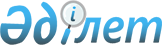 О внесении изменений в приказ исполняющего обязанности Министра здравоохранения Республики Казахстан от 30 октября 2020 года № ҚР ДСМ-170/2020 "Об утверждении тарифов на медицинские услуги, предоставляемые в рамках гарантированного объема бесплатной медицинской помощи и в системе обязательного социального медицинского страхования"Приказ Министра здравоохранения Республики Казахстан от 5 декабря 2022 года № ҚР ДСМ-154. Зарегистрирован в Министерстве юстиции Республики Казахстан 6 декабря 2022 года № 30980      Примечание ИЗПИ!      Порядок введения в действие см. п. 4.      ПРИКАЗЫВАЮ:       1. Внести в приказ исполняющего обязанности Министра здравоохранения Республики Казахстан от 30 октября 2020 года № ҚР ДСМ-170/2020 "Об утверждении тарифов на медицинские услуги, предоставляемые в рамках гарантированного объема бесплатной медицинской помощи и в системе обязательного социального медицинского страхования" (зарегистрирован в Реестре государственной регистрации нормативных правовых актов под № 21550) следующие изменения:       тарифы на медицинские услуги в рамках гарантированного объема бесплатной медицинской помощи и (или) в системе обязательного социального медицинского страхования, оплата которых осуществляется по клинико-затратным группам, утвержденные приложением 1 к указанному приказу, изложить в новой редакции согласно приложению 1 к настоящему приказу;       тарифы на медицинские услуги в рамках гарантированного объема бесплатной медицинской помощи и (или) в системе обязательного социального медицинского страхования, оплата которых осуществляется по клинико-затратным группам с учетом уровня сложности пролеченного случая по акушерско-гинекологическому профилю, утвержденные приложением 2 к указанному приказу, изложить в новой редакции согласно приложению 2 к настоящему приказу;       тарифы на медицинские услуги в рамках гарантированного объема бесплатной медицинской помощи и (или) в системе обязательного социального медицинского страхования, оплата которых осуществляется по клинико-затратным группам с учетом уровня сложности пролеченного случая по неонатологическому профилю, утвержденные приложением 3 к указанному приказу, изложить в новой редакции согласно приложению 3 к настоящему приказу;       тарифы на медицинские услуги в рамках гарантированного объема бесплатной медицинской помощи и (или) в системе обязательного социального медицинского страхования, оплата которых осуществляется республиканским медицинским организациям, оказывающим специализированную медицинскую помощь в стационарных условиях, за пролеченный случай по расчетной средней стоимости, утвержденные приложением 4 к указанному приказу, изложить в новой редакции согласно приложению 4 к настоящему приказу;       тарифы на медицинские услуги в рамках гарантированного объема бесплатной медицинской помощи и (или) в системе обязательного социального медицинского страхования, оплата которых осуществляется медицинским организациям, оказывающим специализированную медицинскую помощь в стационарных условиях, за один койко-день, утвержденные приложением 5 к указанному приказу, изложить в новой редакции согласно приложению 5 к настоящему приказу;       тарифы на медицинские услуги в рамках гарантированного объема бесплатной медицинской помощи, оплата которых осуществляется для лечения детей с онкологическими заболеваниями по медико-экономическим тарифам, утвержденные приложением 6 к указанному приказу, изложить в новой редакции согласно приложению 6 к настоящему приказу;       тарифы на медицинские услуги в рамках гарантированного объема бесплатной медицинской помощи и (или) в системе обязательного социального медицинского страхования, утвержденные приложением 7 к указанному приказу, изложить в новой редакции согласно приложению 7 к настоящему приказу;       тарифы на медицинские услуги в рамках гарантированного объема бесплатной медицинской помощи и (или) в системе обязательного социального медицинского страхования, оплата которых осуществляется при оказании первичной медико-санитарной помощи, утвержденные приложением 8 к указанному приказу, изложить в новой редакции согласно приложению 8 к настоящему приказу;       тарифы на медицинские услуги в рамках гарантированного объема бесплатной медицинской помощи, оплата которых осуществляется по клинико-затратным группам с учетом уровня сложности пролеченного случая с новообразованиями, за исключением больных со злокачественными новообразованиями лимфоидной и кроветворной ткани, утвержденные приложением 9 к указанному приказу, изложить в новой редакции согласно приложению 9 к настоящему приказу;       тарифы на медицинские услуги в рамках гарантированного объема бесплатной медицинской помощи, оплата которых осуществляется для проведения исследований компонентов крови и услуг в области иммунологического типирования тканей (HLA-исследования), референс-исследований в службе крови, выделения гемопоэтических стволовых клеток из плацентарной крови и для производства компонентов донорской крови, утвержденные приложением 10 к указанному приказу, изложить в новой редакции согласно приложению 10 к настоящему приказу;       тарифы на медицинские услуги в рамках гарантированного объема бесплатной медицинской помощи, оплата которых осуществляется передвижным медицинским комплексам, утвержденные приложением 11 к указанному приказу, изложить в новой редакции согласно приложению 11 к настоящему приказу;       комплексный тариф на медицинские услуги, в рамках гарантированного объема бесплатной медицинской помощи, оплата которых осуществляется на одного больного центров психического здоровья в месяц, зарегистрированного в Регистрах психических и наркологических больных, утвержденный приложением 12 к указанному приказу, изложить в новой редакции согласно приложению 12 к настоящему приказу;       тарифы на медицинские услуги в рамках гарантированного объема бесплатной медицинской помощи и (или) в системе обязательного социального медицинского страхования, оплата которых осуществляется на одно лицо, зараженное ВИЧ-инфекцией, на одно лицо из ключевых групп населения, обратившееся в дружественный кабинет и на обследование населения на ВИЧ-инфекцию, утвержденные приложением 13 к указанному приказу, изложить в новой редакции согласно приложению 13 к настоящему приказу;       комплексный тариф на медицинские услуги в рамках гарантированного объема бесплатной медицинской помощи, оплата которых осуществляется на одного больного туберкулезом в месяц, зарегистрированного в Национальном регистре больных туберкулезом, утвержденный приложением 14 к указанному приказу, изложить в новой редакции согласно приложению 14 к настоящему приказу;       тарифы на медицинские услуги в системе обязательного социального медицинского страхования, оплата которых осуществляется по медицинской реабилитации за койко-день, утвержденные приложением 15 к указанному приказу, изложить в новой редакции согласно приложению 15 к настоящему приказу;       подушевой норматив скорой медицинской помощи и медицинской помощи с привлечением квалифицированных специалистов, оказываемой санитарным автотранспортом, на одного прикрепленного человека для станций скорой медицинской помощи в рамках гарантированного объема бесплатной медицинской помощи, утвержденный приложением 16 к указанному приказу, изложить в новой редакции согласно приложению 16 к настоящему приказу;       тарифы на медицинские услуги в рамках гарантированного объема бесплатной медицинской помощи, оплата которых осуществляется по паллиативной медицинской помощи за один койко-день, утвержденные приложением 17 к указанному приказу, изложить в новой редакции согласно приложению 17 к настоящему приказу;       тарифы на медицинские услуги в рамках гарантированного объема бесплатной медицинской помощи, оплата которых осуществляется станциям скорой (экстренной) медицинской помощи за один вызов, утвержденные приложением 18 к указанному приказу, изложить в новой редакции согласно приложению 18 к настоящему приказу;       тарифы на медицинские услуги в рамках гарантированного объема бесплатной медицинской помощи, оплата которых осуществляется за один выезд мобильной бригады паллиативной медицинской помощи, утвержденные приложением 19 к указанному приказу, изложить в новой редакции согласно приложению 19 к настоящему приказу;       тарифы на медицинские услуги в рамках гарантированного объема бесплатной медицинской помощи и (или) в системе обязательного социального медицинского страхования, оплата которых осуществляется по клинико-затратным группам для приемных отделений медицинских организаций, оказывающих медицинскую помощь в стационарных условиях, утвержденные приложением 20 к указанному приказу, изложить в новой редакции согласно приложению 20 к настоящему приказу;       тарифы на медицинские услуги в рамках гарантированного объема бесплатной медицинской помощи и (или) в системе обязательного социального медицинского страхования, оплата которых осуществляется медицинским организациям, связанные с пандемией коронавирусной инфекции COVID-19, утвержденные приложением 21 к указанному приказу, изложить в новой редакции согласно приложению 21 к настоящему приказу.      2. Департаменту координации обязательного социального медицинского страхования Министерства здравоохранения Республики Казахстан в установленном законодательством Республики Казахстан порядке обеспечить:      1) государственную регистрацию настоящего приказа в Министерстве юстиции Республики Казахстан;      2) размещение настоящего приказа на интернет-ресурсе Министерства здравоохранения Республики Казахстан после его официального опубликования;      3) в течение десяти рабочих дней после государственной регистрации настоящего приказа в Министерстве юстиции Республики Казахстан представление в Юридический департамент Министерства здравоохранения Республики Казахстан сведений об исполнении мероприятий, предусмотренных подпунктами 1) и 2) настоящего пункта.      3. Контроль за исполнением настоящего приказа возложить на курирующего вице-министра здравоохранения Республики Казахстан.      4. Настоящий приказ вводится в действие с 1 января 2023 года и подлежит официальному опубликованию. Тарифы на медицинские услуги в рамках гарантированного объема бесплатной медицинской помощи и (или) в системе обязательного социального медицинского страхования, оплата которых осуществляется по клинико-затратным группам      Примечание:      Тариф за один пролеченный случай по клинико-затратным группам (далее – Тарифы по КЗГ) для субъектов здравоохранения, оказывающих специализированную медицинскую помощь в стационарных и стационарозамещающих условиях, определяется:       при оказании медицинской помощи в стационарных условиях тариф за один пролеченный случай по КЗГ с учетом коэффициентов затратоемкости каждого вида КЗГ, базовой ставки, которая составляет 163 811,83 тенге (при госпитализации в медицинские организации, имеющие койки инфекционного профиля базовая ставка с учетом доплаты к заработной плате за работу в противоэпидемических мероприятиях в рамках борьбы с коронавирусной инфекцией COVID-19 и риска его заражения равна 166 040,55 тенге, за исключением случаев лечения коронавирусной инфекции CОVID-19 по кодам КЗГ № 255, 256 и 257) и следующих поправочных коэффициентов согласно Правил и методики формирования тарифов на медицинские услуги, оказываемые в рамках гарантированного объема бесплатной медицинской помощи и (или) в системе обязательного социального медицинского страхования, утвержденных приказом Министра здравоохранения Республики Казахстан от 21 декабря 2020 года №ҚР ДСМ-309/2020 (зарегистрирован в Реестре государственной регистрации нормативных правовых актов под № 21858):      коэффициент учета надбавок за работу в сельской местности к настоящим Тарифам по КЗГ на медицинские услуги при оказании специализированной медицинской помощи в стационарных и стационарозамещающих условиях, оплата за которые осуществляется по клинико-затратным группам в рамках гарантированного объема бесплатной медицинской помощи и (или) в системе обязательного социального медицинского страхования – 1,1298;      при оказании медицинской помощи терапевтического профиля в стационарозамещающих условиях тариф за один пролеченный случай по КЗГ составляет 1/2 от стоимости КЗГ от тарифа за один пролеченный случай при оказании медицинской помощи в стационарных условиях;      при оказании медицинской помощи хирургического профиля в стационарозамещающих условиях тариф за один пролеченный случай по КЗГ составляет 3/4 от стоимости КЗГ от тарифа за один пролеченный случай при оказании медицинской помощи в стационарных условиях;      при оказании медицинской помощи в условиях стационара на дому тариф за один пролеченный случай по КЗГ составляет 1/6 от стоимости КЗГ от тарифа за один пролеченный случай при оказании медицинской помощи в стационарных условиях.      Коэффициенты учета продолжительности отопительного сезона согласно приложению 1 к настоящим Тарифам по КЗГ;      Экологические коэффициенты согласно приложению 2 к настоящим Тарифам по КЗГ;      Тариф для медицинских организаций, имеющих свидетельство о прохождении аккредитации по стандартам Международной объединенной комиссии (JCI, США) согласно приложению 3 к настоящим Тарифам по КЗГ;      Тарифы для возмещения затрат научных организаций в области здравоохранения с целью оказания организационно-методической помощи региональным медицинским организациям согласно приложению 4 к настоящим Тарифам по КЗГ;      Поправочный коэффициент для медицинских организаций, оказывающих медицинские услуги гражданам Республики Казахстан, проживающим в городе Байконыр, поселках Торетам и Акай согласно приложению 5 к настоящим Тарифам по КЗГ;      Академический поправочный коэффициент на медицинские услуги, оказываемые субъектами здравоохранения согласно приложению 6 к настоящим Тарифам по КЗГ;      Научно-инновационный поправочный коэффициент на медицинские услуги, оказываемые субъектами здравоохранения согласно приложению 7 к настоящим Тарифам по КЗГ.       Расшифровка аббревиатур:       КЗГ – клинико-затратная группа;      КЗ дет – коэффициент затратоемкости для детей;      КЗ взр – коэффициент затратоемкости для взрослых;      МКБ 9 – международная статистическая классификация болезней и проблем, связанных со здоровьем девятого пересмотра;      МКБ 10 – международная статистическая классификация болезней и проблем, связанных со здоровьем десятого пересмотра;      † – основной заключительный диагноз;      * – уточняющий заключительный диагноз. Коэффициенты учета продолжительности отопительного сезона Экологические коэффициенты Тариф для медицинских организаций, имеющих свидетельство о прохождении аккредитации по стандартам Международной объединенной комиссии (JCI, США) Тарифы для возмещения затрат республиканских научных центров/институтов с целью оказания организационно-методической помощи региональным медицинским организациям Поправочный коэффициент для медицинских организаций, оказывающих медицинские услуги гражданам Республики Казахстан, проживающим в городе Байконыр, поселках Торетам и Акай Академический поправочный коэффициент на медицинские услуги, оказываемые субъектами здравоохранения Научно-инновационный поправочный коэффициент на медицинские услуги, оказываемые субъектами здравоохранения Тарифы на медицинские услуги в рамках гарантированного объема бесплатной медицинской помощи и (или) в системе обязательного социального медицинского страхования, оплата которых осуществляется по клинико-затратным группам с учетом уровня сложности пролеченного случая по акушерско-гинекологическому профилю      Примечание:      Тариф за один пролеченный случай по клинико-затратным группам (далее – Тарифы по КЗГ) для субъектов здравоохранения, оказывающих специализированную медицинскую помощь в стационарных и стационарозамещающих условиях, определяется:       при госпитализации в стационарных условиях тариф за один пролеченный случай по КЗГ с учетом коэффициентов затратоемкости каждого вида КЗГ, базовой ставки, которая составляет 163 811,83 тенге (при госпитализации в медицинские организации, имеющие койки инфекционного профиля базовая ставка с учетом доплаты к заработной плате за работу в противоэпидемических мероприятиях в рамках борьбы с коронавирусной инфекцией COVID-19 и риска его заражения равна 166 040,55 тенге, за исключением случаев лечения коронавирусной инфекции CОVID-19 по кодам КЗГ № 255, 256 и 257) и следующих поправочных коэффициентов согласно Правил и методики формирования тарифов на медицинские услуги, оказываемые в рамках гарантированного объема бесплатной медицинской помощи и (или) в системе обязательного социального медицинского страхования, утвержденных приказом Министра здравоохранения Республики Казахстан от 21 декабря 2020 года № ҚР ДСМ-309/2020 "Об утверждении правил и методики формирования тарифов на медицинские услуги, оказываемые в рамках гарантированного объема бесплатной медицинской помощи и (или) в системе обязательного социального медицинского страхования" (зарегистрирован в Реестре государственной регистрации нормативных правовых актов под № 21858):      коэффициент учета надбавок за работу в сельской местности к настоящим Тарифам по КЗГ с учетом уровня сложности пролеченного случая по акушерско-гинекологическому профилю – 1,1298;      при оказании медицинской помощи терапевтического профиля в стационарозамещающих условиях тариф за один пролеченный случай по КЗГ составляет 1/2 от стоимости КЗГ от тарифа за один пролеченный случай при оказании медицинской помощи в стационарных условиях;      при оказании медицинской помощи хирургического профиля в стационарозамещающих условиях тариф за один пролеченный случай по КЗГ составляет 3/4 от стоимости КЗГ от тарифа за один пролеченный случай при оказании медицинской помощи в стационарных условиях;      при оказании медицинской помощи в условиях стационара на дому тариф за один пролеченный случай по КЗГ составляет 1/6 от стоимости КЗГ от тарифа за один пролеченный случай при оказании медицинской помощи в стационарных условиях.      Коэффициенты учета продолжительности отопительного сезона согласно приложению 1 к настоящим Тарифам по КЗГ;      Экологические коэффициенты согласно приложению 2 к настоящим Тарифам по КЗГ;      Тариф для медицинских организаций, имеющих свидетельство о прохождении аккредитации по стандартам Международной объединенной комиссии (JCI, США) согласно приложению 3 к настоящим Тарифам по КЗГ;      Тарифы для возмещения затрат научных организаций в области здравоохранения с целью оказания организационно-методической помощи региональным медицинским организациям согласно приложению 4 к настоящим Тарифам по КЗГ;      Поправочный коэффициент для медицинских организаций, оказывающих медицинские услуги гражданам Республики Казахстан, проживающим в городе Байконыр, поселках Торетам и Акай согласно приложению 5 к настоящим Тарифам по КЗГ;      Академический поправочный коэффициент на медицинские услуги, оказываемые субъектами здравоохранения согласно приложению 6 к настоящим Тарифам по КЗГ;      Научно-инновационный поправочный коэффициент на медицинские услуги, оказываемые субъектами здравоохранения согласно приложению 7 к настоящим Тарифам по КЗГ.       Расшифровка аббревиатур:       КЗГ – клинико-затратная группа;      КЗ дет – коэффициент затратоемкости для детей;      КЗ взр – коэффициент затратоемкости для взрослых;      МКБ 9 – международная статистическая классификация болезней и проблем, связанных со здоровьем девятого пересмотра;      МКБ 10 – международная статистическая классификация болезней и проблем, связанных со здоровьем десятого пересмотра;      † – основной заключительный диагноз;      * – уточняющий заключительный диагноз. Коэффициенты учета продолжительности отопительного сезона Экологические коэффициенты Тариф для медицинских организаций, имеющих свидетельство о прохождении аккредитации по стандартам Международной объединенной комиссии (JCI, США) Тарифы для возмещения затрат республиканских научных центров/институтов с целью оказания организационно-методической помощи региональным медицинским организациям Поправочный коэффициент для медицинских организаций, оказывающих медицинские услуги гражданам Республики Казахстан, проживающим в городе Байконыр, поселках Торетам и Акай Академический поправочный коэффициент на медицинские услуги, оказываемые субъектами здравоохранения Научно-инновационный поправочный коэффициент на медицинские услуги, оказываемые субъектами здравоохранения Тарифы на медицинские услуги в рамках гарантированного объема бесплатной медицинской помощи и (или) в системе обязательного социального медицинского страхования, оплата которых осуществляется по клинико-затратным группам с учетом уровня сложности пролеченного случая по неонатологическому профилю       Примечание:       Тариф за один пролеченный случай по клинико-затратным группам (далее – Тарифы по КЗГ) для субъектов здравоохранения, оказывающих специализированную медицинскую помощь в стационарных и стационарозамещающих условиях, определяется:       при госпитализации в стационарных условиях тариф за один пролеченный случай по КЗГ с учетом коэффициентов затратоемкости каждого вида КЗГ, базовой ставки, которая составляет 163 811,83 тенге (при госпитализации в медицинские организации, имеющие койки инфекционного профиля базовая ставка с учетом доплаты к заработной плате за работу в противоэпидемических мероприятиях в рамках борьбы с коронавирусной инфекцией COVID-19 и риска его заражения равна 166 040,55 тенге, за исключением случаев лечения коронавирусной инфекции CОVID-19 по кодам КЗГ № 255, 256 и 257) и следующих поправочных коэффициентов согласно Правил и методики формирования тарифов на медицинские услуги, оказываемые в рамках гарантированного объема бесплатной медицинской помощи и (или) в системе обязательного социального медицинского страхования, утвержденных приказом Министра здравоохранения Республики Казахстан от 21 декабря 2020 года № ҚР ДСМ-309/2020 "Об утверждении правил и методики формирования тарифов на медицинские услуги, оказываемые в рамках гарантированного объема бесплатной медицинской помощи и (или) в системе обязательного социального медицинского страхования" (зарегистрирован в Реестре государственной регистрации нормативных правовых актов под № 21858):      коэффициент учета надбавок за работу в сельской местности к настоящим Тарифам на медицинские услуги в рамках гарантированного объема бесплатной медицинской помощи и (или) в системе обязательного социального медицинского страхования, оплата которых осуществляется по клинико-затратным группам с учетом уровня сложности пролеченного случая по неонатологическому профилю– 1,1298;      при оказании медицинской помощи терапевтического профиля в стационарозамещающих условиях тариф за один пролеченный случай по КЗГ составляет 1/2 от стоимости КЗГ от тарифа за один пролеченный случай при оказании медицинской помощи в стационарных условиях;      при оказании медицинской помощи хирургического профиля в стационарозамещающих условиях тариф за один пролеченный случай по КЗГ составляет 3/4 от стоимости КЗГ от тарифа за один пролеченный случай при оказании медицинской помощи в стационарных условиях;      при оказании медицинской помощи в условиях стационара на дому тариф за один пролеченный случай по КЗГ составляет 1/6 от стоимости КЗГ от тарифа за один пролеченный случай при оказании медицинской помощи в стационарных условиях.      Коэффициенты учета продолжительности отопительного сезона согласно приложению 1 к настоящим Тарифам по КЗГ;      Экологические коэффициенты согласно приложению 2 к настоящим Тарифам по КЗГ;      Тариф для медицинских организаций, имеющих свидетельство о прохождении аккредитации по стандартам Международной объединенной комиссии (JCI, США) согласно приложению 3 к настоящим Тарифам по КЗГ;      Тарифы для возмещения затрат научных организаций в области здравоохранения с целью оказания организационно-методической помощи региональным медицинским организациям согласно приложению 4 к настоящим Тарифам по КЗГ;      Поправочный коэффициент для медицинских организаций, оказывающих медицинские услуги гражданам Республики Казахстан, проживающим в городе Байконыр, поселках Торетам и Акай согласно приложению 5 к настоящим Тарифам по КЗГ;      Академический поправочный коэффициент на медицинские услуги, оказываемые субъектами здравоохранения согласно приложению 6 к настоящим Тарифам по КЗГ;      Научно-инновационный поправочный коэффициент на медицинские услуги, оказываемые субъектами здравоохранения согласно приложению 7 к настоящим Тарифам по КЗГ.       Расшифровка аббревиатур:       КЗГ – клинико-затратная группа;      КЗ – коэффициент затратоемкости;      † – основной заключительный диагноз;      * – уточняющий заключительный диагноз. Коэффициенты учета продолжительности отопительного сезона Экологические коэффициенты Тариф для медицинских организаций, имеющих свидетельство о прохождении аккредитации по стандартам Международной объединенной комиссии (JCI, США) Тарифы для возмещения затрат республиканских научных центров/институтов с целью оказания организационно-методической помощи региональным медицинским организациям Поправочный коэффициент для медицинских организаций, оказывающих медицинские услуги гражданам Республики Казахстан, проживающим в городе Байконыр, поселках Торетам и Акай Академический поправочный коэффициент на медицинские услуги, оказываемые субъектами здравоохранения Научно-инновационный поправочный коэффициент на медицинские услуги, оказываемые субъектами здравоохранения Тарифы на медицинские услуги в рамках гарантированного объема бесплатной медицинской помощи и (или) в системе обязательного социального медицинского страхования, оплата которых осуществляется республиканским медицинским организациям, оказывающим специализированную медицинскую помощь в стационарных условиях, за пролеченный случай по расчетной средней стоимости      Примечание:      Тарифы для возмещения затрат научных организаций в области здравоохранения с целью оказания организационно-методической помощи региональным медицинским организациям согласно приложению 1 к настоящим тарифам за пролеченный случай по расчетной средней стоимости;      Академический поправочный коэффициент к настоящим тарифам за пролеченный случай по расчетной средней стоимости на медицинские услуги, оказываемые субъектами здравоохранения согласно приложению 2 к настоящим тарифам;      Научно-инновационный поправочный коэффициент к настоящим тарифам за пролеченный случай по расчетной средней стоимости на медицинские услуги, оказываемые субъектами здравоохранения согласно приложению 3 к настоящим тарифам. Тарифы для возмещения затрат республиканских научных центров/институтов с целью оказания организационно-методической помощи региональным медицинским организациям Академический поправочный коэффициент на медицинские услуги, оказываемые субъектами здравоохранения Научно-инновационный поправочный коэффициент на медицинские услуги, оказываемые субъектами здравоохранения Тарифы на медицинские услуги в рамках гарантированного объема бесплатной медицинской помощи и (или) в системе обязательного социального медицинского страхования, оплата которых осуществляется медицинским организациям, оказывающим специализированную медицинскую помощь в стационарных условиях, за один койко-день      Примечание:      Тарифы для возмещения затрат научных организаций в области здравоохранения с целью оказания организационно-методической помощи региональным медицинским организациям согласно приложению 1 к настоящим тарифам за один койко-день;      Научно-инновационный поправочный коэффициент, к настоящим тарифам за один койко-день на медицинские услуги, оказываемые субъектами здравоохранения согласно приложению 2 к настоящим тарифам за один койко-день. Тарифы для возмещения затрат республиканских научных центров/институтов с целью оказания организационно-методической помощи региональным медицинским организациям Научно-инновационный поправочный коэффициент на медицинские услуги, оказываемые субъектами здравоохранения Тарифы на медицинские услуги в рамках гарантированного объема бесплатной медицинской помощи, оплата которых осуществляется для лечения детей с онкологическими заболеваниями по медико-экономическим тарифам      Примечание:       Тариф за один пролеченный случай по медико-экономическим тарифам согласно Правил и методики формирования тарифов на медицинские услуги, оказываемые в рамках гарантированного объема бесплатной медицинской помощи и в системе обязательного социального медицинского страхования, утвержденных приказом Министра здравоохранения Республики Казахстан от 21 декабря 2020 года №ҚР ДСМ-309/2020 (зарегистрирован в Реестре государственной регистрации нормативных правовых актов под № 21858), определяется с учетом поправочных коэффициентов:      Коэффициенты учета продолжительности отопительного сезона согласно приложению 1 к настоящим медико-экономическим тарифам;      Академический поправочный коэффициент, к настоящим медико-экономическим тарифам на медицинские услуги, оказываемые субъектами здравоохранения согласно приложению 2 к настоящим тарифам;      Научно-инновационный поправочный коэффициент, к настоящим медико-экономическим тарифам на медицинские услуги, оказываемые субъектами здравоохранения согласно приложению 3 к настоящим тарифам;      Тарифы для возмещения затрат научных организаций в области здравоохранения с целью оказания организационно-методической помощи региональным медицинским организациям согласно приложению 4 к настоящим медико-экономическим тарифам. Коэффициенты учета продолжительности отопительного сезона  Академический поправочный коэффициент на медицинские услуги, оказываемые субъектами здравоохранения Научно-инновационный поправочный коэффициент на медицинские услуги, оказываемые субъектами здравоохранения Тарифы для возмещения затрат республиканских научных центров/институтов с целью оказания организационно-методической помощи региональным медицинским организациям Тарифы на медицинские услуги в рамках гарантированного объема бесплатной медицинской помощи и (или) в системе обязательного социального медицинского страхования       Тариф за медицинские услуги в рамках гарантированного объема бесплатной медицинской помощи и в системе обязательного социального медицинского страхования (далее – Тарифы на медицинские услуги) определяется с учетом следующих поправочных коэффициентов согласно Правил и методики формирования тарифов на медицинские услуги, оказываемые в рамках гарантированного объема бесплатной медицинской помощи и (или) в системе обязательного социального медицинского страхования, утвержденных приказом Министра здравоохранения Республики Казахстан от 21 декабря 2020 года №ҚР ДСМ-309/2020 (зарегистрирован в Реестре государственной регистрации нормативных правовых актов под № 21858):      Коэффициенты учета надбавки за работу в сельской местности к настоящим Тарифам на медицинские услуги – 1,1298;      Стоимость приема и (или) консультации специалистов для проведения скрининговых осмотров организованных детей дошкольного возраста, школьников, учащихся и студентов средне-специальных и высших учебных заведений до 18 лет в детских дошкольных учреждениях и организациях образования в соответствии с Правилами проведения профилактических медицинских осмотров целевых групп населения, определяется с применением поправочного коэффициента 0,5.      Коэффициенты учета продолжительности отопительного сезона согласно приложению 1 к настоящим Тарифам на медицинские услуги;      Экологические коэффициенты согласно приложению 2 к настоящим Тарифам на медицинские услуги;      Тариф для медицинских организаций, имеющих свидетельство о прохождении аккредитации по стандартам Международной объединенной комиссии (JCI, США) согласно приложению 3 к настоящим Тарифам на медицинские услуги;      Поправочный коэффициент для медицинских организаций, оказывающих медицинские услуги гражданам Республики Казахстан, проживающим в городе Байконыр, поселках Торетам и Акай согласно приложению 4 к настоящим Тарифам на медицинские услуги. Коэффициенты учета продолжительности отопительного сезона  Экологические коэффициенты Тариф для медицинских организаций, имеющих свидетельство о прохождении аккредитации по стандартам Международной объединенной комиссии (JCI, США) Поправочный коэффициент для медицинских организаций, оказывающих медицинские услуги гражданам Республики Казахстан, проживающим в городе Байконыр, поселках Торетам и Акай Тарифы на медицинские услуги в рамках гарантированного объема бесплатной медицинской помощи и (или) в системе обязательного социального медицинского страхования, оплата которых осуществляется при оказании первичной медико-санитарной помощи       Примечание:      С целью обеспечения устойчивого функционирования субъектов районного значения и села в случаях малочисленности населения, высокой протяженности территории с низкой плотностью, малокомплектности и других территориальных особенностей, определенных местными исполнительными органами областей, комплексный подушевой норматив первичной медико-санитарной помощи для субъектов здравоохранения, оказывающих первичную медико-санитарную помощь городского значения и районного значения и села определяется с учетом базового комплексного подушевого норматива медицинской помощи в амбулаторных условиях на одного прикрепленного человека в месяц согласно приложению 1 к настоящим тарифам.      Экологические коэффициенты согласно приложению 2 к настоящим тарифам.      Поправочные коэффициенты к базовому комплексному подушевому нормативу первичной медико-санитарной помощи на одного прикрепленного человека в месяц для субъектов первичной медико-санитарной помощи, подушевому нормативу круглосуточной неотложной медицинской помощи на одного прикрепленного человека в месяц для субъектов первичной медико-санитарной помощи и подушевому нормативу на одного школьника в месяц для субъектов первичной медико-санитарной помощи в рамках гарантированного объема бесплатной медицинской помощи и в системе обязательного социального медицинского страхования, согласно приложениям 3, 4 к настоящим тарифам на медицинские услуги при оказании первичной медико-санитарной помощи, оплата которым осуществляется в рамках гарантированного объема бесплатной медицинской помощи и в системе обязательного социального медицинского страхования. Базовый комплексный подушевой норматив для субъектов первичной медико-санитарной помощи с целью обеспечения их устойчивого функционирования в случаях малочисленности населения, высокой протяженности территории с низкой плотностью, малокомплектности и других территориальных особенностей, определенных местными исполнительными органами областей Экологические коэффициенты      Примечание:      Экологические коэффициенты применимы к районам/городам согласно законам Республики Казахстан "О социальной защите граждан, пострадавших вследствие экологического бедствия в Приаралье", "О социальной защите граждан, пострадавших вследствие ядерных испытаний на Семипалатинском испытательном ядерном полигоне". Поправочные коэффициенты к базовому комплексному подушевому нормативу первичной медико-санитарной помощи на одного прикрепленного человека в месяц для субъектов первичной медико-санитарной помощи, подушевому нормативу круглосуточной неотложной медицинской помощи на одного прикрепленного человека в месяц для субъектов первичной медико-санитарной помощи, подушевому нормативу на одного школьника в месяц для субъектов первичной медико-санитарной помощи и подушевому нормативу на расчетную численность городского населения, прикрепленную к субъектам первичной медико-санитарной помощи, подлежащих разукрупнению в рамках гарантированного объема бесплатной медицинской помощи и в системе обязательного социального медицинского страхования Поправочный коэффициент для медицинских организаций, оказывающих медицинские услуги гражданам Республики Казахстан, проживающим в городе Байконыр, поселках Торетам и Акай Тарифы на медицинские услуги, оплата которых осуществляется по клинико-затратным группам с учетом уровня сложности пролеченного случая с новообразованиями, за исключением больных со злокачественными новообразованиями лимфоидной и кроветворной ткани       Примечание:        Тарифы на медицинские услуги в рамках гарантированного объема бесплатной медицинской помощи, оплата которых осуществляется по клинико-затратным группам с учетом уровня сложности пролеченного случая с новообразованиями, за исключением больных со злокачественными новообразованиями лимфоидной и кроветворной ткани в стационарных и стационарозамещающих условиях, определяется:       при оказании медицинской помощи в стационарных условиях тариф за один пролеченный случай по КЗГ с учетом коэффициентов затратоемкости каждого вида КЗГ, базовой ставки, которая составляет 163 811,83 тенге (при госпитализации в медицинские организации, имеющие койки инфекционного профиля базовая ставка с учетом доплаты к заработной плате за работу в противоэпидемических мероприятиях в рамках борьбы с коронавирусной инфекцией COVID-19 и риска его заражения равна 166 040,55 тенге, за исключением случаев лечения коронавирусной инфекции CОVID-19 по кодам КЗГ № 255, 256 и 257) и следующих поправочных коэффициентов согласно Правил и методики формирования тарифов на медицинские услуги, оказываемые в рамках гарантированного объема бесплатной медицинской помощи и (или) в системе обязательного социального медицинского страхования, утвержденных приказом Министра здравоохранения Республики Казахстан от 21 декабря 2020 года №ҚР ДСМ-309/2020 (зарегистрирован в Реестре государственной регистрации нормативных правовых актов под № 21858):      коэффициент учета надбавок за работу в сельской местности к настоящим Тарифам по КЗГ на медицинские услуги, оплата за которые осуществляется по клинико-затратным группам с учетом уровня сложности пролеченного случая с новообразованиями, за исключением больных со злокачественными новообразованиями лимфоидной и кроветворной ткани – 1,1298;      при оказании медицинской помощи в условиях стационара на дому тариф за один пролеченный случай по КЗГ составляет 1/6 от стоимости КЗГ от тарифа за один пролеченный случай при оказании медицинской помощи в стационарных условиях.      Коэффициенты учета продолжительности отопительного сезона согласно приложению 1 к настоящим Тарифам по КЗГ;      Экологические коэффициенты согласно приложению 2 к настоящим Тарифам по КЗГ;      Тариф для медицинских организаций, имеющих свидетельство о прохождении аккредитации по стандартам Международной объединенной комиссии (JCI, США) согласно приложению 3 к настоящим Тарифам по КЗГ;      Тарифы для возмещения затрат научных организаций в области здравоохранения с целью оказания организационно-методической помощи региональным медицинским организациям согласно приложению 4 к настоящим Тарифам по КЗГ;      Поправочный коэффициент для медицинских организаций, оказывающих медицинские услуги гражданам Республики Казахстан, проживающим в городе Байконыр, поселках Торетам и Акай согласно приложению 5 к настоящим Тарифам по КЗГ;      Академический поправочный коэффициент на медицинские услуги, оказываемые субъектами здравоохранения согласно приложению 6 к настоящим Тарифам по КЗГ;      Научно-инновационный поправочный коэффициент на медицинские услуги, оказываемые субъектами здравоохранения согласно приложению 7 к настоящим Тарифам по КЗГ.      *- данные тарифы не применяются к пролеченным случаям для медицинских организаций, не оказывающих онкологическую помощь на вторичном, третичном уровнях.       Расшифровка аббревиатур:       КЗГ – клинико-затратная группа;      КЗ – коэффициент затратоемкости;      ЛТ– лучевая терапия;      ХТ – химиотерапия. Коэффициенты учета продолжительности отопительного сезона Экологические коэффициенты Тариф для медицинских организаций, имеющих свидетельство о прохождении аккредитации по стандартам Международной объединенной комиссии (JCI, США) Тарифы для возмещения затрат научных организаций в области здравоохранения с целью оказания организационно-методической помощи региональным медицинским организациям Поправочный коэффициент для медицинских организаций, оказывающих медицинские услуги гражданам Республики Казахстан, проживающим в городе Байконыр, поселках Торетам и Акай Академический поправочный коэффициент на медицинские услуги, оказываемые субъектами здравоохранения Научно-инновационный поправочный коэффициент на медицинские услуги, оказываемые субъектами здравоохранения Тарифы на медицинские услуги в рамках гарантированного объема бесплатной медицинской помощи, оплата которых осуществляется для проведения исследований компонентов крови и услуг в области иммунологического типирования тканей (HLA-исследования), референс-исследований в службе крови, выделения гемопоэтических стволовых клеток из плацентарной крови и для производства компонентов донорской крови       Примечание:      Тариф на компоненты крови и исследования, проводимые на уровне областей и города республиканского значения и столицы (далее - тарифы на компоненты крови) определяется с учетом следующих поправочных коэффициентов:      Экологические коэффициенты согласно приложению 1 к настоящим тарифам на компоненты крови;      Коэффициент на содержание здания к стоимости компонентов крови, производимых организациями службы крови, согласно приложению 2 к настоящим тарифам на компоненты крови.      Научно-инновационный поправочный коэффициент на медицинские услуги, оказываемые субъектами здравоохранения согласно приложению 3 к настоящим Тарифам на компоненты крови. Экологические коэффициенты  Коэффициент на содержание здания  Научно-инновационный поправочный коэффициент на медицинские услуги, оказываемые субъектами здравоохранения Тарифы на медицинские услуги в рамках гарантированного объема бесплатной медицинской помощи, оплата которых осуществляется передвижным медицинским комплексам      Примечание:      Тариф на услуги передвижных медицинских комплексов на одного человека определяется с учетом экологических коэффициентов согласно приложению 1 к настоящим тарифам на услуги передвижных медицинских комплексов на одного человека. Экологические коэффициенты к тарифам на услуги передвижных медицинских комплексов на одного человека Комплексный тариф на медицинские услуги в рамках гарантированного объема бесплатной медицинской помощи, оплата которых осуществляется на одного больного центров психического здоровья в месяц, зарегистрированного в Регистрах психических и наркологических больных  Тарифы на медицинские услуги в рамках гарантированного объема бесплатной медицинской помощи и (или) в системе обязательного социального медицинского страхования, оплата которых осуществляется на одно лицо, зараженное ВИЧ-инфекцией, на одно лицо из ключевых групп населения, обратившееся в дружественный кабинет и на обследование населения на ВИЧ-инфекцию      Примечание:      Поправочные коэффициенты к тарифам на медицинские услуги в рамках гарантированного объема бесплатной медицинской помощи и (или) в системе обязательного социального медицинского страхования, оплата которых осуществляется за оказание медико-социальной помощи лицам, зараженным ВИЧ-инфекцией, ключевым группам населения, обратившимся в дружественный кабинет и на обследование населения на ВИЧ-инфекцию согласно приложению к тарифам на медицинские услуги в рамках гарантированного объема бесплатной медицинской помощи и (или) в системе обязательного социального медицинского страхования, оплата которых осуществляется за оказание медико-социальной помощи лицам, зараженным ВИЧ-инфекцией, ключевым группам населения, обратившимся в дружественный кабинет и на обследование населения на ВИЧ-инфекцию Поправочные коэффициенты к тарифам на медицинские услуги в рамках гарантированного объема бесплатной медицинской помощи и (или) в системе обязательного социального медицинского страхования, оплата которых осуществляется за оказание медико-социальной помощи лицам, зараженным ВИЧ-инфекцией, ключевым группам населения, обратившимся в дружественный кабинет и обследование населения на ВИЧ-инфекцию      Примечание:      Экологические коэффициенты применимы к районам/городам согласно законам Республики Казахстан "О социальной защите граждан, пострадавших вследствие экологического бедствия в Приаралье", "О социальной защите граждан, пострадавших вследствие ядерных испытаний на Семипалатинском испытательном ядерном полигоне". Комплексный тариф на медицинские услуги в рамках гарантированного объема бесплатной медицинской помощи, оплата которых осуществляется на одного больного туберкулезом в месяц, зарегистрированного в Национальном регистре больных туберкулезом Тариф на медицинские услуги в системе обязательного социального медицинского страхования, оплата которых осуществляется по медицинской реабилитации за один койко-день      Примечание:       Тариф за один койко-день по медицинской реабилитации определяется с учетом следующих поправочных коэффициентов согласно Правил и методики формирования тарифов на медицинские услуги, оказываемые в рамках гарантированного объема бесплатной медицинской помощи и (или) в системе обязательного социального медицинского страхования, утвержденных приказом Министра здравоохранения Республики Казахстан от 21 декабря 2020 года № ҚР ДСМ-309/2020 "Об утверждении правил и методики формирования тарифов на медицинские услуги, оказываемые в рамках гарантированного объема бесплатной медицинской помощи и (или) в системе обязательного социального медицинского страхования" (зарегистрирован в Реестре государственной регистрации нормативных правовых актов под № 21858):      Коэффициент учета надбавок за работу в сельской местности к настоящему тарифу за один койко-день – 1,1298;      Коэффициенты учета продолжительности отопительного сезона согласно приложению 1 к настоящему тарифу за один койко-день;      Экологические коэффициенты согласно приложению 2 к настоящему тарифу за один койко-день;      Тарифы для возмещения затрат научных организаций в области здравоохранения с целью оказания организационно-методической помощи региональным медицинским организациям согласно приложению 3 к настоящим Тарифам по медицинской реабилитации за один койко-день;      Академический поправочный коэффициент, к настоящим тарифам по медицинской реабилитации за один койко-день на медицинские услуги, оказываемые субъектами здравоохранения согласно приложению 4 к настоящему тарифу за один койко-день;      Научно-инновационный поправочный коэффициент, к настоящим тарифам по медицинской реабилитации за один койко-день на медицинские услуги, оказываемые субъектами здравоохранения согласно приложению 5 к настоящему тарифу за один койко-день. Коэффициенты учета продолжительности отопительного сезона Экологические коэффициенты Тарифы для возмещения затрат республиканских научных центров/институтов с целью оказания организационно-методической помощи региональным медицинским организациям Академический поправочный коэффициент на медицинские услуги, оказываемые субъектами здравоохранения Научно-инновационный поправочный коэффициент на медицинские услуги, оказываемые субъектами здравоохранения Подушевой норматив скорой медицинской помощи и медицинской помощи с привлечением квалифицированных специалистов, оказываемой санитарным автотранспортом, на одного прикрепленного человека для станций скорой медицинской помощи в рамках гарантированного объема бесплатной медицинской помощи      Примечание      Поправочные коэффициенты к подушевому нормативу скорой медицинской помощи и медицинской помощи с привлечением квалифицированных специалистов, оказываемой санитарным автотранспортом, на одного прикрепленного человека для станций скорой медицинской помощи в рамках гарантированного объема бесплатной медицинской помощи, на одного жителя в месяц согласно приложениям к подушевому нормативу скорой медицинской помощи и медицинской помощи с привлечением квалифицированных специалистов, оказываемой санитарным автотранспортом, на одного прикрепленного человека для станции скорой медицинской помощи в рамках гарантированного объема бесплатной медицинской помощи. Поправочные коэффициенты к подушевому нормативу скорой медицинской помощи и медицинской помощи с привлечением квалифицированных специалистов, оказываемой санитарным автотранспортом, на одного прикрепленного человека для станции скорой медицинской помощи в рамках гарантированного объема бесплатной медицинской помощи Экологические коэффициенты      Примечание:      *Экологические коэффициенты применимы к районам (городам) согласно законам Республики Казахстан "О социальной защите граждан, пострадавших вследствие экологического бедствия в Приаралье" и "О социальной защите граждан, пострадавших вследствие ядерных испытаний на Семипалатинском испытательном ядерном полигоне". Тариф на медицинские услуги в рамках гарантированного объема бесплатной медицинской помощи, оплата которых осуществляется по паллиативной медицинской помощи за один койко-день      Примечание:       Тариф за один койко-день по паллиативной медицинской помощи определяется с учетом следующих поправочных коэффициентов согласно Правил и методики формирования тарифов на медицинские услуги, оказываемые в рамках гарантированного объема бесплатной медицинской помощи и (или) в системе обязательного социального медицинского страхования, утвержденных приказом Министра здравоохранения Республики Казахстан от 21 декабря 2020 года №ҚР ДСМ-309/2020 "Об утверждении правил и методики формирования тарифов на медицинские услуги, оказываемые в рамках гарантированного объема бесплатной медицинской помощи и (или) в системе обязательного социального медицинского страхования" (зарегистрирован в Реестре государственной регистрации нормативных правовых актов под № 21858):      Коэффициент учета надбавок за работу в сельской местности к настоящему тарифу за один койко-день – 1,1298;      Коэффициенты учета продолжительности отопительного сезона согласно приложению 1 к настоящему тарифу за один койко-день;      Экологические коэффициенты согласно приложению 2 к настоящему тарифу за один койко-день. Коэффициенты учета продолжительности отопительного сезона Экологические коэффициенты Тариф на медицинские услуги в рамках гарантированного объема бесплатной медицинской помощи, оплата которых осуществляется станциям скорой (экстренной) медицинской помощи за один вызов      Примечание:      Поправочные коэффициенты к тарифу за один вызов согласно приложениям к тарифам на медицинские услуги в рамках гарантированного объема бесплатной медицинской помощи, оплата которых осуществляется станциям скорой (экстренной) медицинской помощи за один вызов. Коэффициент учета надбавок за работу в сельской местности Экологические коэффициенты      Примечание:      Экологические коэффициенты применимы к районам/городам согласно законам Республики Казахстан "О социальной защите граждан, пострадавших вследствие экологического бедствия в Приаралье", "О социальной защите граждан, пострадавших вследствие ядерных испытаний на Семипалатинском испытательном ядерном полигоне". Тариф на медицинские услуги в рамках гарантированного объема бесплатной медицинской помощи, оплата которых осуществляется за один выезд мобильной бригады паллиативной медицинской помощи      Примечание:      Поправочные коэффициенты к тарифу за один выезд мобильной бригады паллиативной медицинской помощи согласно приложениям к тарифам на медицинские услуги в рамках гарантированного объема бесплатной медицинской помощи, оплата которых осуществляется за один выезд мобильной бригады паллиативной медицинской помощи. Экологические коэффициенты Коэффициент учета надбавок за работу в сельской местности Тарифы на медицинские услуги в рамках гарантированного объема бесплатной медицинской помощи и (или) в системе обязательного социального медицинского страхования, оплата которых осуществляется по клинико-затратным группам для приемных отделений медицинских организаций, оказывающих медицинскую помощь в стационарных условиях      Примечание:       Тариф за негоспитализированного пациента для приемных отделений медицинских организаций, оказывающих медицинскую помощь в стационарных условиях, по клинико-затратным группам (далее – Тариф КЗГ) определяется с учетом коэффициентов затратоемкости каждого вида КЗГ, базовой ставки с учетом доплаты к заработной плате за работу в противоэпидемических мероприятиях в рамках борьбы с коронавирусной инфекцией COVID-19 и риска его заражения, которая составляет 166 040,55 тенге и следующих поправочных коэффициентов согласно Правилам и методике формирования тарифов на медицинские услуги, оказываемые в рамках гарантированного объема бесплатной медицинской помощи и (или) в системе обязательного социального медицинского страхования, утвержденных приказом Министра здравоохранения Республики Казахстан от 21 декабря 2020 года № ҚР ДСМ-309/2020 "Об утверждении правил и методики формирования тарифов на медицинские услуги, оказываемые в рамках гарантированного объема бесплатной медицинской помощи и (или) в системе обязательного социального медицинского страхования" (зарегистрирован в Реестре государственной регистрации нормативных правовых актов под № 21858):      Коэффициент учета надбавок за работу в сельской местности к настоящим Тарифам по КЗГ на медицинские услуги при оказании специализированной медицинской помощи в стационарных и (или) стационарозамещающих, оплата за которые осуществляется по клинико-затратным группам в рамках гарантированного объема бесплатной медицинской помощи и (или) в системе обязательного социального медицинского страхования – 1,1298;      Коэффициенты учета продолжительности отопительного сезона согласно приложению 1 к настоящим Тарифам по КЗГ;      Экологические коэффициенты согласно приложению 2 к настоящим Тарифам по КЗГ;      Расшифровка аббревиатур:      КЗГ – клинико-затратная группа;      КЗ дет – коэффициент затратоемкости для детей;      КЗ взр – коэффициент затратоемкости для взрослых;      БС – базовая ставка      МКБ 10 – международная статистическая классификация болезней и проблем, связанных со здоровьем десятого пересмотра Коэффициенты учета продолжительности отопительного сезона Экологические коэффициенты Тарифы на медицинские услуги в рамках гарантированного объема бесплатной медицинской помощи и (или) в системе обязательного социального медицинского страхования, оплата которых осуществляется медицинским организациям, связанные с пандемией коронавирусной инфекции COVID-19      Примечание:       Тариф на медицинские услуги рамках гарантированного объема бесплатной медицинской помощи и (или) в системе обязательного социального медицинского страхования, оплата которых осуществляется медицинским организациям, связанные с пандемией коронавирусной инфекции COVID-19 определяется с учетом следующих поправочных коэффициентов согласно Правил и методики формирования тарифов, на медицинские услуги, оказываемые в рамках гарантированного объема бесплатной медицинской помощи и (или) в системе обязательного социального медицинского страхования, утвержденных приказом Министра здравоохранения Республики Казахстан от 21 декабря 2020 года № ҚР ДСМ-309/2020 "Об утверждении правил и методики формирования тарифов на медицинские услуги, оказываемые в рамках гарантированного объема бесплатной медицинской помощи и (или) в системе обязательного социального медицинского страхования" (зарегистрирован в Реестре государственной регистрации нормативных правовых актов под № 21858):      Коэффициенты учета продолжительности отопительного сезона согласно приложению 1 к настоящим Тарифам;       Экологические коэффициенты согласно приложению 2 к настоящим Тарифам;       Коэффициенты учета надбавки за работу в сельской местности к настоящим Тарифам на медицинские услуги – 1,1298;      Поправочный коэффициент для медицинских организаций, оказывающих медицинские услуги гражданам Республики Казахстан, проживающим в городе Байконыр, поселках Торетам и Акай согласно приложению 3 к настоящим Тарифам. Коэффициенты учета продолжительности отопительного сезона  Экологические коэффициенты Поправочный коэффициент для медицинских организаций, оказывающих медицинские услуги гражданам Республики Казахстан, проживающим в городе Байконыр, поселках Торетам и Акай© 2012. РГП на ПХВ «Институт законодательства и правовой информации Республики Казахстан» Министерства юстиции Республики Казахстан      Министр здравоохраненияРеспублики Казахстан      Министр здравоохраненияРеспублики КазахстанА. ҒиниятПриложение 1 к приказу
Министр здравоохранения
Республики Казахстан
от 5 декабря 2022 года
№ ҚР ДСМ-154Приложение 1 к приказу
Министр здравоохранения
Республики Казахстан
от 5 декабря 2022 года
№ ҚР ДСМ-154Приложение 1 к приказу
исполняющего обязанности
Министра здравоохранения
Республики Казахстан
от 30 октября 2020 года
№ ҚР ДСМ-170/2020Приложение 1 к приказу
исполняющего обязанности
Министра здравоохранения
Республики Казахстан
от 30 октября 2020 года
№ ҚР ДСМ-170/2020№ п/пНаименование по МКБ-9/10Код МКБ- 9/10№ КЗГСтационарные условияСтационарные условияСтационарные условияСтационарные условияСтационарозамещающие условияСтационарозамещающие условияСтационарозамещающие условияСтационарозамещающие условия№ п/пНаименование по МКБ-9/10Код МКБ- 9/10№ КЗГКЗ детТариф дет, тенгеКЗ взрТариф взр, тенгеКЗ детТариф дет, тенгеКЗ взрТариф взр, тенгеПеречень КЗГ терапевтических случаев леченияПеречень КЗГ терапевтических случаев леченияПеречень КЗГ терапевтических случаев леченияПеречень КЗГ терапевтических случаев леченияПеречень КЗГ терапевтических случаев леченияПеречень КЗГ терапевтических случаев леченияПеречень КЗГ терапевтических случаев леченияПеречень КЗГ терапевтических случаев леченияПеречень КЗГ терапевтических случаев леченияПеречень КЗГ терапевтических случаев леченияПеречень КЗГ терапевтических случаев леченияПеречень КЗГ терапевтических случаев лечения1Особо опасные и тяжелые инфекции13,9114640 733,593,9114640 733,591,9557320 366,801,9557320 366,802Холера, вызванная холерным вибрионом 01, биовар cholerae (холера)A00.013,9114640 733,593,9114640 733,591,9557320 366,801,9557320 366,803Холера, вызванная холерным вибрионом 01, биовар eltor (эльтор)A00.113,9114640 733,593,9114640 733,591,9557320 366,801,9557320 366,804Холера неуточненнаяA00.913,9114640 733,593,9114640 733,591,9557320 366,801,9557320 366,805Брюшной тифA01.013,9114640 733,593,9114640 733,591,9557320 366,801,9557320 366,806Паратиф AA01.113,9114640 733,593,9114640 733,591,9557320 366,801,9557320 366,807Паратиф BA01.213,9114640 733,593,9114640 733,591,9557320 366,801,9557320 366,808Паратиф CA01.313,9114640 733,593,9114640 733,591,9557320 366,801,9557320 366,809Паратиф неуточненныйA01.413,9114640 733,593,9114640 733,591,9557320 366,801,9557320 366,8010БотулизмA05.113,9114640 733,593,9114640 733,591,9557320 366,801,9557320 366,8011Бубонная чумаA20.013,9114640 733,593,9114640 733,591,9557320 366,801,9557320 366,8012Целлюлярнокожная чумаA20.113,9114640 733,593,9114640 733,591,9557320 366,801,9557320 366,8013Легочная чумаA20.213,9114640 733,593,9114640 733,591,9557320 366,801,9557320 366,8014Чумной менингитA20.313,9114640 733,593,9114640 733,591,9557320 366,801,9557320 366,8015Септическая чумаA20.713,9114640 733,593,9114640 733,591,9557320 366,801,9557320 366,8016Другие формы чумыA20.813,9114640 733,593,9114640 733,591,9557320 366,801,9557320 366,8017Чума неуточненнаяA20.913,9114640 733,593,9114640 733,591,9557320 366,801,9557320 366,8018Ульцерогландулярная туляремияA21.013,9114640 733,593,9114640 733,591,9557320 366,801,9557320 366,8019Окулогландулярная туляремияA21.113,9114640 733,593,9114640 733,591,9557320 366,801,9557320 366,8020Легочная туляремияA21.213,9114640 733,593,9114640 733,591,9557320 366,801,9557320 366,8021Желудочно-кишечная туляремияA21.313,9114640 733,593,9114640 733,591,9557320 366,801,9557320 366,8022Генерализованная туляремияA21.713,9114640 733,593,9114640 733,591,9557320 366,801,9557320 366,8023Другие формы туляремииA21.813,9114640 733,593,9114640 733,591,9557320 366,801,9557320 366,8024Туляремия неуточненнаяA21.913,9114640 733,593,9114640 733,591,9557320 366,801,9557320 366,8025Кожная форма сибирской язвыA22.013,9114640 733,593,9114640 733,591,9557320 366,801,9557320 366,8026Легочная форма сибирской язвыA22.113,9114640 733,593,9114640 733,591,9557320 366,801,9557320 366,8027Желудочно-кишечная форма сибирской язвыA22.213,9114640 733,593,9114640 733,591,9557320 366,801,9557320 366,8028Сибиреязвенная септицемияA22.713,9114640 733,593,9114640 733,591,9557320 366,801,9557320 366,8029Другие формы сибирской язвыA22.813,9114640 733,593,9114640 733,591,9557320 366,801,9557320 366,8030Сибирская язва неуточненнаяA22.913,9114640 733,593,9114640 733,591,9557320 366,801,9557320 366,8031СапA24.013,9114640 733,593,9114640 733,591,9557320 366,801,9557320 366,8032Острый или молниеносный мелиоидозA24.113,9114640 733,593,9114640 733,591,9557320 366,801,9557320 366,8033Подострый и хронический мелиоидозA24.213,9114640 733,593,9114640 733,591,9557320 366,801,9557320 366,8034Другой уточненный мелиоидозA24.313,9114640 733,593,9114640 733,591,9557320 366,801,9557320 366,8035Недифференцированная лепраA30.013,9114640 733,593,9114640 733,591,9557320 366,801,9557320 366,8036Туберкулоидная лепраA30.113,9114640 733,593,9114640 733,591,9557320 366,801,9557320 366,8037Пограничная туберкулоидная лепраA30.213,9114640 733,593,9114640 733,591,9557320 366,801,9557320 366,8038Пограничная лепраA30.313,9114640 733,593,9114640 733,591,9557320 366,801,9557320 366,8039Пограничная лепроматозная лепраA30.413,9114640 733,593,9114640 733,591,9557320 366,801,9557320 366,8040Лепроматозная лепраA30.513,9114640 733,593,9114640 733,591,9557320 366,801,9557320 366,8041Другие формы лепрыA30.813,9114640 733,593,9114640 733,591,9557320 366,801,9557320 366,8042Лепра неуточненнаяA30.913,9114640 733,593,9114640 733,591,9557320 366,801,9557320 366,8043Столбняк новорожденногоA3313,9114640 733,593,9114640 733,591,9557320 366,801,9557320 366,8044Акушерский столбнякA3413,9114640 733,593,9114640 733,591,9557320 366,801,9557320 366,8045Другие формы столбнякаA3513,9114640 733,593,9114640 733,591,9557320 366,801,9557320 366,8046Дифтерия глоткиA36.013,9114640 733,593,9114640 733,591,9557320 366,801,9557320 366,8047Дифтерия носоглоткиA36.113,9114640 733,593,9114640 733,591,9557320 366,801,9557320 366,8048Дифтерия гортаниA36.213,9114640 733,593,9114640 733,591,9557320 366,801,9557320 366,8049Дифтерия кожиA36.313,9114640 733,593,9114640 733,591,9557320 366,801,9557320 366,8050Другая дифтерия (H13.1*, I41.0*, G63.0*)A36.813,9114640 733,593,9114640 733,591,9557320 366,801,9557320 366,8051Дифтерия неуточненнаяA36.913,9114640 733,593,9114640 733,591,9557320 366,801,9557320 366,8052Менингококковый менингит (G01*)A39.0†13,9114640 733,593,9114640 733,591,9557320 366,801,9557320 366,8053Синдром Уотерхауса-Фридериксена (E35.1*)A39.1†13,9114640 733,593,9114640 733,591,9557320 366,801,9557320 366,8054Острая менингококкемияA39.213,9114640 733,593,9114640 733,591,9557320 366,801,9557320 366,8055Хроническая менингококкемияA39.313,9114640 733,593,9114640 733,591,9557320 366,801,9557320 366,8056Менингококкемия неуточненнаяA39.413,9114640 733,593,9114640 733,591,9557320 366,801,9557320 366,8057Менингококковая болезнь сердцаA39.5†13,9114640 733,593,9114640 733,591,9557320 366,801,9557320 366,8058Другие менингококковые инфекции (M01.0*, H13.1*, G05.0*, H48.1*, M03.0*)A39.8†13,9114640 733,593,9114640 733,591,9557320 366,801,9557320 366,8059Менингококковая инфекция неуточненнаяA39.913,9114640 733,593,9114640 733,591,9557320 366,801,9557320 366,8060Септицемия, вызванная стрептококком группы АA40.013,9114640 733,593,9114640 733,591,9557320 366,801,9557320 366,8061Септицемия, вызванная стрептококком группы ВA40.113,9114640 733,593,9114640 733,591,9557320 366,801,9557320 366,8062Септицемия, вызванная стрептококком группы DA40.213,9114640 733,593,9114640 733,591,9557320 366,801,9557320 366,8063Септицемия, вызванная Streptococcus pneumonie (стрептококкус пневмониа)A40.313,9114640 733,593,9114640 733,591,9557320 366,801,9557320 366,8064Другие стрептококковые септицемииA40.813,9114640 733,593,9114640 733,591,9557320 366,801,9557320 366,8065Стрептококковая септицемия неуточненнаяA40.913,9114640 733,593,9114640 733,591,9557320 366,801,9557320 366,8066Вшивая возвратная лихорадкаA68.013,9114640 733,593,9114640 733,591,9557320 366,801,9557320 366,8067Эпидемический возвратный тифA68.113,9114640 733,593,9114640 733,591,9557320 366,801,9557320 366,8068Возвратная лихорадка неуточненнаяA68.913,9114640 733,593,9114640 733,591,9557320 366,801,9557320 366,8069Эпидемический вшивый тиф, вызываемый Rickettsia prowazekii (рикетсия Провачека)A75.013,9114640 733,593,9114640 733,591,9557320 366,801,9557320 366,8070Рецидивирующий тиф [болезнь Брилла]A75.113,9114640 733,593,9114640 733,591,9557320 366,801,9557320 366,8071Тиф, вызываемый Rickettsia typhi (риккетсия тифи)A75.213,9114640 733,593,9114640 733,591,9557320 366,801,9557320 366,8072Тиф, вызываемый Rickettsia tsutsugamushi (риккетсия цуцугамуши)A75.313,9114640 733,593,9114640 733,591,9557320 366,801,9557320 366,8073Сыпной тиф неуточненныйA75.913,9114640 733,593,9114640 733,591,9557320 366,801,9557320 366,8074Лесное бешенствоA82.013,9114640 733,593,9114640 733,591,9557320 366,801,9557320 366,8075Городское бешенствоA82.113,9114640 733,593,9114640 733,591,9557320 366,801,9557320 366,8076Бешенство неуточненноеA82.913,9114640 733,593,9114640 733,591,9557320 366,801,9557320 366,8077Комариный вирусный энцефалит неуточненныйA83.913,9114640 733,593,9114640 733,591,9557320 366,801,9557320 366,8078Лесная желтая лихорадкаA95.013,9114640 733,593,9114640 733,591,9557320 366,801,9557320 366,8079Городская желтая лихорадкаA95.113,9114640 733,593,9114640 733,591,9557320 366,801,9557320 366,8080Желтая лихорадка неуточненнаяA95.913,9114640 733,593,9114640 733,591,9557320 366,801,9557320 366,8081Денге без клинических проявленийA97.013,9114640 733,593,9114640 733,591,9557320 366,801,9557320 366,8082Денге с клиническими проявлениямиA97.113,9114640 733,593,9114640 733,591,9557320 366,801,9557320 366,8083Тяжелая лихорадка ДенгеA97.213,9114640 733,593,9114640 733,591,9557320 366,801,9557320 366,8084Денге неуточненнаяA97.913,9114640 733,593,9114640 733,591,9557320 366,801,9557320 366,8085Крымская геморрагическая лихорадка (вызванная вирусом Конго)A98.013,9114640 733,593,9114640 733,591,9557320 366,801,9557320 366,8086Омская геморрагическая лихорадкаA98.113,9114640 733,593,9114640 733,591,9557320 366,801,9557320 366,8087Кьясанурская лесная болезньA98.213,9114640 733,593,9114640 733,591,9557320 366,801,9557320 366,8088Болезнь, вызванная вирусом марбургA98.313,9114640 733,593,9114640 733,591,9557320 366,801,9557320 366,8089Болезнь, вызванная вирусом эболаA98.413,9114640 733,593,9114640 733,591,9557320 366,801,9557320 366,8090Геморрагическая лихорадка с почечным синдромомA98.513,9114640 733,593,9114640 733,591,9557320 366,801,9557320 366,8091ОспаB0313,9114640 733,593,9114640 733,591,9557320 366,801,9557320 366,8092Инфекции, вызванные вирусом обезьяньей оспыB0413,9114640 733,593,9114640 733,591,9557320 366,801,9557320 366,8093Гамбийский трипаносомозB56.013,9114640 733,593,9114640 733,591,9557320 366,801,9557320 366,8094Родезийский трипаносомозB56.113,9114640 733,593,9114640 733,591,9557320 366,801,9557320 366,8095Лихорадки и малярии21,8226298 563,441,5871259 985,760,9113149 281,720,7936130 001,0796Пятнистая лихорадка, вызываемая Rickettsia rickettsiiA77.021,8226298 563,441,5871259 985,760,9113149 281,720,7936130 001,0797Пятнистая лихорадка, вызываемая Rickettsia conoriiA77.121,8226298 563,441,5871259 985,760,9113149 281,720,7936130 001,0798Пятнистая лихорадка (североазиатская клещевая), вызываемая Rickettsia siberica (риккетсия сиберика)A77.221,8226298 563,441,5871259 985,760,9113149 281,720,7936130 001,0799Пятнистая лихорадка, вызываемая rickettsia australisA77.321,8226298 563,441,5871259 985,760,9113149 281,720,7936130 001,07100Другие пятнистые лихорадкиA77.821,8226298 563,441,5871259 985,760,9113149 281,720,7936130 001,07101Пятнистая лихорадка неуточненнаяA77.921,8226298 563,441,5871259 985,760,9113149 281,720,7936130 001,07102Лихорадка КуA7821,8226298 563,441,5871259 985,760,9113149 281,720,7936130 001,07103Болезнь, вызванная вирусом ЧикунгуньяA92.021,8226298 563,441,5871259 985,760,9113149 281,720,7936130 001,07104Лихорадка О'Ньонг-НьонгA92.121,8226298 563,441,5871259 985,760,9113149 281,720,7936130 001,07105Венесуэльская лошадиная лихорадкаA92.221,8226298 563,441,5871259 985,760,9113149 281,720,7936130 001,07106Лихорадка Западного НилаA92.321,8226298 563,441,5871259 985,760,9113149 281,720,7936130 001,07107Лихорадка Рифт-Валли [долины Рифт]A92.421,8226298 563,441,5871259 985,760,9113149 281,720,7936130 001,07108Другая уточненная комариная вирусная лихорадкаA92.821,8226298 563,441,5871259 985,760,9113149 281,720,7936130 001,07109Комариная вирусная лихорадка неуточненнаяA92.921,8226298 563,441,5871259 985,760,9113149 281,720,7936130 001,07110Болезнь, вызванная вирусом ОропушA93.021,8226298 563,441,5871259 985,760,9113149 281,720,7936130 001,07111Москитная лихорадкаA93.121,8226298 563,441,5871259 985,760,9113149 281,720,7936130 001,07112Колорадская клещевая лихорадкаA93.221,8226298 563,441,5871259 985,760,9113149 281,720,7936130 001,07113Другие уточненные вирусные лихорадки, передаваемые членистоногимиA93.821,8226298 563,441,5871259 985,760,9113149 281,720,7936130 001,07114Вирусная лихорадка, передаваемая членистоногими, неуточненнаяA9421,8226298 563,441,5871259 985,760,9113149 281,720,7936130 001,07115Геморрагическая лихорадка ХунинA96.021,8226298 563,441,5871259 985,760,9113149 281,720,7936130 001,07116Геморрагическая лихорадка МачупоA96.121,8226298 563,441,5871259 985,760,9113149 281,720,7936130 001,07117Лихорадка лассаA96.221,8226298 563,441,5871259 985,760,9113149 281,720,7936130 001,07118Другие ареновирусные геморрагические лихорадкиA96.821,8226298 563,441,5871259 985,760,9113149 281,720,7936130 001,07119Ареновирусная геморрагическая лихорадка неуточненнаяA96.921,8226298 563,441,5871259 985,760,9113149 281,720,7936130 001,07120Другие уточненные вирусные геморрагические лихорадкиA98.821,8226298 563,441,5871259 985,760,9113149 281,720,7936130 001,07121Вирусная геморрагическая лихорадка неуточненнаяA9921,8226298 563,441,5871259 985,760,9113149 281,720,7936130 001,07122Малярия, вызванная Plasmodium falciparum (плазмодиум фальципарум), с церебральными осложнениямиB50.021,8226298 563,441,5871259 985,760,9113149 281,720,7936130 001,07123Другие виды тяжелой и осложненной малярии, вызванной Plasmodium falciparum (плазмодиум фальципарум)B50.821,8226298 563,441,5871259 985,760,9113149 281,720,7936130 001,07124Малярия, вызванная Рlasmodium falciparum, неуточненнаяB50.921,8226298 563,441,5871259 985,760,9113149 281,720,7936130 001,07125Малярия, вызванная Plasmodium vivax (плазмодиум вивакс), осложненная разрывом селезенкиB51.021,8226298 563,441,5871259 985,760,9113149 281,720,7936130 001,07126Малярия, вызванная Plasmodium vivax (плазмодиум вивакс), с другими осложнениямиB51.821,8226298 563,441,5871259 985,760,9113149 281,720,7936130 001,07127Малярия, вызванная Рlasmodium vivax, без осложненийB51.921,8226298 563,441,5871259 985,760,9113149 281,720,7936130 001,07128Малярия, вызванная Plasmodium malariae (плазмодиум марярия), с нефропатиейB52.021,8226298 563,441,5871259 985,760,9113149 281,720,7936130 001,07129Малярия, вызванная Plasmodium malariae (плазмодиум марярия), с другими осложнениямиB52.821,8226298 563,441,5871259 985,760,9113149 281,720,7936130 001,07130Малярия, вызванная Рlasmodium malariaе, без осложненийB52.921,8226298 563,441,5871259 985,760,9113149 281,720,7936130 001,07131Малярия, вызванная Plasmodium ovale (плазмодиум овал)B53.021,8226298 563,441,5871259 985,760,9113149 281,720,7936130 001,07132Малярия, вызванная плазмодиями обезьянB53.121,8226298 563,441,5871259 985,760,9113149 281,720,7936130 001,07133Другие паразитологически подтвержденные малярии, не классифицированные в других рубрикахB53.821,8226298 563,441,5871259 985,760,9113149 281,720,7936130 001,07134Малярия неуточненнаяB5421,8226298 563,441,5871259 985,760,9113149 281,720,7936130 001,07135Инфекции центральной нервной системы33,0000491 435,493,0000491 435,491,5000245 717,751,5000245 717,75136Листериозный менингит и менингоэнцефалит (G01*, G05.0*)A32.1†33,0000491 435,493,0000491 435,491,5000245 717,751,5000245 717,75137Острый паралитический полиомиелит, ассоциированный с вакцинойA80.033,0000491 435,493,0000491 435,491,5000245 717,751,5000245 717,75138Острый паралитический полиомиелит, вызванный диким завезенным вирусомA80.133,0000491 435,493,0000491 435,491,5000245 717,751,5000245 717,75139Острый паралитический полиомиелит, вызванный диким природным вирусомA80.233,0000491 435,493,0000491 435,491,5000245 717,751,5000245 717,75140Острый паралитический полиомиелит другой и неуточненныйA80.333,0000491 435,493,0000491 435,491,5000245 717,751,5000245 717,75141Острый непаралитический полиомиелитA80.433,0000491 435,493,0000491 435,491,5000245 717,751,5000245 717,75142Острый полиомиелит неуточненныйA80.933,0000491 435,493,0000491 435,491,5000245 717,751,5000245 717,75143Болезнь Крейтцфельдта-ЯкобаA81.033,0000491 435,493,0000491 435,491,5000245 717,751,5000245 717,75144Подострый склерозирующий панэнцефалитA81.133,0000491 435,493,0000491 435,491,5000245 717,751,5000245 717,75145Прогрессирующая многоочаговая лейкоэнцефалопатияA81.233,0000491 435,493,0000491 435,491,5000245 717,751,5000245 717,75146Другие медленные вирусные инфекции центральной нервной системыA81.833,0000491 435,493,0000491 435,491,5000245 717,751,5000245 717,75147Медленные вирусные инфекции центральной нервной системы неуточненныеA81.933,0000491 435,493,0000491 435,491,5000245 717,751,5000245 717,75148Японский энцефалитA83.033,0000491 435,493,0000491 435,491,5000245 717,751,5000245 717,75149Западный лошадиный энцефалитA83.133,0000491 435,493,0000491 435,491,5000245 717,751,5000245 717,75150Восточный лошадиный энцефалитA83.233,0000491 435,493,0000491 435,491,5000245 717,751,5000245 717,75151Энцефалит Сент-ЛуисA83.333,0000491 435,493,0000491 435,491,5000245 717,751,5000245 717,75152Австралийский энцефалитA83.433,0000491 435,493,0000491 435,491,5000245 717,751,5000245 717,75153Калифорнийский энцефалитA83.533,0000491 435,493,0000491 435,491,5000245 717,751,5000245 717,75154Болезнь, вызванная вирусом РоциоA83.633,0000491 435,493,0000491 435,491,5000245 717,751,5000245 717,75155Другие комариные вирусные энцефалитыA83.833,0000491 435,493,0000491 435,491,5000245 717,751,5000245 717,75156Дальневосточный клещевой энцефалит [русский весенне-летний энцефалит]A84.033,0000491 435,493,0000491 435,491,5000245 717,751,5000245 717,75157Центральноевропейский клещевой энцефалитA84.133,0000491 435,493,0000491 435,491,5000245 717,751,5000245 717,75158Другие клещевые вирусные энцефалитыA84.833,0000491 435,493,0000491 435,491,5000245 717,751,5000245 717,75159Клещевой вирусный энцефалит неуточненныйA84.933,0000491 435,493,0000491 435,491,5000245 717,751,5000245 717,75160Энтеровирусный энцефалит (G05.1*)A85.0†33,0000491 435,493,0000491 435,491,5000245 717,751,5000245 717,75161Аденовирусный энцефалит (G05.1*)A85.1†33,0000491 435,493,0000491 435,491,5000245 717,751,5000245 717,75162Вирусный энцефалит, передаваемый членистоногими, неуточненныйA85.233,0000491 435,493,0000491 435,491,5000245 717,751,5000245 717,75163Другие уточненные вирусные энцефалитыA85.833,0000491 435,493,0000491 435,491,5000245 717,751,5000245 717,75164Вирусный энцефалит неуточненныйA8633,0000491 435,493,0000491 435,491,5000245 717,751,5000245 717,75165Энтеровирусный менингит (G02.0*)A87.0†33,0000491 435,493,0000491 435,491,5000245 717,751,5000245 717,75166Аденовирусный менингитA87.133,0000491 435,493,0000491 435,491,5000245 717,751,5000245 717,75167Лимфоцитарный хориоменингитA87.233,0000491 435,493,0000491 435,491,5000245 717,751,5000245 717,75168Другие вирусные менингитыA87.833,0000491 435,493,0000491 435,491,5000245 717,751,5000245 717,75169Вирусный менингит неуточненныйA87.933,0000491 435,493,0000491 435,491,5000245 717,751,5000245 717,75170Энтеровирусная экзантематозная лихорадка (бостонская экзантема)A88.033,0000491 435,493,0000491 435,491,5000245 717,751,5000245 717,75171Эпидемическое головокружениеA88.133,0000491 435,493,0000491 435,491,5000245 717,751,5000245 717,75172Другие уточненные вирусные инфекции центральной нервной системыA88.833,0000491 435,493,0000491 435,491,5000245 717,751,5000245 717,75173Вирусная инфекция центральной нервной системы неуточненнаяA8933,0000491 435,493,0000491 435,491,5000245 717,751,5000245 717,75174Герпетический менингит (G02.0*)B00.3†33,0000491 435,493,0000491 435,491,5000245 717,751,5000245 717,75175Герпетический энцефалит (G05.1*)B00.4†33,0000491 435,493,0000491 435,491,5000245 717,751,5000245 717,75176Ветряная оспа с менингитом (G02.0*)B01.0†33,0000491 435,493,0000491 435,491,5000245 717,751,5000245 717,75177Ветряная оспа с энцефалитом (G05.1*)B01.1†33,0000491 435,493,0000491 435,491,5000245 717,751,5000245 717,75178Опоясывающий лишай с энцефалитом (G05.1*)B02.0†33,0000491 435,493,0000491 435,491,5000245 717,751,5000245 717,75179Опоясывающий лишай с менингитом (G02.0*)B02.1†33,0000491 435,493,0000491 435,491,5000245 717,751,5000245 717,75180Опоясывающий лишай с другими осложнениями со стороны нервной системы (G53.0*, G63.0*)B02.2†33,0000491 435,493,0000491 435,491,5000245 717,751,5000245 717,75181Диссеминированный опоясывающий лишайB02.733,0000491 435,493,0000491 435,491,5000245 717,751,5000245 717,75182Опоясывающий лишай с другими осложнениямиB02.833,0000491 435,493,0000491 435,491,5000245 717,751,5000245 717,75183Корь, осложненная энцефалитом (G05.1*)B05.0†33,0000491 435,493,0000491 435,491,5000245 717,751,5000245 717,75184Корь, осложненная менингитом (G02.0*)B05.1†33,0000491 435,493,0000491 435,491,5000245 717,751,5000245 717,75185Паротитный менингит (G02.0*)B26.1†33,0000491 435,493,0000491 435,491,5000245 717,751,5000245 717,75186Паротитный энцефалит (G05.1*)B26.2†33,0000491 435,493,0000491 435,491,5000245 717,751,5000245 717,75187Кандидозный менингит (G02.1*)B37.5†33,0000491 435,493,0000491 435,491,5000245 717,751,5000245 717,75188Кокцидиоидомикозный менингит (G02.1*)B38.4†33,0000491 435,493,0000491 435,491,5000245 717,751,5000245 717,75189Феомикотический абсцесс мозгаB43.133,0000491 435,493,0000491 435,491,5000245 717,751,5000245 717,75190Церебральный криптококкозB45.133,0000491 435,493,0000491 435,491,5000245 717,751,5000245 717,75191Риноцеребральный мукормикозB46.133,0000491 435,493,0000491 435,491,5000245 717,751,5000245 717,75192Токсоплазмозный менингоэнцефалит (G05.2*)B58.233,0000491 435,493,0000491 435,491,5000245 717,751,5000245 717,75193Гриппозный менингит (бактериальный менингит, вызванный Haemophilus influenzae (гемофилус инфлуенза)G00.033,0000491 435,493,0000491 435,491,5000245 717,751,5000245 717,75194Пневмококковый менингит (бактериальный менингит, вызванный Pneumococcus (пневмококкус)G00.133,0000491 435,493,0000491 435,491,5000245 717,751,5000245 717,75195Стрептококовый менингит (бактериальный менингит, вызванный Streptococcus (стрептококкус)G00.233,0000491 435,493,0000491 435,491,5000245 717,751,5000245 717,75196Стафилококковый менингит (бактериальный менингит, вызванный Staphylococcus) (стафилококкус)G00.333,0000491 435,493,0000491 435,491,5000245 717,751,5000245 717,75197Менингит, вызванный другими бактериямиG00.833,0000491 435,493,0000491 435,491,5000245 717,751,5000245 717,75198Бактериальный менингит неуточненныйG00.933,0000491 435,493,0000491 435,491,5000245 717,751,5000245 717,75199Кишечные инфекции40,518184 870,910,481478 859,010,259142 443,650,240739 429,51200Сальмонеллезный энтеритA02.040,518184 870,910,481478 859,010,259142 443,650,240739 429,51201Сальмонеллезная септицемияA02.140,518184 870,910,481478 859,010,259142 443,650,240739 429,51202Локализованная сальмонеллезная инфекция (M01.3*, G01*, M90.2*, J17.0*, N16.0*)A02.2†40,518184 870,910,481478 859,010,259142 443,650,240739 429,51203Другие уточненные сальмонеллезные инфекцииA02.840,518184 870,910,481478 859,010,259142 443,650,240739 429,51204Сальмонеллезная инфекция неуточненнаяA02.940,518184 870,910,481478 859,010,259142 443,650,240739 429,51205Шигеллез, вызванный Shigella dysenteriae (Шигелла дизентерия)A03.040,518184 870,910,481478 859,010,259142 443,650,240739 429,51206Шигеллез, вызванный Shigella flexneri (Шигелла Флекснери)A03.140,518184 870,910,481478 859,010,259142 443,650,240739 429,51207Шигеллез, вызванный shigella boydiiA03.240,518184 870,910,481478 859,010,259142 443,650,240739 429,51208Шигеллез, вызванный Shigella sonnei (Шигелла зонне)A03.340,518184 870,910,481478 859,010,259142 443,650,240739 429,51209Другой шигеллезA03.840,518184 870,910,481478 859,010,259142 443,650,240739 429,51210Шигеллез неуточненныйA03.940,518184 870,910,481478 859,010,259142 443,650,240739 429,51211Энтеропатогенная инфекция, вызванная Escherichia coli (Эшерихия коли)A04.040,518184 870,910,481478 859,010,259142 443,650,240739 429,51212Энтеротоксигенная инфекция, вызванная escherichia coliA04.140,518184 870,910,481478 859,010,259142 443,650,240739 429,51213Энтероинвазивная инфекция, вызванная escherichia coliA04.240,518184 870,910,481478 859,010,259142 443,650,240739 429,51214Энтерогеморрагическая инфекция, вызванная Escherichia coli (Эшерихия коли)A04.340,518184 870,910,481478 859,010,259142 443,650,240739 429,51215Другие кишечные инфекции, вызванные Escherichia coli (Эшерихия коли)A04.440,518184 870,910,481478 859,010,259142 443,650,240739 429,51216Энтерит, вызванный Campylobacter (кампилобактер)A04.540,518184 870,910,481478 859,010,259142 443,650,240739 429,51217Энтерит, вызванный yersinia Enterocolitica (иерсиния энтероколитика)A04.640,518184 870,910,481478 859,010,259142 443,650,240739 429,51218Энтероколит, вызванный Clostridium difficile (клостридиум диффициле)A04.740,518184 870,910,481478 859,010,259142 443,650,240739 429,51219Другие уточненные бактериальные кишечные инфекцииA04.840,518184 870,910,481478 859,010,259142 443,650,240739 429,51220Бактериальная кишечная инфекция неуточненнаяA04.940,518184 870,910,481478 859,010,259142 443,650,240739 429,51221Стафилококковое пищевое отравлениеA05.040,518184 870,910,481478 859,010,259142 443,650,240739 429,51222Пищевое отравление, вызванное Clostridium perfringens [Clostridium welchii]A05.240,518184 870,910,481478 859,010,259142 443,650,240739 429,51223Пищевое отравление, вызванное vibrio parahaemolyticusA05.340,518184 870,910,481478 859,010,259142 443,650,240739 429,51224Пищевое отравление, вызванное bacillus cereusA05.440,518184 870,910,481478 859,010,259142 443,650,240739 429,51225Другие уточненные бактериальные пищевые отравленияA05.840,518184 870,910,481478 859,010,259142 443,650,240739 429,51226Бактериальное пищевое отравление неуточненноеA05.940,518184 870,910,481478 859,010,259142 443,650,240739 429,51227Острая амебная дизентерияA06.040,518184 870,910,481478 859,010,259142 443,650,240739 429,51228Хронический кишечный амебиазA06.140,518184 870,910,481478 859,010,259142 443,650,240739 429,51229Амебный недизентерийный колитA06.240,518184 870,910,481478 859,010,259142 443,650,240739 429,51230Амебома кишечникаA06.340,518184 870,910,481478 859,010,259142 443,650,240739 429,51231Амебный абсцесс печениA06.440,518184 870,910,481478 859,010,259142 443,650,240739 429,51232Амебный абсцесс легкогоA06.540,518184 870,910,481478 859,010,259142 443,650,240739 429,51233Амебный абсцесс головного мозга (G07*)A06.6†40,518184 870,910,481478 859,010,259142 443,650,240739 429,51234Кожный амебиазA06.740,518184 870,910,481478 859,010,259142 443,650,240739 429,51235Амебная инфекция другой локализации (N51.2*)A06.840,518184 870,910,481478 859,010,259142 443,650,240739 429,51236Амебиаз неуточненныйA06.940,518184 870,910,481478 859,010,259142 443,650,240739 429,51237БалантидиазA07.040,518184 870,910,481478 859,010,259142 443,650,240739 429,51238Жиардиаз [лямблиоз]A07.140,518184 870,910,481478 859,010,259142 443,650,240739 429,51239КриптоспоридиозA07.240,518184 870,910,481478 859,010,259142 443,650,240739 429,51240ИзоспорозA07.340,518184 870,910,481478 859,010,259142 443,650,240739 429,51241Другие уточненные протозойные кишечные болезниA07.840,518184 870,910,481478 859,010,259142 443,650,240739 429,51242Протозойная кишечная болезнь неуточненнаяA07.940,518184 870,910,481478 859,010,259142 443,650,240739 429,51243Ротавирусный энтеритA08.040,518184 870,910,481478 859,010,259142 443,650,240739 429,51244Острая гастроэнтеропатия, вызванная возбудителем норволкA08.140,518184 870,910,481478 859,010,259142 443,650,240739 429,51245Аденовирусный энтеритA08.240,518184 870,910,481478 859,010,259142 443,650,240739 429,51246Другие вирусные энтеритыA08.340,518184 870,910,481478 859,010,259142 443,650,240739 429,51247Вирусная кишечная инфекция неуточненнаяA08.440,518184 870,910,481478 859,010,259142 443,650,240739 429,51248Другие уточненные кишечные инфекцииA08.540,518184 870,910,481478 859,010,259142 443,650,240739 429,51249Иной инеуточненный гастроэнтерит и колит инфекционного происхожденияA09.040,518184 870,910,481478 859,010,259142 443,650,240739 429,51250Гастроэнтерит и колит неуточненного происхожденияA09.940,518184 870,910,481478 859,010,259142 443,650,240739 429,51251Бактериальные инфекции52,5763422 028,422,5763422 028,421,2882211 022,401,2882211 022,40252Бруцеллез, вызванный Brucella melitensis (бруцелла мелитенсис)A23.052,5763422 028,422,5763422 028,421,2882211 022,401,2882211 022,40253Бруцеллез, вызванный brucella abortusA23.152,5763422 028,422,5763422 028,421,2882211 022,401,2882211 022,40254Бруцеллез, вызванный brucella suisA23.252,5763422 028,422,5763422 028,421,2882211 022,401,2882211 022,40255Бруцеллез, вызванный brucella canisA23.352,5763422 028,422,5763422 028,421,2882211 022,401,2882211 022,40256Другие формы бруцеллезаA23.852,5763422 028,422,5763422 028,421,2882211 022,401,2882211 022,40257Бруцеллез неуточненныйA23.952,5763422 028,422,5763422 028,421,2882211 022,401,2882211 022,40258Мелиоидоз неуточненныйA24.452,5763422 028,422,5763422 028,421,2882211 022,401,2882211 022,40259СпириллезA25.052,5763422 028,422,5763422 028,421,2882211 022,401,2882211 022,40260СтрептобациллезA25.152,5763422 028,422,5763422 028,421,2882211 022,401,2882211 022,40261Лихорадка от укуса крыс неуточненнаяA25.952,5763422 028,422,5763422 028,421,2882211 022,401,2882211 022,40262Септицемия, вызванная Erysipelothrix (эризипелотрикс)A26.752,5763422 028,422,5763422 028,421,2882211 022,401,2882211 022,40263Эризипелоид неуточненныйA26.952,5763422 028,422,5763422 028,421,2882211 022,401,2882211 022,40264Лептоспироз желтушно-геморрагическийA27.052,5763422 028,422,5763422 028,421,2882211 022,401,2882211 022,40265Другие формы лептоспирозаA27.852,5763422 028,422,5763422 028,421,2882211 022,401,2882211 022,40266Лептоспироз неуточненныйA27.952,5763422 028,422,5763422 028,421,2882211 022,401,2882211 022,40267ПастереллезA28.052,5763422 028,422,5763422 028,421,2882211 022,401,2882211 022,40268Лихорадка от кошачьих царапинA28.152,5763422 028,422,5763422 028,421,2882211 022,401,2882211 022,40269Экстраинтестинальный иерсиниозA28.252,5763422 028,422,5763422 028,421,2882211 022,401,2882211 022,40270Бактериальные зоонозы, неуточненныеA28.952,5763422 028,422,5763422 028,421,2882211 022,401,2882211 022,40271Легочная инфекция, вызванная Mycobacterium (микобактериум)A31.052,5763422 028,422,5763422 028,421,2882211 022,401,2882211 022,40272Кожная инфекция, вызванная mycobacteriumA31.152,5763422 028,422,5763422 028,421,2882211 022,401,2882211 022,40273Другие инфекции, вызванные Mycobacterium (микобактериум)A31.852,5763422 028,422,5763422 028,421,2882211 022,401,2882211 022,40274Инфекция, вызванная mycobacterium, неуточненнаяA31.952,5763422 028,422,5763422 028,421,2882211 022,401,2882211 022,40275Кожный листериозA32.052,5763422 028,422,5763422 028,421,2882211 022,401,2882211 022,40276Листериозная септицемияA32.752,5763422 028,422,5763422 028,421,2882211 022,401,2882211 022,40277Другие формы листериоза (I68.1*, I39.8*)A32.852,5763422 028,422,5763422 028,421,2882211 022,401,2882211 022,40278Листериоз неуточненныйA32.952,5763422 028,422,5763422 028,421,2882211 022,401,2882211 022,40279Септицемия, вызванная Staphylococcus aureus (стафилококкус ауреус)A41.052,5763422 028,422,5763422 028,421,2882211 022,401,2882211 022,40280Септицемия, вызванная другим уточненным стафилококкомA41.152,5763422 028,422,5763422 028,421,2882211 022,401,2882211 022,40281Септицемия, вызванная неуточненным стафилококкомA41.252,5763422 028,422,5763422 028,421,2882211 022,401,2882211 022,40282Септицемия, вызванная Haemophilus influenzae (гемофилус инфлуензае)A41.352,5763422 028,422,5763422 028,421,2882211 022,401,2882211 022,40283Септицемия, вызванная анаэробамиA41.452,5763422 028,422,5763422 028,421,2882211 022,401,2882211 022,40284Септицемия, вызванная другими грамотрицательными микроорганизмамиA41.552,5763422 028,422,5763422 028,421,2882211 022,401,2882211 022,40285Другая уточненная септицемияA41.852,5763422 028,422,5763422 028,421,2882211 022,401,2882211 022,40286Септицемия неуточненнаяA41.952,5763422 028,422,5763422 028,421,2882211 022,401,2882211 022,40287Легочный актиномикозA42.052,5763422 028,422,5763422 028,421,2882211 022,401,2882211 022,40288Абдоминальный актиномикозA42.152,5763422 028,422,5763422 028,421,2882211 022,401,2882211 022,40289Шейно-лицевой актиномикозA42.252,5763422 028,422,5763422 028,421,2882211 022,401,2882211 022,40290Актиномикозная септицемияA42.752,5763422 028,422,5763422 028,421,2882211 022,401,2882211 022,40291Другие актиномикозыA42.852,5763422 028,422,5763422 028,421,2882211 022,401,2882211 022,40292Актиномикоз неуточненныйA42.952,5763422 028,422,5763422 028,421,2882211 022,401,2882211 022,40293Легочный нокардиозA43.052,5763422 028,422,5763422 028,421,2882211 022,401,2882211 022,40294Другие формы нокардиозаA43.852,5763422 028,422,5763422 028,421,2882211 022,401,2882211 022,40295Нокардиоз неуточненныйA43.952,5763422 028,422,5763422 028,421,2882211 022,401,2882211 022,40296Системный бартонеллезA44.052,5763422 028,422,5763422 028,421,2882211 022,401,2882211 022,40297Другие бартонеллезыA44.852,5763422 028,422,5763422 028,421,2882211 022,401,2882211 022,40298Бартонеллез неуточненныйA44.952,5763422 028,422,5763422 028,421,2882211 022,401,2882211 022,40299Газовая гангренаA48.052,5763422 028,422,5763422 028,421,2882211 022,401,2882211 022,40300Болезнь легионеровA48.152,5763422 028,422,5763422 028,421,2882211 022,401,2882211 022,40301Болезнь легионеров без пневмонии [лихорадка Понтиак]A48.252,5763422 028,422,5763422 028,421,2882211 022,401,2882211 022,40302Синдром токсического шокаA48.352,5763422 028,422,5763422 028,421,2882211 022,401,2882211 022,40303Бразильская пурпурная лихорадкаA48.452,5763422 028,422,5763422 028,421,2882211 022,401,2882211 022,40304Другие уточненные бактериальные болезниA48.852,5763422 028,422,5763422 028,421,2882211 022,401,2882211 022,40305Стафилококковая инфекция неуточненнаяA49.052,5763422 028,422,5763422 028,421,2882211 022,401,2882211 022,40306Стрептококковая инфекция неуточненнаяA49.152,5763422 028,422,5763422 028,421,2882211 022,401,2882211 022,40307Инфекция, вызванная haemophilus influenzae, неуточненнаяA49.252,5763422 028,422,5763422 028,421,2882211 022,401,2882211 022,40308Инфекция, вызванная микоплазмой, неуточненнаяA49.352,5763422 028,422,5763422 028,421,2882211 022,401,2882211 022,40309Другие бактериальные инфекции неуточненной локализацииA49.852,5763422 028,422,5763422 028,421,2882211 022,401,2882211 022,40310Бактериальная инфекция неуточненнаяA49.952,5763422 028,422,5763422 028,421,2882211 022,401,2882211 022,40311Детские инфекции60,6221101 907,340,430970 586,520,311150 961,860,215535 301,45312Коклюш, вызванный Bordetella pertussis (бордетелла пертусис)A37.060,6221101 907,340,430970 586,520,311150 961,860,215535 301,45313Коклюш, вызванный bordetella parapertussisA37.160,6221101 907,340,430970 586,520,311150 961,860,215535 301,45314Коклюш, вызванный другими видами Bordetella (бордетелла)A37.860,6221101 907,340,430970 586,520,311150 961,860,215535 301,45315Коклюш неуточненныйA37.960,6221101 907,340,430970 586,520,311150 961,860,215535 301,45316СкарлатинаA3860,6221101 907,340,430970 586,520,311150 961,860,215535 301,45317Ветряная оспа с пневмонией (J17.1*)B01.2†60,6221101 907,340,430970 586,520,311150 961,860,215535 301,45318Ветряная оспа с другими осложнениямиB01.860,6221101 907,340,430970 586,520,311150 961,860,215535 301,45319Ветряная оспа без осложненийB01.960,6221101 907,340,430970 586,520,311150 961,860,215535 301,45320Корь, осложненная пневмонией (J17.1*)B05.2†60,6221101 907,340,430970 586,520,311150 961,860,215535 301,45321Корь, осложненная средним отитом (H67.1*)B05.3†60,6221101 907,340,430970 586,520,311150 961,860,215535 301,45322Корь с кишечными осложнениямиB05.460,6221101 907,340,430970 586,520,311150 961,860,215535 301,45323Корь с другими осложнениями (H19.2*)B05.860,6221101 907,340,430970 586,520,311150 961,860,215535 301,45324Корь без осложненийB05.960,6221101 907,340,430970 586,520,311150 961,860,215535 301,45325Краснуха с неврологическими осложнениями (G05.1*, G02.0*)B06.0†60,6221101 907,340,430970 586,520,311150 961,860,215535 301,45326Краснуха с другими осложнениями (M01.4*, J17.1*)B06.860,6221101 907,340,430970 586,520,311150 961,860,215535 301,45327Краснуха без осложненийB06.960,6221101 907,340,430970 586,520,311150 961,860,215535 301,45328Паротитный орхит (N51.1*)B26.0†60,6221101 907,340,430970 586,520,311150 961,860,215535 301,45329Паротитный панкреатит (K87.1*)B26.3†60,6221101 907,340,430970 586,520,311150 961,860,215535 301,45330Эпидемический паротит с другими осложнениями (M01.5*, I41.1*, N08.0*, G63.0*)B26.860,6221101 907,340,430970 586,520,311150 961,860,215535 301,45331Эпидемический паротит без осложненийB26.960,6221101 907,340,430970 586,520,311150 961,860,215535 301,45332Инфекции, передающиеся преимущественно половым путем70,7946130 164,880,7946130 164,880,397365 082,440,397365 082,44333Гонококковая инфекция нижних отделов мочеполового тракта без абсцедирования периуретральных или придаточных железA54.070,7946130 164,880,7946130 164,880,397365 082,440,397365 082,44334Гонококковая инфекция нижних отделов мочеполового тракта с абсцедированием периуретральных и придаточных железA54.170,7946130 164,880,7946130 164,880,397365 082,440,397365 082,44335Гонококковый пельвиоперитонит и другая гонококковая инфекция мочеполовых органов (N51.1*, N74.3*, N51.0*)A54.2†70,7946130 164,880,7946130 164,880,397365 082,440,397365 082,44336Гонококковая инфекция глаз (H13.1*, H22.0*)A54.370,7946130 164,880,7946130 164,880,397365 082,440,397365 082,44337Гонококковая инфекция костно-мышечной системы (M01.3*, M73.0*, M90.2*, M68.0*)A54.4†70,7946130 164,880,7946130 164,880,397365 082,440,397365 082,44338Другие гонококковые инфекции (G07*, I39.8*, G01*, I41.0*, I32.0*, K67.1*, J17.0*)A54.870,7946130 164,880,7946130 164,880,397365 082,440,397365 082,44339Хламидийная лимфогранулема (венерическая)A5570,7946130 164,880,7946130 164,880,397365 082,440,397365 082,44340Хламидийная инфекция нижних отделов мочеполового трактаA56.070,7946130 164,880,7946130 164,880,397365 082,440,397365 082,44341Хламидийные инфекции органов малого таза и других мочеполовых органов (N51.1*, N74.4*)A56.1†70,7946130 164,880,7946130 164,880,397365 082,440,397365 082,44342Хламидийная инфекция мочеполового тракта неуточненнаяA56.270,7946130 164,880,7946130 164,880,397365 082,440,397365 082,44343Хламидийная инфекция, передающаяся половым путем, другой локализацииA56.870,7946130 164,880,7946130 164,880,397365 082,440,397365 082,44344Шанкроид (мягкий шанкр)A5770,7946130 164,880,7946130 164,880,397365 082,440,397365 082,44345Паховая гранулемаA5870,7946130 164,880,7946130 164,880,397365 082,440,397365 082,44346Урогенитальный трихомоноз (N51.0*)A59.070,7946130 164,880,7946130 164,880,397365 082,440,397365 082,44347Трихомоноз другой локализацииA59.870,7946130 164,880,7946130 164,880,397365 082,440,397365 082,44348Трихомоноз неуточненныйA59.970,7946130 164,880,7946130 164,880,397365 082,440,397365 082,44349Герпетическая инфекция половых органов и мочеполового тракта (N77.0*, N77.1*, N51.-*)A60.070,7946130 164,880,7946130 164,880,397365 082,440,397365 082,44350Герпетическая инфекция перианальных кожных покровов и прямой кишкиA60.170,7946130 164,880,7946130 164,880,397365 082,440,397365 082,44351Аногенитальные (венерические) бородавкиA63.070,7946130 164,880,7946130 164,880,397365 082,440,397365 082,44352Другие уточненные болезни, передающиеся преимущественно половым путемA63.870,7946130 164,880,7946130 164,880,397365 082,440,397365 082,44353Болезни, передающиеся половым путем, неуточненныеA6470,7946130 164,880,7946130 164,880,397365 082,440,397365 082,44354Сифилис80,9020147 758,270,9020147 758,270,45173 879,140,45173 879,14355Ранний врожденный сифилис с симптомамиA50.080,9020147 758,270,9020147 758,270,45173 879,140,45173 879,14356Ранний врожденный сифилис скрытыйA50.180,9020147 758,270,9020147 758,270,45173 879,140,45173 879,14357Ранний врожденный сифилис неуточненныйA50.280,9020147 758,270,9020147 758,270,45173 879,140,45173 879,14358Позднее врожденное сифилитическое поражение глазA50.380,9020147 758,270,9020147 758,270,45173 879,140,45173 879,14359Поздний врожденный нейросифилис [ювенильный нейросифилис] (G05.0*, G01*, G63.0*)A50.480,9020147 758,270,9020147 758,270,45173 879,140,45173 879,14360Другие формы позднего врожденного сифилиса с симптомами (M03.1*, I98*, M90.2*)A50.580,9020147 758,270,9020147 758,270,45173 879,140,45173 879,14361Поздний врожденный сифилис скрытыйA50.680,9020147 758,270,9020147 758,270,45173 879,140,45173 879,14362Поздний врожденный сифилис неуточненныйA50.780,9020147 758,270,9020147 758,270,45173 879,140,45173 879,14363Врожденный сифилис неуточненныйA50.980,9020147 758,270,9020147 758,270,45173 879,140,45173 879,14364Первичный сифилис половых органовA51.080,9020147 758,270,9020147 758,270,45173 879,140,45173 879,14365Первичный сифилис анальной областиA51.180,9020147 758,270,9020147 758,270,45173 879,140,45173 879,14366Первичный сифилис других локализацийA51.280,9020147 758,270,9020147 758,270,45173 879,140,45173 879,14367Вторичный сифилис кожи и слизистых оболочек (L99.8*)A51.380,9020147 758,270,9020147 758,270,45173 879,140,45173 879,14368Другие формы вторичного сифилиса (N74.2*, H22.0*, G01*, M63.0*, H58.8*, M90.1*)A51.480,9020147 758,270,9020147 758,270,45173 879,140,45173 879,14369Ранний сифилис скрытыйA51.580,9020147 758,270,9020147 758,270,45173 879,140,45173 879,14370Ранний сифилис неуточненныйA51.980,9020147 758,270,9020147 758,270,45173 879,140,45173 879,14371Сифилис сердечно-сосудистой системы (I98.0*, I79.0*, I39.1*, I79.1*, I68.1*, I39.8*, I41.0*, I32.0*, I39.3*)A52.0†80,9020147 758,270,9020147 758,270,45173 879,140,45173 879,14372Нейросифилис с симптомами (M14.6*, H49.0*, G05.0*, G01*, H48.0*, G63.0*, H48.1*, G22*)A52.180,9020147 758,270,9020147 758,270,45173 879,140,45173 879,14373Поздний сифилис скрытыйA52.880,9020147 758,270,9020147 758,270,45173 879,140,45173 879,14374Скрытый сифилис, неуточненный как ранний или позднийA53.080,9020147 758,270,9020147 758,270,45173 879,140,45173 879,14375Сифилис неуточненныйA53.980,9020147 758,270,9020147 758,270,45173 879,140,45173 879,14376Невенерический сифилисA6580,9020147 758,270,9020147 758,270,45173 879,140,45173 879,14377Болезни, вызываемые спирохетами, хламидиями, риккетсиями, простейшими90,458475 091,340,396664 967,770,229237 545,670,198332 483,89378Первичные фрамбезийные пораженияA66.090,458475 091,340,396664 967,770,229237 545,670,198332 483,89379Множественные папилломы и пианома подошвеннаяA66.190,458475 091,340,396664 967,770,229237 545,670,198332 483,89380Другие ранние кожные фрамбезийные пораженияA66.290,458475 091,340,396664 967,770,229237 545,670,198332 483,89381Фрамбезийный гиперкератозA66.390,458475 091,340,396664 967,770,229237 545,670,198332 483,89382Фрамбезийные гуммы и язвыA66.490,458475 091,340,396664 967,770,229237 545,670,198332 483,89383ГангозаA66.590,458475 091,340,396664 967,770,229237 545,670,198332 483,89384Фрамбезийные поражения костей и суставовA66.690,458475 091,340,396664 967,770,229237 545,670,198332 483,89385Другие проявления фрамбезииA66.790,458475 091,340,396664 967,770,229237 545,670,198332 483,89386Латентная фрамбезияA66.890,458475 091,340,396664 967,770,229237 545,670,198332 483,89387Фрамбезия неуточненнаяA66.990,458475 091,340,396664 967,770,229237 545,670,198332 483,89388Первичные поражения при пинтеA67.090,458475 091,340,396664 967,770,229237 545,670,198332 483,89389Промежуточные поражения при пинтеA67.190,458475 091,340,396664 967,770,229237 545,670,198332 483,89390Поздние поражения при пинтеA67.290,458475 091,340,396664 967,770,229237 545,670,198332 483,89391Смешанные поражения при пинтеA67.390,458475 091,340,396664 967,770,229237 545,670,198332 483,89392Пинта неуточненнаяA67.990,458475 091,340,396664 967,770,229237 545,670,198332 483,89393Некротизирующий язвенный стоматитA69.090,458475 091,340,396664 967,770,229237 545,670,198332 483,89394Другие инфекции венсанаA69.190,458475 091,340,396664 967,770,229237 545,670,198332 483,89395Болезнь лаймаA69.290,458475 091,340,396664 967,770,229237 545,670,198332 483,89396Другие уточненные спирохетозные инфекцииA69.890,458475 091,340,396664 967,770,229237 545,670,198332 483,89397Спирохетозная инфекция неуточненнаяA69.990,458475 091,340,396664 967,770,229237 545,670,198332 483,89398Инфекция, вызванная Chlamydia psittaci (хламидия пситаки) (орнитоз, пситтакоз)A7090,458475 091,340,396664 967,770,229237 545,670,198332 483,89399Начальная стадия трахомыA71.090,458475 091,340,396664 967,770,229237 545,670,198332 483,89400Активная стадия трахомыA71.190,458475 091,340,396664 967,770,229237 545,670,198332 483,89401Трахома неуточненнаяA71.990,458475 091,340,396664 967,770,229237 545,670,198332 483,89402Хламидийный конъюнктивит (H13.1*)A74.0†90,458475 091,340,396664 967,770,229237 545,670,198332 483,89403Другие хламидийные болезни (K67.0*)A74.890,458475 091,340,396664 967,770,229237 545,670,198332 483,89404Хламидийная инфекция неуточненнаяA74.990,458475 091,340,396664 967,770,229237 545,670,198332 483,89405Окопная (волынская) лихорадкаA79.090,458475 091,340,396664 967,770,229237 545,670,198332 483,89406Осповидный (везикулезный) риккетсиоз, вызываемый rickettsia akariA79.190,458475 091,340,396664 967,770,229237 545,670,198332 483,89407Другие уточненные риккетсиозыA79.890,458475 091,340,396664 967,770,229237 545,670,198332 483,89408Риккетсиоз неуточненныйA79.990,458475 091,340,396664 967,770,229237 545,670,198332 483,89409Инвазивный легочный аспергиллезB44.090,458475 091,340,396664 967,770,229237 545,670,198332 483,89410Другие формы легочного аспергиллезаB44.190,458475 091,340,396664 967,770,229237 545,670,198332 483,89411Тонзиллярный аспергиллезB44.290,458475 091,340,396664 967,770,229237 545,670,198332 483,89412Диссеминированный аспергиллезB44.790,458475 091,340,396664 967,770,229237 545,670,198332 483,89413Другие виды аспергиллезаB44.890,458475 091,340,396664 967,770,229237 545,670,198332 483,89414Аспергиллез неуточненныйB44.990,458475 091,340,396664 967,770,229237 545,670,198332 483,89415Висцеральный лейшманиозB55.090,458475 091,340,396664 967,770,229237 545,670,198332 483,89416Кожный лейшманиозB55.190,458475 091,340,396664 967,770,229237 545,670,198332 483,89417Кожно-слизистый лейшманиозB55.290,458475 091,340,396664 967,770,229237 545,670,198332 483,89418Лейшманиоз неуточненныйB55.990,458475 091,340,396664 967,770,229237 545,670,198332 483,89419Африканский трипаносомоз неуточненныйB56.990,458475 091,340,396664 967,770,229237 545,670,198332 483,89420Острая форма болезни Шагаса с поражением сердца (I41.2*, I98.1*)B57.0†90,458475 091,340,396664 967,770,229237 545,670,198332 483,89421Острая форма болезни Шагаса без поражения сердцаB57.190,458475 091,340,396664 967,770,229237 545,670,198332 483,89422Болезнь Шагаса (хроническая) с поражением сердца (I41.2*, I98.1*)B57.2†90,458475 091,340,396664 967,770,229237 545,670,198332 483,89423Болезнь Шагаса (хроническая) с поражением пищеварительной системыB57.390,458475 091,340,396664 967,770,229237 545,670,198332 483,89424Болезнь Шагаса (хроническая) с поражением нервной системыB57.490,458475 091,340,396664 967,770,229237 545,670,198332 483,89425Болезнь Шагаса (хроническая) с поражением других органовB57.590,458475 091,340,396664 967,770,229237 545,670,198332 483,89426Токсоплазмозная окулопатия (H32.0*)B58.0†90,458475 091,340,396664 967,770,229237 545,670,198332 483,89427Токсоплазмозный гепатит (K77.0*)B58.1†90,458475 091,340,396664 967,770,229237 545,670,198332 483,89428Легочный токсоплазмоз (J17.3*)B58.390,458475 091,340,396664 967,770,229237 545,670,198332 483,89429Токсоплазмоз с поражением других органов (I41.2*, M63.1*)B58.890,458475 091,340,396664 967,770,229237 545,670,198332 483,89430Токсоплазмоз неуточненныйB58.990,458475 091,340,396664 967,770,229237 545,670,198332 483,89431ПневмоцистозB5990,458475 091,340,396664 967,770,229237 545,670,198332 483,89432БабезиозB60.090,458475 091,340,396664 967,770,229237 545,670,198332 483,89433Акантамебиаз (H13.1*, H19.2*)B60.190,458475 091,340,396664 967,770,229237 545,670,198332 483,89434Неглериаз (G05.2*)B60.290,458475 091,340,396664 967,770,229237 545,670,198332 483,89435Другие уточненные протозойные болезниB60.890,458475 091,340,396664 967,770,229237 545,670,198332 483,89436Протозойная болезнь неуточненнаяB6490,458475 091,340,396664 967,770,229237 545,670,198332 483,89437Другие и неуточненные инфекционные болезниB9990,458475 091,340,396664 967,770,229237 545,670,198332 483,89438Вирусные инфекции101,0488171 805,850,7277119 205,870,524485 902,920,363959 611,12439Герпетическая экземаB00.0101,0488171 805,850,7277119 205,870,524485 902,920,363959 611,12440Герпетический гингивостоматит и фаринготонзиллитB00.2101,0488171 805,850,7277119 205,870,524485 902,920,363959 611,12441Диссеминированная герпетическая болезньB00.7101,0488171 805,850,7277119 205,870,524485 902,920,363959 611,12442Опоясывающий лишай с глазными осложнениями (H03.1*, H13.1*, H22.0*, H19.2*, H19.0*)B02.3†101,0488171 805,850,7277119 205,870,524485 902,920,363959 611,12443Вирусная инфекция, характеризующаяся поражением кожи и слизистех оболочек, неуточненнаяB09101,0488171 805,850,7277119 205,870,524485 902,920,363959 611,12444Цитомегаловирусный пневмонит (J17.1*)B25.0†101,0488171 805,850,7277119 205,870,524485 902,920,363959 611,12445Цитомегаловирусный гепатит (K77.0*)B25.1†101,0488171 805,850,7277119 205,870,524485 902,920,363959 611,12446Цитомегаловирусный панкреатит (K87.1*)B25.2†101,0488171 805,850,7277119 205,870,524485 902,920,363959 611,12447Другие цитомегаловирусные болезниB25.8101,0488171 805,850,7277119 205,870,524485 902,920,363959 611,12448Цитомегаловирусная болезнь неуточненнаяB25.9101,0488171 805,850,7277119 205,870,524485 902,920,363959 611,12449Мононуклеоз, вызванный гамма-герпетическим вирусомB27.0101,0488171 805,850,7277119 205,870,524485 902,920,363959 611,12450Цитомегаловирусный мононуклеозB27.1101,0488171 805,850,7277119 205,870,524485 902,920,363959 611,12451Другой инфекционный мононуклеозB27.8101,0488171 805,850,7277119 205,870,524485 902,920,363959 611,12452Инфекционный мононуклеоз неуточненныйB27.9101,0488171 805,850,7277119 205,870,524485 902,920,363959 611,12453Эпидемическая миалгияB33.0101,0488171 805,850,7277119 205,870,524485 902,920,363959 611,12454Болезнь росс-риверB33.1101,0488171 805,850,7277119 205,870,524485 902,920,363959 611,12455Вирусный кардитB33.2101,0488171 805,850,7277119 205,870,524485 902,920,363959 611,12456Ретровирусные инфекции, не классифицированные в других рубрикахB33.3101,0488171 805,850,7277119 205,870,524485 902,920,363959 611,12457Хантавирус (кардио-) легочный синдром [HPS] [HCPS]B33.4101,0488171 805,850,7277119 205,870,524485 902,920,363959 611,12458Другие уточненные вирусные болезниB33.8101,0488171 805,850,7277119 205,870,524485 902,920,363959 611,12459Аденовирусная инфекция неуточненнаяB34.0101,0488171 805,850,7277119 205,870,524485 902,920,363959 611,12460Энтеровирусная инфекция неуточненнаяB34.1101,0488171 805,850,7277119 205,870,524485 902,920,363959 611,12461Коронавирусная инфекция неуточненнаяB34.2101,0488171 805,850,7277119 205,870,524485 902,920,363959 611,12462Парвовирусная инфекция неуточненнаяB34.3101,0488171 805,850,7277119 205,870,524485 902,920,363959 611,12463Паповавирусная инфекция неуточненнаяB34.4101,0488171 805,850,7277119 205,870,524485 902,920,363959 611,12464Другие вирусные инфекции неуточненной локализацииB34.8101,0488171 805,850,7277119 205,870,524485 902,920,363959 611,12465Вирусная инфекция неуточненнаяB34.9101,0488171 805,850,7277119 205,870,524485 902,920,363959 611,12466Болезни, вызванные ВИЧ113,8659633 280,153,8659633 280,151,933316 648,271,933316 648,27467Болезнь, вызванная ВИЧ, с проявлениями микобактериальной инфекцииB20.0113,8659633 280,153,8659633 280,151,933316 648,271,933316 648,27468Болезнь, вызванная ВИЧ, с проявлениями других бактериальных инфекцийB20.1113,8659633 280,153,8659633 280,151,933316 648,271,933316 648,27469Болезнь, вызванная ВИЧ, с проявлениями цитомегаловирусного заболеванияB20.2113,8659633 280,153,8659633 280,151,933316 648,271,933316 648,27470Болезнь, вызванная ВИЧ, с проявлениями других вирусных инфекцийB20.3113,8659633 280,153,8659633 280,151,933316 648,271,933316 648,27471Болезнь, вызванная ВИЧ, с проявлениями кандидозаB20.4113,8659633 280,153,8659633 280,151,933316 648,271,933316 648,27472Болезнь, вызванная ВИЧ, с проявлениями других микозовB20.5113,8659633 280,153,8659633 280,151,933316 648,271,933316 648,27473Болезнь, вызванная ВИЧ, с проявлениями пневмонии, вызванной Pneumocystis cariniiB20.6113,8659633 280,153,8659633 280,151,933316 648,271,933316 648,27474Болезнь, вызванная ВИЧ, с проявлениями множественных инфекцийB20.7113,8659633 280,153,8659633 280,151,933316 648,271,933316 648,27475Болезнь, вызванная ВИЧ, с проявлениями других инфекционных и паразитарных болезнейB20.8113,8659633 280,153,8659633 280,151,933316 648,271,933316 648,27476Болезнь, вызванная ВИЧ, с проявлениями неуточненных инфекционных и паразитарных болезнейB20.9113,8659633 280,153,8659633 280,151,933316 648,271,933316 648,27477Болезнь, вызванная ВИЧ, с проявлениями саркомы КапошиB21.0113,8659633 280,153,8659633 280,151,933316 648,271,933316 648,27478Болезнь, вызванная ВИЧ, с проявлениями лимфомы БеркиттаB21.1113,8659633 280,153,8659633 280,151,933316 648,271,933316 648,27479Болезнь, вызванная ВИЧ, с проявлениями других неходжкинских лимфомB21.2113,8659633 280,153,8659633 280,151,933316 648,271,933316 648,27480Болезнь, вызванная ВИЧ, с проявлениями других злокачественных новообразований лимфатической, кроветворной и родственных им тканейB21.3113,8659633 280,153,8659633 280,151,933316 648,271,933316 648,27481Болезнь, вызванная ВИЧ, с проявлениями множественных злокачественных новообразованийB21.7113,8659633 280,153,8659633 280,151,933316 648,271,933316 648,27482Болезнь, вызванная ВИЧ, с проявлениями других злокачественных новообразованийB21.8113,8659633 280,153,8659633 280,151,933316 648,271,933316 648,27483Болезнь, вызванная ВИЧ, с проявлениями неуточненных злокачественных новообразованийB21.9113,8659633 280,153,8659633 280,151,933316 648,271,933316 648,27484Болезнь, вызванная ВИЧ, с проявлениями энцефалопатииB22.0113,8659633 280,153,8659633 280,151,933316 648,271,933316 648,27485Болезнь, вызванная ВИЧ, с проявлениями лимфатического интерстициального пневмонитаB22.1113,8659633 280,153,8659633 280,151,933316 648,271,933316 648,27486Болезнь, вызванная ВИЧ, с проявлениями изнуряющего синдромаB22.2113,8659633 280,153,8659633 280,151,933316 648,271,933316 648,27487Болезнь, вызванная ВИЧ, с проявлениями множественных болезней, классифицированных в других рубрикахB22.7113,8659633 280,153,8659633 280,151,933316 648,271,933316 648,27488Острый ВИЧ-инфекционный синдромB23.0113,8659633 280,153,8659633 280,151,933316 648,271,933316 648,27489Болезнь, вызванная ВИЧ, с проявлениями (персистентной) генерализованной лимфаденопатииB23.1113,8659633 280,153,8659633 280,151,933316 648,271,933316 648,27490Болезнь, вызванная ВИЧ, с проявлениями гематологических и иммунологических нарушений, не классифицированных в других рубрикахB23.2113,8659633 280,153,8659633 280,151,933316 648,271,933316 648,27491Болезнь, вызванная ВИЧ, с проявлениями других уточненных состоянийB23.8113,8659633 280,153,8659633 280,151,933316 648,271,933316 648,27492Болезнь, вызванная вирусом иммунодефицита человека (ВИЧ), неуточненнаяB24113,8659633 280,153,8659633 280,151,933316 648,271,933316 648,27493Вирусный гепатит121,1218183 764,111,1218183 764,110,560991 882,060,560991 882,06494Вирусный гепатит А без печеночной комыB15.9121,1218183 764,111,1218183 764,110,560991 882,060,560991 882,06495Острый гепатит EB17.2121,1218183 764,111,1218183 764,110,560991 882,060,560991 882,06496Другие уточненные острые вирусные гепатитыB17.8121,1218183 764,111,1218183 764,110,560991 882,060,560991 882,06497Острый вирусный гепатит неуточненныйB17.9121,1218183 764,111,1218183 764,110,560991 882,060,560991 882,06498Другие хронические вирусные гепатитыB18.8121,1218183 764,111,1218183 764,110,560991 882,060,560991 882,06499Хронический вирусный гепатит неуточненныйB18.9121,1218183 764,111,1218183 764,110,560991 882,060,560991 882,06500Неуточненный вирусный гепатит без печеночной комыB19.9121,1218183 764,111,1218183 764,110,560991 882,060,560991 882,06501Вирусный гепатит (осложнения)133,5791586 298,923,5791586 298,921,7896293 157,651,7896293 157,65502Вирусный гепатит А с печеночной комойB15.0133,5791586 298,923,5791586 298,921,7896293 157,651,7896293 157,65503Острый вирусный гепатит В с дельта-агентом (коинфекция) и печеночной комойB16.0133,5791586 298,923,5791586 298,921,7896293 157,651,7896293 157,65504Острый вирусный гепатит B с дельта-агентом (коинфекция) без печеночной комыB16.1133,5791586 298,923,5791586 298,921,7896293 157,651,7896293 157,65505Острый вирусный гепатит B без дельта-агента с печеночной комойB16.2133,5791586 298,923,5791586 298,921,7896293 157,651,7896293 157,65506Острый вирусный гепатит B без дельта-агента и без печеночной комыB16.9133,5791586 298,923,5791586 298,921,7896293 157,651,7896293 157,65507Острая дельта-(супер) инфекция вирусоносителя гепатита ВB17.0133,5791586 298,923,5791586 298,921,7896293 157,651,7896293 157,65508Острый вирусный гепатит СB17.1133,5791586 298,923,5791586 298,921,7896293 157,651,7896293 157,65509Хронический вирусный гепатит В с дельта-агентомB18.0133,5791586 298,923,5791586 298,921,7896293 157,651,7896293 157,65510Хронический вирусный гепатит В без дельта-агентаB18.1133,5791586 298,923,5791586 298,921,7896293 157,651,7896293 157,65511Хронический вирусный гепатит СB18.2133,5791586 298,923,5791586 298,921,7896293 157,651,7896293 157,65512Неуточненный вирусный гепатит с комойB19.0133,5791586 298,923,5791586 298,921,7896293 157,651,7896293 157,65513Микозы140,6739110 392,790,560691 832,910,33755 204,590,280345 916,46514Кандидозный стоматитB37.0140,6739110 392,790,560691 832,910,33755 204,590,280345 916,46515Легочный кандидозB37.1140,6739110 392,790,560691 832,910,33755 204,590,280345 916,46516Кандидозный эндокардит (I39.8*)B37.6†140,6739110 392,790,560691 832,910,33755 204,590,280345 916,46517Кандидозная септицемияB37.7140,6739110 392,790,560691 832,910,33755 204,590,280345 916,46518Кандидоз неуточненныйB37.9140,6739110 392,790,560691 832,910,33755 204,590,280345 916,46519Острый легочный кокцидиоидомикозB38.0140,6739110 392,790,560691 832,910,33755 204,590,280345 916,46520Хронический легочный кокцидиоидомикозB38.1140,6739110 392,790,560691 832,910,33755 204,590,280345 916,46521Легочный кокцидиоидомикоз неуточненныйB38.2140,6739110 392,790,560691 832,910,33755 204,590,280345 916,46522Кожный кокцидиоидомикозB38.3140,6739110 392,790,560691 832,910,33755 204,590,280345 916,46523Диссеминированный кокцидиоидомикозB38.7140,6739110 392,790,560691 832,910,33755 204,590,280345 916,46524Другие виды кокцидиоидомикозаB38.8140,6739110 392,790,560691 832,910,33755 204,590,280345 916,46525Кокцидиоидомикоз неуточненныйB38.9140,6739110 392,790,560691 832,910,33755 204,590,280345 916,46526Острая легочная инфекция, вызванная Histoplasma capsulatumB39.0140,6739110 392,790,560691 832,910,33755 204,590,280345 916,46527Хроническая легочная инфекция, вызванная Histoplasma capsulatumB39.1140,6739110 392,790,560691 832,910,33755 204,590,280345 916,46528Легочный гистоплазмоз неуточненныйB39.2140,6739110 392,790,560691 832,910,33755 204,590,280345 916,46529Диссеминированный гистоплазмозB39.3140,6739110 392,790,560691 832,910,33755 204,590,280345 916,46530Гистоплазмоз, вызванный Histoplasma capsulatum, неуточненный (гистоплазма капсулятум)B39.4140,6739110 392,790,560691 832,910,33755 204,590,280345 916,46531Инфекция, вызванная Нistoplasma duboisiiB39.5140,6739110 392,790,560691 832,910,33755 204,590,280345 916,46532Гистоплазмоз неуточненныйB39.9140,6739110 392,790,560691 832,910,33755 204,590,280345 916,46533Острый легочный бластомикозB40.0140,6739110 392,790,560691 832,910,33755 204,590,280345 916,46534Хронический легочный бластомикозB40.1140,6739110 392,790,560691 832,910,33755 204,590,280345 916,46535Легочный бластомикоз неуточненныйB40.2140,6739110 392,790,560691 832,910,33755 204,590,280345 916,46536Кожный бластомикозB40.3140,6739110 392,790,560691 832,910,33755 204,590,280345 916,46537Диссеминированный бластомикозB40.7140,6739110 392,790,560691 832,910,33755 204,590,280345 916,46538Другие виды бластомикозаB40.8140,6739110 392,790,560691 832,910,33755 204,590,280345 916,46539Бластомикоз неуточненныйB40.9140,6739110 392,790,560691 832,910,33755 204,590,280345 916,46540Легочный паракокцидиоидомикозB41.0140,6739110 392,790,560691 832,910,33755 204,590,280345 916,46541Диссеминированный паракокцидиоидомикозB41.7140,6739110 392,790,560691 832,910,33755 204,590,280345 916,46542Другие виды паракокцидиоидомикозаB41.8140,6739110 392,790,560691 832,910,33755 204,590,280345 916,46543Паракокцидиоидомикоз неуточненныйB41.9140,6739110 392,790,560691 832,910,33755 204,590,280345 916,46544Легочный споротрихоз (J99.8*)B42.0†140,6739110 392,790,560691 832,910,33755 204,590,280345 916,46545Кожно-лимфотический споротрихозB42.1140,6739110 392,790,560691 832,910,33755 204,590,280345 916,46546Диссеминированный споротрихозB42.7140,6739110 392,790,560691 832,910,33755 204,590,280345 916,46547Другие виды споротрихозаB42.8140,6739110 392,790,560691 832,910,33755 204,590,280345 916,46548Споротрихоз неуточненныйB42.9140,6739110 392,790,560691 832,910,33755 204,590,280345 916,46549Кожный хромомикозB43.0140,6739110 392,790,560691 832,910,33755 204,590,280345 916,46550Подкожный феомикотический абсцесс и кистаB43.2140,6739110 392,790,560691 832,910,33755 204,590,280345 916,46551Другие виды хромомикозаB43.8140,6739110 392,790,560691 832,910,33755 204,590,280345 916,46552Хромомикоз неуточненныйB43.9140,6739110 392,790,560691 832,910,33755 204,590,280345 916,46553Легочный криптококкозB45.0140,6739110 392,790,560691 832,910,33755 204,590,280345 916,46554Кожный криптококкозB45.2140,6739110 392,790,560691 832,910,33755 204,590,280345 916,46555Костный криптококкозB45.3140,6739110 392,790,560691 832,910,33755 204,590,280345 916,46556Диссеминированный криптококкозB45.7140,6739110 392,790,560691 832,910,33755 204,590,280345 916,46557Другие виды криптококкозаB45.8140,6739110 392,790,560691 832,910,33755 204,590,280345 916,46558Криптококкоз неуточненныйB45.9140,6739110 392,790,560691 832,910,33755 204,590,280345 916,46559Легочный мукормикозB46.0140,6739110 392,790,560691 832,910,33755 204,590,280345 916,46560Гастроинтестинальный мукормикозB46.2140,6739110 392,790,560691 832,910,33755 204,590,280345 916,46561Кожный мукормикозB46.3140,6739110 392,790,560691 832,910,33755 204,590,280345 916,46562Диссеминированный мукормикозB46.4140,6739110 392,790,560691 832,910,33755 204,590,280345 916,46563Мукормикоз неуточненныйB46.5140,6739110 392,790,560691 832,910,33755 204,590,280345 916,46564Другие зигомикозыB46.8140,6739110 392,790,560691 832,910,33755 204,590,280345 916,46565Зигомикоз неуточненныйB46.9140,6739110 392,790,560691 832,910,33755 204,590,280345 916,46566Истинная мицетомаB47.0140,6739110 392,790,560691 832,910,33755 204,590,280345 916,46567АктиномицетомаB47.1140,6739110 392,790,560691 832,910,33755 204,590,280345 916,46568Мицетома неуточненнаяB47.9140,6739110 392,790,560691 832,910,33755 204,590,280345 916,46569ЛобомикозB48.0140,6739110 392,790,560691 832,910,33755 204,590,280345 916,46570РиноспоридиозB48.1140,6739110 392,790,560691 832,910,33755 204,590,280345 916,46571АллешерозB48.2140,6739110 392,790,560691 832,910,33755 204,590,280345 916,46572ГеотрихозB48.3140,6739110 392,790,560691 832,910,33755 204,590,280345 916,46573ПенициллозB48.4140,6739110 392,790,560691 832,910,33755 204,590,280345 916,46574Оппортунистические микозыB48.7140,6739110 392,790,560691 832,910,33755 204,590,280345 916,46575Другие уточненные микозыB48.8140,6739110 392,790,560691 832,910,33755 204,590,280345 916,46576Микоз неуточненныйB49140,6739110 392,790,560691 832,910,33755 204,590,280345 916,46577Гельминтозы151,1395186 663,580,7922129 771,730,569893 339,980,396164 885,87578Шистосомоз, вызванный Schistosoma haematobium (мочеполовой шистосомоз) (шистосома гематобиум)B65.0151,1395186 663,580,7922129 771,730,569893 339,980,396164 885,87579Шистосомоз, вызванный Schistosoma mansoni [кишечный шистосомоз]B65.1151,1395186 663,580,7922129 771,730,569893 339,980,396164 885,87580Шистосомоз, вызванный Schistosoma japonicumB65.2151,1395186 663,580,7922129 771,730,569893 339,980,396164 885,87581Церкариальный дерматитB65.3151,1395186 663,580,7922129 771,730,569893 339,980,396164 885,87582Другие шистосомозыB65.8151,1395186 663,580,7922129 771,730,569893 339,980,396164 885,87583Шистосомоз неуточненныйB65.9151,1395186 663,580,7922129 771,730,569893 339,980,396164 885,87584ОписторхозB66.0151,1395186 663,580,7922129 771,730,569893 339,980,396164 885,87585КлонорхозB66.1151,1395186 663,580,7922129 771,730,569893 339,980,396164 885,87586ДикроцелиозB66.2151,1395186 663,580,7922129 771,730,569893 339,980,396164 885,87587ФасциолезB66.3151,1395186 663,580,7922129 771,730,569893 339,980,396164 885,87588ПарагонимозB66.4151,1395186 663,580,7922129 771,730,569893 339,980,396164 885,87589ФасциолопсидозB66.5151,1395186 663,580,7922129 771,730,569893 339,980,396164 885,87590Инвазии, вызванные другими двуусткамиB66.8151,1395186 663,580,7922129 771,730,569893 339,980,396164 885,87591Инвазия двуустками неуточненнаяB66.9151,1395186 663,580,7922129 771,730,569893 339,980,396164 885,87592Инвазия печени, вызванная Echinococcus granulosus (эхинококкус гранулосус)B67.0151,1395186 663,580,7922129 771,730,569893 339,980,396164 885,87593Инвазия легкого, вызванная Echinococcus granulosus (эхинококкус гранулосус)B67.1151,1395186 663,580,7922129 771,730,569893 339,980,396164 885,87594Инвазия кости, вызванная Echinococcuss granulosus (эхинококкус гранулосус)B67.2151,1395186 663,580,7922129 771,730,569893 339,980,396164 885,87595Инвазия другой локализации и множественный эхинококкоз, вызванные Echinococcus granulosus (эхинококкус гранулосус)B67.3151,1395186 663,580,7922129 771,730,569893 339,980,396164 885,87596Инвазия, вызванная Echinococcus granulosus, неуточненная (эхинококкус гранулосус)B67.4151,1395186 663,580,7922129 771,730,569893 339,980,396164 885,87597Инвазия печени, вызванная Echinococcus multilocularis (эхинококкус мультилокуларис)B67.5151,1395186 663,580,7922129 771,730,569893 339,980,396164 885,87598Инвазия другой локализации и множественный эхинококкоз, вызванные Echinococcus multilocularis (эхинококкус мультилокуларис)B67.6151,1395186 663,580,7922129 771,730,569893 339,980,396164 885,87599Инвазия, вызванная Echinococcus multilocularis, неуточненная (эхинококкус мультилокуларис)B67.7151,1395186 663,580,7922129 771,730,569893 339,980,396164 885,87600Эхинококкоз печени неуточненныйB67.8151,1395186 663,580,7922129 771,730,569893 339,980,396164 885,87601Эхинококкоз других органов и неуточненныйB67.9151,1395186 663,580,7922129 771,730,569893 339,980,396164 885,87602Инвазия, вызванная Taenia solium (тения солиум)B68.0151,1395186 663,580,7922129 771,730,569893 339,980,396164 885,87603Инвазия, вызванная Taenia saginata (тения сагината)B68.1151,1395186 663,580,7922129 771,730,569893 339,980,396164 885,87604Тениоз неуточненныйB68.9151,1395186 663,580,7922129 771,730,569893 339,980,396164 885,87605Цистицеркоз центральной нервной системыB69.0151,1395186 663,580,7922129 771,730,569893 339,980,396164 885,87606Цистицеркоз глазаB69.1151,1395186 663,580,7922129 771,730,569893 339,980,396164 885,87607Цистицеркоз других локализацийB69.8151,1395186 663,580,7922129 771,730,569893 339,980,396164 885,87608Цистицеркоз неуточненныйB69.9151,1395186 663,580,7922129 771,730,569893 339,980,396164 885,87609ДифиллоботриозB70.0151,1395186 663,580,7922129 771,730,569893 339,980,396164 885,87610СпарганозB70.1151,1395186 663,580,7922129 771,730,569893 339,980,396164 885,87611ГименолепидозB71.0151,1395186 663,580,7922129 771,730,569893 339,980,396164 885,87612ДипилидиозB71.1151,1395186 663,580,7922129 771,730,569893 339,980,396164 885,87613Инвазия другими уточненными цестодамиB71.8151,1395186 663,580,7922129 771,730,569893 339,980,396164 885,87614ДракункулезB72151,1395186 663,580,7922129 771,730,569893 339,980,396164 885,87615ОнхоцеркозB73151,1395186 663,580,7922129 771,730,569893 339,980,396164 885,87616Филяриатоз, вызванный Wuchereria bancroftiB74.0151,1395186 663,580,7922129 771,730,569893 339,980,396164 885,87617Филяриатоз, вызванный Brugia malayiB74.1151,1395186 663,580,7922129 771,730,569893 339,980,396164 885,87618Филяриатоз, вызванный Brugia timori (бругия тимори)B74.2151,1395186 663,580,7922129 771,730,569893 339,980,396164 885,87619ЛоаозB74.3151,1395186 663,580,7922129 771,730,569893 339,980,396164 885,87620МансонеллезB74.4151,1395186 663,580,7922129 771,730,569893 339,980,396164 885,87621Другие виды филяриатозаB74.8151,1395186 663,580,7922129 771,730,569893 339,980,396164 885,87622Филяриатоз неуточненныйB74.9151,1395186 663,580,7922129 771,730,569893 339,980,396164 885,87623ТрихинеллезB75151,1395186 663,580,7922129 771,730,569893 339,980,396164 885,87624АнкилостомозB76.0151,1395186 663,580,7922129 771,730,569893 339,980,396164 885,87625НекаторозB76.1151,1395186 663,580,7922129 771,730,569893 339,980,396164 885,87626Другие анкилостомидозыB76.8151,1395186 663,580,7922129 771,730,569893 339,980,396164 885,87627Анкилостомидоз неуточненныйB76.9151,1395186 663,580,7922129 771,730,569893 339,980,396164 885,87628Аскаридоз с кишечными осложнениямиB77.0151,1395186 663,580,7922129 771,730,569893 339,980,396164 885,87629Аскаридоз с другими осложнениямиB77.8151,1395186 663,580,7922129 771,730,569893 339,980,396164 885,87630Кишечный стронгилоидозB78.0151,1395186 663,580,7922129 771,730,569893 339,980,396164 885,87631Кожный стронгилоидозB78.1151,1395186 663,580,7922129 771,730,569893 339,980,396164 885,87632Диссеминированный стронгилоидозB78.7151,1395186 663,580,7922129 771,730,569893 339,980,396164 885,87633Трихуроз (трихоцефалез)B79151,1395186 663,580,7922129 771,730,569893 339,980,396164 885,87634ЭнтеробиозB80151,1395186 663,580,7922129 771,730,569893 339,980,396164 885,87635АнизакиозB81.0151,1395186 663,580,7922129 771,730,569893 339,980,396164 885,87636Кишечный капилляриозB81.1151,1395186 663,580,7922129 771,730,569893 339,980,396164 885,87637ТрихостронгилоидозB81.2151,1395186 663,580,7922129 771,730,569893 339,980,396164 885,87638Кишечный ангиостронгилоидозB81.3151,1395186 663,580,7922129 771,730,569893 339,980,396164 885,87639Кишечные гельминтозы смешанной этиологииB81.4151,1395186 663,580,7922129 771,730,569893 339,980,396164 885,87640Другие уточненные кишечные гельминтозыB81.8151,1395186 663,580,7922129 771,730,569893 339,980,396164 885,87641Висцеральная форма заболеваний, вызываемых миграцией личинок гельминтов [висцеральная Larva migrans]B83.0151,1395186 663,580,7922129 771,730,569893 339,980,396164 885,87642ГнатостомозB83.1151,1395186 663,580,7922129 771,730,569893 339,980,396164 885,87643Ангиостронгилоидоз, вызванный Parastrongylus cantonensisB83.2151,1395186 663,580,7922129 771,730,569893 339,980,396164 885,87644СингамиозB83.3151,1395186 663,580,7922129 771,730,569893 339,980,396164 885,87645Внутренний гирудинозB83.4151,1395186 663,580,7922129 771,730,569893 339,980,396164 885,87646Другие уточненные гельминтозыB83.8151,1395186 663,580,7922129 771,730,569893 339,980,396164 885,87647Гельминтозы неуточненныеB83.9151,1395186 663,580,7922129 771,730,569893 339,980,396164 885,87648Последствия инфекционных и паразитарных болезней160,381562 494,210,30349 634,980,190831 255,300,151524 817,49649Последствия полиомиелитаB91160,381562 494,210,30349 634,980,190831 255,300,151524 817,49650Последствия лепрыB92160,381562 494,210,30349 634,980,190831 255,300,151524 817,49651Отдаленные последствия вирусного энцефалитаB94.1160,381562 494,210,30349 634,980,190831 255,300,151524 817,49652Отдаленные последствия вирусного гепатитаB94.2160,381562 494,210,30349 634,980,190831 255,300,151524 817,49653Отдаленные последствия других уточненных инфекционных и паразитарных болезнейB94.8160,381562 494,210,30349 634,980,190831 255,300,151524 817,49654Отдаленные последствия неуточненных инфекционных и паразитарных болезнейB94.9160,381562 494,210,30349 634,980,190831 255,300,151524 817,49655Инфекционные заболевания, предназначенные лечению на амбулаторном уровне170,342756 138,310,308350 503,190,171428 077,350,154225 259,78656Кожный эризипелоидA26.0170,342756 138,310,308350 503,190,171428 077,350,154225 259,78657Другие формы эризипелоидаA26.8170,342756 138,310,308350 503,190,171428 077,350,154225 259,78658Другие уточненные бактериальные зоонозы, не классифицированные в других рубрикахA28.8170,342756 138,310,308350 503,190,171428 077,350,154225 259,78659Нокардиоз кожиA43.1170,342756 138,310,308350 503,190,171428 077,350,154225 259,78660Кожный и кожно-слизистый бартонеллезA44.1170,342756 138,310,308350 503,190,171428 077,350,154225 259,78661Герпетическая болезнь глаз (H13.1*, H03.1*, H22.0*, H19.1*)B00.5†170,342756 138,310,308350 503,190,171428 077,350,154225 259,78662Другие формы герпетических инфекций (K77.0*)B00.8170,342756 138,310,308350 503,190,171428 077,350,154225 259,78663Герпетическая инфекция неуточненнаяB00.9170,342756 138,310,308350 503,190,171428 077,350,154225 259,78664Опоясывающий лишай без осложненийB02.9170,342756 138,310,308350 503,190,171428 077,350,154225 259,78665Вирусные бородавкиB07170,342756 138,310,308350 503,190,171428 077,350,154225 259,78666Экзантема внезапная [шестая болезнь]B08.2170,342756 138,310,308350 503,190,171428 077,350,154225 259,78667Эритема инфекционная [пятая болезнь]B08.3170,342756 138,310,308350 503,190,171428 077,350,154225 259,78668Энтеровирусный везикулярный стоматит с экзантемойB08.4170,342756 138,310,308350 503,190,171428 077,350,154225 259,78669Энтеровирусный везикулярный фарингитB08.5170,342756 138,310,308350 503,190,171428 077,350,154225 259,78670Другие уточненные инфекции, характеризующиеся поражением кожи и слизистых оболочекB08.8170,342756 138,310,308350 503,190,171428 077,350,154225 259,78671Кишечные гельминтозы неуточненныеB82.0170,342756 138,310,308350 503,190,171428 077,350,154225 259,78672Кишечный паразитизм неуточненныйB82.9170,342756 138,310,308350 503,190,171428 077,350,154225 259,78673Педикулез, вызванный Pediculus humanus capitis (педикулюс хуманус капитис)B85.0170,342756 138,310,308350 503,190,171428 077,350,154225 259,78674Педикулез, вызванный Pediculus humanus corporis (педикулюс хуманис корпорис)B85.1170,342756 138,310,308350 503,190,171428 077,350,154225 259,78675Педикулез неуточненныйB85.2170,342756 138,310,308350 503,190,171428 077,350,154225 259,78676ФтириозB85.3170,342756 138,310,308350 503,190,171428 077,350,154225 259,78677Смешанный педикулезB85.4170,342756 138,310,308350 503,190,171428 077,350,154225 259,78678Кожный миазB87.0170,342756 138,310,308350 503,190,171428 077,350,154225 259,78679Раневой миазB87.1170,342756 138,310,308350 503,190,171428 077,350,154225 259,78680Глазной миазB87.2170,342756 138,310,308350 503,190,171428 077,350,154225 259,78681Носоглоточный миазB87.3170,342756 138,310,308350 503,190,171428 077,350,154225 259,78682Ушной миазB87.4170,342756 138,310,308350 503,190,171428 077,350,154225 259,78683Миаз другой локализацииB87.8170,342756 138,310,308350 503,190,171428 077,350,154225 259,78684Другой акариазB88.0170,342756 138,310,308350 503,190,171428 077,350,154225 259,78685Тунгиоз [инфестация тропической песчаной блохой]B88.1170,342756 138,310,308350 503,190,171428 077,350,154225 259,78686Другие инфестации членистоногимиB88.2170,342756 138,310,308350 503,190,171428 077,350,154225 259,78687Наружный гирудинозB88.3170,342756 138,310,308350 503,190,171428 077,350,154225 259,78688Другие уточненные инфестацииB88.8170,342756 138,310,308350 503,190,171428 077,350,154225 259,78689Паразитарная болезнь неуточненнаяB89170,342756 138,310,308350 503,190,171428 077,350,154225 259,78690Грипп с пневмонией, вирус гриппа идентифицированJ10.0170,342756 138,310,308350 503,190,171428 077,350,154225 259,78691Грипп с другими респираторными проявлениями, вирус гриппа идентифицированJ10.1170,342756 138,310,308350 503,190,171428 077,350,154225 259,78692Грипп с другими проявлениями, вирус гриппа идентифицированJ10.8170,342756 138,310,308350 503,190,171428 077,350,154225 259,78693Грипп с другими респираторными проявлениями, вирус не идентифицированJ11.1170,342756 138,310,308350 503,190,171428 077,350,154225 259,78694Грипп с другими проявлениями, вирус не идентифицированJ11.8170,342756 138,310,308350 503,190,171428 077,350,154225 259,78695Туберкулез органов дыхания, подтвержденный бактериологически и гистологически в многопрофильных стационарах181,4073230 532,390,609499 826,930,7037115 274,380,304749 913,46696Туберкулез легких, подтвержденный бактериоскопически с наличием или отсутствием роста культурыA15.0181,4073230 532,390,609499 826,930,7037115 274,380,304749 913,46697Туберкулез легких, подтвержденный только ростом культурыA15.1181,4073230 532,390,609499 826,930,7037115 274,380,304749 913,46698Туберкулез легких, подтвержденный гистологическиA15.2181,4073230 532,390,609499 826,930,7037115 274,380,304749 913,46699Туберкулез легких, подтвержденный неуточненными методамиA15.3181,4073230 532,390,609499 826,930,7037115 274,380,304749 913,46700Туберкулез внутригрудных лимфатических узлов, подтвержденный бактериологически и гистологическиA15.4181,4073230 532,390,609499 826,930,7037115 274,380,304749 913,46701Туберкулез гортани, трахеи и бронхов, подтвержденный бактериологически и гистологическиA15.5181,4073230 532,390,609499 826,930,7037115 274,380,304749 913,46702Туберкулезный плеврит, подтвержденный бактериологически и гистологическиA15.6181,4073230 532,390,609499 826,930,7037115 274,380,304749 913,46703Первичный туберкулез органов дыхания, подтвержденный бактериологически и гистологическиA15.7181,4073230 532,390,609499 826,930,7037115 274,380,304749 913,46704Туберкулез других органов дыхания, подтвержденный бактериологически и гистологическиA15.8181,4073230 532,390,609499 826,930,7037115 274,380,304749 913,46705Туберкулез неуточненных органов дыхания, подтвержденный бактериологически и гистологическиA15.9181,4073230 532,390,609499 826,930,7037115 274,380,304749 913,46706Туберкулез органов дыхания, не подтвержденный бактериологически или гистологически в многопрофильных стационарах191,2638207 025,390,8228134 784,370,6319103 512,700,411467 392,19707Туберкулез легких при отрицательных результатах бактериологических и гистологических исследованийA16.0191,2638207 025,390,8228134 784,370,6319103 512,700,411467 392,19708Туберкулез легких без проведения бактериологического и гистологического исследованийA16.1191,2638207 025,390,8228134 784,370,6319103 512,700,411467 392,19709Туберкулез легких без упоминания о бактериологическом или гистологическом подтвержденииA16.2191,2638207 025,390,8228134 784,370,6319103 512,700,411467 392,19710Туберкулез внутригрудных лимфатических узлов без упоминания о бактериологическом или гистологическом подтвержденииA16.3191,2638207 025,390,8228134 784,370,6319103 512,700,411467 392,19711Туберкулез гортани, трахеи и бронхов без упоминания о бактериологическом или гистологическом подтвержденииA16.4191,2638207 025,390,8228134 784,370,6319103 512,700,411467 392,19712Туберкулезный плеврит без упоминания о бактериологическом или гистологическом подтвержденииA16.5191,2638207 025,390,8228134 784,370,6319103 512,700,411467 392,19713Первичный туберкулез органов дыхания без упоминания о бактериологическом или гистологическом подтвержденииA16.7191,2638207 025,390,8228134 784,370,6319103 512,700,411467 392,19714Туберкулез других органов дыхания без упоминания о бактериологическом или гистологическом подтвержденииA16.8191,2638207 025,390,8228134 784,370,6319103 512,700,411467 392,19715Туберкулез органов дыхания неуточненной локализации без упоминания о бактериологическом или гистологическом подтвержденииA16.9191,2638207 025,390,8228134 784,370,6319103 512,700,411467 392,19716Пневмокониоз, связанный с туберкулезомJ65191,2638207 025,390,8228134 784,370,6319103 512,700,411467 392,19717Туберкулез других органов и систем в многопрофильных стационарах201,0600173 640,541,0324169 119,330,530086 820,270,516284 559,67718Туберкулезный менингит (G01*)A17.0†201,0600173 640,541,0324169 119,330,530086 820,270,516284 559,67719Менингеальная туберкулема (G07*)A17.1†201,0600173 640,541,0324169 119,330,530086 820,270,516284 559,67720Туберкулез нервной системы других локализаций (G07*, G05.0*, G63.0*)A17.8†201,0600173 640,541,0324169 119,330,530086 820,270,516284 559,67721Туберкулез нервной системы неуточненный (G99.8*)A17.9†201,0600173 640,541,0324169 119,330,530086 820,270,516284 559,67722Туберкулез костей и суставов (M01.1*, M49.0*, H75.0*, M90.0*, M68.0*)A18.0†201,0600173 640,541,0324169 119,330,530086 820,270,516284 559,67723Туберкулез мочеполовых органов (N33.0*, N74.0*, N29.1*, N51.0*, N51.1*, N51.8*, N74.1*)A18.1†201,0600173 640,541,0324169 119,330,530086 820,270,516284 559,67724Туберкулезная периферическая лимфаденопатияA18.2201,0600173 640,541,0324169 119,330,530086 820,270,516284 559,67725Туберкулез кишечника, брюшины и брыжеечных лимфатических узлов (K93.0*, K67.3*)A18.3201,0600173 640,541,0324169 119,330,530086 820,270,516284 559,67726Туберкулез кожи и подкожной клетчатки (H03.1*)A18.4201,0600173 640,541,0324169 119,330,530086 820,270,516284 559,67727Туберкулез глаза (H32.0*, H19.0*, H19.2*, H22.0*)A18.5†201,0600173 640,541,0324169 119,330,530086 820,270,516284 559,67728Туберкулез ухаA18.6†201,0600173 640,541,0324169 119,330,530086 820,270,516284 559,67729Туберкулез надпочечников (E35.1*)A18.7†201,0600173 640,541,0324169 119,330,530086 820,270,516284 559,67730Туберкулез других уточненных органов (I39.0*, I39.1*, I39.2*, I39.3*, I39.4*,I39.8*, I41.0*, K23.0*, I32.0*, E35.0*, I68.1*)A18.8†201,0600173 640,541,0324169 119,330,530086 820,270,516284 559,67731Отдаленные последствия туберкулеза центральной нервной системыB90.0201,0600173 640,541,0324169 119,330,530086 820,270,516284 559,67732Отдаленные последствия туберкулеза мочеполовых органовB90.1201,0600173 640,541,0324169 119,330,530086 820,270,516284 559,67733Отдаленные последствия туберкулеза костей и суставовB90.2201,0600173 640,541,0324169 119,330,530086 820,270,516284 559,67734Отдаленные последствия туберкулеза других уточненных органовB90.8201,0600173 640,541,0324169 119,330,530086 820,270,516284 559,67735Отдаленные последствия туберкулеза органов дыхания и неуточненного туберкулезаB90.9201,0600173 640,541,0324169 119,330,530086 820,270,516284 559,67736Милиарный туберкулез в многопрофильных стационарах210,606199 286,350,606199 286,350,303149 651,370,303149 651,37737Острый милиарный туберкулез одной уточненной локализацииA19.0210,606199 286,350,606199 286,350,303149 651,370,303149 651,37738Острый милиарный туберкулез множественной локализацииA19.1210,606199 286,350,606199 286,350,303149 651,370,303149 651,37739Острый милиарный туберкулез неуточненной локализацииA19.2210,606199 286,350,606199 286,350,303149 651,370,303149 651,37740Другие формы милиарного туберкулезаA19.8210,606199 286,350,606199 286,350,303149 651,370,303149 651,37741Милиарный туберкулез неуточненной локализацииA19.9210,606199 286,350,606199 286,350,303149 651,370,303149 651,37742Контакт с больным, возможность заражения инфекционными болезнями, медицинское наблюдение при подозрении на заболевание или патологическое состояние341,1053181 061,221,1053181 061,220,552790 538,800,552790 538,80743Наблюдение при подозрении на туберкулезZ03.0341,1053181 061,221,1053181 061,220,552790 538,800,552790 538,80744Наблюдение при подозрении на злокачественную опухольZ03.1341,1053181 061,221,1053181 061,220,552790 538,800,552790 538,80745Последующее обследование после хирургического удаления злокачественного новобразованияZ08.0341,1053181 061,221,1053181 061,220,552790 538,800,552790 538,80746Последующее обследование после применения другого метода лечения злокачественного новобразованияZ08.8341,1053181 061,221,1053181 061,220,552790 538,800,552790 538,80747Контакт с больным и возможность заражения туберкулезомZ20.1341,1053181 061,221,1053181 061,220,552790 538,800,552790 538,80748Патология гемостаза452,3024377 160,362,3024377 160,361,1512188 580,181,1512188 580,18749Диссеминированное внутрисосудистое свертывание (синдром дефибринации)D65452,3024377 160,362,3024377 160,361,1512188 580,181,1512188 580,18750Наследственный дефицит фактора VIIID66452,3024377 160,362,3024377 160,361,1512188 580,181,1512188 580,18751Наследственный дефицит фактора IXD67452,3024377 160,362,3024377 160,361,1512188 580,181,1512188 580,18752Болезнь ВиллебрандтаD68.0452,3024377 160,362,3024377 160,361,1512188 580,181,1512188 580,18753Наследственный дефицит фактора XID68.1452,3024377 160,362,3024377 160,361,1512188 580,181,1512188 580,18754Наследственный дефицит других факторов свертывания кровиD68.2452,3024377 160,362,3024377 160,361,1512188 580,181,1512188 580,18755Геморрагические нарушения, обусловленные циркулирующими в крови антикоагулянтамиD68.3452,3024377 160,362,3024377 160,361,1512188 580,181,1512188 580,18756Приобретенный дефицит фактора свертыванияD68.4452,3024377 160,362,3024377 160,361,1512188 580,181,1512188 580,18757Первичная тромбофилияD68.5452,3024377 160,362,3024377 160,361,1512188 580,181,1512188 580,18758Иная тромбофилияD68.6452,3024377 160,362,3024377 160,361,1512188 580,181,1512188 580,18759Другие уточненные нарушения свертываемости кровиD68.8452,3024377 160,362,3024377 160,361,1512188 580,181,1512188 580,18760Нарушение свертываемости крови неуточненноеD68.9452,3024377 160,362,3024377 160,361,1512188 580,181,1512188 580,18761Аллергическая пурпураD69.0452,3024377 160,362,3024377 160,361,1512188 580,181,1512188 580,18762Качественные дефекты тромбоцитовD69.1452,3024377 160,362,3024377 160,361,1512188 580,181,1512188 580,18763Другая нетромбоциопеническая пурпураD69.2452,3024377 160,362,3024377 160,361,1512188 580,181,1512188 580,18764Идиопатическая тромбоцитопеническая пурпураD69.3452,3024377 160,362,3024377 160,361,1512188 580,181,1512188 580,18765Другие первичные тромбоцитопенииD69.4452,3024377 160,362,3024377 160,361,1512188 580,181,1512188 580,18766Вторичная тромбоцитопенияD69.5452,3024377 160,362,3024377 160,361,1512188 580,181,1512188 580,18767Тромбоцитопения неуточненнаяD69.6452,3024377 160,362,3024377 160,361,1512188 580,181,1512188 580,18768Другие уточненные геморрагические состоянияD69.8452,3024377 160,362,3024377 160,361,1512188 580,181,1512188 580,18769Геморрагическое состояние неуточненноеD69.9452,3024377 160,362,3024377 160,361,1512188 580,181,1512188 580,18770Лимфопролиферативные заболевания465,7465941 344,685,7465941 344,682,8733470 680,532,8733470 680,53771Болезнь Ходжкина, лимфоидное преобладаниеC81.0465,7465941 344,685,7465941 344,682,8733470 680,532,8733470 680,53772Болезнь Ходжкина, нодулярный склерозC81.1465,7465941 344,685,7465941 344,682,8733470 680,532,8733470 680,53773Болезнь Ходжкина, смешанно-клеточный вариантC81.2465,7465941 344,685,7465941 344,682,8733470 680,532,8733470 680,53774Болезнь Ходжкина, лимфоидное истощениеC81.3465,7465941 344,685,7465941 344,682,8733470 680,532,8733470 680,53775Лимфоидный избыток при классической лимфоме ХоджкинаC81.4465,7465941 344,685,7465941 344,682,8733470 680,532,8733470 680,53776Другие формы болезни ХоджкинаC81.7465,7465941 344,685,7465941 344,682,8733470 680,532,8733470 680,53777Болезнь Ходжкина неуточненнаяC81.9465,7465941 344,685,7465941 344,682,8733470 680,532,8733470 680,53778Фолликулярная неходжкинская лимфома мелкоклеточная с расщепленными ядрамиC82.0465,7465941 344,685,7465941 344,682,8733470 680,532,8733470 680,53779Фолликулярная неходжкинская лимфома смешанная мелкоклеточная с расщепленными ядрами и крупноклеточнаяC82.1465,7465941 344,685,7465941 344,682,8733470 680,532,8733470 680,53780Фолликулярная неходжкинская лимфома крупноклеточнаяC82.2465,7465941 344,685,7465941 344,682,8733470 680,532,8733470 680,53781Фолликулярная лимфома степень IIIaC82.3465,7465941 344,685,7465941 344,682,8733470 680,532,8733470 680,53782Фолликулярная лимфома степень IIIbC82.4465,7465941 344,685,7465941 344,682,8733470 680,532,8733470 680,53783Диффузная лимфома из фолликулярного центраC82.5465,7465941 344,685,7465941 344,682,8733470 680,532,8733470 680,53784Первичнокожная лимфома из фолликулярного центраC82.6465,7465941 344,685,7465941 344,682,8733470 680,532,8733470 680,53785Другие типы фолликулярной неходжкинской лимфомыC82.7465,7465941 344,685,7465941 344,682,8733470 680,532,8733470 680,53786Фолликулярная неходжкинская лимфома неуточненнаяC82.9465,7465941 344,685,7465941 344,682,8733470 680,532,8733470 680,53787Диффузная неходжкинская лимфома мелкоклеточнаяC83.0465,7465941 344,685,7465941 344,682,8733470 680,532,8733470 680,53788Диффузная неходжкинская лимфома мелкоклеточная с расщепленными ядрамиC83.1465,7465941 344,685,7465941 344,682,8733470 680,532,8733470 680,53789Диффузная неходжкинская лимфома смешанная мелко- и крупноклеточнаяC83.2465,7465941 344,685,7465941 344,682,8733470 680,532,8733470 680,53790Диффузная неходжкинская лимфома крупноклеточнаяC83.3465,7465941 344,685,7465941 344,682,8733470 680,532,8733470 680,53791Диффузная неходжкинская лимфома иммунобластнаяC83.4465,7465941 344,685,7465941 344,682,8733470 680,532,8733470 680,53792Диффузная неходжкинская лимфома лимфобластнаяC83.5465,7465941 344,685,7465941 344,682,8733470 680,532,8733470 680,53793Диффузная неходжкинская лимфома недифференцированнаяC83.6465,7465941 344,685,7465941 344,682,8733470 680,532,8733470 680,53794Опухоль БеркиттаC83.7465,7465941 344,685,7465941 344,682,8733470 680,532,8733470 680,53795Другие типы диффузных неходжкинских лимфомC83.8465,7465941 344,685,7465941 344,682,8733470 680,532,8733470 680,53796Диффузная неходжкинская лимфома неуточненнаяC83.9465,7465941 344,685,7465941 344,682,8733470 680,532,8733470 680,53797Грибовидный микозC84.0465,7465941 344,685,7465941 344,682,8733470 680,532,8733470 680,53798Болезнь СезариC84.1465,7465941 344,685,7465941 344,682,8733470 680,532,8733470 680,53799Лимфома Т-зоныC84.2465,7465941 344,685,7465941 344,682,8733470 680,532,8733470 680,53800Лимфоэпителиоидная лимфомаC84.3465,7465941 344,685,7465941 344,682,8733470 680,532,8733470 680,53801Периферическая Т-клеточная лимфомаC84.4465,7465941 344,685,7465941 344,682,8733470 680,532,8733470 680,53802Другие и неуточненные Т-клеточные лимфомыC84.5465,7465941 344,685,7465941 344,682,8733470 680,532,8733470 680,53803Анапластическая крупноклеточная лимфома, ALK-положительнаяC84.6465,7465941 344,685,7465941 344,682,8733470 680,532,8733470 680,53804Анапластическая крупноклеточная лимфома, ALK-отрицательнаяC84.7465,7465941 344,685,7465941 344,682,8733470 680,532,8733470 680,53805Кожная T-клеточная лимфома неуточненнаяC84.8465,7465941 344,685,7465941 344,682,8733470 680,532,8733470 680,53806Зрелая T/NK-клеточная лимфома, неуточненнаяC84.9465,7465941 344,685,7465941 344,682,8733470 680,532,8733470 680,53807ЛимфосаркомаC85.0465,7465941 344,685,7465941 344,682,8733470 680,532,8733470 680,53808В-клеточная лимфома неуточненнаяC85.1465,7465941 344,685,7465941 344,682,8733470 680,532,8733470 680,53809Медиастинальная (тимическая) крупноклеточная B-клеточная лимфомаC85.2465,7465941 344,685,7465941 344,682,8733470 680,532,8733470 680,53810Другие уточненные типы неходжкинской лимфомыC85.7465,7465941 344,685,7465941 344,682,8733470 680,532,8733470 680,53811Неходжкинская лимфома неуточненного типаC85.9465,7465941 344,685,7465941 344,682,8733470 680,532,8733470 680,53812Экстранодальная NK/T-клеточная лимфома, назальная формаC86.0465,7465941 344,685,7465941 344,682,8733470 680,532,8733470 680,53813Гепатоспленальная T-клеточная лимфомаC86.1465,7465941 344,685,7465941 344,682,8733470 680,532,8733470 680,53814Энтеропатическая (кишечная) форма T-клеточной лимфомыC86.2465,7465941 344,685,7465941 344,682,8733470 680,532,8733470 680,53815Подкожная панникулитообразная T-клеточная лимфомаC86.3465,7465941 344,685,7465941 344,682,8733470 680,532,8733470 680,53816Бластная NK-клеточная лимфомаC86.4465,7465941 344,685,7465941 344,682,8733470 680,532,8733470 680,53817Ангиоиммунобластная T-клеточная лимфомаC86.5465,7465941 344,685,7465941 344,682,8733470 680,532,8733470 680,53818Первичнокожная CD30-положительная T-клеточная пролиферацияC86.6465,7465941 344,685,7465941 344,682,8733470 680,532,8733470 680,53819Макроглобулинемия ВальденстремаC88.0465,7465941 344,685,7465941 344,682,8733470 680,532,8733470 680,53820Болезнь альфа-тяжелых цепейC88.1465,7465941 344,685,7465941 344,682,8733470 680,532,8733470 680,53821Болезнь гамма-тяжелых цепейC88.2465,7465941 344,685,7465941 344,682,8733470 680,532,8733470 680,53822Иммунопролиферативная болезнь тонкого кишечникаC88.3465,7465941 344,685,7465941 344,682,8733470 680,532,8733470 680,53823Экстранодальная B-клеточная лимфома из клеток маргинальной зоны лимфоидной ткани слизистых оболочек [MALT-лимфома]C88.4465,7465941 344,685,7465941 344,682,8733470 680,532,8733470 680,53824Другие злокачественные иммунопролиферативные болезниC88.7465,7465941 344,685,7465941 344,682,8733470 680,532,8733470 680,53825Злокачественная иммунопролиферативная болезнь неуточненнаяC88.9465,7465941 344,685,7465941 344,682,8733470 680,532,8733470 680,53826Множественная миеломаC90.0465,7465941 344,685,7465941 344,682,8733470 680,532,8733470 680,53827Плазмоцитома экстрамедуллярнаяC90.2465,7465941 344,685,7465941 344,682,8733470 680,532,8733470 680,53828Одиночная плазмоцитомаC90.3465,7465941 344,685,7465941 344,682,8733470 680,532,8733470 680,53829Хронический лимфоцитарный лейкозC91.1465,7465941 344,685,7465941 344,682,8733470 680,532,8733470 680,53830Подострый лимфоцитарный лейкозC91.2465,7465941 344,685,7465941 344,682,8733470 680,532,8733470 680,53831Пролимфоцитарный лейкозC91.3465,7465941 344,685,7465941 344,682,8733470 680,532,8733470 680,53832Волосатоклеточный лейкозC91.4465,7465941 344,685,7465941 344,682,8733470 680,532,8733470 680,53833Пролимфоцитарный лейкоз T-клеточный типC91.6465,7465941 344,685,7465941 344,682,8733470 680,532,8733470 680,53834Другие уточненные лимфоидные лейкозыC91.7465,7465941 344,685,7465941 344,682,8733470 680,532,8733470 680,53835Зрелый B-клеточный лейкоз БеркиттаC91.8465,7465941 344,685,7465941 344,682,8733470 680,532,8733470 680,53836Лимфоидный лейкоз неуточненныйC91.9465,7465941 344,685,7465941 344,682,8733470 680,532,8733470 680,53837Тучноклеточный лейкозC94.3465,7465941 344,685,7465941 344,682,8733470 680,532,8733470 680,53838Болезнь Леттерера-СивеC96.0465,7465941 344,685,7465941 344,682,8733470 680,532,8733470 680,53839Злокачественный гистиоцитозC96.1465,7465941 344,685,7465941 344,682,8733470 680,532,8733470 680,53840Злокачественная тучноклеточная опухольC96.2465,7465941 344,685,7465941 344,682,8733470 680,532,8733470 680,53841Истинная гистиоцитарная лимфомаC96.3465,7465941 344,685,7465941 344,682,8733470 680,532,8733470 680,53842Саркома дендритных клеток (вспомогательных клеток)C96.4465,7465941 344,685,7465941 344,682,8733470 680,532,8733470 680,53843Мультифокальный моносистемный гистиоцитоз клеток ЛангергансаC96.5465,7465941 344,685,7465941 344,682,8733470 680,532,8733470 680,53844Монофокальный гистиоцитоз клеток ЛангергансаC96.6465,7465941 344,685,7465941 344,682,8733470 680,532,8733470 680,53845Гистиоцитарная саркомаC96.8465,7465941 344,685,7465941 344,682,8733470 680,532,8733470 680,53846Острые лейкозы и депрессии кроветворения4715,80112 588 407,1115,80112 588 407,117,90061 294 211,747,90061 294 211,74847Плазмоклеточный лейкозC90.14715,80112 588 407,1115,80112 588 407,117,90061 294 211,747,90061 294 211,74848Острый лимфобластный лейкозC91.04715,80112 588 407,1115,80112 588 407,117,90061 294 211,747,90061 294 211,74849Т-клеточный лейкоз взрослыхC91.54715,80112 588 407,1115,80112 588 407,117,90061 294 211,747,90061 294 211,74850Острый миелоидный лейкозC92.04715,80112 588 407,1115,80112 588 407,117,90061 294 211,747,90061 294 211,74851Миелоидная саркомаC92.34715,80112 588 407,1115,80112 588 407,117,90061 294 211,747,90061 294 211,74852Острый промиелоицитарный лейкозC92.44715,80112 588 407,1115,80112 588 407,117,90061 294 211,747,90061 294 211,74853Острый миеломоноцитарный лейкозC92.54715,80112 588 407,1115,80112 588 407,117,90061 294 211,747,90061 294 211,74854Острый миелоидный лейкоз с 11q23-аномалиейC92.64715,80112 588 407,1115,80112 588 407,117,90061 294 211,747,90061 294 211,74855Острый миелоидный лейкоз с мультилинейной дисплазиейC92.84715,80112 588 407,1115,80112 588 407,117,90061 294 211,747,90061 294 211,74856Острый моноцитарный лейкозC93.04715,80112 588 407,1115,80112 588 407,117,90061 294 211,747,90061 294 211,74857Острые эритремия и эритролейкозC94.04715,80112 588 407,1115,80112 588 407,117,90061 294 211,747,90061 294 211,74858Острый мегакариобластный лейкозC94.24715,80112 588 407,1115,80112 588 407,117,90061 294 211,747,90061 294 211,74859Острый панмиелозC94.44715,80112 588 407,1115,80112 588 407,117,90061 294 211,747,90061 294 211,74860Острый миелофиброзC94.54715,80112 588 407,1115,80112 588 407,117,90061 294 211,747,90061 294 211,74861Острый лейкоз неуточненного клеточного типаC95.04715,80112 588 407,1115,80112 588 407,117,90061 294 211,747,90061 294 211,74862Рефрактерная анемия без сидеробластов, так обозначеннаяD46.04715,80112 588 407,1115,80112 588 407,117,90061 294 211,747,90061 294 211,74863Рефрактерная анемия с сидеробластамиD46.14715,80112 588 407,1115,80112 588 407,117,90061 294 211,747,90061 294 211,74864Рефрактерная анемия с избытком бластовD46.24715,80112 588 407,1115,80112 588 407,117,90061 294 211,747,90061 294 211,74865Рефрактерная анемия с избытком бластов с трансформациейD46.34715,80112 588 407,1115,80112 588 407,117,90061 294 211,747,90061 294 211,74866Рефрактерная анемия неуточненнаяD46.44715,80112 588 407,1115,80112 588 407,117,90061 294 211,747,90061 294 211,74867Рефрактерная анемия с мультилинейной дисплазиейD46.54715,80112 588 407,1115,80112 588 407,117,90061 294 211,747,90061 294 211,74868Миелодиспластический синдром с изолированной del(5q) хромосомной аномалиейD46.64715,80112 588 407,1115,80112 588 407,117,90061 294 211,747,90061 294 211,74869Другие миелодиспластические синдромыD46.74715,80112 588 407,1115,80112 588 407,117,90061 294 211,747,90061 294 211,74870Миелодиспластический синдром неуточненныйD46.94715,80112 588 407,1115,80112 588 407,117,90061 294 211,747,90061 294 211,74871Хроническая приобретенная чистая красноклеточная аплазияD60.04715,80112 588 407,1115,80112 588 407,117,90061 294 211,747,90061 294 211,74872Преходящая приобретенная чистая красноклеточная аплазияD60.14715,80112 588 407,1115,80112 588 407,117,90061 294 211,747,90061 294 211,74873Другие приобретенные чистые красноклеточные аплазииD60.84715,80112 588 407,1115,80112 588 407,117,90061 294 211,747,90061 294 211,74874Приобретенная чистая красноклеточная аплазия неуточненнаяD60.94715,80112 588 407,1115,80112 588 407,117,90061 294 211,747,90061 294 211,74875Конституциональная апластическая анемияD61.04715,80112 588 407,1115,80112 588 407,117,90061 294 211,747,90061 294 211,74876Медикаментозная апластическая анемияD61.14715,80112 588 407,1115,80112 588 407,117,90061 294 211,747,90061 294 211,74877Апластическая анемия, вызванная другими внешними агентамиD61.24715,80112 588 407,1115,80112 588 407,117,90061 294 211,747,90061 294 211,74878Идиопатическая апластическая анемияD61.34715,80112 588 407,1115,80112 588 407,117,90061 294 211,747,90061 294 211,74879Другие уточненные апластические анемииD61.84715,80112 588 407,1115,80112 588 407,117,90061 294 211,747,90061 294 211,74880Апластическая анемия неуточненнаяD61.94715,80112 588 407,1115,80112 588 407,117,90061 294 211,747,90061 294 211,74881Вторичная сидеробластная анемия в связи с другими заболеваниямиD64.14715,80112 588 407,1115,80112 588 407,117,90061 294 211,747,90061 294 211,74882Вторичная сидеробластная анемия, вызванная лекарственными препаратами и токсинамиD64.24715,80112 588 407,1115,80112 588 407,117,90061 294 211,747,90061 294 211,74883Другие сидеробластные анемииD64.34715,80112 588 407,1115,80112 588 407,117,90061 294 211,747,90061 294 211,74884АгранулоцитозD704715,80112 588 407,1115,80112 588 407,117,90061 294 211,747,90061 294 211,74885Функциональные нарушения полиморфноядерных нейтрофиловD714715,80112 588 407,1115,80112 588 407,117,90061 294 211,747,90061 294 211,74886Миелопролиферативные заболевания481,667273 074,321,667273 074,320,8335136 537,160,8335136 537,16887Хронический миелоидный лейкозC92.1481,667273 074,321,667273 074,320,8335136 537,160,8335136 537,16888Подострый миелоидный лейкозC92.2481,667273 074,321,667273 074,320,8335136 537,160,8335136 537,16889Другие уточненные миелоидные лейкозыC92.7481,667273 074,321,667273 074,320,8335136 537,160,8335136 537,16890Миелоидный лейкоз неуточненныйC92.9481,667273 074,321,667273 074,320,8335136 537,160,8335136 537,16891Хронический моноцитарный лейкозC93.1481,667273 074,321,667273 074,320,8335136 537,160,8335136 537,16892Подострый моноцитарный лейкозC93.2481,667273 074,321,667273 074,320,8335136 537,160,8335136 537,16893Ювенильный миеломоноцитарный лейкозC93.3481,667273 074,321,667273 074,320,8335136 537,160,8335136 537,16894Другие уточненные моноцитарные лейкозыC93.7481,667273 074,321,667273 074,320,8335136 537,160,8335136 537,16895Моноцитарный лейкоз неуточненныйC93.9481,667273 074,321,667273 074,320,8335136 537,160,8335136 537,16896Хроническая эритремияC94.1481,667273 074,321,667273 074,320,8335136 537,160,8335136 537,16897Полицитемия истиннаяD45481,667273 074,321,667273 074,320,8335136 537,160,8335136 537,16898Гистиоцитарные и тучноклеточные опухоли неопределенного или неизвестного характераD47.0481,667273 074,321,667273 074,320,8335136 537,160,8335136 537,16899Хроническая миелопролиферативная болезньD47.1481,667273 074,321,667273 074,320,8335136 537,160,8335136 537,16900Моноклональная гаммапатияD47.2481,667273 074,321,667273 074,320,8335136 537,160,8335136 537,16901Эссенциальная (геморрагическая) тромбоцитемияD47.3481,667273 074,321,667273 074,320,8335136 537,160,8335136 537,16902ОстемиелофиброзD47.4481,667273 074,321,667273 074,320,8335136 537,160,8335136 537,16903Хроническая эозинофильная лейкемия (гиперэозинофильный синдром)D47.5481,667273 074,321,667273 074,320,8335136 537,160,8335136 537,16904Другие уточненные новообразования неопределенного или неизвестного характера лимфоидной, кроветворной и родственных им тканейD47.7481,667273 074,321,667273 074,320,8335136 537,160,8335136 537,16905Новообразование неопределенного или неизвестного характера лимфоидной, кроветворной и родственных им тканей неуточненноеD47.9481,667273 074,321,667273 074,320,8335136 537,160,8335136 537,16906Семейный эритроцитозD75.0481,667273 074,321,667273 074,320,8335136 537,160,8335136 537,16907Эссенциальный тромбоцитозD75.2481,667273 074,321,667273 074,320,8335136 537,160,8335136 537,16908Поликлональная гипергаммаглобулинемияD89.0481,667273 074,321,667273 074,320,8335136 537,160,8335136 537,16909Гемолитические анемии491,3868227 174,251,505246 536,800,6934113 587,120,7525123 268,40910Анемия вследствие недостаточности глюкозо-6-фосфатдегидрогеназыD55.0491,3868227 174,251,505246 536,800,6934113 587,120,7525123 268,40911Анемия, вследствие других нарушений глутатионового обменаD55.1491,3868227 174,251,505246 536,800,6934113 587,120,7525123 268,40912Анемия вследствие нарушений гликолитических ферментовD55.2491,3868227 174,251,505246 536,800,6934113 587,120,7525123 268,40913Анемия вследствие нарушений метаболизма нуклеотидовD55.3491,3868227 174,251,505246 536,800,6934113 587,120,7525123 268,40914Другие анемии, вследствие ферментных нарушенийD55.8491,3868227 174,251,505246 536,800,6934113 587,120,7525123 268,40915Анемия вследствие ферментного нарушения неуточненнаяD55.9491,3868227 174,251,505246 536,800,6934113 587,120,7525123 268,40916Альфа-талассемияD56.0491,3868227 174,251,505246 536,800,6934113 587,120,7525123 268,40917Бета-талассемияD56.1491,3868227 174,251,505246 536,800,6934113 587,120,7525123 268,40918Дельта-бета-талассемияD56.2491,3868227 174,251,505246 536,800,6934113 587,120,7525123 268,40919Носительство признака талассемииD56.3491,3868227 174,251,505246 536,800,6934113 587,120,7525123 268,40920Наследственное персистирование фетального гемоглобина [НПФГ]D56.4491,3868227 174,251,505246 536,800,6934113 587,120,7525123 268,40921Другие талассемииD56.8491,3868227 174,251,505246 536,800,6934113 587,120,7525123 268,40922Талассемия неуточненнаяD56.9491,3868227 174,251,505246 536,800,6934113 587,120,7525123 268,40923Серповидно-клеточная анемия с кризомD57.0491,3868227 174,251,505246 536,800,6934113 587,120,7525123 268,40924Серповидно-клеточная анемия без кризаD57.1491,3868227 174,251,505246 536,800,6934113 587,120,7525123 268,40925Двойные гетерозиготные серповидно-клеточные нарушенияD57.2491,3868227 174,251,505246 536,800,6934113 587,120,7525123 268,40926Другие серповидно-клеточные нарушенияD57.8491,3868227 174,251,505246 536,800,6934113 587,120,7525123 268,40927Наследственный сфероцитозD58.0491,3868227 174,251,505246 536,800,6934113 587,120,7525123 268,40928Наследственный эллиптоцитозD58.1491,3868227 174,251,505246 536,800,6934113 587,120,7525123 268,40929Другие гемоглобинопатииD58.2491,3868227 174,251,505246 536,800,6934113 587,120,7525123 268,40930Другие уточненные наследственные гемолитические анемииD58.8491,3868227 174,251,505246 536,800,6934113 587,120,7525123 268,40931Наследственная гемолитическая анемия неуточненнаяD58.9491,3868227 174,251,505246 536,800,6934113 587,120,7525123 268,40932Медикаментозная аутоиммунная гемолитическая анемияD59.0491,3868227 174,251,505246 536,800,6934113 587,120,7525123 268,40933Другие аутоиммунные гемолитические анемииD59.1491,3868227 174,251,505246 536,800,6934113 587,120,7525123 268,40934Медикаментозная неаутоиммунная гемолитическая анемияD59.2491,3868227 174,251,505246 536,800,6934113 587,120,7525123 268,40935Гемолитико-уремический синдромD59.3491,3868227 174,251,505246 536,800,6934113 587,120,7525123 268,40936Другие неаутоиммунные гемолитические анемииD59.4491,3868227 174,251,505246 536,800,6934113 587,120,7525123 268,40937Пароксизмальная ночная гемоглобинурия [Маркиафавы-Микели]D59.5491,3868227 174,251,505246 536,800,6934113 587,120,7525123 268,40938Гемоглобинурия, вследствие гемолиза, вызванного другими внешними причинамиD59.6491,3868227 174,251,505246 536,800,6934113 587,120,7525123 268,40939Другие приобретенные гемолитические анемииD59.8491,3868227 174,251,505246 536,800,6934113 587,120,7525123 268,40940Приобретенная гемолитическая анемия неуточненнаяD59.9491,3868227 174,251,505246 536,800,6934113 587,120,7525123 268,40941Врожденная метгемоглобинемияD74.0491,3868227 174,251,505246 536,800,6934113 587,120,7525123 268,40942Другие метгемоглобинемииD74.8491,3868227 174,251,505246 536,800,6934113 587,120,7525123 268,40943Анемии500,27144 393,010,27144 393,010,135522 196,500,135522 196,50944Железодефицитная анемия вторичная вследствие потери крови (хроническая)D50.0500,27144 393,010,27144 393,010,135522 196,500,135522 196,50945Сидеропеническая дисфагияD50.1500,27144 393,010,27144 393,010,135522 196,500,135522 196,50946Другие железодефицитные анемииD50.8500,27144 393,010,27144 393,010,135522 196,500,135522 196,50947Железодефицитная анемия неуточненнаяD50.9500,27144 393,010,27144 393,010,135522 196,500,135522 196,50948Витамин-B12-дефицитная анемия вследствие дефицита внутреннего фактораD51.0500,27144 393,010,27144 393,010,135522 196,500,135522 196,50949Витамин-B12-дефицитная анемия вследствие избирательного нарушения всасывания витамина B12 с протеинуриейD51.1500,27144 393,010,27144 393,010,135522 196,500,135522 196,50950Дефицит транскобаламинаD51.2500,27144 393,010,27144 393,010,135522 196,500,135522 196,50951Другие витамин-B12-дефицитные анемии, связанные с питаниемD51.3500,27144 393,010,27144 393,010,135522 196,500,135522 196,50952Другие витамин-B12-дефицитные анемииD51.8500,27144 393,010,27144 393,010,135522 196,500,135522 196,50953Витамин-B12-дефицитная анемия неуточненнаяD51.9500,27144 393,010,27144 393,010,135522 196,500,135522 196,50954Фолиеводефицитная анемия, связанная с питаниемD52.0500,27144 393,010,27144 393,010,135522 196,500,135522 196,50955Фолиеводефицитная анемия, медикаментознаяD52.1500,27144 393,010,27144 393,010,135522 196,500,135522 196,50956Другие фолиеводефицитные анемииD52.8500,27144 393,010,27144 393,010,135522 196,500,135522 196,50957Фолиеводефицитная анемия неуточненнаяD52.9500,27144 393,010,27144 393,010,135522 196,500,135522 196,50958Анемия вследствие недостаточности белковD53.0500,27144 393,010,27144 393,010,135522 196,500,135522 196,50959Другие мегалобластные анемии, не классифицированные в других рубрикахD53.1500,27144 393,010,27144 393,010,135522 196,500,135522 196,50960Анемия, обусловленная цингойD53.2500,27144 393,010,27144 393,010,135522 196,500,135522 196,50961Другие уточненные анемии, связанные с питаниемD53.8500,27144 393,010,27144 393,010,135522 196,500,135522 196,50962Анемия, связанная с питанием, неуточненнаяD53.9500,27144 393,010,27144 393,010,135522 196,500,135522 196,50963Острая постгеморрагическая анемияD62500,27144 393,010,27144 393,010,135522 196,500,135522 196,50964Наследственная сидеробластная анемияD64.0500,27144 393,010,27144 393,010,135522 196,500,135522 196,50965Врожденная дизэритропоэтическая анемияD64.4500,27144 393,010,27144 393,010,135522 196,500,135522 196,50966Другие уточненные анемииD64.8500,27144 393,010,27144 393,010,135522 196,500,135522 196,50967Анемия неуточненнаяD64.9500,27144 393,010,27144 393,010,135522 196,500,135522 196,50968Иммунодефициты511,5657256 480,181,293211 808,700,7829128 248,280,6465105 904,35969Наследственная гипогаммаглобулинемияD80.0511,5657256 480,181,293211 808,700,7829128 248,280,6465105 904,35970Несемейная гипогаммаглобулинемияD80.1511,5657256 480,181,293211 808,700,7829128 248,280,6465105 904,35971Избирательный дефицит иммуноглобулина AD80.2511,5657256 480,181,293211 808,700,7829128 248,280,6465105 904,35972Избирательный дефицит подклассов иммуноглобулина GD80.3511,5657256 480,181,293211 808,700,7829128 248,280,6465105 904,35973Иммунодефицит с повышенным содержанием иммуноглобулина MD80.5511,5657256 480,181,293211 808,700,7829128 248,280,6465105 904,35974Другие иммунодефициты с преимущественной недостаточностью антителD80.8511,5657256 480,181,293211 808,700,7829128 248,280,6465105 904,35975Иммунодефицит с преимущественной недостаточностью антител неуточненныйD80.9511,5657256 480,181,293211 808,700,7829128 248,280,6465105 904,35976Тяжелый комбинированный иммунодефицит с ретикулярным дисгенезомD81.0511,5657256 480,181,293211 808,700,7829128 248,280,6465105 904,35977Тяжелый комбинированный иммунодефицит с низким содержанием T- и B-клетокD81.1511,5657256 480,181,293211 808,700,7829128 248,280,6465105 904,35978Тяжелый комбинированный иммунодефицит с низким или нормальным содержанием B-клетокD81.2511,5657256 480,181,293211 808,700,7829128 248,280,6465105 904,35979Дефицит аденозиндезаминазыD81.3511,5657256 480,181,293211 808,700,7829128 248,280,6465105 904,35980Синдром незелофаD81.4511,5657256 480,181,293211 808,700,7829128 248,280,6465105 904,35981Дефицит пуриннуклеозидфосфорилазыD81.5511,5657256 480,181,293211 808,700,7829128 248,280,6465105 904,35982Дефицит молекул класса I главного комплекса гистосовместимостиD81.6511,5657256 480,181,293211 808,700,7829128 248,280,6465105 904,35983Дефицит молекул класса II главного комплекса гистосовместимостиD81.7511,5657256 480,181,293211 808,700,7829128 248,280,6465105 904,35984Другие комбинированные иммунодефицитыD81.8511,5657256 480,181,293211 808,700,7829128 248,280,6465105 904,35985Комбинированный иммунодефицит неуточненныйD81.9511,5657256 480,181,293211 808,700,7829128 248,280,6465105 904,35986Синдром Вискотта-ОлдричаD82.0511,5657256 480,181,293211 808,700,7829128 248,280,6465105 904,35987Синдром Ди ГеоргаD82.1511,5657256 480,181,293211 808,700,7829128 248,280,6465105 904,35988Иммунодефицит с карликовостью за счет коротких конечностейD82.2511,5657256 480,181,293211 808,700,7829128 248,280,6465105 904,35989Иммунодефицит вследствие наследственного дефекта, вызванного вирусом эпштейна-барраD82.3511,5657256 480,181,293211 808,700,7829128 248,280,6465105 904,35990Синдром гипериммуноглобулинемии еD82.4511,5657256 480,181,293211 808,700,7829128 248,280,6465105 904,35991Иммунодефициты, связанные с другими уточненными значительными дефектамиD82.8511,5657256 480,181,293211 808,700,7829128 248,280,6465105 904,35992Общий вариабельный иммунодефицит с преобладающими отклонениями от нормы в количестве и функциональной активности В-клетокD83.0511,5657256 480,181,293211 808,700,7829128 248,280,6465105 904,35993Общий вариабельный иммунодефицит с преобладанием нарушений иммунорегуляторных Т-клетокD83.1511,5657256 480,181,293211 808,700,7829128 248,280,6465105 904,35994Общий вариабельный иммунодефицит с аутоантителами к В-или Т-клеткамD83.2511,5657256 480,181,293211 808,700,7829128 248,280,6465105 904,35995Другие общие вариабельные иммунодефицитыD83.8511,5657256 480,181,293211 808,700,7829128 248,280,6465105 904,35996Общий вариабельный иммунодефицит неуточненныйD83.9511,5657256 480,181,293211 808,700,7829128 248,280,6465105 904,35997Дефект функционального антигена-1 лимфоцитовD84.0511,5657256 480,181,293211 808,700,7829128 248,280,6465105 904,35998Дефекты в системе комплементаD84.1511,5657256 480,181,293211 808,700,7829128 248,280,6465105 904,35999Другие уточненные иммунодефицитыD84.8511,5657256 480,181,293211 808,700,7829128 248,280,6465105 904,351000Иммунодефицит неуточненныйD84.9511,5657256 480,181,293211 808,700,7829128 248,280,6465105 904,351001КриоглобулинемияD89.1511,5657256 480,181,293211 808,700,7829128 248,280,6465105 904,351002Другие уточненные нарушения с вовлечением иммунного механизма, не классифицированные в других рубрикахD89.8511,5657256 480,181,293211 808,700,7829128 248,280,6465105 904,351003Нарушение, вовлекающее иммунный механизм, неуточненноеD89.9511,5657256 480,181,293211 808,700,7829128 248,280,6465105 904,351004Саркоидоз520,8412137 798,510,8412137 798,510,420668 899,260,420668 899,261005Саркоидоз легкихD86.0520,8412137 798,510,8412137 798,510,420668 899,260,420668 899,261006Саркоидоз лимфатических узловD86.1520,8412137 798,510,8412137 798,510,420668 899,260,420668 899,261007Саркоидоз легких с саркоидозом лимфатических узловD86.2520,8412137 798,510,8412137 798,510,420668 899,260,420668 899,261008Саркоидоз кожиD86.3520,8412137 798,510,8412137 798,510,420668 899,260,420668 899,261009Саркоидоз других уточненных и комбинированных локализаций (H22.1*, G53.2*, M14.8*, I41.8*, M63.3*)D86.8520,8412137 798,510,8412137 798,510,420668 899,260,420668 899,261010Саркоидоз неуточненныйD86.9520,8412137 798,510,8412137 798,510,420668 899,260,420668 899,261011Другие новообразования неопределенного и неизвестного характера лимфоидной, кроветворной и родственных им тканей531,4207232 727,470,502882 364,590,7104116 371,920,251441 182,291012Миелодисплазия и миелопролиферация не классифицированные в других рубрикахC94.6531,4207232 727,470,502882 364,590,7104116 371,920,251441 182,291013Другие уточненные лейкозыC94.7531,4207232 727,470,502882 364,590,7104116 371,920,251441 182,291014Хронический лейкоз неуточненного клеточного типаC95.1531,4207232 727,470,502882 364,590,7104116 371,920,251441 182,291015Подострый лейкоз неуточненного клеточного типаC95.2531,4207232 727,470,502882 364,590,7104116 371,920,251441 182,291016Другие лейкозы неуточненного клеточного типаC95.7531,4207232 727,470,502882 364,590,7104116 371,920,251441 182,291017Лейкоз неуточненныйC95.9531,4207232 727,470,502882 364,590,7104116 371,920,251441 182,291018Другие уточненные злокачественные новообразования лимфоидной, кроветворной и родственных им тканейC96.7531,4207232 727,470,502882 364,590,7104116 371,920,251441 182,291019Злокачественное новообразование лимфоидной, кроветворной и родственных им тканей неуточненноеC96.9531,4207232 727,470,502882 364,590,7104116 371,920,251441 182,291020Генетические аномалии лейкоцитовD72.0531,4207232 727,470,502882 364,590,7104116 371,920,251441 182,291021ЭозинофилияD72.1531,4207232 727,470,502882 364,590,7104116 371,920,251441 182,291022Другие уточненные нарушения белых кровяных клетокD72.8531,4207232 727,470,502882 364,590,7104116 371,920,251441 182,291023Нарушение белых кровяных клеток неуточненноеD72.9531,4207232 727,470,502882 364,590,7104116 371,920,251441 182,291024Вторичная полицитемияD75.1531,4207232 727,470,502882 364,590,7104116 371,920,251441 182,291025Другие уточненные болезни крови и кроветворных органовD75.8531,4207232 727,470,502882 364,590,7104116 371,920,251441 182,291026Болезнь крови и кроветворных органов неуточненнаяD75.9531,4207232 727,470,502882 364,590,7104116 371,920,251441 182,291027Гистиоцитоз из клеток Лангерганса, не классифицированный в других рубрикахD76.0531,4207232 727,470,502882 364,590,7104116 371,920,251441 182,291028Гемофагоцитарный лимфогистиоцитозD76.1531,4207232 727,470,502882 364,590,7104116 371,920,251441 182,291029Гемофагоцитарный синдром, связанный с инфекциейD76.2531,4207232 727,470,502882 364,590,7104116 371,920,251441 182,291030Другие гистиоцитозные синдромыD76.3531,4207232 727,470,502882 364,590,7104116 371,920,251441 182,291031Болезни гипофиза и надпочечников541,0349169 528,860,9473155 178,950,517584 772,620,473777 597,661032Акромегалия и гипофизарный гигантизмE22.0541,0349169 528,860,9473155 178,950,517584 772,620,473777 597,661033ГиперпролактинемияE22.1541,0349169 528,860,9473155 178,950,517584 772,620,473777 597,661034Синдром неадекватной секреции антидиуретического гормонаE22.2541,0349169 528,860,9473155 178,950,517584 772,620,473777 597,661035Другие состояния гиперфункции гипофизаE22.8541,0349169 528,860,9473155 178,950,517584 772,620,473777 597,661036Гиперфункция гипофиза неуточненнаяE22.9541,0349169 528,860,9473155 178,950,517584 772,620,473777 597,661037ГипопитуитаризмE23.0541,0349169 528,860,9473155 178,950,517584 772,620,473777 597,661038Медикаментозный гипопитуитаризмE23.1541,0349169 528,860,9473155 178,950,517584 772,620,473777 597,661039Несахарный диабетE23.2541,0349169 528,860,9473155 178,950,517584 772,620,473777 597,661040Дисфункция гипоталамуса, не классифицированная в других рубрикахE23.3541,0349169 528,860,9473155 178,950,517584 772,620,473777 597,661041Другие болезни гипофизаE23.6541,0349169 528,860,9473155 178,950,517584 772,620,473777 597,661042Болезнь гипофиза неуточненнаяE23.7541,0349169 528,860,9473155 178,950,517584 772,620,473777 597,661043Синдром Иценко-Кушинга гипофизарного происхожденияE24.0541,0349169 528,860,9473155 178,950,517584 772,620,473777 597,661044Синдром НельсонаE24.1541,0349169 528,860,9473155 178,950,517584 772,620,473777 597,661045Медикаментозный синдром Иценко-КушингаE24.2541,0349169 528,860,9473155 178,950,517584 772,620,473777 597,661046Эктопический АКТГ- синдромE24.3541,0349169 528,860,9473155 178,950,517584 772,620,473777 597,661047Кушингоидный синдром, вызванный алкоголемE24.4541,0349169 528,860,9473155 178,950,517584 772,620,473777 597,661048Другие состояния, характеризующиеся кушингоидным синдромомE24.8541,0349169 528,860,9473155 178,950,517584 772,620,473777 597,661049Синдром Иценко-Кушинга неуточненныйE24.9541,0349169 528,860,9473155 178,950,517584 772,620,473777 597,661050Первичный гиперальдостеронизмE26.0541,0349169 528,860,9473155 178,950,517584 772,620,473777 597,661051Вторичный гиперальдостеронизмE26.1541,0349169 528,860,9473155 178,950,517584 772,620,473777 597,661052Другие формы гиперальдостеронизмаE26.8541,0349169 528,860,9473155 178,950,517584 772,620,473777 597,661053Другие виды гиперфункции коры надпочечниковE27.0541,0349169 528,860,9473155 178,950,517584 772,620,473777 597,661054Первичная недостаточность коры надпочечников (болезнь Аддисона)E27.1541,0349169 528,860,9473155 178,950,517584 772,620,473777 597,661055Аддисонов криз (адреналовый криз)E27.2541,0349169 528,860,9473155 178,950,517584 772,620,473777 597,661056Медикаментозная недостаточность коры надпочечниковE27.3541,0349169 528,860,9473155 178,950,517584 772,620,473777 597,661057Другая и неуточненная недостаточность коры надпочечниковE27.4541,0349169 528,860,9473155 178,950,517584 772,620,473777 597,661058Гиперфункция мозгового слоя надпочечниковE27.5541,0349169 528,860,9473155 178,950,517584 772,620,473777 597,661059Другие уточненные нарушения функции надпочечниковE27.8541,0349169 528,860,9473155 178,950,517584 772,620,473777 597,661060Нарушение функции надпочечников неуточненноеE27.9541,0349169 528,860,9473155 178,950,517584 772,620,473777 597,661061Болезни щитовидной железы550,6576107 722,660,67109 753,930,328853 861,330,33554 876,961062Синдром врожденной йодной недостаточности, неврологическая формаE00.0550,6576107 722,660,67109 753,930,328853 861,330,33554 876,961063Синдром врожденной йодной недостаточности, микседематозная формаE00.1550,6576107 722,660,67109 753,930,328853 861,330,33554 876,961064Синдром врожденной йодной недостаточности, смешанная формаE00.2550,6576107 722,660,67109 753,930,328853 861,330,33554 876,961065Диффузный (эндемический) зоб, связанный с йодной недостаточностьюE01.0550,6576107 722,660,67109 753,930,328853 861,330,33554 876,961066Многоузловой (эндемический) зоб, связанный с йодной недостаточностьюE01.1550,6576107 722,660,67109 753,930,328853 861,330,33554 876,961067Зоб (эндемический), связанный с йодной недостаточностью, неуточненныйE01.2550,6576107 722,660,67109 753,930,328853 861,330,33554 876,961068Другие болезни щитовидной железы, связанные с йодной недостаточностью, и сходные состоянияE01.8550,6576107 722,660,67109 753,930,328853 861,330,33554 876,961069Субклинический гипотиреоз вследствие йодной недостаточностиE02550,6576107 722,660,67109 753,930,328853 861,330,33554 876,961070Врожденный гипотиреоз с диффузным зобомE03.0550,6576107 722,660,67109 753,930,328853 861,330,33554 876,961071Врожденный гипотиреоз без зобаE03.1550,6576107 722,660,67109 753,930,328853 861,330,33554 876,961072Гипотиреоз, вызванный медикаментами и другими внешними веществамиE03.2550,6576107 722,660,67109 753,930,328853 861,330,33554 876,961073Постинфекционный гипотиреозE03.3550,6576107 722,660,67109 753,930,328853 861,330,33554 876,961074Атрофия щитовидной железы (приобретенная)E03.4550,6576107 722,660,67109 753,930,328853 861,330,33554 876,961075Другие уточненные гипотиреозыE03.8550,6576107 722,660,67109 753,930,328853 861,330,33554 876,961076Гипотиреоз неуточненныйE03.9550,6576107 722,660,67109 753,930,328853 861,330,33554 876,961077Нетоксический диффузный зобE04.0550,6576107 722,660,67109 753,930,328853 861,330,33554 876,961078Нетоксический одноузловой зобE04.1550,6576107 722,660,67109 753,930,328853 861,330,33554 876,961079Нетоксический многоузловой зобE04.2550,6576107 722,660,67109 753,930,328853 861,330,33554 876,961080Другие уточненные формы нетоксического зобаE04.8550,6576107 722,660,67109 753,930,328853 861,330,33554 876,961081Острый тиреоидитE06.0550,6576107 722,660,67109 753,930,328853 861,330,33554 876,961082Подострый тиреоидитE06.1550,6576107 722,660,67109 753,930,328853 861,330,33554 876,961083Хронический тиреоидит с преходящим тиреотоксикозомE06.2550,6576107 722,660,67109 753,930,328853 861,330,33554 876,961084Повышенная секреция кальцитонинаE07.0550,6576107 722,660,67109 753,930,328853 861,330,33554 876,961085Дисгормональный зобE07.1550,6576107 722,660,67109 753,930,328853 861,330,33554 876,961086Другие уточненные болезни щитовидной железыE07.8550,6576107 722,660,67109 753,930,328853 861,330,33554 876,961087Болезни щитовидной железы с осложнениями560,9887161 960,760,9199150 690,500,494480 988,570,4675 353,441088Микседематозная комаE03.5560,9887161 960,760,9199150 690,500,494480 988,570,4675 353,441089Тиреотоксикоз с диффузным зобомE05.0560,9887161 960,760,9199150 690,500,494480 988,570,4675 353,441090Тиреотоксикоз с токсическим одноузловым зобомE05.1560,9887161 960,760,9199150 690,500,494480 988,570,4675 353,441091Тиреотоксикоз с токсическим многоузловым зобомE05.2560,9887161 960,760,9199150 690,500,494480 988,570,4675 353,441092Тиреотоксикоз от эктопией ткани щитовидной железыE05.3560,9887161 960,760,9199150 690,500,494480 988,570,4675 353,441093Тиреотоксикоз искусственныйE05.4560,9887161 960,760,9199150 690,500,494480 988,570,4675 353,441094Тиреоидный криз или комаE05.5560,9887161 960,760,9199150 690,500,494480 988,570,4675 353,441095Другие формы тиреотоксикозаE05.8560,9887161 960,760,9199150 690,500,494480 988,570,4675 353,441096Тиреотоксикоз неуточненныйE05.9560,9887161 960,760,9199150 690,500,494480 988,570,4675 353,441097Аутоиммунный тиреоидитE06.3560,9887161 960,760,9199150 690,500,494480 988,570,4675 353,441098Другой хронический тиреоидитE06.5560,9887161 960,760,9199150 690,500,494480 988,570,4675 353,441099Тиреоидит неуточненныйE06.9560,9887161 960,760,9199150 690,500,494480 988,570,4675 353,441100Сахарный диабет без осложнений570,8131133 195,400,8131133 195,400,406666 605,890,406666 605,891101Инсулинзависимый сахарный диабет без осложненийE10.9570,8131133 195,400,8131133 195,400,406666 605,890,406666 605,891102Инсулиннезависимый сахарный диабет без осложненийE11.9570,8131133 195,400,8131133 195,400,406666 605,890,406666 605,891103Сахарный диабет, связанный с недостаточностью питания, без осложненийE12.9570,8131133 195,400,8131133 195,400,406666 605,890,406666 605,891104Уточненные формы сахарного диабета, без осложненийE13.9570,8131133 195,400,8131133 195,400,406666 605,890,406666 605,891105Сахарный диабет неуточненный, без осложненийE14.9570,8131133 195,400,8131133 195,400,406666 605,890,406666 605,891106Осложнения сахарного диабета581,3856226 977,671,2553205 632,990,6928113 488,840,6277102 824,691107Инсулинзависимый сахарный диабет с комойE10.0581,3856226 977,671,2553205 632,990,6928113 488,840,6277102 824,691108Инсулинзависимый сахарный диабет с кетоацидозомE10.1581,3856226 977,671,2553205 632,990,6928113 488,840,6277102 824,691109Инсулинзависимый сахарный диабет с поражением почек (N08.3*)E10.2†581,3856226 977,671,2553205 632,990,6928113 488,840,6277102 824,691110Инсулинзависимый сахарный диабет с поражениями глаз (H28.0*, H36.0*)E10.3†581,3856226 977,671,2553205 632,990,6928113 488,840,6277102 824,691111Инсулинзависимый сахарный диабет с неврологическими осложнениями (G73.0*, G99.0*, G59.0*, G63.2*)E10.4†581,3856226 977,671,2553205 632,990,6928113 488,840,6277102 824,691112Инсулинзависимый сахарный диабет с нарушениями периферического кровообращения (I79.2*)E10.5581,3856226 977,671,2553205 632,990,6928113 488,840,6277102 824,691113Инсулинзависимый сахарный диабет с другими уточненными осложнениями (M14.2*, M14.6*)E10.6581,3856226 977,671,2553205 632,990,6928113 488,840,6277102 824,691114Инсулинзависимый сахарный диабет с множественными осложнениямиE10.7581,3856226 977,671,2553205 632,990,6928113 488,840,6277102 824,691115Инсулинзависимый сахарный диабет с неуточненными осложнениямиE10.8581,3856226 977,671,2553205 632,990,6928113 488,840,6277102 824,691116Инсулиннезависимый сахарный диабет с комойE11.0581,3856226 977,671,2553205 632,990,6928113 488,840,6277102 824,691117Инсулиннезависимый сахарный диабет с кетоацидозомE11.1581,3856226 977,671,2553205 632,990,6928113 488,840,6277102 824,691118Инсулиннезависимый сахарный диабет с поражением почек (N08.3*)E11.2†581,3856226 977,671,2553205 632,990,6928113 488,840,6277102 824,691119Инсулиннезависимый сахарный диабет с поражениями глаз (H28.0*, H36.0*)E11.3†581,3856226 977,671,2553205 632,990,6928113 488,840,6277102 824,691120Инсулиннезависимый сахарный диабет с неврологическими осложнениями (G73.0*, G99.0*, G59.0*, G63.2*)E11.4†581,3856226 977,671,2553205 632,990,6928113 488,840,6277102 824,691121Инсулиннезависимый сахарный диабет с нарушениями периферического кровообращения (I79.2*)E11.5581,3856226 977,671,2553205 632,990,6928113 488,840,6277102 824,691122Инсулиннезависимый сахарный диабет с другими уточненными осложнениями (M14.2*, M14.6*)E11.6581,3856226 977,671,2553205 632,990,6928113 488,840,6277102 824,691123Инсулиннезависимый сахарный диабет с множественными осложнениямиE11.7581,3856226 977,671,2553205 632,990,6928113 488,840,6277102 824,691124Инсулиннезависимый сахарный диабет с неуточненными осложнениямиE11.8581,3856226 977,671,2553205 632,990,6928113 488,840,6277102 824,691125Сахарный диабет, связанный с недостаточностью питания, с комойE12.0581,3856226 977,671,2553205 632,990,6928113 488,840,6277102 824,691126Сахарный диабет, связанный с недостаточностью питания, с кетоацидозомE12.1581,3856226 977,671,2553205 632,990,6928113 488,840,6277102 824,691127Сахарный диабет, связанный с недостаточностью питания, с поражением почек (N08.3*)E12.2†581,3856226 977,671,2553205 632,990,6928113 488,840,6277102 824,691128Сахарный диабет, связанный с недостаточностью питания, с поражениями глаз (H28.0*, H36.0*)E12.3†581,3856226 977,671,2553205 632,990,6928113 488,840,6277102 824,691129Сахарный диабет, связанный с недостаточностью питания, с неврологическими осложнениями (G73.0*, G99.0*, G59.0*, G63.2*)E12.4†581,3856226 977,671,2553205 632,990,6928113 488,840,6277102 824,691130Сахарный диабет, связанный с недостаточностью питания, с нарушениями периферического кровообращения (I79.2*)E12.5581,3856226 977,671,2553205 632,990,6928113 488,840,6277102 824,691131Сахарный диабет, связанный с недостаточностью питания, с другими уточненными осложнениями (M14.2*, M14.6*)E12.6581,3856226 977,671,2553205 632,990,6928113 488,840,6277102 824,691132Сахарный диабет, связанный с недостаточностью питания, с множественными осложнениямиE12.7581,3856226 977,671,2553205 632,990,6928113 488,840,6277102 824,691133Сахарный диабет, связанный с недостаточностью питания, с неуточненными осложнениямиE12.8581,3856226 977,671,2553205 632,990,6928113 488,840,6277102 824,691134Уточненные формы сахарного диабета, с комойE13.0581,3856226 977,671,2553205 632,990,6928113 488,840,6277102 824,691135Уточненные формы сахарного диабета, с кетоацидозомE13.1581,3856226 977,671,2553205 632,990,6928113 488,840,6277102 824,691136Другие уточненные формы сахарного диабета, с поражением почек (N08.3*)E13.2†581,3856226 977,671,2553205 632,990,6928113 488,840,6277102 824,691137Другие уточненные формы сахарного диабета, с поражением глаз (H28.0*, H36.0*)E13.3†581,3856226 977,671,2553205 632,990,6928113 488,840,6277102 824,691138Другие уточненные формы сахарного диабета, с неврологическими осложнениями (G73.0*, G99.0*, G59.0*, G63.2*)E13.4†581,3856226 977,671,2553205 632,990,6928113 488,840,6277102 824,691139Другие уточненные формы сахарного диабета, с нарушениями периферического кровообращения (I79.2*)E13.5581,3856226 977,671,2553205 632,990,6928113 488,840,6277102 824,691140Другие уточненные формы сахарного диабета, с другими уточненными осложнениями (M14.2*, M14.6*)E13.6581,3856226 977,671,2553205 632,990,6928113 488,840,6277102 824,691141Уточненные формы сахарного диабета, с множественными осложнениямиE13.7581,3856226 977,671,2553205 632,990,6928113 488,840,6277102 824,691142Уточненные формы сахарного диабета, с неуточненными осложнениямиE13.8581,3856226 977,671,2553205 632,990,6928113 488,840,6277102 824,691143Сахарный диабет неуточненный, с комойE14.0581,3856226 977,671,2553205 632,990,6928113 488,840,6277102 824,691144Сахарный диабет неуточненный, с кетоацидозомE14.1581,3856226 977,671,2553205 632,990,6928113 488,840,6277102 824,691145Сахарный диабет неуточненный, с поражением почек (N08.3*)E14.2†581,3856226 977,671,2553205 632,990,6928113 488,840,6277102 824,691146Сахарный диабет неуточненный, с поражениями глаз (H28.0*, H36.0*)E14.3†581,3856226 977,671,2553205 632,990,6928113 488,840,6277102 824,691147Сахарный диабет неуточненный, с неврологическими осложнениями (G73.0*, G99.0*, G59.0*, G63.2*)E14.4†581,3856226 977,671,2553205 632,990,6928113 488,840,6277102 824,691148Сахарный диабет неуточненный, с нарушениями периферического кровообращения (I79.2*)E14.5581,3856226 977,671,2553205 632,990,6928113 488,840,6277102 824,691149Сахарный диабет неуточненный, с другими уточненными осложнениями (M14.2*, M14.6*)E14.6581,3856226 977,671,2553205 632,990,6928113 488,840,6277102 824,691150Сахарный диабет неуточненный, с множественными осложнениямиE14.7581,3856226 977,671,2553205 632,990,6928113 488,840,6277102 824,691151Сахарный диабет неуточненный, с неуточненными осложнениямиE14.8581,3856226 977,671,2553205 632,990,6928113 488,840,6277102 824,691152Нарушения других эндокринных желез590,8818144 449,270,6752110 605,750,440972 224,640,337655 302,871153Недиабетическая гипогликемическая комаE15590,8818144 449,270,6752110 605,750,440972 224,640,337655 302,871154Медикаментозная гипогликемия без комыE16.0590,8818144 449,270,6752110 605,750,440972 224,640,337655 302,871155Другие формы гипогликемииE16.1590,8818144 449,270,6752110 605,750,440972 224,640,337655 302,871156Гипогликемия неуточненнаяE16.2590,8818144 449,270,6752110 605,750,440972 224,640,337655 302,871157Увеличенная секреция глюкагонаE16.3590,8818144 449,270,6752110 605,750,440972 224,640,337655 302,871158Другие уточненные нарушения внутренней секреции поджелудочной железыE16.8590,8818144 449,270,6752110 605,750,440972 224,640,337655 302,871159Нарушение внутренней секреции поджелудочной железы неуточненноеE16.9590,8818144 449,270,6752110 605,750,440972 224,640,337655 302,871160Идиопатический гипопаратиреозE20.0590,8818144 449,270,6752110 605,750,440972 224,640,337655 302,871161ПсевдогипопаратиреозE20.1590,8818144 449,270,6752110 605,750,440972 224,640,337655 302,871162Другие формы гипопаратиреозаE20.8590,8818144 449,270,6752110 605,750,440972 224,640,337655 302,871163Гипопаратиреоз неуточненныйE20.9590,8818144 449,270,6752110 605,750,440972 224,640,337655 302,871164Первичный гиперпаратиреозE21.0590,8818144 449,270,6752110 605,750,440972 224,640,337655 302,871165Вторичный гиперпаратиреоз, не классифицированный в других рубрикахE21.1590,8818144 449,270,6752110 605,750,440972 224,640,337655 302,871166Другие формы гиперпаратиреозаE21.2590,8818144 449,270,6752110 605,750,440972 224,640,337655 302,871167Другие уточненные нарушения паращитовидной (околощитовидной) железыE21.4590,8818144 449,270,6752110 605,750,440972 224,640,337655 302,871168Врожденные адреногенитальные расстройства связанные с дефицитом ферментовE25.0590,8818144 449,270,6752110 605,750,440972 224,640,337655 302,871169Другие адреногенитальные расстройстваE25.8590,8818144 449,270,6752110 605,750,440972 224,640,337655 302,871170Избыток эстрогеновE28.0590,8818144 449,270,6752110 605,750,440972 224,640,337655 302,871171Избыток андрогеновE28.1590,8818144 449,270,6752110 605,750,440972 224,640,337655 302,871172Синдром поликистоза яичников (синдром Штейна-Левенталя)E28.2590,8818144 449,270,6752110 605,750,440972 224,640,337655 302,871173Первичная недостаточность яичниковE28.3590,8818144 449,270,6752110 605,750,440972 224,640,337655 302,871174Другие виды дисфункции яичниковE28.8590,8818144 449,270,6752110 605,750,440972 224,640,337655 302,871175Дисфункция яичников неуточненнаяE28.9590,8818144 449,270,6752110 605,750,440972 224,640,337655 302,871176Гиперфункция яичекE29.0590,8818144 449,270,6752110 605,750,440972 224,640,337655 302,871177Гипофункция яичекE29.1590,8818144 449,270,6752110 605,750,440972 224,640,337655 302,871178Другие виды дисфункции яичекE29.8590,8818144 449,270,6752110 605,750,440972 224,640,337655 302,871179Задержка полового созреванияE30.0590,8818144 449,270,6752110 605,750,440972 224,640,337655 302,871180Преждевременное половое созреваниеE30.1590,8818144 449,270,6752110 605,750,440972 224,640,337655 302,871181Другие нарушения полового созреванияE30.8590,8818144 449,270,6752110 605,750,440972 224,640,337655 302,871182Аутоиммунная полигландулярная недостаточностьE31.0590,8818144 449,270,6752110 605,750,440972 224,640,337655 302,871183Полигландулярная гиперфункцияE31.1590,8818144 449,270,6752110 605,750,440972 224,640,337655 302,871184Другие виды полигландулярной дисфункцииE31.8590,8818144 449,270,6752110 605,750,440972 224,640,337655 302,871185Полигландулярная дисфункция неуточненнаяE31.9590,8818144 449,270,6752110 605,750,440972 224,640,337655 302,871186Стойкая гиперплазия вилочковой железыE32.0590,8818144 449,270,6752110 605,750,440972 224,640,337655 302,871187Абсцесс вилочковой железыE32.1590,8818144 449,270,6752110 605,750,440972 224,640,337655 302,871188Другие болезни вилочковой железыE32.8590,8818144 449,270,6752110 605,750,440972 224,640,337655 302,871189Болезнь вилочковой железы неуточненнаяE32.9590,8818144 449,270,6752110 605,750,440972 224,640,337655 302,871190Карциноидный синдромE34.0590,8818144 449,270,6752110 605,750,440972 224,640,337655 302,871191Другие состояния гиперсекреции интестинальных гормоновE34.1590,8818144 449,270,6752110 605,750,440972 224,640,337655 302,871192Эктопическая гормональная секреция, не классифицированная в других рубрикахE34.2590,8818144 449,270,6752110 605,750,440972 224,640,337655 302,871193Низкорослость [карликовость], не классифицированная в других рубрикахE34.3590,8818144 449,270,6752110 605,750,440972 224,640,337655 302,871194Конституциональная высокорослость [гигантизм]E34.4590,8818144 449,270,6752110 605,750,440972 224,640,337655 302,871195Синдром андрогенной резистентности (тестикулярной феминизации)E34.5590,8818144 449,270,6752110 605,750,440972 224,640,337655 302,871196Другие уточненные эндокринные нарушенияE34.8590,8818144 449,270,6752110 605,750,440972 224,640,337655 302,871197Эндокринное нарушение неуточненноеE34.9590,8818144 449,270,6752110 605,750,440972 224,640,337655 302,871198Гипотироидизм, возникший после медицинских процедурE89.0590,8818144 449,270,6752110 605,750,440972 224,640,337655 302,871199Гипоинсулинемия, возникшая после медицинских процедурE89.1590,8818144 449,270,6752110 605,750,440972 224,640,337655 302,871200Гипопаратироидизм, возникший после медицинских процедурE89.2590,8818144 449,270,6752110 605,750,440972 224,640,337655 302,871201Гипопитуитаризм, возникший после медицинских процедурE89.3590,8818144 449,270,6752110 605,750,440972 224,640,337655 302,871202Нарушение функции яичников, возникшее после медицинских процедурE89.4590,8818144 449,270,6752110 605,750,440972 224,640,337655 302,871203Гипофункция яичек, возникшая после медицинских процедурE89.5590,8818144 449,270,6752110 605,750,440972 224,640,337655 302,871204Гипофункция коры (мозгового слоя) надпочечников, возникшая после медицинских процедурE89.6590,8818144 449,270,6752110 605,750,440972 224,640,337655 302,871205Другие эндокринные и обменные нарушения, возникшие после медицинских процедурE89.8590,8818144 449,270,6752110 605,750,440972 224,640,337655 302,871206Эндокринное и обменное нарушение, возникшее после медицинских процедур, неуточненноеE89.9590,8818144 449,270,6752110 605,750,440972 224,640,337655 302,871207Ожирение и нарушение обмена веществ601,3362218 885,370,9156149 986,110,6681109 442,680,457874 993,061208Локализованное отложение жираE65601,3362218 885,370,9156149 986,110,6681109 442,680,457874 993,061209Ожирение, обусловленное избыточным поступлением энергетических ресурсовE66.0601,3362218 885,370,9156149 986,110,6681109 442,680,457874 993,061210Ожирение, вызванное приемом лекарственных средствE66.1601,3362218 885,370,9156149 986,110,6681109 442,680,457874 993,061211Крайняя степень ожирения, сопровождаемая альвеолярной гиповентиляциейE66.2601,3362218 885,370,9156149 986,110,6681109 442,680,457874 993,061212Другие формы ожиренияE66.8601,3362218 885,370,9156149 986,110,6681109 442,680,457874 993,061213Ожирение неуточненноеE66.9601,3362218 885,370,9156149 986,110,6681109 442,680,457874 993,061214Синдром мегадоз витамина B6E67.2601,3362218 885,370,9156149 986,110,6681109 442,680,457874 993,061215Другие уточненные формы избыточности питанияE67.8601,3362218 885,370,9156149 986,110,6681109 442,680,457874 993,061216Последствия избыточности питанияE68601,3362218 885,370,9156149 986,110,6681109 442,680,457874 993,061217Классическая фенилкетонурияE70.0601,3362218 885,370,9156149 986,110,6681109 442,680,457874 993,061218Другие виды гиперфенилаланинемииE70.1601,3362218 885,370,9156149 986,110,6681109 442,680,457874 993,061219Нарушения обмена тирозинаE70.2601,3362218 885,370,9156149 986,110,6681109 442,680,457874 993,061220Другие нарушения обмена ароматических аминокислотE70.8601,3362218 885,370,9156149 986,110,6681109 442,680,457874 993,061221Болезнь "кленового сиропа"E71.0601,3362218 885,370,9156149 986,110,6681109 442,680,457874 993,061222Другие виды нарушений обмена аминокислот с разветвленной цепьюE71.1601,3362218 885,370,9156149 986,110,6681109 442,680,457874 993,061223Нарушения обмена жирных кислотE71.3601,3362218 885,370,9156149 986,110,6681109 442,680,457874 993,061224Нарушение транспорта аминокислотE72.0601,3362218 885,370,9156149 986,110,6681109 442,680,457874 993,061225Нарушение обмена серосодержащих аминокислотE72.1601,3362218 885,370,9156149 986,110,6681109 442,680,457874 993,061226Нарушения обмена цикла мочевиныE72.2601,3362218 885,370,9156149 986,110,6681109 442,680,457874 993,061227Нарушения обмена лизина и гидроксилизинаE72.3601,3362218 885,370,9156149 986,110,6681109 442,680,457874 993,061228Нарушения обмена орнитинаE72.4601,3362218 885,370,9156149 986,110,6681109 442,680,457874 993,061229Нарушения обмена глицинаE72.5601,3362218 885,370,9156149 986,110,6681109 442,680,457874 993,061230Другие уточненные нарушения обмена аминокислотE72.8601,3362218 885,370,9156149 986,110,6681109 442,680,457874 993,061231Врожденная недостаточность лактазыE73.0601,3362218 885,370,9156149 986,110,6681109 442,680,457874 993,061232Вторичная недостаточность лактазыE73.1601,3362218 885,370,9156149 986,110,6681109 442,680,457874 993,061233Другие виды непереносимости лактозыE73.8601,3362218 885,370,9156149 986,110,6681109 442,680,457874 993,061234Болезни накопления гликогена (сердечный гликогеноз)E74.0601,3362218 885,370,9156149 986,110,6681109 442,680,457874 993,061235Другие нарушения всасывания углеводов в кишечникеE74.3601,3362218 885,370,9156149 986,110,6681109 442,680,457874 993,061236Другие уточненные нарушения обмена углеводовE74.8601,3362218 885,370,9156149 986,110,6681109 442,680,457874 993,061237Нарушение обмена углеводов неуточненноеE74.9601,3362218 885,370,9156149 986,110,6681109 442,680,457874 993,061238Другие ганглиозидозыE75.1601,3362218 885,370,9156149 986,110,6681109 442,680,457874 993,061239Другие сфинголипидозыE75.2601,3362218 885,370,9156149 986,110,6681109 442,680,457874 993,061240Другие нарушения накопления липидовE75.5601,3362218 885,370,9156149 986,110,6681109 442,680,457874 993,061241Нарушение накопления липидов неуточненноеE75.6601,3362218 885,370,9156149 986,110,6681109 442,680,457874 993,061242Мукополисахаридоз I типаE76.0601,3362218 885,370,9156149 986,110,6681109 442,680,457874 993,061243Мукополисахаридоз II типаE76.1601,3362218 885,370,9156149 986,110,6681109 442,680,457874 993,061244Другие мукополисахаридозыE76.2601,3362218 885,370,9156149 986,110,6681109 442,680,457874 993,061245Мукополисахаридоз неуточненныйE76.3601,3362218 885,370,9156149 986,110,6681109 442,680,457874 993,061246Дефекты посттрансляционной модификации лизосомных ферментовE77.0601,3362218 885,370,9156149 986,110,6681109 442,680,457874 993,061247Дефекты деградации гликопротеидовE77.1601,3362218 885,370,9156149 986,110,6681109 442,680,457874 993,061248Другие нарушения обмена гликопротеидовE77.8601,3362218 885,370,9156149 986,110,6681109 442,680,457874 993,061249Чистая (семейная) гиперхолестеринемияE78.0601,3362218 885,370,9156149 986,110,6681109 442,680,457874 993,061250Чистая (эндогенная) гиперглицеридемияE78.1601,3362218 885,370,9156149 986,110,6681109 442,680,457874 993,061251Смешанная гиперлипидемияE78.2601,3362218 885,370,9156149 986,110,6681109 442,680,457874 993,061252ГиперхиломикронемияE78.3601,3362218 885,370,9156149 986,110,6681109 442,680,457874 993,061253Гиперлипидемия неуточненнаяE78.5601,3362218 885,370,9156149 986,110,6681109 442,680,457874 993,061254Гиперурикемия без признаков воспалительного артрита и подагрических узловE79.0601,3362218 885,370,9156149 986,110,6681109 442,680,457874 993,061255Синдром леша-нихенаE79.1601,3362218 885,370,9156149 986,110,6681109 442,680,457874 993,061256Другие нарушения обмена пуринов и пиримидиновE79.8601,3362218 885,370,9156149 986,110,6681109 442,680,457874 993,061257Наследственная эритропоэтическая порфирияE80.0601,3362218 885,370,9156149 986,110,6681109 442,680,457874 993,061258Порфирия кожная медленнаяE80.1601,3362218 885,370,9156149 986,110,6681109 442,680,457874 993,061259Другие порфирииE80.2601,3362218 885,370,9156149 986,110,6681109 442,680,457874 993,061260Синдром ЖильбертаE80.4601,3362218 885,370,9156149 986,110,6681109 442,680,457874 993,061261Синдром Криглера-НайяраE80.5601,3362218 885,370,9156149 986,110,6681109 442,680,457874 993,061262Другие нарушения обмена билирубинаE80.6601,3362218 885,370,9156149 986,110,6681109 442,680,457874 993,061263Нарушение обмена билирубина неуточненноеE80.7601,3362218 885,370,9156149 986,110,6681109 442,680,457874 993,061264Нарушения обмена медиE83.0601,3362218 885,370,9156149 986,110,6681109 442,680,457874 993,061265Нарушения обмена железаE83.1601,3362218 885,370,9156149 986,110,6681109 442,680,457874 993,061266Нарушения обмена фосфораE83.3601,3362218 885,370,9156149 986,110,6681109 442,680,457874 993,061267Нарушения обмена кальцияE83.5601,3362218 885,370,9156149 986,110,6681109 442,680,457874 993,061268Другие нарушения минерального обменаE83.8601,3362218 885,370,9156149 986,110,6681109 442,680,457874 993,061269Нарушение минерального обмена неуточненноеE83.9601,3362218 885,370,9156149 986,110,6681109 442,680,457874 993,061270Кистозный фиброз с легочными проявлениямиE84.0601,3362218 885,370,9156149 986,110,6681109 442,680,457874 993,061271Кистозный фиброз с кишечными проявлениями (P75*)E84.1†601,3362218 885,370,9156149 986,110,6681109 442,680,457874 993,061272Кистозный фиброз с другими проявлениямиE84.8601,3362218 885,370,9156149 986,110,6681109 442,680,457874 993,061273Кистозный фиброз неуточненныйE84.9601,3362218 885,370,9156149 986,110,6681109 442,680,457874 993,061274Наследственный семейный амилоидоз без невропатииE85.0601,3362218 885,370,9156149 986,110,6681109 442,680,457874 993,061275Невротический наследственный семейный амилоидозE85.1601,3362218 885,370,9156149 986,110,6681109 442,680,457874 993,061276Наследственный семейный амилоидоз неуточненныйE85.2601,3362218 885,370,9156149 986,110,6681109 442,680,457874 993,061277Вторичный системный амилоидозE85.3601,3362218 885,370,9156149 986,110,6681109 442,680,457874 993,061278Другие формы амилоидозаE85.8601,3362218 885,370,9156149 986,110,6681109 442,680,457874 993,061279Уменьшение объема жидкостиE86601,3362218 885,370,9156149 986,110,6681109 442,680,457874 993,061280Гиперосмолярность и гипернатриемияE87.0601,3362218 885,370,9156149 986,110,6681109 442,680,457874 993,061281Гипоосмолярность и гипонатриемияE87.1601,3362218 885,370,9156149 986,110,6681109 442,680,457874 993,061282АцидозE87.2601,3362218 885,370,9156149 986,110,6681109 442,680,457874 993,061283АлкалозE87.3601,3362218 885,370,9156149 986,110,6681109 442,680,457874 993,061284Смешанное нарушение кислотно-щелочного равновесияE87.4601,3362218 885,370,9156149 986,110,6681109 442,680,457874 993,061285ГиперкалиемияE87.5601,3362218 885,370,9156149 986,110,6681109 442,680,457874 993,061286ГипокалиемияE87.6601,3362218 885,370,9156149 986,110,6681109 442,680,457874 993,061287ГиперволемияE87.7601,3362218 885,370,9156149 986,110,6681109 442,680,457874 993,061288Другие нарушения водно-солевого равновесия, не классифицированные в других рубрикахE87.8601,3362218 885,370,9156149 986,110,6681109 442,680,457874 993,061289Нарушения обмена белков плазмы, не классифицированные в других рубрикахE88.0601,3362218 885,370,9156149 986,110,6681109 442,680,457874 993,061290Липодистрофия, не классифицированная в других рубрикахE88.1601,3362218 885,370,9156149 986,110,6681109 442,680,457874 993,061291Липоматоз, не классифицированный в других рубрикахE88.2601,3362218 885,370,9156149 986,110,6681109 442,680,457874 993,061292Другие уточненные нарушения обмена веществE88.8601,3362218 885,370,9156149 986,110,6681109 442,680,457874 993,061293Нарушение обмена неуточненноеE88.9601,3362218 885,370,9156149 986,110,6681109 442,680,457874 993,061294Недостаточность питания610,8284135 701,720,563192 242,440,414267 850,860,281646 129,411295КвашиоркорE40610,8284135 701,720,563192 242,440,414267 850,860,281646 129,411296Алиментарный маразмE41610,8284135 701,720,563192 242,440,414267 850,860,281646 129,411297Маразматический квашиоркорE42610,8284135 701,720,563192 242,440,414267 850,860,281646 129,411298Тяжелая белково-энергетическая недостаточность неуточненнаяE43610,8284135 701,720,563192 242,440,414267 850,860,281646 129,411299Умеренная белково-энергетическая недостаточностьE44.0610,8284135 701,720,563192 242,440,414267 850,860,281646 129,411300Легкая белково-энергетическая недостаточностьE44.1610,8284135 701,720,563192 242,440,414267 850,860,281646 129,411301Задержка развития, обусловленная белково-энергетической недостаточностьюE45610,8284135 701,720,563192 242,440,414267 850,860,281646 129,411302Белково-энергетическая недостаточность неуточненнаяE46610,8284135 701,720,563192 242,440,414267 850,860,281646 129,411303Недостаточность витамина A с ксерозом конъюнктивыE50.0610,8284135 701,720,563192 242,440,414267 850,860,281646 129,411304Недостаточность витамина A с изъязвлением роговицы и ксерозомE50.3610,8284135 701,720,563192 242,440,414267 850,860,281646 129,411305Недостаточность витамина A с кератомаляциейE50.4610,8284135 701,720,563192 242,440,414267 850,860,281646 129,411306Недостаточность витамина A с ксерофтальмическими рубцами роговицыE50.6610,8284135 701,720,563192 242,440,414267 850,860,281646 129,411307Другие проявления недостаточности витамина A (L86*)E50.8610,8284135 701,720,563192 242,440,414267 850,860,281646 129,411308Бери-бери (I98.8*)E51.1610,8284135 701,720,563192 242,440,414267 850,860,281646 129,411309Энцефалопатия Вернике-КорсаковаE51.2610,8284135 701,720,563192 242,440,414267 850,860,281646 129,411310Другие проявления недостаточности тиаминаE51.8610,8284135 701,720,563192 242,440,414267 850,860,281646 129,411311Недостаточность никотиновой кислоты [пеллагра]E52610,8284135 701,720,563192 242,440,414267 850,860,281646 129,411312Недостаточность рибофлавинаE53.0610,8284135 701,720,563192 242,440,414267 850,860,281646 129,411313Недостаточность пиридоксинаE53.1610,8284135 701,720,563192 242,440,414267 850,860,281646 129,411314Недостаточность других уточненных витаминов группы BE53.8610,8284135 701,720,563192 242,440,414267 850,860,281646 129,411315Недостаточность аскорбиновой кислотыE54610,8284135 701,720,563192 242,440,414267 850,860,281646 129,411316Рахит активныйE55.0610,8284135 701,720,563192 242,440,414267 850,860,281646 129,411317Недостаточность витамина D неуточненнаяE55.9610,8284135 701,720,563192 242,440,414267 850,860,281646 129,411318Недостаточность других витаминовE56.8610,8284135 701,720,563192 242,440,414267 850,860,281646 129,411319Алиментарная недостаточность кальцияE58610,8284135 701,720,563192 242,440,414267 850,860,281646 129,411320Алиментарная недостаточность селенаE59610,8284135 701,720,563192 242,440,414267 850,860,281646 129,411321Алиментарная недостаточность цинкаE60610,8284135 701,720,563192 242,440,414267 850,860,281646 129,411322Недостаточность многих элементов питанияE61.7610,8284135 701,720,563192 242,440,414267 850,860,281646 129,411323Недостаточность других уточненных элементов питанияE61.8610,8284135 701,720,563192 242,440,414267 850,860,281646 129,411324Недостаточность элементов питания неуточненнаяE61.9610,8284135 701,720,563192 242,440,414267 850,860,281646 129,411325Несбалансированное поступление пищевых элементовE63.1610,8284135 701,720,563192 242,440,414267 850,860,281646 129,411326Другие уточненные виды недостаточности питанияE63.8610,8284135 701,720,563192 242,440,414267 850,860,281646 129,411327Недостаточность питания неуточненнаяE63.9610,8284135 701,720,563192 242,440,414267 850,860,281646 129,411328Последствия белково-энергетической недостаточностиE64.0610,8284135 701,720,563192 242,440,414267 850,860,281646 129,411329Последствия недостаточности витамина АE64.1610,8284135 701,720,563192 242,440,414267 850,860,281646 129,411330Последствия недостаточности витамина СE64.2610,8284135 701,720,563192 242,440,414267 850,860,281646 129,411331Последствия рахитаE64.3610,8284135 701,720,563192 242,440,414267 850,860,281646 129,411332Последствия недостаточности других витаминовE64.8610,8284135 701,720,563192 242,440,414267 850,860,281646 129,411333Последствия недостаточности питательных веществ неуточненныхE64.9610,8284135 701,720,563192 242,440,414267 850,860,281646 129,411334Органические, включая симптоматические, психические расстройства620,6681109 442,680,6681109 442,680,334154 729,530,334154 729,531335Сосудистая деменция с острым началомF01.0620,6681109 442,680,6681109 442,680,334154 729,530,334154 729,531336Мультиинфарктная деменцияF01.1620,6681109 442,680,6681109 442,680,334154 729,530,334154 729,531337Подкорковая сосудистая деменцияF01.2620,6681109 442,680,6681109 442,680,334154 729,530,334154 729,531338Смешанная корковая и подкорковая сосудистая деменцияF01.3620,6681109 442,680,6681109 442,680,334154 729,530,334154 729,531339Другая сосудистая деменцияF01.8620,6681109 442,680,6681109 442,680,334154 729,530,334154 729,531340Сосудистая деменция неуточненнаяF01.9620,6681109 442,680,6681109 442,680,334154 729,530,334154 729,531341Деменция неуточненнаяF03620,6681109 442,680,6681109 442,680,334154 729,530,334154 729,531342Органический амнестический синдром в связи с эпилепсиейF04.2620,6681109 442,680,6681109 442,680,334154 729,530,334154 729,531343Органический амнестический синдром в связи с новообразованием (опухолью) головного мозгаF04.3620,6681109 442,680,6681109 442,680,334154 729,530,334154 729,531344Делирий не на фоне деменции, так описанныйF05.0620,6681109 442,680,6681109 442,680,334154 729,530,334154 729,531345Делирий на фоне деменцииF05.1620,6681109 442,680,6681109 442,680,334154 729,530,334154 729,531346Другой делирийF05.8620,6681109 442,680,6681109 442,680,334154 729,530,334154 729,531347Делирий неуточненныйF05.9620,6681109 442,680,6681109 442,680,334154 729,530,334154 729,531348Органический галлюцинозF06.0620,6681109 442,680,6681109 442,680,334154 729,530,334154 729,531349Органическое кататоническое состояниеF06.1620,6681109 442,680,6681109 442,680,334154 729,530,334154 729,531350Органическое бредовое [шизофреноподобное] расстройствоF06.2620,6681109 442,680,6681109 442,680,334154 729,530,334154 729,531351Органические расстройства настроения [аффективные]F06.3620,6681109 442,680,6681109 442,680,334154 729,530,334154 729,531352Органическое тревожное расстройствоF06.4620,6681109 442,680,6681109 442,680,334154 729,530,334154 729,531353Органическое диссоциативное расстройствоF06.5620,6681109 442,680,6681109 442,680,334154 729,530,334154 729,531354Органическое эмоционально лабильное [астеническое] расстройствоF06.6620,6681109 442,680,6681109 442,680,334154 729,530,334154 729,531355Легкое когнитивное расстройствоF06.7620,6681109 442,680,6681109 442,680,334154 729,530,334154 729,531356Другие уточненные психические расстройства, обусловленные повреждением и дисфункцией головного мозга или соматической болезньюF06.8620,6681109 442,680,6681109 442,680,334154 729,530,334154 729,531357Психическое расстройство, обусловленное повреждением и дисфункцией головного мозга или соматической болезнью неуточненноеF06.9620,6681109 442,680,6681109 442,680,334154 729,530,334154 729,531358Расстройство личности органической этиологииF07.0620,6681109 442,680,6681109 442,680,334154 729,530,334154 729,531359Постэнцефалитный синдромF07.1620,6681109 442,680,6681109 442,680,334154 729,530,334154 729,531360Постконтузионный синдромF07.2620,6681109 442,680,6681109 442,680,334154 729,530,334154 729,531361Другие органические расстройства личности и поведения, обусловленные болезнью, травмой и дисфункцией головного мозгаF07.8620,6681109 442,680,6681109 442,680,334154 729,530,334154 729,531362Органическое расстройство личности и поведения, обусловленное болезнью, повреждением или дисфункцией головного мозга, неуточненноеF07.9620,6681109 442,680,6681109 442,680,334154 729,530,334154 729,531363Органическое или симптоматическое психическое расстройство неуточненноеF09620,6681109 442,680,6681109 442,680,334154 729,530,334154 729,531364Психические расстройства и растройства поведения, связанные с употреблением психоактивных веществ631,0381170 053,061,0381170 053,060,519185 034,720,519185 034,721365Психические и поведенческие расстройства, вызванные употреблением алкоголя, острая интоксикацияF10.0631,0381170 053,061,0381170 053,060,519185 034,720,519185 034,721366Психические и поведенческие расстройства, вызванные употреблением алкоголя, пагубное употреблениеF10.1631,0381170 053,061,0381170 053,060,519185 034,720,519185 034,721367Психические и поведенческие расстройства, вызванные употреблением алкоголя, синдром зависимостиF10.2631,0381170 053,061,0381170 053,060,519185 034,720,519185 034,721368Психические и поведенческие расстройства, вызванные употреблением алкоголя, абстинентное состояниеF10.3631,0381170 053,061,0381170 053,060,519185 034,720,519185 034,721369Психические и поведенческие расстройства, вызванные употреблением алкоголя, абстинентное состояние с делириемF10.4631,0381170 053,061,0381170 053,060,519185 034,720,519185 034,721370Психические и поведенческие расстройства, вызванные употреблением алкоголя, психотическое расстройствоF10.5631,0381170 053,061,0381170 053,060,519185 034,720,519185 034,721371Психические и поведенческие расстройства, вызванные употреблением алкоголя, амнестический синдромF10.6631,0381170 053,061,0381170 053,060,519185 034,720,519185 034,721372Психические и поведенческие расстройства, вызванные употреблением алкоголя, резидуальные и отсроченные психотические расстройстваF10.7631,0381170 053,061,0381170 053,060,519185 034,720,519185 034,721373Другие психические и поведенческие расстройства, вызванные употреблением алкоголяF10.8631,0381170 053,061,0381170 053,060,519185 034,720,519185 034,721374Психические и поведенческие расстройства, вызванные употреблением алкоголя, неуточненныеF10.9631,0381170 053,061,0381170 053,060,519185 034,720,519185 034,721375Психические и поведенческие расстройства, вызванные употреблением опиоидов, острая интоксикацияF11.0631,0381170 053,061,0381170 053,060,519185 034,720,519185 034,721376Психические и поведенческие расстройства, вызванные употреблением опиоидов, пагубное употреблениеF11.1631,0381170 053,061,0381170 053,060,519185 034,720,519185 034,721377Психические и поведенческие расстройства, вызванные употреблением опиоидов, синдром зависимостиF11.2631,0381170 053,061,0381170 053,060,519185 034,720,519185 034,721378Психические и поведенческие расстройства, вызванные употреблением опиоидов, абстинентное состояниеF11.3631,0381170 053,061,0381170 053,060,519185 034,720,519185 034,721379Психические и поведенческие расстройства, вызванные употреблением опиоидов, абстинентное состояние с делириемF11.4631,0381170 053,061,0381170 053,060,519185 034,720,519185 034,721380Психические и поведенческие расстройства, вызванные употреблением опиоидов, психотическое расстройствоF11.5631,0381170 053,061,0381170 053,060,519185 034,720,519185 034,721381Психические и поведенческие расстройства, вызванные употреблением опиоидов, амнестический синдромF11.6631,0381170 053,061,0381170 053,060,519185 034,720,519185 034,721382Психические и поведенческие расстройства, вызванные употреблением опиоидов, резидуальные и отсроченные психотические расстройстваF11.7631,0381170 053,061,0381170 053,060,519185 034,720,519185 034,721383Другие психические и поведенческие расстройства, вызванные употреблением опиоидовF11.8631,0381170 053,061,0381170 053,060,519185 034,720,519185 034,721384Психические и поведенческие расстройства, вызванные употреблением опиоидов, неуточненныеF11.9631,0381170 053,061,0381170 053,060,519185 034,720,519185 034,721385Психические и поведенческие расстройства, вызванные употреблением каннабиоидов, острая интоксикацияF12.0631,0381170 053,061,0381170 053,060,519185 034,720,519185 034,721386Психические и поведенческие расстройства, вызванные употреблением каннабиоидов, пагубное употреблениеF12.1631,0381170 053,061,0381170 053,060,519185 034,720,519185 034,721387Психические и поведенческие расстройства, вызванные употреблением каннабиоидов, синдром зависимостиF12.2631,0381170 053,061,0381170 053,060,519185 034,720,519185 034,721388Психические и поведенческие расстройства, вызванные употреблением каннабиоидов, абстинентное состояниеF12.3631,0381170 053,061,0381170 053,060,519185 034,720,519185 034,721389Психические и поведенческие расстройства, вызванные употреблением каннабиоидов, абстинентное состояние с делириемF12.4631,0381170 053,061,0381170 053,060,519185 034,720,519185 034,721390Психические и поведенческие расстройства, вызванные употреблением каннабиоидов, психотическое расстройствоF12.5631,0381170 053,061,0381170 053,060,519185 034,720,519185 034,721391Психические и поведенческие расстройства, вызванные употреблением каннабиоидов, амнестический синдромF12.6631,0381170 053,061,0381170 053,060,519185 034,720,519185 034,721392Психические и поведенческие расстройства, вызванные употреблением каннабиоидов, резидуальные и отсроченные психотические расстройстваF12.7631,0381170 053,061,0381170 053,060,519185 034,720,519185 034,721393Другие психические и поведенческие расстройства, вызванные употреблением каннабиоидовF12.8631,0381170 053,061,0381170 053,060,519185 034,720,519185 034,721394Психические и поведенческие расстройства, вызванные употреблением каннабиоидов, неуточненныеF12.9631,0381170 053,061,0381170 053,060,519185 034,720,519185 034,721395Психические и поведенческие расстройства, вызванные употреблением седативных и снотворных средств, острая интоксикацияF13.0631,0381170 053,061,0381170 053,060,519185 034,720,519185 034,721396Психические и поведенческие расстройства, вызванные употреблением седативных и снотворных средств, пагубное употреблениеF13.1631,0381170 053,061,0381170 053,060,519185 034,720,519185 034,721397Психические и поведенческие расстройства, вызванные употреблением седативных и снотворных средств, синдром зависимостиF13.2631,0381170 053,061,0381170 053,060,519185 034,720,519185 034,721398Психические и поведенческие расстройства, вызванные употреблением седативных и снотворных средств, абстинентное состояниеF13.3631,0381170 053,061,0381170 053,060,519185 034,720,519185 034,721399Психические и поведенческие расстройства, вызванные употреблением седативных и снотворных средств, абстинентное состояние с делириемF13.4631,0381170 053,061,0381170 053,060,519185 034,720,519185 034,721400Психические и поведенческие расстройства, вызванные употреблением седативных и снотворных средств, психотическое расстройствоF13.5631,0381170 053,061,0381170 053,060,519185 034,720,519185 034,721401Психические и поведенческие расстройства, вызванные употреблением седативных и снотворных средств, амнестический синдромF13.6631,0381170 053,061,0381170 053,060,519185 034,720,519185 034,721402Психические и поведенческие расстройства, вызванные употреблением седативных и снотворных средств, резидуальные и отсроченные психотические расстройстваF13.7631,0381170 053,061,0381170 053,060,519185 034,720,519185 034,721403Другие психические и поведенческие расстройства, вызванные употреблением седативных и снотворных средствF13.8631,0381170 053,061,0381170 053,060,519185 034,720,519185 034,721404Психические и поведенческие расстройства, вызванные употреблением седативных и снотворных средств, неуточненныеF13.9631,0381170 053,061,0381170 053,060,519185 034,720,519185 034,721405Психические и поведенческие расстройства, вызванные употреблением кокаина, острая интоксикацияF14.0631,0381170 053,061,0381170 053,060,519185 034,720,519185 034,721406Психические и поведенческие расстройства, вызванные употреблением кокаина, пагубное употреблениеF14.1631,0381170 053,061,0381170 053,060,519185 034,720,519185 034,721407Психические и поведенческие расстройства, вызванные употреблением кокаина, синдром зависимостиF14.2631,0381170 053,061,0381170 053,060,519185 034,720,519185 034,721408Психические и поведенческие расстройства, вызванные употреблением кокаина, абстинентное состояниеF14.3631,0381170 053,061,0381170 053,060,519185 034,720,519185 034,721409Психические и поведенческие расстройства, вызванные употреблением кокаина, абстинентное состояние с делириемF14.4631,0381170 053,061,0381170 053,060,519185 034,720,519185 034,721410Психические и поведенческие расстройства, вызванные употреблением кокаина, психотическое расстройствоF14.5631,0381170 053,061,0381170 053,060,519185 034,720,519185 034,721411Психические и поведенческие расстройства, вызванные употреблением кокаина, амнестический синдромF14.6631,0381170 053,061,0381170 053,060,519185 034,720,519185 034,721412Психические и поведенческие расстройства, вызванные употреблением кокаина, резидуальные и отсроченные психотические расстройстваF14.7631,0381170 053,061,0381170 053,060,519185 034,720,519185 034,721413Другие психические и поведенческие расстройства, вызванные употреблением кокаинаF14.8631,0381170 053,061,0381170 053,060,519185 034,720,519185 034,721414Психические и поведенческие расстройства, вызванные употреблением кокаина, неуточненныеF14.9631,0381170 053,061,0381170 053,060,519185 034,720,519185 034,721415Психические и поведенческие расстройства, вызванные употреблением других стимуляторов (включая кофеин), острая интоксикацияF15.0631,0381170 053,061,0381170 053,060,519185 034,720,519185 034,721416Психические и поведенческие расстройства, вызванные употреблением других стимуляторов (включая кофеин), пагубное употреблениеF15.1631,0381170 053,061,0381170 053,060,519185 034,720,519185 034,721417Психические и поведенческие расстройства, вызванные употреблением других стимуляторов (включая кофеин), синдром зависимостиF15.2631,0381170 053,061,0381170 053,060,519185 034,720,519185 034,721418Психические и поведенческие расстройства, вызванные употреблением других стимуляторов (включая кофеин), абстинентное состояниеF15.3631,0381170 053,061,0381170 053,060,519185 034,720,519185 034,721419Психические и поведенческие расстройства, вызванные употреблением других стимуляторов (включая кофеин), абстинентное состояние с делириемF15.4631,0381170 053,061,0381170 053,060,519185 034,720,519185 034,721420Психические и поведенческие расстройства, вызванные употреблением других стимуляторов (включая кофеин), психотическое расстройствоF15.5631,0381170 053,061,0381170 053,060,519185 034,720,519185 034,721421Психические и поведенческие расстройства, вызванные употреблением других стимуляторов (включая кофеин), амнестический синдромF15.6631,0381170 053,061,0381170 053,060,519185 034,720,519185 034,721422Психические и поведенческие расстройства, вызванные употреблением других стимуляторов (включая кофеин), резидуальные и отсроченные психотические расстройстваF15.7631,0381170 053,061,0381170 053,060,519185 034,720,519185 034,721423Другие психические и поведенческие расстройства, вызванные употреблением других стимуляторов (включая кофеин)F15.8631,0381170 053,061,0381170 053,060,519185 034,720,519185 034,721424Психические и поведенческие расстройства, вызванные употреблением других стимуляторов (включая кофеин), неуточненныеF15.9631,0381170 053,061,0381170 053,060,519185 034,720,519185 034,721425Психические и поведенческие расстройства, вызванные употреблением галлюциногенов, острая интоксикацияF16.0631,0381170 053,061,0381170 053,060,519185 034,720,519185 034,721426Психические и поведенческие расстройства, вызванные употреблением галлюциногенов, пагубное употреблениеF16.1631,0381170 053,061,0381170 053,060,519185 034,720,519185 034,721427Психические и поведенческие расстройства, вызванные употреблением галлюциногенов, синдром зависимостиF16.2631,0381170 053,061,0381170 053,060,519185 034,720,519185 034,721428Психические и поведенческие расстройства, вызванные употреблением галлюциногенов, абстинентное состояниеF16.3631,0381170 053,061,0381170 053,060,519185 034,720,519185 034,721429Психические и поведенческие расстройства, вызванные употреблением галлюциногенов, абстинентное состояние с делириемF16.4631,0381170 053,061,0381170 053,060,519185 034,720,519185 034,721430Психические и поведенческие расстройства, вызванные употреблением галлюциногенов, психотическое расстройствоF16.5631,0381170 053,061,0381170 053,060,519185 034,720,519185 034,721431Психические и поведенческие расстройства, вызванные употреблением галлюциногенов, амнестический синдромF16.6631,0381170 053,061,0381170 053,060,519185 034,720,519185 034,721432Психические и поведенческие расстройства, вызванные употреблением галлюциногенов, резидуальные и отсроченные психотические расстройстваF16.7631,0381170 053,061,0381170 053,060,519185 034,720,519185 034,721433Другие психические и поведенческие расстройства, вызванные употреблением галлюциногеновF16.8631,0381170 053,061,0381170 053,060,519185 034,720,519185 034,721434Психические и поведенческие расстройства, вызванные употреблением галлюциногенов, неуточненныеF16.9631,0381170 053,061,0381170 053,060,519185 034,720,519185 034,721435Психические и поведенческие расстройства, вызванные употреблением табака, острая интоксикацияF17.0631,0381170 053,061,0381170 053,060,519185 034,720,519185 034,721436Психические и поведенческие расстройства, вызванные употреблением табака, пагубное употреблениеF17.1631,0381170 053,061,0381170 053,060,519185 034,720,519185 034,721437Психические и поведенческие расстройства, вызванные употреблением табака, синдром зависимостиF17.2631,0381170 053,061,0381170 053,060,519185 034,720,519185 034,721438Психические и поведенческие расстройства, вызванные употреблением табака, абстинентное состояниеF17.3631,0381170 053,061,0381170 053,060,519185 034,720,519185 034,721439Психические и поведенческие расстройства, вызванные употреблением табака, абстинентное состояние с делириемF17.4631,0381170 053,061,0381170 053,060,519185 034,720,519185 034,721440Психические и поведенческие расстройства, вызванные употреблением табака, психотическое расстройствоF17.5631,0381170 053,061,0381170 053,060,519185 034,720,519185 034,721441Психические и поведенческие расстройства, вызванные употреблением табака, амнестический синдромF17.6631,0381170 053,061,0381170 053,060,519185 034,720,519185 034,721442Психические и поведенческие расстройства, вызванные употреблением табака, резидуальные и отсроченные психотические расстройстваF17.7631,0381170 053,061,0381170 053,060,519185 034,720,519185 034,721443Другие психические и поведенческие расстройства, вызванные употреблением табакаF17.8631,0381170 053,061,0381170 053,060,519185 034,720,519185 034,721444Психические и поведенческие расстройства, вызванные употреблением табака, неуточненныеF17.9631,0381170 053,061,0381170 053,060,519185 034,720,519185 034,721445Психические и поведенческие расстройства, вызванные употреблением летучих растворителей, острая интоксикацияF18.0631,0381170 053,061,0381170 053,060,519185 034,720,519185 034,721446Психические и поведенческие расстройства, вызванные употреблением летучих растворителей, пагубное употреблениеF18.1631,0381170 053,061,0381170 053,060,519185 034,720,519185 034,721447Психические и поведенческие расстройства, вызванные употреблением летучих растворителей, синдром зависимостиF18.2631,0381170 053,061,0381170 053,060,519185 034,720,519185 034,721448Психические и поведенческие расстройства, вызванные употреблением летучих растворителей, абстинентное состояниеF18.3631,0381170 053,061,0381170 053,060,519185 034,720,519185 034,721449Психические и поведенческие расстройства, вызванные употреблением летучих растворителей, абстинентное состояние с делириемF18.4631,0381170 053,061,0381170 053,060,519185 034,720,519185 034,721450Психические и поведенческие расстройства, вызванные употреблением летучих растворителей, психотическое расстройствоF18.5631,0381170 053,061,0381170 053,060,519185 034,720,519185 034,721451Психические и поведенческие расстройства, вызванные употреблением летучих растворителей, амнестический синдромF18.6631,0381170 053,061,0381170 053,060,519185 034,720,519185 034,721452Психические и поведенческие расстройства, вызванные употреблением летучих растворителей, резидуальные и отсроченные психотические расстройстваF18.7631,0381170 053,061,0381170 053,060,519185 034,720,519185 034,721453Другие психические и поведенческие расстройства, вызванные употреблением летучих растворителейF18.8631,0381170 053,061,0381170 053,060,519185 034,720,519185 034,721454Психические и поведенческие расстройства, вызванные употреблением летучих растворителей, неуточненныеF18.9631,0381170 053,061,0381170 053,060,519185 034,720,519185 034,721455Психические и поведенческие расстройства, вызванные употреблением нескольких наркотических средств и использованием других психоактивных веществ, острая интоксикацияF19.0631,0381170 053,061,0381170 053,060,519185 034,720,519185 034,721456Психические и поведенческие расстройства, вызванные употреблением нескольких наркотических средств и использованием других психоактивных веществ, пагубное употреблениеF19.1631,0381170 053,061,0381170 053,060,519185 034,720,519185 034,721457Психические и поведенческие расстройства, вызванные употреблением нескольких наркотических средств и использованием других психоактивных веществ, синдром зависимостиF19.2631,0381170 053,061,0381170 053,060,519185 034,720,519185 034,721458Психические и поведенческие расстройства, вызванные употреблением нескольких наркотических средств и использованием других психоактивных веществ, абстинентное состояниеF19.3631,0381170 053,061,0381170 053,060,519185 034,720,519185 034,721459Психические и поведенческие расстройства, вызванные употреблением нескольких наркотических средств и использованием других психоактивных веществ, абстинентное состояние с делириемF19.4631,0381170 053,061,0381170 053,060,519185 034,720,519185 034,721460Психические и поведенческие расстройства, вызванные употреблением нескольких наркотических средств и использованием других психоактивных веществ, психотическое расстройствоF19.5631,0381170 053,061,0381170 053,060,519185 034,720,519185 034,721461Психические и поведенческие расстройства, вызванные употреблением нескольких наркотических средств и использованием других психоактивных веществ, амнестический синдромF19.6631,0381170 053,061,0381170 053,060,519185 034,720,519185 034,721462Психические и поведенческие расстройства, вызванные употреблением нескольких наркотических средств и использованием других психоактивных веществ, резидуальные и отсроченные психотические расстройстваF19.7631,0381170 053,061,0381170 053,060,519185 034,720,519185 034,721463Другие психические и поведенческие расстройства, вызванные одновременным употреблением нескольких наркотических средств и использованием других психоактивных веществF19.8631,0381170 053,061,0381170 053,060,519185 034,720,519185 034,721464Психические и поведенческие расстройства,вызванные одноврем. употреблением нескольких наркотических средств и использованием других психоактивных веществ: Психическое pасстpойство и pасстpойство поведения неуточненноеF19.9631,0381170 053,061,0381170 053,060,519185 034,720,519185 034,721465Шизофрения, шизофренические и бредовые расстройства640,6460105 822,440,6460105 822,440,323052 911,220,323052 911,221466Параноидная шизофренияF20.0640,6460105 822,440,6460105 822,440,323052 911,220,323052 911,221467Гебефреническая шизофренияF20.1640,6460105 822,440,6460105 822,440,323052 911,220,323052 911,221468Кататоническая шизофренияF20.2640,6460105 822,440,6460105 822,440,323052 911,220,323052 911,221469Недифференцированная (атипичная) шизофренияF20.3640,6460105 822,440,6460105 822,440,323052 911,220,323052 911,221470Постшизофреническая депрессияF20.4640,6460105 822,440,6460105 822,440,323052 911,220,323052 911,221471Остаточная шизофренияF20.5640,6460105 822,440,6460105 822,440,323052 911,220,323052 911,221472Простой тип шизофренииF20.6640,6460105 822,440,6460105 822,440,323052 911,220,323052 911,221473Другие типы шизофренииF20.8640,6460105 822,440,6460105 822,440,323052 911,220,323052 911,221474Шизофрения неуточненнаяF20.9640,6460105 822,440,6460105 822,440,323052 911,220,323052 911,221475Шизотипическое расстройствоF21.0640,6460105 822,440,6460105 822,440,323052 911,220,323052 911,221476Псевдоневротическая (неврозоподобная) шизофренияF21.3640,6460105 822,440,6460105 822,440,323052 911,220,323052 911,221477Псевдопсихопатическая (психопатоподобная) шизофренияF21.4640,6460105 822,440,6460105 822,440,323052 911,220,323052 911,221478Шизотипическое личностное расстройствоF21.8640,6460105 822,440,6460105 822,440,323052 911,220,323052 911,221479Неуточненное шизотипическое расстройствоF21.9640,6460105 822,440,6460105 822,440,323052 911,220,323052 911,221480Бредовое расстройствоF22.0640,6460105 822,440,6460105 822,440,323052 911,220,323052 911,221481Другие хронические бредовые расстройстваF22.8640,6460105 822,440,6460105 822,440,323052 911,220,323052 911,221482Хроническое бредовое расстройство неуточненноеF22.9640,6460105 822,440,6460105 822,440,323052 911,220,323052 911,221483Острое полиморфное психотическое расстройство без симптомов шизофренииF23.0640,6460105 822,440,6460105 822,440,323052 911,220,323052 911,221484Острое полиморфное психотическое расстройство с симптомами шизофренииF23.1640,6460105 822,440,6460105 822,440,323052 911,220,323052 911,221485Острое шизофреноформное психотическое расстройствоF23.2640,6460105 822,440,6460105 822,440,323052 911,220,323052 911,221486Другие острые преимущественно бредовые психотические расстройстваF23.3640,6460105 822,440,6460105 822,440,323052 911,220,323052 911,221487Другие острые и преходящие психотические расстройстваF23.8640,6460105 822,440,6460105 822,440,323052 911,220,323052 911,221488Острое и преходящее психотическое расстройство, неуточненноеF23.9640,6460105 822,440,6460105 822,440,323052 911,220,323052 911,221489Индуцированное бредовое расстройствоF24640,6460105 822,440,6460105 822,440,323052 911,220,323052 911,221490Шизоаффективное расстройство, маниакальный типF25.0640,6460105 822,440,6460105 822,440,323052 911,220,323052 911,221491Шизоаффективное расстройство, депрессивный типF25.1640,6460105 822,440,6460105 822,440,323052 911,220,323052 911,221492Шизоаффективное расстройство, смешанный типF25.2640,6460105 822,440,6460105 822,440,323052 911,220,323052 911,221493Другие шизоаффективные расстройстваF25.8640,6460105 822,440,6460105 822,440,323052 911,220,323052 911,221494Шизоаффективное расстройство неуточненноеF25.9640,6460105 822,440,6460105 822,440,323052 911,220,323052 911,221495Другие неорганические психотические расстройстваF28640,6460105 822,440,6460105 822,440,323052 911,220,323052 911,221496Неорганический психоз неуточненныйF29640,6460105 822,440,6460105 822,440,323052 911,220,323052 911,221497Расстройства психологического развития651,3430219 999,291,3104214 659,020,6715109 999,640,6552107 329,511498Умственная отсталость легкой степени с указанием на отсутствие или слабую выраженность нарушения поведенияF70.0651,3430219 999,291,3104214 659,020,6715109 999,640,6552107 329,511499Умственная отсталость легкой степени, значительное нарушение поведения, требующее ухода и леченияF70.1651,3430219 999,291,3104214 659,020,6715109 999,640,6552107 329,511500Умственная отсталость легкой степени, другие нарушения поведенияF70.8651,3430219 999,291,3104214 659,020,6715109 999,640,6552107 329,511501Умственная отсталость легкой степени, без указаний на нарушение поведенияF70.9651,3430219 999,291,3104214 659,020,6715109 999,640,6552107 329,511502Умственная отсталость, умеренная с указанием на отсутствие или слабую выраженность нарушения поведенияF71.0651,3430219 999,291,3104214 659,020,6715109 999,640,6552107 329,511503Умственная отсталость умеренная, значительное нарушение поведения, требующее ухода и леченияF71.1651,3430219 999,291,3104214 659,020,6715109 999,640,6552107 329,511504Умственная отсталость умеренная, другие нарушения поведенияF71.8651,3430219 999,291,3104214 659,020,6715109 999,640,6552107 329,511505Умственная отсталость умеренная, без указаний на нарушение поведенияF71.9651,3430219 999,291,3104214 659,020,6715109 999,640,6552107 329,511506Умственная отсталость тяжелая с указанием на отсутствие или слабую выраженность нарушения поведенияF72.0651,3430219 999,291,3104214 659,020,6715109 999,640,6552107 329,511507Умственная отсталость тяжелая, значительное нарушение поведения, требующее ухода и леченияF72.1651,3430219 999,291,3104214 659,020,6715109 999,640,6552107 329,511508Умственная отсталость тяжелая, другие нарушения поведенияF72.8651,3430219 999,291,3104214 659,020,6715109 999,640,6552107 329,511509Умственная отсталость тяжелая без указаний на нарушение поведенияF72.9651,3430219 999,291,3104214 659,020,6715109 999,640,6552107 329,511510Умственная отсталость глубокая с указанием на отсутствие или слабую выраженность нарушения поведенияF73.0651,3430219 999,291,3104214 659,020,6715109 999,640,6552107 329,511511Умственная отсталость глубокая, значительное нарушение поведения, требующее ухода и леченияF73.1651,3430219 999,291,3104214 659,020,6715109 999,640,6552107 329,511512Умственная отсталость глубокая, другие нарушения поведенияF73.8651,3430219 999,291,3104214 659,020,6715109 999,640,6552107 329,511513Другие формы умственной отсталости, значительное нарушение поведения, требующее ухода и леченияF78.1651,3430219 999,291,3104214 659,020,6715109 999,640,6552107 329,511514Умственная отсталость неуточненная, значительное нарушение поведения, требующее ухода и леченияF79.1651,3430219 999,291,3104214 659,020,6715109 999,640,6552107 329,511515Специфическое расстройство речевой артикуляцииF80.0651,3430219 999,291,3104214 659,020,6715109 999,640,6552107 329,511516Расстройство экспрессивной речиF80.1651,3430219 999,291,3104214 659,020,6715109 999,640,6552107 329,511517Приобретенная афазия с эпилепсией [синдром Ландау-Клефнера]F80.3651,3430219 999,291,3104214 659,020,6715109 999,640,6552107 329,511518Другие расстройства развития речи и языкаF80.8651,3430219 999,291,3104214 659,020,6715109 999,640,6552107 329,511519Расстройства развития речи и языка неуточненныеF80.9651,3430219 999,291,3104214 659,020,6715109 999,640,6552107 329,511520Расстройства развития учебных навыков неуточненноеF81.9651,3430219 999,291,3104214 659,020,6715109 999,640,6552107 329,511521Специфические расстройства развития моторной функцииF82651,3430219 999,291,3104214 659,020,6715109 999,640,6552107 329,511522Смешанные специфические расстройства психологического развитияF83651,3430219 999,291,3104214 659,020,6715109 999,640,6552107 329,511523Детский аутизмF84.0651,3430219 999,291,3104214 659,020,6715109 999,640,6552107 329,511524Атипичный аутизмF84.1651,3430219 999,291,3104214 659,020,6715109 999,640,6552107 329,511525Синдром РеттаF84.2651,3430219 999,291,3104214 659,020,6715109 999,640,6552107 329,511526Гиперактивное расстройство, сочетающееся с умственной отсталостью и стереотипными движениямиF84.4651,3430219 999,291,3104214 659,020,6715109 999,640,6552107 329,511527Синдром АспергераF84.5651,3430219 999,291,3104214 659,020,6715109 999,640,6552107 329,511528Другие общие расстройства развитияF84.8651,3430219 999,291,3104214 659,020,6715109 999,640,6552107 329,511529Общее расстройство развития неуточненноеF84.9651,3430219 999,291,3104214 659,020,6715109 999,640,6552107 329,511530Другие расстройства психологического развитияF88651,3430219 999,291,3104214 659,020,6715109 999,640,6552107 329,511531Расстройство психологического развития неуточненноеF89651,3430219 999,291,3104214 659,020,6715109 999,640,6552107 329,511532Расстройства настроения (аффективные расстройства) и поведения, независимо от причин660,8619141 189,420,7985130 803,750,431070 602,900,399365 410,061533ГипоманияF30.0660,8619141 189,420,7985130 803,750,431070 602,900,399365 410,061534Мания без психотических симптомовF30.1660,8619141 189,420,7985130 803,750,431070 602,900,399365 410,061535Мания с психотическими симптомамиF30.2660,8619141 189,420,7985130 803,750,431070 602,900,399365 410,061536Другие маниакальные эпизодыF30.8660,8619141 189,420,7985130 803,750,431070 602,900,399365 410,061537Маниакальный эпизод неуточненныйF30.9660,8619141 189,420,7985130 803,750,431070 602,900,399365 410,061538Биполярное аффективное расстройство, текущий эпизод гипоманииF31.0660,8619141 189,420,7985130 803,750,431070 602,900,399365 410,061539Биполярное аффективное расстройство, текущий эпизод мании без психотических симптомовF31.1660,8619141 189,420,7985130 803,750,431070 602,900,399365 410,061540Биполярное аффективное расстройство, текущий эпизод мании с психотическими симптомамиF31.2660,8619141 189,420,7985130 803,750,431070 602,900,399365 410,061541Биполярное аффективное расстройство, текущий эпизод легкой или умеренной депрессииF31.3660,8619141 189,420,7985130 803,750,431070 602,900,399365 410,061542Биполярное аффективное расстройство, текущий эпизод тяжелой депрессии без психотических симптомовF31.4660,8619141 189,420,7985130 803,750,431070 602,900,399365 410,061543Биполярное аффективное расстройство, текущий эпизод тяжелой депрессии с психотическими симптомамиF31.5660,8619141 189,420,7985130 803,750,431070 602,900,399365 410,061544Биполярное аффективное расстройство, текущий эпизод смешанного характераF31.6660,8619141 189,420,7985130 803,750,431070 602,900,399365 410,061545Биполярное аффективное расстройство, текущая ремиссияF31.7660,8619141 189,420,7985130 803,750,431070 602,900,399365 410,061546Другие биполярные аффективные расстройстваF31.8660,8619141 189,420,7985130 803,750,431070 602,900,399365 410,061547Биполярное аффективное расстройство неуточненноеF31.9660,8619141 189,420,7985130 803,750,431070 602,900,399365 410,061548Депрессивный эпизод легкой степениF32.0660,8619141 189,420,7985130 803,750,431070 602,900,399365 410,061549Депрессивный эпизод средней степениF32.1660,8619141 189,420,7985130 803,750,431070 602,900,399365 410,061550Депрессивный эпизод тяжелой степени без психотических симптомовF32.2660,8619141 189,420,7985130 803,750,431070 602,900,399365 410,061551Депрессивный эпизод тяжелой степени с психотическими симптомамиF32.3660,8619141 189,420,7985130 803,750,431070 602,900,399365 410,061552Другие депрессивные эпизодыF32.8660,8619141 189,420,7985130 803,750,431070 602,900,399365 410,061553Депрессивный эпизод неуточненныйF32.9660,8619141 189,420,7985130 803,750,431070 602,900,399365 410,061554Рекуррентное депрессивное расстройство, текущий эпизод легкой степениF33.0660,8619141 189,420,7985130 803,750,431070 602,900,399365 410,061555Рекуррентное депрессивное расстройство, текущий эпизод средней степениF33.1660,8619141 189,420,7985130 803,750,431070 602,900,399365 410,061556Рекуррентное депрессивное расстройство, текущий эпизод тяжелой степени без психотических симптомовF33.2660,8619141 189,420,7985130 803,750,431070 602,900,399365 410,061557Рекуррентное депрессивное расстройство, текущий эпизод тяжелой степени с психотическими симптомамиF33.3660,8619141 189,420,7985130 803,750,431070 602,900,399365 410,061558Рекуррентное депрессивное расстройство, текущее состояние ремиссииF33.4660,8619141 189,420,7985130 803,750,431070 602,900,399365 410,061559Другие рекуррентные депрессивные расстройстваF33.8660,8619141 189,420,7985130 803,750,431070 602,900,399365 410,061560Рекуррентное депрессивное расстройство неуточненноеF33.9660,8619141 189,420,7985130 803,750,431070 602,900,399365 410,061561ЦиклотимияF34.0660,8619141 189,420,7985130 803,750,431070 602,900,399365 410,061562ДистимияF34.1660,8619141 189,420,7985130 803,750,431070 602,900,399365 410,061563Другие устойчивые расстройства настроения [аффективные]F34.8660,8619141 189,420,7985130 803,750,431070 602,900,399365 410,061564Устойчивое расстройство настроения [аффективное] неуточненноеF34.9660,8619141 189,420,7985130 803,750,431070 602,900,399365 410,061565Другие рекуррентные расстройства настроения [аффективные]F38.1660,8619141 189,420,7985130 803,750,431070 602,900,399365 410,061566Другие уточненные расстройства настроения [аффективные]F38.8660,8619141 189,420,7985130 803,750,431070 602,900,399365 410,061567Расстройство настроения [аффективное] неуточненноеF39660,8619141 189,420,7985130 803,750,431070 602,900,399365 410,061568АгорафобияF40.0660,8619141 189,420,7985130 803,750,431070 602,900,399365 410,061569Социальные фобииF40.1660,8619141 189,420,7985130 803,750,431070 602,900,399365 410,061570Специфические (изолированные) фобииF40.2660,8619141 189,420,7985130 803,750,431070 602,900,399365 410,061571Другие фобические тревожные расстройстваF40.8660,8619141 189,420,7985130 803,750,431070 602,900,399365 410,061572Паническое расстройство [эпизодическая пароксизмальная тревожность]F41.0660,8619141 189,420,7985130 803,750,431070 602,900,399365 410,061573Генерализованное тревожное расстройствоF41.1660,8619141 189,420,7985130 803,750,431070 602,900,399365 410,061574Смешанное тревожное и депрессивное расстройствоF41.2660,8619141 189,420,7985130 803,750,431070 602,900,399365 410,061575Другие смешанные тревожные расстройстваF41.3660,8619141 189,420,7985130 803,750,431070 602,900,399365 410,061576Другие уточненные тревожные расстройстваF41.8660,8619141 189,420,7985130 803,750,431070 602,900,399365 410,061577Тревожное расстройство неуточненноеF41.9660,8619141 189,420,7985130 803,750,431070 602,900,399365 410,061578Преимущественно обсессивные(навязчивые) мысли или размышленияF42.0660,8619141 189,420,7985130 803,750,431070 602,900,399365 410,061579Преимущественно компульсивные действия [навязчивые ритуалы]F42.1660,8619141 189,420,7985130 803,750,431070 602,900,399365 410,061580Смешанные навязчивые мысли и действияF42.2660,8619141 189,420,7985130 803,750,431070 602,900,399365 410,061581Другие обсессивно(навязчиво)-компульсивные расстройстваF42.8660,8619141 189,420,7985130 803,750,431070 602,900,399365 410,061582Обсессивно-компульсивное расстройство неуточненноеF42.9660,8619141 189,420,7985130 803,750,431070 602,900,399365 410,061583Острая реакция на стрессF43.0660,8619141 189,420,7985130 803,750,431070 602,900,399365 410,061584Посттравматическое стрессовое расстройствоF43.1660,8619141 189,420,7985130 803,750,431070 602,900,399365 410,061585Расстройство приспособительных реакцийF43.2660,8619141 189,420,7985130 803,750,431070 602,900,399365 410,061586Другие реакции на тяжелый стрессF43.8660,8619141 189,420,7985130 803,750,431070 602,900,399365 410,061587Реакция на тяжелый стресс неуточненнаяF43.9660,8619141 189,420,7985130 803,750,431070 602,900,399365 410,061588Диссоциативная амнезияF44.0660,8619141 189,420,7985130 803,750,431070 602,900,399365 410,061589Диссоциативная фугаF44.1660,8619141 189,420,7985130 803,750,431070 602,900,399365 410,061590Диссоциативный ступорF44.2660,8619141 189,420,7985130 803,750,431070 602,900,399365 410,061591Транс и одержимостьF44.3660,8619141 189,420,7985130 803,750,431070 602,900,399365 410,061592Диссоциативные двигательные расстройстваF44.4660,8619141 189,420,7985130 803,750,431070 602,900,399365 410,061593Диссоциативные конвульсииF44.5660,8619141 189,420,7985130 803,750,431070 602,900,399365 410,061594Диссоциативная анестезия или потеря чувственного восприятияF44.6660,8619141 189,420,7985130 803,750,431070 602,900,399365 410,061595Смешанные диссоциативные [конверсионные] расстройстваF44.7660,8619141 189,420,7985130 803,750,431070 602,900,399365 410,061596Другие диссоциативные [конверсионные] расстройстваF44.8660,8619141 189,420,7985130 803,750,431070 602,900,399365 410,061597Диссоциативное [конверсионное] расстройство неуточненноеF44.9660,8619141 189,420,7985130 803,750,431070 602,900,399365 410,061598Соматизированное расстройствоF45.0660,8619141 189,420,7985130 803,750,431070 602,900,399365 410,061599Недифференцированное соматоформное расстройствоF45.1660,8619141 189,420,7985130 803,750,431070 602,900,399365 410,061600Ипохондрическое расстройствоF45.2660,8619141 189,420,7985130 803,750,431070 602,900,399365 410,061601Соматоформная дисфункция вегетативной нервной системыF45.3660,8619141 189,420,7985130 803,750,431070 602,900,399365 410,061602Устойчивое соматоформное болевое расстройствоF45.4660,8619141 189,420,7985130 803,750,431070 602,900,399365 410,061603Другие соматоформные расстройстваF45.8660,8619141 189,420,7985130 803,750,431070 602,900,399365 410,061604Соматоформное расстройство неуточненноеF45.9660,8619141 189,420,7985130 803,750,431070 602,900,399365 410,061605НеврастенияF48.0660,8619141 189,420,7985130 803,750,431070 602,900,399365 410,061606Синдром деперсонализации-дереализацииF48.1660,8619141 189,420,7985130 803,750,431070 602,900,399365 410,061607Другие уточненные невротические расстройстваF48.8660,8619141 189,420,7985130 803,750,431070 602,900,399365 410,061608Невротическое расстройство неуточненноеF48.9660,8619141 189,420,7985130 803,750,431070 602,900,399365 410,061609Нервная анорексияF50.0660,8619141 189,420,7985130 803,750,431070 602,900,399365 410,061610Атипичная нервная анорексияF50.1660,8619141 189,420,7985130 803,750,431070 602,900,399365 410,061611Нервная булимияF50.2660,8619141 189,420,7985130 803,750,431070 602,900,399365 410,061612Атипичная нервная булимияF50.3660,8619141 189,420,7985130 803,750,431070 602,900,399365 410,061613Переедание, связанное с другими психологическими расстройствамиF50.4660,8619141 189,420,7985130 803,750,431070 602,900,399365 410,061614Рвота, связанная с другими психологическими расстройствамиF50.5660,8619141 189,420,7985130 803,750,431070 602,900,399365 410,061615Другие расстройства приема пищиF50.8660,8619141 189,420,7985130 803,750,431070 602,900,399365 410,061616Бессонница неорганической этиологииF51.0660,8619141 189,420,7985130 803,750,431070 602,900,399365 410,061617Расстройство режима сна и бодрствования неорганической этиологииF51.2660,8619141 189,420,7985130 803,750,431070 602,900,399365 410,061618Другие расстройства сна неорганической этиологииF51.8660,8619141 189,420,7985130 803,750,431070 602,900,399365 410,061619Преждевременная эякуляцияF52.4660,8619141 189,420,7985130 803,750,431070 602,900,399365 410,061620Другая сексуальная дисфункция, не обусловленная органическими нарушениями или болезнямиF52.8660,8619141 189,420,7985130 803,750,431070 602,900,399365 410,061621Сексуальная дисфункция, не обусловленная органическими нарушениями или болезнями, неуточненнаяF52.9660,8619141 189,420,7985130 803,750,431070 602,900,399365 410,061622Легкие психические и поведенческие расстройства, связанные с послеродовым периодом, не классифицированные в других рубрикахF53.0660,8619141 189,420,7985130 803,750,431070 602,900,399365 410,061623Тяжелые психические расстройства и расстройства поведения, связанные с послеродовым периодом, не классифицированные в других рубрикахF53.1660,8619141 189,420,7985130 803,750,431070 602,900,399365 410,061624Другие психические расстройства и расстройства поведения, связанные с послеродовым периодом, не классифицированные в других рубрикахF53.8660,8619141 189,420,7985130 803,750,431070 602,900,399365 410,061625Послеродовое психическое расстройство неуточненноеF53.9660,8619141 189,420,7985130 803,750,431070 602,900,399365 410,061626Психологические и поведенческие факторы, связанные с нарушениями или болезнями, классифицированными в других рубрикахF54660,8619141 189,420,7985130 803,750,431070 602,900,399365 410,061627Злоупотребление веществами, не вызывающими зависимостьF55660,8619141 189,420,7985130 803,750,431070 602,900,399365 410,061628Поведенческие синдромы, связанные с физиологическими нарушениями и физическими факторами, неуточненныеF59660,8619141 189,420,7985130 803,750,431070 602,900,399365 410,061629Параноидное расстройство личностиF60.0660,8619141 189,420,7985130 803,750,431070 602,900,399365 410,061630Шизоидное расстройство личностиF60.1660,8619141 189,420,7985130 803,750,431070 602,900,399365 410,061631Диссоциальное расстройство личностиF60.2660,8619141 189,420,7985130 803,750,431070 602,900,399365 410,061632Эмоционально неустойчивое расстройство личностиF60.3660,8619141 189,420,7985130 803,750,431070 602,900,399365 410,061633Истерическое расстройство личностиF60.4660,8619141 189,420,7985130 803,750,431070 602,900,399365 410,061634Ананкастическое расстройство личностиF60.5660,8619141 189,420,7985130 803,750,431070 602,900,399365 410,061635Тревожное (уклоняющееся) расстройство личностиF60.6660,8619141 189,420,7985130 803,750,431070 602,900,399365 410,061636Расстройство типа зависимой личностиF60.7660,8619141 189,420,7985130 803,750,431070 602,900,399365 410,061637Другие специфические расстройства личностиF60.8660,8619141 189,420,7985130 803,750,431070 602,900,399365 410,061638Смешанные и другие расстройства личностиF61660,8619141 189,420,7985130 803,750,431070 602,900,399365 410,061639Стойкое изменение личности после переживания катастрофыF62.0660,8619141 189,420,7985130 803,750,431070 602,900,399365 410,061640Стойкое изменение личности после психического заболеванияF62.1660,8619141 189,420,7985130 803,750,431070 602,900,399365 410,061641Другие стойкие изменения личностиF62.8660,8619141 189,420,7985130 803,750,431070 602,900,399365 410,061642Стойкое изменение личности неуточненноеF62.9660,8619141 189,420,7985130 803,750,431070 602,900,399365 410,061643Патологическое влечение к азартным играмF63.0660,8619141 189,420,7985130 803,750,431070 602,900,399365 410,061644Патологическое влечение к поджогам [пиромания]F63.1660,8619141 189,420,7985130 803,750,431070 602,900,399365 410,061645Патологическое влечение к воровству [клептомания]F63.2660,8619141 189,420,7985130 803,750,431070 602,900,399365 410,061646ТрихотилломанияF63.3660,8619141 189,420,7985130 803,750,431070 602,900,399365 410,061647Другие расстройства привычек и влеченийF63.8660,8619141 189,420,7985130 803,750,431070 602,900,399365 410,061648ТранссексуализмF64.0660,8619141 189,420,7985130 803,750,431070 602,900,399365 410,061649ЭсгибиционизмF65.2660,8619141 189,420,7985130 803,750,431070 602,900,399365 410,061650ПедофилияF65.4660,8619141 189,420,7985130 803,750,431070 602,900,399365 410,061651СадомазохизмF65.5660,8619141 189,420,7985130 803,750,431070 602,900,399365 410,061652Множественные расстройства сексуального предпочтенияF65.6660,8619141 189,420,7985130 803,750,431070 602,900,399365 410,061653Другие расстройства сексуального предпочтенияF65.8660,8619141 189,420,7985130 803,750,431070 602,900,399365 410,061654Расстройство сексуального созреванияF66.0660,8619141 189,420,7985130 803,750,431070 602,900,399365 410,061655Эгодистоническая половая ориентацияF66.1660,8619141 189,420,7985130 803,750,431070 602,900,399365 410,061656Расстройство сексуальных отношенийF66.2660,8619141 189,420,7985130 803,750,431070 602,900,399365 410,061657Другие расстройства психосексуального развитияF66.8660,8619141 189,420,7985130 803,750,431070 602,900,399365 410,061658Преувеличение соматической симптоматики по психологическим причинамF68.0660,8619141 189,420,7985130 803,750,431070 602,900,399365 410,061659Умышленное вызывание или симулирование симптомов, или инвалидности физического или психологического характера [поддельное нарушение]F68.1660,8619141 189,420,7985130 803,750,431070 602,900,399365 410,061660Другие уточненные расстройства личности и поведения в зрелом возрастеF68.8660,8619141 189,420,7985130 803,750,431070 602,900,399365 410,061661Расстройство личности и поведения в зрелом возрасте неуточненноеF69660,8619141 189,420,7985130 803,750,431070 602,900,399365 410,061662Нарушение активности и вниманияF90.0660,8619141 189,420,7985130 803,750,431070 602,900,399365 410,061663Гиперкинетическое расстройство поведенияF90.1660,8619141 189,420,7985130 803,750,431070 602,900,399365 410,061664Другие гиперкинетические расстройстваF90.8660,8619141 189,420,7985130 803,750,431070 602,900,399365 410,061665Расстройство поведения, ограниченное рамками семьиF91.0660,8619141 189,420,7985130 803,750,431070 602,900,399365 410,061666Несоциализированное расстройство поведенияF91.1660,8619141 189,420,7985130 803,750,431070 602,900,399365 410,061667Социализированное расстройство поведенияF91.2660,8619141 189,420,7985130 803,750,431070 602,900,399365 410,061668Вызывающее оппозиционное расстройство поведенияF91.3660,8619141 189,420,7985130 803,750,431070 602,900,399365 410,061669Другие расстройства поведенияF91.8660,8619141 189,420,7985130 803,750,431070 602,900,399365 410,061670Расстройство поведения неуточненноеF91.9660,8619141 189,420,7985130 803,750,431070 602,900,399365 410,061671Депрессивное расстройство поведенияF92.0660,8619141 189,420,7985130 803,750,431070 602,900,399365 410,061672Другие смешанные расстройства поведения и эмоцийF92.8660,8619141 189,420,7985130 803,750,431070 602,900,399365 410,061673Тревожное расстройство у детей, вызванное разлукойF93.0660,8619141 189,420,7985130 803,750,431070 602,900,399365 410,061674Фобическое тревожное расстройство в детском возрастеF93.1660,8619141 189,420,7985130 803,750,431070 602,900,399365 410,061675Другие эмоциональные расстройства в детском возрастеF93.8660,8619141 189,420,7985130 803,750,431070 602,900,399365 410,061676Элективный мутизмF94.0660,8619141 189,420,7985130 803,750,431070 602,900,399365 410,061677Транзиторные тикиF95.0660,8619141 189,420,7985130 803,750,431070 602,900,399365 410,061678Хронические моторные тики или вокализмыF95.1660,8619141 189,420,7985130 803,750,431070 602,900,399365 410,061679Комбинирование вокализмов и множественных моторных тиков [синдром де ла Туретта]F95.2660,8619141 189,420,7985130 803,750,431070 602,900,399365 410,061680Другие тикиF95.8660,8619141 189,420,7985130 803,750,431070 602,900,399365 410,061681Энурез неорганической природыF98.0660,8619141 189,420,7985130 803,750,431070 602,900,399365 410,061682Энкопрез неорганической природыF98.1660,8619141 189,420,7985130 803,750,431070 602,900,399365 410,061683Стереотипные двигательные расстройстваF98.4660,8619141 189,420,7985130 803,750,431070 602,900,399365 410,061684Заикание [запинание]F98.5660,8619141 189,420,7985130 803,750,431070 602,900,399365 410,061685Речь взахлебF98.6660,8619141 189,420,7985130 803,750,431070 602,900,399365 410,061686Другие уточненные эмоциональные расстройства и расстройства поведения с началом, обычно приходящимся на детский и подростковый возрастF98.8660,8619141 189,420,7985130 803,750,431070 602,900,399365 410,061687Эмоциональное расстройство и расстройство поведения, начинающиеся обычно в детском и подростковом возрасте неуточненноеF98.9660,8619141 189,420,7985130 803,750,431070 602,900,399365 410,061688Психическое расстройство без дополнительных уточненийF99660,8619141 189,420,7985130 803,750,431070 602,900,399365 410,061689Воспалительные болезни ЦНС. Миастения671,8176297 744,381,4572238 706,600,9088148 872,190,7286119 353,301690Непиогенный менингитG03.0671,8176297 744,381,4572238 706,600,9088148 872,190,7286119 353,301691Хронический менингитG03.1671,8176297 744,381,4572238 706,600,9088148 872,190,7286119 353,301692Доброкачественный рецидивирующий менингит [Молларе]G03.2671,8176297 744,381,4572238 706,600,9088148 872,190,7286119 353,301693Менингит, вызванный другими уточненными возбудителямиG03.8671,8176297 744,381,4572238 706,600,9088148 872,190,7286119 353,301694Менингит неуточненныйG03.9671,8176297 744,381,4572238 706,600,9088148 872,190,7286119 353,301695Острый диссеминированный энцефалитG04.0671,8176297 744,381,4572238 706,600,9088148 872,190,7286119 353,301696Тропическая спастическая параплегияG04.1671,8176297 744,381,4572238 706,600,9088148 872,190,7286119 353,301697Бактериальный менингоэнцефалит и менингомиелит, не классифицированные в других рубрикахG04.2671,8176297 744,381,4572238 706,600,9088148 872,190,7286119 353,301698Другие энцефалит, миелит и энцефаломиелитG04.8671,8176297 744,381,4572238 706,600,9088148 872,190,7286119 353,301699Энцефалит, миелит и энцефаломиелит неуточненныйG04.9671,8176297 744,381,4572238 706,600,9088148 872,190,7286119 353,301700Внутричерепной абсцесс и гранулемаG06.0671,8176297 744,381,4572238 706,600,9088148 872,190,7286119 353,301701Внутрипозвоночный абсцесс и гранулемаG06.1671,8176297 744,381,4572238 706,600,9088148 872,190,7286119 353,301702Экстрадуральный и субдуральный абсцесс неуточненныйG06.2671,8176297 744,381,4572238 706,600,9088148 872,190,7286119 353,301703Внутричерепной и внутрипозвоночный флебит и тромбофлебитG08671,8176297 744,381,4572238 706,600,9088148 872,190,7286119 353,301704Последствия воспалительных болезней центральной нервной системыG09671,8176297 744,381,4572238 706,600,9088148 872,190,7286119 353,301705Тяжелая миастения (Myasthenia gravis)G70.0671,8176297 744,381,4572238 706,600,9088148 872,190,7286119 353,301706Врожденная или приобретенная миастенияG70.2671,8176297 744,381,4572238 706,600,9088148 872,190,7286119 353,301707Синдром утомляемости после перенесенной вирусной болезни (доброкачественный миалгический энцефаломиелит)G93.3671,8176297 744,381,4572238 706,600,9088148 872,190,7286119 353,301708Синдром рейеG93.7671,8176297 744,381,4572238 706,600,9088148 872,190,7286119 353,301709Невоспалительные заболевания ЦНС680,7524123 252,020,7417121 499,230,376261 626,010,370960 757,811710Сообщающаяся гидроцефалияG91.0680,7524123 252,020,7417121 499,230,376261 626,010,370960 757,811711Обструктивная гидроцефалияG91.1680,7524123 252,020,7417121 499,230,376261 626,010,370960 757,811712Гидроцефалия нормального давленияG91.2680,7524123 252,020,7417121 499,230,376261 626,010,370960 757,811713Посттравматическая гидроцефалия неуточненнаяG91.3680,7524123 252,020,7417121 499,230,376261 626,010,370960 757,811714Другие виды гидроцефалииG91.8680,7524123 252,020,7417121 499,230,376261 626,010,370960 757,811715Гидроцефалия неуточненнаяG91.9680,7524123 252,020,7417121 499,230,376261 626,010,370960 757,811716Токсическая энцефалопатияG92680,7524123 252,020,7417121 499,230,376261 626,010,370960 757,811717Церебральная кистаG93.0680,7524123 252,020,7417121 499,230,376261 626,010,370960 757,811718Аноксическое поражение головного мозга, не классифицированное в других рубрикахG93.1680,7524123 252,020,7417121 499,230,376261 626,010,370960 757,811719Доброкачественная внутричерепная гипертензияG93.2680,7524123 252,020,7417121 499,230,376261 626,010,370960 757,811720Энцефалопатия неуточненнаяG93.4680,7524123 252,020,7417121 499,230,376261 626,010,370960 757,811721Сдавление головного мозгаG93.5680,7524123 252,020,7417121 499,230,376261 626,010,370960 757,811722Отек мозгаG93.6680,7524123 252,020,7417121 499,230,376261 626,010,370960 757,811723Другие уточненные поражения головного мозгаG93.8680,7524123 252,020,7417121 499,230,376261 626,010,370960 757,811724Сирингомиелия и сирингобульбияG95.0680,7524123 252,020,7417121 499,230,376261 626,010,370960 757,811725Сосудистые миелопатииG95.1680,7524123 252,020,7417121 499,230,376261 626,010,370960 757,811726Сдавление спинного мозга неуточненноеG95.2680,7524123 252,020,7417121 499,230,376261 626,010,370960 757,811727Другие уточненные болезни спинного мозгаG95.8680,7524123 252,020,7417121 499,230,376261 626,010,370960 757,811728Болезнь спинного мозга неуточненнаяG95.9680,7524123 252,020,7417121 499,230,376261 626,010,370960 757,811729Истечение цереброспинальной жидкости [ликворея]G96.0680,7524123 252,020,7417121 499,230,376261 626,010,370960 757,811730Истечение цереброспинальной жидкости при спинномозговой пункцииG97.0680,7524123 252,020,7417121 499,230,376261 626,010,370960 757,811731Другая реакция на спинномозговую пункциюG97.1680,7524123 252,020,7417121 499,230,376261 626,010,370960 757,811732Внутричерепная гипотензия после шунтирования желудочковG97.2680,7524123 252,020,7417121 499,230,376261 626,010,370960 757,811733Другие нарушения нервной системы после медицинских процедурG97.8680,7524123 252,020,7417121 499,230,376261 626,010,370960 757,811734Другие нарушения нервной системы, не классифицированные в других рубрикахG98680,7524123 252,020,7417121 499,230,376261 626,010,370960 757,811735Системные атрофии, поражающие ЦНС690,8621141 222,180,6662109 131,440,431170 619,280,333154 565,721736Болезнь ГентингтонаG10690,8621141 222,180,6662109 131,440,431170 619,280,333154 565,721737Врожденная непрогрессирующая атаксияG11.0690,8621141 222,180,6662109 131,440,431170 619,280,333154 565,721738Ранняя мозжечковая атаксияG11.1690,8621141 222,180,6662109 131,440,431170 619,280,333154 565,721739Поздняя мозжечковая атаксияG11.2690,8621141 222,180,6662109 131,440,431170 619,280,333154 565,721740Мозжечковая атаксия с нарушением репарации ДНКG11.3690,8621141 222,180,6662109 131,440,431170 619,280,333154 565,721741Наследственная спастическая параплегияG11.4690,8621141 222,180,6662109 131,440,431170 619,280,333154 565,721742Другая наследственная атаксияG11.8690,8621141 222,180,6662109 131,440,431170 619,280,333154 565,721743Наследственная атаксия неуточненнаяG11.9690,8621141 222,180,6662109 131,440,431170 619,280,333154 565,721744Другие наследственные спинальные мышечные атрофииG12.1690,8621141 222,180,6662109 131,440,431170 619,280,333154 565,721745Болезнь двигательного невронаG12.2690,8621141 222,180,6662109 131,440,431170 619,280,333154 565,721746Спинальная мышечная атрофия неуточненнаяG12.9690,8621141 222,180,6662109 131,440,431170 619,280,333154 565,721747Синдром последствий полиомиелитаG14690,8621141 222,180,6662109 131,440,431170 619,280,333154 565,721748Наследственная моторная и сенсорная невропатияG60.0690,8621141 222,180,6662109 131,440,431170 619,280,333154 565,721749Болезнь РефсумаG60.1690,8621141 222,180,6662109 131,440,431170 619,280,333154 565,721750Невропатия в сочетании с наследственной атаксиейG60.2690,8621141 222,180,6662109 131,440,431170 619,280,333154 565,721751Идиопатическая прогрессирующая невропатияG60.3690,8621141 222,180,6662109 131,440,431170 619,280,333154 565,721752Другие наследственные и идиопатические невропатииG60.8690,8621141 222,180,6662109 131,440,431170 619,280,333154 565,721753Экстрапирамидные и двигательные нарушения700,6458105 789,680,9481155 310,000,322952 894,840,474177 663,191754Болезнь ПаркинсонаG20700,6458105 789,680,9481155 310,000,322952 894,840,474177 663,191755Вторичный паркинсонизмG21700,6458105 789,680,9481155 310,000,322952 894,840,474177 663,191756Злокачественный нейролептический синдромG21.0700,6458105 789,680,9481155 310,000,322952 894,840,474177 663,191757Другие формы вторичного паркинсонизма, вызванного лекарственными средствамиG21.1700,6458105 789,680,9481155 310,000,322952 894,840,474177 663,191758Вторичный паркинсонизм, вызванный другими внешними факторамиG21.2700,6458105 789,680,9481155 310,000,322952 894,840,474177 663,191759Постэнцефалитический паркинсонизмG21.3700,6458105 789,680,9481155 310,000,322952 894,840,474177 663,191760Сосудистый паркинсонизмG21.4700,6458105 789,680,9481155 310,000,322952 894,840,474177 663,191761Другие формы вторичного паркинсонизмаG21.8700,6458105 789,680,9481155 310,000,322952 894,840,474177 663,191762Вторичный паркинсонизм неуточненныйG21.9700,6458105 789,680,9481155 310,000,322952 894,840,474177 663,191763Болезнь Геллервордена-Шпатца (пигментная паллидарная дегенерация)G23.0700,6458105 789,680,9481155 310,000,322952 894,840,474177 663,191764Прогрессирующая надъядерная офтальмоплегия [Стила-Ричардсона-Ольшевского]G23.1700,6458105 789,680,9481155 310,000,322952 894,840,474177 663,191765Стриатонигральная дегенерацияG23.2700,6458105 789,680,9481155 310,000,322952 894,840,474177 663,191766Другие уточненные дегенеративные болезни базальных ганглиевG23.8700,6458105 789,680,9481155 310,000,322952 894,840,474177 663,191767Дегенеративная болезнь базальных ганглиев неуточненнаяG23.9700,6458105 789,680,9481155 310,000,322952 894,840,474177 663,191768Дистония, вызванная лекарственными средствамиG24.0700,6458105 789,680,9481155 310,000,322952 894,840,474177 663,191769Идиопатическая семейная дистонияG24.1700,6458105 789,680,9481155 310,000,322952 894,840,474177 663,191770Идиопатическая несемейная дистонияG24.2700,6458105 789,680,9481155 310,000,322952 894,840,474177 663,191771Спастическая кривошеяG24.3700,6458105 789,680,9481155 310,000,322952 894,840,474177 663,191772Идиопатическая рото-лицевая дистонияG24.4700,6458105 789,680,9481155 310,000,322952 894,840,474177 663,191773БлефароспазмG24.5700,6458105 789,680,9481155 310,000,322952 894,840,474177 663,191774Прочие дистонииG24.8700,6458105 789,680,9481155 310,000,322952 894,840,474177 663,191775Дистония неуточненнаяG24.9700,6458105 789,680,9481155 310,000,322952 894,840,474177 663,191776Эссенциальный треморG25.0700,6458105 789,680,9481155 310,000,322952 894,840,474177 663,191777Тремор, вызванный лекарственными средствамиG25.1700,6458105 789,680,9481155 310,000,322952 894,840,474177 663,191778Другие уточненные формы тремораG25.2700,6458105 789,680,9481155 310,000,322952 894,840,474177 663,191779МиоклонусG25.3700,6458105 789,680,9481155 310,000,322952 894,840,474177 663,191780Хорея, вызванная лекарственными средствамиG25.4700,6458105 789,680,9481155 310,000,322952 894,840,474177 663,191781Другие виды хореиG25.5700,6458105 789,680,9481155 310,000,322952 894,840,474177 663,191782Тики, вызванные лекарственными средствами и другие тики органического происхожденияG25.6700,6458105 789,680,9481155 310,000,322952 894,840,474177 663,191783Другие уточненные экстрапирамидные и двигательные нарушенияG25.8700,6458105 789,680,9481155 310,000,322952 894,840,474177 663,191784Экстрапирамидное и двигательное расстройство неуточненноеG25.9700,6458105 789,680,9481155 310,000,322952 894,840,474177 663,191785Дегенеративные и демиелинизирующие заболевания710,8266135 406,860,8266135 406,860,413367 703,430,413367 703,431786Ранняя болезнь АльцгеймераG30.0710,8266135 406,860,8266135 406,860,413367 703,430,413367 703,431787Другие формы болезни АльцгеймераG30.8710,8266135 406,860,8266135 406,860,413367 703,430,413367 703,431788Ограниченная атрофия головного мозгаG31.0710,8266135 406,860,8266135 406,860,413367 703,430,413367 703,431789Дегенерация нервной системы, вызванная алкоголемG31.2710,8266135 406,860,8266135 406,860,413367 703,430,413367 703,431790Другие уточненные дегенеративные болезни нервной системыG31.8710,8266135 406,860,8266135 406,860,413367 703,430,413367 703,431791Дегенеративная болезнь нервной системы неуточненнаяG31.9710,8266135 406,860,8266135 406,860,413367 703,430,413367 703,431792Рассеянный склерозG35710,8266135 406,860,8266135 406,860,413367 703,430,413367 703,431793Оптиконевромиелит [болезнь Девика]G36.0710,8266135 406,860,8266135 406,860,413367 703,430,413367 703,431794Острый и подострый геморрагический лейкоэнцефалит [болезнь Харста]G36.1710,8266135 406,860,8266135 406,860,413367 703,430,413367 703,431795Другая уточненная форма острой диссеминированной демиелинизацииG36.8710,8266135 406,860,8266135 406,860,413367 703,430,413367 703,431796Острая диссеминированная демиелинизация неуточненнаяG36.9710,8266135 406,860,8266135 406,860,413367 703,430,413367 703,431797Диффузный склерозG37.0710,8266135 406,860,8266135 406,860,413367 703,430,413367 703,431798Центральная демиелинизация мозолистого телаG37.1710,8266135 406,860,8266135 406,860,413367 703,430,413367 703,431799Центральный понтинный миелинозG37.2710,8266135 406,860,8266135 406,860,413367 703,430,413367 703,431800Острый поперечный миелит при демиелинизирующей болезни центральной нервной системыG37.3710,8266135 406,860,8266135 406,860,413367 703,430,413367 703,431801Другие уточненные демиелинизирующие болезни центральной нервной системыG37.8710,8266135 406,860,8266135 406,860,413367 703,430,413367 703,431802Демиелинизирующая болезнь центральной нервной системы неуточненнаяG37.9710,8266135 406,860,8266135 406,860,413367 703,430,413367 703,431803Поражения оболочек головного мозга, не классифицированные в других рубрикахG96.1710,8266135 406,860,8266135 406,860,413367 703,430,413367 703,431804Другие уточненные поражения центральной нервной системыG96.8710,8266135 406,860,8266135 406,860,413367 703,430,413367 703,431805Поражение центральной нервной системы неуточненноеG96.9710,8266135 406,860,8266135 406,860,413367 703,430,413367 703,431806Сосудистые синдромы при цереброваскулярных болезнях720,8524139 633,200,8524139 633,200,426269 816,600,426269 816,601807Синдром вертебробазилярной артериальной системыG45.0720,8524139 633,200,8524139 633,200,426269 816,600,426269 816,601808Синдром сонной артерии (полушарный)G45.1720,8524139 633,200,8524139 633,200,426269 816,600,426269 816,601809Множественные и двусторонние синдромы прецеребральных артерийG45.2720,8524139 633,200,8524139 633,200,426269 816,600,426269 816,601810Преходящая слепотаG45.3720,8524139 633,200,8524139 633,200,426269 816,600,426269 816,601811Транзиторная глобальная амнезияG45.4720,8524139 633,200,8524139 633,200,426269 816,600,426269 816,601812Другие транзиторные церебральные ишемические атаки и связанные с ними синдромыG45.8720,8524139 633,200,8524139 633,200,426269 816,600,426269 816,601813Транзиторная церебральная ишемическая атака неуточненнаяG45.9720,8524139 633,200,8524139 633,200,426269 816,600,426269 816,601814Поражение головного мозга неуточненноеG93.9720,8524139 633,200,8524139 633,200,426269 816,600,426269 816,601815Эпилепсия730,9710159 061,290,7182117 649,660,485579 530,640,359158 824,831816Локализованная (фокальная) [парциальная]идиопатическая эпилепсия и эпилептические синдромы с судорожными припадками с фокальным началомG40.0730,9710159 061,290,7182117 649,660,485579 530,640,359158 824,831817Локализованная (фокальная) [парциальная]симптоматическая эпилепсия и эпилептические синдромы с простыми парциальными припадкамиG40.1730,9710159 061,290,7182117 649,660,485579 530,640,359158 824,831818Локализованная (фокальная) [парциальная]симптоматическая эпилепсия и эпилептические синдромы с комплексными парциальными судорожными припадкамиG40.2730,9710159 061,290,7182117 649,660,485579 530,640,359158 824,831819Генерализованная идиопатическая эпилепсия и эпилептические синдромыG40.3730,9710159 061,290,7182117 649,660,485579 530,640,359158 824,831820Особые эпилептические синдромыG40.5730,9710159 061,290,7182117 649,660,485579 530,640,359158 824,831821Припадки grand mal (гранд маль) неуточненные (с малыми припадками [petit mal] (петит маль) или без них)G40.6730,9710159 061,290,7182117 649,660,485579 530,640,359158 824,831822Малые припадки [petit mal] (петит маль) неуточненные, без припадков grand mal (гранд маль)G40.7730,9710159 061,290,7182117 649,660,485579 530,640,359158 824,831823Другие уточненные формы эпилепсииG40.8730,9710159 061,290,7182117 649,660,485579 530,640,359158 824,831824Эпилепсия неуточненнаяG40.9730,9710159 061,290,7182117 649,660,485579 530,640,359158 824,831825Эпилептический статус741,1882194 641,220,9567156 718,780,594197 320,610,478478 367,581826Эпилептический статус grand mal (гранд маль) (судорожных припадков)G41.0741,1882194 641,220,9567156 718,780,594197 320,610,478478 367,581827Эпилептический статус petit mal (петит маль) (малых припадков)G41.1741,1882194 641,220,9567156 718,780,594197 320,610,478478 367,581828Сложный парциальный эпилептический статусG41.2741,1882194 641,220,9567156 718,780,594197 320,610,478478 367,581829Другой уточненный эпилептический статусG41.8741,1882194 641,220,9567156 718,780,594197 320,610,478478 367,581830Эпилептический статус неуточненныйG41.9741,1882194 641,220,9567156 718,780,594197 320,610,478478 367,581831Головные боли и эпизодические расстройства сна750,581895 305,720,507983 200,030,290947 652,860,254041 608,201832Мигрень без ауры [простая мигрень]G43.0750,581895 305,720,507983 200,030,290947 652,860,254041 608,201833Мигрень с аурой [классическая мигрень]G43.1750,581895 305,720,507983 200,030,290947 652,860,254041 608,201834Мигренозный статусG43.2750,581895 305,720,507983 200,030,290947 652,860,254041 608,201835Осложненная мигреньG43.3750,581895 305,720,507983 200,030,290947 652,860,254041 608,201836Другая мигреньG43.8750,581895 305,720,507983 200,030,290947 652,860,254041 608,201837Мигрень неуточненнаяG43.9750,581895 305,720,507983 200,030,290947 652,860,254041 608,201838Синдром ''гистаминовой'' головной боли (хроническая пароксизмальная гемикрания)G44.0750,581895 305,720,507983 200,030,290947 652,860,254041 608,201839Сосудистая головная боль, не классифицированная в других рубрикахG44.1750,581895 305,720,507983 200,030,290947 652,860,254041 608,201840Головная боль напряженного типаG44.2750,581895 305,720,507983 200,030,290947 652,860,254041 608,201841Хроническая посттравматическая головная больG44.3750,581895 305,720,507983 200,030,290947 652,860,254041 608,201842Головная боль, вызванная применением лекарственных средств, не классифицированная в других рубрикахG44.4750,581895 305,720,507983 200,030,290947 652,860,254041 608,201843Другие уточненные синдромы головной болиG44.8750,581895 305,720,507983 200,030,290947 652,860,254041 608,201844Нарушения засыпания и поддержания сна (бессонница)G47.0750,581895 305,720,507983 200,030,290947 652,860,254041 608,201845Нарушения в виде повышенной сонливости (гиперсомния)G47.1750,581895 305,720,507983 200,030,290947 652,860,254041 608,201846Нарколепсия и катаплексияG47.4750,581895 305,720,507983 200,030,290947 652,860,254041 608,201847Другие нарушения снаG47.8750,581895 305,720,507983 200,030,290947 652,860,254041 608,201848Поражения нервов, нервных корешков и сплетений760,8269135 456,000,8012131 246,040,413567 736,190,400665 623,021849Невралгия тройничного нерваG50.0760,8269135 456,000,8012131 246,040,413567 736,190,400665 623,021850Атипичная лицевая больG50.1760,8269135 456,000,8012131 246,040,413567 736,190,400665 623,021851Другие поражения тройничного нерваG50.8760,8269135 456,000,8012131 246,040,413567 736,190,400665 623,021852Поражение тройничного нерва неуточненноеG50.9760,8269135 456,000,8012131 246,040,413567 736,190,400665 623,021853Паралич БеллаG51.0760,8269135 456,000,8012131 246,040,413567 736,190,400665 623,021854Воспаление узла коленцаG51.1760,8269135 456,000,8012131 246,040,413567 736,190,400665 623,021855Синдром Россолимо-Мелькерссона-РозенталяG51.2760,8269135 456,000,8012131 246,040,413567 736,190,400665 623,021856Клонический гемифациальный спазмG51.3760,8269135 456,000,8012131 246,040,413567 736,190,400665 623,021857Лицевая миокимияG51.4760,8269135 456,000,8012131 246,040,413567 736,190,400665 623,021858Другие поражения лицевого нерваG51.8760,8269135 456,000,8012131 246,040,413567 736,190,400665 623,021859Поражение лицевого нерва неуточненноеG51.9760,8269135 456,000,8012131 246,040,413567 736,190,400665 623,021860Поражения подъязычного нерваG52.3760,8269135 456,000,8012131 246,040,413567 736,190,400665 623,021861Поражения других уточненных черепных нервовG52.8760,8269135 456,000,8012131 246,040,413567 736,190,400665 623,021862Поражение черепного нерва неуточненноеG52.9760,8269135 456,000,8012131 246,040,413567 736,190,400665 623,021863Поражения плечевого сплетенияG54.0760,8269135 456,000,8012131 246,040,413567 736,190,400665 623,021864Поражения пояснично-крестцового сплетенияG54.1760,8269135 456,000,8012131 246,040,413567 736,190,400665 623,021865Поражения шейных корешков, не классифицированные в других рубрикахG54.2760,8269135 456,000,8012131 246,040,413567 736,190,400665 623,021866Поражения грудных корешков, не классифицированные в других рубрикахG54.3760,8269135 456,000,8012131 246,040,413567 736,190,400665 623,021867Поражения пояснично-крестцовых корешков, не классифицированные в других рубрикахG54.4760,8269135 456,000,8012131 246,040,413567 736,190,400665 623,021868Невралгическая амиотрофияG54.5760,8269135 456,000,8012131 246,040,413567 736,190,400665 623,021869Синдром фантома конечности с больюG54.6760,8269135 456,000,8012131 246,040,413567 736,190,400665 623,021870Синдром фантома конечности без болиG54.7760,8269135 456,000,8012131 246,040,413567 736,190,400665 623,021871Другие поражения нервных корешков и сплетенийG54.8760,8269135 456,000,8012131 246,040,413567 736,190,400665 623,021872Поражение нервных корешков и сплетений неуточненноеG54.9760,8269135 456,000,8012131 246,040,413567 736,190,400665 623,021873Синдром запястного каналаG56.0760,8269135 456,000,8012131 246,040,413567 736,190,400665 623,021874Другие поражения срединного нерваG56.1760,8269135 456,000,8012131 246,040,413567 736,190,400665 623,021875Поражение локтевого нерваG56.2760,8269135 456,000,8012131 246,040,413567 736,190,400665 623,021876Поражение лучевого нерваG56.3760,8269135 456,000,8012131 246,040,413567 736,190,400665 623,021877КаузалгияG56.4760,8269135 456,000,8012131 246,040,413567 736,190,400665 623,021878Другие мононевропатии верхней конечностиG56.8760,8269135 456,000,8012131 246,040,413567 736,190,400665 623,021879Мононевропатия верхней конечности неуточненнаяG56.9760,8269135 456,000,8012131 246,040,413567 736,190,400665 623,021880Поражение седалищного нерваG57.0760,8269135 456,000,8012131 246,040,413567 736,190,400665 623,021881Мералгия парестетическаяG57.1760,8269135 456,000,8012131 246,040,413567 736,190,400665 623,021882Поражение бедренного нерваG57.2760,8269135 456,000,8012131 246,040,413567 736,190,400665 623,021883Поражение бокового подколенного (малоберцового) нерваG57.3760,8269135 456,000,8012131 246,040,413567 736,190,400665 623,021884Поражение срединного подколенного (большеберцового) нерваG57.4760,8269135 456,000,8012131 246,040,413567 736,190,400665 623,021885Синдром предплюсневого каналаG57.5760,8269135 456,000,8012131 246,040,413567 736,190,400665 623,021886Поражение подошвенного нерваG57.6760,8269135 456,000,8012131 246,040,413567 736,190,400665 623,021887Другие мононевралгии нижней конечностиG57.8760,8269135 456,000,8012131 246,040,413567 736,190,400665 623,021888Лекарственная полиневропатияG62.0760,8269135 456,000,8012131 246,040,413567 736,190,400665 623,021889Алкогольная полиневропатияG62.1760,8269135 456,000,8012131 246,040,413567 736,190,400665 623,021890Полиневропатия, обусловленная другими токсичными веществамиG62.2760,8269135 456,000,8012131 246,040,413567 736,190,400665 623,021891Другие уточненные полиневропатииG62.8760,8269135 456,000,8012131 246,040,413567 736,190,400665 623,021892Полиневропатия неуточненнаяG62.9760,8269135 456,000,8012131 246,040,413567 736,190,400665 623,021893Другие расстройства периферической нервной системыG64760,8269135 456,000,8012131 246,040,413567 736,190,400665 623,021894Болезни нервно - мышечного синапса и мышц770,724118 599,760,52886 492,650,36259 299,880,26443 246,321895Токсические нарушения нервно-мышечного синапсаG70.1770,7240118 599,760,528086 492,650,362059 299,880,264043 246,321896Другие уточненные нарушения нервно-мышечного синапсаG70.8770,7240118 599,760,528086 492,650,362059 299,880,264043 246,321897Нарушение нервно-мышечного синапса неуточненноеG70.9770,7240118 599,760,528086 492,650,362059 299,880,264043 246,321898Миотонические расстройстваG71.1770,7240118 599,760,528086 492,650,362059 299,880,264043 246,321899Другие первичные поражения мышцG71.8770,7240118 599,760,528086 492,650,362059 299,880,264043 246,321900Первичное поражение мышц неуточненноеG71.9770,7240118 599,760,528086 492,650,362059 299,880,264043 246,321901Лекарственная миопатияG72.0770,7240118 599,760,528086 492,650,362059 299,880,264043 246,321902Алкогольная миопатияG72.1770,7240118 599,760,528086 492,650,362059 299,880,264043 246,321903Миопатия, вызванная другими токсичными агентамиG72.2770,7240118 599,760,528086 492,650,362059 299,880,264043 246,321904Периодический параличG72.3770,7240118 599,760,528086 492,650,362059 299,880,264043 246,321905Воспалительная миопатия, не классифицированная в других рубрикахG72.4770,7240118 599,760,528086 492,650,362059 299,880,264043 246,321906Другие уточненные миопатииG72.8770,7240118 599,760,528086 492,650,362059 299,880,264043 246,321907Миопатия неуточненнаяG72.9770,7240118 599,760,528086 492,650,362059 299,880,264043 246,321908Детский церебральный паралич781,1988196 377,620,8775143 744,880,599498 188,810,438871 880,631909Спастический церебральный параличG80.0781,1988196 377,620,8775143 744,880,599498 188,810,438871 880,631910Спастическая диплегияG80.1781,1988196 377,620,8775143 744,880,599498 188,810,438871 880,631911Детская гемиплегияG80.2781,1988196 377,620,8775143 744,880,599498 188,810,438871 880,631912Дискинетический церебральный параличG80.3781,1988196 377,620,8775143 744,880,599498 188,810,438871 880,631913Атаксический церебральный параличG80.4781,1988196 377,620,8775143 744,880,599498 188,810,438871 880,631914Другой вид детского церебрального параличаG80.8781,1988196 377,620,8775143 744,880,599498 188,810,438871 880,631915Детский церебральный паралич неуточненныйG80.9781,1988196 377,620,8775143 744,880,599498 188,810,438871 880,631916Паралитические синдромы790,8018131 344,330,523285 706,350,400965 672,160,261642 853,171917Вялая гемиплегияG81.0790,8018131 344,330,523285 706,350,400965 672,160,261642 853,171918Спастическая гемиплегияG81.1790,8018131 344,330,523285 706,350,400965 672,160,261642 853,171919Гемиплегия неуточненнаяG81.9790,8018131 344,330,523285 706,350,400965 672,160,261642 853,171920Вялая параплегияG82.0790,8018131 344,330,523285 706,350,400965 672,160,261642 853,171921Спастическая параплегияG82.1790,8018131 344,330,523285 706,350,400965 672,160,261642 853,171922Параплегия неуточненнаяG82.2790,8018131 344,330,523285 706,350,400965 672,160,261642 853,171923Вялая тетраплегияG82.3790,8018131 344,330,523285 706,350,400965 672,160,261642 853,171924Спастическая тетраплегияG82.4790,8018131 344,330,523285 706,350,400965 672,160,261642 853,171925Тетраплегия неуточненнаяG82.5790,8018131 344,330,523285 706,350,400965 672,160,261642 853,171926Диплегия верхних конечностейG83.0790,8018131 344,330,523285 706,350,400965 672,160,261642 853,171927Моноплегия нижней конечностиG83.1790,8018131 344,330,523285 706,350,400965 672,160,261642 853,171928Моноплегия верхней конечностиG83.2790,8018131 344,330,523285 706,350,400965 672,160,261642 853,171929Моноплегия неуточненнаяG83.3790,8018131 344,330,523285 706,350,400965 672,160,261642 853,171930Синдром конского хвостаG83.4790,8018131 344,330,523285 706,350,400965 672,160,261642 853,171931Другие уточненные паралитические синдромыG83.8790,8018131 344,330,523285 706,350,400965 672,160,261642 853,171932Паралитический синдром неуточненныйG83.9790,8018131 344,330,523285 706,350,400965 672,160,261642 853,171933Идиопатическая периферическая вегетативная невропатияG90.0790,8018131 344,330,523285 706,350,400965 672,160,261642 853,171934Семейная дизавтономия [синдром Райли-Дея]G90.1790,8018131 344,330,523285 706,350,400965 672,160,261642 853,171935Синдром ГорнераG90.2790,8018131 344,330,523285 706,350,400965 672,160,261642 853,171936Полисистемная дегенерацияG90.3790,8018131 344,330,523285 706,350,400965 672,160,261642 853,171937Другие расстройства вегетативной [автономной] нервной системыG90.8790,8018131 344,330,523285 706,350,400965 672,160,261642 853,171938Расстройство вегетативной [автономной] нервной системы неуточненноеG90.9790,8018131 344,330,523285 706,350,400965 672,160,261642 853,171939Болезни склеры, роговицы, рaдужной оболочки и цилиaрного телa800,9492155 490,190,8809144 301,840,474677 745,090,440572 159,111940СклеритH15.0800,9492155 490,190,8809144 301,840,474677 745,090,440572 159,111941ЭписклеритH15.1800,9492155 490,190,8809144 301,840,474677 745,090,440572 159,111942Другие поражения склерыH15.8800,9492155 490,190,8809144 301,840,474677 745,090,440572 159,111943Язва роговицыH16.0800,9492155 490,190,8809144 301,840,474677 745,090,440572 159,111944КератоконъюнктивитH16.2800,9492155 490,190,8809144 301,840,474677 745,090,440572 159,111945Интерстициальный (стромальный) и глубокий кератитH16.3800,9492155 490,190,8809144 301,840,474677 745,090,440572 159,111946Неоваскуляризация роговицыH16.4800,9492155 490,190,8809144 301,840,474677 745,090,440572 159,111947Другие формы кератитаH16.8800,9492155 490,190,8809144 301,840,474677 745,090,440572 159,111948Слипчивая лейкомаH17.0800,9492155 490,190,8809144 301,840,474677 745,090,440572 159,111949Другие центральные помутнения роговицыH17.1800,9492155 490,190,8809144 301,840,474677 745,090,440572 159,111950Другие рубцы и помутнения роговицыH17.8800,9492155 490,190,8809144 301,840,474677 745,090,440572 159,111951Пигментация и отложения в роговицеH18.0800,9492155 490,190,8809144 301,840,474677 745,090,440572 159,111952Буллезная кератопатияH18.1800,9492155 490,190,8809144 301,840,474677 745,090,440572 159,111953Другие отеки роговицыH18.2800,9492155 490,190,8809144 301,840,474677 745,090,440572 159,111954Изменения оболочек роговицыH18.3800,9492155 490,190,8809144 301,840,474677 745,090,440572 159,111955Дегенерация роговицыH18.4800,9492155 490,190,8809144 301,840,474677 745,090,440572 159,111956Наследственная дистрофия роговицыH18.5800,9492155 490,190,8809144 301,840,474677 745,090,440572 159,111957КератоконусH18.6800,9492155 490,190,8809144 301,840,474677 745,090,440572 159,111958Другие деформации роговицыH18.7800,9492155 490,190,8809144 301,840,474677 745,090,440572 159,111959Другие уточненные болезни роговицыH18.8800,9492155 490,190,8809144 301,840,474677 745,090,440572 159,111960Острый и подострый иридоциклитH20.0800,9492155 490,190,8809144 301,840,474677 745,090,440572 159,111961Хронический иридоциклитH20.1800,9492155 490,190,8809144 301,840,474677 745,090,440572 159,111962Иридоциклит, вызванный линзамиH20.2800,9492155 490,190,8809144 301,840,474677 745,090,440572 159,111963Другие иридоциклитыH20.8800,9492155 490,190,8809144 301,840,474677 745,090,440572 159,111964ГифемаH21.0800,9492155 490,190,8809144 301,840,474677 745,090,440572 159,111965Другие сосудистые болезни радужной оболочки и цилиарного телаH21.1800,9492155 490,190,8809144 301,840,474677 745,090,440572 159,111966Дегенерация радужной оболочки и цилиарного телаH21.2800,9492155 490,190,8809144 301,840,474677 745,090,440572 159,111967Киста радужной оболочки, цилиарного тела и передней камеры глазаH21.3800,9492155 490,190,8809144 301,840,474677 745,090,440572 159,111968Зрачковые мембраныH21.4800,9492155 490,190,8809144 301,840,474677 745,090,440572 159,111969Другие виды спаек и разрывов радужной оболочки и цилиарного телаH21.5800,9492155 490,190,8809144 301,840,474677 745,090,440572 159,111970Другие уточненные болезни радужной оболочки и цилиарного телаH21.8800,9492155 490,190,8809144 301,840,474677 745,090,440572 159,111971Болезни хрустaликa810,7662125 512,620,7277119 205,870,383162 756,310,363959 611,121972Начальная старческая катарактаH25.0810,7662125 512,620,7277119 205,870,383162 756,310,363959 611,121973Старческая ядерная катарактаH25.1810,7662125 512,620,7277119 205,870,383162 756,310,363959 611,121974Старческая морганиева катарактаH25.2810,7662125 512,620,7277119 205,870,383162 756,310,363959 611,121975Другие старческие катарактыH25.8810,7662125 512,620,7277119 205,870,383162 756,310,363959 611,121976Старческая катаракта неуточненнаяH25.9810,7662125 512,620,7277119 205,870,383162 756,310,363959 611,121977Детская, юношеская и пресенильная катарактаH26.0810,7662125 512,620,7277119 205,870,383162 756,310,363959 611,121978Травматическая катарактаH26.1810,7662125 512,620,7277119 205,870,383162 756,310,363959 611,121979Осложненная катарактаH26.2810,7662125 512,620,7277119 205,870,383162 756,310,363959 611,121980Катаракта, вызванная лекарственными средствамиH26.3810,7662125 512,620,7277119 205,870,383162 756,310,363959 611,121981Вторичная катарактаH26.4810,7662125 512,620,7277119 205,870,383162 756,310,363959 611,121982Другие уточненные катарактыH26.8810,7662125 512,620,7277119 205,870,383162 756,310,363959 611,121983АфакияH27.0810,7662125 512,620,7277119 205,870,383162 756,310,363959 611,121984Вывих хрусталикаH27.1810,7662125 512,620,7277119 205,870,383162 756,310,363959 611,121985Другие уточненные болезни хрусталикаH27.8810,7662125 512,620,7277119 205,870,383162 756,310,363959 611,121986Болезнь хрусталика неуточненнаяH27.9810,7662125 512,620,7277119 205,870,383162 756,310,363959 611,121987Глaукомa820,9845161 272,750,9487155 408,280,492380 644,560,474477 712,331988Первичная открытоугольная глаукомаH40.1820,9845161 272,750,9487155 408,280,492380 644,560,474477 712,331989Первичная закрытоугольная глаукомаH40.2820,9845161 272,750,9487155 408,280,492380 644,560,474477 712,331990Вторичная глаукома посттравматическаяH40.3820,9845161 272,750,9487155 408,280,492380 644,560,474477 712,331991Глаукома вторичная вследствие воспалительного заболевания глазаH40.4820,9845161 272,750,9487155 408,280,492380 644,560,474477 712,331992Глаукома вторичная вследствие других болезней глазаH40.5820,9845161 272,750,9487155 408,280,492380 644,560,474477 712,331993Другая глаукомаH40.8820,9845161 272,750,9487155 408,280,492380 644,560,474477 712,331994Болезни сосудистой оболочки и сетчaтки831,1326185 533,281,0201167 104,450,566392 766,640,510183 560,411995Очаговое хориоретинальное воспалениеH30.0831,1326185 533,281,0201167 104,450,566392 766,640,510183 560,411996Диссеминированное хориоретинальное воспалениеH30.1831,1326185 533,281,0201167 104,450,566392 766,640,510183 560,411997Задний циклитH30.2831,1326185 533,281,0201167 104,450,566392 766,640,510183 560,411998Другие хориоретинальные воспаленияH30.8831,1326185 533,281,0201167 104,450,566392 766,640,510183 560,411999Хориоретинальное воспаление неуточненноеH30.9831,1326185 533,281,0201167 104,450,566392 766,640,510183 560,412000Хориоретинальные рубцыH31.0831,1326185 533,281,0201167 104,450,566392 766,640,510183 560,412001Дегенерация сосудистой оболочки глазаH31.1831,1326185 533,281,0201167 104,450,566392 766,640,510183 560,412002Наследственная дистрофия сосудистой оболочки глазаH31.2831,1326185 533,281,0201167 104,450,566392 766,640,510183 560,412003Кровоизлияние и разрыв сосудистой оболочки глазаH31.3831,1326185 533,281,0201167 104,450,566392 766,640,510183 560,412004Отслойка сосудистой оболочки глазаH31.4831,1326185 533,281,0201167 104,450,566392 766,640,510183 560,412005Другие уточненные болезни сосудистой оболочки глазаH31.8831,1326185 533,281,0201167 104,450,566392 766,640,510183 560,412006Отслойка сетчатки с разрывом сетчаткиH33.0831,1326185 533,281,0201167 104,450,566392 766,640,510183 560,412007Ретиношизис и ретинальные кистыH33.1831,1326185 533,281,0201167 104,450,566392 766,640,510183 560,412008Серозная отслойка сетчаткиH33.2831,1326185 533,281,0201167 104,450,566392 766,640,510183 560,412009Разрыв сетчатки без отслойки сетчаткиH33.3831,1326185 533,281,0201167 104,450,566392 766,640,510183 560,412010Тракционная отслойка сетчаткиH33.4831,1326185 533,281,0201167 104,450,566392 766,640,510183 560,412011Другие формы отслойки сетчаткиH33.5831,1326185 533,281,0201167 104,450,566392 766,640,510183 560,412012Преходящая ретинальная артериальная окклюзияH34.0831,1326185 533,281,0201167 104,450,566392 766,640,510183 560,412013Центральная ретинальная артериальная окклюзияH34.1831,1326185 533,281,0201167 104,450,566392 766,640,510183 560,412014Другие ретинальные артериальные окклюзииH34.2831,1326185 533,281,0201167 104,450,566392 766,640,510183 560,412015Другие ретинальные сосудистые окклюзииH34.8831,1326185 533,281,0201167 104,450,566392 766,640,510183 560,412016Ретинальная васкулярная окклюзия неуточненнаяH34.9831,1326185 533,281,0201167 104,450,566392 766,640,510183 560,412017Фоновая ретинопатия и ретинальные сосудистые измененияH35.0831,1326185 533,281,0201167 104,450,566392 766,640,510183 560,412018ПреретинопатияH35.1831,1326185 533,281,0201167 104,450,566392 766,640,510183 560,412019Другие пролиферативные ретинопатииH35.2831,1326185 533,281,0201167 104,450,566392 766,640,510183 560,412020Дегенерация макулы и заднего полюсаH35.3831,1326185 533,281,0201167 104,450,566392 766,640,510183 560,412021Периферическая ретинальная дегенерацияH35.4831,1326185 533,281,0201167 104,450,566392 766,640,510183 560,412022Наследственная ретинальная дистрофияH35.5831,1326185 533,281,0201167 104,450,566392 766,640,510183 560,412023Ретинальное кровоизлияниеH35.6831,1326185 533,281,0201167 104,450,566392 766,640,510183 560,412024Расщепление слоев сетчаткиH35.7831,1326185 533,281,0201167 104,450,566392 766,640,510183 560,412025Другие уточненные болезни сетчаткиH35.8831,1326185 533,281,0201167 104,450,566392 766,640,510183 560,412026Болезни стекловидного телa и глaзного яблокa841,3531221 653,791,2908211 448,310,6766110 835,080,6454105 724,162027Острое воспаление глазницыH05.0841,3531221 653,791,2908211 448,310,6766110 835,080,6454105 724,162028Хронические воспалительные болезни глазницыH05.1841,3531221 653,791,2908211 448,310,6766110 835,080,6454105 724,162029Экзофтальмические состоянияH05.2841,3531221 653,791,2908211 448,310,6766110 835,080,6454105 724,162030Деформация глазницыH05.3841,3531221 653,791,2908211 448,310,6766110 835,080,6454105 724,162031Неудаленное (давно попавшее в глазницу) инородное тело вследствие проникающего ранения глазницыH05.5841,3531221 653,791,2908211 448,310,6766110 835,080,6454105 724,162032Другие болезни глазницыH05.8841,3531221 653,791,2908211 448,310,6766110 835,080,6454105 724,162033Выпадение (пролапс) стекловидного телаH43.0841,3531221 653,791,2908211 448,310,6766110 835,080,6454105 724,162034Кровоизлияние в стекловидное телоH43.1841,3531221 653,791,2908211 448,310,6766110 835,080,6454105 724,162035Другие помутнения стеловидного телаH43.3841,3531221 653,791,2908211 448,310,6766110 835,080,6454105 724,162036Другие болезни стекловидного телаH43.8841,3531221 653,791,2908211 448,310,6766110 835,080,6454105 724,162037Гнойный эндофтальмитH44.0841,3531221 653,791,2908211 448,310,6766110 835,080,6454105 724,162038Другие эндофтальмитыH44.1841,3531221 653,791,2908211 448,310,6766110 835,080,6454105 724,162039Дегенеративная миопияH44.2841,3531221 653,791,2908211 448,310,6766110 835,080,6454105 724,162040Другие дегенеративные болезни глазного яблокаH44.3841,3531221 653,791,2908211 448,310,6766110 835,080,6454105 724,162041Гипотония глазаH44.4841,3531221 653,791,2908211 448,310,6766110 835,080,6454105 724,162042Дегенеративные состояния глазного яблокаH44.5841,3531221 653,791,2908211 448,310,6766110 835,080,6454105 724,162043Неудаленное (давно попавшее в глаз) немагнитное инородное телоH44.7841,3531221 653,791,2908211 448,310,6766110 835,080,6454105 724,162044Другие болезни глазного яблокаH44.8841,3531221 653,791,2908211 448,310,6766110 835,080,6454105 724,162045Болезни зрительного нервa и зрительных путей851,0436170 954,031,0436170 954,030,521885 477,010,521885 477,012046Неврит зрительного нерваH46851,0436170 954,031,0436170 954,030,521885 477,010,521885 477,012047Болезни зрительного нерва, не классифицированные в других рубрикахH47.0851,0436170 954,031,0436170 954,030,521885 477,010,521885 477,012048Отек диска зрительного нерваH47.1851,0436170 954,031,0436170 954,030,521885 477,010,521885 477,012049Атрофия зрительного нерваH47.2851,0436170 954,031,0436170 954,030,521885 477,010,521885 477,012050Другие болезни диска зрительного нерваH47.3851,0436170 954,031,0436170 954,030,521885 477,010,521885 477,012051Поражение перекреста зрительных нервовH47.4851,0436170 954,031,0436170 954,030,521885 477,010,521885 477,012052Поражение других отделов зрительных путейH47.5851,0436170 954,031,0436170 954,030,521885 477,010,521885 477,012053Болезни мышц глaзa, нaрушения содружественного движения глaз, aккомодaции и рефрaкции860,461575 599,160,461575 599,160,230837 807,770,230837 807,772054Сходящееся содружественное косоглазиеH50.0860,461575 599,160,461575 599,160,230837 807,770,230837 807,772055Расходящееся содружественное косоглазиеH50.1860,461575 599,160,461575 599,160,230837 807,770,230837 807,772056Вертикальное косоглазиеH50.2860,461575 599,160,461575 599,160,230837 807,770,230837 807,772057Другие уточненные виды косоглазияH50.8860,461575 599,160,461575 599,160,230837 807,770,230837 807,772058Недостаточность конвергенции [конвергенция недостаточная и избыточная]H51.1860,461575 599,160,461575 599,160,230837 807,770,230837 807,772059Внутриядерная офтальмоплегияH51.2860,461575 599,160,461575 599,160,230837 807,770,230837 807,772060Другие уточненные нарушения содружественного движения глазH51.8860,461575 599,160,461575 599,160,230837 807,770,230837 807,772061Амблиопия вследствие анопсииH53.0860,461575 599,160,461575 599,160,230837 807,770,230837 807,772062Субъективные зрительные расстройстваH53.1860,461575 599,160,461575 599,160,230837 807,770,230837 807,772063Другие нарушения бинокулярного зренияH53.3860,461575 599,160,461575 599,160,230837 807,770,230837 807,772064Другие расстройства зренияH53.8860,461575 599,160,461575 599,160,230837 807,770,230837 807,772065Слепота обоих глазH54.0860,461575 599,160,461575 599,160,230837 807,770,230837 807,772066Пониженное зрение обоих глазH54.2860,461575 599,160,461575 599,160,230837 807,770,230837 807,772067Слепота одного глазаH54.4860,461575 599,160,461575 599,160,230837 807,770,230837 807,772068Пониженное зрение одного глазаH54.5860,461575 599,160,461575 599,160,230837 807,770,230837 807,772069Другие болезни глaзa и его придaточного aппaрaтa870,608299 630,360,598898 090,520,304149 815,180,299449 045,262070Другие поверхностные кератиты без конъюнктивитаH16.1870,608299 630,360,598898 090,520,304149 815,180,299449 045,262071Нистагм и другие непроизвольные движения глазH55870,608299 630,360,598898 090,520,304149 815,180,299449 045,262072Аномалия зрачковой функцииH57.0870,608299 630,360,598898 090,520,304149 815,180,299449 045,262073Другие уточненные болезни глаза и его придаточного аппаратаH57.8870,608299 630,360,598898 090,520,304149 815,180,299449 045,262074Синдром стекловидного тела после хирургической операции по поводу катарактыH59.0870,608299 630,360,598898 090,520,304149 815,180,299449 045,262075Другие поражения глаза и его придаточного аппарата после медицинских процедурH59.8870,608299 630,360,598898 090,520,304149 815,180,299449 045,262076Болезни глаз, предназначенные лечению на амбулаторном уровне880,402465 917,880,326353 451,800,201232 958,940,163226 734,092077Кератоконъюнктивит, вызванный аденовирусом (H19.2*)B30.0†880,402465 917,880,326353 451,800,201232 958,940,163226 734,092078Конъюнктивит, вызванный аденовирусом (H13.1*)B30.1†880,402465 917,880,326353 451,800,201232 958,940,163226 734,092079Другой вирусный конъюнктивит (H13.1*)B30.8†880,402465 917,880,326353 451,800,201232 958,940,163226 734,092080Вирусный конъюнктивит неуточненныйB30.9880,402465 917,880,326353 451,800,201232 958,940,163226 734,092081Доброкачественное новообразование конъюнктивы глазаD31.0880,402465 917,880,326353 451,800,201232 958,940,163226 734,092082Гордеолум и другие глубокие воспаления векH00.0880,402465 917,880,326353 451,800,201232 958,940,163226 734,092083ХалазионH00.1880,402465 917,880,326353 451,800,201232 958,940,163226 734,092084БлефаритH01.0880,402465 917,880,326353 451,800,201232 958,940,163226 734,092085Другие уточненные воспаления векаH01.8880,402465 917,880,326353 451,800,201232 958,940,163226 734,092086Энтропион и трихиаз векаH02.0880,402465 917,880,326353 451,800,201232 958,940,163226 734,092087Эктропион векаH02.1880,402465 917,880,326353 451,800,201232 958,940,163226 734,092088БлефарохалазисH02.3880,402465 917,880,326353 451,800,201232 958,940,163226 734,092089Птоз векаH02.4880,402465 917,880,326353 451,800,201232 958,940,163226 734,092090Другие болезни, нарушающие функцию векаH02.5880,402465 917,880,326353 451,800,201232 958,940,163226 734,092091Ксантелазма векаH02.6880,402465 917,880,326353 451,800,201232 958,940,163226 734,092092Другие дегенеративные болезни века и окологлазной областиH02.7880,402465 917,880,326353 451,800,201232 958,940,163226 734,092093Другие уточненные болезни векаH02.8880,402465 917,880,326353 451,800,201232 958,940,163226 734,092094ДакриоаденитH04.0880,402465 917,880,326353 451,800,201232 958,940,163226 734,092095Другие болезни слезной железыH04.1880,402465 917,880,326353 451,800,201232 958,940,163226 734,092096ЭпифораH04.2880,402465 917,880,326353 451,800,201232 958,940,163226 734,092097Острое и неуточненное воспаление слезных протоковH04.3880,402465 917,880,326353 451,800,201232 958,940,163226 734,092098Хроническое воспаление слезных протоковH04.4880,402465 917,880,326353 451,800,201232 958,940,163226 734,092099Стеноз и недостаточность слезных протоковH04.5880,402465 917,880,326353 451,800,201232 958,940,163226 734,092100Другие изменения слезных протоковH04.6880,402465 917,880,326353 451,800,201232 958,940,163226 734,092101Другие болезни слезного аппаратаH04.8880,402465 917,880,326353 451,800,201232 958,940,163226 734,092102Слизисто-гнойный конъюнктивитH10.0880,402465 917,880,326353 451,800,201232 958,940,163226 734,092103Острый атопический конъюнктивитH10.1880,402465 917,880,326353 451,800,201232 958,940,163226 734,092104Другие острые конъюнктивитыH10.2880,402465 917,880,326353 451,800,201232 958,940,163226 734,092105Острый конъюнктивит неуточненныйH10.3880,402465 917,880,326353 451,800,201232 958,940,163226 734,092106Хронический конъюнктивитH10.4880,402465 917,880,326353 451,800,201232 958,940,163226 734,092107БлефароконъюнктивитH10.5880,402465 917,880,326353 451,800,201232 958,940,163226 734,092108Другие конъюнктивитыH10.8880,402465 917,880,326353 451,800,201232 958,940,163226 734,092109ПтеригийH11.0880,402465 917,880,326353 451,800,201232 958,940,163226 734,092110Конъюнктивальные перерождения и отложенияH11.1880,402465 917,880,326353 451,800,201232 958,940,163226 734,092111Рубцы конъюнктивыH11.2880,402465 917,880,326353 451,800,201232 958,940,163226 734,092112Конъюнктивальное кровоизлияниеH11.3880,402465 917,880,326353 451,800,201232 958,940,163226 734,092113Другие конъюнктивальные васкулярные болезни и кистыH11.4880,402465 917,880,326353 451,800,201232 958,940,163226 734,092114Другие уточненные болезни конъюнктивыH11.8880,402465 917,880,326353 451,800,201232 958,940,163226 734,092115Подозрение на глаукомуH40.0880,402465 917,880,326353 451,800,201232 958,940,163226 734,092116ГиперметропияH52.0880,402465 917,880,326353 451,800,201232 958,940,163226 734,092117МиопияH52.1880,402465 917,880,326353 451,800,201232 958,940,163226 734,092118АстигматизмH52.2880,402465 917,880,326353 451,800,201232 958,940,163226 734,092119Анизометропия и анизейконияH52.3880,402465 917,880,326353 451,800,201232 958,940,163226 734,092120Нарушения аккомодацииH52.5880,402465 917,880,326353 451,800,201232 958,940,163226 734,092121Другие нарушения рефракцииH52.6880,402465 917,880,326353 451,800,201232 958,940,163226 734,092122Глазная больH57.1880,402465 917,880,326353 451,800,201232 958,940,163226 734,092123Другие и неуточненные заболевания глаз890,253841 575,440,253841 575,440,126920 787,720,126920 787,722124Воспаление века неуточненноеH01.9890,253841 575,440,253841 575,440,126920 787,720,126920 787,722125Болезнь века неуточненнаяH02.9890,253841 575,440,253841 575,440,126920 787,720,126920 787,722126Болезнь конъюнктивы неуточненнаяH11.9890,253841 575,440,253841 575,440,126920 787,720,126920 787,722127Кератит неуточненныйH16.9890,253841 575,440,253841 575,440,126920 787,720,126920 787,722128Рубцы и помутнения роговицы неуточненныеH17.9890,253841 575,440,253841 575,440,126920 787,720,126920 787,722129Болезнь роговицы неуточненнаяH18.9890,253841 575,440,253841 575,440,126920 787,720,126920 787,722130Иридоциклит неуточненныйH20.9890,253841 575,440,253841 575,440,126920 787,720,126920 787,722131Болезнь радужной оболочки и цилиарного тела неуточненнаяH21.9890,253841 575,440,253841 575,440,126920 787,720,126920 787,722132Катаракта неуточненнаяH26.9890,253841 575,440,253841 575,440,126920 787,720,126920 787,722133Болезнь сетчатки неуточненнаяH35.9890,253841 575,440,253841 575,440,126920 787,720,126920 787,722134Глаукома неуточненнаяH40.9890,253841 575,440,253841 575,440,126920 787,720,126920 787,722135Болезнь стекловидного тела неуточненнаяH43.9890,253841 575,440,253841 575,440,126920 787,720,126920 787,722136Неудаленное (давно попавшее в глаз) магнитное инородное телоH44.6890,253841 575,440,253841 575,440,126920 787,720,126920 787,722137Болезнь глазного яблока неуточненнаяH44.9890,253841 575,440,253841 575,440,126920 787,720,126920 787,722138Болезни зрительных проводящих путей неуточненныеH47.7890,253841 575,440,253841 575,440,126920 787,720,126920 787,722139Нарушение рефракции неуточненноеH52.7890,253841 575,440,253841 575,440,126920 787,720,126920 787,722140Расстройство зрения неуточненноеH53.9890,253841 575,440,253841 575,440,126920 787,720,126920 787,722141Болезнь глаза и его придаточного аппарата неуточненнаяH57.9890,253841 575,440,253841 575,440,126920 787,720,126920 787,722142Болезни среднего уха и сосцевидного отростка900,6916113 292,260,6916113 292,260,345856 646,130,345856 646,132143Острый серозный средний отитH65.0900,6916113 292,260,6916113 292,260,345856 646,130,345856 646,132144Другие острые негнойные средние отитыH65.1900,6916113 292,260,6916113 292,260,345856 646,130,345856 646,132145Хронический серозный средний отитH65.2900,6916113 292,260,6916113 292,260,345856 646,130,345856 646,132146Хронический слизистый средний отитH65.3900,6916113 292,260,6916113 292,260,345856 646,130,345856 646,132147Другие хронические негнойные средние отитыH65.4900,6916113 292,260,6916113 292,260,345856 646,130,345856 646,132148Острый гнойный средний отитH66.0900,6916113 292,260,6916113 292,260,345856 646,130,345856 646,132149Хронический туботимпанальный гнойный средний отитH66.1900,6916113 292,260,6916113 292,260,345856 646,130,345856 646,132150Хронический эпитимпано-антральный гнойный средний отитH66.2900,6916113 292,260,6916113 292,260,345856 646,130,345856 646,132151Другие хронические гнойные средние отитыH66.3900,6916113 292,260,6916113 292,260,345856 646,130,345856 646,132152Гнойный средний отит неуточненныйH66.4900,6916113 292,260,6916113 292,260,345856 646,130,345856 646,132153Воспаление слуховой [евстахиевой] трубыH68.0900,6916113 292,260,6916113 292,260,345856 646,130,345856 646,132154Закупорка слуховой (евстахиевой) трубыH68.1900,6916113 292,260,6916113 292,260,345856 646,130,345856 646,132155Зияющая слуховая [евстахиевой] трубаH69.0900,6916113 292,260,6916113 292,260,345856 646,130,345856 646,132156Другие уточненные болезни слуховой (евстахиевой) трубыH69.8900,6916113 292,260,6916113 292,260,345856 646,130,345856 646,132157Острый мастоидитH70.0900,6916113 292,260,6916113 292,260,345856 646,130,345856 646,132158Хронический мастоидитH70.1900,6916113 292,260,6916113 292,260,345856 646,130,345856 646,132159ПетрозитH70.2900,6916113 292,260,6916113 292,260,345856 646,130,345856 646,132160Другие мастоидиты и родственные состоянияH70.8900,6916113 292,260,6916113 292,260,345856 646,130,345856 646,132161Холестеатома среднего ухаH71900,6916113 292,260,6916113 292,260,345856 646,130,345856 646,132162Центральная перфорация барабанной перепонкиH72.0900,6916113 292,260,6916113 292,260,345856 646,130,345856 646,132163Перфорация барабанной перепонки в области аттикаH72.1900,6916113 292,260,6916113 292,260,345856 646,130,345856 646,132164Другие краевые перфорации барабанной перепонкиH72.2900,6916113 292,260,6916113 292,260,345856 646,130,345856 646,132165Другие перфорации барабанной перепонкиH72.8900,6916113 292,260,6916113 292,260,345856 646,130,345856 646,132166Острый мирингитH73.0900,6916113 292,260,6916113 292,260,345856 646,130,345856 646,132167Хронический мирингитH73.1900,6916113 292,260,6916113 292,260,345856 646,130,345856 646,132168Другие уточненные болезни барабанной перепонкиH73.8900,6916113 292,260,6916113 292,260,345856 646,130,345856 646,132169ТимпаносклерозH74.0900,6916113 292,260,6916113 292,260,345856 646,130,345856 646,132170Адгезивная болезнь среднего ухаH74.1900,6916113 292,260,6916113 292,260,345856 646,130,345856 646,132171Разрыв и дислокация слуховых косточекH74.2900,6916113 292,260,6916113 292,260,345856 646,130,345856 646,132172Полип среднего ухаH74.4900,6916113 292,260,6916113 292,260,345856 646,130,345856 646,132173Другие уточненные болезни среднего уха и сосцевидного отросткаH74.8900,6916113 292,260,6916113 292,260,345856 646,130,345856 646,132174Болезни внутреннего уха910,8164133 735,980,8164133 735,980,408266 867,990,408266 867,992175Отосклероз, вовлекающий овальное окно, необлитерирующийH80.0910,8164133 735,980,8164133 735,980,408266 867,990,408266 867,992176Отосклероз, вовлекающий овальное окно, облитерирующийH80.1910,8164133 735,980,8164133 735,980,408266 867,990,408266 867,992177Кохлеарный отосклерозH80.2910,8164133 735,980,8164133 735,980,408266 867,990,408266 867,992178Другие формы отосклерозаH80.8910,8164133 735,980,8164133 735,980,408266 867,990,408266 867,992179Болезнь МеньераH81.0910,8164133 735,980,8164133 735,980,408266 867,990,408266 867,992180Доброкачественное пароксизмальное головокружениеH81.1910,8164133 735,980,8164133 735,980,408266 867,990,408266 867,992181Вестибулярный нейронитH81.2910,8164133 735,980,8164133 735,980,408266 867,990,408266 867,992182Другие периферические головокруженияH81.3910,8164133 735,980,8164133 735,980,408266 867,990,408266 867,992183Другие нарушения вестибулярной функцииH81.8910,8164133 735,980,8164133 735,980,408266 867,990,408266 867,992184ЛабиринтитH83.0910,8164133 735,980,8164133 735,980,408266 867,990,408266 867,992185Лабиринтная фистулаH83.1910,8164133 735,980,8164133 735,980,408266 867,990,408266 867,992186Лабиринтная дисфункцияH83.2910,8164133 735,980,8164133 735,980,408266 867,990,408266 867,992187Шумовые эффекты внутреннего ухаH83.3910,8164133 735,980,8164133 735,980,408266 867,990,408266 867,992188Другие уточненные болезни внутреннего ухаH83.8910,8164133 735,980,8164133 735,980,408266 867,990,408266 867,992189Другие болезни уха921,0827177 359,070,6972114 209,610,541488 687,720,348657 104,802190Кондуктивная потеря слуха двусторонняяH90.0921,0827177 359,070,6972114 209,610,541488 687,720,348657 104,802191Кондуктивная потеря слуха односторонняя с нормальным слухом на противоположном ухеH90.1921,0827177 359,070,6972114 209,610,541488 687,720,348657 104,802192Кондуктивная потеря слуха неуточненнаяH90.2921,0827177 359,070,6972114 209,610,541488 687,720,348657 104,802193Нейросенсорная потеря слуха двусторонняяH90.3921,0827177 359,070,6972114 209,610,541488 687,720,348657 104,802194Нейросенсорная потеря слуха односторонняя с нормальным слухом на противоположном ухеH90.4921,0827177 359,070,6972114 209,610,541488 687,720,348657 104,802195Нейросенсорная потеря слуха неуточненнаяH90.5921,0827177 359,070,6972114 209,610,541488 687,720,348657 104,802196Смешанная кондуктивная и нейросенсорная тугоухость двусторонняяH90.6921,0827177 359,070,6972114 209,610,541488 687,720,348657 104,802197Смешанная кондуктивная и нейросенсорная тугоухость односторонняя с нормальным слухом на противоположном ухеH90.7921,0827177 359,070,6972114 209,610,541488 687,720,348657 104,802198Смешанная кондуктивная и нейросенсорная тугоухость неуточненнаяH90.8921,0827177 359,070,6972114 209,610,541488 687,720,348657 104,802199Ототоксическая потеря слухаH91.0921,0827177 359,070,6972114 209,610,541488 687,720,348657 104,802200Внезапная идиопатическая потеря слухаH91.2921,0827177 359,070,6972114 209,610,541488 687,720,348657 104,802201Мутационная глухота, не классифицированная в других рубрикахH91.3921,0827177 359,070,6972114 209,610,541488 687,720,348657 104,802202Другие уточненные потери слухаH91.8921,0827177 359,070,6972114 209,610,541488 687,720,348657 104,802203ОталгияH92.0921,0827177 359,070,6972114 209,610,541488 687,720,348657 104,802204Кровотечение из ухаH92.2921,0827177 359,070,6972114 209,610,541488 687,720,348657 104,802205Дегенеративные и сосудистые болезни ухаH93.0921,0827177 359,070,6972114 209,610,541488 687,720,348657 104,802206Болезни слухового нерваH93.3921,0827177 359,070,6972114 209,610,541488 687,720,348657 104,802207Другие уточненные болезни ухаH93.8921,0827177 359,070,6972114 209,610,541488 687,720,348657 104,802208Рецидивирующая холестеатома полости после мастоидэктомииH95.0921,0827177 359,070,6972114 209,610,541488 687,720,348657 104,802209Другие поражения после мастоидэктомииH95.1921,0827177 359,070,6972114 209,610,541488 687,720,348657 104,802210Другие поражения уха и сосцевидного отростка после медицинских процедурH95.8921,0827177 359,070,6972114 209,610,541488 687,720,348657 104,802211Острые респираторные инфекции верхних дыхательных путей930,6162100 940,850,472777 433,850,308150 470,420,236438 725,122212Острый верхнечелюстной синуситJ01.0930,6162100 940,850,472777 433,850,308150 470,420,236438 725,122213Острый фронтальный синуситJ01.1930,6162100 940,850,472777 433,850,308150 470,420,236438 725,122214Острый этмоидальный синуситJ01.2930,6162100 940,850,472777 433,850,308150 470,420,236438 725,122215Острый сфеноидальный синуситJ01.3930,6162100 940,850,472777 433,850,308150 470,420,236438 725,122216Острый парасинуситJ01.4930,6162100 940,850,472777 433,850,308150 470,420,236438 725,122217Другой острый синуситJ01.8930,6162100 940,850,472777 433,850,308150 470,420,236438 725,122218Острый синусит неуточненныйJ01.9930,6162100 940,850,472777 433,850,308150 470,420,236438 725,122219Стрептококковый фарингитJ02.0930,6162100 940,850,472777 433,850,308150 470,420,236438 725,122220Острый фарингит, вызванный другими уточненными возбудителямиJ02.8930,6162100 940,850,472777 433,850,308150 470,420,236438 725,122221Острый фарингит неуточненныйJ02.9930,6162100 940,850,472777 433,850,308150 470,420,236438 725,122222Острый тонзиллит, вызванный другими уточненными возбудителямиJ03.8930,6162100 940,850,472777 433,850,308150 470,420,236438 725,122223Острый тонзиллит неуточненныйJ03.9930,6162100 940,850,472777 433,850,308150 470,420,236438 725,122224Острый обструктивный ларингит [круп]J05.0930,6162100 940,850,472777 433,850,308150 470,420,236438 725,122225Острый эпиглоттитJ05.1930,6162100 940,850,472777 433,850,308150 470,420,236438 725,122226Острый ларингофарингитJ06.0930,6162100 940,850,472777 433,850,308150 470,420,236438 725,122227Другие острые инфекции верхних дыхательных путей множественной локализацииJ06.8930,6162100 940,850,472777 433,850,308150 470,420,236438 725,122228Острая инфекция верхних дыхательных путей неуточненнаяJ06.9930,6162100 940,850,472777 433,850,308150 470,420,236438 725,122229Другие болезни верхних дыхательных путей940,599498 188,810,6349104 004,130,299749 094,410,317552 010,262230Острый ларинготрахеитJ04.2940,599498 188,810,6349104 004,130,299749 094,410,317552 010,262231Аллергический ринит, вызванный пыльцой растенийJ30.1940,599498 188,810,6349104 004,130,299749 094,410,317552 010,262232Другие сезонные аллергические ринитыJ30.2940,599498 188,810,6349104 004,130,299749 094,410,317552 010,262233Другие аллергические ринитыJ30.3940,599498 188,810,6349104 004,130,299749 094,410,317552 010,262234Аллергический ринит неуточненныйJ30.4940,599498 188,810,6349104 004,130,299749 094,410,317552 010,262235Хронический назофарингитJ31.1940,599498 188,810,6349104 004,130,299749 094,410,317552 010,262236Хронический фарингитJ31.2940,599498 188,810,6349104 004,130,299749 094,410,317552 010,262237Хронический верхнечелюстной синуситJ32.0940,599498 188,810,6349104 004,130,299749 094,410,317552 010,262238Хронический фронтальный синуситJ32.1940,599498 188,810,6349104 004,130,299749 094,410,317552 010,262239Хронический этмоидальный синуситJ32.2940,599498 188,810,6349104 004,130,299749 094,410,317552 010,262240Хронический сфеноидальный синуситJ32.3940,599498 188,810,6349104 004,130,299749 094,410,317552 010,262241Хронический пансинуситJ32.4940,599498 188,810,6349104 004,130,299749 094,410,317552 010,262242Другие хронические синуситыJ32.8940,599498 188,810,6349104 004,130,299749 094,410,317552 010,262243Хронический синусит неуточненныйJ32.9940,599498 188,810,6349104 004,130,299749 094,410,317552 010,262244Полип полости носаJ33.0940,599498 188,810,6349104 004,130,299749 094,410,317552 010,262245Полипозная дегенерация синусаJ33.1940,599498 188,810,6349104 004,130,299749 094,410,317552 010,262246Другие полипы носаJ33.8940,599498 188,810,6349104 004,130,299749 094,410,317552 010,262247Абсцесс, фурункул и карбункул носаJ34.0940,599498 188,810,6349104 004,130,299749 094,410,317552 010,262248Киста или мукоцеле носового синусаJ34.1940,599498 188,810,6349104 004,130,299749 094,410,317552 010,262249Смещенная носовая перегородкаJ34.2940,599498 188,810,6349104 004,130,299749 094,410,317552 010,262250Гипертрофия носовой раковиныJ34.3940,599498 188,810,6349104 004,130,299749 094,410,317552 010,262251Другие уточненные болезни носа и носовых синусовJ34.8940,599498 188,810,6349104 004,130,299749 094,410,317552 010,262252Хронический тонзиллитJ35.0940,599498 188,810,6349104 004,130,299749 094,410,317552 010,262253Гипертрофия миндалинJ35.1940,599498 188,810,6349104 004,130,299749 094,410,317552 010,262254Гипертрофия аденоидовJ35.2940,599498 188,810,6349104 004,130,299749 094,410,317552 010,262255Гипертрофия миндалин с гипертрофией аденоидовJ35.3940,599498 188,810,6349104 004,130,299749 094,410,317552 010,262256Другие хронические болезни миндалин и аденоидовJ35.8940,599498 188,810,6349104 004,130,299749 094,410,317552 010,262257Хроническая болезнь миндалин и аденоидов неуточненнаяJ35.9940,599498 188,810,6349104 004,130,299749 094,410,317552 010,262258Перитонзиллярный абсцессJ36940,599498 188,810,6349104 004,130,299749 094,410,317552 010,262259Хронический ларингитJ37.0940,599498 188,810,6349104 004,130,299749 094,410,317552 010,262260Хронический ларинготрахеитJ37.1940,599498 188,810,6349104 004,130,299749 094,410,317552 010,262261Паралич голосовых складок и гортаниJ38.0940,599498 188,810,6349104 004,130,299749 094,410,317552 010,262262Полип голосовой складки и гортаниJ38.1940,599498 188,810,6349104 004,130,299749 094,410,317552 010,262263Узелки голосовых складокJ38.2940,599498 188,810,6349104 004,130,299749 094,410,317552 010,262264Другие болезни голосовых складокJ38.3940,599498 188,810,6349104 004,130,299749 094,410,317552 010,262265Отек гортаниJ38.4940,599498 188,810,6349104 004,130,299749 094,410,317552 010,262266Спазм гортаниJ38.5940,599498 188,810,6349104 004,130,299749 094,410,317552 010,262267Стеноз гортаниJ38.6940,599498 188,810,6349104 004,130,299749 094,410,317552 010,262268Другие болезни гортаниJ38.7940,599498 188,810,6349104 004,130,299749 094,410,317552 010,262269Ретрофарингеальный и парафарингеальный абсцессJ39.0940,599498 188,810,6349104 004,130,299749 094,410,317552 010,262270Другой абсцесс глоткиJ39.1940,599498 188,810,6349104 004,130,299749 094,410,317552 010,262271Другие болезни глоткиJ39.2940,599498 188,810,6349104 004,130,299749 094,410,317552 010,262272Реакция повышенной чувствительности верхних дыхательных путей, локализация не уточненаJ39.3940,599498 188,810,6349104 004,130,299749 094,410,317552 010,262273Другие уточненные болезни верхних дыхательных путейJ39.8940,599498 188,810,6349104 004,130,299749 094,410,317552 010,262274ЛОР болезни, предназначенные лечению на амбулаторном уровне950,3760 610,380,296348 537,450,18530 305,190,148224 276,912275Абсцесс наружного ухаH60.0950,3760 610,380,296348 537,450,18530 305,190,148224 276,912276Целлюлит наружного ухаH60.1950,3760 610,380,296348 537,450,18530 305,190,148224 276,912277Злокачественный наружный отитH60.2950,3760 610,380,296348 537,450,18530 305,190,148224 276,912278Другой инфекционный наружный отитH60.3950,3760 610,380,296348 537,450,18530 305,190,148224 276,912279Холестеатома наружного ухаH60.4950,3760 610,380,296348 537,450,18530 305,190,148224 276,912280Острый наружный отит неинфекционныйH60.5950,3760 610,380,296348 537,450,18530 305,190,148224 276,912281Другие наружные отитыH60.8950,3760 610,380,296348 537,450,18530 305,190,148224 276,912282Наружный отит неуточненныйH60.9950,3760 610,380,296348 537,450,18530 305,190,148224 276,912283Перихондрит наружного ухаH61.0950,3760 610,380,296348 537,450,18530 305,190,148224 276,912284Неинфекционные болезни ушной раковиныH61.1950,3760 610,380,296348 537,450,18530 305,190,148224 276,912285Приобретенный стеноз наружного слухового каналаH61.3950,3760 610,380,296348 537,450,18530 305,190,148224 276,912286Другие уточненные болезни наружного ухаH61.8950,3760 610,380,296348 537,450,18530 305,190,148224 276,912287Острый назофарингит (насморк)J00950,3760 610,380,296348 537,450,18530 305,190,148224 276,912288Стрептококковый тонзиллитJ03.0950,3760 610,380,296348 537,450,18530 305,190,148224 276,912289Острый ларингитJ04.0950,3760 610,380,296348 537,450,18530 305,190,148224 276,912290Острый трахеитJ04.1950,3760 610,380,296348 537,450,18530 305,190,148224 276,912291Вазомоторный ринитJ30.0950,3760 610,380,296348 537,450,18530 305,190,148224 276,912292Хронический ринитJ31.0950,3760 610,380,296348 537,450,18530 305,190,148224 276,912293Другие и неуточненные ЛОР заболевания960,213534 973,830,171328 060,970,106817 495,100,085714 038,672294Болезнь наружного уха неуточненнаяH61.9960,213534 973,830,171328 060,970,106817 495,100,085714 038,672295Негнойный средний отит неуточненныйH65.9960,213534 973,830,171328 060,970,106817 495,100,085714 038,672296Средний отит неуточненныйH66.9960,213534 973,830,171328 060,970,106817 495,100,085714 038,672297Болезнь слуховой (евстахиевой) трубы неуточненнаяH69.9960,213534 973,830,171328 060,970,106817 495,100,085714 038,672298Мастоидит неуточненныйH70.9960,213534 973,830,171328 060,970,106817 495,100,085714 038,672299Другие приобретенные дефекты слуховых косточекH74.3960,213534 973,830,171328 060,970,106817 495,100,085714 038,672300Болезнь среднего уха и сосцевидного отростка неуточненнаяH74.9960,213534 973,830,171328 060,970,106817 495,100,085714 038,672301Болезнь внутреннего уха неуточненнаяH83.9960,213534 973,830,171328 060,970,106817 495,100,085714 038,672302Потеря слуха неуточненнаяH91.9960,213534 973,830,171328 060,970,106817 495,100,085714 038,672303Болезнь уха неуточненнаяH93.9960,213534 973,830,171328 060,970,106817 495,100,085714 038,672304Болезнь верхних дыхательных путей неуточненнаяJ39.9960,213534 973,830,171328 060,970,106817 495,100,085714 038,672305Острая ревматическая лихорадка972,4924408 284,611,6263266 407,181,2462204 142,300,8132133 211,782306Ревматическая лихорадка без упоминания о вовлечении сердцаI00972,4924408 284,611,6263266 407,181,2462204 142,300,8132133 211,782307Острый ревматический перикардитI01.0972,4924408 284,611,6263266 407,181,2462204 142,300,8132133 211,782308Острый ревматический эндокардитI01.1972,4924408 284,611,6263266 407,181,2462204 142,300,8132133 211,782309Острый ревматический миокардитI01.2972,4924408 284,611,6263266 407,181,2462204 142,300,8132133 211,782310Другие острые ревматические болезни сердцаI01.8972,4924408 284,611,6263266 407,181,2462204 142,300,8132133 211,782311Ревматическая хорея с вовлечением сердцаI02.0972,4924408 284,611,6263266 407,181,2462204 142,300,8132133 211,782312Ревматическая хорея без вовлечения сердцаI02.9972,4924408 284,611,6263266 407,181,2462204 142,300,8132133 211,782313Пороки сердца981,1249184 271,930,9604157 324,880,562592 144,150,480278 662,442314Митральный стенозI05.0981,1249184 271,930,9604157 324,880,562592 144,150,480278 662,442315Ревматическая недостаточность митрального клапанаI05.1981,1249184 271,930,9604157 324,880,562592 144,150,480278 662,442316Митральный стеноз с недостаточностьюI05.2981,1249184 271,930,9604157 324,880,562592 144,150,480278 662,442317Другие болезни (пороки) митрального клапанаI05.8981,1249184 271,930,9604157 324,880,562592 144,150,480278 662,442318Болезнь (порок) митрального клапана неуточненнаяI05.9981,1249184 271,930,9604157 324,880,562592 144,150,480278 662,442319Ревматический аортальный стенозI06.0981,1249184 271,930,9604157 324,880,562592 144,150,480278 662,442320Ревматическая недостаточность аортального клапанаI06.1981,1249184 271,930,9604157 324,880,562592 144,150,480278 662,442321Ревматический аортальный стеноз с недостаточностьюI06.2981,1249184 271,930,9604157 324,880,562592 144,150,480278 662,442322Другие ревматические болезни (пороки) аортального клапанаI06.8981,1249184 271,930,9604157 324,880,562592 144,150,480278 662,442323Ревматическая болезнь (порок) аортального клапана неуточненнаяI06.9981,1249184 271,930,9604157 324,880,562592 144,150,480278 662,442324Трикуспидальный стенозI07.0981,1249184 271,930,9604157 324,880,562592 144,150,480278 662,442325Трикуспидальная недостаточностьI07.1981,1249184 271,930,9604157 324,880,562592 144,150,480278 662,442326Трикуспидальный стеноз с недостаточностьюI07.2981,1249184 271,930,9604157 324,880,562592 144,150,480278 662,442327Другие ревматические болезни (пороки) трехстворчатого клапанаI07.8981,1249184 271,930,9604157 324,880,562592 144,150,480278 662,442328Ревматическая болезнь (порок) трехстворчатого клапана неуточненнаяI07.9981,1249184 271,930,9604157 324,880,562592 144,150,480278 662,442329Сочетанное поражение митрального и аортального клапановI08.0981,1249184 271,930,9604157 324,880,562592 144,150,480278 662,442330Сочетанное поражение митрального и трехстворчатого клапановI08.1981,1249184 271,930,9604157 324,880,562592 144,150,480278 662,442331Сочетанное поражение аортального и трехстворчатого клапановI08.2981,1249184 271,930,9604157 324,880,562592 144,150,480278 662,442332Сочетанное поражение митрального, аортального и трехстворчатого клапановI08.3981,1249184 271,930,9604157 324,880,562592 144,150,480278 662,442333Другие множественные болезни клапановI08.8981,1249184 271,930,9604157 324,880,562592 144,150,480278 662,442334Множественное поражение клапанов сердца неуточненноеI08.9981,1249184 271,930,9604157 324,880,562592 144,150,480278 662,442335Другие уточненные ревматические болезни сердцаI09.8981,1249184 271,930,9604157 324,880,562592 144,150,480278 662,442336Ревматическая болезнь сердца неуточненнаяI09.9981,1249184 271,930,9604157 324,880,562592 144,150,480278 662,442337Митральная (клапанная) недостаточность (неревматическая)I34.0981,1249184 271,930,9604157 324,880,562592 144,150,480278 662,442338Пролапс [пролабирование] митрального клапанаI34.1981,1249184 271,930,9604157 324,880,562592 144,150,480278 662,442339Неревматический стеноз митрального клапанаI34.2981,1249184 271,930,9604157 324,880,562592 144,150,480278 662,442340Другие неревматические поражения митрального клапанаI34.8981,1249184 271,930,9604157 324,880,562592 144,150,480278 662,442341Неревматическое поражение митрального клапана неуточненноеI34.9981,1249184 271,930,9604157 324,880,562592 144,150,480278 662,442342Аортальный (клапанный) стеноз (неревматический)I35.0981,1249184 271,930,9604157 324,880,562592 144,150,480278 662,442343Аортальная (клапанная) недостаточность (неревматическая)I35.1981,1249184 271,930,9604157 324,880,562592 144,150,480278 662,442344Аортальный (клапанный) стеноз с недостаточностью (неревматические)I35.2981,1249184 271,930,9604157 324,880,562592 144,150,480278 662,442345Другие поражения аортального клапана (неревматические)I35.8981,1249184 271,930,9604157 324,880,562592 144,150,480278 662,442346Поражение аортального клапана (неревматическое) неуточненноеI35.9981,1249184 271,930,9604157 324,880,562592 144,150,480278 662,442347Неревматический стеноз трехстворчатого клапанаI36.0981,1249184 271,930,9604157 324,880,562592 144,150,480278 662,442348Неревматическая недостаточность трехстворчатого клапанаI36.1981,1249184 271,930,9604157 324,880,562592 144,150,480278 662,442349Неревматический стеноз трехстворчатого клапана с недостаточностьюI36.2981,1249184 271,930,9604157 324,880,562592 144,150,480278 662,442350Другие неревматические поражения трехстворчатого клапанаI36.8981,1249184 271,930,9604157 324,880,562592 144,150,480278 662,442351Неревматическое поражение трехстворчатого клапана неуточненноеI36.9981,1249184 271,930,9604157 324,880,562592 144,150,480278 662,442352Стеноз клапана легочной артерииI37.0981,1249184 271,930,9604157 324,880,562592 144,150,480278 662,442353Недостаточность клапана легочной артерииI37.1981,1249184 271,930,9604157 324,880,562592 144,150,480278 662,442354Стеноз клапана легочной артерии с недостаточностьюI37.2981,1249184 271,930,9604157 324,880,562592 144,150,480278 662,442355Другие поражения клапана легочной артерииI37.8981,1249184 271,930,9604157 324,880,562592 144,150,480278 662,442356Артериальная гипертензия990,8432138 126,140,8432138 126,140,421669 063,070,421669 063,072357Эссенциальная [первичная] гипертензияI10990,8432138 126,140,8432138 126,140,421669 063,070,421669 063,072358Реноваскулярная гипертензияI15.0990,8432138 126,140,8432138 126,140,421669 063,070,421669 063,072359Гипертензия вторичная по отношению к другим поражениям почекI15.1990,8432138 126,140,8432138 126,140,421669 063,070,421669 063,072360Гипертензия вторичная по отношению к эндокринным нарушениямI15.2990,8432138 126,140,8432138 126,140,421669 063,070,421669 063,072361Другая вторичная гипертензияI15.8990,8432138 126,140,8432138 126,140,421669 063,070,421669 063,072362Вторичная гипертензия неуточненнаяI15.9990,8432138 126,140,8432138 126,140,421669 063,070,421669 063,072363Артериальная гипертензия с осложнениями1000,9475155 211,710,9475155 211,710,473877 614,050,473877 614,052364Гипертензивная [гипертоническая] болезнь с преимущественным поражением сердца с (застойной) сердечной недостаточностьюI11.01000,9475155 211,710,9475155 211,710,473877 614,050,473877 614,052365Гипертензивная [гипертоническая] болезнь с преимущественным поражением сердца без (застойной) сердечной недостаточностиI11.91000,9475155 211,710,9475155 211,710,473877 614,050,473877 614,052366Гипертензивная [гипертоническая] болезнь с преимущественным поражением почек с почечной недостаточностьюI12.01000,9475155 211,710,9475155 211,710,473877 614,050,473877 614,052367Гипертензивная [гипертоническая] болезнь с преимущественным поражением почек без почечной недостаточностиI12.91000,9475155 211,710,9475155 211,710,473877 614,050,473877 614,052368Гипертензивная [гипертоническая] болезнь с преимущественным поражением сердца и почек с (застойной) сердечной недостаточностьюI13.01000,9475155 211,710,9475155 211,710,473877 614,050,473877 614,052369Гипертензивная [гипертоническая] болезнь с преимущественным поражением сердца и почек с почечной недостаточностьюI13.11000,9475155 211,710,9475155 211,710,473877 614,050,473877 614,052370Гипертензивная [гипертоническая] болезнь с преимущественным поражением сердца и почек с (застойной) сердечной и почечной недостаточностьюI13.21000,9475155 211,710,9475155 211,710,473877 614,050,473877 614,052371Гипертензивная [гипертоническая] болезнь с преимущественным поражением сердца и почек неуточненнаяI13.91000,9475155 211,710,9475155 211,710,473877 614,050,473877 614,052372Хроническая ишемическая болезнь сердца1010,8582140 583,310,9585157 013,640,429170 291,660,479378 515,012373Атеросклеротическая сердечно-сосудистая болезнь, так описаннаяI25.01010,8582140 583,310,9585157 013,640,429170 291,660,479378 515,012374Атеросклеротическая болезнь сердцаI25.11010,8582140 583,310,9585157 013,640,429170 291,660,479378 515,012375Перенесенный в прошлом инфаркт миокардаI25.21010,8582140 583,310,9585157 013,640,429170 291,660,479378 515,012376Ишемическая кардиомиопатияI25.51010,8582140 583,310,9585157 013,640,429170 291,660,479378 515,012377Бессимптомная ишемия миокардаI25.61010,8582140 583,310,9585157 013,640,429170 291,660,479378 515,012378Другие формы хронической ишемической болезни сердцаI25.81010,8582140 583,310,9585157 013,640,429170 291,660,479378 515,012379Хроническая ишемическая болезнь сердца неуточненнаяI25.91010,8582140 583,310,9585157 013,640,429170 291,660,479378 515,012380Инфаркт миокарда1022,3445384 056,842,3445384 056,841,1723192 036,611,1723192 036,612381Острый трансмуральный инфаркт передней стенки миокардаI21.01022,3445384 056,842,3445384 056,841,1723192 036,611,1723192 036,612382Острый трансмуральный инфаркт нижней стенки миокардаI21.11022,3445384 056,842,3445384 056,841,1723192 036,611,1723192 036,612383Острый трансмуральный инфаркт миокарда других уточненных локализацийI21.21022,3445384 056,842,3445384 056,841,1723192 036,611,1723192 036,612384Острый трансмуральный инфаркт миокарда неуточненной локализацииI21.31022,3445384 056,842,3445384 056,841,1723192 036,611,1723192 036,612385Острый субэндокардиальный инфаркт миокардаI21.41022,3445384 056,842,3445384 056,841,1723192 036,611,1723192 036,612386Острый инфаркт миокарда неуточненныйI21.91022,3445384 056,842,3445384 056,841,1723192 036,611,1723192 036,612387Повторный инфаркт передней стенки миокардаI22.01022,3445384 056,842,3445384 056,841,1723192 036,611,1723192 036,612388Повторный инфаркт нижней стенки миокардаI22.11022,3445384 056,842,3445384 056,841,1723192 036,611,1723192 036,612389Повторный инфаркт миокарда другой уточненной локализацииI22.81022,3445384 056,842,3445384 056,841,1723192 036,611,1723192 036,612390Повторный инфаркт миокарда неуточненной локализацииI22.91022,3445384 056,842,3445384 056,841,1723192 036,611,1723192 036,612391Осложнения инфаркта миокарда1032,7540451 137,782,7540451 137,781,3770225 568,891,3770225 568,892392Гемоперикард как ближайшее осложнение острого инфаркта миокардаI23.01032,7540451 137,782,7540451 137,781,3770225 568,891,3770225 568,892393Дефект межпредсердной перегородки как текущее осложнение острого инфаркта миокардаI23.11032,7540451 137,782,7540451 137,781,3770225 568,891,3770225 568,892394Дефект межжелудочковой перегородки как текущее осложнение острого инфаркта миокардаI23.21032,7540451 137,782,7540451 137,781,3770225 568,891,3770225 568,892395Разрыв сердечной стенки без гемоперикарда как текущее осложнение острого инфаркта миокардаI23.31032,7540451 137,782,7540451 137,781,3770225 568,891,3770225 568,892396Разрыв сухожильной хорды как текущее осложнение острого инфаркта миокардаI23.41032,7540451 137,782,7540451 137,781,3770225 568,891,3770225 568,892397Разрыв сосочковой мышцы как текущее осложнение острого инфаркта миокардаI23.51032,7540451 137,782,7540451 137,781,3770225 568,891,3770225 568,892398Тромбоз предсердия, ушка предсердия и желудочка как текущее осложнение острого инфаркта миокардаI23.61032,7540451 137,782,7540451 137,781,3770225 568,891,3770225 568,892399Другие текущие осложнения острого инфаркта миокардаI23.81032,7540451 137,782,7540451 137,781,3770225 568,891,3770225 568,892400Аневризма сердцаI25.31032,7540451 137,782,7540451 137,781,3770225 568,891,3770225 568,892401Аневризма коронарной артерииI25.41032,7540451 137,782,7540451 137,781,3770225 568,891,3770225 568,8924022 этап медицинской реабилитации после инфаркта миокарда и кардиохирургических операций1040,9562156 636,871,4342234 938,930,478178 318,440,7171117 469,462403Трансплантация легких33.51040,9562156 636,871,4342234 938,930,478178 318,440,7171117 469,462404Закрытая сердечная вальвулотомия, аортальный клапан35.011040,9562156 636,871,4342234 938,930,478178 318,440,7171117 469,462405Закрытая сердечная вальвулотомия, митральный клапан35.021040,9562156 636,871,4342234 938,930,478178 318,440,7171117 469,462406Закрытая сердечная вальвулотомия, клапан легочного ствола35.031040,9562156 636,871,4342234 938,930,478178 318,440,7171117 469,462407Закрытая сердечная вальвулотомия, трехстворчатый клапан35.041040,9562156 636,871,4342234 938,930,478178 318,440,7171117 469,462408Открытая вальвулопластика неуточненного сердечного клапана без замены35.101040,9562156 636,871,4342234 938,930,478178 318,440,7171117 469,462409Открытая вальвулопластика аортального клапана без замены35.111040,9562156 636,871,4342234 938,930,478178 318,440,7171117 469,462410Открытая вальвулопластика митрального клапана без замены35.121040,9562156 636,871,4342234 938,930,478178 318,440,7171117 469,462411Открытая вальвулопластика клапана легочного ствола без замены35.131040,9562156 636,871,4342234 938,930,478178 318,440,7171117 469,462412Отрытая вальвулопластика трехстворчатого клапана без замены35.141040,9562156 636,871,4342234 938,930,478178 318,440,7171117 469,462413Замена неуточненного сердечного клапана35.201040,9562156 636,871,4342234 938,930,478178 318,440,7171117 469,462414Открытая и другая замена аортального клапана тканевым трансплантатом35.211040,9562156 636,871,4342234 938,930,478178 318,440,7171117 469,462415Открытая и другая замена аортального клапана35.221040,9562156 636,871,4342234 938,930,478178 318,440,7171117 469,462416Открытая и другая замена митрального клапана тканевым трансплантатом35.231040,9562156 636,871,4342234 938,930,478178 318,440,7171117 469,462417Открытая и другая замена митрального клапана35.241040,9562156 636,871,4342234 938,930,478178 318,440,7171117 469,462418Открытая и другая замена клапана легочного ствола тканевым трансплантантом35.251040,9562156 636,871,4342234 938,930,478178 318,440,7171117 469,462419Открытая и другая замена клапана легочного ствола35.261040,9562156 636,871,4342234 938,930,478178 318,440,7171117 469,462420Открытая и другая замена трехстворчатого клапана тканевым трансплантантом35.271040,9562156 636,871,4342234 938,930,478178 318,440,7171117 469,462421Открытая и другая замена трехстворчатого клапана35.281040,9562156 636,871,4342234 938,930,478178 318,440,7171117 469,462422Манипуляции на папиллярной мышце35.311040,9562156 636,871,4342234 938,930,478178 318,440,7171117 469,462423Манипуляции на сухожильных хордах35.321040,9562156 636,871,4342234 938,930,478178 318,440,7171117 469,462424Аннулопластика35.331040,9562156 636,871,4342234 938,930,478178 318,440,7171117 469,462425Инфундибулэктомия35.341040,9562156 636,871,4342234 938,930,478178 318,440,7171117 469,462426Операции на трабекулярных хордах35.351040,9562156 636,871,4342234 938,930,478178 318,440,7171117 469,462427Операции на другие структуры, прилегающие к сердечным клапанам35.391040,9562156 636,871,4342234 938,930,478178 318,440,7171117 469,462428Создание дефекта перегородки сердца35.421040,9562156 636,871,4342234 938,930,478178 318,440,7171117 469,462429Устранение неуточненного дефекта перегородки сердца путем протезирования35.501040,9562156 636,871,4342234 938,930,478178 318,440,7171117 469,462430Пластика дефекта межпредсердной перегородки с помощью аутоперикарда, открытым методом35.511040,9562156 636,871,4342234 938,930,478178 318,440,7171117 469,462431Устранение дефекта межпредсердной перегородки с помощью протеза, закрытым методом35.521040,9562156 636,871,4342234 938,930,478178 318,440,7171117 469,462432Устранение дефекта межжелудочковой перегородки с помощью протеза35.531040,9562156 636,871,4342234 938,930,478178 318,440,7171117 469,462433Устранение дефекта формирования перегородки атриовентрикулярного канала путем протезирования35.541040,9562156 636,871,4342234 938,930,478178 318,440,7171117 469,462434Устранение дефекта межжелудочковой перегородки путем протезирования, закрытым методом35.551040,9562156 636,871,4342234 938,930,478178 318,440,7171117 469,462435Устранение неуточненного дефекта перегородки сердца с помощью тканевого трансплантата35.601040,9562156 636,871,4342234 938,930,478178 318,440,7171117 469,462436Устранение дефекта межпредсердной перегородки при помощи тканевого трансплантата35.611040,9562156 636,871,4342234 938,930,478178 318,440,7171117 469,462437Устранение дефекта межжелудочковой перегородки с помощью трансплантата ткани35.621040,9562156 636,871,4342234 938,930,478178 318,440,7171117 469,462438Устранение дефекта формирования перегородки атриовентрикулярного канала при помощи тканевого трансплантата35.631040,9562156 636,871,4342234 938,930,478178 318,440,7171117 469,462439Другие и неуточненные операции по устранению дефекта перегородок сердца35.701040,9562156 636,871,4342234 938,930,478178 318,440,7171117 469,462440Другие и неуточненные операции по устранению дефектов межпредсердной перегородки35.711040,9562156 636,871,4342234 938,930,478178 318,440,7171117 469,462441Другие и неуточненные операции п устранению дефекта межжелудочковой перегородки35.721040,9562156 636,871,4342234 938,930,478178 318,440,7171117 469,462442Другие и неуточненные операции по устранению дефекта формирования атриовентрикулярного канала35.731040,9562156 636,871,4342234 938,930,478178 318,440,7171117 469,462443Полное восстановление тетрады Фалло35.811040,9562156 636,871,4342234 938,930,478178 318,440,7171117 469,462444Полное восстановление аномального соединения легочных вен35.821040,9562156 636,871,4342234 938,930,478178 318,440,7171117 469,462445Полное восстановление артериального ствола35.831040,9562156 636,871,4342234 938,930,478178 318,440,7171117 469,462446Полное восстановление транспозиции магистральных сосудов, не классифицируемое в других рубриках35.841040,9562156 636,871,4342234 938,930,478178 318,440,7171117 469,462447Межпредсердная транспозиция венозного оттока35.911040,9562156 636,871,4342234 938,930,478178 318,440,7171117 469,462448Операция Мастарда35.9111040,9562156 636,871,4342234 938,930,478178 318,440,7171117 469,462449Формирование протока между правым желудочком и легочной артерией35.921040,9562156 636,871,4342234 938,930,478178 318,440,7171117 469,462450Создание шунта между левым желудочком и аортой35.931040,9562156 636,871,4342234 938,930,478178 318,440,7171117 469,462451Создание шунта между предсердием и легочной артерией35.941040,9562156 636,871,4342234 938,930,478178 318,440,7171117 469,462452Другие операции на перегородке сердца35.981040,9562156 636,871,4342234 938,930,478178 318,440,7171117 469,462453Другие операции на сердечных клапанах35.991040,9562156 636,871,4342234 938,930,478178 318,440,7171117 469,462454Протезирование клапанов сердца с использованием интраоперационной радиочастотной аблации35.99001040,9562156 636,871,4342234 938,930,478178 318,440,7171117 469,462455Отрытая грудная ангиопластика коронарной артерии36.031040,9562156 636,871,4342234 938,930,478178 318,440,7171117 469,462456Аортокоронарное шунтирование в целях сердечной реваскуляризации, не уточненное иначе36.101040,9562156 636,871,4342234 938,930,478178 318,440,7171117 469,462457Аортокоронарное шунтирование с использованием интраоперационной радиочастотной аблации36.10001040,9562156 636,871,4342234 938,930,478178 318,440,7171117 469,462458Аортокоронарное шунтирование одной коронарной артерии36.111040,9562156 636,871,4342234 938,930,478178 318,440,7171117 469,462459Аортокоронарное шунтирование двух коронарных артерий36.121040,9562156 636,871,4342234 938,930,478178 318,440,7171117 469,462460Аортокоронарное шунтирование трех коронарных артерий36.131040,9562156 636,871,4342234 938,930,478178 318,440,7171117 469,462461Аортокоронарное шунтирование четырех или более коронарных артерий36.141040,9562156 636,871,4342234 938,930,478178 318,440,7171117 469,462462Одинарное внутреннее маммарно-коронарное шунтирование36.151040,9562156 636,871,4342234 938,930,478178 318,440,7171117 469,462463Двойное внутреннее маммарно-коронарное шунтирование36.161040,9562156 636,871,4342234 938,930,478178 318,440,7171117 469,462464Применение других шунтов в целях реваскуляризации сердца36.191040,9562156 636,871,4342234 938,930,478178 318,440,7171117 469,462465Реваскуляризация сердца с помощью имплантата артерии36.21040,9562156 636,871,4342234 938,930,478178 318,440,7171117 469,462466Лигирование фистулы коронарной артерии36.9911040,9562156 636,871,4342234 938,930,478178 318,440,7171117 469,462467Перикардэктомия37.311040,9562156 636,871,4342234 938,930,478178 318,440,7171117 469,462468Иссечение аневризмы сердца37.321040,9562156 636,871,4342234 938,930,478178 318,440,7171117 469,462469Парциальная вентрикулэктомия37.351040,9562156 636,871,4342234 938,930,478178 318,440,7171117 469,462470Трансплантация сердца37.511040,9562156 636,871,4342234 938,930,478178 318,440,7171117 469,462471Имплантация или введение бивентрикулярной внешней системы поддержки сердца37.601040,9562156 636,871,4342234 938,930,478178 318,440,7171117 469,462472Введение временного неимплантируемого вспомогательного устройства экстракорпорального кровообращения37.621040,9562156 636,871,4342234 938,930,478178 318,440,7171117 469,462473Восстановление вспомогательной сердечной системы37.631040,9562156 636,871,4342234 938,930,478178 318,440,7171117 469,462474Удаление внешней вспомогательной сердечной системы или устройства37.641040,9562156 636,871,4342234 938,930,478178 318,440,7171117 469,462475Введение имплантируемой вспомогательной сердечной системы37.661040,9562156 636,871,4342234 938,930,478178 318,440,7171117 469,462476Первоначальное введение трансвенозных электродов в предсердие и желудочек37.721040,9562156 636,871,4342234 938,930,478178 318,440,7171117 469,462477Введение временной трансвенозной кардиостимулирующей системы37.781040,9562156 636,871,4342234 938,930,478178 318,440,7171117 469,462478Замена электрокардиостимулятора любого типа двухмерным устройством37.871040,9562156 636,871,4342234 938,930,478178 318,440,7171117 469,462479Истмопластика при коарктации аорты38.0411040,9562156 636,871,4342234 938,930,478178 318,440,7171117 469,462480Резекция коарктации аорты с анастомозом "конец в конец" на протяжении38.3511040,9562156 636,871,4342234 938,930,478178 318,440,7171117 469,462481Лигирование открытого артериального протока38.8511040,9562156 636,871,4342234 938,930,478178 318,440,7171117 469,462482Системно-легочный шунт39.01040,9562156 636,871,4342234 938,930,478178 318,440,7171117 469,462483Анастомоз между полой веной и легочной артерией39.211040,9562156 636,871,4342234 938,930,478178 318,440,7171117 469,462484Бандинг легочной артерии39.5211040,9562156 636,871,4342234 938,930,478178 318,440,7171117 469,462485Пластика аорто-легочного окна39.5911040,9562156 636,871,4342234 938,930,478178 318,440,7171117 469,462486Острый трансмуральный инфаркт передней стенки миокардаI21.01040,9562156 636,871,4342234 938,930,478178 318,440,7171117 469,462487Острый трансмуральный инфаркт нижней стенки миокардаI21.11040,9562156 636,871,4342234 938,930,478178 318,440,7171117 469,462488Острый трансмуральный инфаркт миокарда других уточненных локализацийI21.21040,9562156 636,871,4342234 938,930,478178 318,440,7171117 469,462489Острый трансмуральный инфаркт миокарда неуточненной локализацииI21.31040,9562156 636,871,4342234 938,930,478178 318,440,7171117 469,462490Острый субэндокардиальный инфаркт миокардаI21.41040,9562156 636,871,4342234 938,930,478178 318,440,7171117 469,462491Острый инфаркт миокарда неуточненныйI21.91040,9562156 636,871,4342234 938,930,478178 318,440,7171117 469,462492Повторный инфаркт передней стенки миокардаI22.01040,9562156 636,871,4342234 938,930,478178 318,440,7171117 469,462493Повторный инфаркт нижней стенки миокардаI22.11040,9562156 636,871,4342234 938,930,478178 318,440,7171117 469,462494Повторный инфаркт миокарда другой уточненной локализацииI22.81040,9562156 636,871,4342234 938,930,478178 318,440,7171117 469,462495Повторный инфаркт миокарда неуточненной локализацииI22.91040,9562156 636,871,4342234 938,930,478178 318,440,7171117 469,462496В личном анамнезе болезни системы кровообращения*Z86.71040,9562156 636,871,4342234 938,930,478178 318,440,7171117 469,462497Нарушения сердечного ритма1051,3049213 758,061,0143166 154,340,6525106 887,220,507283 085,362498Предсердно-желудочковая [атриовентрикулярная] блокада первой степениI44.01051,3049213 758,061,0143166 154,340,6525106 887,220,507283 085,362499Предсердно-желудочковая [атриовентрикулярная] блокада второй степениI44.11051,3049213 758,061,0143166 154,340,6525106 887,220,507283 085,362500Предсердно-желудочковая [атриовентрикулярная] блокада полнаяI44.21051,3049213 758,061,0143166 154,340,6525106 887,220,507283 085,362501Другая и неуточненная предсердно-желудочковая [атриовентрикулярная] блокадаI44.31051,3049213 758,061,0143166 154,340,6525106 887,220,507283 085,362502Блокада передней ветви левой ножки пучкаI44.41051,3049213 758,061,0143166 154,340,6525106 887,220,507283 085,362503Блокада задней ветви левой ножки пучкаI44.51051,3049213 758,061,0143166 154,340,6525106 887,220,507283 085,362504Другие и неуточненные блокады пучкаI44.61051,3049213 758,061,0143166 154,340,6525106 887,220,507283 085,362505Блокада левой ножки пучка неуточненнаяI44.71051,3049213 758,061,0143166 154,340,6525106 887,220,507283 085,362506Блокада правой ножки пучкаI45.01051,3049213 758,061,0143166 154,340,6525106 887,220,507283 085,362507Другая и неуточненная блокада правой ножки пучкаI45.11051,3049213 758,061,0143166 154,340,6525106 887,220,507283 085,362508Двухпучковая блокадаI45.21051,3049213 758,061,0143166 154,340,6525106 887,220,507283 085,362509Трехпучковая блокадаI45.31051,3049213 758,061,0143166 154,340,6525106 887,220,507283 085,362510Неспецифическая внутрижелудочковая блокадаI45.41051,3049213 758,061,0143166 154,340,6525106 887,220,507283 085,362511Другая уточненная блокада сердцаI45.51051,3049213 758,061,0143166 154,340,6525106 887,220,507283 085,362512Синдром преждевременного возбуждения [аномалии атриовентрикулярного возбуждения]I45.61051,3049213 758,061,0143166 154,340,6525106 887,220,507283 085,362513Другие уточненные нарушения проводимостиI45.81051,3049213 758,061,0143166 154,340,6525106 887,220,507283 085,362514Нарушение проводимости неуточненноеI45.91051,3049213 758,061,0143166 154,340,6525106 887,220,507283 085,362515Возвратная желудочковая аритмияI47.01051,3049213 758,061,0143166 154,340,6525106 887,220,507283 085,362516Наджелудочковая тахикардияI47.11051,3049213 758,061,0143166 154,340,6525106 887,220,507283 085,362517Желудочковая тахикардияI47.21051,3049213 758,061,0143166 154,340,6525106 887,220,507283 085,362518Пароксизмальная тахикардия неуточненнаяI47.91051,3049213 758,061,0143166 154,340,6525106 887,220,507283 085,362519Фибрилляция и трепетание желудочковI49.01051,3049213 758,061,0143166 154,340,6525106 887,220,507283 085,362520Преждевременная деполяризация предсердийI49.11051,3049213 758,061,0143166 154,340,6525106 887,220,507283 085,362521Преждевременная деполяризация, исходящая из соединенияI49.21051,3049213 758,061,0143166 154,340,6525106 887,220,507283 085,362522Преждевременная деполяризация желудочковI49.31051,3049213 758,061,0143166 154,340,6525106 887,220,507283 085,362523Другая и неуточненная преждевременная деполяризацияI49.41051,3049213 758,061,0143166 154,340,6525106 887,220,507283 085,362524Синдром слабости синусового узла [синдром тахикардии-брадикардии]I49.51051,3049213 758,061,0143166 154,340,6525106 887,220,507283 085,362525Другие уточненные нарушения сердечного ритмаI49.81051,3049213 758,061,0143166 154,340,6525106 887,220,507283 085,362526Нарушение сердечного ритма неуточненноеI49.91051,3049213 758,061,0143166 154,340,6525106 887,220,507283 085,362527Другие болезни сердца1061,2363202 520,571,1632190 545,920,6182101 268,470,581695 272,962528Ревматический миокардитI09.01061,2363202 520,571,1632190 545,920,6182101 268,470,581695 272,962529Ревматические болезни эндокарда, клапан не уточненI09.11061,2363202 520,571,1632190 545,920,6182101 268,470,581695 272,962530Хронический ревматический перикардитI09.21061,2363202 520,571,1632190 545,920,6182101 268,470,581695 272,962531Острый неспецифический идиопатический перикардитI30.01061,2363202 520,571,1632190 545,920,6182101 268,470,581695 272,962532Инфекционный перикардитI30.11061,2363202 520,571,1632190 545,920,6182101 268,470,581695 272,962533Другие формы острого перикардитаI30.81061,2363202 520,571,1632190 545,920,6182101 268,470,581695 272,962534Острый перикардит неуточненныйI30.91061,2363202 520,571,1632190 545,920,6182101 268,470,581695 272,962535Хронический адгезивный перикардитI31.01061,2363202 520,571,1632190 545,920,6182101 268,470,581695 272,962536Хронический констриктивный перикардитI31.11061,2363202 520,571,1632190 545,920,6182101 268,470,581695 272,962537Гемоперикард, не классифицированный в других рубрикахI31.21061,2363202 520,571,1632190 545,920,6182101 268,470,581695 272,962538Перикардиальный выпот (невоспалительный)I31.31061,2363202 520,571,1632190 545,920,6182101 268,470,581695 272,962539Другие уточненные болезни перикардаI31.81061,2363202 520,571,1632190 545,920,6182101 268,470,581695 272,962540Болезни перикарда, неуточненныеI31.91061,2363202 520,571,1632190 545,920,6182101 268,470,581695 272,962541Острый и подострый инфекционный эндокардитI33.01061,2363202 520,571,1632190 545,920,6182101 268,470,581695 272,962542Острый эндокардит неуточненныйI33.91061,2363202 520,571,1632190 545,920,6182101 268,470,581695 272,962543Эндокардит, клапан не уточненI381061,2363202 520,571,1632190 545,920,6182101 268,470,581695 272,962544Инфекционный миокардитI40.01061,2363202 520,571,1632190 545,920,6182101 268,470,581695 272,962545Изолированный миокардитI40.11061,2363202 520,571,1632190 545,920,6182101 268,470,581695 272,962546Другие виды острого миокардитаI40.81061,2363202 520,571,1632190 545,920,6182101 268,470,581695 272,962547Острый миокардит неуточненныйI40.91061,2363202 520,571,1632190 545,920,6182101 268,470,581695 272,962548Дефект перегородки сердца приобретенныйI51.01061,2363202 520,571,1632190 545,920,6182101 268,470,581695 272,962549Разрыв сухожилий хорды, не классифицированный в других рубрикахI51.11061,2363202 520,571,1632190 545,920,6182101 268,470,581695 272,962550Разрыв сосочковой мышцы, не классифицированный в других рубрикахI51.21061,2363202 520,571,1632190 545,920,6182101 268,470,581695 272,962551Дегенерация миокардаI51.51061,2363202 520,571,1632190 545,920,6182101 268,470,581695 272,962552Сердечно-сосудистая болезнь неуточненнаяI51.61061,2363202 520,571,1632190 545,920,6182101 268,470,581695 272,962553КардиомегалияI51.71061,2363202 520,571,1632190 545,920,6182101 268,470,581695 272,962554Посткардиотомический синдромI97.01061,2363202 520,571,1632190 545,920,6182101 268,470,581695 272,962555Другие функциональные нарушения после операций на сердцеI97.11061,2363202 520,571,1632190 545,920,6182101 268,470,581695 272,962556Острая гемодинамическая недостаточность1070,7235118 517,860,7235118 517,860,361859 267,120,361859 267,122557Остановка сердца с успешным восстановлением сердечной деятельностиI46.01070,7235118 517,860,7235118 517,860,361859 267,120,361859 267,122558Внезапная сердечная смерть, так описаннаяI46.11070,7235118 517,860,7235118 517,860,361859 267,120,361859 267,122559Остановка сердца неуточненнаяI46.91070,7235118 517,860,7235118 517,860,361859 267,120,361859 267,122560Фибрилляция и трепетание предсердийI481070,7235118 517,860,7235118 517,860,361859 267,120,361859 267,122561Гиповолемический шокR57.11070,7235118 517,860,7235118 517,860,361859 267,120,361859 267,122562Другие виды шокаR57.81070,7235118 517,860,7235118 517,860,361859 267,120,361859 267,122563Шок неуточненныйR57.91070,7235118 517,860,7235118 517,860,361859 267,120,361859 267,122564Анафилактический шок, вызванный патологической реакцией на пищуT78.01070,7235118 517,860,7235118 517,860,361859 267,120,361859 267,122565Анафилактический шок неуточненныйT78.21070,7235118 517,860,7235118 517,860,361859 267,120,361859 267,122566Травматический шокT79.41070,7235118 517,860,7235118 517,860,361859 267,120,361859 267,122567Шок во время или после процедуры, не классифицированный в других рубрикахT81.11070,7235118 517,860,7235118 517,860,361859 267,120,361859 267,122568Шок, вызванный анестезиейT88.21070,7235118 517,860,7235118 517,860,361859 267,120,361859 267,122569Анафилактический шок, обусловленный патологической реакцией на адекватно назначенное и правильно примененное лекарственное средствоT88.61070,7235118 517,860,7235118 517,860,361859 267,120,361859 267,122570Нарушения кровообращения1080,9121149 412,770,9121149 412,770,456174 714,580,456174 714,582571Первичная легочная гипертензияI27.01080,9121149 412,770,9121149 412,770,456174 714,580,456174 714,582572Кифосколиотическая болезнь сердцаI27.11080,9121149 412,770,9121149 412,770,456174 714,580,456174 714,582573Другие уточненные формы легочно-сердечной недостаточностиI27.81080,9121149 412,770,9121149 412,770,456174 714,580,456174 714,582574Легочно-сердечная недостаточность неуточненнаяI27.91080,9121149 412,770,9121149 412,770,456174 714,580,456174 714,582575Артериовенозный свищ легочных сосудовI28.01080,9121149 412,770,9121149 412,770,456174 714,580,456174 714,582576Аневризма легочной артерииI28.11080,9121149 412,770,9121149 412,770,456174 714,580,456174 714,582577Другие уточненные болезни легочных сосудовI28.81080,9121149 412,770,9121149 412,770,456174 714,580,456174 714,582578Болезнь легочных сосудов неуточненнаяI28.91080,9121149 412,770,9121149 412,770,456174 714,580,456174 714,582579Застойная сердечная недостаточностьI50.01080,9121149 412,770,9121149 412,770,456174 714,580,456174 714,582580Левожелудочковая недостаточностьI50.11080,9121149 412,770,9121149 412,770,456174 714,580,456174 714,582581Сердечная недостаточность неуточненнаяI50.91080,9121149 412,770,9121149 412,770,456174 714,580,456174 714,582582Внутримозговое кровоизлияние1091,7080279 790,611,7080279 790,610,8540139 895,300,8540139 895,302583Субарахноидальное кровоизлияние из каротидного синуса и бифуркацииI60.01091,7080279 790,611,7080279 790,610,8540139 895,300,8540139 895,302584Субарахноидальное кровоизлияние из средней мозговой артерииI60.11091,7080279 790,611,7080279 790,610,8540139 895,300,8540139 895,302585Субарахноидальное кровоизлияние из передней соединительной артерииI60.21091,7080279 790,611,7080279 790,610,8540139 895,300,8540139 895,302586Субарахноидальное кровоизлияние из задней соединительной артерииI60.31091,7080279 790,611,7080279 790,610,8540139 895,300,8540139 895,302587Субарахноидальное кровоизлияние из базилярной артерииI60.41091,7080279 790,611,7080279 790,610,8540139 895,300,8540139 895,302588Субарахноидальное кровоизлияние из позвоночной артерииI60.51091,7080279 790,611,7080279 790,610,8540139 895,300,8540139 895,302589Субарахноидальное кровоизлияние из других внутричерепных артерийI60.61091,7080279 790,611,7080279 790,610,8540139 895,300,8540139 895,302590Субарахноидальное кровоизлияние из внутричерепной артерии неуточненнойI60.71091,7080279 790,611,7080279 790,610,8540139 895,300,8540139 895,302591Другое субарахноидальное кровоизлияниеI60.81091,7080279 790,611,7080279 790,610,8540139 895,300,8540139 895,302592Субарахноидальное кровоизлияние неуточненноеI60.91091,7080279 790,611,7080279 790,610,8540139 895,300,8540139 895,302593Внутримозговое кровоизлияние в полушарие субкортикальноеI61.01091,7080279 790,611,7080279 790,610,8540139 895,300,8540139 895,302594Внутримозговое кровоизлияние в полушарие кортикальноеI61.11091,7080279 790,611,7080279 790,610,8540139 895,300,8540139 895,302595Внутримозговое кровоизлияние в полушарие неуточненноеI61.21091,7080279 790,611,7080279 790,610,8540139 895,300,8540139 895,302596Внутримозговое кровоизлияние в ствол мозгаI61.31091,7080279 790,611,7080279 790,610,8540139 895,300,8540139 895,302597Внутримозговое кровоизлияние в мозжечокI61.41091,7080279 790,611,7080279 790,610,8540139 895,300,8540139 895,302598Внутримозговое кровоизлияние внутрижелудочковоеI61.51091,7080279 790,611,7080279 790,610,8540139 895,300,8540139 895,302599Внутримозговое кровоизлияние множественной локализацииI61.61091,7080279 790,611,7080279 790,610,8540139 895,300,8540139 895,302600Другое внутримозговое кровоизлияниеI61.81091,7080279 790,611,7080279 790,610,8540139 895,300,8540139 895,302601Внутримозговое кровоизлияние неуточненноеI61.91091,7080279 790,611,7080279 790,610,8540139 895,300,8540139 895,302602Инфаркт мозга1101,4789242 261,321,268207 713,400,7395121 138,850,634103 856,702603Субдуральное кровоизлияние (острое) (нетравматическое)I62.01101,4789242 261,321,268207 713,400,7395121 138,850,634103 856,702604Нетравматическое экстрадуральное кровоизлияниеI62.11101,4789242 261,321,268207 713,400,7395121 138,850,634103 856,702605Внутричерепное кровоизлияние (нетравматическое) неуточненноеI62.91101,4789242 261,321,268207 713,400,7395121 138,850,634103 856,702606Инфаркт мозга, вызванный тромбозом прецеребральных артерийI63.01101,4789242 261,321,268207 713,400,7395121 138,850,634103 856,702607Инфаркт мозга, вызванный эмболией прецеребральных артерийI63.11101,4789242 261,321,268207 713,400,7395121 138,850,634103 856,702608Инфаркт мозга, вызванный неуточненной закупоркой или стенозом прецеребральных артерийI63.21101,4789242 261,321,268207 713,400,7395121 138,850,634103 856,702609Инфаркт мозга, вызванный тромбозом мозговых артерийI63.31101,4789242 261,321,268207 713,400,7395121 138,850,634103 856,702610Инфаркт мозга, вызванный эмболией мозговых артерийI63.41101,4789242 261,321,268207 713,400,7395121 138,850,634103 856,702611Инфаркт мозга, вызванный неуточненной закупоркой или стенозом мозговых артерийI63.51101,4789242 261,321,268207 713,400,7395121 138,850,634103 856,702612Инфаркт мозга, вызванный тромбозом вен мозга, непиогенныйI63.61101,4789242 261,321,268207 713,400,7395121 138,850,634103 856,702613Другой инфаркт мозгаI63.81101,4789242 261,321,268207 713,400,7395121 138,850,634103 856,702614Инфаркт мозга неуточненныйI63.91101,4789242 261,321,268207 713,400,7395121 138,850,634103 856,702615Цереброваскулярные болезни, не приводящие к инсульту или инфаркту1110,9809160 683,020,7888129 214,770,490580 349,700,394464 607,392616Инсульт, не уточненный как кровоизлияние или инфарктI641110,9809160 683,020,7888129 214,770,490580 349,700,394464 607,392617Закупорка и стеноз позвоночной артерии, не приводящие к инфаркту мозгаI65.01110,9809160 683,020,7888129 214,770,490580 349,700,394464 607,392618Закупорка и стеноз базилярной артерии, не приводящие к инфаркту мозгаI65.11110,9809160 683,020,7888129 214,770,490580 349,700,394464 607,392619Закупорка и стеноз сонной артерии, не приводящие к инфаркту мозгаI65.21110,9809160 683,020,7888129 214,770,490580 349,700,394464 607,392620Закупорка и стеноз множественных и двусторонних прецеребральных артерий, не приводящие к инфаркту мозгаI65.31110,9809160 683,020,7888129 214,770,490580 349,700,394464 607,392621Закупорка и стеноз других прецеребральных артерий, не приводящие к инфаркту мозгаI65.81110,9809160 683,020,7888129 214,770,490580 349,700,394464 607,392622Закупорка и стеноз неуточненной прецеребральной артерии, не приводящие к инфаркту мозгаI65.91110,9809160 683,020,7888129 214,770,490580 349,700,394464 607,392623Закупорка и стеноз средней мозговой артерии, не приводящие к инфаркту мозгаI66.01110,9809160 683,020,7888129 214,770,490580 349,700,394464 607,392624Закупорка и стеноз передней мозговой артерии, не приводящие к инфаркту мозгаI66.11110,9809160 683,020,7888129 214,770,490580 349,700,394464 607,392625Закупорка и стеноз задней мозговой артерии, не приводящие к инфаркту мозгаI66.21110,9809160 683,020,7888129 214,770,490580 349,700,394464 607,392626Закупорка и стеноз мозжечковых артерий, не приводящие к инфаркту мозгаI66.31110,9809160 683,020,7888129 214,770,490580 349,700,394464 607,392627Закупорка и стеноз множественных и двусторонних артерий мозгаI66.41110,9809160 683,020,7888129 214,770,490580 349,700,394464 607,392628Закупорка и стеноз другой артерии мозга, не приводящие к инфаркту мозгаI66.81110,9809160 683,020,7888129 214,770,490580 349,700,394464 607,392629Закупорка и стеноз неуточненной артерии мозга, не приводящие к инфаркту мозгаI66.91110,9809160 683,020,7888129 214,770,490580 349,700,394464 607,392630Расслоение мозговых артерий без разрываI67.01110,9809160 683,020,7888129 214,770,490580 349,700,394464 607,392631Аневризма мозга без разрываI67.11110,9809160 683,020,7888129 214,770,490580 349,700,394464 607,392632Церебральный атеросклерозI67.21110,9809160 683,020,7888129 214,770,490580 349,700,394464 607,392633Прогрессирующая сосудистая лейкоэнцефалопатияI67.31110,9809160 683,020,7888129 214,770,490580 349,700,394464 607,392634Гипертензивная энцефалопатияI67.41110,9809160 683,020,7888129 214,770,490580 349,700,394464 607,392635Болезнь МойамойаI67.51110,9809160 683,020,7888129 214,770,490580 349,700,394464 607,392636Негнойный тромбоз внутричерепной венозной системыI67.61110,9809160 683,020,7888129 214,770,490580 349,700,394464 607,392637Церебральный артериит, не классифицированный в других рубрикахI67.71110,9809160 683,020,7888129 214,770,490580 349,700,394464 607,392638Другие уточненные поражения сосудов мозгаI67.81110,9809160 683,020,7888129 214,770,490580 349,700,394464 607,392639Цереброваскулярная болезнь неуточненнаяI67.91110,9809160 683,020,7888129 214,770,490580 349,700,394464 607,3926402 этап медицинской реабилитации последствий цереброваскулярных болезней1131,7831292 092,871,7831292 092,870,8916146 054,630,8916146 054,632641Субарахноидальное кровоизлияние из каротидного синуса и бифуркацииI60.01131,7831292 092,871,7831292 092,870,8916146 054,630,8916146 054,632642Субарахноидальное кровоизлияние из средней мозговой артерииI60.11131,7831292 092,871,7831292 092,870,8916146 054,630,8916146 054,632643Субарахноидальное кровоизлияние из передней соединительной артерииI60.21131,7831292 092,871,7831292 092,870,8916146 054,630,8916146 054,632644Субарахноидальное кровоизлияние из задней соединительной артерииI60.31131,7831292 092,871,7831292 092,870,8916146 054,630,8916146 054,632645Субарахноидальное кровоизлияние из базилярной артерииI60.41131,7831292 092,871,7831292 092,870,8916146 054,630,8916146 054,632646Субарахноидальное кровоизлияние из позвоночной артерииI60.51131,7831292 092,871,7831292 092,870,8916146 054,630,8916146 054,632647Субарахноидальное кровоизлияние из других внутричерепных артерийI60.61131,7831292 092,871,7831292 092,870,8916146 054,630,8916146 054,632648Субарахноидальное кровоизлияние из внутричерепной артерии неуточненнойI60.71131,7831292 092,871,7831292 092,870,8916146 054,630,8916146 054,632649Другое субарахноидальное кровоизлияниеI60.81131,7831292 092,871,7831292 092,870,8916146 054,630,8916146 054,632650Субарахноидальное кровоизлияние неуточненноеI60.91131,7831292 092,871,7831292 092,870,8916146 054,630,8916146 054,632651Внутримозговое кровоизлияние в полушарие субкортикальноеI61.01131,7831292 092,871,7831292 092,870,8916146 054,630,8916146 054,632652Внутримозговое кровоизлияние в полушарие кортикальноеI61.11131,7831292 092,871,7831292 092,870,8916146 054,630,8916146 054,632653Внутримозговое кровоизлияние в полушарие неуточненноеI61.21131,7831292 092,871,7831292 092,870,8916146 054,630,8916146 054,632654Внутримозговое кровоизлияние в ствол мозгаI61.31131,7831292 092,871,7831292 092,870,8916146 054,630,8916146 054,632655Внутримозговое кровоизлияние в мозжечокI61.41131,7831292 092,871,7831292 092,870,8916146 054,630,8916146 054,632656Внутримозговое кровоизлияние внутрижелудочковоеI61.51131,7831292 092,871,7831292 092,870,8916146 054,630,8916146 054,632657Внутримозговое кровоизлияние множественной локализацииI61.61131,7831292 092,871,7831292 092,870,8916146 054,630,8916146 054,632658Другое внутримозговое кровоизлияниеI61.81131,7831292 092,871,7831292 092,870,8916146 054,630,8916146 054,632659Внутримозговое кровоизлияние неуточненноеI61.91131,7831292 092,871,7831292 092,870,8916146 054,630,8916146 054,632660Субдуральное кровоизлияние (острое) (нетравматическое)I62.01131,7831292 092,871,7831292 092,870,8916146 054,630,8916146 054,632661Нетравматическое экстрадуральное кровоизлияниеI62.11131,7831292 092,871,7831292 092,870,8916146 054,630,8916146 054,632662Внутричерепное кровоизлияние (нетравматическое) неуточненноеI62.91131,7831292 092,871,7831292 092,870,8916146 054,630,8916146 054,632663Инфаркт мозга, вызванный тромбозом прецеребральных артерийI63.01131,7831292 092,871,7831292 092,870,8916146 054,630,8916146 054,632664Инфаркт мозга, вызванный эмболией прецеребральных артерийI63.11131,7831292 092,871,7831292 092,870,8916146 054,630,8916146 054,632665Инфаркт мозга, вызванный неуточненной закупоркой или стенозом прецеребральных артерийI63.21131,7831292 092,871,7831292 092,870,8916146 054,630,8916146 054,632666Инфаркт мозга, вызванный тромбозом мозговых артерийI63.31131,7831292 092,871,7831292 092,870,8916146 054,630,8916146 054,632667Инфаркт мозга, вызванный эмболией мозговых артерийI63.41131,7831292 092,871,7831292 092,870,8916146 054,630,8916146 054,632668Инфаркт мозга, вызванный неуточненной закупоркой или стенозом мозговых артерийI63.51131,7831292 092,871,7831292 092,870,8916146 054,630,8916146 054,632669Инфаркт мозга, вызванный тромбозом вен мозга, непиогенныйI63.61131,7831292 092,871,7831292 092,870,8916146 054,630,8916146 054,632670Другой инфаркт мозгаI63.81131,7831292 092,871,7831292 092,870,8916146 054,630,8916146 054,632671Инфаркт мозга неуточненныйI63.91131,7831292 092,871,7831292 092,870,8916146 054,630,8916146 054,632672В личном анамнезе реабилитационные процедуры*Z92.51131,7831292 092,871,7831292 092,870,8916146 054,630,8916146 054,632673Болезни магистральных сосудов1141,1429187 220,541,1931195 443,890,571593 618,460,596697 730,142674Легочная эмболия с упоминанием об остром легочном сердцеI26.01141,1429187 220,541,1931195 443,890,571593 618,460,596697 730,142675Легочная эмболия без упоминания об остром легочном сердцеI26.91141,1429187 220,541,1931195 443,890,571593 618,460,596697 730,142676Атеросклероз аортыI70.01141,1429187 220,541,1931195 443,890,571593 618,460,596697 730,142677Атеросклероз почечной артерииI70.11141,1429187 220,541,1931195 443,890,571593 618,460,596697 730,142678Атеросклероз артерий конечностейI70.21141,1429187 220,541,1931195 443,890,571593 618,460,596697 730,142679Атеросклероз других артерийI70.81141,1429187 220,541,1931195 443,890,571593 618,460,596697 730,142680Атеросклероз генерализованный и неуточненныйI70.91141,1429187 220,541,1931195 443,890,571593 618,460,596697 730,142681Расслоение аорты (любой части)I71.01141,1429187 220,541,1931195 443,890,571593 618,460,596697 730,142682Аневризма грудной части аорты разорваннаяI71.11141,1429187 220,541,1931195 443,890,571593 618,460,596697 730,142683Аневризма грудной части аорты без упоминания о разрывеI71.21141,1429187 220,541,1931195 443,890,571593 618,460,596697 730,142684Аневризма брюшной аорты разорваннаяI71.31141,1429187 220,541,1931195 443,890,571593 618,460,596697 730,142685Аневризма брюшной аорты без упоминания о разрывеI71.41141,1429187 220,541,1931195 443,890,571593 618,460,596697 730,142686Аневризма грудной и брюшной аорты разорваннаяI71.51141,1429187 220,541,1931195 443,890,571593 618,460,596697 730,142687Аневризма грудной и брюшной аорты без упоминания о разрывеI71.61141,1429187 220,541,1931195 443,890,571593 618,460,596697 730,142688Аневризма аорты неуточненной локализации разорваннаяI71.81141,1429187 220,541,1931195 443,890,571593 618,460,596697 730,142689Аневризма аорты неуточненной локализации без упоминания о разрывеI71.91141,1429187 220,541,1931195 443,890,571593 618,460,596697 730,142690Аневризма сонной артерииI72.01141,1429187 220,541,1931195 443,890,571593 618,460,596697 730,142691Эмболия и тромбоз брюшной аортыI74.01141,1429187 220,541,1931195 443,890,571593 618,460,596697 730,142692Эмболия и тромбоз других и неуточненных отделов аортыI74.11141,1429187 220,541,1931195 443,890,571593 618,460,596697 730,142693Синдром компрессии чревного ствола брюшной аортыI77.41141,1429187 220,541,1931195 443,890,571593 618,460,596697 730,142694Некроз артерииI77.51141,1429187 220,541,1931195 443,890,571593 618,460,596697 730,142695Тромбоз портальной веныI811141,1429187 220,541,1931195 443,890,571593 618,460,596697 730,142696Синдром Бадда-КиариI82.01141,1429187 220,541,1931195 443,890,571593 618,460,596697 730,142697Эмболия и тромбоз полой веныI82.21141,1429187 220,541,1931195 443,890,571593 618,460,596697 730,142698Эмболия и тромбоз почечной веныI82.31141,1429187 220,541,1931195 443,890,571593 618,460,596697 730,142699Другие болезни периферических артериальных сосудов1150,9816160 797,690,7782127 478,370,490880 398,850,389163 739,182700Аневризма артерии верхних конечностейI72.11150,9816160 797,690,7782127 478,370,490880 398,850,389163 739,182701Аневризма почечной артерииI72.21150,9816160 797,690,7782127 478,370,490880 398,850,389163 739,182702Аневризма подвздошной артерииI72.31150,9816160 797,690,7782127 478,370,490880 398,850,389163 739,182703Аневризма артерии нижних конечностейI72.41150,9816160 797,690,7782127 478,370,490880 398,850,389163 739,182704Аневризма артерии иных прецеребральных артерийI72.51150,9816160 797,690,7782127 478,370,490880 398,850,389163 739,182705Аневризма других уточненных артерийI72.81150,9816160 797,690,7782127 478,370,490880 398,850,389163 739,182706Аневризма неуточненной локализацииI72.91150,9816160 797,690,7782127 478,370,490880 398,850,389163 739,182707Синдром РейноI73.01150,9816160 797,690,7782127 478,370,490880 398,850,389163 739,182708Облитерирующий тромбангит [болезнь Бергера]I73.11150,9816160 797,690,7782127 478,370,490880 398,850,389163 739,182709Другие уточненные болезни периферических сосудовI73.81150,9816160 797,690,7782127 478,370,490880 398,850,389163 739,182710Болезнь периферических сосудов неуточненнаяI73.91150,9816160 797,690,7782127 478,370,490880 398,850,389163 739,182711Эмболия и тромбоз артерий верхних конечностейI74.21150,9816160 797,690,7782127 478,370,490880 398,850,389163 739,182712Эмболия и тромбоз артерий нижних конечностейI74.31150,9816160 797,690,7782127 478,370,490880 398,850,389163 739,182713Эмболия и тромбоз артерий конечностей неуточненныхI74.41150,9816160 797,690,7782127 478,370,490880 398,850,389163 739,182714Эмболия и тромбоз подвздошной артерииI74.51150,9816160 797,690,7782127 478,370,490880 398,850,389163 739,182715Эмболия и тромбоз других артерийI74.81150,9816160 797,690,7782127 478,370,490880 398,850,389163 739,182716Эмболия и тромбоз неуточненных артерийI74.91150,9816160 797,690,7782127 478,370,490880 398,850,389163 739,182717Артериовенозный свищ приобретенныйI77.01150,9816160 797,690,7782127 478,370,490880 398,850,389163 739,182718Сужение артерииI77.11150,9816160 797,690,7782127 478,370,490880 398,850,389163 739,182719Разрыв артерииI77.21150,9816160 797,690,7782127 478,370,490880 398,850,389163 739,182720Мышечная и соединительнотканная дисплазия артерийI77.31150,9816160 797,690,7782127 478,370,490880 398,850,389163 739,182721Артериит неуточненныйI77.61150,9816160 797,690,7782127 478,370,490880 398,850,389163 739,182722Другие уточненные изменения артерий и артериолI77.81150,9816160 797,690,7782127 478,370,490880 398,850,389163 739,182723Изменение артерий и артериол неуточненноеI77.91150,9816160 797,690,7782127 478,370,490880 398,850,389163 739,182724Наследственная геморрагическая телеангиэктазияI78.01150,9816160 797,690,7782127 478,370,490880 398,850,389163 739,182725Другие болезни капилляровI78.81150,9816160 797,690,7782127 478,370,490880 398,850,389163 739,182726Другие болезни периферических венозных сосудов1161,1228183 927,921,0063164 843,840,561491 963,960,503282 430,112727Флебит и тромбофлебит поверхностных сосудов нижних конечностейI80.01161,1228183 927,921,0063164 843,840,561491 963,960,503282 430,112728Флебит и тромбофлебит бедренной веныI80.11161,1228183 927,921,0063164 843,840,561491 963,960,503282 430,112729Флебит и тромбофлебит других глубоких сосудов нижних конечностейI80.21161,1228183 927,921,0063164 843,840,561491 963,960,503282 430,112730Флебит и тромбофлебит нижних конечностей неуточненныйI80.31161,1228183 927,921,0063164 843,840,561491 963,960,503282 430,112731Флебит и тромбофлебит других локализацийI80.81161,1228183 927,921,0063164 843,840,561491 963,960,503282 430,112732Флебит и тромбофлебит неуточненной локализацииI80.91161,1228183 927,921,0063164 843,840,561491 963,960,503282 430,112733Тромбофлебит мигрирующийI82.11161,1228183 927,921,0063164 843,840,561491 963,960,503282 430,112734Эмболия и тромбоз других уточненных венI82.81161,1228183 927,921,0063164 843,840,561491 963,960,503282 430,112735Варикозное расширение вен нижних конечностей с язвойI83.01161,1228183 927,921,0063164 843,840,561491 963,960,503282 430,112736Варикозное расширение вен нижних конечностей с воспалениемI83.11161,1228183 927,921,0063164 843,840,561491 963,960,503282 430,112737Варикозное расширение вен нижних конечностей с язвой и воспалениемI83.21161,1228183 927,921,0063164 843,840,561491 963,960,503282 430,112738Варикозное расширение вен нижних конечностей без язвы и воспаленияI83.91161,1228183 927,921,0063164 843,840,561491 963,960,503282 430,112739Варикозное расширение вен пищевода с кровотечениемI85.01161,1228183 927,921,0063164 843,840,561491 963,960,503282 430,112740Варикозное расширение вен пищевода без кровотеченияI85.91161,1228183 927,921,0063164 843,840,561491 963,960,503282 430,112741Варикозное расширение подъязычных венI86.01161,1228183 927,921,0063164 843,840,561491 963,960,503282 430,112742Варикозное расширение вен тазаI86.21161,1228183 927,921,0063164 843,840,561491 963,960,503282 430,112743Варикозное расширение вен желудкаI86.41161,1228183 927,921,0063164 843,840,561491 963,960,503282 430,112744Варикозное расширение вен других уточненных локализацийI86.81161,1228183 927,921,0063164 843,840,561491 963,960,503282 430,112745Постфлебитический синдромI87.01161,1228183 927,921,0063164 843,840,561491 963,960,503282 430,112746Сдавление венI87.11161,1228183 927,921,0063164 843,840,561491 963,960,503282 430,112747Венозная недостаточность (хроническая) (периферическая)I87.21161,1228183 927,921,0063164 843,840,561491 963,960,503282 430,112748Другие уточненные поражения венI87.81161,1228183 927,921,0063164 843,840,561491 963,960,503282 430,112749Поражение вены неуточненноеI87.91161,1228183 927,921,0063164 843,840,561491 963,960,503282 430,112750Болезни лимфатических сосудов1170,488880 071,220,488880 071,220,244440 035,610,244440 035,612751Неспецифический брыжеечный лимфаденитI88.01170,488880 071,220,488880 071,220,244440 035,610,244440 035,612752Хронический лимфаденит, кроме брыжеечногоI88.11170,488880 071,220,488880 071,220,244440 035,610,244440 035,612753Другие неспецифические лимфаденитыI88.81170,488880 071,220,488880 071,220,244440 035,610,244440 035,612754Неспецифический лимфаденит неуточненныйI88.91170,488880 071,220,488880 071,220,244440 035,610,244440 035,612755Лимфоотек, не классифицированный в других рубрикахI89.01170,488880 071,220,488880 071,220,244440 035,610,244440 035,612756ЛимфангитI89.11170,488880 071,220,488880 071,220,244440 035,610,244440 035,612757Другие уточненные неинфекционные болезни лимфатических сосудов и лимфатических узловI89.81170,488880 071,220,488880 071,220,244440 035,610,244440 035,612758Неинфекционная болезнь лимфатических сосудов и лимфатических узлов неуточненнаяI89.91170,488880 071,220,488880 071,220,244440 035,610,244440 035,612759Синдром постмастэктомического лимфатического отекаI97.21170,488880 071,220,488880 071,220,244440 035,610,244440 035,612760Острый лимфаденит лица, головы и шеиL04.01170,488880 071,220,488880 071,220,244440 035,610,244440 035,612761Острый лимфаденит туловищаL04.11170,488880 071,220,488880 071,220,244440 035,610,244440 035,612762Острый лимфаденит верхней конечностиL04.21170,488880 071,220,488880 071,220,244440 035,610,244440 035,612763Острый лимфаденит нижней конечностиL04.31170,488880 071,220,488880 071,220,244440 035,610,244440 035,612764Острый лимфаденит других локализацийL04.81170,488880 071,220,488880 071,220,244440 035,610,244440 035,612765Острый лимфаденит неуточненныйL04.91170,488880 071,220,488880 071,220,244440 035,610,244440 035,612766Другие неуточненные болезни системы кровообращения1180,483079 121,110,383262 772,690,241539 560,560,191631 386,352767Острая ревматическая болезнь сердца неуточненнаяI01.91180,483079 121,110,383262 772,690,241539 560,560,191631 386,352768Коронарный тромбоз, не приводящий к инфаркту миокардаI24.01180,483079 121,110,383262 772,690,241539 560,560,191631 386,352769Синдром дресслераI24.11180,483079 121,110,383262 772,690,241539 560,560,191631 386,352770Другие формы острой ишемической болезни сердцаI24.81180,483079 121,110,383262 772,690,241539 560,560,191631 386,352771Острая ишемическая болезнь сердца неуточненнаяI24.91180,483079 121,110,383262 772,690,241539 560,560,191631 386,352772Кардиомиопатия неуточненнаяI42.91180,483079 121,110,383262 772,690,241539 560,560,191631 386,352773Внутрисердечный тромбоз, не классифицированный в других рубрикахI51.31180,483079 121,110,383262 772,690,241539 560,560,191631 386,352774Миокардит неуточненныйI51.41180,483079 121,110,383262 772,690,241539 560,560,191631 386,352775Другие неточно обозначенные болезни сердцаI51.81180,483079 121,110,383262 772,690,241539 560,560,191631 386,352776Болезнь сердца неуточненнаяI51.91180,483079 121,110,383262 772,690,241539 560,560,191631 386,352777Эмболия и тромбоз неуточненной веныI82.91180,483079 121,110,383262 772,690,241539 560,560,191631 386,352778Идиопатическая гипотензияI95.01180,483079 121,110,383262 772,690,241539 560,560,191631 386,352779Ортостатическая гипотензияI95.11180,483079 121,110,383262 772,690,241539 560,560,191631 386,352780Гипотензия, вызванная лекарственными средствамиI95.21180,483079 121,110,383262 772,690,241539 560,560,191631 386,352781Другие виды гипотензииI95.81180,483079 121,110,383262 772,690,241539 560,560,191631 386,352782Гипотензия неуточненнаяI95.91180,483079 121,110,383262 772,690,241539 560,560,191631 386,352783Другие нарушения системы кровообращения после медицинских процедур, не классифицированные в других рубрикахI97.81180,483079 121,110,383262 772,690,241539 560,560,191631 386,352784Нарушения системы кровообращения после медицинских процедур неуточненныеI97.91180,483079 121,110,383262 772,690,241539 560,560,191631 386,352785Другие и неуточненные нарушения системы кровообращенияI991180,483079 121,110,383262 772,690,241539 560,560,191631 386,352786Бронхиты1190,6739110 392,790,466176 352,690,337055 204,590,233138 184,542787Острый бронхит, вызванный Mycoplasma pneumoniaе (микоплазма пневмония)J20.01190,6739110 392,790,466176 352,690,337055 204,590,233138 184,542788Острый бронхит, вызванный Haemophilus influenzae (гемофилус инфлуензае) [палочкой Афанасьева-Пфейффера]J20.11190,6739110 392,790,466176 352,690,337055 204,590,233138 184,542789Острый бронхит, вызванный стрептококкомJ20.21190,6739110 392,790,466176 352,690,337055 204,590,233138 184,542790Острый бронхит, вызванный вирусом КоксакиJ20.31190,6739110 392,790,466176 352,690,337055 204,590,233138 184,542791Острый бронхит, вызванный вирусом парагриппаJ20.41190,6739110 392,790,466176 352,690,337055 204,590,233138 184,542792Острый бронхит, вызванный респираторным синцитиальным вирусомJ20.51190,6739110 392,790,466176 352,690,337055 204,590,233138 184,542793Острый бронхит, вызванный риновирусомJ20.61190,6739110 392,790,466176 352,690,337055 204,590,233138 184,542794Острый бронхит, вызванный эховирусомJ20.71190,6739110 392,790,466176 352,690,337055 204,590,233138 184,542795Острый бронхит, вызванный другими уточненными агентамиJ20.81190,6739110 392,790,466176 352,690,337055 204,590,233138 184,542796Острый бронхит неуточненныйJ20.91190,6739110 392,790,466176 352,690,337055 204,590,233138 184,542797Острая респираторная инфекция нижних дыхательных путей неуточненнаяJ221190,6739110 392,790,466176 352,690,337055 204,590,233138 184,542798Простой хронический бронхитJ41.01190,6739110 392,790,466176 352,690,337055 204,590,233138 184,542799Слизисто-гнойный хронический бронхитJ41.11190,6739110 392,790,466176 352,690,337055 204,590,233138 184,542800Смешанный, простой и слизисто-гнойный хронический бронхитJ41.81190,6739110 392,790,466176 352,690,337055 204,590,233138 184,542801Хронические обструктивные болезни легких. Бронхоэктатическая болезнь1201,2127198 654,610,942154 310,740,606499 335,490,47177 155,372802Панлобулярная эмфиземаJ43.11201,2127198 654,610,942154 310,740,606499 335,490,47177 155,372803Центрилобулярная эмфиземаJ43.21201,2127198 654,610,942154 310,740,606499 335,490,47177 155,372804Другая эмфиземаJ43.81201,2127198 654,610,942154 310,740,606499 335,490,47177 155,372805Эмфизема (легкого) (легочная)J43.91201,2127198 654,610,942154 310,740,606499 335,490,47177 155,372806Хроническая обструктивная легочная болезнь с острой респираторной инфекцией нижних дыхательных путейJ44.01201,2127198 654,610,942154 310,740,606499 335,490,47177 155,372807Хроническая обструктивная легочная болезнь с обострением неуточненнаяJ44.11201,2127198 654,610,942154 310,740,606499 335,490,47177 155,372808Другая уточненная хроническая обструктивная легочная болезньJ44.81201,2127198 654,610,942154 310,740,606499 335,490,47177 155,372809Хроническая обструктивная легочная болезнь неуточненнаяJ44.91201,2127198 654,610,942154 310,740,606499 335,490,47177 155,372810Астма с преобладанием аллергического компонентаJ45.01201,2127198 654,610,942154 310,740,606499 335,490,47177 155,372811Неаллергическая астмаJ45.11201,2127198 654,610,942154 310,740,606499 335,490,47177 155,372812Смешанная астмаJ45.81201,2127198 654,610,942154 310,740,606499 335,490,47177 155,372813Астма неуточненнаяJ45.91201,2127198 654,610,942154 310,740,606499 335,490,47177 155,372814Астматический статус [status asthmaticus] (статус астматикус)J461201,2127198 654,610,942154 310,740,606499 335,490,47177 155,372815Бронхоэктатическая болезньJ471201,2127198 654,610,942154 310,740,606499 335,490,47177 155,372816Респираторные болезни с поражением интерстициальной ткани и бронхиолиты1210,605199 122,540,605199 122,540,302649 569,460,302649 569,462817Острый бронхиолит, вызванный респираторным синцитиальным вирусомJ21.01210,605199 122,540,605199 122,540,302649 569,460,302649 569,462818Острый бронхиолит вызванный метапневмовирусом человекаJ21.11210,605199 122,540,605199 122,540,302649 569,460,302649 569,462819Острый бронхиолит, вызванный другими уточненными агентамиJ21.81210,605199 122,540,605199 122,540,302649 569,460,302649 569,462820Острый бронхиолит неуточненныйJ21.91210,605199 122,540,605199 122,540,302649 569,460,302649 569,462821Синдром Мак-ЛеодаJ43.01210,605199 122,540,605199 122,540,302649 569,460,302649 569,462822Пневмонит, вызванный пищей и рвотными массамиJ69.01210,605199 122,540,605199 122,540,302649 569,460,302649 569,462823Пневмонит, вызванный вдыханием масел и эссенцийJ69.11210,605199 122,540,605199 122,540,302649 569,460,302649 569,462824Пневмонит, вызванный другими твердыми веществами и жидкостямиJ69.81210,605199 122,540,605199 122,540,302649 569,460,302649 569,462825Синдром респираторного расстройства [дистресса] у взрослогоJ801210,605199 122,540,605199 122,540,302649 569,460,302649 569,462826Легочный отекJ811210,605199 122,540,605199 122,540,302649 569,460,302649 569,462827Легочная эозинофилия, не классифицированная в других рубрикахJ821210,605199 122,540,605199 122,540,302649 569,460,302649 569,462828Альвеолярные и парието-альвеолярные нарушенияJ84.01210,605199 122,540,605199 122,540,302649 569,460,302649 569,462829Другие интерстициальные легочные болезни с упоминанием о фиброзеJ84.11210,605199 122,540,605199 122,540,302649 569,460,302649 569,462830Другие уточненные интерстициальные легочные болезниJ84.81210,605199 122,540,605199 122,540,302649 569,460,302649 569,462831Интерстициальная легочная болезнь неуточненнаяJ84.91210,605199 122,540,605199 122,540,302649 569,460,302649 569,462832Синдром МендельсонаJ95.41210,605199 122,540,605199 122,540,302649 569,460,302649 569,462833Интерстициальная эмфиземаJ98.21210,605199 122,540,605199 122,540,302649 569,460,302649 569,462834Пневмония1221,0821177 260,780,9305152 426,910,541188 638,580,465376 221,642835Грипп с пневмонией, вирус не идентифицированJ11.01221,0821177 260,780,9305152 426,910,541188 638,580,465376 221,642836Аденовирусная пневмонияJ12.01221,0821177 260,780,9305152 426,910,541188 638,580,465376 221,642837Пневмония, вызванная респираторным синцитиальным вирусомJ12.11221,0821177 260,780,9305152 426,910,541188 638,580,465376 221,642838Пневмония, вызванная вирусом парагриппаJ12.21221,0821177 260,780,9305152 426,910,541188 638,580,465376 221,642839Пневмония вызванная метапневмовирусом человекаJ12.31221,0821177 260,780,9305152 426,910,541188 638,580,465376 221,642840Другая вирусная пневмонияJ12.81221,0821177 260,780,9305152 426,910,541188 638,580,465376 221,642841Вирусная пневмония неуточненнаяJ12.91221,0821177 260,780,9305152 426,910,541188 638,580,465376 221,642842Пневмония, вызванная Streptococcus pneumoniae (стрептококкус пнеумоние)J131221,0821177 260,780,9305152 426,910,541188 638,580,465376 221,642843Пневмония, вызванная Haemophilus influenzae (гемофилус инфлуензае) [палочкой Афанасьева-Пфеффера]J141221,0821177 260,780,9305152 426,910,541188 638,580,465376 221,642844Пневмония, вызванная Klebsiella pneumoniae (клебсиелла пнеумоние)J15.01221,0821177 260,780,9305152 426,910,541188 638,580,465376 221,642845Пневмония, вызванная Pseudomonas (псеудомонас) (синегнойной палочкой)J15.11221,0821177 260,780,9305152 426,910,541188 638,580,465376 221,642846Пневмония, вызванная стафилококкомJ15.21221,0821177 260,780,9305152 426,910,541188 638,580,465376 221,642847Пневмония, вызванная стрептококком группы ВJ15.31221,0821177 260,780,9305152 426,910,541188 638,580,465376 221,642848Пневмония, вызванная другими стрептококкамиJ15.41221,0821177 260,780,9305152 426,910,541188 638,580,465376 221,642849Пневмония, вызванная Escherichia coli (Эшерихия коли)J15.51221,0821177 260,780,9305152 426,910,541188 638,580,465376 221,642850Пневмония, вызванная другими аэробными грамотрицательными бактериямиJ15.61221,0821177 260,780,9305152 426,910,541188 638,580,465376 221,642851Пневмония, вызванная Mycoplasma pneumoniae (микоплазма пнеумоние)J15.71221,0821177 260,780,9305152 426,910,541188 638,580,465376 221,642852Другие бактериальные пневмонииJ15.81221,0821177 260,780,9305152 426,910,541188 638,580,465376 221,642853Бактериальная пневмония неуточненнаяJ15.91221,0821177 260,780,9305152 426,910,541188 638,580,465376 221,642854Пневмония, вызванная хламидиямиJ16.01221,0821177 260,780,9305152 426,910,541188 638,580,465376 221,642855Пневмония, вызванная другими уточненными инфекционными возбудителямиJ16.81221,0821177 260,780,9305152 426,910,541188 638,580,465376 221,642856Бронхопневмония неуточненнаяJ18.01221,0821177 260,780,9305152 426,910,541188 638,580,465376 221,642857Долевая пневмония неуточненнаяJ18.11221,0821177 260,780,9305152 426,910,541188 638,580,465376 221,642858Гипостатическая пневмония неуточненнаяJ18.21221,0821177 260,780,9305152 426,910,541188 638,580,465376 221,642859Другая пневмония, возбудитель не уточненJ18.81221,0821177 260,780,9305152 426,910,541188 638,580,465376 221,642860Профессиональные заболевания1230,7015114 914,000,7015114 914,000,350857 465,190,350857 465,192861Пневмокониоз угольщикаJ601230,7015114 914,000,7015114 914,000,350857 465,190,350857 465,192862Пневмокониоз, вызванный асбестом и другими минеральными веществамиJ611230,7015114 914,000,7015114 914,000,350857 465,190,350857 465,192863Пневмокониоз, вызванный тальковой пыльюJ62.01230,7015114 914,000,7015114 914,000,350857 465,190,350857 465,192864Пневмокониоз, вызванный другой пылью, содержащей кремнийJ62.81230,7015114 914,000,7015114 914,000,350857 465,190,350857 465,192865Алюминоз (легкого)J63.01230,7015114 914,000,7015114 914,000,350857 465,190,350857 465,192866Бокситный фиброз (легкого)J63.11230,7015114 914,000,7015114 914,000,350857 465,190,350857 465,192867БериллиозJ63.21230,7015114 914,000,7015114 914,000,350857 465,190,350857 465,192868Графитный фиброз (легкого)J63.31230,7015114 914,000,7015114 914,000,350857 465,190,350857 465,192869СидерозJ63.41230,7015114 914,000,7015114 914,000,350857 465,190,350857 465,192870СтаннозJ63.51230,7015114 914,000,7015114 914,000,350857 465,190,350857 465,192871Пневмокониоз, вызванный другой уточненной неорганической пыльюJ63.81230,7015114 914,000,7015114 914,000,350857 465,190,350857 465,192872Пневмокониоз неуточненныйJ641230,7015114 914,000,7015114 914,000,350857 465,190,350857 465,192873БиссинозJ66.01230,7015114 914,000,7015114 914,000,350857 465,190,350857 465,192874Болезнь трепальщиков льнаJ66.11230,7015114 914,000,7015114 914,000,350857 465,190,350857 465,192875КаннабинозJ66.21230,7015114 914,000,7015114 914,000,350857 465,190,350857 465,192876Болезнь дыхательных путей, вызванная другой уточненной органической пыльюJ66.81230,7015114 914,000,7015114 914,000,350857 465,190,350857 465,192877Легкое фермера [сельскохозяйственного работника]J67.01230,7015114 914,000,7015114 914,000,350857 465,190,350857 465,192878Багассоз (от пыли сахарного тростника)J67.11230,7015114 914,000,7015114 914,000,350857 465,190,350857 465,192879Легкое птицеводаJ67.21230,7015114 914,000,7015114 914,000,350857 465,190,350857 465,192880СуберозJ67.31230,7015114 914,000,7015114 914,000,350857 465,190,350857 465,192881Легкое работающего с солодомJ67.41230,7015114 914,000,7015114 914,000,350857 465,190,350857 465,192882Легкое работающего с грибамиJ67.51230,7015114 914,000,7015114 914,000,350857 465,190,350857 465,192883Легкое сборщика коры кленаJ67.61230,7015114 914,000,7015114 914,000,350857 465,190,350857 465,192884Легкое контактирующего с кондиционером и увлажнителями воздухаJ67.71230,7015114 914,000,7015114 914,000,350857 465,190,350857 465,192885Гиперсенситивные пневмониты, вызванные другой органической пыльюJ67.81230,7015114 914,000,7015114 914,000,350857 465,190,350857 465,192886Гиперсенситивный пневмонит, вызванный неуточненной органической пыльюJ67.91230,7015114 914,000,7015114 914,000,350857 465,190,350857 465,192887Бронхит и пневмонит, вызванный химическими веществами, газами, дымами и парамиJ68.01230,7015114 914,000,7015114 914,000,350857 465,190,350857 465,192888Острый легочный отек, вызванный химическими веществами, газами, дымами и парамиJ68.11230,7015114 914,000,7015114 914,000,350857 465,190,350857 465,192889Воспаление верхних дыхательных путей, вызванное химическими веществами, газами, дымами и парами, не классифицированное в других рубрикахJ68.21230,7015114 914,000,7015114 914,000,350857 465,190,350857 465,192890Другие острые и подострые респираторные состояния, вызванные химическими веществами, газами, дымами и парамиJ68.31230,7015114 914,000,7015114 914,000,350857 465,190,350857 465,192891Химические респираторные состояния, вызванные химическими веществами, газами, дымами и парамиJ68.41230,7015114 914,000,7015114 914,000,350857 465,190,350857 465,192892Другие респираторные состояния, вызванные химическими веществами, газами, дымами и парамиJ68.81230,7015114 914,000,7015114 914,000,350857 465,190,350857 465,192893Неуточненные респираторные состояния, вызванные химическими веществами, газами, дымами и парамиJ68.91230,7015114 914,000,7015114 914,000,350857 465,190,350857 465,192894Острые легочные проявления, вызванные излучениемJ70.01230,7015114 914,000,7015114 914,000,350857 465,190,350857 465,192895Хронические и другие легочные проявления, вызванные радиациейJ70.11230,7015114 914,000,7015114 914,000,350857 465,190,350857 465,192896Острые интерстициальные легочные нарушения, вызванные лекарственными средствамиJ70.21230,7015114 914,000,7015114 914,000,350857 465,190,350857 465,192897Хронические интерстициальные легочные нарушения, вызванные лекарственными средствамиJ70.31230,7015114 914,000,7015114 914,000,350857 465,190,350857 465,192898Респираторные состояния, вызванные другими уточненными внешними агентамиJ70.81230,7015114 914,000,7015114 914,000,350857 465,190,350857 465,192899Респираторные состояния, вызванные неуточненными внешними агентамиJ70.91230,7015114 914,000,7015114 914,000,350857 465,190,350857 465,192900Другие болезни плевры1241,0428170 822,980,6442105 527,580,521485 411,490,322152 763,792901Плевральный выпот, не классифицированный в других рубрикахJ901241,0428170 822,980,6442105 527,580,521485 411,490,322152 763,792902Плевральная бляшка без упоминания об асбестозеJ92.91241,0428170 822,980,6442105 527,580,521485 411,490,322152 763,792903Спонтанный пневмоторакс напряженияJ93.01241,0428170 822,980,6442105 527,580,521485 411,490,322152 763,792904Другой спонтанный пневмотораксJ93.11241,0428170 822,980,6442105 527,580,521485 411,490,322152 763,792905Другой пневмотораксJ93.81241,0428170 822,980,6442105 527,580,521485 411,490,322152 763,792906Пневмоторакс неуточненныйJ93.91241,0428170 822,980,6442105 527,580,521485 411,490,322152 763,792907Хилусный выпотJ94.01241,0428170 822,980,6442105 527,580,521485 411,490,322152 763,792908ФибротораксJ94.11241,0428170 822,980,6442105 527,580,521485 411,490,322152 763,792909ГемотораксJ94.21241,0428170 822,980,6442105 527,580,521485 411,490,322152 763,792910Другие уточненные плевральные состоянияJ94.81241,0428170 822,980,6442105 527,580,521485 411,490,322152 763,792911Плевральное поражение неуточненноеJ94.91241,0428170 822,980,6442105 527,580,521485 411,490,322152 763,792912Болезни органов дыхания и грудной клетки, предназначенные хирургическому лечению и кодированию по МКБ 91251,5116247 617,961,2139198 851,180,7558123 808,980,60799 433,782913Гангрена и некроз легкогоJ85.01251,5116247 617,961,2139198 851,180,7558123 808,980,60799 433,782914Абсцесс легкого с пневмониейJ85.11251,5116247 617,961,2139198 851,180,7558123 808,980,60799 433,782915Абсцесс легкого без пневмонииJ85.21251,5116247 617,961,2139198 851,180,7558123 808,980,60799 433,782916Абсцесс средостенияJ85.31251,5116247 617,961,2139198 851,180,7558123 808,980,60799 433,782917Пиоторакс с фистулойJ86.01251,5116247 617,961,2139198 851,180,7558123 808,980,60799 433,782918Пиоторакс без фистулыJ86.91251,5116247 617,961,2139198 851,180,7558123 808,980,60799 433,782919Другие и неуточненные болезни органов дыхания1260,393564 459,960,370860 741,430,196832 238,170,185430 370,712920Пневмония неуточненнаяJ18.91260,393564 459,960,370860 741,430,196832 238,170,185430 370,712921Бронхит, не уточненный как острый или хроническийJ401260,393564 459,960,370860 741,430,196832 238,170,185430 370,712922Хронический бронхит неуточненныйJ421260,393564 459,960,370860 741,430,196832 238,170,185430 370,712923Нарушение функционирования трахеостомыJ95.01260,393564 459,960,370860 741,430,196832 238,170,185430 370,712924Острая легочная недостаточность после торакального оперативного вмешательстваJ95.11260,393564 459,960,370860 741,430,196832 238,170,185430 370,712925Острая легочная недостаточность после неторакального оперативного вмешательстваJ95.21260,393564 459,960,370860 741,430,196832 238,170,185430 370,712926Хроническая легочная недостаточность вследствие операцииJ95.31260,393564 459,960,370860 741,430,196832 238,170,185430 370,712927Стеноз под собственно голосовым аппаратом после медицинских процедурJ95.51260,393564 459,960,370860 741,430,196832 238,170,185430 370,712928Другие респираторные нарушения после медицинских процедурJ95.81260,393564 459,960,370860 741,430,196832 238,170,185430 370,712929Острая респираторная [дыхательная] недостаточностьJ96.01260,393564 459,960,370860 741,430,196832 238,170,185430 370,712930Хроническая респираторная [дыхательная] недостаточностьJ96.11260,393564 459,960,370860 741,430,196832 238,170,185430 370,712931Респираторная [дыхательная] недостаточность неуточненнаяJ96.91260,393564 459,960,370860 741,430,196832 238,170,185430 370,712932Болезни бронхов, не классифицированные в других рубрикахJ98.01260,393564 459,960,370860 741,430,196832 238,170,185430 370,712933Легочной коллапсJ98.11260,393564 459,960,370860 741,430,196832 238,170,185430 370,712934Другие поражения легкогоJ98.41260,393564 459,960,370860 741,430,196832 238,170,185430 370,712935Болезни средостения, не классифицированные в других рубрикахJ98.51260,393564 459,960,370860 741,430,196832 238,170,185430 370,712936Болезни диафрагмыJ98.61260,393564 459,960,370860 741,430,196832 238,170,185430 370,712937Другие уточненные респираторные нарушенияJ98.81260,393564 459,960,370860 741,430,196832 238,170,185430 370,712938Респираторное нарушение неуточненноеJ98.91260,393564 459,960,370860 741,430,196832 238,170,185430 370,712939Болезни пищевода, желудка, двенадцатиперстной кишки, желчевыводящих путей1270,7149117 109,080,6371104 364,520,357558 562,730,318652 190,452940Ахалазия кардиальной части пищеводаK22.01270,7149117 109,080,6371104 364,520,357558 562,730,318652 190,452941Язва пищеводаK22.11270,7149117 109,080,6371104 364,520,357558 562,730,318652 190,452942Дивертикул пищевода приобретенныйK22.51270,7149117 109,080,6371104 364,520,357558 562,730,318652 190,452943Эзофагит БарреттаK22.71270,7149117 109,080,6371104 364,520,357558 562,730,318652 190,452944Другие уточненные болезни пищеводаK22.81270,7149117 109,080,6371104 364,520,357558 562,730,318652 190,452945Язва желудка острая без кровотечения и прободенияK25.31270,7149117 109,080,6371104 364,520,357558 562,730,318652 190,452946Язва желудка хроническая без кровотечения или прободенияK25.71270,7149117 109,080,6371104 364,520,357558 562,730,318652 190,452947Язва желудка, не уточненная как острая или хроническая без кровотечения или прободенияK25.91270,7149117 109,080,6371104 364,520,357558 562,730,318652 190,452948Язва двенадцатиперстной кишки острая без кровотечения и прободенияK26.31270,7149117 109,080,6371104 364,520,357558 562,730,318652 190,452949Язва двенадцатиперстной кишки хроническая без кровотечения или прободенияK26.71270,7149117 109,080,6371104 364,520,357558 562,730,318652 190,452950Язва двенадцатиперстной кишки, не уточненная как острая или хроническая без кровотечения или прободенияK26.91270,7149117 109,080,6371104 364,520,357558 562,730,318652 190,452951Пептическая язва неуточненной локализации острая с кровотечением и прободениемK27.21270,7149117 109,080,6371104 364,520,357558 562,730,318652 190,452952Пептическая язва неуточненной локализации острая без кровотечения и прободенияK27.31270,7149117 109,080,6371104 364,520,357558 562,730,318652 190,452953Пептическая язва неуточненной локализации хроническая или неуточненная с прободениемK27.51270,7149117 109,080,6371104 364,520,357558 562,730,318652 190,452954Пептическая язва неуточненной локализации хроническая без кровотечения или прободенияK27.71270,7149117 109,080,6371104 364,520,357558 562,730,318652 190,452955Пептическая язва неуточненной локализации, не уточненная как острая или хроническая без кровотечения или прободенияK27.91270,7149117 109,080,6371104 364,520,357558 562,730,318652 190,452956Гастроеюнальная язва острая без кровотечения и прободенияK28.31270,7149117 109,080,6371104 364,520,357558 562,730,318652 190,452957Гастроеюнальная язва хроническая без кровотечения или прободенияK28.71270,7149117 109,080,6371104 364,520,357558 562,730,318652 190,452958Гастроеюнальная язва не уточненная как острая или хроническая без кровотечения или прободенияK28.91270,7149117 109,080,6371104 364,520,357558 562,730,318652 190,452959Острый геморрагический гастритK29.01270,7149117 109,080,6371104 364,520,357558 562,730,318652 190,452960Гастродуоденит неуточненныйK29.91270,7149117 109,080,6371104 364,520,357558 562,730,318652 190,452961Пилороспазм, не классифицированный в других рубрикахK31.31270,7149117 109,080,6371104 364,520,357558 562,730,318652 190,452962Дивертикул желудкаK31.41270,7149117 109,080,6371104 364,520,357558 562,730,318652 190,452963Полип желудка и двенадцатиперстной кишкиK31.71270,7149117 109,080,6371104 364,520,357558 562,730,318652 190,452964Другие уточненные болезни желудка и двенадцатиперстной кишкиK31.81270,7149117 109,080,6371104 364,520,357558 562,730,318652 190,452965Острый холециститK81.01270,7149117 109,080,6371104 364,520,357558 562,730,318652 190,452966Хронический холециститK81.11270,7149117 109,080,6371104 364,520,357558 562,730,318652 190,452967Другие формы холециститаK81.81270,7149117 109,080,6371104 364,520,357558 562,730,318652 190,452968Холестероз желчного пузыряK82.41270,7149117 109,080,6371104 364,520,357558 562,730,318652 190,452969Другие уточненные болезни желчного пузыряK82.81270,7149117 109,080,6371104 364,520,357558 562,730,318652 190,452970ХолангитK83.01270,7149117 109,080,6371104 364,520,357558 562,730,318652 190,452971Другие уточненные болезни желчевыводящих путейK83.81270,7149117 109,080,6371104 364,520,357558 562,730,318652 190,452972Болезни печени и поджелудочной железы, селезенки1280,7505122 940,781,0117165 728,430,375361 478,580,505982 872,402973ГипоспленизмD73.01280,7505122 940,781,0117165 728,430,375361 478,580,505982 872,402974ГиперспленизмD73.11280,7505122 940,781,0117165 728,430,375361 478,580,505982 872,402975Хроническая застойная спленомегалияD73.21280,7505122 940,781,0117165 728,430,375361 478,580,505982 872,402976Другие болезни селезенкиD73.81280,7505122 940,781,0117165 728,430,375361 478,580,505982 872,402977Болезнь селезенки неуточненнаяD73.91280,7505122 940,781,0117165 728,430,375361 478,580,505982 872,402978Алкогольная жировая дистрофия печени [жирная печень]K70.01280,7505122 940,781,0117165 728,430,375361 478,580,505982 872,402979Алкогольный гепатитK70.11280,7505122 940,781,0117165 728,430,375361 478,580,505982 872,402980Алкогольная печеночная недостаточностьK70.41280,7505122 940,781,0117165 728,430,375361 478,580,505982 872,402981Токсическое поражение печени с холестазомK71.01280,7505122 940,781,0117165 728,430,375361 478,580,505982 872,402982Токсическое поражение печени, протекающее по типу острого гепатитаK71.21280,7505122 940,781,0117165 728,430,375361 478,580,505982 872,402983Токсическое поражение печени, протекающее по типу хронического персистирующего гепатитаK71.31280,7505122 940,781,0117165 728,430,375361 478,580,505982 872,402984Токсическое поражение печени, протекающее по типу хронического лобулярного гепатитаK71.41280,7505122 940,781,0117165 728,430,375361 478,580,505982 872,402985Токсическое поражение печени, протекающее по типу хронического активного гепатитаK71.51280,7505122 940,781,0117165 728,430,375361 478,580,505982 872,402986Токсическое поражение печени с картиной гепатита, не классифицированное в других рубрикахK71.61280,7505122 940,781,0117165 728,430,375361 478,580,505982 872,402987Токсическое поражение печени с картиной других нарушений печениK71.81280,7505122 940,781,0117165 728,430,375361 478,580,505982 872,402988Хронический персистирующий гепатит, не классифицированный в других рубрикахK73.01280,7505122 940,781,0117165 728,430,375361 478,580,505982 872,402989Хронический лобулярный гепатит, не классифицированный в других рубрикахK73.11280,7505122 940,781,0117165 728,430,375361 478,580,505982 872,402990Хронический активный гепатит, не классифицированный в других рубрикахK73.21280,7505122 940,781,0117165 728,430,375361 478,580,505982 872,402991Другие хронические гепатиты, не классифицированные в других рубрикахK73.81280,7505122 940,781,0117165 728,430,375361 478,580,505982 872,402992Хронический гепатит неуточненныйK73.91280,7505122 940,781,0117165 728,430,375361 478,580,505982 872,402993Неспецифический реактивный гепатитK75.21280,7505122 940,781,0117165 728,430,375361 478,580,505982 872,402994Гранулематозный гепатит, не классифицированный в других рубрикахK75.31280,7505122 940,781,0117165 728,430,375361 478,580,505982 872,402995Другие уточненные воспалительные болезни печениK75.81280,7505122 940,781,0117165 728,430,375361 478,580,505982 872,402996Воспалительная болезнь печени неуточненнаяK75.91280,7505122 940,781,0117165 728,430,375361 478,580,505982 872,402997Жировая дегенерация печени, не классифицированная в других рубрикахK76.01280,7505122 940,781,0117165 728,430,375361 478,580,505982 872,402998Веноокклюзионная болезнь печениK76.51280,7505122 940,781,0117165 728,430,375361 478,580,505982 872,402999Другие уточненные болезни печениK76.81280,7505122 940,781,0117165 728,430,375361 478,580,505982 872,403000Хронический панкреатит алкогольной этиологииK86.01280,7505122 940,781,0117165 728,430,375361 478,580,505982 872,403001Другие хронические панкреатитыK86.11280,7505122 940,781,0117165 728,430,375361 478,580,505982 872,403002Киста поджелудочной железыK86.21280,7505122 940,781,0117165 728,430,375361 478,580,505982 872,403003Ложная киста поджелудочной железыK86.31280,7505122 940,781,0117165 728,430,375361 478,580,505982 872,403004Другие уточненные болезни поджелудочной железыK86.81280,7505122 940,781,0117165 728,430,375361 478,580,505982 872,403005Печеночная недостаточность1291,382226 387,951,2197199 801,290,691113 193,970,609999 908,843006Алкогольный фиброз и склероз печениK70.21291,382226 387,951,2197199 801,290,691113 193,970,609999 908,843007Алкогольный цирроз печениK70.31291,382226 387,951,2197199 801,290,691113 193,970,609999 908,843008Токсическое поражение печени с печеночным некрозомK71.11291,382226 387,951,2197199 801,290,691113 193,970,609999 908,843009Токсическое поражение печени с фиброзом и циррозом печениK71.71291,382226 387,951,2197199 801,290,691113 193,970,609999 908,843010Острая и подострая печеночная недостаточностьK72.01291,382226 387,951,2197199 801,290,691113 193,970,609999 908,843011Хроническая печеночная недостаточностьK72.11291,382226 387,951,2197199 801,290,691113 193,970,609999 908,843012Печеночная недостаточность неуточненнаяK72.91291,382226 387,951,2197199 801,290,691113 193,970,609999 908,843013Фиброз печениK74.01291,382226 387,951,2197199 801,290,691113 193,970,609999 908,843014Склероз печениK74.11291,382226 387,951,2197199 801,290,691113 193,970,609999 908,843015Фиброз печени в сочетании со склерозом печениK74.21291,382226 387,951,2197199 801,290,691113 193,970,609999 908,843016Первичный билиарный циррозK74.31291,382226 387,951,2197199 801,290,691113 193,970,609999 908,843017Вторичный билиарный циррозK74.41291,382226 387,951,2197199 801,290,691113 193,970,609999 908,843018Билиарный цирроз неуточненныйK74.51291,382226 387,951,2197199 801,290,691113 193,970,609999 908,843019Другой и неуточненный цирроз печениK74.61291,382226 387,951,2197199 801,290,691113 193,970,609999 908,843020Хроническое пассивное полнокровие печениK76.11291,382226 387,951,2197199 801,290,691113 193,970,609999 908,843021Центрилобулярный геморрагический некроз печениK76.21291,382226 387,951,2197199 801,290,691113 193,970,609999 908,843022Инфаркт печениK76.31291,382226 387,951,2197199 801,290,691113 193,970,609999 908,843023Пелиоз печениK76.41291,382226 387,951,2197199 801,290,691113 193,970,609999 908,843024Портальная гипертензияK76.61291,382226 387,951,2197199 801,290,691113 193,970,609999 908,843025Гепаторенальный синдромK76.71291,382226 387,951,2197199 801,290,691113 193,970,609999 908,843026Острый панкреатит. Неинфекционный энтерит и колит1301,1817193 576,441,1817193 576,440,590996 796,410,590996 796,413027Болезнь Крона тонкой кишкиK50.01301,1817193 576,441,1817193 576,440,590996 796,410,590996 796,413028Болезнь Крона толстой кишкиK50.11301,1817193 576,441,1817193 576,440,590996 796,410,590996 796,413029Другие разновидности болезни КронаK50.81301,1817193 576,441,1817193 576,440,590996 796,410,590996 796,413030Болезнь Крона неуточненнаяK50.91301,1817193 576,441,1817193 576,440,590996 796,410,590996 796,413031Язвенный (хронический) панколитK51.01301,1817193 576,441,1817193 576,440,590996 796,410,590996 796,413032Язвенный (хронический) проктитK51.21301,1817193 576,441,1817193 576,440,590996 796,410,590996 796,413033Язвенный (хронический) ректосигмоидитK51.31301,1817193 576,441,1817193 576,440,590996 796,410,590996 796,413034Псевдополипоз ободочной кишкиK51.41301,1817193 576,441,1817193 576,440,590996 796,410,590996 796,413035Мукозный проктоколитK51.51301,1817193 576,441,1817193 576,440,590996 796,410,590996 796,413036Другие язвенные колитыK51.81301,1817193 576,441,1817193 576,440,590996 796,410,590996 796,413037Язвенный колит неуточненныйK51.91301,1817193 576,441,1817193 576,440,590996 796,410,590996 796,413038Язва кишечникаK63.31301,1817193 576,441,1817193 576,440,590996 796,410,590996 796,413039Острый идиопатический панкреатитK85.01301,1817193 576,441,1817193 576,440,590996 796,410,590996 796,413040Острый билиарный панкреатитK85.11301,1817193 576,441,1817193 576,440,590996 796,410,590996 796,413041Острый панкреатит, вызванный алкоголемK85.21301,1817193 576,441,1817193 576,440,590996 796,410,590996 796,413042Острый панкреатит, вызванный лекарствамиK85.31301,1817193 576,441,1817193 576,440,590996 796,410,590996 796,413043Иной острый панкреатитK85.81301,1817193 576,441,1817193 576,440,590996 796,410,590996 796,413044Острый панкреатит неуточненныйK85.91301,1817193 576,441,1817193 576,440,590996 796,410,590996 796,413045Болезни прямой кишки и заднего прохода1310,6236102 153,060,779127 609,420,311851 076,530,389563 804,713046Спазм анального сфинктераK59.41310,6236102 153,060,779127 609,420,311851 076,530,389563 804,713047Язва заднего прохода и прямой кишкиK62.61310,6236102 153,060,779127 609,420,311851 076,530,389563 804,713048Радиационный проктитK62.71310,6236102 153,060,779127 609,420,311851 076,530,389563 804,713049Другие уточненные болезни заднего прохода и прямой кишкиK62.81310,6236102 153,060,779127 609,420,311851 076,530,389563 804,713050Геморрой второй степениK64.11310,6236102 153,060,779127 609,420,311851 076,530,389563 804,713051Геморрой третьей степениK64.21310,6236102 153,060,779127 609,420,311851 076,530,389563 804,713052Геморрой четвертой степениK64.31310,6236102 153,060,779127 609,420,311851 076,530,389563 804,713053Перианальный венозный тромбозK64.51310,6236102 153,060,779127 609,420,311851 076,530,389563 804,713054Другой уточненный геморройK64.81310,6236102 153,060,779127 609,420,311851 076,530,389563 804,713055Геморрой неуточненныйK64.91310,6236102 153,060,779127 609,420,311851 076,530,389563 804,713056Болезни органов пищеварения1320,604499 007,870,6164100 973,610,302249 503,940,308250 486,813057ДиспепсияK301320,604499 007,870,6164100 973,610,302249 503,940,308250 486,813058Радиационный гастроэнтерит и колитK52.01320,604499 007,870,6164100 973,610,302249 503,940,308250 486,813059Токсический гастроэнтерит и колитK52.11320,604499 007,870,6164100 973,610,302249 503,940,308250 486,813060Аллергический и алиментарный гастроэнтерит и колитK52.21320,604499 007,870,6164100 973,610,302249 503,940,308250 486,813061Другие уточненные неинфекционные гастроэнтериты и колитыK52.81320,604499 007,870,6164100 973,610,302249 503,940,308250 486,813062Острые сосудистые болезни кишечникаK55.01320,604499 007,870,6164100 973,610,302249 503,940,308250 486,813063Хронические сосудистые болезни кишечникаK55.11320,604499 007,870,6164100 973,610,302249 503,940,308250 486,813064Ангиодисплазия ободочной кишкиK55.21320,604499 007,870,6164100 973,610,302249 503,940,308250 486,813065Другие сосудистые болезни кишечникаK55.81320,604499 007,870,6164100 973,610,302249 503,940,308250 486,813066Дивертикулярная болезнь тонкой кишки без прободения и абсцессаK57.11320,604499 007,870,6164100 973,610,302249 503,940,308250 486,813067Дивертикулярная болезнь толстой кишки без прободения и абсцессаK57.31320,604499 007,870,6164100 973,610,302249 503,940,308250 486,813068Дивертикулярная болезнь и тонкой, и толстой кишки без прободения и абсцессаK57.51320,604499 007,870,6164100 973,610,302249 503,940,308250 486,813069Дивертикулярная болезнь кишечника, неуточненной части, без прободения и абсцессаK57.91320,604499 007,870,6164100 973,610,302249 503,940,308250 486,813070Синдром раздраженного кишечника с диареейK58.01320,604499 007,870,6164100 973,610,302249 503,940,308250 486,813071Синдром раздраженного кишечника без диареиK58.91320,604499 007,870,6164100 973,610,302249 503,940,308250 486,813072Мегаколон, не классифицированный в других рубрикахK59.31320,604499 007,870,6164100 973,610,302249 503,940,308250 486,813073Другие уточненные функциональные кишечные нарушенияK59.81320,604499 007,870,6164100 973,610,302249 503,940,308250 486,813074ЭнтероптозK63.41320,604499 007,870,6164100 973,610,302249 503,940,308250 486,813075Флебит воротной веныK75.11320,604499 007,870,6164100 973,610,302249 503,940,308250 486,813076Спазм сфинктера ОддиK83.41320,604499 007,870,6164100 973,610,302249 503,940,308250 486,813077Целиакия [идиопатическая стеаторея]K90.01320,604499 007,870,6164100 973,610,302249 503,940,308250 486,813078Тропическая спруK90.11320,604499 007,870,6164100 973,610,302249 503,940,308250 486,813079Синдром слепой петли, не классифицированный в других рубрикахK90.21320,604499 007,870,6164100 973,610,302249 503,940,308250 486,813080Панкреатическая стеатореяK90.31320,604499 007,870,6164100 973,610,302249 503,940,308250 486,813081Нарушения всасывания, обусловленные непереносимостью, не классифицированные в других рубрикахK90.41320,604499 007,870,6164100 973,610,302249 503,940,308250 486,813082Другие нарушения всасывания в кишечникеK90.81320,604499 007,870,6164100 973,610,302249 503,940,308250 486,813083Рвота после хирургического вмешательства на желудочно-кишечном трактеK91.01320,604499 007,870,6164100 973,610,302249 503,940,308250 486,813084Синдромы оперированного желудкаK91.11320,604499 007,870,6164100 973,610,302249 503,940,308250 486,813085Нарушение всасывания после хирургического вмешательства, не классифицированное в других рубрикахK91.21320,604499 007,870,6164100 973,610,302249 503,940,308250 486,813086Дисфункция после колостомии и энтеростомииK91.41320,604499 007,870,6164100 973,610,302249 503,940,308250 486,813087Постхолецистэктомический синдромK91.51320,604499 007,870,6164100 973,610,302249 503,940,308250 486,813088Другие нарушения органов пищеварения после медицинских процедур, не классифицированные в других рубрикахK91.81320,604499 007,870,6164100 973,610,302249 503,940,308250 486,813089Кровавая рвотаK92.01320,604499 007,870,6164100 973,610,302249 503,940,308250 486,813090МеленаK92.11320,604499 007,870,6164100 973,610,302249 503,940,308250 486,813091Другие уточненные болезни органов пищеваренияK92.81320,604499 007,870,6164100 973,610,302249 503,940,308250 486,813092Осложнения заболеваний органов ЖКТ1330,955156 440,300,955156 440,300,477578 220,150,477578 220,153093Язва желудка острая с кровотечениемK25.01330,955156 440,300,955156 440,300,477578 220,150,477578 220,153094Язва желудка хроническая или неуточненная с кровотечениемK25.41330,955156 440,300,955156 440,300,477578 220,150,477578 220,153095Язва двенадцатиперстной кишки острая с кровотечениемK26.01330,955156 440,300,955156 440,300,477578 220,150,477578 220,153096Язва двенадцатиперстной кишки хроническая или неуточненная с кровотечениемK26.41330,955156 440,300,955156 440,300,477578 220,150,477578 220,153097Пептическая язва неуточненной локализации острая с кровотечениемK27.01330,955156 440,300,955156 440,300,477578 220,150,477578 220,153098Пептическая язва неуточненной локализации хроническая или неуточненная с кровотечениемK27.41330,955156 440,300,955156 440,300,477578 220,150,477578 220,153099Гастроеюнальная язва острая с кровотечениемK28.01330,955156 440,300,955156 440,300,477578 220,150,477578 220,153100Гастроеюнальная язва хроническая или неуточненная с кровотечениемK28.41330,955156 440,300,955156 440,300,477578 220,150,477578 220,153101Острое расширение желудкаK31.01330,955156 440,300,955156 440,300,477578 220,150,477578 220,153102Паралитический илеусK56.01330,955156 440,300,955156 440,300,477578 220,150,477578 220,153103Другая и неуточненная кишечная непроходимостьK56.61330,955156 440,300,955156 440,300,477578 220,150,477578 220,153104Кровотечение из заднего прохода и прямой кишкиK62.51330,955156 440,300,955156 440,300,477578 220,150,477578 220,153105Брюшинные спайкиK66.01330,955156 440,300,955156 440,300,477578 220,150,477578 220,153106Другие уточненные поражения брюшиныK66.81330,955156 440,300,955156 440,300,477578 220,150,477578 220,153107Болезни ЖКТ, предназначенные лечению на амбулаторном уровне1340,359758 923,120,347456 908,230,179929 469,750,173728 454,113108Наследственные нарушения структуры зуба, не классифицированные в других рубрикахK00.51340,359758 923,120,347456 908,230,179929 469,750,173728 454,113109Нарушения прорезывания зубовK00.61340,359758 923,120,347456 908,230,179929 469,750,173728 454,113110Синдром прорезывания зубовK00.71340,359758 923,120,347456 908,230,179929 469,750,173728 454,113111Ретенированные зубыK01.01340,359758 923,120,347456 908,230,179929 469,750,173728 454,113112Повышенное стирание зубовK03.01340,359758 923,120,347456 908,230,179929 469,750,173728 454,113113Патологическая резорбция зубовK03.31340,359758 923,120,347456 908,230,179929 469,750,173728 454,113114Болезнь твердых тканей зубов неуточненнаяK03.91340,359758 923,120,347456 908,230,179929 469,750,173728 454,113115Острый апикальный периодонтит пульпарного происхожденияK04.41340,359758 923,120,347456 908,230,179929 469,750,173728 454,113116Периапикальный абсцесс с полостьюK04.61340,359758 923,120,347456 908,230,179929 469,750,173728 454,113117Периапикальный абсцесс без полостиK04.71340,359758 923,120,347456 908,230,179929 469,750,173728 454,113118Острый перикоронитK05.21340,359758 923,120,347456 908,230,179929 469,750,173728 454,113119Другие болезни пародонтаK05.51340,359758 923,120,347456 908,230,179929 469,750,173728 454,113120Другие уточненные изменения десны и беззубого альвеолярного краяK06.81340,359758 923,120,347456 908,230,179929 469,750,173728 454,113121Основные аномалии размеров челюстейK07.01340,359758 923,120,347456 908,230,179929 469,750,173728 454,113122Аномалии челюстно-лицевых соотношенийK07.11340,359758 923,120,347456 908,230,179929 469,750,173728 454,113123Болезни височно-нижнечелюстного суставаK07.61340,359758 923,120,347456 908,230,179929 469,750,173728 454,113124Другие челюстно-лицевые аномалииK07.81340,359758 923,120,347456 908,230,179929 469,750,173728 454,113125Эксфолиация зубов вследствие системных нарушенийK08.01340,359758 923,120,347456 908,230,179929 469,750,173728 454,113126Другие уточненные изменения зубов и их опорного аппаратаK08.81340,359758 923,120,347456 908,230,179929 469,750,173728 454,113127Кисты, образовавшиеся в процессе формирования зубовK09.01340,359758 923,120,347456 908,230,179929 469,750,173728 454,113128Ростовые (неодонтогенные) кисты области ртаK09.11340,359758 923,120,347456 908,230,179929 469,750,173728 454,113129Другие кисты челюстейK09.21340,359758 923,120,347456 908,230,179929 469,750,173728 454,113130Другие уточненные кисты области рта, не классифицированные в других рубрикахK09.81340,359758 923,120,347456 908,230,179929 469,750,173728 454,113131Киста области рта неуточненнаяK09.91340,359758 923,120,347456 908,230,179929 469,750,173728 454,113132Нарушения развития челюстейK10.01340,359758 923,120,347456 908,230,179929 469,750,173728 454,113133Гигантоклеточная гранулема центральнаяK10.11340,359758 923,120,347456 908,230,179929 469,750,173728 454,113134Воспалительные заболевания челюстейK10.21340,359758 923,120,347456 908,230,179929 469,750,173728 454,113135Другие уточненные болезни челюстейK10.81340,359758 923,120,347456 908,230,179929 469,750,173728 454,113136Атрофия слюнной железыK11.01340,359758 923,120,347456 908,230,179929 469,750,173728 454,113137Гипертрофия слюнной железыK11.11340,359758 923,120,347456 908,230,179929 469,750,173728 454,113138СиалоаденитK11.21340,359758 923,120,347456 908,230,179929 469,750,173728 454,113139Абсцесс слюнной железыK11.31340,359758 923,120,347456 908,230,179929 469,750,173728 454,113140Свищ слюнной железыK11.41340,359758 923,120,347456 908,230,179929 469,750,173728 454,113141СиалолитиазK11.51340,359758 923,120,347456 908,230,179929 469,750,173728 454,113142Мукоцеле слюнной железыK11.61340,359758 923,120,347456 908,230,179929 469,750,173728 454,113143Другие болезни слюнных железK11.81340,359758 923,120,347456 908,230,179929 469,750,173728 454,113144Рецидивирующие афты полости ртаK12.01340,359758 923,120,347456 908,230,179929 469,750,173728 454,113145Другие формы стоматитаK12.11340,359758 923,120,347456 908,230,179929 469,750,173728 454,113146Оральный мукозит (язвенный)K12.31340,359758 923,120,347456 908,230,179929 469,750,173728 454,113147Гиперплазия слизистой оболочки полости рта вследствие раздраженияK13.61340,359758 923,120,347456 908,230,179929 469,750,173728 454,113148Другие болезни языкаK14.81340,359758 923,120,347456 908,230,179929 469,750,173728 454,113149ЭзофагитK201340,359758 923,120,347456 908,230,179929 469,750,173728 454,113150Гастроэзофагеальный рефлюкс с эзофагитомK21.01340,359758 923,120,347456 908,230,179929 469,750,173728 454,113151Гастроэзофагеальный рефлюкс без эзофагитаK21.91340,359758 923,120,347456 908,230,179929 469,750,173728 454,113152Дискинезия пищеводаK22.41340,359758 923,120,347456 908,230,179929 469,750,173728 454,113153Другие острые гастритыK29.11340,359758 923,120,347456 908,230,179929 469,750,173728 454,113154Алкогольный гастритK29.21340,359758 923,120,347456 908,230,179929 469,750,173728 454,113155Хронический поверхностный гастритK29.31340,359758 923,120,347456 908,230,179929 469,750,173728 454,113156Хронический атрофический гастритK29.41340,359758 923,120,347456 908,230,179929 469,750,173728 454,113157Другие гастритыK29.61340,359758 923,120,347456 908,230,179929 469,750,173728 454,113158ДуоденитK29.81340,359758 923,120,347456 908,230,179929 469,750,173728 454,113159ЗапорK59.01340,359758 923,120,347456 908,230,179929 469,750,173728 454,113160Функциональная диареяK59.11340,359758 923,120,347456 908,230,179929 469,750,173728 454,113161Острая трещина заднего проходаK60.01340,359758 923,120,347456 908,230,179929 469,750,173728 454,113162Хроническая трещина заднего проходаK60.11340,359758 923,120,347456 908,230,179929 469,750,173728 454,113163Вывих зубаS03.21340,359758 923,120,347456 908,230,179929 469,750,173728 454,113164Болезни ЖКТ, требующие хирургического лечения и кодирования диагнозов в соответствии с МКБ 91350,6969114 160,460,7394121 122,470,348557 088,420,369760 561,233165Абсцесс селезенкиD73.31350,6969114 160,460,7394121 122,470,348557 088,420,369760 561,233166Киста селезенкиD73.41350,6969114 160,460,7394121 122,470,348557 088,420,369760 561,233167Инфаркт селезенкиD73.51350,6969114 160,460,7394121 122,470,348557 088,420,369760 561,233168Флегмона и абсцесс области ртаK12.21350,6969114 160,460,7394121 122,470,348557 088,420,369760 561,233169Непроходимость пищеводаK22.21350,6969114 160,460,7394121 122,470,348557 088,420,369760 561,233170Прободение пищеводаK22.31350,6969114 160,460,7394121 122,470,348557 088,420,369760 561,233171Желудочно-пищеводный разрывно-геморрагический синдромK22.61350,6969114 160,460,7394121 122,470,348557 088,420,369760 561,233172Язва желудка острая с прободениемK25.11350,6969114 160,460,7394121 122,470,348557 088,420,369760 561,233173Язва желудка острая с кровотечением и прободениемK25.21350,6969114 160,460,7394121 122,470,348557 088,420,369760 561,233174Язва желудка хроническая или неуточненная с прободениемK25.51350,6969114 160,460,7394121 122,470,348557 088,420,369760 561,233175Язва желудка хроническая или неуточненная с кровотечением и прободениемK25.61350,6969114 160,460,7394121 122,470,348557 088,420,369760 561,233176Язва двенадцатиперстной кишки острая с прободениемK26.11350,6969114 160,460,7394121 122,470,348557 088,420,369760 561,233177Язва двенадцатиперстной кишки острая с кровотечением и прободениемK26.21350,6969114 160,460,7394121 122,470,348557 088,420,369760 561,233178Язва двенадцатиперстной кишки хроническая или неуточненная с прободениемK26.51350,6969114 160,460,7394121 122,470,348557 088,420,369760 561,233179Язва двенадцатиперстной кишки хроническая или неуточненная с кровотечением и прободениемK26.61350,6969114 160,460,7394121 122,470,348557 088,420,369760 561,233180Пептическая язва неуточненной локализации острая с прободениемK27.11350,6969114 160,460,7394121 122,470,348557 088,420,369760 561,233181Пептическая язва неуточненной локализации хроническая или неуточненная с кровотечением и прободениемK27.61350,6969114 160,460,7394121 122,470,348557 088,420,369760 561,233182Гастроеюнальная язва острая с прободениемK28.11350,6969114 160,460,7394121 122,470,348557 088,420,369760 561,233183Гастроеюнальная язва острая с кровотечением и прободениемK28.21350,6969114 160,460,7394121 122,470,348557 088,420,369760 561,233184Гастроеюнальная язва хроническая или неуточненная с прободениемK28.51350,6969114 160,460,7394121 122,470,348557 088,420,369760 561,233185Гастроеюнальная язва хроническая или неуточненная с кровотечением и прободениемK28.61350,6969114 160,460,7394121 122,470,348557 088,420,369760 561,233186Гипертрофический пилоростеноз у взрослыхK31.11350,6969114 160,460,7394121 122,470,348557 088,420,369760 561,233187Стриктура в виде песочных часов и стеноз желудкаK31.21350,6969114 160,460,7394121 122,470,348557 088,420,369760 561,233188Непроходимость двенадцатиперстной кишкиK31.51350,6969114 160,460,7394121 122,470,348557 088,420,369760 561,233189Свищ желудка и двенадцатиперстной кишкиK31.61350,6969114 160,460,7394121 122,470,348557 088,420,369760 561,233190Острый аппендицит с генерализованным перитонитомK35.21350,6969114 160,460,7394121 122,470,348557 088,420,369760 561,233191Острый аппендицит с отграниченным перитонитомK35.31350,6969114 160,460,7394121 122,470,348557 088,420,369760 561,233192Острый аппендицит другой или неуточненныйK35.81350,6969114 160,460,7394121 122,470,348557 088,420,369760 561,233193Другие формы аппендицитаK361350,6969114 160,460,7394121 122,470,348557 088,420,369760 561,233194Гиперплазия аппендиксаK38.01350,6969114 160,460,7394121 122,470,348557 088,420,369760 561,233195Аппендикулярные камниK38.11350,6969114 160,460,7394121 122,470,348557 088,420,369760 561,233196Свищ аппендиксаK38.31350,6969114 160,460,7394121 122,470,348557 088,420,369760 561,233197Другие уточненные болезни аппендиксаK38.81350,6969114 160,460,7394121 122,470,348557 088,420,369760 561,233198Двусторонняя паховая грыжа с непроходимостью без гангреныK40.01350,6969114 160,460,7394121 122,470,348557 088,420,369760 561,233199Двусторонняя паховая грыжа с гангренойK40.11350,6969114 160,460,7394121 122,470,348557 088,420,369760 561,233200Двусторонняя паховая грыжа без непроходимости или гангреныK40.21350,6969114 160,460,7394121 122,470,348557 088,420,369760 561,233201Односторонняя или неуточненная паховая грыжа с непроходимостью без гангреныK40.31350,6969114 160,460,7394121 122,470,348557 088,420,369760 561,233202Односторонняя или неуточненная паховая грыжа с гангренойK40.41350,6969114 160,460,7394121 122,470,348557 088,420,369760 561,233203Односторонняя или неуточненная паховая грыжа без непроходимости, или гангреныK40.91350,6969114 160,460,7394121 122,470,348557 088,420,369760 561,233204Двусторонняя бедренная грыжа с непроходимостью без гангреныK41.01350,6969114 160,460,7394121 122,470,348557 088,420,369760 561,233205Двусторонняя бедренная грыжа с гангренойK41.11350,6969114 160,460,7394121 122,470,348557 088,420,369760 561,233206Двусторонняя бедренная грыжа без непроходимости или гангреныK41.21350,6969114 160,460,7394121 122,470,348557 088,420,369760 561,233207Односторонняя или неуточненная бедренная грыжа с непроходимостью без гангреныK41.31350,6969114 160,460,7394121 122,470,348557 088,420,369760 561,233208Односторонняя или неуточненная бедренная грыжа с гангренойK41.41350,6969114 160,460,7394121 122,470,348557 088,420,369760 561,233209Односторонняя или неуточненная бедренная грыжа без непроходимости, или гангреныK41.91350,6969114 160,460,7394121 122,470,348557 088,420,369760 561,233210Пупочная грыжа с непроходимостью без гангреныK42.01350,6969114 160,460,7394121 122,470,348557 088,420,369760 561,233211Пупочная грыжа с гангренойK42.11350,6969114 160,460,7394121 122,470,348557 088,420,369760 561,233212Пупочная грыжа без непроходимости или гангреныK42.91350,6969114 160,460,7394121 122,470,348557 088,420,369760 561,233213Грыжа передней брюшной стенки с непроходимостью без гангреныK43.01350,6969114 160,460,7394121 122,470,348557 088,420,369760 561,233214Грыжа передней брюшной стенки с гангренойK43.11350,6969114 160,460,7394121 122,470,348557 088,420,369760 561,233215Грыжа передней брюшной стенки без непроходимости или гангреныK43.91350,6969114 160,460,7394121 122,470,348557 088,420,369760 561,233216Диафрагмальная грыжа с непроходимостью без гангреныK44.01350,6969114 160,460,7394121 122,470,348557 088,420,369760 561,233217Диафрагмальная грыжа с гангренойK44.11350,6969114 160,460,7394121 122,470,348557 088,420,369760 561,233218Диафрагмальная грыжа без непроходимости или гангреныK44.91350,6969114 160,460,7394121 122,470,348557 088,420,369760 561,233219Другая уточненная грыжа брюшной полости с непроходимостью без гангреныK45.01350,6969114 160,460,7394121 122,470,348557 088,420,369760 561,233220Другая уточненная грыжа брюшной полости с гангренойK45.11350,6969114 160,460,7394121 122,470,348557 088,420,369760 561,233221Другая уточненная грыжа брюшной полости без непроходимости или гангреныK45.81350,6969114 160,460,7394121 122,470,348557 088,420,369760 561,233222Неуточненная грыжа брюшной полости с непроходимостью без гангреныK46.01350,6969114 160,460,7394121 122,470,348557 088,420,369760 561,233223Неуточненная грыжа брюшной полости с гангренойK46.11350,6969114 160,460,7394121 122,470,348557 088,420,369760 561,233224Инвагинация кишечникаK56.11350,6969114 160,460,7394121 122,470,348557 088,420,369760 561,233225Заворот кишокK56.21350,6969114 160,460,7394121 122,470,348557 088,420,369760 561,233226Илеус, вызванный желчным камнемK56.31350,6969114 160,460,7394121 122,470,348557 088,420,369760 561,233227Другой вид закрытия просвета кишечникаK56.41350,6969114 160,460,7394121 122,470,348557 088,420,369760 561,233228Кишечные сращения (спайки) с непроходимостьюK56.51350,6969114 160,460,7394121 122,470,348557 088,420,369760 561,233229Илеус неуточненныйK56.71350,6969114 160,460,7394121 122,470,348557 088,420,369760 561,233230Дивертикулярная болезнь тонкой кишки с прободением и абсцессомK57.01350,6969114 160,460,7394121 122,470,348557 088,420,369760 561,233231Дивертикулярная болезнь толстой кишки с прободением и абсцессомK57.21350,6969114 160,460,7394121 122,470,348557 088,420,369760 561,233232Дивертикулярная болезнь и тонкой, и толстой кишки с прободением и абсцессомK57.41350,6969114 160,460,7394121 122,470,348557 088,420,369760 561,233233Дивертикулярная болезнь кишечника, неуточненной части, с прободением и абсцессомK57.81350,6969114 160,460,7394121 122,470,348557 088,420,369760 561,233234Свищ заднего проходаK60.31350,6969114 160,460,7394121 122,470,348557 088,420,369760 561,233235Прямокишечный свищK60.41350,6969114 160,460,7394121 122,470,348557 088,420,369760 561,233236Аноректальный свищ (свищ между прямой кишкой и задним проходом)K60.51350,6969114 160,460,7394121 122,470,348557 088,420,369760 561,233237Анальный [заднепроходной] абсцессK61.01350,6969114 160,460,7394121 122,470,348557 088,420,369760 561,233238Ректальный абсцессK61.11350,6969114 160,460,7394121 122,470,348557 088,420,369760 561,233239Аноректальный абсцессK61.21350,6969114 160,460,7394121 122,470,348557 088,420,369760 561,233240Ишиоректальный абсцессK61.31350,6969114 160,460,7394121 122,470,348557 088,420,369760 561,233241Интрасфинктерный абсцессK61.41350,6969114 160,460,7394121 122,470,348557 088,420,369760 561,233242Полип анального каналаK62.01350,6969114 160,460,7394121 122,470,348557 088,420,369760 561,233243Полип прямой кишкиK62.11350,6969114 160,460,7394121 122,470,348557 088,420,369760 561,233244Выпадение заднего проходаK62.21350,6969114 160,460,7394121 122,470,348557 088,420,369760 561,233245Выпадение прямой кишкиK62.31350,6969114 160,460,7394121 122,470,348557 088,420,369760 561,233246Стеноз заднего прохода и прямой кишкиK62.41350,6969114 160,460,7394121 122,470,348557 088,420,369760 561,233247Абсцесс кишечникаK63.01350,6969114 160,460,7394121 122,470,348557 088,420,369760 561,233248Прободение кишечника (нетравматическое)K63.11350,6969114 160,460,7394121 122,470,348557 088,420,369760 561,233249Кишечный свищK63.21350,6969114 160,460,7394121 122,470,348557 088,420,369760 561,233250Острый перитонитK65.01350,6969114 160,460,7394121 122,470,348557 088,420,369760 561,233251Другие виды перитонитаK65.81350,6969114 160,460,7394121 122,470,348557 088,420,369760 561,233252Перитонит неуточненныйK65.91350,6969114 160,460,7394121 122,470,348557 088,420,369760 561,233253ГемоперитонеумK66.11350,6969114 160,460,7394121 122,470,348557 088,420,369760 561,233254Абсцесс печениK75.01350,6969114 160,460,7394121 122,470,348557 088,420,369760 561,233255Аутоимунный гепатитK75.41350,6969114 160,460,7394121 122,470,348557 088,420,369760 561,233256Камни желчного пузыря с острым холециститомK80.01350,6969114 160,460,7394121 122,470,348557 088,420,369760 561,233257Камни желчного пузыря с другим холециститомK80.11350,6969114 160,460,7394121 122,470,348557 088,420,369760 561,233258Камни желчного пузыря без холециститаK80.21350,6969114 160,460,7394121 122,470,348557 088,420,369760 561,233259Камни желчного протока с холангитомK80.31350,6969114 160,460,7394121 122,470,348557 088,420,369760 561,233260Камни желчного протока с холециститомK80.41350,6969114 160,460,7394121 122,470,348557 088,420,369760 561,233261Камни желчного протока без холангита или холециститаK80.51350,6969114 160,460,7394121 122,470,348557 088,420,369760 561,233262Закупорка желчного пузыряK82.01350,6969114 160,460,7394121 122,470,348557 088,420,369760 561,233263Водянка желчного пузыряK82.11350,6969114 160,460,7394121 122,470,348557 088,420,369760 561,233264Прободение желчного пузыряK82.21350,6969114 160,460,7394121 122,470,348557 088,420,369760 561,233265Свищ желчного пузыряK82.31350,6969114 160,460,7394121 122,470,348557 088,420,369760 561,233266Закупорка желчного протокаK83.11350,6969114 160,460,7394121 122,470,348557 088,420,369760 561,233267Прободение желчного протокаK83.21350,6969114 160,460,7394121 122,470,348557 088,420,369760 561,233268Свищ желчного протокаK83.31350,6969114 160,460,7394121 122,470,348557 088,420,369760 561,233269Желчная кистаK83.51350,6969114 160,460,7394121 122,470,348557 088,420,369760 561,233270Послеоперационная кишечная непроходимостьK91.31350,6969114 160,460,7394121 122,470,348557 088,420,369760 561,233271Другие и неуточненные заболевания ЖКТ1360,411767 441,330,327953 713,900,205933 728,860,16426 865,143272Болезнь слюнной железы неуточненнаяK11.91360,411767 441,330,327953 713,900,205933 728,860,16426 865,143273Болезнь пищевода неуточненнаяK22.91360,411767 441,330,327953 713,900,205933 728,860,16426 865,143274Хронический гастрит неуточненныйK29.51360,411767 441,330,327953 713,900,205933 728,860,16426 865,143275Гастрит неуточненныйK29.71360,411767 441,330,327953 713,900,205933 728,860,16426 865,143276Болезнь желудка и двенадцатиперстной кишки неуточненнаяK31.91360,411767 441,330,327953 713,900,205933 728,860,16426 865,143277Аппендицит неуточненныйK371360,411767 441,330,327953 713,900,205933 728,860,16426 865,143278Дивертикул аппендиксаK38.21360,411767 441,330,327953 713,900,205933 728,860,164026 865,143279Болезнь аппендикса неуточненнаяK38.91360,411767 441,330,327953 713,900,205933 728,860,164026 865,143280Неуточненная грыжа брюшной полости без непроходимости или гангреныK46.91360,411767 441,330,327953 713,900,205933 728,860,164026 865,143281Неинфекционный гастроэнтерит и колит неуточненныйK52.91360,411767 441,330,327953 713,900,205933 728,860,164026 865,143282Сосудистые болезни кишечника неуточненныеK55.91360,411767 441,330,327953 713,900,205933 728,860,164026 865,143283Неврогенная возбудимость кишечника, не классифицированная в других рубрикахK59.21360,411767 441,330,327953 713,900,205933 728,860,164026 865,143284Функциональное нарушение кишечника неуточненноеK59.91360,411767 441,330,327953 713,900,205933 728,860,164026 865,143285Трещина заднего прохода неуточненнаяK60.21360,411767 441,330,327953 713,900,205933 728,860,164026 865,143286Болезнь заднего прохода и прямой кишки неуточненнаяK62.91360,411767 441,330,327953 713,900,205933 728,860,164026 865,143287Другие уточненные болезни кишечникаK63.81360,411767 441,330,327953 713,900,205933 728,860,164026 865,143288Болезнь кишечника неуточненнаяK63.91360,411767 441,330,327953 713,900,205933 728,860,164026 865,143289Поражение брюшины неуточненноеK66.91360,411767 441,330,327953 713,900,205933 728,860,164026 865,143290Алкогольная болезнь печени неуточненнаяK70.91360,411767 441,330,327953 713,900,205933 728,860,164026 865,143291Токсическое поражение печени неуточненноеK71.91360,411767 441,330,327953 713,900,205933 728,860,164026 865,143292Болезнь печени неуточненнаяK76.91360,411767 441,330,327953 713,900,205933 728,860,164026 865,143293Другие формы холелитиазаK80.81360,411767 441,330,327953 713,900,205933 728,860,164026 865,143294Холецистит неуточненныйK81.91360,411767 441,330,327953 713,900,205933 728,860,164026 865,143295Болезнь желчного пузыря неуточненнаяK82.91360,411767 441,330,327953 713,900,205933 728,860,164026 865,143296Болезнь желчевыводящих путей неуточненнаяK83.91360,411767 441,330,327953 713,900,205933 728,860,164026 865,143297Болезнь поджелудочной железы неуточненнаяK86.91360,411767 441,330,327953 713,900,205933 728,860,164026 865,143298Нарушения всасывания в кишечнике неуточненноеK90.91360,411767 441,330,327953 713,900,205933 728,860,164026 865,143299Нарушение органов пищеварения после медицинских процедур неуточненноеK91.91360,411767 441,330,327953 713,900,205933 728,860,164026 865,143300Желудочно-кишечное кровотечение неуточненноеK92.21360,411767 441,330,327953 713,900,205933 728,860,164026 865,143301Болезнь органов пищеварения неуточненнаяK92.91360,411767 441,330,327953 713,900,205933 728,860,164026 865,143302Инфекции кожи и подкожной клетчатки1370,8694142 418,010,8072132 228,910,434771 209,000,403666 114,453303РожаA461370,8694142 418,010,8072132 228,910,434771 209,000,403666 114,453304Дерматофития волосистой части головы и бородыB35.01370,8694142 418,010,8072132 228,910,434771 209,000,403666 114,453305Дерматофития кистейB35.21370,8694142 418,010,8072132 228,910,434771 209,000,403666 114,453306Дерматофития туловищаB35.41370,8694142 418,010,8072132 228,910,434771 209,000,403666 114,453307Эпидермофития паховаяB35.61370,8694142 418,010,8072132 228,910,434771 209,000,403666 114,453308Другие дерматофитииB35.81370,8694142 418,010,8072132 228,910,434771 209,000,403666 114,453309Синдром стафилококкового поражения кожи в виде ожогоподобных пузырейL001370,8694142 418,010,8072132 228,910,434771 209,000,403666 114,453310Импетиго [вызванное любым организмом] [любой локализации]L01.01370,8694142 418,010,8072132 228,910,434771 209,000,403666 114,453311Импетигинизация других дерматозовL01.11370,8694142 418,010,8072132 228,910,434771 209,000,403666 114,453312ПиодермияL08.01370,8694142 418,010,8072132 228,910,434771 209,000,403666 114,453313Другие уточненные местные инфекции кожи и подкожной клетчаткиL08.81370,8694142 418,010,8072132 228,910,434771 209,000,403666 114,453314Местная инфекция кожи и подкожной клетчатки неуточненнаяL08.91370,8694142 418,010,8072132 228,910,434771 209,000,403666 114,453315Буллезные и папулосквамозные нарушения1381,0231167 595,881,0231167 595,880,511683 806,130,511683 806,133316Пузырчатка обыкновеннаяL10.01381,0231167 595,881,0231167 595,880,511683 806,130,511683 806,133317Пузырчатка вегетирующаяL10.11381,0231167 595,881,0231167 595,880,511683 806,130,511683 806,133318Пузырчатка листовиднаяL10.21381,0231167 595,881,0231167 595,880,511683 806,130,511683 806,133319Пузырчатка бразильскаяL10.31381,0231167 595,881,0231167 595,880,511683 806,130,511683 806,133320Пузырчатка эритематознаяL10.41381,0231167 595,881,0231167 595,880,511683 806,130,511683 806,133321Пузырчатка, вызванная лекарственными средствамиL10.51381,0231167 595,881,0231167 595,880,511683 806,130,511683 806,133322Другие виды пузырчаткиL10.81381,0231167 595,881,0231167 595,880,511683 806,130,511683 806,133323Пузырчатка неуточненнаяL10.91381,0231167 595,881,0231167 595,880,511683 806,130,511683 806,133324Приобретенный кератоз фолликулярныйL11.01381,0231167 595,881,0231167 595,880,511683 806,130,511683 806,133325Другие уточненные акантолитические измененияL11.81381,0231167 595,881,0231167 595,880,511683 806,130,511683 806,133326Акантолитические изменения неуточненныеL11.91381,0231167 595,881,0231167 595,880,511683 806,130,511683 806,133327Буллезный пемфигоидL12.01381,0231167 595,881,0231167 595,880,511683 806,130,511683 806,133328Рубцующийся пемфигоидL12.11381,0231167 595,881,0231167 595,880,511683 806,130,511683 806,133329Хроническая буллезная болезнь у детейL12.21381,0231167 595,881,0231167 595,880,511683 806,130,511683 806,133330Приобретенный буллезный эпидермолизL12.31381,0231167 595,881,0231167 595,880,511683 806,130,511683 806,133331Другой пемфигиодL12.81381,0231167 595,881,0231167 595,880,511683 806,130,511683 806,133332Дерматит герпетиформныйL13.01381,0231167 595,881,0231167 595,880,511683 806,130,511683 806,133333Субкорнеальный пустулезный дерматитL13.11381,0231167 595,881,0231167 595,880,511683 806,130,511683 806,133334Другие уточненные буллезные измененияL13.81381,0231167 595,881,0231167 595,880,511683 806,130,511683 806,133335Буллезные изменения неуточненныеL13.91381,0231167 595,881,0231167 595,880,511683 806,130,511683 806,133336Псориаз обыкновенныйL40.01381,0231167 595,881,0231167 595,880,511683 806,130,511683 806,133337Генерализованный пустулезный псориазL40.11381,0231167 595,881,0231167 595,880,511683 806,130,511683 806,133338Акродерматит стойкий [Aллопо]L40.21381,0231167 595,881,0231167 595,880,511683 806,130,511683 806,133339Пустулез ладонный и подошвенныйL40.31381,0231167 595,881,0231167 595,880,511683 806,130,511683 806,133340Псориаз каплевидныйL40.41381,0231167 595,881,0231167 595,880,511683 806,130,511683 806,133341Псориаз артропатический (M07.0*, M07.1*, M07.2*, M07.3*, M09.0*)L40.5†1381,0231167 595,881,0231167 595,880,511683 806,130,511683 806,133342Другой псориазL40.81381,0231167 595,881,0231167 595,880,511683 806,130,511683 806,133343Псориаз неуточненныйL40.91381,0231167 595,881,0231167 595,880,511683 806,130,511683 806,133344Питириаз лихеноидный и оспоподобный острыйL41.01381,0231167 595,881,0231167 595,880,511683 806,130,511683 806,133345Питириаз лихеноидный хроническийL41.11381,0231167 595,881,0231167 595,880,511683 806,130,511683 806,133346Лимфоматоидный папулезL41.21381,0231167 595,881,0231167 595,880,511683 806,130,511683 806,133347Мелкобляшечный парапсориазL41.31381,0231167 595,881,0231167 595,880,511683 806,130,511683 806,133348Крупнобляшечный парапсориазL41.41381,0231167 595,881,0231167 595,880,511683 806,130,511683 806,133349Другой парапсориазL41.81381,0231167 595,881,0231167 595,880,511683 806,130,511683 806,133350Парапсориаз неуточненныйL41.91381,0231167 595,881,0231167 595,880,511683 806,130,511683 806,133351Питириаз розовый [Жибера]L421381,0231167 595,881,0231167 595,880,511683 806,130,511683 806,133352Лишай красный плоский буллезныйL43.11381,0231167 595,881,0231167 595,880,511683 806,130,511683 806,133353Питириаз красный волосяной отрубевидныйL44.01381,0231167 595,881,0231167 595,880,511683 806,130,511683 806,133354Лихен блестящийL44.11381,0231167 595,881,0231167 595,880,511683 806,130,511683 806,133355Лихен линейныйL44.21381,0231167 595,881,0231167 595,880,511683 806,130,511683 806,133356Другие уточненные папулосквамозные измененияL44.81381,0231167 595,881,0231167 595,880,511683 806,130,511683 806,133357Папулосквамозные изменения неуточненныеL44.91381,0231167 595,881,0231167 595,880,511683 806,130,511683 806,133358Токсический эпидермальный некролиз [Лайелла]L51.21381,0231167 595,881,0231167 595,880,511683 806,130,511683 806,133359Дерматит, экзема, эритема1390,6294103 103,170,6411105 019,760,314751 551,580,320652 518,073360Почесуха БеньеL20.01390,6294103 103,170,6411105 019,760,314751 551,580,320652 518,073361Другие атопические дерматитыL20.81390,6294103 103,170,6411105 019,760,314751 551,580,320652 518,073362Атопический дерматит неуточненныйL20.91390,6294103 103,170,6411105 019,760,314751 551,580,320652 518,073363Себорейный детский дерматитL21.11390,6294103 103,170,6411105 019,760,314751 551,580,320652 518,073364Аллергический контактный дерматит, вызванный металламиL23.01390,6294103 103,170,6411105 019,760,314751 551,580,320652 518,073365Аллергический контактный дерматит, вызванный клейкими веществамиL23.11390,6294103 103,170,6411105 019,760,314751 551,580,320652 518,073366Аллергический контактный дерматит, вызванный косметическими средствамиL23.21390,6294103 103,170,6411105 019,760,314751 551,580,320652 518,073367Аллергический контактный дерматит, вызванный лекарственными средствами при их контакте с кожейL23.31390,6294103 103,170,6411105 019,760,314751 551,580,320652 518,073368Аллергический контактный дерматит, вызванный красителямиL23.41390,6294103 103,170,6411105 019,760,314751 551,580,320652 518,073369Аллергический контактный дерматит, вызванный другими химическими веществамиL23.51390,6294103 103,170,6411105 019,760,314751 551,580,320652 518,073370Аллергический контактный дерматит, вызванный пищевыми продуктами при их контакте с кожейL23.61390,6294103 103,170,6411105 019,760,314751 551,580,320652 518,073371Аллергический контактный дерматит, вызванный растениями, кроме пищевыхL23.71390,6294103 103,170,6411105 019,760,314751 551,580,320652 518,073372Аллергический контактный дерматит, вызванный другими веществамиL23.81390,6294103 103,170,6411105 019,760,314751 551,580,320652 518,073373Аллергический контактный дерматит, причина не уточненаL23.91390,6294103 103,170,6411105 019,760,314751 551,580,320652 518,073374Простой раздражительный контактный дерматит, вызванный моющими средствамиL24.01390,6294103 103,170,6411105 019,760,314751 551,580,320652 518,073375Простой раздражительный контактный дерматит, вызванный маслами и смазочными материаламиL24.11390,6294103 103,170,6411105 019,760,314751 551,580,320652 518,073376Простой раздражительный контактный дерматит, вызванный растворителямиL24.21390,6294103 103,170,6411105 019,760,314751 551,580,320652 518,073377Простой раздражительный контактный дерматит, вызванный косметическими средствамиL24.31390,6294103 103,170,6411105 019,760,314751 551,580,320652 518,073378Простой раздражительный контактный дерматит, вызванный лекарственными средствами при контакте с кожейL24.41390,6294103 103,170,6411105 019,760,314751 551,580,320652 518,073379Простой раздражительный контактный дерматит, вызванный другими химическими веществамиL24.51390,6294103 103,170,6411105 019,760,314751 551,580,320652 518,073380Простой раздражительный контактный дерматит, вызванный пищевыми продуктами при их контакте с кожейL24.61390,6294103 103,170,6411105 019,760,314751 551,580,320652 518,073381Простой раздражительный контактный дерматит, вызванный растениями, кроме пищевыхL24.71390,6294103 103,170,6411105 019,760,314751 551,580,320652 518,073382Простой раздражительный контактный дерматит, вызванный другими веществамиL24.81390,6294103 103,170,6411105 019,760,314751 551,580,320652 518,073383Простой раздражительный контактный дерматит, причина не уточненаL24.91390,6294103 103,170,6411105 019,760,314751 551,580,320652 518,073384Неуточненный контактный дерматит, вызванный косметическими средствамиL25.01390,6294103 103,170,6411105 019,760,314751 551,580,320652 518,073385Неуточненный контактный дерматит, вызванный лекарственными средствами при контакте с кожейL25.11390,6294103 103,170,6411105 019,760,314751 551,580,320652 518,073386Неуточненный контактный дерматит, вызванный красителямиL25.21390,6294103 103,170,6411105 019,760,314751 551,580,320652 518,073387Неуточненный контактный дерматит, вызванный другими химическими веществамиL25.31390,6294103 103,170,6411105 019,760,314751 551,580,320652 518,073388Неуточненный контактный дерматит, вызванный растениями, кроме пищевыхL25.51390,6294103 103,170,6411105 019,760,314751 551,580,320652 518,073389Неуточненный контактный дерматит, вызванный другими веществамиL25.81390,6294103 103,170,6411105 019,760,314751 551,580,320652 518,073390Неуточненный контактный дерматит, причина не уточненаL25.91390,6294103 103,170,6411105 019,760,314751 551,580,320652 518,073391Эксфолиативный дерматитL261390,6294103 103,170,6411105 019,760,314751 551,580,320652 518,073392Генерализованное высыпание на коже, вызванное лекартвенными средствами и медикаментамиL27.01390,6294103 103,170,6411105 019,760,314751 551,580,320652 518,073393Локализованное высыпание на коже, вызванное лекартвенными средствами и медикаментамиL27.11390,6294103 103,170,6411105 019,760,314751 551,580,320652 518,073394Дерматит, вызванный съеденной пищейL27.21390,6294103 103,170,6411105 019,760,314751 551,580,320652 518,073395Дерматит, вызванный дугими веществами, принятыми внутрьL27.81390,6294103 103,170,6411105 019,760,314751 551,580,320652 518,073396Дерматит, вызванный неуточненными веществами, принятыми внутрьL27.91390,6294103 103,170,6411105 019,760,314751 551,580,320652 518,073397Почесуха узловатаяL28.11390,6294103 103,170,6411105 019,760,314751 551,580,320652 518,073398Монетовидная экземаL30.01390,6294103 103,170,6411105 019,760,314751 551,580,320652 518,073399Дисгидроз [помфоликс]L30.11390,6294103 103,170,6411105 019,760,314751 551,580,320652 518,073400Кожная аутосенсибилизацияL30.21390,6294103 103,170,6411105 019,760,314751 551,580,320652 518,073401Инфекционный дерматитL30.31390,6294103 103,170,6411105 019,760,314751 551,580,320652 518,073402Питириаз белыйL30.51390,6294103 103,170,6411105 019,760,314751 551,580,320652 518,073403Другой уточненный дерматитL30.81390,6294103 103,170,6411105 019,760,314751 551,580,320652 518,073404Дерматит неуточненныйL30.91390,6294103 103,170,6411105 019,760,314751 551,580,320652 518,073405Аллергическая крапивницаL50.01390,6294103 103,170,6411105 019,760,314751 551,580,320652 518,073406Идиопатическая крапивницаL50.11390,6294103 103,170,6411105 019,760,314751 551,580,320652 518,073407Крапивница, вызванная воздействием низкой или высокой температурыL50.21390,6294103 103,170,6411105 019,760,314751 551,580,320652 518,073408Дерматографическая крапивницаL50.31390,6294103 103,170,6411105 019,760,314751 551,580,320652 518,073409Вибрационная крапивницаL50.41390,6294103 103,170,6411105 019,760,314751 551,580,320652 518,073410Холинергическая крапивницаL50.51390,6294103 103,170,6411105 019,760,314751 551,580,320652 518,073411Контактная крапивницаL50.61390,6294103 103,170,6411105 019,760,314751 551,580,320652 518,073412Другая крапивницаL50.81390,6294103 103,170,6411105 019,760,314751 551,580,320652 518,073413Крапивница неуточненнаяL50.91390,6294103 103,170,6411105 019,760,314751 551,580,320652 518,073414Небуллезная эритема многоформнаяL51.01390,6294103 103,170,6411105 019,760,314751 551,580,320652 518,073415Буллезная эритема многоформнаяL51.11390,6294103 103,170,6411105 019,760,314751 551,580,320652 518,073416Другая эритема многоформнаяL51.81390,6294103 103,170,6411105 019,760,314751 551,580,320652 518,073417Эритема многоформная неуточненнаяL51.91390,6294103 103,170,6411105 019,760,314751 551,580,320652 518,073418Эритема узловатаяL521390,6294103 103,170,6411105 019,760,314751 551,580,320652 518,073419Токсическая эритемаL53.01390,6294103 103,170,6411105 019,760,314751 551,580,320652 518,073420Эритема кольцевидная центробежнаяL53.11390,6294103 103,170,6411105 019,760,314751 551,580,320652 518,073421Другая хроническая узорчатая эритемаL53.31390,6294103 103,170,6411105 019,760,314751 551,580,320652 518,073422Другие уточненные эритематозные состоянияL53.81390,6294103 103,170,6411105 019,760,314751 551,580,320652 518,073423Эритематозное состояние неуточненноеL53.91390,6294103 103,170,6411105 019,760,314751 551,580,320652 518,073424Лекарственная фототоксическая реакцияL56.01390,6294103 103,170,6411105 019,760,314751 551,580,320652 518,073425Лекарственная фотоаллергическая реакцияL56.11390,6294103 103,170,6411105 019,760,314751 551,580,320652 518,073426Фотоконтактный дерматит [berloque dermatitis (берлоке дерматис)]L56.21390,6294103 103,170,6411105 019,760,314751 551,580,320652 518,073427Солнечная крапивницаL56.31390,6294103 103,170,6411105 019,760,314751 551,580,320652 518,073428Полиморфная световая сыпьL56.41390,6294103 103,170,6411105 019,760,314751 551,580,320652 518,073429Другие уточненные острые изменения кожи, вызванные ультрафиолетовым излучениемL56.81390,6294103 103,170,6411105 019,760,314751 551,580,320652 518,073430Актинический (фотохимический) кератозL57.01390,6294103 103,170,6411105 019,760,314751 551,580,320652 518,073431Актинический ретикулоидL57.11390,6294103 103,170,6411105 019,760,314751 551,580,320652 518,073432Острый радиационный дерматитL58.01390,6294103 103,170,6411105 019,760,314751 551,580,320652 518,073433Хронический радиационный дерматитL58.11390,6294103 103,170,6411105 019,760,314751 551,580,320652 518,073434Радиационный дерматит неуточненныйL58.91390,6294103 103,170,6411105 019,760,314751 551,580,320652 518,073435Эритема ожоговая [дерматит ab igne (аб игне)]L59.01390,6294103 103,170,6411105 019,760,314751 551,580,320652 518,073436Другие уточненные болезни кожи и подкожной клетчатки, связанные с излучениемL59.81390,6294103 103,170,6411105 019,760,314751 551,580,320652 518,073437Лихорадочный нейтрофильный дерматоз СвитаL98.21390,6294103 103,170,6411105 019,760,314751 551,580,320652 518,073438Болезни придатков кожи1400,8428138 060,610,8428138 060,610,421469 030,310,421469 030,313439Периоральный дерматитL71.01400,8428138 060,610,8428138 060,610,421469 030,310,421469 030,313440Другой вид розацеаL71.81400,8428138 060,610,8428138 060,610,421469 030,310,421469 030,313441Розацеа неуточненного видаL71.91400,8428138 060,610,8428138 060,610,421469 030,310,421469 030,313442Эпидермальная кистаL72.01400,8428138 060,610,8428138 060,610,421469 030,310,421469 030,313443Триходермальная кистаL72.11400,8428138 060,610,8428138 060,610,421469 030,310,421469 030,313444Другие фолликулярные кисты кожи и подкожной клетчаткиL72.81400,8428138 060,610,8428138 060,610,421469 030,310,421469 030,313445Фолликулярная киста кожи и подкожной клетчатки неуточненнаяL72.91400,8428138 060,610,8428138 060,610,421469 030,310,421469 030,313446Угри келоидныеL73.01400,8428138 060,610,8428138 060,610,421469 030,310,421469 030,313447Другие болезни мерокринных (эккринных) потовых железL74.81400,8428138 060,610,8428138 060,610,421469 030,310,421469 030,313448Другие болезни апокринных потовых железL75.81400,8428138 060,610,8428138 060,610,421469 030,310,421469 030,313449Другие болезни кожи и подкожной клетчатки1410,545689 375,730,545689 375,730,272844 687,870,272844 687,873450ЧесоткаB861410,545689 375,730,545689 375,730,272844 687,870,272844 687,873451Acanthosis nigricans (акантосис нигриканс) [сливной и сетчатый папилломатоз]L831410,545689 375,730,545689 375,730,272844 687,870,272844 687,873452Приобретенный ихтиозL85.01410,545689 375,730,545689 375,730,272844 687,870,272844 687,873453Кератоз фолликулярный и парафолликулярный, проникающий в кожу [болезнь Кирле]L87.01410,545689 375,730,545689 375,730,272844 687,870,272844 687,873454Реактивный перфорирующий коллагенозL87.11410,545689 375,730,545689 375,730,272844 687,870,272844 687,873455Ползучий перфорирующий эластозL87.21410,545689 375,730,545689 375,730,272844 687,870,272844 687,873456Другие трансэпидермальные прободные нарушенияL87.81410,545689 375,730,545689 375,730,272844 687,870,272844 687,873457Пиодермия гангренознаяL881410,545689 375,730,545689 375,730,272844 687,870,272844 687,873458Декубитальная язва [пролежень]L891410,545689 375,730,545689 375,730,272844 687,870,272844 687,873459Рубцовые состояния и фиброз кожиL90.51410,545689 375,730,545689 375,730,272844 687,870,272844 687,873460Гранулема кольцевиднаяL92.01410,545689 375,730,545689 375,730,272844 687,870,272844 687,873461Некробиоз липоидный, не классифицированный в других рубрикахL92.11410,545689 375,730,545689 375,730,272844 687,870,272844 687,873462Гранулема кожи и подкожной клетчатки, вызванная инородным теломL92.31410,545689 375,730,545689 375,730,272844 687,870,272844 687,873463Другие гранулематозные изменения кожи и подкожной клетчаткиL92.81410,545689 375,730,545689 375,730,272844 687,870,272844 687,873464Гранулематозное изменение кожи и подкожной клетчатки неуточненноеL92.91410,545689 375,730,545689 375,730,272844 687,870,272844 687,873465Дискоидная красная волчанкаL93.01410,545689 375,730,545689 375,730,272844 687,870,272844 687,873466Подострая кожная красная волчанкаL93.11410,545689 375,730,545689 375,730,272844 687,870,272844 687,873467Другая ограниченная красная волчанкаL93.21410,545689 375,730,545689 375,730,272844 687,870,272844 687,873468Локализованная склеродермия [morphea] (морфеа)L94.01410,545689 375,730,545689 375,730,272844 687,870,272844 687,873469Линейная склеродермияL94.11410,545689 375,730,545689 375,730,272844 687,870,272844 687,873470СклеродактилияL94.31410,545689 375,730,545689 375,730,272844 687,870,272844 687,873471Пойкилодермия сосудистая атрофическаяL94.51410,545689 375,730,545689 375,730,272844 687,870,272844 687,873472Другие уточненные локализованные изменения соединительной тканиL94.81410,545689 375,730,545689 375,730,272844 687,870,272844 687,873473Васкулит с мраморной кожейL95.01410,545689 375,730,545689 375,730,272844 687,870,272844 687,873474Эритема, возвышенная стойкаяL95.11410,545689 375,730,545689 375,730,272844 687,870,272844 687,873475Другие васкулиты, ограниченные кожейL95.81410,545689 375,730,545689 375,730,272844 687,870,272844 687,873476Васкулит, ограниченный кожей, неуточненныйL95.91410,545689 375,730,545689 375,730,272844 687,870,272844 687,873477Язва нижней конечности, не классифицированная в других рубрикахL971410,545689 375,730,545689 375,730,272844 687,870,272844 687,873478Пиогенная гранулемаL98.01410,545689 375,730,545689 375,730,272844 687,870,272844 687,873479Искусственный [артифициальный] дерматитL98.11410,545689 375,730,545689 375,730,272844 687,870,272844 687,873480Эозинофильный целлюлит УэлсаL98.31410,545689 375,730,545689 375,730,272844 687,870,272844 687,873481Хроническая язва кожи, не классифицированная в других рубрикахL98.41410,545689 375,730,545689 375,730,272844 687,870,272844 687,873482Муциноз кожиL98.51410,545689 375,730,545689 375,730,272844 687,870,272844 687,873483Другие инфильтративные болезни кожи и подкожной клетчаткиL98.61410,545689 375,730,545689 375,730,272844 687,870,272844 687,873484Болезни кожи, предназначенные лечению на амбулаторном уровне1420,55991 570,810,55991 570,810,279545 785,410,279545 785,413485Дерматофития ногтейB35.11420,55991 570,810,55991 570,810,279545 785,410,279545 785,413486Дерматофития стопB35.31420,55991 570,810,55991 570,810,279545 785,410,279545 785,413487Дерматофитии неспецифическиеB35.91420,55991 570,810,55991 570,810,279545 785,410,279545 785,413488Разноцветный лишайB36.01420,55991 570,810,55991 570,810,279545 785,410,279545 785,413489Другие уточненные поверхностные микозыB36.81420,55991 570,810,55991 570,810,279545 785,410,279545 785,413490Кандидоз кожи и ногтейB37.21420,55991 570,810,55991 570,810,279545 785,410,279545 785,413491Кандидоз других локализацийB37.81420,55991 570,810,55991 570,810,279545 785,410,279545 785,413492ЭритразмаL08.11420,55991 570,810,55991 570,810,279545 785,410,279545 785,413493Себорея головыL21.01420,55991 570,810,55991 570,810,279545 785,410,279545 785,413494Другой себорейный дерматитL21.81420,55991 570,810,55991 570,810,279545 785,410,279545 785,413495Пеленочный дерматитL221420,55991 570,810,55991 570,810,279545 785,410,279545 785,413496Простой хронический лишайL28.01420,55991 570,810,55991 570,810,279545 785,410,279545 785,413497Другая почесухаL28.21420,55991 570,810,55991 570,810,279545 785,410,279545 785,413498ЗудL291420,55991 570,810,55991 570,810,279545 785,410,279545 785,413499Эритематозная опрелостьL30.41420,55991 570,810,55991 570,810,279545 785,410,279545 785,413500Лишай гипертрофический красный плоскийL43.01420,55991 570,810,55991 570,810,279545 785,410,279545 785,413501Лишай красный плоский подострый (активный)L43.31420,55991 570,810,55991 570,810,279545 785,410,279545 785,413502Другой красный плоский лишайL43.81420,55991 570,810,55991 570,810,279545 785,410,279545 785,413503Лишай красный плоский неуточненныйL43.91420,55991 570,810,55991 570,810,279545 785,410,279545 785,413504Солнечный ожог первой степениL55.01420,55991 570,810,55991 570,810,279545 785,410,279545 785,413505Солнечный ожог второй степениL55.11420,55991 570,810,55991 570,810,279545 785,410,279545 785,413506Солнечный ожог третьей степениL55.21420,55991 570,810,55991 570,810,279545 785,410,279545 785,413507Другой солнечный ожогL55.81420,55991 570,810,55991 570,810,279545 785,410,279545 785,413508Вросший ноготьL60.01420,55991 570,810,55991 570,810,279545 785,410,279545 785,413509Другие болезни ногтейL60.81420,55991 570,810,55991 570,810,279545 785,410,279545 785,413510Алопеция тотальнаяL63.01420,55991 570,810,55991 570,810,279545 785,410,279545 785,413511Алопеция универсальнаяL63.11420,55991 570,810,55991 570,810,279545 785,410,279545 785,413512Другая гнездная алопецияL63.81420,55991 570,810,55991 570,810,279545 785,410,279545 785,413513Гнездная алопеция неуточненнаяL63.91420,55991 570,810,55991 570,810,279545 785,410,279545 785,413514Другая андрогенная алопецияL64.81420,55991 570,810,55991 570,810,279545 785,410,279545 785,413515Телогенное выпадение волосL65.01420,55991 570,810,55991 570,810,279545 785,410,279545 785,413516Анагенное выпадение волосL65.11420,55991 570,810,55991 570,810,279545 785,410,279545 785,413517Алопеция муцинознаяL65.21420,55991 570,810,55991 570,810,279545 785,410,279545 785,413518Другая уточненная нерубцующая потеря волосL65.81420,55991 570,810,55991 570,810,279545 785,410,279545 785,413519Перифолликулит головы абсцедирующийL66.31420,55991 570,810,55991 570,810,279545 785,410,279545 785,413520Другие рубцующие аллопецииL66.81420,55991 570,810,55991 570,810,279545 785,410,279545 785,413521Другие аномалии цвета волос и волосяного стержняL67.81420,55991 570,810,55991 570,810,279545 785,410,279545 785,413522Другой гипертрихозL68.81420,55991 570,810,55991 570,810,279545 785,410,279545 785,413523Угри обыкновенные [acne vulgaris] (акне вулгарис)L70.01420,55991 570,810,55991 570,810,279545 785,410,279545 785,413524Угри шаровидныеL70.11420,55991 570,810,55991 570,810,279545 785,410,279545 785,413525Угри осповидныеL70.21420,55991 570,810,55991 570,810,279545 785,410,279545 785,413526Другие угриL70.81420,55991 570,810,55991 570,810,279545 785,410,279545 785,413527Потница глубокаяL74.21420,55991 570,810,55991 570,810,279545 785,410,279545 785,413528Потница неуточненнаяL74.31420,55991 570,810,55991 570,810,279545 785,410,279545 785,413529ВитилигоL801420,55991 570,810,55991 570,810,279545 785,410,279545 785,413530Другие уточненные нарушения пигментацииL81.81420,55991 570,810,55991 570,810,279545 785,410,279545 785,413531Себорейный кератозL821420,55991 570,810,55991 570,810,279545 785,410,279545 785,413532Мозоли и омозолелостиL841420,55991 570,810,55991 570,810,279545 785,410,279545 785,413533Приобретенный кератоз [кератодермия] ладонно-подошвенныйL85.11420,55991 570,810,55991 570,810,279545 785,410,279545 785,413534Кератоз точечный (ладонно-подошвенный)L85.21420,55991 570,810,55991 570,810,279545 785,410,279545 785,413535Ксероз кожиL85.31420,55991 570,810,55991 570,810,279545 785,410,279545 785,413536Другие уточненные эпидермальные утолщенияL85.81420,55991 570,810,55991 570,810,279545 785,410,279545 785,413537Эпидермальное утолщение неуточненноеL85.91420,55991 570,810,55991 570,810,279545 785,410,279545 785,413538Другие атрофические изменения кожиL90.81420,55991 570,810,55991 570,810,279545 785,410,279545 785,413539Атрофическое изменение кожи неуточненноеL90.91420,55991 570,810,55991 570,810,279545 785,410,279545 785,413540Келоидный рубецL91.01420,55991 570,810,55991 570,810,279545 785,410,279545 785,413541Другие гипертрофические изменения кожиL91.81420,55991 570,810,55991 570,810,279545 785,410,279545 785,413542Гипертрофическое изменение кожи неуточненноеL91.91420,55991 570,810,55991 570,810,279545 785,410,279545 785,413543Обызвествление кожиL94.21420,55991 570,810,55991 570,810,279545 785,410,279545 785,413544Папулы готтронаL94.41420,55991 570,810,55991 570,810,279545 785,410,279545 785,413545Аньюм [дактилолиз спонтанный]L94.61420,55991 570,810,55991 570,810,279545 785,410,279545 785,413546Локализованное изменение соединительной ткани неуточненноеL94.91420,55991 570,810,55991 570,810,279545 785,410,279545 785,413547Другие уточненные болезни кожи и подкожной клетчаткиL98.81420,55991 570,810,55991 570,810,279545 785,410,279545 785,413548Поражение кожи и подкожной клетчатки неуточненноеL98.91420,55991 570,810,55991 570,810,279545 785,410,279545 785,413549Болезни кожи, предназначенные хирургическому лечению и кодированию по МКБ 91430,557791 357,860,538788 245,430,278945 687,120,269444 130,913550Абсцесс кожи, фурункул и карбункул лицаL02.01430,557791 357,860,538788 245,430,278945 687,120,269444 130,913551Абсцесс кожи, фурункул и карбункул шеиL02.11430,557791 357,860,538788 245,430,278945 687,120,269444 130,913552Абсцесс кожи, фурункул и карбункул туловищаL02.21430,557791 357,860,538788 245,430,278945 687,120,269444 130,913553Абсцесс кожи, фурункул и карбункул ягодицыL02.31430,557791 357,860,538788 245,430,278945 687,120,269444 130,913554Абсцесс кожи, фурункул и карбункул конечностиL02.41430,557791 357,860,538788 245,430,278945 687,120,269444 130,913555Абсцесс кожи, фурункул и карбункул других локализацийL02.81430,557791 357,860,538788 245,430,278945 687,120,269444 130,913556Абсцесс кожи, фурункул и карбункул неуточненной локализацииL02.91430,557791 357,860,538788 245,430,278945 687,120,269444 130,913557Флегмона пальцев кисти и стопыL03.01430,557791 357,860,538788 245,430,278945 687,120,269444 130,913558Флегмона других отделов конечностейL03.11430,557791 357,860,538788 245,430,278945 687,120,269444 130,913559Флегмона лицаL03.21430,557791 357,860,538788 245,430,278945 687,120,269444 130,913560Флегмона туловищаL03.31430,557791 357,860,538788 245,430,278945 687,120,269444 130,913561Флегмона других локализацийL03.81430,557791 357,860,538788 245,430,278945 687,120,269444 130,913562Флегмона неуточненнаяL03.91430,557791 357,860,538788 245,430,278945 687,120,269444 130,913563Пилонидальная киста с абсцессомL05.01430,557791 357,860,538788 245,430,278945 687,120,269444 130,913564Пилонидальная киста без абсцессаL05.91430,557791 357,860,538788 245,430,278945 687,120,269444 130,913565Гидраденит гнойныйL73.21430,557791 357,860,538788 245,430,278945 687,120,269444 130,913566Системные порaжения соединительной ткaни1442,0856341 645,951,5986261 869,591,0428170 822,980,7993130 934,803567Узелковый полиартериитM30.01442,0856341 645,951,5986261 869,591,0428170 822,980,7993130 934,803568Полиартериит с поражением легких [Черджа-Стросса]M30.11442,0856341 645,951,5986261 869,591,0428170 822,980,7993130 934,803569Ювенильный полиартериитM30.21442,0856341 645,951,5986261 869,591,0428170 822,980,7993130 934,803570Слизисто-кожный лимфонодулярный синдром [Кавасаки]M30.31442,0856341 645,951,5986261 869,591,0428170 822,980,7993130 934,803571Другие состояния, связанные с узелковым полиартериитомM30.81442,0856341 645,951,5986261 869,591,0428170 822,980,7993130 934,803572Гиперчувствительный ангиитM31.01442,0856341 645,951,5986261 869,591,0428170 822,980,7993130 934,803573Тромботическая микроангиопатияM31.11442,0856341 645,951,5986261 869,591,0428170 822,980,7993130 934,803574Смертельная срединная гранулемаM31.21442,0856341 645,951,5986261 869,591,0428170 822,980,7993130 934,803575Гранулематоз ВегенераM31.31442,0856341 645,951,5986261 869,591,0428170 822,980,7993130 934,803576Синдром дуги аорты [Такаясу]M31.41442,0856341 645,951,5986261 869,591,0428170 822,980,7993130 934,803577Гигантоклеточный артериит с ревматической полимиалгиейM31.51442,0856341 645,951,5986261 869,591,0428170 822,980,7993130 934,803578Другие гигантоклеточные артериитыM31.61442,0856341 645,951,5986261 869,591,0428170 822,980,7993130 934,803579Микроскопический полиангитM31.71442,0856341 645,951,5986261 869,591,0428170 822,980,7993130 934,803580Другие уточненные некротизирующие васкулопатииM31.81442,0856341 645,951,5986261 869,591,0428170 822,980,7993130 934,803581Некротизирующая васкулопатия неуточненнаяM31.91442,0856341 645,951,5986261 869,591,0428170 822,980,7993130 934,803582Лекарственная системная красная волчанкаM32.01442,0856341 645,951,5986261 869,591,0428170 822,980,7993130 934,803583Системная красная волчанка с поражением других органов или систем (I39.0*, I39.1*, I39.2*, I39.3*, I39.4*I39.8*, I32.8*, N08.5*, N16.4*, J99.1*)M32.1†1442,0856341 645,951,5986261 869,591,0428170 822,980,7993130 934,803584Другие формы системной красной волчанкиM32.81442,0856341 645,951,5986261 869,591,0428170 822,980,7993130 934,803585Системная красная волчанка неуточненнаяM32.91442,0856341 645,951,5986261 869,591,0428170 822,980,7993130 934,803586Юношеский дерматомиозитM33.01442,0856341 645,951,5986261 869,591,0428170 822,980,7993130 934,803587Другие дерматомиозитыM33.11442,0856341 645,951,5986261 869,591,0428170 822,980,7993130 934,803588ПолимиозитM33.21442,0856341 645,951,5986261 869,591,0428170 822,980,7993130 934,803589Дерматополимиозит неуточненныйM33.91442,0856341 645,951,5986261 869,591,0428170 822,980,7993130 934,803590Прогрессирующий системный склерозM34.01442,0856341 645,951,5986261 869,591,0428170 822,980,7993130 934,803591Синдром CR(E)ST [сочетание кальциноза, синдрома Рейно, дисфункции пищевода, склеродактилии и телеангиэктазии]M34.11442,0856341 645,951,5986261 869,591,0428170 822,980,7993130 934,803592Системный склероз, вызванный лекарственными средствами и химическими соединениямиM34.21442,0856341 645,951,5986261 869,591,0428170 822,980,7993130 934,803593Другие формы системного склерозаM34.81442,0856341 645,951,5986261 869,591,0428170 822,980,7993130 934,803594Системный склероз неуточненныйM34.91442,0856341 645,951,5986261 869,591,0428170 822,980,7993130 934,803595Сухой синдром [Шегнера]M35.01442,0856341 645,951,5986261 869,591,0428170 822,980,7993130 934,803596Другие перекрестные синдромыM35.11442,0856341 645,951,5986261 869,591,0428170 822,980,7993130 934,803597Болезнь БехчетаM35.21442,0856341 645,951,5986261 869,591,0428170 822,980,7993130 934,803598Ревматическая полимиалгияM35.31442,0856341 645,951,5986261 869,591,0428170 822,980,7993130 934,803599Диффузный (эозинофильный) фасциитM35.41442,0856341 645,951,5986261 869,591,0428170 822,980,7993130 934,803600Многоочаговый фибросклерозM35.51442,0856341 645,951,5986261 869,591,0428170 822,980,7993130 934,803601Рецидивирующий панникулит Вебера-КрисченаM35.61442,0856341 645,951,5986261 869,591,0428170 822,980,7993130 934,803602Гипермобильный синдром разболтанности, излишней подвижностиM35.71442,0856341 645,951,5986261 869,591,0428170 822,980,7993130 934,803603Другие уточненные системные поражения соединительной тканиM35.81442,0856341 645,951,5986261 869,591,0428170 822,980,7993130 934,803604Анкилозирующий спондилитM451442,0856341 645,951,5986261 869,591,0428170 822,980,7993130 934,803605Артриты1451,076176 261,530,9692158 766,430,53888 130,760,484679 383,213606Стафилококковый артрит и полиартритM00.01451,076176 261,530,9692158 766,430,53888 130,760,484679 383,213607Пневмококковый артрит и полиартритM00.11451,076176 261,530,9692158 766,430,53888 130,760,484679 383,213608Другие стрептококковые артриты и полиартритыM00.21451,076176 261,530,9692158 766,430,53888 130,760,484679 383,213609Артриты и полиартриты, вызванные другими уточненными бактериальными возбудителямиM00.81451,076176 261,530,9692158 766,430,53888 130,760,484679 383,213610Пиогенный артрит неуточненныйM00.91451,076176 261,530,9692158 766,430,53888 130,760,484679 383,213611Синдром ФелтиM05.01451,076176 261,530,9692158 766,430,53888 130,760,484679 383,213612Ревматоидный васкулитM05.21451,076176 261,530,9692158 766,430,53888 130,760,484679 383,213613Другие серопозитивные ревматоидные артритыM05.81451,076176 261,530,9692158 766,430,53888 130,760,484679 383,213614Серопозитивный ревматоидный артрит неуточненныйM05.91451,076176 261,530,9692158 766,430,53888 130,760,484679 383,213615Серонегативный ревматоидный артритM06.01451,076176 261,530,9692158 766,430,53888 130,760,484679 383,213616Ревматоидный бурситM06.21451,076176 261,530,9692158 766,430,53888 130,760,484679 383,213617Другие уточненные ревматоидные артритыM06.81451,076176 261,530,9692158 766,430,53888 130,760,484679 383,213618Дорсопатии, спондилопатии1461,9242315 206,721,2647207 172,820,9621157 603,360,6324103 594,603619Кифоз позиционныйM40.01461,9242315 206,721,2647207 172,820,9621157 603,360,6324103 594,603620Другие вторичные кифозыM40.11461,9242315 206,721,2647207 172,820,9621157 603,360,6324103 594,603621Другие и неуточненные кифозыM40.21461,9242315 206,721,2647207 172,820,9621157 603,360,6324103 594,603622Синдром прямой спиныM40.31461,9242315 206,721,2647207 172,820,9621157 603,360,6324103 594,603623Инфантильный идиопатический сколиозM41.01461,9242315 206,721,2647207 172,820,9621157 603,360,6324103 594,603624Юношеский идиопатический сколиозM41.11461,9242315 206,721,2647207 172,820,9621157 603,360,6324103 594,603625Другие идиопатические сколиозыM41.21461,9242315 206,721,2647207 172,820,9621157 603,360,6324103 594,603626Торакогенный сколиозM41.31461,9242315 206,721,2647207 172,820,9621157 603,360,6324103 594,603627Нервно-мышечный сколиозM41.41461,9242315 206,721,2647207 172,820,9621157 603,360,6324103 594,603628Прочие вторичные сколиозыM41.51461,9242315 206,721,2647207 172,820,9621157 603,360,6324103 594,603629Другие формы сколиозаM41.81461,9242315 206,721,2647207 172,820,9621157 603,360,6324103 594,603630СпондилолизM43.01461,9242315 206,721,2647207 172,820,9621157 603,360,6324103 594,603631СпондилолистезM43.11461,9242315 206,721,2647207 172,820,9621157 603,360,6324103 594,603632Другие сращения позвоночного столбаM43.21461,9242315 206,721,2647207 172,820,9621157 603,360,6324103 594,603633Привычный атланто-аксиальный подвывих с миелопатиейM43.31461,9242315 206,721,2647207 172,820,9621157 603,360,6324103 594,603634Другие привычные атланто-аксиальные подвывихиM43.41461,9242315 206,721,2647207 172,820,9621157 603,360,6324103 594,603635Энтезопатия позвоночникаM46.01461,9242315 206,721,2647207 172,820,9621157 603,360,6324103 594,603636Сакроилеит, не классифицированный в других рубрикахM46.11461,9242315 206,721,2647207 172,820,9621157 603,360,6324103 594,603637Спинальный стенозM48.01461,9242315 206,721,2647207 172,820,9621157 603,360,6324103 594,603638Анкилозирующий гиперостоз ФорестьеM48.11461,9242315 206,721,2647207 172,820,9621157 603,360,6324103 594,603639Травматическая спондилопатияM48.31461,9242315 206,721,2647207 172,820,9621157 603,360,6324103 594,603640Перелом позвоночника, связанный с перенапряжениемM48.41461,9242315 206,721,2647207 172,820,9621157 603,360,6324103 594,603641Разрушение позвонка, не классифицированное в других рубрикахM48.51461,9242315 206,721,2647207 172,820,9621157 603,360,6324103 594,603642Другие уточненные спондилопатииM48.81461,9242315 206,721,2647207 172,820,9621157 603,360,6324103 594,603643Спондилопатия неуточненнаяM48.91461,9242315 206,721,2647207 172,820,9621157 603,360,6324103 594,603644Поражение межпозвоночного диска шейного отдела с миелопатией (G99.2*)M50.0†1461,9242315 206,721,2647207 172,820,9621157 603,360,6324103 594,603645Поражение межпозвоночного диска шейного отдела с радикулопатиейM50.11461,9242315 206,721,2647207 172,820,9621157 603,360,6324103 594,603646Смещение межпозвоночного диска шейного отдела другого типаM50.21461,9242315 206,721,2647207 172,820,9621157 603,360,6324103 594,603647Другая дегенерация межпозвоночного диска шейного отделаM50.31461,9242315 206,721,2647207 172,820,9621157 603,360,6324103 594,603648Другие поражения межпозвоночного диска шейного отделаM50.81461,9242315 206,721,2647207 172,820,9621157 603,360,6324103 594,603649Поражение межпозвоночного диска шейного отдела неуточненноеM50.91461,9242315 206,721,2647207 172,820,9621157 603,360,6324103 594,603650Поражения межпозвоночных дисков поясничного и других отделов с миелопатией (G99.2*)M51.0†1461,9242315 206,721,2647207 172,820,9621157 603,360,6324103 594,603651Поражения межпозвоночных дисков поясничного и других отделов с радикулопатиейM51.11461,9242315 206,721,2647207 172,820,9621157 603,360,6324103 594,603652Другое уточненное смещение межпозвоночного дискаM51.21461,9242315 206,721,2647207 172,820,9621157 603,360,6324103 594,603653Другая уточненная дегенерация межпозвоночного дискаM51.31461,9242315 206,721,2647207 172,820,9621157 603,360,6324103 594,603654Другое уточненное поражение межпозвоночного дискаM51.81461,9242315 206,721,2647207 172,820,9621157 603,360,6324103 594,603655Поражение межпозвоночного диска неуточненноеM51.91461,9242315 206,721,2647207 172,820,9621157 603,360,6324103 594,603656Шейно-черепной синдромM53.01461,9242315 206,721,2647207 172,820,9621157 603,360,6324103 594,603657Другие дорсопатии1470,7079115 962,390,6699109 737,540,35457 989,390,33554 876,963658Юношеский остеохондроз позвоночникаM42.01470,7079115 962,390,6699109 737,540,35457 989,390,33554 876,963659Остеохондроз позвоночника у взрослыхM42.11470,7079115 962,390,6699109 737,540,35457 989,390,33554 876,963660Остеохондроз позвоночника неуточненныйM42.91470,7079115 962,390,6699109 737,540,35457 989,390,33554 876,963661КривошеяM43.61470,7079115 962,390,6699109 737,540,35457 989,390,33554 876,963662Другие уточненные деформирующие дорсопатииM43.81470,7079115 962,390,6699109 737,540,35457 989,390,33554 876,963663Другие инфекционные спондилопатииM46.51470,7079115 962,390,6699109 737,540,35457 989,390,33554 876,963664Другие уточненные воспалительные спондилопатииM46.81470,7079115 962,390,6699109 737,540,35457 989,390,33554 876,963665Воспалительные спондилопатии неуточненныеM46.91470,7079115 962,390,6699109 737,540,35457 989,390,33554 876,963666Синдром сдавления передней спинальной или позвоночной артерии (G99.2*)M47.0†1470,7079115 962,390,6699109 737,540,35457 989,390,33554 876,963667Другие спондилезы с миелопатиейM47.11470,7079115 962,390,6699109 737,540,35457 989,390,33554 876,963668Другие спондилезы с радикулопатиейM47.21470,7079115 962,390,6699109 737,540,35457 989,390,33554 876,963669Другие спондилезыM47.81470,7079115 962,390,6699109 737,540,35457 989,390,33554 876,963670Спондилез неуточненныйM47.91470,7079115 962,390,6699109 737,540,35457 989,390,33554 876,963671Узлы [грыжи] ШморляM51.41470,7079115 962,390,6699109 737,540,35457 989,390,33554 876,963672Шейно-плечевой синдромM53.11470,7079115 962,390,6699109 737,540,35457 989,390,33554 876,963673Спинальная нестабильностьM53.21470,7079115 962,390,6699109 737,540,35457 989,390,33554 876,963674Крестцово-копчиковые нарушения, не класифицированные в других рубрикахM53.31470,7079115 962,390,6699109 737,540,35457 989,390,33554 876,963675Другие уточненные дорсопатииM53.81470,7079115 962,390,6699109 737,540,35457 989,390,33554 876,963676Дорсопатия неуточненнаяM53.91470,7079115 962,390,6699109 737,540,35457 989,390,33554 876,963677Панникулит, поражающий шейный отдел и позвоночникM54.01470,7079115 962,390,6699109 737,540,35457 989,390,33554 876,963678РадикулопатияM54.11470,7079115 962,390,6699109 737,540,35457 989,390,33554 876,963679ЦервикалгияM54.21470,7079115 962,390,6699109 737,540,35457 989,390,33554 876,963680ИшиасM54.31470,7079115 962,390,6699109 737,540,35457 989,390,33554 876,963681Люмбаго с ишиасомM54.41470,7079115 962,390,6699109 737,540,35457 989,390,33554 876,963682Боль внизу спиныM54.51470,7079115 962,390,6699109 737,540,35457 989,390,33554 876,963683Боль в грудном отделе позвоночникаM54.61470,7079115 962,390,6699109 737,540,35457 989,390,33554 876,963684Другая дорсалгияM54.81470,7079115 962,390,6699109 737,540,35457 989,390,33554 876,963685АлгонейродистрофияM89.01470,7079115 962,390,6699109 737,540,35457 989,390,33554 876,963686Гипертрофия костейM89.31470,7079115 962,390,6699109 737,540,35457 989,390,33554 876,963687Другая гипертрофическая остеоартропатияM89.41470,7079115 962,390,6699109 737,540,35457 989,390,33554 876,963688ОстеолизM89.51470,7079115 962,390,6699109 737,540,35457 989,390,33554 876,963689Другие уточненные поражения костейM89.81470,7079115 962,390,6699109 737,540,35457 989,390,33554 876,963690Юношеский остеохондроз плечевой костиM92.01470,7079115 962,390,6699109 737,540,35457 989,390,33554 876,963691Юношеский остеохондроз лучевой кости и локтевой костиM92.11470,7079115 962,390,6699109 737,540,35457 989,390,33554 876,963692Другой юношеский остеохондроз верхних конечностейM92.31470,7079115 962,390,6699109 737,540,35457 989,390,33554 876,963693Юношеский остеохондроз надколенникаM92.41470,7079115 962,390,6699109 737,540,35457 989,390,33554 876,963694Юношеский остеохондроз большой и малой берцовых костейM92.51470,7079115 962,390,6699109 737,540,35457 989,390,33554 876,963695Юношеский остеохондроз предплюсныM92.61470,7079115 962,390,6699109 737,540,35457 989,390,33554 876,963696Юношеский остеохондроз плюсныM92.71470,7079115 962,390,6699109 737,540,35457 989,390,33554 876,963697Другой уточненный юношеский остеохондрозM92.81470,7079115 962,390,6699109 737,540,35457 989,390,33554 876,963698Соскальзывание верхнего эпифиза бедренной кости (нетравматическое)M93.01470,7079115 962,390,6699109 737,540,35457 989,390,33554 876,963699Другие уточненные остеохондропатииM93.81470,7079115 962,390,6699109 737,540,35457 989,390,33554 876,963700Остеохондропатия неуточненнаяM93.91470,7079115 962,390,6699109 737,540,35457 989,390,33554 876,963701Синдром хрящевых реберных соединений [Титце]M94.01470,7079115 962,390,6699109 737,540,35457 989,390,33554 876,963702Артрозы1480,8836144 744,130,7689125 954,920,441872 372,070,384562 985,653703Первичный генерализованный (остео)артрозM15.01480,8836144 744,130,7689125 954,920,441872 372,070,384562 985,653704Узлы Гебердена (с артропатией)M15.11480,8836144 744,130,7689125 954,920,441872 372,070,384562 985,653705Узлы Бушара (с артропатией)M15.21480,8836144 744,130,7689125 954,920,441872 372,070,384562 985,653706Вторичный множественный артрозM15.31480,8836144 744,130,7689125 954,920,441872 372,070,384562 985,653707Эрозивный (остео)артрозM15.41480,8836144 744,130,7689125 954,920,441872 372,070,384562 985,653708Другой полиартрозM15.81480,8836144 744,130,7689125 954,920,441872 372,070,384562 985,653709Полиартроз неуточненныйM15.91480,8836144 744,130,7689125 954,920,441872 372,070,384562 985,653710Первичный коксартроз двустороннийM16.01480,8836144 744,130,7689125 954,920,441872 372,070,384562 985,653711Другой первичный коксартрозM16.11480,8836144 744,130,7689125 954,920,441872 372,070,384562 985,653712Коксартроз в результате дисплазии двустороннийM16.21480,8836144 744,130,7689125 954,920,441872 372,070,384562 985,653713Другие диспластические коксартрозыM16.31480,8836144 744,130,7689125 954,920,441872 372,070,384562 985,653714Посттравматический коксартроз двустороннийM16.41480,8836144 744,130,7689125 954,920,441872 372,070,384562 985,653715Другие посттравматические коксартрозыM16.51480,8836144 744,130,7689125 954,920,441872 372,070,384562 985,653716Другие вторичные коксартрозы двусторонниеM16.61480,8836144 744,130,7689125 954,920,441872 372,070,384562 985,653717Другие вторичные коксартрозыM16.71480,8836144 744,130,7689125 954,920,441872 372,070,384562 985,653718Коксартроз неуточненныйM16.91480,8836144 744,130,7689125 954,920,441872 372,070,384562 985,653719Первичный гонартроз двустороннийM17.01480,8836144 744,130,7689125 954,920,441872 372,070,384562 985,653720Другой первичный гонартрозM17.11480,8836144 744,130,7689125 954,920,441872 372,070,384562 985,653721Посттравматический гонартроз двустороннийM17.21480,8836144 744,130,7689125 954,920,441872 372,070,384562 985,653722Другие посттравматические гонартрозыM17.31480,8836144 744,130,7689125 954,920,441872 372,070,384562 985,653723Другие вторичные гонартрозы двусторонниеM17.41480,8836144 744,130,7689125 954,920,441872 372,070,384562 985,653724Другие вторичные гонартрозыM17.51480,8836144 744,130,7689125 954,920,441872 372,070,384562 985,653725Гонартроз неуточненныйM17.91480,8836144 744,130,7689125 954,920,441872 372,070,384562 985,653726Первичный артроз первого запястно-пястного сустава двустороннийM18.01480,8836144 744,130,7689125 954,920,441872 372,070,384562 985,653727Другие первичные артрозы первого запястно-пястного суставаM18.11480,8836144 744,130,7689125 954,920,441872 372,070,384562 985,653728Посттравматический артроз первого запястно-пястного сустава двустороннийM18.21480,8836144 744,130,7689125 954,920,441872 372,070,384562 985,653729Другие посттравматические артрозы первого запястно-пястного суставаM18.31480,8836144 744,130,7689125 954,920,441872 372,070,384562 985,653730Другие вторичные артрозы первого запястно-пястного сустава двусторонниеM18.41480,8836144 744,130,7689125 954,920,441872 372,070,384562 985,653731Другие вторичные артрозы первого запястно-пястного суставаM18.51480,8836144 744,130,7689125 954,920,441872 372,070,384562 985,653732Первичный артроз других суставовM19.01480,8836144 744,130,7689125 954,920,441872 372,070,384562 985,653733Посттравматический артроз других суставовM19.11480,8836144 744,130,7689125 954,920,441872 372,070,384562 985,653734Вторичный артроз других суставовM19.21480,8836144 744,130,7689125 954,920,441872 372,070,384562 985,653735Другой уточненный артрозM19.81480,8836144 744,130,7689125 954,920,441872 372,070,384562 985,653736Другие поражения суставов1491,1401186 761,870,585395 879,060,570193 389,120,292747 947,723737Артропатия, сопровождающая кишечный шунтM02.01491,1401186 761,870,585395 879,060,570193 389,120,292747 947,723738Постдизентерийная артропатияM02.11491,1401186 761,870,585395 879,060,570193 389,120,292747 947,723739Постиммунизационная артропатияM02.21491,1401186 761,870,585395 879,060,570193 389,120,292747 947,723740Болезнь РейтераM02.31491,1401186 761,870,585395 879,060,570193 389,120,292747 947,723741Другие реактивные артропатииM02.81491,1401186 761,870,585395 879,060,570193 389,120,292747 947,723742Ревматоидный узелокM06.31491,1401186 761,870,585395 879,060,570193 389,120,292747 947,723743Воспалительная полиартропатияM06.41491,1401186 761,870,585395 879,060,570193 389,120,292747 947,723744Ревматоидный артрит неуточненныйM06.91491,1401186 761,870,585395 879,060,570193 389,120,292747 947,723745Идиопатическая подаграM10.01491,1401186 761,870,585395 879,060,570193 389,120,292747 947,723746Свинцовая подаграM10.11491,1401186 761,870,585395 879,060,570193 389,120,292747 947,723747Лекарственная подаграM10.21491,1401186 761,870,585395 879,060,570193 389,120,292747 947,723748Подагра, обусловленная нарушением почечной функцииM10.31491,1401186 761,870,585395 879,060,570193 389,120,292747 947,723749Другая вторичная подаграM10.41491,1401186 761,870,585395 879,060,570193 389,120,292747 947,723750Подагра неуточненнаяM10.91491,1401186 761,870,585395 879,060,570193 389,120,292747 947,723751Отложение гидроксиапатитаM11.01491,1401186 761,870,585395 879,060,570193 389,120,292747 947,723752Наследственный хондрокальцинозM11.11491,1401186 761,870,585395 879,060,570193 389,120,292747 947,723753Другие уточненные кристаллические артропатииM11.81491,1401186 761,870,585395 879,060,570193 389,120,292747 947,723754Кристаллическая артропатия неуточненнаяM11.91491,1401186 761,870,585395 879,060,570193 389,120,292747 947,723755Хроническая постревматическая артропатия [Жакку]M12.01491,1401186 761,870,585395 879,060,570193 389,120,292747 947,723756Болезнь Кашина-БекаM12.11491,1401186 761,870,585395 879,060,570193 389,120,292747 947,723757Ворсинчато-узелковый [виллонодуряный] синовит (пигментный)M12.21491,1401186 761,870,585395 879,060,570193 389,120,292747 947,723758Палиндромный ревматизмM12.31491,1401186 761,870,585395 879,060,570193 389,120,292747 947,723759Интермиттирующий гидрартрозM12.41491,1401186 761,870,585395 879,060,570193 389,120,292747 947,723760Травматическая артропатияM12.51491,1401186 761,870,585395 879,060,570193 389,120,292747 947,723761Другие уточненные артропатии, не классифицированные в других рубрикахM12.81491,1401186 761,870,585395 879,060,570193 389,120,292747 947,723762Полиартрит неуточненныйM13.01491,1401186 761,870,585395 879,060,570193 389,120,292747 947,723763Моноартрит, не классифицированный в других рубрикахM13.11491,1401186 761,870,585395 879,060,570193 389,120,292747 947,723764Другие уточненные артритыM13.81491,1401186 761,870,585395 879,060,570193 389,120,292747 947,723765Другие поражения надколенникаM22.31491,1401186 761,870,585395 879,060,570193 389,120,292747 947,723766Хондромаляция надколенникаM22.41491,1401186 761,870,585395 879,060,570193 389,120,292747 947,723767Кистозный менискM23.01491,1401186 761,870,585395 879,060,570193 389,120,292747 947,723768Поражение мениска в результате старого разрыва или травмыM23.21491,1401186 761,870,585395 879,060,570193 389,120,292747 947,723769Другие поражения менискаM23.31491,1401186 761,870,585395 879,060,570193 389,120,292747 947,723770Свободное тело в коленном суставеM23.41491,1401186 761,870,585395 879,060,570193 389,120,292747 947,723771Хроническая нестабильность коленного суставаM23.51491,1401186 761,870,585395 879,060,570193 389,120,292747 947,723772Другие спонтанные разрывы связки(ок) коленаM23.61491,1401186 761,870,585395 879,060,570193 389,120,292747 947,723773Другие внутренние поражения коленаM23.81491,1401186 761,870,585395 879,060,570193 389,120,292747 947,723774Внутреннее поражение коленного сустава неуточненноеM23.91491,1401186 761,870,585395 879,060,570193 389,120,292747 947,723775Свободное тело в суставеM24.01491,1401186 761,870,585395 879,060,570193 389,120,292747 947,723776Другие нарушения суставного хрящаM24.11491,1401186 761,870,585395 879,060,570193 389,120,292747 947,723777Патологическое смещение и подвывих сустава, не классифицированное в других рубрикахM24.31491,1401186 761,870,585395 879,060,570193 389,120,292747 947,723778Повторяющиеся вывихи и подвывихи суставаM24.41491,1401186 761,870,585395 879,060,570193 389,120,292747 947,723779Другие уточненные поражения суставов, не классифицированные в других рубрикахM24.81491,1401186 761,870,585395 879,060,570193 389,120,292747 947,723780Поражение сустава неуточненноеM24.91491,1401186 761,870,585395 879,060,570193 389,120,292747 947,723781ГемартрозM25.01491,1401186 761,870,585395 879,060,570193 389,120,292747 947,723782Фистула суставаM25.11491,1401186 761,870,585395 879,060,570193 389,120,292747 947,723783Болтающийся суставM25.21491,1401186 761,870,585395 879,060,570193 389,120,292747 947,723784Другая нестабильность суставаM25.31491,1401186 761,870,585395 879,060,570193 389,120,292747 947,723785Выпот в суставеM25.41491,1401186 761,870,585395 879,060,570193 389,120,292747 947,723786Боль в суставеM25.51491,1401186 761,870,585395 879,060,570193 389,120,292747 947,723787Тугоподвижность сустава, не классифицированная в других рубрикахM25.61491,1401186 761,870,585395 879,060,570193 389,120,292747 947,723788ОстеофитM25.71491,1401186 761,870,585395 879,060,570193 389,120,292747 947,723789Другие уточненные болезни суставовM25.81491,1401186 761,870,585395 879,060,570193 389,120,292747 947,723790Поражения синовиальных оболочек и сухожилий1500,567592 963,210,477978 285,670,283846 489,800,23939 151,033791Абсцесс оболочки сухожилияM65.01500,567592 963,210,477978 285,670,283846 489,800,23939 151,033792Другие инфекционные (тено)синовитыM65.11500,567592 963,210,477978 285,670,283846 489,800,23939 151,033793Кальцифицирующий тендинитM65.21500,567592 963,210,477978 285,670,283846 489,800,23939 151,033794Теносиновит шиловидного отростка лучевой кости [синдром де Кервена]M65.41500,567592 963,210,477978 285,670,283846 489,800,23939 151,033795Другие синовиты и теносиновитыM65.81500,567592 963,210,477978 285,670,283846 489,800,23939 151,033796Синовит и теносиновит неуточненныйM65.91500,567592 963,210,477978 285,670,283846 489,800,23939 151,033797Разрыв подколенной кистыM66.01500,567592 963,210,477978 285,670,283846 489,800,23939 151,033798Разрыв синовиальной оболочкиM66.11500,567592 963,210,477978 285,670,283846 489,800,23939 151,033799Спонтанный разрыв сухожилий разгибателейM66.21500,567592 963,210,477978 285,670,283846 489,800,23939 151,033800Спонтанный разрыв сухожилий сгибателейM66.31500,567592 963,210,477978 285,670,283846 489,800,23939 151,033801Спонтанный разрыв других сухожилийM66.41500,567592 963,210,477978 285,670,283846 489,800,23939 151,033802Спонтанный разрыв неуточненных сухожилийM66.51500,567592 963,210,477978 285,670,283846 489,800,23939 151,033803Короткое пяточное [ахилово] сухожилие (приобретенное)M67.01500,567592 963,210,477978 285,670,283846 489,800,23939 151,033804Другая контрактура сухожилия (влагалища)M67.11500,567592 963,210,477978 285,670,283846 489,800,23939 151,033805Синовиальная гипертрофия, не классифицированная в других рубрикахM67.21500,567592 963,210,477978 285,670,283846 489,800,23939 151,033806Мигрирующий синовитM67.31500,567592 963,210,477978 285,670,283846 489,800,23939 151,033807ГанглионM67.41500,567592 963,210,477978 285,670,283846 489,800,23939 151,033808Другие уточненные поражения синовиальных оболочек и сухожилийM67.81500,567592 963,210,477978 285,670,283846 489,800,23939 151,033809Поражение синовиальной оболочки и сухожилия неуточненноеM67.91500,567592 963,210,477978 285,670,283846 489,800,23939 151,033810Хронический крепитирующий синовит кисти и запястьяM70.01500,567592 963,210,477978 285,670,283846 489,800,23939 151,033811Бурсит кистиM70.11500,567592 963,210,477978 285,670,283846 489,800,23939 151,033812Бурсит локтевого отросткаM70.21500,567592 963,210,477978 285,670,283846 489,800,23939 151,033813Другие бурситы локтевого суставаM70.31500,567592 963,210,477978 285,670,283846 489,800,23939 151,033814Препателлярный бурситM70.41500,567592 963,210,477978 285,670,283846 489,800,23939 151,033815Другие бурситы коленного суставаM70.51500,567592 963,210,477978 285,670,283846 489,800,23939 151,033816Бурсит большого вертела (бедренной кости)M70.61500,567592 963,210,477978 285,670,283846 489,800,23939 151,033817Другие бурситы бедраM70.71500,567592 963,210,477978 285,670,283846 489,800,23939 151,033818Абсцесс синовиальной сумкиM71.01500,567592 963,210,477978 285,670,283846 489,800,23939 151,033819Другие инфекционные бурситыM71.11500,567592 963,210,477978 285,670,283846 489,800,23939 151,033820Синовиальная киста подколенной области [Бейкера]M71.21500,567592 963,210,477978 285,670,283846 489,800,23939 151,033821Другая киста синовиальной сумкиM71.31500,567592 963,210,477978 285,670,283846 489,800,23939 151,033822Отложение кальция в синовиальной сумкеM71.41500,567592 963,210,477978 285,670,283846 489,800,23939 151,033823Другие бурситы, не классифицированные в других рубрикахM71.51500,567592 963,210,477978 285,670,283846 489,800,23939 151,033824Другие уточненные бурсопатииM71.81500,567592 963,210,477978 285,670,283846 489,800,23939 151,033825Болезни мягких тканей1510,6961114 029,410,6961114 029,410,348157 022,900,348157 022,903826Инфекционный миозитM60.01510,6961114 029,410,6961114 029,410,348157 022,900,348157 022,903827Интерстициальный миозитM60.11510,6961114 029,410,6961114 029,410,348157 022,900,348157 022,903828Гранулема мягких тканей, вызванная попаданием инородного тела, не классифицированная в других рубрикахM60.21510,6961114 029,410,6961114 029,410,348157 022,900,348157 022,903829Другие миозитыM60.81510,6961114 029,410,6961114 029,410,348157 022,900,348157 022,903830Миозит оссифицирующий травматическийM61.01510,6961114 029,410,6961114 029,410,348157 022,900,348157 022,903831Миозит оссифицирующий прогрессирующийM61.11510,6961114 029,410,6961114 029,410,348157 022,900,348157 022,903832Паралитическая кальцификация и оссификация мышцM61.21510,6961114 029,410,6961114 029,410,348157 022,900,348157 022,903833Кальцификация и оссификация мышц, связанная с ожогамиM61.31510,6961114 029,410,6961114 029,410,348157 022,900,348157 022,903834Другая кальцификация мышцыM61.41510,6961114 029,410,6961114 029,410,348157 022,900,348157 022,903835Другая оссификация мышцыM61.51510,6961114 029,410,6961114 029,410,348157 022,900,348157 022,903836Расхождение мышцыM62.01510,6961114 029,410,6961114 029,410,348157 022,900,348157 022,903837Другой разрыв мышцы (нетравматический)M62.11510,6961114 029,410,6961114 029,410,348157 022,900,348157 022,903838Ишемический инфаркт мышцыM62.21510,6961114 029,410,6961114 029,410,348157 022,900,348157 022,903839Синдром иммобилизации (параплегический)M62.31510,6961114 029,410,6961114 029,410,348157 022,900,348157 022,903840Контрактура мышцыM62.41510,6961114 029,410,6961114 029,410,348157 022,900,348157 022,903841Истощение и атрофия мышц, не классифицированная в других рубрикахM62.51510,6961114 029,410,6961114 029,410,348157 022,900,348157 022,903842Мышечная деформацияM62.61510,6961114 029,410,6961114 029,410,348157 022,900,348157 022,903843Другие уточненные поражения мышцM62.81510,6961114 029,410,6961114 029,410,348157 022,900,348157 022,903844Поражения мышц неуточненныеM62.91510,6961114 029,410,6961114 029,410,348157 022,900,348157 022,903845Ладонный фасциальный фиброматоз [Депюитрена]M72.01510,6961114 029,410,6961114 029,410,348157 022,900,348157 022,903846Соединительнотканные узелки на тыльной поверхности пальцевM72.11510,6961114 029,410,6961114 029,410,348157 022,900,348157 022,903847Подошвенный фасциальный фиброматозM72.21510,6961114 029,410,6961114 029,410,348157 022,900,348157 022,903848Узелковый фасциитM72.31510,6961114 029,410,6961114 029,410,348157 022,900,348157 022,903849Псевдосаркоматозный фиброматозM72.41510,6961114 029,410,6961114 029,410,348157 022,900,348157 022,903850Фасциит, не классифицированный в других рубрикахM72.51510,6961114 029,410,6961114 029,410,348157 022,900,348157 022,903851Некротизирующий фасцитM72.61510,6961114 029,410,6961114 029,410,348157 022,900,348157 022,903852Другие фибробластические нарушенияM72.81510,6961114 029,410,6961114 029,410,348157 022,900,348157 022,903853Адгезивный капсулит плечаM75.01510,6961114 029,410,6961114 029,410,348157 022,900,348157 022,903854Синдром сдавления ротатора плечаM75.11510,6961114 029,410,6961114 029,410,348157 022,900,348157 022,903855Тендинит двуглавой мышцыM75.21510,6961114 029,410,6961114 029,410,348157 022,900,348157 022,903856Кальцифицирующий тендинит плечаM75.31510,6961114 029,410,6961114 029,410,348157 022,900,348157 022,903857Синдром удара плечаM75.41510,6961114 029,410,6961114 029,410,348157 022,900,348157 022,903858Бурсит плечаM75.51510,6961114 029,410,6961114 029,410,348157 022,900,348157 022,903859Другие поражения плечаM75.81510,6961114 029,410,6961114 029,410,348157 022,900,348157 022,903860Тендинит ягодичных мышцM76.01510,6961114 029,410,6961114 029,410,348157 022,900,348157 022,903861Тендинит поясничных мышцM76.11510,6961114 029,410,6961114 029,410,348157 022,900,348157 022,903862Шпора подвздошного гребешкаM76.21510,6961114 029,410,6961114 029,410,348157 022,900,348157 022,903863Подвздошный большеберцовый связочный синдромM76.31510,6961114 029,410,6961114 029,410,348157 022,900,348157 022,903864Большеберцовый коллатеральный бурсит [Пеллегрини-Штиды]M76.41510,6961114 029,410,6961114 029,410,348157 022,900,348157 022,903865Тендинит области надколенникаM76.51510,6961114 029,410,6961114 029,410,348157 022,900,348157 022,903866Тендинит пяточного [ахиллова] сухожилияM76.61510,6961114 029,410,6961114 029,410,348157 022,900,348157 022,903867Тендинит малоберцовой костиM76.71510,6961114 029,410,6961114 029,410,348157 022,900,348157 022,903868Другие энтезопатии нижней конечности, исключая стопуM76.81510,6961114 029,410,6961114 029,410,348157 022,900,348157 022,903869Латеральный эпикондилитM77.11510,6961114 029,410,6961114 029,410,348157 022,900,348157 022,903870Пяточная шпораM77.31510,6961114 029,410,6961114 029,410,348157 022,900,348157 022,903871МетатарзалгияM77.41510,6961114 029,410,6961114 029,410,348157 022,900,348157 022,903872Другие энтезопатии стопыM77.51510,6961114 029,410,6961114 029,410,348157 022,900,348157 022,903873Энтезопатия неуточненнаяM77.91510,6961114 029,410,6961114 029,410,348157 022,900,348157 022,903874Ревматизм неуточненныйM79.01510,6961114 029,410,6961114 029,410,348157 022,900,348157 022,903875Остаточное инородное тело в мягких тканяхM79.51510,6961114 029,410,6961114 029,410,348157 022,900,348157 022,903876Остеопатии1521,5747257 954,491,5747257 954,490,7874128 985,430,7874128 985,433877Остеомиелит позвонковM46.21521,5747257 954,491,5747257 954,490,7874128 985,430,7874128 985,433878Инфекция межпозвонковых дисков (пиогенная)M46.31521,5747257 954,491,5747257 954,490,7874128 985,430,7874128 985,433879Острый гематогенный остеомиелитM86.01521,5747257 954,491,5747257 954,490,7874128 985,430,7874128 985,433880Другие формы острого остеомиелитаM86.11521,5747257 954,491,5747257 954,490,7874128 985,430,7874128 985,433881Подострый остеомиелитM86.21521,5747257 954,491,5747257 954,490,7874128 985,430,7874128 985,433882Хронический многоочаговый остеомиелитM86.31521,5747257 954,491,5747257 954,490,7874128 985,430,7874128 985,433883Хронический остеомиелит с дренированным синусомM86.41521,5747257 954,491,5747257 954,490,7874128 985,430,7874128 985,433884Другие хронические гематогенные остеомиелитыM86.51521,5747257 954,491,5747257 954,490,7874128 985,430,7874128 985,433885Другой хронический остеомиелитM86.61521,5747257 954,491,5747257 954,490,7874128 985,430,7874128 985,433886Другой остеомиелитM86.81521,5747257 954,491,5747257 954,490,7874128 985,430,7874128 985,433887Остеомиелит неуточненныйM86.91521,5747257 954,491,5747257 954,490,7874128 985,430,7874128 985,433888Идиопатический асептический некроз костиM87.01521,5747257 954,491,5747257 954,490,7874128 985,430,7874128 985,433889Лекарственный остеонекрозM87.11521,5747257 954,491,5747257 954,490,7874128 985,430,7874128 985,433890Остеонекроз, обусловленный перенесенной травмойM87.21521,5747257 954,491,5747257 954,490,7874128 985,430,7874128 985,433891Другой вторичный остеонекрозM87.31521,5747257 954,491,5747257 954,490,7874128 985,430,7874128 985,433892Другой остеонекрозM87.81521,5747257 954,491,5747257 954,490,7874128 985,430,7874128 985,433893Остеонекроз неуточненныйM87.91521,5747257 954,491,5747257 954,490,7874128 985,430,7874128 985,433894Поражение черепа при болезни ПеджетаM88.01521,5747257 954,491,5747257 954,490,7874128 985,430,7874128 985,433895Поражение других костей при болезни ПеджетаM88.81521,5747257 954,491,5747257 954,490,7874128 985,430,7874128 985,433896Другие нарушения роста и развития костейM89.21521,5747257 954,491,5747257 954,490,7874128 985,430,7874128 985,433897Юношеский остеохондроз тазаM91.01521,5747257 954,491,5747257 954,490,7874128 985,430,7874128 985,433898Юношеский остеохондроз головки бедренной кости [Легга-Калве-Пертеса]M91.11521,5747257 954,491,5747257 954,490,7874128 985,430,7874128 985,433899Деформация бедра после перенесенного юношеского остеохондроза (Coxa plana) (кокса плана)M91.21521,5747257 954,491,5747257 954,490,7874128 985,430,7874128 985,433900ПсевдококсалгияM91.31521,5747257 954,491,5747257 954,490,7874128 985,430,7874128 985,433901Другие юношеские остеохондрозы бедра и тазаM91.81521,5747257 954,491,5747257 954,490,7874128 985,430,7874128 985,433902Юношеский остеохондроз бедра и таза неуточненныйM91.91521,5747257 954,491,5747257 954,490,7874128 985,430,7874128 985,433903Рассекающий остеохондритM93.21521,5747257 954,491,5747257 954,490,7874128 985,430,7874128 985,433904ХондромаляцияM94.21521,5747257 954,491,5747257 954,490,7874128 985,430,7874128 985,433905ХондролизM94.31521,5747257 954,491,5747257 954,490,7874128 985,430,7874128 985,433906Другие уточненные поражения хрящейM94.81521,5747257 954,491,5747257 954,490,7874128 985,430,7874128 985,433907Другие поражения костно-мышечной системы и соединительной ткани1531,4917244 358,110,64104 839,570,7459122 187,240,3252 419,793908Постменопаузный остеопороз с патологическим переломомM80.01531,4917244 358,110,64104 839,570,7459122 187,240,3252 419,793909Остеопороз с патологическим переломом после удаления яичниковM80.11531,4917244 358,110,64104 839,570,7459122 187,240,3252 419,793910Остеопороз с патологическим переломом, вызванный обездвиженностьюM80.21531,4917244 358,110,64104 839,570,7459122 187,240,3252 419,793911Постхирургический остеопороз с патологическим переломом, вызванный нарушением всасывания в кишечникеM80.31531,4917244 358,110,64104 839,570,7459122 187,240,3252 419,793912Лекарственный остеопороз с патологическим переломомM80.41531,4917244 358,110,64104 839,570,7459122 187,240,3252 419,793913Идиопатический остеопороз с патологическим переломомM80.51531,4917244 358,110,64104 839,570,7459122 187,240,3252 419,793914Другой остеопороз с патологическим переломомM80.81531,4917244 358,110,64104 839,570,7459122 187,240,3252 419,793915Остеопороз с патологическим переломом неуточненныйM80.91531,4917244 358,110,64104 839,570,7459122 187,240,3252 419,793916Постменопаузный остеопорозM81.01531,4917244 358,110,64104 839,570,7459122 187,240,3252 419,793917Остеопороз после удаления яичниковM81.11531,4917244 358,110,64104 839,570,7459122 187,240,3252 419,793918Остеопороз, вызванный обездвиженностьюM81.21531,4917244 358,110,64104 839,570,7459122 187,240,3252 419,793919Постхирургический остеопороз, вызванный нарушением всасывания в кишечникеM81.31531,4917244 358,110,64104 839,570,7459122 187,240,3252 419,793920Лекарственный остеопопрозM81.41531,4917244 358,110,64104 839,570,7459122 187,240,3252 419,793921Другие остеопорозыM81.81531,4917244 358,110,64104 839,570,7459122 187,240,3252 419,793922Остеопороз неуточненныйM81.91531,4917244 358,110,64104 839,570,7459122 187,240,3252 419,793923Послеродовая остеомаляцияM83.01531,4917244 358,110,64104 839,570,7459122 187,240,3252 419,793924Старческая остеомаляцияM83.11531,4917244 358,110,64104 839,570,7459122 187,240,3252 419,793925Остеомаляция вследствие нарушения всасывания в кишечникеM83.21531,4917244 358,110,64104 839,570,7459122 187,240,3252 419,793926Остеомаляция у взрослых вследствие недостаточности питанияM83.31531,4917244 358,110,64104 839,570,7459122 187,240,3252 419,793927Костная болезнь, связанная с алюминиемM83.41531,4917244 358,110,64104 839,570,7459122 187,240,3252 419,793928Другие лекарственные остеомаляции у взрослыхM83.51531,4917244 358,110,64104 839,570,7459122 187,240,3252 419,793929Другая остеомаляция у взрослыхM83.81531,4917244 358,110,64104 839,570,7459122 187,240,3252 419,793930Плохое срастание переломаM84.01531,4917244 358,110,64104 839,570,7459122 187,240,3252 419,793931Несрастание перелома [псевдоартроз]M84.11531,4917244 358,110,64104 839,570,7459122 187,240,3252 419,793932Замедленное сращение переломаM84.21531,4917244 358,110,64104 839,570,7459122 187,240,3252 419,793933Патологические переломы, не классифицированные в других рубрикахM84.41531,4917244 358,110,64104 839,570,7459122 187,240,3252 419,793934Другие нарушения целостности костиM84.81531,4917244 358,110,64104 839,570,7459122 187,240,3252 419,793935Фиброзная дисплазия (избирательная, одной кости)M85.01531,4917244 358,110,64104 839,570,7459122 187,240,3252 419,793936Гиперостоз черепаM85.21531,4917244 358,110,64104 839,570,7459122 187,240,3252 419,793937Остеит вследствие отложения минеральных солей (склерозирующий)M85.31531,4917244 358,110,64104 839,570,7459122 187,240,3252 419,793938Единичная киста костиM85.41531,4917244 358,110,64104 839,570,7459122 187,240,3252 419,793939Аневризматическая костная кистаM85.51531,4917244 358,110,64104 839,570,7459122 187,240,3252 419,793940Приобретенная деформация носаM95.01531,4917244 358,110,64104 839,570,7459122 187,240,3252 419,793941Деформация ушной раковины, вызванная травмой и последующим перихондритомM95.11531,4917244 358,110,64104 839,570,7459122 187,240,3252 419,793942Другие приобретенные деформации головыM95.21531,4917244 358,110,64104 839,570,7459122 187,240,3252 419,793943Приобретенная деформация шеиM95.31531,4917244 358,110,64104 839,570,7459122 187,240,3252 419,793944Приобретенная деформация грудной клетки и реберM95.41531,4917244 358,110,64104 839,570,7459122 187,240,3252 419,793945Другие уточненные приобретенные деформации костно-мышечной системыM95.81531,4917244 358,110,64104 839,570,7459122 187,240,3252 419,793946Псевдоартроз после сращения или артродезаM96.01531,4917244 358,110,64104 839,570,7459122 187,240,3252 419,793947Постламинэктомический синдром, не классифицированный в других рубрикахM96.11531,4917244 358,110,64104 839,570,7459122 187,240,3252 419,793948Пострадиационный кифозM96.21531,4917244 358,110,64104 839,570,7459122 187,240,3252 419,793949Постламинэктомический кифозM96.31531,4917244 358,110,64104 839,570,7459122 187,240,3252 419,793950Постхирургический лордозM96.41531,4917244 358,110,64104 839,570,7459122 187,240,3252 419,793951Пострадиационный сколиозM96.51531,4917244 358,110,64104 839,570,7459122 187,240,3252 419,793952Перелом после установки ортопедического имплантата суставного протеза или костной пластинкиM96.61531,4917244 358,110,64104 839,570,7459122 187,240,3252 419,793953Другие поражения костно-мышечной системы после медицинских процедурM96.81531,4917244 358,110,64104 839,570,7459122 187,240,3252 419,793954Поражение костно-мышечной системы после медицинских процедур неуточненноеM96.91531,4917244 358,110,64104 839,570,7459122 187,240,3252 419,793955Межпозвоночный дисковый стеноз неврального каналаM99.51531,4917244 358,110,64104 839,570,7459122 187,240,3252 419,793956Болезни костно-мышечной системы, предназначенные лечению на амбулаторном уровне1541,3634223 341,050,7595124 415,080,6817111 670,520,379862 215,733957Деформация пальца(ев)M20.01541,3634223 341,050,7595124 415,080,6817111 670,520,379862 215,733958Наружное искривление большого пальца (hallus valgus) (халлус валгус) (приобретенное)M20.11541,3634223 341,050,7595124 415,080,6817111 670,520,379862 215,733959Ригидный большой палец стопыM20.21541,3634223 341,050,7595124 415,080,6817111 670,520,379862 215,733960Другие деформации большого пальца стопы (приобретенные)M20.31541,3634223 341,050,7595124 415,080,6817111 670,520,379862 215,733961Другие деформации пальца(ев) стопы (приобретенные)M20.51541,3634223 341,050,7595124 415,080,6817111 670,520,379862 215,733962Вальгусная деформация, не классифицированная в других рубрикахM21.01541,3634223 341,050,7595124 415,080,6817111 670,520,379862 215,733963Варусная деформация, не классифицированная в других рубрикахM21.11541,3634223 341,050,7595124 415,080,6817111 670,520,379862 215,733964Сгибательная деформацияM21.21541,3634223 341,050,7595124 415,080,6817111 670,520,379862 215,733965Свисание стопы или кисти (приобретенное)M21.31541,3634223 341,050,7595124 415,080,6817111 670,520,379862 215,733966Плоская стопа [per planus] (приобретенная)M21.41541,3634223 341,050,7595124 415,080,6817111 670,520,379862 215,733967Приобретенная когтеобразная кисть, косорукость, полая стопа (с высоким сводом) и искривленная стопа (косолапость)M21.51541,3634223 341,050,7595124 415,080,6817111 670,520,379862 215,733968Другие приобретенные деформации лодыжки и стопыM21.61541,3634223 341,050,7595124 415,080,6817111 670,520,379862 215,733969Разная длина конечностей (приобретенная)M21.71541,3634223 341,050,7595124 415,080,6817111 670,520,379862 215,733970Другие уточненные приобретенные деформации конечностейM21.81541,3634223 341,050,7595124 415,080,6817111 670,520,379862 215,733971Приобретенная деформация конечностей неуточненнаяM21.91541,3634223 341,050,7595124 415,080,6817111 670,520,379862 215,733972Привычный вывих надколенникаM22.01541,3634223 341,050,7595124 415,080,6817111 670,520,379862 215,733973Привычный подвывих надколенникаM22.11541,3634223 341,050,7595124 415,080,6817111 670,520,379862 215,733974Нарушения между надколенником и бедренной костьюM22.21541,3634223 341,050,7595124 415,080,6817111 670,520,379862 215,733975Поражение связокM24.21541,3634223 341,050,7595124 415,080,6817111 670,520,379862 215,733976Контрактура суставаM24.51541,3634223 341,050,7595124 415,080,6817111 670,520,379862 215,733977Анкилоз суставаM24.61541,3634223 341,050,7595124 415,080,6817111 670,520,379862 215,733978Другие и неуточненные болезни костно-мышечной системы1550,589196 501,550,31952 255,970,294648 258,970,159526 127,993979Реактивная артропатия неуточненнаяM02.91550,589196 501,550,31952 255,970,294648 258,970,159526 127,993980Артрит неуточненныйM13.91550,589196 501,550,31952 255,970,294648 258,970,159526 127,993981Артроз первого запястно-пястного сустава неуточненныйM18.91550,589196 501,550,31952 255,970,294648 258,970,159526 127,993982Артроз неуточненныйM19.91550,589196 501,550,31952 255,970,294648 258,970,159526 127,993983Болезнь сустава неуточненнаяM25.91550,589196 501,550,31952 255,970,294648 258,970,159526 127,993984Системные поражения соединительной ткани неуточненныеM35.91550,589196 501,550,31952 255,970,294648 258,970,159526 127,993985Лордоз неуточненныйM40.51550,589196 501,550,31952 255,970,294648 258,970,159526 127,993986Сколиоз неуточненныйM41.91550,589196 501,550,31952 255,970,294648 258,970,159526 127,993987Другие привычные подвывихи позвонковM43.51550,589196 501,550,31952 255,970,294648 258,970,159526 127,993988Деформирующая дорсопатия неуточненнаяM43.91550,589196 501,550,31952 255,970,294648 258,970,159526 127,993989Дисцит неуточненныйM46.41550,589196 501,550,31952 255,970,294648 258,970,159526 127,993990Дорсалгия неуточненнаяM54.91550,589196 501,550,31952 255,970,294648 258,970,159526 127,993991Миозит неуточненныйM60.91550,589196 501,550,31952 255,970,294648 258,970,159526 127,993992Другие болезни мягких тканей, связанные с нагрузкой, перегрузкой и давлениемM70.81550,589196 501,550,31952 255,970,294648 258,970,159526 127,993993Бурсопатия неуточненнаяM71.91550,589196 501,550,31952 255,970,294648 258,970,159526 127,993994Невралгия и неврит неуточненныеM79.21550,589196 501,550,31952 255,970,294648 258,970,159526 127,993995Гипертрофия (подколенной) жировой подушечкиM79.41550,589196 501,550,31952 255,970,294648 258,970,159526 127,993996Боль в конечностиM79.61550,589196 501,550,31952 255,970,294648 258,970,159526 127,993997Другие уточненные поражения мягких тканейM79.81550,589196 501,550,31952 255,970,294648 258,970,159526 127,993998Другие кисты костейM85.61550,589196 501,550,31952 255,970,294648 258,970,159526 127,993999Другие уточненные нарушения плотности и структуры костиM85.81550,589196 501,550,31952 255,970,294648 258,970,159526 127,994000Болезнь костей неуточненнаяM89.91550,589196 501,550,31952 255,970,294648 258,970,159526 127,994001Юношеский остеохондроз неуточненныйM92.91550,589196 501,550,31952 255,970,294648 258,970,159526 127,994002Поражение хряща неуточненноеM94.91550,589196 501,550,31952 255,970,294648 258,970,159526 127,994003Острый нефритический синдром1561,306213 938,251,306213 938,250,653106 969,120,653106 969,124004Острый нефритический синдром, незначительные гломерулярные нарушенияN00.01561,306213 938,251,306213 938,250,653106 969,120,653106 969,124005Острый нефритический синдром, очаговые и сегментарные гломерулярные поврежденияN00.11561,306213 938,251,306213 938,250,653106 969,120,653106 969,124006Острый нефритический синдром, диффузный мембранозный гломерулонефритN00.21561,306213 938,251,306213 938,250,653106 969,120,653106 969,124007Острый нефритический синдром, диффузный мезангиальный пролиферативный гломерулонефритN00.31561,306213 938,251,306213 938,250,653106 969,120,653106 969,124008Острый нефритический синдром, диффузный эндокапиллярный пролиферативный гломерулонефритN00.41561,306213 938,251,306213 938,250,653106 969,120,653106 969,124009Острый нефритический синдром, диффузный мезангиокапиллярный гломерулонефритN00.51561,306213 938,251,306213 938,250,653106 969,120,653106 969,124010Острый нефритический синдром, болезнь плотного осадкаN00.61561,306213 938,251,306213 938,250,653106 969,120,653106 969,124011Острый нефритический синдром,диффузный серповидный гломерулонефритN00.71561,306213 938,251,306213 938,250,653106 969,120,653106 969,124012Острый нефритический синдром, другие измененияN00.81561,306213 938,251,306213 938,250,653106 969,120,653106 969,124013Острый нефритический синдром, неуточненное изменениеN00.91561,306213 938,251,306213 938,250,653106 969,120,653106 969,124014Быстро прогрессирующий нефритический синдром, незначительные гломерулярные нарушенияN01.01561,306213 938,251,306213 938,250,653106 969,120,653106 969,124015Быстро прогрессирующий нефритический синдром, очаговые и сегментарные гломерулярные поврежденияN01.11561,306213 938,251,306213 938,250,653106 969,120,653106 969,124016Быстро прогрессирующий нефритический синдром, диффузный мембранозный гломерулонефритN01.21561,306213 938,251,306213 938,250,653106 969,120,653106 969,124017Быстро прогрессирующий нефритический синдром, диффузный мезангиальный пролиферативный гломерулонефритN01.31561,306213 938,251,306213 938,250,653106 969,120,653106 969,124018Быстро прогрессирующий нефритический синдром, диффузный эндокапиллярный пролиферативный гломерулонефритN01.41561,306213 938,251,306213 938,250,653106 969,120,653106 969,124019Быстро прогрессирующий нефритический синдром, диффузный мезангиокапиллярный гломерулонефритN01.51561,306213 938,251,306213 938,250,653106 969,120,653106 969,124020Быстро прогрессирующий нефритический синдром, болезнь плотного осадкаN01.61561,306213 938,251,306213 938,250,653106 969,120,653106 969,124021Быстро прогрессирующий нефритический синдром, диффузный серповидный гломерулонефритN01.71561,306213 938,251,306213 938,250,653106 969,120,653106 969,124022Быстро прогрессирующий нефритический синдром, другие измененияN01.81561,306213 938,251,306213 938,250,653106 969,120,653106 969,124023Быстро прогрессирующий нефритический синдром, неуточненное изменениеN01.91561,306213 938,251,306213 938,250,653106 969,120,653106 969,124024Рецидивирующая и устойчивая гематурия, диффузный мембранозный гломерулонефритN02.21561,306213 938,251,306213 938,250,653106 969,120,653106 969,124025Рецидивирующая и устойчивая гематурия, диффузный мезангиальный пролиферативный гломерулонефритN02.31561,306213 938,251,306213 938,250,653106 969,120,653106 969,124026Рецидивирующая и устойчивая гематурия, диффузный мезангиокапиллярный гломерулонефритN02.51561,306213 938,251,306213 938,250,653106 969,120,653106 969,124027Нефритический синдром неуточненный, диффузный эндокапиллярный пролиферативный гломерулонефритN05.41561,306213 938,251,306213 938,250,653106 969,120,653106 969,124028Нефритический синдром неуточненный, диффузный мезангиокапиллярный гломерулонефритN05.51561,306213 938,251,306213 938,250,653106 969,120,653106 969,124029Нефритический синдром неуточненный, болезнь плотного осадкаN05.61561,306213 938,251,306213 938,250,653106 969,120,653106 969,124030Ишемия или инфаркт почкиN28.01561,306213 938,251,306213 938,250,653106 969,120,653106 969,124031Хронический нефритический синдром, устойчивая гематурия1571,648269 961,901,1312185 303,940,824134 980,950,565692 651,974032Рецидивирующая и устойчивая гематурия, незначительные гломерулярные нарушенияN02.01571,648269 961,901,1312185 303,940,824134 980,950,565692 651,974033Рецидивирующая и устойчивая гематурия, очаговые и сегментарные гломерулярные поврежденияN02.11571,648269 961,901,1312185 303,940,824134 980,950,565692 651,974034Рецидивирующая и устойчивая гематурия, диффузный эндокапиллярный пролиферативный гломерулонефритN02.41571,648269 961,901,1312185 303,940,824134 980,950,565692 651,974035Рецидивирующая и устойчивая гематурия, болезнь плотного осадкаN02.61571,648269 961,901,1312185 303,940,824134 980,950,565692 651,974036Рецидивирующая и устойчивая гематурия, диффузный серповидный гломерулонефритN02.71571,648269 961,901,1312185 303,940,824134 980,950,565692 651,974037Рецидивирующая и устойчивая гематурия, другие измененияN02.81571,648269 961,901,1312185 303,940,824134 980,950,565692 651,974038Рецидивирующая и устойчивая гематурия, неуточненное изменениеN02.91571,648269 961,901,1312185 303,940,824134 980,950,565692 651,974039Хронический нефритический синдром, незначительные гломерулярные нарушенияN03.01571,648269 961,901,1312185 303,940,824134 980,950,565692 651,974040Хронический нефритический синдром, очаговые и сегментарные гломерулярные поврежденияN03.11571,648269 961,901,1312185 303,940,824134 980,950,565692 651,974041Хронический нефритический синдром, диффузный мембранозный гломерулонефритN03.21571,648269 961,901,1312185 303,940,824134 980,950,565692 651,974042Хронический нефритический синдром, диффузный мезангиальный пролиферативный гломерулонефритN03.31571,648269 961,901,1312185 303,940,824134 980,950,565692 651,974043Хронический нефритический синдром, диффузный эндокапиллярный пролиферативный гломерулонефритN03.41571,648269 961,901,1312185 303,940,824134 980,950,565692 651,974044Хронический нефритический синдром, диффузный мезангиокапиллярный гломерулонефритN03.51571,648269 961,901,1312185 303,940,824134 980,950,565692 651,974045Хронический нефритический синдром, болезнь плотного осадкаN03.61571,648269 961,901,1312185 303,940,824134 980,950,565692 651,974046Хронический нефритический синдром, диффузный серповидный гломерулонефритN03.71571,648269 961,901,1312185 303,940,824134 980,950,565692 651,974047Хронический нефритический синдром, другие измененияN03.81571,648269 961,901,1312185 303,940,824134 980,950,565692 651,974048Хронический нефритический синдром, неуточненное изменениеN03.91571,648269 961,901,1312185 303,940,824134 980,950,565692 651,974049Нефротический синдром1582,0202330 932,661,7311283 574,661,0101165 466,330,8656141 795,524050Нефротический синдром, незначительные гломерулярные нарушенияN04.01582,0202330 932,661,7311283 574,661,0101165 466,330,8656141 795,524051Нефротический синдром, очаговые и сегментарные гломерулярные поврежденияN04.11582,0202330 932,661,7311283 574,661,0101165 466,330,8656141 795,524052Нефротический синдром, диффузный мембранозный гломерулонефритN04.21582,0202330 932,661,7311283 574,661,0101165 466,330,8656141 795,524053Нефротический синдром, диффузный мезангиальный пролиферативный гломерулонефритN04.31582,0202330 932,661,7311283 574,661,0101165 466,330,8656141 795,524054Нефротический синдром, диффузный эндокапиллярный пролиферативный гломерулонефритN04.41582,0202330 932,661,7311283 574,661,0101165 466,330,8656141 795,524055Нефротический синдром, диффузный мезангиокапиллярный гломерулонефритN04.51582,0202330 932,661,7311283 574,661,0101165 466,330,8656141 795,524056Нефротический синдром, болезнь плотного осадкаN04.61582,0202330 932,661,7311283 574,661,0101165 466,330,8656141 795,524057Нефротический синдром, диффузный серповидный гломерулонефритN04.71582,0202330 932,661,7311283 574,661,0101165 466,330,8656141 795,524058Нефротический синдром, другие измененияN04.81582,0202330 932,661,7311283 574,661,0101165 466,330,8656141 795,524059Нефротический синдром, неуточненное изменениеN04.91582,0202330 932,661,7311283 574,661,0101165 466,330,8656141 795,524060Изолированная протеинурия с уточненным морфологическим поражением, незначительные гломерулярные нарушенияN06.01582,0202330 932,661,7311283 574,661,0101165 466,330,8656141 795,524061Изолированная протеинурия с уточненным морфологическим поражением, очаговые и сегментарные гломерулярные поврежденияN06.11582,0202330 932,661,7311283 574,661,0101165 466,330,8656141 795,524062Изолированная протеинурия с уточненным морфологическим поражением, диффузный мембранозный гломерулонефритN06.21582,0202330 932,661,7311283 574,661,0101165 466,330,8656141 795,524063Изолированная протеинурия с уточненным морфологическим поражением, диффузный мезангиальный пролиферативный гломерулонефритN06.31582,0202330 932,661,7311283 574,661,0101165 466,330,8656141 795,524064Изолированная протеинурия с уточненным морфологическим поражением, диффузный эндокапиллярный пролиферативный гломерулонефритN06.41582,0202330 932,661,7311283 574,661,0101165 466,330,8656141 795,524065Изолированная протеинурия с уточненным морфологическим поражением, диффузный мезангиокапиллярный гломерулонефритN06.51582,0202330 932,661,7311283 574,661,0101165 466,330,8656141 795,524066Изолированная протеинурия с уточненным морфологическим поражением, болезнь плотного осадкаN06.61582,0202330 932,661,7311283 574,661,0101165 466,330,8656141 795,524067Изолированная протеинурия с уточненным морфологическим поражением, диффузный серповидный гломерулонефритN06.71582,0202330 932,661,7311283 574,661,0101165 466,330,8656141 795,524068Изолированная протеинурия с уточненным морфологическим поражением, другие измененияN06.81582,0202330 932,661,7311283 574,661,0101165 466,330,8656141 795,524069Изолированная протеинурия с уточненным морфологическим поражением, неуточненное изменениеN06.91582,0202330 932,661,7311283 574,661,0101165 466,330,8656141 795,524070Наследственная нефропатия, не классифицированная в других рубриках, незначительные гломерулярные нарушенияN07.01582,0202330 932,661,7311283 574,661,0101165 466,330,8656141 795,524071Наследственная нефропатия, не классифицированная в других рубриках, очаговые и сегментарные гломерулярные поврежденияN07.11582,0202330 932,661,7311283 574,661,0101165 466,330,8656141 795,524072Наследственная нефропатия, не классифицированная в других рубриках, диффузный мембранозный гломерулонефритN07.21582,0202330 932,661,7311283 574,661,0101165 466,330,8656141 795,524073Наследственная нефропатия, не классифицированная в других рубриках, диффузный мезангиальный пролиферативный гломерулонефритN07.31582,0202330 932,661,7311283 574,661,0101165 466,330,8656141 795,524074Наследственная нефропатия, не классифицированная в других рубриках, диффузный эндокапиллярный пролиферативный гломерулонефритN07.41582,0202330 932,661,7311283 574,661,0101165 466,330,8656141 795,524075Наследственная нефропатия, не классифицированная в других рубриках, диффузный мезангиокапиллярный гломерулонефритN07.51582,0202330 932,661,7311283 574,661,0101165 466,330,8656141 795,524076Наследственная нефропатия, не классифицированная в других рубриках, болезнь плотного осадкаN07.61582,0202330 932,661,7311283 574,661,0101165 466,330,8656141 795,524077Наследственная нефропатия, не классифицированная в других рубриках, диффузный серповидный гломерулонефритN07.71582,0202330 932,661,7311283 574,661,0101165 466,330,8656141 795,524078Наследственная нефропатия, не классифицированная в других рубриках, другие измененияN07.81582,0202330 932,661,7311283 574,661,0101165 466,330,8656141 795,524079Тубулоинтерстициальные болезни почек1590,9405154 065,030,8283135 685,340,470377 040,700,414267 850,864080Острый тубулоинтерстициальный нефритN101590,9405154 065,030,8283135 685,340,470377 040,700,414267 850,864081Необструктивный хронический пиелонефрит, связанный с рефлюксомN11.01590,9405154 065,030,8283135 685,340,470377 040,700,414267 850,864082Хронический обструктивный пиелонефритN11.11590,9405154 065,030,8283135 685,340,470377 040,700,414267 850,864083Другие хронические тубулоинтерстициальные нефритыN11.81590,9405154 065,030,8283135 685,340,470377 040,700,414267 850,864084Тубулоинтерстициальный нефрит, не уточненный как острый или хроническийN121590,9405154 065,030,8283135 685,340,470377 040,700,414267 850,864085ГидроуретерN13.41590,9405154 065,030,8283135 685,340,470377 040,700,414267 850,864086Уропатия, обусловленная пузырно-мочеточниковым рефлюксомN13.71590,9405154 065,030,8283135 685,340,470377 040,700,414267 850,864087Другая обструктивная уропатия и рефлюкс-уропатияN13.81590,9405154 065,030,8283135 685,340,470377 040,700,414267 850,864088Обструктивная уропатия и рефлюкс-уропатия неуточненнаяN13.91590,9405154 065,030,8283135 685,340,470377 040,700,414267 850,864089Нефропатия, вызванная анальгетическими средствамиN14.01590,9405154 065,030,8283135 685,340,470377 040,700,414267 850,864090Нефропатия, вызванная другими лекарственными средствами, медикаментами и биологически активными веществамиN14.11590,9405154 065,030,8283135 685,340,470377 040,700,414267 850,864091Нефропатия, вызванная неуточненным лекарственным средством, медикаментом и биологически активным веществомN14.21590,9405154 065,030,8283135 685,340,470377 040,700,414267 850,864092Нефропатия, вызванная тяжелыми металламиN14.31590,9405154 065,030,8283135 685,340,470377 040,700,414267 850,864093Токсическая нефропатия, не классифицированная в других рубрикахN14.41590,9405154 065,030,8283135 685,340,470377 040,700,414267 850,864094Другие уточненные тубулоинтерстициальные поражения почекN15.81590,9405154 065,030,8283135 685,340,470377 040,700,414267 850,864095Хроническая болезнь почек, стадия 1N18.11590,9405154 065,030,8283135 685,340,470377 040,700,414267 850,864096Хроническая болезнь почек, стадия 2N18.21590,9405154 065,030,8283135 685,340,470377 040,700,414267 850,864097Инфекция мочевыводящих путей без установленной локализацииN39.01590,9405154 065,030,8283135 685,340,470377 040,700,414267 850,864098Мочекаменная болезнь1600,9351153 180,440,7163117 338,410,467676 598,410,358258 677,404099Камни почкиN20.01600,9351153 180,440,7163117 338,410,467676 598,410,358258 677,404100Камни мочеточникаN20.11600,9351153 180,440,7163117 338,410,467676 598,410,358258 677,404101Камни почек с камнями мочеточникаN20.21600,9351153 180,440,7163117 338,410,467676 598,410,358258 677,404102Мочевые камни неуточненныеN20.91600,9351153 180,440,7163117 338,410,467676 598,410,358258 677,404103Камни в мочевом пузыреN21.01600,9351153 180,440,7163117 338,410,467676 598,410,358258 677,404104Камни в уретреN21.11600,9351153 180,440,7163117 338,410,467676 598,410,358258 677,404105Другие камни в нижних отделах мочевых путейN21.81600,9351153 180,440,7163117 338,410,467676 598,410,358258 677,404106Камни в нижних отделах мочевых путей неуточненныеN21.91600,9351153 180,440,7163117 338,410,467676 598,410,358258 677,404107Другие болезни мочевой системы1611,1159182 797,620,6773110 949,750,55891 407,000,338755 483,074108Почечная колика неуточненнаяN231611,1159182 797,620,6773110 949,750,55891 407,000,338755 483,074109Почечная остеодистрофияN25.01611,1159182 797,620,6773110 949,750,55891 407,000,338755 483,074110Нефрогенный несахарный диабетN25.11611,1159182 797,620,6773110 949,750,55891 407,000,338755 483,074111Другие нарушения, обусловленные дисфункцией почечных канальцевN25.81611,1159182 797,620,6773110 949,750,55891 407,000,338755 483,074112Маленькая почка односторонняяN27.01611,1159182 797,620,6773110 949,750,55891 407,000,338755 483,074113Маленькая почка двусторонняяN27.11611,1159182 797,620,6773110 949,750,55891 407,000,338755 483,074114Киста почки приобретеннаяN28.11611,1159182 797,620,6773110 949,750,55891 407,000,338755 483,074115Интерстициальный цистит (хронический)N30.11611,1159182 797,620,6773110 949,750,55891 407,000,338755 483,074116ТригонитN30.31611,1159182 797,620,6773110 949,750,55891 407,000,338755 483,074117Лучевой циститN30.41611,1159182 797,620,6773110 949,750,55891 407,000,338755 483,074118Незаторможенный мочевой пузырь, не классифицированный в других рубрикахN31.01611,1159182 797,620,6773110 949,750,55891 407,000,338755 483,074119Рефлекторный мочевой пузырь, не классифицированный в других рубрикахN31.11611,1159182 797,620,6773110 949,750,55891 407,000,338755 483,074120Нейрогенная слабость мочевого пузыря, не классифицированная в других рубрикахN31.21611,1159182 797,620,6773110 949,750,55891 407,000,338755 483,074121Другие нервно-мышечные дисфункции мочевого пузыряN31.81611,1159182 797,620,6773110 949,750,55891 407,000,338755 483,074122Нервно-мышечная дисфункция мочевого пузыря неуточненнаяN31.91611,1159182 797,620,6773110 949,750,55891 407,000,338755 483,074123Дивертикул мочевого пузыряN32.31611,1159182 797,620,6773110 949,750,55891 407,000,338755 483,074124Другие уточненные болезни уретрыN36.81611,1159182 797,620,6773110 949,750,55891 407,000,338755 483,074125Непроизвольное мочеиспусканиеN39.31611,1159182 797,620,6773110 949,750,55891 407,000,338755 483,074126Другие уточненные виды недержания мочиN39.41611,1159182 797,620,6773110 949,750,55891 407,000,338755 483,074127Другие уточненные болезни мочевыводящей системыN39.81611,1159182 797,620,6773110 949,750,55891 407,000,338755 483,074128Дисфункция наружной стомы мочевых путейN99.51611,1159182 797,620,6773110 949,750,55891 407,000,338755 483,074129Другие нарушения мочеполовой системы после медицинских процедурN99.81611,1159182 797,620,6773110 949,750,55891 407,000,338755 483,074130Нарушение мочеполовой системы после медицинских процедур неуточненноеN99.91611,1159182 797,620,6773110 949,750,55891 407,000,338755 483,074131Почечная недостаточность1622,1436351 147,041,0607173 755,211,0718175 573,520,530486 885,794132Острая почечная недостаточность с тубулярным некрозомN17.01622,1436351 147,041,0607173 755,211,0718175 573,520,530486 885,794133Острая почечная недостаточность с острым кортикальным некрозомN17.11622,1436351 147,041,0607173 755,211,0718175 573,520,530486 885,794134Острая почечная недостаточность с медуллярным некрозомN17.21622,1436351 147,041,0607173 755,211,0718175 573,520,530486 885,794135Другая острая почечная недостаточностьN17.81622,1436351 147,041,0607173 755,211,0718175 573,520,530486 885,794136Острая почечная недостаточность неуточненнаяN17.91622,1436351 147,041,0607173 755,211,0718175 573,520,530486 885,794137Терминальная стадия поражения почекN18.01622,1436351 147,041,0607173 755,211,0718175 573,520,530486 885,794138Хроническая болезнь почек, стадия 3N18.31622,1436351 147,041,0607173 755,211,0718175 573,520,530486 885,794139Хроническая болезнь почек, стадия 4N18.41622,1436351 147,041,0607173 755,211,0718175 573,520,530486 885,794140Хроническая болезнь почек, стадия 5N18.51622,1436351 147,041,0607173 755,211,0718175 573,520,530486 885,794141Другие проявления хронической почечной недостаточностиN18.81622,1436351 147,041,0607173 755,211,0718175 573,520,530486 885,794142Хроническая болезнь почек неуточненнаяN18.91622,1436351 147,041,0607173 755,211,0718175 573,520,530486 885,794143Почечная недостаточность неуточненнаяN191622,1436351 147,041,0607173 755,211,0718175 573,520,530486 885,794144Сморщенная почка неуточненнаяN261622,1436351 147,041,0607173 755,211,0718175 573,520,530486 885,794145Болезни мочевой системы, предназначенные лечению на амбулаторном уровне1630,57293 700,370,373361 150,960,28646 850,180,186730 583,674146Острый циститN30.01630,57293 700,370,373361 150,960,28646 850,180,186730 583,674147Другой хронический циститN30.21630,57293 700,370,373361 150,960,28646 850,180,186730 583,674148Другие циститыN30.81630,57293 700,370,373361 150,960,28646 850,180,186730 583,674149Неспецифический уретритN34.11630,57293 700,370,373361 150,960,28646 850,180,186730 583,674150Другие уретритыN34.21630,57293 700,370,373361 150,960,28646 850,180,186730 583,674151Болезни мочевой системы, предназначенные хирургическому лечению и кодированию по МКБ 91640,9014147 659,980,9014147 659,980,450773 829,990,450773 829,994152Гидронефроз с обструкцией лоханочно-мочеточникового соединенияN13.01640,9014147 659,980,9014147 659,980,450773 829,990,450773 829,994153Гидронефроз со стриктурой мочеточника, не классифицированный в других рубрикахN13.11640,9014147 659,980,9014147 659,980,450773 829,990,450773 829,994154Гидронефроз с обструкцией почки и мочеточника камнемN13.21640,9014147 659,980,9014147 659,980,450773 829,990,450773 829,994155Перегиб и стриктура мочеточника без гидронефрозаN13.51640,9014147 659,980,9014147 659,980,450773 829,990,450773 829,994156ПионефрозN13.61640,9014147 659,980,9014147 659,980,450773 829,990,450773 829,994157Балканская нефропатияN15.01640,9014147 659,980,9014147 659,980,450773 829,990,450773 829,994158Абсцесс почки и околопочечной клетчаткиN15.11640,9014147 659,980,9014147 659,980,450773 829,990,450773 829,994159Обтурация шейки мочевого пузыряN32.01640,9014147 659,980,9014147 659,980,450773 829,990,450773 829,994160Пузырно-кишечный свищN32.11640,9014147 659,980,9014147 659,980,450773 829,990,450773 829,994161Пузырный свищ, не классифицированный в других рубрикахN32.21640,9014147 659,980,9014147 659,980,450773 829,990,450773 829,994162Разрыв мочевого пузыря нетравматическийN32.41640,9014147 659,980,9014147 659,980,450773 829,990,450773 829,994163Уретральный абсцессN34.01640,9014147 659,980,9014147 659,980,450773 829,990,450773 829,994164Посттравматическая стриктура уретрыN35.01640,9014147 659,980,9014147 659,980,450773 829,990,450773 829,994165Постинфекционная стриктура уретры, не классифицированная в других рубрикахN35.11640,9014147 659,980,9014147 659,980,450773 829,990,450773 829,994166Другая структура уретрыN35.81640,9014147 659,980,9014147 659,980,450773 829,990,450773 829,994167Стриктура уретры неуточненнаяN35.91640,9014147 659,980,9014147 659,980,450773 829,990,450773 829,994168Уретральный свищN36.01640,9014147 659,980,9014147 659,980,450773 829,990,450773 829,994169Уретральный дивертикулN36.11640,9014147 659,980,9014147 659,980,450773 829,990,450773 829,994170Уретральный карбункулN36.21640,9014147 659,980,9014147 659,980,450773 829,990,450773 829,994171Выпадение слизистой оболочки уретрыN36.31640,9014147 659,980,9014147 659,980,450773 829,990,450773 829,994172Послеоперационная почечная недостаточностьN99.01640,9014147 659,980,9014147 659,980,450773 829,990,450773 829,994173Послеоперационная стриктура уретрыN99.11640,9014147 659,980,9014147 659,980,450773 829,990,450773 829,994174Другие и неуточненные болезни мочеполовой системы1650,429170 291,660,413967 801,720,214635 154,020,20733 909,054175Кандидоз других урогенитальных локализаций (N51.2*, N37.0*)B37.4†1650,429170 291,660,413967 801,720,214635 154,020,20733 909,054176Нефритический синдром неуточненный, незначительные гломерулярные нарушенияN05.01650,429170 291,660,413967 801,720,214635 154,020,20733 909,054177Нефритический синдром неуточненный, очаговые и сегментарные гломерулярные поврежденияN05.11650,429170 291,660,413967 801,720,214635 154,020,20733 909,054178Нефритический синдром неуточненный, диффузный мембранозный гломерулонефритN05.21650,429170 291,660,413967 801,720,214635 154,020,20733 909,054179Нефритический синдром неуточненный, диффузный мезангиальный пролиферативный гломерулонефритN05.31650,429170 291,660,413967 801,720,214635 154,020,20733 909,054180Нефритический синдром неуточненный диффузный серповидный гломерулонефритN05.71650,429170 291,660,413967 801,720,214635 154,020,20733 909,054181Нефритический синдром неуточненный, другие измененияN05.81650,429170 291,660,413967 801,720,214635 154,020,20733 909,054182Нефритический синдром неуточненный, неуточненное изменениеN05.91650,429170 291,660,413967 801,720,214635 154,020,20733 909,054183Наследственная нефропатия, не классифицированная в других рубриках, неуточненное изменениеN07.91650,429170 291,660,413967 801,720,214635 154,020,20733 909,054184Хронический тубулоинтерстициальный нефрит неуточненныйN11.91650,429170 291,660,413967 801,720,214635 154,020,20733 909,054185Другие и неуточненные гидронефрозыN13.31650,429170 291,660,413967 801,720,214635 154,020,20733 909,054186Тубулоинтерстициальное поражение почек неуточненноеN15.91650,429170 291,660,413967 801,720,214635 154,020,20733 909,054187Нарушение функции почечных канальцев уточненноеN25.91650,429170 291,660,413967 801,720,214635 154,020,20733 909,054188Другие уточненные болезни почек и мочеточникаN28.81650,429170 291,660,413967 801,720,214635 154,020,20733 909,054189Болезни почки и мочеточника неуточненныеN28.91650,429170 291,660,413967 801,720,214635 154,020,20733 909,054190Цистит неуточненныйN30.91650,429170 291,660,413967 801,720,214635 154,020,20733 909,054191Другие уточненные поражения мочевого пузыряN32.81650,429170 291,660,413967 801,720,214635 154,020,20733 909,054192Поражение мочевого пузыря неуточненноеN32.91650,429170 291,660,413967 801,720,214635 154,020,20733 909,054193Уретральный синдром неуточненныйN34.31650,429170 291,660,413967 801,720,214635 154,020,20733 909,054194Болезнь уретры неуточненнаяN36.91650,429170 291,660,413967 801,720,214635 154,020,20733 909,054195Стойкая протеинурия неуточненнаяN39.11650,429170 291,660,413967 801,720,214635 154,020,20733 909,054196Ортостатическая протеинурия неуточненнаяN39.21650,429170 291,660,413967 801,720,214635 154,020,20733 909,054197Расстройство мочевыводящей системы неуточненноеN39.91650,429170 291,660,413967 801,720,214635 154,020,20733 909,054198Другие уточненные болезни полового членаN48.81650,429170 291,660,413967 801,720,214635 154,020,20733 909,054199Сальпингит и оофорит неуточненныеN70.91650,429170 291,660,413967 801,720,214635 154,020,20733 909,054200Воспалительная болезнь матки неуточненнаяN71.91650,429170 291,660,413967 801,720,214635 154,020,20733 909,054201Воспалительная болезнь женских тазовых органов неуточненнаяN73.91650,429170 291,660,413967 801,720,214635 154,020,20733 909,054202Болезнь бартолиновой железы неуточненнаяN75.91650,429170 291,660,413967 801,720,214635 154,020,20733 909,054203Другие уточненные воспалительные болезни влагалища и вульвыN76.81650,429170 291,660,413967 801,720,214635 154,020,20733 909,054204Невоспалительная болезнь яичника, маточной трубы и широкой связки матки неуточненнаяN83.91650,429170 291,660,413967 801,720,214635 154,020,20733 909,054205Воспалительные болезни половых органов1660,6811111 572,240,8496139 174,530,340655 794,310,424869 587,274206Острый простатитN41.01660,6811111 572,240,8496139 174,530,340655 794,310,424869 587,274207Хронический простатитN41.11660,6811111 572,240,8496139 174,530,340655 794,310,424869 587,274208ПростатоциститN41.31660,6811111 572,240,8496139 174,530,340655 794,310,424869 587,274209Другие воспалительные болезни предстательной железыN41.81660,6811111 572,240,8496139 174,530,340655 794,310,424869 587,274210Воспалительная болезнь предстательной железы неуточненнаяN41.91660,6811111 572,240,8496139 174,530,340655 794,310,424869 587,274211Камни предстательной железыN42.01660,6811111 572,240,8496139 174,530,340655 794,310,424869 587,274212Застой и кровоизлияние в предстательной железеN42.11660,6811111 572,240,8496139 174,530,340655 794,310,424869 587,274213Атрофия предстательной железыN42.21660,6811111 572,240,8496139 174,530,340655 794,310,424869 587,274214Другие уточненные болезни предстательной железыN42.81660,6811111 572,240,8496139 174,530,340655 794,310,424869 587,274215Болезнь предстательной железы неуточненнаяN42.91660,6811111 572,240,8496139 174,530,340655 794,310,424869 587,274216Орхит, эпидидимит и эпидидимо-орхит без упоминания об абсцессеN45.91660,6811111 572,240,8496139 174,530,340655 794,310,424869 587,274217БаланопоститN48.11660,6811111 572,240,8496139 174,530,340655 794,310,424869 587,274218Другие воспалительные болезни полового членаN48.21660,6811111 572,240,8496139 174,530,340655 794,310,424869 587,274219ПриапизмN48.31660,6811111 572,240,8496139 174,530,340655 794,310,424869 587,274220БаланитN48.61660,6811111 572,240,8496139 174,530,340655 794,310,424869 587,274221Воспалительные болезни семенного пузырькаN49.01660,6811111 572,240,8496139 174,530,340655 794,310,424869 587,274222Воспалительные болезни семенного канатика, влагалищной оболочки и семявыносящего протокаN49.11660,6811111 572,240,8496139 174,530,340655 794,310,424869 587,274223Воспалительные болезни мошонкиN49.21660,6811111 572,240,8496139 174,530,340655 794,310,424869 587,274224Воспалительные болезни других уточненных мужских половых органовN49.81660,6811111 572,240,8496139 174,530,340655 794,310,424869 587,274225Воспалительные болезни неуточненного мужского полового органаN49.91660,6811111 572,240,8496139 174,530,340655 794,310,424869 587,274226Острый сальпингит и оофоритN70.01660,6811111 572,240,8496139 174,530,340655 794,310,424869 587,274227Хронический сальпингит и оофоритN70.11660,6811111 572,240,8496139 174,530,340655 794,310,424869 587,274228Острая воспалительная болезнь маткиN71.01660,6811111 572,240,8496139 174,530,340655 794,310,424869 587,274229Хроническая воспалительная болезнь маткиN71.11660,6811111 572,240,8496139 174,530,340655 794,310,424869 587,274230Острый параметрит и тазовый целлюлитN73.01660,6811111 572,240,8496139 174,530,340655 794,310,424869 587,274231Хронический параметрит и тазовый целлюлитN73.11660,6811111 572,240,8496139 174,530,340655 794,310,424869 587,274232Параметрит и тазовый целлюлит неуточненныеN73.21660,6811111 572,240,8496139 174,530,340655 794,310,424869 587,274233Хронический тазовый перитонит у женщинN73.41660,6811111 572,240,8496139 174,530,340655 794,310,424869 587,274234Другие уточненные воспалительные болезни женских тазовых органовN73.81660,6811111 572,240,8496139 174,530,340655 794,310,424869 587,274235Инфекция, связанная с искусственным оплодотворениемN98.01660,6811111 572,240,8496139 174,530,340655 794,310,424869 587,274236Невоспалительные болезни половых органов1670,584495 731,630,7794127 674,940,292247 865,820,389763 837,474237Варикозное расширение вен мошонкиI86.11670,584495 731,630,7794127 674,940,292247 865,820,389763 837,474238Варикозное расширение вен вульвыI86.31670,584495 731,630,7794127 674,940,292247 865,820,389763 837,474239Гиперплазия предстательной железыN401670,584495 731,630,7794127 674,940,292247 865,820,389763 837,474240Мужское бесплодиеN461670,584495 731,630,7794127 674,940,292247 865,820,389763 837,474241Лейкоплакия полового членаN48.01670,584495 731,630,7794127 674,940,292247 865,820,389763 837,474242Импотенция органического происхожденияN48.41670,584495 731,630,7794127 674,940,292247 865,820,389763 837,474243Атрофия яичкаN50.01670,584495 731,630,7794127 674,940,292247 865,820,389763 837,474244Сосудистые расстройства мужских половых органовN50.11670,584495 731,630,7794127 674,940,292247 865,820,389763 837,474245Другие уточненные болезни мужских половых органовN50.81670,584495 731,630,7794127 674,940,292247 865,820,389763 837,474246Эндометриоз маткиN80.01670,584495 731,630,7794127 674,940,292247 865,820,389763 837,474247Эндометриоз яичниковN80.11670,584495 731,630,7794127 674,940,292247 865,820,389763 837,474248Эндометриоз маточной трубыN80.21670,584495 731,630,7794127 674,940,292247 865,820,389763 837,474249Эндометриоз тазовой брюшиныN80.31670,584495 731,630,7794127 674,940,292247 865,820,389763 837,474250Эндометриоз ректовагинальной перегородки и влагалищаN80.41670,584495 731,630,7794127 674,940,292247 865,820,389763 837,474251Эндометриоз кишечникаN80.51670,584495 731,630,7794127 674,940,292247 865,820,389763 837,474252Эндометриоз кожного рубцаN80.61670,584495 731,630,7794127 674,940,292247 865,820,389763 837,474253Другой эндометриозN80.81670,584495 731,630,7794127 674,940,292247 865,820,389763 837,474254Эндометриоз неуточненныйN80.91670,584495 731,630,7794127 674,940,292247 865,820,389763 837,474255Неполное выпадение матки и влагалищаN81.21670,584495 731,630,7794127 674,940,292247 865,820,389763 837,474256Эритроцеле влагалищаN81.51670,584495 731,630,7794127 674,940,292247 865,820,389763 837,474257Другие формы выпадения женских половых органовN81.81670,584495 731,630,7794127 674,940,292247 865,820,389763 837,474258Выпадение женских половых органов неуточненноеN81.91670,584495 731,630,7794127 674,940,292247 865,820,389763 837,474259Фолликулярная киста яичникаN83.01670,584495 731,630,7794127 674,940,292247 865,820,389763 837,474260Киста желтого телаN83.11670,584495 731,630,7794127 674,940,292247 865,820,389763 837,474261Другие и неуточненные кисты яичникаN83.21670,584495 731,630,7794127 674,940,292247 865,820,389763 837,474262Приобретенная атрофия яичника и маточной трубыN83.31670,584495 731,630,7794127 674,940,292247 865,820,389763 837,474263Железистая гиперплазия эндометрияN85.01670,584495 731,630,7794127 674,940,292247 865,820,389763 837,474264Аденоматозная гиперплазия эндометрияN85.11670,584495 731,630,7794127 674,940,292247 865,820,389763 837,474265Субинволюция маткиN85.31670,584495 731,630,7794127 674,940,292247 865,820,389763 837,474266Другие уточненные невоспалительные болезни матки, за исключением шейки маткиN85.81670,584495 731,630,7794127 674,940,292247 865,820,389763 837,474267Невоспалительная болезнь матки, за исключением шейки матки, неуточненнаяN85.91670,584495 731,630,7794127 674,940,292247 865,820,389763 837,474268Старый разрыв шейки маткиN88.11670,584495 731,630,7794127 674,940,292247 865,820,389763 837,474269Гипертрофическое удлинение шейки маткиN88.41670,584495 731,630,7794127 674,940,292247 865,820,389763 837,474270Овуляторные кровотеченияN92.31670,584495 731,630,7794127 674,940,292247 865,820,389763 837,474271Другие уточненные формы нерегулярных менструацийN92.51670,584495 731,630,7794127 674,940,292247 865,820,389763 837,474272Посткоитальные или контактные кровотеченияN93.01670,584495 731,630,7794127 674,940,292247 865,820,389763 837,474273Гиперстимуляция яичниковN98.11670,584495 731,630,7794127 674,940,292247 865,820,389763 837,474274Осложнения, связанные с попыткой имплантации эмбрионаN98.31670,584495 731,630,7794127 674,940,292247 865,820,389763 837,474275Другие осложнения, связанные с искусственным оплодотворениемN98.81670,584495 731,630,7794127 674,940,292247 865,820,389763 837,474276Осложнения, связанные с искусственным оплодотворением, неуточненныеN98.91670,584495 731,630,7794127 674,940,292247 865,820,389763 837,474277Послеоперационные спайки в малом тазуN99.41670,584495 731,630,7794127 674,940,292247 865,820,389763 837,474278Другие болезни половых органов предназначенные лечению на амбулаторном уровне1680,543388 998,970,404466 245,500,271744 507,670,202233 122,754279Кандидоз вульвы и вагины (N77.1*)B37.3†1680,543388 998,970,404466 245,500,271744 507,670,202233 122,754280Воспалительная болезнь шейки маткиN721680,543388 998,970,404466 245,500,271744 507,670,202233 122,754281Другие болезни бартолиновой железыN75.81680,543388 998,970,404466 245,500,271744 507,670,202233 122,754282Острый вагинитN76.01680,543388 998,970,404466 245,500,271744 507,670,202233 122,754283Подострый и хронический вагинитN76.11680,543388 998,970,404466 245,500,271744 507,670,202233 122,754284Острый вульвитN76.21680,543388 998,970,404466 245,500,271744 507,670,202233 122,754285Изъязвление влагалищаN76.51680,543388 998,970,404466 245,500,271744 507,670,202233 122,754286Изъязвление вульвыN76.61680,543388 998,970,404466 245,500,271744 507,670,202233 122,754287Другие невоспалительные болезни яичника, маточной трубы и широкой связки маткиN83.81680,543388 998,970,404466 245,500,271744 507,670,202233 122,754288Гипертрофия маткиN85.21680,543388 998,970,404466 245,500,271744 507,670,202233 122,754289Слабовыраженная дисплазия шейки маткиN87.01680,543388 998,970,404466 245,500,271744 507,670,202233 122,754290Умеренная дисплазия шейки маткиN87.11680,543388 998,970,404466 245,500,271744 507,670,202233 122,754291Другие уточненные невоспалительные болезни шейки маткиN88.81680,543388 998,970,404466 245,500,271744 507,670,202233 122,754292Умеренная дисплазия влагалищаN89.11680,543388 998,970,404466 245,500,271744 507,670,202233 122,754293Лейкоплакия влагалищаN89.41680,543388 998,970,404466 245,500,271744 507,670,202233 122,754294Другие невоспалительные болезни влагалищаN89.81680,543388 998,970,404466 245,500,271744 507,670,202233 122,754295Невоспалительная болезнь влагалища неуточненнаяN89.91680,543388 998,970,404466 245,500,271744 507,670,202233 122,754296Слабовыраженная дисплазия вульвыN90.01680,543388 998,970,404466 245,500,271744 507,670,202233 122,754297Умеренная дисплазия вульвыN90.11680,543388 998,970,404466 245,500,271744 507,670,202233 122,754298Атрофия вульвыN90.51680,543388 998,970,404466 245,500,271744 507,670,202233 122,754299Гипертрофия вульвыN90.61680,543388 998,970,404466 245,500,271744 507,670,202233 122,754300Другие уточненные невоспалительные болезни вульвы и промежностиN90.81680,543388 998,970,404466 245,500,271744 507,670,202233 122,754301Первичная аменореяN91.01680,543388 998,970,404466 245,500,271744 507,670,202233 122,754302Вторичная аменореяN91.11680,543388 998,970,404466 245,500,271744 507,670,202233 122,754303Аменорея неуточненнаяN91.21680,543388 998,970,404466 245,500,271744 507,670,202233 122,754304Первичная олигоменореяN91.31680,543388 998,970,404466 245,500,271744 507,670,202233 122,754305Вторичная олигоменореяN91.41680,543388 998,970,404466 245,500,271744 507,670,202233 122,754306Олигоменорея неуточненнаяN91.51680,543388 998,970,404466 245,500,271744 507,670,202233 122,754307Нерегулярные менструации неуточненныеN92.61680,543388 998,970,404466 245,500,271744 507,670,202233 122,754308Другие уточненные аномальные кровотечения из матки и влагалищаN93.81680,543388 998,970,404466 245,500,271744 507,670,202233 122,754309Боли в середине менструального циклаN94.01680,543388 998,970,404466 245,500,271744 507,670,202233 122,754310Синдром предменструального напряженияN94.31680,543388 998,970,404466 245,500,271744 507,670,202233 122,754311Первичная дисменореяN94.41680,543388 998,970,404466 245,500,271744 507,670,202233 122,754312Вторичная дисменореяN94.51680,543388 998,970,404466 245,500,271744 507,670,202233 122,754313Дисменорея неуточненнаяN94.61680,543388 998,970,404466 245,500,271744 507,670,202233 122,754314Другие уточненные состояния, связанные с женскими половыми органами и менструальным цикломN94.81680,543388 998,970,404466 245,500,271744 507,670,202233 122,754315Состояния, связанные с женскими половыми органами и менструальным циклом, неуточненныеN94.91680,543388 998,970,404466 245,500,271744 507,670,202233 122,754316Постменопаузные кровотеченияN95.01680,543388 998,970,404466 245,500,271744 507,670,202233 122,754317Менопауза и климактерическое состояние у женщиныN95.11680,543388 998,970,404466 245,500,271744 507,670,202233 122,754318Постменопаузный атрофический вагинитN95.21680,543388 998,970,404466 245,500,271744 507,670,202233 122,754319Состояния, связанные с искусственно вызванной менопаузойN95.31680,543388 998,970,404466 245,500,271744 507,670,202233 122,754320Другие уточненные нарушения менопаузного и перименопаузного периодаN95.81680,543388 998,970,404466 245,500,271744 507,670,202233 122,754321Менопаузные и перименопаузные нарушения неуточненныеN95.91680,543388 998,970,404466 245,500,271744 507,670,202233 122,754322Женское бесплодие, связанное с отсутствием овуляцииN97.01680,543388 998,970,404466 245,500,271744 507,670,202233 122,754323Женское бесплодие, связанное с мужскими факторамиN97.41680,543388 998,970,404466 245,500,271744 507,670,202233 122,754324Другие формы женского бесплодияN97.81680,543388 998,970,404466 245,500,271744 507,670,202233 122,754325Женское бесплодие неуточненноеN97.91680,543388 998,970,404466 245,500,271744 507,670,202233 122,754326Болезни половых органов, предназначенные хирургическому лечению и кодированию по МКБ 91690,479578 547,770,479578 547,770,239839 282,080,239839 282,084327Абсцесс предстательной железыN41.21690,479578 547,770,479578 547,770,239839 282,080,239839 282,084328Гидроцеле осумкованноеN43.01690,479578 547,770,479578 547,770,239839 282,080,239839 282,084329Инфицированное гидроцелеN43.11690,479578 547,770,479578 547,770,239839 282,080,239839 282,084330Другие формы гидроцелеN43.21690,479578 547,770,479578 547,770,239839 282,080,239839 282,084331Гидроцеле неуточненноеN43.31690,479578 547,770,479578 547,770,239839 282,080,239839 282,084332СперматоцелеN43.41690,479578 547,770,479578 547,770,239839 282,080,239839 282,084333Перекручивание яичкаN441690,479578 547,770,479578 547,770,239839 282,080,239839 282,084334Орхит, эпидидимит и эпидидимо-орхит с абсцессомN45.01690,479578 547,770,479578 547,770,239839 282,080,239839 282,084335Избыточная крайняя плоть, фимоз и парафимозN471690,479578 547,770,479578 547,770,239839 282,080,239839 282,084336Острый тазовый перитонит у женщинN73.31690,479578 547,770,479578 547,770,239839 282,080,239839 282,084337Тазовый перитонит у женщин неуточненныйN73.51690,479578 547,770,479578 547,770,239839 282,080,239839 282,084338Тазовые перитонеальные спайки у женщинN73.61690,479578 547,770,479578 547,770,239839 282,080,239839 282,084339Киста бартолиновой железыN75.01690,479578 547,770,479578 547,770,239839 282,080,239839 282,084340Абсцесс бартолиновой железыN75.11690,479578 547,770,479578 547,770,239839 282,080,239839 282,084341Абсцесс вульвыN76.41690,479578 547,770,479578 547,770,239839 282,080,239839 282,084342Уретроцеле у женщинN81.01690,479578 547,770,479578 547,770,239839 282,080,239839 282,084343ЦистоцелеN81.11690,479578 547,770,479578 547,770,239839 282,080,239839 282,084344Полное выпадение матки и влагалищаN81.31690,479578 547,770,479578 547,770,239839 282,080,239839 282,084345Выпадение матки и влагалища неуточненноеN81.41690,479578 547,770,479578 547,770,239839 282,080,239839 282,084346РектоцелеN81.61690,479578 547,770,479578 547,770,239839 282,080,239839 282,084347Пузырно-влагалищный свищN82.01690,479578 547,770,479578 547,770,239839 282,080,239839 282,084348Другие свищи женских мочеполовых путейN82.11690,479578 547,770,479578 547,770,239839 282,080,239839 282,084349Свищ влагалищно-тонкокишечныйN82.21690,479578 547,770,479578 547,770,239839 282,080,239839 282,084350Свищ влагалищно-толстокишечныйN82.31690,479578 547,770,479578 547,770,239839 282,080,239839 282,084351Другие кишечно-генитальные свищи у женщинN82.41690,479578 547,770,479578 547,770,239839 282,080,239839 282,084352Свищи генитально-кожные у женщинN82.51690,479578 547,770,479578 547,770,239839 282,080,239839 282,084353Другие свищи женских половых органовN82.81690,479578 547,770,479578 547,770,239839 282,080,239839 282,084354Свищ женских половых органов неуточненныйN82.91690,479578 547,770,479578 547,770,239839 282,080,239839 282,084355Выпадение и грыжа яичника и маточной трубыN83.41690,479578 547,770,479578 547,770,239839 282,080,239839 282,084356Перекручивание яичника, ножки яичника и маточной трубыN83.51690,479578 547,770,479578 547,770,239839 282,080,239839 282,084357ГематосальпинксN83.61690,479578 547,770,479578 547,770,239839 282,080,239839 282,084358Гематома широкой связки маткиN83.71690,479578 547,770,479578 547,770,239839 282,080,239839 282,084359Полип тела маткиN84.01690,479578 547,770,479578 547,770,239839 282,080,239839 282,084360Полип шейки маткиN84.11690,479578 547,770,479578 547,770,239839 282,080,239839 282,084361Полип влагалищаN84.21690,479578 547,770,479578 547,770,239839 282,080,239839 282,084362Полип вульвыN84.31690,479578 547,770,479578 547,770,239839 282,080,239839 282,084363Полип других отделов женских половых органовN84.81690,479578 547,770,479578 547,770,239839 282,080,239839 282,084364Полип женских половых органов неуточненныйN84.91690,479578 547,770,479578 547,770,239839 282,080,239839 282,084365Выворот маткиN85.51690,479578 547,770,479578 547,770,239839 282,080,239839 282,084366Внутриматочные синехииN85.61690,479578 547,770,479578 547,770,239839 282,080,239839 282,084367ГематометраN85.71690,479578 547,770,479578 547,770,239839 282,080,239839 282,084368Эрозия и эктропион шейки маткиN861690,479578 547,770,479578 547,770,239839 282,080,239839 282,084369Резко выраженная дисплазия шейки матки, не классифицированная в других рубрикахN87.21690,479578 547,770,479578 547,770,239839 282,080,239839 282,084370Дисплазия шейки матки неуточненнаяN87.91690,479578 547,770,479578 547,770,239839 282,080,239839 282,084371Лейкоплакия шейки маткиN88.01690,479578 547,770,479578 547,770,239839 282,080,239839 282,084372Стриктура и стеноз шейки маткиN88.21690,479578 547,770,479578 547,770,239839 282,080,239839 282,084373Недостаточность шейки маткиN88.31690,479578 547,770,479578 547,770,239839 282,080,239839 282,084374Слабовыраженная дисплазия влагалищаN89.01690,479578 547,770,479578 547,770,239839 282,080,239839 282,084375Резко выраженная дисплазия влагалища, не классифицированная в других рубрикахN89.21690,479578 547,770,479578 547,770,239839 282,080,239839 282,084376Стриктура и атрезия влагалищаN89.51690,479578 547,770,479578 547,770,239839 282,080,239839 282,084377Плотная девственная плеваN89.61690,479578 547,770,479578 547,770,239839 282,080,239839 282,084378ГематокольпосN89.71690,479578 547,770,479578 547,770,239839 282,080,239839 282,084379Резко выраженная дисплазия вульвы, не классифицированная в других рубрикахN90.21690,479578 547,770,479578 547,770,239839 282,080,239839 282,084380Лейкоплакия вульвыN90.41690,479578 547,770,479578 547,770,239839 282,080,239839 282,084381Киста вульвыN90.71690,479578 547,770,479578 547,770,239839 282,080,239839 282,084382Обильные и частые менструации при регулярном циклеN92.01690,479578 547,770,479578 547,770,239839 282,080,239839 282,084383Обильные и частые менструации при нерегулярном циклеN92.11690,479578 547,770,479578 547,770,239839 282,080,239839 282,084384Обильные менструации в пубертатном периодеN92.21690,479578 547,770,479578 547,770,239839 282,080,239839 282,084385Обильные кровотечения в предменопаузном периодеN92.41690,479578 547,770,479578 547,770,239839 282,080,239839 282,084386Аномальное маточное и влагалищное кровотечение неуточненноеN93.91690,479578 547,770,479578 547,770,239839 282,080,239839 282,084387Привычный выкидышN961690,479578 547,770,479578 547,770,239839 282,080,239839 282,084388Женское бесплодие трубного происхожденияN97.11690,479578 547,770,479578 547,770,239839 282,080,239839 282,084389Женское бесплодие маточного происхожденияN97.21690,479578 547,770,479578 547,770,239839 282,080,239839 282,084390Женское бесплодие цервикального происхожденияN97.31690,479578 547,770,479578 547,770,239839 282,080,239839 282,084391Послеоперационные спайки влагалищаN99.21690,479578 547,770,479578 547,770,239839 282,080,239839 282,084392Выпадение свода влагалища после экстирпации маткиN99.31690,479578 547,770,479578 547,770,239839 282,080,239839 282,084393Болезни молочной железы1700,566492 783,020,426569 865,750,283246 391,510,213334 941,064394Солитарная киста молочной железыN60.01700,566492 783,020,426569 865,750,283246 391,510,213334 941,064395Диффузная кистозная мастопатияN60.11700,566492 783,020,426569 865,750,283246 391,510,213334 941,064396Другие доброкачественные дисплазии молочной железыN60.81700,566492 783,020,426569 865,750,283246 391,510,213334 941,064397Доброкачественная дисплазия молочной железы неуточненнаяN60.91700,566492 783,020,426569 865,750,283246 391,510,213334 941,064398Воспалительные болезни молочной железыN611700,566492 783,020,426569 865,750,283246 391,510,213334 941,064399Гипертрофия молочной железыN621700,566492 783,020,426569 865,750,283246 391,510,213334 941,064400Образование в молочной железе неуточненноеN631700,566492 783,020,426569 865,750,283246 391,510,213334 941,064401Трещина и свищ соскаN64.01700,566492 783,020,426569 865,750,283246 391,510,213334 941,064402Жировой некроз молочной железыN64.11700,566492 783,020,426569 865,750,283246 391,510,213334 941,064403МастодинияN64.41700,566492 783,020,426569 865,750,283246 391,510,213334 941,064404Другие признаки и симптомы со стороны молочной железыN64.51700,566492 783,020,426569 865,750,283246 391,510,213334 941,064405Другие уточненные болезни молочной железыN64.81700,566492 783,020,426569 865,750,283246 391,510,213334 941,064406Травмы жизненноважных органов1861,6786274 974,541,6786274 974,540,8393137 487,270,8393137 487,274407Перелом основания черепаS02.11861,6786274 974,541,6786274 974,540,8393137 487,270,8393137 487,274408Травматический отек головного мозгаS06.11861,6786274 974,541,6786274 974,540,8393137 487,270,8393137 487,274409Диффузная травма головного мозгаS06.21861,6786274 974,541,6786274 974,540,8393137 487,270,8393137 487,274410Очаговая травма головного мозгаS06.31861,6786274 974,541,6786274 974,540,8393137 487,270,8393137 487,274411Эпидуральное кровоизлияние (травматическое)S06.41861,6786274 974,541,6786274 974,540,8393137 487,270,8393137 487,274412Травматическое субдуральное кровоизлияниеS06.51861,6786274 974,541,6786274 974,540,8393137 487,270,8393137 487,274413Травматическое субарахноидальное кровоизлияниеS06.61861,6786274 974,541,6786274 974,540,8393137 487,270,8393137 487,274414Внутричерепная травма с продолжительным коматозным состояниемS06.71861,6786274 974,541,6786274 974,540,8393137 487,270,8393137 487,274415Другие внутричерепные травмыS06.81861,6786274 974,541,6786274 974,540,8393137 487,270,8393137 487,274416Внутричерепная травма неуточненнаяS06.91861,6786274 974,541,6786274 974,540,8393137 487,270,8393137 487,274417Травма мышц и сухожилий головыS09.11861,6786274 974,541,6786274 974,540,8393137 487,270,8393137 487,274418Множественные травмы головыS09.71861,6786274 974,541,6786274 974,540,8393137 487,270,8393137 487,274419Другие уточненные травмы головыS09.81861,6786274 974,541,6786274 974,540,8393137 487,270,8393137 487,274420Растяжение и перенапряжение связочного аппарата в области щитовидной железыS13.51861,6786274 974,541,6786274 974,540,8393137 487,270,8393137 487,274421Растяжение и перенапряжение суставов и связок других и неуточненных частей шеиS13.61861,6786274 974,541,6786274 974,540,8393137 487,270,8393137 487,274422Травма мышц и сухожилий на уровне шеиS161861,6786274 974,541,6786274 974,540,8393137 487,270,8393137 487,274423Травма сердца с кровоизлиянием в сердечную сумку [гемоперикард]S26.01861,6786274 974,541,6786274 974,540,8393137 487,270,8393137 487,274424Другие травмы сердцаS26.81861,6786274 974,541,6786274 974,540,8393137 487,270,8393137 487,274425Травма сердца неуточненнаяS26.91861,6786274 974,541,6786274 974,540,8393137 487,270,8393137 487,274426Вывихи, растяжения и перенапряжение капсульно-связочного аппарата суставов, захватывающие область головы и шеиT03.01861,6786274 974,541,6786274 974,540,8393137 487,270,8393137 487,274427Травмы головного мозга и черепных нервов в сочетании с травмами спинного мозга и других нервов на уровне шеиT06.01861,6786274 974,541,6786274 974,540,8393137 487,270,8393137 487,274428Травма черепных нервов1870,7781127 461,980,734120 237,880,389163 739,180,36760 118,944429Травма зрительного нерва и зрительных проводящих путейS04.01870,7781127 461,980,734120 237,880,389163 739,180,36760 118,944430Травма глазодвигательного нерваS04.11870,7781127 461,980,734120 237,880,389163 739,180,36760 118,944431Травма блокового нерваS04.21870,7781127 461,980,734120 237,880,389163 739,180,36760 118,944432Травма тройничного нерваS04.31870,7781127 461,980,734120 237,880,389163 739,180,36760 118,944433Травма отводящего нерваS04.41870,7781127 461,980,734120 237,880,389163 739,180,36760 118,944434Травма лицевого нерваS04.51870,7781127 461,980,734120 237,880,389163 739,180,36760 118,944435Травма слухового нерваS04.61870,7781127 461,980,734120 237,880,389163 739,180,36760 118,944436Травма добавочного нерваS04.71870,7781127 461,980,734120 237,880,389163 739,180,36760 118,944437Травма других черепных нервовS04.81870,7781127 461,980,734120 237,880,389163 739,180,36760 118,944438Травма черепного нерва неуточненногоS04.91870,7781127 461,980,734120 237,880,389163 739,180,36760 118,944439Травма глаза и глазницы1880,6305103 283,360,6305103 283,360,315351 649,870,315351 649,874440Ушиб века и окологлазничной областиS00.11880,6305103 283,360,6305103 283,360,315351 649,870,315351 649,874441Другие поверхностные травмы века и окологлазничной областиS00.21880,6305103 283,360,6305103 283,360,315351 649,870,315351 649,874442Открытая рана века и окологлазничной областиS01.11880,6305103 283,360,6305103 283,360,315351 649,870,315351 649,874443Травма конъюнктивы и ссадина роговицы без упоминания об инородном телеS05.01880,6305103 283,360,6305103 283,360,315351 649,870,315351 649,874444Ушиб глазного яблока и тканей глазницыS05.11880,6305103 283,360,6305103 283,360,315351 649,870,315351 649,874445Рваная рана глаза с выпадением или потерей внутриглазной тканиS05.21880,6305103 283,360,6305103 283,360,315351 649,870,315351 649,874446Рваная рана глаза без выпадения или потери внутриглазной тканиS05.31880,6305103 283,360,6305103 283,360,315351 649,870,315351 649,874447Проникающая рана глазницы с наличием инородного тела или без негоS05.41880,6305103 283,360,6305103 283,360,315351 649,870,315351 649,874448Проникающая рана глазного яблока c инородным теломS05.51880,6305103 283,360,6305103 283,360,315351 649,870,315351 649,874449Проникающая рана глазного яблока без инородного телаS05.61880,6305103 283,360,6305103 283,360,315351 649,870,315351 649,874450Отрыв глазного яблокаS05.71880,6305103 283,360,6305103 283,360,315351 649,870,315351 649,874451Другие травмы глаза и орбитыS05.81880,6305103 283,360,6305103 283,360,315351 649,870,315351 649,874452Травма неуточненной части глаза и орбитыS05.91880,6305103 283,360,6305103 283,360,315351 649,870,315351 649,874453Переломы костей черепа, шейного отдела позвоночника1890,7972130 590,790,7972130 590,790,398665 295,400,398665 295,404454Перелом свода черепаS02.01890,7972130 590,790,7972130 590,790,398665 295,400,398665 295,404455Перелом дна глазницыS02.31890,7972130 590,790,7972130 590,790,398665 295,400,398665 295,404456Перелом скуловой кости и верхней челюстиS02.41890,7972130 590,790,7972130 590,790,398665 295,400,398665 295,404457Множественные переломы костей черепа и лицевых костейS02.71890,7972130 590,790,7972130 590,790,398665 295,400,398665 295,404458Переломы других лицевых костей и костей черепаS02.81890,7972130 590,790,7972130 590,790,398665 295,400,398665 295,404459Перелом неуточненной части костей черепа и лицевых костейS02.91890,7972130 590,790,7972130 590,790,398665 295,400,398665 295,404460Размозжение черепаS07.11890,7972130 590,790,7972130 590,790,398665 295,400,398665 295,404461Перелом первого шейного позвонкаS12.01890,7972130 590,790,7972130 590,790,398665 295,400,398665 295,404462Перелом второго шейного позвонкаS12.11890,7972130 590,790,7972130 590,790,398665 295,400,398665 295,404463Перелом других уточненных шейных позвонковS12.21890,7972130 590,790,7972130 590,790,398665 295,400,398665 295,404464Множественные переломы шейных позвонковS12.71890,7972130 590,790,7972130 590,790,398665 295,400,398665 295,404465Перелом других частей шеиS12.81890,7972130 590,790,7972130 590,790,398665 295,400,398665 295,404466Перелом шеи неуточненной локализацииS12.91890,7972130 590,790,7972130 590,790,398665 295,400,398665 295,404467Травматический разрыв межпозвоночного диска на уровне шеиS13.01890,7972130 590,790,7972130 590,790,398665 295,400,398665 295,404468Вывих шейного позвонкаS13.11890,7972130 590,790,7972130 590,790,398665 295,400,398665 295,404469Вывих другой и неуточненной части шеиS13.21890,7972130 590,790,7972130 590,790,398665 295,400,398665 295,404470Множественные вывихи на уровне шеиS13.31890,7972130 590,790,7972130 590,790,398665 295,400,398665 295,404471Растяжение и перенапряжение связочного аппарата шейного отдела позвоночникаS13.41890,7972130 590,790,7972130 590,790,398665 295,400,398665 295,404472Контузия и отек шейного отдела спинного мозгаS14.01890,7972130 590,790,7972130 590,790,398665 295,400,398665 295,404473Другие и неуточненные повреждения шейного отдела спинного мозгаS14.11890,7972130 590,790,7972130 590,790,398665 295,400,398665 295,404474Травмы грудной клетки, грудного отдела позвоночника1901,8457302 347,491,8457302 347,490,9229151 181,940,9229151 181,944475Перелом грудного позвонкаS22.01901,8457302 347,491,8457302 347,490,9229151 181,940,9229151 181,944476Множественные переломы грудного отдела позвоночникаS22.11901,8457302 347,491,8457302 347,490,9229151 181,940,9229151 181,944477Травматический разрыв межпозвоночного диска в грудном отделеS23.01901,8457302 347,491,8457302 347,490,9229151 181,940,9229151 181,944478Вывих грудного позвонкаS23.11901,8457302 347,491,8457302 347,490,9229151 181,940,9229151 181,944479Вывих другого и неуточненного отдела грудной клеткиS23.21901,8457302 347,491,8457302 347,490,9229151 181,940,9229151 181,944480Травма нервного корешка грудного отдела позвоночникаS24.21901,8457302 347,491,8457302 347,490,9229151 181,940,9229151 181,944481Травма периферических нервов грудной клеткиS24.31901,8457302 347,491,8457302 347,490,9229151 181,940,9229151 181,944482Травма симпатических нервов грудного отделаS24.41901,8457302 347,491,8457302 347,490,9229151 181,940,9229151 181,944483Травма других нервов грудного отделаS24.51901,8457302 347,491,8457302 347,490,9229151 181,940,9229151 181,944484Травма неуточненного нерва грудного отделаS24.61901,8457302 347,491,8457302 347,490,9229151 181,940,9229151 181,944485Травма мышцы и сухожилия на уровне грудной клеткиS29.01901,8457302 347,491,8457302 347,490,9229151 181,940,9229151 181,944486Множественные травмы грудной клеткиS29.71901,8457302 347,491,8457302 347,490,9229151 181,940,9229151 181,944487Другие уточненные травмы грудной клеткиS29.81901,8457302 347,491,8457302 347,490,9229151 181,940,9229151 181,944488Травмы поясничного отдела позвоночника и тазовых костей1911,4559238 493,641,4559238 493,640,728119 255,010,728119 255,014489Перелом поясничного позвонкаS32.01911,4559238 493,641,4559238 493,640,728119 255,010,728119 255,014490Перелом подвздошной костиS32.31911,4559238 493,641,4559238 493,640,728119 255,010,728119 255,014491Перелом вертлужной впадиныS32.41911,4559238 493,641,4559238 493,640,728119 255,010,728119 255,014492Множественные переломы пояснично-крестцового отдела позвоночника и костей тазаS32.71911,4559238 493,641,4559238 493,640,728119 255,010,728119 255,014493Переломы других и неуточненных частей пояснично-крестцового отдела позвоночника и костей тазаS32.81911,4559238 493,641,4559238 493,640,728119 255,010,728119 255,014494Травматический разрыв межпозвоночного диска в пояснично-крестцовом отделеS33.01911,4559238 493,641,4559238 493,640,728119 255,010,728119 255,014495Вывих поясничного позвонкаS33.11911,4559238 493,641,4559238 493,640,728119 255,010,728119 255,014496Вывих крестцово-подвздошного сустава и крестцово-копчикового соединенияS33.21911,4559238 493,641,4559238 493,640,728119 255,010,728119 255,014497Вывих другой и неуточненной части пояснично-крестцового отдела позвоночника и тазаS33.31911,4559238 493,641,4559238 493,640,728119 255,010,728119 255,014498Травматический разрыв лобкового симфиза [лонного сочленения]S33.41911,4559238 493,641,4559238 493,640,728119 255,010,728119 255,014499Растяжение и перенапряжение капсульно-связочного аппарата поясничного отдела позвоночникаS33.51911,4559238 493,641,4559238 493,640,728119 255,010,728119 255,014500Растяжение и перенапряжение капсульно-связочного аппарата крестцово-подвздошного суставаS33.61911,4559238 493,641,4559238 493,640,728119 255,010,728119 255,014501Растяжение и перенапряжение капсульно-связочного аппарата другой и неуточненной части пояснично-крестцового отдела позвоночника и тазаS33.71911,4559238 493,641,4559238 493,640,728119 255,010,728119 255,014502Сотрясение и отек поясничного отдела спинного мозгаS34.01911,4559238 493,641,4559238 493,640,728119 255,010,728119 255,014503Другая травма поясничного отдела спинного мозгаS34.11911,4559238 493,641,4559238 493,640,728119 255,010,728119 255,014504Травма нерного корешка пояснично-крестцового отдела позвоночникаS34.21911,4559238 493,641,4559238 493,640,728119 255,010,728119 255,014505Травма конского хвостаS34.31911,4559238 493,641,4559238 493,640,728119 255,010,728119 255,014506Травма пояснично-крестцового нервного сплетенияS34.41911,4559238 493,641,4559238 493,640,728119 255,010,728119 255,014507Травма поясничных, крестцовых и тазовых симпатических нервовS34.51911,4559238 493,641,4559238 493,640,728119 255,010,728119 255,014508Травма периферических нервов1920,6723110 130,690,6723110 130,690,336255 073,540,336255 073,544509Травма нервного корешка шейного отдела позвоночникаS14.21920,6723110 130,690,6723110 130,690,336255 073,540,336255 073,544510Травма плечевого сплетенияS14.31920,6723110 130,690,6723110 130,690,336255 073,540,336255 073,544511Травма периферических нервов шеиS14.41920,6723110 130,690,6723110 130,690,336255 073,540,336255 073,544512Травма симпатических нервов шейного отделаS14.51920,6723110 130,690,6723110 130,690,336255 073,540,336255 073,544513Травма других и неуточненных нервов шеиS14.61920,6723110 130,690,6723110 130,690,336255 073,540,336255 073,544514Травма периферического(их) нерва(ов) живота, нижней части спины и тазаS34.61920,6723110 130,690,6723110 130,690,336255 073,540,336255 073,544515Травма других и неуточненных нервов на уровне живота, нижней части спины и тазаS34.81920,6723110 130,690,6723110 130,690,336255 073,540,336255 073,544516Травма локтевого нерва на уровне плечаS44.01920,6723110 130,690,6723110 130,690,336255 073,540,336255 073,544517Травма срединного нерва на уровне плечаS44.11920,6723110 130,690,6723110 130,690,336255 073,540,336255 073,544518Травма лучевого нерва на уровне плечаS44.21920,6723110 130,690,6723110 130,690,336255 073,540,336255 073,544519Травма подмышечного нерваS44.31920,6723110 130,690,6723110 130,690,336255 073,540,336255 073,544520Травма мышечно-кожного нерваS44.41920,6723110 130,690,6723110 130,690,336255 073,540,336255 073,544521Травма кожного чувствительного нерва на уровне плечевого пояса и плечаS44.51920,6723110 130,690,6723110 130,690,336255 073,540,336255 073,544522Травма нескольких нервов на уровне плечевого пояса и плечаS44.71920,6723110 130,690,6723110 130,690,336255 073,540,336255 073,544523Травма других нервов на уровне плечевого пояса и плечаS44.81920,6723110 130,690,6723110 130,690,336255 073,540,336255 073,544524Травма неуточненного нерва на уровне плечевого пояса и плечаS44.91920,6723110 130,690,6723110 130,690,336255 073,540,336255 073,544525Травма локтевого нерва на уровне предплечьяS54.01920,6723110 130,690,6723110 130,690,336255 073,540,336255 073,544526Травма срединного нерва на уровне предплечьяS54.11920,6723110 130,690,6723110 130,690,336255 073,540,336255 073,544527Травма лучевого нерва на уровне предплечьяS54.21920,6723110 130,690,6723110 130,690,336255 073,540,336255 073,544528Травма кожного чувствительного нерва на уровне предплечьяS54.31920,6723110 130,690,6723110 130,690,336255 073,540,336255 073,544529Травма нескольких нервов на уровне предплечьяS54.71920,6723110 130,690,6723110 130,690,336255 073,540,336255 073,544530Травма других нервов на уровне предплечьяS54.81920,6723110 130,690,6723110 130,690,336255 073,540,336255 073,544531Травма неуточненного нерва на уровне предплечьяS54.91920,6723110 130,690,6723110 130,690,336255 073,540,336255 073,544532Травма локтевого нерва на уровне запястья и кистиS64.01920,6723110 130,690,6723110 130,690,336255 073,540,336255 073,544533Травма срединного нерва на уровне запястья и кистиS64.11920,6723110 130,690,6723110 130,690,336255 073,540,336255 073,544534Травма лучевого нерва на уровне запястья и кистиS64.21920,6723110 130,690,6723110 130,690,336255 073,540,336255 073,544535Травма нерва большого пальцаS64.31920,6723110 130,690,6723110 130,690,336255 073,540,336255 073,544536Травма нерва другого пальцаS64.41920,6723110 130,690,6723110 130,690,336255 073,540,336255 073,544537Травма нескольких нервов на уровне запястья и кистиS64.71920,6723110 130,690,6723110 130,690,336255 073,540,336255 073,544538Травма других нервов на уровне запястья и кистиS64.81920,6723110 130,690,6723110 130,690,336255 073,540,336255 073,544539Травма неуточненного нерва на уровне запястья и кистиS64.91920,6723110 130,690,6723110 130,690,336255 073,540,336255 073,544540Травма седалищного нерва на уровне тазобедренного сустава и бедраS74.01920,6723110 130,690,6723110 130,690,336255 073,540,336255 073,544541Травма бедренного нерва на уровне тазобедренного сустава и бедраS74.11920,6723110 130,690,6723110 130,690,336255 073,540,336255 073,544542Травма кожного чувствительного нерва на уровне тазобедренного сустава и бедраS74.21920,6723110 130,690,6723110 130,690,336255 073,540,336255 073,544543Травма нескольких нервов на уровне тазобедренного сустава и бедраS74.71920,6723110 130,690,6723110 130,690,336255 073,540,336255 073,544544Травма других нервов на уровне тазобедренного сустава и бедраS74.81920,6723110 130,690,6723110 130,690,336255 073,540,336255 073,544545Травма неуточненного нерва на уровне тазобедренного сустава и бедраS74.91920,6723110 130,690,6723110 130,690,336255 073,540,336255 073,544546Травма большеберцового нерва на уровне голениS84.01920,6723110 130,690,6723110 130,690,336255 073,540,336255 073,544547Травма малоберцового нерва на уровне голениS84.11920,6723110 130,690,6723110 130,690,336255 073,540,336255 073,544548Травма кожного чувствительного нерва на уровне голениS84.21920,6723110 130,690,6723110 130,690,336255 073,540,336255 073,544549Травма нескольких нервов на уровне голениS84.71920,6723110 130,690,6723110 130,690,336255 073,540,336255 073,544550Травма других нервов на уровне голениS84.81920,6723110 130,690,6723110 130,690,336255 073,540,336255 073,544551Травма неуточненного нерва на уровне голениS84.91920,6723110 130,690,6723110 130,690,336255 073,540,336255 073,544552Травма наружного [латерального] подошвенного нерваS94.01920,6723110 130,690,6723110 130,690,336255 073,540,336255 073,544553Травма внутреннего(медиального) подошвенного нерваS94.11920,6723110 130,690,6723110 130,690,336255 073,540,336255 073,544554Травма глубокого малоберцового нерва на уровне голеностопного сустава и стопыS94.21920,6723110 130,690,6723110 130,690,336255 073,540,336255 073,544555Травма кожного чувствительного нерва на уровне голеностопного сустава и стопыS94.31920,6723110 130,690,6723110 130,690,336255 073,540,336255 073,544556Травма нескольких нервов на уровне голеностопного сустава и стопыS94.71920,6723110 130,690,6723110 130,690,336255 073,540,336255 073,544557Травма других нервов на уровне голеностопного сустава и стопыS94.81920,6723110 130,690,6723110 130,690,336255 073,540,336255 073,544558Травма неуточненного нерва на уровне голеностопного сустава и стопыS94.91920,6723110 130,690,6723110 130,690,336255 073,540,336255 073,544559Травмы области тазобедренного сустава и бедра1931,3688224 225,631,318215 903,990,6844112 112,820,659107 952,004560Множественные открытые раны области тазобедренного сустава и бедраS71.71931,3688224 225,631,318215 903,990,6844112 112,820,659107 952,004561Открытая рана другой и неуточненной части тазового поясаS71.81931,3688224 225,631,318215 903,990,6844112 112,820,659107 952,004562Перелом шейки бедраS72.01931,3688224 225,631,318215 903,990,6844112 112,820,659107 952,004563Чрезвертельный переломS72.11931,3688224 225,631,318215 903,990,6844112 112,820,659107 952,004564Подвертельный переломS72.21931,3688224 225,631,318215 903,990,6844112 112,820,659107 952,004565Перелом тела [диафиза] бедренной костиS72.31931,3688224 225,631,318215 903,990,6844112 112,820,659107 952,004566Перелом нижнего конца бедренной костиS72.41931,3688224 225,631,318215 903,990,6844112 112,820,659107 952,004567Множественные переломы бедренной костиS72.71931,3688224 225,631,318215 903,990,6844112 112,820,659107 952,004568Переломы других частей бедренной костиS72.81931,3688224 225,631,318215 903,990,6844112 112,820,659107 952,004569Перелом неуточненной части бедренной костиS72.91931,3688224 225,631,318215 903,990,6844112 112,820,659107 952,004570Вывих бедраS73.01931,3688224 225,631,318215 903,990,6844112 112,820,659107 952,004571Растяжение и повреждение капсульно-связочного аппарата тазобедренного суставаS73.11931,3688224 225,631,318215 903,990,6844112 112,820,659107 952,004572Травма мышцы и сухожилия области тазобедренного суставаS76.01931,3688224 225,631,318215 903,990,6844112 112,820,659107 952,004573Травма четырехглавой мышцы и ее сухожилияS76.11931,3688224 225,631,318215 903,990,6844112 112,820,659107 952,004574Травма приводящей мышцы бедра и ее сухожилияS76.21931,3688224 225,631,318215 903,990,6844112 112,820,659107 952,004575Травма мышцы и сухожилия из задней группы мышц на уровне бедраS76.31931,3688224 225,631,318215 903,990,6844112 112,820,659107 952,004576Травма других и неуточненных мышц и сухожилий на уровне бедраS76.41931,3688224 225,631,318215 903,990,6844112 112,820,659107 952,004577Травма нескольких мышц и сухожилий на уровне тазобедренного сустава и бедраS76.71931,3688224 225,631,318215 903,990,6844112 112,820,659107 952,004578Множественные травмы области тазобедренного сустава и бедраS79.71931,3688224 225,631,318215 903,990,6844112 112,820,659107 952,004579Другие уточненные травмы области тазобедренного сустава и бедраS79.81931,3688224 225,631,318215 903,990,6844112 112,820,659107 952,004580Травмы плеча, предплечья, голени1940,576394 404,760,576394 404,760,288247 210,570,288247 210,574581Ушиб плечевого пояса и плечаS40.01940,576394 404,760,576394 404,760,288247 210,570,288247 210,574582Множественные открытые раны плечевого пояса и плечаS41.71940,576394 404,760,576394 404,760,288247 210,570,288247 210,574583Множественные переломы ключицы, лопатки и плечевой костиS42.71940,576394 404,760,576394 404,760,288247 210,570,288247 210,574584Перелом неуточненной части плечевого поясаS42.91940,576394 404,760,576394 404,760,288247 210,570,288247 210,574585Вывих грудиноключичного суставаS43.21940,576394 404,760,576394 404,760,288247 210,570,288247 210,574586Вывих другой и неуточненной части плечевого поясаS43.31940,576394 404,760,576394 404,760,288247 210,570,288247 210,574587Растяжение и перенапряжение капсульно-связочного аппарата плечевого суставаS43.41940,576394 404,760,576394 404,760,288247 210,570,288247 210,574588Растяжение и перенапряжение капсульно-связочного аппарата акромиально-ключичного суставаS43.51940,576394 404,760,576394 404,760,288247 210,570,288247 210,574589Растяжение и перенапряжение капсульно-связочного аппарата грудиноключичного суставаS43.61940,576394 404,760,576394 404,760,288247 210,570,288247 210,574590Растяжение и перенапряжение капсульно-связочного аппарата другой и неуточненной части плечевого поясаS43.71940,576394 404,760,576394 404,760,288247 210,570,288247 210,574591Травма сухожилия вращательной манжеты плечаS46.01940,576394 404,760,576394 404,760,288247 210,570,288247 210,574592Травма мышцы и сухожилия длинной головки двуглавой мышцыS46.11940,576394 404,760,576394 404,760,288247 210,570,288247 210,574593Травма мышцы и сухожилия других частей двуглавой мышцыS46.21940,576394 404,760,576394 404,760,288247 210,570,288247 210,574594Травма мышцы и сухожилия трехглавой мышцыS46.31940,576394 404,760,576394 404,760,288247 210,570,288247 210,574595Травма нескольких мышц и сухожилий на уровне плечевого пояса и плечаS46.71940,576394 404,760,576394 404,760,288247 210,570,288247 210,574596Травма других мышц и сухожилий на уровне плечевого пояса и плечаS46.81940,576394 404,760,576394 404,760,288247 210,570,288247 210,574597Травма неуточненных мышц и сухожилий на уровне плечевого пояса и плечаS46.91940,576394 404,760,576394 404,760,288247 210,570,288247 210,574598Другие уточненные травмы плечевого пояса и плечаS49.81940,576394 404,760,576394 404,760,288247 210,570,288247 210,574599Травма плечевого пояса и плеча неуточненнаяS49.91940,576394 404,760,576394 404,760,288247 210,570,288247 210,574600Вывих головки лучевой костиS53.01940,576394 404,760,576394 404,760,288247 210,570,288247 210,574601Вывих в локтевом суставе неуточненныйS53.11940,576394 404,760,576394 404,760,288247 210,570,288247 210,574602Травматический разрыв лучевой коллатеральной связкиS53.21940,576394 404,760,576394 404,760,288247 210,570,288247 210,574603Травматический разрыв локтевой коллатеральной связкиS53.31940,576394 404,760,576394 404,760,288247 210,570,288247 210,574604Растяжение и перенапряжение капсульно-связочного аппарата локтевого суставаS53.41940,576394 404,760,576394 404,760,288247 210,570,288247 210,574605Травма сгибателя большого пальца и его сухожилия на уровне предплечьяS56.01940,576394 404,760,576394 404,760,288247 210,570,288247 210,574606Травма сгибателя другого (их) пальца (ев) и его сухожилия на уровне предплечьяS56.11940,576394 404,760,576394 404,760,288247 210,570,288247 210,574607Травма другого сгибателя и его сухожилия на уровне предплечьяS56.21940,576394 404,760,576394 404,760,288247 210,570,288247 210,574608Травма разгибателя или отводящей мышцы большого пальца и их сухожилий на уровне предплечьяS56.31940,576394 404,760,576394 404,760,288247 210,570,288247 210,574609Травма разгибателя другого(их) пальца(ев) и его сухожилия на уровне предплечьяS56.41940,576394 404,760,576394 404,760,288247 210,570,288247 210,574610Травма другого разгибателя и его сухожилий на уровне предплечьяS56.51940,576394 404,760,576394 404,760,288247 210,570,288247 210,574611Травма нескольких мышц и сухожилий на уровне предплечьяS56.71940,576394 404,760,576394 404,760,288247 210,570,288247 210,574612Травма других и неуточненных мышц и сухожилий на уровне предплечьяS56.81940,576394 404,760,576394 404,760,288247 210,570,288247 210,574613Другие уточненные травмы предплечьяS59.81940,576394 404,760,576394 404,760,288247 210,570,288247 210,574614Вывих надколенникаS83.01940,576394 404,760,576394 404,760,288247 210,570,288247 210,574615Вывих коленного суставаS83.11940,576394 404,760,576394 404,760,288247 210,570,288247 210,574616Разрыв мениска свежийS83.21940,576394 404,760,576394 404,760,288247 210,570,288247 210,574617Разрыв суставного хряща коленного сустава свежийS83.31940,576394 404,760,576394 404,760,288247 210,570,288247 210,574618Растяжение, разрыв и перенапряжение (наружной) (внутренней) боковой связки коленного суставаS83.41940,576394 404,760,576394 404,760,288247 210,570,288247 210,574619Растяжение, разрыв и перенапряжение (передней) (задней) крестообразной связки коленного суставаS83.51940,576394 404,760,576394 404,760,288247 210,570,288247 210,574620Растяжение, разрыв и перенапряжение других и неуточненных элементов коленного суставаS83.61940,576394 404,760,576394 404,760,288247 210,570,288247 210,574621Травма нескольких структур коленного суставаS83.71940,576394 404,760,576394 404,760,288247 210,570,288247 210,574622Травма пяточного [ахиллова] сухожилияS86.01940,576394 404,760,576394 404,760,288247 210,570,288247 210,574623Травма другой(их) мышцы (мышц) и сухожилия(ий) задней мышечной группы на уровне голениS86.11940,576394 404,760,576394 404,760,288247 210,570,288247 210,574624Травма мышцы (мышц) и сухожилия(ий) передней мышечной группы на уровне голениS86.21940,576394 404,760,576394 404,760,288247 210,570,288247 210,574625Травма мышцы (мышц) и сухожилия(ий) малоберцовой мышечной группы на уровне голениS86.31940,576394 404,760,576394 404,760,288247 210,570,288247 210,574626Травма нескольких мышц и сухожилий на уровне голениS86.71940,576394 404,760,576394 404,760,288247 210,570,288247 210,574627Травма других мышц и сухожилий на уровне голениS86.81940,576394 404,760,576394 404,760,288247 210,570,288247 210,574628Множественные травмы голениS89.71940,576394 404,760,576394 404,760,288247 210,570,288247 210,574629Другие уточненные травмы голениS89.81940,576394 404,760,576394 404,760,288247 210,570,288247 210,574630Травмы и переломы кисти и стопы1950,597797 910,330,558591 488,910,298948 963,360,279345 752,644631Множественные открытые раны запястья и кистиS61.71950,597797 910,330,558591 488,910,298948 963,360,279345 752,644632Перелом ладьевидной кости кистиS62.01950,597797 910,330,558591 488,910,298948 963,360,279345 752,644633Перелом другой (их) кости(ей) запястьяS62.11950,597797 910,330,558591 488,910,298948 963,360,279345 752,644634Перелом первой пястной костиS62.21950,597797 910,330,558591 488,910,298948 963,360,279345 752,644635Перелом другой пястной костиS62.31950,597797 910,330,558591 488,910,298948 963,360,279345 752,644636Множественные переломы пястных костейS62.41950,597797 910,330,558591 488,910,298948 963,360,279345 752,644637Перелом большого пальца кистиS62.51950,597797 910,330,558591 488,910,298948 963,360,279345 752,644638Перелом другого пальца кистиS62.61950,597797 910,330,558591 488,910,298948 963,360,279345 752,644639Множественные переломы пальцев кистиS62.71950,597797 910,330,558591 488,910,298948 963,360,279345 752,644640Перелом другой и неуточненной части запястья и кистиS62.81950,597797 910,330,558591 488,910,298948 963,360,279345 752,644641Вывих запястьяS63.01950,597797 910,330,558591 488,910,298948 963,360,279345 752,644642Травматический разрыв связки запястья и пястиS63.31950,597797 910,330,558591 488,910,298948 963,360,279345 752,644643Травма длинного сгибателя большого пальца и его сухожилия на уровне запястья и кистиS66.01950,597797 910,330,558591 488,910,298948 963,360,279345 752,644644Травма сгибателя другого пальца и его сухожилия на уровне запястья и кистиS66.11950,597797 910,330,558591 488,910,298948 963,360,279345 752,644645Травма разгибателя большого пальца и его сухожилия на уровне запястья и кистиS66.21950,597797 910,330,558591 488,910,298948 963,360,279345 752,644646Травма разгибателя другого пальца и его сухожилия на уровне запястья и кистиS66.31950,597797 910,330,558591 488,910,298948 963,360,279345 752,644647Травма собственной мышцы и сухожилия большого пальца на уровне запястья и кистиS66.41950,597797 910,330,558591 488,910,298948 963,360,279345 752,644648Травма собственной мышцы и сухожилия другого пальца на уровне запястья и кистиS66.51950,597797 910,330,558591 488,910,298948 963,360,279345 752,644649Травма нескольких мышц-сгибателей и сухожилий на уровне запястья и кистиS66.61950,597797 910,330,558591 488,910,298948 963,360,279345 752,644650Травма нескольких мышц-разгибателей и сухожилий на уровне запястья и кистиS66.71950,597797 910,330,558591 488,910,298948 963,360,279345 752,644651Травма других мышц и сухожилий на уровне запястья и кистиS66.81950,597797 910,330,558591 488,910,298948 963,360,279345 752,644652Травма неуточненных мышц и сухожилий на уровне запястья и кистиS66.91950,597797 910,330,558591 488,910,298948 963,360,279345 752,644653Множественные травмы запястья и кистиS69.71950,597797 910,330,558591 488,910,298948 963,360,279345 752,644654Другие уточненные травмы запястья и кистиS69.81950,597797 910,330,558591 488,910,298948 963,360,279345 752,644655Травма запястья и кисти неуточненнаяS69.91950,597797 910,330,558591 488,910,298948 963,360,279345 752,644656Ушиб голеностопного суставаS90.01950,597797 910,330,558591 488,910,298948 963,360,279345 752,644657Ушиб пальца(ев) стопы с повреждением ногтевой пластинкиS90.21950,597797 910,330,558591 488,910,298948 963,360,279345 752,644658Множественные поверхностные травмы голеностопного сустава и стопыS90.71950,597797 910,330,558591 488,910,298948 963,360,279345 752,644659Другие поверхностные травмы голеностопного сустава и стопыS90.81950,597797 910,330,558591 488,910,298948 963,360,279345 752,644660Перелом пяточной костиS92.01950,597797 910,330,558591 488,910,298948 963,360,279345 752,644661Перелом таранной костиS92.11950,597797 910,330,558591 488,910,298948 963,360,279345 752,644662Перелом других костей предплюсныS92.21950,597797 910,330,558591 488,910,298948 963,360,279345 752,644663Множественные переломы стопыS92.71950,597797 910,330,558591 488,910,298948 963,360,279345 752,644664Вывих голеностопного сусутаваS93.01950,597797 910,330,558591 488,910,298948 963,360,279345 752,644665Вывих пальца(ев) стопыS93.11950,597797 910,330,558591 488,910,298948 963,360,279345 752,644666Разрыв связок на уровне голеностопного сустава и стопыS93.21950,597797 910,330,558591 488,910,298948 963,360,279345 752,644667Вывих другой и неуточненной части стопыS93.31950,597797 910,330,558591 488,910,298948 963,360,279345 752,644668Растяжение и перенапряжение связок голеностопного суставаS93.41950,597797 910,330,558591 488,910,298948 963,360,279345 752,644669Растяжение и перенапряжение капсульно-связочного аппарата суставов пальца(ев) стопыS93.51950,597797 910,330,558591 488,910,298948 963,360,279345 752,644670Травма тыльной [дорсальной] артерии стопыS95.01950,597797 910,330,558591 488,910,298948 963,360,279345 752,644671Травма подошвенной артерии стопыS95.11950,597797 910,330,558591 488,910,298948 963,360,279345 752,644672Травма тыльной [дорсальной] вены стопыS95.21950,597797 910,330,558591 488,910,298948 963,360,279345 752,644673Травма нескольких кровеносных сосудов на уровне голеностопного сустава и стопыS95.71950,597797 910,330,558591 488,910,298948 963,360,279345 752,644674Травма других кровеносных сосудов на уровне голеностопного сустава и стопыS95.81950,597797 910,330,558591 488,910,298948 963,360,279345 752,644675Травма неуточненного кровеносного сосуда на уровне голеностопного сустава и стопыS95.91950,597797 910,330,558591 488,910,298948 963,360,279345 752,644676Травма длинного сгибателя пальца и его сухожилия на уровне голеностопного сустава и стопыS96.01950,597797 910,330,558591 488,910,298948 963,360,279345 752,644677Травма длинного разгибателя пальца и его сухожилия на уровне голеностопного сустава и стопыS96.11950,597797 910,330,558591 488,910,298948 963,360,279345 752,644678Травма собственной мышцы и сухожилия на уровне голеностопного сустава и стопыS96.21950,597797 910,330,558591 488,910,298948 963,360,279345 752,644679Травма нескольких мышц и сухожилий на уровне голеностопного сустава и стопыS96.71950,597797 910,330,558591 488,910,298948 963,360,279345 752,644680Травма другой мышцы и сухожилия на уровне голеностопного сустава и стопыS96.81950,597797 910,330,558591 488,910,298948 963,360,279345 752,644681Множественные травмы голеностопного сустава и стопыS99.71950,597797 910,330,558591 488,910,298948 963,360,279345 752,644682Другие уточненные травмы голеностопного сустава и стопыS99.81950,597797 910,330,558591 488,910,298948 963,360,279345 752,644683Травма органов грудной и брюшной полости1960,8315136 209,540,8315136 209,540,415868 112,960,415868 112,964684Травматический пневмотораксS27.01960,8315136 209,540,8315136 209,540,415868 112,960,415868 112,964685Травматический гемотораксS27.11960,8315136 209,540,8315136 209,540,415868 112,960,415868 112,964686Травматический гемопневмотораксS27.21960,8315136 209,540,8315136 209,540,415868 112,960,415868 112,964687Другие травмы легкогоS27.31960,8315136 209,540,8315136 209,540,415868 112,960,415868 112,964688Травма бронховS27.41960,8315136 209,540,8315136 209,540,415868 112,960,415868 112,964689Травма грудного отдела трахеиS27.51960,8315136 209,540,8315136 209,540,415868 112,960,415868 112,964690Травма плеврыS27.61960,8315136 209,540,8315136 209,540,415868 112,960,415868 112,964691Множественные травмы органов грудной полостиS27.71960,8315136 209,540,8315136 209,540,415868 112,960,415868 112,964692Травмы других уточненных органов грудной полостиS27.81960,8315136 209,540,8315136 209,540,415868 112,960,415868 112,964693Травма селезенкиS36.01960,8315136 209,540,8315136 209,540,415868 112,960,415868 112,964694Травма печени или желчного пузыряS36.11960,8315136 209,540,8315136 209,540,415868 112,960,415868 112,964695Травма поджелудочной железыS36.21960,8315136 209,540,8315136 209,540,415868 112,960,415868 112,964696Травма желудкаS36.31960,8315136 209,540,8315136 209,540,415868 112,960,415868 112,964697Травма тонкого кишечникаS36.41960,8315136 209,540,8315136 209,540,415868 112,960,415868 112,964698Травма ободочной кишкиS36.51960,8315136 209,540,8315136 209,540,415868 112,960,415868 112,964699Травма прямой кишкиS36.61960,8315136 209,540,8315136 209,540,415868 112,960,415868 112,964700Травма нескольких внутрибрюшных органовS36.71960,8315136 209,540,8315136 209,540,415868 112,960,415868 112,964701Травма других внутрибрюшных органовS36.81960,8315136 209,540,8315136 209,540,415868 112,960,415868 112,964702Сочетанная травма внутрибрюшного(ых) и тазового(ых) органа(органов)S39.61960,8315136 209,540,8315136 209,540,415868 112,960,415868 112,964703Травмы мочеполовой системы1970,687112 538,730,687112 538,730,343556 269,360,343556 269,364704Ушиб наружных половых органовS30.21970,687112 538,730,687112 538,730,343556 269,360,343556 269,364705Открытая рана полового членаS31.21970,687112 538,730,687112 538,730,343556 269,360,343556 269,364706Открытая рана мошонки и яичекS31.31970,687112 538,730,687112 538,730,343556 269,360,343556 269,364707Открытая рана влагалища и вульвыS31.41970,687112 538,730,687112 538,730,343556 269,360,343556 269,364708Открытая рана других и неуточненных наружных половых органовS31.51970,687112 538,730,687112 538,730,343556 269,360,343556 269,364709Травма почкиS37.01970,687112 538,730,687112 538,730,343556 269,360,343556 269,364710Травма мочеточникаS37.11970,687112 538,730,687112 538,730,343556 269,360,343556 269,364711Травма мочевого пузыряS37.21970,687112 538,730,687112 538,730,343556 269,360,343556 269,364712Травма мочеиспускательного каналаS37.31970,687112 538,730,687112 538,730,343556 269,360,343556 269,364713Травма яичникаS37.41970,687112 538,730,687112 538,730,343556 269,360,343556 269,364714Травма маточной [фаллопиевой] трубыS37.51970,687112 538,730,687112 538,730,343556 269,360,343556 269,364715Травма маткиS37.61970,687112 538,730,687112 538,730,343556 269,360,343556 269,364716Травма нескольких тазовых органовS37.71970,687112 538,730,687112 538,730,343556 269,360,343556 269,364717Травма других тазовых органовS37.81970,687112 538,730,687112 538,730,343556 269,360,343556 269,364718Травма неуточненного тазового органаS37.91970,687112 538,730,687112 538,730,343556 269,360,343556 269,364719Травмы магистральных сосудов1980,8325136 373,350,8325136 373,350,416368 194,860,416368 194,864720Травма наружной яремной веныS15.21980,8325136 373,350,8325136 373,350,416368 194,860,416368 194,864721Травма внутренней яремной веныS15.31980,8325136 373,350,8325136 373,350,416368 194,860,416368 194,864722Травма брюшной части аортыS35.01980,8325136 373,350,8325136 373,350,416368 194,860,416368 194,864723Травма нижней полой веныS35.11980,8325136 373,350,8325136 373,350,416368 194,860,416368 194,864724Травма воротной или селезеночной веныS35.31980,8325136 373,350,8325136 373,350,416368 194,860,416368 194,864725Травма кровеносных сосудов почкиS35.41980,8325136 373,350,8325136 373,350,416368 194,860,416368 194,864726Травма подвздошных кровеносных сосудовS35.51980,8325136 373,350,8325136 373,350,416368 194,860,416368 194,864727Травма бедренной артерииS75.01980,8325136 373,350,8325136 373,350,416368 194,860,416368 194,864728Травма бедренной веныS75.11980,8325136 373,350,8325136 373,350,416368 194,860,416368 194,864729Травма неуточненного кровеносного сосуда на уровне тазобедренного сустава и бедраS75.91980,8325136 373,350,8325136 373,350,416368 194,860,416368 194,864730Травмы сосудов1990,6699109 737,540,530986 967,700,33554 876,960,265543 492,044731Повреждение кровеносных сосудов головы, не классифицированное в других рубрикахS09.01990,6699109 737,540,530986 967,700,33554 876,960,265543 492,044732Травма сонной артерииS15.01990,6699109 737,540,530986 967,700,33554 876,960,265543 492,044733Травма позвоночной артерииS15.11990,6699109 737,540,530986 967,700,33554 876,960,265543 492,044734Травма нескольких кровеносных сосудов на уровне шеиS15.71990,6699109 737,540,530986 967,700,33554 876,960,265543 492,044735Травма других кровеносных сосудов на уровне шеиS15.81990,6699109 737,540,530986 967,700,33554 876,960,265543 492,044736Травма неуточненного кровеносного сосуда на уровне шеиS15.91990,6699109 737,540,530986 967,700,33554 876,960,265543 492,044737Травма грудного отдела аортыS25.01990,6699109 737,540,530986 967,700,33554 876,960,265543 492,044738Травма безымянной или подключичной артерииS25.11990,6699109 737,540,530986 967,700,33554 876,960,265543 492,044739Травма верхней полой веныS25.21990,6699109 737,540,530986 967,700,33554 876,960,265543 492,044740Травма безымянной или подключичной веныS25.31990,6699109 737,540,530986 967,700,33554 876,960,265543 492,044741Травма легочных кровеносных сосудовS25.41990,6699109 737,540,530986 967,700,33554 876,960,265543 492,044742Травма межреберных кровеносных сосудовS25.51990,6699109 737,540,530986 967,700,33554 876,960,265543 492,044743Травма нескольких кровеносных сосудов грудного отделаS25.71990,6699109 737,540,530986 967,700,33554 876,960,265543 492,044744Травма других кровеносных сосудов грудного отделаS25.81990,6699109 737,540,530986 967,700,33554 876,960,265543 492,044745Травма чревной или брыжеечной артерииS35.21990,6699109 737,540,530986 967,700,33554 876,960,265543 492,044746Травма нескольких кровеносных сосудов на уровне живота, нижней части спины и тазаS35.71990,6699109 737,540,530986 967,700,33554 876,960,265543 492,044747Травма других кровеносных сосудов на уровне живота, нижней части спины и тазаS35.81990,6699109 737,540,530986 967,700,33554 876,960,265543 492,044748Травма неутчоненного кровеносного сосуда на уровне живота, нижней части спины и тазаS35.91990,6699109 737,540,530986 967,700,33554 876,960,265543 492,044749Травма подмышечной артерииS45.01990,6699109 737,540,530986 967,700,33554 876,960,265543 492,044750Травма плечевой артерииS45.11990,6699109 737,540,530986 967,700,33554 876,960,265543 492,044751Травма подмышечной или плечевой веныS45.21990,6699109 737,540,530986 967,700,33554 876,960,265543 492,044752Травма поверхностных вен на уровне плечевого пояса и плечаS45.31990,6699109 737,540,530986 967,700,33554 876,960,265543 492,044753Травма нескольких кровеносных сосудов на уровне плечевого пояса и плечаS45.71990,6699109 737,540,530986 967,700,33554 876,960,265543 492,044754Травма других кровеносных сосудов на уровне плечевого пояса и плечаS45.81990,6699109 737,540,530986 967,700,33554 876,960,265543 492,044755Травма локтевой артерии на уровне предплечьяS55.01990,6699109 737,540,530986 967,700,33554 876,960,265543 492,044756Травма лучевой артерии на уровне предплечьяS55.11990,6699109 737,540,530986 967,700,33554 876,960,265543 492,044757Травма вены на уровне предплечьяS55.21990,6699109 737,540,530986 967,700,33554 876,960,265543 492,044758Травма нескольких кровеносных сосудов на уровне предплечьяS55.71990,6699109 737,540,530986 967,700,33554 876,960,265543 492,044759Травма других кровеносных сосудов на уровне предплечьяS55.81990,6699109 737,540,530986 967,700,33554 876,960,265543 492,044760Травма локтевой артерии на уровне запястья и кистиS65.01990,6699109 737,540,530986 967,700,33554 876,960,265543 492,044761Травма лучевой артерии на уровне запястья и кистиS65.11990,6699109 737,540,530986 967,700,33554 876,960,265543 492,044762Травма поверхностной ладонной дугиS65.21990,6699109 737,540,530986 967,700,33554 876,960,265543 492,044763Травма глубокой ладонной дугиS65.31990,6699109 737,540,530986 967,700,33554 876,960,265543 492,044764Травма кровеносного сосуда(ов) большого пальцаS65.41990,6699109 737,540,530986 967,700,33554 876,960,265543 492,044765Травма кровеносного(ых) сосуда(ов) другого пальцаS65.51990,6699109 737,540,530986 967,700,33554 876,960,265543 492,044766Травма нескольких кровеносных сосудов на уровне запястья и кистиS65.71990,6699109 737,540,530986 967,700,33554 876,960,265543 492,044767Травма других кровеносных сосудов на уровне запястья и кистиS65.81990,6699109 737,540,530986 967,700,33554 876,960,265543 492,044768Травма неуточненного кровеносного сосуда на уровне запястья и кистиS65.91990,6699109 737,540,530986 967,700,33554 876,960,265543 492,044769Травма большой подкожной вены на уровне тазобедренного сустава и бедраS75.21990,6699109 737,540,530986 967,700,33554 876,960,265543 492,044770Травма нескольких кровеносных сосудов на уровне тазобедренного сустава и бедраS75.71990,6699109 737,540,530986 967,700,33554 876,960,265543 492,044771Травма других кровеносных сосудов на уровне тазобедренного сустава и бедраS75.81990,6699109 737,540,530986 967,700,33554 876,960,265543 492,044772Травма подколенной артерииS85.01990,6699109 737,540,530986 967,700,33554 876,960,265543 492,044773Травма большеберцовой (передней)(задней) артерииS85.11990,6699109 737,540,530986 967,700,33554 876,960,265543 492,044774Травма малоберцовой артерииS85.21990,6699109 737,540,530986 967,700,33554 876,960,265543 492,044775Травма большой подкожной вены на уровне голениS85.31990,6699109 737,540,530986 967,700,33554 876,960,265543 492,044776Травма малой подкожной вены на уровне голениS85.41990,6699109 737,540,530986 967,700,33554 876,960,265543 492,044777Травма подколенной веныS85.51990,6699109 737,540,530986 967,700,33554 876,960,265543 492,044778Травма нескольких кровеносных сосудов на уровне голениS85.71990,6699109 737,540,530986 967,700,33554 876,960,265543 492,044779Травма других кровеносных сосудов на уровне голениS85.81990,6699109 737,540,530986 967,700,33554 876,960,265543 492,044780Травма неуточненного кровеносного сосуда на уровне голениS85.91990,6699109 737,540,530986 967,700,33554 876,960,265543 492,044781Травмы кровеносных сосудов с вовлечением нескольких областей телаT06.31990,6699109 737,540,530986 967,700,33554 876,960,265543 492,044782Травмы, захватывающие несколько областей тела2001,6722273 926,141,6722273 926,140,8361136 963,070,8361136 963,074783Множественные травмы шеиS19.72001,6722273 926,141,6722273 926,140,8361136 963,070,8361136 963,074784Другие уточненные травмы шеиS19.82001,6722273 926,141,6722273 926,140,8361136 963,070,8361136 963,074785Травмы мышцы и сухожилия живота, нижней части спины и тазаS39.02001,6722273 926,141,6722273 926,140,8361136 963,070,8361136 963,074786Другие множественные травмы живота, нижней части спины и тазаS39.72001,6722273 926,141,6722273 926,140,8361136 963,070,8361136 963,074787Другие уточненные травмы живота, нижней части спины и тазаS39.82001,6722273 926,141,6722273 926,140,8361136 963,070,8361136 963,074788Травма живота, нижней части спины и таза неуточненнаяS39.92001,6722273 926,141,6722273 926,140,8361136 963,070,8361136 963,074789Множественные травмы плечевого пояса и плечаS49.72001,6722273 926,141,6722273 926,140,8361136 963,070,8361136 963,074790Множественные травмы предплечьяS59.72001,6722273 926,141,6722273 926,140,8361136 963,070,8361136 963,074791Другие сочетания поверхностных травм, захватывающих несколько областей телаT00.82001,6722273 926,141,6722273 926,140,8361136 963,070,8361136 963,074792Другие сочетания вывихов, растяжений капсульно-связочного аппарата суставов и перенапряжений нескольких областей телаT03.82001,6722273 926,141,6722273 926,140,8361136 963,070,8361136 963,074793Травмы нервов и спинного мозга с вовлечением нескольких других областей телаT06.12001,6722273 926,141,6722273 926,140,8361136 963,070,8361136 963,074794Травмы нервов с вовлечением нескольких областей телаT06.22001,6722273 926,141,6722273 926,140,8361136 963,070,8361136 963,074795Травмы мышц и сухожилий с вовлечением нескольких областей телаT06.42001,6722273 926,141,6722273 926,140,8361136 963,070,8361136 963,074796Травмы органов грудной клетки в сочетании с травмами органов брюшной полости и тазаT06.52001,6722273 926,141,6722273 926,140,8361136 963,070,8361136 963,074797Другие уточненные травмы с вовлечением нескольких областей телаT06.82001,6722273 926,141,6722273 926,140,8361136 963,070,8361136 963,074798Травматические ампутации2010,527686 427,120,527686 427,120,263843 213,560,263843 213,564799Отрыв волосистой части головыS08.02010,527686 427,120,527686 427,120,263843 213,560,263843 213,564800Травматическая ампутация ухаS08.12010,527686 427,120,527686 427,120,263843 213,560,263843 213,564801Травматическая ампутация других частей головыS08.82010,527686 427,120,527686 427,120,263843 213,560,263843 213,564802Травматическая ампутация неуточненной части головыS08.92010,527686 427,120,527686 427,120,263843 213,560,263843 213,564803Травматическая ампутация на уровне плечевого суставаS48.02010,527686 427,120,527686 427,120,263843 213,560,263843 213,564804Травматическая ампутация на уровне между плечевым и локтевым суставамиS48.12010,527686 427,120,527686 427,120,263843 213,560,263843 213,564805Травматическая ампутация плечевого пояса и плеча на неуточненном уровнеS48.92010,527686 427,120,527686 427,120,263843 213,560,263843 213,564806Травматическая ампутация на уровне локтевого суставаS58.02010,527686 427,120,527686 427,120,263843 213,560,263843 213,564807Травматическая ампутация на уровне между локтевым и лучезапястным суставамиS58.12010,527686 427,120,527686 427,120,263843 213,560,263843 213,564808Травматическая ампутация большого пальца кисти (полная) (частичная)S68.02010,527686 427,120,527686 427,120,263843 213,560,263843 213,564809Травматическая ампутация другого одного пальца кисти (полная) (частичная)S68.12010,527686 427,120,527686 427,120,263843 213,560,263843 213,564810Травматическая ампутация двух и более пальцев кисти (полная) (частичная)S68.22010,527686 427,120,527686 427,120,263843 213,560,263843 213,564811Сочетанная травматическая ампутация (части) пальца(ев) и других частей запястья и кистиS68.32010,527686 427,120,527686 427,120,263843 213,560,263843 213,564812Травматическая ампутация кисти на уровне запястьяS68.42010,527686 427,120,527686 427,120,263843 213,560,263843 213,564813Травматическая ампутация других частей запястья и кистиS68.82010,527686 427,120,527686 427,120,263843 213,560,263843 213,564814Травматическая ампутация запястья и кисти на неуточненном уровнеS68.92010,527686 427,120,527686 427,120,263843 213,560,263843 213,564815Травматическая ампутация на уровне тазобедренного суставаS78.02010,527686 427,120,527686 427,120,263843 213,560,263843 213,564816Травматическая ампутация на уровне между тазобедренным и коленным суставамиS78.12010,527686 427,120,527686 427,120,263843 213,560,263843 213,564817Травматическая ампутация области тазобедренного сустава и бедра на неуточненном уровнеS78.92010,527686 427,120,527686 427,120,263843 213,560,263843 213,564818Травматическая ампутация на уровне коленного суставаS88.02010,527686 427,120,527686 427,120,263843 213,560,263843 213,564819Травматическая ампутация на уровне между коленным и голеностопным суставамиS88.12010,527686 427,120,527686 427,120,263843 213,560,263843 213,564820Травматическая ампутация голени на неуточненном уровнеS88.92010,527686 427,120,527686 427,120,263843 213,560,263843 213,564821Травматическая ампутация стопы на уровне голеностопного суставаS98.02010,527686 427,120,527686 427,120,263843 213,560,263843 213,564822Травматическая ампутация одного пальца стопыS98.12010,527686 427,120,527686 427,120,263843 213,560,263843 213,564823Травматическая ампутация двух и более пальцев стопыS98.22010,527686 427,120,527686 427,120,263843 213,560,263843 213,564824Травматическая ампутация других частей стопыS98.32010,527686 427,120,527686 427,120,263843 213,560,263843 213,564825Травматическая ампутация стопы на неуточненном уровнеS98.42010,527686 427,120,527686 427,120,263843 213,560,263843 213,564826Травматическая ампутация обеих кистейT05.02010,527686 427,120,527686 427,120,263843 213,560,263843 213,564827Травматическая ампутация кисти одной руки в сочетании с ампутацией другой руки на любом уровне, кроме кистиT05.12010,527686 427,120,527686 427,120,263843 213,560,263843 213,564828Травматическая ампутация обеих рук на любом уровнеT05.22010,527686 427,120,527686 427,120,263843 213,560,263843 213,564829Травматическая ампутация обеих стопT05.32010,527686 427,120,527686 427,120,263843 213,560,263843 213,564830Травматическая ампутация одной стопы в сочетании с ампутацией другой ноги на любом уровне, кроме стопыT05.42010,527686 427,120,527686 427,120,263843 213,560,263843 213,564831Травматическая ампутация обеих нижних конечностей на любом уровнеT05.52010,527686 427,120,527686 427,120,263843 213,560,263843 213,564832Травматическая ампутация верхней и нижней конечностей, любая комбинация [любых уровней]T05.62010,527686 427,120,527686 427,120,263843 213,560,263843 213,564833Травматические ампутации, захватывающие другие области тела в разных комбинацияхT05.82010,527686 427,120,527686 427,120,263843 213,560,263843 213,564834Множественные травматические ампутации неуточненныеT05.92010,527686 427,120,527686 427,120,263843 213,560,263843 213,564835Переломы2020,9938162 796,200,9938162 796,200,496981 398,100,496981 398,104836Перелом грудиныS22.22020,9938162 796,200,9938162 796,200,496981 398,100,496981 398,104837Множественные переломы реберS22.42020,9938162 796,200,9938162 796,200,496981 398,100,496981 398,104838Западающая грудная клеткаS22.52020,9938162 796,200,9938162 796,200,496981 398,100,496981 398,104839Перелом других отделов костной грудной клеткиS22.82020,9938162 796,200,9938162 796,200,496981 398,100,496981 398,104840Перелом неуточненного отдела костной грудной клеткиS22.92020,9938162 796,200,9938162 796,200,496981 398,100,496981 398,104841Перелом ключицыS42.02020,9938162 796,200,9938162 796,200,496981 398,100,496981 398,104842Перелом лопаткиS42.12020,9938162 796,200,9938162 796,200,496981 398,100,496981 398,104843Перелом верхнего конца плечевой костиS42.22020,9938162 796,200,9938162 796,200,496981 398,100,496981 398,104844Перелом тела [диафиза] плечевой костиS42.32020,9938162 796,200,9938162 796,200,496981 398,100,496981 398,104845Перелом нижнего конца плечевой костиS42.42020,9938162 796,200,9938162 796,200,496981 398,100,496981 398,104846Перелом других частей плечевого пояса и плечаS42.82020,9938162 796,200,9938162 796,200,496981 398,100,496981 398,104847Перелом верхнего конца локтевой костиS52.02020,9938162 796,200,9938162 796,200,496981 398,100,496981 398,104848Перелом верхнего конца лучевой костиS52.12020,9938162 796,200,9938162 796,200,496981 398,100,496981 398,104849Перелом тела [диафиза] локтевой костиS52.22020,9938162 796,200,9938162 796,200,496981 398,100,496981 398,104850Перелом тела [диафиза] лучевой костиS52.32020,9938162 796,200,9938162 796,200,496981 398,100,496981 398,104851Сочетанный перелом диафизов локтевой и лучевой костейS52.42020,9938162 796,200,9938162 796,200,496981 398,100,496981 398,104852Перелом нижнего конца лучевой костиS52.52020,9938162 796,200,9938162 796,200,496981 398,100,496981 398,104853Сочетанный перелом нижних концов локтевой и лучевой костейS52.62020,9938162 796,200,9938162 796,200,496981 398,100,496981 398,104854Множественные переломы костей предплечьяS52.72020,9938162 796,200,9938162 796,200,496981 398,100,496981 398,104855Перелом других частей костей предплечьяS52.82020,9938162 796,200,9938162 796,200,496981 398,100,496981 398,104856Перелом неуточненной части костей предплечьяS52.92020,9938162 796,200,9938162 796,200,496981 398,100,496981 398,104857Перелом надколенникаS82.02020,9938162 796,200,9938162 796,200,496981 398,100,496981 398,104858Перелом проксимального отдела большеберцовой костиS82.12020,9938162 796,200,9938162 796,200,496981 398,100,496981 398,104859Перелом тела [диафиза] большеберцовой костиS82.22020,9938162 796,200,9938162 796,200,496981 398,100,496981 398,104860Перелом дистального отдела большеберцовой костиS82.32020,9938162 796,200,9938162 796,200,496981 398,100,496981 398,104861Перелом только малоберцовой костиS82.42020,9938162 796,200,9938162 796,200,496981 398,100,496981 398,104862Перелом внутренней [медиальной] лодыжкиS82.52020,9938162 796,200,9938162 796,200,496981 398,100,496981 398,104863Перелом наружной [латеральной] лодыжкиS82.62020,9938162 796,200,9938162 796,200,496981 398,100,496981 398,104864Множественные переломы голениS82.72020,9938162 796,200,9938162 796,200,496981 398,100,496981 398,104865Переломы других отделов голениS82.82020,9938162 796,200,9938162 796,200,496981 398,100,496981 398,104866Перелом неуточненного отдела голениS82.92020,9938162 796,200,9938162 796,200,496981 398,100,496981 398,104867Переломы в области головы и шеиT02.02020,9938162 796,200,9938162 796,200,496981 398,100,496981 398,104868Переломы в области грудной клетки, нижней части спины и тазаT02.12020,9938162 796,200,9938162 796,200,496981 398,100,496981 398,104869Переломы, захватывающие несколько областей одной верхней конечностиT02.22020,9938162 796,200,9938162 796,200,496981 398,100,496981 398,104870Переломы, захватывающие несколько областей одной нижней конечностиT02.32020,9938162 796,200,9938162 796,200,496981 398,100,496981 398,104871Переломы, захватывающие несколько областей обеих верхних конечностейT02.42020,9938162 796,200,9938162 796,200,496981 398,100,496981 398,104872Переломы, захватывающие несколько областей обеих нижних конечностейT02.52020,9938162 796,200,9938162 796,200,496981 398,100,496981 398,104873Переломы, захватывающие несколько областей верхней(их) и нижней(их) конечностейT02.62020,9938162 796,200,9938162 796,200,496981 398,100,496981 398,104874Переломы, захватывающие грудную клетку, нижнюю часть спины, таз и конечность(ти)T02.72020,9938162 796,200,9938162 796,200,496981 398,100,496981 398,104875Другие сочетания переломов, захватывающих несколько областей телаT02.82020,9938162 796,200,9938162 796,200,496981 398,100,496981 398,104876Размозжения2030,8129133 162,640,8129133 162,640,406566 589,510,406566 589,514877Размозжение лицаS07.02030,8129133 162,640,8129133 162,640,406566 589,510,406566 589,514878Размозжение других частей головыS07.82030,8129133 162,640,8129133 162,640,406566 589,510,406566 589,514879Размозжение неуточненной части головыS07.92030,8129133 162,640,8129133 162,640,406566 589,510,406566 589,514880Размозжение гортани и трахеиS17.02030,8129133 162,640,8129133 162,640,406566 589,510,406566 589,514881Размозжение других частей шеиS17.82030,8129133 162,640,8129133 162,640,406566 589,510,406566 589,514882Размозжение неуточненной части шеиS17.92030,8129133 162,640,8129133 162,640,406566 589,510,406566 589,514883Раздавленная грудная клеткаS28.02030,8129133 162,640,8129133 162,640,406566 589,510,406566 589,514884Травматическая ампутация части грудной клеткиS28.12030,8129133 162,640,8129133 162,640,406566 589,510,406566 589,514885Размозжение наружных половых органовS38.02030,8129133 162,640,8129133 162,640,406566 589,510,406566 589,514886Размозжение других и неуточненных частей живота, нижней части спины и тазаS38.12030,8129133 162,640,8129133 162,640,406566 589,510,406566 589,514887Травматическая ампутация наружных половых органовS38.22030,8129133 162,640,8129133 162,640,406566 589,510,406566 589,514888Травматическая ампутация другой и неуточненной части живота, нижней части спины и тазаS38.32030,8129133 162,640,8129133 162,640,406566 589,510,406566 589,514889Размозжение плечевого пояса и плечаS472030,8129133 162,640,8129133 162,640,406566 589,510,406566 589,514890Размозжение локтевого суставаS57.02030,8129133 162,640,8129133 162,640,406566 589,510,406566 589,514891Размозжение других частей предплечьяS57.82030,8129133 162,640,8129133 162,640,406566 589,510,406566 589,514892Размозжение большого и другого пальца(ев) кистиS67.02030,8129133 162,640,8129133 162,640,406566 589,510,406566 589,514893Размозжение области тазобедренного суставаS77.02030,8129133 162,640,8129133 162,640,406566 589,510,406566 589,514894Размозжение бедраS77.12030,8129133 162,640,8129133 162,640,406566 589,510,406566 589,514895Размозжение области тазобедренного сустава и бедраS77.22030,8129133 162,640,8129133 162,640,406566 589,510,406566 589,514896Размозжение коленного суставаS87.02030,8129133 162,640,8129133 162,640,406566 589,510,406566 589,514897Размозжение другой и неуточненной части голениS87.82030,8129133 162,640,8129133 162,640,406566 589,510,406566 589,514898Размозжение голеностопного суставаS97.02030,8129133 162,640,8129133 162,640,406566 589,510,406566 589,514899Размозжение пальца(ев) стопыS97.12030,8129133 162,640,8129133 162,640,406566 589,510,406566 589,514900Размозжение других отделов голеностопного сустава и стопыS97.82030,8129133 162,640,8129133 162,640,406566 589,510,406566 589,514901Размозжение головы и шеиT04.02030,8129133 162,640,8129133 162,640,406566 589,510,406566 589,514902Размозжение грудной клетки, области живота, нижней части спины и тазаT04.12030,8129133 162,640,8129133 162,640,406566 589,510,406566 589,514903Размозжение нескольких областей верхней(их) конечности(ей)T04.22030,8129133 162,640,8129133 162,640,406566 589,510,406566 589,514904Размозжение нескольких областей нижней(их) конечности(ей)T04.32030,8129133 162,640,8129133 162,640,406566 589,510,406566 589,514905Размозжение нескольких областей верхней(их) и нижней(их) конечностейT04.42030,8129133 162,640,8129133 162,640,406566 589,510,406566 589,514906Размозжение грудной клетки, живота, нижней части спины, таза и конечностейT04.72030,8129133 162,640,8129133 162,640,406566 589,510,406566 589,514907Другие сочетания размозжения нескольких областей телаT04.82030,8129133 162,640,8129133 162,640,406566 589,510,406566 589,514908Множественные размозжения неуточненныеT04.92030,8129133 162,640,8129133 162,640,406566 589,510,406566 589,514909Последствия проникновения инородного тела через естественные отверстия2040,581595 256,580,455774 649,050,290847 636,480,227937 332,724910Инородное тело в роговицеT15.02040,581595 256,580,455774 649,050,290847 636,480,227937 332,724911Инородное тело в неуточненной наружной части глазаT15.92040,581595 256,580,455774 649,050,290847 636,480,227937 332,724912Инородное тело в ухеT162040,581595 256,580,455774 649,050,290847 636,480,227937 332,724913Инородное тело в носовом синусеT17.02040,581595 256,580,455774 649,050,290847 636,480,227937 332,724914Инородное тело в носовом ходеT17.12040,581595 256,580,455774 649,050,290847 636,480,227937 332,724915Инородное тело в глоткеT17.22040,581595 256,580,455774 649,050,290847 636,480,227937 332,724916Инородное тело в гортаниT17.32040,581595 256,580,455774 649,050,290847 636,480,227937 332,724917Инородное тело в трахееT17.42040,581595 256,580,455774 649,050,290847 636,480,227937 332,724918Инородное тело в бронхеT17.52040,581595 256,580,455774 649,050,290847 636,480,227937 332,724919Инородное тело в другом или нескольких отделах дыхательных путейT17.82040,581595 256,580,455774 649,050,290847 636,480,227937 332,724920Инородное тело в неуточненной части дыхательных путейT17.92040,581595 256,580,455774 649,050,290847 636,480,227937 332,724921Инородное тело во ртуT18.02040,581595 256,580,455774 649,050,290847 636,480,227937 332,724922Инородное тело в пищеводеT18.12040,581595 256,580,455774 649,050,290847 636,480,227937 332,724923Инородное тело в желудкеT18.22040,581595 256,580,455774 649,050,290847 636,480,227937 332,724924Инородное тело в тонком кишечникеT18.32040,581595 256,580,455774 649,050,290847 636,480,227937 332,724925Инородное тело в ободочной кишкеT18.42040,581595 256,580,455774 649,050,290847 636,480,227937 332,724926Инородное тело в заднем проходе и прямой кишкеT18.52040,581595 256,580,455774 649,050,290847 636,480,227937 332,724927Инородное тело в другом или нескольких отделах пищеварительного трактаT18.82040,581595 256,580,455774 649,050,290847 636,480,227937 332,724928Инородное тело в неуточненной части пищеварительного трактаT18.92040,581595 256,580,455774 649,050,290847 636,480,227937 332,724929Инородное тело в мочеиспускательном каналеT19.02040,581595 256,580,455774 649,050,290847 636,480,227937 332,724930Инородное тело в мочевом пузыреT19.12040,581595 256,580,455774 649,050,290847 636,480,227937 332,724931Инородное тело в вульве и влагалищеT19.22040,581595 256,580,455774 649,050,290847 636,480,227937 332,724932Инородное тело в мочеточнике (любой части)T19.32040,581595 256,580,455774 649,050,290847 636,480,227937 332,724933Инородное тело в другом или нескольких отделах мочеполовых путейT19.82040,581595 256,580,455774 649,050,290847 636,480,227937 332,724934Инородное тело в неуточненной части мочеполовых путейT19.92040,581595 256,580,455774 649,050,290847 636,480,227937 332,724935Открытые раны различных локализаций2050,609199 777,790,581495 240,200,304649 897,080,290747 620,104936Открытая рана носаS01.22050,609199 777,790,581495 240,200,304649 897,080,290747 620,104937Множественные открытые раны головыS01.72050,609199 777,790,581495 240,200,304649 897,080,290747 620,104938Открытая рана других областей головыS01.82050,609199 777,790,581495 240,200,304649 897,080,290747 620,104939Открытая рана головы неуточненной локализацииS01.92050,609199 777,790,581495 240,200,304649 897,080,290747 620,104940Открытая рана, затрагивающая гортань и трахеюS11.02050,609199 777,790,581495 240,200,304649 897,080,290747 620,104941Открытая рана, затрагивающая щитовидную железуS11.12050,609199 777,790,581495 240,200,304649 897,080,290747 620,104942Открытая рана, затрагивающая глотку и шейную часть пищеводаS11.22050,609199 777,790,581495 240,200,304649 897,080,290747 620,104943Множественные открытые раны шеиS11.72050,609199 777,790,581495 240,200,304649 897,080,290747 620,104944Открытая рана других частей шеиS11.82050,609199 777,790,581495 240,200,304649 897,080,290747 620,104945Открытая рана молочной железыS21.02050,609199 777,790,581495 240,200,304649 897,080,290747 620,104946Открытая рана передней стенки грудной клеткиS21.12050,609199 777,790,581495 240,200,304649 897,080,290747 620,104947Открытая рана задней стенки грудной клеткиS21.22050,609199 777,790,581495 240,200,304649 897,080,290747 620,104948Множественые открытые раны стенки грудной клеткиS21.72050,609199 777,790,581495 240,200,304649 897,080,290747 620,104949Открытая рана других отделов грудной клеткиS21.82050,609199 777,790,581495 240,200,304649 897,080,290747 620,104950Открытая рана нижней части спины и тазаS31.02050,609199 777,790,581495 240,200,304649 897,080,290747 620,104951Открытая рана брюшной стенкиS31.12050,609199 777,790,581495 240,200,304649 897,080,290747 620,104952Множественные открытые раны живота, нижней части спины и тазаS31.72050,609199 777,790,581495 240,200,304649 897,080,290747 620,104953Открытая рана другой и неуточненной части животаS31.82050,609199 777,790,581495 240,200,304649 897,080,290747 620,104954Открытая рана плечевого поясаS41.02050,609199 777,790,581495 240,200,304649 897,080,290747 620,104955Открытая рана плечаS41.12050,609199 777,790,581495 240,200,304649 897,080,290747 620,104956Открытая рана другой и неуточненной части плечевого пояса и плечаS41.82050,609199 777,790,581495 240,200,304649 897,080,290747 620,104957Открытая рана локтяS51.02050,609199 777,790,581495 240,200,304649 897,080,290747 620,104958Множественные открытые раны предплечьяS51.72050,609199 777,790,581495 240,200,304649 897,080,290747 620,104959Открытая рана других частей предплечьяS51.82050,609199 777,790,581495 240,200,304649 897,080,290747 620,104960Открытая рана области тазобедренного суставаS71.02050,609199 777,790,581495 240,200,304649 897,080,290747 620,104961Открытая рана бедраS71.12050,609199 777,790,581495 240,200,304649 897,080,290747 620,104962Открытая рана коленного суставаS81.02050,609199 777,790,581495 240,200,304649 897,080,290747 620,104963Множественные открытые раны голениS81.72050,609199 777,790,581495 240,200,304649 897,080,290747 620,104964Открытая рана других частей голениS81.82050,609199 777,790,581495 240,200,304649 897,080,290747 620,104965Открытая рана голени неуточненной локализацииS81.92050,609199 777,790,581495 240,200,304649 897,080,290747 620,104966Открытая рана области голеностопного суставаS91.02050,609199 777,790,581495 240,200,304649 897,080,290747 620,104967Открытые раны головы и шеиT01.02050,609199 777,790,581495 240,200,304649 897,080,290747 620,104968Открытые раны грудной клетки, живота, нижней части спины и тазаT01.12050,609199 777,790,581495 240,200,304649 897,080,290747 620,104969Открытые раны нескольких областей верхней(их) конечности(ей)T01.22050,609199 777,790,581495 240,200,304649 897,080,290747 620,104970Открытые раны нескольких областей нижней(их) конечности(ей)T01.32050,609199 777,790,581495 240,200,304649 897,080,290747 620,104971Открытые раны нескольких областей верхней(их) и нижней(их) конечности(ей)T01.62050,609199 777,790,581495 240,200,304649 897,080,290747 620,104972Другие сочетания открытых ран, захватывающих несколько областей телаT01.82050,609199 777,790,581495 240,200,304649 897,080,290747 620,104973Открытая рана туловища на неуточненном уровнеT09.12050,609199 777,790,581495 240,200,304649 897,080,290747 620,104974Открытая рана верхней конечности на неуточненном уровнеT11.12050,609199 777,790,581495 240,200,304649 897,080,290747 620,104975Открытая рана неуточненной области телаT14.12050,609199 777,790,581495 240,200,304649 897,080,290747 620,104976Поверхностные травмы2060,651106 641,500,6728110 212,600,325553 320,750,336455 106,304977Поверхностная травма волосистой части головыS00.02060,651106 641,500,6728110 212,600,325553 320,750,336455 106,304978Поверхностная травма носаS00.32060,651106 641,500,6728110 212,600,325553 320,750,336455 106,304979Множественные поверхностные травмы головыS00.72060,651106 641,500,6728110 212,600,325553 320,750,336455 106,304980Поверхностная травма других частей головыS00.82060,651106 641,500,6728110 212,600,325553 320,750,336455 106,304981Поверхностная травма головы неуточненной локализацииS00.92060,651106 641,500,6728110 212,600,325553 320,750,336455 106,304982Перелом костей носаS02.22060,651106 641,500,6728110 212,600,325553 320,750,336455 106,304983Перелом нижней челюстиS02.62060,651106 641,500,6728110 212,600,325553 320,750,336455 106,304984Сотрясение головного мозгаS06.02060,651106 641,500,6728110 212,600,325553 320,750,336455 106,304985Ушиб горлаS10.02060,651106 641,500,6728110 212,600,325553 320,750,336455 106,304986Множественные поверхностные травмы шеиS10.72060,651106 641,500,6728110 212,600,325553 320,750,336455 106,304987Поверхностная травма других частей шеиS10.82060,651106 641,500,6728110 212,600,325553 320,750,336455 106,304988Ушиб молочной железыS20.02060,651106 641,500,6728110 212,600,325553 320,750,336455 106,304989Ушиб грудной клеткиS20.22060,651106 641,500,6728110 212,600,325553 320,750,336455 106,304990Другие поверхностные травмы передней стенки грудной клеткиS20.32060,651106 641,500,6728110 212,600,325553 320,750,336455 106,304991Другие поверхностные травмы задней стенки грудной клеткиS20.42060,651106 641,500,6728110 212,600,325553 320,750,336455 106,304992Множественные поверхностные травмы грудной клеткиS20.72060,651106 641,500,6728110 212,600,325553 320,750,336455 106,304993Перелом ребраS22.32060,651106 641,500,6728110 212,600,325553 320,750,336455 106,304994Растяжение и перенапряжение связочного аппарата грудного отдела позвоночникаS23.32060,651106 641,500,6728110 212,600,325553 320,750,336455 106,304995Растяжение и перенапряжение связочного аппарата ребер и грудиныS23.42060,651106 641,500,6728110 212,600,325553 320,750,336455 106,304996Растяжение и повреждение связочного аппарата другого и неуточненного отдела грудной клеткиS23.52060,651106 641,500,6728110 212,600,325553 320,750,336455 106,304997Ушиб и отек грудного отдела спинного мозгаS24.02060,651106 641,500,6728110 212,600,325553 320,750,336455 106,304998Другие и неуточненные травмы грудного отдела спинного мозгаS24.12060,651106 641,500,6728110 212,600,325553 320,750,336455 106,304999Ушиб нижней части спины и тазаS30.02060,651106 641,500,6728110 212,600,325553 320,750,336455 106,305000Ушиб стенки животаS30.12060,651106 641,500,6728110 212,600,325553 320,750,336455 106,305001Множественные поверхностные травмы живота, нижней части спины и тазаS30.72060,651106 641,500,6728110 212,600,325553 320,750,336455 106,305002Другие поверхностные травмы живота, нижней части спины и тазаS30.82060,651106 641,500,6728110 212,600,325553 320,750,336455 106,305003Поверхностная травма живота, нижней части спины и таза неуточненной локализацииS30.92060,651106 641,500,6728110 212,600,325553 320,750,336455 106,305004Перелом крестцаS32.12060,651106 641,500,6728110 212,600,325553 320,750,336455 106,305005Перелом копчикаS32.22060,651106 641,500,6728110 212,600,325553 320,750,336455 106,305006Перелом лобковой костиS32.52060,651106 641,500,6728110 212,600,325553 320,750,336455 106,305007Множественные поверхностные травмы плечевого пояса и плечаS40.72060,651106 641,500,6728110 212,600,325553 320,750,336455 106,305008Другие поверхностные травмы плечевого пояса и плечаS40.82060,651106 641,500,6728110 212,600,325553 320,750,336455 106,305009Поверхностная травма плечевого пояса и плеча неуточненнаяS40.92060,651106 641,500,6728110 212,600,325553 320,750,336455 106,305010Ушиб другой и неуточненной части предплечьяS50.12060,651106 641,500,6728110 212,600,325553 320,750,336455 106,305011Множественные поверхностные травмы предплечьяS50.72060,651106 641,500,6728110 212,600,325553 320,750,336455 106,305012Другие поверхностные травмы предплечьяS50.82060,651106 641,500,6728110 212,600,325553 320,750,336455 106,305013Ушиб области тазобедренного суставаS70.02060,651106 641,500,6728110 212,600,325553 320,750,336455 106,305014Ушиб бедраS70.12060,651106 641,500,6728110 212,600,325553 320,750,336455 106,305015Множественные поверхностные травмы области тазобедренного сустава и бедраS70.72060,651106 641,500,6728110 212,600,325553 320,750,336455 106,305016Другие поверхностные травмы области тазобедренного сустава и бедраS70.82060,651106 641,500,6728110 212,600,325553 320,750,336455 106,305017Ушиб коленного суставаS80.02060,651106 641,500,6728110 212,600,325553 320,750,336455 106,305018Ушиб другой и неуточненной части голениS80.12060,651106 641,500,6728110 212,600,325553 320,750,336455 106,305019Множественные поверхностные травмы голениS80.72060,651106 641,500,6728110 212,600,325553 320,750,336455 106,305020Другие поверхностные травмы голениS80.82060,651106 641,500,6728110 212,600,325553 320,750,336455 106,305021Поверхностные травмы шеиT00.02060,651106 641,500,6728110 212,600,325553 320,750,336455 106,305022Поверхностные травмы грудной клетки, живота, нижней части спины и тазаT00.12060,651106 641,500,6728110 212,600,325553 320,750,336455 106,305023Поверхностные травмы нескольких областей нижней(их) конечности(ей)T00.32060,651106 641,500,6728110 212,600,325553 320,750,336455 106,305024Поверхностные травмы нескольких областей верхней(их) и нижней(их) конечности(ей)T00.62060,651106 641,500,6728110 212,600,325553 320,750,336455 106,305025Вывихи, растяжения и перенапряжение капсульно-связочного аппарата суставов грудной клетки, нижней части спины и тазаT03.12060,651106 641,500,6728110 212,600,325553 320,750,336455 106,305026Вывихи, растяжения и повреждения капсульно-связочного аппарата суставов нескольких областей верхней(их) конечности(ей)T03.22060,651106 641,500,6728110 212,600,325553 320,750,336455 106,305027Вывихи, растяжения и перенапряжение капсульно-связочного аппарата суставов нескольких областей нижней(их) конечности(ей)T03.32060,651106 641,500,6728110 212,600,325553 320,750,336455 106,305028Вывихи, растяжения и перенапряжение капсульно-связочного аппарата суставов нескольких областей верхней(их) и нижней(их) конечности(ей)T03.42060,651106 641,500,6728110 212,600,325553 320,750,336455 106,305029Другие и неуточненные эффекты воздействия внешних причин2070,52185 345,960,52185 345,960,260542 672,980,260542 672,985030Недостаточность питания при беременностиO252070,52185 345,960,52185 345,960,260542 672,980,260542 672,985031Неуточненные эффекты излученияT662070,52185 345,960,52185 345,960,260542 672,980,260542 672,985032Тепловой и солнечный ударT67.02070,52185 345,960,52185 345,960,260542 672,980,260542 672,985033Тепловой обморокT67.12070,52185 345,960,52185 345,960,260542 672,980,260542 672,985034Тепловая судорогаT67.22070,52185 345,960,52185 345,960,260542 672,980,260542 672,985035Тепловое истощение, обезвоживаниеT67.32070,52185 345,960,52185 345,960,260542 672,980,260542 672,985036Тепловое истощение вследствие уменьшения содержания солей в организмеT67.42070,52185 345,960,52185 345,960,260542 672,980,260542 672,985037Тепловое истощение неуточненноеT67.52070,52185 345,960,52185 345,960,260542 672,980,260542 672,985038Тепловой отекT67.72070,52185 345,960,52185 345,960,260542 672,980,260542 672,985039Другие эффекты воздействия высокой температуры и светаT67.82070,52185 345,960,52185 345,960,260542 672,980,260542 672,985040ГипотермияT682070,52185 345,960,52185 345,960,260542 672,980,260542 672,985041Траншейная рука и стопаT69.02070,52185 345,960,52185 345,960,260542 672,980,260542 672,985042ОзноблениеT69.12070,52185 345,960,52185 345,960,260542 672,980,260542 672,985043Другие уточненные эффекты воздействия низкой температурыT69.82070,52185 345,960,52185 345,960,260542 672,980,260542 672,985044Эффект воздействия низкой температуры неуточненныйT69.92070,52185 345,960,52185 345,960,260542 672,980,260542 672,985045Баротравма ухаT70.02070,52185 345,960,52185 345,960,260542 672,980,260542 672,985046Баротравма придаточной пазухиT70.12070,52185 345,960,52185 345,960,260542 672,980,260542 672,985047Другое и неуточненное влияние большой высотыT70.22070,52185 345,960,52185 345,960,260542 672,980,260542 672,985048Кессонная болезнь (декомпрессионная болезнь)T70.32070,52185 345,960,52185 345,960,260542 672,980,260542 672,985049Эффект воздействия жидкости, находящейся под большим давлениемT70.42070,52185 345,960,52185 345,960,260542 672,980,260542 672,985050Другие эффекты воздействия атмосферного давления или давления водыT70.82070,52185 345,960,52185 345,960,260542 672,980,260542 672,985051Эффект воздействия атмосферного давления или давления воды неуточненныйT70.92070,52185 345,960,52185 345,960,260542 672,980,260542 672,985052Влияние голодаT73.02070,52185 345,960,52185 345,960,260542 672,980,260542 672,985053Влияние жаждыT73.12070,52185 345,960,52185 345,960,260542 672,980,260542 672,985054Истощение вследствие длительного пребывания в неблагоприятных условияхT73.22070,52185 345,960,52185 345,960,260542 672,980,260542 672,985055Истощение вследствие чрезмерного напряжения силT73.32070,52185 345,960,52185 345,960,260542 672,980,260542 672,985056Другие проявления депривацииT73.82070,52185 345,960,52185 345,960,260542 672,980,260542 672,985057Физическая жестокостьT74.12070,52185 345,960,52185 345,960,260542 672,980,260542 672,985058Сексуальная жестокостьT74.22070,52185 345,960,52185 345,960,260542 672,980,260542 672,985059Другие синдромы жестокого обращенияT74.82070,52185 345,960,52185 345,960,260542 672,980,260542 672,985060Синдром неуточненного жестокого обращенияT74.92070,52185 345,960,52185 345,960,260542 672,980,260542 672,985061Воздействие вибрацииT75.22070,52185 345,960,52185 345,960,260542 672,980,260542 672,985062Укачивание при движенииT75.32070,52185 345,960,52185 345,960,260542 672,980,260542 672,985063Другие уточненные эффекты воздействия внешних причинT75.82070,52185 345,960,52185 345,960,260542 672,980,260542 672,985064Другие проявления патологической реакции на пищуT78.12070,52185 345,960,52185 345,960,260542 672,980,260542 672,985065Ангионевротический отекT78.32070,52185 345,960,52185 345,960,260542 672,980,260542 672,985066Аллергия неуточненнаяT78.42070,52185 345,960,52185 345,960,260542 672,980,260542 672,985067Другие неблагоприятные реакции, не класифицированные в других рубрикахT78.82070,52185 345,960,52185 345,960,260542 672,980,260542 672,985068Воздушная эмболия (травматическая)T79.02070,52185 345,960,52185 345,960,260542 672,980,260542 672,985069Травматическое вторичное или рецидивирующее кровотечениеT79.22070,52185 345,960,52185 345,960,260542 672,980,260542 672,985070Посттравматическая раневая инфекция, не класифицированная в других рубрикахT79.32070,52185 345,960,52185 345,960,260542 672,980,260542 672,985071Травматическая ишемия мышцыT79.62070,52185 345,960,52185 345,960,260542 672,980,260542 672,985072Травматическая подкожная эмфиземаT79.72070,52185 345,960,52185 345,960,260542 672,980,260542 672,985073Другие ранние осложнения травмыT79.82070,52185 345,960,52185 345,960,260542 672,980,260542 672,985074Раннее осложнение травмы неуточненноеT79.92070,52185 345,960,52185 345,960,260542 672,980,260542 672,985075Сосудистые осложнения, связанные с инфузией, трансфузией и лечебной инъекциейT80.12070,52185 345,960,52185 345,960,260542 672,980,260542 672,985076Реакция на AB0-несовместимостьT80.32070,52185 345,960,52185 345,960,260542 672,980,260542 672,985077Реакция на rh-несовместимостьT80.42070,52185 345,960,52185 345,960,260542 672,980,260542 672,985078Анафилактический шок, связанный с введением сывороткиT80.52070,52185 345,960,52185 345,960,260542 672,980,260542 672,985079Другие сывороточные реакцииT80.62070,52185 345,960,52185 345,960,260542 672,980,260542 672,985080Другие осложнения, связанные с инфузией, трансфузией и лечебной инъекциейT80.82070,52185 345,960,52185 345,960,260542 672,980,260542 672,985081Осложнение, связанное с инфузией, трансфузией и лечебной инъекцией, неуточненноеT80.92070,52185 345,960,52185 345,960,260542 672,980,260542 672,985082Кровотечение и гематома, осложняющие процедуру, не классифицированные в других рубрикахT81.02070,52185 345,960,52185 345,960,260542 672,980,260542 672,985083Случайный прокол или разрыв при выполнении процедуры, не классифицированный в других рубрикахT81.22070,52185 345,960,52185 345,960,260542 672,980,260542 672,985084Расхождение краев операционной раны, не классифицированное в других рубрикахT81.32070,52185 345,960,52185 345,960,260542 672,980,260542 672,985085Инородное тело, случайно оставленное в полости тела или операционной ране при выполнении процедурыT81.52070,52185 345,960,52185 345,960,260542 672,980,260542 672,985086Острая реакция на инородное вещество, случайно оставленное при выполнении процедурыT81.62070,52185 345,960,52185 345,960,260542 672,980,260542 672,985087Сосудистые осложнения, связанные с процедурой, не классифицированные в других рубрикахT81.72070,52185 345,960,52185 345,960,260542 672,980,260542 672,985088Осложнение механического происхождения, связанное с протезом сердечного клапанаT82.02070,52185 345,960,52185 345,960,260542 672,980,260542 672,985089Осложнение механического происхождения, связанное с артериальным шунтом сердечных клапановT82.22070,52185 345,960,52185 345,960,260542 672,980,260542 672,985090Осложнение механического происхождения, связанное с сосудистым катетером для диализаT82.42070,52185 345,960,52185 345,960,260542 672,980,260542 672,985091Осложнение механического происхождения, связанное с другими сердечными и сосудистыми устройствами и имплантатамиT82.52070,52185 345,960,52185 345,960,260542 672,980,260542 672,985092Инфекция и воспалительная реакция, связанные с протезом сердечного клапанаT82.62070,52185 345,960,52185 345,960,260542 672,980,260542 672,985093Инфекция и воспалительная реакция, связанные с другими сердечными и сосудистыми устройствами, имплантатами и трансплантатамиT82.72070,52185 345,960,52185 345,960,260542 672,980,260542 672,985094Осложнение, связанное с сердечным и сосудистым протезом, имплантатом и трансплантатом, неуточненноеT82.92070,52185 345,960,52185 345,960,260542 672,980,260542 672,985095Осложнение механического происхождения, связанное с мочевым (постоянным) катетеромT83.02070,52185 345,960,52185 345,960,260542 672,980,260542 672,985096Инфекция и воспалительная реакция, обусловленные протезным устройством, имплантатом и трансплантатом в мочевой системеT83.52070,52185 345,960,52185 345,960,260542 672,980,260542 672,985097Инфекция и воспалительная реакция, обусловленные протезным устройством, имплантатом и трансплантатом в половом трактеT83.62070,52185 345,960,52185 345,960,260542 672,980,260542 672,985098Другие осложнения, связанные с мочеполовыми протезными устройствами, имплантатами и трансплантатамиT83.82070,52185 345,960,52185 345,960,260542 672,980,260542 672,985099Осложнение механического происхождения, связанное с внутренним суставным протезомT84.02070,52185 345,960,52185 345,960,260542 672,980,260542 672,985100Осложнение механического происхождения, связанное с внутренним устройством, фиксирующим кости конечностиT84.12070,52185 345,960,52185 345,960,260542 672,980,260542 672,985101Осложнение механического происхождения, связанное с внутренним устройством, фиксирующим другие костиT84.22070,52185 345,960,52185 345,960,260542 672,980,260542 672,985102Осложнение механического происхождения, связанное с другими костными устройствами, имплантатами и трансплантатамиT84.32070,52185 345,960,52185 345,960,260542 672,980,260542 672,985103Осложнение механического происхождения, связанное с другими внутреними ортопедическими устройствами, имплантатами и трансплантатамиT84.42070,52185 345,960,52185 345,960,260542 672,980,260542 672,985104Инфекция и воспалительная реакция, обусловленные эндопротезированиемT84.52070,52185 345,960,52185 345,960,260542 672,980,260542 672,985105Инфекция и воспалительная реакция, обусловленные внутренним фиксирующим устройством (любой локализации)T84.62070,52185 345,960,52185 345,960,260542 672,980,260542 672,985106Инфекция и воспалительная реакция, обусловленные другими внутренними ортопедическими протезными устройствами, имплантатами и трансплантатамиT84.72070,52185 345,960,52185 345,960,260542 672,980,260542 672,985107Другие осложнения, связанные с внутренними ортопедическими протезными устройствами, имплантатами и трансплантатамиT84.82070,52185 345,960,52185 345,960,260542 672,980,260542 672,985108Осложнение, связанное с внутренним ортопедическим протезным устройством, имплантатом и трансплантатом неуточненноеT84.92070,52185 345,960,52185 345,960,260542 672,980,260542 672,985109Осложнение механического происхождения, связанное с желудочно-кишечным протезом, имплантатом и трансплантатомT85.52070,52185 345,960,52185 345,960,260542 672,980,260542 672,985110Инфекция и воспалительная реакция, обусловленные другими внутренними протезными устройствами, имплантатами и трансплантатамиT85.72070,52185 345,960,52185 345,960,260542 672,980,260542 672,985111Осложнение, связанное с внутренним протезным устройством, имплантатом и трансплантатом, неуточненноеT85.92070,52185 345,960,52185 345,960,260542 672,980,260542 672,985112Осложнения, связанные с реплантацией других частей телаT87.22070,52185 345,960,52185 345,960,260542 672,980,260542 672,985113Инфекция, связанная с иммунизациейT88.02070,52185 345,960,52185 345,960,260542 672,980,260542 672,985114Другие осложнения, связанные с иммунизацией, не классифицированные в других рубрикахT88.12070,52185 345,960,52185 345,960,260542 672,980,260542 672,985115Злокачественная гипертермия, вызванная анестезиейT88.32070,52185 345,960,52185 345,960,260542 672,980,260542 672,985116Безуспешная или трудная интубацияT88.42070,52185 345,960,52185 345,960,260542 672,980,260542 672,985117Другие осложнения анестезииT88.52070,52185 345,960,52185 345,960,260542 672,980,260542 672,985118Патологическая реакция на лекарственное средство или медикаменты неуточненнаяT88.72070,52185 345,960,52185 345,960,260542 672,980,260542 672,985119Другие уточненные осложнения хирургических и терапевтических вмешательств, не классифицированные в других рубрикахT88.82070,52185 345,960,52185 345,960,260542 672,980,260542 672,985120Угрожающие жизни воздействия внешних причин2080,7087116 093,440,7087116 093,440,354458 054,910,354458 054,915121АсфиксияT712080,7087116 093,440,7087116 093,440,354458 054,910,354458 054,915122Поражение молниейT75.02080,7087116 093,440,7087116 093,440,354458 054,910,354458 054,915123Утопление и несмертельное погружение в водуT75.12080,7087116 093,440,7087116 093,440,354458 054,910,354458 054,915124Воздействие электрического токаT75.42080,7087116 093,440,7087116 093,440,354458 054,910,354458 054,915125Жировая эмболия (травматическая)T79.12080,7087116 093,440,7087116 093,440,354458 054,910,354458 054,915126Травматическая анурияT79.52080,7087116 093,440,7087116 093,440,354458 054,910,354458 054,915127Воздушная эмболия, связанная с инфузией, трансфузией и лечебной инъекциейT80.02080,7087116 093,440,7087116 093,440,354458 054,910,354458 054,915128Инфекции, связанные с инфузией, трансфузией и лечебной инъекциейT80.22080,7087116 093,440,7087116 093,440,354458 054,910,354458 054,915129Инфекция, связанная с процедурой, не классифицированная в других рубрикахT81.42080,7087116 093,440,7087116 093,440,354458 054,910,354458 054,915130Отмирание и отторжение других пересаженных органов и тканейT86.82080,7087116 093,440,7087116 093,440,354458 054,910,354458 054,915131Отмирание и отторжение пресаженного(ой) органа и ткани неуточненныхT86.92080,7087116 093,440,7087116 093,440,354458 054,910,354458 054,915132Осложнения, связанные с реплантацией (части) верхней конечностиT87.02080,7087116 093,440,7087116 093,440,354458 054,910,354458 054,915133Осложнения, связанные с реплантацией (части) нижней конечностиT87.12080,7087116 093,440,7087116 093,440,354458 054,910,354458 054,915134Неврома ампутационной культиT87.32080,7087116 093,440,7087116 093,440,354458 054,910,354458 054,915135Инфекция ампутационной культиT87.42080,7087116 093,440,7087116 093,440,354458 054,910,354458 054,915136Некроз ампутационной культиT87.52080,7087116 093,440,7087116 093,440,354458 054,910,354458 054,915137Другие и неуточненные осложнения ампутационной культиT87.62080,7087116 093,440,7087116 093,440,354458 054,910,354458 054,9151382 этап медицинской реабилитации после ортопедических операций и травм2091,0406170 462,591,2438203 749,150,520385 231,300,6219101 874,585139Секвестрэктомия лопатки. ключицы и грудной клетки (ребер и грудины)77.012091,0406170 462,591,2438203 749,150,520385 231,300,6219101 874,585140Секвестрэктомия плечевой кости77.022091,0406170 462,591,2438203 749,150,520385 231,300,6219101 874,585141Секвестрэктомия лучевой и локтевой костей77.032091,0406170 462,591,2438203 749,150,520385 231,300,6219101 874,585142Секвестрэктомия бедренной кости77.052091,0406170 462,591,2438203 749,150,520385 231,300,6219101 874,585143Секвестрэктомия надколенника77.062091,0406170 462,591,2438203 749,150,520385 231,300,6219101 874,585144Секвестрэктомия большеберцовой и малоберцовой кости77.072091,0406170 462,591,2438203 749,150,520385 231,300,6219101 874,585145Другие виды рассечения лопатки. ключицы и грудной клетки (ребер и грудины) без разделения77.112091,0406170 462,591,2438203 749,150,520385 231,300,6219101 874,585146Другие виды рассечения плечевой кости без разделения77.122091,0406170 462,591,2438203 749,150,520385 231,300,6219101 874,585147Другие виды рассечения лучевой и локтевой костей без разделения77.132091,0406170 462,591,2438203 749,150,520385 231,300,6219101 874,585148Другие виды рассечения бедренной кости без разделения77.152091,0406170 462,591,2438203 749,150,520385 231,300,6219101 874,585149Другие виды рассечения надколенника без разделения77.162091,0406170 462,591,2438203 749,150,520385 231,300,6219101 874,585150Другие виды рассечения большеберцовой и малоберцовой кости без разделения77.172091,0406170 462,591,2438203 749,150,520385 231,300,6219101 874,585151Реваскуляризующая остеотрепанация костей нижних конечностей77.1912091,0406170 462,591,2438203 749,150,520385 231,300,6219101 874,585152Клиновидная остеотомия лопатки. ключицы и грудной клетки (ребер и грудины)77.212091,0406170 462,591,2438203 749,150,520385 231,300,6219101 874,585153Клиновидная остеотомия плечевой кости77.222091,0406170 462,591,2438203 749,150,520385 231,300,6219101 874,585154Клиновидная остеотомия лучевой и локтевой костей77.232091,0406170 462,591,2438203 749,150,520385 231,300,6219101 874,585155Клиновидная остеотомия бедренной кости77.252091,0406170 462,591,2438203 749,150,520385 231,300,6219101 874,585156Клиновидная остеотомия надколенника77.262091,0406170 462,591,2438203 749,150,520385 231,300,6219101 874,585157Клиновидная остеотомия большеберцовой и малоберцовой кости77.272091,0406170 462,591,2438203 749,150,520385 231,300,6219101 874,585158Другие виды пересечения костей лопатки. ключицы и грудной клетки (ребер и грудины)77.312091,0406170 462,591,2438203 749,150,520385 231,300,6219101 874,585159Другие виды пересечения плечевой кости77.322091,0406170 462,591,2438203 749,150,520385 231,300,6219101 874,585160Другие виды пересечения костей лучевой и локтевой костей77.332091,0406170 462,591,2438203 749,150,520385 231,300,6219101 874,585161Другие виды пересечения бедренной кости77.352091,0406170 462,591,2438203 749,150,520385 231,300,6219101 874,585162Другие виды пересечения костей надколенника77.362091,0406170 462,591,2438203 749,150,520385 231,300,6219101 874,585163Другие виды пересечения костей большеберцовой и малоберцовой кости77.372091,0406170 462,591,2438203 749,150,520385 231,300,6219101 874,585164Бурсэктомия с коррекцией мягких тканей и артродезом77.522091,0406170 462,591,2438203 749,150,520385 231,300,6219101 874,585165Локальное иссечение пораженного участка или ткани кости лопатки. ключицы и грудной клетки (ребер и грудины)77.612091,0406170 462,591,2438203 749,150,520385 231,300,6219101 874,585166Локальное иссечение пораженного участка или ткани плечевой кости77.622091,0406170 462,591,2438203 749,150,520385 231,300,6219101 874,585167Локальное иссечение пораженного участка или ткани лучевой и локтевой костей77.632091,0406170 462,591,2438203 749,150,520385 231,300,6219101 874,585168Локальное иссечение пораженного участка или ткани бедренной кости77.652091,0406170 462,591,2438203 749,150,520385 231,300,6219101 874,585169Локальное иссечение пораженного участка или ткани кости надколенника77.662091,0406170 462,591,2438203 749,150,520385 231,300,6219101 874,585170Локальное иссечение пораженного участка или ткани большеберцовой и малоберцовой кости77.672091,0406170 462,591,2438203 749,150,520385 231,300,6219101 874,585171Иссечение кости лопатки. ключицы и грудной клетки (ребер и грудины) для имплантации77.712091,0406170 462,591,2438203 749,150,520385 231,300,6219101 874,585172Иссечение плечевой кости для имплантации77.722091,0406170 462,591,2438203 749,150,520385 231,300,6219101 874,585173Иссечение лучевой и локтевой костей для имплантации77.732091,0406170 462,591,2438203 749,150,520385 231,300,6219101 874,585174Иссечение кости запястья и пястной кости для имплантации77.742091,0406170 462,591,2438203 749,150,520385 231,300,6219101 874,585175Иссечение бедренной кости для имплантации77.752091,0406170 462,591,2438203 749,150,520385 231,300,6219101 874,585176Иссечение кости надколленика для имплантации77.762091,0406170 462,591,2438203 749,150,520385 231,300,6219101 874,585177Иссечение большеберцовой и малоберцовой кости для имплантации77.772091,0406170 462,591,2438203 749,150,520385 231,300,6219101 874,585178Другое частичное иссечение кости лопатки. ключицы и грудной клетки (ребер и грудины)77.812091,0406170 462,591,2438203 749,150,520385 231,300,6219101 874,585179Другое частичное иссечение плечевой кости77.822091,0406170 462,591,2438203 749,150,520385 231,300,6219101 874,585180Другое частичное иссечение лучевой и локтевой костей77.832091,0406170 462,591,2438203 749,150,520385 231,300,6219101 874,585181Другое частичное иссечение бедренной кости77.852091,0406170 462,591,2438203 749,150,520385 231,300,6219101 874,585182Другое частичное иссечение кости надколенника77.862091,0406170 462,591,2438203 749,150,520385 231,300,6219101 874,585183Другое частичное иссечение большеберцовой и малоберцовой кости77.872091,0406170 462,591,2438203 749,150,520385 231,300,6219101 874,585184Полное иссечение кости лопатки. ключицы и груди (ребер и грудины)77.912091,0406170 462,591,2438203 749,150,520385 231,300,6219101 874,585185Полное иссечение плечевой кости77.922091,0406170 462,591,2438203 749,150,520385 231,300,6219101 874,585186Полное иссечение лучевой и локтевой костей77.932091,0406170 462,591,2438203 749,150,520385 231,300,6219101 874,585187Полное иссечение бедренной кости77.952091,0406170 462,591,2438203 749,150,520385 231,300,6219101 874,585188Полное иссечение кости надколенника77.962091,0406170 462,591,2438203 749,150,520385 231,300,6219101 874,585189Полное иссечение большеберцовой и малоберцовой кости77.972091,0406170 462,591,2438203 749,150,520385 231,300,6219101 874,585190Костный имплантат плечевой кости78.022091,0406170 462,591,2438203 749,150,520385 231,300,6219101 874,585191Применение внешнего фиксирующего устройства на кость лопатки. ключицы и грудной клетки (ребер и грудины)78.112091,0406170 462,591,2438203 749,150,520385 231,300,6219101 874,585192Применение внешнего фиксирующего устройства на плечевую кость78.122091,0406170 462,591,2438203 749,150,520385 231,300,6219101 874,585193Применение внешнего фиксирующего устройства на лучевую и локтевую кость78.132091,0406170 462,591,2438203 749,150,520385 231,300,6219101 874,585194Применение внешнего фиксирующего устройства на бедренную кость78.152091,0406170 462,591,2438203 749,150,520385 231,300,6219101 874,585195Применение внешнего фиксирующего устройства на кость надколенника78.162091,0406170 462,591,2438203 749,150,520385 231,300,6219101 874,585196Применение внешнего фиксирующего устройства на большеберцовую и малоберцовую кости78.172091,0406170 462,591,2438203 749,150,520385 231,300,6219101 874,585197Внутренняя фиксация плечевой кости без репозиции перелома78.522091,0406170 462,591,2438203 749,150,520385 231,300,6219101 874,585198Внутренняя фиксация лучевой и локтевой костей без репозиции перелома78.532091,0406170 462,591,2438203 749,150,520385 231,300,6219101 874,585199Внутренняя фиксация бедренной кости без репозиции перелома78.552091,0406170 462,591,2438203 749,150,520385 231,300,6219101 874,585200Внутренняя фиксация кости надколенника без репозиции перелома78.562091,0406170 462,591,2438203 749,150,520385 231,300,6219101 874,585201Внутренняя фиксация большеберцовой и малоберцовой кости без репозиции перелома78.572091,0406170 462,591,2438203 749,150,520385 231,300,6219101 874,585202Остеоклазия плечевой кости78.722091,0406170 462,591,2438203 749,150,520385 231,300,6219101 874,585203Остеоклазия лучевой и локтевой костей78.732091,0406170 462,591,2438203 749,150,520385 231,300,6219101 874,585204Остеоклазия бедренной кости78.752091,0406170 462,591,2438203 749,150,520385 231,300,6219101 874,585205Остеоклазия надколенника78.762091,0406170 462,591,2438203 749,150,520385 231,300,6219101 874,585206Остеоклазия большеберцовой и малоберцовой кости78.772091,0406170 462,591,2438203 749,150,520385 231,300,6219101 874,585207Закрытая репозиция обломков эпифиза бедренной кости79.452091,0406170 462,591,2438203 749,150,520385 231,300,6219101 874,585208Открытая репозиция обломков эпифиза плечевой кости79.512091,0406170 462,591,2438203 749,150,520385 231,300,6219101 874,585209Открытая репозиция обломков эпифиза лучевой и локтевой кости79.522091,0406170 462,591,2438203 749,150,520385 231,300,6219101 874,585210Открытая репозиция обломков эпифиза бедренной кости79.552091,0406170 462,591,2438203 749,150,520385 231,300,6219101 874,585211Открытая репозиция обломков эпифиза большеберцовой и малоберцовой костей79.562091,0406170 462,591,2438203 749,150,520385 231,300,6219101 874,585212Закрытая репозиция вывиха бедра79.752091,0406170 462,591,2438203 749,150,520385 231,300,6219101 874,585213Открытое вправление вывиха плеча79.812091,0406170 462,591,2438203 749,150,520385 231,300,6219101 874,585214Открытое вправление предплечья79.822091,0406170 462,591,2438203 749,150,520385 231,300,6219101 874,585215Открытое вправление вывиха бедра79.852091,0406170 462,591,2438203 749,150,520385 231,300,6219101 874,585216Открытое вправление вывиха голени79.862091,0406170 462,591,2438203 749,150,520385 231,300,6219101 874,585217Другая артротомия тазобедренного сустава80.152091,0406170 462,591,2438203 749,150,520385 231,300,6219101 874,585218Пересечение суставной капсулы. связки или хряща плечевого сустава80.412091,0406170 462,591,2438203 749,150,520385 231,300,6219101 874,585219Пересечение суставной капсулы. связки или хряща локтевого сустава80.422091,0406170 462,591,2438203 749,150,520385 231,300,6219101 874,585220Пересечение суставной капсулы. связки или хряща тазобедренного сустава80.452091,0406170 462,591,2438203 749,150,520385 231,300,6219101 874,585221Пересечение суставной капсулы. связки или хряща коленного сустава80.462091,0406170 462,591,2438203 749,150,520385 231,300,6219101 874,585222Пересечение суставной капсулы. связки или хряща голеностопного сустава80.472091,0406170 462,591,2438203 749,150,520385 231,300,6219101 874,585223Резекция (иссечение) мениска коленного сустава80.602091,0406170 462,591,2438203 749,150,520385 231,300,6219101 874,585224Синовэктомия плечевого сустава80.712091,0406170 462,591,2438203 749,150,520385 231,300,6219101 874,585225Синовэктомия локтевого сустава80.722091,0406170 462,591,2438203 749,150,520385 231,300,6219101 874,585226Синовэктомия тазобедренного сустава80.752091,0406170 462,591,2438203 749,150,520385 231,300,6219101 874,585227Синовэктомия коленного сустава80.762091,0406170 462,591,2438203 749,150,520385 231,300,6219101 874,585228Другие виды локального иссечения пораженного участка или деструкции плечевого сустава80.812091,0406170 462,591,2438203 749,150,520385 231,300,6219101 874,585229Другие виды локального иссечения пораженного участка или деструкции локтевого сустава80.822091,0406170 462,591,2438203 749,150,520385 231,300,6219101 874,585230Другие виды локального иссечения пораженного участка или деструкции тазобедренного сустава80.852091,0406170 462,591,2438203 749,150,520385 231,300,6219101 874,585231Другие виды локального иссечения пораженного участка или деструкции коленного сустава80.862091,0406170 462,591,2438203 749,150,520385 231,300,6219101 874,585232Другие виды иссечения плечевого сустава80.912091,0406170 462,591,2438203 749,150,520385 231,300,6219101 874,585233Другие виды иссечения локтевого сустава80.922091,0406170 462,591,2438203 749,150,520385 231,300,6219101 874,585234Другие виды иссечения тазобедренного сустава80.952091,0406170 462,591,2438203 749,150,520385 231,300,6219101 874,585235Другие виды иссечения коленного сустава80.962091,0406170 462,591,2438203 749,150,520385 231,300,6219101 874,585236Полная замена тазобедренного сустава81.512091,0406170 462,591,2438203 749,150,520385 231,300,6219101 874,585237Полная замена бедренной кости при гемофилии81.5152091,0406170 462,591,2438203 749,150,520385 231,300,6219101 874,585238Полная замена тазобедренного сустава при гемофилии81.5162091,0406170 462,591,2438203 749,150,520385 231,300,6219101 874,585239Частичная замена тазобедренного сустава при гемофилии81.5262091,0406170 462,591,2438203 749,150,520385 231,300,6219101 874,585240Ревизия замены тазобедренного сустава, неуточненная81.532091,0406170 462,591,2438203 749,150,520385 231,300,6219101 874,585241Полная замена коленного сустава81.542091,0406170 462,591,2438203 749,150,520385 231,300,6219101 874,585242Полная замена колена при гемофилии81.5452091,0406170 462,591,2438203 749,150,520385 231,300,6219101 874,585243Ревизия замены коленного сустава, неуточненная81.552091,0406170 462,591,2438203 749,150,520385 231,300,6219101 874,585244Ревизионное эндопротезирование с применением цементного спейсера с антибиотиком при гнойных осложнениях после эндопротезирования крупных суставов81.5912091,0406170 462,591,2438203 749,150,520385 231,300,6219101 874,585245Полная замена межфалангового и пястно-фалангового сустава кисти81.732091,0406170 462,591,2438203 749,150,520385 231,300,6219101 874,585246Другая полная замена плечевого сустава81.802091,0406170 462,591,2438203 749,150,520385 231,300,6219101 874,585247Полная замена локтевого сустава81.842091,0406170 462,591,2438203 749,150,520385 231,300,6219101 874,585248Ушивание суставной капсулы или связки верхней конечности81.932091,0406170 462,591,2438203 749,150,520385 231,300,6219101 874,585249Ушивание суставной капсулы или связки другого сустава нижней конечности81.952091,0406170 462,591,2438203 749,150,520385 231,300,6219101 874,585250Ревизия замены сустава верхней конечности81.972091,0406170 462,591,2438203 749,150,520385 231,300,6219101 874,585251Тенотомия приводящей мышцы бедра83.122091,0406170 462,591,2438203 749,150,520385 231,300,6219101 874,585252Восстановление вращательной манжеты плеча83.632091,0406170 462,591,2438203 749,150,520385 231,300,6219101 874,585253Перемещение или трансплантация сухожилия при гемофилии83.7552091,0406170 462,591,2438203 749,150,520385 231,300,6219101 874,585254Пластика четырехглавой мышцы83.862091,0406170 462,591,2438203 749,150,520385 231,300,6219101 874,585255Перелом грудиныS22.22091,0406170 462,591,2438203 749,150,520385 231,300,6219101 874,585256Перелом ребраS22.32091,0406170 462,591,2438203 749,150,520385 231,300,6219101 874,585257Множественные переломы реберS22.42091,0406170 462,591,2438203 749,150,520385 231,300,6219101 874,585258Западающая грудная клеткаS22.52091,0406170 462,591,2438203 749,150,520385 231,300,6219101 874,585259Перелом других отделов костной грудной клеткиS22.82091,0406170 462,591,2438203 749,150,520385 231,300,6219101 874,585260Перелом неуточненного отдела костной грудной клеткиS22.92091,0406170 462,591,2438203 749,150,520385 231,300,6219101 874,585261Перелом крестцаS32.12091,0406170 462,591,2438203 749,150,520385 231,300,6219101 874,585262Перелом копчикаS32.22091,0406170 462,591,2438203 749,150,520385 231,300,6219101 874,585263Перелом подвздошной костиS32.32091,0406170 462,591,2438203 749,150,520385 231,300,6219101 874,585264Перелом вертлужной впадиныS32.42091,0406170 462,591,2438203 749,150,520385 231,300,6219101 874,585265Перелом лобковой костиS32.52091,0406170 462,591,2438203 749,150,520385 231,300,6219101 874,585266Множественные переломы пояснично-крестцового отдела позвоночника и костей тазаS32.72091,0406170 462,591,2438203 749,150,520385 231,300,6219101 874,585267Переломы других и неуточненных частей пояснично-крестцового отдела позвоночника и костей тазаS32.82091,0406170 462,591,2438203 749,150,520385 231,300,6219101 874,585268Перелом ключицыS42.02091,0406170 462,591,2438203 749,150,520385 231,300,6219101 874,585269Перелом лопаткиS42.12091,0406170 462,591,2438203 749,150,520385 231,300,6219101 874,585270Перелом верхнего конца плечевой костиS42.22091,0406170 462,591,2438203 749,150,520385 231,300,6219101 874,585271Перелом тела [диафиза] плечевой костиS42.32091,0406170 462,591,2438203 749,150,520385 231,300,6219101 874,585272Перелом нижнего конца плечевой костиS42.42091,0406170 462,591,2438203 749,150,520385 231,300,6219101 874,585273Множественные переломы ключицы, лопатки и плечевой костиS42.72091,0406170 462,591,2438203 749,150,520385 231,300,6219101 874,585274Перелом других частей плечевого пояса и плечаS42.82091,0406170 462,591,2438203 749,150,520385 231,300,6219101 874,585275Перелом неуточненной части плечевого поясаS42.92091,0406170 462,591,2438203 749,150,520385 231,300,6219101 874,585276Множественные травмы плечевого пояса и плечаS49.72091,0406170 462,591,2438203 749,150,520385 231,300,6219101 874,585277Другие уточненные травмы плечевого пояса и плечаS49.82091,0406170 462,591,2438203 749,150,520385 231,300,6219101 874,585278Травма плечевого пояса и плеча неуточненнаяS49.92091,0406170 462,591,2438203 749,150,520385 231,300,6219101 874,585279Перелом верхнего конца локтевой костиS52.02091,0406170 462,591,2438203 749,150,520385 231,300,6219101 874,585280Перелом верхнего конца лучевой костиS52.12091,0406170 462,591,2438203 749,150,520385 231,300,6219101 874,585281Перелом тела [диафиза] локтевой костиS52.22091,0406170 462,591,2438203 749,150,520385 231,300,6219101 874,585282Перелом тела [диафиза] лучевой костиS52.32091,0406170 462,591,2438203 749,150,520385 231,300,6219101 874,585283Сочетанный перелом диафизов локтевой и лучевой костейS52.42091,0406170 462,591,2438203 749,150,520385 231,300,6219101 874,585284Перелом нижнего конца лучевой костиS52.52091,0406170 462,591,2438203 749,150,520385 231,300,6219101 874,585285Сочетанный перелом нижних концов локтевой и лучевой костейS52.62091,0406170 462,591,2438203 749,150,520385 231,300,6219101 874,585286Множественные переломы костей предплечьяS52.72091,0406170 462,591,2438203 749,150,520385 231,300,6219101 874,585287Перелом других частей костей предплечьяS52.82091,0406170 462,591,2438203 749,150,520385 231,300,6219101 874,585288Перелом неуточненной части костей предплечьяS52.92091,0406170 462,591,2438203 749,150,520385 231,300,6219101 874,585289Перелом шейки бедраS72.02091,0406170 462,591,2438203 749,150,520385 231,300,6219101 874,585290Чрезвертельный переломS72.12091,0406170 462,591,2438203 749,150,520385 231,300,6219101 874,585291Подвертельный переломS72.22091,0406170 462,591,2438203 749,150,520385 231,300,6219101 874,585292Перелом тела [диафиза] бедренной костиS72.32091,0406170 462,591,2438203 749,150,520385 231,300,6219101 874,585293Перелом нижнего конца бедренной костиS72.42091,0406170 462,591,2438203 749,150,520385 231,300,6219101 874,585294Множественные переломы бедренной костиS72.72091,0406170 462,591,2438203 749,150,520385 231,300,6219101 874,585295Переломы других частей бедренной костиS72.82091,0406170 462,591,2438203 749,150,520385 231,300,6219101 874,585296Перелом неуточненной части бедренной костиS72.92091,0406170 462,591,2438203 749,150,520385 231,300,6219101 874,585297Множественные травмы области тазобедренного сустава и бедраS79.72091,0406170 462,591,2438203 749,150,520385 231,300,6219101 874,585298Другие уточненные травмы области тазобедренного сустава и бедраS79.82091,0406170 462,591,2438203 749,150,520385 231,300,6219101 874,585299Травма области тазобедренного сустава и бедра неуточненнаяS79.92091,0406170 462,591,2438203 749,150,520385 231,300,6219101 874,585300Перелом надколенникаS82.02091,0406170 462,591,2438203 749,150,520385 231,300,6219101 874,585301Перелом проксимального отдела большеберцовой костиS82.12091,0406170 462,591,2438203 749,150,520385 231,300,6219101 874,585302Перелом тела [диафиза] большеберцовой костиS82.22091,0406170 462,591,2438203 749,150,520385 231,300,6219101 874,585303Перелом дистального отдела большеберцовой костиS82.32091,0406170 462,591,2438203 749,150,520385 231,300,6219101 874,585304Перелом только малоберцовой костиS82.42091,0406170 462,591,2438203 749,150,520385 231,300,6219101 874,585305Перелом внутренней [медиальной] лодыжкиS82.52091,0406170 462,591,2438203 749,150,520385 231,300,6219101 874,585306Перелом наружной [латеральной] лодыжкиS82.62091,0406170 462,591,2438203 749,150,520385 231,300,6219101 874,585307Множественные переломы голениS82.72091,0406170 462,591,2438203 749,150,520385 231,300,6219101 874,585308Переломы других отделов голениS82.82091,0406170 462,591,2438203 749,150,520385 231,300,6219101 874,585309Перелом неуточненного отдела голениS82.92091,0406170 462,591,2438203 749,150,520385 231,300,6219101 874,585310Переломы в области головы и шеиT02.02091,0406170 462,591,2438203 749,150,520385 231,300,6219101 874,585311Переломы в области грудной клетки, нижней части спины и тазаT02.12091,0406170 462,591,2438203 749,150,520385 231,300,6219101 874,585312Переломы, захватывающие несколько областей одной верхней конечностиT02.22091,0406170 462,591,2438203 749,150,520385 231,300,6219101 874,585313Переломы, захватывающие несколько областей одной нижней конечностиT02.32091,0406170 462,591,2438203 749,150,520385 231,300,6219101 874,585314Переломы, захватывающие несколько областей обеих верхних конечностейT02.42091,0406170 462,591,2438203 749,150,520385 231,300,6219101 874,585315Переломы, захватывающие несколько областей обеих нижних конечностейT02.52091,0406170 462,591,2438203 749,150,520385 231,300,6219101 874,585316Переломы, захватывающие несколько областей верхней(их) и нижней(их) конечностейT02.62091,0406170 462,591,2438203 749,150,520385 231,300,6219101 874,585317Переломы, захватывающие грудную клетку, нижнюю часть спины, таз и конечность(ти)T02.72091,0406170 462,591,2438203 749,150,520385 231,300,6219101 874,585318Другие сочетания переломов, захватывающих несколько областей телаT02.82091,0406170 462,591,2438203 749,150,520385 231,300,6219101 874,585319Множественные переломы неуточненныеT02.92091,0406170 462,591,2438203 749,150,520385 231,300,6219101 874,585320Состояние выздоровления после хирургического вмешательства*Z54.02091,0406170 462,591,2438203 749,150,520385 231,300,6219101 874,585321Травматологические повреждения у взрослых, предназначенные лечению на амбулаторном уровне2100,581595 256,580,355658 251,490,290847 636,480,177829 125,745322Поверхностная травма ухаS00.42100,581595 256,580,355658 251,490,290847 636,480,177829 125,745323Поверхностная травма губы и полости ртаS00.52100,581595 256,580,355658 251,490,290847 636,480,177829 125,745324Открытая рана волосистой части головыS01.02100,581595 256,580,355658 251,490,290847 636,480,177829 125,745325Открытая рана ухаS01.32100,581595 256,580,355658 251,490,290847 636,480,177829 125,745326Открытая рана щеки и височно-нижнечелюстной областиS01.42100,581595 256,580,355658 251,490,290847 636,480,177829 125,745327Открытая рана губы и полости ртаS01.52100,581595 256,580,355658 251,490,290847 636,480,177829 125,745328Перелом зубаS02.52100,581595 256,580,355658 251,490,290847 636,480,177829 125,745329Вывих челюстиS03.02100,581595 256,580,355658 251,490,290847 636,480,177829 125,745330Вывих хрящевой перегородки носаS03.12100,581595 256,580,355658 251,490,290847 636,480,177829 125,745331Вывих других и неуточненных областей головыS03.32100,581595 256,580,355658 251,490,290847 636,480,177829 125,745332Растяжение и перенапряжение сустава (связок) челюстиS03.42100,581595 256,580,355658 251,490,290847 636,480,177829 125,745333Травматический разрыв барабанной перепонкиS09.22100,581595 256,580,355658 251,490,290847 636,480,177829 125,745334Вывих плечевого суставаS43.02100,581595 256,580,355658 251,490,290847 636,480,177829 125,745335Вывих акромиально-ключичного суставаS43.12100,581595 256,580,355658 251,490,290847 636,480,177829 125,745336Ушиб локтяS50.02100,581595 256,580,355658 251,490,290847 636,480,177829 125,745337Ушиб пальца(ев) кисти без повреждения ногтевой пластинкиS60.02100,581595 256,580,355658 251,490,290847 636,480,177829 125,745338Другие поверхностные травмы запястья и кистиS60.82100,581595 256,580,355658 251,490,290847 636,480,177829 125,745339Поверхностная травма запястья и кисти неуточненнаяS60.92100,581595 256,580,355658 251,490,290847 636,480,177829 125,745340Открытая рана пальца(ев) кисти без повреждения ногтевой пластинкиS61.02100,581595 256,580,355658 251,490,290847 636,480,177829 125,745341Открытая рана пальца(ев) кисти с повреждением ногтевой пластинкиS61.12100,581595 256,580,355658 251,490,290847 636,480,177829 125,745342Открытая рана других частей запястья и кистиS61.82100,581595 256,580,355658 251,490,290847 636,480,177829 125,745343Открытая рана неуточненной части запястья и кистиS61.92100,581595 256,580,355658 251,490,290847 636,480,177829 125,745344Вывих пальца кистиS63.12100,581595 256,580,355658 251,490,290847 636,480,177829 125,745345Множественные вывихи пальцев кистиS63.22100,581595 256,580,355658 251,490,290847 636,480,177829 125,745346Травматический разрыв связки пальца на уровне пястно-фалангового и межфалангового сустава(ов)S63.42100,581595 256,580,355658 251,490,290847 636,480,177829 125,745347Растяжение и повреждение капсульно-связочного аппарата на уровне запястьяS63.52100,581595 256,580,355658 251,490,290847 636,480,177829 125,745348Ушиб пальца(ев) стопы без повреждения ногтевой пластинкиS90.12100,581595 256,580,355658 251,490,290847 636,480,177829 125,745349Ушиб другой и неуточненной части стопыS90.32100,581595 256,580,355658 251,490,290847 636,480,177829 125,745350Открытая рана пальца(ев) стопы без повреждения ногтевой пластинкиS91.12100,581595 256,580,355658 251,490,290847 636,480,177829 125,745351Открытая рана пальца(ев) стопы с повреждением ногтевой пластинкиS91.22100,581595 256,580,355658 251,490,290847 636,480,177829 125,745352Открытая рана других частей стопыS91.32100,581595 256,580,355658 251,490,290847 636,480,177829 125,745353Множественные открытые раны голеностопного сустава и стопыS91.72100,581595 256,580,355658 251,490,290847 636,480,177829 125,745354Перелом костей плюсныS92.32100,581595 256,580,355658 251,490,290847 636,480,177829 125,745355Перелом большого пальца стопыS92.42100,581595 256,580,355658 251,490,290847 636,480,177829 125,745356Перелом другого пальца стопыS92.52100,581595 256,580,355658 251,490,290847 636,480,177829 125,745357Травмы неуточненной локализации или характера2110,418768 588,010,418768 588,010,209434 302,200,209434 302,205358Травма головы неуточненнаяS09.92110,418768 588,010,418768 588,010,209434 302,200,209434 302,205359Другие и неуточненные поверхностные травмы горлаS10.12110,418768 588,010,418768 588,010,209434 302,200,209434 302,205360Поверхностная травма неуточненной части шеиS10.92110,418768 588,010,418768 588,010,209434 302,200,209434 302,205361Открытая рана неуточненной части шеиS11.92110,418768 588,010,418768 588,010,209434 302,200,209434 302,205362Травматическая ампутация на уровне шеиS182110,418768 588,010,418768 588,010,209434 302,200,209434 302,205363Травма шеи неуточненнаяS19.92110,418768 588,010,418768 588,010,209434 302,200,209434 302,205364Поверхностные травмы другой и неуточненной части грудной клеткиS20.82110,418768 588,010,418768 588,010,209434 302,200,209434 302,205365Открытая рана неуточненного отдела грудной клеткиS21.92110,418768 588,010,418768 588,010,209434 302,200,209434 302,205366Травма неуточненного кровеносного сосуда грудного отделаS25.92110,418768 588,010,418768 588,010,209434 302,200,209434 302,205367Травма неуточненного органа грудной полостиS27.92110,418768 588,010,418768 588,010,209434 302,200,209434 302,205368Травма грудной клетки неуточненнаяS29.92110,418768 588,010,418768 588,010,209434 302,200,209434 302,205369Травма неуточненного внутрибрюшного органаS36.92110,418768 588,010,418768 588,010,209434 302,200,209434 302,205370Травма неуточненного кровеносного сосуда на уровне плечевого пояса и плечаS45.92110,418768 588,010,418768 588,010,209434 302,200,209434 302,205371Открытая рана неуточненной части предплечьяS51.92110,418768 588,010,418768 588,010,209434 302,200,209434 302,205372Травма неуточненного кровеносного сосуда на уровне предплечьяS55.92110,418768 588,010,418768 588,010,209434 302,200,209434 302,205373Размозжение неуточненной части предплечьяS57.92110,418768 588,010,418768 588,010,209434 302,200,209434 302,205374Травматическая ампутация предплечья на неуточненном уровнеS58.92110,418768 588,010,418768 588,010,209434 302,200,209434 302,205375Травма предплечья неуточненнаяS59.92110,418768 588,010,418768 588,010,209434 302,200,209434 302,205376Размозжение другой и неуточненной части запястья и кистиS67.82110,418768 588,010,418768 588,010,209434 302,200,209434 302,205377Травма области тазобедренного сустава и бедра неуточненнаяS79.92110,418768 588,010,418768 588,010,209434 302,200,209434 302,205378Поверхностная травма голени неуточненнаяS80.92110,418768 588,010,418768 588,010,209434 302,200,209434 302,205379Травма голени неуточненнаяS89.92110,418768 588,010,418768 588,010,209434 302,200,209434 302,205380Поверхностная травма голеностопного сустава и стопы неуточненнаяS90.92110,418768 588,010,418768 588,010,209434 302,200,209434 302,205381Перелом стопы неуточненныйS92.92110,418768 588,010,418768 588,010,209434 302,200,209434 302,205382Растяжение и перенапряжение капсульно-связочного аппарата других и неуточненных суставов стопыS93.62110,418768 588,010,418768 588,010,209434 302,200,209434 302,205383Травма голеностопного сустава и стопы неуточненнаяS99.92110,418768 588,010,418768 588,010,209434 302,200,209434 302,205384Поверхностные травмы нескольких областей верхней(их) конечности(ей)T00.22110,418768 588,010,418768 588,010,209434 302,200,209434 302,205385Множественные поверхностные травмы неуточненныеT00.92110,418768 588,010,418768 588,010,209434 302,200,209434 302,205386Множественные открытые раны неуточненныеT01.92110,418768 588,010,418768 588,010,209434 302,200,209434 302,205387Множественные переломы неуточненныеT02.92110,418768 588,010,418768 588,010,209434 302,200,209434 302,205388Множественные вывихи, растяжения и перенапряжения капсульно-связочного аппарата суставов неуточненныеT03.92110,418768 588,010,418768 588,010,209434 302,200,209434 302,205389Множественные травмы неуточненныеT072110,418768 588,010,418768 588,010,209434 302,200,209434 302,205390Перелом позвоночника на неуточненном уровнеT082110,418768 588,010,418768 588,010,209434 302,200,209434 302,205391Поверхностная травма туловища на неуточненном уровнеT09.02110,418768 588,010,418768 588,010,209434 302,200,209434 302,205392Вывих, растяжение и перенапряжение капсульно-связочного аппарата на неуточненном уровне туловищаT09.22110,418768 588,010,418768 588,010,209434 302,200,209434 302,205393Травма спинного мозга на неуточненном уровнеT09.32110,418768 588,010,418768 588,010,209434 302,200,209434 302,205394Травма неуточненных нерва, корешка спинного мозга и нервного сплетения туловищаT09.42110,418768 588,010,418768 588,010,209434 302,200,209434 302,205395Травма неуточненых мышцы и сухожилия туловищаT09.52110,418768 588,010,418768 588,010,209434 302,200,209434 302,205396Травматическая ампутация туловища на неуточненном уровнеT09.62110,418768 588,010,418768 588,010,209434 302,200,209434 302,205397Другие уточненные травмы туловища на неуточненном уровнеT09.82110,418768 588,010,418768 588,010,209434 302,200,209434 302,205398Неуточненная травма туловища на неуточненном уровнеT09.92110,418768 588,010,418768 588,010,209434 302,200,209434 302,205399Перелом верхней конечности на неуточненном уровнеT102110,418768 588,010,418768 588,010,209434 302,200,209434 302,205400Поверхностная травма верхней конечности на неуточненном уровнеT11.02110,418768 588,010,418768 588,010,209434 302,200,209434 302,205401Вывих, растяжение, деформация неуточненного сустава и связки верхней конечности на неуточненном уровнеT11.22110,418768 588,010,418768 588,010,209434 302,200,209434 302,205402Травма неуточненного нерва верхней конечности на неуточненном уровнеT11.32110,418768 588,010,418768 588,010,209434 302,200,209434 302,205403Травма неуточненного кровеносного сосуда верхней конечности на неуточненном уровнеT11.42110,418768 588,010,418768 588,010,209434 302,200,209434 302,205404Травма неуточненных мышцы и сухожилия верхней конечности на неуточненном уровнеT11.52110,418768 588,010,418768 588,010,209434 302,200,209434 302,205405Травматическая ампутация верхней конечности на неуточненном уровнеT11.62110,418768 588,010,418768 588,010,209434 302,200,209434 302,205406Другие уточненные травмы верхней конечности на неуточненном уровнеT11.82110,418768 588,010,418768 588,010,209434 302,200,209434 302,205407Неуточненная травма верхней конечности на неуточненном уровнеT11.92110,418768 588,010,418768 588,010,209434 302,200,209434 302,205408Перелом нижней конечности на неуточненном уровнеT122110,418768 588,010,418768 588,010,209434 302,200,209434 302,205409Поверхностная травма нижней конечности на неуточненном уровнеT13.02110,418768 588,010,418768 588,010,209434 302,200,209434 302,205410Открытая рана нижней конечности на неуточненном уровнеT13.12110,418768 588,010,418768 588,010,209434 302,200,209434 302,205411Вывих, растяжение и повреждение капсульно-связочного аппарата неуточненного сустава нижней конечности на неуточненном уровнеT13.22110,418768 588,010,418768 588,010,209434 302,200,209434 302,205412Травма неуточненного нерва нижней конечности на неуточненном уровнеT13.32110,418768 588,010,418768 588,010,209434 302,200,209434 302,205413Травма неуточненного кровеносного сосуда нижней конечности на неуточненном уровнеT13.42110,418768 588,010,418768 588,010,209434 302,200,209434 302,205414Травма неуточненных мышцы и сухожилия нижней конечности на неуточненном уровнеT13.52110,418768 588,010,418768 588,010,209434 302,200,209434 302,205415Травматическая ампутация нижней конечности на неуточненном уровнеT13.62110,418768 588,010,418768 588,010,209434 302,200,209434 302,205416Другие уточненные травмы нижней конечности на неуточненном уровнеT13.82110,418768 588,010,418768 588,010,209434 302,200,209434 302,205417Неуточненная травма нижней конечности на неуточненном уровнеT13.92110,418768 588,010,418768 588,010,209434 302,200,209434 302,205418Поверхностная травма неуточненной области телаT14.02110,418768 588,010,418768 588,010,209434 302,200,209434 302,205419Перелом в неуточненной области телаT14.22110,418768 588,010,418768 588,010,209434 302,200,209434 302,205420Вывих, растяжение и повреждение капсульно-связочного аппарата сустава неуточненной области телаT14.32110,418768 588,010,418768 588,010,209434 302,200,209434 302,205421Травма нерва (нервов) неуточненной области телаT14.42110,418768 588,010,418768 588,010,209434 302,200,209434 302,205422Повреждение кровеносного(ых) сосуда(ов) неуточненной области телаT14.52110,418768 588,010,418768 588,010,209434 302,200,209434 302,205423Травма мышц и сухожилий неуточненной области телаT14.62110,418768 588,010,418768 588,010,209434 302,200,209434 302,205424Размозжение и травматическая ампутация неуточненной области телаT14.72110,418768 588,010,418768 588,010,209434 302,200,209434 302,205425Другие травмы неуточненной области телаT14.82110,418768 588,010,418768 588,010,209434 302,200,209434 302,205426Травма неуточненнаяT14.92110,418768 588,010,418768 588,010,209434 302,200,209434 302,205427Неблагоприятная реакция неуточненнаяT78.92110,418768 588,010,418768 588,010,209434 302,200,209434 302,205428Другие осложнения процедур, не классифицированные в других рубрикахT81.82110,418768 588,010,418768 588,010,209434 302,200,209434 302,205429Осложнение процедуры неуточненноеT81.92110,418768 588,010,418768 588,010,209434 302,200,209434 302,205430Осложнение хирургического и терапевтического вмешательства неуточненноеT88.92110,418768 588,010,418768 588,010,209434 302,200,209434 302,205431Термические ожоги 1 и 2 степени 10-29% поверхности тела2122,0277332 161,251,9426318 220,861,0139166 088,810,9713159 110,435432Термический ожог головы и шеи первой степениT20.12122,0277332 161,251,9426318 220,861,0139166 088,810,9713159 110,435433Термический ожог головы и шеи второй степениT20.22122,0277332 161,251,9426318 220,861,0139166 088,810,9713159 110,435434Термический ожог туловища первой степениT21.12122,0277332 161,251,9426318 220,861,0139166 088,810,9713159 110,435435Термический ожог туловища второй степениT21.22122,0277332 161,251,9426318 220,861,0139166 088,810,9713159 110,435436Термический ожог области плечевого пояса и верхней конечности, исключая запястье и кисть, первой степениT22.12122,0277332 161,251,9426318 220,861,0139166 088,810,9713159 110,435437Термический ожог области плечевого пояса и верхней конечности, за исключением запястья и кисти, второй степениT22.22122,0277332 161,251,9426318 220,861,0139166 088,810,9713159 110,435438Термический ожог запястья и кисти первой степениT23.12122,0277332 161,251,9426318 220,861,0139166 088,810,9713159 110,435439Термический ожог запястья и кисти второй степениT23.22122,0277332 161,251,9426318 220,861,0139166 088,810,9713159 110,435440Термический ожог области тазобедренного сустава и нижней конечности, исключая голеностопный сустав и стопу, первой степениT24.12122,0277332 161,251,9426318 220,861,0139166 088,810,9713159 110,435441Термический ожог области тазобедренного сустава и нижней конечности, исключая голеностопный сустав и стопу, второй степениT24.22122,0277332 161,251,9426318 220,861,0139166 088,810,9713159 110,435442Термический ожог области голеностопного сустава и стопы первой степениT25.12122,0277332 161,251,9426318 220,861,0139166 088,810,9713159 110,435443Термический ожог области голеностопного сустава и стопы, второй степениT25.22122,0277332 161,251,9426318 220,861,0139166 088,810,9713159 110,435444Термические ожоги нескольких областей тела с указанием на не более чем первую степень ожоговT29.12122,0277332 161,251,9426318 220,861,0139166 088,810,9713159 110,435445Термические ожоги нескольких областей тела с указанием на не более чем вторую степень ожоговT29.22122,0277332 161,251,9426318 220,861,0139166 088,810,9713159 110,435446Термический ожог первой степени неуточненной локализацииT30.12122,0277332 161,251,9426318 220,861,0139166 088,810,9713159 110,435447Термический ожог второй степени неуточненной локализацииT30.22122,0277332 161,251,9426318 220,861,0139166 088,810,9713159 110,435448Термический ожог менее 10% поверхности тела*T31.02122,0277332 161,251,9426318 220,861,0139166 088,810,9713159 110,435449Термический ожог 10-19% поверхности тела*T31.12122,0277332 161,251,9426318 220,861,0139166 088,810,9713159 110,435450Термический ожог 20-29% поверхности тела*T31.22122,0277332 161,251,9426318 220,861,0139166 088,810,9713159 110,435451Термические ожоги 1 и 2 степени 30-59% поверхности тела2132,3777389 495,392,2926375 555,001,1889194 755,881,1463187 777,505452Термический ожог головы и шеи первой степениT20.12132,3777389 495,392,2926375 555,001,1889194 755,881,1463187 777,505453Термический ожог головы и шеи второй степениT20.22132,3777389 495,392,2926375 555,001,1889194 755,881,1463187 777,505454Термический ожог туловища первой степениT21.12132,3777389 495,392,2926375 555,001,1889194 755,881,1463187 777,505455Термический ожог туловища второй степениT21.22132,3777389 495,392,2926375 555,001,1889194 755,881,1463187 777,505456Термический ожог области плечевого пояса и верхней конечности, исключая запястье и кисть, первой степениT22.12132,3777389 495,392,2926375 555,001,1889194 755,881,1463187 777,505457Термический ожог области плечевого пояса и верхней конечности, за исключением запястья и кисти, второй степениT22.22132,3777389 495,392,2926375 555,001,1889194 755,881,1463187 777,505458Термический ожог запястья и кисти первой степениT23.12132,3777389 495,392,2926375 555,001,1889194 755,881,1463187 777,505459Термический ожог запястья и кисти второй степениT23.22132,3777389 495,392,2926375 555,001,1889194 755,881,1463187 777,505460Термический ожог области тазобедренного сустава и нижней конечности, исключая голеностопный сустав и стопу, первой степениT24.12132,3777389 495,392,2926375 555,001,1889194 755,881,1463187 777,505461Термический ожог области тазобедренного сустава и нижней конечности, исключая голеностопный сустав и стопу, второй степениT24.22132,3777389 495,392,2926375 555,001,1889194 755,881,1463187 777,505462Термический ожог области голеностопного сустава и стопы первой степениT25.12132,3777389 495,392,2926375 555,001,1889194 755,881,1463187 777,505463Термический ожог области голеностопного сустава и стопы, второй степениT25.22132,3777389 495,392,2926375 555,001,1889194 755,881,1463187 777,505464Термические ожоги нескольких областей тела с указанием на не более чем первую степень ожоговT29.12132,3777389 495,392,2926375 555,001,1889194 755,881,1463187 777,505465Термические ожоги нескольких областей тела с указанием на не более чем вторую степень ожоговT29.22132,3777389 495,392,2926375 555,001,1889194 755,881,1463187 777,505466Термический ожог первой степени неуточненной локализацииT30.12132,3777389 495,392,2926375 555,001,1889194 755,881,1463187 777,505467Термический ожог второй степени неуточненной локализацииT30.22132,3777389 495,392,2926375 555,001,1889194 755,881,1463187 777,505468Термический ожог 30-39% поверхности тела*T31.32132,3777389 495,392,2926375 555,001,1889194 755,881,1463187 777,505469Термический ожог 40-49% поверхности тела*T31.42132,3777389 495,392,2926375 555,001,1889194 755,881,1463187 777,505470Термический ожог 50-59% поверхности тела*T31.52132,3777389 495,392,2926375 555,001,1889194 755,881,1463187 777,505471Термические ожоги 1 и 2 степени более 60% поверхности тела2142,6232429 711,192,5381415 770,811,3116214 855,601,2691207 893,595472Термический ожог головы и шеи первой степениT20.12142,6232429 711,192,5381415 770,811,3116214 855,601,2691207 893,595473Термический ожог головы и шеи второй степениT20.22142,6232429 711,192,5381415 770,811,3116214 855,601,2691207 893,595474Термический ожог туловища первой степениT21.12142,6232429 711,192,5381415 770,811,3116214 855,601,2691207 893,595475Термический ожог туловища второй степениT21.22142,6232429 711,192,5381415 770,811,3116214 855,601,2691207 893,595476Термический ожог области плечевого пояса и верхней конечности, исключая запястье и кисть, первой степениT22.12142,6232429 711,192,5381415 770,811,3116214 855,601,2691207 893,595477Термический ожог области плечевого пояса и верхней конечности, за исключением запястья и кисти, второй степениT22.22142,6232429 711,192,5381415 770,811,3116214 855,601,2691207 893,595478Термический ожог запястья и кисти первой степениT23.12142,6232429 711,192,5381415 770,811,3116214 855,601,2691207 893,595479Термический ожог запястья и кисти второй степениT23.22142,6232429 711,192,5381415 770,811,3116214 855,601,2691207 893,595480Термический ожог области тазобедренного сустава и нижней конечности, исключая голеностопный сустав и стопу, первой степениT24.12142,6232429 711,192,5381415 770,811,3116214 855,601,2691207 893,595481Термический ожог области тазобедренного сустава и нижней конечности, исключая голеностопный сустав и стопу, второй степениT24.22142,6232429 711,192,5381415 770,811,3116214 855,601,2691207 893,595482Термический ожог области голеностопного сустава и стопы первой степениT25.12142,6232429 711,192,5381415 770,811,3116214 855,601,2691207 893,595483Термический ожог области голеностопного сустава и стопы, второй степениT25.22142,6232429 711,192,5381415 770,811,3116214 855,601,2691207 893,595484Термические ожоги нескольких областей тела с указанием на не более чем первую степень ожоговT29.12142,6232429 711,192,5381415 770,811,3116214 855,601,2691207 893,595485Термические ожоги нескольких областей тела с указанием на не более чем вторую степень ожоговT29.22142,6232429 711,192,5381415 770,811,3116214 855,601,2691207 893,595486Термический ожог первой степени неуточненной локализацииT30.12142,6232429 711,192,5381415 770,811,3116214 855,601,2691207 893,595487Термический ожог второй степени неуточненной локализацииT30.22142,6232429 711,192,5381415 770,811,3116214 855,601,2691207 893,595488Термический ожог 60-69% поверхности тела*T31.62142,6232429 711,192,5381415 770,811,3116214 855,601,2691207 893,595489Термический ожог 70-79% поверхности тела*T31.72142,6232429 711,192,5381415 770,811,3116214 855,601,2691207 893,595490Термический ожог 80-89% поверхности тела*T31.82142,6232429 711,192,5381415 770,811,3116214 855,601,2691207 893,595491Термический ожог 90% поверхности тела или более*T31.92142,6232429 711,192,5381415 770,811,3116214 855,601,2691207 893,595492Химический ожог 1 и 2 степени2150,8177133 948,930,460275 386,200,408966 982,660,230137 693,105493Химический ожог головы и шеи первой степениT20.52150,8177133 948,930,460275 386,200,408966 982,660,230137 693,105494Химический ожог головы и шеи второй степениT20.62150,8177133 948,930,460275 386,200,408966 982,660,230137 693,105495Химический ожог туловища первой степениT21.52150,8177133 948,930,460275 386,200,408966 982,660,230137 693,105496Химический ожог туловища второй степениT21.62150,8177133 948,930,460275 386,200,408966 982,660,230137 693,105497Химический ожог области плечевого пояса и верхней конечности, исключая запястье и кисть, первой степениT22.52150,8177133 948,930,460275 386,200,408966 982,660,230137 693,105498Химический ожог области плечевого пояса и верхней конечности, исключая запястье и кисть, второй степениT22.62150,8177133 948,930,460275 386,200,408966 982,660,230137 693,105499Химический ожог запястья и кисти первой степениT23.52150,8177133 948,930,460275 386,200,408966 982,660,230137 693,105500Химический ожог запястья и кисти второй степениT23.62150,8177133 948,930,460275 386,200,408966 982,660,230137 693,105501Химический ожог области тазобедренного сустава и нижней конечности, исключая голеностопный сустав и стопу, первой степениT24.52150,8177133 948,930,460275 386,200,408966 982,660,230137 693,105502Химический ожог области тазобедренного сустава и нижней конечности, исключая голеностопный сустав и стопу, второй степениT24.62150,8177133 948,930,460275 386,200,408966 982,660,230137 693,105503Химический ожог области голеностопного сустава и стопы первой степениT25.52150,8177133 948,930,460275 386,200,408966 982,660,230137 693,105504Химический ожог области голеностопного сустава и стопы, второй степениT25.62150,8177133 948,930,460275 386,200,408966 982,660,230137 693,105505Химический ожог других частей глаза и его придаточного аппаратаT26.82150,8177133 948,930,460275 386,200,408966 982,660,230137 693,105506Химический ожог глаза и его придаточного аппарата неуточненной локализацииT26.92150,8177133 948,930,460275 386,200,408966 982,660,230137 693,105507Химические ожоги нескольких областей тела с указанием на не более чем первую степень химических ожоговT29.52150,8177133 948,930,460275 386,200,408966 982,660,230137 693,105508Химические ожоги нескольких областей тела с указанием на не более чем вторую степень химических ожоговT29.62150,8177133 948,930,460275 386,200,408966 982,660,230137 693,105509Химический ожог 3 и 4 степени, отморожения2160,9674158 471,560,9674158 471,560,483779 235,780,483779 235,785510Химический ожог головы и шеи третьей степениT20.72160,9674158 471,560,9674158 471,560,483779 235,780,483779 235,785511Химический ожог туловища третьей степениT21.72160,9674158 471,560,9674158 471,560,483779 235,780,483779 235,785512Химический ожог области плечевого пояса и верхней конечности, исключая запястье и кисть, третьей степениT22.72160,9674158 471,560,9674158 471,560,483779 235,780,483779 235,785513Химический ожог запястья и кисти третьей степениT23.72160,9674158 471,560,9674158 471,560,483779 235,780,483779 235,785514Химический ожог области тазобедренного сустава и нижней конечности, исключая голеностопный сустав и стопу, третьей степениT24.72160,9674158 471,560,9674158 471,560,483779 235,780,483779 235,785515Химический ожог области голеностопного сустава и стопы, третьей степениT25.72160,9674158 471,560,9674158 471,560,483779 235,780,483779 235,785516Химические ожоги нескольких областей тела с указанием хотя бы на один химический ожог третьей степениT29.72160,9674158 471,560,9674158 471,560,483779 235,780,483779 235,785517Химический ожог менее 10% поверхности телаT32.02160,9674158 471,560,9674158 471,560,483779 235,780,483779 235,785518Химический ожог 10-19% поверхности телаT32.12160,9674158 471,560,9674158 471,560,483779 235,780,483779 235,785519Химический ожог 20-29% поверхности телаT32.22160,9674158 471,560,9674158 471,560,483779 235,780,483779 235,785520Химический ожог 30-39% поверхности телаT32.32160,9674158 471,560,9674158 471,560,483779 235,780,483779 235,785521Химический ожог 40-49% поверхности телаT32.42160,9674158 471,560,9674158 471,560,483779 235,780,483779 235,785522Химический ожог 50-59% поверхности телаT32.52160,9674158 471,560,9674158 471,560,483779 235,780,483779 235,785523Химический ожог 60-69% поверхности телаT32.62160,9674158 471,560,9674158 471,560,483779 235,780,483779 235,785524Химический ожог 70-79% поверхности телаT32.72160,9674158 471,560,9674158 471,560,483779 235,780,483779 235,785525Химический ожог 80-89% поверхности телаT32.82160,9674158 471,560,9674158 471,560,483779 235,780,483779 235,785526Химический ожог 90% поверхности тела или болееT32.92160,9674158 471,560,9674158 471,560,483779 235,780,483779 235,785527Отморожение с некрозом тканей в области головыT34.02160,9674158 471,560,9674158 471,560,483779 235,780,483779 235,785528Отморожение с некрозом тканей в области шеиT34.12160,9674158 471,560,9674158 471,560,483779 235,780,483779 235,785529Отморожение с некрозом тканей в области грудной клеткиT34.22160,9674158 471,560,9674158 471,560,483779 235,780,483779 235,785530Отморожение с некрозом тканей в области стенки живота, нижней части спины и тазаT34.32160,9674158 471,560,9674158 471,560,483779 235,780,483779 235,785531Отморожение с некрозом тканей в области рукиT34.42160,9674158 471,560,9674158 471,560,483779 235,780,483779 235,785532Отморожение с некрозом тканей в области запястья и кистиT34.52160,9674158 471,560,9674158 471,560,483779 235,780,483779 235,785533Отморожение с некрозом тканей в тазобедренной области и бедраT34.62160,9674158 471,560,9674158 471,560,483779 235,780,483779 235,785534Отморожение с некрозом тканей в области колена и голениT34.72160,9674158 471,560,9674158 471,560,483779 235,780,483779 235,785535Отморожение с некрозом тканей в области голеностопного сустава и стопыT34.82160,9674158 471,560,9674158 471,560,483779 235,780,483779 235,785536Отморожение с некрозом тканей другой и неуточненной локализацииT34.92160,9674158 471,560,9674158 471,560,483779 235,780,483779 235,785537Термические и химические ожоги внутренних органов. Отморожения2170,6753110 622,130,6753110 622,130,337755 319,250,337755 319,255538Термический ожог века и окологлазничной областиT26.02170,6753110 622,130,6753110 622,130,337755 319,250,337755 319,255539Термический ожог роговицы и конъюнктивального мешкаT26.12170,6753110 622,130,6753110 622,130,337755 319,250,337755 319,255540Термический ожог, ведущий к разрыву и разрушению глазного яблокаT26.22170,6753110 622,130,6753110 622,130,337755 319,250,337755 319,255541Термический ожог других частей глаза и его придаточного аппаратаT26.32170,6753110 622,130,6753110 622,130,337755 319,250,337755 319,255542Термический ожог глаза и его придаточного аппарата неуточненной локализацииT26.42170,6753110 622,130,6753110 622,130,337755 319,250,337755 319,255543Химический ожог века и окологлазничной областиT26.52170,6753110 622,130,6753110 622,130,337755 319,250,337755 319,255544Химический ожог роговицы и конъюнктивального мешкаT26.62170,6753110 622,130,6753110 622,130,337755 319,250,337755 319,255545Химический ожог, ведущий к разрыву и разрушению глазного яблокаT26.72170,6753110 622,130,6753110 622,130,337755 319,250,337755 319,255546Термический ожог гортани и трахеиT27.02170,6753110 622,130,6753110 622,130,337755 319,250,337755 319,255547Термический ожог гортани, трахеи и легкогоT27.12170,6753110 622,130,6753110 622,130,337755 319,250,337755 319,255548Термический ожог других отделов дыхательных путейT27.22170,6753110 622,130,6753110 622,130,337755 319,250,337755 319,255549Термический ожог дыхательных путей неуточненной локализацииT27.32170,6753110 622,130,6753110 622,130,337755 319,250,337755 319,255550Химический ожог гортани и трахеиT27.42170,6753110 622,130,6753110 622,130,337755 319,250,337755 319,255551Химический ожог гортани, трахеи и легкогоT27.52170,6753110 622,130,6753110 622,130,337755 319,250,337755 319,255552Химический ожог других отделов дыхательных путейT27.62170,6753110 622,130,6753110 622,130,337755 319,250,337755 319,255553Химический ожог дыхательных путей неуточненной локализацииT27.72170,6753110 622,130,6753110 622,130,337755 319,250,337755 319,255554Термический ожог рта и глоткиT28.02170,6753110 622,130,6753110 622,130,337755 319,250,337755 319,255555Термический ожог пищеводаT28.12170,6753110 622,130,6753110 622,130,337755 319,250,337755 319,255556Термический ожог других отделов пищеварительного трактаT28.22170,6753110 622,130,6753110 622,130,337755 319,250,337755 319,255557Термический ожог внутренних мочеполовых органовT28.32170,6753110 622,130,6753110 622,130,337755 319,250,337755 319,255558Термический ожог других и неуточненных внутренних органовT28.42170,6753110 622,130,6753110 622,130,337755 319,250,337755 319,255559Химический ожог рта и глоткиT28.52170,6753110 622,130,6753110 622,130,337755 319,250,337755 319,255560Химический ожог пищеводаT28.62170,6753110 622,130,6753110 622,130,337755 319,250,337755 319,255561Химический ожог других отделов пищеварительного трактаT28.72170,6753110 622,130,6753110 622,130,337755 319,250,337755 319,255562Химический ожог внутренних мочеполовых органовT28.82170,6753110 622,130,6753110 622,130,337755 319,250,337755 319,255563Химический ожог других и неуточненных внутренних органовT28.92170,6753110 622,130,6753110 622,130,337755 319,250,337755 319,255564Поверхностное отморожение головыT33.02170,6753110 622,130,6753110 622,130,337755 319,250,337755 319,255565Поверхностное отморожение шеиT33.12170,6753110 622,130,6753110 622,130,337755 319,250,337755 319,255566Поверхностное отморожение стенки живота, нижней части спины и тазаT33.32170,6753110 622,130,6753110 622,130,337755 319,250,337755 319,255567Поверхностное отморожение рукиT33.42170,6753110 622,130,6753110 622,130,337755 319,250,337755 319,255568Поверхностное отморожение запястья и кистиT33.52170,6753110 622,130,6753110 622,130,337755 319,250,337755 319,255569Поверхностное отморожение колена и голениT33.72170,6753110 622,130,6753110 622,130,337755 319,250,337755 319,255570Поверхностное отморожение области голеностопного сустава и стопыT33.82170,6753110 622,130,6753110 622,130,337755 319,250,337755 319,255571Поверхностное отморожение нескольких областей телаT35.02170,6753110 622,130,6753110 622,130,337755 319,250,337755 319,255572Отморожение с некрозом тканей, захватывающее несколько областей телаT35.12170,6753110 622,130,6753110 622,130,337755 319,250,337755 319,255573Отморожение головы и шеи неуточненноеT35.22170,6753110 622,130,6753110 622,130,337755 319,250,337755 319,255574Отморожение грудной клетки, живота, нижней части спины и таза неуточненноеT35.32170,6753110 622,130,6753110 622,130,337755 319,250,337755 319,255575Последствия термического и химического ожога и отморожения головы и шеиT95.02170,6753110 622,130,6753110 622,130,337755 319,250,337755 319,255576Последствия термического и химического ожога и отморожения туловищаT95.12170,6753110 622,130,6753110 622,130,337755 319,250,337755 319,255577Последствия термического и химического ожога и отморожения верхней конечностиT95.22170,6753110 622,130,6753110 622,130,337755 319,250,337755 319,255578Последствия термического и химического ожога и отморожения нижней конечностиT95.32170,6753110 622,130,6753110 622,130,337755 319,250,337755 319,255579Последствия термических и химических ожогов, классифицированных только в соответствии с площадью пораженного участка телаT95.42170,6753110 622,130,6753110 622,130,337755 319,250,337755 319,255580Последствия других уточненных термических и химических ожогов и отмороженийT95.82170,6753110 622,130,6753110 622,130,337755 319,250,337755 319,255581Ожоги и отморожения неуточненной степени2180,8949146 595,210,8949146 595,210,447573 305,790,447573 305,795582Термический ожог головы и шеи неуточненной степениT20.02180,8949146 595,210,8949146 595,210,447573 305,790,447573 305,795583Химический ожог головы и шеи неуточненной степениT20.42180,8949146 595,210,8949146 595,210,447573 305,790,447573 305,795584Термический ожог туловища неуточненной степениT21.02180,8949146 595,210,8949146 595,210,447573 305,790,447573 305,795585Химический ожог туловища неуточненной степениT21.42180,8949146 595,210,8949146 595,210,447573 305,790,447573 305,795586Термический ожог области плечевого пояса и верхней конечности, исключая запястье и кисть, неуточненной степениT22.02180,8949146 595,210,8949146 595,210,447573 305,790,447573 305,795587Химический ожог области плечевого пояса и верхней конечности, исключая запястье и кисть, неуточненной степениT22.42180,8949146 595,210,8949146 595,210,447573 305,790,447573 305,795588Термический ожог запястья и кисти неуточненной степениT23.02180,8949146 595,210,8949146 595,210,447573 305,790,447573 305,795589Химический ожог запястья и кисти неуточненной степениT23.42180,8949146 595,210,8949146 595,210,447573 305,790,447573 305,795590Термический ожог области тазобедренного сустава и нижней конечности, исключая голеностопный сустав и стопу, неуточненной степениT24.02180,8949146 595,210,8949146 595,210,447573 305,790,447573 305,795591Химический ожог области тазобедренного сустава и нижней конечности, исключая голеностопный сустав и стопу, неуточненной степениT24.42180,8949146 595,210,8949146 595,210,447573 305,790,447573 305,795592Термический ожог области голеностопного сустава и стопы, неуточненной степениT25.02180,8949146 595,210,8949146 595,210,447573 305,790,447573 305,795593Химический ожог области голеностопного сустава и стопы неуточненной степениT25.42180,8949146 595,210,8949146 595,210,447573 305,790,447573 305,795594Термические ожоги нескольких областей тела неуточненной степениT29.02180,8949146 595,210,8949146 595,210,447573 305,790,447573 305,795595Химические ожоги нескольких областей тела неуточненной степениT29.42180,8949146 595,210,8949146 595,210,447573 305,790,447573 305,795596Термический ожог неуточненной степени неуточненной локализацииT30.02180,8949146 595,210,8949146 595,210,447573 305,790,447573 305,795597Химический ожог неуточненной степени неуточненной локализацииT30.42180,8949146 595,210,8949146 595,210,447573 305,790,447573 305,795598Химический ожог первой степени неуточненной локализацииT30.52180,8949146 595,210,8949146 595,210,447573 305,790,447573 305,795599Химический ожог второй степени неуточненной локализацииT30.62180,8949146 595,210,8949146 595,210,447573 305,790,447573 305,795600Химический ожог третьей степени неуточненной локализацииT30.72180,8949146 595,210,8949146 595,210,447573 305,790,447573 305,795601Поверхностное отморожение другой и неуточненной локализацииT33.92180,8949146 595,210,8949146 595,210,447573 305,790,447573 305,795602Отморожение верхней конечности неуточненноеT35.42180,8949146 595,210,8949146 595,210,447573 305,790,447573 305,795603Отморожение нижней конечности неуточненноеT35.52180,8949146 595,210,8949146 595,210,447573 305,790,447573 305,795604Отморожение нескольких областей тела неуточненноеT35.62180,8949146 595,210,8949146 595,210,447573 305,790,447573 305,795605Неуточненное отморожение неуточненной локализацииT35.72180,8949146 595,210,8949146 595,210,447573 305,790,447573 305,795606Отравление наркотиками, терапевтическими газами2190,449873 682,560,449873 682,560,224936 841,280,224936 841,285607Отравление опиемT40.02190,449873 682,560,449873 682,560,224936 841,280,224936 841,285608Отравление героиномT40.12190,449873 682,560,449873 682,560,224936 841,280,224936 841,285609Отравление другими опиоидамиT40.22190,449873 682,560,449873 682,560,224936 841,280,224936 841,285610Отравление метадономT40.32190,449873 682,560,449873 682,560,224936 841,280,224936 841,285611Отравление другими синтетическими наркотикамиT40.42190,449873 682,560,449873 682,560,224936 841,280,224936 841,285612Отравление кокаиномT40.52190,449873 682,560,449873 682,560,224936 841,280,224936 841,285613Отравление другими и неуточненными наркотикамиT40.62190,449873 682,560,449873 682,560,224936 841,280,224936 841,285614Отравление лизергидом [LSD]T40.82190,449873 682,560,449873 682,560,224936 841,280,224936 841,285615Отравление средствами для ингаляционного наркозаT41.02190,449873 682,560,449873 682,560,224936 841,280,224936 841,285616Отравление средствами для внутривенного наркозаT41.12190,449873 682,560,449873 682,560,224936 841,280,224936 841,285617Отравление другими и неуточненными средствами для общего наркозаT41.22190,449873 682,560,449873 682,560,224936 841,280,224936 841,285618Отравление местноанестезирующими средствамиT41.32190,449873 682,560,449873 682,560,224936 841,280,224936 841,285619Отравление анестезирующими средствами неуточненнымиT41.42190,449873 682,560,449873 682,560,224936 841,280,224936 841,285620Отравление терапевтическими газамиT41.52190,449873 682,560,449873 682,560,224936 841,280,224936 841,285621Отравление барбитуратамиT42.32190,449873 682,560,449873 682,560,224936 841,280,224936 841,285622Отравление бензодиазепинамиT42.42190,449873 682,560,449873 682,560,224936 841,280,224936 841,285623Отравление седативными/снотворными препаратами2200,362759 414,550,517684 789,000,181429 715,470,258842 394,505624Отравление другими противоэпилептическими, седативными и снотворными средствамиT42.62200,362759 414,550,517684 789,000,181429 715,470,258842 394,505625Отравление противосудорожными, седативными и снотворными средствами неуточненнымиT42.72200,362759 414,550,517684 789,000,181429 715,470,258842 394,505626Отравление противопаркинсоническими препаратами и другими мышечными депрессантами центрального действияT42.82200,362759 414,550,517684 789,000,181429 715,470,258842 394,505627Отравление трициклическими и тетрациклическими антидепрессантамиT43.02200,362759 414,550,517684 789,000,181429 715,470,258842 394,505628Отравление другими и неуточненными антипсихотическими и нейролептическими препаратамиT43.52200,362759 414,550,517684 789,000,181429 715,470,258842 394,505629Отравление психостимулирующими средствами, характеризующимися возможностью пристрастия к нимT43.62200,362759 414,550,517684 789,000,181429 715,470,258842 394,505630Отравление другими психотропными средствами, не классифицированными в других рубрикахT43.82200,362759 414,550,517684 789,000,181429 715,470,258842 394,505631Отравление психотропными средствами неуточненнымиT43.92200,362759 414,550,517684 789,000,181429 715,470,258842 394,505632Отравление противоаллергическими и противорвотными средствамиT45.02200,362759 414,550,517684 789,000,181429 715,470,258842 394,505633Токсическое действие галогенпроизводных, разъедающих веществ2211,1896194 870,551,1896194 870,550,594897 435,280,594897 435,285634Токсическое действие четыреххлористого углеродаT53.02211,1896194 870,551,1896194 870,550,594897 435,280,594897 435,285635Токсическое действие хлороформаT53.12211,1896194 870,551,1896194 870,550,594897 435,280,594897 435,285636Токсическое действие трихлорэтиленаT53.22211,1896194 870,551,1896194 870,550,594897 435,280,594897 435,285637Токсическое действие тетрахлорэтиленаT53.32211,1896194 870,551,1896194 870,550,594897 435,280,594897 435,285638Токсическое действие дихлорметанаT53.42211,1896194 870,551,1896194 870,550,594897 435,280,594897 435,285639Токсическое действие хлорфторуглеродовT53.52211,1896194 870,551,1896194 870,550,594897 435,280,594897 435,285640Токсическое действие других галогенпроизводных алифатических углеводородовT53.62211,1896194 870,551,1896194 870,550,594897 435,280,594897 435,285641Токсическое действие других галогенпроизводных ароматических углеводородовT53.72211,1896194 870,551,1896194 870,550,594897 435,280,594897 435,285642Токсическое действие галогенпроизводных алифатических и ароматических углеводородов неуточненныхT53.92211,1896194 870,551,1896194 870,550,594897 435,280,594897 435,285643Токсическое действие фенола и его гомологовT54.02211,1896194 870,551,1896194 870,550,594897 435,280,594897 435,285644Токсическое действие других разъедающих органических веществT54.12211,1896194 870,551,1896194 870,550,594897 435,280,594897 435,285645Токсическое действие едких кислот и кислотоподобных веществT54.22211,1896194 870,551,1896194 870,550,594897 435,280,594897 435,285646Токсическое действие едких щелочей и щелочеподобных веществT54.32211,1896194 870,551,1896194 870,550,594897 435,280,594897 435,285647Токсическое действие разъедающих веществ неуточненныхT54.92211,1896194 870,551,1896194 870,550,594897 435,280,594897 435,285648Токсическое действие мыл и детергентовT552211,1896194 870,551,1896194 870,550,594897 435,280,594897 435,285649Токсическое действие свинца и его соединенийT56.02211,1896194 870,551,1896194 870,550,594897 435,280,594897 435,285650Токсическое действие ртути и ее соединенийT56.12211,1896194 870,551,1896194 870,550,594897 435,280,594897 435,285651Токсическое действие окиси углеродаT582211,1896194 870,551,1896194 870,550,594897 435,280,594897 435,285652Токсическое действие газообразного хлораT59.42211,1896194 870,551,1896194 870,550,594897 435,280,594897 435,285653Токсическое действие сероводородаT59.62211,1896194 870,551,1896194 870,550,594897 435,280,594897 435,285654Токсическое действие газов, дымов и паров неуточненныхT59.92211,1896194 870,551,1896194 870,550,594897 435,280,594897 435,285655Токсическое действие фосфорорганических и карбаматных инсектицидовT60.02211,1896194 870,551,1896194 870,550,594897 435,280,594897 435,285656Токсическое действие галогенированных инсектицидовT60.12211,1896194 870,551,1896194 870,550,594897 435,280,594897 435,285657Токсическое действие других инсектицидовT60.22211,1896194 870,551,1896194 870,550,594897 435,280,594897 435,285658Токсическое действие гербицидов и фунгицидовT60.32211,1896194 870,551,1896194 870,550,594897 435,280,594897 435,285659Токсическое действие родентицидовT60.42211,1896194 870,551,1896194 870,550,594897 435,280,594897 435,285660Токсическое действие других пестицидовT60.82211,1896194 870,551,1896194 870,550,594897 435,280,594897 435,285661Токсическое действие пестицидов неуточненныхT60.92211,1896194 870,551,1896194 870,550,594897 435,280,594897 435,285662Отравление препаратами, действующими преимущественно на сердечно-сосудистую систему2220,357858 611,870,500782 020,580,178929 305,940,250441 018,485663Отравление сердечными гликозидами и препаратами аналогичного действияT46.02220,357858 611,870,500782 020,580,178929 305,940,250441 018,485664Отравление блокаторами кальциевых каналовT46.12220,357858 611,870,500782 020,580,178929 305,940,250441 018,485665Отравление другими противоаритмическими препаратами, не классифицированными в других рубрикахT46.22220,357858 611,870,500782 020,580,178929 305,940,250441 018,485666Отравление коронарорасширяющими препаратами, не классифицированными в других рубрикахT46.32220,357858 611,870,500782 020,580,178929 305,940,250441 018,485667Отравление ингибиторами ангиотензинконвертирующих ферментовT46.42220,357858 611,870,500782 020,580,178929 305,940,250441 018,485668Отравление другими гипотензивными средствами, не классифицированными в других рубрикахT46.52220,357858 611,870,500782 020,580,178929 305,940,250441 018,485669Отравление антигиперлипидемическими и антиатеросклеротическими средствамиT46.62220,357858 611,870,500782 020,580,178929 305,940,250441 018,485670Отравление препаратами, расширяющими периферические сосудыT46.72220,357858 611,870,500782 020,580,178929 305,940,250441 018,485671Отравление антиварикозными препаратами, включая склерозирующие агентыT46.82220,357858 611,870,500782 020,580,178929 305,940,250441 018,485672Отравление другими и неуточненными средствами, действующими преимущественно на сердечно-сосудистую системуT46.92220,357858 611,870,500782 020,580,178929 305,940,250441 018,485673Отравление препаратами группы окситоцинаT48.02220,357858 611,870,500782 020,580,178929 305,940,250441 018,485674Отравление миорелаксантами [блокаторами н-холинорецепторов скелетных мышц]T48.12220,357858 611,870,500782 020,580,178929 305,940,250441 018,485675Отравление другими и неуточненными средствами, действующими преимущественно на мускулатуруT48.22220,357858 611,870,500782 020,580,178929 305,940,250441 018,485676Отравление ''петлевыми'' диуретикамиT50.12220,357858 611,870,500782 020,580,178929 305,940,250441 018,485677Отравления спиртами, гликолями, некоторыми медикаментами2230,6913113 243,120,6913113 243,120,345756 629,750,345756 629,755678Отравление тетрациклинамиT36.42230,6913113 243,120,6913113 243,120,345756 629,750,345756 629,755679Отравление антибиотиками группы аминогликозидовT36.52230,6913113 243,120,6913113 243,120,345756 629,750,345756 629,755680Отравление сульфаниламидамиT37.02230,6913113 243,120,6913113 243,120,345756 629,750,345756 629,755681Отравление средствами, подавляющими аппетитT50.52230,6913113 243,120,6913113 243,120,345756 629,750,345756 629,755682Токсическое действие метанолаT51.12230,6913113 243,120,6913113 243,120,345756 629,750,345756 629,755683Токсическое действие 2-пропанолаT51.22230,6913113 243,120,6913113 243,120,345756 629,750,345756 629,755684Токсическое действие бензолаT52.12230,6913113 243,120,6913113 243,120,345756 629,750,345756 629,755685Токсическое действие гомологов бензолаT52.22230,6913113 243,120,6913113 243,120,345756 629,750,345756 629,755686Токсическое действие гликолейT52.32230,6913113 243,120,6913113 243,120,345756 629,750,345756 629,755687Токсическое действие других органических растворителейT52.82230,6913113 243,120,6913113 243,120,345756 629,750,345756 629,755688Токсическое действие органических растворителей неуточненныхT52.92230,6913113 243,120,6913113 243,120,345756 629,750,345756 629,755689Токсическое действие цианидовT65.02230,6913113 243,120,6913113 243,120,345756 629,750,345756 629,755690Отравления, обусловленные контактом с ядовитыми веществами и животными2240,546889 572,310,546889 572,310,273444 786,150,273444 786,155691Токсическое действие ядовитых веществ, содержащихся в съеденных грибахT62.02240,546889 572,310,546889 572,310,273444 786,150,273444 786,155692Токсическое действие ядовитых веществ, содержащихся в съеденных ягодахT62.12240,546889 572,310,546889 572,310,273444 786,150,273444 786,155693Токсическое действие ядовитых веществ, содержащихся в другом(их) съеденном(ых) растении(ях)T62.22240,546889 572,310,546889 572,310,273444 786,150,273444 786,155694Токсическое действие других ядовитых веществ, содержащихся в съеденных пищевых продуктахT62.82240,546889 572,310,546889 572,310,273444 786,150,273444 786,155695Токсическое действие ядовитых веществ, содержащихся в съеденных пищевых продуктах неуточненныхT62.92240,546889 572,310,546889 572,310,273444 786,150,273444 786,155696Токсический эффект змеиного ядаT63.02240,546889 572,310,546889 572,310,273444 786,150,273444 786,155697Токсический эффект яда других пресмыкающихсяT63.12240,546889 572,310,546889 572,310,273444 786,150,273444 786,155698Токсический эффект яда скорпионаT63.22240,546889 572,310,546889 572,310,273444 786,150,273444 786,155699Токсический эффект яда паукаT63.32240,546889 572,310,546889 572,310,273444 786,150,273444 786,155700Токсический эффект яда других членистоногихT63.42240,546889 572,310,546889 572,310,273444 786,150,273444 786,155701Токсический эффект, обусловленный контактом с рыбойT63.52240,546889 572,310,546889 572,310,273444 786,150,273444 786,155702Токсический эффект, обусловленный контактом с другими морскими животнымиT63.62240,546889 572,310,546889 572,310,273444 786,150,273444 786,155703Токсический эффект, обусловленный контактом с другими ядовитыми животнымиT63.82240,546889 572,310,546889 572,310,273444 786,150,273444 786,155704Токсический эффект, обусловленный контактом с ядовитым животным неуточненнымT63.92240,546889 572,310,546889 572,310,273444 786,150,273444 786,155705Токсическое действие, загрязняющих пищевые продукты афлатоксина и других микотоксиновT642240,546889 572,310,546889 572,310,273444 786,150,273444 786,155706Отравление гормонами, их синтетическими заменителями и антагонистами, не классифицированное в других рубриках2250,404466 245,500,403266 048,930,202233 122,750,201633 024,465707Отравление антимикобактериальными препаратамиT37.12250,404466 245,500,403266 048,930,202233 122,750,201633 024,465708Отравление глюкокортикоидами и их синтетическими аналогамиT38.02250,404466 245,500,403266 048,930,202233 122,750,201633 024,465709Отравление гормонами щитовидной железы и их заменителямиT38.12250,404466 245,500,403266 048,930,202233 122,750,201633 024,465710Отравление инсулином и пероральными гипогликемическими [противодиабетическими] препаратамиT38.32250,404466 245,500,403266 048,930,202233 122,750,201633 024,465711Отравление пероральными контрацептивамиT38.42250,404466 245,500,403266 048,930,202233 122,750,201633 024,465712Отравление другими эстрогенами и прогестеронамиT38.52250,404466 245,500,403266 048,930,202233 122,750,201633 024,465713Отравление андрогенами и их анаболическими аналогамиT38.72250,404466 245,500,403266 048,930,202233 122,750,201633 024,465714Отравление другими и неуточненными гормонами и их синтетическими заменителямиT38.82250,404466 245,500,403266 048,930,202233 122,750,201633 024,465715Отравление другими и неуточненными антагонистами гормоновT38.92250,404466 245,500,403266 048,930,202233 122,750,201633 024,465716Отравление салицилатамиT39.02250,404466 245,500,403266 048,930,202233 122,750,201633 024,465717Отравление производными 4-аминофенолаT39.12250,404466 245,500,403266 048,930,202233 122,750,201633 024,465718Отравление производными пиразолонаT39.22250,404466 245,500,403266 048,930,202233 122,750,201633 024,465719Отравление другими нестероидными противовоспалительными средствами [NSAID]T39.32250,404466 245,500,403266 048,930,202233 122,750,201633 024,465720Отравление другими лекарственными веществами в т.ч. противоинфекционными и противопаразитарными средствами системного действия2260,379662 182,970,413867 785,340,189831 091,490,206933 892,675721Отравление пенициллинамиT36.02260,379662 182,970,413867 785,340,189831 091,490,206933 892,675722Отравление цефалоспоринами и другими бета-лактамазообразующими антибиотикамиT36.12260,379662 182,970,413867 785,340,189831 091,490,206933 892,675723Отравление антибиотиками группы хлорамфениколаT36.22260,379662 182,970,413867 785,340,189831 091,490,206933 892,675724Отравление макролидамиT36.32260,379662 182,970,413867 785,340,189831 091,490,206933 892,675725Отравление рифампицинамиT36.62260,379662 182,970,413867 785,340,189831 091,490,206933 892,675726Отравление противогрибковыми антибиотиками системного действияT36.72260,379662 182,970,413867 785,340,189831 091,490,206933 892,675727Отравление другими антибиотиками системного действияT36.82260,379662 182,970,413867 785,340,189831 091,490,206933 892,675728Отравление антибиотиками системного действия неуточненнымиT36.92260,379662 182,970,413867 785,340,189831 091,490,206933 892,675729Отравление противомалярийными препаратами и средствами, действующими на других простейших, паразитирующих в кровиT37.22260,379662 182,970,413867 785,340,189831 091,490,206933 892,675730Отравление другими антипротозойными препаратамиT37.32260,379662 182,970,413867 785,340,189831 091,490,206933 892,675731Отравление антигельминтными средствамиT37.42260,379662 182,970,413867 785,340,189831 091,490,206933 892,675732Отравление противовирусными пепаратамиT37.52260,379662 182,970,413867 785,340,189831 091,490,206933 892,675733Отравление другими уточненными противомикробными и противопаразитарными средствами системного действияT37.82260,379662 182,970,413867 785,340,189831 091,490,206933 892,675734Отравление противомикробными и противопаразитарными средствами системного действия неуточненнымиT37.92260,379662 182,970,413867 785,340,189831 091,490,206933 892,675735Отравление антитиреоидными препаратамиT38.22260,379662 182,970,413867 785,340,189831 091,490,206933 892,675736Отравление антигонадотропинами, антиэстрогенами, антиандрогенами, не классифицированными в других рубрикахT38.62260,379662 182,970,413867 785,340,189831 091,490,206933 892,675737Отравление противоревматическими средствамиT39.42260,379662 182,970,413867 785,340,189831 091,490,206933 892,675738Отравление другими ненаркотическими анальгезирующими и жаропонижающими средствами, не классифицированными в других рубрикахT39.82260,379662 182,970,413867 785,340,189831 091,490,206933 892,675739Отравление ненаркотическими анальгезирующими, жаропонижающими и противоревматическими препаратами неуточненнымиT39.92260,379662 182,970,413867 785,340,189831 091,490,206933 892,675740Отравление каннабисом (производными)T40.72260,379662 182,970,413867 785,340,189831 091,490,206933 892,675741Отравление другими и неуточненными психодислептиками [галлюциногенами]T40.92260,379662 182,970,413867 785,340,189831 091,490,206933 892,675742Отравление производными гидантоинаT42.02260,379662 182,970,413867 785,340,189831 091,490,206933 892,675743Отравление иминостильбенамиT42.12260,379662 182,970,413867 785,340,189831 091,490,206933 892,675744Отравление сукцинимидами и оксазолидиндионамиT42.22260,379662 182,970,413867 785,340,189831 091,490,206933 892,675745Отравление смешанными противоэпилептическими препаратами, не классифицированными в других рубрикахT42.52260,379662 182,970,413867 785,340,189831 091,490,206933 892,675746Отравление антидепрессантами-ингибиторами моноаминооксидазыT43.12260,379662 182,970,413867 785,340,189831 091,490,206933 892,675747Отравление другими и неуточненными антидепрессантамиT43.22260,379662 182,970,413867 785,340,189831 091,490,206933 892,675748Отравление антипсихотическими и нейролептическими препаратамиT43.32260,379662 182,970,413867 785,340,189831 091,490,206933 892,675749Отравление нейролептиками- производными фенотиазинового ряда бутерофенона и тиоксантенаT43.42260,379662 182,970,413867 785,340,189831 091,490,206933 892,675750Отравление ингибиторами холинэстеразыT44.02260,379662 182,970,413867 785,340,189831 091,490,206933 892,675751Отравление другими парасимпатомиметическими [холинэргическими] средствамиT44.12260,379662 182,970,413867 785,340,189831 091,490,206933 892,675752Отравление ганглиоблокирующими средствами, не классифицированными в других рубрикахT44.22260,379662 182,970,413867 785,340,189831 091,490,206933 892,675753Отравление другими парасимпатолитическими [антихолинэргическими и антимускаринными] и спазмолитическими средствами, не классифицированными в других рубрикахT44.32260,379662 182,970,413867 785,340,189831 091,490,206933 892,675754Отравление агонистами преимущественно альфа-адренорецепторов, не классифицированными в других рубрикахT44.42260,379662 182,970,413867 785,340,189831 091,490,206933 892,675755Отравление агонистами преимущественно бета-адренорецепторов, не классифицированными в других рубрикахT44.52260,379662 182,970,413867 785,340,189831 091,490,206933 892,675756Отравление антагонистами альфа-адренорецепторов, не классифицированными в других рубрикахT44.62260,379662 182,970,413867 785,340,189831 091,490,206933 892,675757Отравление антагонистами бета-адренорецепторов, не классифицированными в других рубрикахT44.72260,379662 182,970,413867 785,340,189831 091,490,206933 892,675758Отравление центральнодействующими и адренонейроблокирующими средствами, не классифицированными в других рубрикахT44.82260,379662 182,970,413867 785,340,189831 091,490,206933 892,675759Отравление другими и неточненными препаратами, действующими преимущественно на вегетативную нервную системуT44.92260,379662 182,970,413867 785,340,189831 091,490,206933 892,675760Отравление противоопухолевыми и иммунодепрессивными препаратамиT45.12260,379662 182,970,413867 785,340,189831 091,490,206933 892,675761Отравление витаминами, не классифицированными в других рубрикахT45.22260,379662 182,970,413867 785,340,189831 091,490,206933 892,675762Отравление ферментами, не классифицированными в других рубрикахT45.32260,379662 182,970,413867 785,340,189831 091,490,206933 892,675763Отравление железом и его соединениямиT45.42260,379662 182,970,413867 785,340,189831 091,490,206933 892,675764Отравление антикоагулянтамиT45.52260,379662 182,970,413867 785,340,189831 091,490,206933 892,675765Отравление препаратами, влияющими на фибринолизT45.62260,379662 182,970,413867 785,340,189831 091,490,206933 892,675766Отравление антагонистами антикоагулянтов, витамином К и другими коагулянтамиT45.72260,379662 182,970,413867 785,340,189831 091,490,206933 892,675767Отравление другими препаратами, преимущественно системного действия, и гематологическими агентамиT45.82260,379662 182,970,413867 785,340,189831 091,490,206933 892,675768Отравление препаратами, преимущественно системного действия, и гематологическими агентами неуточненнымиT45.92260,379662 182,970,413867 785,340,189831 091,490,206933 892,675769Отравление антагонистами гистаминовых Н2-рецепторовT47.02260,379662 182,970,413867 785,340,189831 091,490,206933 892,675770Отравление другими антацидными препаратами и препаратами, угнетающими желудочную секрециюT47.12260,379662 182,970,413867 785,340,189831 091,490,206933 892,675771Отравление раздражающими слабительными средствамиT47.22260,379662 182,970,413867 785,340,189831 091,490,206933 892,675772Отравление солевыми и осмотическими слабительными средствамиT47.32260,379662 182,970,413867 785,340,189831 091,490,206933 892,675773Отравление другими слабительными средствамиT47.42260,379662 182,970,413867 785,340,189831 091,490,206933 892,675774Отравление препаратами, стимулирующими пищеварениеT47.52260,379662 182,970,413867 785,340,189831 091,490,206933 892,675775Отравление противодиарейными средствамиT47.62260,379662 182,970,413867 785,340,189831 091,490,206933 892,675776Отравление рвотными средствамиT47.72260,379662 182,970,413867 785,340,189831 091,490,206933 892,675777Отравление другими средствами, действующими преимущественно на желудочно-кишечный трактT47.82260,379662 182,970,413867 785,340,189831 091,490,206933 892,675778Отравление средствами, действующими преимущественно на желудочно-кишечный тракт, неуточненнымиT47.92260,379662 182,970,413867 785,340,189831 091,490,206933 892,675779Отравление противокашлевыми средствамиT48.32260,379662 182,970,413867 785,340,189831 091,490,206933 892,675780Отравление отхаркивающими средствамиT48.42260,379662 182,970,413867 785,340,189831 091,490,206933 892,675781Отравление средствами от насморкаT48.52260,379662 182,970,413867 785,340,189831 091,490,206933 892,675782Отравление противоастматическими средствами, не классифицированными в других рубрикахT48.62260,379662 182,970,413867 785,340,189831 091,490,206933 892,675783Отравление другими и неуточненными средствами, действующими преимущественно на дыхательную системуT48.72260,379662 182,970,413867 785,340,189831 091,490,206933 892,675784Отравление противогрибковыми, противоинфекционными и противовоспалительными препаратами местного действия, не классифицированными в других рубрикахT49.02260,379662 182,970,413867 785,340,189831 091,490,206933 892,675785Отравление противозудными средствамиT49.12260,379662 182,970,413867 785,340,189831 091,490,206933 892,675786Отравление вяжущими средствами и детергентами местного действияT49.22260,379662 182,970,413867 785,340,189831 091,490,206933 892,675787Отравление смягчающими, уменьшающими раздражение и защитными средствамиT49.32260,379662 182,970,413867 785,340,189831 091,490,206933 892,675788Отравление кератолитическими, кератопластическими и другими препаратами и средствами для лечения волосT49.42260,379662 182,970,413867 785,340,189831 091,490,206933 892,675789Отравление препаратами и средствами, применяемыми в офтальмологической практикеT49.52260,379662 182,970,413867 785,340,189831 091,490,206933 892,675790Отравление препаратами и средствами, применяемыми в отоларингологической практикеT49.62260,379662 182,970,413867 785,340,189831 091,490,206933 892,675791Отравление стоматологическими препаратами, применяемыми местноT49.72260,379662 182,970,413867 785,340,189831 091,490,206933 892,675792Отравление другими средствами местного примененияT49.82260,379662 182,970,413867 785,340,189831 091,490,206933 892,675793Отравление средствами местного применения неуточненнымиT49.92260,379662 182,970,413867 785,340,189831 091,490,206933 892,675794Отравление минералокортикоидами и их антагонистамиT50.02260,379662 182,970,413867 785,340,189831 091,490,206933 892,675795Отравление ингибиторами карбоангидразы, производными бензотиадиазина и другими диуретическими средствамиT50.22260,379662 182,970,413867 785,340,189831 091,490,206933 892,675796Отравление препаратами, влияющими на электролитный, энергетический и водный балансT50.32260,379662 182,970,413867 785,340,189831 091,490,206933 892,675797Отравление препаратами, влияющими на обмен мочевой кислотыT50.42260,379662 182,970,413867 785,340,189831 091,490,206933 892,675798Отравление противоядиями и комплексонами, не классифицированными в других рубрикахT50.62260,379662 182,970,413867 785,340,189831 091,490,206933 892,675799Отравление аналептическими средствами и антагонистами ''опиатных'' рецепторовT50.72260,379662 182,970,413867 785,340,189831 091,490,206933 892,675800Отравление диагностическими средствамиT50.82260,379662 182,970,413867 785,340,189831 091,490,206933 892,675801Отравление другими и неуточненными лекарственными средствами, медикаментами и биологическими веществамиT50.92260,379662 182,970,413867 785,340,189831 091,490,206933 892,675802Отравления металлами и неорганическими веществами2271,2862210 694,781,2862210 694,780,6431105 347,390,6431105 347,395803Токсическое действие хрома и его соединенийT56.22271,2862210 694,781,2862210 694,780,6431105 347,390,6431105 347,395804Токсическое действие кадмия и его соединенийT56.32271,2862210 694,781,2862210 694,780,6431105 347,390,6431105 347,395805Токсическое действие меди и ее соединенийT56.42271,2862210 694,781,2862210 694,780,6431105 347,390,6431105 347,395806Токсическое действие цинка и его соединенийT56.52271,2862210 694,781,2862210 694,780,6431105 347,390,6431105 347,395807Токсическое действие олова и его соединенийT56.62271,2862210 694,781,2862210 694,780,6431105 347,390,6431105 347,395808Токсическое действие бериллия и его соединенийT56.72271,2862210 694,781,2862210 694,780,6431105 347,390,6431105 347,395809Токсическое действие других металловT56.82271,2862210 694,781,2862210 694,780,6431105 347,390,6431105 347,395810Токсическое действие металла неуточненногоT56.92271,2862210 694,781,2862210 694,780,6431105 347,390,6431105 347,395811Токсическое действие мышьяка и его соединенийT57.02271,2862210 694,781,2862210 694,780,6431105 347,390,6431105 347,395812Токсическое действие фосфора и его соединенийT57.12271,2862210 694,781,2862210 694,780,6431105 347,390,6431105 347,395813Токсическое действие марганца и его соединенийT57.22271,2862210 694,781,2862210 694,780,6431105 347,390,6431105 347,395814Токсическое действие цианистого водородаT57.32271,2862210 694,781,2862210 694,780,6431105 347,390,6431105 347,395815Токсическое действие других уточненных неорганических веществT57.82271,2862210 694,781,2862210 694,780,6431105 347,390,6431105 347,395816Токсическое действие неорганического вещества неуточненногоT57.92271,2862210 694,781,2862210 694,780,6431105 347,390,6431105 347,395817Отравления другими веществами с повреждением организма человека2280,473777 597,660,501782 184,400,236938 807,020,250941 100,395818Токсическое действие этанолаT51.02280,473777 597,660,501782 184,400,236938 807,020,250941 100,395819Токсическое действие сивушных маселT51.32280,473777 597,660,501782 184,400,236938 807,020,250941 100,395820Токсическое действие других спиртовT51.82280,473777 597,660,501782 184,400,236938 807,020,250941 100,395821Токсическое действие спирта неуточненногоT51.92280,473777 597,660,501782 184,400,236938 807,020,250941 100,395822Токсическое действие нефтепродуктовT52.02280,473777 597,660,501782 184,400,236938 807,020,250941 100,395823Токсическое действие кетоновT52.42280,473777 597,660,501782 184,400,236938 807,020,250941 100,395824Токсическое действие окислов азотаT59.02280,473777 597,660,501782 184,400,236938 807,020,250941 100,395825Токсическое действие двуокиси серыT59.12280,473777 597,660,501782 184,400,236938 807,020,250941 100,395826Токсическое действие формальдегидаT59.22280,473777 597,660,501782 184,400,236938 807,020,250941 100,395827Токсическое действие слезоточивого газаT59.32280,473777 597,660,501782 184,400,236938 807,020,250941 100,395828Токсическое действие газообразного фтора и фтористого водородаT59.52280,473777 597,660,501782 184,400,236938 807,020,250941 100,395829Токсическое действие двуокиси углеродаT59.72280,473777 597,660,501782 184,400,236938 807,020,250941 100,395830Токсическое действие других уточненных газов, дымов и паровT59.82280,473777 597,660,501782 184,400,236938 807,020,250941 100,395831Отравление сикватеройT61.02280,473777 597,660,501782 184,400,236938 807,020,250941 100,395832Отравление рыбой семейства скумбриевыхT61.12280,473777 597,660,501782 184,400,236938 807,020,250941 100,395833Отравление другой рыбой и моллюскамиT61.22280,473777 597,660,501782 184,400,236938 807,020,250941 100,395834Токсическое действие других морепродуктовT61.82280,473777 597,660,501782 184,400,236938 807,020,250941 100,395835Токсическое действие морепродуктов неуточненныхT61.92280,473777 597,660,501782 184,400,236938 807,020,250941 100,395836Токсическое действие стрихнина и его солейT65.12280,473777 597,660,501782 184,400,236938 807,020,250941 100,395837Токсическое действие табака и никотинаT65.22280,473777 597,660,501782 184,400,236938 807,020,250941 100,395838Токсическое действие нитропроизводных и аминопроизводных бензола и его гомологовT65.32280,473777 597,660,501782 184,400,236938 807,020,250941 100,395839Токсическое действие дисульфида углеродаT65.42280,473777 597,660,501782 184,400,236938 807,020,250941 100,395840Токсическое действие нитроглицерина и других азотных кислот и сложных эфировT65.52280,473777 597,660,501782 184,400,236938 807,020,250941 100,395841Токсическое действие красок и красящих веществ, не классифицированных в других рубрикахT65.62280,473777 597,660,501782 184,400,236938 807,020,250941 100,395842Токсическое действие других уточненных веществT65.82280,473777 597,660,501782 184,400,236938 807,020,250941 100,395843Токсическое действие неуточненного веществаT65.92280,473777 597,660,501782 184,400,236938 807,020,250941 100,395844Последствия отравлений2290,50382 397,350,50382 397,350,251541 198,680,251541 198,685845Последствия отравлений лекарственными средствами, медикаментами и биологическими веществамиT962290,50382 397,350,50382 397,350,251541 198,680,251541 198,685846Последствия токсического действия веществ преимущественно немедицинского назначенияT972290,50382 397,350,50382 397,350,251541 198,680,251541 198,685847Последствия других и неуточненных воздействий внешних причинT98.12290,50382 397,350,50382 397,350,251541 198,680,251541 198,685848Осложнения хирургических и терапевтических вмешательств, не классифицированные в других рубриках2301,5337251 238,201,5337251 238,200,7669125 627,290,7669125 627,295849Осложнение механического происхождения, связанное с электронным водителем сердечного ритмаT82.12301,5337251 238,201,5337251 238,200,7669125 627,290,7669125 627,295850Осложнение механического происхождения, связанное с другими сосудистыми трансплантатамиT82.32301,5337251 238,201,5337251 238,200,7669125 627,290,7669125 627,295851Другие осложнения, связанные с сердечными и сосудистыми протезами, имплантатами и трансплантатамиT82.82301,5337251 238,201,5337251 238,200,7669125 627,290,7669125 627,295852Осложнение механического происхождения, связанное с другими мочевыми устройствами и имплантатамиT83.12301,5337251 238,201,5337251 238,200,7669125 627,290,7669125 627,295853Осложнение механического происхождения, связанное с трансплантатом мочевого органаT83.22301,5337251 238,201,5337251 238,200,7669125 627,290,7669125 627,295854Осложнение механического происхождения, связанное с внутриматочным противозачаточным устройствомT83.32301,5337251 238,201,5337251 238,200,7669125 627,290,7669125 627,295855Осложнение механического происхождения, связанное с другими протезными устройствами, имплантатами и трансплантатамиT83.42301,5337251 238,201,5337251 238,200,7669125 627,290,7669125 627,295856Осложнение, связанное с мочеполовым протезным устройством, имплантатом и трансплантатом неуточненноеT83.92301,5337251 238,201,5337251 238,200,7669125 627,290,7669125 627,295857Осложнение механического происхождения, связанное с внутричерепным желудочковым шунтом (связующего)T85.02301,5337251 238,201,5337251 238,200,7669125 627,290,7669125 627,295858Осложнение механического происхождения, связанное с имплантированным электронным стимулятором нервной системыT85.12301,5337251 238,201,5337251 238,200,7669125 627,290,7669125 627,295859Осложнение механического происхождения, связанное с искусственным хрусталиком (глаза)T85.22301,5337251 238,201,5337251 238,200,7669125 627,290,7669125 627,295860Осложнение механического происхождения, связанное с другими глазными протезами, имплантатами и трансплантатамиT85.32301,5337251 238,201,5337251 238,200,7669125 627,290,7669125 627,295861Осложнение механического происхождения, связанное с протезом и имплантатом молочной железыT85.42301,5337251 238,201,5337251 238,200,7669125 627,290,7669125 627,295862Осложнение механического происхождения, связанное с другими уточненными внутренними протезными устройствами, имплантатами и трансплантатамиT85.62301,5337251 238,201,5337251 238,200,7669125 627,290,7669125 627,295863Другие осложнения, связанные с протезными устройствами, имплантатами и трансплантатами, не классифицированные в других рубрикахT85.82301,5337251 238,201,5337251 238,200,7669125 627,290,7669125 627,295864Отторжение трансплантата костного мозгаT86.02301,5337251 238,201,5337251 238,200,7669125 627,290,7669125 627,295865Отмирание и отторжение трансплантата почкиT86.12301,5337251 238,201,5337251 238,200,7669125 627,290,7669125 627,295866Отмирание и отторжение трансплантата сердцаT86.22301,5337251 238,201,5337251 238,200,7669125 627,290,7669125 627,295867Отмирание и отторжение сердечно-легочного трансплантатаT86.32301,5337251 238,201,5337251 238,200,7669125 627,290,7669125 627,295868Отмирание и отторжение трансплантатов печениT86.42301,5337251 238,201,5337251 238,200,7669125 627,290,7669125 627,295869Врожденные аномалии (пороки развития) нервной системы2311,1264184 517,650,8184134 063,600,563292 258,820,409267 031,805870АнэнцефалияQ00.02311,1264184 517,650,8184134 063,600,563292 258,820,409267 031,805871КраниорахишизисQ00.12311,1264184 517,650,8184134 063,600,563292 258,820,409267 031,805872ИнэнцефалияQ00.22311,1264184 517,650,8184134 063,600,563292 258,820,409267 031,805873Лобное энцефалоцелеQ01.02311,1264184 517,650,8184134 063,600,563292 258,820,409267 031,805874Носолобное энцефалоцелеQ01.12311,1264184 517,650,8184134 063,600,563292 258,820,409267 031,805875Затылочное энцефалоцелеQ01.22311,1264184 517,650,8184134 063,600,563292 258,820,409267 031,805876Энцефалоцеле других областейQ01.82311,1264184 517,650,8184134 063,600,563292 258,820,409267 031,805877Энцефалоцеле неуточненноеQ01.92311,1264184 517,650,8184134 063,600,563292 258,820,409267 031,805878МикроцефалияQ022311,1264184 517,650,8184134 063,600,563292 258,820,409267 031,805879Врожденный порок сильвиева водопроводаQ03.02311,1264184 517,650,8184134 063,600,563292 258,820,409267 031,805880Атрезия отверстий Мажанди и ЛушкиQ03.12311,1264184 517,650,8184134 063,600,563292 258,820,409267 031,805881Другая врожденная гидроцефалияQ03.82311,1264184 517,650,8184134 063,600,563292 258,820,409267 031,805882Врожденная гидроцефалия неуточненнаяQ03.92311,1264184 517,650,8184134 063,600,563292 258,820,409267 031,805883Врожденная аномалия мозолистого телаQ04.02311,1264184 517,650,8184134 063,600,563292 258,820,409267 031,805884АринэнцефалияQ04.12311,1264184 517,650,8184134 063,600,563292 258,820,409267 031,805885ГолопрозэнцефалияQ04.22311,1264184 517,650,8184134 063,600,563292 258,820,409267 031,805886Другие редукционные деформации мозгаQ04.32311,1264184 517,650,8184134 063,600,563292 258,820,409267 031,805887Септооптическая дисплазияQ04.42311,1264184 517,650,8184134 063,600,563292 258,820,409267 031,805888МегалоэнцефалияQ04.52311,1264184 517,650,8184134 063,600,563292 258,820,409267 031,805889Врожденные церебральные кистыQ04.62311,1264184 517,650,8184134 063,600,563292 258,820,409267 031,805890Другие уточненные врожденные аномалии (пороки развития) мозгаQ04.82311,1264184 517,650,8184134 063,600,563292 258,820,409267 031,805891Врожденная аномалия мозга неуточненнаяQ04.92311,1264184 517,650,8184134 063,600,563292 258,820,409267 031,805892Spina bifida (спина бифида) в шейном отделе с гидроцефалиейQ05.02311,1264184 517,650,8184134 063,600,563292 258,820,409267 031,805893Spina bifida (спина бифида) в грудном отделе с гидроцефалиейQ05.12311,1264184 517,650,8184134 063,600,563292 258,820,409267 031,805894Spina bifida (спина бифида) в поясничном отделе с гидроцефалиейQ05.22311,1264184 517,650,8184134 063,600,563292 258,820,409267 031,805895Spina bifida (спина бифида) в крестцовом отделе с гидроцефалиейQ05.32311,1264184 517,650,8184134 063,600,563292 258,820,409267 031,805896Spina bifida (спина бифида) с гидроцефалией неуточненнаяQ05.42311,1264184 517,650,8184134 063,600,563292 258,820,409267 031,805897Spina bifida (спина бифида) в шейном отделе без гидроцефалииQ05.52311,1264184 517,650,8184134 063,600,563292 258,820,409267 031,805898Spina bifida (спина бифида) в грудном отделе без гидроцефалииQ05.62311,1264184 517,650,8184134 063,600,563292 258,820,409267 031,805899Spina bifida (спина бифида) в поясничном отделе без гидроцефалииQ05.72311,1264184 517,650,8184134 063,600,563292 258,820,409267 031,805900Spina bifida (спина бифида) в крестцовом отделе без гидроцефалииQ05.82311,1264184 517,650,8184134 063,600,563292 258,820,409267 031,805901Spina bifida (спина бифида) неуточненнаяQ05.92311,1264184 517,650,8184134 063,600,563292 258,820,409267 031,805902АмиелияQ06.02311,1264184 517,650,8184134 063,600,563292 258,820,409267 031,805903Гипоплазия и дисплазия спинного мозгаQ06.12311,1264184 517,650,8184134 063,600,563292 258,820,409267 031,805904ДиастематомиелияQ06.22311,1264184 517,650,8184134 063,600,563292 258,820,409267 031,805905Другие пороки развития конского хвостаQ06.32311,1264184 517,650,8184134 063,600,563292 258,820,409267 031,805906ГидромиелияQ06.42311,1264184 517,650,8184134 063,600,563292 258,820,409267 031,805907Другие уточненные пороки развития спинного мозгаQ06.82311,1264184 517,650,8184134 063,600,563292 258,820,409267 031,805908Врожденный порок развития спинного мозга неуточненныйQ06.92311,1264184 517,650,8184134 063,600,563292 258,820,409267 031,805909Синдром Арнольда-КиариQ07.02311,1264184 517,650,8184134 063,600,563292 258,820,409267 031,805910Другие уточненные пороки развития нервной системыQ07.82311,1264184 517,650,8184134 063,600,563292 258,820,409267 031,805911Порок развития нервной системы неуточненныйQ07.92311,1264184 517,650,8184134 063,600,563292 258,820,409267 031,805912Врожденные аномалии (пороки развития) глаза, уха, лица и шеи2320,488379 989,320,44472 732,450,244240 002,850,22236 366,235913Врожденный птозQ10.02320,488379 989,320,44472 732,450,244240 002,850,22236 366,235914Врожденный эктропионQ10.12320,488379 989,320,44472 732,450,244240 002,850,22236 366,235915Врожденный энтропионQ10.22320,488379 989,320,44472 732,450,244240 002,850,22236 366,235916Другие пороки развития векаQ10.32320,488379 989,320,44472 732,450,244240 002,850,22236 366,235917Отсутствие или агенезия слезного аппаратаQ10.42320,488379 989,320,44472 732,450,244240 002,850,22236 366,235918Врожденный стеноз и стриктура слезного протокаQ10.52320,488379 989,320,44472 732,450,244240 002,850,22236 366,235919Другие пороки развития слезного аппаратаQ10.62320,488379 989,320,44472 732,450,244240 002,850,22236 366,235920Пороки развития глазницыQ10.72320,488379 989,320,44472 732,450,244240 002,850,22236 366,235921Киста глазного яблокаQ11.02320,488379 989,320,44472 732,450,244240 002,850,22236 366,235922Другой вид анофтальмаQ11.12320,488379 989,320,44472 732,450,244240 002,850,22236 366,235923МикрофтальмQ11.22320,488379 989,320,44472 732,450,244240 002,850,22236 366,235924МакрофтальмQ11.32320,488379 989,320,44472 732,450,244240 002,850,22236 366,235925Врожденная катарактаQ12.02320,488379 989,320,44472 732,450,244240 002,850,22236 366,235926Врожденное смещение хрусталикаQ12.12320,488379 989,320,44472 732,450,244240 002,850,22236 366,235927Колобома хрусталикаQ12.22320,488379 989,320,44472 732,450,244240 002,850,22236 366,235928Врожденная афакияQ12.32320,488379 989,320,44472 732,450,244240 002,850,22236 366,235929СферофакияQ12.42320,488379 989,320,44472 732,450,244240 002,850,22236 366,235930Другие врожденные пороки хрусталикаQ12.82320,488379 989,320,44472 732,450,244240 002,850,22236 366,235931Врожденный порок хрусталика неуточненныйQ12.92320,488379 989,320,44472 732,450,244240 002,850,22236 366,235932Колобома радужкиQ13.02320,488379 989,320,44472 732,450,244240 002,850,22236 366,235933Врожденное отсутствие радужкиQ13.12320,488379 989,320,44472 732,450,244240 002,850,22236 366,235934Другие пороки развития радужкиQ13.22320,488379 989,320,44472 732,450,244240 002,850,22236 366,235935Врожденное помутнение роговицыQ13.32320,488379 989,320,44472 732,450,244240 002,850,22236 366,235936Другие пороки развития роговицыQ13.42320,488379 989,320,44472 732,450,244240 002,850,22236 366,235937Голубая склераQ13.52320,488379 989,320,44472 732,450,244240 002,850,22236 366,235938Другие врожденные аномалии переднего сегмента глазаQ13.82320,488379 989,320,44472 732,450,244240 002,850,22236 366,235939Врожденная аномалия переднего сегмента глаза неуточненнаяQ13.92320,488379 989,320,44472 732,450,244240 002,850,22236 366,235940Врожденная аномалия стекловидного телаQ14.02320,488379 989,320,44472 732,450,244240 002,850,22236 366,235941Врожденная аномалия сетчаткиQ14.12320,488379 989,320,44472 732,450,244240 002,850,22236 366,235942Врожденная аномалия диска зрительного нерваQ14.22320,488379 989,320,44472 732,450,244240 002,850,22236 366,235943Врожденная аномалия сосудистой оболочки глазаQ14.32320,488379 989,320,44472 732,450,244240 002,850,22236 366,235944Другие врожденные аномалии заднего сегмента глазаQ14.82320,488379 989,320,44472 732,450,244240 002,850,22236 366,235945Врожденная аномалия заднего сегмента глаза неуточненнаяQ14.92320,488379 989,320,44472 732,450,244240 002,850,22236 366,235946Врожденная глаукомаQ15.02320,488379 989,320,44472 732,450,244240 002,850,22236 366,235947Другие уточненные пороки развития глазаQ15.82320,488379 989,320,44472 732,450,244240 002,850,22236 366,235948Врожденный порок развития глаза неуточненныйQ15.92320,488379 989,320,44472 732,450,244240 002,850,22236 366,235949Врожденное отсутствие ушной раковиныQ16.02320,488379 989,320,44472 732,450,244240 002,850,22236 366,235950Врожденное отсутствие, атрезия и стриктура слухового прохода (наружного)Q16.12320,488379 989,320,44472 732,450,244240 002,850,22236 366,235951Врожденное отсутствие евстахиевой трубыQ16.22320,488379 989,320,44472 732,450,244240 002,850,22236 366,235952Врожденная аномалия слуховых косточекQ16.32320,488379 989,320,44472 732,450,244240 002,850,22236 366,235953Другие врожденные аномалии среднего ухаQ16.42320,488379 989,320,44472 732,450,244240 002,850,22236 366,235954Врожденная аномалия внутреннего ухаQ16.52320,488379 989,320,44472 732,450,244240 002,850,22236 366,235955Врожденная аномалия уха, вызывающая нарушение слуха, неуточненнаяQ16.92320,488379 989,320,44472 732,450,244240 002,850,22236 366,235956Добавочная ушная раковинаQ17.02320,488379 989,320,44472 732,450,244240 002,850,22236 366,235957МакротияQ17.12320,488379 989,320,44472 732,450,244240 002,850,22236 366,235958МикротияQ17.22320,488379 989,320,44472 732,450,244240 002,850,22236 366,235959Другая аномалия ухаQ17.32320,488379 989,320,44472 732,450,244240 002,850,22236 366,235960Аномально расположенное ухоQ17.42320,488379 989,320,44472 732,450,244240 002,850,22236 366,235961Выступающее ухоQ17.52320,488379 989,320,44472 732,450,244240 002,850,22236 366,235962Другие уточненные пороки развития ухаQ17.82320,488379 989,320,44472 732,450,244240 002,850,22236 366,235963Порок развития уха неуточненныйQ17.92320,488379 989,320,44472 732,450,244240 002,850,22236 366,235964Врожденные пазуха, фистула и киста жаберной щелиQ18.02320,488379 989,320,44472 732,450,244240 002,850,22236 366,235965Врожденные преаурикулярная пазуха и кистаQ18.12320,488379 989,320,44472 732,450,244240 002,850,22236 366,235966Другие пороки развития жаберной щелиQ18.22320,488379 989,320,44472 732,450,244240 002,850,22236 366,235967Крыловидная шеяQ18.32320,488379 989,320,44472 732,450,244240 002,850,22236 366,235968МакростомияQ18.42320,488379 989,320,44472 732,450,244240 002,850,22236 366,235969МикростомияQ18.52320,488379 989,320,44472 732,450,244240 002,850,22236 366,235970МакрохейлияQ18.62320,488379 989,320,44472 732,450,244240 002,850,22236 366,235971МикрохейлияQ18.72320,488379 989,320,44472 732,450,244240 002,850,22236 366,235972Другие уточненные пороки развития лица и шеиQ18.82320,488379 989,320,44472 732,450,244240 002,850,22236 366,235973Порок развития лица и шеи неуточненныйQ18.92320,488379 989,320,44472 732,450,244240 002,850,22236 366,235974Врожденные аномалии (пороки развития) системы кровообращения2331,7127280 560,521,082177 244,400,8564140 288,450,54188 622,205975Врожденный общий артериальный стволQ20.02331,7127280 560,521,082177 244,400,8564140 288,450,54188 622,205976Врожденное удвоение выходного отверстия правого желудочкаQ20.12331,7127280 560,521,082177 244,400,8564140 288,450,54188 622,205977Врожденное удвоение выходного отверстия левого желудочкаQ20.22331,7127280 560,521,082177 244,400,8564140 288,450,54188 622,205978Врожденное дискордантное желудочково-артериальное соединениеQ20.32331,7127280 560,521,082177 244,400,8564140 288,450,54188 622,205979Врожденное удвоение входного отверстия желудочкаQ20.42331,7127280 560,521,082177 244,400,8564140 288,450,54188 622,205980Врожденное дискордантное предсердно-желудочковое соединениеQ20.52331,7127280 560,521,082177 244,400,8564140 288,450,54188 622,205981Врожденная изомерия ушка предсердияQ20.62331,7127280 560,521,082177 244,400,8564140 288,450,54188 622,205982Другие врожденные аномалии сердечных камер и соединенийQ20.82331,7127280 560,521,082177 244,400,8564140 288,450,54188 622,205983Врожденная аномалия сердечных камер и соединений неуточненнаяQ20.92331,7127280 560,521,082177 244,400,8564140 288,450,54188 622,205984Врожденный дефект межжелудочковой перегородкиQ21.02331,7127280 560,521,082177 244,400,8564140 288,450,54188 622,205985Врожденный дефект предсердной перегородкиQ21.12331,7127280 560,521,082177 244,400,8564140 288,450,54188 622,205986Врожденный дефект предсердно-желудочковой перегородкиQ21.22331,7127280 560,521,082177 244,400,8564140 288,450,54188 622,205987Тетрада ФаллоQ21.32331,7127280 560,521,082177 244,400,8564140 288,450,54188 622,205988Врожденный дефект перегородки между аортой и легочной артериейQ21.42331,7127280 560,521,082177 244,400,8564140 288,450,54188 622,205989Другие врожденные аномалии сердечной перегородкиQ21.82331,7127280 560,521,082177 244,400,8564140 288,450,54188 622,205990Врожденная аномалия сердечной перегородки неуточненнаяQ21.92331,7127280 560,521,082177 244,400,8564140 288,450,54188 622,205991Врожденная атрезия клапана легочной артерииQ22.02331,7127280 560,521,082177 244,400,8564140 288,450,54188 622,205992Врожденный стеноз клапана легочной артерииQ22.12331,7127280 560,521,082177 244,400,8564140 288,450,54188 622,205993Врожденная недостаточность клапана легочной артерииQ22.22331,7127280 560,521,082177 244,400,8564140 288,450,54188 622,205994Другие врожденные пороки развития клапана легочной артерииQ22.32331,7127280 560,521,082177 244,400,8564140 288,450,54188 622,205995Врожденный стеноз трехстворчатого клапанаQ22.42331,7127280 560,521,082177 244,400,8564140 288,450,54188 622,205996Аномалия ЭбштейнаQ22.52331,7127280 560,521,082177 244,400,8564140 288,450,54188 622,205997Синдром правосторонней гипоплазии сердцаQ22.62331,7127280 560,521,082177 244,400,8564140 288,450,54188 622,205998Другие врожденные аномалии трехстворчатого клапанаQ22.82331,7127280 560,521,082177 244,400,8564140 288,450,54188 622,205999Врожденная аномалия трехстворчатого клапана неуточненнаяQ22.92331,7127280 560,521,082177 244,400,8564140 288,450,54188 622,206000Врожденный стеноз аортального клапанаQ23.02331,7127280 560,521,082177 244,400,8564140 288,450,54188 622,206001Врожденная недостаточность аортального клапанаQ23.12331,7127280 560,521,082177 244,400,8564140 288,450,54188 622,206002Врожденный митральный стенозQ23.22331,7127280 560,521,082177 244,400,8564140 288,450,54188 622,206003Врожденная митральная недостаточностьQ23.32331,7127280 560,521,082177 244,400,8564140 288,450,54188 622,206004Синдром левосторонней гипоплазии сердцаQ23.42331,7127280 560,521,082177 244,400,8564140 288,450,54188 622,206005Другие врожденные аномалии аортального и митрального клапановQ23.82331,7127280 560,521,082177 244,400,8564140 288,450,54188 622,206006Врожденная аномалия аортального и митрального клапанов неуточненнаяQ23.92331,7127280 560,521,082177 244,400,8564140 288,450,54188 622,206007Врожденная декстрокардияQ24.02331,7127280 560,521,082177 244,400,8564140 288,450,54188 622,206008Врожденная левокардияQ24.12331,7127280 560,521,082177 244,400,8564140 288,450,54188 622,206009Врожденное трехпредсердное сердцеQ24.22331,7127280 560,521,082177 244,400,8564140 288,450,54188 622,206010Врожденный воронкообразный стеноз клапана легочной артерииQ24.32331,7127280 560,521,082177 244,400,8564140 288,450,54188 622,206011Врожденный субаортальный стенозQ24.42331,7127280 560,521,082177 244,400,8564140 288,450,54188 622,206012Аномалия развития коронарных сосудовQ24.52331,7127280 560,521,082177 244,400,8564140 288,450,54188 622,206013Врожденная сердечная блокадаQ24.62331,7127280 560,521,082177 244,400,8564140 288,450,54188 622,206014Другие уточненные врожденные аномалии сердцаQ24.82331,7127280 560,521,082177 244,400,8564140 288,450,54188 622,206015Врожденный порок сердца неуточненныйQ24.92331,7127280 560,521,082177 244,400,8564140 288,450,54188 622,206016Врожденный открытый артериальный протокQ25.02331,7127280 560,521,082177 244,400,8564140 288,450,54188 622,206017Врожденная коарктация аортыQ25.12331,7127280 560,521,082177 244,400,8564140 288,450,54188 622,206018Атрезия аортыQ25.22331,7127280 560,521,082177 244,400,8564140 288,450,54188 622,206019Стеноз аортыQ25.32331,7127280 560,521,082177 244,400,8564140 288,450,54188 622,206020Другие врожденные аномалии аортыQ25.42331,7127280 560,521,082177 244,400,8564140 288,450,54188 622,206021Атрезия легочной артерииQ25.52331,7127280 560,521,082177 244,400,8564140 288,450,54188 622,206022Стеноз легочной артерииQ25.62331,7127280 560,521,082177 244,400,8564140 288,450,54188 622,206023Другие врожденные аномалии легочной артерииQ25.72331,7127280 560,521,082177 244,400,8564140 288,450,54188 622,206024Другие врожденные аномалии крупных артерийQ25.82331,7127280 560,521,082177 244,400,8564140 288,450,54188 622,206025Врожденная аномалия крупных артерий неуточненнаяQ25.92331,7127280 560,521,082177 244,400,8564140 288,450,54188 622,206026Врожденный стеноз полой веныQ26.02331,7127280 560,521,082177 244,400,8564140 288,450,54188 622,206027Врожденное сохранение левой верхней полой веныQ26.12331,7127280 560,521,082177 244,400,8564140 288,450,54188 622,206028Тотальная аномалия соединения легочных венQ26.22331,7127280 560,521,082177 244,400,8564140 288,450,54188 622,206029Частичная аномалия соединения легочных венQ26.32331,7127280 560,521,082177 244,400,8564140 288,450,54188 622,206030Аномалия соединения легочных вен неуточненнаяQ26.42331,7127280 560,521,082177 244,400,8564140 288,450,54188 622,206031Аномалия соединения портальной веныQ26.52331,7127280 560,521,082177 244,400,8564140 288,450,54188 622,206032Портальная венозно-печеночно-артериальная фистулаQ26.62331,7127280 560,521,082177 244,400,8564140 288,450,54188 622,206033Другие врожденные аномалии крупных венQ26.82331,7127280 560,521,082177 244,400,8564140 288,450,54188 622,206034Порок развития крупной вены неуточненныйQ26.92331,7127280 560,521,082177 244,400,8564140 288,450,54188 622,206035Врожденное отсутствие и гипоплазия пупочной артерииQ27.02331,7127280 560,521,082177 244,400,8564140 288,450,54188 622,206036Врожденный стеноз почечной артерииQ27.12331,7127280 560,521,082177 244,400,8564140 288,450,54188 622,206037Другие пороки развития почечной артерииQ27.22331,7127280 560,521,082177 244,400,8564140 288,450,54188 622,206038Врожденный периферический артериовенозный порок развитияQ27.32331,7127280 560,521,082177 244,400,8564140 288,450,54188 622,206039Врожденная флебэктазияQ27.42331,7127280 560,521,082177 244,400,8564140 288,450,54188 622,206040Другие уточненные врожденные аномалии системы периферических сосудовQ27.82331,7127280 560,521,082177 244,400,8564140 288,450,54188 622,206041Врожденная аномалия системы периферических сосудов неуточненнаяQ27.92331,7127280 560,521,082177 244,400,8564140 288,450,54188 622,206042Артериовенозная аномалия развития прецеребральных сосудовQ28.02331,7127280 560,521,082177 244,400,8564140 288,450,54188 622,206043Другие пороки развития прецеребральных сосудовQ28.12331,7127280 560,521,082177 244,400,8564140 288,450,54188 622,206044Артериовенозный порок развития церебральных сосудовQ28.22331,7127280 560,521,082177 244,400,8564140 288,450,54188 622,206045Другие пороки развития церебральных сосудовQ28.32331,7127280 560,521,082177 244,400,8564140 288,450,54188 622,206046Другие уточненные врожденные аномалии системы кровообращенияQ28.82331,7127280 560,521,082177 244,400,8564140 288,450,54188 622,206047Врожденная аномалия системы кровообращения неуточненнаяQ28.92331,7127280 560,521,082177 244,400,8564140 288,450,54188 622,206048Врожденные аномалии (пороки развития) органов дыхания2341,4373235 446,740,7362120 598,270,7187117 731,560,368160 299,136049Врожденная атрезия хоанQ30.02341,4373235 446,740,7362120 598,270,7187117 731,560,368160 299,136050Врожденная агенезия и недоразвитие носаQ30.12341,4373235 446,740,7362120 598,270,7187117 731,560,368160 299,136051Врожденный треснутый, вдавленный, расщепленный носQ30.22341,4373235 446,740,7362120 598,270,7187117 731,560,368160 299,136052Врожденная перфорация носовой перегородкиQ30.32341,4373235 446,740,7362120 598,270,7187117 731,560,368160 299,136053Другие врожденные аномалии носаQ30.82341,4373235 446,740,7362120 598,270,7187117 731,560,368160 299,136054Врожденная аномалия носа неуточненнаяQ30.92341,4373235 446,740,7362120 598,270,7187117 731,560,368160 299,136055Врожденная перепонка гортаниQ31.02341,4373235 446,740,7362120 598,270,7187117 731,560,368160 299,136056Врожденный стеноз гортани под собственно голосовым аппаратомQ31.12341,4373235 446,740,7362120 598,270,7187117 731,560,368160 299,136057Врожденная гипоплазия гортаниQ31.22341,4373235 446,740,7362120 598,270,7187117 731,560,368160 299,136058Врожденное ларингоцелеQ31.32341,4373235 446,740,7362120 598,270,7187117 731,560,368160 299,136059Врожденный стридор гортаниQ31.42341,4373235 446,740,7362120 598,270,7187117 731,560,368160 299,136060Другие врожденные пороки развития гортаниQ31.82341,4373235 446,740,7362120 598,270,7187117 731,560,368160 299,136061Врожденная аномалия гортани неуточненнаяQ31.92341,4373235 446,740,7362120 598,270,7187117 731,560,368160 299,136062Врожденная трахеомаляцияQ32.02341,4373235 446,740,7362120 598,270,7187117 731,560,368160 299,136063Другие пороки развития трахеиQ32.12341,4373235 446,740,7362120 598,270,7187117 731,560,368160 299,136064Врожденная бронхомаляцияQ32.22341,4373235 446,740,7362120 598,270,7187117 731,560,368160 299,136065Врожденный стеноз бронховQ32.32341,4373235 446,740,7362120 598,270,7187117 731,560,368160 299,136066Другие врожденные аномалии бронховQ32.42341,4373235 446,740,7362120 598,270,7187117 731,560,368160 299,136067Врожденная киста легкогоQ33.02341,4373235 446,740,7362120 598,270,7187117 731,560,368160 299,136068Врожденная добавочная доля легкогоQ33.12341,4373235 446,740,7362120 598,270,7187117 731,560,368160 299,136069Врожденная секвестрация легкогоQ33.22341,4373235 446,740,7362120 598,270,7187117 731,560,368160 299,136070Врожденная агенезия легкогоQ33.32341,4373235 446,740,7362120 598,270,7187117 731,560,368160 299,136071Врожденная бронхоэктазияQ33.42341,4373235 446,740,7362120 598,270,7187117 731,560,368160 299,136072Врожденная эктопия ткани в легкомQ33.52341,4373235 446,740,7362120 598,270,7187117 731,560,368160 299,136073Врожденная гипоплазия и дисплазия легкогоQ33.62341,4373235 446,740,7362120 598,270,7187117 731,560,368160 299,136074Другие врожденные аномалии легкогоQ33.82341,4373235 446,740,7362120 598,270,7187117 731,560,368160 299,136075Врожденная аномалия легкого неуточненнаяQ33.92341,4373235 446,740,7362120 598,270,7187117 731,560,368160 299,136076Врожденная аномалия плеврыQ34.02341,4373235 446,740,7362120 598,270,7187117 731,560,368160 299,136077Врожденная киста средостенияQ34.12341,4373235 446,740,7362120 598,270,7187117 731,560,368160 299,136078Другие уточненные врожденные аномалии органов дыханияQ34.82341,4373235 446,740,7362120 598,270,7187117 731,560,368160 299,136079Врожденная аномалия органов дыхания неуточненнаяQ34.92341,4373235 446,740,7362120 598,270,7187117 731,560,368160 299,136080Расщелина губы и неба (заячья губа и волчья пасть)2350,6968114 144,080,332754 500,200,348457 072,040,166427 258,296081Расщелина твердого неба двусторонняяQ35.02350,6968114 144,080,332754 500,200,348457 072,040,166427 258,296082Расщелина твердого неба односторонняяQ35.12350,6968114 144,080,332754 500,200,348457 072,040,166427 258,296083Расщелина мягкого неба двусторонняяQ35.22350,6968114 144,080,332754 500,200,348457 072,040,166427 258,296084Расщелина мягкого неба односторонняяQ35.32350,6968114 144,080,332754 500,200,348457 072,040,166427 258,296085Расщелина твердого и мягкого неба двусторонняяQ35.42350,6968114 144,080,332754 500,200,348457 072,040,166427 258,296086Расщелина твердого и мягкого неба односторонняяQ35.52350,6968114 144,080,332754 500,200,348457 072,040,166427 258,296087Срединная расщелина небаQ35.62350,6968114 144,080,332754 500,200,348457 072,040,166427 258,296088Расщелина язычкаQ35.72350,6968114 144,080,332754 500,200,348457 072,040,166427 258,296089Расщелина неба [волчья пасть] неуточненная двусторонняяQ35.82350,6968114 144,080,332754 500,200,348457 072,040,166427 258,296090Расщелина неба [волчья пасть] неуточненная односторонняяQ35.92350,6968114 144,080,332754 500,200,348457 072,040,166427 258,296091Расщелина губы двусторонняяQ36.02350,6968114 144,080,332754 500,200,348457 072,040,166427 258,296092Расщелина губы срединнаяQ36.12350,6968114 144,080,332754 500,200,348457 072,040,166427 258,296093Расщелина губы односторонняяQ36.92350,6968114 144,080,332754 500,200,348457 072,040,166427 258,296094Расщелина твердого неба и губы двусторонняяQ37.02350,6968114 144,080,332754 500,200,348457 072,040,166427 258,296095Расщелина твердого неба и губы односторонняяQ37.12350,6968114 144,080,332754 500,200,348457 072,040,166427 258,296096Расщелина мягкого неба и губы двусторонняяQ37.22350,6968114 144,080,332754 500,200,348457 072,040,166427 258,296097Расщелина мягкого неба и губы односторонняяQ37.32350,6968114 144,080,332754 500,200,348457 072,040,166427 258,296098Расщелина твердого и мягкого неба и губы двусторонняяQ37.42350,6968114 144,080,332754 500,200,348457 072,040,166427 258,296099Расщелина твердого и мягкого неба и губы односторонняяQ37.52350,6968114 144,080,332754 500,200,348457 072,040,166427 258,296100Двусторонняя расщелина неба и губы неуточненнаяQ37.82350,6968114 144,080,332754 500,200,348457 072,040,166427 258,296101Односторонняя расщелина неба и губы неуточненнаяQ37.92350,6968114 144,080,332754 500,200,348457 072,040,166427 258,296102Другие врожденные аномалии (пороки развития) органов пищеварения2361,1958195 886,190,849139 076,240,597997 943,090,424569 538,126103Врожденные аномалии губ, не классифицированные в других рубрикахQ38.02361,1958195 886,190,849139 076,240,597997 943,090,424569 538,126104Врожденная анкилоглоссияQ38.12361,1958195 886,190,849139 076,240,597997 943,090,424569 538,126105Врожденная макроглоссияQ38.22361,1958195 886,190,849139 076,240,597997 943,090,424569 538,126106Другие врожденные аномалии языкаQ38.32361,1958195 886,190,849139 076,240,597997 943,090,424569 538,126107Врожденные аномалии слюнных желез и протоковQ38.42361,1958195 886,190,849139 076,240,597997 943,090,424569 538,126108Врожденные аномалии неба, не классифицированные в других рубрикахQ38.52361,1958195 886,190,849139 076,240,597997 943,090,424569 538,126109Другие пороки развития ртаQ38.62361,1958195 886,190,849139 076,240,597997 943,090,424569 538,126110Врожденный глоточный карманQ38.72361,1958195 886,190,849139 076,240,597997 943,090,424569 538,126111Другие пороки развития глоткиQ38.82361,1958195 886,190,849139 076,240,597997 943,090,424569 538,126112Атрезия пищевода без свищаQ39.02361,1958195 886,190,849139 076,240,597997 943,090,424569 538,126113Врожденная атрезия пищевода с трахеально-пищеводным свищомQ39.12361,1958195 886,190,849139 076,240,597997 943,090,424569 538,126114Врожденный трахеально-пищеводный свищ без атрезииQ39.22361,1958195 886,190,849139 076,240,597997 943,090,424569 538,126115Врожденные стеноз и стриктура пищеводаQ39.32361,1958195 886,190,849139 076,240,597997 943,090,424569 538,126116Врожденная пищеводная перепонкаQ39.42361,1958195 886,190,849139 076,240,597997 943,090,424569 538,126117Врожденное расширение пищеводаQ39.52361,1958195 886,190,849139 076,240,597997 943,090,424569 538,126118Врожденный дивертикул пищеводаQ39.62361,1958195 886,190,849139 076,240,597997 943,090,424569 538,126119Другие врожденные аномалии пищеводаQ39.82361,1958195 886,190,849139 076,240,597997 943,090,424569 538,126120Врожденная аномалия пищевода неуточненнаяQ39.92361,1958195 886,190,849139 076,240,597997 943,090,424569 538,126121Врожденный гипертрофический пилоростенозQ40.02361,1958195 886,190,849139 076,240,597997 943,090,424569 538,126122Врожденная грыжа пищеводного отверстия диафрагмыQ40.12361,1958195 886,190,849139 076,240,597997 943,090,424569 538,126123Другие уточненные пороки развития желудкаQ40.22361,1958195 886,190,849139 076,240,597997 943,090,424569 538,126124Порок развития желудка неуточненныйQ40.32361,1958195 886,190,849139 076,240,597997 943,090,424569 538,126125Другие уточненные пороки развития верхней части пищеварительного трактаQ40.82361,1958195 886,190,849139 076,240,597997 943,090,424569 538,126126Пороки развития верхней части пищеварительного тракта неуточненныеQ40.92361,1958195 886,190,849139 076,240,597997 943,090,424569 538,126127Врожденные отсутствие, атрезия и стеноз двенадцатиперстной кишкиQ41.02361,1958195 886,190,849139 076,240,597997 943,090,424569 538,126128Врожденные отсутствие, атрезия и стеноз тощей кишкиQ41.12361,1958195 886,190,849139 076,240,597997 943,090,424569 538,126129Врожденные отсутствие, атрезия и стеноз подвздошной кишкиQ41.22361,1958195 886,190,849139 076,240,597997 943,090,424569 538,126130Врожденные отсутствие, атрезия и стеноз других уточненных частей тонкого кишечникаQ41.82361,1958195 886,190,849139 076,240,597997 943,090,424569 538,126131Врожденные отсутствие, атрезия и стеноз тонкого кишечника неуточненной частиQ41.92361,1958195 886,190,849139 076,240,597997 943,090,424569 538,126132Врожденные отсутствие, атрезия и стеноз прямой кишки со свищомQ42.02361,1958195 886,190,849139 076,240,597997 943,090,424569 538,126133Врожденные отсутствие, атрезия и стеноз прямой кишки без свищаQ42.12361,1958195 886,190,849139 076,240,597997 943,090,424569 538,126134Врожденные отсутствие, атрезия и стеноз заднего прохода со свищомQ42.22361,1958195 886,190,849139 076,240,597997 943,090,424569 538,126135Врожденные отсутствие, атрезия и стеноз заднего прохода без свищаQ42.32361,1958195 886,190,849139 076,240,597997 943,090,424569 538,126136Врожденные отсутствие, атрезия и стеноз других частей толстого кишечникаQ42.82361,1958195 886,190,849139 076,240,597997 943,090,424569 538,126137Врожденные отсутствие, атрезия и стеноз толстого кишечника неуточненной частиQ42.92361,1958195 886,190,849139 076,240,597997 943,090,424569 538,126138Дивертикул МеккеляQ43.02361,1958195 886,190,849139 076,240,597997 943,090,424569 538,126139Болезнь ГиршпрунгаQ43.12361,1958195 886,190,849139 076,240,597997 943,090,424569 538,126140Другие врожденные функциональные аномалии ободочной кишкиQ43.22361,1958195 886,190,849139 076,240,597997 943,090,424569 538,126141Врожденные аномалии фиксации кишечникаQ43.32361,1958195 886,190,849139 076,240,597997 943,090,424569 538,126142Удвоение кишечникаQ43.42361,1958195 886,190,849139 076,240,597997 943,090,424569 538,126143Эктопический задний проходQ43.52361,1958195 886,190,849139 076,240,597997 943,090,424569 538,126144Врожденный свищ прямой кишки и анусаQ43.62361,1958195 886,190,849139 076,240,597997 943,090,424569 538,126145Сохранившаяся клоакаQ43.72361,1958195 886,190,849139 076,240,597997 943,090,424569 538,126146Другие уточненные врожденные аномалии кишечникаQ43.82361,1958195 886,190,849139 076,240,597997 943,090,424569 538,126147Врожденная аномалия кишечника неуточненнаяQ43.92361,1958195 886,190,849139 076,240,597997 943,090,424569 538,126148Врожденные агенезия, аплазия и гипоплазия желчного пузыряQ44.02361,1958195 886,190,849139 076,240,597997 943,090,424569 538,126149Другие врожденные аномалии желчного пузыряQ44.12361,1958195 886,190,849139 076,240,597997 943,090,424569 538,126150Врожденная атрезия желчных протоковQ44.22361,1958195 886,190,849139 076,240,597997 943,090,424569 538,126151Врожденный стеноз и стриктура желчных протоковQ44.32361,1958195 886,190,849139 076,240,597997 943,090,424569 538,126152Врожденная киста желчного протокаQ44.42361,1958195 886,190,849139 076,240,597997 943,090,424569 538,126153Другие врожденные аномалии желчных протоковQ44.52361,1958195 886,190,849139 076,240,597997 943,090,424569 538,126154Кистозная болезнь печениQ44.62361,1958195 886,190,849139 076,240,597997 943,090,424569 538,126155Другие врожденные аномалии печениQ44.72361,1958195 886,190,849139 076,240,597997 943,090,424569 538,126156Врожденные агенезия, аплазия и гипоплазия поджелудочной железыQ45.02361,1958195 886,190,849139 076,240,597997 943,090,424569 538,126157Врожденная кольцевидная поджелудочная железаQ45.12361,1958195 886,190,849139 076,240,597997 943,090,424569 538,126158Врожденная киста поджелудочной железыQ45.22361,1958195 886,190,849139 076,240,597997 943,090,424569 538,126159Другие врожденные аномалии поджелудочной железы и протока поджелудочной железыQ45.32361,1958195 886,190,849139 076,240,597997 943,090,424569 538,126160Другие уточненные врожденные аномалии органов пищеваренияQ45.82361,1958195 886,190,849139 076,240,597997 943,090,424569 538,126161Порок развития органов пищеварения неуточненныйQ45.92361,1958195 886,190,849139 076,240,597997 943,090,424569 538,126162Врожденные аномалии (пороки развития) половых органов2371,0681174 967,421,0681174 967,420,534187 491,900,534187 491,906163Кистозная аномалия развития яичникаQ50.12371,0681174 967,421,0681174 967,420,534187 491,900,534187 491,906164Другие врожденные аномалии яичникаQ50.32371,0681174 967,421,0681174 967,420,534187 491,900,534187 491,906165Другие врожденные аномалии фаллопиевой трубы и широкой связкиQ50.62371,0681174 967,421,0681174 967,420,534187 491,900,534187 491,906166Врожденная агенезия и аплазия маткиQ51.02371,0681174 967,421,0681174 967,420,534187 491,900,534187 491,906167Врожденное удвоение тела матки с удвоением шейки матки и влагалищаQ51.12371,0681174 967,421,0681174 967,420,534187 491,900,534187 491,906168Другие врожденные удвоения маткиQ51.22371,0681174 967,421,0681174 967,420,534187 491,900,534187 491,906169Двурогая маткаQ51.32371,0681174 967,421,0681174 967,420,534187 491,900,534187 491,906170Однорогая маткаQ51.42371,0681174 967,421,0681174 967,420,534187 491,900,534187 491,906171Врожденная агенезия и аплазия шейки маткиQ51.52371,0681174 967,421,0681174 967,420,534187 491,900,534187 491,906172Эмбриональная киста шейки маткиQ51.62371,0681174 967,421,0681174 967,420,534187 491,900,534187 491,906173Врожденный свищ между маткой и пищеварительным и мочевым трактамиQ51.72371,0681174 967,421,0681174 967,420,534187 491,900,534187 491,906174Другие врожденные аномалии тела и шейки маткиQ51.82371,0681174 967,421,0681174 967,420,534187 491,900,534187 491,906175Врожденное отсутствие влагалищаQ52.02371,0681174 967,421,0681174 967,420,534187 491,900,534187 491,906176Врожденное удвоение влагалищаQ52.12371,0681174 967,421,0681174 967,420,534187 491,900,534187 491,906177Врожденный ректовагинальный свищQ52.22371,0681174 967,421,0681174 967,420,534187 491,900,534187 491,906178Девственная плева, полностью закрывающая вход во влагалищеQ52.32371,0681174 967,421,0681174 967,420,534187 491,900,534187 491,906179Другие врожденные аномалии влагалищаQ52.42371,0681174 967,421,0681174 967,420,534187 491,900,534187 491,906180Сращение губQ52.52371,0681174 967,421,0681174 967,420,534187 491,900,534187 491,906181Врожденная аномалия клитораQ52.62371,0681174 967,421,0681174 967,420,534187 491,900,534187 491,906182Другие врожденные аномалии вульвыQ52.72371,0681174 967,421,0681174 967,420,534187 491,900,534187 491,906183Другие уточненные врожденные аномалии женских половых органовQ52.82371,0681174 967,421,0681174 967,420,534187 491,900,534187 491,906184Врожденная аномалия женских половых органов неуточненнаяQ52.92371,0681174 967,421,0681174 967,420,534187 491,900,534187 491,906185Эктопическое яичкоQ53.02371,0681174 967,421,0681174 967,420,534187 491,900,534187 491,906186Неопущение яичка одностороннееQ53.12371,0681174 967,421,0681174 967,420,534187 491,900,534187 491,906187Неопущение яичка двустороннееQ53.22371,0681174 967,421,0681174 967,420,534187 491,900,534187 491,906188Неопущение яичка неуточненноеQ53.92371,0681174 967,421,0681174 967,420,534187 491,900,534187 491,906189Гипоспадия головки полового членаQ54.02371,0681174 967,421,0681174 967,420,534187 491,900,534187 491,906190Гипоспадия полового членаQ54.12371,0681174 967,421,0681174 967,420,534187 491,900,534187 491,906191Гипоспадия члено-мошоночнаяQ54.22371,0681174 967,421,0681174 967,420,534187 491,900,534187 491,906192Гипоспадия промежностнаяQ54.32371,0681174 967,421,0681174 967,420,534187 491,900,534187 491,906193Врожденное искривление полового членаQ54.42371,0681174 967,421,0681174 967,420,534187 491,900,534187 491,906194Другая гипоспадияQ54.82371,0681174 967,421,0681174 967,420,534187 491,900,534187 491,906195Гипоспадия неуточненнаяQ54.92371,0681174 967,421,0681174 967,420,534187 491,900,534187 491,906196Отсутствие и аплазия яичкаQ55.02371,0681174 967,421,0681174 967,420,534187 491,900,534187 491,906197Гипоплазия яичка и мошонкиQ55.12371,0681174 967,421,0681174 967,420,534187 491,900,534187 491,906198Другие врожденные аномалии яичка и мошонкиQ55.22371,0681174 967,421,0681174 967,420,534187 491,900,534187 491,906199Врожденная атрезия семявыносящего протокаQ55.32371,0681174 967,421,0681174 967,420,534187 491,900,534187 491,906200Другие врожденные аномалии семявыносящего протока, придатка яичка, семенного канатика и предстательной железыQ55.42371,0681174 967,421,0681174 967,420,534187 491,900,534187 491,906201Врожденные отсутствие и аплазия полового членаQ55.52371,0681174 967,421,0681174 967,420,534187 491,900,534187 491,906202Другие врожденные аномалии полового членаQ55.62371,0681174 967,421,0681174 967,420,534187 491,900,534187 491,906203Другие уточненные врожденные аномалии мужских половых органовQ55.82371,0681174 967,421,0681174 967,420,534187 491,900,534187 491,906204Врожденная аномалия мужских половых органов неуточненнаяQ55.92371,0681174 967,421,0681174 967,420,534187 491,900,534187 491,906205Гермафротидитизм, не классифицированный в других рубрикахQ56.02371,0681174 967,421,0681174 967,420,534187 491,900,534187 491,906206Мужской псевдогермафродитизм, не классифицированный в других рубрикахQ56.12371,0681174 967,421,0681174 967,420,534187 491,900,534187 491,906207Женский псевдогермафродитизм, не классифицированный в других рубрикахQ56.22371,0681174 967,421,0681174 967,420,534187 491,900,534187 491,906208Псевдогермафротидитизм неуточненныйQ56.32371,0681174 967,421,0681174 967,420,534187 491,900,534187 491,906209Неопределенность пола неуточненнаяQ56.42371,0681174 967,421,0681174 967,420,534187 491,900,534187 491,906210Врожденные аномалии (пороки развития) мочевой системы2381,4578238 804,890,7242118 632,530,7289119 402,440,362159 316,266211Агенезия почки односторонняяQ60.02381,4578238 804,890,7242118 632,530,7289119 402,440,362159 316,266212Агенезия почки двусторонняяQ60.12381,4578238 804,890,7242118 632,530,7289119 402,440,362159 316,266213Агенезия почки неуточненнаяQ60.22381,4578238 804,890,7242118 632,530,7289119 402,440,362159 316,266214Гипоплазия почки односторонняяQ60.32381,4578238 804,890,7242118 632,530,7289119 402,440,362159 316,266215Врожденная гипоплазия почки двусторонняяQ60.42381,4578238 804,890,7242118 632,530,7289119 402,440,362159 316,266216Гипоплазия почки неуточненнаяQ60.52381,4578238 804,890,7242118 632,530,7289119 402,440,362159 316,266217Синдром ПоттераQ60.62381,4578238 804,890,7242118 632,530,7289119 402,440,362159 316,266218Врожденная одиночная киста почкиQ61.02381,4578238 804,890,7242118 632,530,7289119 402,440,362159 316,266219Поликистоз почки, детский типQ61.12381,4578238 804,890,7242118 632,530,7289119 402,440,362159 316,266220Врожденный поликистоз почки, тип взрослыхQ61.22381,4578238 804,890,7242118 632,530,7289119 402,440,362159 316,266221Поликистоз почки неуточненныйQ61.32381,4578238 804,890,7242118 632,530,7289119 402,440,362159 316,266222Дисплазия почкиQ61.42381,4578238 804,890,7242118 632,530,7289119 402,440,362159 316,266223Медуллярный кистоз почкиQ61.52381,4578238 804,890,7242118 632,530,7289119 402,440,362159 316,266224Другие врожденные кистозные болезни почекQ61.82381,4578238 804,890,7242118 632,530,7289119 402,440,362159 316,266225Кистозная болезнь почек неуточненнаяQ61.92381,4578238 804,890,7242118 632,530,7289119 402,440,362159 316,266226Врожденный гидронефрозQ62.02381,4578238 804,890,7242118 632,530,7289119 402,440,362159 316,266227Врожденные атрезия и стеноз мочеточникаQ62.12381,4578238 804,890,7242118 632,530,7289119 402,440,362159 316,266228Врожденное расширение мочеточника [врожденный мегалоуретер]Q62.22381,4578238 804,890,7242118 632,530,7289119 402,440,362159 316,266229Другие врожденные нарушения проходимости почечной лоханки и мочеточникаQ62.32381,4578238 804,890,7242118 632,530,7289119 402,440,362159 316,266230Врожденная агенезия мочеточникаQ62.42381,4578238 804,890,7242118 632,530,7289119 402,440,362159 316,266231Врожденное удвоение мочеточникаQ62.52381,4578238 804,890,7242118 632,530,7289119 402,440,362159 316,266232Врожденное неправильное расположение мочеточникаQ62.62381,4578238 804,890,7242118 632,530,7289119 402,440,362159 316,266233Врожденный пузырно-мочеточниково-почечный рефлюксQ62.72381,4578238 804,890,7242118 632,530,7289119 402,440,362159 316,266234Другие врожденные аномалии мочеточникаQ62.82381,4578238 804,890,7242118 632,530,7289119 402,440,362159 316,266235Добавочная почкаQ63.02381,4578238 804,890,7242118 632,530,7289119 402,440,362159 316,266236Слившаяся, дольчатая и подковообразная почкаQ63.12381,4578238 804,890,7242118 632,530,7289119 402,440,362159 316,266237Эктопическая почкаQ63.22381,4578238 804,890,7242118 632,530,7289119 402,440,362159 316,266238Врожденная гиперпластическая и гигантская почкаQ63.32381,4578238 804,890,7242118 632,530,7289119 402,440,362159 316,266239Другие уточненные врожденные аномалии почкиQ63.82381,4578238 804,890,7242118 632,530,7289119 402,440,362159 316,266240Врожденная аномалия почки неуточненнаяQ63.92381,4578238 804,890,7242118 632,530,7289119 402,440,362159 316,266241Врожденная эписпадияQ64.02381,4578238 804,890,7242118 632,530,7289119 402,440,362159 316,266242Врожденная экстрофия мочевого пузыряQ64.12381,4578238 804,890,7242118 632,530,7289119 402,440,362159 316,266243Врожденные задние уретральные клапаныQ64.22381,4578238 804,890,7242118 632,530,7289119 402,440,362159 316,266244Другие виды атрезии и стеноза уретры и шейки мочевого пузыряQ64.32381,4578238 804,890,7242118 632,530,7289119 402,440,362159 316,266245Врожденная аномалия мочевого протока [урахуса]Q64.42381,4578238 804,890,7242118 632,530,7289119 402,440,362159 316,266246Врожденное отсутствие мочевого пузыря и мочеиспускательного каналаQ64.52381,4578238 804,890,7242118 632,530,7289119 402,440,362159 316,266247Врожденный дивертикул мочевого пузыряQ64.62381,4578238 804,890,7242118 632,530,7289119 402,440,362159 316,266248Другие врожденные аномалии мочевого пузыря и мочеиспускательного каналаQ64.72381,4578238 804,890,7242118 632,530,7289119 402,440,362159 316,266249Другие уточненные врожденные аномалии мочевыделительной системыQ64.82381,4578238 804,890,7242118 632,530,7289119 402,440,362159 316,266250Врожденная аномалия мочевыделительной системы неуточненнаяQ64.92381,4578238 804,890,7242118 632,530,7289119 402,440,362159 316,266251Врожденные аномалии (пороки развития) и деформации костно-мышечной системы2390,8773143 712,120,8773143 712,120,438771 864,250,438771 864,256252Врожденный вывих бедра одностороннийQ65.02390,8773143 712,120,8773143 712,120,438771 864,250,438771 864,256253Врожденный вывих бедра двустороннийQ65.12390,8773143 712,120,8773143 712,120,438771 864,250,438771 864,256254Врожденный вывих бедра неуточненныйQ65.22390,8773143 712,120,8773143 712,120,438771 864,250,438771 864,256255Врожденный подвывих бедра одностороннийQ65.32390,8773143 712,120,8773143 712,120,438771 864,250,438771 864,256256Врожденный подвывих бедра двустороннийQ65.42390,8773143 712,120,8773143 712,120,438771 864,250,438771 864,256257Врожденный подвывих бедра неуточненныйQ65.52390,8773143 712,120,8773143 712,120,438771 864,250,438771 864,256258Неустойчивое бедроQ65.62390,8773143 712,120,8773143 712,120,438771 864,250,438771 864,256259Другие врожденные деформации бедраQ65.82390,8773143 712,120,8773143 712,120,438771 864,250,438771 864,256260Врожденная деформация бедра неуточненнаяQ65.92390,8773143 712,120,8773143 712,120,438771 864,250,438771 864,256261Конско-варусная косолапостьQ66.02390,8773143 712,120,8773143 712,120,438771 864,250,438771 864,256262Пяточно-варусная косолапостьQ66.12390,8773143 712,120,8773143 712,120,438771 864,250,438771 864,256263Варусная стопаQ66.22390,8773143 712,120,8773143 712,120,438771 864,250,438771 864,256264Другие врожденные варусные деформации стопыQ66.32390,8773143 712,120,8773143 712,120,438771 864,250,438771 864,256265Пяточно-вальгусная косолапостьQ66.42390,8773143 712,120,8773143 712,120,438771 864,250,438771 864,256266Врожденная плоская стопа [pes planus (пес манус)]Q66.52390,8773143 712,120,8773143 712,120,438771 864,250,438771 864,256267Другие врожденные вальгусные деформации стопыQ66.62390,8773143 712,120,8773143 712,120,438771 864,250,438771 864,256268Врожденная полая стопа [pes cavus (пес кавус)]Q66.72390,8773143 712,120,8773143 712,120,438771 864,250,438771 864,256269Другие врожденные деформации стопыQ66.82390,8773143 712,120,8773143 712,120,438771 864,250,438771 864,256270Врожденная деформация стопы неуточненнаяQ66.92390,8773143 712,120,8773143 712,120,438771 864,250,438771 864,256271Врожденная асимметрия лицаQ67.02390,8773143 712,120,8773143 712,120,438771 864,250,438771 864,256272Врожденное сдавленное лицоQ67.12390,8773143 712,120,8773143 712,120,438771 864,250,438771 864,256273ДолихоцефалияQ67.22390,8773143 712,120,8773143 712,120,438771 864,250,438771 864,256274ПлагиоцефалияQ67.32390,8773143 712,120,8773143 712,120,438771 864,250,438771 864,256275Другие врожденные деформации черепа, лица и челюстиQ67.42390,8773143 712,120,8773143 712,120,438771 864,250,438771 864,256276Врожденная деформация позвоночникаQ67.52390,8773143 712,120,8773143 712,120,438771 864,250,438771 864,256277Врожденная впалая грудьQ67.62390,8773143 712,120,8773143 712,120,438771 864,250,438771 864,256278Врожденная килевидная грудьQ67.72390,8773143 712,120,8773143 712,120,438771 864,250,438771 864,256279Другие врожденные деформации грудной клеткиQ67.82390,8773143 712,120,8773143 712,120,438771 864,250,438771 864,256280Врожденная деформация грудиноключично-сосцевидной мышцыQ68.02390,8773143 712,120,8773143 712,120,438771 864,250,438771 864,256281Врожденная деформация кистиQ68.12390,8773143 712,120,8773143 712,120,438771 864,250,438771 864,256282Врожденная деформация коленаQ68.22390,8773143 712,120,8773143 712,120,438771 864,250,438771 864,256283Врожденное искривление бедраQ68.32390,8773143 712,120,8773143 712,120,438771 864,250,438771 864,256284Врожденное искривление большеберцовой и малоберцовой костейQ68.42390,8773143 712,120,8773143 712,120,438771 864,250,438771 864,256285Врожденное искривление длинных костей голени неуточненноеQ68.52390,8773143 712,120,8773143 712,120,438771 864,250,438771 864,256286Другие уточненные врожденные костно-мышечные деформацииQ68.82390,8773143 712,120,8773143 712,120,438771 864,250,438771 864,256287Добавочный палец (пальцы)Q69.02390,8773143 712,120,8773143 712,120,438771 864,250,438771 864,256288Добавочный большой палец (пальцы) кистиQ69.12390,8773143 712,120,8773143 712,120,438771 864,250,438771 864,256289Добавочный палец (пальцы) стопыQ69.22390,8773143 712,120,8773143 712,120,438771 864,250,438771 864,256290Полидактилия неуточненнаяQ69.92390,8773143 712,120,8773143 712,120,438771 864,250,438771 864,256291Сращение пальцев кистиQ70.02390,8773143 712,120,8773143 712,120,438771 864,250,438771 864,256292Перепончатость пальцев кистиQ70.12390,8773143 712,120,8773143 712,120,438771 864,250,438771 864,256293Сращение пальцев стопыQ70.22390,8773143 712,120,8773143 712,120,438771 864,250,438771 864,256294Перепончатость пальцев стопыQ70.32390,8773143 712,120,8773143 712,120,438771 864,250,438771 864,256295ПолисиндактилияQ70.42390,8773143 712,120,8773143 712,120,438771 864,250,438771 864,256296Синдактилия неуточненнаяQ70.92390,8773143 712,120,8773143 712,120,438771 864,250,438771 864,256297Врожденное полное отсутствие верхней(их) конечности(ей)Q71.02390,8773143 712,120,8773143 712,120,438771 864,250,438771 864,256298Врожденное отсутствие плеча и предплечья при наличии кистиQ71.12390,8773143 712,120,8773143 712,120,438771 864,250,438771 864,256299Врожденное отсутствие предплечья и кистиQ71.22390,8773143 712,120,8773143 712,120,438771 864,250,438771 864,256300Врожденное отсутствие кисти и пальца(ев)Q71.32390,8773143 712,120,8773143 712,120,438771 864,250,438771 864,256301Продольное укорочение лучевой костиQ71.42390,8773143 712,120,8773143 712,120,438771 864,250,438771 864,256302Продольное укорочение локтевой костиQ71.52390,8773143 712,120,8773143 712,120,438771 864,250,438771 864,256303Клешнеобразная кистьQ71.62390,8773143 712,120,8773143 712,120,438771 864,250,438771 864,256304Другие дефекты, укорачивающие верхнюю (ие) конечность (ти)Q71.82390,8773143 712,120,8773143 712,120,438771 864,250,438771 864,256305Дефект, укорачивающий верхнюю конечность, неуточненныйQ71.92390,8773143 712,120,8773143 712,120,438771 864,250,438771 864,256306Врожденное полное отсутствие нижней(их) конечности(ей)Q72.02390,8773143 712,120,8773143 712,120,438771 864,250,438771 864,256307Врожденное отсутствие бедра и голени при наличии стопыQ72.12390,8773143 712,120,8773143 712,120,438771 864,250,438771 864,256308Врожденное отсутствие голени и стопыQ72.22390,8773143 712,120,8773143 712,120,438771 864,250,438771 864,256309Врожденное отсутствие стопы и пальца(ев)Q72.32390,8773143 712,120,8773143 712,120,438771 864,250,438771 864,256310Продольное укорочение бедренной костиQ72.42390,8773143 712,120,8773143 712,120,438771 864,250,438771 864,256311Продольное укорочение большеберцовой костиQ72.52390,8773143 712,120,8773143 712,120,438771 864,250,438771 864,256312Продольное укорочение малоберцовой костиQ72.62390,8773143 712,120,8773143 712,120,438771 864,250,438771 864,256313Врожденное расщепление стопыQ72.72390,8773143 712,120,8773143 712,120,438771 864,250,438771 864,256314Другие дефекты, укорачивающие нижнюю (ие) конечность (ти)Q72.82390,8773143 712,120,8773143 712,120,438771 864,250,438771 864,256315Врожденный дефект, укорачивающий нижнюю конечность, неуточненныйQ72.92390,8773143 712,120,8773143 712,120,438771 864,250,438771 864,256316Врожденное отсутствие конечности(ей) неуточненной(ых)Q73.02390,8773143 712,120,8773143 712,120,438771 864,250,438771 864,256317Фокомелия конечности(ей) неуточненной(ых)Q73.12390,8773143 712,120,8773143 712,120,438771 864,250,438771 864,256318Другие врожденные дефекты, укорачивающие конечность(и), неуточненную(ые)Q73.82390,8773143 712,120,8773143 712,120,438771 864,250,438771 864,256319Другие врожденные аномалии верхней конечности (ей), включая плечевой поясQ74.02390,8773143 712,120,8773143 712,120,438771 864,250,438771 864,256320Врожденная аномалия коленного суставаQ74.12390,8773143 712,120,8773143 712,120,438771 864,250,438771 864,256321Другие врожденные аномалии нижней(их) конечности(ей), включая тазовый поясQ74.22390,8773143 712,120,8773143 712,120,438771 864,250,438771 864,256322Врожденный множественный артрогрипозQ74.32390,8773143 712,120,8773143 712,120,438771 864,250,438771 864,256323Другие уточненные врожденные аномалии конечности(ей)Q74.82390,8773143 712,120,8773143 712,120,438771 864,250,438771 864,256324Врожденная аномалия конечности(ей) неуточненнаяQ74.92390,8773143 712,120,8773143 712,120,438771 864,250,438771 864,256325КраниосиностозQ75.02390,8773143 712,120,8773143 712,120,438771 864,250,438771 864,256326Краниофациальный дизостозQ75.12390,8773143 712,120,8773143 712,120,438771 864,250,438771 864,256327ГипертелоризмQ75.22390,8773143 712,120,8773143 712,120,438771 864,250,438771 864,256328МакроцефалияQ75.32390,8773143 712,120,8773143 712,120,438771 864,250,438771 864,256329Челюстно-лицевой дизостозQ75.42390,8773143 712,120,8773143 712,120,438771 864,250,438771 864,256330Окуломандибулярный дизостозQ75.52390,8773143 712,120,8773143 712,120,438771 864,250,438771 864,256331Другие уточненные пороки развития костей черепа и лицаQ75.82390,8773143 712,120,8773143 712,120,438771 864,250,438771 864,256332Врожденная аномалия костей черепа и лица неуточненнаяQ75.92390,8773143 712,120,8773143 712,120,438771 864,250,438771 864,256333Spina bifida occulta (Спина бифида оккульта)Q76.02390,8773143 712,120,8773143 712,120,438771 864,250,438771 864,256334Синдром Киппеля-ФейляQ76.12390,8773143 712,120,8773143 712,120,438771 864,250,438771 864,256335Врожденный спондилолистезQ76.22390,8773143 712,120,8773143 712,120,438771 864,250,438771 864,256336Врожденный сколиоз, вызванный пороком развития костиQ76.32390,8773143 712,120,8773143 712,120,438771 864,250,438771 864,256337Другие врожденные аномалии позвоночника, не связанные со сколиозомQ76.42390,8773143 712,120,8773143 712,120,438771 864,250,438771 864,256338Шейное реброQ76.52390,8773143 712,120,8773143 712,120,438771 864,250,438771 864,256339Другие врожденные аномалии реберQ76.62390,8773143 712,120,8773143 712,120,438771 864,250,438771 864,256340Врожденная аномалия грудиныQ76.72390,8773143 712,120,8773143 712,120,438771 864,250,438771 864,256341Другие врожденные аномалии костей грудной клеткиQ76.82390,8773143 712,120,8773143 712,120,438771 864,250,438771 864,256342Врожденная аномалия костей грудной клетки неуточненнаяQ76.92390,8773143 712,120,8773143 712,120,438771 864,250,438771 864,256343АхондрогенезияQ77.02390,8773143 712,120,8773143 712,120,438771 864,250,438771 864,256344Маленький рост, не совместимый с жизньюQ77.12390,8773143 712,120,8773143 712,120,438771 864,250,438771 864,256345Синдром короткого ребраQ77.22390,8773143 712,120,8773143 712,120,438771 864,250,438771 864,256346АхондроплазияQ77.42390,8773143 712,120,8773143 712,120,438771 864,250,438771 864,256347Дистрофическая дисплазияQ77.52390,8773143 712,120,8773143 712,120,438771 864,250,438771 864,256348Хондроэктодермальная дисплазияQ77.62390,8773143 712,120,8773143 712,120,438771 864,250,438771 864,256349Спондилоэпифизарная дисплазияQ77.72390,8773143 712,120,8773143 712,120,438771 864,250,438771 864,256350Другая остеохондродисплазия с дефектами роста трубчатых костей и позвоночного столбаQ77.82390,8773143 712,120,8773143 712,120,438771 864,250,438771 864,256351Остеохондродисплазия с дефектами роста трубчатых костей и позвоночного столба неуточненнаяQ77.92390,8773143 712,120,8773143 712,120,438771 864,250,438771 864,256352Незавершенный остеогенезQ78.02390,8773143 712,120,8773143 712,120,438771 864,250,438771 864,256353Полиостозная фиброзная дисплазияQ78.12390,8773143 712,120,8773143 712,120,438771 864,250,438771 864,256354ОстеопетрозQ78.22390,8773143 712,120,8773143 712,120,438771 864,250,438771 864,256355ЭнхондроматозQ78.42390,8773143 712,120,8773143 712,120,438771 864,250,438771 864,256356Метафизарная дисплазияQ78.52390,8773143 712,120,8773143 712,120,438771 864,250,438771 864,256357Множественные врожденные экзостозыQ78.62390,8773143 712,120,8773143 712,120,438771 864,250,438771 864,256358Другие уточненные остеохондродисплазииQ78.82390,8773143 712,120,8773143 712,120,438771 864,250,438771 864,256359Остеохондродисплазия неуточненнаяQ78.92390,8773143 712,120,8773143 712,120,438771 864,250,438771 864,256360Врожденная диафрагмальная грыжаQ79.02390,8773143 712,120,8773143 712,120,438771 864,250,438771 864,256361Другие пороки развития диафрагмыQ79.12390,8773143 712,120,8773143 712,120,438771 864,250,438771 864,256362ЭкзомфалозQ79.22390,8773143 712,120,8773143 712,120,438771 864,250,438771 864,256363ГастрошизQ79.32390,8773143 712,120,8773143 712,120,438771 864,250,438771 864,256364Синдром сливообразного животаQ79.42390,8773143 712,120,8773143 712,120,438771 864,250,438771 864,256365Другие врожденные аномалии брюшной стенкиQ79.52390,8773143 712,120,8773143 712,120,438771 864,250,438771 864,256366Синдром элерса-данлоQ79.62390,8773143 712,120,8773143 712,120,438771 864,250,438771 864,256367Другие пороки развития костно-мышечной системыQ79.82390,8773143 712,120,8773143 712,120,438771 864,250,438771 864,256368Врожденный порок костно-мышечной системы неуточненныйQ79.92390,8773143 712,120,8773143 712,120,438771 864,250,438771 864,256369Другие врожденные аномалии (пороки развития)2401,4773241 999,220,6508106 608,740,7387121 007,800,325453 304,376370Врожденный ихтиоз простойQ80.02401,4773241 999,220,6508106 608,740,7387121 007,800,325453 304,376371Ихтиоз, связанный с X-хромосомой [X-сцепленный ихтиоз]Q80.12401,4773241 999,220,6508106 608,740,7387121 007,800,325453 304,376372Врожденный пластинчатый [ламеллярный] ихтиозQ80.22401,4773241 999,220,6508106 608,740,7387121 007,800,325453 304,376373Врожденная буллезная ихтиозиформная эритродермияQ80.32401,4773241 999,220,6508106 608,740,7387121 007,800,325453 304,376374Врожденный ихтиоз плода ["плод Арлекин"]Q80.42401,4773241 999,220,6508106 608,740,7387121 007,800,325453 304,376375Другой врожденный ихтиозQ80.82401,4773241 999,220,6508106 608,740,7387121 007,800,325453 304,376376Врожденный ихтиоз неуточненныйQ80.92401,4773241 999,220,6508106 608,740,7387121 007,800,325453 304,376377Эпидермолиз буллезный простойQ81.02401,4773241 999,220,6508106 608,740,7387121 007,800,325453 304,376378Эпидермолиз буллезный летальныйQ81.12401,4773241 999,220,6508106 608,740,7387121 007,800,325453 304,376379Эпидермолиз буллезный дистрофическийQ81.22401,4773241 999,220,6508106 608,740,7387121 007,800,325453 304,376380Другой буллезный эпидермолизQ81.82401,4773241 999,220,6508106 608,740,7387121 007,800,325453 304,376381Буллезный эпидермолиз неуточненныйQ81.92401,4773241 999,220,6508106 608,740,7387121 007,800,325453 304,376382Наследственная лимфедемаQ82.02401,4773241 999,220,6508106 608,740,7387121 007,800,325453 304,376383Ксеродерма пигментнаяQ82.12401,4773241 999,220,6508106 608,740,7387121 007,800,325453 304,376384МастоцитозQ82.22401,4773241 999,220,6508106 608,740,7387121 007,800,325453 304,376385Недержание пигмента (incontinentia pigmenti)Q82.32401,4773241 999,220,6508106 608,740,7387121 007,800,325453 304,376386Эктодермальная дисплазия (ангидротическая)Q82.42401,4773241 999,220,6508106 608,740,7387121 007,800,325453 304,376387Врожденный неопухолевой невусQ82.52401,4773241 999,220,6508106 608,740,7387121 007,800,325453 304,376388Другие уточненные врожденные аномалии кожиQ82.82401,4773241 999,220,6508106 608,740,7387121 007,800,325453 304,376389Врожденная аномалия кожи неуточненнаяQ82.92401,4773241 999,220,6508106 608,740,7387121 007,800,325453 304,376390Отсутствие молочной железы и соскаQ83.02401,4773241 999,220,6508106 608,740,7387121 007,800,325453 304,376391Добавочная молочная железаQ83.12401,4773241 999,220,6508106 608,740,7387121 007,800,325453 304,376392Отсутствие соскаQ83.22401,4773241 999,220,6508106 608,740,7387121 007,800,325453 304,376393Добавочный сосокQ83.32401,4773241 999,220,6508106 608,740,7387121 007,800,325453 304,376394Другие врожденные аномалиии молочной железыQ83.82401,4773241 999,220,6508106 608,740,7387121 007,800,325453 304,376395Врожденная аномалия молочной железы неуточненнаяQ83.92401,4773241 999,220,6508106 608,740,7387121 007,800,325453 304,376396Врожденная алопецияQ84.02401,4773241 999,220,6508106 608,740,7387121 007,800,325453 304,376397Врожденные морфологические нарушения волос, не классифицированные в других рубрикахQ84.12401,4773241 999,220,6508106 608,740,7387121 007,800,325453 304,376398Другие врожденные аномалии волосQ84.22401,4773241 999,220,6508106 608,740,7387121 007,800,325453 304,376399АнонихияQ84.32401,4773241 999,220,6508106 608,740,7387121 007,800,325453 304,376400Врожденная лейконихияQ84.42401,4773241 999,220,6508106 608,740,7387121 007,800,325453 304,376401Увеличенные и гипертрофированные ногтиQ84.52401,4773241 999,220,6508106 608,740,7387121 007,800,325453 304,376402Другие врожденные аномалии ногтейQ84.62401,4773241 999,220,6508106 608,740,7387121 007,800,325453 304,376403Другие уточненные врожденные аномалии наружных покрововQ84.82401,4773241 999,220,6508106 608,740,7387121 007,800,325453 304,376404Порок развития наружных покровов неуточненныйQ84.92401,4773241 999,220,6508106 608,740,7387121 007,800,325453 304,376405Нейрофиброматоз (незлокачественный)Q85.02401,4773241 999,220,6508106 608,740,7387121 007,800,325453 304,376406Туберозный склерозQ85.12401,4773241 999,220,6508106 608,740,7387121 007,800,325453 304,376407Другие факоматозы, не классифицированные в других рубрикахQ85.82401,4773241 999,220,6508106 608,740,7387121 007,800,325453 304,376408Факоматоз неуточненныйQ85.92401,4773241 999,220,6508106 608,740,7387121 007,800,325453 304,376409Алкогольный синдром у плода (дизморфия)Q86.02401,4773241 999,220,6508106 608,740,7387121 007,800,325453 304,376410Синдром гидантоинового плодаQ86.12401,4773241 999,220,6508106 608,740,7387121 007,800,325453 304,376411Дизморфия, вызванная варфариномQ86.22401,4773241 999,220,6508106 608,740,7387121 007,800,325453 304,376412Другие синдромы врожденных аномалий, обусловленные воздействием известных экзогенных факторов, не классифицированные в других рубрикахQ86.82401,4773241 999,220,6508106 608,740,7387121 007,800,325453 304,376413Синдромы врожденных аномалий, влияющих преимущественно на внешний вид лицаQ87.02401,4773241 999,220,6508106 608,740,7387121 007,800,325453 304,376414Синдромы врожденных аномалий, проявляющихся преимущественно карликовостьюQ87.12401,4773241 999,220,6508106 608,740,7387121 007,800,325453 304,376415Синдромы врожденных аномалий, вовлекающих преимущественно конечностиQ87.22401,4773241 999,220,6508106 608,740,7387121 007,800,325453 304,376416Синдромы врожденных аномалий, проявляющихся преимущественно избыточным ростом [гигантизмом] на ранних этапах развитияQ87.32401,4773241 999,220,6508106 608,740,7387121 007,800,325453 304,376417Синдром МарфанаQ87.42401,4773241 999,220,6508106 608,740,7387121 007,800,325453 304,376418Другие синдромы врожденных аномалий с другими изменениями скелетаQ87.52401,4773241 999,220,6508106 608,740,7387121 007,800,325453 304,376419Другие уточненные синдромы врожденных аномалий, не классифицированные в других рубрикахQ87.82401,4773241 999,220,6508106 608,740,7387121 007,800,325453 304,376420Врожденные аномалии селезенкиQ89.02401,4773241 999,220,6508106 608,740,7387121 007,800,325453 304,376421Пороки развития надпочечникаQ89.12401,4773241 999,220,6508106 608,740,7387121 007,800,325453 304,376422Врожденные аномалии других эндокринных железQ89.22401,4773241 999,220,6508106 608,740,7387121 007,800,325453 304,376423Situs inversus (Ситус инверсус)Q89.32401,4773241 999,220,6508106 608,740,7387121 007,800,325453 304,376424Сросшаяся двойняQ89.42401,4773241 999,220,6508106 608,740,7387121 007,800,325453 304,376425Множественные врожденные аномалии, не классифицированные в других рубрикахQ89.72401,4773241 999,220,6508106 608,740,7387121 007,800,325453 304,376426Другие уточненные врожденные аномалииQ89.82401,4773241 999,220,6508106 608,740,7387121 007,800,325453 304,376427Врожденная аномалия неуточненнаяQ89.92401,4773241 999,220,6508106 608,740,7387121 007,800,325453 304,376428Хромосомные аномалии, не классифицированные в других рубриках2410,6958113 980,270,425269 652,790,347956 990,140,212634 826,406429Трисомия 21, мейотическое нерасхождениеQ90.02410,6958113 980,270,425269 652,790,347956 990,140,212634 826,406430Трисомия 21, мозаицизм (митотическое нерасхождение)Q90.12410,6958113 980,270,425269 652,790,347956 990,140,212634 826,406431Трисомия 21, транслокацияQ90.22410,6958113 980,270,425269 652,790,347956 990,140,212634 826,406432Синдром Дауна неуточненныйQ90.92410,6958113 980,270,425269 652,790,347956 990,140,212634 826,406433Трисомия 18, мейотическое нерасхождениеQ91.02410,6958113 980,270,425269 652,790,347956 990,140,212634 826,406434Трисомия 18, мозаицизм (митотическое нерасхождение)Q91.12410,6958113 980,270,425269 652,790,347956 990,140,212634 826,406435Трисомия 18, транслокацияQ91.22410,6958113 980,270,425269 652,790,347956 990,140,212634 826,406436Синдром Эдвардса неуточненныйQ91.32410,6958113 980,270,425269 652,790,347956 990,140,212634 826,406437Синдром патау, трисомия 13, мейотическое нерасхождениеQ91.42410,6958113 980,270,425269 652,790,347956 990,140,212634 826,406438Синдром патау, трисомия 13, мозаицизм (митотическое нерасхождение)Q91.52410,6958113 980,270,425269 652,790,347956 990,140,212634 826,406439Синдром Патау, трисомия 13, транслокацияQ91.62410,6958113 980,270,425269 652,790,347956 990,140,212634 826,406440Синдром Патау неуточненныйQ91.72410,6958113 980,270,425269 652,790,347956 990,140,212634 826,406441Полная хромосомная трисомия, мейотическое нерасхождениеQ92.02410,6958113 980,270,425269 652,790,347956 990,140,212634 826,406442Полная хромосомная трисомия, мозаицизм (митотическое нерасхождение)Q92.12410,6958113 980,270,425269 652,790,347956 990,140,212634 826,406443Большая частичная трисомияQ92.22410,6958113 980,270,425269 652,790,347956 990,140,212634 826,406444Малая частичная трисомияQ92.32410,6958113 980,270,425269 652,790,347956 990,140,212634 826,406445Удвоения, наблюдаемые только в прометафазеQ92.42410,6958113 980,270,425269 652,790,347956 990,140,212634 826,406446Удвоения с другим комплексом перестроекQ92.52410,6958113 980,270,425269 652,790,347956 990,140,212634 826,406447Особо отмеченные хромосомыQ92.62410,6958113 980,270,425269 652,790,347956 990,140,212634 826,406448Триплодия и полиплодияQ92.72410,6958113 980,270,425269 652,790,347956 990,140,212634 826,406449Другие уточненные трисомии и частичные трисомии аутосом, не классифицированные в других рубрикахQ92.82410,6958113 980,270,425269 652,790,347956 990,140,212634 826,406450Трисомии и частичные трисомии аутосом неуточненныеQ92.92410,6958113 980,270,425269 652,790,347956 990,140,212634 826,406451Полная хромосомная моносомия, мейотическое нерасхождениеQ93.02410,6958113 980,270,425269 652,790,347956 990,140,212634 826,406452Полная хромосомная моносомия, мозаицизм (митотическое нерасхождение)Q93.12410,6958113 980,270,425269 652,790,347956 990,140,212634 826,406453Хромосомное смещение с закруглением или смещением центраQ93.22410,6958113 980,270,425269 652,790,347956 990,140,212634 826,406454Делеция короткого плеча хромосомы 4Q93.32410,6958113 980,270,425269 652,790,347956 990,140,212634 826,406455Делеция короткого плеча хромосомы 5Q93.42410,6958113 980,270,425269 652,790,347956 990,140,212634 826,406456Другие делеции части хромосомыQ93.52410,6958113 980,270,425269 652,790,347956 990,140,212634 826,406457Делеции, наблюдаемые только в прометофазеQ93.62410,6958113 980,270,425269 652,790,347956 990,140,212634 826,406458Делеции с другим комплексом перестроекQ93.72410,6958113 980,270,425269 652,790,347956 990,140,212634 826,406459Другие делеции из аутосомQ93.82410,6958113 980,270,425269 652,790,347956 990,140,212634 826,406460Делеция из аутосом неуточненнаяQ93.92410,6958113 980,270,425269 652,790,347956 990,140,212634 826,406461Сбалансированные транслокации и инсерции у нормального индивидаQ95.02410,6958113 980,270,425269 652,790,347956 990,140,212634 826,406462Другие сбалансированные перестройки и структурные маркерыQ95.82410,6958113 980,270,425269 652,790,347956 990,140,212634 826,406463Синдром Тернера, кариотип 45, XQ96.02410,6958113 980,270,425269 652,790,347956 990,140,212634 826,406464Синдром Тернера, мозаицизм, 45, X/46, XX или XYQ96.32410,6958113 980,270,425269 652,790,347956 990,140,212634 826,406465Другие варианты синдрома ТернераQ96.82410,6958113 980,270,425269 652,790,347956 990,140,212634 826,406466Синдром Тернера неуточненныйQ96.92410,6958113 980,270,425269 652,790,347956 990,140,212634 826,406467Кариотип 47,хххQ97.02410,6958113 980,270,425269 652,790,347956 990,140,212634 826,406468Женщина с более чем тремя Х-хромосомамиQ97.12410,6958113 980,270,425269 652,790,347956 990,140,212634 826,406469Мозаицизм, цепочки с различным числом х-хромосомQ97.22410,6958113 980,270,425269 652,790,347956 990,140,212634 826,406470Женщина с 46, xy-кариотипомQ97.32410,6958113 980,270,425269 652,790,347956 990,140,212634 826,406471Другие уточненные аномальные половые хромосомы, женский фенотипQ97.82410,6958113 980,270,425269 652,790,347956 990,140,212634 826,406472Аномалия половых хромосом, женский фенотип, неуточненнаяQ97.92410,6958113 980,270,425269 652,790,347956 990,140,212634 826,406473Синдром Клайнфелтера, кариотип 47, XXYQ98.02410,6958113 980,270,425269 652,790,347956 990,140,212634 826,406474Синдром клайнфелтера, мужчина с более чем двумя х-хромосомамиQ98.12410,6958113 980,270,425269 652,790,347956 990,140,212634 826,406475Синдром клайнфелтера, мужчина с 46,хх-кариотипомQ98.22410,6958113 980,270,425269 652,790,347956 990,140,212634 826,406476Другой мужчина с 46,хх-кариотипомQ98.32410,6958113 980,270,425269 652,790,347956 990,140,212634 826,406477Синдром клайнфельтера неуточненныйQ98.42410,6958113 980,270,425269 652,790,347956 990,140,212634 826,406478Кариотип 47,xyyQ98.52410,6958113 980,270,425269 652,790,347956 990,140,212634 826,406479Мужчина со структурно измененными половыми хромосомамиQ98.62410,6958113 980,270,425269 652,790,347956 990,140,212634 826,406480Мужчина с мозаичными половыми хромосомамиQ98.72410,6958113 980,270,425269 652,790,347956 990,140,212634 826,406481Другие уточненные аномалии половых хромосом, мужской фенотипQ98.82410,6958113 980,270,425269 652,790,347956 990,140,212634 826,406482Аномалия половых хромосом, мужской фенотип, неуточненнаяQ98.92410,6958113 980,270,425269 652,790,347956 990,140,212634 826,406483Мозаик [химера] 46, XX/46, XYQ99.02410,6958113 980,270,425269 652,790,347956 990,140,212634 826,40648446,хх истинный гермафродитQ99.12410,6958113 980,270,425269 652,790,347956 990,140,212634 826,406485Ломкая х-хромосомаQ99.22410,6958113 980,270,425269 652,790,347956 990,140,212634 826,406486Другие уточненные хромосомные аномалииQ99.82410,6958113 980,270,425269 652,790,347956 990,140,212634 826,406487Хромосомная аномалия неуточненнаяQ99.92410,6958113 980,270,425269 652,790,347956 990,140,212634 826,406488Термические ожоги 3 и 4 степени 10-29% поверхности тела2422,5913424 485,602,5913424 485,601,2957212 250,991,2957212 250,996489Термический ожог головы и шеи третьей степениT20.32422,5913424 485,602,5913424 485,601,2957212 250,991,2957212 250,996490Термический ожог туловища третьей степениT21.32422,5913424 485,602,5913424 485,601,2957212 250,991,2957212 250,996491Термический ожог области плечевого пояса и верхней конечности, исключая запястье и кисть, третьей степениT22.32422,5913424 485,602,5913424 485,601,2957212 250,991,2957212 250,996492Термический ожог запястья и кисти третьей степениT23.32422,5913424 485,602,5913424 485,601,2957212 250,991,2957212 250,996493Термический ожог области тазобедренного сустава и нижней конечности, исключая голеностопный сустав и стопу, третьей степениT24.32422,5913424 485,602,5913424 485,601,2957212 250,991,2957212 250,996494Термический ожог области голеностопного сустава и стопы, третьей степениT25.32422,5913424 485,602,5913424 485,601,2957212 250,991,2957212 250,996495Термические ожоги нескольких областей тела с указанием хотя бы на один ожог третьей степениT29.32422,5913424 485,602,5913424 485,601,2957212 250,991,2957212 250,996496Термический ожог третьей степени неуточненной локализацииT30.32422,5913424 485,602,5913424 485,601,2957212 250,991,2957212 250,996497Термический ожог менее 10% поверхности тела*T31.02422,5913424 485,602,5913424 485,601,2957212 250,991,2957212 250,996498Термический ожог 10-19% поверхности тела*T31.12422,5913424 485,602,5913424 485,601,2957212 250,991,2957212 250,996499Термический ожог 20-29% поверхности тела*T31.22422,5913424 485,602,5913424 485,601,2957212 250,991,2957212 250,996500Неврологические синдромы у детей2433,2899538 924,540-1,645269 470,460-6501Детская спинальная мышечная атрофия, I тип (Верднига-Гоффмана)G12.02433,2899538 924,540-1,645269 470,460-6502Другие спинальные мышечные атрофии и родственные синдромыG12.82433,2899538 924,540-1,645269 470,460-6503Другие виды генерализованной эпилепсии и эпилептических синдромовG40.42433,2899538 924,540-1,645269 470,460-6504Мышечная дистрофияG71.02433,2899538 924,540-1,645269 470,460-6505Врожденные миопатииG71.22433,2899538 924,540-1,645269 470,460-6506Митохондриальная миопатия, не классифицированная в других рубрикахG71.32433,2899538 924,540-1,645269 470,460-65072 этап медицинской реабилитации пациентов, перенесших нейрохирургическое лечение2442,4848407 039,642,4848407 039,641,2424203 519,821,2424203 519,826508Чрезкожная имплантация стентов во внутричерепные артерии00.652442,4848407 039,642,4848407 039,641,2424203 519,821,2424203 519,826509Трепанация черепа, удаление гематом01.202442,4848407 039,642,4848407 039,641,2424203 519,821,2424203 519,826510Прочие виды трепанации черепа (декомпрессия, исследование, трефинация, краниотомия NOS, краниотомия с удалением эпидурального абсцесса, эпидуральной гематомы, инородного тела черепа, исключая удаление инородного тела с рассечением головного мозга).01.242442,4848407 039,642,4848407 039,641,2424203 519,821,2424203 519,826511Установка интрацеребрального катетера через отверствие бура01.282442,4848407 039,642,4848407 039,641,2424203 519,821,2424203 519,826512Рассечение мозговых оболочек (дренаж внутричерепной гигромы, субарахноидального абсцесса, субдуральной эмпиемы)01.312442,4848407 039,642,4848407 039,641,2424203 519,821,2424203 519,826513Прочие формы рассечения головного мозга01.392442,4848407 039,642,4848407 039,641,2424203 519,821,2424203 519,826514Иссечение пораженного участка или ткани мозговых оболочек01.512442,4848407 039,642,4848407 039,641,2424203 519,821,2424203 519,826515Лобэктомия головного мозга при эпилепсии01.532442,4848407 039,642,4848407 039,641,2424203 519,821,2424203 519,826516Прочие виды иссечения или деструкции поврежденного участка или ткани головного мозга01.592442,4848407 039,642,4848407 039,641,2424203 519,821,2424203 519,826517Иссечение поврежденной ткани головного мозга с применением интраоперационного нейромониторинга01.5912442,4848407 039,642,4848407 039,641,2424203 519,821,2424203 519,826518Резекционная трепанация черепа02.012442,4848407 039,642,4848407 039,641,2424203 519,821,2424203 519,826519Краниопластика дефекта черепа пластическим материалом (костный цемент, титановая пластина и т.д.)02.052442,4848407 039,642,4848407 039,641,2424203 519,821,2424203 519,826520Вентрикулостомия02.202442,4848407 039,642,4848407 039,641,2424203 519,821,2424203 519,826521Другие манипуляции по дренированию желудочка02.392442,4848407 039,642,4848407 039,641,2424203 519,821,2424203 519,826522Вентрикулостомия дна 3-го желудочка (эндоскопическая)02.3912442,4848407 039,642,4848407 039,641,2424203 519,821,2424203 519,826523Имплантация или замена электрода (электродов) интракраниального нейростимулятора02.932442,4848407 039,642,4848407 039,641,2424203 519,821,2424203 519,826524Другие виды обследования и декомпрессии структур позвоночного канала03.092442,4848407 039,642,4848407 039,641,2424203 519,821,2424203 519,826525Иссечение или деструкция поврежденного участка спинного мозга или спинномозговых оболочек03.402442,4848407 039,642,4848407 039,641,2424203 519,821,2424203 519,826526Микрохирургические вмешательства на спинном мозге шейно-затылочной области со стабилизацией позвоночно-двигательных сегментов с использованием интраоперационного нейромониторинга и навигационного оборудования03.5912442,4848407 039,642,4848407 039,641,2424203 519,821,2424203 519,826527Микроскопическая (эндоскопическая) декомпрессия структур спинного мозга с установкой PLIF кейджей и чрезкожной транспедикулярной фиксацией03.5922442,4848407 039,642,4848407 039,641,2424203 519,821,2424203 519,826528Микроскопическая декомпрессия структур спинного мозга с резекцией и фиксацией переднего и заднего опорного комплексов позвоночника03.5932442,4848407 039,642,4848407 039,641,2424203 519,821,2424203 519,826529Удаление опухолей спинного мозга с применением интраоперационной нейрофизиологической системы03.5942442,4848407 039,642,4848407 039,641,2424203 519,821,2424203 519,826530Спинальный субарахноидально-брюшинный шунт03.712442,4848407 039,642,4848407 039,641,2424203 519,821,2424203 519,826531Операции с нейрохирургической навигацией03.7992442,4848407 039,642,4848407 039,641,2424203 519,821,2424203 519,826532Операции на позвоночнике и спинном мозге с применением нейронавигации03.79912442,4848407 039,642,4848407 039,641,2424203 519,821,2424203 519,826533Операции с применением рамочной стереотаксической системы03.79922442,4848407 039,642,4848407 039,641,2424203 519,821,2424203 519,826534Имплантация нейростимулятора головного мозга с применением стереотаксической системы03.79932442,4848407 039,642,4848407 039,641,2424203 519,821,2424203 519,826535Имплантация или замена электрода (электродов) спинального нейростимулятора03.932442,4848407 039,642,4848407 039,641,2424203 519,821,2424203 519,826536Прочие манипуляции на спинном мозге и структурах позвоночного канала03.992442,4848407 039,642,4848407 039,641,2424203 519,821,2424203 519,826537Деструкция краниального и периферического нерва (криоаналгезия, инъекция нейролитического агента, радиочастотная абляция)04.202442,4848407 039,642,4848407 039,641,2424203 519,821,2424203 519,826538Сшивание черепных или периферических нервов04.302442,4848407 039,642,4848407 039,641,2424203 519,821,2424203 519,826539Декомпрессия тройничного нерва04.412442,4848407 039,642,4848407 039,641,2424203 519,821,2424203 519,826540Декомпрессия другого черепного нерва04.422442,4848407 039,642,4848407 039,641,2424203 519,821,2424203 519,826541Другие виды декомпрессии периферического нерва или ганглия или лизис спаек04.492442,4848407 039,642,4848407 039,641,2424203 519,821,2424203 519,826542Подъязычно-лицевой анастомоз04.712442,4848407 039,642,4848407 039,641,2424203 519,821,2424203 519,826543Другие виды анастомоза черепного или периферического нерва04.742442,4848407 039,642,4848407 039,641,2424203 519,821,2424203 519,826544Частичное иссечение опухоли гипофиза через транссфеноидальный доступ07.622442,4848407 039,642,4848407 039,641,2424203 519,821,2424203 519,826545Полное иссечение опухоли гипофиза через трансфронтальный доступ07.642442,4848407 039,642,4848407 039,641,2424203 519,821,2424203 519,826546Полное иссечение опухоли гипофиза через транссфеноидальный доступ07.652442,4848407 039,642,4848407 039,641,2424203 519,821,2424203 519,826547Рассечение сонной артерии и ее ветвей, яремной вены (эмболэктомия, тромбэктомия)38.022442,4848407 039,642,4848407 039,641,2424203 519,821,2424203 519,826548Эндартериоэктомия других артерий головы и шеи38.122442,4848407 039,642,4848407 039,641,2424203 519,821,2424203 519,826549Резекция интракраниального сосудда с анастомозом38.312442,4848407 039,642,4848407 039,641,2424203 519,821,2424203 519,826550Другие виды иссечения внутричерепных сосудов38.612442,4848407 039,642,4848407 039,641,2424203 519,821,2424203 519,826551Другие виды иссечения других сосудов головы и шеи38.622442,4848407 039,642,4848407 039,641,2424203 519,821,2424203 519,826552Рентгенэндоваскулярная эмболизация гломусной опухоли, гемангиомы волосистой части38.6212442,4848407 039,642,4848407 039,641,2424203 519,821,2424203 519,826553Экстра-интракраниальное васкулярное шунтирование39.282442,4848407 039,642,4848407 039,641,2424203 519,821,2424203 519,826554Клипирование аневризмы сосудов головного мозга39.5112442,4848407 039,642,4848407 039,641,2424203 519,821,2424203 519,826555Эндоваскулярные операции на сосудах39.72442,4848407 039,642,4848407 039,641,2424203 519,821,2424203 519,826556Эндоваскулярная (тотальная) эмболизация или окклюзия сосудов головы и шеи39.722442,4848407 039,642,4848407 039,641,2424203 519,821,2424203 519,826557Эндоваскулярное удаление обструкции сосудов головы и шеи39.742442,4848407 039,642,4848407 039,641,2424203 519,821,2424203 519,826558Эндоваскулярное стентирование сосудов головы и шеи39.7412442,4848407 039,642,4848407 039,641,2424203 519,821,2424203 519,826559Эндоваскулярная эмболизация или окклюзия сосудов головы и шеи с использованием платиновых спиралей39.752442,4848407 039,642,4848407 039,641,2424203 519,821,2424203 519,826560Стимуляция блуждающего нерва при фармакорезистентной эпилепсии44.042442,4848407 039,642,4848407 039,641,2424203 519,821,2424203 519,826561Удаление металлоконструкции78.692442,4848407 039,642,4848407 039,641,2424203 519,821,2424203 519,826562Иссечение грыжи межпозвоночного диска80.512442,4848407 039,642,4848407 039,641,2424203 519,821,2424203 519,826563Другая деструкция межпозвоночного диска (лазерная вапоризация)80.592442,4848407 039,642,4848407 039,641,2424203 519,821,2424203 519,826564Другой спондиллодез переднешейных позвонков81.022442,4848407 039,642,4848407 039,641,2424203 519,821,2424203 519,826565Другой спондиллодез заднешейных позвонков81.032442,4848407 039,642,4848407 039,641,2424203 519,821,2424203 519,826566Спондиллодез грудного и поясничного позвонков, передний доступ, с фиксацией внутренними транспедикулярными системами и кейджами81.0412442,4848407 039,642,4848407 039,641,2424203 519,821,2424203 519,826567Спондиллодез грудного и поясничного позвонков, передний доступ, с внутренней фиксацией эндокорректорами81.0422442,4848407 039,642,4848407 039,641,2424203 519,821,2424203 519,826568Спондиллодез грудного и поясничного позвонков, задний доступ, с фиксацией внутренними транспедикулярными системами и кейджами81.0512442,4848407 039,642,4848407 039,641,2424203 519,821,2424203 519,826569Спондиллодез грудного и поясничного позвонков, задний доступ, с внутренней фиксацией эндокорректорами81.0522442,4848407 039,642,4848407 039,641,2424203 519,821,2424203 519,826570Спондиллодез поясничного и крестцового позвонков, передний доступ, с фиксацией внутренними транспедикулярными системами и кейджами81.0612442,4848407 039,642,4848407 039,641,2424203 519,821,2424203 519,826571Спондиллодез поясничного и крестцового позвонков, боковой поперечный доступ, с фиксацией внутренними транспедикулярными системами и кейджами81.0712442,4848407 039,642,4848407 039,641,2424203 519,821,2424203 519,826572Спондиллодез поясничного и крестцового позвонков, задний доступ, с фиксацией внутренними транспедикулярными системами и кейджами81.0812442,4848407 039,642,4848407 039,641,2424203 519,821,2424203 519,826573Спондиллодез поясничного и крестцового позвонков, задний доступ, с внутренней фиксацией эндокорректорами81.0822442,4848407 039,642,4848407 039,641,2424203 519,821,2424203 519,826574Вертебропластика при опухолях позвоночника81.60102442,4848407 039,642,4848407 039,641,2424203 519,821,2424203 519,826575Чрезкожная вертебропластика81.652442,4848407 039,642,4848407 039,641,2424203 519,821,2424203 519,826576Кифопластика при патологии позвоночника81.6512442,4848407 039,642,4848407 039,641,2424203 519,821,2424203 519,826577Имплантация протеза межпозвоночного диска на шейном уровне84.622442,4848407 039,642,4848407 039,641,2424203 519,821,2424203 519,826578Имплантация полифункционального шейного диска при грыжах межпозвоночного диска шейного отдела позвоночника84.6212442,4848407 039,642,4848407 039,641,2424203 519,821,2424203 519,826579Имплантация протеза межпозвонкового диска на грудном уровне84.632442,4848407 039,642,4848407 039,641,2424203 519,821,2424203 519,826580Имплантация протеза межпозвонкового диска на пояснично-крестцовом уровне84.652442,4848407 039,642,4848407 039,641,2424203 519,821,2424203 519,826581Злокачественное новообразование оболочек головного мозгаC70.02442,4848407 039,642,4848407 039,641,2424203 519,821,2424203 519,826582Злокачественное новообразование оболочек спинного мозгаC70.12442,4848407 039,642,4848407 039,641,2424203 519,821,2424203 519,826583Злокачественное новообразование мозговых оболочек неуточненныхC70.92442,4848407 039,642,4848407 039,641,2424203 519,821,2424203 519,826584Злокачественное новообразование большого мозга, кроме долей и желудочковC71.02442,4848407 039,642,4848407 039,641,2424203 519,821,2424203 519,826585Злокачественное новообразование лобной долиC71.12442,4848407 039,642,4848407 039,641,2424203 519,821,2424203 519,826586Злокачественное новообразование височной долиC71.22442,4848407 039,642,4848407 039,641,2424203 519,821,2424203 519,826587Злокачественное новообразование теменной долиC71.32442,4848407 039,642,4848407 039,641,2424203 519,821,2424203 519,826588Злокачественное новообразование затылочной долиC71.42442,4848407 039,642,4848407 039,641,2424203 519,821,2424203 519,826589Злокачественное новообразование желудочка мозгаC71.52442,4848407 039,642,4848407 039,641,2424203 519,821,2424203 519,826590Злокачественное новообразование мозжечкаC71.62442,4848407 039,642,4848407 039,641,2424203 519,821,2424203 519,826591Злокачественное новообразование ствола мозгаC71.72442,4848407 039,642,4848407 039,641,2424203 519,821,2424203 519,826592Злокачественное поражение, выходящее за пределы одной и более вышеуказанных локализаций головного мозгаC71.82442,4848407 039,642,4848407 039,641,2424203 519,821,2424203 519,826593Злокачественное новообразование головного мозга неуточненной локализацииC71.92442,4848407 039,642,4848407 039,641,2424203 519,821,2424203 519,826594Злокачественное новообразование спинного мозгаC72.02442,4848407 039,642,4848407 039,641,2424203 519,821,2424203 519,826595Злокачественное новообразование конского хвостаC72.12442,4848407 039,642,4848407 039,641,2424203 519,821,2424203 519,826596Злокачественное новообразование обонятельного нерваC72.22442,4848407 039,642,4848407 039,641,2424203 519,821,2424203 519,826597Злокачественное новообразование зрительного нерваC72.32442,4848407 039,642,4848407 039,641,2424203 519,821,2424203 519,826598Злокачественное новообразование слухового нерваC72.42442,4848407 039,642,4848407 039,641,2424203 519,821,2424203 519,826599Злокачественное новообразование других и неуточненных черепных нервовC72.52442,4848407 039,642,4848407 039,641,2424203 519,821,2424203 519,826600Злокачественное поражение головного мозга и других отделов центральной нервной системы, выходящее за пределы одной и более вышеуказанных локализацийC72.82442,4848407 039,642,4848407 039,641,2424203 519,821,2424203 519,826601Злокачественное новообразование центральной нервной системы неуточненного отделаC72.92442,4848407 039,642,4848407 039,641,2424203 519,821,2424203 519,826602Злокачественное новообразование гипофизаC75.12442,4848407 039,642,4848407 039,641,2424203 519,821,2424203 519,826603Злокачественное новообразование краниофарингеального протокаC75.22442,4848407 039,642,4848407 039,641,2424203 519,821,2424203 519,826604Злокачественное новообразование шишковидной железыC75.32442,4848407 039,642,4848407 039,641,2424203 519,821,2424203 519,826605Вторичное злокачественное новообразование других и неуточненных отделов нервной системыC79.42442,4848407 039,642,4848407 039,641,2424203 519,821,2424203 519,826606Вторичное злокачественное новообразование костей и костного мозгаC79.52442,4848407 039,642,4848407 039,641,2424203 519,821,2424203 519,826607Доброкачественное новообразование оболочек головного мозгаD32.02442,4848407 039,642,4848407 039,641,2424203 519,821,2424203 519,826608Доброкачественное новообразование оболочек спинного мозгаD32.12442,4848407 039,642,4848407 039,641,2424203 519,821,2424203 519,826609Доброкачественное новообразование мозговых оболочек неуточненныхD32.92442,4848407 039,642,4848407 039,641,2424203 519,821,2424203 519,826610Доброкачественное новообразование головного мозга над мозговым наметомD33.02442,4848407 039,642,4848407 039,641,2424203 519,821,2424203 519,826611Доброкачественное новообразование головного мозга под мозговым наметомD33.12442,4848407 039,642,4848407 039,641,2424203 519,821,2424203 519,826612Доброкачественное новообразование головного мозга неуточненноеD33.22442,4848407 039,642,4848407 039,641,2424203 519,821,2424203 519,826613Доброкачественное новообразование черепных нервовD33.32442,4848407 039,642,4848407 039,641,2424203 519,821,2424203 519,826614Доброкачественное новообразование спинного мозгаD33.42442,4848407 039,642,4848407 039,641,2424203 519,821,2424203 519,826615Доброкачественное новообразование других уточненных частей центральной нервной системыD33.72442,4848407 039,642,4848407 039,641,2424203 519,821,2424203 519,826616Доброкачественное новообразование центральной нервной системы неуточненной локализацииD33.92442,4848407 039,642,4848407 039,641,2424203 519,821,2424203 519,826617Доброкачественное новообразование гипофизаD35.22442,4848407 039,642,4848407 039,641,2424203 519,821,2424203 519,826618Доброкачественное новообразование краниофарингеального протокаD35.32442,4848407 039,642,4848407 039,641,2424203 519,821,2424203 519,826619Доброкачественное новообразование шишковидной железыD35.42442,4848407 039,642,4848407 039,641,2424203 519,821,2424203 519,826620Сотрясение головного мозгаS06.02442,4848407 039,642,4848407 039,641,2424203 519,821,2424203 519,826621Травматический отек головного мозгаS06.12442,4848407 039,642,4848407 039,641,2424203 519,821,2424203 519,826622Диффузная травма головного мозгаS06.22442,4848407 039,642,4848407 039,641,2424203 519,821,2424203 519,826623Очаговая травма головного мозгаS06.32442,4848407 039,642,4848407 039,641,2424203 519,821,2424203 519,826624Эпидуральное кровоизлияниеS06.42442,4848407 039,642,4848407 039,641,2424203 519,821,2424203 519,826625Травматическое субдуральное кровоизлияниеS06.52442,4848407 039,642,4848407 039,641,2424203 519,821,2424203 519,826626Травматическое субарахноидальное кровоизлияниеS06.62442,4848407 039,642,4848407 039,641,2424203 519,821,2424203 519,826627Внутричерепная травма с продолжительным коматозным состояниемS06.72442,4848407 039,642,4848407 039,641,2424203 519,821,2424203 519,826628Другие внутричерепные травмыS06.82442,4848407 039,642,4848407 039,641,2424203 519,821,2424203 519,826629Внутричерепная травма неуточненнаяS06.92442,4848407 039,642,4848407 039,641,2424203 519,821,2424203 519,826630Перелом первого шейного позвонкаS12.02442,4848407 039,642,4848407 039,641,2424203 519,821,2424203 519,826631Перелом второго шейного позвонкаS12.12442,4848407 039,642,4848407 039,641,2424203 519,821,2424203 519,826632Перелом других уточненных шейных позвонковS12.22442,4848407 039,642,4848407 039,641,2424203 519,821,2424203 519,826633Множественные переломы шейных позвонковS12.72442,4848407 039,642,4848407 039,641,2424203 519,821,2424203 519,826634Перелом других частей шеиS12.82442,4848407 039,642,4848407 039,641,2424203 519,821,2424203 519,826635Перелом шеи неуточненной локализацииS12.92442,4848407 039,642,4848407 039,641,2424203 519,821,2424203 519,826636Перелом грудного позвонкаS22.02442,4848407 039,642,4848407 039,641,2424203 519,821,2424203 519,826637Множественные переломы грудного отдела позвоночникаS22.12442,4848407 039,642,4848407 039,641,2424203 519,821,2424203 519,826638Ушиб и отек грудного отдела спинного мозгаS24.02442,4848407 039,642,4848407 039,641,2424203 519,821,2424203 519,826639Другие и неуточненные травмы грудного отдела спинного мозгаS24.12442,4848407 039,642,4848407 039,641,2424203 519,821,2424203 519,826640Травма нервного корешка грудного отдела позвоночникаS24.22442,4848407 039,642,4848407 039,641,2424203 519,821,2424203 519,826641Травма периферических нервов грудной клеткиS24.32442,4848407 039,642,4848407 039,641,2424203 519,821,2424203 519,826642Перелом поясничного позвонкаS32.02442,4848407 039,642,4848407 039,641,2424203 519,821,2424203 519,826643Сотрясение и отек поясничного отдела спинного мозгаS34.02442,4848407 039,642,4848407 039,641,2424203 519,821,2424203 519,826644Другая травма поясничного отдела спинного мозгаS34.12442,4848407 039,642,4848407 039,641,2424203 519,821,2424203 519,826645Травма нервного корешка пояснично-крестцового отдела позвоночникаS34.22442,4848407 039,642,4848407 039,641,2424203 519,821,2424203 519,826646Травма конского хвостаS34.32442,4848407 039,642,4848407 039,641,2424203 519,821,2424203 519,826647Травма пояснично-крестцового нервного сплетенияS34.42442,4848407 039,642,4848407 039,641,2424203 519,821,2424203 519,826648Лечение, включающее другие виды реабилитационных процедур*Z50.82442,4848407 039,642,4848407 039,641,2424203 519,821,2424203 519,826649Стенокардия2461,3541221 817,601,3541221 817,600,6771110 916,990,6771110 916,996650Нестабильная стенокардияI20.02461,3541221 817,601,3541221 817,600,6771110 916,990,6771110 916,996651Стенокардия с документально подтвержденным спазмом (вариантная)I20.12461,3541221 817,601,3541221 817,600,6771110 916,990,6771110 916,996652Другие формы стенокардииI20.82461,3541221 817,601,3541221 817,600,6771110 916,990,6771110 916,996653Стенокардия неуточненнаяI20.92461,3541221 817,601,3541221 817,600,6771110 916,990,6771110 916,996654Кардиомиопатии2470,9781160 224,350,7109116 453,830,489180 120,370,355558 235,116655Дилатационная кардиомиопатияI42.02470,9781160 224,350,7109116 453,830,489180 120,370,355558 235,116656Обструктивная гипертрофическая кардиомиопатияI42.12470,9781160 224,350,7109116 453,830,489180 120,370,355558 235,116657Другая гипертрофическая кардиомиопатияI42.22470,9781160 224,350,7109116 453,830,489180 120,370,355558 235,116658Эндомиокардиальная (эозинофильная) болезньI42.32470,9781160 224,350,7109116 453,830,489180 120,370,355558 235,116659Эндокардиальный фиброэластозI42.42470,9781160 224,350,7109116 453,830,489180 120,370,355558 235,116660Другая рестриктивная кардиомиопатияI42.52470,9781160 224,350,7109116 453,830,489180 120,370,355558 235,116661Алкогольная кардиомиопатияI42.62470,9781160 224,350,7109116 453,830,489180 120,370,355558 235,116662Кардиомиопатия, обусловленная воздействием лекарственных средств и других внешних факторовI42.72470,9781160 224,350,7109116 453,830,489180 120,370,355558 235,116663Другие кардиомиопатииI42.82470,9781160 224,350,7109116 453,830,489180 120,370,355558 235,116664Другие артриты2482,2232364 186,461,8607304 804,671,1116182 093,230,9304152 410,536665Ревматоидная болезнь легкого (J99.0*)M05.1†2482,2232364 186,461,8607304 804,671,1116182 093,230,9304152 410,536666Ревматоидный артрит с вовлечением других органов и систем (I52.8*, I39.0*, I39.1*, I39.2*, I39.3*, I39.4*, I39.8*, I41.8*, G73.7*, I32.8*, G63.6*)M05.3†2482,2232364 186,461,8607304 804,671,1116182 093,230,9304152 410,536667Болезнь Стилла, развившаяся у взрослыхM06.12482,2232364 186,461,8607304 804,671,1116182 093,230,9304152 410,536668Юношеский ревматоидный артритM08.02482,2232364 186,461,8607304 804,671,1116182 093,230,9304152 410,536669Юношеский анкилозирующий спондилитM08.12482,2232364 186,461,8607304 804,671,1116182 093,230,9304152 410,536670Юношеский артрит с системным началомM08.22482,2232364 186,461,8607304 804,671,1116182 093,230,9304152 410,536671Юношеский полиартрит (серонегативный)M08.32482,2232364 186,461,8607304 804,671,1116182 093,230,9304152 410,536672Пауциартикулярный юношеский артритM08.42482,2232364 186,461,8607304 804,671,1116182 093,230,9304152 410,536673Другие юношеские артритыM08.82482,2232364 186,461,8607304 804,671,1116182 093,230,9304152 410,536674Юношеский артрит неуточненныйM08.92482,2232364 186,461,8607304 804,671,1116182 093,230,9304152 410,536675Факторы, влияющие на показатели здоровья населения и обращения в учреждения здравоохранения2490,465376 221,640,254441 673,730,232738 119,010,127220 836,866676Обследование призывников в вооруженные силыZ02.32490,465376 221,640,254441 673,730,232738 119,010,127220 836,866677Беременность подтвержденнаяZ32.12490,465376 221,640,254441 673,730,232738 119,010,127220 836,866678Наблюдение за здоровьем и уход за подкидышемZ76.12490,465376 221,640,254441 673,730,232738 119,010,127220 836,866679Наблюдение за здоровьем и уход за другим здоровым ребенком грудного и раннего возрастаZ76.22490,465376 221,640,254441 673,730,232738 119,010,127220 836,866680Факторы, оказывающее влияние на здоровье населения и обращения в учреждения здравоохранения2501,4394235 790,751,4394235 790,750,7197117 895,370,7197117 895,376681Обследование потенциального донора органов и тканейZ00.52501,4394235 790,751,4394235 790,750,7197117 895,370,7197117 895,376682Донор костного мозгаZ52.32501,4394235 790,751,4394235 790,750,7197117 895,370,7197117 895,376683Донор почкиZ52.42501,4394235 790,751,4394235 790,750,7197117 895,370,7197117 895,376684Донор другого уточненного органа и тканиZ52.82501,4394235 790,751,4394235 790,750,7197117 895,370,7197117 895,376685В личном анамнезе серьезная операция, не классифицированная в других рубрикахZ92.42501,4394235 790,751,4394235 790,750,7197117 895,370,7197117 895,376686Нетяжелые поражения нервов, нервных корешков и сплетений2510,6446105 593,110,423969 439,830,322352 796,550,21234 728,116687Поражения обонятельного нерваG52.02510,6446105 593,110,423969 439,830,322352 796,550,21234 728,116688Поражения языкоглоточного нерваG52.12510,6446105 593,110,423969 439,830,322352 796,550,21234 728,116689Поражения блуждающего нерваG52.22510,6446105 593,110,423969 439,830,322352 796,550,21234 728,116690Множественные поражения черепных нервовG52.72510,6446105 593,110,423969 439,830,322352 796,550,21234 728,116691Мононевропатия нижней конечности неуточненнаяG57.92510,6446105 593,110,423969 439,830,322352 796,550,21234 728,116692Межреберная невропатияG58.02510,6446105 593,110,423969 439,830,322352 796,550,21234 728,116693Множественный мононевритG58.72510,6446105 593,110,423969 439,830,322352 796,550,21234 728,116694Другие уточненные виды мононевропатииG58.82510,6446105 593,110,423969 439,830,322352 796,550,21234 728,116695Мононевропатия неуточненнаяG58.92510,6446105 593,110,423969 439,830,322352 796,550,21234 728,116696Сывороточная невропатияG61.12510,6446105 593,110,423969 439,830,322352 796,550,21234 728,116697Паралич третьего [глазодвигательного] нерваH49.02510,6446105 593,110,423969 439,830,322352 796,550,21234 728,116698Паралич 4-го [блокового] нерваH49.12510,6446105 593,110,423969 439,830,322352 796,550,21234 728,116699Паралич шестого [отводящего] нерваH49.22510,6446105 593,110,423969 439,830,322352 796,550,21234 728,116700Полная (наружная) офтальмоплегияH49.32510,6446105 593,110,423969 439,830,322352 796,550,21234 728,116701Прогрессирующая наружная офтальмоплегияH49.42510,6446105 593,110,423969 439,830,322352 796,550,21234 728,116702Другие паралитические косоглазияH49.82510,6446105 593,110,423969 439,830,322352 796,550,21234 728,116703Паралитическое косоглазие неуточненноеH49.92510,6446105 593,110,423969 439,830,322352 796,550,21234 728,116704Тяжелые поражения нервов, нервных корешков и сплетений2528,09651 326 302,486,0112984 705,674,0483663 159,433,0056492 352,846705Синдром Гийена-Барре (острый (пост-) инфекционный полиневрит)G61.02528,09651 326 302,486,0112984 705,674,0483663 159,433,0056492 352,846706Другие воспалительные полиневропатииG61.82528,09651 326 302,486,0112984 705,674,0483663 159,433,0056492 352,846707Воспалительная полиневропатия неуточненнаяG61.92528,09651 326 302,486,0112984 705,674,0483663 159,433,0056492 352,846708Термические ожоги 3 и 4 степени 30-59% поверхности тела2532,9413481 819,742,9413481 819,741,4707240 918,061,4707240 918,066709Термический ожог головы и шеи третьей степениT20.32532,9413481 819,742,9413481 819,741,4707240 918,061,4707240 918,066710Термический ожог туловища третьей степениT21.32532,9413481 819,742,9413481 819,741,4707240 918,061,4707240 918,066711Термический ожог области плечевого пояса и верхней конечности, исключая запястье и кисть, третьей степениT22.32532,9413481 819,742,9413481 819,741,4707240 918,061,4707240 918,066712Термический ожог запястья и кисти третьей степениT23.32532,9413481 819,742,9413481 819,741,4707240 918,061,4707240 918,066713Термический ожог области тазобедренного сустава и нижней конечности, исключая голеностопный сустав и стопу, третьей степениT24.32532,9413481 819,742,9413481 819,741,4707240 918,061,4707240 918,066714Термический ожог области голеностопного сустава и стопы, третьей степениT25.32532,9413481 819,742,9413481 819,741,4707240 918,061,4707240 918,066715Термические ожоги нескольких областей тела с указанием хотя бы на один ожог третьей степениT29.32532,9413481 819,742,9413481 819,741,4707240 918,061,4707240 918,066716Термический ожог третьей степени неуточненной локализацииT30.32532,9413481 819,742,9413481 819,741,4707240 918,061,4707240 918,066717Термический ожог 30-39% поверхности тела*T31.32532,9413481 819,742,9413481 819,741,4707240 918,061,4707240 918,066718Термический ожог 40-49% поверхности тела*T31.42532,9413481 819,742,9413481 819,741,4707240 918,061,4707240 918,066719Термический ожог 50-59% поверхности тела*T31.52532,9413481 819,742,9413481 819,741,4707240 918,061,4707240 918,066720Термические ожоги 3 и 4 степени более 60% поверхности тела2543,1868522 035,543,1868522 035,541,5934261 017,771,5934261 017,776721Термический ожог головы и шеи третьей степениT20.32543,1868522 035,543,1868522 035,541,5934261 017,771,5934261 017,776722Термический ожог туловища третьей степениT21.32543,1868522 035,543,1868522 035,541,5934261 017,771,5934261 017,776723Термический ожог области плечевого пояса и верхней конечности, исключая запястье и кисть, третьей степениT22.32543,1868522 035,543,1868522 035,541,5934261 017,771,5934261 017,776724Термический ожог запястья и кисти третьей степениT23.32543,1868522 035,543,1868522 035,541,5934261 017,771,5934261 017,776725Термический ожог области тазобедренного сустава и нижней конечности, исключая голеностопный сустав и стопу, третьей степениT24.32543,1868522 035,543,1868522 035,541,5934261 017,771,5934261 017,776726Термический ожог области голеностопного сустава и стопы, третьей степениT25.32543,1868522 035,543,1868522 035,541,5934261 017,771,5934261 017,776727Термические ожоги нескольких областей тела с указанием хотя бы на один ожог третьей степениT29.32543,1868522 035,543,1868522 035,541,5934261 017,771,5934261 017,776728Термический ожог третьей степени неуточненной локализацииT30.32543,1868522 035,543,1868522 035,541,5934261 017,771,5934261 017,776729Термический ожог 60-69% поверхности тела*T31.62543,1868522 035,543,1868522 035,541,5934261 017,771,5934261 017,776730Термический ожог 70-79% поверхности тела*T31.72543,1868522 035,543,1868522 035,541,5934261 017,771,5934261 017,776731Термический ожог 80-89% поверхности тела*T31.82543,1868522 035,543,1868522 035,541,5934261 017,771,5934261 017,776732Термический ожог 90% поверхности тела или более*T31.92543,1868522 035,543,1868522 035,541,5934261 017,771,5934261 017,776733Коронавирусная инфекция CОVID-19 тяжелой и крайне тяжелой степени тяжести2553,6328595 095,623,6328595 095,621,8164297 547,811,8164297 547,816734Коронавирусная инфекция CОVID-19 (Вирус идентифицирован)U07.12553,6328595 095,623,6328595 095,621,8164297 547,811,8164297 547,816735Коронавирусная инфекция CОVID-19 (Вирус не идентифицирован)U07.22553,6328595 095,623,6328595 095,621,8164297 547,811,8164297 547,816736Коронавирусная инфекция CОVID-19 (Вирус идентифицирован) крайне тяжелая*U07.132553,6328595 095,623,6328595 095,621,8164297 547,811,8164297 547,816737Коронавирусная инфекция CОVID-19 (Вирус не идентифицирован) крайне тяжелая*U07.232553,6328595 095,623,6328595 095,621,8164297 547,811,8164297 547,816738Коронавирусная инфекция CОVID-19(Вирус идентифицирован) тяжелая*U07.122553,6328595 095,623,6328595 095,621,8164297 547,811,8164297 547,816739Коронавирусная инфекция CОVID-19 (Вирус не идентифицирован) тяжелая*U07.222553,6328595 095,623,6328595 095,621,8164297 547,811,8164297 547,816740Коронавирусная инфекция CОVID-19 среднетяжелой степени тяжести2561,9956326 902,891,9956326 902,890,9978163 451,440,9978163 451,446741Коронавирусная инфекция CОVID-19 (Вирус идентифицирован)U07.12561,9956326 902,891,9956326 902,890,9978163 451,440,9978163 451,446742Коронавирусная инфекция CОVID-19 (Вирус не идентифицирован)U07.22561,9956326 902,891,9956326 902,890,9978163 451,440,9978163 451,446743Коронавирусная инфекция CОVID-19(Вирус идентифицирован) средняя*U07.112561,9956326 902,891,9956326 902,890,9978163 451,440,9978163 451,446744Коронавирусная инфекция CОVID-19 (Вирус не идентифицирован) средняя*U07.212561,9956326 902,891,9956326 902,890,9978163 451,440,9978163 451,446745Коронавирусная инфекция CОVID-19 легкой степени тяжести и бессимптомной формы2571,1327185 549,661,1327185 549,660,566492 783,020,566492 783,026746Коронавирусная инфекция CОVID-19 (Вирус идентифицирован)U07.12571,1327185 549,661,1327185 549,660,566492 783,020,566492 783,026747Коронавирусная инфекция CОVID-19 (Вирус не идентифицирован)U07.22571,1327185 549,661,1327185 549,660,566492 783,020,566492 783,026748Коронавирусная инфекция CОVID-19 (Вирус идентифицирован) легкая*U07.102571,1327185 549,661,1327185 549,660,566492 783,020,566492 783,026749Коронавирусная инфекция CОVID-19 (Вирус не идентифицирован) легкая*U07.202571,1327185 549,661,1327185 549,660,566492 783,020,566492 783,026750Коронавирусная инфекция CОVID-19 (Вирус идентифицирован) бессимптомная*U07.142571,1327185 549,661,1327185 549,660,566492 783,020,566492 783,026751Мультисистемный воспалительный синдром, ассоциированный с COVID-19, у детей и подростков2582,0856341 645,951,5986261 869,591,0428170 822,980,7993130 934,806752Другие уточненные системные поражения соединительной тканиM35.82582,0856341 645,951,5986261 869,591,0428170 822,980,7993130 934,806753Коронавирусная инфекция CОVID-19 (Вирус идентифицирован)*U07.12582,0856341 645,951,5986261 869,591,0428170 822,980,7993130 934,806754Коронавирусная инфекция CОVID-19 (Вирус не идентифицирован)*U07.22582,0856341 645,951,5986261 869,591,0428170 822,980,7993130 934,8067552 этап медицинской реабилитации пациентов, перенесших пневмонию, в том числе коронавирусную2590,60899 597,590,60899 597,590,30449 798,800,30449 798,806756Коронавирусная инфекция COVID-19B34.22590,60899 597,590,60899 597,590,30449 798,800,30449 798,806757Коронавирусная инфекция CОVID-19 (Вирус идентифицирован)U07.12590,60899 597,590,60899 597,590,30449 798,800,30449 798,806758Коронавирусная инфекция CОVID-19 (Вирус не идентифицирован)U07.22590,60899 597,590,60899 597,590,30449 798,800,30449 798,806759Коронавирусная инфекция CОVID-19 (Вирус идентифицирован) крайне тяжелаяU07.132590,60899 597,590,60899 597,590,30449 798,800,30449 798,806760Коронавирусная инфекция CОVID-19 (Вирус не идентифицирован) крайне тяжелаяU07.232590,60899 597,590,60899 597,590,30449 798,800,30449 798,806761Коронавирусная инфекция CОVID-19(Вирус идентифицирован) тяжелаяU07.122590,60899 597,590,60899 597,590,30449 798,800,30449 798,806762Коронавирусная инфекция CОVID-19 (Вирус не идентифицирован) тяжелаяU07.222590,60899 597,590,60899 597,590,30449 798,800,30449 798,806763Коронавирусная инфекция CОVID-19(Вирус идентифицирован) средняяU07.112590,60899 597,590,60899 597,590,30449 798,800,30449 798,806764Коронавирусная инфекция CОVID-19 (Вирус не идентифицирован) средняяU07.212590,60899 597,590,60899 597,590,30449 798,800,30449 798,806765Другая вирусная пневмонияJ12.82590,60899 597,590,60899 597,590,30449 798,800,30449 798,806766Вирусная пневмония неуточненнаяJ12.92590,60899 597,590,60899 597,590,30449 798,800,30449 798,806767Пневмония, вызванная другими уточненными инфекционными возбудителямиJ16.82590,60899 597,590,60899 597,590,30449 798,800,30449 798,806768Другие бактериальные пневмонииJ15.82590,60899 597,590,60899 597,590,30449 798,800,30449 798,806769Бактериальная пневмония неуточненнаяJ15.92590,60899 597,590,60899 597,590,30449 798,800,30449 798,806770Бронхопневмония неуточненннаяJ18.02590,60899 597,590,60899 597,590,30449 798,800,30449 798,806771Долевая пневмония неуточненнаяJ18.12590,60899 597,590,60899 597,590,30449 798,800,30449 798,806772Другая пневмония, возбудитель не уточненJ18.82590,60899 597,590,60899 597,590,30449 798,800,30449 798,806773Пневмония неуточненнаяJ18.92590,60899 597,590,60899 597,590,30449 798,800,30449 798,806774В личном анамнезе инфекционные и паразитарные болезни*Z86.12590,60899 597,590,60899 597,590,30449 798,800,30449 798,8067753 этап медицинской реабилитации пациентов, перенесших пневмонию, в том числе коронавирусную2600,553990 735,370,553990 735,370,276945 359,500,276945 359,506776Коронавирусная инфекция COVID-19*B34.22600,553990 735,370,553990 735,370,276945 359,500,276945 359,506777Коронавирусная инфекция CОVID-19 (Вирус идентифицирован)*U07.12600,553990 735,370,553990 735,370,276945 359,500,276945 359,506778Коронавирусная инфекция CОVID-19 (Вирус не идентифицирован)*U07.22600,553990 735,370,553990 735,370,276945 359,500,276945 359,506779Коронавирусная инфекция CОVID-19 (Вирус идентифицирован) крайне тяжелая*U07.132600,553990 735,370,553990 735,370,276945 359,500,276945 359,506780Коронавирусная инфекция CОVID-19 (Вирус не идентифицирован) крайне тяжелая*U07.232600,553990 735,370,553990 735,370,276945 359,500,276945 359,506781Коронавирусная инфекция CОVID-19(Вирус идентифицирован) тяжелая*U07.122600,553990 735,370,553990 735,370,276945 359,500,276945 359,506782Коронавирусная инфекция CОVID-19 (Вирус не идентифицирован) тяжелая*U07.222600,553990 735,370,553990 735,370,276945 359,500,276945 359,506783Коронавирусная инфекция CОVID-19(Вирус идентифицирован) средняя*U07.112600,553990 735,370,553990 735,370,276945 359,500,276945 359,506784Коронавирусная инфекция CОVID-19 (Вирус не идентифицирован) средняя*U07.212600,553990 735,370,553990 735,370,276945 359,500,276945 359,506785Другая вирусная пневмония*J12.82600,553990 735,370,553990 735,370,276945 359,500,276945 359,506786Вирусная пневмония неуточненная*J12.92600,553990 735,370,553990 735,370,276945 359,500,276945 359,506787Пневмония, вызванная другими уточненными инфекционными возбудителями*J16.82600,553990 735,370,553990 735,370,276945 359,500,276945 359,506788Другие бактериальные пневмонии*J15.82600,553990 735,370,553990 735,370,276945 359,500,276945 359,506789Бактериальная пневмония неуточненная*J15.92600,553990 735,370,553990 735,370,276945 359,500,276945 359,506790Бронхопневмония неуточненнная*J18.02600,553990 735,370,553990 735,370,276945 359,500,276945 359,506791Долевая пневмония неуточненная*J18.12600,553990 735,370,553990 735,370,276945 359,500,276945 359,506792Другая пневмония, возбудитель не уточнен*J18.82600,553990 735,370,553990 735,370,276945 359,500,276945 359,506793Пневмония неуточненная*J18.92600,553990 735,370,553990 735,370,276945 359,500,276945 359,506794В личном анамнезе инфекционные и паразитарные болезниZ86.12600,553990 735,370,553990 735,370,276945 359,500,276945 359,5067952 этап медицинской реабилитации пациентов, перенесших злокачественные заболевания2610-0,7538123 481,360-0,376961 740,686796C15-C26,261000,7538123 481,36000,376961 740,686796C33-C34,261000,7538123 481,36000,376961 740,686796C38-C41,261000,7538123 481,36000,376961 740,686796C43-C44,261000,7538123 481,36000,376961 740,686796C47,261000,7538123 481,36000,376961 740,686796C50-C58,261000,7538123 481,36000,376961 740,686796C64-C68261000,7538123 481,36000,376961 740,686797Z85.0;261000,7538123 481,36000,376961 740,686797Z85.1;261000,7538123 481,36000,376961 740,686797Z85.2;261000,7538123 481,36000,376961 740,686797Z85.3;261000,7538123 481,36000,376961 740,686797Z85.4;261000,7538123 481,36000,376961 740,686797Z85.5;261000,7538123 481,36000,376961 740,686797Z85.8261000,7538123 481,36000,376961 740,68Перечень КЗГ хирургических случаев леченияПеречень КЗГ хирургических случаев леченияПеречень КЗГ хирургических случаев леченияПеречень КЗГ хирургических случаев леченияПеречень КЗГ хирургических случаев леченияПеречень КЗГ хирургических случаев леченияПеречень КЗГ хирургических случаев леченияПеречень КЗГ хирургических случаев леченияПеречень КЗГ хирургических случаев леченияПеречень КЗГ хирургических случаев леченияПеречень КЗГ хирургических случаев леченияПеречень КЗГ хирургических случаев лечения6798Операции и манипуляции на черепе, головном мозге и мозговых оболочках5012,3348382 467,861,3999229 320,181,7511286 850,901,0499171 986,046799Открытая биопсия оболочки головного мозга01.125012,3348382 467,861,3999229 320,181,7511286 850,901,0499171 986,046800Другие диагностические процедуры на черепе01.195012,3348382 467,861,3999229 320,181,7511286 850,901,0499171 986,046801Трепанация черепа01.205012,3348382 467,861,3999229 320,181,7511286 850,901,0499171 986,046802Рассечение и дренаж краниальных пазух01.215012,3348382 467,861,3999229 320,181,7511286 850,901,0499171 986,046803Удаление внутричерепного нейростимулятора01.225012,3348382 467,861,3999229 320,181,7511286 850,901,0499171 986,046804Повторное вскрытие места трепанации01.235012,3348382 467,861,3999229 320,181,7511286 850,901,0499171 986,046805Прочие формы трепанации черепа01.245012,3348382 467,861,3999229 320,181,7511286 850,901,0499171 986,046806Другая краниоэктомия01.255012,3348382 467,861,3999229 320,181,7511286 850,901,0499171 986,046807Имплантация катетера в краниальную полость или ткань01.265012,3348382 467,861,3999229 320,181,7511286 850,901,0499171 986,046808Установка интрацеребрального катетера через отверстие бура01.285012,3348382 467,861,3999229 320,181,7511286 850,901,0499171 986,046809Иссечения пораженного участка черепа01.605012,3348382 467,861,3999229 320,181,7511286 850,901,0499171 986,046810Вскрытие черепных швов02.015012,3348382 467,861,3999229 320,181,7511286 850,901,0499171 986,046811Поднятие фрагментов перелома черепа02.025012,3348382 467,861,3999229 320,181,7511286 850,901,0499171 986,046812Формирование черепного костного трансплантата02.035012,3348382 467,861,3999229 320,181,7511286 850,901,0499171 986,046813Костный трансплантат в череп02.045012,3348382 467,861,3999229 320,181,7511286 850,901,0499171 986,046814Установка черепной пластинки02.055012,3348382 467,861,3999229 320,181,7511286 850,901,0499171 986,046815Другие виды остеопластики черепа02.065012,3348382 467,861,3999229 320,181,7511286 850,901,0499171 986,046816Удаление черепной пластинки02.075012,3348382 467,861,3999229 320,181,7511286 850,901,0499171 986,046817Наложение простого шва на твердую оболочку головного мозга02.115012,3348382 467,861,3999229 320,181,7511286 850,901,0499171 986,046818Другие виды восстановления оболочек головного мозга02.125012,3348382 467,861,3999229 320,181,7511286 850,901,0499171 986,046819Удаление хороидального сплетения02.145012,3348382 467,861,3999229 320,181,7511286 850,901,0499171 986,046820Лизис кортикальных спаек02.915012,3348382 467,861,3999229 320,181,7511286 850,901,0499171 986,046821Постановка или замена приспособлений для тракций (вытяжение за череп или hallo-тракция)02.945012,3348382 467,861,3999229 320,181,7511286 850,901,0499171 986,046822Удаление приспособлений для тракций (вытяжение за череп или hallo-тракция)02.955012,3348382 467,861,3999229 320,181,7511286 850,901,0499171 986,046823Операции по дренированию, шунтированию5025,5323906 256,193,6669600 681,604,1492679 688,052,7502450 515,296824Пункция цистерны01.015025,5323906 256,193,6669600 681,604,1492679 688,052,7502450 515,296825Вентрикулопункция через предварительно имплантированный катетер. Пункция трубки вентрикулярного шунта01.025025,5323906 256,193,6669600 681,604,1492679 688,052,7502450 515,296826Другие краниальные пункции: аспирация из субарахноидального пространства, субдурального пространства01.095025,5323906 256,193,6669600 681,604,1492679 688,052,7502450 515,296827Вентрикулостомия02.205025,5323906 256,193,6669600 681,604,1492679 688,052,7502450 515,296828Вентрикулостомия цистерны, субарахнаидального пространства02.245025,5323906 256,193,6669600 681,604,1492679 688,052,7502450 515,296829Вентрикулярный шунт со структурами головы и шеи02.315025,5323906 256,193,6669600 681,604,1492679 688,052,7502450 515,296830Вентрикулярный шунт в систему кровообращения, вентрикулоперитоностомия02.325025,5323906 256,193,6669600 681,604,1492679 688,052,7502450 515,296831Вентрикулярный шунт в полость грудной клетки02.335025,5323906 256,193,6669600 681,604,1492679 688,052,7502450 515,296832Вентрикулярный шунт в брюшную полость и ее органы02.345025,5323906 256,193,6669600 681,604,1492679 688,052,7502450 515,296833Вентрикулярный шунт в мочевую систему02.355025,5323906 256,193,6669600 681,604,1492679 688,052,7502450 515,296834Другие манипуляции по дренированию желудочка02.395025,5323906 256,193,6669600 681,604,1492679 688,052,7502450 515,296835Промывание и исследование вентрикулярного шунта, исследование вентрикулярного конца вентрикулоперитонеального шунта. Репрограммирование вентрикулоперитонеального шунта02.415025,5323906 256,193,6669600 681,604,1492679 688,052,7502450 515,296836Замена вентрикулярного шунта02.425025,5323906 256,193,6669600 681,604,1492679 688,052,7502450 515,296837Удаление вентрикулярного шунта02.435025,5323906 256,193,6669600 681,604,1492679 688,052,7502450 515,296838Операции на головном мозге5038,07141 322 190,807,07141 158 378,976,0536991 651,295,3036868 792,426839Мониторинг внутричерепного давления, включая имплантацию катетера или зонда для мониторинга01.105038,07141 322 190,807,07141 158 378,976,0536991 651,295,3036868 792,426840Открытая биопсия головного мозга01.145038,07141 322 190,807,07141 158 378,976,0536991 651,295,3036868 792,426841Имплантация катетера или зонда для мониторинга внутричерепного давления01.165038,07141 322 190,807,07141 158 378,976,0536991 651,295,3036868 792,426842Рассечение мозговых оболочек01.315038,07141 322 190,807,07141 158 378,976,0536991 651,295,3036868 792,426843Прочие формы рассечения головного мозга01.395038,07141 322 190,807,07141 158 378,976,0536991 651,295,3036868 792,426844Операции на таламусе01.415038,07141 322 190,807,07141 158 378,976,0536991 651,295,3036868 792,426845Операции на бледном шаре01.425038,07141 322 190,807,07141 158 378,976,0536991 651,295,3036868 792,426846Иссечение пораженного участка или ткани мозговых оболочек01.515038,07141 322 190,807,07141 158 378,976,0536991 651,295,3036868 792,426847Гемисферэктомия01.525038,07141 322 190,807,07141 158 378,976,0536991 651,295,3036868 792,426848Прочие виды иссечения или деструкции поврежденного участка или ткани головного мозга01.595038,07141 322 190,807,07141 158 378,976,0536991 651,295,3036868 792,426849Иссечение акустической невриномы04.015038,07141 322 190,807,07141 158 378,976,0536991 651,295,3036868 792,426850Биопсия гипофиза через трансфронтальный доступ07.135038,07141 322 190,807,07141 158 378,976,0536991 651,295,3036868 792,426851Биопсия гипофиза через транссфеноидальный доступ07.145038,07141 322 190,807,07141 158 378,976,0536991 651,295,3036868 792,426852Биопсия гипофиза неуточненным методом07.155038,07141 322 190,807,07141 158 378,976,0536991 651,295,3036868 792,426853Биопсия шишковидного тела07.175038,07141 322 190,807,07141 158 378,976,0536991 651,295,3036868 792,426854Обследование области шишковидного тела07.515038,07141 322 190,807,07141 158 378,976,0536991 651,295,3036868 792,426855Рассечение шишковидного тела07.525038,07141 322 190,807,07141 158 378,976,0536991 651,295,3036868 792,426856Другие манипуляции на шишковидном теле07.595038,07141 322 190,807,07141 158 378,976,0536991 651,295,3036868 792,426857Частичное иссечение гипофиза неуточненным методом07.635038,07141 322 190,807,07141 158 378,976,0536991 651,295,3036868 792,426858Полное иссечение гипофиза другим уточненным методом07.685038,07141 322 190,807,07141 158 378,976,0536991 651,295,3036868 792,426859Полное иссечение гипофиза неуточненным методом07.695038,07141 322 190,807,07141 158 378,976,0536991 651,295,3036868 792,426860Обследование гипофизарной ямки07.715038,07141 322 190,807,07141 158 378,976,0536991 651,295,3036868 792,426861Рассечение гипофиза07.725038,07141 322 190,807,07141 158 378,976,0536991 651,295,3036868 792,426862Прочие манипуляции на гипофизе07.795038,07141 322 190,807,07141 158 378,976,0536991 651,295,3036868 792,426863Операции на черепно-мозговых и периферических нервах, ганглиях5042,5999425 894,381,8053295 729,501,9499319 416,691,354221 801,226864Разделение тройничного нерва04.025042,5999425 894,381,8053295 729,501,9499319 416,691,354221 801,226865Разделение или раздробление других черепных и периферических нервов04.035042,5999425 894,381,8053295 729,501,9499319 416,691,354221 801,226866Другие виды рассечения черепных и периферических нервов04.045042,5999425 894,381,8053295 729,501,9499319 416,691,354221 801,226867Ганглионэктомия гассерова узла04.055042,5999425 894,381,8053295 729,501,9499319 416,691,354221 801,226868Другие ганглионэктомии ганглиев черепных и периферических нервов04.065042,5999425 894,381,8053295 729,501,9499319 416,691,354221 801,226869Другие виды иссечения или удаления черепных и периферических нервов04.075042,5999425 894,381,8053295 729,501,9499319 416,691,354221 801,226870Деструкция краниального и периферического нерва (крианалгезия, инъекция нейролитического агента, радиочастотная аблация)04.205042,5999425 894,381,8053295 729,501,9499319 416,691,354221 801,226871Сшивание черепных и периферических нервов04.305042,5999425 894,381,8053295 729,501,9499319 416,691,354221 801,226872Другие виды декомпрессии периферического нерва или ганглия или лизис спаек04.495042,5999425 894,381,8053295 729,501,9499319 416,691,354221 801,226873Протезирование краниального и периферического нерва04.505042,5999425 894,381,8053295 729,501,9499319 416,691,354221 801,226874Транспозиция черепных и периферических нервов04.605042,5999425 894,381,8053295 729,501,9499319 416,691,354221 801,226875Подъязычно-лицевой анастомоз04.715042,5999425 894,381,8053295 729,501,9499319 416,691,354221 801,226876Добавочно-лицевой анастомоз04.725042,5999425 894,381,8053295 729,501,9499319 416,691,354221 801,226877Добавочно-подъязычный анастомоз04.735042,5999425 894,381,8053295 729,501,9499319 416,691,354221 801,226878Другие виды анастомоза черепного или периферического нерва04.745042,5999425 894,381,8053295 729,501,9499319 416,691,354221 801,226879Ревизия предыдущего восстановления черепных и периферических нервов04.755042,5999425 894,381,8053295 729,501,9499319 416,691,354221 801,226880Восстановление старого травматического повреждения черепных и периферических нервов04.765042,5999425 894,381,8053295 729,501,9499319 416,691,354221 801,226881Другие виды нейропластики04.795042,5999425 894,381,8053295 729,501,9499319 416,691,354221 801,226882Операция растяжения нерва04.915042,5999425 894,381,8053295 729,501,9499319 416,691,354221 801,226883Удаление периферического нейростимулятора04.935042,5999425 894,381,8053295 729,501,9499319 416,691,354221 801,226884Прочие манипуляции на черепных и периферических нервах04.995042,5999425 894,381,8053295 729,501,9499319 416,691,354221 801,226885Разделение симпатического нерва или ганглия05.005042,5999425 894,381,8053295 729,501,9499319 416,691,354221 801,226886Основно-небная ганглионарная симпатэктомия05.215042,5999425 894,381,8053295 729,501,9499319 416,691,354221 801,226887Цервикальная симпатэктомия05.225042,5999425 894,381,8053295 729,501,9499319 416,691,354221 801,226888Поясничная симпатэктомия05.235042,5999425 894,381,8053295 729,501,9499319 416,691,354221 801,226889Пресакральная симпатэктомия05.245042,5999425 894,381,8053295 729,501,9499319 416,691,354221 801,226890Другая симпатэктомия и ганглионарная симпатэктомия05.295042,5999425 894,381,8053295 729,501,9499319 416,691,354221 801,226891Восстановление симпатического нерва или ганглия05.815042,5999425 894,381,8053295 729,501,9499319 416,691,354221 801,226892Операции на спинном мозге и структурах позвоночного канала5052,1356349 836,542,1356349 836,541,6017262 377,411,6017262 377,416893Удаление инородного тела из позвоночного канала03.015052,1356349 836,542,1356349 836,541,6017262 377,411,6017262 377,416894Повторное вскрытие места ламинеэктомии03.025052,1356349 836,542,1356349 836,541,6017262 377,411,6017262 377,416895Другие виды обследования и декомпрессии структур позвоночного канала03.095052,1356349 836,542,1356349 836,541,6017262 377,411,6017262 377,416896Перерезка корешков спиномозговых нервов (ризотомия)03.105052,1356349 836,542,1356349 836,541,6017262 377,411,6017262 377,416897Чрескожная хордотомия03.215052,1356349 836,542,1356349 836,541,6017262 377,411,6017262 377,416898Другие виды хордотомии03.295052,1356349 836,542,1356349 836,541,6017262 377,411,6017262 377,416899Биопсия спинного мозга и его оболочек03.325052,1356349 836,542,1356349 836,541,6017262 377,411,6017262 377,416900Оперативное устранение менингоцеле03.515052,1356349 836,542,1356349 836,541,6017262 377,411,6017262 377,416901Оперативное устранение миеломенингоцеле03.525052,1356349 836,542,1356349 836,541,6017262 377,411,6017262 377,416902Восстановление перелома позвоночника03.535052,1356349 836,542,1356349 836,541,6017262 377,411,6017262 377,416903Другие восстановительные и пластические операции на структурах спинного мозга03.595052,1356349 836,542,1356349 836,541,6017262 377,411,6017262 377,416904Лизис спаек спинного мозга и корешков спинномозговых нервов03.605052,1356349 836,542,1356349 836,541,6017262 377,411,6017262 377,416905Спинальный субарахноидально-брюшинный шунт03.715052,1356349 836,542,1356349 836,541,6017262 377,411,6017262 377,416906Спинальный субарахноидально-мочеточниковый шунт03.725052,1356349 836,542,1356349 836,541,6017262 377,411,6017262 377,416907Другие шунты спинальной оболочки03.795052,1356349 836,542,1356349 836,541,6017262 377,411,6017262 377,416908Удаление спинального нейростимулятора03.945052,1356349 836,542,1356349 836,541,6017262 377,411,6017262 377,416909Ревизия шунта спинальной оболочки03.975052,1356349 836,542,1356349 836,541,6017262 377,411,6017262 377,416910Удаление шунта спинальной оболочки03.985052,1356349 836,542,1356349 836,541,6017262 377,411,6017262 377,416911Иссечение или деструкция межпозвоночного диска, неуточненная80.505052,1356349 836,542,1356349 836,541,6017262 377,411,6017262 377,416912Иссечение межпозвоночного диска80.515052,1356349 836,542,1356349 836,541,6017262 377,411,6017262 377,416913Другая (кроме химионуклеоза) деструкция межпозвоночного диска80.595052,1356349 836,542,1356349 836,541,6017262 377,411,6017262 377,416914Диагностические процедуры на нервной системе5064,8331791 718,964,0838668 974,753,6248593 785,123,0629501 739,256915Другие диагностические процедуры на головном мозге и его оболочках01.185064,8331791 718,964,0838668 974,753,6248593 785,123,0629501 739,256916Другие диагностические манипуляции на спинном мозге и структурах позвоночного канала03.395064,8331791 718,964,0838668 974,753,6248593 785,123,0629501 739,256917Артериография артерий головного мозга88.415064,8331791 718,964,0838668 974,753,6248593 785,123,0629501 739,256918Интраокулярные операции, факоэмульсификация катаракты5071,904311 897,721,904311 897,721,428233 923,291,428233 923,296919Кератомелез (2 глаза)11.715071,904311 897,721,904311 897,721,428233 923,291,428233 923,296920Другие виды реконструктивной и рефракционной хирургии на роговице (2 глаза)11.795071,904311 897,721,904311 897,721,428233 923,291,428233 923,296921Факоэмульсификация катаракты с имплантацией ИОЛ13.735071,904311 897,721,904311 897,721,428233 923,291,428233 923,296922Факоаспирация катаракты с имплантацией ИОЛ13.915071,904311 897,721,904311 897,721,428233 923,291,428233 923,296923Введение заменителя стекловидного тела14.755071,904311 897,721,904311 897,721,428233 923,291,428233 923,296924Операции на поджелудочной железе5083,0584501 002,103,0584501 002,102,2938375 751,582,2938375 751,586925Анастомоз печеночного протока в желчный тракт у детей (порто-энтеростомия по Касаи с У-образным анастомозом по Ру)46.39005083,0584501 002,103,0584501 002,102,2938375 751,582,2938375 751,586926Анастомоз желчного пузыря в поджелудочную железу51.335083,0584501 002,103,0584501 002,102,2938375 751,582,2938375 751,586927Рассечение сфинктера поджелудочной железы51.825083,0584501 002,103,0584501 002,102,2938375 751,582,2938375 751,586928Пластика сфинктера поджелудочной железы51.835083,0584501 002,103,0584501 002,102,2938375 751,582,2938375 751,586929Операции на поджелудочной железе52.005083,0584501 002,103,0584501 002,102,2938375 751,582,2938375 751,586930Дренаж кисты поджелудочной железы при помощи катетера52.015083,0584501 002,103,0584501 002,102,2938375 751,582,2938375 751,586931Панкреатотомия52.025083,0584501 002,103,0584501 002,102,2938375 751,582,2938375 751,586932Другая панкреатотомия52.095083,0584501 002,103,0584501 002,102,2938375 751,582,2938375 751,586933Открытая биопсия поджелудочной железы52.125083,0584501 002,103,0584501 002,102,2938375 751,582,2938375 751,586934Локальное иссечение или деструкция ткани или пораженного участка поджелудочной железы и ее протока52.205083,0584501 002,103,0584501 002,102,2938375 751,582,2938375 751,586935Марсупиализация кисты поджелудочной железы52.35083,0584501 002,103,0584501 002,102,2938375 751,582,2938375 751,586936Внутренний дренаж кисты поджелудочной железы52.45083,0584501 002,103,0584501 002,102,2938375 751,582,2938375 751,586937Панкреатикоцистогастростомия52.4025083,0584501 002,103,0584501 002,102,2938375 751,582,2938375 751,586938Панкреатикоцистоеюностомия52.4035083,0584501 002,103,0584501 002,102,2938375 751,582,2938375 751,586939Полное удаление поджелудочной железы52.65083,0584501 002,103,0584501 002,102,2938375 751,582,2938375 751,586940Реимплантация ткани поджелудочной железы52.815083,0584501 002,103,0584501 002,102,2938375 751,582,2938375 751,586941Аллотрансплантат поджелудочной железы52.825083,0584501 002,103,0584501 002,102,2938375 751,582,2938375 751,586942Ксенотрансплантат поджелудочной железы52.835083,0584501 002,103,0584501 002,102,2938375 751,582,2938375 751,586943Катетеризация панкреатического протока52.925083,0584501 002,103,0584501 002,102,2938375 751,582,2938375 751,586944Другие восстановительные манипуляции на поджелудочной железе52.955083,0584501 002,103,0584501 002,102,2938375 751,582,2938375 751,586945Анастомоз поджелудочной железы52.965083,0584501 002,103,0584501 002,102,2938375 751,582,2938375 751,586946Другие манипуляции на поджелудочной железе52.995083,0584501 002,103,0584501 002,102,2938375 751,582,2938375 751,586947Спондиллодез позвонков5098,26121 353 282,297,3381 202 051,216,19591 014 961,725,5035901 538,416948Спондиллодез позвонков81.005098,26121 353 282,297,3381 202 051,216,19591 014 961,725,5035901 538,416949Спондилодез первого и второго шейного позвонков81.015098,26121 353 282,297,3381 202 051,216,19591 014 961,725,5035901 538,416950Другой переднешейный спондилодез81.025098,26121 353 282,297,3381 202 051,216,19591 014 961,725,5035901 538,416951Другой заднешейный спондилодез81.035098,26121 353 282,297,3381 202 051,216,19591 014 961,725,5035901 538,416952Спондилодез грудного и поясничного позвонков, задний доступ81.055098,26121 353 282,297,3381 202 051,216,19591 014 961,725,5035901 538,416953Спондиллодез грудного и поясничного позвонков, задний доступ, протезирование диска81.0535098,26121 353 282,297,3381 202 051,216,19591 014 961,725,5035901 538,416954Спондилодез поясничного и крестцового позвонков, задний доступ81.085098,26121 353 282,297,3381 202 051,216,19591 014 961,725,5035901 538,416955Спондиллодез поясничного и крестцового позвонков, задний доступ, протезирование диска81.0835098,26121 353 282,297,3381 202 051,216,19591 014 961,725,5035901 538,416956Спондилодез позвоночника, любого отдела и любым методом81.095098,26121 353 282,297,3381 202 051,216,19591 014 961,725,5035901 538,416957Повторный спондилодез шейного отдела на другом уровне, передний доступ81.325098,26121 353 282,297,3381 202 051,216,19591 014 961,725,5035901 538,416958Повторный спондилодез шейного отдела на другом уровне, задний доступ81.335098,26121 353 282,297,3381 202 051,216,19591 014 961,725,5035901 538,416959Повторный спондилодез грудного и грудино-поясничного отдела, передний доступ81.345098,26121 353 282,297,3381 202 051,216,19591 014 961,725,5035901 538,416960Повторный спондиллодез грудного и грудино-поясничного отдела, задний доступ81.355098,26121 353 282,297,3381 202 051,216,19591 014 961,725,5035901 538,416961Повторный спондиллодез поясничного и пояснично-крестцового отдела, передний доступ81.365098,26121 353 282,297,3381 202 051,216,19591 014 961,725,5035901 538,416962Повторный спондилодез позвоночника, любого отдела и любым методом81.395098,26121 353 282,297,3381 202 051,216,19591 014 961,725,5035901 538,416963Чрескожная транспедикулярная фиксация при лечении травм и заболеваний позвоночника81.0545098,26121 353 282,297,3381 202 051,216,19591 014 961,725,5035901 538,416964Транспедикулярная пластика тела позвонка81.0555098,26121 353 282,297,3381 202 051,216,19591 014 961,725,5035901 538,416965Другие операции и манипуляции на нервной системе5101,5626255 972,370,7014114 897,621,172191 987,460,526186 181,406966Прочие манипуляции на черепе, головном мозге и мозговых оболочках02.995101,5626255 972,370,7014114 897,621,172191 987,460,526186 181,406967Прочие манипуляции на спинном мозге и структурах позвоночного канала03.995101,5626255 972,370,7014114 897,621,172191 987,460,526186 181,406968Прочие манипуляции на симпатических нервах или ганглиях05.895101,5626255 972,370,7014114 897,621,172191 987,460,526186 181,406969Другие манипуляции на нервной системе05.905101,5626255 972,370,7014114 897,621,172191 987,460,526186 181,406970Операции на щитовидной, паращитовидных железах5111,1857194 231,691,3745225 159,360,8893145 677,861,0309168 873,626971Повторное вскрытие щитовидной железы06.005111,1857194 231,691,3745225 159,360,8893145 677,861,0309168 873,626972Повторное вскрытие раны в области щитовидной железы06.025111,1857194 231,691,3745225 159,360,8893145 677,861,0309168 873,626973Другие виды рассечений области щитовидной железы06.095111,1857194 231,691,3745225 159,360,8893145 677,861,0309168 873,626974Открытая биопсия щитовидной железы06.125111,1857194 231,691,3745225 159,360,8893145 677,861,0309168 873,626975Другие диагностические манипуляции на щитовидной и паращитовидной железах06.195111,1857194 231,691,3745225 159,360,8893145 677,861,0309168 873,626976Односторонняя лобэктомия щитовидной железы06.205111,1857194 231,691,3745225 159,360,8893145 677,861,0309168 873,626977Субтотальная резекция щитовидной железы06.215111,1857194 231,691,3745225 159,360,8893145 677,861,0309168 873,626978Другие виды частичной тиреоидэктомии06.305111,1857194 231,691,3745225 159,360,8893145 677,861,0309168 873,626979Иссечение поврежденного участка щитовидной железы06.315111,1857194 231,691,3745225 159,360,8893145 677,861,0309168 873,626980Энуклеация кисты или узла щитовидной железы06.325111,1857194 231,691,3745225 159,360,8893145 677,861,0309168 873,626981Прочая частичная тиреоидэктомия06.395111,1857194 231,691,3745225 159,360,8893145 677,861,0309168 873,626982Полная тиреоидэктомия06.405111,1857194 231,691,3745225 159,360,8893145 677,861,0309168 873,626983Загрудинная тиреоидэктомия, не уточненная иначе06.505111,1857194 231,691,3745225 159,360,8893145 677,861,0309168 873,626984Частичная загрудинная тиреоидэктомия06.515111,1857194 231,691,3745225 159,360,8893145 677,861,0309168 873,626985Полная загрудинная тиреоидэктомия06.525111,1857194 231,691,3745225 159,360,8893145 677,861,0309168 873,626986Иссечение подязычно расположенной щитовидной железы06.605111,1857194 231,691,3745225 159,360,8893145 677,861,0309168 873,626987Иссечение щитовидно-язычного протока или тракта06.705111,1857194 231,691,3745225 159,360,8893145 677,861,0309168 873,626988Полная паратиреоидэктомия06.815111,1857194 231,691,3745225 159,360,8893145 677,861,0309168 873,626989Другие виды паратиреоидэктомии06.895111,1857194 231,691,3745225 159,360,8893145 677,861,0309168 873,626990Пересечение перешейка щитовидной железы06.915111,1857194 231,691,3745225 159,360,8893145 677,861,0309168 873,626991Перевязка сосудов щитовидной железы06.925111,1857194 231,691,3745225 159,360,8893145 677,861,0309168 873,626992Наложение швов на щитовидную железу06.935111,1857194 231,691,3745225 159,360,8893145 677,861,0309168 873,626993Реимплантация тканей щитовидной железы06.945111,1857194 231,691,3745225 159,360,8893145 677,861,0309168 873,626994Реимплантация тканей паращитовидной железы06.955111,1857194 231,691,3745225 159,360,8893145 677,861,0309168 873,626995Другие операции на щитовидной железе06.985111,1857194 231,691,3745225 159,360,8893145 677,861,0309168 873,626996Другие операции на паращитовидной железе06.995111,1857194 231,691,3745225 159,360,8893145 677,861,0309168 873,626997Операции на вилочковой железе5122,2732372 377,051,6263266 407,181,7049279 282,791,2197199 801,296998Тимэктомия07.805122,2732372 377,051,6263266 407,181,7049279 282,791,2197199 801,296999Частичное иссечение вилочковой железы07.815122,2732372 377,051,6263266 407,181,7049279 282,791,2197199 801,297000Полное иссечение вилочковой железы07.825122,2732372 377,051,6263266 407,181,7049279 282,791,2197199 801,297001Обследование области вилочковой железы07.915122,2732372 377,051,6263266 407,181,7049279 282,791,2197199 801,297002Рассечение вилочковой железы07.925122,2732372 377,051,6263266 407,181,7049279 282,791,2197199 801,297003Восстановление вилочковой железы07.935122,2732372 377,051,6263266 407,181,7049279 282,791,2197199 801,297004Прочие манипуляции на вилочковой железе07.995122,2732372 377,051,6263266 407,181,7049279 282,791,2197199 801,297005Операции на надпочечниках5133,7397612 607,103,0108493 204,662,8048459 459,422,2581369 903,497006Открытая биопсия надпочечника07.125133,7397612 607,103,0108493 204,662,8048459 459,422,2581369 903,497007Иссечение пораженного участка надпочечника07.215133,7397612 607,103,0108493 204,662,8048459 459,422,2581369 903,497008Односторонняя адреналэктомия07.225133,7397612 607,103,0108493 204,662,8048459 459,422,2581369 903,497009Другие виды частичной адреналэктомии07.295133,7397612 607,103,0108493 204,662,8048459 459,422,2581369 903,497010Двусторонняя адреналэктомия07.305133,7397612 607,103,0108493 204,662,8048459 459,422,2581369 903,497011Рассечение надпочечника07.415133,7397612 607,103,0108493 204,662,8048459 459,422,2581369 903,497012Пересечение нервов надпочечников07.425133,7397612 607,103,0108493 204,662,8048459 459,422,2581369 903,497013Перевязка сосудов надпочечников07.435133,7397612 607,103,0108493 204,662,8048459 459,422,2581369 903,497014Восстановление надпочечника07.445133,7397612 607,103,0108493 204,662,8048459 459,422,2581369 903,497015Реимплантация ткани надпочечника07.455133,7397612 607,103,0108493 204,662,8048459 459,422,2581369 903,497016Прочие манипуляции на надпочечниках, нервах и сосудах07.495133,7397612 607,103,0108493 204,662,8048459 459,422,2581369 903,497017Операции на веке, слезных путях5140,7716126 397,210,7284119 320,540,578794 797,910,546389 490,407018Удаление поврежденного участка века, не уточненное иначе08.205140,7716126 397,210,7284119 320,540,578794 797,910,546389 490,407019Удаление или разрушение повреждения или тканей века, микрохирургическое, при новообразованиях08.20115140,7716126 397,210,7284119 320,540,578794 797,910,546389 490,407020Иссечение значительного пораженного участка века, не на всю толщину века08.235140,7716126 397,210,7284119 320,540,578794 797,910,546389 490,407021Иссечение значительного пораженного участка века, на всю толщину века08.245140,7716126 397,210,7284119 320,540,578794 797,910,546389 490,407022Деструкция поврежденного участка века08.255140,7716126 397,210,7284119 320,540,578794 797,910,546389 490,407023Коррекция ретракции века08.385140,7716126 397,210,7284119 320,540,578794 797,910,546389 490,407024Коррекция энтропиона или эктропиона с использованием термокаутера08.415140,7716126 397,210,7284119 320,540,578794 797,910,546389 490,407025Коррекция энтропиона или эктропиона путем наложения шва08.425140,7716126 397,210,7284119 320,540,578794 797,910,546389 490,407026Коррекция энтропиона или эктропиона путем клиновидной резекции08.435140,7716126 397,210,7284119 320,540,578794 797,910,546389 490,407027Коррекция энтропиона или эктропиона путем реконструкции века08.445140,7716126 397,210,7284119 320,540,578794 797,910,546389 490,407028Другие виды коррекции энтропиона или эктропиона08.495140,7716126 397,210,7284119 320,540,578794 797,910,546389 490,407029Кантотомия08.515140,7716126 397,210,7284119 320,540,578794 797,910,546389 490,407030Блефарорафия08.525140,7716126 397,210,7284119 320,540,578794 797,910,546389 490,407031Реконструкция века с помощью кожного лоскута или трансплантата08.615140,7716126 397,210,7284119 320,540,578794 797,910,546389 490,407032Реконструкция века с помощью лоскута или трансплантата слизистой оболочки08.625140,7716126 397,210,7284119 320,540,578794 797,910,546389 490,407033Реконструкция века с помощью трансплантата волосяного фолликула08.635140,7716126 397,210,7284119 320,540,578794 797,910,546389 490,407034Реконструкция века с помощью тарзо-коньюнктивального лоскута08.645140,7716126 397,210,7284119 320,540,578794 797,910,546389 490,407035Реконструкция века с вовлечением края века не на всю его толщину08.715140,7716126 397,210,7284119 320,540,578794 797,910,546389 490,407036Другие формы реконструкции века не на всю толщину века08.725140,7716126 397,210,7284119 320,540,578794 797,910,546389 490,407037Реконструкция века с вовлечением края века на всю его толщину08.735140,7716126 397,210,7284119 320,540,578794 797,910,546389 490,407038Другие формы реконструкции века на всю толщину века08.745140,7716126 397,210,7284119 320,540,578794 797,910,546389 490,407039Устранение разрыва века с вовлечением края века не на всю его толщину08.825140,7716126 397,210,7284119 320,540,578794 797,910,546389 490,407040Устранение разрыва века с вовлечением края века на всю его толщину08.845140,7716126 397,210,7284119 320,540,578794 797,910,546389 490,407041Иссечение слезной железы, не уточненная иначе09.205140,7716126 397,210,7284119 320,540,578794 797,910,546389 490,407042Иссечение поврежденного участка слезной железы09.215140,7716126 397,210,7284119 320,540,578794 797,910,546389 490,407043Удаление повреждений слезной железы, микрохирургическое, при новообразованиях09.21115140,7716126 397,210,7284119 320,540,578794 797,910,546389 490,407044Другая частичная дакриоаденэктомия09.225140,7716126 397,210,7284119 320,540,578794 797,910,546389 490,407045Полная дакриоаденэктомия09.235140,7716126 397,210,7284119 320,540,578794 797,910,546389 490,407046Иссечение слезного мешка и слезных путей09.605140,7716126 397,210,7284119 320,540,578794 797,910,546389 490,407047Коррекция вывернутой слезной точки09.715140,7716126 397,210,7284119 320,540,578794 797,910,546389 490,407048Другая коррекция слезной точки09.725140,7716126 397,210,7284119 320,540,578794 797,910,546389 490,407049Коррекция слезного канальца09.735140,7716126 397,210,7284119 320,540,578794 797,910,546389 490,407050Дакриоцисториностомия09.815140,7716126 397,210,7284119 320,540,578794 797,910,546389 490,407051Эндоназальная эндоскопическая дакриоцисториностомия09.8115140,7716126 397,210,7284119 320,540,578794 797,910,546389 490,407052Конъюнктивоцисториностомия09.825140,7716126 397,210,7284119 320,540,578794 797,910,546389 490,407053Конъюнктивоцисториностомия с введением трубки или стента09.835140,7716126 397,210,7284119 320,540,578794 797,910,546389 490,407054Другие манипуляции на слезной системе09.905140,7716126 397,210,7284119 320,540,578794 797,910,546389 490,407055Облитерация слезной точки09.915140,7716126 397,210,7284119 320,540,578794 797,910,546389 490,407056Прочие манипуляции на слезной системе09.995140,7716126 397,210,7284119 320,540,578794 797,910,546389 490,407057Коррекция симблефарона с помощью свободного трансплантата10.415140,7716126 397,210,7284119 320,540,578794 797,910,546389 490,407058Лизис сращений конъюнктивы и века10.505140,7716126 397,210,7284119 320,540,578794 797,910,546389 490,407059Операции на склере, конъюнктиве, роговице5150,8196134 260,180,7588124 300,420,6147100 695,130,569193 225,317060Иссечение конъюнктивы10.305150,8196134 260,180,7588124 300,420,6147100 695,130,569193 225,317061Иссечение поврежденного участка или ткани конъюнктивы10.315150,8196134 260,180,7588124 300,420,6147100 695,130,569193 225,317062Деструкция поврежденного участка конъюнктивы10.325150,8196134 260,180,7588124 300,420,6147100 695,130,569193 225,317063Разрушающие процедуры на конъюнктиве, микрохирургическое, при новообразованиях10.33115150,8196134 260,180,7588124 300,420,6147100 695,130,569193 225,317064Другие виды пересадки свободного трансплантата в конъюнктиву10.445150,8196134 260,180,7588124 300,420,6147100 695,130,569193 225,317065Устранение разрыва конъюнктивы10.605150,8196134 260,180,7588124 300,420,6147100 695,130,569193 225,317066Удаление вклинившегося в роговицу инородного тела с помощью магнита11.005150,8196134 260,180,7588124 300,420,6147100 695,130,569193 225,317067Рассечение роговицы11.105150,8196134 260,180,7588124 300,420,6147100 695,130,569193 225,317068Биопсия роговицы11.225150,8196134 260,180,7588124 300,420,6147100 695,130,569193 225,317069Другие диагностические манипуляции на роговице11.295150,8196134 260,180,7588124 300,420,6147100 695,130,569193 225,317070Транспозиция птеригиума11.315150,8196134 260,180,7588124 300,420,6147100 695,130,569193 225,317071Другие виды иссечения птеригиума11.395150,8196134 260,180,7588124 300,420,6147100 695,130,569193 225,317072Механическое удаление эпителия роговицы11.415150,8196134 260,180,7588124 300,420,6147100 695,130,569193 225,317073Термокаутеризация пораженного участка роговицы11.425150,8196134 260,180,7588124 300,420,6147100 695,130,569193 225,317074Криопексия склеры. Криотерапия пораженного участка роговицы11.435150,8196134 260,180,7588124 300,420,6147100 695,130,569193 225,317075Другие виды удаления или деструкции поврежденных участков роговицы11.495150,8196134 260,180,7588124 300,420,6147100 695,130,569193 225,317076Ушивание разрыва роговицы11.515150,8196134 260,180,7588124 300,420,6147100 695,130,569193 225,317077Устранение расхождения после операционных швов роговицы11.525150,8196134 260,180,7588124 300,420,6147100 695,130,569193 225,317078Устранение разрыва или раны роговицы с помощью конъюнктивального лоскута11.535150,8196134 260,180,7588124 300,420,6147100 695,130,569193 225,317079Другие виды восстановления роговицы11.595150,8196134 260,180,7588124 300,420,6147100 695,130,569193 225,317080Кератофакия11.725150,8196134 260,180,7588124 300,420,6147100 695,130,569193 225,317081Термокератопластика11.745150,8196134 260,180,7588124 300,420,6147100 695,130,569193 225,317082Радиальная кератотомия11.755150,8196134 260,180,7588124 300,420,6147100 695,130,569193 225,317083Эпикератофакия11.765150,8196134 260,180,7588124 300,420,6147100 695,130,569193 225,317084Прочие манипуляции на роговице (снятие корнеального шва)11.995150,8196134 260,180,7588124 300,420,6147100 695,130,569193 225,317085Устранение свища склеры12.825150,8196134 260,180,7588124 300,420,6147100 695,130,569193 225,317086Иссечение или деструкция повреждения склеры12.845150,8196134 260,180,7588124 300,420,6147100 695,130,569193 225,317087Другие виды устранения стафиломы склеры12.865150,8196134 260,180,7588124 300,420,6147100 695,130,569193 225,317088Другие виды укрепления склеры12.885150,8196134 260,180,7588124 300,420,6147100 695,130,569193 225,317089Операции на радужке, ресничном и стекловидном теле5161,0814177 146,110,78127 773,230,8111132 867,780,58595 829,927090Иридотомия с трансфикцией12.115161,0814177 146,110,78127 773,230,8111132 867,780,58595 829,927091Иссечение пролабированной радужной оболочки12.135161,0814177 146,110,78127 773,230,8111132 867,780,58595 829,927092Диагностическая аспирация передней камеры глаза12.215161,0814177 146,110,78127 773,230,8111132 867,780,58595 829,927093Биопсия радужной оболочки12.225161,0814177 146,110,78127 773,230,8111132 867,780,58595 829,927094Лизис гониосинехии12.315161,0814177 146,110,78127 773,230,8111132 867,780,58595 829,927095Лизис других видов передних синехий12.325161,0814177 146,110,78127 773,230,8111132 867,780,58595 829,927096Лизис задних синехий12.335161,0814177 146,110,78127 773,230,8111132 867,780,58595 829,927097Лизис сращений роговицы и стекловидного тела12.345161,0814177 146,110,78127 773,230,8111132 867,780,58595 829,927098Пластическая операция на радужной оболочке12.355161,0814177 146,110,78127 773,230,8111132 867,780,58595 829,927099Другие виды иридопластики12.395161,0814177 146,110,78127 773,230,8111132 867,780,58595 829,927100Деструкция пораженного участка радужной оболочки без иссечения12.415161,0814177 146,110,78127 773,230,8111132 867,780,58595 829,927101Иссечение пораженного участка радужной оболочки12.425161,0814177 146,110,78127 773,230,8111132 867,780,58595 829,927102Деструкция пораженного участка ресничного тела без иссечения12.435161,0814177 146,110,78127 773,230,8111132 867,780,58595 829,927103Иссечение пораженного участка ресничного тела12.445161,0814177 146,110,78127 773,230,8111132 867,780,58595 829,927104Трефинация склеры с иридэктомией12.615161,0814177 146,110,78127 773,230,8111132 867,780,58595 829,927105Термокаутеризация склеры с иридэктомией12.625161,0814177 146,110,78127 773,230,8111132 867,780,58595 829,927106Другие виды вскрытия склеры с иридэктомией (синус-трабекулоэктомия)12.655161,0814177 146,110,78127 773,230,8111132 867,780,58595 829,927107Послеоперационная ревизия свища на склере12.665161,0814177 146,110,78127 773,230,8111132 867,780,58595 829,927108Криотерапия ресничного тела12.725161,0814177 146,110,78127 773,230,8111132 867,780,58595 829,927109Уменьшение ресничного тела, не уточненное иначе12.745161,0814177 146,110,78127 773,230,8111132 867,780,58595 829,927110Ревизия операционной раны переднего сегмента, не классифицируемая в других разделах12.835161,0814177 146,110,78127 773,230,8111132 867,780,58595 829,927111Инъекция в переднюю камеру12.925161,0814177 146,110,78127 773,230,8111132 867,780,58595 829,927112Диагностическая аспирация стекловидного тела14.115161,0814177 146,110,78127 773,230,8111132 867,780,58595 829,927113Удаление стекловидного тела, передний доступ14.715161,0814177 146,110,78127 773,230,8111132 867,780,58595 829,927114Прочие виды удаления стекловидного тела (ретинорексис)14.725161,0814177 146,110,78127 773,230,8111132 867,780,58595 829,927115Механическая витреоэктомия передним доступом14.735161,0814177 146,110,78127 773,230,8111132 867,780,58595 829,927116Интравитреальное введение препаратов14.765161,0814177 146,110,78127 773,230,8111132 867,780,58595 829,927117Операции по поводу заболеваний хрусталика5171,3306217 968,020,7981130 738,220,998163 484,210,598698 057,767118Удаление инородного тела из хрусталика, не уточненное иначе13.005171,3306217 968,020,7981130 738,220,998163 484,210,598698 057,767119Удаление инородного тела из хрусталика без использования магнита13.025171,3306217 968,020,7981130 738,220,998163 484,210,598698 057,767120Внутрикапсульная экстракция хрусталика через временный нижний доступ13.115171,3306217 968,020,7981130 738,220,998163 484,210,598698 057,767121Другие виды внутрикапсульной экстракции хрусталика13.195171,3306217 968,020,7981130 738,220,998163 484,210,598698 057,767122Внекапсулярная экстракция хрусталика методом линейной экстракции13.205171,3306217 968,020,7981130 738,220,998163 484,210,598698 057,767123Внекапсулярная экстракция хрусталика методом простой аспирации (и ирригации)13.305171,3306217 968,020,7981130 738,220,998163 484,210,598698 057,767124Эмульгирование хрусталика и аспирация катаракты13.415171,3306217 968,020,7981130 738,220,998163 484,210,598698 057,767125Механическое раздробление хрусталика и аспирация катаракты через задний доступ13.425171,3306217 968,020,7981130 738,220,998163 484,210,598698 057,767126Механическое дробление хрусталика и другие виды аспирации катаракты13.435171,3306217 968,020,7981130 738,220,998163 484,210,598698 057,767127Внекапсульная экстракция хрусталика через временный нижний доступ13.515171,3306217 968,020,7981130 738,220,998163 484,210,598698 057,767128Другие виды внекапсульной экстракции хрусталика13.595171,3306217 968,020,7981130 738,220,998163 484,210,598698 057,767129Рассечение вторичной мембраны (после катаракты)13.645171,3306217 968,020,7981130 738,220,998163 484,210,598698 057,767130Иссечение вторичной мембраны (после катаракты)13.655171,3306217 968,020,7981130 738,220,998163 484,210,598698 057,767131Механическое раздробление вторичной мембраны (после катаракты)13.665171,3306217 968,020,7981130 738,220,998163 484,210,598698 057,767132Факоаспирация катаракты13.925171,3306217 968,020,7981130 738,220,998163 484,210,598698 057,767133Операции при глаукоме5181,238202 799,050,9487155 408,280,9285152 099,280,7115116 552,127134Гониопунктура без гониотомии12.515181,238202 799,050,9487155 408,280,9285152 099,280,7115116 552,127135Гониотомия без гониопунктуры12.525181,238202 799,050,9487155 408,280,9285152 099,280,7115116 552,127136Гониотомия с гониопунктурой12.535181,238202 799,050,9487155 408,280,9285152 099,280,7115116 552,127137Трабекулотомия наружная12.545181,238202 799,050,9487155 408,280,9285152 099,280,7115116 552,127138Циклодиализ12.555181,238202 799,050,9487155 408,280,9285152 099,280,7115116 552,127139Другие методы улучшения внутриглазной циркуляции12.595181,238202 799,050,9487155 408,280,9285152 099,280,7115116 552,127140Лазерные методы улучшения внутриглазной циркуляции12.5915181,238202 799,050,9487155 408,280,9285152 099,280,7115116 552,127141Иридэнклейзис и растяжение радужки12.635181,238202 799,050,9487155 408,280,9285152 099,280,7115116 552,127142Трабекулэктомия наружная12.645181,238202 799,050,9487155 408,280,9285152 099,280,7115116 552,127143Циклодиатермия12.715181,238202 799,050,9487155 408,280,9285152 099,280,7115116 552,127144Циклофотокоагуляция12.735181,238202 799,050,9487155 408,280,9285152 099,280,7115116 552,127145Операции на сосудистой оболочке глаза5191,1765192 724,620,9866161 616,750,8824144 547,560,74121 220,757146Деструкция хориоретиального повреждения путем диатермии14.215191,1765192 724,620,9866161 616,750,8824144 547,560,74121 220,757147Деструкция хориоретинального повреждения путем криотерапии14.225191,1765192 724,620,9866161 616,750,8824144 547,560,74121 220,757148Деструкция хориоретинального повреждения методом лучевой терапии14.265191,1765192 724,620,9866161 616,750,8824144 547,560,74121 220,757149Деструкция хориоретинального повреждения путем имплантации источника излучения14.275191,1765192 724,620,9866161 616,750,8824144 547,560,74121 220,757150Устранение разрыва сетчатки путем диатермии14.315191,1765192 724,620,9866161 616,750,8824144 547,560,74121 220,757151Устранение разрыва сетчатки с помощью криотерапии14.325191,1765192 724,620,9866161 616,750,8824144 547,560,74121 220,757152Лазерная коагуляция сетчатки14.345191,1765192 724,620,9866161 616,750,8824144 547,560,74121 220,757153Отграничение разрыва сетчатки с помощью фотокоагуляции неуточненного типа14.355191,1765192 724,620,9866161 616,750,8824144 547,560,74121 220,757154Устранение отслойки сетчатки путем диатермии14.515191,1765192 724,620,9866161 616,750,8824144 547,560,74121 220,757155Устранение отслойки сетчатки с помощью криотерапии14.525191,1765192 724,620,9866161 616,750,8824144 547,560,74121 220,757156Устранение отслойки сетчатки путем фотокоагуляции ксеноновой дугой14.535191,1765192 724,620,9866161 616,750,8824144 547,560,74121 220,757157Устранение отслойки сетчатки с помощью лазерной фотокоагуляции14.545191,1765192 724,620,9866161 616,750,8824144 547,560,74121 220,757158Устранение отслойки сетчатки с помощью фотокоагуляции неуточненного типа14.555191,1765192 724,620,9866161 616,750,8824144 547,560,74121 220,757159Реваскуляризация хориоидеи14.825191,1765192 724,620,9866161 616,750,8824144 547,560,74121 220,757160Аутолимфодренирование супрахориодального пространства14.835191,1765192 724,620,9866161 616,750,8824144 547,560,74121 220,757161Аутолимфодренирование супрахориодального пространства с перевязкой вортикозной вены14.845191,1765192 724,620,9866161 616,750,8824144 547,560,74121 220,757162Реваскуляризация зрительного нерва14.865191,1765192 724,620,9866161 616,750,8824144 547,560,74121 220,757163Декомпрессия супрахориодального пространства с реваскуляризацией хориоидеи14.875191,1765192 724,620,9866161 616,750,8824144 547,560,74121 220,757164Другие вазореконструктивные операции14.895191,1765192 724,620,9866161 616,750,8824144 547,560,74121 220,757165Операции на глазных и внеглазных мышцах5201,0999180 176,630,7032115 192,480,8249135 128,380,527486 394,367166Коррекция блефароптоза путем наложения шва на фронтальную мышцу08.315201,0999180 176,630,7032115 192,480,8249135 128,380,527486 394,367167Коррекция блефароптоза путем наложения фасциальной поддерживающей повязки на фронтальную мышцу08.325201,0999180 176,630,7032115 192,480,8249135 128,380,527486 394,367168Коррекция блефароптоза путем резекции или перемещения поднимающей мышцы или апоневроза08.335201,0999180 176,630,7032115 192,480,8249135 128,380,527486 394,367169Коррекция блефароптоза путем других манипуляций на поднимающей мышце08.345201,0999180 176,630,7032115 192,480,8249135 128,380,527486 394,367170Коррекция блефароптоза тарзальным методом08.355201,0999180 176,630,7032115 192,480,8249135 128,380,527486 394,367171Коррекция блефароптоза другими методами08.365201,0999180 176,630,7032115 192,480,8249135 128,380,527486 394,367172Перемещение назад места прикрепления одной внеглазной мышцы15.115201,0999180 176,630,7032115 192,480,8249135 128,380,527486 394,367173Перемещение одной внеглазной мышцы15.125201,0999180 176,630,7032115 192,480,8249135 128,380,527486 394,367174Резекция одной внеглазной мышцы15.135201,0999180 176,630,7032115 192,480,8249135 128,380,527486 394,367175Другие манипуляции на одной внеглазной мышце с временным отделением ее от глазного яблока15.195201,0999180 176,630,7032115 192,480,8249135 128,380,527486 394,367176Манипуляция удлинения одной внеглазной мышцы15.215201,0999180 176,630,7032115 192,480,8249135 128,380,527486 394,367177Манипуляция укорочения одной внеглазной мышцы15.225201,0999180 176,630,7032115 192,480,8249135 128,380,527486 394,367178Манипуляции на двух или более внеглазных мышцах с временным отделением их от глазного яблока на одном или обоих глазах15.305201,0999180 176,630,7032115 192,480,8249135 128,380,527486 394,367179Транспозиция внеглазных мышц15.505201,0999180 176,630,7032115 192,480,8249135 128,380,527486 394,367180Восстановление травмы внеглазной мышцы15.705201,0999180 176,630,7032115 192,480,8249135 128,380,527486 394,367181Другие манипуляции на внеглазных мышцах и сухожилиях15.905201,0999180 176,630,7032115 192,480,8249135 128,380,527486 394,367182Операции на окологлазных мышцах, микрохирургические, при новообразованиях15.90115201,0999180 176,630,7032115 192,480,8249135 128,380,527486 394,367183Различные виды протезирования глаза5211,2285201 242,831,0846177 670,310,9214150 936,220,8135133 260,927184Другие виды реконструкции века с помощью лоскутов или трансплантатов08.695211,2285201 242,831,0846177 670,310,9214150 936,220,8135133 260,927185Реконструкция свода конъюнктивы с помощью свободного трансплантата10.425211,2285201 242,831,0846177 670,310,9214150 936,220,8135133 260,927186Иссечение птеригиума с помощью роговичного трансплантата11.325211,2285201 242,831,0846177 670,310,9214150 936,220,8135133 260,927187Роговичный трансплантат, не уточненный иначе11.605211,2285201 242,831,0846177 670,310,9214150 936,220,8135133 260,927188Послойная кератопластика с аутоимплантатом11.615211,2285201 242,831,0846177 670,310,9214150 936,220,8135133 260,927189Сквозная кератопластика с аутотрансплантатом11.635211,2285201 242,831,0846177 670,310,9214150 936,220,8135133 260,927190Другие виды роговичного трансплантата11.695211,2285201 242,831,0846177 670,310,9214150 936,220,8135133 260,927191Кератопротезирование11.735211,2285201 242,831,0846177 670,310,9214150 936,220,8135133 260,927192Удаление искусственного имплантата из роговицы11.925211,2285201 242,831,0846177 670,310,9214150 936,220,8135133 260,927193Устранение склеральной стафиломы с помощью трансплантата12.855211,2285201 242,831,0846177 670,310,9214150 936,220,8135133 260,927194Укрепление склеры с помощью трансплантата12.875211,2285201 242,831,0846177 670,310,9214150 936,220,8135133 260,927195Введение искусственного хрусталика (псевдохрусталика)13.705211,2285201 242,831,0846177 670,310,9214150 936,220,8135133 260,927196Введение внутриглазного искусственного хрусталика в момент экстракции катаракты одновременно13.715211,2285201 242,831,0846177 670,310,9214150 936,220,8135133 260,927197Вторичное введение внутриглазного искусственного хрусталика13.725211,2285201 242,831,0846177 670,310,9214150 936,220,8135133 260,927198Удаление имплантированного хрусталика13.805211,2285201 242,831,0846177 670,310,9214150 936,220,8135133 260,927199Удаление хирургически имплантированного материала из заднего сегмента глаза14.605211,2285201 242,831,0846177 670,310,9214150 936,220,8135133 260,927200Орбитотомия с использованием костного трансплантата16.015211,2285201 242,831,0846177 670,310,9214150 936,220,8135133 260,927201Орбитотомия с введением глазничного имплантата16.025211,2285201 242,831,0846177 670,310,9214150 936,220,8135133 260,927202Удаление содержимого глаза с синхронным имплантатом в оболочку склеры16.315211,2285201 242,831,0846177 670,310,9214150 936,220,8135133 260,927203Энуклеация глазного яблока с синхронным введением имплантата в теоновую капсулу с прикреплением мышц16.415211,2285201 242,831,0846177 670,310,9214150 936,220,8135133 260,927204Вторичное введение глазного имплантата16.615211,2285201 242,831,0846177 670,310,9214150 936,220,8135133 260,927205Ревизия и повторное введение глазного имплантата16.625211,2285201 242,831,0846177 670,310,9214150 936,220,8135133 260,927206Вторичная установка трансплантата в полость эвисцерации16.655211,2285201 242,831,0846177 670,310,9214150 936,220,8135133 260,927207Удаление глазного имплантата16.715211,2285201 242,831,0846177 670,310,9214150 936,220,8135133 260,927208Удаление глазничного имплантата16.725211,2285201 242,831,0846177 670,310,9214150 936,220,8135133 260,927209Виды коррекции повреждений глазного яблока и глазницы5221,0461171 363,561,0461171 363,560,7846128 526,760,7846128 526,767210Удаление вклинившегося инородного тела из конъюнктивы путем рассечения10.005221,0461171 363,561,0461171 363,560,7846128 526,760,7846128 526,767211Удаление внутриглазного инородного тела из переднего сегмента глаза, не уточненное иначе12.005221,0461171 363,561,0461171 363,560,7846128 526,760,7846128 526,767212Удаление внутриглазного инородного тела из переднего сегмента глаза с помощью магнита12.015221,0461171 363,561,0461171 363,560,7846128 526,760,7846128 526,767213Удаление внутриглазного инородного тела из переднего сегмента глаза без использования магнита12.025221,0461171 363,561,0461171 363,560,7846128 526,760,7846128 526,767214Ушивание разрыва склеры12.815221,0461171 363,561,0461171 363,560,7846128 526,760,7846128 526,767215Удаление инородного тела из хрусталика с помощью магнита13.015221,0461171 363,561,0461171 363,560,7846128 526,760,7846128 526,767216Удаление инородного тела из заднего сегмента глаза, не указанное иначе14.005221,0461171 363,561,0461171 363,560,7846128 526,760,7846128 526,767217Удаление инородного тела из заднего сегмента глаза с помощью магнита14.015221,0461171 363,561,0461171 363,560,7846128 526,760,7846128 526,767218Удаление инородного тела из заднего сегмента глаза без использования магнита14.025221,0461171 363,561,0461171 363,560,7846128 526,760,7846128 526,767219Удаление проникшего инородного тела, не уточненное иначе16.105221,0461171 363,561,0461171 363,560,7846128 526,760,7846128 526,767220Оперативное лечение раны глазницы16.815221,0461171 363,561,0461171 363,560,7846128 526,760,7846128 526,767221Устранение разрыва глазного яблока16.825221,0461171 363,561,0461171 363,560,7846128 526,760,7846128 526,767222Иссечение поврежденного участка глазницы16.925221,0461171 363,561,0461171 363,560,7846128 526,760,7846128 526,767223Прочие операции на глазах5231,0082165 155,090,9417154 261,600,7562123 874,510,7063115 700,307224Удаление пораженного участка переднего сегмента глаза, не уточненное иначе12.405231,0082165 155,090,9417154 261,600,7562123 874,510,7063115 700,307225Удаление или деструкция нароста эпителия из передней камеры12.935231,0082165 155,090,9417154 261,600,7562123 874,510,7063115 700,307226Внутриглазное введение ингибиторов ангиогенеза14.90015231,0082165 155,090,9417154 261,600,7562123 874,510,7063115 700,307227Ревизия хирургической манипуляции на внеглазной мышце15.605231,0082165 155,090,9417154 261,600,7562123 874,510,7063115 700,307228Прочие виды орбитотомии16.095231,0082165 155,090,9417154 261,600,7562123 874,510,7063115 700,307229Диагностическая аспирация глазницы16.225231,0082165 155,090,9417154 261,600,7562123 874,510,7063115 700,307230Другие виды эвисцерации глазного яблока16.395231,0082165 155,090,9417154 261,600,7562123 874,510,7063115 700,307231Другие виды энуклеации глазного яблока16.495231,0082165 155,090,9417154 261,600,7562123 874,510,7063115 700,307232Эвисцерация глазницы с удалением прилегающих структур16.515231,0082165 155,090,9417154 261,600,7562123 874,510,7063115 700,307233Эвисцерация глазницы с терапевтическим удалением глазничной кости16.525231,0082165 155,090,9417154 261,600,7562123 874,510,7063115 700,307234Другие виды эвисцерации глазницы16.595231,0082165 155,090,9417154 261,600,7562123 874,510,7063115 700,307235Ревизия глазной впадины после энуклеации и введение имплантата16.635231,0082165 155,090,9417154 261,600,7562123 874,510,7063115 700,307236Другие виды ревизии глазной впадины после энуклеации16.645231,0082165 155,090,9417154 261,600,7562123 874,510,7063115 700,307237Другая ревизия полости эвисцерации16.665231,0082165 155,090,9417154 261,600,7562123 874,510,7063115 700,307238Другие вторичные манипуляции после удаления глазного яблока16.695231,0082165 155,090,9417154 261,600,7562123 874,510,7063115 700,307239Ретробульбарная инъекция терапевтического средства16.915231,0082165 155,090,9417154 261,600,7562123 874,510,7063115 700,307240Иссечение поврежденного участка глаза без уточнения структуры16.935231,0082165 155,090,9417154 261,600,7562123 874,510,7063115 700,307241Прочие манипуляции на глазнице16.985231,0082165 155,090,9417154 261,600,7562123 874,510,7063115 700,307242Операции на глазнице и глазном яблоке, микрохирургические, при новообразованиях19.90115231,0082165 155,090,9417154 261,600,7562123 874,510,7063115 700,307243Манипуляции на глазах, предназначенные лечению на амбулаторном уровне5240,458775 140,490,458775 140,490,34456 351,270,34456 351,277244Рассечение края века08.015240,458775 140,490,458775 140,490,34456 351,270,34456 351,277245Другие виды рассечения века08.095240,458775 140,490,458775 140,490,34456 351,270,34456 351,277246Другие диагностические манипуляции на веке08.195240,458775 140,490,458775 140,490,34456 351,270,34456 351,277247Иссечение халазиона08.215240,458775 140,490,458775 140,490,34456 351,270,34456 351,277248Иссечение другого небольшого пораженного участка века08.225240,458775 140,490,458775 140,490,34456 351,270,34456 351,277249Линейное устранение разрыва века или брови08.815240,458775 140,490,458775 140,490,34456 351,270,34456 351,277250Прочие манипуляции на веке08.995240,458775 140,490,458775 140,490,34456 351,270,34456 351,277251Рассечение слезной железы09.005240,458775 140,490,458775 140,490,34456 351,270,34456 351,277252Биопсия слезной железы09.115240,458775 140,490,458775 140,490,34456 351,270,34456 351,277253Биопсия слезного мешка09.125240,458775 140,490,458775 140,490,34456 351,270,34456 351,277254Другие манипуляции на слезной железе09.305240,458775 140,490,458775 140,490,34456 351,270,34456 351,277255Зондирование отверстия слезного канала09.415240,458775 140,490,458775 140,490,34456 351,270,34456 351,277256Взятие пробы из слезных канальцев09.425240,458775 140,490,458775 140,490,34456 351,270,34456 351,277257Зондирование носослезного протока09.435240,458775 140,490,458775 140,490,34456 351,270,34456 351,277258Интубация носослезного протока09.445240,458775 140,490,458775 140,490,34456 351,270,34456 351,277259Другая манипуляция на слезных путях09.495240,458775 140,490,458775 140,490,34456 351,270,34456 351,277260Рассечение слезного мешка и протока09.505240,458775 140,490,458775 140,490,34456 351,270,34456 351,277261Рассечение слезной точки09.515240,458775 140,490,458775 140,490,34456 351,270,34456 351,277262Рассечение слезных канальцев09.525240,458775 140,490,458775 140,490,34456 351,270,34456 351,277263Рассечение слезного мешка09.535240,458775 140,490,458775 140,490,34456 351,270,34456 351,277264Другие виды рассечения слезных путей09.595240,458775 140,490,458775 140,490,34456 351,270,34456 351,277265Другие диагностические манипуляции на конъюнктиве10.295240,458775 140,490,458775 140,490,34456 351,270,34456 351,277266Подконъюнктивальная инъекция10.915240,458775 140,490,458775 140,490,34456 351,270,34456 351,277267Прочие манипуляции на конъюнктиве10.995240,458775 140,490,458775 140,490,34456 351,270,34456 351,277268Прочие манипуляции на передней камере (дренаж)12.995240,458775 140,490,458775 140,490,34456 351,270,34456 351,277269Другие и неуточненные операции и манипуляции на глазах и придаточном аппарате глаза5250,396865 000,530,396865 000,530,297648 750,400,297648 750,407270Другие виды устранения разрыва века не на всю его толщину08.835250,396865 000,530,396865 000,530,297648 750,400,297648 750,407271Другие виды устранения разрыва века на всю его толщину08.855250,396865 000,530,396865 000,530,297648 750,400,297648 750,407272Другие виды рассечения конъюнктивы10.105250,396865 000,530,396865 000,530,297648 750,400,297648 750,407273Другие манипуляции иссечения на конъюнктиве10.335250,396865 000,530,396865 000,530,297648 750,400,297648 750,407274Другие виды реконструкции свода конъюнктивы10.435250,396865 000,530,396865 000,530,297648 750,400,297648 750,407275Другие виды иридотомии12.125250,396865 000,530,396865 000,530,297648 750,400,297648 750,407276Другие виды иридэктомии12.145250,396865 000,530,396865 000,530,297648 750,400,297648 750,407277Другие диагностические манипуляции на радужной оболочке, ресничном теле, склере и передней камере12.295250,396865 000,530,396865 000,530,297648 750,400,297648 750,407278Прочие виды вскрытия склеры12.695250,396865 000,530,396865 000,530,297648 750,400,297648 750,407279Прочие манипуляции при глаукоме12.795250,396865 000,530,396865 000,530,297648 750,400,297648 750,407280Прочие манипуляции на склере12.895250,396865 000,530,396865 000,530,297648 750,400,297648 750,407281Прочие манипуляции на радужке12.975250,396865 000,530,396865 000,530,297648 750,400,297648 750,407282Прочие манипуляции на ресничном теле12.985250,396865 000,530,396865 000,530,297648 750,400,297648 750,407283Прочие виды экстракции катаракты13.695250,396865 000,530,396865 000,530,297648 750,400,297648 750,407284Другие манипуляции на хрусталике13.905250,396865 000,530,396865 000,530,297648 750,400,297648 750,407285Другие виды деструкции хориоретиального повреждения14.295250,396865 000,530,396865 000,530,297648 750,400,297648 750,407286Другие виды устранения разрыва сетчатки14.395250,396865 000,530,396865 000,530,297648 750,400,297648 750,407287Устранение отслойки сетчатки с помощью других видов скрепления склеры14.495250,396865 000,530,396865 000,530,297648 750,400,297648 750,407288Прочие виды устранения отслойки сетчатки14.595250,396865 000,530,396865 000,530,297648 750,400,297648 750,407289Другие манипуляции на стекловидном теле14.795250,396865 000,530,396865 000,530,297648 750,400,297648 750,407290Другие манипуляции на сетчатке, сосудистой оболочке глаза и задней камере14.905250,396865 000,530,396865 000,530,297648 750,400,297648 750,407291Прочие манипуляции на одной внеглазной мышце15.295250,396865 000,530,396865 000,530,297648 750,400,297648 750,407292Другие манипуляции на двух или более внеглазных мышцах на одном или обоих глазах15.405250,396865 000,530,396865 000,530,297648 750,400,297648 750,407293Другие виды коррекции повреждений глазного яблока и глазницы16.895250,396865 000,530,396865 000,530,297648 750,400,297648 750,407294Прочие манипуляции на глазном яблоке16.995250,396865 000,530,396865 000,530,297648 750,400,297648 750,407295Операции на структурах носа и миндалинах5260,6343103 905,840,8004131 114,990,475777 925,290,600398 336,247296Остановка носового кровотечения путем перевязки этмоидальных артерий21.045260,6343103 905,840,8004131 114,990,475777 925,290,600398 336,247297Остановка носового кровотечения путем перевязки верхнечелюстной артерии трансантральным доступом21.055260,6343103 905,840,8004131 114,990,475777 925,290,600398 336,247298Остановка носового кровотечения путем перевязки наружной сонной артерии21.065260,6343103 905,840,8004131 114,990,475777 925,290,600398 336,247299Остановка носового кровотечения путем иссечения слизистой оболочки носа и имплантации кожи носовой перегородки и боковой стенки носа21.075260,6343103 905,840,8004131 114,990,475777 925,290,600398 336,247300Остановка носового кровотечения другими средствами21.095260,6343103 905,840,8004131 114,990,475777 925,290,600398 336,247301Резекция носа21.405260,6343103 905,840,8004131 114,990,475777 925,290,600398 336,247302Подслизистая резекция перегородки носа21.505260,6343103 905,840,8004131 114,990,475777 925,290,600398 336,247303Конхэктомия методами диаметрии или криохирургии21.615260,6343103 905,840,8004131 114,990,475777 925,290,600398 336,247304Другие виды конхэктомии21.695260,6343103 905,840,8004131 114,990,475777 925,290,600398 336,247305Репозиция костей носа21.705260,6343103 905,840,8004131 114,990,475777 925,290,600398 336,247306Открытое вправление перелома носа21.725260,6343103 905,840,8004131 114,990,475777 925,290,600398 336,247307Закрытие носового свища21.825260,6343103 905,840,8004131 114,990,475777 925,290,600398 336,247308Вскрытие фурункула носа21.9015260,6343103 905,840,8004131 114,990,475777 925,290,600398 336,247309Другие диагностические манипуляции на миндалинах и аденоидах28.195260,6343103 905,840,8004131 114,990,475777 925,290,600398 336,247310Тонзиллэктомия без удаления аденоидов28.205260,6343103 905,840,8004131 114,990,475777 925,290,600398 336,247311Тонзиллэктомия с удалением аденоидов28.305260,6343103 905,840,8004131 114,990,475777 925,290,600398 336,247312Иссечение полипа миндалины28.405260,6343103 905,840,8004131 114,990,475777 925,290,600398 336,247313Иссечение язычной миндалины28.505260,6343103 905,840,8004131 114,990,475777 925,290,600398 336,247314Удаление аденоидов без тонзиллэктомии28.605260,6343103 905,840,8004131 114,990,475777 925,290,600398 336,247315Удаление инородного тела из миндалины или аденоида путем рассечения28.915260,6343103 905,840,8004131 114,990,475777 925,290,600398 336,247316Иссечение поврежденного участка миндалины или аденоида28.925260,6343103 905,840,8004131 114,990,475777 925,290,600398 336,247317Операции на наружном ухе5270,7436121 810,480,6891112 882,730,557791 357,860,516884 657,957318Иссечение или деструкция пораженного участка наружного уха18.205270,7436121 810,480,6891112 882,730,557791 357,860,516884 657,957319Радикальное иссечение поврежденного участка наружного уха18.315270,7436121 810,480,6891112 882,730,557791 357,860,516884 657,957320Прочие виды иссечения наружного уха18.395270,7436121 810,480,6891112 882,730,557791 357,860,516884 657,957321Реконструкция наружного слухового канала18.605270,7436121 810,480,6891112 882,730,557791 357,860,516884 657,957322Восстановление ушной раковины18.715270,7436121 810,480,6891112 882,730,557791 357,860,516884 657,957323Пришивание ампутированного уха18.725270,7436121 810,480,6891112 882,730,557791 357,860,516884 657,957324Операции на среднем ухе и сосцевидном отростке5280,9733159 438,050,8447138 371,850,73119 582,640,6335103 774,797325Мирингопластика19.405280,9733159 438,050,8447138 371,850,73119 582,640,6335103 774,797326Ревизия тимпанопластики19.605280,9733159 438,050,8447138 371,850,73119 582,640,6335103 774,797327Другие виды восстановления среднего уха19.905280,9733159 438,050,8447138 371,850,73119 582,640,6335103 774,797328Миринготомия20.005280,9733159 438,050,8447138 371,850,73119 582,640,6335103 774,797329Рассечение сосцевидного отростка20.215280,9733159 438,050,8447138 371,850,73119 582,640,6335103 774,797330Рассечение среднего уха20.235280,9733159 438,050,8447138 371,850,73119 582,640,6335103 774,797331Простая мастоидэктомия20.415280,9733159 438,050,8447138 371,850,73119 582,640,6335103 774,797332Радикальная мастоидэктомия20.425280,9733159 438,050,8447138 371,850,73119 582,640,6335103 774,797333Другие виды мастоидэктомии20.495280,9733159 438,050,8447138 371,850,73119 582,640,6335103 774,797334Иссечение пораженного участка среднего уха20.515280,9733159 438,050,8447138 371,850,73119 582,640,6335103 774,797335Прочие виды иссечения среднего уха20.595280,9733159 438,050,8447138 371,850,73119 582,640,6335103 774,797336Ревизия мастоидэктомии20.925280,9733159 438,050,8447138 371,850,73119 582,640,6335103 774,797337Этмоидотомия22.515280,9733159 438,050,8447138 371,850,73119 582,640,6335103 774,797338Операции на внутреннем ухе5292,2913375 342,051,0173166 645,771,7185281 510,630,763124 988,437339Мобилизация стремени19.005292,2913375 342,051,0173166 645,771,7185281 510,630,763124 988,437340Другие виды стапедэктомии19.195292,2913375 342,051,0173166 645,771,7185281 510,630,763124 988,437341Ревизия стапедэктомии19.205292,2913375 342,051,0173166 645,771,7185281 510,630,763124 988,437342Прочие виды ревизии стапедэктомии19.295292,2913375 342,051,0173166 645,771,7185281 510,630,763124 988,437343Другие манипуляции на цепи слуховых косточек19.305292,2913375 342,051,0173166 645,771,7185281 510,630,763124 988,437344Тип II тимпанопластики19.525292,2913375 342,051,0173166 645,771,7185281 510,630,763124 988,437345Тип III тимпанопластики19.535292,2913375 342,051,0173166 645,771,7185281 510,630,763124 988,437346Тип IV тимпанопластики19.545292,2913375 342,051,0173166 645,771,7185281 510,630,763124 988,437347Тип V тимпанопластики19.555292,2913375 342,051,0173166 645,771,7185281 510,630,763124 988,437348Рассечение воздушных клеток пирамиды височной кости20.225292,2913375 342,051,0173166 645,771,7185281 510,630,763124 988,437349Фенестрация внутреннего уха20.605292,2913375 342,051,0173166 645,771,7185281 510,630,763124 988,437350Фенестрация внутреннего уха (начальная)20.615292,2913375 342,051,0173166 645,771,7185281 510,630,763124 988,437351Ревизия фенестрации внутреннего уха20.625292,2913375 342,051,0173166 645,771,7185281 510,630,763124 988,437352Рассечение, иссечение и деструкция внутреннего уха20.705292,2913375 342,051,0173166 645,771,7185281 510,630,763124 988,437353Тимпаносимпатэктомия20.915292,2913375 342,051,0173166 645,771,7185281 510,630,763124 988,437354Восстановление окна преддверия и окна улитки20.935292,2913375 342,051,0173166 645,771,7185281 510,630,763124 988,437355Имплантация или замена протеза улитки, не уточненная иначе20.965292,2913375 342,051,0173166 645,771,7185281 510,630,763124 988,437356Имплантация или замена протеза улитки, одноканально20.975292,2913375 342,051,0173166 645,771,7185281 510,630,763124 988,437357Имплантация или замена протеза улитки, многоканально20.985292,2913375 342,051,0173166 645,771,7185281 510,630,763124 988,437358Операции на пазухах и синусах5300,8668141 992,090,8336136 553,540,6501106 494,070,6252102 415,167359Фронтальная синусотомия22.415300,8668141 992,090,8336136 553,540,6501106 494,070,6252102 415,167360Фронтальная синусэктомия22.425300,8668141 992,090,8336136 553,540,6501106 494,070,6252102 415,167361Синусотомия, не уточненная иначе22.505300,8668141 992,090,8336136 553,540,6501106 494,070,6252102 415,167362Вскрытие клиновидной пазухи22.525300,8668141 992,090,8336136 553,540,6501106 494,070,6252102 415,167363Рассечение нескольких носовых пазух22.535300,8668141 992,090,8336136 553,540,6501106 494,070,6252102 415,167364Другие виды синусэктомии носа22.605300,8668141 992,090,8336136 553,540,6501106 494,070,6252102 415,167365Иссечение поврежденного участка верхнечелюстной пазухи методом Колдуэлла-Люка22.615300,8668141 992,090,8336136 553,540,6501106 494,070,6252102 415,167366Иссечение поврежденного участка верхнечелюстной пазухи другим методом по Заславскому22.625300,8668141 992,090,8336136 553,540,6501106 494,070,6252102 415,167367Резекция решетчатой кости22.635300,8668141 992,090,8336136 553,540,6501106 494,070,6252102 415,167368Сфеноидэктомия22.645300,8668141 992,090,8336136 553,540,6501106 494,070,6252102 415,167369Закрытие свища носовой пазухи небным лоскутом22.715300,8668141 992,090,8336136 553,540,6501106 494,070,6252102 415,167370Другие виды восстановления пазухи носа22.795300,8668141 992,090,8336136 553,540,6501106 494,070,6252102 415,167371Другие манипуляции на пазухах носа22.905300,8668141 992,090,8336136 553,540,6501106 494,070,6252102 415,167372Пересечение языкоглоточного нерва29.925300,8668141 992,090,8336136 553,540,6501106 494,070,6252102 415,167373ЛОР манипуляции5310,7811127 953,420,7452122 072,580,585895 960,970,558991 554,437374Прочие манипуляции на наружном ухе18.905310,7811127 953,420,7452122 072,580,585895 960,970,558991 554,437375Биопсия среднего и внутреннего уха20.325310,7811127 953,420,7452122 072,580,585895 960,970,558991 554,437376Другие диагностические манипуляции на среднем и внутреннем ухе20.395310,7811127 953,420,7452122 072,580,585895 960,970,558991 554,437377Другие манипуляции на среднем и внутреннем ухе20.995310,7811127 953,420,7452122 072,580,585895 960,970,558991 554,437378Ревизия ринопластики21.845310,7811127 953,420,7452122 072,580,585895 960,970,558991 554,437379Другие манипуляции на носу21.905310,7811127 953,420,7452122 072,580,585895 960,970,558991 554,437380Открытая биопсия пазухи носа22.125310,7811127 953,420,7452122 072,580,585895 960,970,558991 554,437381Другие диагностические манипуляции на носовой пазухе22.195310,7811127 953,420,7452122 072,580,585895 960,970,558991 554,437382Биопсия миндалин и аденоидов28.115310,7811127 953,420,7452122 072,580,585895 960,970,558991 554,437383Остановка кровотечения после тонзиллэктомии и удаления аденоидов28.705310,7811127 953,420,7452122 072,580,585895 960,970,558991 554,437384Прочие манипуляции на миндалинах и аденоидах28.995310,7811127 953,420,7452122 072,580,585895 960,970,558991 554,437385Биопсия глотки29.125310,7811127 953,420,7452122 072,580,585895 960,970,558991 554,437386Лизис спаек глотки29.545310,7811127 953,420,7452122 072,580,585895 960,970,558991 554,437387Операции на гортани, трахее и бронхах5322,0329333 013,072,0329333 013,071,5247249 763,901,5247249 763,907388Локальное иссечение или деструкция пораженного участка или ткани трахеи31.505322,0329333 013,072,0329333 013,071,5247249 763,901,5247249 763,907389Закрытие фистулы гортани31.625322,0329333 013,072,0329333 013,071,5247249 763,901,5247249 763,907390Восстановительные операции при переломе гортани31.645322,0329333 013,072,0329333 013,071,5247249 763,901,5247249 763,907391Ушивание разрыва трахеи31.715322,0329333 013,072,0329333 013,071,5247249 763,901,5247249 763,907392Закрытие внешней фистулы трахеи31.725322,0329333 013,072,0329333 013,071,5247249 763,901,5247249 763,907393Закрытие другой фистулы трахеи31.735322,0329333 013,072,0329333 013,071,5247249 763,901,5247249 763,907394Пересечение гортанного нерва31.915322,0329333 013,072,0329333 013,071,5247249 763,901,5247249 763,907395Лизис спаек трахеи или гортани31.925322,0329333 013,072,0329333 013,071,5247249 763,901,5247249 763,907396Эндоскопическое иссечение или деструкция поврежденного участка или ткани бронха32.285322,0329333 013,072,0329333 013,071,5247249 763,901,5247249 763,907397Торакостомия поврежденного участка или ткани бронха32.2915322,0329333 013,072,0329333 013,071,5247249 763,901,5247249 763,907398Ушивание разрыва бронха33.415322,0329333 013,072,0329333 013,071,5247249 763,901,5247249 763,907399Лигирование бронха33.925322,0329333 013,072,0329333 013,071,5247249 763,901,5247249 763,907400Восстановительные и пластические операции и манипуляции на гортани и трахее5332,5544418 440,942,3552385 809,621,9158313 830,701,7664289 357,227401Крикофарингиальная миотомия29.315332,5544418 440,942,3552385 809,621,9158313 830,701,7664289 357,227402Марсупиализация кисты гортани30.015332,5544418 440,942,3552385 809,621,9158313 830,701,7664289 357,227403Другие виды иссечения или деструкция поврежденного участка или ткани гортани30.095332,5544418 440,942,3552385 809,621,9158313 830,701,7664289 357,227404Удаление надгортаника30.215332,5544418 440,942,3552385 809,621,9158313 830,701,7664289 357,227405Иссечение голосовых складок30.225332,5544418 440,942,3552385 809,621,9158313 830,701,7664289 357,227406Другие виды частичной ларингэктомии30.295332,5544418 440,942,3552385 809,621,9158313 830,701,7664289 357,227407Ушивание разрыва гортани31.615332,5544418 440,942,3552385 809,621,9158313 830,701,7664289 357,227408Реконструкция трахеи и формирование искусственной гортани31.755332,5544418 440,942,3552385 809,621,9158313 830,701,7664289 357,227409Другие восстановительные и пластические манипуляции на трахее31.795332,5544418 440,942,3552385 809,621,9158313 830,701,7664289 357,227410Локальное иссечение или деструкция поврежденного участка или ткани бронха32.205332,5544418 440,942,3552385 809,621,9158313 830,701,7664289 357,227411Другие виды локального иссечения или деструкция поврежденного участка или ткани бронха32.295332,5544418 440,942,3552385 809,621,9158313 830,701,7664289 357,227412Закрытие фистулы бронха33.425332,5544418 440,942,3552385 809,621,9158313 830,701,7664289 357,227413Операции на легких, диафрагме5345,6656928 092,304,4355726 587,374,2492696 069,233,3266544 936,437414Резекция легких и бронхов32.005345,6656928 092,304,4355726 587,374,2492696 069,233,3266544 936,437415Пликация эмфизематозной буллы32.215345,6656928 092,304,4355726 587,374,2492696 069,233,3266544 936,437416Резекция сегмента легкого32.305345,6656928 092,304,4355726 587,374,2492696 069,233,3266544 936,437417Эхинококкэктомия легкого32.3015345,6656928 092,304,4355726 587,374,2492696 069,233,3266544 936,437418Торакоскопическая эхинококкэктомия легких32.3025345,6656928 092,304,4355726 587,374,2492696 069,233,3266544 936,437419Торакоскопическая резекция легкого (кист, доброкачественных опухолей), ушивание разрыва32.3045345,6656928 092,304,4355726 587,374,2492696 069,233,3266544 936,437420Торакоскостомия сегмента легкого32.365345,6656928 092,304,4355726 587,374,2492696 069,233,3266544 936,437421Лобэктомия легкого32.405345,6656928 092,304,4355726 587,374,2492696 069,233,3266544 936,437422Полная пневмонэктомия32.505345,6656928 092,304,4355726 587,374,2492696 069,233,3266544 936,437423Другие виды иссечения легкого32.905345,6656928 092,304,4355726 587,374,2492696 069,233,3266544 936,437424Рассечение легкого33.105345,6656928 092,304,4355726 587,374,2492696 069,233,3266544 936,437425Открытая биопсия легкого33.285345,6656928 092,304,4355726 587,374,2492696 069,233,3266544 936,437426Ушивание разрыва легкого33.435345,6656928 092,304,4355726 587,374,2492696 069,233,3266544 936,437427Декортикация легкого34.515345,6656928 092,304,4355726 587,374,2492696 069,233,3266544 936,437428Другие виды восстановительных операций на диафрагме34.845345,6656928 092,304,4355726 587,374,2492696 069,233,3266544 936,437429Устранение грыжи диафрагмы торакальный доступ, не уточненное иначе53.805345,6656928 092,304,4355726 587,374,2492696 069,233,3266544 936,437430Устранение грыжи диафрагмы торакальный доступ, пликация диафрагмы53.815345,6656928 092,304,4355726 587,374,2492696 069,233,3266544 936,437431Операции на грудной клетке, плевре5351,8881309 293,121,4524237 920,301,4161231 973,931,0893178 440,237432Радикальное иссечение структур грудной клетки32.605351,8881309 293,121,4524237 920,301,4161231 973,931,0893178 440,237433Реторакотомия34.035351,8881309 293,121,4524237 920,301,4161231 973,931,0893178 440,237434Создание плевроперитонеального шунта34.055351,8881309 293,121,4524237 920,301,4161231 973,931,0893178 440,237435Иссечение или деструкция поврежденного участка грудной стенки34.405351,8881309 293,121,4524237 920,301,4161231 973,931,0893178 440,237436Скарификация плевры34.605351,8881309 293,121,4524237 920,301,4161231 973,931,0893178 440,237437Плевродез34.6015351,8881309 293,121,4524237 920,301,4161231 973,931,0893178 440,237438Закрытие торакостомы34.725351,8881309 293,121,4524237 920,301,4161231 973,931,0893178 440,237439Закрытие других фистул грудной клетки34.735351,8881309 293,121,4524237 920,301,4161231 973,931,0893178 440,237440Устранение деформации грудины34.745351,8881309 293,121,4524237 920,301,4161231 973,931,0893178 440,237441Восстановление плевры34.935351,8881309 293,121,4524237 920,301,4161231 973,931,0893178 440,237442Радикальное иссечение периаортальных лимфатических узлов40.525351,8881309 293,121,4524237 920,301,4161231 973,931,0893178 440,237443Катетеризация грудного протока40.615351,8881309 293,121,4524237 920,301,4161231 973,931,0893178 440,237444Дренирование грудного лимфатического протока40.625351,8881309 293,121,4524237 920,301,4161231 973,931,0893178 440,237445Закрытие фистулы грудного лимфатического протока40.635351,8881309 293,121,4524237 920,301,4161231 973,931,0893178 440,237446Устранение парастернальной грыжи53.825351,8881309 293,121,4524237 920,301,4161231 973,931,0893178 440,237447Манипуляции на органах дыхания5361,5056246 635,091,098179 865,391,1292184 976,320,8235134 899,047448Открытая биопсия гортани или трахеи31.455361,5056246 635,091,098179 865,391,1292184 976,320,8235134 899,047449Ревизия ларингостомии31.635361,5056246 635,091,098179 865,391,1292184 976,320,8235134 899,047450Ревизия трахеостомии31.745361,5056246 635,091,098179 865,391,1292184 976,320,8235134 899,047451Торакоскопическая биопсия органов грудной клетки33.205361,5056246 635,091,098179 865,391,1292184 976,320,8235134 899,047452Санационная фибробронхоскопия33.225361,5056246 635,091,098179 865,391,1292184 976,320,8235134 899,047453Открытая биопсия бронха33.255361,5056246 635,091,098179 865,391,1292184 976,320,8235134 899,047454Закрытая эндоскопическая биопсия легкого33.275361,5056246 635,091,098179 865,391,1292184 976,320,8235134 899,047455Другие диагностические процедуры на бронхах и легких33.295361,5056246 635,091,098179 865,391,1292184 976,320,8235134 899,047456Пункция легкого33.935361,5056246 635,091,098179 865,391,1292184 976,320,8235134 899,047457Диагностическая торакотомия34.025361,5056246 635,091,098179 865,391,1292184 976,320,8235134 899,047458Дренирование плевральной полости34.045361,5056246 635,091,098179 865,391,1292184 976,320,8235134 899,047459Торакоскопический дренаж плевральной полости34.065361,5056246 635,091,098179 865,391,1292184 976,320,8235134 899,047460Торакоскопическая плевральная биопсия34.205361,5056246 635,091,098179 865,391,1292184 976,320,8235134 899,047461Трансплевральная торакоскопия34.215361,5056246 635,091,098179 865,391,1292184 976,320,8235134 899,047462Медиастиноскопия34.225361,5056246 635,091,098179 865,391,1292184 976,320,8235134 899,047463Закрытая (чрескожная) (игольная) биопсия средостения34.255361,5056246 635,091,098179 865,391,1292184 976,320,8235134 899,047464Диагностическая плевральная пункция34.915361,5056246 635,091,098179 865,391,1292184 976,320,8235134 899,047465Другие операции и манипуляции на органах дыхания5371,5652256 398,281,5652256 398,281,1739192 298,711,1739192 298,717466Другие манипуляции на гортани и трахее31.005371,5652256 398,281,5652256 398,281,1739192 298,711,1739192 298,717467Трахеостомия31.205371,5652256 398,281,5652256 398,281,1739192 298,711,1739192 298,717468Другие виды постоянной трахеостомии31.295371,5652256 398,281,5652256 398,281,1739192 298,711,1739192 298,717469Другие виды рассечения гортани или трахеи31.305371,5652256 398,281,5652256 398,281,1739192 298,711,1739192 298,717470Другие виды восстановительных операций на гортани31.695371,5652256 398,281,5652256 398,281,1739192 298,711,1739192 298,717471Другие манипуляции на гортани31.985371,5652256 398,281,5652256 398,281,1739192 298,711,1739192 298,717472Другие манипуляции на трахее31.995371,5652256 398,281,5652256 398,281,1739192 298,711,1739192 298,717473Другие виды иссечения бронха32.105371,5652256 398,281,5652256 398,281,1739192 298,711,1739192 298,717474Другие операции на легких и бронхах33.005371,5652256 398,281,5652256 398,281,1739192 298,711,1739192 298,717475Другие виды хирургического коллапса легкого33.395371,5652256 398,281,5652256 398,281,1739192 298,711,1739192 298,717476Другие восстановительные и пластические манипуляции на бронхе33.485371,5652256 398,281,5652256 398,281,1739192 298,711,1739192 298,717477Другие восстановительные и пластические манипуляции на легком33.495371,5652256 398,281,5652256 398,281,1739192 298,711,1739192 298,717478Другие манипуляции на бронхе33.985371,5652256 398,281,5652256 398,281,1739192 298,711,1739192 298,717479Другие манипуляции на легком33.995371,5652256 398,281,5652256 398,281,1739192 298,711,1739192 298,717480Другие диагностические манипуляции на грудной стенке, плевре и диафрагме34.285371,5652256 398,281,5652256 398,281,1739192 298,711,1739192 298,717481Другие диагностические манипуляции на средостении34.295371,5652256 398,281,5652256 398,281,1739192 298,711,1739192 298,717482Другие виды иссечения плевры34.595371,5652256 398,281,5652256 398,281,1739192 298,711,1739192 298,717483Другие восстановительные операции на грудной стенке34.795371,5652256 398,281,5652256 398,281,1739192 298,711,1739192 298,717484Другие манипуляции на диафрагме34.895371,5652256 398,281,5652256 398,281,1739192 298,711,1739192 298,717485Другие манипуляции на грудной клетке34.995371,5652256 398,281,5652256 398,281,1739192 298,711,1739192 298,717486Другие виды иссечения других сосудов грудной клетки38.655371,5652256 398,281,5652256 398,281,1739192 298,711,1739192 298,717487Другие манипуляции на грудном протоке40.695371,5652256 398,281,5652256 398,281,1739192 298,711,1739192 298,717488Операции на сердце53817,61922 886 233,4017,61922 886 233,4013,21442 164 675,0513,21442 164 675,057489Замена неуточненного сердечного клапана35.2053817,61922 886 233,4017,61922 886 233,4013,21442 164 675,0513,21442 164 675,057490Открытая и другая замена аортального клапана35.2253817,61922 886 233,4017,61922 886 233,4013,21442 164 675,0513,21442 164 675,057491Открытая и другая замена митрального клапана35.2453817,61922 886 233,4017,61922 886 233,4013,21442 164 675,0513,21442 164 675,057492Открытая и другая замена клапана легочного ствола35.2653817,61922 886 233,4017,61922 886 233,4013,21442 164 675,0513,21442 164 675,057493Открытая и другая замена трехстворчатого клапана35.2853817,61922 886 233,4017,61922 886 233,4013,21442 164 675,0513,21442 164 675,057494Манипуляции на папиллярной мышце35.3153817,61922 886 233,4017,61922 886 233,4013,21442 164 675,0513,21442 164 675,057495Манипуляции на сухожильных хордах35.3253817,61922 886 233,4017,61922 886 233,4013,21442 164 675,0513,21442 164 675,057496Эндоваскулярное закрытие дефекта межпредсердной перегородки окклюдером35.52153817,61922 886 233,4017,61922 886 233,4013,21442 164 675,0513,21442 164 675,057497Устранение неуточненного дефекта перегородки сердца с помощью тканевого трансплантата35.6053817,61922 886 233,4017,61922 886 233,4013,21442 164 675,0513,21442 164 675,057498Другие и неуточненные операции по устранению дефекта перегородок сердца35.7053817,61922 886 233,4017,61922 886 233,4013,21442 164 675,0513,21442 164 675,057499Другие и неуточненные операции по устранению дефектов межпредсердной перегородки35.7153817,61922 886 233,4017,61922 886 233,4013,21442 164 675,0513,21442 164 675,057500Другие и неуточненные операции по устранению дефекта межжелудочковой перегородки35.7253817,61922 886 233,4017,61922 886 233,4013,21442 164 675,0513,21442 164 675,057501Другие и неуточненные операции по устранению дефекта формирования атриовентрикулярного канала35.7353817,61922 886 233,4017,61922 886 233,4013,21442 164 675,0513,21442 164 675,057502Операция Мастарда35.91153817,61922 886 233,4017,61922 886 233,4013,21442 164 675,0513,21442 164 675,057503Формирование протока между правым желудочком и легочной артерией35.9253817,61922 886 233,4017,61922 886 233,4013,21442 164 675,0513,21442 164 675,057504Создание шунта между предсердием и легочной артерией35.9453817,61922 886 233,4017,61922 886 233,4013,21442 164 675,0513,21442 164 675,057505Другие операции на перегородке сердца35.9853817,61922 886 233,4017,61922 886 233,4013,21442 164 675,0513,21442 164 675,057506Другие операции на сердечных клапанах35.9953817,61922 886 233,4017,61922 886 233,4013,21442 164 675,0513,21442 164 675,057507Открытая грудная ангиопластика коронарной артерии36.0353817,61922 886 233,4017,61922 886 233,4013,21442 164 675,0513,21442 164 675,057508Аортокоронарное шунтирование в целях сердечной реваскуляризации, не уточненное иначе36.1053817,61922 886 233,4017,61922 886 233,4013,21442 164 675,0513,21442 164 675,057509Аортокоронарное шунтирование одной коронарной артерии36.1153817,61922 886 233,4017,61922 886 233,4013,21442 164 675,0513,21442 164 675,057510Лигирование фистулы коронарной артерии36.99153817,61922 886 233,4017,61922 886 233,4013,21442 164 675,0513,21442 164 675,057511Введение временного неимплантируемого вспомогательного устройства экстракорпорального кровообращения37.6253817,61922 886 233,4017,61922 886 233,4013,21442 164 675,0513,21442 164 675,057512Восстановление вспомогательной сердечной системы37.6353817,61922 886 233,4017,61922 886 233,4013,21442 164 675,0513,21442 164 675,057513Первоначальное введение трансвенозных электродов в предсердие и желудочек37.7253817,61922 886 233,4017,61922 886 233,4013,21442 164 675,0513,21442 164 675,057514Резекция коарктации аорты с анастомозом "конец в конец" на протяжении38.35153817,61922 886 233,4017,61922 886 233,4013,21442 164 675,0513,21442 164 675,057515Системно-легочный шунт39.053817,61922 886 233,4017,61922 886 233,4013,21442 164 675,0513,21442 164 675,057516Анастомоз между полой веной и легочной артерией39.2153817,61922 886 233,4017,61922 886 233,4013,21442 164 675,0513,21442 164 675,057517Операции на органах средостения, аорте5394,5953752 764,504,5953752 764,503,4465564 577,473,4465564 577,477518Медиастинальная трахеостомия31.215394,5953752 764,504,5953752 764,503,4465564 577,473,4465564 577,477519Рассечение средостения34.105394,5953752 764,504,5953752 764,503,4465564 577,473,4465564 577,477520Открытая биопсия средостения34.265394,5953752 764,504,5953752 764,503,4465564 577,473,4465564 577,477521Иссечение или деструкция поврежденного участка или ткани средостения34.305394,5953752 764,504,5953752 764,503,4465564 577,473,4465564 577,477522Торакоскопическое удаление опухоли заднего средостения (невриномы, липомы)34.3115394,5953752 764,504,5953752 764,503,4465564 577,473,4465564 577,477523Другие виды устранения обструкции коронарной артерии36.095394,5953752 764,504,5953752 764,503,4465564 577,473,4465564 577,477524Другая реваскуляризация сердца36.35394,5953752 764,504,5953752 764,503,4465564 577,473,4465564 577,477525Рассечение сердца, не уточненное иначе37.105394,5953752 764,504,5953752 764,503,4465564 577,473,4465564 577,477526Кардиотомия37.115394,5953752 764,504,5953752 764,503,4465564 577,473,4465564 577,477527Катетерное инвазивное электрофизиологическое исследование37.265394,5953752 764,504,5953752 764,503,4465564 577,473,4465564 577,477528Резекция опухоли сердца37.305394,5953752 764,504,5953752 764,503,4465564 577,473,4465564 577,477529Иссечение или деструкция другого пораженного участка или ткани сердца открытым доступом37.335394,5953752 764,504,5953752 764,503,4465564 577,473,4465564 577,477530Восстановление ятрогенных повреждения и ранений сердца и перикарда37.405394,5953752 764,504,5953752 764,503,4465564 577,473,4465564 577,477531Другие манипуляции на сердце и перикарде37.995394,5953752 764,504,5953752 764,503,4465564 577,473,4465564 577,477532Рассечение аорты38.045394,5953752 764,504,5953752 764,503,4465564 577,473,4465564 577,477533Резекция аорты брюшного отдела с заменой38.445394,5953752 764,504,5953752 764,503,4465564 577,473,4465564 577,477534Другая хирургическая окклюзия аорты38.845394,5953752 764,504,5953752 764,503,4465564 577,473,4465564 577,477535Другой внутригрудной васкулярный шунт или анастомоз39.235394,5953752 764,504,5953752 764,503,4465564 577,473,4465564 577,477536Аортально-почечный анастомоз39.245394,5953752 764,504,5953752 764,503,4465564 577,473,4465564 577,477537Операция повторного вскрытия аорты39.545394,5953752 764,504,5953752 764,503,4465564 577,473,4465564 577,477538Эндоваскулярная баллоная ангиопластика сосудов39.7935394,5953752 764,504,5953752 764,503,4465564 577,473,4465564 577,477539Лечебные и диагностические операции на сердце5402,6329431 300,172,6329431 300,171,9747323 479,221,9747323 479,227540Имплантация диафрагмального водителя ритма34.855402,6329431 300,172,6329431 300,171,9747323 479,221,9747323 479,227541Ревизия восстановительной операции на сердце35.955402,6329431 300,172,6329431 300,171,9747323 479,221,9747323 479,227542Устранение аневризмы коронарного сосуда36.915402,6329431 300,172,6329431 300,171,9747323 479,221,9747323 479,227543Другие манипуляции на сосудах сердца36.995402,6329431 300,172,6329431 300,171,9747323 479,221,9747323 479,227544Перикардиотомия37.125402,6329431 300,172,6329431 300,171,9747323 479,221,9747323 479,227545Катетеризация правых отделов сердца37.215402,6329431 300,172,6329431 300,171,9747323 479,221,9747323 479,227546Катетеризация левых отделов сердца37.225402,6329431 300,172,6329431 300,171,9747323 479,221,9747323 479,227547Катетеризация правых и левых отделов сердца37.235402,6329431 300,172,6329431 300,171,9747323 479,221,9747323 479,227548Другие диагностические процедуры на сердце и перикарде37.295402,6329431 300,172,6329431 300,171,9747323 479,221,9747323 479,227549Аортография88.425402,6329431 300,172,6329431 300,171,9747323 479,221,9747323 479,227550Артериография пульмональной артерии88.435402,6329431 300,172,6329431 300,171,9747323 479,221,9747323 479,227551Ангиокардиография88.505402,6329431 300,172,6329431 300,171,9747323 479,221,9747323 479,227552Ангиокардиография полой вены88.515402,6329431 300,172,6329431 300,171,9747323 479,221,9747323 479,227553Ангиокардиография правых отделов сердца88.525402,6329431 300,172,6329431 300,171,9747323 479,221,9747323 479,227554Ангиокардиография левых отделов сердца88.535402,6329431 300,172,6329431 300,171,9747323 479,221,9747323 479,227555Ангиокардиография правых и левых отделов сердца88.545402,6329431 300,172,6329431 300,171,9747323 479,221,9747323 479,227556Интраоперационная флюоресцентная ангиография коронарных сосудов88.595402,6329431 300,172,6329431 300,171,9747323 479,221,9747323 479,227557Операции на сосудах грудной и брюшной полости5414,3924719 527,084,3906719 232,223,2943539 645,313,293539 432,367558Роботизированные процедуры при торакоскопических операциях17.455414,3924719 527,084,3906719 232,223,2943539 645,313,293539 432,367559Рассечение других грудных сосудов38.055414,3924719 527,084,3906719 232,223,2943539 645,313,293539 432,367560Рассечение артерий брюшной полости38.065414,3924719 527,084,3906719 232,223,2943539 645,313,293539 432,367561Рассечение вен брюшной полости38.075414,3924719 527,084,3906719 232,223,2943539 645,313,293539 432,367562Эндартерэктомия других сосудов грудной клетки38.155414,3924719 527,084,3906719 232,223,2943539 645,313,293539 432,367563Эндартерэктомия артерий брюшной полости38.165414,3924719 527,084,3906719 232,223,2943539 645,313,293539 432,367564Резекция других сосудов грудной клетки с анастомозом38.355414,3924719 527,084,3906719 232,223,2943539 645,313,293539 432,367565Резекция артерий брюшной полости с анастомозом38.365414,3924719 527,084,3906719 232,223,2943539 645,313,293539 432,367566Резекция вен брюшной полости с анастомозом38.375414,3924719 527,084,3906719 232,223,2943539 645,313,293539 432,367567Резекция сосуда грудной клетки с заменой38.455414,3924719 527,084,3906719 232,223,2943539 645,313,293539 432,367568Резекция артерий брюшной полости с заменой38.465414,3924719 527,084,3906719 232,223,2943539 645,313,293539 432,367569Резекция вен брюшной полости с заменой38.475414,3924719 527,084,3906719 232,223,2943539 645,313,293539 432,367570Перевязка и экстирпация варикозных вен грудной клетки38.555414,3924719 527,084,3906719 232,223,2943539 645,313,293539 432,367571Перевязка и экстирпация варикозных вен брюшной полости38.575414,3924719 527,084,3906719 232,223,2943539 645,313,293539 432,367572Другие виды иссечения артерий брюшной полости38.665414,3924719 527,084,3906719 232,223,2943539 645,313,293539 432,367573Другие виды иссечения вен брюшной полости38.675414,3924719 527,084,3906719 232,223,2943539 645,313,293539 432,367574Восстановление кровеносного сосуда при помощи неуточненного типа трансплантата в виде заплаты39.585414,3924719 527,084,3906719 232,223,2943539 645,313,293539 432,367575Манипуляции на каротидном теле и других васкулярных тельцах39.85414,3924719 527,084,3906719 232,223,2943539 645,313,293539 432,367576Перевязка варикознорасширенных вен желудка44.915414,3924719 527,084,3906719 232,223,2943539 645,313,293539 432,367577Операции на сосудах верхней и нижней конечности5421,7938293 845,661,4538238 149,641,3454220 392,441,0904178 620,427578Рассечение сосуда, неуточненной локализации38.005421,7938293 845,661,4538238 149,641,3454220 392,441,0904178 620,427579Рассечение сосудов верхней конечности38.035421,7938293 845,661,4538238 149,641,3454220 392,441,0904178 620,427580Рассечение артерий нижней конечности38.085421,7938293 845,661,4538238 149,641,3454220 392,441,0904178 620,427581Рассечение вен нижней конечности38.095421,7938293 845,661,4538238 149,641,3454220 392,441,0904178 620,427582Эндартерэктомия, неуточненной локализации38.105421,7938293 845,661,4538238 149,641,3454220 392,441,0904178 620,427583Эндартерэктомия сосудов верхней конечности38.135421,7938293 845,661,4538238 149,641,3454220 392,441,0904178 620,427584Эндартерэктомия артерий нижней конечности38.185421,7938293 845,661,4538238 149,641,3454220 392,441,0904178 620,427585Резекция сосуда неуточненной локализации с анастомозом38.305421,7938293 845,661,4538238 149,641,3454220 392,441,0904178 620,427586Резекция сосудов верхней конечности с анастомозом38.335421,7938293 845,661,4538238 149,641,3454220 392,441,0904178 620,427587Резекция артерий нижней конечности с анастомозом38.385421,7938293 845,661,4538238 149,641,3454220 392,441,0904178 620,427588Резекция вен нижней конечности с анастомозом38.395421,7938293 845,661,4538238 149,641,3454220 392,441,0904178 620,427589Резекция сосудов неуточненной локализации с заменой38.405421,7938293 845,661,4538238 149,641,3454220 392,441,0904178 620,427590Резекция сосудов верхней конечности с заменой38.435421,7938293 845,661,4538238 149,641,3454220 392,441,0904178 620,427591Резекция артерий нижней конечности с заменой38.485421,7938293 845,661,4538238 149,641,3454220 392,441,0904178 620,427592Резекция вен нижней конечности с заменой38.495421,7938293 845,661,4538238 149,641,3454220 392,441,0904178 620,427593Перевязка и экстирпация варикозных вен неуточненная38.505421,7938293 845,661,4538238 149,641,3454220 392,441,0904178 620,427594Перевязка и экстирпация варикозных вен сосудов верхней конечности38.535421,7938293 845,661,4538238 149,641,3454220 392,441,0904178 620,427595Перевязка и экстирпация варикозных вен нижней конечности38.595421,7938293 845,661,4538238 149,641,3454220 392,441,0904178 620,427596Другие виды иссечения сосудов неуточненной локализации38.605421,7938293 845,661,4538238 149,641,3454220 392,441,0904178 620,427597Другие виды иссечения сосудов верхней конечности38.635421,7938293 845,661,4538238 149,641,3454220 392,441,0904178 620,427598Другие виды иссечения артерий нижней конечности38.685421,7938293 845,661,4538238 149,641,3454220 392,441,0904178 620,427599Другие виды иссечения вен нижней конечности38.695421,7938293 845,661,4538238 149,641,3454220 392,441,0904178 620,427600Другая хирургическая окклюзия сосудов неуточненной локализации38.805421,7938293 845,661,4538238 149,641,3454220 392,441,0904178 620,427601Другая хирургическая окклюзия сосудов верхней конечности38.835421,7938293 845,661,4538238 149,641,3454220 392,441,0904178 620,427602Другая хирургическая окклюзия сосудов нижних конечностей38.895421,7938293 845,661,4538238 149,641,3454220 392,441,0904178 620,427603Сшивание неуточненного кровеносного сосуда39.305421,7938293 845,661,4538238 149,641,3454220 392,441,0904178 620,427604Сшивание артерии39.315421,7938293 845,661,4538238 149,641,3454220 392,441,0904178 620,427605Сшивание вены39.325421,7938293 845,661,4538238 149,641,3454220 392,441,0904178 620,427606Бедренно-подколенное шунтирование39.4915421,7938293 845,661,4538238 149,641,3454220 392,441,0904178 620,427607Другие методы устранения аневризмы39.525421,7938293 845,661,4538238 149,641,3454220 392,441,0904178 620,427608Эндоваскулярные операции на сосудах39.75421,7938293 845,661,4538238 149,641,3454220 392,441,0904178 620,427609Другие эндоваскулярные процедуры на других сосудах39.795421,7938293 845,661,4538238 149,641,3454220 392,441,0904178 620,427610Введение периферического сосудистого стента, не обработанного лекарственным препаратом39.905421,7938293 845,661,4538238 149,641,3454220 392,441,0904178 620,427611Манипуляции на сосудах5431,9321316 500,842,1539352 834,301,4491237 379,721,6154264 621,637612Другие диагностические манипуляции на кровеносных сосудах38.295431,9321316 500,842,1539352 834,301,4491237 379,721,6154264 621,637613Артериовеностомия в целях почечного диализа39.275431,9321316 500,842,1539352 834,301,4491237 379,721,6154264 621,637614Ревизия артериовенозного шунта, необходимого для почечного диализа39.425431,9321316 500,842,1539352 834,301,4491237 379,721,6154264 621,637615Удаление артериовенозного шунта, необходимого для почечного диализа39.435431,9321316 500,842,1539352 834,301,4491237 379,721,6154264 621,637616Другая ревизия манипуляции на сосуде39.495431,9321316 500,842,1539352 834,301,4491237 379,721,6154264 621,637617Другие методы восстановления сосуда39.595431,9321316 500,842,1539352 834,301,4491237 379,721,6154264 621,637618Эндоваскулярная эмболизация (и/или склерозирование) при варикоцеле39.79475431,9321316 500,842,1539352 834,301,4491237 379,721,6154264 621,637619Высвобождение сосуда39.915431,9321316 500,842,1539352 834,301,4491237 379,721,6154264 621,637620Инъекция склерозирующего агента в вену39.925431,9321316 500,842,1539352 834,301,4491237 379,721,6154264 621,637621Введение катетера из сосуда в сосуд39.935431,9321316 500,842,1539352 834,301,4491237 379,721,6154264 621,637622Замена катетера, проведенного из сосуда в сосуд39.945431,9321316 500,842,1539352 834,301,4491237 379,721,6154264 621,637623Остановка кровотечения, не уточненная иначе39.985431,9321316 500,842,1539352 834,301,4491237 379,721,6154264 621,637624Другие манипуляции на сосудах39.995431,9321316 500,842,1539352 834,301,4491237 379,721,6154264 621,637625Коронарная артериография с использованием одного катетера88.555431,9321316 500,842,1539352 834,301,4491237 379,721,6154264 621,637626Коронарная артериография с использованием двух катетеров88.565431,9321316 500,842,1539352 834,301,4491237 379,721,6154264 621,637627Другая коронарная артериография неуточненная выше88.575431,9321316 500,842,1539352 834,301,4491237 379,721,6154264 621,637628Операции и манипуляции на костном мозге5443,4938572 325,773,4938572 325,772,6204429 252,522,6204429 252,527629Аллогенный трансплантат костного мозга с удалением Т-лимфоцитов in vitro (ин витро)41.025443,4938572 325,773,4938572 325,772,6204429 252,522,6204429 252,527630Аллогенный трансплантат костного мозга без удаления Т-лимфоцитов41.035443,4938572 325,773,4938572 325,772,6204429 252,522,6204429 252,527631Диагностические процедуры на костном мозге и селезенке41.305443,4938572 325,773,4938572 325,772,6204429 252,522,6204429 252,527632Аспирационная биопсия костного мозга41.315443,4938572 325,773,4938572 325,772,6204429 252,522,6204429 252,527633Аспирация костного мозга от донора для трансплантации41.915443,4938572 325,773,4938572 325,772,6204429 252,522,6204429 252,527634Другие манипуляции на костном мозге41.985443,4938572 325,773,4938572 325,772,6204429 252,522,6204429 252,527635Операции на структурах ротовой полости5450,9146149 822,300,821134 489,510,686112 374,920,6158100 875,327636Наружная верхнечелюстная антротомия22.305450,9146149 822,300,821134 489,510,686112 374,920,6158100 875,327637Радикальная верхнечелюстная антротомия22.315450,9146149 822,300,821134 489,510,686112 374,920,6158100 875,327638Другая наружная верхнечелюстная антротомия22.395450,9146149 822,300,821134 489,510,686112 374,920,6158100 875,327639Гингивопластика24.205450,9146149 822,300,821134 489,510,686112 374,920,6158100 875,327640Иссечение пораженного зубного участка челюсти24.405450,9146149 822,300,821134 489,510,686112 374,920,6158100 875,327641Иссечение или деструкция поврежденного участка или ткани языка25.105450,9146149 822,300,821134 489,510,686112 374,920,6158100 875,327642Восстановительные и пластические операции на языке25.505450,9146149 822,300,821134 489,510,686112 374,920,6158100 875,327643Прочие виды рассечения языка (помимо рассечения и иссечения уздечки языка и лизиса спаек языка)25.945450,9146149 822,300,821134 489,510,686112 374,920,6158100 875,327644Другие манипуляции на языке25.995450,9146149 822,300,821134 489,510,686112 374,920,6158100 875,327645Марсупиализация кисты слюнной железы26.215450,9146149 822,300,821134 489,510,686112 374,920,6158100 875,327646Иссечение поврежденного участка слюнной железы26.295450,9146149 822,300,821134 489,510,686112 374,920,6158100 875,327647Ушивание разрыва слюнной железы26.415450,9146149 822,300,821134 489,510,686112 374,920,6158100 875,327648Закрытие слюнного свища26.425450,9146149 822,300,821134 489,510,686112 374,920,6158100 875,327649Другие восстановительные и пластические манипуляции на слюнной железе или протоке26.495450,9146149 822,300,821134 489,510,686112 374,920,6158100 875,327650Прочие манипуляции на слюнной железе или протоке26.905450,9146149 822,300,821134 489,510,686112 374,920,6158100 875,327651Дренаж области лица и дна полости рта27.005450,9146149 822,300,821134 489,510,686112 374,920,6158100 875,327652Рассечение неба27.105450,9146149 822,300,821134 489,510,686112 374,920,6158100 875,327653Локальное иссечение или деструкция поврежденного участка или ткани твердого неба27.315450,9146149 822,300,821134 489,510,686112 374,920,6158100 875,327654Другие виды иссечения поврежденного участка или ткани губы27.435450,9146149 822,300,821134 489,510,686112 374,920,6158100 875,327655Закрытие свища в области рта27.535450,9146149 822,300,821134 489,510,686112 374,920,6158100 875,327656Ушивание разрыва неба27.615450,9146149 822,300,821134 489,510,686112 374,920,6158100 875,327657Другие пластические манипуляции на небе27.695450,9146149 822,300,821134 489,510,686112 374,920,6158100 875,327658Рассечение небного язычка27.715450,9146149 822,300,821134 489,510,686112 374,920,6158100 875,327659Иссечение небного язычка27.725450,9146149 822,300,821134 489,510,686112 374,920,6158100 875,327660Восстановительная операция на небном язычке27.735450,9146149 822,300,821134 489,510,686112 374,920,6158100 875,327661Рассечение в области рта без уточнения структуры27.925450,9146149 822,300,821134 489,510,686112 374,920,6158100 875,327662Другие манипуляции в полости рта27.995450,9146149 822,300,821134 489,510,686112 374,920,6158100 875,327663Иссечение кисты бранхиогенной расщелены или вестигия29.205450,9146149 822,300,821134 489,510,686112 374,920,6158100 875,327664Восстановительные и пластические операции на структурах полости рта5461,4437236 495,141,4437236 495,141,0828177 375,451,0828177 375,457665Удаление повреждений и тканей языка, микрохирургическое, при злокачественных новообразованиях24.10115461,4437236 495,141,4437236 495,141,0828177 375,451,0828177 375,457666Альвеолопластика24.505461,4437236 495,141,4437236 495,141,0828177 375,451,0828177 375,457667Частичная резекция языка25.205461,4437236 495,141,4437236 495,141,0828177 375,451,0828177 375,457668Полная ампутация языка25.305461,4437236 495,141,4437236 495,141,0828177 375,451,0828177 375,457669Радикальная ампутация языка25.405461,4437236 495,141,4437236 495,141,0828177 375,451,0828177 375,457670Сиаладенэктомия, не уточненная иначе26.305461,4437236 495,141,4437236 495,141,0828177 375,451,0828177 375,457671Частичная сиаладенэктомия26.315461,4437236 495,141,4437236 495,141,0828177 375,451,0828177 375,457672Полная сиаладенэктомия26.325461,4437236 495,141,4437236 495,141,0828177 375,451,0828177 375,457673Широкое иссечение поврежденного участка или ткани твердого неба27.325461,4437236 495,141,4437236 495,141,0828177 375,451,0828177 375,457674Удаление других частей рта, микрохирургическое, при злокачественных новообразованиях27.40115461,4437236 495,141,4437236 495,141,0828177 375,451,0828177 375,457675Широкое иссечение поврежденного участка губы27.425461,4437236 495,141,4437236 495,141,0828177 375,451,0828177 375,457676Другая эксцизия рта27.495461,4437236 495,141,4437236 495,141,0828177 375,451,0828177 375,457677Устранение заячьей губы27.545461,4437236 495,141,4437236 495,141,0828177 375,451,0828177 375,457678Полнослойный кожный трансплантат (пластика) губы и рта27.555461,4437236 495,141,4437236 495,141,0828177 375,451,0828177 375,457679Другие виды кожного трансплантата губы и рта27.565461,4437236 495,141,4437236 495,141,0828177 375,451,0828177 375,457680Прикрепление трубчатого трансплантата или кожного лоскута к губе и рту27.575461,4437236 495,141,4437236 495,141,0828177 375,451,0828177 375,457681Коррекция расщелены неба27.625461,4437236 495,141,4437236 495,141,0828177 375,451,0828177 375,457682Закрытие свища бранхиогенной расщелены29.525461,4437236 495,141,4437236 495,141,0828177 375,451,0828177 375,457683Операции на глотке5470,6454105 724,160,488379 989,320,484179 301,310,366259 987,897684Фаринготомия29.005470,6454105 724,160,488379 989,320,484179 301,310,366259 987,897685Другие диагностические манипуляции на глотке29.195470,6454105 724,160,488379 989,320,484179 301,310,366259 987,897686Фарингиальная дивертикулэктомия29.325470,6454105 724,160,488379 989,320,484179 301,310,366259 987,897687Другие виды иссечения или деструкция пораженного участка или ткани глотки29.395470,6454105 724,160,488379 989,320,484179 301,310,366259 987,897688Вскрытие абсцесса глотки29.3915470,6454105 724,160,488379 989,320,484179 301,310,366259 987,897689Ушивание разрыва глотки29.515470,6454105 724,160,488379 989,320,484179 301,310,366259 987,897690Закрытие другого свища глотки29.535470,6454105 724,160,488379 989,320,484179 301,310,366259 987,897691Другие восстановительные операции на глотке29.595470,6454105 724,160,488379 989,320,484179 301,310,366259 987,897692Другие манипуляции на глотке29.905470,6454105 724,160,488379 989,320,484179 301,310,366259 987,897693Прочие манипуляции на глотке29.995470,6454105 724,160,488379 989,320,484179 301,310,366259 987,897694Операции на пищеводе5483,3982556 665,363,3982556 665,362,5487417 507,212,5487417 507,217695Рассечение диафрагмы пищевода42.015483,3982556 665,363,3982556 665,362,5487417 507,212,5487417 507,217696Другие виды рассечения пищевода42.095483,3982556 665,363,3982556 665,362,5487417 507,212,5487417 507,217697Эзофагостомия, не уточненная иначе42.105483,3982556 665,363,3982556 665,362,5487417 507,212,5487417 507,217698Цервикальная эзофагостомия42.115483,3982556 665,363,3982556 665,362,5487417 507,212,5487417 507,217699Экстериоризация кармана пищевода42.125483,3982556 665,363,3982556 665,362,5487417 507,212,5487417 507,217700Другие виды наружного вскрытия пищевода42.195483,3982556 665,363,3982556 665,362,5487417 507,212,5487417 507,217701Оперативная эзофагоскопия с рассечением42.215483,3982556 665,363,3982556 665,362,5487417 507,212,5487417 507,217702Локальное иссечение пищеводного дивертикула42.315483,3982556 665,363,3982556 665,362,5487417 507,212,5487417 507,217703Локальное иссечение других пораженных участков или тканей пищевода42.325483,3982556 665,363,3982556 665,362,5487417 507,212,5487417 507,217704Частичная эзофагоэктомия42.415483,3982556 665,363,3982556 665,362,5487417 507,212,5487417 507,217705Полная эзофагоэктомия42.425483,3982556 665,363,3982556 665,362,5487417 507,212,5487417 507,217706Интраторакальная эзофагогастростомия42.525483,3982556 665,363,3982556 665,362,5487417 507,212,5487417 507,217707Другая интраторакальная эзофагоэнтеростомия42.545483,3982556 665,363,3982556 665,362,5487417 507,212,5487417 507,217708Другие виды интраторакальной эзофагоколостомии42.565483,3982556 665,363,3982556 665,362,5487417 507,212,5487417 507,217709Интраторакальный анастомоз пищевода с другой интерпозицией42.585483,3982556 665,363,3982556 665,362,5487417 507,212,5487417 507,217710Другие виды интраторакального анастомоза пищевода42.595483,3982556 665,363,3982556 665,362,5487417 507,212,5487417 507,217711Антестернальная эзофагоэзофагостомия42.615483,3982556 665,363,3982556 665,362,5487417 507,212,5487417 507,217712Антестернальная эзофагогастростомия42.625483,3982556 665,363,3982556 665,362,5487417 507,212,5487417 507,217713Антестернальный анастомоз пищевода с интерпозицией тонкой кишки42.635483,3982556 665,363,3982556 665,362,5487417 507,212,5487417 507,217714Другая антестернальная эзофагоэнтеростомия42.645483,3982556 665,363,3982556 665,362,5487417 507,212,5487417 507,217715Другая антестернальная эзофагоколостомия42.665483,3982556 665,363,3982556 665,362,5487417 507,212,5487417 507,217716Антестернальный анастомоз пищевода с другой интерпретацией42.685483,3982556 665,363,3982556 665,362,5487417 507,212,5487417 507,217717Другой антестернальный анастомоз пищевода42.695483,3982556 665,363,3982556 665,362,5487417 507,212,5487417 507,217718Эзофагомиотомия42.705483,3982556 665,363,3982556 665,362,5487417 507,212,5487417 507,217719Закрытие эзофагостомы42.835483,3982556 665,363,3982556 665,362,5487417 507,212,5487417 507,217720Устранение свища пищевода, не уточненная иначе42.845483,3982556 665,363,3982556 665,362,5487417 507,212,5487417 507,217721Устранение стриктуры пищевода42.855483,3982556 665,363,3982556 665,362,5487417 507,212,5487417 507,217722Создание подкожного тоннеля без анастомоза пищевода42.865483,3982556 665,363,3982556 665,362,5487417 507,212,5487417 507,217723Другие виды трансплантата в пищевод42.875483,3982556 665,363,3982556 665,362,5487417 507,212,5487417 507,217724Другие операции по восстановлению пищевода42.895483,3982556 665,363,3982556 665,362,5487417 507,212,5487417 507,217725Перевязка расширенных вен пищевода и желудка42.915483,3982556 665,363,3982556 665,362,5487417 507,212,5487417 507,217726Ушивание язвы желудка и 12 перстной кишки5491,3551221 981,411,3551221 981,411,0163166 481,961,0163166 481,967727Дилатация привратника желудка путем рассечения44.215491,3551221 981,411,3551221 981,411,0163166 481,961,0163166 481,967728Ушивание пептической язвы, не уточненное иначе44.405491,3551221 981,411,3551221 981,411,0163166 481,961,0163166 481,967729Ушивание язвы желудка44.415491,3551221 981,411,3551221 981,411,0163166 481,961,0163166 481,967730Ушивание язвы двенадцатиперстной кишки44.425491,3551221 981,411,3551221 981,411,0163166 481,961,0163166 481,967731Ревизия желудочного анастомоза44.505491,3551221 981,411,3551221 981,411,0163166 481,961,0163166 481,967732Рассечение двенадцатиперстной кишки45.015491,3551221 981,411,3551221 981,411,0163166 481,961,0163166 481,967733Другие виды (кроме эндоскопического) локального иссечения пораженного участка двенадцатиперстной кишки45.315491,3551221 981,411,3551221 981,411,0163166 481,961,0163166 481,967734Ушивание разрыва двенадцатиперстной кишки46.715491,3551221 981,411,3551221 981,411,0163166 481,961,0163166 481,967735Ушивание фистулы двенадцатиперстной кишки46.725491,3551221 981,411,3551221 981,411,0163166 481,961,0163166 481,967736Резекция желудка5504,1912686 568,142,9943490 501,763,1434514 926,112,2457367 872,237737Частичная резекция желудка с анастомозом в пищевод43.505504,1912686 568,142,9943490 501,763,1434514 926,112,2457367 872,237738Частичная резекция желудка с анастомозом в двенадцатиперстную кишку43.605504,1912686 568,142,9943490 501,763,1434514 926,112,2457367 872,237739Резекция желудка43.615504,1912686 568,142,9943490 501,763,1434514 926,112,2457367 872,237740Субтотальная резекция желудка43.705504,1912686 568,142,9943490 501,763,1434514 926,112,2457367 872,237741Другая частичная резекция желудка43.895504,1912686 568,142,9943490 501,763,1434514 926,112,2457367 872,237742Полная резекция желудка с кишечной интерпозицией43.915504,1912686 568,142,9943490 501,763,1434514 926,112,2457367 872,237743Другие виды полной резекции желудка43.995504,1912686 568,142,9943490 501,763,1434514 926,112,2457367 872,237744Ушивание разрыва желудка44.615504,1912686 568,142,9943490 501,763,1434514 926,112,2457367 872,237745Другие операции на желудке5512,3042377 455,221,9503319 482,211,7282283 099,601,4627239 607,567746Гастротомия43.005512,3042377 455,221,9503319 482,211,7282283 099,601,4627239 607,567747Пилоромиотомия43.305512,3042377 455,221,9503319 482,211,7282283 099,601,4627239 607,567748Локальное иссечение другого пораженного участка или ткани желудка43.425512,3042377 455,221,9503319 482,211,7282283 099,601,4627239 607,567749Другие виды деструкции пораженного участка или ткани желудка43.495512,3042377 455,221,9503319 482,211,7282283 099,601,4627239 607,567750Ваготомия, не уточенная иначе44.005512,3042377 455,221,9503319 482,211,7282283 099,601,4627239 607,567751Стволовая ваготомия44.015512,3042377 455,221,9503319 482,211,7282283 099,601,4627239 607,567752Высоко селективная проксимальная ваготомия44.025512,3042377 455,221,9503319 482,211,7282283 099,601,4627239 607,567753Другая селективная ваготомия44.035512,3042377 455,221,9503319 482,211,7282283 099,601,4627239 607,567754Другие виды пилоропластики44.295512,3042377 455,221,9503319 482,211,7282283 099,601,4627239 607,567755Другие виды гастроэнтеростомии44.395512,3042377 455,221,9503319 482,211,7282283 099,601,4627239 607,567756Ушивание другой желудочной фистулы, кроме гастростомии44.635512,3042377 455,221,9503319 482,211,7282283 099,601,4627239 607,567757Гастропексия44.645512,3042377 455,221,9503319 482,211,7282283 099,601,4627239 607,567758Другие операции по созданию желудочно-пищеводного сфинктера44.665512,3042377 455,221,9503319 482,211,7282283 099,601,4627239 607,567759Другие восстановительные операции на желудке44.695512,3042377 455,221,9503319 482,211,7282283 099,601,4627239 607,567760Интраоперационная манипуляция на желудке44.925512,3042377 455,221,9503319 482,211,7282283 099,601,4627239 607,567761Объемные лапароскопические операции5524,7664780 792,714,7664780 792,713,5748585 594,533,5748585 594,537762Лапароскопическое удаление опухоли надпочечника07.2215524,7664780 792,714,7664780 792,713,5748585 594,533,5748585 594,537763Лапароскопическая (продольная, sleav) резекция желудка17.04365524,7664780 792,714,7664780 792,713,5748585 594,533,5748585 594,537764Лапароскопическая полисегментарная резекция толстого кишечника17.315524,7664780 792,714,7664780 792,713,5748585 594,533,5748585 594,537765Лапароскопическая резекция слепой кишки17.325524,7664780 792,714,7664780 792,713,5748585 594,533,5748585 594,537766Лапароскопическая сигмоидэктомия17.365524,7664780 792,714,7664780 792,713,5748585 594,533,5748585 594,537767Другое лапароскопическое иссечение толстой кишки17.395524,7664780 792,714,7664780 792,713,5748585 594,533,5748585 594,537768Роботизированные процедуры при лапароскопических операциях17.425524,7664780 792,714,7664780 792,713,5748585 594,533,5748585 594,537769Реконструктивно-пластическая коррекция гидронефроза с применением роботизированной эндовидеоскопии17.44195524,7664780 792,714,7664780 792,713,5748585 594,533,5748585 594,537770Удаление или разрушение повреждений или ткани гортани, видеоларингоскопическое, при новообразованиях30.09125524,7664780 792,714,7664780 792,713,5748585 594,533,5748585 594,537771Лапароскопическая эзофагокардиомиотомия42.70015524,7664780 792,714,7664780 792,713,5748585 594,533,5748585 594,537772Лапароскопическая пилоромиотомия43.315524,7664780 792,714,7664780 792,713,5748585 594,533,5748585 594,537773Лапароскопическая резекция желудка, в том числе при раке желудка44.38105524,7664780 792,714,7664780 792,713,5748585 594,533,5748585 594,537774Лапароскопическая гастроэнтеростомия44.485524,7664780 792,714,7664780 792,713,5748585 594,533,5748585 594,537775Трансабдоминальная эндоскопия тонкой кишки45.115524,7664780 792,714,7664780 792,713,5748585 594,533,5748585 594,537776Лапароскопическая брюшно-промежностная резекция прямой кишки48.515524,7664780 792,714,7664780 792,713,5748585 594,533,5748585 594,537777Лапароскопическая фундопликация53.715524,7664780 792,714,7664780 792,713,5748585 594,533,5748585 594,537778Другие лапароскопические операции на органах брюшной полости5531,0509172 149,851,0426170 790,210,7882129 116,480,782128 100,857779Лапароскопическое удаление прямой паховой грыжи17.115531,0509172 149,851,0426170 790,210,7882129 116,480,782128 100,857780Лапароскопическое удаление косой паховой грыжи17.125531,0509172 149,851,0426170 790,210,7882129 116,480,782128 100,857781Лапароскопическое удаление паховой грыжи с применением трансплантата или протеза неуточненное17.135531,0509172 149,851,0426170 790,210,7882129 116,480,782128 100,857782Лапароскопическое удаление двусторонней прямой паховой грыжи17.215531,0509172 149,851,0426170 790,210,7882129 116,480,782128 100,857783Лапароскопическое удаление двусторонней косой паховой грыжи17.225531,0509172 149,851,0426170 790,210,7882129 116,480,782128 100,857784Лапароскопическое удаление двусторонней прямой и непрямой паховой грыжи17.235531,0509172 149,851,0426170 790,210,7882129 116,480,782128 100,857785Лапароскопическая спленэктомия41.515531,0509172 149,851,0426170 790,210,7882129 116,480,782128 100,857786Трансабдоминальная гастроскопия44.115531,0509172 149,851,0426170 790,210,7882129 116,480,782128 100,857787Лапароскопическая аппендэктомия47.015531,0509172 149,851,0426170 790,210,7882129 116,480,782128 100,857788Чрескожная холецистотомия для дренирования (иглой или катетором)51.0325531,0509172 149,851,0426170 790,210,7882129 116,480,782128 100,857789Лапароскопическая холецистэктомия51.235531,0509172 149,851,0426170 790,210,7882129 116,480,782128 100,857790Лапароскопия54.215531,0509172 149,851,0426170 790,210,7882129 116,480,782128 100,857791Эндоскопические операции на органах брюшной полости5542,4993409 414,912,4993409 414,911,8745307 065,281,8745307 065,287792Трансабдоминальная эндоскопия толстой кишки45.215542,4993409 414,912,4993409 414,911,8745307 065,281,8745307 065,287793Эндоскопическая папиллосфинктеротомия (РХПГ)51.315542,4993409 414,912,4993409 414,911,8745307 065,281,8745307 065,287794Эндоскопическая дилятация ампулы желчного протока51.845542,4993409 414,912,4993409 414,911,8745307 065,281,8745307 065,287795Лапароскопическое удаление перитонеальных спаек54.515542,4993409 414,912,4993409 414,911,8745307 065,281,8745307 065,287796Эндоскопия (цистоскопия) (лупоскопия) подвздошного канала56.355542,4993409 414,912,4993409 414,911,8745307 065,281,8745307 065,287797Операции на селезенке5552,9255479 231,511,849302 888,072,1941359 419,541,3868227 174,257798Спленотомия41.205552,9255479 231,511,849302 888,072,1941359 419,541,3868227 174,257799Марсупиализация кисты селезенки41.415552,9255479 231,511,849302 888,072,1941359 419,541,3868227 174,257800Иссечение пораженного участка или ткани селезенки41.425552,9255479 231,511,849302 888,072,1941359 419,541,3868227 174,257801Частичная спленэктомия41.435552,9255479 231,511,849302 888,072,1941359 419,541,3868227 174,257802Полная спленэктомия41.505552,9255479 231,511,849302 888,072,1941359 419,541,3868227 174,257803Иссечение добавочной селезенки41.935552,9255479 231,511,849302 888,072,1941359 419,541,3868227 174,257804Восстановительные и пластические манипуляции на селезенке41.955552,9255479 231,511,849302 888,072,1941359 419,541,3868227 174,257805Операции на печени5562,4385399 455,152,4286397 833,411,8289299 595,461,8215298 383,257806Установка подкожных порт-систем39.99175562,4385399 455,152,4286397 833,411,8289299 595,461,8215298 383,257807Гепатотомия50.005562,4385399 455,152,4286397 833,411,8289299 595,461,8215298 383,257808Резекция поврежденных тканей печени50.205562,4385399 455,152,4286397 833,411,8289299 595,461,8215298 383,257809Эхинококкэктомия печени50.2115562,4385399 455,152,4286397 833,411,8289299 595,461,8215298 383,257810Частичная резекция печени50.225562,4385399 455,152,4286397 833,411,8289299 595,461,8215298 383,257811Открытая абляция поражения печени или ткани50.235562,4385399 455,152,4286397 833,411,8289299 595,461,8215298 383,257812Другие методы деструкции пораженного участка печени50.295562,4385399 455,152,4286397 833,411,8289299 595,461,8215298 383,257813Дренирование абсцесса печени50.2915562,4385399 455,152,4286397 833,411,8289299 595,461,8215298 383,257814Лобэктомия печени50.305562,4385399 455,152,4286397 833,411,8289299 595,461,8215298 383,257815Полное удаление печени50.405562,4385399 455,152,4286397 833,411,8289299 595,461,8215298 383,257816Закрытие разрыва печени50.615562,4385399 455,152,4286397 833,411,8289299 595,461,8215298 383,257817Анастомоз печеночного протока в желудочно-кишечный тракт51.375562,4385399 455,152,4286397 833,411,8289299 595,461,8215298 383,257818Операции на желчевыводящих путях5571,4634239 722,231,3341218 541,361,0976179 799,861,0006163 910,127819Холецистотомия и холецистостомия51.05571,4634239 722,231,3341218 541,361,0976179 799,861,0006163 910,127820Операции на желчном пузыре и желчных проходах51.005571,4634239 722,231,3341218 541,361,0976179 799,861,0006163 910,127821Холецистостомия51.015571,4634239 722,231,3341218 541,361,0976179 799,861,0006163 910,127822Троакарная холецистостомия51.025571,4634239 722,231,3341218 541,361,0976179 799,861,0006163 910,127823Другие виды холецистостомии51.035571,4634239 722,231,3341218 541,361,0976179 799,861,0006163 910,127824Другие виды холецистотомии51.045571,4634239 722,231,3341218 541,361,0976179 799,861,0006163 910,127825Холецистэктомия51.205571,4634239 722,231,3341218 541,361,0976179 799,861,0006163 910,127826Другая холецистэктомия51.225571,4634239 722,231,3341218 541,361,0976179 799,861,0006163 910,127827Холецистэктомия при хроническом холецистите51.245571,4634239 722,231,3341218 541,361,0976179 799,861,0006163 910,127828Анастомоз желчного пузыря в кишечник51.325571,4634239 722,231,3341218 541,361,0976179 799,861,0006163 910,127829Анастомоз желчного пузыря в желудок51.345571,4634239 722,231,3341218 541,361,0976179 799,861,0006163 910,127830Холедохоэнтеростомия51.365571,4634239 722,231,3341218 541,361,0976179 799,861,0006163 910,127831Введение холедогепатической трубки в целях декомпрессии51.435571,4634239 722,231,3341218 541,361,0976179 799,861,0006163 910,127832Рассечение других желчных протоков для устранения обструкции51.495571,4634239 722,231,3341218 541,361,0976179 799,861,0006163 910,127833Иссечение культи пузырного протока51.615571,4634239 722,231,3341218 541,361,0976179 799,861,0006163 910,127834Другие виды иссечения общего желчного протока51.635571,4634239 722,231,3341218 541,361,0976179 799,861,0006163 910,127835Простое наложение швов на общий желчный проток51.715571,4634239 722,231,3341218 541,361,0976179 799,861,0006163 910,127836Холедохопластика51.725571,4634239 722,231,3341218 541,361,0976179 799,861,0006163 910,127837Восстановление других желчных протоков51.795571,4634239 722,231,3341218 541,361,0976179 799,861,0006163 910,127838Расширение сфинктера Одди51.815571,4634239 722,231,3341218 541,361,0976179 799,861,0006163 910,127839Другие манипуляции на сфинктере Одди51.895571,4634239 722,231,3341218 541,361,0976179 799,861,0006163 910,127840Устранение разрыва желчного пузыря51.915571,4634239 722,231,3341218 541,361,0976179 799,861,0006163 910,127841Закрытие других видов свища желчных путей51.935571,4634239 722,231,3341218 541,361,0976179 799,861,0006163 910,127842Ревизия анастомоза желчных пузырей51.945571,4634239 722,231,3341218 541,361,0976179 799,861,0006163 910,127843Удаление протезного устройства из желчного протока51.955571,4634239 722,231,3341218 541,361,0976179 799,861,0006163 910,127844Аппендэктомия, грыжесечения5580,6748110 540,220,8274135 537,910,506182 905,170,6206101 661,627845Аппендэктомия47.005580,6748110 540,220,8274135 537,910,506182 905,170,6206101 661,627846Простая аппендэктомия47.105580,6748110 540,220,8274135 537,910,506182 905,170,6206101 661,627847Дренаж аппендикулярного абсцеса47.205580,6748110 540,220,8274135 537,910,506182 905,170,6206101 661,627848Аппендикостомия47.915580,6748110 540,220,8274135 537,910,506182 905,170,6206101 661,627849Закрытие аппендикулярного свища47.925580,6748110 540,220,8274135 537,910,506182 905,170,6206101 661,627850Одностороннее удаление паховой грыжи, не уточненное иначе53.005580,6748110 540,220,8274135 537,910,506182 905,170,6206101 661,627851Устранение прямой паховой грыжи53.015580,6748110 540,220,8274135 537,910,506182 905,170,6206101 661,627852Устранение косой паховой грыжи53.025580,6748110 540,220,8274135 537,910,506182 905,170,6206101 661,627853Устранение прямой паховой грыжи с помощью имплантата или протеза53.035580,6748110 540,220,8274135 537,910,506182 905,170,6206101 661,627854Устранение косой паховой грыжи с помощью имплантата или протеза53.045580,6748110 540,220,8274135 537,910,506182 905,170,6206101 661,627855Устранение паховой грыжи с помощью имплантата или протеза, не уточненное иначе53.055580,6748110 540,220,8274135 537,910,506182 905,170,6206101 661,627856Устранение паховой грыжи53.0915580,6748110 540,220,8274135 537,910,506182 905,170,6206101 661,627857Двусторонее устранение паховой грыжи, не уточненное иначе53.105580,6748110 540,220,8274135 537,910,506182 905,170,6206101 661,627858Двустороннее устранение прямой паховой грыжи53.115580,6748110 540,220,8274135 537,910,506182 905,170,6206101 661,627859Двустороннее устранение косой паховой грыжи53.125580,6748110 540,220,8274135 537,910,506182 905,170,6206101 661,627860Двустороннее устранение паховой грыжи, одной прямой и одной косой53.135580,6748110 540,220,8274135 537,910,506182 905,170,6206101 661,627861Двустороннее устранение прямой паховой грыжи с помощью имплантата или протеза53.145580,6748110 540,220,8274135 537,910,506182 905,170,6206101 661,627862Двустороннее устранение косой паховой грыжи с помощью имплантата или протеза53.155580,6748110 540,220,8274135 537,910,506182 905,170,6206101 661,627863Двустороннее устранение паховой грыжи, одной прямой и одной косой, с помощью имплантата или протеза53.165580,6748110 540,220,8274135 537,910,506182 905,170,6206101 661,627864Двустороннее устранение паховой грыжи с помощью имплантата или протеза, не уточненное иначе53.175580,6748110 540,220,8274135 537,910,506182 905,170,6206101 661,627865Одностороннее устранение бедренной грыжи с помощью имплантата или протеза53.215580,6748110 540,220,8274135 537,910,506182 905,170,6206101 661,627866Другая односторонняя бедренная герниорафия53.295580,6748110 540,220,8274135 537,910,506182 905,170,6206101 661,627867Двустороннее устранение бедренной грыжи53.305580,6748110 540,220,8274135 537,910,506182 905,170,6206101 661,627868Двустороннее устранение бедренной грыжи с помощью имплантата или протеза53.315580,6748110 540,220,8274135 537,910,506182 905,170,6206101 661,627869Другая двусторонняя бедренная герниорафия53.395580,6748110 540,220,8274135 537,910,506182 905,170,6206101 661,627870Устранение пупочной грыжи53.405580,6748110 540,220,8274135 537,910,506182 905,170,6206101 661,627871Устранение пупочной грыжи с помощью имплантата53.415580,6748110 540,220,8274135 537,910,506182 905,170,6206101 661,627872Другая пупочная герниорафия53.495580,6748110 540,220,8274135 537,910,506182 905,170,6206101 661,627873Устранение другой грыжи передней брюшной стенки (без имплантата или протеза)53.505580,6748110 540,220,8274135 537,910,506182 905,170,6206101 661,627874Устранение грыжи передней брюшной стенки с рассечением53.515580,6748110 540,220,8274135 537,910,506182 905,170,6206101 661,627875Устранение другой грыжи передней брюшной стенки53.595580,6748110 540,220,8274135 537,910,506182 905,170,6206101 661,627876Устранение грыжи с рассечением и использованием протеза53.615580,6748110 540,220,8274135 537,910,506182 905,170,6206101 661,627877Устранение другой грыжи передней брюшной стенки с использованием протеза53.695580,6748110 540,220,8274135 537,910,506182 905,170,6206101 661,627878Операции на тонкой кишке5592,684439 670,952,3197379 994,302,013329 753,211,7398284 999,827879Частичная резекция желудка с транспозицией тощей кишки43.815592,684439 670,952,3197379 994,302,013329 753,211,7398284 999,827880Высокий обходной анастомоз44.315592,684439 670,952,3197379 994,302,013329 753,211,7398284 999,827881Другие виды рассечения тонкой кишки45.025592,684439 670,952,3197379 994,302,013329 753,211,7398284 999,827882Локальное иссечение тонкой кишки45.305592,684439 670,952,3197379 994,302,013329 753,211,7398284 999,827883Другие виды деструкции пораженного участка двенадцатиперстной кишки45.325592,684439 670,952,3197379 994,302,013329 753,211,7398284 999,827884Локальное иссечение пораженного участка или ткани тонкой кишки, за исключением двенадцатиперстной45.335592,684439 670,952,3197379 994,302,013329 753,211,7398284 999,827885Другие виды деструкции пораженного участка тонкой кишки, за исключением двенадцатиперстной45.345592,684439 670,952,3197379 994,302,013329 753,211,7398284 999,827886Выделение кишечного сегмента, не уточненное иначе45.505592,684439 670,952,3197379 994,302,013329 753,211,7398284 999,827887Выделение сегмента тонкой кишки45.515592,684439 670,952,3197379 994,302,013329 753,211,7398284 999,827888Множественная сегментная резекция тонкой кишки45.615592,684439 670,952,3197379 994,302,013329 753,211,7398284 999,827889Другие виды частичной резекции тонкой кишки45.625592,684439 670,952,3197379 994,302,013329 753,211,7398284 999,827890Тотальная резекция тонкой кишки45.635592,684439 670,952,3197379 994,302,013329 753,211,7398284 999,827891Тонкокишечный анастомоз45.915592,684439 670,952,3197379 994,302,013329 753,211,7398284 999,827892Анастомоз тонкой кишки в прямокишечную культю45.925592,684439 670,952,3197379 994,302,013329 753,211,7398284 999,827893Резекция участка тонкого кишечника, инвагинационный илеоасцедоанастомоз 'конец в бок'45.935592,684439 670,952,3197379 994,302,013329 753,211,7398284 999,827894Экстериоризация тонкой кишки46.015592,684439 670,952,3197379 994,302,013329 753,211,7398284 999,827895Резекция сегмента тонкой кишки, выведенного на поверхность тела46.025592,684439 670,952,3197379 994,302,013329 753,211,7398284 999,827896Илеостомия, не уточненная иначе46.205592,684439 670,952,3197379 994,302,013329 753,211,7398284 999,827897Временная илеостомия46.215592,684439 670,952,3197379 994,302,013329 753,211,7398284 999,827898Удерживающая илеостомия46.225592,684439 670,952,3197379 994,302,013329 753,211,7398284 999,827899Другие виды постоянной илеостомии46.235592,684439 670,952,3197379 994,302,013329 753,211,7398284 999,827900Фиксация кишечника, не уточненная иначе46.605592,684439 670,952,3197379 994,302,013329 753,211,7398284 999,827901Фиксация тонкой кишки к брюшной полости46.615592,684439 670,952,3197379 994,302,013329 753,211,7398284 999,827902Другая фиксация тонкой кишки46.625592,684439 670,952,3197379 994,302,013329 753,211,7398284 999,827903Ушивание разрыва тонкой кишки, кроме двенадцатиперстной46.735592,684439 670,952,3197379 994,302,013329 753,211,7398284 999,827904Закрытие фистулы тонкой кишки, кроме двенадцатиперстной46.745592,684439 670,952,3197379 994,302,013329 753,211,7398284 999,827905Ревизия анастомоза тонкой кишки46.935592,684439 670,952,3197379 994,302,013329 753,211,7398284 999,827906Трансплантация тонкой кишки при анальном недержании49.745592,684439 670,952,3197379 994,302,013329 753,211,7398284 999,827907Операции на толстом кишечнике5603,0627501 706,492,4263397 456,642,297376 275,771,8197298 088,397908Рассечение толстой кишки45.035603,0627501 706,492,4263397 456,642,297376 275,771,8197298 088,397909Локальное иссечение толстой кишки45.405603,0627501 706,492,4263397 456,642,297376 275,771,8197298 088,397910Иссечение пораженного участка или ткани толстой кишки45.415603,0627501 706,492,4263397 456,642,297376 275,771,8197298 088,397911Другие виды деструкции пораженного участка толстой кишки45.495603,0627501 706,492,4263397 456,642,297376 275,771,8197298 088,397912Выделение сегмента толстой кишки45.525603,0627501 706,492,4263397 456,642,297376 275,771,8197298 088,397913Частичная резекция толстой кишки45.705603,0627501 706,492,4263397 456,642,297376 275,771,8197298 088,397914Множественная сегментарная резекция толстой кишки45.715603,0627501 706,492,4263397 456,642,297376 275,771,8197298 088,397915Тифлэктомия45.725603,0627501 706,492,4263397 456,642,297376 275,771,8197298 088,397916Правая гемиколэктомия45.735603,0627501 706,492,4263397 456,642,297376 275,771,8197298 088,397917Резекция поперечно-ободочной кишки45.745603,0627501 706,492,4263397 456,642,297376 275,771,8197298 088,397918Левая гемиколэктомия45.755603,0627501 706,492,4263397 456,642,297376 275,771,8197298 088,397919Удаление сигмовидной кишки (Гартмана)45.765603,0627501 706,492,4263397 456,642,297376 275,771,8197298 088,397920Другая частичная резекция толстой кишки45.795603,0627501 706,492,4263397 456,642,297376 275,771,8197298 088,397921Полная интраабдоминальная колэктомия45.805603,0627501 706,492,4263397 456,642,297376 275,771,8197298 088,397922Толстокишечный анастомоз45.945603,0627501 706,492,4263397 456,642,297376 275,771,8197298 088,397923Операции на толстой кишке46.005603,0627501 706,492,4263397 456,642,297376 275,771,8197298 088,397924Экстериоризация толстой кишки46.035603,0627501 706,492,4263397 456,642,297376 275,771,8197298 088,397925Резекция сегмента толстой кишки, выведенного на поверхность тела46.045603,0627501 706,492,4263397 456,642,297376 275,771,8197298 088,397926Фиксация толстой кишки к брюшной полости46.635603,0627501 706,492,4263397 456,642,297376 275,771,8197298 088,397927Другая фиксация толстой кишки46.645603,0627501 706,492,4263397 456,642,297376 275,771,8197298 088,397928Ушивание разрыва толстой кишки46.755603,0627501 706,492,4263397 456,642,297376 275,771,8197298 088,397929Закрытие фистулы толстой кишки46.765603,0627501 706,492,4263397 456,642,297376 275,771,8197298 088,397930Миотомия сигмовидной ободочной кишки46.915603,0627501 706,492,4263397 456,642,297376 275,771,8197298 088,397931Миотомия других сегментов ободочной кишки46.925603,0627501 706,492,4263397 456,642,297376 275,771,8197298 088,397932Транссакральная ректосигмоидэктомия48.615603,0627501 706,492,4263397 456,642,297376 275,771,8197298 088,397933Операции и манипуляции на толстой кишке5613,0305496 431,751,8096296 433,892,2729372 327,911,3572222 325,427934Колостомия, не уточненная иначе46.105613,0305496 431,751,8096296 433,892,2729372 327,911,3572222 325,427935Временная колостомия46.115613,0305496 431,751,8096296 433,892,2729372 327,911,3572222 325,427936Постоянная колостомия46.135613,0305496 431,751,8096296 433,892,2729372 327,911,3572222 325,427937Устранение грыжи в окружности колостомы46.425613,0305496 431,751,8096296 433,892,2729372 327,911,3572222 325,427938Другая ревизия стомы толстой кишки46.435613,0305496 431,751,8096296 433,892,2729372 327,911,3572222 325,427939Закрытие стомы кишечника, не уточненное иначе46.505613,0305496 431,751,8096296 433,892,2729372 327,911,3572222 325,427940Закрытие стомы толстой кишки46.525613,0305496 431,751,8096296 433,892,2729372 327,911,3572222 325,427941Ревизия анастомоза толстой кишки46.945613,0305496 431,751,8096296 433,892,2729372 327,911,3572222 325,427942Проктостомия48.105613,0305496 431,751,8096296 433,892,2729372 327,911,3572222 325,427943Другие диагностические манипуляции на прямой кишке, ректосигмоидном отделе ободочной кишки и параректальной ткани48.295613,0305496 431,751,8096296 433,892,2729372 327,911,3572222 325,427944Закрытие проктостомы48.725613,0305496 431,751,8096296 433,892,2729372 327,911,3572222 325,427945Ректоректостомия48.745613,0305496 431,751,8096296 433,892,2729372 327,911,3572222 325,427946Вправление прямой кишки после выпадения49.945613,0305496 431,751,8096296 433,892,2729372 327,911,3572222 325,427947Устранение грыжи прямой кишки70.525613,0305496 431,751,8096296 433,892,2729372 327,911,3572222 325,427948Операции на прямой кишке5622,1674355 045,762,1566353 276,591,6256266 292,511,6175264 965,647949Проктотомия48.005622,1674355 045,762,1566353 276,591,6256266 292,511,6175264 965,647950Трансабдоминальная ректороманоскопия48.215622,1674355 045,762,1566353 276,591,6256266 292,511,6175264 965,647951Локальное иссечение или деструкция пораженного участка или ткани прямой кишки48.305622,1674355 045,762,1566353 276,591,6256266 292,511,6175264 965,647952Подслизистая резекция прямой кишки48.415622,1674355 045,762,1566353 276,591,6256266 292,511,6175264 965,647953Другая низводящая резекция прямой кишки48.495622,1674355 045,762,1566353 276,591,6256266 292,511,6175264 965,647954Брюшно-промежностная резекция прямой кишки48.505622,1674355 045,762,1566353 276,591,6256266 292,511,6175264 965,647955Открытая брюшно-промежностная резекция прямой кишки48.525622,1674355 045,762,1566353 276,591,6256266 292,511,6175264 965,647956Другие брюшно-промежностные резекции прямой кишки48.595622,1674355 045,762,1566353 276,591,6256266 292,511,6175264 965,647957Другие виды резекции прямой кишки48.605622,1674355 045,762,1566353 276,591,6256266 292,511,6175264 965,647958Передняя резекция прямой кишки48.625622,1674355 045,762,1566353 276,591,6256266 292,511,6175264 965,647959Другие виды передней резекции прямой кишки48.635622,1674355 045,762,1566353 276,591,6256266 292,511,6175264 965,647960Задняя резекция прямой кишки48.645622,1674355 045,762,1566353 276,591,6256266 292,511,6175264 965,647961Резекция прямой кишки Дюгамеля (брюшно-промежностная низводящая)48.655622,1674355 045,762,1566353 276,591,6256266 292,511,6175264 965,647962Прочие виды резекции прямой кишки48.695622,1674355 045,762,1566353 276,591,6256266 292,511,6175264 965,647963Полная прямокишечная резекция48.6915622,1674355 045,762,1566353 276,591,6256266 292,511,6175264 965,647964Ушивание рваной раны прямой кишки48.715622,1674355 045,762,1566353 276,591,6256266 292,511,6175264 965,647965Закрытие другого свища прямой кишки48.735622,1674355 045,762,1566353 276,591,6256266 292,511,6175264 965,647966Абдоминальная проктопексия48.755622,1674355 045,762,1566353 276,591,6256266 292,511,6175264 965,647967Другие виды проктопексии48.765622,1674355 045,762,1566353 276,591,6256266 292,511,6175264 965,647968Другие восстановительные операции на прямой кишке48.795622,1674355 045,762,1566353 276,591,6256266 292,511,6175264 965,647969Трансанальная эндоректальная низводящая проктопластика48.7915622,1674355 045,762,1566353 276,591,6256266 292,511,6175264 965,647970Заднесагитальная и переднесагитальная аноректопластика48.7925622,1674355 045,762,1566353 276,591,6256266 292,511,6175264 965,647971Рассечение периректальной ткани48.815622,1674355 045,762,1566353 276,591,6256266 292,511,6175264 965,647972Рассечение стриктуры прямой кишки48.915622,1674355 045,762,1566353 276,591,6256266 292,511,6175264 965,647973Аноректальная миэктомия48.925622,1674355 045,762,1566353 276,591,6256266 292,511,6175264 965,647974Устранение параректального свища48.935622,1674355 045,762,1566353 276,591,6256266 292,511,6175264 965,647975Операции на промежности5631,0269168 218,371,0067164 909,370,7702126 167,870,755123 677,937976Анастомоз в анус45.955631,0269168 218,371,0067164 909,370,7702126 167,870,755123 677,937977Иссечение параректальной ткани48.825631,0269168 218,371,0067164 909,370,7702126 167,870,755123 677,937978Иссечение и рассечение перианальной ткани49.005631,0269168 218,371,0067164 909,370,7702126 167,870,755123 677,937979Рассечение перианального абсцесса49.015631,0269168 218,371,0067164 909,370,7702126 167,870,755123 677,937980Другие виды рассечения перианальной ткани49.025631,0269168 218,371,0067164 909,370,7702126 167,870,755123 677,937981Иссечение перианальной ткани (кроме полипов)49.045631,0269168 218,371,0067164 909,370,7702126 167,870,755123 677,937982Рассечение анального свища49.115631,0269168 218,371,0067164 909,370,7702126 167,870,755123 677,937983Иссечение анального свища49.125631,0269168 218,371,0067164 909,370,7702126 167,870,755123 677,937984Разрезы и иссечения перианальных тканей49.205631,0269168 218,371,0067164 909,370,7702126 167,870,755123 677,937985Разрез и иссечение анального свища49.305631,0269168 218,371,0067164 909,370,7702126 167,870,755123 677,937986Восстановление заднего прохода49.405631,0269168 218,371,0067164 909,370,7702126 167,870,755123 677,937987Деструкция геморроидальных узлов с помощью криотерапии49.445631,0269168 218,371,0067164 909,370,7702126 167,870,755123 677,937988Перевязка геморроидальных узлов49.455631,0269168 218,371,0067164 909,370,7702126 167,870,755123 677,937989Иссечение геморроидальных узлов49.465631,0269168 218,371,0067164 909,370,7702126 167,870,755123 677,937990Левая боковая анальная сфинктерэктомия49.515631,0269168 218,371,0067164 909,370,7702126 167,870,755123 677,937991Задняя анальная сфинктерэктомия49.525631,0269168 218,371,0067164 909,370,7702126 167,870,755123 677,937992Другая анальная сфинктерэктомия49.595631,0269168 218,371,0067164 909,370,7702126 167,870,755123 677,937993Иссечение ануса49.605631,0269168 218,371,0067164 909,370,7702126 167,870,755123 677,937994Ушивание разрыва ануса49.715631,0269168 218,371,0067164 909,370,7702126 167,870,755123 677,937995Анальный серкляж49.725631,0269168 218,371,0067164 909,370,7702126 167,870,755123 677,937996Закрытие анального свища49.735631,0269168 218,371,0067164 909,370,7702126 167,870,755123 677,937997Другие восстановительные манипуляции при анальном сфинктере49.795631,0269168 218,371,0067164 909,370,7702126 167,870,755123 677,937998Другие операции на заднем проходе49.905631,0269168 218,371,0067164 909,370,7702126 167,870,755123 677,937999Рассечение анальной перегородки49.915631,0269168 218,371,0067164 909,370,7702126 167,870,755123 677,938000Введение подкожного электрического анального стимулятора49.925631,0269168 218,371,0067164 909,370,7702126 167,870,755123 677,938001Другие виды рассечения заднего прохода49.935631,0269168 218,371,0067164 909,370,7702126 167,870,755123 677,938002Остановка (послеоперационного) кровотечения из заднего прохода49.955631,0269168 218,371,0067164 909,370,7702126 167,870,755123 677,938003Другие операции в области живота5641,7192281 625,301,6502270 322,281,2894211 218,971,2377202 749,908004Иссечение поврежденного участка или ткани диафрагмы34.815641,7192281 625,301,6502270 322,281,2894211 218,971,2377202 749,908005Ушивание разрыва диафрагмы34.825641,7192281 625,301,6502270 322,281,2894211 218,971,2377202 749,908006Закрытие фистулы диафрагмы34.835641,7192281 625,301,6502270 322,281,2894211 218,971,2377202 749,908007Рассечение кишечника, не уточненное иначе45.005641,7192281 625,301,6502270 322,281,2894211 218,971,2377202 749,908008Устранение источника непроходимости45.3315641,7192281 625,301,6502270 322,281,2894211 218,971,2377202 749,908009Устранение непроходимости кишечника46.9915641,7192281 625,301,6502270 322,281,2894211 218,971,2377202 749,908010Лапаротомия, эхинококкэктомия, капитонаж50.215641,7192281 625,301,6502270 322,281,2894211 218,971,2377202 749,908011Дренирование сумки малого сальника52.2115641,7192281 625,301,6502270 322,281,2894211 218,971,2377202 749,908012Другие восстановительные манипуляции на брюшной стенке и брюшине53.705641,7192281 625,301,6502270 322,281,2894211 218,971,2377202 749,908013Устранение других видов грыж53.905641,7192281 625,301,6502270 322,281,2894211 218,971,2377202 749,908014Рассечение брюшной стенки54.005641,7192281 625,301,6502270 322,281,2894211 218,971,2377202 749,908015Дренирование абсцессов брюшной полости54.015641,7192281 625,301,6502270 322,281,2894211 218,971,2377202 749,908016Лапаротомия54.105641,7192281 625,301,6502270 322,281,2894211 218,971,2377202 749,908017Лапаротомия диагностическая54.115641,7192281 625,301,6502270 322,281,2894211 218,971,2377202 749,908018Релапаротомия в месте недавней лапаротомии54.125641,7192281 625,301,6502270 322,281,2894211 218,971,2377202 749,908019Прочая лапаротомия54.195641,7192281 625,301,6502270 322,281,2894211 218,971,2377202 749,908020Перитонеальный лаваж54.255641,7192281 625,301,6502270 322,281,2894211 218,971,2377202 749,908021Иссечение или деструкция пораженного участка или ткани брюшной стенки или пупка54.305641,7192281 625,301,6502270 322,281,2894211 218,971,2377202 749,908022Иссечение или деструкция ткани брюшины54.405641,7192281 625,301,6502270 322,281,2894211 218,971,2377202 749,908023Лапаротомия, устранение непроходимости (резекция, стома или анастомоз), висцеролиз54.505641,7192281 625,301,6502270 322,281,2894211 218,971,2377202 749,908024Другое удаление перитонеальных спаек54.595641,7192281 625,301,6502270 322,281,2894211 218,971,2377202 749,908025Наложение швов на брюшную стенку и брюшину54.605641,7192281 625,301,6502270 322,281,2894211 218,971,2377202 749,908026Повторное наложение швов в месте расхождения послеоперационных швов на брюшной стенке54.615641,7192281 625,301,6502270 322,281,2894211 218,971,2377202 749,908027Отсроченное наложение швов на гранулированную рану брюшной стенки54.625641,7192281 625,301,6502270 322,281,2894211 218,971,2377202 749,908028Другие виды ушивания брюшной стенки54.635641,7192281 625,301,6502270 322,281,2894211 218,971,2377202 749,908029Ушивание брюшины54.645641,7192281 625,301,6502270 322,281,2894211 218,971,2377202 749,908030Устранение несращения передней брюшной стенки54.715641,7192281 625,301,6502270 322,281,2894211 218,971,2377202 749,908031Другие виды восстановительных манипуляций на брюшной стенке54.725641,7192281 625,301,6502270 322,281,2894211 218,971,2377202 749,908032Удаление инородного тела из брюшной полости54.925641,7192281 625,301,6502270 322,281,2894211 218,971,2377202 749,908033Создание кожно-брюшинного свища54.935641,7192281 625,301,6502270 322,281,2894211 218,971,2377202 749,908034Создание брюшинно-сосудистого шунта54.945641,7192281 625,301,6502270 322,281,2894211 218,971,2377202 749,908035Рассечение брюшины54.955641,7192281 625,301,6502270 322,281,2894211 218,971,2377202 749,908036Диагностические операции и манипуляции на органах ЖКТ5651,5878260 100,422,2106362 122,431,1909195 083,511,658271 600,018037Открытая биопсия языка25.025651,5878260 100,422,2106362 122,431,1909195 083,511,658271 600,018038Другие диагностические манипуляции на языке25.095651,5878260 100,422,2106362 122,431,1909195 083,511,658271 600,018039Открытая биопсия слюнной железы или протока26.125651,5878260 100,422,2106362 122,431,1909195 083,511,658271 600,018040Другие диагностические манипуляции на слюнных железах и протоках26.195651,5878260 100,422,2106362 122,431,1909195 083,511,658271 600,018041Биопсия твердого неба27.215651,5878260 100,422,2106362 122,431,1909195 083,511,658271 600,018042Ревизия восстановительной операции расщелены неба27.635651,5878260 100,422,2106362 122,431,1909195 083,511,658271 600,018043Другие манипуляции на небном язычке27.795651,5878260 100,422,2106362 122,431,1909195 083,511,658271 600,018044Открытая биопсия желудка44.155651,5878260 100,422,2106362 122,431,1909195 083,511,658271 600,018045Другие диагностические манипуляции на желудке44.195651,5878260 100,422,2106362 122,431,1909195 083,511,658271 600,018046Прочие манипуляции на желудке44.995651,5878260 100,422,2106362 122,431,1909195 083,511,658271 600,018047Другие диагностические манипуляции на тонкой кишке45.195651,5878260 100,422,2106362 122,431,1909195 083,511,658271 600,018048Ревизия кишечной стомы, не уточненная иначе46.405651,5878260 100,422,2106362 122,431,1909195 083,511,658271 600,018049Ревизия стомы тонкой кишки46.415651,5878260 100,422,2106362 122,431,1909195 083,511,658271 600,018050Закрытие стомы тонкой кишки46.515651,5878260 100,422,2106362 122,431,1909195 083,511,658271 600,018051Интраабдоминальная манипуляция на тонкой кишке46.815651,5878260 100,422,2106362 122,431,1909195 083,511,658271 600,018052Интраабдоминальная манипуляция на толстой кишке46.825651,5878260 100,422,2106362 122,431,1909195 083,511,658271 600,018053Открытая биопсия прямой кишки48.255651,5878260 100,422,2106362 122,431,1909195 083,511,658271 600,018054Открытая биопсия печени50.125651,5878260 100,422,2106362 122,431,1909195 083,511,658271 600,018055Чрезкожная аспирация печени50.915651,5878260 100,422,2106362 122,431,1909195 083,511,658271 600,018056Открытая биопсия желчного пузыря или желчных протоков51.135651,5878260 100,422,2106362 122,431,1909195 083,511,658271 600,018057Другие диагностические манипуляции на желчных путях51.195651,5878260 100,422,2106362 122,431,1909195 083,511,658271 600,018058Обследование общего желчного протока для удаления конкремента51.415651,5878260 100,422,2106362 122,431,1909195 083,511,658271 600,018059Обследование общего желчного протока для устранения другой обструкции51.425651,5878260 100,422,2106362 122,431,1909195 083,511,658271 600,018060Закрытие холецистостомии51.925651,5878260 100,422,2106362 122,431,1909195 083,511,658271 600,018061Биопсия брюшной стенки или пупка54.225651,5878260 100,422,2106362 122,431,1909195 083,511,658271 600,018062Биопсия брюшины54.235651,5878260 100,422,2106362 122,431,1909195 083,511,658271 600,018063Другие, неуточненные операции и манипуляции на органах ЖКТ5660,8592140 747,120,7861128 772,480,6444105 560,340,589696 583,458064Другие манипуляции на селезенке41.995660,8592140 747,120,7861128 772,480,6444105 560,340,589696 583,458065Другие виды деструкции пораженного участка или ткани пищевода42.395660,8592140 747,120,7861128 772,480,6444105 560,340,589696 583,458066Эзофагоэктомия, не уточненная иначе42.405660,8592140 747,120,7861128 772,480,6444105 560,340,589696 583,458067Другие манипуляции на пищеводе42.905660,8592140 747,120,7861128 772,480,6444105 560,340,589696 583,458068Прочие манипуляции на пищеводе42.995660,8592140 747,120,7861128 772,480,6444105 560,340,589696 583,458069Кишечный анастомоз, не уточненный иначе45.905660,8592140 747,120,7861128 772,480,6444105 560,340,589696 583,458070Другие восстановительные операции на кишечнике46.795660,8592140 747,120,7861128 772,480,6444105 560,340,589696 583,458071Интраабдоминальная манипуляция на кишечнике, не уточненная иначе46.805660,8592140 747,120,7861128 772,480,6444105 560,340,589696 583,458072Прочие манипуляции на кишечнике46.995660,8592140 747,120,7861128 772,480,6444105 560,340,589696 583,458073Другие манипуляции на червеобразном отростке47.995660,8592140 747,120,7861128 772,480,6444105 560,340,589696 583,458074Прочие манипуляции на прямой кишке и параректальной ткани48.995660,8592140 747,120,7861128 772,480,6444105 560,340,589696 583,458075Другие манипуляции на геморроидальных узлах49.495660,8592140 747,120,7861128 772,480,6444105 560,340,589696 583,458076Другие манипуляции на анусе49.995660,8592140 747,120,7861128 772,480,6444105 560,340,589696 583,458077Другие диагностические манипуляции на печени50.195660,8592140 747,120,7861128 772,480,6444105 560,340,589696 583,458078Другое восстановление печени50.695660,8592140 747,120,7861128 772,480,6444105 560,340,589696 583,458079Другие операции на печени50.905660,8592140 747,120,7861128 772,480,6444105 560,340,589696 583,458080Другой вид анастомоза желчного пузыря51.355660,8592140 747,120,7861128 772,480,6444105 560,340,589696 583,458081Другой вид анастомоза желчного протока51.395660,8592140 747,120,7861128 772,480,6444105 560,340,589696 583,458082Другие виды рассечения желчного протока51.505660,8592140 747,120,7861128 772,480,6444105 560,340,589696 583,458083Иссечение другого желчного протока51.695660,8592140 747,120,7861128 772,480,6444105 560,340,589696 583,458084Другие манипуляции на желчных протоках и сфинктере Одди51.805660,8592140 747,120,7861128 772,480,6444105 560,340,589696 583,458085Прочие манипуляции на желчных путях51.995660,8592140 747,120,7861128 772,480,6444105 560,340,589696 583,458086Другие виды восстановительных манипуляций на брюшине54.735660,8592140 747,120,7861128 772,480,6444105 560,340,589696 583,458087Другие восстановительные операции на сальнике54.745660,8592140 747,120,7861128 772,480,6444105 560,340,589696 583,458088Другие виды восстановительных манипуляций на брыжейке54.755660,8592140 747,120,7861128 772,480,6444105 560,340,589696 583,458089Операции на почках5672,8939474 055,052,5789422 454,332,1704355 537,201,9342316 844,848090Операции на почках55.005672,8939474 055,052,5789422 454,332,1704355 537,201,9342316 844,848091Нефротомия55.015672,8939474 055,052,5789422 454,332,1704355 537,201,9342316 844,848092Нефролитотомия55.01905672,8939474 055,052,5789422 454,332,1704355 537,201,9342316 844,848093Нефростомия55.025672,8939474 055,052,5789422 454,332,1704355 537,201,9342316 844,848094Чрезкожная (перкутанная) нефролитотрипсия, нефролитолапаксия, нефростомия без фрагментации55.035672,8939474 055,052,5789422 454,332,1704355 537,201,9342316 844,848095Нефротомия, нефростомия55.105672,8939474 055,052,5789422 454,332,1704355 537,201,9342316 844,848096Закрытая биопсия почки55.235672,8939474 055,052,5789422 454,332,1704355 537,201,9342316 844,848097Другие диагностические манипуляции на почке55.295672,8939474 055,052,5789422 454,332,1704355 537,201,9342316 844,848098Другие виды локального иссечения или деструкции пораженного участка или ткани почки55.395672,8939474 055,052,5789422 454,332,1704355 537,201,9342316 844,848099Частичная нефрэктомия55.405672,8939474 055,052,5789422 454,332,1704355 537,201,9342316 844,848100Резекция почки55.40105672,8939474 055,052,5789422 454,332,1704355 537,201,9342316 844,848101Полная нефрэктомия55.505672,8939474 055,052,5789422 454,332,1704355 537,201,9342316 844,848102Нефроуретерэктомия55.515672,8939474 055,052,5789422 454,332,1704355 537,201,9342316 844,848103Нефрэктомия повторная при сморщивании почки вследствие мочекаменной болезни55.51905672,8939474 055,052,5789422 454,332,1704355 537,201,9342316 844,848104Нефрэктомия оставшейся (единственной) почки55.525672,8939474 055,052,5789422 454,332,1704355 537,201,9342316 844,848105Удаление трансплантированной или отторгнутой почки55.535672,8939474 055,052,5789422 454,332,1704355 537,201,9342316 844,848106Двусторонняя нефрэктомия55.545672,8939474 055,052,5789422 454,332,1704355 537,201,9342316 844,848107Аутотрансплантация почки55.615672,8939474 055,052,5789422 454,332,1704355 537,201,9342316 844,848108Другая почечная трансплантация55.695672,8939474 055,052,5789422 454,332,1704355 537,201,9342316 844,848109Нефропексия55.705672,8939474 055,052,5789422 454,332,1704355 537,201,9342316 844,848110Другие восстановительные операции на почке55.805672,8939474 055,052,5789422 454,332,1704355 537,201,9342316 844,848111Ушивание разрыва почки55.815672,8939474 055,052,5789422 454,332,1704355 537,201,9342316 844,848112Закрытие нефростомии и пиелостомии55.825672,8939474 055,052,5789422 454,332,1704355 537,201,9342316 844,848113Закрытие другого свища почки55.835672,8939474 055,052,5789422 454,332,1704355 537,201,9342316 844,848114Уменьшение перекрута почечной питающей ножки55.845672,8939474 055,052,5789422 454,332,1704355 537,201,9342316 844,848115Истмотомия по поводу подковообразной почки55.855672,8939474 055,052,5789422 454,332,1704355 537,201,9342316 844,848116Анастомоз почки55.865672,8939474 055,052,5789422 454,332,1704355 537,201,9342316 844,848117Прочие восстановительные операции на почке55.895672,8939474 055,052,5789422 454,332,1704355 537,201,9342316 844,848118Другие операции на почке55.905672,8939474 055,052,5789422 454,332,1704355 537,201,9342316 844,848119Декапсуляция почки55.915672,8939474 055,052,5789422 454,332,1704355 537,201,9342316 844,848120Чрескожная пункция почки55.925672,8939474 055,052,5789422 454,332,1704355 537,201,9342316 844,848121Имплантация или замена механической почки55.975672,8939474 055,052,5789422 454,332,1704355 537,201,9342316 844,848122Удаление механической почки55.985672,8939474 055,052,5789422 454,332,1704355 537,201,9342316 844,848123Прочие манипуляции на почке55.995672,8939474 055,052,5789422 454,332,1704355 537,201,9342316 844,848124Создание почечно-пузырного анастомоза, не уточненный иначе56.735672,8939474 055,052,5789422 454,332,1704355 537,201,9342316 844,848125Другие виды рассечения околопочечной или околомочеточниковой ткани59.095672,8939474 055,052,5789422 454,332,1704355 537,201,9342316 844,848126Операции на уровне мочеточника и почечной лоханки5683,1406514 467,432,1126346 068,872,3555385 858,771,5845259 559,848127Пиелотомия55.115683,1406514 467,432,1126346 068,872,3555385 858,771,5845259 559,848128Пиелолитотомия с предварительным ЭУВЛ (при коралловидных камнях)55.11905683,1406514 467,432,1126346 068,872,3555385 858,771,5845259 559,848129Пиелостомия55.125683,1406514 467,432,1126346 068,872,3555385 858,771,5845259 559,848130Пиелотомия и пиелостомия55.205683,1406514 467,432,1126346 068,872,3555385 858,771,5845259 559,848131Операции на мочеточнике56.005683,1406514 467,432,1126346 068,872,3555385 858,771,5845259 559,848132Трансуретральное устранение обструкции из мочеточника и почечной лоханки56.015683,1406514 467,432,1126346 068,872,3555385 858,771,5845259 559,848133Трансуретральная ликвидация обструкции мочеточника56.105683,1406514 467,432,1126346 068,872,3555385 858,771,5845259 559,848134Открытая биопсия мочеточника56.345683,1406514 467,432,1126346 068,872,3555385 858,771,5845259 559,848135Другие диагностические манипуляции на мочеточнике56.395683,1406514 467,432,1126346 068,872,3555385 858,771,5845259 559,848136Резекция мочеточника56.415683,1406514 467,432,1126346 068,872,3555385 858,771,5845259 559,848137Ревизия мочеточнико-кишечного анастомоза56.725683,1406514 467,432,1126346 068,872,3555385 858,771,5845259 559,848138Другой анастомоз или шунтирование мочеточника56.795683,1406514 467,432,1126346 068,872,3555385 858,771,5845259 559,848139Эндоскопическое рассечение внутрипросветных спаек и балонная дилатация мочеточника56.815683,1406514 467,432,1126346 068,872,3555385 858,771,5845259 559,848140Ушивание разрыва мочеточника56.825683,1406514 467,432,1126346 068,872,3555385 858,771,5845259 559,848141Закрытие другого свища мочеточника56.845683,1406514 467,432,1126346 068,872,3555385 858,771,5845259 559,848142Удаление лигатуры из мочеточника56.865683,1406514 467,432,1126346 068,872,3555385 858,771,5845259 559,848143Другое восстановление мочеточника56.895683,1406514 467,432,1126346 068,872,3555385 858,771,5845259 559,848144Другие операции на мочеточнике56.905683,1406514 467,432,1126346 068,872,3555385 858,771,5845259 559,848145Рентгенэндоскопическая баллонная дилатация стриктур мочеточников56.91025683,1406514 467,432,1126346 068,872,3555385 858,771,5845259 559,848146Имплантация электронного мочеточникового стимулятора56.925683,1406514 467,432,1126346 068,872,3555385 858,771,5845259 559,848147Замена электронного мочеточникового стимулятора56.935683,1406514 467,432,1126346 068,872,3555385 858,771,5845259 559,848148Удаление электронного мочеточникового стимулятора56.945683,1406514 467,432,1126346 068,872,3555385 858,771,5845259 559,848149Перевязка мочеточника56.955683,1406514 467,432,1126346 068,872,3555385 858,771,5845259 559,848150Прочие манипуляции на мочеточнике56.995683,1406514 467,432,1126346 068,872,3555385 858,771,5845259 559,848151Уретеролиз с высвобождением или репозицией мочеточника по поводу забрюшинного фиброза59.015683,1406514 467,432,1126346 068,872,3555385 858,771,5845259 559,848152Другой лизис околопочечных или околомочеточниковых спаек59.025683,1406514 467,432,1126346 068,872,3555385 858,771,5845259 559,848153Пликация мочеточниково-пузырного соустья59.305683,1406514 467,432,1126346 068,872,3555385 858,771,5845259 559,848154Стентирование мочеточника59.815683,1406514 467,432,1126346 068,872,3555385 858,771,5845259 559,848155Экстракорпоральная ударно-волновая литотрипсия камней почки и мочевыводящих путей98.51005683,1406514 467,432,1126346 068,872,3555385 858,771,5845259 559,848156Операции на уретре5692,119347 117,271,257205 911,471,5893260 346,140,9428154 441,798157Уретеротомия56.205692,119347 117,271,257205 911,471,5893260 346,140,9428154 441,798158Уретероскопия56.315692,119347 117,271,257205 911,471,5893260 346,140,9428154 441,798159Закрытая эндоскопическая биопсия уретры56.335692,119347 117,271,257205 911,471,5893260 346,140,9428154 441,798160Уретрэктомия, не уточненная иначе56.405692,119347 117,271,257205 911,471,5893260 346,140,9428154 441,798161Полная уретерэктомия56.425692,119347 117,271,257205 911,471,5893260 346,140,9428154 441,798162Чрескожная уретеро-илиостомия56.505692,119347 117,271,257205 911,471,5893260 346,140,9428154 441,798163Уретерокутанеостомия56.515692,119347 117,271,257205 911,471,5893260 346,140,9428154 441,798164Ревизия уретерокутанеостомии56.525692,119347 117,271,257205 911,471,5893260 346,140,9428154 441,798165Создание другой кожной уретеростомии56.615692,119347 117,271,257205 911,471,5893260 346,140,9428154 441,798166Ревизия другой кожной уретеростомии56.625692,119347 117,271,257205 911,471,5893260 346,140,9428154 441,798167Трансуретероуретеростомия56.755692,119347 117,271,257205 911,471,5893260 346,140,9428154 441,798168Закрытие уретеростомии56.835692,119347 117,271,257205 911,471,5893260 346,140,9428154 441,798169Уретеропексия56.855692,119347 117,271,257205 911,471,5893260 346,140,9428154 441,798170Уретротомия58.005692,119347 117,271,257205 911,471,5893260 346,140,9428154 441,798171Уретротомия лазерная58.015692,119347 117,271,257205 911,471,5893260 346,140,9428154 441,798172Меатомия уретры58.105692,119347 117,271,257205 911,471,5893260 346,140,9428154 441,798173Биопсия уретры58.235692,119347 117,271,257205 911,471,5893260 346,140,9428154 441,798174Биопсия периуретральной ткани58.245692,119347 117,271,257205 911,471,5893260 346,140,9428154 441,798175Другие диагностические манипуляции на уретре и периуретральной ткани58.295692,119347 117,271,257205 911,471,5893260 346,140,9428154 441,798176Восстановительные операции на уретре58.305692,119347 117,271,257205 911,471,5893260 346,140,9428154 441,798177Оптическая уретротомия58.315692,119347 117,271,257205 911,471,5893260 346,140,9428154 441,798178Устранение разрыва уретры58.415692,119347 117,271,257205 911,471,5893260 346,140,9428154 441,798179Закрытие уретростомии58.425692,119347 117,271,257205 911,471,5893260 346,140,9428154 441,798180Закрытие другого свища уретры58.435692,119347 117,271,257205 911,471,5893260 346,140,9428154 441,798181Реанастомоз уретры58.445692,119347 117,271,257205 911,471,5893260 346,140,9428154 441,798182Пластика уретры по Хольцову (Русакову)58.4415692,119347 117,271,257205 911,471,5893260 346,140,9428154 441,798183Другая реконструкция уретры58.465692,119347 117,271,257205 911,471,5893260 346,140,9428154 441,798184Уретральная меатопластика58.475692,119347 117,271,257205 911,471,5893260 346,140,9428154 441,798185Другое восстановление уретры58.495692,119347 117,271,257205 911,471,5893260 346,140,9428154 441,798186Бужирование стриктуры уретры58.505692,119347 117,271,257205 911,471,5893260 346,140,9428154 441,798187Другие операции на уретре и периуретральных тканях58.905692,119347 117,271,257205 911,471,5893260 346,140,9428154 441,798188Рассечение околомочеточниковой ткани58.915692,119347 117,271,257205 911,471,5893260 346,140,9428154 441,798189Иссечение околомочеточниковой ткани58.925692,119347 117,271,257205 911,471,5893260 346,140,9428154 441,798190Прочие манипуляции на уретре и околомочеточниковой ткани58.995692,119347 117,271,257205 911,471,5893260 346,140,9428154 441,798191Другие операции на мочевыделительном канале59.005692,119347 117,271,257205 911,471,5893260 346,140,9428154 441,798192Ретропубитальное уретральное подвешивание59.505692,119347 117,271,257205 911,471,5893260 346,140,9428154 441,798193Парауретральное подвешивание59.605692,119347 117,271,257205 911,471,5893260 346,140,9428154 441,798194Трансуретральная баллонная дилатация предстательной части уретры60.955692,119347 117,271,257205 911,471,5893260 346,140,9428154 441,798195Уретеролитотрипсия с экстракцией98.51095692,119347 117,271,257205 911,471,5893260 346,140,9428154 441,798196Операции на мочевом пузыре5702,0519336 125,491,0993180 078,341,5389252 090,030,8245135 062,858197Отведение мочи в кишечник56.715702,0519336 125,491,0993180 078,341,5389252 090,030,8245135 062,858198Уретероцистонеостомия56.745702,0519336 125,491,0993180 078,341,5389252 090,030,8245135 062,858199Операции на мочевом пузыре57.005702,0519336 125,491,0993180 078,341,5389252 090,030,8245135 062,858200Трансуретральное очищение мочевого пузыря57.015702,0519336 125,491,0993180 078,341,5389252 090,030,8245135 062,858201Цистотомия и цистостомия57.105702,0519336 125,491,0993180 078,341,5389252 090,030,8245135 062,858202Троакарная цистостомия57.115702,0519336 125,491,0993180 078,341,5389252 090,030,8245135 062,858203Лизис внутрипросветных спаек с рассечением мочевого пузыря57.125702,0519336 125,491,0993180 078,341,5389252 090,030,8245135 062,858204Другая цистотомия и цистостомия57.135702,0519336 125,491,0993180 078,341,5389252 090,030,8245135 062,858205Другая надлобковая цистомия57.185702,0519336 125,491,0993180 078,341,5389252 090,030,8245135 062,858206Другая цистомия57.195702,0519336 125,491,0993180 078,341,5389252 090,030,8245135 062,858207Другая везикостомия57.205702,0519336 125,491,0993180 078,341,5389252 090,030,8245135 062,858208Везикостомия57.215702,0519336 125,491,0993180 078,341,5389252 090,030,8245135 062,858209Ревизия закрытия везикостомии57.225702,0519336 125,491,0993180 078,341,5389252 090,030,8245135 062,858210Биопсия мочевого пузыря57.235702,0519336 125,491,0993180 078,341,5389252 090,030,8245135 062,858211Закрытая (трансуретральная) биопсия мочевого пузыря57.335702,0519336 125,491,0993180 078,341,5389252 090,030,8245135 062,858212Открытая биопсия мочевого пузыря57.345702,0519336 125,491,0993180 078,341,5389252 090,030,8245135 062,858213Другие диагностические манипуляции на мочевом пузыре57.395702,0519336 125,491,0993180 078,341,5389252 090,030,8245135 062,858214Трансуретральное иссечение или деструкция ткани мочевого пузыря57.405702,0519336 125,491,0993180 078,341,5389252 090,030,8245135 062,858215Трансуретральная резекция склероза шейки мочевого пузыря57.40905702,0519336 125,491,0993180 078,341,5389252 090,030,8245135 062,858216Трансуретральное удаление внутрипросветных спаек мочевого пузыря57.415702,0519336 125,491,0993180 078,341,5389252 090,030,8245135 062,858217Другие виды трансуретрального иссечения или деструкци ткани мочевого пузыря57.495702,0519336 125,491,0993180 078,341,5389252 090,030,8245135 062,858218Другое иссечение или деструкция ткани мочевого пузыря57.505702,0519336 125,491,0993180 078,341,5389252 090,030,8245135 062,858219Иссечение мочевого протока57.515702,0519336 125,491,0993180 078,341,5389252 090,030,8245135 062,858220Открытое иссечение или деструкция пораженного участка или ткани мочевого пузыря57.595702,0519336 125,491,0993180 078,341,5389252 090,030,8245135 062,858221Резекция мочевого пузыря57.605702,0519336 125,491,0993180 078,341,5389252 090,030,8245135 062,858222Резекция мочевого пузыря. Создание илеокондуита по Брикеру57.6015702,0519336 125,491,0993180 078,341,5389252 090,030,8245135 062,858223Плазменная трансуретральная вапоризация образования мочевого пузыря57.60225702,0519336 125,491,0993180 078,341,5389252 090,030,8245135 062,858224Тотальная цистэктомия с уретрэктомией57.705702,0519336 125,491,0993180 078,341,5389252 090,030,8245135 062,858225Радикальная цистэктомия с лимфодиссекцией57.715702,0519336 125,491,0993180 078,341,5389252 090,030,8245135 062,858226Радикальная цистэктомия с гемирезекцией простаты57.71195702,0519336 125,491,0993180 078,341,5389252 090,030,8245135 062,858227Другая полная цистэктомия57.795702,0519336 125,491,0993180 078,341,5389252 090,030,8245135 062,858228Ушивание разрыва мочевого пузыря57.815702,0519336 125,491,0993180 078,341,5389252 090,030,8245135 062,858229Закрытие цистостомии57.825702,0519336 125,491,0993180 078,341,5389252 090,030,8245135 062,858230Устранение свища мочевого пузыря и кишечника57.835702,0519336 125,491,0993180 078,341,5389252 090,030,8245135 062,858231Устранение другого свища мочевого пузыря57.845702,0519336 125,491,0993180 078,341,5389252 090,030,8245135 062,858232Цистоцервикопексия при недержании мочи у женщин. Цистоуретропластика57.855702,0519336 125,491,0993180 078,341,5389252 090,030,8245135 062,858233Восстановление экстрофии мочевого пузыря57.865702,0519336 125,491,0993180 078,341,5389252 090,030,8245135 062,858234Реконструкция мочевого пузыря57.875702,0519336 125,491,0993180 078,341,5389252 090,030,8245135 062,858235Другой анастомоз мочевого пузыря57.885702,0519336 125,491,0993180 078,341,5389252 090,030,8245135 062,858236Другие восстановительные операции на мочевом пузыре57.895702,0519336 125,491,0993180 078,341,5389252 090,030,8245135 062,858237Другие операции на мочевом пузыре57.905702,0519336 125,491,0993180 078,341,5389252 090,030,8245135 062,858238Плазменная трансуретральная вапоризация лейкоплакии мочевого пузыря57.90025702,0519336 125,491,0993180 078,341,5389252 090,030,8245135 062,858239Устранение обструкции шейки мочевого пузыря57.915702,0519336 125,491,0993180 078,341,5389252 090,030,8245135 062,858240Остановка (послеоперационного) кровотечения мочевого пузыря57.935702,0519336 125,491,0993180 078,341,5389252 090,030,8245135 062,858241Имплантация электронного стимулятора мочевого пузыря57.965702,0519336 125,491,0993180 078,341,5389252 090,030,8245135 062,858242Замена электронного стимулятора мочевого пузыря57.975702,0519336 125,491,0993180 078,341,5389252 090,030,8245135 062,858243Удаление электронного стимулятора мочевого пузыря57.985702,0519336 125,491,0993180 078,341,5389252 090,030,8245135 062,858244Прочие манипуляции на мочевом пузыре57.995702,0519336 125,491,0993180 078,341,5389252 090,030,8245135 062,858245Имплантация искусственного мочевого сфинктера58.935702,0519336 125,491,0993180 078,341,5389252 090,030,8245135 062,858246Лизис перивезикальных спаек59.115702,0519336 125,491,0993180 078,341,5389252 090,030,8245135 062,858247Другие виды рассечения перивезикальной ткани59.195702,0519336 125,491,0993180 078,341,5389252 090,030,8245135 062,858248Биопсия околопочечной или перивезикальной ткани59.215702,0519336 125,491,0993180 078,341,5389252 090,030,8245135 062,858249Другие диагностические манипуляции на околопочечной ткани, перивезикальной ткани и забрюшинном пространстве59.295702,0519336 125,491,0993180 078,341,5389252 090,030,8245135 062,858250Операция надлобкового (уретровезикального) подвешивания59.405702,0519336 125,491,0993180 078,341,5389252 090,030,8245135 062,858251Манипуляция на поднимающей мышце в целях уретровезикального подвешивания59.715702,0519336 125,491,0993180 078,341,5389252 090,030,8245135 062,858252Другие методы устранения недержания мочи при стрессах59.795702,0519336 125,491,0993180 078,341,5389252 090,030,8245135 062,858253Иссечение околопочечной и перивезикальной ткани59.915702,0519336 125,491,0993180 078,341,5389252 090,030,8245135 062,858254Другие манипуляции на околопочечной и перивезикальной ткани59.925702,0519336 125,491,0993180 078,341,5389252 090,030,8245135 062,858255Закрытая (чрескожная) (игловая) биопсия60.115702,0519336 125,491,0993180 078,341,5389252 090,030,8245135 062,858256Устранение грыжи мочевого пузыря70.515702,0519336 125,491,0993180 078,341,5389252 090,030,8245135 062,858257Устранение другого существующего разрыва мочевого пузыря и мочеиспускательного канала75.615702,0519336 125,491,0993180 078,341,5389252 090,030,8245135 062,858258Операции на мужских половых органах5710,7009114 815,710,8042131 737,470,525786 115,880,603298 811,308259Трансскротальная антеградная рентгенэндоваскулярная склеротерапия левой яичковой вены при варикоцеле39.91085710,7009114 815,710,8042131 737,470,525786 115,880,603298 811,308260Рентгенэндоваскулярная склеротерапия левой яичковой вены при варикоцеле39.92085710,7009114 815,710,8042131 737,470,525786 115,880,603298 811,308261Устранение гипоспадии или эписпадии58.455710,7009114 815,710,8042131 737,470,525786 115,880,603298 811,308262Рассечение семенных пузырьков60.725710,7009114 815,710,8042131 737,470,525786 115,880,603298 811,308263Иссечение семенных пузырьков60.735710,7009114 815,710,8042131 737,470,525786 115,880,603298 811,308264Другие манипуляции на семенных пузырьках60.795710,7009114 815,710,8042131 737,470,525786 115,880,603298 811,308265Манипуляции на мошонке и оболочках яичка61.005710,7009114 815,710,8042131 737,470,525786 115,880,603298 811,308266Операции по поводу водянки влагалищной оболочки семенного канатика61.205710,7009114 815,710,8042131 737,470,525786 115,880,603298 811,308267Устранение свища мошонки61.425710,7009114 815,710,8042131 737,470,525786 115,880,603298 811,308268Другие виды восстановления мошонки и влагалищных оболочек61.495710,7009114 815,710,8042131 737,470,525786 115,880,603298 811,308269Иссечение пораженного участка влагалищной оболочки, кроме гидроцеле61.925710,7009114 815,710,8042131 737,470,525786 115,880,603298 811,308270Прочие манипуляции на мошонке и влагалищных оболочках61.995710,7009114 815,710,8042131 737,470,525786 115,880,603298 811,308271Рассечение яичка62.005710,7009114 815,710,8042131 737,470,525786 115,880,603298 811,308272Биопсия яичка62.105710,7009114 815,710,8042131 737,470,525786 115,880,603298 811,308273Открытая биопсия яичка62.125710,7009114 815,710,8042131 737,470,525786 115,880,603298 811,308274Другие диагностические манипуляции на яичках62.195710,7009114 815,710,8042131 737,470,525786 115,880,603298 811,308275Иссечение или деструкция пораженного участка яичка62.205710,7009114 815,710,8042131 737,470,525786 115,880,603298 811,308276Односторонняя орхиэктомия62.305710,7009114 815,710,8042131 737,470,525786 115,880,603298 811,308277Удаление обоих яичек в течение одного операционного эпизода62.415710,7009114 815,710,8042131 737,470,525786 115,880,603298 811,308278Удаление оставшегося яичка62.425710,7009114 815,710,8042131 737,470,525786 115,880,603298 811,308279Орхидопексия62.505710,7009114 815,710,8042131 737,470,525786 115,880,603298 811,308280Орхидопексия лапароскопическая62.515710,7009114 815,710,8042131 737,470,525786 115,880,603298 811,308281Ушивание разрыва яичка62.615710,7009114 815,710,8042131 737,470,525786 115,880,603298 811,308282Другие восстановительные операции на яичках62.695710,7009114 815,710,8042131 737,470,525786 115,880,603298 811,308283Введение тестикулярного протеза62.705710,7009114 815,710,8042131 737,470,525786 115,880,603298 811,308284Другие манипуляции на яичках62.905710,7009114 815,710,8042131 737,470,525786 115,880,603298 811,308285Операция по поводу варикоцеле и гидроцеле семенного канатика63.105710,7009114 815,710,8042131 737,470,525786 115,880,603298 811,308286Субингвинальное микрохирургическое устранение варикоцеле63.10015710,7009114 815,710,8042131 737,470,525786 115,880,603298 811,308287Лапароскопическое устранение варикоцеле и гидроцеле семенного канатика63.115710,7009114 815,710,8042131 737,470,525786 115,880,603298 811,308288Иссечение кисты придатка яичка63.205710,7009114 815,710,8042131 737,470,525786 115,880,603298 811,308289Иссечение другого пораженного участка или ткани семенного канатика и придатка яичка63.305710,7009114 815,710,8042131 737,470,525786 115,880,603298 811,308290Удаление придатка яичка63.405710,7009114 815,710,8042131 737,470,525786 115,880,603298 811,308291Ушивание разрыва семенного канатика и придатка яичка63.515710,7009114 815,710,8042131 737,470,525786 115,880,603298 811,308292Трансплантация семенного канатика63.535710,7009114 815,710,8042131 737,470,525786 115,880,603298 811,308293Другие восстановительные манипуляции на семенном канатике и придатке яичка63.595710,7009114 815,710,8042131 737,470,525786 115,880,603298 811,308294Зашивание разрыва семенного канатика и придатка яичка63.815710,7009114 815,710,8042131 737,470,525786 115,880,603298 811,308295Реконструкция хирургически разделенного семенного протока63.825710,7009114 815,710,8042131 737,470,525786 115,880,603298 811,308296Эпидидимовазостомия63.835710,7009114 815,710,8042131 737,470,525786 115,880,603298 811,308297Удаление клапана семенного протока63.855710,7009114 815,710,8042131 737,470,525786 115,880,603298 811,308298Другие восстановительные манипуляции на семенном протоке и придатке яичка63.895710,7009114 815,710,8042131 737,470,525786 115,880,603298 811,308299Эпидидимотомия63.925710,7009114 815,710,8042131 737,470,525786 115,880,603298 811,308300Рассечение семенного канатика63.935710,7009114 815,710,8042131 737,470,525786 115,880,603298 811,308301Лизис спаек семенного канатика63.945710,7009114 815,710,8042131 737,470,525786 115,880,603298 811,308302Введение клапана в семенной проток63.955710,7009114 815,710,8042131 737,470,525786 115,880,603298 811,308303Прочие манипуляции на семенном канатике, придатке яичка и семенном протоке63.995710,7009114 815,710,8042131 737,470,525786 115,880,603298 811,308304Иссечение крайней плоти64.005710,7009114 815,710,8042131 737,470,525786 115,880,603298 811,308305Диагностические манипуляции на половом члене64.105710,7009114 815,710,8042131 737,470,525786 115,880,603298 811,308306Другие диагностические манипуляции на половом члене64.195710,7009114 815,710,8042131 737,470,525786 115,880,603298 811,308307Локальное иссечение или деструкция пораженного участка полового члена64.205710,7009114 815,710,8042131 737,470,525786 115,880,603298 811,308308Ампутация полового члена64.305710,7009114 815,710,8042131 737,470,525786 115,880,603298 811,308309Ушивание разрыва полового члена64.415710,7009114 815,710,8042131 737,470,525786 115,880,603298 811,308310Устранение искривления полового члена64.425710,7009114 815,710,8042131 737,470,525786 115,880,603298 811,308311Конструкция полового члена64.435710,7009114 815,710,8042131 737,470,525786 115,880,603298 811,308312Реконструкция полового члена64.445710,7009114 815,710,8042131 737,470,525786 115,880,603298 811,308313Реимплантация полового члена64.455710,7009114 815,710,8042131 737,470,525786 115,880,603298 811,308314Другие восстановительные операции на половом члене64.495710,7009114 815,710,8042131 737,470,525786 115,880,603298 811,308315Рассечение полового члена64.925710,7009114 815,710,8042131 737,470,525786 115,880,603298 811,308316Разделение спаек полового члена64.935710,7009114 815,710,8042131 737,470,525786 115,880,603298 811,308317Введение или замена неувеличивающегося протеза полового члена64.955710,7009114 815,710,8042131 737,470,525786 115,880,603298 811,308318Удаление внутреннего протеза полового члена64.965710,7009114 815,710,8042131 737,470,525786 115,880,603298 811,308319Введение или замена увеличивающегося протеза полового члена64.975710,7009114 815,710,8042131 737,470,525786 115,880,603298 811,308320Другие манипуляции на половом члене64.985710,7009114 815,710,8042131 737,470,525786 115,880,603298 811,308321Прочие манипуляции на мужских половых органах64.995710,7009114 815,710,8042131 737,470,525786 115,880,603298 811,308322Операции на предстательной железе5721,3694224 323,921,4283233 972,441,0271168 251,131,0712175 475,238323Рассечение предстательной железы60.005721,3694224 323,921,4283233 972,441,0271168 251,131,0712175 475,238324Открытая биосия простаты60.125721,3694224 323,921,4283233 972,441,0271168 251,131,0712175 475,238325Биопсия ткани, расположенной около предстательной железы60.155721,3694224 323,921,4283233 972,441,0271168 251,131,0712175 475,238326Другие диагностические манипуляции на предстательной железе и тканях, расположенных около предстательной железы60.185721,3694224 323,921,4283233 972,441,0271168 251,131,0712175 475,238327Трансуретральная простатэктомия60.205721,3694224 323,921,4283233 972,441,0271168 251,131,0712175 475,238328Трансуретральная (ультазвуковая) простатэктомия (tulip)60.215721,3694224 323,921,4283233 972,441,0271168 251,131,0712175 475,238329Трансуретральная энуклиация доброкачественной гиперплазии предстательной железы60.21205721,3694224 323,921,4283233 972,441,0271168 251,131,0712175 475,238330Трансуретральная резекция доброкачественной гиперплазии предстательной железы (монополярной петлей)60.295721,3694224 323,921,4283233 972,441,0271168 251,131,0712175 475,238331Чрезпузырная простатэктомия60.305721,3694224 323,921,4283233 972,441,0271168 251,131,0712175 475,238332Ретропубитальная простатэктомия60.405721,3694224 323,921,4283233 972,441,0271168 251,131,0712175 475,238333Радикальная простатэктомия60.505721,3694224 323,921,4283233 972,441,0271168 251,131,0712175 475,238334Локальное иссечение пораженного участка предстательной железы60.615721,3694224 323,921,4283233 972,441,0271168 251,131,0712175 475,238335Плазменная трансуретральная вапоризация доброкачественной гиперплазии предстательной железы60.61225721,3694224 323,921,4283233 972,441,0271168 251,131,0712175 475,238336Промежностная простатэктомия60.625721,3694224 323,921,4283233 972,441,0271168 251,131,0712175 475,238337Прочая простатэктомия60.695721,3694224 323,921,4283233 972,441,0271168 251,131,0712175 475,238338Рассечение ткани вокруг предстательной железы60.815721,3694224 323,921,4283233 972,441,0271168 251,131,0712175 475,238339Иссечение ткани вокруг предстательной железы60.825721,3694224 323,921,4283233 972,441,0271168 251,131,0712175 475,238340Восстановление предстательной железы60.935721,3694224 323,921,4283233 972,441,0271168 251,131,0712175 475,238341Остановка (послеоперационного) кровотечения из предстательной железы60.945721,3694224 323,921,4283233 972,441,0271168 251,131,0712175 475,238342Прочие манипуляции на предстательной железе60.995721,3694224 323,921,4283233 972,441,0271168 251,131,0712175 475,238343Микрохирургическая коррекция искривления полового члена при болезни Пейрони64.20015721,3694224 323,921,4283233 972,441,0271168 251,131,0712175 475,238344Тотальная пенэктомия (эмаскуляция, экстирпация полового члена) с двухсторонней паховой лимфодиссекцией (операция Дюкена)64.30195721,3694224 323,921,4283233 972,441,0271168 251,131,0712175 475,238345Операции на женских половых органах5731,0842177 604,790,7187117 731,560,8132133 211,780,53988 294,588346Другие виды иссечения или деструкции пораженного участка или ткани шейки матки67.305731,0842177 604,790,7187117 731,560,8132133 211,780,53988 294,588347Марсупиализация кисты шейки матки67.315731,0842177 604,790,7187117 731,560,8132133 211,780,53988 294,588348Другие методы иссечения или деструкции пораженного участка или ткани шейки матки67.395731,0842177 604,790,7187117 731,560,8132133 211,780,53988 294,588349Ампутация шейки матки67.405731,0842177 604,790,7187117 731,560,8132133 211,780,53988 294,588350Другое восстановление внутреннего цервикального зева67.595731,0842177 604,790,7187117 731,560,8132133 211,780,53988 294,588351Ушивание разрыва шейки матки67.615731,0842177 604,790,7187117 731,560,8132133 211,780,53988 294,588352Устранение свища шейки матки67.625731,0842177 604,790,7187117 731,560,8132133 211,780,53988 294,588353Другие восстановительные операции на шейке матки67.695731,0842177 604,790,7187117 731,560,8132133 211,780,53988 294,588354Кульдотомия70.125731,0842177 604,790,7187117 731,560,8132133 211,780,53988 294,588355Другая кольпотомия (удаление полипов, кист влагалища)70.145731,0842177 604,790,7187117 731,560,8132133 211,780,53988 294,588356Иссечение или деструкция пораженного участка влагалища70.335731,0842177 604,790,7187117 731,560,8132133 211,780,53988 294,588357Облитерация и полное удаление влагалища70.405731,0842177 604,790,7187117 731,560,8132133 211,780,53988 294,588358Конструкция и реконструкция влагалища70.605731,0842177 604,790,7187117 731,560,8132133 211,780,53988 294,588359Конструкция влагалища70.615731,0842177 604,790,7187117 731,560,8132133 211,780,53988 294,588360Реконструкция влагалища70.625731,0842177 604,790,7187117 731,560,8132133 211,780,53988 294,588361Ушивание разрыва влагалища70.715731,0842177 604,790,7187117 731,560,8132133 211,780,53988 294,588362Устранение коловагинального свища70.725731,0842177 604,790,7187117 731,560,8132133 211,780,53988 294,588363Устранение ректовагинального свища70.735731,0842177 604,790,7187117 731,560,8132133 211,780,53988 294,588364Устранение другого энтеровагинального свища70.745731,0842177 604,790,7187117 731,560,8132133 211,780,53988 294,588365Устранение другого свища влагалища70.755731,0842177 604,790,7187117 731,560,8132133 211,780,53988 294,588366Подвешивание и фиксация влагалища70.775731,0842177 604,790,7187117 731,560,8132133 211,780,53988 294,588367Прочие восстановительные операции на влагалище70.795731,0842177 604,790,7187117 731,560,8132133 211,780,53988 294,588368Облитерация свода влагалища70.805731,0842177 604,790,7187117 731,560,8132133 211,780,53988 294,588369Рассечение кисты железы преддверия71.225731,0842177 604,790,7187117 731,560,8132133 211,780,53988 294,588370Марсупиализация кисты бартолиновой железы71.235731,0842177 604,790,7187117 731,560,8132133 211,780,53988 294,588371Удаление кисты бартолиниевой железы71.245731,0842177 604,790,7187117 731,560,8132133 211,780,53988 294,588372Другие виды локального иссечения или деструкция вульвы и промежности71.305731,0842177 604,790,7187117 731,560,8132133 211,780,53988 294,588373Радикальная вульвэктомия71.505731,0842177 604,790,7187117 731,560,8132133 211,780,53988 294,588374Односторонняя вульвэктомия71.615731,0842177 604,790,7187117 731,560,8132133 211,780,53988 294,588375Двусторонняя вульвэктомия71.625731,0842177 604,790,7187117 731,560,8132133 211,780,53988 294,588376Ушивание разрыва вульвы или промежности71.715731,0842177 604,790,7187117 731,560,8132133 211,780,53988 294,588377Устранение свища вульвы или промежности71.725731,0842177 604,790,7187117 731,560,8132133 211,780,53988 294,588378Другие восстановительные манипуляции на вульве и промежности71.795731,0842177 604,790,7187117 731,560,8132133 211,780,53988 294,588379Устранение существующего акушерского разрыва шейки матки75.515731,0842177 604,790,7187117 731,560,8132133 211,780,53988 294,588380Эвакуация акушерской гематомы промежности75.915731,0842177 604,790,7187117 731,560,8132133 211,780,53988 294,588381Эвакуация акушерской гематомы влагалища или вульвы75.925731,0842177 604,790,7187117 731,560,8132133 211,780,53988 294,588382Лапаротомные операции на придатках матки5741,3254217 116,201,018166 760,440,9941162 845,340,7635125 070,338383Овариотомия65.005741,3254217 116,201,018166 760,440,9941162 845,340,7635125 070,338384Аспирационная биопсия яичника65.115741,3254217 116,201,018166 760,440,9941162 845,340,7635125 070,338385Другая биопсия яичника65.125741,3254217 116,201,018166 760,440,9941162 845,340,7635125 070,338386Другие диагностические манипуляции на яичниках65.195741,3254217 116,201,018166 760,440,9941162 845,340,7635125 070,338387Локальное иссечение или деструкция пораженного участка или ткани яичника65.205741,3254217 116,201,018166 760,440,9941162 845,340,7635125 070,338388Марсупиализация кисты яичника65.215741,3254217 116,201,018166 760,440,9941162 845,340,7635125 070,338389Клиновидная резекция яичника65.225741,3254217 116,201,018166 760,440,9941162 845,340,7635125 070,338390Другие виды локального иссечения или деструкции яичника65.295741,3254217 116,201,018166 760,440,9941162 845,340,7635125 070,338391Односторонняя овариэктомия65.305741,3254217 116,201,018166 760,440,9941162 845,340,7635125 070,338392Другие односторонние удаления придатков65.395741,3254217 116,201,018166 760,440,9941162 845,340,7635125 070,338393Другие односторонние сальпинго-придатковые удаления65.495741,3254217 116,201,018166 760,440,9941162 845,340,7635125 070,338394Овариоэктомия65.505741,3254217 116,201,018166 760,440,9941162 845,340,7635125 070,338395Удаление обоих яичников в течение одного операционного эпизода65.515741,3254217 116,201,018166 760,440,9941162 845,340,7635125 070,338396Удаление оставшегося яичника65.525741,3254217 116,201,018166 760,440,9941162 845,340,7635125 070,338397Удаление обоих яичников и труб во время одного операционного периода65.615741,3254217 116,201,018166 760,440,9941162 845,340,7635125 070,338398Удаление яичника и трубы65.625741,3254217 116,201,018166 760,440,9941162 845,340,7635125 070,338399Простое ушивание яичника65.715741,3254217 116,201,018166 760,440,9941162 845,340,7635125 070,338400Реимплантация яичника65.725741,3254217 116,201,018166 760,440,9941162 845,340,7635125 070,338401Пластика придатков матки65.735741,3254217 116,201,018166 760,440,9941162 845,340,7635125 070,338402Другие восстановительные операции на яичнике65.795741,3254217 116,201,018166 760,440,9941162 845,340,7635125 070,338403Лизис спаек яичника и маточной трубы65.805741,3254217 116,201,018166 760,440,9941162 845,340,7635125 070,338404Ручная перфорация кисты яичника65.935741,3254217 116,201,018166 760,440,9941162 845,340,7635125 070,338405Денервация яичника65.945741,3254217 116,201,018166 760,440,9941162 845,340,7635125 070,338406Устранение перекрута яичника65.955741,3254217 116,201,018166 760,440,9941162 845,340,7635125 070,338407Прочие манипуляции на яичнике65.995741,3254217 116,201,018166 760,440,9941162 845,340,7635125 070,338408Сальпинготомия66.015741,3254217 116,201,018166 760,440,9941162 845,340,7635125 070,338409Сальпингостомия66.025741,3254217 116,201,018166 760,440,9941162 845,340,7635125 070,338410Другое двустороннее легирование и раздробление маточных труб66.315741,3254217 116,201,018166 760,440,9941162 845,340,7635125 070,338411Другое двустороннее легирование и разделение маточных труб66.325741,3254217 116,201,018166 760,440,9941162 845,340,7635125 070,338412Другая двусторонняя деструкция или окклюзия маточных труб66.395741,3254217 116,201,018166 760,440,9941162 845,340,7635125 070,338413Полная односторонняя сальпингэктомия66.405741,3254217 116,201,018166 760,440,9941162 845,340,7635125 070,338414Удаление обеих маточных труб в течение одного операционного эпизода66.515741,3254217 116,201,018166 760,440,9941162 845,340,7635125 070,338415Удаление оставшейся маточной трубы66.525741,3254217 116,201,018166 760,440,9941162 845,340,7635125 070,338416Иссечение или деструкция пораженного участка маточной трубы66.615741,3254217 116,201,018166 760,440,9941162 845,340,7635125 070,338417Сальпингоэктомия с удалением трубной беременности66.625741,3254217 116,201,018166 760,440,9941162 845,340,7635125 070,338418Двусторонняя частичная сальпингоэктомия, не уточненная иначе66.635741,3254217 116,201,018166 760,440,9941162 845,340,7635125 070,338419Другая частичная сальпингоэктомия66.695741,3254217 116,201,018166 760,440,9941162 845,340,7635125 070,338420Восстановление маточной трубы66.705741,3254217 116,201,018166 760,440,9941162 845,340,7635125 070,338421Простое ушивание маточной трубы66.715741,3254217 116,201,018166 760,440,9941162 845,340,7635125 070,338422Сальпинго-оофоростомия66.725741,3254217 116,201,018166 760,440,9941162 845,340,7635125 070,338423Сальпинго-сальпингостомия66.735741,3254217 116,201,018166 760,440,9941162 845,340,7635125 070,338424Сальпинго-утеростомия66.745741,3254217 116,201,018166 760,440,9941162 845,340,7635125 070,338425Другие восстановительные операции на маточной трубе66.795741,3254217 116,201,018166 760,440,9941162 845,340,7635125 070,338426Другие манипуляции на маточных трубах66.905741,3254217 116,201,018166 760,440,9941162 845,340,7635125 070,338427Односторонняя деструкция или окклюзия маточной трубы66.925741,3254217 116,201,018166 760,440,9941162 845,340,7635125 070,338428Имплантация или замена протеза маточной трубы66.935741,3254217 116,201,018166 760,440,9941162 845,340,7635125 070,338429Удаление протеза маточной трубы66.945741,3254217 116,201,018166 760,440,9941162 845,340,7635125 070,338430Введение свободного конца маточной трубы в стенку матки66.975741,3254217 116,201,018166 760,440,9941162 845,340,7635125 070,338431Пересечение внутриматочной спайки68.215741,3254217 116,201,018166 760,440,9941162 845,340,7635125 070,338432Иссечение или деструкция пораженного участка прямокишечно-маточного углубления70.325741,3254217 116,201,018166 760,440,9941162 845,340,7635125 070,338433Лапаротомные операции на матке5751,1334185 664,331,1334185 664,330,8501139 256,440,8501139 256,448434Гистеротомия68.005751,1334185 664,331,1334185 664,330,8501139 256,440,8501139 256,448435Рассечение или иссечение врожденной перегородки матки68.225751,1334185 664,331,1334185 664,330,8501139 256,440,8501139 256,448436Другие виды иссечения или деструкция пораженного участка матки68.295751,1334185 664,331,1334185 664,330,8501139 256,440,8501139 256,448437Тазовая эвисцирация68.805751,1334185 664,331,1334185 664,330,8501139 256,440,8501139 256,448438Иссечение или деструкция пораженного участка или ткани матки и поддерживающих структур69.105751,1334185 664,331,1334185 664,330,8501139 256,440,8501139 256,448439Операция интерпозиции69.215751,1334185 664,331,1334185 664,330,8501139 256,440,8501139 256,448440Другие методы подвешивания матки69.225751,1334185 664,331,1334185 664,330,8501139 256,440,8501139 256,448441Другие восстановительные манипуляции на матке и поддерживающих структурах матки69.295751,1334185 664,331,1334185 664,330,8501139 256,440,8501139 256,448442Денервация парацервикальной области матки69.305751,1334185 664,331,1334185 664,330,8501139 256,440,8501139 256,448443Закрытие свища матки69.425751,1334185 664,331,1334185 664,330,8501139 256,440,8501139 256,448444Другие восстановительные операции на матке69.495751,1334185 664,331,1334185 664,330,8501139 256,440,8501139 256,448445Другие манипуляции на поддерживающих структурах матки69.985751,1334185 664,331,1334185 664,330,8501139 256,440,8501139 256,448446Другие манипуляции на шейке матке и матке69.995751,1334185 664,331,1334185 664,330,8501139 256,440,8501139 256,448447Экстирпации и ампутации матки5761,3262217 247,251,3916227 960,540,9947162 943,631,0437170 970,418448Другие и неопределенные абдоминальные гистерэктомии68.395761,3262217 247,251,3916227 960,540,9947162 943,631,0437170 970,418449Другие и неопределенные полные абдоминальные гистерэктомии68.495761,3262217 247,251,3916227 960,540,9947162 943,631,0437170 970,418450Влагалищная экстирпация матки68.505761,3262217 247,251,3916227 960,540,9947162 943,631,0437170 970,418451Другие вагинальные гистероэктомии68.595761,3262217 247,251,3916227 960,540,9947162 943,631,0437170 970,418452Радикальная абдоминальная гистерэктомия IV типа68.6015761,3262217 247,251,3916227 960,540,9947162 943,631,0437170 970,418453Радикальная гистерэктомия v типа (передняя, задняя, тотальная)68.6035761,3262217 247,251,3916227 960,540,9947162 943,631,0437170 970,418454Другие и неуточненные радикальные абдоминальные гистерэктомии (операция Вертгейма)68.695761,3262217 247,251,3916227 960,540,9947162 943,631,0437170 970,418455Радикальная влагалищная экстирпация матки68.705761,3262217 247,251,3916227 960,540,9947162 943,631,0437170 970,418456Другие, неспецифические радикальные вагинальные гистерэктомии68.795761,3262217 247,251,3916227 960,540,9947162 943,631,0437170 970,418457Экстирпация матки с перевязкой внутренних подвздошных артерий68.815761,3262217 247,251,3916227 960,540,9947162 943,631,0437170 970,418458Другая и неуточненная экстирпация матки68.905761,3262217 247,251,3916227 960,540,9947162 943,631,0437170 970,418459Ушивание разрыва матки69.415761,3262217 247,251,3916227 960,540,9947162 943,631,0437170 970,418460Устранение существующего акушерского разрыва тела матки75.525761,3262217 247,251,3916227 960,540,9947162 943,631,0437170 970,418461Хирургическая коррекция выворота матки75.935761,3262217 247,251,3916227 960,540,9947162 943,631,0437170 970,418462Лапароскопические гинекологические операции на матке и придатках5771,2131198 720,131,2131198 720,130,9098149 036,000,9098149 036,008463Лапароскопическая (сальпинго-) оофорэктомия65.015771,2131198 720,131,2131198 720,130,9098149 036,000,9098149 036,008464Лапароскопическая кистэктомия65.105771,2131198 720,131,2131198 720,130,9098149 036,000,9098149 036,008465Лапароскопическая биопсия яичников65.135771,2131198 720,131,2131198 720,130,9098149 036,000,9098149 036,008466Другие лапароскопические диагностические процедуры на яичниках65.145771,2131198 720,131,2131198 720,130,9098149 036,000,9098149 036,008467Лапароскопическая клиновидная резекция яичников65.245771,2131198 720,131,2131198 720,130,9098149 036,000,9098149 036,008468Другие лапароскопические локалные иссечения или деструкция яичника65.255771,2131198 720,131,2131198 720,130,9098149 036,000,9098149 036,008469Лапароскопическое одностороннее удаление придатков65.315771,2131198 720,131,2131198 720,130,9098149 036,000,9098149 036,008470Лапароскопическое одностороннее сальпинго-придатковое удаление65.415771,2131198 720,131,2131198 720,130,9098149 036,000,9098149 036,008471Лапароскопическое удаление обоих яичников в течение одного операционного эпизода65.535771,2131198 720,131,2131198 720,130,9098149 036,000,9098149 036,008472Лапароскопическое удаление обоих яичников и труб в течение одного операционного эпизода65.635771,2131198 720,131,2131198 720,130,9098149 036,000,9098149 036,008473Лапароскопическая реимплантация яичников65.755771,2131198 720,131,2131198 720,130,9098149 036,000,9098149 036,008474Лапароскопический лизис спаек яичников и маточной трубы65.815771,2131198 720,131,2131198 720,130,9098149 036,000,9098149 036,008475Двусторонняя эндоскопическая деструкция или окклюзия маточных труб66.205771,2131198 720,131,2131198 720,130,9098149 036,000,9098149 036,008476Двусторонняя эндоскопическая перевязка и раздробление маточных труб66.215771,2131198 720,131,2131198 720,130,9098149 036,000,9098149 036,008477Двусторонняя эндоскопическая перевязка и пересечение маточных труб66.225771,2131198 720,131,2131198 720,130,9098149 036,000,9098149 036,008478Другая двусторонняя эндоскопическая деструкция и окклюзия маточных труб66.295771,2131198 720,131,2131198 720,130,9098149 036,000,9098149 036,008479Лапароскопическая надвлагалищная ампутация матки68.315771,2131198 720,131,2131198 720,130,9098149 036,000,9098149 036,008480Лапароскопическая полная абдоминальная гистероэктомия68.415771,2131198 720,131,2131198 720,130,9098149 036,000,9098149 036,008481Лапароскопические радикальные вагинальные гистерэктомии68.715771,2131198 720,131,2131198 720,130,9098149 036,000,9098149 036,008482Малые акушерские и гинекологические операции и манипуляции5780,493780 873,900,6189101 383,140,370360 659,520,464276 041,458483Аспирация яичника65.915780,493780 873,900,6189101 383,140,370360 659,520,464276 041,458484Другие диагностические манипуляции на маточных трубах66.195780,493780 873,900,6189101 383,140,370360 659,520,464276 041,458485Прочие манипуляции на маточных трубах66.995780,493780 873,900,6189101 383,140,370360 659,520,464276 041,458486Диагностические манипуляции на шейке матки67.105780,493780 873,900,6189101 383,140,370360 659,520,464276 041,458487Удаление цервикального полипа67.125780,493780 873,900,6189101 383,140,370360 659,520,464276 041,458488Конизация шейки матки67.205780,493780 873,900,6189101 383,140,370360 659,520,464276 041,458489Гистероскопия68.125780,493780 873,900,6189101 383,140,370360 659,520,464276 041,458490Открытая биопсия матки68.135780,493780 873,900,6189101 383,140,370360 659,520,464276 041,458491Гистероскопия с биопсией (закрытая биопсия матки)68.165780,493780 873,900,6189101 383,140,370360 659,520,464276 041,458492Другие диагностические манипуляции на матке и поддерживающих ее структурах68.195780,493780 873,900,6189101 383,140,370360 659,520,464276 041,458493Дилатация и кюретаж матки после родов или аборта69.025780,493780 873,900,6189101 383,140,370360 659,520,464276 041,458494Другие виды дилатации и кюретажа матки69.095780,493780 873,900,6189101 383,140,370360 659,520,464276 041,458495Влагалищное устранение хронического выворота матки69.235780,493780 873,900,6189101 383,140,370360 659,520,464276 041,458496Выскабливание матки69.525780,493780 873,900,6189101 383,140,370360 659,520,464276 041,458497Аспирационный кюретаж69.595780,493780 873,900,6189101 383,140,370360 659,520,464276 041,458498Рассечение шейки69.955780,493780 873,900,6189101 383,140,370360 659,520,464276 041,458499Удаление другого (кроме материалов серкляжа) проникшего в шейку матки инородного тела69.975780,493780 873,900,6189101 383,140,370360 659,520,464276 041,458500Лизис внутрипросветных спаек влагалища70.135780,493780 873,900,6189101 383,140,370360 659,520,464276 041,458501Вагиноскопия70.215780,493780 873,900,6189101 383,140,370360 659,520,464276 041,458502Биопсия прямокишечно-маточного углубления70.235780,493780 873,900,6189101 383,140,370360 659,520,464276 041,458503Биопсия влагалища70.245780,493780 873,900,6189101 383,140,370360 659,520,464276 041,458504Другие диагностические процедуры на влагалище и прямокишечно-маточном углубление70.295780,493780 873,900,6189101 383,140,370360 659,520,464276 041,458505Гименэктомия70.315780,493780 873,900,6189101 383,140,370360 659,520,464276 041,458506Другие манипуляции на влагалище70.915780,493780 873,900,6189101 383,140,370360 659,520,464276 041,458507Другие манипуляции на прямокишечно-маточном углублении70.925780,493780 873,900,6189101 383,140,370360 659,520,464276 041,458508Лизис спаек вульвы71.015780,493780 873,900,6189101 383,140,370360 659,520,464276 041,458509Другие виды рассечения вульвы и промежности71.095780,493780 873,900,6189101 383,140,370360 659,520,464276 041,458510Биопсия вульвы71.115780,493780 873,900,6189101 383,140,370360 659,520,464276 041,458511Другие диагностические манипуляции на вульве71.195780,493780 873,900,6189101 383,140,370360 659,520,464276 041,458512Другие манипуляции на бартолиновой железе71.295780,493780 873,900,6189101 383,140,370360 659,520,464276 041,458513Манипуляции на клиторе71.405780,493780 873,900,6189101 383,140,370360 659,520,464276 041,458514Другие манипуляции на женских наружных половых органах71.805780,493780 873,900,6189101 383,140,370360 659,520,464276 041,458515Другие манипуляции на женских половых органах71.905780,493780 873,900,6189101 383,140,370360 659,520,464276 041,458516Операции на магистральных сосудах57911,63281 905 590,267,65651 254 225,288,72461 429 192,695,7424940 673,058517Интракоронарная тромболитическая инфузия36.0457911,63281 905 590,267,65651 254 225,288,72461 429 192,695,7424940 673,058518Введение в коронарную артерию стента без лекарственного покрытия36.0657911,63281 905 590,267,65651 254 225,288,72461 429 192,695,7424940 673,058519Эндартерэктомия аорты38.1457911,63281 905 590,267,65651 254 225,288,72461 429 192,695,7424940 673,058520Другие виды иссечения аорты38.6457911,63281 905 590,267,65651 254 225,288,72461 429 192,695,7424940 673,058521Другой шунт или сосудистый анастомоз39.257911,63281 905 590,267,65651 254 225,288,72461 429 192,695,7424940 673,058522Аортально-подвздошно-бедренный анастомоз39.2557911,63281 905 590,267,65651 254 225,288,72461 429 192,695,7424940 673,058523Клипирование аневризмы39.5157911,63281 905 590,267,65651 254 225,288,72461 429 192,695,7424940 673,058524Имплантация интравенозного кава-фильтра39.76557911,63281 905 590,267,65651 254 225,288,72461 429 192,695,7424940 673,058525Эндоваскулярная эмболизация ветвей воротной вены перед резекцией печени39.794857911,63281 905 590,267,65651 254 225,288,72461 429 192,695,7424940 673,058526Акушерские операции5801,3328218 328,411,3328218 328,410,9996163 746,310,9996163 746,318527Устранение существующего акушерского разрыва матки, не уточненное иначе75.505801,3328218 328,411,3328218 328,410,9996163 746,310,9996163 746,318528Устранение другого существующего акушерского разрыва75.605801,3328218 328,411,3328218 328,410,9996163 746,310,9996163 746,318529Устранение существующего акушерского разрыва прямой кишки75.625801,3328218 328,411,3328218 328,410,9996163 746,310,9996163 746,318530Устранение другого существующего акушерского разрыва прямой кишки75.695801,3328218 328,411,3328218 328,410,9996163 746,310,9996163 746,318531Операции на костях лицевого черепа5821,3553222 014,171,3553222 014,171,0165166 514,731,0165166 514,738532Секвестрэктомия кости лицевого черепа76.015821,3553222 014,171,3553222 014,171,0165166 514,731,0165166 514,738533Другие виды рассечения кости лицевого черепа76.095821,3553222 014,171,3553222 014,171,0165166 514,731,0165166 514,738534Локальное иссечение или деструкция пораженного участка кости лицевого черепа76.205821,3553222 014,171,3553222 014,171,0165166 514,731,0165166 514,738535Остеоэктомия в области нижней челюсти76.315821,3553222 014,171,3553222 014,171,0165166 514,731,0165166 514,738536Остеоэктомия в области другой кости лицевого черепа76.395821,3553222 014,171,3553222 014,171,0165166 514,731,0165166 514,738537Иссечение и реконструкция костей лицевого черепа76.405821,3553222 014,171,3553222 014,171,0165166 514,731,0165166 514,738538Другое полное иссечение нижней челюсти76.425821,3553222 014,171,3553222 014,171,0165166 514,731,0165166 514,738539Другая реконструкция нижней челюсти76.435821,3553222 014,171,3553222 014,171,0165166 514,731,0165166 514,738540Полное иссечение другой кости лицевого черепа с одновременной ее реконструкцией76.445821,3553222 014,171,3553222 014,171,0165166 514,731,0165166 514,738541Другое полное иссечение другой кости лицевого черепа76.455821,3553222 014,171,3553222 014,171,0165166 514,731,0165166 514,738542Височно-нижнечелюстная артропластика76.505821,3553222 014,171,3553222 014,171,0165166 514,731,0165166 514,738543Закрытая костная пластика (остеотомия) ветвей нижней челюсти76.615821,3553222 014,171,3553222 014,171,0165166 514,731,0165166 514,738544Открытая костная пластика (остеотомия) ветвей нижней челюсти76.625821,3553222 014,171,3553222 014,171,0165166 514,731,0165166 514,738545Костная пластика (остеотомия) тела нижней челюсти76.635821,3553222 014,171,3553222 014,171,0165166 514,731,0165166 514,738546Другая ортогнатическая хирургия на нижней челюсти76.645821,3553222 014,171,3553222 014,171,0165166 514,731,0165166 514,738547Сегментарная остеотомия верхней челюсти76.655821,3553222 014,171,3553222 014,171,0165166 514,731,0165166 514,738548Полная костная пластика (остеотомия) верхней челюсти76.665821,3553222 014,171,3553222 014,171,0165166 514,731,0165166 514,738549Другие восстановительные операции на костях лицевого черепа76.695821,3553222 014,171,3553222 014,171,0165166 514,731,0165166 514,738550Открытое вправление сломанной скуловой кости76.725821,3553222 014,171,3553222 014,171,0165166 514,731,0165166 514,738551Открытое вправление сломанной кости верхней челюсти76.745821,3553222 014,171,3553222 014,171,0165166 514,731,0165166 514,738552Открытая репозиция сломанной кости нижней челюсти76.765821,3553222 014,171,3553222 014,171,0165166 514,731,0165166 514,738553Другое открытое вправление сломанной кости лицевого черепа76.795821,3553222 014,171,3553222 014,171,0165166 514,731,0165166 514,738554Пластика костным трансплантатом кости лицевого черепа76.915821,3553222 014,171,3553222 014,171,0165166 514,731,0165166 514,738555Внедрение синтетического имплантата в кость лицевого черепа76.925821,3553222 014,171,3553222 014,171,0165166 514,731,0165166 514,738556Открытое вправление височно-нижнечелюстного вывиха76.945821,3553222 014,171,3553222 014,171,0165166 514,731,0165166 514,738557Удаление внутреннего фиксирующего устройства из кости лицевого черепа76.975821,3553222 014,171,3553222 014,171,0165166 514,731,0165166 514,738558Операции по реваскуляризации58312,50712 048 810,9412,50712 048 810,949,38031 536 604,119,38031 536 604,118559Операции на другие структуры, прилегающие к сердечным клапанам35.3958312,50712 048 810,9412,50712 048 810,949,38031 536 604,119,38031 536 604,118560Применение других шунтов в целях реваскуляризации сердца36.1958312,50712 048 810,9412,50712 048 810,949,38031 536 604,119,38031 536 604,118561Реваскуляризация сердца с помощью имплантата артерии36.258312,50712 048 810,9412,50712 048 810,949,38031 536 604,119,38031 536 604,118562Перикардэктомия37.3158312,50712 048 810,9412,50712 048 810,949,38031 536 604,119,38031 536 604,118563Имплантация или введение бивентрикулярной внешней системы поддержки сердца37.6058312,50712 048 810,9412,50712 048 810,949,38031 536 604,119,38031 536 604,118564Удаление внешней вспомогательной сердечной системы или устройства37.6458312,50712 048 810,9412,50712 048 810,949,38031 536 604,119,38031 536 604,118565Введение временной трансвенозной кардиостимулирующей системы37.7858312,50712 048 810,9412,50712 048 810,949,38031 536 604,119,38031 536 604,118566Операции на костях грудной клетки5841,2451203 962,111,0364169 774,580,9338152 967,490,7773127 330,948567Секвестрэктомия лопатки, ключицы и грудной клетки (ребер и грудины)77.015841,2451203 962,111,0364169 774,580,9338152 967,490,7773127 330,948568Другие виды рассечения лопатки, ключицы и грудной клетки (ребер и грудины) без разделения77.115841,2451203 962,111,0364169 774,580,9338152 967,490,7773127 330,948569Клиновидная остеотомия лопатки, ключицы и грудной клетки (ребер и грудины)77.215841,2451203 962,111,0364169 774,580,9338152 967,490,7773127 330,948570Другие виды пересечения костей лопатки, ключицы и грудной клетки (ребер и грудины)77.315841,2451203 962,111,0364169 774,580,9338152 967,490,7773127 330,948571Локальное иссечение пораженного участка или ткани кости лопатки, ключицы и грудной клетки (ребер и грудины)77.615841,2451203 962,111,0364169 774,580,9338152 967,490,7773127 330,948572Иссечение кости лопатки, ключицы и грудной клетки (ребер и грудины) для имплантации77.715841,2451203 962,111,0364169 774,580,9338152 967,490,7773127 330,948573Другое частичное иссечение кости лопатки, ключицы и грудной клетки (ребер и грудины)77.815841,2451203 962,111,0364169 774,580,9338152 967,490,7773127 330,948574Полное иссечение кости лопатки, ключицы и груди (ребер и грудины)77.915841,2451203 962,111,0364169 774,580,9338152 967,490,7773127 330,948575Применение внешнего фиксирующего устройства на кость лопатки, ключицы и грудной клетки (ребер и грудины)78.115841,2451203 962,111,0364169 774,580,9338152 967,490,7773127 330,948576Другие восстановительные и пластические манипуляции на кости лопатки, ключицы и грудной клетки (ребер и грудины)78.415841,2451203 962,111,0364169 774,580,9338152 967,490,7773127 330,948577Внутренняя фиксация лопатки, ключицы и грудной клетки (ребер и грудины) без вправления перелома78.515841,2451203 962,111,0364169 774,580,9338152 967,490,7773127 330,948578Удаление имплантированных фиксаторов из лопатки, ключицы и грудной клетки (ребер и грудины)78.615841,2451203 962,111,0364169 774,580,9338152 967,490,7773127 330,948579Остеоклазия лопатки, ключицы и грудной клетки (ребер и грудины)78.715841,2451203 962,111,0364169 774,580,9338152 967,490,7773127 330,948580Диагностические манипуляции на кости лопатки, ключицы и грудной клетки (ребер и грудины), не классифицируемые в других рубриках78.815841,2451203 962,111,0364169 774,580,9338152 967,490,7773127 330,948581Операции на костях таза и бедре5851,8111296 679,611,8111296 679,611,3583222 505,611,3583222 505,618582Секвестрэктомия бедренной кости77.055851,8111296 679,611,8111296 679,611,3583222 505,611,3583222 505,618583Другие виды рассечения бедренной кости без разделения77.155851,8111296 679,611,8111296 679,611,3583222 505,611,3583222 505,618584Клиновидная остеотомия бедренной кости77.255851,8111296 679,611,8111296 679,611,3583222 505,611,3583222 505,618585Другие виды пересечения бедренной кости77.355851,8111296 679,611,8111296 679,611,3583222 505,611,3583222 505,618586Локальное иссечение пораженного участка или ткани бедренной кости77.655851,8111296 679,611,8111296 679,611,3583222 505,611,3583222 505,618587Иссечение бедренной кости для имплантации77.755851,8111296 679,611,8111296 679,611,3583222 505,611,3583222 505,618588Другое частичное иссечение бедренной кости77.855851,8111296 679,611,8111296 679,611,3583222 505,611,3583222 505,618589Полное иссечение бедренной кости77.955851,8111296 679,611,8111296 679,611,3583222 505,611,3583222 505,618590Применение внешнего фиксирующего устройства на бедренную кость78.155851,8111296 679,611,8111296 679,611,3583222 505,611,3583222 505,618591Манипуляции по укорочению бедренной кости78.255851,8111296 679,611,8111296 679,611,3583222 505,611,3583222 505,618592Манипуляции по удлинению бедренной кости78.355851,8111296 679,611,8111296 679,611,3583222 505,611,3583222 505,618593Другие восстановительные и пластические манипуляции на бедренной кости78.455851,8111296 679,611,8111296 679,611,3583222 505,611,3583222 505,618594Внутренняя фиксация бедренной кости без репозиции перелома78.555851,8111296 679,611,8111296 679,611,3583222 505,611,3583222 505,618595Удаление имплантированных фиксаторов из бедренной кости78.655851,8111296 679,611,8111296 679,611,3583222 505,611,3583222 505,618596Остеоклазия бедренной кости78.755851,8111296 679,611,8111296 679,611,3583222 505,611,3583222 505,618597Закрытая репозиция обломков эпифиза бедренной кости79.455851,8111296 679,611,8111296 679,611,3583222 505,611,3583222 505,618598Открытая репозиция обломков эпифиза бедренной кости79.555851,8111296 679,611,8111296 679,611,3583222 505,611,3583222 505,618599Закрытая репозиция вывиха бедра79.755851,8111296 679,611,8111296 679,611,3583222 505,611,3583222 505,618600Открытое вправление вывиха бедра79.855851,8111296 679,611,8111296 679,611,3583222 505,611,3583222 505,618601Неуточненная манипуляция по поводу костной травмы бедра79.955851,8111296 679,611,8111296 679,611,3583222 505,611,3583222 505,618602Артротомия с целью удаления эндопротеза тазобедренного сустава80.055851,8111296 679,611,8111296 679,611,3583222 505,611,3583222 505,618603Другая артротомия тазобедренного сустава80.155851,8111296 679,611,8111296 679,611,3583222 505,611,3583222 505,618604Артроскопическая синовэктомия сустава80.2035851,8111296 679,611,8111296 679,611,3583222 505,611,3583222 505,618605Артроскопическое рассечение и иссечение фасций, сухожилий и апоневроза80.2045851,8111296 679,611,8111296 679,611,3583222 505,611,3583222 505,618606Артроскопическая пластика капсульно-связочных структур суставов80.2055851,8111296 679,611,8111296 679,611,3583222 505,611,3583222 505,618607Артроскопическая пластика капсульно-связочных структур суставов локтевого сустава80.2255851,8111296 679,611,8111296 679,611,3583222 505,611,3583222 505,618608Артроскопия тазобедренного сустава80.255851,8111296 679,611,8111296 679,611,3583222 505,611,3583222 505,618609Артроскопическая пластика капсульно-связочных структур суставов голеностопного сустава80.2755851,8111296 679,611,8111296 679,611,3583222 505,611,3583222 505,618610Пересечение суставной капсулы, связки или хряща тазобедренного сустава80.455851,8111296 679,611,8111296 679,611,3583222 505,611,3583222 505,618611Синовэктомия тазобедренного сустава80.755851,8111296 679,611,8111296 679,611,3583222 505,611,3583222 505,618612Другие виды локального иссечения пораженного участка или деструкции тазобедренного сустава80.855851,8111296 679,611,8111296 679,611,3583222 505,611,3583222 505,618613Другие виды иссечения тазобедренного сустава80.955851,8111296 679,611,8111296 679,611,3583222 505,611,3583222 505,618614Тенотомия приводящей мышцы бедра83.125851,8111296 679,611,8111296 679,611,3583222 505,611,3583222 505,618615Пластика четырехглавой мышцы83.865851,8111296 679,611,8111296 679,611,3583222 505,611,3583222 505,618616Операции на плече, костях предплечья, голени5861,3093214 478,831,3093214 478,830,982160 863,220,982160 863,228617Секвестрэктомия плечевой кости77.025861,3093214 478,831,3093214 478,830,982160 863,220,982160 863,228618Секвестрэктомия лучевой и локтевой костей77.035861,3093214 478,831,3093214 478,830,982160 863,220,982160 863,228619Секвестрэктомия надколенника77.065861,3093214 478,831,3093214 478,830,982160 863,220,982160 863,228620Секвестрэктомия большеберцовой и малоберцовой кости77.075861,3093214 478,831,3093214 478,830,982160 863,220,982160 863,228621Другие виды рассечения плечевой кости без разделения77.125861,3093214 478,831,3093214 478,830,982160 863,220,982160 863,228622Другие виды рассечения лучевой и локтевой костей без разделения77.135861,3093214 478,831,3093214 478,830,982160 863,220,982160 863,228623Другие виды рассечения надколенника без разделения77.165861,3093214 478,831,3093214 478,830,982160 863,220,982160 863,228624Другие виды рассечения большеберцовой и малоберцовой кости без разделения77.175861,3093214 478,831,3093214 478,830,982160 863,220,982160 863,228625Реваскуляризующая остеотрепанация костей нижних конечностей77.1915861,3093214 478,831,3093214 478,830,982160 863,220,982160 863,228626Клиновидная остеотомия плечевой кости77.225861,3093214 478,831,3093214 478,830,982160 863,220,982160 863,228627Клиновидная остеотомия лучевой и локтевой костей77.235861,3093214 478,831,3093214 478,830,982160 863,220,982160 863,228628Клиновидная остеотомия надколенника77.265861,3093214 478,831,3093214 478,830,982160 863,220,982160 863,228629Клиновидная остеотомия большеберцовой и малоберцовой кости77.275861,3093214 478,831,3093214 478,830,982160 863,220,982160 863,228630Корригирующая тибиальная остеотомия77.2715861,3093214 478,831,3093214 478,830,982160 863,220,982160 863,228631Другие виды пересечения плечевой кости77.325861,3093214 478,831,3093214 478,830,982160 863,220,982160 863,228632Другие виды пересечения костей лучевой и локтевой костей77.335861,3093214 478,831,3093214 478,830,982160 863,220,982160 863,228633Другие виды пересечения костей надколенника77.365861,3093214 478,831,3093214 478,830,982160 863,220,982160 863,228634Другие виды пересечения костей большеберцовой и малоберцовой кости77.375861,3093214 478,831,3093214 478,830,982160 863,220,982160 863,228635Бурсэктомия с коррекцией мягких тканей и артродезом77.525861,3093214 478,831,3093214 478,830,982160 863,220,982160 863,228636Локальное иссечение пораженного участка или ткани плечевой кости77.625861,3093214 478,831,3093214 478,830,982160 863,220,982160 863,228637Локальное иссечение пораженного участка или ткани лучевой и локтевой костей77.635861,3093214 478,831,3093214 478,830,982160 863,220,982160 863,228638Локальное иссечение пораженного участка или ткани кости надколенника77.665861,3093214 478,831,3093214 478,830,982160 863,220,982160 863,228639Локальное иссечение пораженного участка или ткани большеберцовой и малоберцовой кости77.675861,3093214 478,831,3093214 478,830,982160 863,220,982160 863,228640Иссечение плечевой кости для имплантации77.725861,3093214 478,831,3093214 478,830,982160 863,220,982160 863,228641Иссечение лучевой и локтевой костей для имплантации77.735861,3093214 478,831,3093214 478,830,982160 863,220,982160 863,228642Иссечение кости запястья и пястной кости для имплантации77.745861,3093214 478,831,3093214 478,830,982160 863,220,982160 863,228643Иссечение кости надколленика для имплантации77.765861,3093214 478,831,3093214 478,830,982160 863,220,982160 863,228644Иссечение большеберцовой и малоберцовой кости для имплантации77.775861,3093214 478,831,3093214 478,830,982160 863,220,982160 863,228645Другое частичное иссечение плечевой кости77.825861,3093214 478,831,3093214 478,830,982160 863,220,982160 863,228646Другое частичное иссечение лучевой и локтевой костей77.835861,3093214 478,831,3093214 478,830,982160 863,220,982160 863,228647Другое частичное иссечение кости надколенника77.865861,3093214 478,831,3093214 478,830,982160 863,220,982160 863,228648Другое частичное иссечение большеберцовой и малоберцовой кости77.875861,3093214 478,831,3093214 478,830,982160 863,220,982160 863,228649Полное иссечение плечевой кости77.925861,3093214 478,831,3093214 478,830,982160 863,220,982160 863,228650Полное иссечение лучевой и локтевой костей77.935861,3093214 478,831,3093214 478,830,982160 863,220,982160 863,228651Полное иссечение кости надколенника77.965861,3093214 478,831,3093214 478,830,982160 863,220,982160 863,228652Полное иссечение большеберцовой и малоберцовой кости77.975861,3093214 478,831,3093214 478,830,982160 863,220,982160 863,228653Костный имплантат плечевой кости78.025861,3093214 478,831,3093214 478,830,982160 863,220,982160 863,228654Применение внешнего фиксирующего устройства на плечевую кость78.125861,3093214 478,831,3093214 478,830,982160 863,220,982160 863,228655Применение внешнего фиксирующего устройства на лучевую и локтевую кость78.135861,3093214 478,831,3093214 478,830,982160 863,220,982160 863,228656Применение внешнего фиксирующего устройства на кость надколенника78.165861,3093214 478,831,3093214 478,830,982160 863,220,982160 863,228657Применение внешнего фиксирующего устройства на большеберцовую и малоберцовую кости78.175861,3093214 478,831,3093214 478,830,982160 863,220,982160 863,228658Манипуляции по укорочению плечевой кости78.225861,3093214 478,831,3093214 478,830,982160 863,220,982160 863,228659Манипуляции по укорочению лучевой и локтевой костей78.235861,3093214 478,831,3093214 478,830,982160 863,220,982160 863,228660Манипуляции по укорочению большеберцовой и малоберцовой кости78.275861,3093214 478,831,3093214 478,830,982160 863,220,982160 863,228661Манипуляции по удлинению плечевой кости78.325861,3093214 478,831,3093214 478,830,982160 863,220,982160 863,228662Манипуляции по удлинению лучевой и локтевой костей78.335861,3093214 478,831,3093214 478,830,982160 863,220,982160 863,228663Манипуляции по удлинению большеберцовой и малоберцовой кости78.375861,3093214 478,831,3093214 478,830,982160 863,220,982160 863,228664Другие восстановительные и пластические манипуляции на плечевой кости78.425861,3093214 478,831,3093214 478,830,982160 863,220,982160 863,228665Внутренняя фиксация плечевой кости без репозиции перелома78.525861,3093214 478,831,3093214 478,830,982160 863,220,982160 863,228666Внутренняя фиксация лучевой и локтевой костей без репозиции перелома78.535861,3093214 478,831,3093214 478,830,982160 863,220,982160 863,228667Внутренняя фиксация кости надколенника без репозиции перелома78.565861,3093214 478,831,3093214 478,830,982160 863,220,982160 863,228668Внутренняя фиксация большеберцовой и малоберцовой кости без репозиции перелома78.575861,3093214 478,831,3093214 478,830,982160 863,220,982160 863,228669Удаление имплантированных фиксаторов из плечевой кости78.625861,3093214 478,831,3093214 478,830,982160 863,220,982160 863,228670Удаление имплантированных фиксаторов из лучевой и локтевой костей78.635861,3093214 478,831,3093214 478,830,982160 863,220,982160 863,228671Удаление имплантированных фиксаторов из кости надколенника78.665861,3093214 478,831,3093214 478,830,982160 863,220,982160 863,228672Удаление имплантированных фиксаторов из большеберцовой и малоберцовой кости78.675861,3093214 478,831,3093214 478,830,982160 863,220,982160 863,228673Остеоклазия плечевой кости78.725861,3093214 478,831,3093214 478,830,982160 863,220,982160 863,228674Остеоклазия лучевой и локтевой костей78.735861,3093214 478,831,3093214 478,830,982160 863,220,982160 863,228675Остеоклазия надколенника78.765861,3093214 478,831,3093214 478,830,982160 863,220,982160 863,228676Остеоклазия большеберцовой и малоберцовой кости78.775861,3093214 478,831,3093214 478,830,982160 863,220,982160 863,228677Открытая репозиция обломков эпифиза плечевой кости79.515861,3093214 478,831,3093214 478,830,982160 863,220,982160 863,228678Открытая репозиция обломков эпифиза лучевой и локтевой кости79.525861,3093214 478,831,3093214 478,830,982160 863,220,982160 863,228679Открытая репозиция обломков эпифиза большеберцовой и малоберцовой костей79.565861,3093214 478,831,3093214 478,830,982160 863,220,982160 863,228680Открытое вправление вывиха плеча79.815861,3093214 478,831,3093214 478,830,982160 863,220,982160 863,228681Открытое вправление предплечья79.825861,3093214 478,831,3093214 478,830,982160 863,220,982160 863,228682Открытое вправление вывиха голени79.865861,3093214 478,831,3093214 478,830,982160 863,220,982160 863,228683Артротомия с целью удаления эндопротеза плечевого сустава80.015861,3093214 478,831,3093214 478,830,982160 863,220,982160 863,228684Артротомия с целью удаления эндопротеза локтевого сустава80.025861,3093214 478,831,3093214 478,830,982160 863,220,982160 863,228685Артротомия с целью удаления эндопротеза коленного сустава80.065861,3093214 478,831,3093214 478,830,982160 863,220,982160 863,228686Другая артротомия плечевого сустава80.115861,3093214 478,831,3093214 478,830,982160 863,220,982160 863,228687Другая артротомия локтевого сустава80.125861,3093214 478,831,3093214 478,830,982160 863,220,982160 863,228688Другая артротомия лучезапястного сустава80.135861,3093214 478,831,3093214 478,830,982160 863,220,982160 863,228689Другая артротомия коленного сустава80.165861,3093214 478,831,3093214 478,830,982160 863,220,982160 863,228690Артроскопия плечевого сустава80.215861,3093214 478,831,3093214 478,830,982160 863,220,982160 863,228691Артроскопия локтевого сустава80.225861,3093214 478,831,3093214 478,830,982160 863,220,982160 863,228692Артроскопия коленного сустава80.265861,3093214 478,831,3093214 478,830,982160 863,220,982160 863,228693Артроскопическая резекция мениска80.2625861,3093214 478,831,3093214 478,830,982160 863,220,982160 863,228694Артроскопия голеностопного сустава80.275861,3093214 478,831,3093214 478,830,982160 863,220,982160 863,228695Артроскопия других уточненных локализаций80.295861,3093214 478,831,3093214 478,830,982160 863,220,982160 863,228696Пересечение суставной капсулы, связки или хряща плечевого сустава80.415861,3093214 478,831,3093214 478,830,982160 863,220,982160 863,228697Пересечение суставной капсулы, связки или хряща локтевого сустава80.425861,3093214 478,831,3093214 478,830,982160 863,220,982160 863,228698Пересечение суставной капсулы, связки или хряща коленного сустава80.465861,3093214 478,831,3093214 478,830,982160 863,220,982160 863,228699Пересечение суставной капсулы, связки или хряща голеностопного сустава80.475861,3093214 478,831,3093214 478,830,982160 863,220,982160 863,228700Резекция (иссечение) мениска коленного сустава80.605861,3093214 478,831,3093214 478,830,982160 863,220,982160 863,228701Синовэктомия плечевого сустава80.715861,3093214 478,831,3093214 478,830,982160 863,220,982160 863,228702Синовэктомия локтевого сустава80.725861,3093214 478,831,3093214 478,830,982160 863,220,982160 863,228703Синовэктомия коленного сустава80.765861,3093214 478,831,3093214 478,830,982160 863,220,982160 863,228704Другие виды локального иссечения пораженного участка или деструкции плечевого сустава80.815861,3093214 478,831,3093214 478,830,982160 863,220,982160 863,228705Другие виды локального иссечения пораженного участка или деструкции локтевого сустава80.825861,3093214 478,831,3093214 478,830,982160 863,220,982160 863,228706Другие виды локального иссечения пораженного участка или деструкции коленного сустава80.865861,3093214 478,831,3093214 478,830,982160 863,220,982160 863,228707Другие виды иссечения плечевого сустава80.915861,3093214 478,831,3093214 478,830,982160 863,220,982160 863,228708Другие виды иссечения локтевого сустава80.925861,3093214 478,831,3093214 478,830,982160 863,220,982160 863,228709Другие виды иссечения коленного сустава80.965861,3093214 478,831,3093214 478,830,982160 863,220,982160 863,228710Восстановление колена с одновременным проведением пяти манипуляций (удаление медиального мениска, восстановление медиальной коллатеральной связки, vast)81.425861,3093214 478,831,3093214 478,830,982160 863,220,982160 863,228711Восстановление колена с одновременным проведением трех манипуляций81.435861,3093214 478,831,3093214 478,830,982160 863,220,982160 863,228712Стабилизация надколенника81.445861,3093214 478,831,3093214 478,830,982160 863,220,982160 863,228713Другие методы восстановления крестообразных связок81.455861,3093214 478,831,3093214 478,830,982160 863,220,982160 863,228714Другие методы восстановления коллатеральных связок81.465861,3093214 478,831,3093214 478,830,982160 863,220,982160 863,228715Другие методы восстановления коленного сустава81.475861,3093214 478,831,3093214 478,830,982160 863,220,982160 863,228716Другие методы восстановления голеностопного сустава81.495861,3093214 478,831,3093214 478,830,982160 863,220,982160 863,228717Коррекция рецидивирующего вывиха плеча81.825861,3093214 478,831,3093214 478,830,982160 863,220,982160 863,228718Другое восстановление плечевого сустава81.835861,3093214 478,831,3093214 478,830,982160 863,220,982160 863,228719Другое восстановление локтевого сустава81.855861,3093214 478,831,3093214 478,830,982160 863,220,982160 863,228720Ушивание суставной капсулы или связки верхней конечности81.935861,3093214 478,831,3093214 478,830,982160 863,220,982160 863,228721Ушивание суставной капсулы или связки другого сустава нижней конечности81.955861,3093214 478,831,3093214 478,830,982160 863,220,982160 863,228722Ревизия замены сустава верхней конечности81.975861,3093214 478,831,3093214 478,830,982160 863,220,982160 863,228723Восстановление вращательной манжеты плеча83.635861,3093214 478,831,3093214 478,830,982160 863,220,982160 863,228724Операции на костях кисти и стопы5871,0684175 016,561,2075197 802,780,8013131 262,420,9056148 347,998725Освобождение карпального канала04.435871,0684175 016,561,2075197 802,780,8013131 262,420,9056148 347,998726Освобождение тарзального канала04.445871,0684175 016,561,2075197 802,780,8013131 262,420,9056148 347,998727Секвестрэктомия кости запястья и пястной кости77.045871,0684175 016,561,2075197 802,780,8013131 262,420,9056148 347,998728Секвестрэктомия предплюсневой и плюсневой кости77.085871,0684175 016,561,2075197 802,780,8013131 262,420,9056148 347,998729Другие виды рассечения кости запястья и пястной кости без разделения77.145871,0684175 016,561,2075197 802,780,8013131 262,420,9056148 347,998730Другие виды рассечения предплюсневой и плюсневой кости без разделения77.185871,0684175 016,561,2075197 802,780,8013131 262,420,9056148 347,998731Клиновидная остеотомия кости запястья и пястной кости77.245871,0684175 016,561,2075197 802,780,8013131 262,420,9056148 347,998732Клиновидная остеотомия предплюсневой и плюсневой кости77.285871,0684175 016,561,2075197 802,780,8013131 262,420,9056148 347,998733Клиновидная остеотомия прочих костей77.295871,0684175 016,561,2075197 802,780,8013131 262,420,9056148 347,998734Другие виды пересечения костей кости запястья и пястной кости77.345871,0684175 016,561,2075197 802,780,8013131 262,420,9056148 347,998735Другие виды пересечения костей предплюсневой и плюсневой кости77.385871,0684175 016,561,2075197 802,780,8013131 262,420,9056148 347,998736Бурсэктомия с коррекцией тканей и остеотомией первой плюсневой кости77.515871,0684175 016,561,2075197 802,780,8013131 262,420,9056148 347,998737Другие виды рассечения, сращивание и коррекции пальцев стопы77.585871,0684175 016,561,2075197 802,780,8013131 262,420,9056148 347,998738Локальное иссечение пораженного участка или ткани кости запястья и пястной кости77.645871,0684175 016,561,2075197 802,780,8013131 262,420,9056148 347,998739Локальное иссечение пораженного участка или ткани предплюсневой и пястной кости77.685871,0684175 016,561,2075197 802,780,8013131 262,420,9056148 347,998740Иссечение предплюсневой и плюсневой кости для имплантации77.785871,0684175 016,561,2075197 802,780,8013131 262,420,9056148 347,998741Другое частичное иссечение кости запястья и пястной кости77.845871,0684175 016,561,2075197 802,780,8013131 262,420,9056148 347,998742Другое частичное иссечение предплюсневой и плюсневой кости77.885871,0684175 016,561,2075197 802,780,8013131 262,420,9056148 347,998743Полное иссечение кости запястья и пястной кости77.945871,0684175 016,561,2075197 802,780,8013131 262,420,9056148 347,998744Полное иссечение предплюсневой и плюсневой кости77.985871,0684175 016,561,2075197 802,780,8013131 262,420,9056148 347,998745Применение внешнего фиксирующего устройства на запястную и пястную кости78.145871,0684175 016,561,2075197 802,780,8013131 262,420,9056148 347,998746Применение внешнего фиксирующего устройства на предплюсневую и плюсневую кости78.185871,0684175 016,561,2075197 802,780,8013131 262,420,9056148 347,998747Манипуляции по укорочению кости запястья и пястной кости78.245871,0684175 016,561,2075197 802,780,8013131 262,420,9056148 347,998748Манипуляции по укорочению предплюсневой и плюсневой кости78.285871,0684175 016,561,2075197 802,780,8013131 262,420,9056148 347,998749Манипуляции по удлинению кости запястья и пястной кости78.345871,0684175 016,561,2075197 802,780,8013131 262,420,9056148 347,998750Манипуляции по удлинению предплюсневой и плюсневой кости78.385871,0684175 016,561,2075197 802,780,8013131 262,420,9056148 347,998751Другие восстановительные и пластические манипуляции на кости запястья и пястной кости78.445871,0684175 016,561,2075197 802,780,8013131 262,420,9056148 347,998752Другие восстановительные и пластические манипуляции на предплюсневой и плюсневой кости78.485871,0684175 016,561,2075197 802,780,8013131 262,420,9056148 347,998753Внутренняя фиксация кости запястья и пястной кости без репозиции перелома78.545871,0684175 016,561,2075197 802,780,8013131 262,420,9056148 347,998754Внутренняя фиксация предплюсневой и плюсневой кости без репозиции перелома78.585871,0684175 016,561,2075197 802,780,8013131 262,420,9056148 347,998755Удаление имплантированных фиксаторов из кости запястья и пястной кости78.645871,0684175 016,561,2075197 802,780,8013131 262,420,9056148 347,998756Удаление имплантированных фиксаторов из предплюсневой и плюсневой кости78.685871,0684175 016,561,2075197 802,780,8013131 262,420,9056148 347,998757Остеоклазия кости запястья и пястной кости78.745871,0684175 016,561,2075197 802,780,8013131 262,420,9056148 347,998758Остеоклазия предплюсневой и плюсневой кости78.785871,0684175 016,561,2075197 802,780,8013131 262,420,9056148 347,998759Закрытая репозиция вывиха запястья79.735871,0684175 016,561,2075197 802,780,8013131 262,420,9056148 347,998760Открытое вправление вывиха лучезапястного сустава79.835871,0684175 016,561,2075197 802,780,8013131 262,420,9056148 347,998761Открытое вправление вывиха пястно-фалангового и межфалангового суставов пальцев кисти79.845871,0684175 016,561,2075197 802,780,8013131 262,420,9056148 347,998762Открытое вправление вывиха стопы79.875871,0684175 016,561,2075197 802,780,8013131 262,420,9056148 347,998763Открытое вправление вывиха подтаранного, предплюсне-плюсневого суставов стопы, межфалангового и плюснево-фалангового суставов пальцев стопы79.885871,0684175 016,561,2075197 802,780,8013131 262,420,9056148 347,998764Артротомия с целью удаления эндопротеза костей запястья80.035871,0684175 016,561,2075197 802,780,8013131 262,420,9056148 347,998765Артротомия с целью удаления эндопротеза межфаланговых и пястно-фаланговых суставов кисти80.045871,0684175 016,561,2075197 802,780,8013131 262,420,9056148 347,998766Артротомия с целью удаления эндопротеза голеностопного сустава80.075871,0684175 016,561,2075197 802,780,8013131 262,420,9056148 347,998767Артротомия с целью удаления эндопротеза плюснево-фаланговых и межфаланговых суставов стопы80.085871,0684175 016,561,2075197 802,780,8013131 262,420,9056148 347,998768Другая артротомия межфаланговых и пястно-фаланговых суставов кисти80.145871,0684175 016,561,2075197 802,780,8013131 262,420,9056148 347,998769Другая артротомия голеностопного сустава80.175871,0684175 016,561,2075197 802,780,8013131 262,420,9056148 347,998770Другая артротомия межфаланговых и плюснево-фаланговых суставов стопы80.185871,0684175 016,561,2075197 802,780,8013131 262,420,9056148 347,998771Пересечение суставной капсулы, связки или хряща лучезапястного сустава80.435871,0684175 016,561,2075197 802,780,8013131 262,420,9056148 347,998772Пересечение суставной капсулы, связки или хряща кисти и пальца80.445871,0684175 016,561,2075197 802,780,8013131 262,420,9056148 347,998773Пересечение суставной капсулы, связки или хряща стопы и пальца стопы80.485871,0684175 016,561,2075197 802,780,8013131 262,420,9056148 347,998774Синовэктомия лучезапястного сустава80.735871,0684175 016,561,2075197 802,780,8013131 262,420,9056148 347,998775Синовэктомия суставов кисти и пальца80.745871,0684175 016,561,2075197 802,780,8013131 262,420,9056148 347,998776Синовэктомия голеностопного сустава80.775871,0684175 016,561,2075197 802,780,8013131 262,420,9056148 347,998777Синовэктомия суставов стопы и пальца80.785871,0684175 016,561,2075197 802,780,8013131 262,420,9056148 347,998778Другие виды локального иссечения пораженного участка или деструкции лучезапястного сустава80.835871,0684175 016,561,2075197 802,780,8013131 262,420,9056148 347,998779Другие виды локального иссечения пораженного участка или деструкции суставов кисти80.845871,0684175 016,561,2075197 802,780,8013131 262,420,9056148 347,998780Другие виды локального иссечения пораженного участка или деструкции голеностопного сустава80.875871,0684175 016,561,2075197 802,780,8013131 262,420,9056148 347,998781Другие виды локального иссечения пораженного участка или деструкции суставов стопы80.885871,0684175 016,561,2075197 802,780,8013131 262,420,9056148 347,998782Другие виды иссечения лучезапястного сустава80.935871,0684175 016,561,2075197 802,780,8013131 262,420,9056148 347,998783Другие виды иссечения межфалангового и пястно-фалангового суставов кисти80.945871,0684175 016,561,2075197 802,780,8013131 262,420,9056148 347,998784Другие виды иссечения голеностопного сустава80.975871,0684175 016,561,2075197 802,780,8013131 262,420,9056148 347,998785Другие виды иссечения межфалангового и плюснево-фалангового суставов стопы80.985871,0684175 016,561,2075197 802,780,8013131 262,420,9056148 347,998786Замена межфалангового и плюснево-фалангового сустава стопы81.575871,0684175 016,561,2075197 802,780,8013131 262,420,9056148 347,998787Артропластика пястно-фалангового и межфалангового сустава без имплантанта81.725871,0684175 016,561,2075197 802,780,8013131 262,420,9056148 347,998788Артропластика пястно-запястного сустава и суставов костей запястья без имплантанта81.755871,0684175 016,561,2075197 802,780,8013131 262,420,9056148 347,998789Другие методы восстановления кисти, пальцев руки и запястья81.795871,0684175 016,561,2075197 802,780,8013131 262,420,9056148 347,998790Ушивание суставной капсулы или связки голеностопного сустава и стопы81.945871,0684175 016,561,2075197 802,780,8013131 262,420,9056148 347,998791Рассечение влагалища сухожилия кисти82.015871,0684175 016,561,2075197 802,780,8013131 262,420,9056148 347,998792Миомия кисти82.025871,0684175 016,561,2075197 802,780,8013131 262,420,9056148 347,998793Бурсотомия кисти82.035871,0684175 016,561,2075197 802,780,8013131 262,420,9056148 347,998794Другие рассечения мягкой ткани кисти82.095871,0684175 016,561,2075197 802,780,8013131 262,420,9056148 347,998795Рассечение сухожилия кисти82.115871,0684175 016,561,2075197 802,780,8013131 262,420,9056148 347,998796Другие виды пересечения мягких тканей кисти82.195871,0684175 016,561,2075197 802,780,8013131 262,420,9056148 347,998797Иссечение пораженного участка влагалища сухожилия кисти82.215871,0684175 016,561,2075197 802,780,8013131 262,420,9056148 347,998798Иссечение пораженного участка мышцы кисти82.225871,0684175 016,561,2075197 802,780,8013131 262,420,9056148 347,998799Иссечение другого пораженного участка мягкой ткани кисти82.295871,0684175 016,561,2075197 802,780,8013131 262,420,9056148 347,998800Бурсэктомия кисти82.315871,0684175 016,561,2075197 802,780,8013131 262,420,9056148 347,998801Иссечение сухожилия кисти для трансплантации82.325871,0684175 016,561,2075197 802,780,8013131 262,420,9056148 347,998802Другая тенонэктомия кисти82.335871,0684175 016,561,2075197 802,780,8013131 262,420,9056148 347,998803Иссечение мышцы или фасции кисти для трансплантации82.345871,0684175 016,561,2075197 802,780,8013131 262,420,9056148 347,998804Другая фасциэктомия кисти82.355871,0684175 016,561,2075197 802,780,8013131 262,420,9056148 347,998805Другая миэктомия кисти82.365871,0684175 016,561,2075197 802,780,8013131 262,420,9056148 347,998806Другие виды иссечения мягкой ткани кисти82.395871,0684175 016,561,2075197 802,780,8013131 262,420,9056148 347,998807Ушивание влагалища сухожилия кисти82.415871,0684175 016,561,2075197 802,780,8013131 262,420,9056148 347,998808Отсроченное ушивание сухожилия мышцы-сгибателя кисти82.425871,0684175 016,561,2075197 802,780,8013131 262,420,9056148 347,998809Отсроченное ушивание другого сухожилия кисти82.435871,0684175 016,561,2075197 802,780,8013131 262,420,9056148 347,998810Другое ушивание сухожилия мышцы-сгибателя кисти82.445871,0684175 016,561,2075197 802,780,8013131 262,420,9056148 347,998811Другое ушивание другого сухожилия кисти82.455871,0684175 016,561,2075197 802,780,8013131 262,420,9056148 347,998812Ушивание мышцы или фасции кисти82.465871,0684175 016,561,2075197 802,780,8013131 262,420,9056148 347,998813Перемещение сухожилия кисти82.515871,0684175 016,561,2075197 802,780,8013131 262,420,9056148 347,998814Перемещение назад места прикрепления сухожилия кисти82.525871,0684175 016,561,2075197 802,780,8013131 262,420,9056148 347,998815Другие методы изменения длины мышцы или сухожилия кисти82.555871,0684175 016,561,2075197 802,780,8013131 262,420,9056148 347,998816Другие методы перемещения или трансплантации сухожилия кисти82.565871,0684175 016,561,2075197 802,780,8013131 262,420,9056148 347,998817Другие виды транспозиции сухожилия кисти82.575871,0684175 016,561,2075197 802,780,8013131 262,420,9056148 347,998818Другие виды перемещения или трансплантации мышцы кисти82.585871,0684175 016,561,2075197 802,780,8013131 262,420,9056148 347,998819Другая транспозиция мышцы кисти82.595871,0684175 016,561,2075197 802,780,8013131 262,420,9056148 347,998820Операция на нервах и кровеносных сосудах большого пальца кисти82.615871,0684175 016,561,2075197 802,780,8013131 262,420,9056148 347,998821Другая реконструкция большого пальца кисти82.695871,0684175 016,561,2075197 802,780,8013131 262,420,9056148 347,998822Пластическая манипуляция на кисти с применением мышечного или фасциального трансплантата82.725871,0684175 016,561,2075197 802,780,8013131 262,420,9056148 347,998823Пластическая манипуляция на кисти с другим трансплантатом или имплантатом82.795871,0684175 016,561,2075197 802,780,8013131 262,420,9056148 347,998824Перемещение пальца руки, кроме большого пальца82.815871,0684175 016,561,2075197 802,780,8013131 262,420,9056148 347,998825Восстановление расщепленной кисти82.825871,0684175 016,561,2075197 802,780,8013131 262,420,9056148 347,998826Коррекция макродактилии82.835871,0684175 016,561,2075197 802,780,8013131 262,420,9056148 347,998827Коррекция молоткообразного пальца82.845871,0684175 016,561,2075197 802,780,8013131 262,420,9056148 347,998828Другие виды тенодеза кисти82.855871,0684175 016,561,2075197 802,780,8013131 262,420,9056148 347,998829Другие виды тенопластики кисти82.865871,0684175 016,561,2075197 802,780,8013131 262,420,9056148 347,998830Тенотомия пяточного сухожилия83.115871,0684175 016,561,2075197 802,780,8013131 262,420,9056148 347,998831Операция Зацепина при врожденной косолапости83.845871,0684175 016,561,2075197 802,780,8013131 262,420,9056148 347,998832Коррекция синдактилии86.855871,0684175 016,561,2075197 802,780,8013131 262,420,9056148 347,998833Операции на мышцах, сухожилиях, фасциях (кроме кисти)5881,0962179 570,531,1759192 626,330,8222134 686,090,8819144 465,658834Прочая бурсэктомия77.595881,0962179 570,531,1759192 626,330,8222134 686,090,8819144 465,658835Миотомия (кроме кисти)83.025881,0962179 570,531,1759192 626,330,8222134 686,090,8819144 465,658836Бурсотомия (кроме кисти)83.035881,0962179 570,531,1759192 626,330,8222134 686,090,8819144 465,658837Другие виды рассечения мягкой ткани (кроме кисти)83.095881,0962179 570,531,1759192 626,330,8222134 686,090,8819144 465,658838Другая тенотомия (кроме кисти)83.135881,0962179 570,531,1759192 626,330,8222134 686,090,8819144 465,658839Фасциотомия (кроме кисти)83.145881,0962179 570,531,1759192 626,330,8222134 686,090,8819144 465,658840Другие виды пересечения мягкой ткани (кроме кисти)83.195881,0962179 570,531,1759192 626,330,8222134 686,090,8819144 465,658841Иссечение пораженного участка влагалища сухожилия (кроме кисти)83.315881,0962179 570,531,1759192 626,330,8222134 686,090,8819144 465,658842Иссечение пораженного участка мышцы (кроме кисти)83.325881,0962179 570,531,1759192 626,330,8222134 686,090,8819144 465,658843Иссечение пораженного участка другой мягкой ткани (кроме кисти)83.395881,0962179 570,531,1759192 626,330,8222134 686,090,8819144 465,658844Иссечение сухожилия для трансплантанта (кроме кисти)83.415881,0962179 570,531,1759192 626,330,8222134 686,090,8819144 465,658845Другие виды тенонэктомии (кроме кисти)83.425881,0962179 570,531,1759192 626,330,8222134 686,090,8819144 465,658846Иссечение мышцы или фасции для трансплантанта (кроме кисти)83.435881,0962179 570,531,1759192 626,330,8222134 686,090,8819144 465,658847Другая фасциэктомия (кроме кисти)83.445881,0962179 570,531,1759192 626,330,8222134 686,090,8819144 465,658848Другая миэктомия (кроме кисти)83.455881,0962179 570,531,1759192 626,330,8222134 686,090,8819144 465,658849Другие виды иссечения мягкой ткани (кроме кисти)83.495881,0962179 570,531,1759192 626,330,8222134 686,090,8819144 465,658850Бурсэктомия (кроме кисти)83.505881,0962179 570,531,1759192 626,330,8222134 686,090,8819144 465,658851Ушивание влагалища сухожилия (кроме кисти)83.615881,0962179 570,531,1759192 626,330,8222134 686,090,8819144 465,658852Отсроченное ушивание сухожилия (кроме кисти)83.625881,0962179 570,531,1759192 626,330,8222134 686,090,8819144 465,658853Другие виды ушивания сухожилия (кроме кисти)83.645881,0962179 570,531,1759192 626,330,8222134 686,090,8819144 465,658854Другие виды ушивания мышцы или фасции (кроме кисти)83.655881,0962179 570,531,1759192 626,330,8222134 686,090,8819144 465,658855Перемещение сухожилия (кроме кисти)83.715881,0962179 570,531,1759192 626,330,8222134 686,090,8819144 465,658856Перемещение назад места прикрепления сухожилия (кроме кисти)83.725881,0962179 570,531,1759192 626,330,8222134 686,090,8819144 465,658857Реимплантация сухожилия (кроме кисти)83.735881,0962179 570,531,1759192 626,330,8222134 686,090,8819144 465,658858Реимплантация мышцы (кроме кисти)83.745881,0962179 570,531,1759192 626,330,8222134 686,090,8819144 465,658859Другая транспозиция сухожилия (кроме кисти)83.765881,0962179 570,531,1759192 626,330,8222134 686,090,8819144 465,658860Другая транспозиция мышцы (кроме кисти)83.795881,0962179 570,531,1759192 626,330,8222134 686,090,8819144 465,658861Трансплантант сухожилия (кроме кисти)83.815881,0962179 570,531,1759192 626,330,8222134 686,090,8819144 465,658862Трансплантат мышцы или фасции (кроме кисти)83.825881,0962179 570,531,1759192 626,330,8222134 686,090,8819144 465,658863Коррекция натяжения сухожилия (кроме кисти)83.835881,0962179 570,531,1759192 626,330,8222134 686,090,8819144 465,658864Другие методы изменения длины мышцы или сухожилия (кроме кисти)83.855881,0962179 570,531,1759192 626,330,8222134 686,090,8819144 465,658865Другие пластические манипуляции на мышце (кроме кисти)83.875881,0962179 570,531,1759192 626,330,8222134 686,090,8819144 465,658866Другие пластические манипуляции на сухожилии (кроме кисти)83.885881,0962179 570,531,1759192 626,330,8222134 686,090,8819144 465,658867Другие пластические манипуляции на фасции (кроме кисти)83.895881,0962179 570,531,1759192 626,330,8222134 686,090,8819144 465,658868Лизис спаек мышцы, сухожилия, фасции и синовиальной сумки (кроме кисти)83.915881,0962179 570,531,1759192 626,330,8222134 686,090,8819144 465,658869Введение или замена стимулятора скелетных мышц (кроме кисти)83.925881,0962179 570,531,1759192 626,330,8222134 686,090,8819144 465,658870Удаление стимулятора скелетных мышц (кроме кисти)83.935881,0962179 570,531,1759192 626,330,8222134 686,090,8819144 465,658871Прочие манипуляции на мышце, сухожилии, фасции и синовиальной сумке (кроме кисти)83.995881,0962179 570,531,1759192 626,330,8222134 686,090,8819144 465,658872Имплантация протезного устройства5895,11837 078,455,11837 078,453,8325627 808,843,8325627 808,848873Трансплантация прочих костей78.095895,11837 078,455,11837 078,453,8325627 808,843,8325627 808,848874Полная замена голеностопного сустава81.565895,11837 078,455,11837 078,453,8325627 808,843,8325627 808,848875Частичная замена плечевого сустава81.815895,11837 078,455,11837 078,453,8325627 808,843,8325627 808,848876Реимплантация сухожилия кисти82.535895,11837 078,455,11837 078,453,8325627 808,843,8325627 808,848877Реимплантация мышцы кисти82.545895,11837 078,455,11837 078,453,8325627 808,843,8325627 808,848878Перемещение или трансплантация мышцы83.775895,11837 078,455,11837 078,453,8325627 808,843,8325627 808,848879Органосохранные операции с эндопротезированием84.205895,11837 078,455,11837 078,453,8325627 808,843,8325627 808,848880Реимплантация голени и голеностопного сустава84.275895,11837 078,455,11837 078,453,8325627 808,843,8325627 808,848881Другая реимплантация конечности84.295895,11837 078,455,11837 078,453,8325627 808,843,8325627 808,848882Имплантация или пригонка протезного устройства конечности, неуточненная иначе84.405895,11837 078,455,11837 078,453,8325627 808,843,8325627 808,848883Имплантация протезного устройства руки84.445895,11837 078,455,11837 078,453,8325627 808,843,8325627 808,848884Имплантация протезного устройства ноги84.485895,11837 078,455,11837 078,453,8325627 808,843,8325627 808,848885Имплантация и переустановка межостистого устройства84.805895,11837 078,455,11837 078,453,8325627 808,843,8325627 808,848886Имплантация и переустановка динамической стабилизационной системы, основанной на педикулярных винтах84.825895,11837 078,455,11837 078,453,8325627 808,843,8325627 808,848887Имплантация и переустановка суставных переустанавливаемых устройств84.845895,11837 078,455,11837 078,453,8325627 808,843,8325627 808,848888Ампутация, дезартикуляция суставов5901,3474220 720,061,3474220 720,061,0106165 548,241,0106165 548,248889Ампутация и дезартикуляция пальца руки84.015901,3474220 720,061,3474220 720,061,0106165 548,241,0106165 548,248890Ампутация и дезартикуляция большого пальца руки84.025901,3474220 720,061,3474220 720,061,0106165 548,241,0106165 548,248891Ампутация кисти84.035901,3474220 720,061,3474220 720,061,0106165 548,241,0106165 548,248892Дезартикуляция лучезапястного сустава84.045901,3474220 720,061,3474220 720,061,0106165 548,241,0106165 548,248893Ампутация предплечья84.055901,3474220 720,061,3474220 720,061,0106165 548,241,0106165 548,248894Дезартикуляция локтевого сустава84.065901,3474220 720,061,3474220 720,061,0106165 548,241,0106165 548,248895Ампутация плечевой кости84.075901,3474220 720,061,3474220 720,061,0106165 548,241,0106165 548,248896Дезартикуляция плечевого сустава84.085901,3474220 720,061,3474220 720,061,0106165 548,241,0106165 548,248897Интерторакокапсулярная ампутация84.095901,3474220 720,061,3474220 720,061,0106165 548,241,0106165 548,248898Ампутация пальца стопы84.115901,3474220 720,061,3474220 720,061,0106165 548,241,0106165 548,248899Ампутация стопы84.125901,3474220 720,061,3474220 720,061,0106165 548,241,0106165 548,248900Дезартикуляция голеностопного сустава84.135901,3474220 720,061,3474220 720,061,0106165 548,241,0106165 548,248901Ампутация голеностопного сустава, включая лодыжки большеберцовой малоберцовой костей84.145901,3474220 720,061,3474220 720,061,0106165 548,241,0106165 548,248902Другая ампутация ниже коленного сустава84.155901,3474220 720,061,3474220 720,061,0106165 548,241,0106165 548,248903Дезартикуляция коленного сустава84.165901,3474220 720,061,3474220 720,061,0106165 548,241,0106165 548,248904Ампутация выше коленного сустава84.175901,3474220 720,061,3474220 720,061,0106165 548,241,0106165 548,248905Дезартикуляция тазобедренного сустава84.185901,3474220 720,061,3474220 720,061,0106165 548,241,0106165 548,248906Брюшно-тазовая ампутация84.195901,3474220 720,061,3474220 720,061,0106165 548,241,0106165 548,248907Артродез5911,478242 113,881,478242 113,881,1085181 585,411,1085181 585,418908Артродез голеностопного сустава81.115911,478242 113,881,478242 113,881,1085181 585,411,1085181 585,418909Тройной артродез81.125911,478242 113,881,478242 113,881,1085181 585,411,1085181 585,418910Артродез подтаранного сочленения81.135911,478242 113,881,478242 113,881,1085181 585,411,1085181 585,418911Артродез сочленений костей предплюсны между собой81.145911,478242 113,881,478242 113,881,1085181 585,411,1085181 585,418912Артродез подплюсне-плюсневых суставов81.155911,478242 113,881,478242 113,881,1085181 585,411,1085181 585,418913Артродез плюснефаланговых суставов81.165911,478242 113,881,478242 113,881,1085181 585,411,1085181 585,418914Другой артродез стопы81.175911,478242 113,881,478242 113,881,1085181 585,411,1085181 585,418915Артродез тазобедренного сустава81.215911,478242 113,881,478242 113,881,1085181 585,411,1085181 585,418916Артродез коленного сустава81.225911,478242 113,881,478242 113,881,1085181 585,411,1085181 585,418917Артродез плечевого сустава81.235911,478242 113,881,478242 113,881,1085181 585,411,1085181 585,418918Артродез локтя81.245911,478242 113,881,478242 113,881,1085181 585,411,1085181 585,418919Артродез лучезапястного сустава81.255911,478242 113,881,478242 113,881,1085181 585,411,1085181 585,418920Артродез запястно-пястного сустава81.265911,478242 113,881,478242 113,881,1085181 585,411,1085181 585,418921Артродез пястно-фалангового сустава81.275911,478242 113,881,478242 113,881,1085181 585,411,1085181 585,418922Артродез межфаланговых суставов81.285911,478242 113,881,478242 113,881,1085181 585,411,1085181 585,418923Травматологические операции и манипуляции5920,8311136 144,011,0804176 982,300,6233102 103,910,8103132 736,738924Прочие манипуляции на костях и суставах лицевого черепа76.995920,8311136 144,011,0804176 982,300,6233102 103,910,8103132 736,738925Иссечение или коррекция бурсита большого пальца стопы77.545920,8311136 144,011,0804176 982,300,6233102 103,910,8103132 736,738926Коррекция молоткообразного пальца стопы77.565920,8311136 144,011,0804176 982,300,6233102 103,910,8103132 736,738927Коррекция когтеобразного пальца стопы77.575920,8311136 144,011,0804176 982,300,6233102 103,910,8103132 736,738928Другие восстановительные и пластические манипуляции на лучевой и локтевой костях78.435920,8311136 144,011,0804176 982,300,6233102 103,910,8103132 736,738929Другие восстановительные и пластические манипуляции на кости надколенника78.465920,8311136 144,011,0804176 982,300,6233102 103,910,8103132 736,738930Другие восстановительные и пластические манипуляции на большеберцовой и малоберцовой кости78.475920,8311136 144,011,0804176 982,300,6233102 103,910,8103132 736,738931Введение стимулятора костного роста, локализация неуточнена78.905920,8311136 144,011,0804176 982,300,6233102 103,910,8103132 736,738932Введение стимулятора костного роста плечевой кости78.925920,8311136 144,011,0804176 982,300,6233102 103,910,8103132 736,738933Введение стимулятора костного роста лучевой и локтевой костей78.935920,8311136 144,011,0804176 982,300,6233102 103,910,8103132 736,738934Введение стимулятора костного роста кости запястья и пястной кости78.945920,8311136 144,011,0804176 982,300,6233102 103,910,8103132 736,738935Введение стимулятора костного роста бедренной кости78.955920,8311136 144,011,0804176 982,300,6233102 103,910,8103132 736,738936Введение стимулятора костного роста надколенника78.965920,8311136 144,011,0804176 982,300,6233102 103,910,8103132 736,738937Введение стимулятора костного роста большеберцовой и малоберцовой кости78.975920,8311136 144,011,0804176 982,300,6233102 103,910,8103132 736,738938Введение стимулятора костного роста предплюсневой и плюсневой кости78.985920,8311136 144,011,0804176 982,300,6233102 103,910,8103132 736,738939Введение стимулятора костного роста прочих костей78.995920,8311136 144,011,0804176 982,300,6233102 103,910,8103132 736,738940Внутрикостное промывание по Сызганову-Ткаченко79.3615920,8311136 144,011,0804176 982,300,6233102 103,910,8103132 736,738941Хирургическая обработка места открытого перелома кости неуточненной локализации79.605920,8311136 144,011,0804176 982,300,6233102 103,910,8103132 736,738942Хирургическая обработка места открытого перелома плечевой кости79.615920,8311136 144,011,0804176 982,300,6233102 103,910,8103132 736,738943Хирургическая обработка места открытого перелома лучевой и локтевой кости79.625920,8311136 144,011,0804176 982,300,6233102 103,910,8103132 736,738944Хирургическая обработка места открытого перелома костей запястья и пястной кости79.635920,8311136 144,011,0804176 982,300,6233102 103,910,8103132 736,738945Хирургическая обработка места открытого перелома фаланг кисти79.645920,8311136 144,011,0804176 982,300,6233102 103,910,8103132 736,738946Хирургическая обработка места открытого перелома бедренной кости79.655920,8311136 144,011,0804176 982,300,6233102 103,910,8103132 736,738947Хирургическая обработка места открытого перелома большеберцовой и малоберцовой костей79.665920,8311136 144,011,0804176 982,300,6233102 103,910,8103132 736,738948Хирургическая обработка места открытого перелома предплюсневых и плюсневых костей79.675920,8311136 144,011,0804176 982,300,6233102 103,910,8103132 736,738949Хирургическая обработка места открытого перелома фаланг стопы79.685920,8311136 144,011,0804176 982,300,6233102 103,910,8103132 736,738950Хирургическая обработка места открытого перелома другой уточненной кости79.695920,8311136 144,011,0804176 982,300,6233102 103,910,8103132 736,738951Неуточненная манипуляция по поводу костной травмы лучевой и локтевой кости79.925920,8311136 144,011,0804176 982,300,6233102 103,910,8103132 736,738952Неуточненная манипуляция по поводу костной травмы большеберцовой и малоберцовой костей79.965920,8311136 144,011,0804176 982,300,6233102 103,910,8103132 736,738953Другие пластические манипуляции на кисти82.895920,8311136 144,011,0804176 982,300,6233102 103,910,8103132 736,738954Лизис спаек кисти82.915920,8311136 144,011,0804176 982,300,6233102 103,910,8103132 736,738955Прочие манипуляции на мышце, сухожилии и фасции кисти82.995920,8311136 144,011,0804176 982,300,6233102 103,910,8103132 736,738956Обследование влагалища сухожилия (кроме кисти)83.015920,8311136 144,011,0804176 982,300,6233102 103,910,8103132 736,738957Ревизия ампутационной культи84.305920,8311136 144,011,0804176 982,300,6233102 103,910,8103132 736,738958Ревизия межостистого устройства84.815920,8311136 144,011,0804176 982,300,6233102 103,910,8103132 736,738959Ревизия динамической стабилизационной системы, основанной на педикулярных винтах84.835920,8311136 144,011,0804176 982,300,6233102 103,910,8103132 736,738960Ревизия суставных переустанавливаемых устройств84.855920,8311136 144,011,0804176 982,300,6233102 103,910,8103132 736,738961Вставление полностью имплантируемого инфузионного насоса, кроме сосудистых приборов86.065920,8311136 144,011,0804176 982,300,6233102 103,910,8103132 736,738962Хирургическая обработка раны, инфицированного участка или ожога кожи86.225920,8311136 144,011,0804176 982,300,6233102 103,910,8103132 736,738963Диагностические манипуляции в травматологии5931,2989212 775,191,2989212 775,190,9742159 585,480,9742159 585,488964Биопсия кости лицевого черепа76.115931,2989212 775,191,2989212 775,190,9742159 585,480,9742159 585,488965Другие диагностические манипуляции на костях и суставах лицевого черепа76.195931,2989212 775,191,2989212 775,190,9742159 585,480,9742159 585,488966Биопсия кости неуточненной локализации77.405931,2989212 775,191,2989212 775,190,9742159 585,480,9742159 585,488967Биопсия кости лопатки, ключицы и грудной клетки (ребер и грудины)77.415931,2989212 775,191,2989212 775,190,9742159 585,480,9742159 585,488968Биопсия плечевой кости77.425931,2989212 775,191,2989212 775,190,9742159 585,480,9742159 585,488969Биопсия лучевой и локтевой костей77.435931,2989212 775,191,2989212 775,190,9742159 585,480,9742159 585,488970Биопсия бедренной кости77.455931,2989212 775,191,2989212 775,190,9742159 585,480,9742159 585,488971Биопсия большеберцовой и малоберцовой кости77.475931,2989212 775,191,2989212 775,190,9742159 585,480,9742159 585,488972Диагностические манипуляции на плечевой кости, не классифицируемые в других рубриках78.825931,2989212 775,191,2989212 775,190,9742159 585,480,9742159 585,488973Диагностические манипуляции на лучевой и локтевой костях, не классифицируемые в других рубриках78.835931,2989212 775,191,2989212 775,190,9742159 585,480,9742159 585,488974Диагностические манипуляции на кости запястья и пястной кости, не классифицируемые в других рубриках78.845931,2989212 775,191,2989212 775,190,9742159 585,480,9742159 585,488975Диагностические манипуляции на бедренной кости, не классифицируемые в других рубриках78.855931,2989212 775,191,2989212 775,190,9742159 585,480,9742159 585,488976Диагностические манипуляции на кости надколенника, не классифицируемые в других рубриках78.865931,2989212 775,191,2989212 775,190,9742159 585,480,9742159 585,488977Диагностические манипуляции на большеберцовой и малоберцовой костях, не классифицируемые в других рубриках78.875931,2989212 775,191,2989212 775,190,9742159 585,480,9742159 585,488978Диагностические манипуляции на предплюсневой и плюсневой кости, не классифицируемые в других рубриках78.885931,2989212 775,191,2989212 775,190,9742159 585,480,9742159 585,488979Другие диагностические манипуляции на мышце, сухожилии, фасции и синовиальной сумке, в том числе и кисти83.295931,2989212 775,191,2989212 775,190,9742159 585,480,9742159 585,488980Травматологические операции и манипуляции у взрослых, предназначенные лечению на амбулаторном уровне5940,7497122 809,730,581495 240,200,562392 111,390,436171 438,348981Открытое вправление сломанного альвеолярного отростка76.775940,7497122 809,730,581495 240,200,562392 111,390,436171 438,348982Закрытая репозиция обломков эпифиза плечевой кости79.415940,7497122 809,730,581495 240,200,562392 111,390,436171 438,348983Закрытая репозиция обломков эпифиза лучевой и локтевой кости79.425940,7497122 809,730,581495 240,200,562392 111,390,436171 438,348984Закрытая репозиция обломков эпифиза большеберцовой и малоберцовой костей79.465940,7497122 809,730,581495 240,200,562392 111,390,436171 438,348985Закрытая репозиция вывиха плеча79.715940,7497122 809,730,581495 240,200,562392 111,390,436171 438,348986Закрытая репозиция вывиха локтя79.725940,7497122 809,730,581495 240,200,562392 111,390,436171 438,348987Закрытая репозиция вывиха кисти и пальца79.745940,7497122 809,730,581495 240,200,562392 111,390,436171 438,348988Закрытая репозиция вывиха колена79.765940,7497122 809,730,581495 240,200,562392 111,390,436171 438,348989Закрытая репозиция вывиха голеностопного сустава79.775940,7497122 809,730,581495 240,200,562392 111,390,436171 438,348990Закрытая репозиция вывиха стопы и пальца79.785940,7497122 809,730,581495 240,200,562392 111,390,436171 438,348991Закрытая репозиция вывиха других уточненных локализаций79.795940,7497122 809,730,581495 240,200,562392 111,390,436171 438,348992Хирургическая обработка раны86.2215940,7497122 809,730,581495 240,200,562392 111,390,436171 438,348993Неуточненные травматологические операции и манипуляции5950,569693 307,220,569693 307,220,427269 980,410,427269 980,418994Другая реконструкция другой кости лицевого черепа76.465950,569693 307,220,569693 307,220,427269 980,410,427269 980,418995Коррекция перелома кости лицевого черепа, не уточненная иначе76.705950,569693 307,220,569693 307,220,427269 980,410,427269 980,418996Секвестрэктомия неуточненной локализации77.005950,569693 307,220,569693 307,220,427269 980,410,427269 980,418997Секвестрэктомия прочих костей77.095950,569693 307,220,569693 307,220,427269 980,410,427269 980,418998Другие виды рассечения кости без разделения неуточненной локализации77.105950,569693 307,220,569693 307,220,427269 980,410,427269 980,418999Другие виды рассечения прочих костей без разделения77.195950,569693 307,220,569693 307,220,427269 980,410,427269 980,419000Клиновидная остеотомия неуточненной локализации77.205950,569693 307,220,569693 307,220,427269 980,410,427269 980,419001Другие виды пересечения кости неуточненной локализации77.305950,569693 307,220,569693 307,220,427269 980,410,427269 980,419002Другие виды пересечения прочих костей77.395950,569693 307,220,569693 307,220,427269 980,410,427269 980,419003Другая бурсэктомия с коррекцией мягких тканей77.535950,569693 307,220,569693 307,220,427269 980,410,427269 980,419004Локальное иссечение пораженного участка или ткани кости неуточненной локализации77.605950,569693 307,220,569693 307,220,427269 980,410,427269 980,419005Локальное иссечение пораженного участка или ткани прочих костей77.695950,569693 307,220,569693 307,220,427269 980,410,427269 980,419006Иссечение кости для имплантации, неуточненной локализации77.705950,569693 307,220,569693 307,220,427269 980,410,427269 980,419007Иссечение прочих костей для имплантации77.795950,569693 307,220,569693 307,220,427269 980,410,427269 980,419008Другое частичное иссечение кости неуточненной локализации77.805950,569693 307,220,569693 307,220,427269 980,410,427269 980,419009Другое частичное иссечение прочих костей77.895950,569693 307,220,569693 307,220,427269 980,410,427269 980,419010Полное иссечение кости неуточненной локализации77.905950,569693 307,220,569693 307,220,427269 980,410,427269 980,419011Полное иссечение прочих костей77.995950,569693 307,220,569693 307,220,427269 980,410,427269 980,419012Применение внешнего фиксирующего устройства на кость неуточненной локализации78.105950,569693 307,220,569693 307,220,427269 980,410,427269 980,419013Манипуляции по укорочению конечности неуточненной локализации78.205950,569693 307,220,569693 307,220,427269 980,410,427269 980,419014Манипуляции по укорочению прочих костей78.295950,569693 307,220,569693 307,220,427269 980,410,427269 980,419015Манипуляции по удлинению конечности неуточненной локализации78.305950,569693 307,220,569693 307,220,427269 980,410,427269 980,419016Манипуляции по удлинению прочих костей78.395950,569693 307,220,569693 307,220,427269 980,410,427269 980,419017Другие восстановительные или пластические операции на костях78.405950,569693 307,220,569693 307,220,427269 980,410,427269 980,419018Другие восстановительные и пластические манипуляции на прочих костях78.495950,569693 307,220,569693 307,220,427269 980,410,427269 980,419019Применение внутрикостных фиксирующих устройств78.505950,569693 307,220,569693 307,220,427269 980,410,427269 980,419020Внутренняя фиксация прочих костей без репозиции перелома78.595950,569693 307,220,569693 307,220,427269 980,410,427269 980,419021Удаление имплантированных фиксаторов из кости78.605950,569693 307,220,569693 307,220,427269 980,410,427269 980,419022Удаление имплантированных фиксаторов из прочих костей78.695950,569693 307,220,569693 307,220,427269 980,410,427269 980,419023Остеоклазия кости неуточненной локализаци78.705950,569693 307,220,569693 307,220,427269 980,410,427269 980,419024Остеоклазия прочих костей78.795950,569693 307,220,569693 307,220,427269 980,410,427269 980,419025Диагностические манипуляции на кости неуточненной локализации, не классифицируемые в других рубриках78.805950,569693 307,220,569693 307,220,427269 980,410,427269 980,419026Диагностические манипуляции на прочих костях, не классифицируемые в других рубриках78.895950,569693 307,220,569693 307,220,427269 980,410,427269 980,419027Репозиция переломов и смещений79.005950,569693 307,220,569693 307,220,427269 980,410,427269 980,419028Закрытая репозиция обломков эпифиза неуточненной локализации79.405950,569693 307,220,569693 307,220,427269 980,410,427269 980,419029Закрытая репозиция обломков эпифиза другой уточненной кости79.495950,569693 307,220,569693 307,220,427269 980,410,427269 980,419030Открытая репозиция обломков эпифиза кости неуточненной локализации79.505950,569693 307,220,569693 307,220,427269 980,410,427269 980,419031Открытая репозиция обломков эпифиза другой уточненной кости79.595950,569693 307,220,569693 307,220,427269 980,410,427269 980,419032Открытая репозиция вывиха неуточненной локализации79.805950,569693 307,220,569693 307,220,427269 980,410,427269 980,419033Открытая репозиция других уточненных локализаций79.895950,569693 307,220,569693 307,220,427269 980,410,427269 980,419034Неуточненная манипуляция по поводу костной травмы неуточненной локализации79.905950,569693 307,220,569693 307,220,427269 980,410,427269 980,419035Неуточненная манипуляция по поводу костной травмы плеча79.915950,569693 307,220,569693 307,220,427269 980,410,427269 980,419036Неуточненная манипуляция по поводу костной травмы костей запястья и пястных костей79.935950,569693 307,220,569693 307,220,427269 980,410,427269 980,419037Неуточненная манипуляция по поводу костной травмы фаланг кисти79.945950,569693 307,220,569693 307,220,427269 980,410,427269 980,419038Неуточненная манипуляция по поводу костной травмы предплюсневых и плюсневых костей79.975950,569693 307,220,569693 307,220,427269 980,410,427269 980,419039Неуточненная манипуляция по поводу костной травмы фаланг стопы79.985950,569693 307,220,569693 307,220,427269 980,410,427269 980,419040Неуточненная манипуляция по поводу костной травмы другой уточненной кости79.995950,569693 307,220,569693 307,220,427269 980,410,427269 980,419041Артротомия с целью удаления эндопротеза неуточненной локализации80.005950,569693 307,220,569693 307,220,427269 980,410,427269 980,419042Артротомия в целях удаления эндопротеза других уточненных локализаций80.095950,569693 307,220,569693 307,220,427269 980,410,427269 980,419043Другая артротомия неуточненной локализации80.105950,569693 307,220,569693 307,220,427269 980,410,427269 980,419044Другая артротомия других уточненных локализаций80.195950,569693 307,220,569693 307,220,427269 980,410,427269 980,419045Артроскопия неуточненной локализации80.205950,569693 307,220,569693 307,220,427269 980,410,427269 980,419046Атроскопическое удаление хондромных тел, хряща80.2025950,569693 307,220,569693 307,220,427269 980,410,427269 980,419047Пересечение суставной капсулы, связки или хряща неуточненной локализации80.405950,569693 307,220,569693 307,220,427269 980,410,427269 980,419048Пересечение суставной капсулы, связки или хряща других уточненных локализаций80.495950,569693 307,220,569693 307,220,427269 980,410,427269 980,419049Восстановление фиброзного кольца трансплантатом или протезом80.535950,569693 307,220,569693 307,220,427269 980,410,427269 980,419050Синовэктомия неуточненной локализации80.705950,569693 307,220,569693 307,220,427269 980,410,427269 980,419051Синовэктомия других неуточненных локализаций80.795950,569693 307,220,569693 307,220,427269 980,410,427269 980,419052Другие виды локального иссечения пораженного участка сустава или деструкции неуточненной80.805950,569693 307,220,569693 307,220,427269 980,410,427269 980,419053Другие виды локального иссечения пораженного участка или деструкции сустава других уточненных локализаций80.895950,569693 307,220,569693 307,220,427269 980,410,427269 980,419054Другие виды иссечения сустава неуточненных локализаций80.905950,569693 307,220,569693 307,220,427269 980,410,427269 980,419055Другие виды иссечения сустава других уточненных локализаций80.995950,569693 307,220,569693 307,220,427269 980,410,427269 980,419056Другие восстановительные операции на суставах конечностей81.205950,569693 307,220,569693 307,220,427269 980,410,427269 980,419057Артродез других уточненных суставов81.295950,569693 307,220,569693 307,220,427269 980,410,427269 980,419058Восстановление бедра, не классифицируемое в других рубриках81.405950,569693 307,220,569693 307,220,427269 980,410,427269 980,419059Ревизия замены сустава нижней конечности, не классифицируемая в других рубриках81.595950,569693 307,220,569693 307,220,427269 980,410,427269 980,419060Другие виды восстановления сустава81.965950,569693 307,220,569693 307,220,427269 980,410,427269 980,419061Другие диагностические манипуляции на суставных структурах81.985950,569693 307,220,569693 307,220,427269 980,410,427269 980,419062Прочие манипуляции на структурах сустава81.995950,569693 307,220,569693 307,220,427269 980,410,427269 980,419063Коррекция натяжения сухожилия82.715950,569693 307,220,569693 307,220,427269 980,410,427269 980,419064Биопсия мягкой ткани83.215950,569693 307,220,569693 307,220,427269 980,410,427269 980,419065Другие манипуляции на мышце, сухожилии, фасции и синовиальной сумке83.905950,569693 307,220,569693 307,220,427269 980,410,427269 980,419066Ампутация верхней конечности, неуточненная иначе84.005950,569693 307,220,569693 307,220,427269 980,410,427269 980,419067Ампутация нижней конечности, неуточненная иначе84.105950,569693 307,220,569693 307,220,427269 980,410,427269 980,419068Другие операции на костно-мышечной системе84.905950,569693 307,220,569693 307,220,427269 980,410,427269 980,419069Ампутация, неуточненная иначе84.915950,569693 307,220,569693 307,220,427269 980,410,427269 980,419070Прочие манипуляции на скелетно-мышечной системе84.995950,569693 307,220,569693 307,220,427269 980,410,427269 980,419071Операции на молочной железе5960,7981130 738,220,7981130 738,220,598698 057,760,598698 057,769072Операции на молочной железе85.005960,7981130 738,220,7981130 738,220,598698 057,760,598698 057,769073Разрез молочной железы85.105960,7981130 738,220,7981130 738,220,598698 057,760,598698 057,769074Открытая биопсия молочной железы85.125960,7981130 738,220,7981130 738,220,598698 057,760,598698 057,769075Другие диагностические манипуляции на грудной железе85.195960,7981130 738,220,7981130 738,220,598698 057,760,598698 057,769076Иссечение или деструкция ткани молочной железы, не уточненная иначе85.205960,7981130 738,220,7981130 738,220,598698 057,760,598698 057,769077Локальное иссечение пораженного участка молочной железы85.215960,7981130 738,220,7981130 738,220,598698 057,760,598698 057,769078Резекция квадранта молочной железы85.225960,7981130 738,220,7981130 738,220,598698 057,760,598698 057,769079Иссечение эктопированной ткани молочной железы85.245960,7981130 738,220,7981130 738,220,598698 057,760,598698 057,769080Иссечение соска85.255960,7981130 738,220,7981130 738,220,598698 057,760,598698 057,769081Другая односторонняя подкожная мастэктомия85.345960,7981130 738,220,7981130 738,220,598698 057,760,598698 057,769082Другая двусторонняя подкожная мастэктомия85.365960,7981130 738,220,7981130 738,220,598698 057,760,598698 057,769083Односторонний имплантат в молочную железу85.535960,7981130 738,220,7981130 738,220,598698 057,760,598698 057,769084Двусторонний имплантат в молочную железу85.545960,7981130 738,220,7981130 738,220,598698 057,760,598698 057,769085Ревизия имплантата молочной железы85.935960,7981130 738,220,7981130 738,220,598698 057,760,598698 057,769086Мастэктомия5971,9496319 367,541,9496319 367,541,4622239 525,661,4622239 525,669087Субтотальная мастэктомия85.235971,9496319 367,541,9496319 367,541,4622239 525,661,4622239 525,669088Редукционная маммопластика и подкожная мастэктомия85.305971,9496319 367,541,9496319 367,541,4622239 525,661,4622239 525,669089Односторонняя подкожная мастэктомия с одновременной имплантацией85.335971,9496319 367,541,9496319 367,541,4622239 525,661,4622239 525,669090Двусторонняя подкожная мастэктомия с одновременной имплантацией85.355971,9496319 367,541,9496319 367,541,4622239 525,661,4622239 525,669091Мастэктомия85.405971,9496319 367,541,9496319 367,541,4622239 525,661,4622239 525,669092Односторонняя простая мастэктомия85.415971,9496319 367,541,9496319 367,541,4622239 525,661,4622239 525,669093Двусторонняя простая мастэктомия85.425971,9496319 367,541,9496319 367,541,4622239 525,661,4622239 525,669094Односторонняя расширенная простая мастэктомия85.435971,9496319 367,541,9496319 367,541,4622239 525,661,4622239 525,669095Двусторонняя расширенная простая мастэктомия85.445971,9496319 367,541,9496319 367,541,4622239 525,661,4622239 525,669096Односторонняя радикальная мастэктомия85.455971,9496319 367,541,9496319 367,541,4622239 525,661,4622239 525,669097Двусторонняя радикальная мастэктомия85.465971,9496319 367,541,9496319 367,541,4622239 525,661,4622239 525,669098Односторонняя расширенная радикальная мастэктомия85.475971,9496319 367,541,9496319 367,541,4622239 525,661,4622239 525,669099Односторонняя расширенная радикальная мастэктомия с использованием имплантата85.4715971,9496319 367,541,9496319 367,541,4622239 525,661,4622239 525,669100Двусторонняя расширенная радикальная мастэктомия85.485971,9496319 367,541,9496319 367,541,4622239 525,661,4622239 525,669101Полная реконструкция молочной железы85.705971,9496319 367,541,9496319 367,541,4622239 525,661,4622239 525,669102Трансплантация расщепленного кожного лоскута на молочную железу85.825971,9496319 367,541,9496319 367,541,4622239 525,661,4622239 525,669103Трансплантация полнослойного кожного лоскута на молочную железу85.835971,9496319 367,541,9496319 367,541,4622239 525,661,4622239 525,669104Трансплантация лоскута на ножке на молочную железу85.845971,9496319 367,541,9496319 367,541,4622239 525,661,4622239 525,669105Трансплантация мышечного лоскута на молочную железу85.855971,9496319 367,541,9496319 367,541,4622239 525,661,4622239 525,669106Операции на коже, подкожных тканях, лимфатических структурах5980,9072148 610,091,0973179 750,720,6804111 457,570,823134 817,149107Рассечение лимфатических структур40.005980,9072148 610,091,0973179 750,720,6804111 457,570,823134 817,149108Иссечение глубокого шейного лимфатического узла40.215980,9072148 610,091,0973179 750,720,6804111 457,570,823134 817,149109Иссечение внутреннего лимфатического узла молочной железы40.225980,9072148 610,091,0973179 750,720,6804111 457,570,823134 817,149110Иссечение подмышечного лимфатического узла40.235980,9072148 610,091,0973179 750,720,6804111 457,570,823134 817,149111Иссечение пахового лимфатического узла40.245980,9072148 610,091,0973179 750,720,6804111 457,570,823134 817,149112Простое иссечение другой лимфатической структуры40.295980,9072148 610,091,0973179 750,720,6804111 457,570,823134 817,149113Локальное иссечение лимфоузла40.305980,9072148 610,091,0973179 750,720,6804111 457,570,823134 817,149114Футлярно-фасциальное иссечение шейных лимфатических узлов, не уточненное иначе40.405980,9072148 610,091,0973179 750,720,6804111 457,570,823134 817,149115Футлярно-фасциальное иссечение шейных лимфатических узлов, одностороннее40.415980,9072148 610,091,0973179 750,720,6804111 457,570,823134 817,149116Футлярно-фасциальное иссечение шейных лимфатических узлов, двустороннее40.425980,9072148 610,091,0973179 750,720,6804111 457,570,823134 817,149117Радикальное иссечение лимфатических узлов, не уточненное иначе40.505980,9072148 610,091,0973179 750,720,6804111 457,570,823134 817,149118Радикальное иссечение подмышечных лимфатических узлов40.515980,9072148 610,091,0973179 750,720,6804111 457,570,823134 817,149119Радикальное иссечение подвздошных лимфатических узлов40.535980,9072148 610,091,0973179 750,720,6804111 457,570,823134 817,149120Радикальное иссечение паховых лимфоузлов40.545980,9072148 610,091,0973179 750,720,6804111 457,570,823134 817,149121Радикальное иссечение прочих лимфатических узлов40.595980,9072148 610,091,0973179 750,720,6804111 457,570,823134 817,149122Перевязка грудного лимфатического протока40.645980,9072148 610,091,0973179 750,720,6804111 457,570,823134 817,149123Операции на коже и подлежащих тканях86.005980,9072148 610,091,0973179 750,720,6804111 457,570,823134 817,149124Иссечение пилонидальной кисты или синуса, кроме марсупиализации (86.21)86.035980,9072148 610,091,0973179 750,720,6804111 457,570,823134 817,149125Иссечение пилонидальной кисты или синуса86.215980,9072148 610,091,0973179 750,720,6804111 457,570,823134 817,149126Вскрытие и дренирование абсцесса мягких тканей86.2225980,9072148 610,091,0973179 750,720,6804111 457,570,823134 817,149127Другое локальное иссечение пораженного участка кожи и подкожных тканей86.305980,9072148 610,091,0973179 750,720,6804111 457,570,823134 817,149128Ранняя хирургическая некрэктомия глубоких ожогов с использованием лазерной и ультразвуковой технологии с трансплантацией кожи86.405980,9072148 610,091,0973179 750,720,6804111 457,570,823134 817,149129Ксенотрансплантация кожи86.655980,9072148 610,091,0973179 750,720,6804111 457,570,823134 817,149130Манипуляции на коже, лимфатических структурах предназначенные лечению на амбулаторном уровне5990,6365104 266,230,633103 692,890,477478 203,770,474877 777,869131Биопсия лимфатической структуры40.115990,6365104 266,230,633103 692,890,477478 203,770,474877 777,869132Другие диагностические манипуляции на лимфатических структурах40.195990,6365104 266,230,633103 692,890,477478 203,770,474877 777,869133Другие манипуляции на лимфатических структурах40.905990,6365104 266,230,633103 692,890,477478 203,770,474877 777,869134Другое иссечение кожи с дренажом кожи и подкожных тканей86.045990,6365104 266,230,633103 692,890,477478 203,770,474877 777,869135Иссечение или удаление инородного тела или прибора из кожи и подкожных тканей86.055990,6365104 266,230,633103 692,890,477478 203,770,474877 777,869136Другое иссечение кожи и подкожных тканей86.095990,6365104 266,230,633103 692,890,477478 203,770,474877 777,869137Диагностические процедуры на коже и подкожных тканях86.105990,6365104 266,230,633103 692,890,477478 203,770,474877 777,869138Биопсия кожи и подкожных тканей86.115990,6365104 266,230,633103 692,890,477478 203,770,474877 777,869139Другие диагностические процедуры на коже и подкожных тканях86.195990,6365104 266,230,633103 692,890,477478 203,770,474877 777,869140Иссечение или деструкция пораженного участка или ткани кожи и подкожной основы86.205990,6365104 266,230,633103 692,890,477478 203,770,474877 777,869141Удаление ногтя, ногтевого ложа, ногтевого утолщения86.235990,6365104 266,230,633103 692,890,477478 203,770,474877 777,869142Ушивание или другое закрытие повреждений кожи и подкожных тканей86.505990,6365104 266,230,633103 692,890,477478 203,770,474877 777,869143Аутодермопластика6003,2527532 830,743,2527532 830,742,4395399 618,962,4395399 618,969144Свободный кожный лоскут, неуточненный иначе86.606003,2527532 830,743,2527532 830,742,4395399 618,962,4395399 618,969145Свободный полнослойный лоскут на кисть86.616003,2527532 830,743,2527532 830,742,4395399 618,962,4395399 618,969146Другой кожный лоскут на кисть86.626003,2527532 830,743,2527532 830,742,4395399 618,962,4395399 618,969147Свободный полнослойный лоскут другой локализации86.636003,2527532 830,743,2527532 830,742,4395399 618,962,4395399 618,969148Другие виды кожного лоскута другой локализации86.696003,2527532 830,743,2527532 830,742,4395399 618,962,4395399 618,969149Лоскут на ножке, неуточненный иначе86.706003,2527532 830,743,2527532 830,742,4395399 618,962,4395399 618,969150Вырезание и подготовка лоскутов на ножке или лоскутов на широком основании86.716003,2527532 830,743,2527532 830,742,4395399 618,962,4395399 618,969151Перемещение лоскута на ножке86.726003,2527532 830,743,2527532 830,742,4395399 618,962,4395399 618,969152Фиксация лоскута на ножке или лоскута на широком основании к кисти86.736003,2527532 830,743,2527532 830,742,4395399 618,962,4395399 618,969153Фиксация лоскута на ножке или лоскута на широком основании к другим частям тела86.746003,2527532 830,743,2527532 830,742,4395399 618,962,4395399 618,969154Ревизия лоскута на ножке или лоскута на широком основании86.756003,2527532 830,743,2527532 830,742,4395399 618,962,4395399 618,969155Другие методы восстановления и реконструкции кожи и подкожной клетчатки86.896003,2527532 830,743,2527532 830,742,4395399 618,962,4395399 618,969156Иссечение кожи для пересадки86.916003,2527532 830,743,2527532 830,742,4395399 618,962,4395399 618,969157Отсроченная некрэктомия с одномоментной аутодермопластикой86.9116003,2527532 830,743,2527532 830,742,4395399 618,962,4395399 618,969158Подкожная установка эндоэкспандера86.936003,2527532 830,743,2527532 830,742,4395399 618,962,4395399 618,969159Другие шунты или васкулярное шунтирование6026,66621 092 002,426,0859996 942,424,9997819 010,014,5644747 702,729160Другая хирургическая окклюзия артерий брюшной полости38.866026,66621 092 002,426,0859996 942,424,9997819 010,014,5644747 702,729161Другая хирургическая окклюзия вен брюшной полости38.876026,66621 092 002,426,0859996 942,424,9997819 010,014,5644747 702,729162Другая хирургическая окклюзия артерий нижней конечности38.886026,66621 092 002,426,0859996 942,424,9997819 010,014,5644747 702,729163Интраабдоминальный венозный шунт39.16026,66621 092 002,426,0859996 942,424,9997819 010,014,5644747 702,729164Наложение аорто-подключично-каротидного шунта39.226026,66621 092 002,426,0859996 942,424,9997819 010,014,5644747 702,729165Другой внутрибрюшной сосудистый шунт или анастомоз39.266026,66621 092 002,426,0859996 942,424,9997819 010,014,5644747 702,729166Другой сосудистый (периферический) шунт или анастомоз39.296026,66621 092 002,426,0859996 942,424,9997819 010,014,5644747 702,729167Устранение артериовенозного свища39.536026,66621 092 002,426,0859996 942,424,9997819 010,014,5644747 702,729168Реимплантация аберрантного почечного сосуда39.556026,66621 092 002,426,0859996 942,424,9997819 010,014,5644747 702,729169Эндоваскулярное стентирование сосудов39.7926026,66621 092 002,426,0859996 942,424,9997819 010,014,5644747 702,729170Эндоваскулярная эмболизация сосудов39.7946026,66621 092 002,426,0859996 942,424,9997819 010,014,5644747 702,729171Эндоваскулярная селективная катетеризация артерий для длительной инфузионной терапии39.7956026,66621 092 002,426,0859996 942,424,9997819 010,014,5644747 702,729172Пластика, дренирование протоков6034,2688 009,694,2688 009,693,15516 007,263,15516 007,269173Чрескожная чреспеченочная холецистохолангиостомия51.3916034,2688 009,694,2688 009,693,15516 007,263,15516 007,269174Замена чреспеченочного дренажа желчных протоков51.3926034,2688 009,694,2688 009,693,15516 007,263,15516 007,269175Чрескожное чреспеченочное удаление камней желчных протоков51.3936034,2688 009,694,2688 009,693,15516 007,263,15516 007,269176Повторная пластика лоханочно-мочеточникового сегмента с внутренним дренированием55.87046034,2688 009,694,2688 009,693,15516 007,263,15516 007,269177Трансуретральная резекция образования мочевого пузыря57.616034,2688 009,694,2688 009,693,15516 007,263,15516 007,269178Чрезвлагалищная коррекция уретровезикального сегмента синтетической петлей с целью устранения недержания мочи59.7916034,2688 009,694,2688 009,693,15516 007,263,15516 007,269179Закрытая репозиция костных обломков с внутренней фиксацией6041,8111296 679,612,3355382 582,531,3583222 505,611,7516286 932,809180Закрытая репозиция костных обломков кости неуточненной локализации с внутренней фиксацией79.106041,8111296 679,612,3355382 582,531,3583222 505,611,7516286 932,809181Закрытая репозиция костных обломков плечевой кости с внутренней фиксацией79.116041,8111296 679,612,3355382 582,531,3583222 505,611,7516286 932,809182Закрытая репозиция костных обломков лучевой и локтевой кости с внутренней фиксацией79.126041,8111296 679,612,3355382 582,531,3583222 505,611,7516286 932,809183Закрытая репозиция костных обломков костей запястья и пястных костей с внутренней фиксацией79.136041,8111296 679,612,3355382 582,531,3583222 505,611,7516286 932,809184Закрытая репозиция костных обломков фаланг кисти с внутренней фиксацией79.146041,8111296 679,612,3355382 582,531,3583222 505,611,7516286 932,809185Закрытая репозиция костных обломков бедренной кости с внутренней фиксацией79.156041,8111296 679,612,3355382 582,531,3583222 505,611,7516286 932,809186Закрытая репозиция костных обломков большеберцовой и малоберцовой костей с внутренней фиксацией79.166041,8111296 679,612,3355382 582,531,3583222 505,611,7516286 932,809187Закрытая репозиция костных обломков предплюсневых и плюсневых костей с внутренней фиксацией79.176041,8111296 679,612,3355382 582,531,3583222 505,611,7516286 932,809188Закрытая репозиция костных обломков фаланг стопы с внутренней фиксацией79.186041,8111296 679,612,3355382 582,531,3583222 505,611,7516286 932,809189Закрытая репозиция костных обломков другой уточненной кости с внутренней фиксацией79.196041,8111296 679,612,3355382 582,531,3583222 505,611,7516286 932,809190Закрытая репозиция костных отломков другой уточненной кости с внутренней фиксацией экстрамедуллярным имплантатом79.1926041,8111296 679,612,3355382 582,531,3583222 505,611,7516286 932,809191Наложение аппарата для компрессионно-дистракционного остеосинтеза84.9916041,8111296 679,612,3355382 582,531,3583222 505,611,7516286 932,809192Открытая репозиция костных обломков6051,3093214 478,831,8055295 762,260,982160 863,221,3541221 817,609193Открытая репозиция костных обломков кости неуточненной локализации без внутренней фиксации79.206051,3093214 478,831,8055295 762,260,982160 863,221,3541221 817,609194Открытая репозиция костных обломков плечевой кости без внутренней фиксации79.216051,3093214 478,831,8055295 762,260,982160 863,221,3541221 817,609195Открытая репозиция костных обломков лучевой и локтевой кости без внутренней фиксации79.226051,3093214 478,831,8055295 762,260,982160 863,221,3541221 817,609196Открытая репозиция костных обломков костей запястья и пястных костей без внутренней фиксации79.236051,3093214 478,831,8055295 762,260,982160 863,221,3541221 817,609197Открытая репозиция костных обломков фаланг кисти без внутренней фиксации79.246051,3093214 478,831,8055295 762,260,982160 863,221,3541221 817,609198Открытая репозиция костных обломков бедренной кости без внутренней фиксацией79.256051,3093214 478,831,8055295 762,260,982160 863,221,3541221 817,609199Открытая репозиция костных обломков большеберцовой и малоберцовой костей с внутренней фиксации79.266051,3093214 478,831,8055295 762,260,982160 863,221,3541221 817,609200Открытая репозиция костных обломков предплюсневых и плюсневых костей без внутренней фиксации79.276051,3093214 478,831,8055295 762,260,982160 863,221,3541221 817,609201Открытая репозиция костных обломков фаланг стопы без внутренней фиксации79.286051,3093214 478,831,8055295 762,260,982160 863,221,3541221 817,609202Открытая репозиция костных обломков другой уточненной кости без внутренней фиксации79.296051,3093214 478,831,8055295 762,260,982160 863,221,3541221 817,609203Открытая репозиция костных обломков кости неуточненной локализации с внутренней фиксацией79.306051,3093214 478,831,8055295 762,260,982160 863,221,3541221 817,609204Открытая репозиция костных обломков плечевой кости с внутренней фиксацией79.316051,3093214 478,831,8055295 762,260,982160 863,221,3541221 817,609205Открытая репозиция костных отломков плечевой кости с внутренней фиксацией блокирующим интрамедуллярным остеосинтезом79.3116051,3093214 478,831,8055295 762,260,982160 863,221,3541221 817,609206Открытая репозиция костных обломков лучевой и локтевой кости с внутренней фиксацией79.326051,3093214 478,831,8055295 762,260,982160 863,221,3541221 817,609207Открытая репозиция костных отломков лучевой и локтевой кости с внутренней фиксацией блокирующим интрамедуллярным остеосинтезом79.3216051,3093214 478,831,8055295 762,260,982160 863,221,3541221 817,609208Открытая репозиция костных обломков костей запястья и пястных костей с внутренней фиксацией79.336051,3093214 478,831,8055295 762,260,982160 863,221,3541221 817,609209Открытая репозиция костных отломков костей запястья и пястных костей с внутренней фиксацией блокирующим интрамедуллярным остеосинтезом79.3316051,3093214 478,831,8055295 762,260,982160 863,221,3541221 817,609210Открытая репозиция костных обломков фаланг кисти с внутренней фиксацией79.346051,3093214 478,831,8055295 762,260,982160 863,221,3541221 817,609211Открытая репозиция костных отломков фаланг кисти с внутренней фиксацией блокирующим интрамедуллярным остеосинтезом79.3416051,3093214 478,831,8055295 762,260,982160 863,221,3541221 817,609212Открытая репозиция костных обломков бедренной кости с внутренней фиксацией79.356051,3093214 478,831,8055295 762,260,982160 863,221,3541221 817,609213Открытая репозиция костных отломков бедренной кости с внутренней фиксацией блокирующим интрамедуллярным остеосинтезом79.3516051,3093214 478,831,8055295 762,260,982160 863,221,3541221 817,609214Открытая репозиция костных отломков бедренной кости с внутренней фиксацией блокирующим экстрамедуллярным остеосинтезом79.3526051,3093214 478,831,8055295 762,260,982160 863,221,3541221 817,609215Открытая репозиция костных обломков большеберцовой и малоберцовой костей с внутренней фиксацией79.366051,3093214 478,831,8055295 762,260,982160 863,221,3541221 817,609216Открытая репозиция костных отломков большеберцовой и малоберцовой костей с внутренней фиксацией блокирующим экстрамедуллярным остеосинтезом79.3626051,3093214 478,831,8055295 762,260,982160 863,221,3541221 817,609217Открытая репозиция костных обломков предплюсневых и плюсневых костей с внутренней фиксацией79.376051,3093214 478,831,8055295 762,260,982160 863,221,3541221 817,609218Открытая репозиция костных отломков предплюсневых и плюсневых костей с внутренней фиксацией блокирующим интрамедуллярным остеосинтезом79.3716051,3093214 478,831,8055295 762,260,982160 863,221,3541221 817,609219Открытая репозиция костных обломков фаланг стопы с внутренней фиксацией79.386051,3093214 478,831,8055295 762,260,982160 863,221,3541221 817,609220Открытая репозиция костных отломков фаланг стопы с внутренней фиксацией блокирующим интрамедуллярным остеосинтезом79.3816051,3093214 478,831,8055295 762,260,982160 863,221,3541221 817,609221Открытая репозиция костных обломков другой уточненной кости с внутренней фиксацией79.396051,3093214 478,831,8055295 762,260,982160 863,221,3541221 817,609222Закрытая репозиция костных отломков без внутренней фиксации6061,0684175 016,561,0482171 707,560,8013131 262,420,7862128 788,869223Закрытая репозиция костных отломков плечевой кости без внутренней фиксации79.016061,0684175 016,561,0482171 707,560,8013131 262,420,7862128 788,869224Закрытая репозиция костных отломков лучевой и локтевой кости без внутренней фиксации79.026061,0684175 016,561,0482171 707,560,8013131 262,420,7862128 788,869225Закрытая репозиция костных отломков костей запястья и пястных костей без внутренней фиксации79.036061,0684175 016,561,0482171 707,560,8013131 262,420,7862128 788,869226Закрытая репозиция костных отломков фаланг без внутренней фиксации79.046061,0684175 016,561,0482171 707,560,8013131 262,420,7862128 788,869227Закрытая репозиция костных отломков бедренной кости без внутренней фиксации79.056061,0684175 016,561,0482171 707,560,8013131 262,420,7862128 788,869228Закрытая репозиция костных отломков большеберцовой и малоберцовой костей без внутренней фиксации79.066061,0684175 016,561,0482171 707,560,8013131 262,420,7862128 788,869229Закрытая репозиция костных отломков предплюсневых и плюсневых костей без внутренней фиксации79.076061,0684175 016,561,0482171 707,560,8013131 262,420,7862128 788,869230Закрытая репозиция костных отломков фаланг стопы без внутренней фиксации79.086061,0684175 016,561,0482171 707,560,8013131 262,420,7862128 788,869231Закрытая репозиция костных отломков другой уточненной кости без внутренней фиксации79.096061,0684175 016,561,0482171 707,560,8013131 262,420,7862128 788,869232Операции на сосудах ЦНС6076,0714994 567,146,0714994 567,144,5536745 933,554,5536745 933,559233Чрезкожная ангиопластика или атероэктомия прецеребральных (экстракраниальных) сосудов00.616076,0714994 567,146,0714994 567,144,5536745 933,554,5536745 933,559234Перевязка менингеального сосуда02.136076,0714994 567,146,0714994 567,144,5536745 933,554,5536745 933,559235Рассечение внутричерепных сосудов38.016076,0714994 567,146,0714994 567,144,5536745 933,554,5536745 933,559236Рассечение других сосудов головы и шеи (сонная артерия и ее ветви, яремная вена) (эмболэктомия, тромбэктомия)38.026076,0714994 567,146,0714994 567,144,5536745 933,554,5536745 933,559237Резекция других сосудов головы и шеи с перемещением38.426076,0714994 567,146,0714994 567,144,5536745 933,554,5536745 933,559238Перевязка и экстирпация варикозных внутричерепных вен38.516076,0714994 567,146,0714994 567,144,5536745 933,554,5536745 933,559239Перевязка и экстирпация варикозных вен других сосудов головы и шеи38.526076,0714994 567,146,0714994 567,144,5536745 933,554,5536745 933,559240Другие виды иссечения внутричерепных сосудов38.616076,0714994 567,146,0714994 567,144,5536745 933,554,5536745 933,559241Другие виды иссечения других сосудов головы и шеи38.626076,0714994 567,146,0714994 567,144,5536745 933,554,5536745 933,559242Другая хирургическая окклюзия интракраниальных сосудов38.816076,0714994 567,146,0714994 567,144,5536745 933,554,5536745 933,559243Другая хирургическая окклюзия сосудов головы и шеи38.826076,0714994 567,146,0714994 567,144,5536745 933,554,5536745 933,559244Коагуляция или ушивание сосудов головного мозга (аневризмы)39.5126076,0714994 567,146,0714994 567,144,5536745 933,554,5536745 933,559245Операции на структурах сердца60818,08712 962 880,9518,08712 962 880,9513,56532 222 156,6213,56532 222 156,629246Операции на трабекулярных хордах35.3560818,08712 962 880,9518,08712 962 880,9513,56532 222 156,6213,56532 222 156,629247Пластика дефекта межпредсердной перегородки с помощью аутоперикарда, открытым методом35.5160818,08712 962 880,9518,08712 962 880,9513,56532 222 156,6213,56532 222 156,629248Создание шунта между левым желудочком и аортой35.9360818,08712 962 880,9518,08712 962 880,9513,56532 222 156,6213,56532 222 156,629249Введение или замена эпикардиального электрода в эпикарде37.7460818,08712 962 880,9518,08712 962 880,9513,56532 222 156,6213,56532 222 156,629250Ревизия эпикардиального электрода (электродов)37.7560818,08712 962 880,9518,08712 962 880,9513,56532 222 156,6213,56532 222 156,629251Эндоваскулярное удаление обструкции сосудов головы и шеи60918,09742 964 568,2118,09742 964 568,2113,57312 223 434,3513,57312 223 434,359252Эндоваскулярное удаление обструкции сосудов головы и шеи39.7460918,09742 964 568,2118,09742 964 568,2113,57312 223 434,3513,57312 223 434,359253Панкреатэктомия6107,15291 171 729,647,15291 171 729,645,3647878 801,325,3647878 801,329254Частичная панкреатэктомия52.506107,15291 171 729,647,15291 171 729,645,3647878 801,325,3647878 801,329255Проксимальная панкреатэктомия52.516107,15291 171 729,647,15291 171 729,645,3647878 801,325,3647878 801,329256Периферическая резекция поджелудочной железы52.526107,15291 171 729,647,15291 171 729,645,3647878 801,325,3647878 801,329257Другая частичная резекция поджелудочной железы52.596107,15291 171 729,647,15291 171 729,645,3647878 801,325,3647878 801,329258Лапароскопическая гистерэктомия6113,2858538 252,913,2858538 252,912,4644403 697,872,4644403 697,879259Лапароскопическая полная гистерэктомия68.4116113,2858538 252,913,2858538 252,912,4644403 697,872,4644403 697,879260Лапароскопическая консервативная миомэктомия или гистерорезекция субмукозных узлов68.41106113,2858538 252,913,2858538 252,912,4644403 697,872,4644403 697,879261Лапароскопические радикальные гистерэктомии68.6116113,2858538 252,913,2858538 252,912,4644403 697,872,4644403 697,879262Закрытая репозиция костных обломков с внутренней фиксацией блокирующим интрамедуллярным остеосинтезом6123,3707552 160,543,5024573 734,552,528414 116,312,6268430 300,929263Закрытая репозиция костных отломков плечевой кости с внутренней фиксацией блокирующим интрамедулярным имплантом79.1116123,3707552 160,543,5024573 734,552,528414 116,312,6268430 300,929264Закрытая репозиция костных отломков костей запястья и пястных костей с внутренней фиксацией блокирующим интрамедуллярным остеосинтезом79.1316123,3707552 160,543,5024573 734,552,528414 116,312,6268430 300,929265Закрытая репозиция костных отломков фаланг кисти с внутренней фиксацией блокирующим интра-экстрамедуллярным имплантом79.1416123,3707552 160,543,5024573 734,552,528414 116,312,6268430 300,929266Закрытая репозиция костных отломков костей запястья и пястных костей с внутренней фиксацией блокирующим интрамедуллярным имплантатом79.1426123,3707552 160,543,5024573 734,552,528414 116,312,6268430 300,929267Закрытая репозиция костных отломков бедренной кости с внутренней фиксацией блокирующим интрамедуллярным имплантом79.1516123,3707552 160,543,5024573 734,552,528414 116,312,6268430 300,929268Закрытая репозиция костных отломков большеберцовой и малоберцовой кости с внутренней фиксацией блокирующим интрамедуллярным имплантом79.1616123,3707552 160,543,5024573 734,552,528414 116,312,6268430 300,929269Закрытая репозиция костных отломков предплюсневых и плюсневых костей с внутренней фиксацией блокирующим интрамедуллярным остеосинтезом79.1716123,3707552 160,543,5024573 734,552,528414 116,312,6268430 300,929270Закрытая репозиция костных отломков другой уточненной кости с внутренней фиксацией блокирующим интрамедуллярным остеосинтезом79.1916123,3707552 160,543,5024573 734,552,528414 116,312,6268430 300,929271Эндоваскулярные вмешательства на сердце6138,89941 457 827,008,89941 457 827,006,67461 093 378,446,67461 093 378,449272Чрескожная транслюминальная коронарная ангиопластика00.666138,89941 457 827,008,89941 457 827,006,67461 093 378,446,67461 093 378,449273Закрытая вальвулотомия, неуточненного клапана35.006138,89941 457 827,008,89941 457 827,006,67461 093 378,446,67461 093 378,449274Чрескожная балонная вальвулопластика35.966138,89941 457 827,008,89941 457 827,006,67461 093 378,446,67461 093 378,449275Введение в коронарную артерию стента с лекарственным покрытием36.076138,89941 457 827,008,89941 457 827,006,67461 093 378,446,67461 093 378,449276Микрохирургическое удаление опухолей с применением эндоскопической ассистенции6258,78581 439 217,988,78581 439 217,986,58941 079 421,676,58941 079 421,679277Микрохирургическое удаление опухолей основания черепа с применением эндоскопической ассистенции01.5926258,78581 439 217,988,78581 439 217,986,58941 079 421,676,58941 079 421,679278Реконструктивные краниофациальные операции62618,14552 972 447,5618,14552 972 447,5613,60912 229 331,5813,60912 229 331,589279Реконструктивные краниофациальные операции с применением пластин у детей02.06162618,14552 972 447,5618,14552 972 447,5613,60912 229 331,5813,60912 229 331,589280Стимуляция блуждающего нерва при фармакорезистентной эпилепсии62756,85849 314 078,5556,85849 314 078,5542,64386 985 558,9242,64386 985 558,929281Стимуляция блуждающего нерва при фармакорезистентной эпилепсии44.0462756,85849 314 078,5556,85849 314 078,5542,64386 985 558,9242,64386 985 558,929282Эндоваскулярная эмболизация артериовенозной мальформации спинного мозга62834,94815 724 912,2234,94815 724 912,2226,21114 293 688,2626,21114 293 688,269283Эндоваскулярная эмболизация артериовенозной мальформации спинного мозга39.79662834,94815 724 912,2234,94815 724 912,2226,21114 293 688,2626,21114 293 688,269284Кифопластика при патологии позвоночника62910,6371 742 466,4410,6371 742 466,447,97781 306 858,027,97781 306 858,029285Кифопластика при патологии позвоночника81.65162910,6371 742 466,4410,6371 742 466,447,97781 306 858,027,97781 306 858,029286Имплантация полифункционального шейного диска при грыжах межпозвоночного диска шейного отдела позвоночника63014,14562 317 216,6214,14562 317 216,6210,60921 737 912,4710,60921 737 912,479287Имплантация полифункционального шейного диска при грыжах межпозвоночного диска шейного отдела позвоночника84.62163014,14562 317 216,6214,14562 317 216,6210,60921 737 912,4710,60921 737 912,479288Микрохирургические вмешательства на спинном мозге с использованием интраоперационного нейромониторинга и навигационного оборудования63127,02414 426 867,2827,02414 426 867,2820,26813 320 154,5520,26813 320 154,559289Микрохирургические вмешательства на спинном мозге шейно-затылочной области со стабилизацией позвоночно-двигательных сегментов с использованием интраоперационного нейромониторинга и навигационного оборудования03.59163127,02414 426 867,2827,02414 426 867,2820,26813 320 154,5520,26813 320 154,559290Микроскопическая декомпрессия структур спинного мозга с установкой кейджей и чрезкожной транспедикулярной фиксацией63227,98814 584 781,8827,98814 584 781,8820,99113 438 590,5020,99113 438 590,509291Микроскопическая (эндоскопическая) декомпрессия структур спинного мозга с установкой PLIF кейджей и чрезкожной транспедикулярной фиксацией03.59263227,98814 584 781,8827,98814 584 781,8820,99113 438 590,5020,99113 438 590,509292Микроскопическая декомпрессия структур спинного мозга63327,31534 474 569,2827,31534 474 569,2820,48653 355 931,0620,48653 355 931,069293Микроскопическая декомпрессия структур спинного мозга с резекцией и фиксацией переднего и заднего опорного комплексов позвоночника03.59363327,31534 474 569,2827,31534 474 569,2820,48653 355 931,0620,48653 355 931,069294Удаление опухолей спинного мозга с применением интраоперационной нейрофизиологической системы6348,82111 445 000,538,82111 445 000,536,61581 083 746,306,61581 083 746,309295Удаление опухолей спинного мозга с применением интраоперационной нейрофизиологической системы03.5946348,82111 445 000,538,82111 445 000,536,61581 083 746,306,61581 083 746,309296Иссечение или деструкция другого пораженного участка или ткани сердца методом эндоваскулярной аблации (криоабляции) при синдроме Вольфа-Паркинсона-Уайта63516,28872 668 281,7616,28872 668 281,7612,21652 001 207,2212,21652 001 207,229297Иссечение или деструкция другого пораженного участка или ткани сердца методом эндоваскулярной аблации (криоабляции) при синдроме Вольфа-Паркинсона-Уайта37.34163516,28872 668 281,7616,28872 668 281,7612,21652 001 207,2212,21652 001 207,229298Иссечение или деструкция другого пораженного участка или ткани сердца методом эндоваскулярной аблации (криоабляции) при фибрилляции предсердий63623,82433 902 702,1823,82433 902 702,1817,86822 927 022,5417,86822 927 022,549299Иссечение или деструкция другого пораженного участка или ткани сердца методом эндоваскулярной аблации (криоабляции) при фибрилляции предсердий37.34263623,82433 902 702,1823,82433 902 702,1817,86822 927 022,5417,86822 927 022,549300Нейрохирургические операции при опухолях головного мозга, эпилепсии, с применением навигации63710,34321 694 338,528,72211 428 783,167,75741 270 753,896,54161 071 591,479301Лоботомия и пересечение проводящих путей01.3263710,34321 694 338,528,72211 428 783,167,75741 270 753,896,54161 071 591,479302Операции с нейрохирургической навигацией03.79963710,34321 694 338,528,72211 428 783,167,75741 270 753,896,54161 071 591,479303Частичное рассечение гипофиза через трансфронтальный доступ07.6163710,34321 694 338,528,72211 428 783,167,75741 270 753,896,54161 071 591,479304Частичное иссечение гипофиза через трансфеноидальный доступ07.6263710,34321 694 338,528,72211 428 783,167,75741 270 753,896,54161 071 591,479305Полное иссечение гипофиза через трансфронтальный доступ07.6463710,34321 694 338,528,72211 428 783,167,75741 270 753,896,54161 071 591,479306Полное иссечение гипофиза через трансфеноидальный доступ07.6563710,34321 694 338,528,72211 428 783,167,75741 270 753,896,54161 071 591,479307Операции на сосудах головы и шеи63823,52663 853 935,4023,52663 853 935,4017,6452 890 459,7417,6452 890 459,749308Рентгенэндоваскулярная эмболизация гломусной опухоли, гемангиомы волосистой части головы, лица и шеи38.62163823,52663 853 935,4023,52663 853 935,4017,6452 890 459,7417,6452 890 459,749309Клипирование аневризмы сосудов головного мозга39.51163823,52663 853 935,4023,52663 853 935,4017,6452 890 459,7417,6452 890 459,749310Восстановление с помощью трансплантата ткани кровеносного сосуда головного мозга39.56163823,52663 853 935,4023,52663 853 935,4017,6452 890 459,7417,6452 890 459,749311Восстановление кровеносного сосуда головного мозга с помощью имплантата синтетического лоскута39.57163823,52663 853 935,4023,52663 853 935,4017,6452 890 459,7417,6452 890 459,749312Другие нейрохирургические операции СМП6396,21231 017 648,235,1626845 694,954,6592763 232,083,872634 279,419313Чрескожная ангиопластика или атерэктомия интракраниальных сосудов00.626396,21231 017 648,235,1626845 694,954,6592763 232,083,872634 279,419314Чрескожная установка стентов в каротидную артерию00.636396,21231 017 648,235,1626845 694,954,6592763 232,083,872634 279,419315Чрескожная установка других стентов для экстракраниальных артерий00.646396,21231 017 648,235,1626845 694,954,6592763 232,083,872634 279,419316Вентрикулостомия дна 3-го желудочка (эндоскопическая)02.3916396,21231 017 648,235,1626845 694,954,6592763 232,083,872634 279,419317Иссечение или деструкция поврежденного участка спинного мозга или спинномозговых оболочек03.406396,21231 017 648,235,1626845 694,954,6592763 232,083,872634 279,419318Декомпрессия корешка тройничного нерва04.416396,21231 017 648,235,1626845 694,954,6592763 232,083,872634 279,419319Декомпрессия другого черепно-мозгового нерва04.426396,21231 017 648,235,1626845 694,954,6592763 232,083,872634 279,419320Частичное иссечение шишковидного тела07.536396,21231 017 648,235,1626845 694,954,6592763 232,083,872634 279,419321Полное иссечение шишковидного тела07.546396,21231 017 648,235,1626845 694,954,6592763 232,083,872634 279,419322Эндартериоэктомия интракраниальных сосудов38.116396,21231 017 648,235,1626845 694,954,6592763 232,083,872634 279,419323Эндартериоэктомия (сонная артерия и ее ветви, яремная вена)38.1216396,21231 017 648,235,1626845 694,954,6592763 232,083,872634 279,419324Резекция интракраниального сосуда с анастомозом38.316396,21231 017 648,235,1626845 694,954,6592763 232,083,872634 279,419325Резекция других сосудов головы и шеи с анастомозом38.326396,21231 017 648,235,1626845 694,954,6592763 232,083,872634 279,419326Резекция интракраниальных сосудов с замещением38.416396,21231 017 648,235,1626845 694,954,6592763 232,083,872634 279,419327Устранение артериовенозного свища головного мозга39.5316396,21231 017 648,235,1626845 694,954,6592763 232,083,872634 279,419328Эндоваскулярное стентирование сосудов головы и шеи39.7416396,21231 017 648,235,1626845 694,954,6592763 232,083,872634 279,419329Вертебропластика при опухолях позвоночника81.60106396,21231 017 648,235,1626845 694,954,6592763 232,083,872634 279,419330Имплантация протеза межпозвонкового диска на шейном уровне84.626396,21231 017 648,235,1626845 694,954,6592763 232,083,872634 279,419331Имплантация протеза межпозвонкового диска на грудном уровне84.636396,21231 017 648,235,1626845 694,954,6592763 232,083,872634 279,419332Имплантация протеза межпозвонкового диска на пояснично-крестцовом уровне84.656396,21231 017 648,235,1626845 694,954,6592763 232,083,872634 279,419333Ревизия и переустановка искусственного протеза межпозвонкового диска на шейном уровне84.666396,21231 017 648,235,1626845 694,954,6592763 232,083,872634 279,419334Ревизия и переустановка искусственного протеза межпозвонкового диска на грудном уровне84.676396,21231 017 648,235,1626845 694,954,6592763 232,083,872634 279,419335Ревизия и переустановка искусственного протеза межпозвонкового диска на пояснично-крестцовом уровне84.686396,21231 017 648,235,1626845 694,954,6592763 232,083,872634 279,419336Спондиллодез позвонков различных отделов позвоночника64012,26122 008 529,618,20491 344 059,689,19591 506 397,216,15371 008 048,869337Спондиллодез грудного и поясничного позвонков, передний доступ81.0464012,26122 008 529,618,20491 344 059,689,19591 506 397,216,15371 008 048,869338Спондиллодез грудного и поясничного позвонков, передний доступ, протезирование диска81.04364012,26122 008 529,618,20491 344 059,689,19591 506 397,216,15371 008 048,869339Спондиллодез грудного и поясничного позвонков, задний доступ, с фиксацией внутренними транспедикулярными системами и кейджами81.05164012,26122 008 529,618,20491 344 059,689,19591 506 397,216,15371 008 048,869340Спондилодез поясничного и крестцового позвонков переднего столба, передний доступ81.0664012,26122 008 529,618,20491 344 059,689,19591 506 397,216,15371 008 048,869341Спондиллодез поясничного и крестцового позвонков, передний доступ, с фиксацией внутренними транспедикулярными системами и кейджами81.06164012,26122 008 529,618,20491 344 059,689,19591 506 397,216,15371 008 048,869342Спондиллодез поясничного и крестцового позвонков, передний доступ, протезирование диска81.06364012,26122 008 529,618,20491 344 059,689,19591 506 397,216,15371 008 048,869343Поясничный и пояснично-крестцовый спондиллодез заднего столба, задний доступ81.0764012,26122 008 529,618,20491 344 059,689,19591 506 397,216,15371 008 048,869344Спондиллодез поясничного и крестцового позвонков, боковой поперечный доступ, с фиксацией внутренними транспедикулярными системами и кейджами81.07164012,26122 008 529,618,20491 344 059,689,19591 506 397,216,15371 008 048,869345Спондиллодез поясничного и крестцового позвонков, задний доступ, с фиксацией внутренними транспедикулярными системами и кейджами81.08164012,26122 008 529,618,20491 344 059,689,19591 506 397,216,15371 008 048,869346Операции СМП на сердце64118,08712 962 880,9518,08712 962 880,9513,56532 222 156,6213,56532 222 156,629347Закрытая сердечная вальвулотомия, аортальный клапан35.0164118,08712 962 880,9518,08712 962 880,9513,56532 222 156,6213,56532 222 156,629348Закрытая сердечная вальвулотомия, митральный клапан35.0264118,08712 962 880,9518,08712 962 880,9513,56532 222 156,6213,56532 222 156,629349Закрытая сердечная вальвулотомия, клапан легочного ствола35.0364118,08712 962 880,9518,08712 962 880,9513,56532 222 156,6213,56532 222 156,629350Закрытая сердечная вальвулотомия, трехстворчатый клапан35.0464118,08712 962 880,9518,08712 962 880,9513,56532 222 156,6213,56532 222 156,629351Открытая вальвулопластика неуточненного сердечного клапана без замены35.1064118,08712 962 880,9518,08712 962 880,9513,56532 222 156,6213,56532 222 156,629352Открытая вальвулопластика клапана легочного ствола без замены35.1364118,08712 962 880,9518,08712 962 880,9513,56532 222 156,6213,56532 222 156,629353Открытая и другая замена клапана легочного ствола тканевым трансплантатом35.2564118,08712 962 880,9518,08712 962 880,9513,56532 222 156,6213,56532 222 156,629354Открытая и другая замена трехстворчатого клапана тканевым трансплантатом35.2764118,08712 962 880,9518,08712 962 880,9513,56532 222 156,6213,56532 222 156,629355Инфундибулэктомия35.3464118,08712 962 880,9518,08712 962 880,9513,56532 222 156,6213,56532 222 156,629356Создание дефекта перегородки сердца35.4264118,08712 962 880,9518,08712 962 880,9513,56532 222 156,6213,56532 222 156,629357Устранение неуточненного дефекта перегородки сердца путем протезирования35.5064118,08712 962 880,9518,08712 962 880,9513,56532 222 156,6213,56532 222 156,629358Устранение дефекта межпредсердной перегородки с помощью протеза, закрытым методом35.5264118,08712 962 880,9518,08712 962 880,9513,56532 222 156,6213,56532 222 156,629359Устранение дефекта межжелудочковой перегородки с помощью протеза35.5364118,08712 962 880,9518,08712 962 880,9513,56532 222 156,6213,56532 222 156,629360Устранение дефекта формирования перегородки атриовентрикулярного канала путем протезирования35.5464118,08712 962 880,9518,08712 962 880,9513,56532 222 156,6213,56532 222 156,629361Устранение дефекта межпредсердной перегородки при помощи тканевого трансплантата35.6164118,08712 962 880,9518,08712 962 880,9513,56532 222 156,6213,56532 222 156,629362Устранение дефекта межжелудочковой перегородки с помощью трансплантата ткани35.6264118,08712 962 880,9518,08712 962 880,9513,56532 222 156,6213,56532 222 156,629363Устранение дефекта формирования перегородки атриовентрикулярного канала при помощи тканевого трансплантата35.6364118,08712 962 880,9518,08712 962 880,9513,56532 222 156,6213,56532 222 156,629364Полное восстановление тетрады Фалло35.8164118,08712 962 880,9518,08712 962 880,9513,56532 222 156,6213,56532 222 156,629365Бандинг легочной артерии39.52164118,08712 962 880,9518,08712 962 880,9513,56532 222 156,6213,56532 222 156,629366Операции на работающем сердце64212,50712 048 810,9412,50712 048 810,949,38031 536 604,119,38031 536 604,119367Иссечение или деструкция другого пораженного участка или ткани сердца с использованием эндоваскулярного доступа37.3464212,50712 048 810,9412,50712 048 810,949,38031 536 604,119,38031 536 604,119368Введение постоянного электрокардиостимулятора, первоначальное или его замена, без уточнения типа устройства37.8064212,50712 048 810,9412,50712 048 810,949,38031 536 604,119,38031 536 604,119369Замена электрокардиостимулятора любого типа однокамерным устройством, с не уточненной частотой сокращения37.8564212,50712 048 810,9412,50712 048 810,949,38031 536 604,119,38031 536 604,119370Замена электрокардиостимулятора любого типа однокамерным устройством, с уточненной частотой сокращений37.8664212,50712 048 810,9412,50712 048 810,949,38031 536 604,119,38031 536 604,119371Замена электрокардиостимулятора любого типа двухкамерным устройством37.8764212,50712 048 810,9412,50712 048 810,949,38031 536 604,119,38031 536 604,119372Замена только генератора импульсов автоматического кардиовертера/дефибрилятора37.9864212,50712 048 810,9412,50712 048 810,949,38031 536 604,119,38031 536 604,119373Истмопластика при коарктации аорты38.04164212,50712 048 810,9412,50712 048 810,949,38031 536 604,119,38031 536 604,119374Лигирование открытого артериального протока38.85164212,50712 048 810,9412,50712 048 810,949,38031 536 604,119,38031 536 604,119375Эндоваскулярное закрытие открытого артериального протока окклюдером38.85264212,50712 048 810,9412,50712 048 810,949,38031 536 604,119,38031 536 604,119376Эндоваскулярные операции, в том числе на магистральных сосудах64311,63281 905 590,267,65651 254 225,288,72461 429 192,695,7424940 673,059377Имплантация пульсационного баллона37.6164311,63281 905 590,267,65651 254 225,288,72461 429 192,695,7424940 673,059378Транслюминальная баллонная ангиопластика при коарктации аорты39.71164311,63281 905 590,267,65651 254 225,288,72461 429 192,695,7424940 673,059379Стентирование почечных, подвздошных, бедренных артерий39.76464311,63281 905 590,267,65651 254 225,288,72461 429 192,695,7424940 673,059380Эндоваскулярная окклюзия больших аортолегочных коллатералей39.79164311,63281 905 590,267,65651 254 225,288,72461 429 192,695,7424940 673,059381Эндоваскулярная эмболизация бронхиальных артерий39.794264311,63281 905 590,267,65651 254 225,288,72461 429 192,695,7424940 673,059382Эндоваскулярная химиоэмболизация опухолей печени, поджелудочной железы, матки39.794664311,63281 905 590,267,65651 254 225,288,72461 429 192,695,7424940 673,059383Глазные операции СМП6442,8682469 845,092,8682469 845,092,1512352 392,012,1512352 392,019384Трабекулэктомия с экспозицией цитостатиком и имплантацией дренажа12.59016442,8682469 845,092,8682469 845,092,1512352 392,012,1512352 392,019385Факоэмульсификация сублюксированного хрусталика с трансклеральной фиксацией интраокулярных линз с пластикой капсульного мешка13.73016442,8682469 845,092,8682469 845,092,1512352 392,012,1512352 392,019386Деструкция хориоретинального повреждения путем лазерной фотокоагуляции сетчатки14.246442,8682469 845,092,8682469 845,092,1512352 392,012,1512352 392,019387Скрепление склеры с помощью имплантата14.416442,8682469 845,092,8682469 845,092,1512352 392,012,1512352 392,019388Другие виды механической витреоэктомии через задний доступ14.746442,8682469 845,092,8682469 845,092,1512352 392,012,1512352 392,019389Энеуклеация глазного яблока с синхронным введением другого имплантата16.426442,8682469 845,092,8682469 845,092,1512352 392,012,1512352 392,019390СМП в ЛОР6452,709443 766,252,709443 766,252,0318332 832,882,0318332 832,889391Стапедэктомия с заменой стремени19.116452,709443 766,252,709443 766,252,0318332 832,882,0318332 832,889392Ревизия стапедэктомии с заменой стремени19.216452,709443 766,252,709443 766,252,0318332 832,882,0318332 832,889393Эндоскопическая микроларингохирургия гортани30.09026452,709443 766,252,709443 766,252,0318332 832,882,0318332 832,889394Гемиларингэктомия30.16452,709443 766,252,709443 766,252,0318332 832,882,0318332 832,889395Установка голосового протеза после ларингэктомии30.22136452,709443 766,252,709443 766,252,0318332 832,882,0318332 832,889396Полная ларингэктомия30.36452,709443 766,252,709443 766,252,0318332 832,882,0318332 832,889397Радикальная ларингэктомия30.46452,709443 766,252,709443 766,252,0318332 832,882,0318332 832,889398Операции на пищеводе и желчевыводящих протоках6465,3769880 799,834,2688 009,694,0327660 603,973,15516 007,269399Интраторакальный анастомоз пищевода с интерпозицией тонкой кишки42.536465,3769880 799,834,2688 009,694,0327660 603,973,15516 007,269400Антестернальный анастомоз пищевода с интерпозицией ободочной кишки42.656465,3769880 799,834,2688 009,694,0327660 603,973,15516 007,269401Расширенная комбинированная гастрэктомия при злокачественных новообразованиях пищевода и желудка43.00196465,3769880 799,834,2688 009,694,0327660 603,973,15516 007,269402Эзофагогастропластика44.656465,3769880 799,834,2688 009,694,0327660 603,973,15516 007,269403Иссечение печеночно-поджелудочной ампулы (с реимплантацией общего желчного протока)51.626465,3769880 799,834,2688 009,694,0327660 603,973,15516 007,269404Расширенные операции на внутренних органах6487,15291 171 729,647,15291 171 729,645,3647878 801,325,3647878 801,329405Восстановительные (реконструктивно-пластические) операции на трахее31.79106487,15291 171 729,647,15291 171 729,645,3647878 801,325,3647878 801,329406Восстановительные (реконструктивно-пластические) операции на бронхах33.49106487,15291 171 729,647,15291 171 729,645,3647878 801,325,3647878 801,329407Модифицированная экстраперитонеальная задняя экзентерация. Системная зональная периаортальная и тазовая лимфодиссекция. Стриппинг диафрагмы. Перитонеумэктомия34.00106487,15291 171 729,647,15291 171 729,645,3647878 801,325,3647878 801,329408Удаление опухоли средостения с шунтированием сосудов34.30106487,15291 171 729,647,15291 171 729,645,3647878 801,325,3647878 801,329409Субтотальная резекция пищевода с расширенной двухзональной лимфодиссекцией42.41106487,15291 171 729,647,15291 171 729,645,3647878 801,325,3647878 801,329410Внутригрудная эзофаго-эзофагостомия42.516487,15291 171 729,647,15291 171 729,645,3647878 801,325,3647878 801,329411Внутригрудной анастомоз пищевода с интерпозицией ободочной кишки42.556487,15291 171 729,647,15291 171 729,645,3647878 801,325,3647878 801,329412Расширенная комбинированная гемигепатэктомия при новообразованиях печени50.22196487,15291 171 729,647,15291 171 729,645,3647878 801,325,3647878 801,329413Радикальная панкреатикодуоденэктомия52.706487,15291 171 729,647,15291 171 729,645,3647878 801,325,3647878 801,329414Лапаро и эндоскопические операции на внутренних органах6494,7664780 792,714,7664780 792,713,5748585 594,533,5748585 594,539415Видеоторакоскопическое удаление тимомы07.84116494,7664780 792,714,7664780 792,713,5748585 594,533,5748585 594,539416Лапароскопическая адреналэктомия17.07226494,7664780 792,714,7664780 792,713,5748585 594,533,5748585 594,539417Торакоскопическая лобэктомия легкого32.416494,7664780 792,714,7664780 792,713,5748585 594,533,5748585 594,539418Видеоторакоскопическое ушивание буллы легкого с экстраплевральным пневмолизом и миниторакотомным доступом33.43016494,7664780 792,714,7664780 792,713,5748585 594,533,5748585 594,539419Торакоскопическая эзофагэктомия42.42106494,7664780 792,714,7664780 792,713,5748585 594,533,5748585 594,539420Лапароскопическая дивертикулэктомия пищевода42.89016494,7664780 792,714,7664780 792,713,5748585 594,533,5748585 594,539421Лапароскопическая рестриктивная процедура на желудке44.956494,7664780 792,714,7664780 792,713,5748585 594,533,5748585 594,539422Эндоскопическое введение стента (трубки) в желчный проток51.876494,7664780 792,714,7664780 792,713,5748585 594,533,5748585 594,539423Лапароскопический неоуретероцистоанастомоз55.86026494,7664780 792,714,7664780 792,713,5748585 594,533,5748585 594,539424Радикальные операции на матке и молочной железе6504,3786717 266,484,3786717 266,483,284537 958,053,284537 958,059425Лапароскопически ассистированная радикальная вагинальная трахелэктомия67.39106504,3786717 266,484,3786717 266,483,284537 958,053,284537 958,059426Тотальная экстраперитонеальная репозиция пубо-цервикальной и тазовой фасций синтетическим сетчатым протезом69.2316504,3786717 266,484,3786717 266,483,284537 958,053,284537 958,059427Радикальная мастэктомия с одномоментной реконструкцией85.45146504,3786717 266,484,3786717 266,483,284537 958,053,284537 958,059428Лапароскопические операции в гинекологии6513,2858538 252,913,2858538 252,912,4644403 697,872,4644403 697,879429Лапароскопическая вагинальная гистерэктомия68.516513,2858538 252,913,2858538 252,912,4644403 697,872,4644403 697,879430Лапароскопическая радикальная абдоминальная гистерэктомия68.616513,2858538 252,913,2858538 252,912,4644403 697,872,4644403 697,879431Лапароскопическая промонтофиксация матки сетчатым протезом69.2216513,2858538 252,913,2858538 252,912,4644403 697,872,4644403 697,879432Операции на лицевом черепе, глотке6522,8023459 049,892,8023459 049,892,1017344 283,322,1017344 283,329433Удаление опухоли полости носа и придаточных пазух с пластикой21.32146522,8023459 049,892,8023459 049,892,1017344 283,322,1017344 283,329434Частичная резекция глотки29.336522,8023459 049,892,8023459 049,892,1017344 283,322,1017344 283,329435Пластические операции на глотке29.46522,8023459 049,892,8023459 049,892,1017344 283,322,1017344 283,329436Удаление опухолей костей лицевого черепа с пластикой дефекта76.39146522,8023459 049,892,8023459 049,892,1017344 283,322,1017344 283,329437Протезирование нижней челюсти76.64136522,8023459 049,892,8023459 049,892,1017344 283,322,1017344 283,329438Операции по полной замене суставов, на сухожилиях6538,99191 472 979,598,99191 472 979,596,74391 104 730,606,74391 104 730,609439Полная замена тазобедренного сустава81.516538,99191 472 979,598,99191 472 979,596,74391 104 730,606,74391 104 730,609440Полная замена бедренной кости при гемофилии81.5156538,99191 472 979,598,99191 472 979,596,74391 104 730,606,74391 104 730,609441Полная замена тазобедренного сустава при гемофилии81.5166538,99191 472 979,598,99191 472 979,596,74391 104 730,606,74391 104 730,609442Частичная замена тазобедренного сустава при гемофилии81.5266538,99191 472 979,598,99191 472 979,596,74391 104 730,606,74391 104 730,609443Полная замена коленного сустава81.546538,99191 472 979,598,99191 472 979,596,74391 104 730,606,74391 104 730,609444Полная замена колена при гемофилии81.5456538,99191 472 979,598,99191 472 979,596,74391 104 730,606,74391 104 730,609445Полная замена межфалангового и пястно-фалангового сустава кисти81.736538,99191 472 979,598,99191 472 979,596,74391 104 730,606,74391 104 730,609446Другая полная замена плечевого сустава81.806538,99191 472 979,598,99191 472 979,596,74391 104 730,606,74391 104 730,609447Полная замена локтевого сустава81.846538,99191 472 979,598,99191 472 979,596,74391 104 730,606,74391 104 730,609448Перемещение или трансплантация сухожилия при гемофилии83.7556538,99191 472 979,598,99191 472 979,596,74391 104 730,606,74391 104 730,609449Реимплантация суставов6543,929643 616,684,3826717 921,732,9468482 720,703,287538 449,499450Торакопластика33.346543,929643 616,684,3826717 921,732,9468482 720,703,287538 449,499451Частичная замена тазобедренного сустава (биполярный эндопротез)81.526543,929643 616,684,3826717 921,732,9468482 720,703,287538 449,499452Чрезкожная вертебропластика81.656543,929643 616,684,3826717 921,732,9468482 720,703,287538 449,499453Перемещение или трансплантация сухожилия83.756543,929643 616,684,3826717 921,732,9468482 720,703,287538 449,499454Реимплантация большого пальца руки84.216543,929643 616,684,3826717 921,732,9468482 720,703,287538 449,499455Реимплантация пальца руки84.226543,929643 616,684,3826717 921,732,9468482 720,703,287538 449,499456Реимплантация предплечья, запястья или кисти84.236543,929643 616,684,3826717 921,732,9468482 720,703,287538 449,499457Реимплантация плеча84.246543,929643 616,684,3826717 921,732,9468482 720,703,287538 449,499458Реимплантация пальца ноги84.256543,929643 616,684,3826717 921,732,9468482 720,703,287538 449,499459Реимплантация стопы84.266543,929643 616,684,3826717 921,732,9468482 720,703,287538 449,499460Реимплантация бедра84.286543,929643 616,684,3826717 921,732,9468482 720,703,287538 449,499461Применение фиксирующих устройств6553,3707552 160,543,3707552 160,542,528414 116,312,528414 116,319462Применение внешнего фиксирующего устройства на прочие кости при заболеваниях, требующих этапной коррекции78.196553,3707552 160,543,3707552 160,542,528414 116,312,528414 116,319463Закрытая репозиция костных отломков плечевой кости с внутренней фиксацией блокирующим экстрамедуллярным имплантом79.1126553,3707552 160,543,3707552 160,542,528414 116,312,528414 116,319464Закрытая репозиция костных отломков лучевой и локтевой кости с внутренней фиксацией блокирующим интраамедуллярным имплантом79.1216553,3707552 160,543,3707552 160,542,528414 116,312,528414 116,319465Закрытая репозиция костных отломков лучевой и локтевой кости с внутренней фиксацией блокирующим экстрамедуллярным имплантом79.1226553,3707552 160,543,3707552 160,542,528414 116,312,528414 116,319466Закрытая репозиция костных отломков бедренной кости с внутренней фиксацией блокирующим экстрамедуллярным имплантом79.1526553,3707552 160,543,3707552 160,542,528414 116,312,528414 116,319467Закрытая репозиция костных отломков большеберцовой и малоберцовой кости с внутренней фиксацией блокирующим экстрамедуллярным имплантом79.1626553,3707552 160,543,3707552 160,542,528414 116,312,528414 116,319468Открытая репозиция костных отломков костей таза с внутренней фиксацией блокирующим экстрамедуллярным имплантом79.3916553,3707552 160,543,3707552 160,542,528414 116,312,528414 116,319469Артроскопические операции6561,6602271 960,401,6602271 960,401,2452203 978,491,2452203 978,499470Артроскопическая мозаичная хондропластика80.2066561,6602271 960,401,6602271 960,401,2452203 978,491,2452203 978,499471Артроскопическая холодноплазменная коблация структур сустава80.2076561,6602271 960,401,6602271 960,401,2452203 978,491,2452203 978,499472Артроскопическая криодеструкция синовиальной оболочки сустава80.2086561,6602271 960,401,6602271 960,401,2452203 978,491,2452203 978,499473Артроскопическая вапоризация капсульно-связочных структур сустава80.2096561,6602271 960,401,6602271 960,401,2452203 978,491,2452203 978,499474Артроскопическая пластика капсульно-связочных структур плечевого сустава80.2156561,6602271 960,401,6602271 960,401,2452203 978,491,2452203 978,499475Артроскопическая холодноплазменная коблация структур плечевого сустава80.2176561,6602271 960,401,6602271 960,401,2452203 978,491,2452203 978,499476Артроскопическая криодеструкция синовиальной оболочки плечевого сустава80.2186561,6602271 960,401,6602271 960,401,2452203 978,491,2452203 978,499477Артроскопическая вапоризация капсульно-связочных структур плечевого сустава80.2196561,6602271 960,401,6602271 960,401,2452203 978,491,2452203 978,499478Артроскопическая холодноплазменная коблация структур сустава локтевого сустава80.2276561,6602271 960,401,6602271 960,401,2452203 978,491,2452203 978,499479Артроскопическая криодеструкция синовиальной оболочки сустава локтевого сустава80.2286561,6602271 960,401,6602271 960,401,2452203 978,491,2452203 978,499480Артроскопическая вапоризация капсульно-связочных структур локтевого сустава80.2296561,6602271 960,401,6602271 960,401,2452203 978,491,2452203 978,499481Артроскопическое сшивание мениска80.2636561,6602271 960,401,6602271 960,401,2452203 978,491,2452203 978,499482Артроскопическое восстановление связок коленного сустава80.2646561,6602271 960,401,6602271 960,401,2452203 978,491,2452203 978,499483Артроскопическая пластика капсульно-связочных структур коленного сустава80.2656561,6602271 960,401,6602271 960,401,2452203 978,491,2452203 978,499484Артроскопические операции при гемофилии80.2676561,6602271 960,401,6602271 960,401,2452203 978,491,2452203 978,499485Артроскопическая криодеструкция синовиальной оболочки коленного сустава80.2686561,6602271 960,401,6602271 960,401,2452203 978,491,2452203 978,499486Артроскопическая вапоризация капсульно-связочных структур коленного сустава80.2696561,6602271 960,401,6602271 960,401,2452203 978,491,2452203 978,499487Артроскопическая холодноплазменная коблация структур голеностопного сустава80.2776561,6602271 960,401,6602271 960,401,2452203 978,491,2452203 978,499488Артроскопическая криодеструкция синовиальной оболочки голеностопного сустава80.2786561,6602271 960,401,6602271 960,401,2452203 978,491,2452203 978,499489Артроскопическая вапоризация капсульно-связочных структур голеностопного сустава80.2796561,6602271 960,401,6602271 960,401,2452203 978,491,2452203 978,499490Артропластика пястно-фалангового и межфалангового сустава с помощью имплантата81.716561,6602271 960,401,6602271 960,401,2452203 978,491,2452203 978,499491Артропластика пястно-запястного сустава и суставов костей запястья с помощью имплантата81.746561,6602271 960,401,6602271 960,401,2452203 978,491,2452203 978,499492Операции на органах мочеполовой системы6573,5067574 438,941,7447285 802,502,63430 825,111,3085214 347,789493Чрескожная (перкутанная) нефролитотрипсия, нефролитолапаксия55.046573,5067574 438,941,7447285 802,502,63430 825,111,3085214 347,789494Полная нефрэктомия (эндовидеохирургическая, ретроперитонеальная)55.50026573,5067574 438,941,7447285 802,502,63430 825,111,3085214 347,789495Лапароскопическая пластика лоханочно-мочеточникового сегмента55.876573,5067574 438,941,7447285 802,502,63430 825,111,3085214 347,789496Замещение мочеточника сегментом тонкой кишки56.89106573,5067574 438,941,7447285 802,502,63430 825,111,3085214 347,789497Пластика пузырно-влагалищного свища57.84046573,5067574 438,941,7447285 802,502,63430 825,111,3085214 347,789498Восстановление уретры (пластика буккальным лоскутом)58.49046573,5067574 438,941,7447285 802,502,63430 825,111,3085214 347,789499Радикальная брюшинная простатэктомия60.00196573,5067574 438,941,7447285 802,502,63430 825,111,3085214 347,789500Биполярная трансуретральная резекция доброкачественной гиперплазии предстательной железы60.20206573,5067574 438,941,7447285 802,502,63430 825,111,3085214 347,789501Позадилонная или чреспузырная аденомэктомия у больных с осложненным течением доброкачественной гиперплазии предстательной железы60.31226573,5067574 438,941,7447285 802,502,63430 825,111,3085214 347,789502Хирургические вмешательства при инфравезикальной обструкции63.00196573,5067574 438,941,7447285 802,502,63430 825,111,3085214 347,789503Корректирующие операции в урологии6583,8067623 582,493,8067623 582,492,855467 682,772,855467 682,779504Ретроперитонеальная диссекция (лапароскопическая резекция стенки кисты почки)55.01696583,8067623 582,493,8067623 582,492,855467 682,772,855467 682,779505Нефропексия (лапароскопическая ретроперитонеальная)55.70026583,8067623 582,493,8067623 582,492,855467 682,772,855467 682,779506Радикальная нервосберегающая простатэктомия60.50156583,8067623 582,493,8067623 582,492,855467 682,772,855467 682,779507Терапевтический ультразвук6592,8341464 259,112,8341464 259,112,1256348 198,432,1256348 198,439508УЗ абляция00.09906592,8341464 259,112,8341464 259,112,1256348 198,432,1256348 198,439509Ревизия и замена сустава66012,13791 988 331,6112,13791 988 331,619,10341 491 244,619,10341 491 244,619510Ревизионное эндопротезирование с применением цементного спейсера с антибиотиком при гнойных осложнениях после эндопротезирования крупных суставов81.59166012,13791 988 331,6112,13791 988 331,619,10341 491 244,619,10341 491 244,619511Операции на суставах и трансплантация костей6612,1899358 731,532,1899358 731,531,6424269 044,551,6424269 044,559512Трансплантация лучевой и локтевой костей78.036612,1899358 731,532,1899358 731,531,6424269 044,551,6424269 044,559513Прочее местное иссечение деструкции и повреждения сустава при гемофилии80.8656612,1899358 731,532,1899358 731,531,6424269 044,551,6424269 044,559514Вспомогательная трансплантация печени6621,2219200 161,681,2219200 161,680,9164150 117,160,9164150 117,169515Вспомогательная трансплантация печени50.516621,2219200 161,681,2219200 161,680,9164150 117,160,9164150 117,169516Незавершенное экстракорпоральное оплодотворение на этапе индукции6693,0978507 456,293,0978507 456,292,3234380 600,412,3234380 600,419517Незавершенное ЭКО на этапе индукции69.9256693,0978507 456,293,0978507 456,292,3234380 600,412,3234380 600,419518Почечная денервация при резистентной артериальной гипертензии67013,34032 185 298,9613,34032 185 298,9610,00521 638 970,1210,00521 638 970,129519Почечная денервация при резистентной артериальной гипертензии04.2167013,34032 185 298,9613,34032 185 298,9610,00521 638 970,1210,00521 638 970,129520Имплантация слухового аппарата костной проводимости (с использованием техники линейного разреза)67125,48174 174 203,9125,48174 174 203,9119,11133 130 657,0319,11133 130 657,039521Имплантация слухового аппарата костной проводимости (с использованием техники линейного разреза)20.95167125,48174 174 203,9125,48174 174 203,9119,11133 130 657,0319,11133 130 657,039522Эндоваскулярные операции на сосудах головного мозга67235,39965 798 873,2635,39965 798 873,2626,54974 349 154,9426,54974 349 154,949523Эндоваскулярная эмболизации или окклюзия сосудов головы или шеи с использованием непокрытых спиралей39.7567235,39965 798 873,2635,39965 798 873,2626,54974 349 154,9426,54974 349 154,949524Эндоваскулярная эмболизации или окклюзия сосудов головы или шеи с использованием биоактивных спиралей39.7667235,39965 798 873,2635,39965 798 873,2626,54974 349 154,9426,54974 349 154,949525Коронарное шунтирование67317,61922 886 233,4017,61922 886 233,4013,21442 164 675,0513,21442 164 675,059526Аортокоронарное шунтирование двух коронарных артерий36.1267317,61922 886 233,4017,61922 886 233,4013,21442 164 675,0513,21442 164 675,059527Аортокоронарное шунтирование трех коронарных артерий36.1367317,61922 886 233,4017,61922 886 233,4013,21442 164 675,0513,21442 164 675,059528Аортокоронарное шунтирование четырех или более коронарных артерий36.1467317,61922 886 233,4017,61922 886 233,4013,21442 164 675,0513,21442 164 675,059529Одинарное внутреннее маммарно-коронарное шунтирование36.1567317,61922 886 233,4017,61922 886 233,4013,21442 164 675,0513,21442 164 675,059530Операции на сердце и сосудах6746,66621 092 002,426,0859996 942,424,9997819 010,014,5644747 702,729531Увеличение существующего дефекта перегородки сердца35.416746,66621 092 002,426,0859996 942,424,9997819 010,014,5644747 702,729532Восстановление кровеносного сосуда с использованием тканевого трансплантата в виде заплаты39.566746,66621 092 002,426,0859996 942,424,9997819 010,014,5644747 702,729533Восстановление кровеносного сосуда при помощи синтетического имплантата в виде заплаты39.576746,66621 092 002,426,0859996 942,424,9997819 010,014,5644747 702,729534Рентгеноэндоваскулярная эмболизация (+электрокоагуляция)39.79006746,66621 092 002,426,0859996 942,424,9997819 010,014,5644747 702,729535Эндоваскулярная эмболизация сосудов тазовых органов, маточных артерий39.79446746,66621 092 002,426,0859996 942,424,9997819 010,014,5644747 702,729536Внутрисосудистый тромболизис церебральных артерий и синусов99.1016746,66621 092 002,426,0859996 942,424,9997819 010,014,5644747 702,729537Радикальные урологические операции6757,35941 205 556,787,35941 205 556,785,5196904 175,785,5196904 175,789538Радикальная цистэктомия с энтеропластикой (с созданием ортотопического мочевого пузыря) илеумкондуитом или колонкондуитом57.71146757,35941 205 556,787,35941 205 556,785,5196904 175,785,5196904 175,789539Имплантация электродов автоматического кардиовертера/дефибриллятора6764,5548746 130,124,5548746 130,123,4161559 597,593,4161559 597,599540Имплантация только электрода (электродов) автоматического кардиовертера/дефибриллятора37.956764,5548746 130,124,5548746 130,123,4161559 597,593,4161559 597,599541Нейрохирургические операции с применением интраоперационного нейромониторинга, рамочной стереотаксической системы, с установкой нейростимуляторов67711,00671 803 027,6711,00671 803 027,678,2551 352 266,668,2551 352 266,669542Иссечение поврежденной ткани головного мозга с применением интраоперационного нейромониторинга01.59167711,00671 803 027,6711,00671 803 027,678,2551 352 266,668,2551 352 266,669543Операции на позвоночнике и спинном мозге с применением нейронавигации03.799167711,00671 803 027,6711,00671 803 027,678,2551 352 266,668,2551 352 266,669544Спондиллодез позвонков с внутренней фиксацией эндокорректорами67813,63772 234 016,5916,98522 782 376,6910,22831 675 516,5412,73892 086 782,529545Спондиллодез грудного и поясничного позвонков, задний доступ, с внутренней фиксацией эндокорректорами81.05267813,63772 234 016,5916,98522 782 376,6910,22831 675 516,5412,73892 086 782,529546Спондиллодез поясничного и крестцового позвонков, боковой поперечный доступ, с внутренней фиксацией эндокорректорами81.07267813,63772 234 016,5916,98522 782 376,6910,22831 675 516,5412,73892 086 782,529547Спондиллодез поясничного и крестцового позвонков, задний доступ, с внутренней фиксацией эндокорректорами81.08267813,63772 234 016,5916,98522 782 376,6910,22831 675 516,5412,73892 086 782,529548Забор органа6797,18091 176 316,377,18091 176 316,375,3857882 241,375,3857882 241,379549Забор органа и/или ткани от живого, совместимого с реципиентом донора для трансплантации00.916797,18091 176 316,377,18091 176 316,375,3857882 241,375,3857882 241,379550Трансплантация почки68029,584 845 553,9329,584 845 553,9322,1853 634 165,4522,1853 634 165,459551Трансплантация почки55.668029,584 845 553,9329,584 845 553,9322,1853 634 165,4522,1853 634 165,459552Сочетание аортокоронарного шунтирования и стентирования артерий68517,68842 897 569,1717,68842 897 569,1713,26632 173 176,8813,26632 173 176,889553Сочетание аортокоронарного шунтирования и стентирования артерий36.109068517,68842 897 569,1717,68842 897 569,1713,26632 173 176,8813,26632 173 176,889554Эндоваскулярная имплантация стент-графта в аорту68725,22354 131 907,6925,22354 131 907,6918,91763 098 926,6818,91763 098 926,689555Эндоваскулярная имплантация другого трансплантата в брюшную аорту39.7168725,22354 131 907,6925,22354 131 907,6918,91763 098 926,6818,91763 098 926,689556Трансплантация медиаторов фетальных клеток6884,7091771 406,294,7091771 406,293,5318578 550,623,5318578 550,629557Трансплантация медиаторов фетальных клеток41.116884,7091771 406,294,7091771 406,293,5318578 550,623,5318578 550,629558Радиочастотная абляция опухолей печени6893,8919637 539,263,8919637 539,261,946318 777,822,9189478 150,359559Радиочастотная абляция опухолей печени50.246893,8919637 539,263,8919637 539,261,946318 777,822,9189478 150,359560Кератопластика с использованием донорского графта6912,1443351 261,712,1443351 261,711,6082263 442,191,6082263 442,199561Другие виды послойной кератопластики11.626912,1443351 261,712,1443351 261,711,6082263 442,191,6082263 442,199562Другие виды сквозной кератопластики11.646912,1443351 261,712,1443351 261,711,6082263 442,191,6082263 442,199563Имплантация слухового аппарата костной проводимости (минимально-инвазивная хирургия)69235,68225 845 166,4835,68225 845 166,4826,76174 383 883,0526,76174 383 883,059564Имплантация слухового аппарата костной проводимости (минимально-инвазивная хирургия)20.95269235,68225 845 166,4835,68225 845 166,4826,76174 383 883,0526,76174 383 883,059565Нейрохирургические операции при опухолях головного мозга, эпилепсии, с применением навигации500110,34321 694 338,528,72211 428 783,167,75741 270 753,896,54161 071 591,479566Лобэктомия головного мозга при эпилепсии01.53500110,34321 694 338,528,72211 428 783,167,75741 270 753,896,54161 071 591,479567Операции на сосудах головы и шеи500223,52663 853 935,4023,52663 853 935,4017,6452 890 459,7417,6452 890 459,749568Экстра-интракраниальное васкулярное шунтирование39.28500223,52663 853 935,4023,52663 853 935,4017,6452 890 459,7417,6452 890 459,749569Эндоваскулярные операции на сосудах головного мозга500335,39965 798 873,2635,39965 798 873,2626,54974 349 154,9426,54974 349 154,949570Чрезкожная имплантация стентов во внутричерепные артерии00.65500335,39965 798 873,2635,39965 798 873,2626,54974 349 154,9426,54974 349 154,949571Эндоваскулярная (тотальная) эмболизация или окклюзия сосудов головы и шеи39.72500335,39965 798 873,2635,39965 798 873,2626,54974 349 154,9426,54974 349 154,949572Другие высокотехнологичные нейрохирургические операции50046,21231 017 648,235,1626845 694,954,6592763 232,083,872634 279,419573Эндартериоэктомия других артерий головы и шеи38.1250046,21231 017 648,235,1626845 694,954,6592763 232,083,872634 279,419574Спондиллодез позвонков различных отделов позвоночника500512,26122 008 529,618,20491 344 059,689,19591 506 397,216,15371 008 048,869575Спондиллодез грудного и поясничного позвонков, передний доступ, сфиксацией внутренними транспедикулярными системами и кейджами81.041500512,26122 008 529,618,20491 344 059,689,19591 506 397,216,15371 008 048,869576Спондиллодез поясничного и крестцового позвонков, боковой поперечный доступ, протезирование диска81.073500512,26122 008 529,618,20491 344 059,689,19591 506 397,216,15371 008 048,869577Операции ВТМУ на сердце500618,08712 962 880,9518,08712 962 880,9513,56532 222 156,6213,56532 222 156,629578Открытая вальвулопластика аортального клапана без замены35.11500618,08712 962 880,9518,08712 962 880,9513,56532 222 156,6213,56532 222 156,629579Открытая вальвулопластика митрального клапана без замены35.12500618,08712 962 880,9518,08712 962 880,9513,56532 222 156,6213,56532 222 156,629580Отрытая вальвулопластика трехстворчатого клапана без замены35.14500618,08712 962 880,9518,08712 962 880,9513,56532 222 156,6213,56532 222 156,629581Открытая и другая замена аортального клапана тканевым трансплантатом35.21500618,08712 962 880,9518,08712 962 880,9513,56532 222 156,6213,56532 222 156,629582Открытая и другая замена митрального клапана тканевым трансплантатом35.23500618,08712 962 880,9518,08712 962 880,9513,56532 222 156,6213,56532 222 156,629583Аннулопластика35.33500618,08712 962 880,9518,08712 962 880,9513,56532 222 156,6213,56532 222 156,629584Полное восстановление аномального соединения легочных вен35.82500618,08712 962 880,9518,08712 962 880,9513,56532 222 156,6213,56532 222 156,629585Полное восстановление артериального ствола35.83500618,08712 962 880,9518,08712 962 880,9513,56532 222 156,6213,56532 222 156,629586Полное восстановление транспозиции магистральных сосудов, не классифицируемое в других рубриках35.84500618,08712 962 880,9518,08712 962 880,9513,56532 222 156,6213,56532 222 156,629587Межпредсердная транспозиция венозного оттока35.91500618,08712 962 880,9518,08712 962 880,9513,56532 222 156,6213,56532 222 156,629588Протезирование клапанов сердца с использованием интраоперационной радиочастотной аблации35.9900500618,08712 962 880,9518,08712 962 880,9513,56532 222 156,6213,56532 222 156,629589Иссечение аневризмы сердца37.32500618,08712 962 880,9518,08712 962 880,9513,56532 222 156,6213,56532 222 156,629590Пластика аорто-легочного окна39.591500618,08712 962 880,9518,08712 962 880,9513,56532 222 156,6213,56532 222 156,629591Операции на работающем сердце500712,50712 048 810,9412,50712 048 810,949,38031 536 604,119,38031 536 604,119592Имплантация бивентрикулярного электрокардиостимулятора без упоминания дефибрилляции системы в целом (CRT-P)00.50500712,50712 048 810,9412,50712 048 810,949,38031 536 604,119,38031 536 604,119593Устранение дефекта межжелудочковой перегородки путем протезирования, закрытым методом35.55500712,50712 048 810,9412,50712 048 810,949,38031 536 604,119,38031 536 604,119594Парциальная вентрикулэктомия37.35500712,50712 048 810,9412,50712 048 810,949,38031 536 604,119,38031 536 604,119595Иссечение, деструкция или удаление левого ушка предсердия37.36500712,50712 048 810,9412,50712 048 810,949,38031 536 604,119,38031 536 604,119596Замена трансфенозного атриального и/или вентрикулярного электрода (электродов)37.76500712,50712 048 810,9412,50712 048 810,949,38031 536 604,119,38031 536 604,119597Коронарное шунтирование500817,61922 886 233,4017,61922 886 233,4013,21442 164 675,0513,21442 164 675,059598Аортокоронарное шунтирование с использованием интраоперационной радиочастотной аблации36. 1000500817,61922 886 233,4017,61922 886 233,4013,21442 164 675,0513,21442 164 675,059599Двойное внутреннее маммарно – коронарное шунтирование36.16500817,61922 886 233,4017,61922 886 233,4013,21442 164 675,0513,21442 164 675,059600Эндоваскулярные операции, в том числе на магистральных сосудах500911,63281 905 590,267,65651 254 225,288,72461 429 192,695,7424940 673,059601Баллонная вальвулопластика стеноза митрального отверстия35.121500911,63281 905 590,267,65651 254 225,288,72461 429 192,695,7424940 673,059602Резекция аорты с анастомозом38.34500911,63281 905 590,267,65651 254 225,288,72461 429 192,695,7424940 673,059603Коррекция перерыва дуги аорты38.341500911,63281 905 590,267,65651 254 225,288,72461 429 192,695,7424940 673,059604Стентирование коарктации аорты39.731500911,63281 905 590,267,65651 254 225,288,72461 429 192,695,7424940 673,059605Операции на сердце и сосудах50106,66621 092 002,426,0859996 942,424,9997819 010,014,5644747 702,729606Эндоваскулярная замена аортального клапана35.0550106,66621 092 002,426,0859996 942,424,9997819 010,014,5644747 702,729607Расширенные операции на внутренних органах50157,15291 171 729,647,15291 171 729,645,3647878 801,325,3647878 801,329608Радикальная субтотальная панкреатэктомия52.5350157,15291 171 729,647,15291 171 729,645,3647878 801,325,3647878 801,329609Операции на органах мочеполовой системы50253,5067574 438,941,7447285 802,502,63430 825,111,3085214 347,789610Уретероцистонеостомия по модифицированному методу политано-летбеттера с дополнительным антирефлюксным механизмом по Блохину56.740450253,5067574 438,941,7447285 802,502,63430 825,111,3085214 347,789611Микрохирургическая инвагинационная вазоэпидидимостомия при обструктивной азооспермии63.830150253,5067574 438,941,7447285 802,502,63430 825,111,3085214 347,789612Радикальные урологические операции50267,35941 205 556,787,35941 205 556,785,5196904 175,785,5196904 175,789613Радикальная нефрэктомия с тромбэктомией55.501650267,35941 205 556,787,35941 205 556,785,5196904 175,785,5196904 175,789614Кохлеарная имплантация502945,04247 378 477,9745,04247 378 477,9733,78185 533 858,4833,78185 533 858,489615Имплантация электромагнитного слухового аппарата20.95502945,04247 378 477,9745,04247 378 477,9733,78185 533 858,4833,78185 533 858,489616Имплантация дефибрилляторов. Длительная механическая поддержка кровообращения без учета устройства вспомогательного кровообращения503042,38996 943 967,0949,228 062 818,2731,79245 207 971,2236,9156 047 113,709617Имплантация бивентрикулярного дефибриллятора системы в целом (CRT-D)00.51503042,38996 943 967,0949,228 062 818,2731,79245 207 971,2236,9156 047 113,709618Имплантация автоматического кардиовертера/дефибриллятора37.94503042,38996 943 967,0949,228 062 818,2731,79245 207 971,2236,9156 047 113,709619Имплантация только генератора импульсов автоматического кардиовертера/дефибриллятора37.96503042,38996 943 967,0949,228 062 818,2731,79245 207 971,2236,9156 047 113,709620Нейрохирургические операции с применением интраоперационного нейромониторинга, рамочной стереотаксической системы, с установкой нейростимуляторов503211,00671 803 027,6711,00671 803 027,678,2551 352 266,668,2551 352 266,669621Операции с применением рамочной стереотаксической системы03.7992503211,00671 803 027,6711,00671 803 027,678,2551 352 266,668,2551 352 266,669622Имплантация нейростимулятора головного мозга с применением стереотаксической системы03.7993503211,00671 803 027,6711,00671 803 027,678,2551 352 266,668,2551 352 266,669623Спондиллодез позвонков с внутренней фиксацией эндокорректорами503313,63772 234 016,5916,98522 782 376,6910,22831 675 516,5412,73892 086 782,529624Спондиллодез грудного и поясничного позвонков, передний доступ, с внутренней фиксацией эндокорректорами81.042503313,63772 234 016,5916,98522 782 376,6910,22831 675 516,5412,73892 086 782,529625Спондиллодез поясничного и крестцового позвонков, передний доступ, с внутренней фиксацией эндокорректорами81.062503313,63772 234 016,5916,98522 782 376,6910,22831 675 516,5412,73892 086 782,529626Ревизия и замена сустава503412,13791 988 331,6112,13791 988 331,619,10341 491 244,619,10341 491 244,619627Ревизия замены тазобедренного сустава, неуточненная81.53503412,13791 988 331,6112,13791 988 331,619,10341 491 244,619,10341 491 244,619628Ревизия замены коленного сустава, неуточненная81.55503412,13791 988 331,6112,13791 988 331,619,10341 491 244,619,10341 491 244,619629Аллотрансплантация кожи503710,62181 739 976,5010,62181 739 976,507,96641 304 990,567,96641 304 990,569630Аллотрансплантация кожи86.66503710,62181 739 976,5010,62181 739 976,507,96641 304 990,567,96641 304 990,569631Трансплантация других клеток50394,6568762 838,934,6568762 838,933,4926572 129,203,4926572 129,209632Трансплантация мезенхимальных стволовых клеток костного мозга41.0150394,6568762 838,934,6568762 838,933,4926572 129,203,4926572 129,209633Трансплантация печени504150,80648 322 689,3650,80648 322 689,3638,10486 242 017,0238,10486 242 017,029634Другая трансплантация печени50.59504150,80648 322 689,3650,80648 322 689,3638,10486 242 017,0238,10486 242 017,029635Аллогенная трансплантация костного мозга504399,535916 305 157,9399,535916 305 157,9374,651912 228 864,3574,651912 228 864,359636Трансплантация аллогенных гемопоэтических стволовых клеток без очистки41.05504399,535916 305 157,9399,535916 305 157,9374,651912 228 864,3574,651912 228 864,359637Аутологичная трансплантация костного мозга504430,70245 029 416,3330,70245 029 416,3323,02683 772 062,2523,02683 772 062,259638Трансплантация аутологичных гемопоэтических стволовых клеток без очистки41.04504430,70245 029 416,3330,70245 029 416,3323,02683 772 062,2523,02683 772 062,259639Замена сустава и/или кости при опухоли костей504816,05842 630 555,8916,05842 630 555,8912,04381 972 916,9212,04381 972 916,929640Замена сустава и/или кости при опухоли костей81.9610504816,05842 630 555,8916,05842 630 555,8912,04381 972 916,9212,04381 972 916,929641Классическое экстракорпоральное оплодотворение, длинный протокол50576,91881 133 381,296,91881 133 381,295,1891850 035,975,1891850 035,979642Классическое экстракорпоральное оплодотворение, длинный протокол69.92150576,91881 133 381,296,91881 133 381,295,1891850 035,975,1891850 035,979643Классическое экстракорпоральное оплодотворение, короткий протокол50586,511 066 415,016,511 066 415,014,8825799 811,264,8825799 811,269644Классическое экстракорпоральное оплодотворение, короткий протокол69.92250586,511 066 415,016,511 066 415,014,8825799 811,264,8825799 811,269645Экстракорпоральное оплодотворение с проведением ИКСИ, длинный протокол50597,49551 227 851,577,49551 227 851,575,6216920 884,585,6216920 884,589646Экстракорпоральное оплодотворение с проведением ИКСИ (интрацитоплазматическая инъекция сперматозоида в яйцеклетку), длинный протокол69.92350597,49551 227 851,577,49551 227 851,575,6216920 884,585,6216920 884,589647Экстракорпоральное оплодотворение с проведением ИКСИ, короткий протокол50607,08671 160 885,307,08671 160 885,305,315870 659,885,315870 659,889648Экстракорпоральное оплодотворение с проведением ИКСИ (интрацитоплазматическая инъекция сперматозоида в яйцеклетку), короткий протокол69.92450607,08671 160 885,307,08671 160 885,305,315870 659,885,315870 659,889649Эндоваскулярная имплантация стент-графта в аорту506425,22354 131 907,6925,22354 131 907,6918,91763 098 926,6818,91763 098 926,689650Эндоваскулярная имплантация протеза в грудную аорту39.73506425,22354 131 907,6925,22354 131 907,6918,91763 098 926,6818,91763 098 926,689651Введение имплантируемой вспомогательной сердечной системы5065456,685574 810 487,49456,685574 810 487,49342,514156 107 861,52342,514156 107 861,529652Введение имплантируемой вспомогательной сердечной системы37.665065456,685574 810 487,49456,685574 810 487,49342,514156 107 861,52342,514156 107 861,529653Заготовка стволовых гемопоэтических клеток крови для аутотрансплантации506610,70971 754 375,5610,70971 754 375,568,03231 315 785,768,03231 315 785,769654Заготовка стволовых гемопоэтических клеток крови для аутотрансплантации99.791506610,70971 754 375,5610,70971 754 375,568,03231 315 785,768,03231 315 785,769655Трансплантация фетальных стволовых клеток50674,2083689 369,324,2083689 369,323,1562517 022,903,1562517 022,909656Трансплантация фетальных стволовых клеток41.1050674,2083689 369,324,2083689 369,323,1562517 022,903,1562517 022,909657Имплантация или замена электрода (электродов) нейростимулятора506811,00671 803 027,6711,00671 803 027,678,2551 352 266,668,2551 352 266,669658Имплантация или замена электрода (электродов) интракраниального нейростимулятора02.93506811,00671 803 027,6711,00671 803 027,678,2551 352 266,668,2551 352 266,669659Имплантация или замена электрода (электродов) спинального нейростимулятора03.93506811,00671 803 027,6711,00671 803 027,678,2551 352 266,668,2551 352 266,669660Радиохирургические методы лечения заболеваний ЦНС506910,47161 715 371,9610,47161 715 371,967,85371 286 528,977,85371 286 528,979661Радиохирургический метод лечения заболеваний ЦНС с применением аппарата Гамма-нож92.321506910,47161 715 371,9610,47161 715 371,967,85371 286 528,977,85371 286 528,97Приложение 1
к тарифам на медицинские
услуги в рамках
гарантированного объема
бесплатной медицинской
помощи и (или) в системе
обязательного социального
медицинского страхования,
оплата которых осуществляется
по клинико- затратным группам № п/п Код региона Наименование областей, городов республиканского значения и столицы Наименование областей, городов республиканского значения и столицы Коэффициенты учета продолжительности отопительного сезона110Абайская областьАбайская область1,0004211Акмолинская областьАкмолинская область1,0029315Актюбинская областьАктюбинская область1,0001419Алматинская областьАлматинская область1,0000523Атырауская областьАтырауская область1,0001627Западно-Казахстанская областьЗападно-Казахстанская область1,0000731Жамбылская областьЖамбылская область1,0000833Жетысуская областьЖетысуская область1,0000935Карагандинская областьКарагандинская область1,00431039Костанайская областьКостанайская область1,00441143Кызылординская областьКызылординская область1,00001247Мангистауская областьМангистауская область1,00001355Павлодарская областьПавлодарская область1,00191459Северо-Казахстанская областьСеверо-Казахстанская область1,00541561Туркестанская областьТуркестанская область1,00001662Улытауская областьУлытауская область1,00001763Восточно-Казахстанская областьВосточно-Казахстанская область1,00441879город Шымкентгород Шымкент1,00001975город Алматыгород Алматы1,00002071город Астанагород Астана1,0043Приложение 2
к тарифам на медицинские
услуги в рамках
гарантированного объема
бесплатной медицинской
помощи и (или) в системе
обязательного социального
медицинского страхования,
оплата которых осуществляется
по клинико- затратным группамПриложение 2
к тарифам на медицинские
услуги в рамках
гарантированного объема
бесплатной медицинской
помощи и (или) в системе
обязательного социального
медицинского страхования,
оплата которых осуществляется
по клинико- затратным группамПриложение 2
к тарифам на медицинские
услуги в рамках
гарантированного объема
бесплатной медицинской
помощи и (или) в системе
обязательного социального
медицинского страхования,
оплата которых осуществляется
по клинико- затратным группам № Код региона Регион Наименование регионов, населенных пунктов Наименование регионов, населенных пунктов Поправочный коэффициент11032Абайская областьАбайский районАбайский район1,020121038Абайская областьБескарагайский районБескарагайский район1,008031040Абайская областьБородулихинский районБородулихинский район1,072741036Абайская областьАягозский районАягозский район1,0268510101Абайская областьг. Семейг. Семей1,023561018Абайская областьг. Курчатовг. Курчатов1,017871042Абайская областьЖарминский районЖарминский район1,034181044Абайская областьКокпектинский районКокпектинский район1,026791034Абайская областьАксуатский районАксуатский район1,0271101046Абайская областьУрджарский районУрджарский район1,0150111536Актюбинская областьБайганинский районБайганинский район1,0894121548Актюбинская областьМугалжарский районМугалжарский район1,0779131556Актюбинская областьТемирский районТемирский район1,0862141564Актюбинская областьШалкарский районШалкарский район1,2001151568Актюбинская областьИргизский районИргизский район1,1027163548Карагандинская областьКаркаралинский районКаркаралинский район1,0264174310Кызылординская областьг. Кызылордаг. Кызылорда1,1249184319Кызылординская областьг. Байконург. Байконур1,1852194332Кызылординская областьАральский районАральский район1,2073204336Кызылординская областьЖалагашский районЖалагашский район1,1021214340Кызылординская областьЖанакорганский районЖанакорганский район1,1265224344Кызылординская областьКазалинский районКазалинский район1,3005234346Кызылординская областьКармакшинский районКармакшинский район1,1120244348Кызылординская областьСырдарьинский районСырдарьинский район1,1900254352Кызылординская областьШиелийский районШиелийский район1,1384265552Павлодарская областьРайон АккулыРайон Аккулы1,0073275556Павлодарская областьМайский районМайский район1,0144285536Павлодарская областьБаянаульский районБаянаульский район1,0061296116Туркестанская областьАрысский районАрысский район1,0648306116Туркестанская областьг. Арысьг. Арысь1,0648316110Туркестанская областьг. Туркестанг. Туркестан1,0843326148Туркестанская областьОтырарский районОтырарский район1,1916336156Туркестанская областьСозакский районСозакский район1,1638346164Туркестанская областьШардаринский районШардаринский район1,0669356238Улытауская областьУлытауский районУлытауский район1,0436366348Восточно-Казахстанская областьРайон АлтайРайон Алтай1,0369376324Восточно-Казахстанская областьг. Риддерг. Риддер1,0484386310Восточно-Казахстанская областьг. Усть- Каменогорскг. Усть- Каменогорск1,0242396340Восточно-Казахстанская областьГлубоковский районГлубоковский район1,0596406346Восточно-Казахстанская областьЗайсанский районЗайсанский район1,0155416356Восточно-Казахстанская областьРайон СамарРайон Самар1,0127426358Восточно-Казахстанская областьТарбагатайский районТарбагатайский район1,0096436362Восточно-Казахстанская областьУланский районУланский район1,0115446368Восточно-Казахстанская областьШемонаихинский районШемонаихинский район1,0491Приложение 3
к тарифам на медицинские
услуги в рамках
гарантированного объема
бесплатной медицинской
помощи и (или) в системе
обязательного социального
медицинского страхования,
оплата которых осуществляется
по клинико- затратным группамПриложение 3
к тарифам на медицинские
услуги в рамках
гарантированного объема
бесплатной медицинской
помощи и (или) в системе
обязательного социального
медицинского страхования,
оплата которых осуществляется
по клинико- затратным группамПриложение 3
к тарифам на медицинские
услуги в рамках
гарантированного объема
бесплатной медицинской
помощи и (или) в системе
обязательного социального
медицинского страхования,
оплата которых осуществляется
по клинико- затратным группам№ п/пНаименование медицинской организацииНаименование медицинской организацииПоправочный коэффициент1Корпоративный фонд "University Medical Center"Корпоративный фонд "University Medical Center"1,052Акционерное общество "Национальный центр нейрохирургии"Акционерное общество "Национальный центр нейрохирургии"1,063Некоммерческое акционерное общество "Национальный научный кардиохирургический центр"Некоммерческое акционерное общество "Национальный научный кардиохирургический центр"1,034Республиканское государственное предприятие на праве хозяйственного ведения "Больница медицинского центра Управления делами Президента Республики Казахстан"Республиканское государственное предприятие на праве хозяйственного ведения "Больница медицинского центра Управления делами Президента Республики Казахстан"1,04Приложение 4
к тарифам на медицинские
услуги в рамках
гарантированного объема
бесплатной медицинской
помощи и (или) в системе
обязательного социального
медицинского страхования,
оплата которых осуществляется
по клинико- затратным группамПриложение 4
к тарифам на медицинские
услуги в рамках
гарантированного объема
бесплатной медицинской
помощи и (или) в системе
обязательного социального
медицинского страхования,
оплата которых осуществляется
по клинико- затратным группамПриложение 4
к тарифам на медицинские
услуги в рамках
гарантированного объема
бесплатной медицинской
помощи и (или) в системе
обязательного социального
медицинского страхования,
оплата которых осуществляется
по клинико- затратным группам№Медицинские организацииМедицинские организацииПоправочный коэффициент1Акционерное общество "Казахский научно-исследовательский институт онкологии и радиологии"Акционерное общество "Казахский научно-исследовательский институт онкологии и радиологии"1,00432Акционерное общество "Научно-исследовательский институт кардиологии и внутренних болезней"Акционерное общество "Научно-исследовательский институт кардиологии и внутренних болезней"1,00263Акционерное общество "Научный центр акушерства, гинекологии и перинатологии"Акционерное общество "Научный центр акушерства, гинекологии и перинатологии"1,02054Акционерное общество "Научный центр педиатрии и детской хирургии"Акционерное общество "Научный центр педиатрии и детской хирургии"1,00325Акционерное общество "Национальный научный центр хирургии имени А.Н.Сызганова"Акционерное общество "Национальный научный центр хирургии имени А.Н.Сызганова"1,00636Республиканское государственное предприятие на праве хозяйственного ведения "Национальный научный центр фтизиопульмонологии Республики Казахстан"Республиканское государственное предприятие на праве хозяйственного ведения "Национальный научный центр фтизиопульмонологии Республики Казахстан"1,01297Республиканское государственное предприятие на праве хозяйственного ведения "Республиканский научно-практический центр психического здоровья"Республиканское государственное предприятие на праве хозяйственного ведения "Республиканский научно-практический центр психического здоровья"1,02148Некоммерческое акционерное общество "Национальный научный кардиохирургический центр"Некоммерческое акционерное общество "Национальный научный кардиохирургический центр"1,00149Акционерное общество "Национальный центр нейрохирургии"Акционерное общество "Национальный центр нейрохирургии"1,003210Корпоративный Фонд "University Medical Center"Корпоративный Фонд "University Medical Center"1,004211Республиканское государственное предприятие на праве хозяйственного ведения "Национальный научный центр травматологии и ортопедии имени академика Батпенова Н.Д."Республиканское государственное предприятие на праве хозяйственного ведения "Национальный научный центр травматологии и ортопедии имени академика Батпенова Н.Д."1,004312Товарищество ограниченной ответственности "Национальный научный онкологический центр"Товарищество ограниченной ответственности "Национальный научный онкологический центр"1,003213Акционерное общество "Национальный научный медицинский центр"Акционерное общество "Национальный научный медицинский центр"1,0014Приложение 5
к тарифам на медицинские
услуги в рамках
гарантированного объема
бесплатной медицинской
помощи и (или) в системе
обязательного социального
медицинского страхования,
оплата которых осуществляется
по клинико- затратным группамПриложение 5
к тарифам на медицинские
услуги в рамках
гарантированного объема
бесплатной медицинской
помощи и (или) в системе
обязательного социального
медицинского страхования,
оплата которых осуществляется
по клинико- затратным группамПриложение 5
к тарифам на медицинские
услуги в рамках
гарантированного объема
бесплатной медицинской
помощи и (или) в системе
обязательного социального
медицинского страхования,
оплата которых осуществляется
по клинико- затратным группам№ п/пНаименование медицинской организацииНаименование медицинской организацииПоправочный коэффициент1Коммунальное государственное предприятие на праве хозяйственного ведения "Многопрофильная больница города Байконыр" управления здравоохранения Кызылординской областиКоммунальное государственное предприятие на праве хозяйственного ведения "Многопрофильная больница города Байконыр" управления здравоохранения Кызылординской области1,0121Приложение 6
к тарифам на медицинские
услуги в рамках
гарантированного объема
бесплатной медицинской
помощи и (или) в системе
обязательного социального
медицинского страхования,
оплата которых осуществляется
по клинико- затратным группамПриложение 6
к тарифам на медицинские
услуги в рамках
гарантированного объема
бесплатной медицинской
помощи и (или) в системе
обязательного социального
медицинского страхования,
оплата которых осуществляется
по клинико- затратным группамПриложение 6
к тарифам на медицинские
услуги в рамках
гарантированного объема
бесплатной медицинской
помощи и (или) в системе
обязательного социального
медицинского страхования,
оплата которых осуществляется
по клинико- затратным группам№Медицинские организацииМедицинские организациипоправочный коэффициент1Акционерное общество "Казахский научно-исследовательский институт онкологии и радиологии"Акционерное общество "Казахский научно-исследовательский институт онкологии и радиологии"1,05182Акционерное общество "Научно-исследовательский институт кардиологии и внутренних болезней"Акционерное общество "Научно-исследовательский институт кардиологии и внутренних болезней"1,05183Акционерное общество "Научный центр акушерства, гинекологии и перинатологии"Акционерное общество "Научный центр акушерства, гинекологии и перинатологии"1,05184Акционерное общество "Научный центр педиатрии и детской хирургии"Акционерное общество "Научный центр педиатрии и детской хирургии"1,05185Акционерное общество "Национальный научный центр хирургии имени А.Н.Сызганова"Акционерное общество "Национальный научный центр хирургии имени А.Н.Сызганова"1,05186Некоммерческое акционерное общество "Национальный научный кардиохирургический центр"Некоммерческое акционерное общество "Национальный научный кардиохирургический центр"1,05187Акционерное общество "Национальный центр нейрохирургии"Акционерное общество "Национальный центр нейрохирургии"1,05188Корпоративный Фонд "University Medical Center"Корпоративный Фонд "University Medical Center"1,05189Республиканское государственное предприятие на праве хозяйственного ведения "Национальный научный центр травматологии и ортопедии имени академика Батпенова Н.Д."Республиканское государственное предприятие на праве хозяйственного ведения "Национальный научный центр травматологии и ортопедии имени академика Батпенова Н.Д."1,051810Акционерное общество "Национальный научный медицинский центр"Акционерное общество "Национальный научный медицинский центр"1,051811Акционерное общество "Научный центр урологии имени академика Б.У. Джарбусынова"Акционерное общество "Научный центр урологии имени академика Б.У. Джарбусынова"1,051812Товарищество ограниченной ответственности "Казахский ордена "Знак Почета" научно-исследовательский институт глазных болезней"Товарищество ограниченной ответственности "Казахский ордена "Знак Почета" научно-исследовательский институт глазных болезней"1,0518Приложение 7
к тарифам на медицинские
услуги в рамках
гарантированного объема
бесплатной медицинской
помощи и (или) в системе
обязательного социального
медицинского страхования,
оплата которых осуществляется
по клинико- затратным группамПриложение 7
к тарифам на медицинские
услуги в рамках
гарантированного объема
бесплатной медицинской
помощи и (или) в системе
обязательного социального
медицинского страхования,
оплата которых осуществляется
по клинико- затратным группамПриложение 7
к тарифам на медицинские
услуги в рамках
гарантированного объема
бесплатной медицинской
помощи и (или) в системе
обязательного социального
медицинского страхования,
оплата которых осуществляется
по клинико- затратным группам№Медицинские организацииМедицинские организациипоправочный коэффициент1Акционерное общество "Казахский научно-исследовательский институт онкологии и радиологии"Акционерное общество "Казахский научно-исследовательский институт онкологии и радиологии"1,01522Акционерное общество "Научно-исследовательский институт кардиологии и внутренних болезней"Акционерное общество "Научно-исследовательский институт кардиологии и внутренних болезней"1,01523Акционерное общество "Научный центр акушерства, гинекологии и перинатологии"Акционерное общество "Научный центр акушерства, гинекологии и перинатологии"1,01524Акционерное общество "Научный центр педиатрии и детской хирургии"Акционерное общество "Научный центр педиатрии и детской хирургии"1,01525Акционерное общество "Национальный научный центр хирургии имени А.Н.Сызганова"Акционерное общество "Национальный научный центр хирургии имени А.Н.Сызганова"1,01526Республиканское государственное предприятие на праве хозяйственного ведения "Национальный научный центр фтизиопульмонологии Республики Казахстан"Республиканское государственное предприятие на праве хозяйственного ведения "Национальный научный центр фтизиопульмонологии Республики Казахстан"1,01527Республиканское государственное предприятие на праве хозяйственного ведения "Республиканский научно-практический центр психического здоровья"Республиканское государственное предприятие на праве хозяйственного ведения "Республиканский научно-практический центр психического здоровья"1,01528Некоммерческое акционерное общество "Национальный научный кардиохирургический центр"Некоммерческое акционерное общество "Национальный научный кардиохирургический центр"1,01529Акционерное общество "Национальный центр нейрохирургии"Акционерное общество "Национальный центр нейрохирургии"1,015210Корпоративный Фонд "University Medical Center"Корпоративный Фонд "University Medical Center"1,015211Республиканское государственное предприятие на праве хозяйственного ведения "Национальный научный центр травматологии и ортопедии имени академика Батпенова Н.Д."Республиканское государственное предприятие на праве хозяйственного ведения "Национальный научный центр травматологии и ортопедии имени академика Батпенова Н.Д."1,015212Товарищество ограниченной ответственности "Национальный научный онкологический центр"Товарищество ограниченной ответственности "Национальный научный онкологический центр"1,015213Акционерное общество "Национальный научный медицинский центр"Акционерное общество "Национальный научный медицинский центр"1,015214Товарищество ограниченной ответственности "Казахский ордена "Знак Почета" научно-исследовательский институт глазных болезней"Товарищество ограниченной ответственности "Казахский ордена "Знак Почета" научно-исследовательский институт глазных болезней"1,015215Республиканское государственное предприятие на праве хозяйственного ведения "Научно-производственный центр трансфузиологии"Республиканское государственное предприятие на праве хозяйственного ведения "Научно-производственный центр трансфузиологии"1,0152Приложение 2 к приказу
Министр здравоохранения
Республики Казахстан
от 5 декабря 2022 года
№ ҚР ДСМ-154Приложение 2 к приказу
Министр здравоохранения
Республики Казахстан
от 5 декабря 2022 года
№ ҚР ДСМ-154Приложение 2 к приказу
Министр здравоохранения
Республики Казахстан
от 5 декабря 2022 года
№ ҚР ДСМ-154Приложение 2 к приказу
исполняющего обязанности
Министра здравоохранения
Республики Казахстан
от 30 октября 2020 года
№ ҚР ДСМ-170/2020Приложение 2 к приказу
исполняющего обязанности
Министра здравоохранения
Республики Казахстан
от 30 октября 2020 года
№ ҚР ДСМ-170/2020Приложение 2 к приказу
исполняющего обязанности
Министра здравоохранения
Республики Казахстан
от 30 октября 2020 года
№ ҚР ДСМ-170/2020№ п/пКод КЗГНаименованиеСтационарные условияСтационарные условияСтационарозамещающие условияСтационарозамещающие условияСтационарозамещающие условияСтационарозамещающие условия№ п/пКод КЗГНаименованиеКЗТариф, тенгеТерапевтический профильТерапевтический профильХирургический профильХирургический профиль№ п/пКод КЗГНаименованиеКЗТариф, тенгеКЗТариф, тенгеКЗТариф, тенге1O001Кесарево сечение, со значительными по тяжести операциями4,7275774 420,433,5456580 811,222O002Кесарево сечение, со значительными по тяжести диагнозами1,9013311 455,431,426233 595,673O003Кесарево сечение, с незначительными по тяжести диагнозами1,2848210 465,440,9636157 849,084O004Самопроизвольные роды, со значительными по тяжести операциями2,2535369 149,961,6901276 858,375O005Самопроизвольные роды, со значительными по тяжести диагнозами0,9874161 747,800,493780 873,906O006Самопроизвольные роды, с незначительными по тяжести диагнозами0,851139 403,870,425569 701,937O007Самопроизвольные роды без осложнений0,8883145 514,050,444272 765,218O101Беременность, со значительными по тяжести диагнозами1,0137166 056,050,506983 036,229O102Беременность, с незначительными по тяжести диагнозами0,994162 828,960,49781 414,4810O103Процедуры/манипуляции во время беременности (коррекция шейки матки при ИЦН и/или определенная внутриматочная процедура на плоде/ пренатальная диагностика), без осложнений0,7112116 502,970,533487 377,2311O104Ложные схватки0,609899 892,450,304949 946,2312O105Угрожающий аборт0,8692142 385,240,434671 192,6213O201Аборт, со значительными по тяжести операциями1,88307 966,241,41230 974,6814O202Внематочная беременность0,9099149 052,380,6824111 785,1915O203Аборт без хирургических операций0,6358104 151,560,317952 075,7816O204Аборт с малыми хирургическими операциями0,9724159 290,620,7293119 467,9717O301Госпитализация после родов или аборта, со значительными по тяжести диагнозами и/или операциями1,0286168 496,850,514384 248,420,7715126 380,8318O302Госпитализация после родов или аборта, с незначительными по тяжести диагнозами0,843138 093,370,421569 046,69Приложение 1
к тарифам на медицинские
услуги в рамках
гарантированного объема
бесплатной медицинской
помощи и (или) в системе
обязательного социального
медицинского страхования,
оплата которых осуществляется
по клинико- затратным группам
с учетом уровня сложности
пролеченного случая по
акушерско-гинекологическому
профилю№ п/пКод регионаНаименование областей, городов республиканского значения и столицыНаименование областей, городов республиканского значения и столицыКоэффициенты учета продолжительности отопительного сезона110Абайская областьАбайская область1,0004211Акмолинская областьАкмолинская область1,0029315Актюбинская областьАктюбинская область1,0001419 Алматинская область  Алматинская область 1,0000523Атырауская областьАтырауская область1,0001627Западно-Казахстанская областьЗападно-Казахстанская область1,0000731Жамбылская областьЖамбылская область1,0000833Жетысуская областьЖетысуская область1,0000935Карагандинская областьКарагандинская область1,00431039Костанайская областьКостанайская область1,00441143Кызылординская областьКызылординская область1,00001247Мангистауская областьМангистауская область1,00001355Павлодарская областьПавлодарская область1,00191459 Северо-Казахстанская область  Северо-Казахстанская область 1,00541561Туркестанская областьТуркестанская область1,00001662Улытауская областьУлытауская область1,00001763Восточно-Казахстанская областьВосточно-Казахстанская область1,00441879город Шымкентгород Шымкент1,00001975город Алматыгород Алматы1,00002071город Астанагород Астана1,0043Приложение 2
к тарифам на медицинские
услуги в рамках
гарантированного объема
бесплатной медицинской
помощи и (или) в системе
обязательного социального
медицинского страхования,
оплата которых осуществляется
по клинико- затратным группам
с учетом уровня сложности
пролеченного случая по
акушерско-гинекологическому
профилюПриложение 2
к тарифам на медицинские
услуги в рамках
гарантированного объема
бесплатной медицинской
помощи и (или) в системе
обязательного социального
медицинского страхования,
оплата которых осуществляется
по клинико- затратным группам
с учетом уровня сложности
пролеченного случая по
акушерско-гинекологическому
профилюПриложение 2
к тарифам на медицинские
услуги в рамках
гарантированного объема
бесплатной медицинской
помощи и (или) в системе
обязательного социального
медицинского страхования,
оплата которых осуществляется
по клинико- затратным группам
с учетом уровня сложности
пролеченного случая по
акушерско-гинекологическому
профилю № Код региона Регион Наименование регионов, населенных пунктов Наименование регионов, населенных пунктов Поправочный коэффициент11032Абайская областьАбайский районАбайский район1,020121038Абайская областьБескарагайский районБескарагайский район1,008031040Абайская областьБородулихинский районБородулихинский район1,072741036Абайская областьАягозский районАягозский район1,0268510101Абайская областьг. Семейг. Семей1,023561018Абайская областьг. Курчатовг. Курчатов1,017871042Абайская областьЖарминский районЖарминский район1,034181044Абайская областьКокпектинский районКокпектинский район1,026791034Абайская областьАксуатский районАксуатский район1,0271101046Абайская область Урджарский район  Урджарский район 1,0150111536Актюбинская областьБайганинский районБайганинский район1,0894121548Актюбинская областьМугалжарский районМугалжарский район1,0779131556Актюбинская областьТемирский районТемирский район1,0862141564Актюбинская областьШалкарский районШалкарский район1,2001151568Актюбинская областьИргизский районИргизский район1,1027163548Карагандинская областьКаркаралинский районКаркаралинский район1,0264174310 Кызылординская область г. Кызылордаг. Кызылорда1,1249184319 Кызылординская область г. Байконург. Байконур1,1852194332 Кызылординская область  Аральский район  Аральский район 1,2073204336 Кызылординская область Жалагашский районЖалагашский район1,1021214340 Кызылординская область Жанакорганский районЖанакорганский район1,1265224344 Кызылординская область Казалинский районКазалинский район1,3005234346 Кызылординская область Кармакшинский районКармакшинский район1,1120244348 Кызылординская область Сырдарьинский районСырдарьинский район1,1900254352 Кызылординская область Шиелийский районШиелийский район1,1384265552Павлодарская областьРайон АккулыРайон Аккулы1,0073275556Павлодарская областьМайский районМайский район1,0144285536Павлодарская областьБаянаульский районБаянаульский район1,0061296116Туркестанская областьАрысский районАрысский район1,064830Туркестанская областьг. Арысьг. Арысь1,0648316110Туркестанская областьг. Туркестанг. Туркестан1,0843326148Туркестанская областьОтырарский районОтырарский район1,1916336156Туркестанская областьСозакский районСозакский район1,1638346164Туркестанская областьШардаринский районШардаринский район1,0669356238Улытауская областьУлытауский районУлытауский район1,0436366348Восточно-Казахстанская областьРайон АлтайРайон Алтай1,0369376324Восточно-Казахстанская областьг. Риддерг. Риддер1,0484386310Восточно-Казахстанская областьг. Усть- Каменогорскг. Усть- Каменогорск1,0242396340Восточно-Казахстанская областьГлубоковский районГлубоковский район1,0596406346Восточно-Казахстанская областьЗайсанский районЗайсанский район1,0155416356Восточно-Казахстанская областьРайон СамарРайон Самар1,0127426358Восточно-Казахстанская областьТарбагатайский районТарбагатайский район1,0096436362Восточно-Казахстанская областьУланский районУланский район1,0115446368Восточно-Казахстанская областьШемонаихинский районШемонаихинский район1,0491Приложение 3
к тарифам на медицинские
услуги в рамках
гарантированного объема
бесплатной медицинской
помощи и (или) в системе
обязательного социального
медицинского страхования,
оплата которых осуществляется
по клинико- затратным группам
с учетом уровня сложности
пролеченного случая по
акушерско-гинекологическому
профилюПриложение 3
к тарифам на медицинские
услуги в рамках
гарантированного объема
бесплатной медицинской
помощи и (или) в системе
обязательного социального
медицинского страхования,
оплата которых осуществляется
по клинико- затратным группам
с учетом уровня сложности
пролеченного случая по
акушерско-гинекологическому
профилюПриложение 3
к тарифам на медицинские
услуги в рамках
гарантированного объема
бесплатной медицинской
помощи и (или) в системе
обязательного социального
медицинского страхования,
оплата которых осуществляется
по клинико- затратным группам
с учетом уровня сложности
пролеченного случая по
акушерско-гинекологическому
профилю№ п/пНаименование медицинской организацииНаименование медицинской организацииПоправочный коэффициент1Корпоративный фонд "University Medical Center"Корпоративный фонд "University Medical Center"1,052Акционерное общество "Национальный центр нейрохирургии"Акционерное общество "Национальный центр нейрохирургии"1,063Некоммерческое акционерное общество "Национальный научный кардиохирургический центр"Некоммерческое акционерное общество "Национальный научный кардиохирургический центр"1,034Республиканское государственное предприятие на праве хозяйственного ведения "Больница медицинского центра Управления делами Президента Республики Казахстан"Республиканское государственное предприятие на праве хозяйственного ведения "Больница медицинского центра Управления делами Президента Республики Казахстан"1,04Приложение 4
к тарифам на медицинские
услуги в рамках
гарантированного объема
бесплатной медицинской
помощи и (или) в системе
обязательного социального
медицинского страхования,
оплата которых осуществляется
по клинико- затратным группам
с учетом уровня сложности
пролеченного случая по
акушерско-гинекологическому
профилюПриложение 4
к тарифам на медицинские
услуги в рамках
гарантированного объема
бесплатной медицинской
помощи и (или) в системе
обязательного социального
медицинского страхования,
оплата которых осуществляется
по клинико- затратным группам
с учетом уровня сложности
пролеченного случая по
акушерско-гинекологическому
профилюПриложение 4
к тарифам на медицинские
услуги в рамках
гарантированного объема
бесплатной медицинской
помощи и (или) в системе
обязательного социального
медицинского страхования,
оплата которых осуществляется
по клинико- затратным группам
с учетом уровня сложности
пролеченного случая по
акушерско-гинекологическому
профилю№Медицинские организацииМедицинские организацииПоправочный коэффициент1Акционерное общество "Казахский научно-исследовательский институт онкологии и радиологии"Акционерное общество "Казахский научно-исследовательский институт онкологии и радиологии"1,00432Акционерное общество "Научно-исследовательский институт кардиологии и внутренних болезней"Акционерное общество "Научно-исследовательский институт кардиологии и внутренних болезней"1,00263Акционерное общество "Научный центр акушерства, гинекологии и перинатологии"Акционерное общество "Научный центр акушерства, гинекологии и перинатологии"1,02054Акционерное общество "Научный центр педиатрии и детской хирургии"Акционерное общество "Научный центр педиатрии и детской хирургии"1,00325Акционерное общество "Национальный научный центр хирургии имени А.Н.Сызганова"Акционерное общество "Национальный научный центр хирургии имени А.Н.Сызганова"1,00636 Республиканское государственное предприятие на праве хозяйственного ведения "Национальный научный центр фтизиопульмонологии Республики Казахстан"  Республиканское государственное предприятие на праве хозяйственного ведения "Национальный научный центр фтизиопульмонологии Республики Казахстан" 1,01297Республиканское государственное предприятие на праве хозяйственного ведения "Республиканский научно-практический центр психического здоровья"Республиканское государственное предприятие на праве хозяйственного ведения "Республиканский научно-практический центр психического здоровья"1,02148Некоммерческое акционерное общество "Национальный научный кардиохирургический центр"Некоммерческое акционерное общество "Национальный научный кардиохирургический центр"1,00149Акционерное общество "Национальный центр нейрохирургии"Акционерное общество "Национальный центр нейрохирургии"1,003210Корпоративный Фонд "University Medical Center"Корпоративный Фонд "University Medical Center"1,004211Республиканское государственное предприятие на праве хозяйственного ведения "Национальный научный центр травматологии и ортопедии имени академика Батпенова Н.Д."Республиканское государственное предприятие на праве хозяйственного ведения "Национальный научный центр травматологии и ортопедии имени академика Батпенова Н.Д."1,004312Товарищество ограниченной ответственности "Национальный научный онкологический центр"Товарищество ограниченной ответственности "Национальный научный онкологический центр"1,003213Акционерное общество "Национальный научный медицинский центр"Акционерное общество "Национальный научный медицинский центр"1,0014Приложение 5
к тарифам на медицинские
услуги в рамках
гарантированного объема
бесплатной медицинской
помощи и (или) в системе
обязательного социального
медицинского страхования,
оплата которых осуществляется
по клинико- затратным группам
с учетом уровня сложности
пролеченного случая по
акушерско-гинекологическому
профилюПриложение 5
к тарифам на медицинские
услуги в рамках
гарантированного объема
бесплатной медицинской
помощи и (или) в системе
обязательного социального
медицинского страхования,
оплата которых осуществляется
по клинико- затратным группам
с учетом уровня сложности
пролеченного случая по
акушерско-гинекологическому
профилюПриложение 5
к тарифам на медицинские
услуги в рамках
гарантированного объема
бесплатной медицинской
помощи и (или) в системе
обязательного социального
медицинского страхования,
оплата которых осуществляется
по клинико- затратным группам
с учетом уровня сложности
пролеченного случая по
акушерско-гинекологическому
профилю№ п/пНаименование медицинской организацииНаименование медицинской организацииПоправочный коэффициент1Коммунальное государственное предприятие на праве хозяйственного ведения "Многопрофильная больница города Байконыр" управления здравоохранения Кызылординской областиКоммунальное государственное предприятие на праве хозяйственного ведения "Многопрофильная больница города Байконыр" управления здравоохранения Кызылординской области1,0121Приложение 6
к тарифам на медицинские
услуги в рамках
гарантированного объема
бесплатной медицинской
помощи и (или) в системе
обязательного социального
медицинского страхования,
оплата которых осуществляется
по клинико- затратным группам
с учетом уровня сложности
пролеченного случая по
акушерско-гинекологическому
профилюПриложение 6
к тарифам на медицинские
услуги в рамках
гарантированного объема
бесплатной медицинской
помощи и (или) в системе
обязательного социального
медицинского страхования,
оплата которых осуществляется
по клинико- затратным группам
с учетом уровня сложности
пролеченного случая по
акушерско-гинекологическому
профилюПриложение 6
к тарифам на медицинские
услуги в рамках
гарантированного объема
бесплатной медицинской
помощи и (или) в системе
обязательного социального
медицинского страхования,
оплата которых осуществляется
по клинико- затратным группам
с учетом уровня сложности
пролеченного случая по
акушерско-гинекологическому
профилю№Медицинские организацииМедицинские организациипоправочный коэффициент1Акционерное общество "Казахский научно-исследовательский институт онкологии и радиологии"Акционерное общество "Казахский научно-исследовательский институт онкологии и радиологии"1,05182Акционерное общество "Научно-исследовательский институт кардиологии и внутренних болезней"Акционерное общество "Научно-исследовательский институт кардиологии и внутренних болезней"1,05183Акционерное общество "Научный центр акушерства, гинекологии и перинатологии"Акционерное общество "Научный центр акушерства, гинекологии и перинатологии"1,05184Акционерное общество "Научный центр педиатрии и детской хирургии"Акционерное общество "Научный центр педиатрии и детской хирургии"1,05185Акционерное общество "Национальный научный центр хирургии имени А.Н.Сызганова"Акционерное общество "Национальный научный центр хирургии имени А.Н.Сызганова"1,05186Некоммерческое акционерное общество "Национальный научный кардиохирургический центр"Некоммерческое акционерное общество "Национальный научный кардиохирургический центр"1,05187Акционерное общество "Национальный центр нейрохирургии"Акционерное общество "Национальный центр нейрохирургии"1,05188Корпоративный Фонд "University Medical Center"Корпоративный Фонд "University Medical Center"1,05189Республиканское государственное предприятие на праве хозяйственного ведения "Национальный научный центр травматологии и ортопедии имени академика Батпенова Н.Д."Республиканское государственное предприятие на праве хозяйственного ведения "Национальный научный центр травматологии и ортопедии имени академика Батпенова Н.Д."1,051810Акционерное общество "Национальный научный медицинский центр"Акционерное общество "Национальный научный медицинский центр"1,051811Акционерное общество "Научный центр урологии имени академика Б.У. Джарбусынова"Акционерное общество "Научный центр урологии имени академика Б.У. Джарбусынова"1,051812Товарищество ограниченной ответственности "Казахский ордена "Знак Почета" научно-исследовательский институт глазных болезней"Товарищество ограниченной ответственности "Казахский ордена "Знак Почета" научно-исследовательский институт глазных болезней"1,0518Приложение 7
к тарифам на медицинские
услуги в рамках
гарантированного объема
бесплатной медицинской
помощи и (или) в системе
обязательного социального
медицинского страхования,
оплата которых осуществляется
по клинико- затратным группам
с учетом уровня сложности
пролеченного случая по
акушерско-гинекологическому
профилюПриложение 7
к тарифам на медицинские
услуги в рамках
гарантированного объема
бесплатной медицинской
помощи и (или) в системе
обязательного социального
медицинского страхования,
оплата которых осуществляется
по клинико- затратным группам
с учетом уровня сложности
пролеченного случая по
акушерско-гинекологическому
профилюПриложение 7
к тарифам на медицинские
услуги в рамках
гарантированного объема
бесплатной медицинской
помощи и (или) в системе
обязательного социального
медицинского страхования,
оплата которых осуществляется
по клинико- затратным группам
с учетом уровня сложности
пролеченного случая по
акушерско-гинекологическому
профилю№Медицинские организацииМедицинские организациипоправочный коэффициент*1Акционерное общество "Казахский научно-исследовательский институт онкологии и радиологии"Акционерное общество "Казахский научно-исследовательский институт онкологии и радиологии"1,01522Акционерное общество "Научно-исследовательский институт кардиологии и внутренних болезней"Акционерное общество "Научно-исследовательский институт кардиологии и внутренних болезней"1,01523Акционерное общество "Научный центр акушерства, гинекологии и перинатологии"Акционерное общество "Научный центр акушерства, гинекологии и перинатологии"1,01524Акционерное общество "Научный центр педиатрии и детской хирургии"Акционерное общество "Научный центр педиатрии и детской хирургии"1,01525Акционерное общество "Национальный научный центр хирургии имени А.Н.Сызганова"Акционерное общество "Национальный научный центр хирургии имени А.Н.Сызганова"1,01526 Республиканское государственное предприятие на праве хозяйственного ведения "Национальный научный центр фтизиопульмонологии Республики Казахстан"  Республиканское государственное предприятие на праве хозяйственного ведения "Национальный научный центр фтизиопульмонологии Республики Казахстан" 1,01527Республиканское государственное предприятие на праве хозяйственного ведения "Республиканский научно-практический центр психического здоровья"Республиканское государственное предприятие на праве хозяйственного ведения "Республиканский научно-практический центр психического здоровья"1,01528Некоммерческое акционерное общество "Национальный научный кардиохирургический центр"Некоммерческое акционерное общество "Национальный научный кардиохирургический центр"1,01529Акционерное общество "Национальный центр нейрохирургии"Акционерное общество "Национальный центр нейрохирургии"1,015210Корпоративный Фонд "University Medical Center"Корпоративный Фонд "University Medical Center"1,015211Республиканское государственное предприятие на праве хозяйственного ведения "Национальный научный центр травматологии и ортопедии имени академика Батпенова Н.Д."Республиканское государственное предприятие на праве хозяйственного ведения "Национальный научный центр травматологии и ортопедии имени академика Батпенова Н.Д."1,015212Товарищество ограниченной ответственности "Национальный научный онкологический центр"Товарищество ограниченной ответственности "Национальный научный онкологический центр"1,015213Акционерное общество "Национальный научный медицинский центр"Акционерное общество "Национальный научный медицинский центр"1,015214Товарищество ограниченной ответственности "Казахский ордена "Знак Почета" научно-исследовательский институт глазных болезней"Товарищество ограниченной ответственности "Казахский ордена "Знак Почета" научно-исследовательский институт глазных болезней"1,015215Республиканское государственное предприятие на праве хозяйственного ведения "Научно-производственный центр трансфузиологии"Республиканское государственное предприятие на праве хозяйственного ведения "Научно-производственный центр трансфузиологии"1,0152Приложение 3 к приказу
Министр здравоохранения
Республики Казахстан
от 5 декабря 2022 года
№ ҚР ДСМ-154Приложение 3 к приказу
Министр здравоохранения
Республики Казахстан
от 5 декабря 2022 года
№ ҚР ДСМ-154Приложение 3 к приказу
Министр здравоохранения
Республики Казахстан
от 5 декабря 2022 года
№ ҚР ДСМ-154Приложение 3 к приказу
исполняющего обязанности
Министра здравоохранения
Республики Казахстан
от 30 октября 2020 года
№ ҚР ДСМ-170/2020Приложение 3 к приказу
исполняющего обязанности
Министра здравоохранения
Республики Казахстан
от 30 октября 2020 года
№ ҚР ДСМ-170/2020Приложение 3 к приказу
исполняющего обязанности
Министра здравоохранения
Республики Казахстан
от 30 октября 2020 года
№ ҚР ДСМ-170/2020№ п/пКод КЗГНаименованиеСтационарные условияСтационарные условияСтационарозамещающие условияСтационарозамещающие условия№ п/пКод КЗГНаименованиеКЗтариф, тенгеКЗтариф, тенге1P001Бронхолегочная дисплазия и другие хронические заболевания дыхательных путей, возникшие в перинатальном периоде18,33833 004 030,489,16921 502 023,432P002Новорожденные с весом до 750 г, выписанные21,03213 445 306,7910,51611 722 661,593P003Новорожденные с весом до 750 г, умершие7,49591 227 917,103,748613 966,744P004Новорожденные с весом 751-999 г, выписанные17,06462 795 383,358,53231 397 691,685P005Новорожденные с весом 751-999 г, умершие6,36071 041 957,913,1804520 987,146P006Новорожденные с весом при рождении 1000-1499 г, с дополнительными затратами, выписанные10,74261 759 764,965,3713879 882,487P007Новорожденные с весом при рождении 1000-1499 г, без дополнительных затрат, выписанные7,16191 173 203,953,581586 610,168P008Новорожденные с весом при рождении 1000-1499 г, умершие4,2385694 316,442,1193347 166,419P009Новорожденные с весом при рождении 1500-2499 г, оперированные, с диагнозом, значительным по тяжести, выписанные8,72831 429 798,806,54621 072 345,0010P010Новорожденные с весом при рождении 1500-2499 г, с дополнительными затратами, неоперированные, с диагнозом, значительным по тяжести, выписанные6,71921 100 684,453,3596550 342,2211P011Новорожденные с весом при рождении 1500-2499 г, оперированные, с диагнозом, незначительным по тяжести, выписанные2,2781373 179,731,7086279 888,8912P012Новорожденные с весом при рождении 1500-2499 г, без дополнительных затрат, неоперированные, с диагнозом, значительным по тяжести, выписанные2,8974474 628,401,4487237 314,2013P013Новорожденные с весом при рождении 1500-2499 г, с диагнозом, значительным по тяжести, умершие4,2197691 236,782,1099345 626,5814P014Новорожденные с весом при рождении 1500-2499 г, неоперированные, с диагнозом, незначительным по тяжести, выписанные1,6285266 767,570,8143133 391,9715P015Новорожденные с весом при рождении 1500-2499 г, с диагнозом, незначительным по тяжести, умершие1,2188199 653,860,609499 826,9316P016Новорожденные, вес при рождении 2500 г и более, с дополнительными затратами, оперированные или неоперированные, с диагнозом, значительным по тяжести6,26411 026 133,683,1321513 075,0317P017Новорожденные, вес при рождении 2500 г и более, оперированные, с диагнозом, значительным по тяжести3,0669502 394,502,3002376 799,9718P018Новорожденные, вес при рождении 2500 г и более, оперированные, с диагнозом, незначительным по тяжести0,978160 207,970,7335120 155,9819P019Новорожденные, вес при рождении 2500 г и более, без дополнительных затрат, неоперированные, с диагнозом, значительным по тяжести2,3676387 840,891,1838193 920,4420P020Новорожденные, вес при рождении 2500 г и более, неоперированные, с диагнозом, незначительным по тяжести1,0431170 872,120,521685 444,2521P021Врожденные аномалии, со значительными по тяжести операциями6,0169985 639,404,5127739 233,6522P022Врожденные аномалии, с незначительными по тяжести операциями4,6555762 625,973,4916571 965,3923P023Врожденные аномалии, неоперированные2,4716404 877,321,2358202 438,6624P024Новорожденные, умершие или переведенные в первые 2-е суток, независимо от веса при рождении1,5241249 665,610,7621124 841,0025P025Новорожденные, выписанные или самовольно ушедшие в первые 2-е суток, независимо от веса при рождении0,342156 040,030,171128 028,20Приложение 1
к тарифам на медицинские
услуги в рамках
гарантированного объема
бесплатной медицинской
помощи и (или) в системе
обязательного социального
медицинского страхования
оплата которых осуществляется
по клинико-затратным группам
с учетом уровня сложности
пролеченного случая по
неонатологическому профилю № п/п Код региона Наименование областей, городов республиканского значения и столицы Наименование областей, городов республиканского значения и столицы Коэффициенты учета продолжительности отопительного сезона110Абайская областьАбайская область1,0004211Акмолинская областьАкмолинская область1,0029315Актюбинская областьАктюбинская область1,0001419 Алматинская область  Алматинская область 1,0000523Атырауская областьАтырауская область1,0001627Западно-Казахстанская областьЗападно-Казахстанская область1,0000731Жамбылская областьЖамбылская область1,0000833Жетысуская областьЖетысуская область1,0000935Карагандинская областьКарагандинская область1,00431039Костанайская областьКостанайская область1,00441143Кызылординская областьКызылординская область1,00001247Мангистауская областьМангистауская область1,00001355Павлодарская областьПавлодарская область1,00191459 Северо-Казахстанская область  Северо-Казахстанская область 1,00541561Туркестанская областьТуркестанская область1,00001662Улытауская областьУлытауская область1,00001763Восточно-Казахстанская областьВосточно-Казахстанская область1,00441879город Шымкентгород Шымкент1,00001975город Алматыгород Алматы1,00002071город Астанагород Астана1,0043Приложение 2
к тарифам на медицинские
услуги в рамках
гарантированного объема
бесплатной медицинской
помощи и (или) в системе
обязательного социального
медицинского страхования
оплата которых осуществляется
по клинико-затратным группам
с учетом уровня сложности
пролеченного случая по
неонатологическому профилюПриложение 2
к тарифам на медицинские
услуги в рамках
гарантированного объема
бесплатной медицинской
помощи и (или) в системе
обязательного социального
медицинского страхования
оплата которых осуществляется
по клинико-затратным группам
с учетом уровня сложности
пролеченного случая по
неонатологическому профилюПриложение 2
к тарифам на медицинские
услуги в рамках
гарантированного объема
бесплатной медицинской
помощи и (или) в системе
обязательного социального
медицинского страхования
оплата которых осуществляется
по клинико-затратным группам
с учетом уровня сложности
пролеченного случая по
неонатологическому профилю № Код региона Регион Наименование регионов, населенных пунктов Наименование регионов, населенных пунктов Поправочный коэффициент11032Абайская областьАбайский районАбайский район1,020121038Абайская областьБескарагайский районБескарагайский район1,008031040Абайская областьБородулихинский районБородулихинский район1,072741036Абайская областьАягозский районАягозский район1,0268510101Абайская областьг. Семейг. Семей1,023561018Абайская областьг. Курчатовг. Курчатов1,017871042Абайская областьЖарминский районЖарминский район1,034181044Абайская областьКокпектинский районКокпектинский район1,026791034Абайская областьАксуатский районАксуатский район1,0271101046Абайская область Урджарский район  Урджарский район 1,0150111536Актюбинская областьБайганинский районБайганинский район1,0894121548Актюбинская областьМугалжарский районМугалжарский район1,0779131556Актюбинская областьТемирский районТемирский район1,0862141564Актюбинская областьШалкарский районШалкарский район1,2001151568Актюбинская областьИргизский районИргизский район1,1027163548Карагандинская областьКаркаралинский районКаркаралинский район1,0264174310  Кызылординская область г. Кызылордаг. Кызылорда1,1249184319  Кызылординская область г. Байконург. Байконур1,1852194332  Кызылординская область   Аральский район   Аральский район 1,2073204336  Кызылординская область Жалагашский районЖалагашский район1,1021214340  Кызылординская область Жанакорганский районЖанакорганский район1,1265224344  Кызылординская область Казалинский районКазалинский район1,3005234346  Кызылординская область Кармакшинский районКармакшинский район1,1120244348  Кызылординская область Сырдарьинский районСырдарьинский район1,1900254352  Кызылординская область Шиелийский районШиелийский район1,1384265552Павлодарская областьРайон АккулыРайон Аккулы1,0073275556Павлодарская областьМайский районМайский район1,0144285536Павлодарская областьБаянаульский районБаянаульский район1,0061296116Туркестанская областьАрысский районАрысский район1,0648306116Туркестанская областьг. Арысьг. Арысь1,0648316126Туркестанская областьг. Туркестанг. Туркестан1,0843326148Туркестанская областьОтырарский районОтырарский район1,1916336156Туркестанская областьСозакский районСозакский район1,1638346164Туркестанская областьШардаринский районШардаринский район1,0669356238Улытауская областьУлытауский районУлытауский район1,0436366348Восточно-Казахстанская областьРайон АлтайРайон Алтай1,0369376324Восточно-Казахстанская областьг. Риддерг. Риддер1,0484386310Восточно-Казахстанская областьг. Усть- Каменогорскг. Усть- Каменогорск1,0242396340Восточно-Казахстанская областьГлубоковский районГлубоковский район1,0596406346Восточно-Казахстанская областьЗайсанский районЗайсанский район1,0155416356Восточно-Казахстанская областьРайон СамарРайон Самар1,0127426358Восточно-Казахстанская областьТарбагатайский районТарбагатайский район1,0096436362Восточно-Казахстанская областьУланский районУланский район1,0115446368Восточно-Казахстанская областьШемонаихинский районШемонаихинский район1,0491Приложение 3
к тарифам на медицинские
услуги в рамках
гарантированного объема
бесплатной медицинской
помощи и (или) в системе
обязательного социального
медицинского страхования
оплата которых осуществляется
по клинико-затратным группам
с учетом уровня сложности
пролеченного случая по
неонатологическому профилюПриложение 3
к тарифам на медицинские
услуги в рамках
гарантированного объема
бесплатной медицинской
помощи и (или) в системе
обязательного социального
медицинского страхования
оплата которых осуществляется
по клинико-затратным группам
с учетом уровня сложности
пролеченного случая по
неонатологическому профилюПриложение 3
к тарифам на медицинские
услуги в рамках
гарантированного объема
бесплатной медицинской
помощи и (или) в системе
обязательного социального
медицинского страхования
оплата которых осуществляется
по клинико-затратным группам
с учетом уровня сложности
пролеченного случая по
неонатологическому профилю№ п/пНаименование медицинской организацииНаименование медицинской организацииПоправочный коэффициент1Корпоративный фонд "University Medical Center"Корпоративный фонд "University Medical Center"1,052Акционерное общество "Национальный центр нейрохирургии"Акционерное общество "Национальный центр нейрохирургии"1,063Некоммерческое акционерное общество "Национальный научный кардиохирургический центр"Некоммерческое акционерное общество "Национальный научный кардиохирургический центр"1,034Республиканское государственное предприятие на праве хозяйственного ведения "Больница медицинского центра Управления делами Президента Республики Казахстан"Республиканское государственное предприятие на праве хозяйственного ведения "Больница медицинского центра Управления делами Президента Республики Казахстан"1,04Приложение 4
к тарифам на медицинские
услуги в рамках
гарантированного объема
бесплатной медицинской
помощи и (или) в системе
обязательного социального
медицинского страхования
оплата которых осуществляется
по клинико-затратным группам
с учетом уровня сложности
пролеченного случая по
неонатологическому профилюПриложение 4
к тарифам на медицинские
услуги в рамках
гарантированного объема
бесплатной медицинской
помощи и (или) в системе
обязательного социального
медицинского страхования
оплата которых осуществляется
по клинико-затратным группам
с учетом уровня сложности
пролеченного случая по
неонатологическому профилюПриложение 4
к тарифам на медицинские
услуги в рамках
гарантированного объема
бесплатной медицинской
помощи и (или) в системе
обязательного социального
медицинского страхования
оплата которых осуществляется
по клинико-затратным группам
с учетом уровня сложности
пролеченного случая по
неонатологическому профилю№Медицинские организацииМедицинские организацииПоправочный коэффициент1Акционерное общество "Казахский научно-исследовательский институт онкологии и радиологии"Акционерное общество "Казахский научно-исследовательский институт онкологии и радиологии"1,00432Акционерное общество "Научно-исследовательский институт кардиологии и внутренних болезней"Акционерное общество "Научно-исследовательский институт кардиологии и внутренних болезней"1,00263Акционерное общество "Научный центр акушерства, гинекологии и перинатологии"Акционерное общество "Научный центр акушерства, гинекологии и перинатологии"1,02054Акционерное общество "Научный центр педиатрии и детской хирургии"Акционерное общество "Научный центр педиатрии и детской хирургии"1,00325Акционерное общество "Национальный научный центр хирургии имени А.Н.Сызганова"Акционерное общество "Национальный научный центр хирургии имени А.Н.Сызганова"1,00636 Республиканское государственное предприятие на праве хозяйственного ведения "Национальный научный центр фтизиопульмонологии Республики Казахстан"  Республиканское государственное предприятие на праве хозяйственного ведения "Национальный научный центр фтизиопульмонологии Республики Казахстан" 1,01297Республиканское государственное предприятие на праве хозяйственного ведения "Республиканский научно-практический центр психического здоровья"Республиканское государственное предприятие на праве хозяйственного ведения "Республиканский научно-практический центр психического здоровья"1,02148Некоммерческое акционерное общество "Национальный научный кардиохирургический центр"Некоммерческое акционерное общество "Национальный научный кардиохирургический центр"1,00149Акционерное общество "Национальный центр нейрохирургии"Акционерное общество "Национальный центр нейрохирургии"1,003210Корпоративный Фонд "University Medical Center"Корпоративный Фонд "University Medical Center"1,004211Республиканское государственное предприятие на праве хозяйственного ведения "Национальный научный центр травматологии и ортопедии имени академика Батпенова Н.Д."Республиканское государственное предприятие на праве хозяйственного ведения "Национальный научный центр травматологии и ортопедии имени академика Батпенова Н.Д."1,004312Товарищество ограниченной ответственности "Национальный научный онкологический центр"Товарищество ограниченной ответственности "Национальный научный онкологический центр"1,003213Акционерное общество "Национальный научный медицинский центр"Акционерное общество "Национальный научный медицинский центр"1,0014Приложение 5
к тарифам на медицинские
услуги в рамках
гарантированного объема
бесплатной медицинской
помощи и (или) в системе
обязательного социального
медицинского страхования
оплата которых осуществляется
по клинико-затратным группам
с учетом уровня сложности
пролеченного случая по
неонатологическому профилюПриложение 5
к тарифам на медицинские
услуги в рамках
гарантированного объема
бесплатной медицинской
помощи и (или) в системе
обязательного социального
медицинского страхования
оплата которых осуществляется
по клинико-затратным группам
с учетом уровня сложности
пролеченного случая по
неонатологическому профилюПриложение 5
к тарифам на медицинские
услуги в рамках
гарантированного объема
бесплатной медицинской
помощи и (или) в системе
обязательного социального
медицинского страхования
оплата которых осуществляется
по клинико-затратным группам
с учетом уровня сложности
пролеченного случая по
неонатологическому профилю№ п/пНаименование медицинской организацииНаименование медицинской организацииПоправочный коэффициент1Коммунальное государственное предприятие на праве хозяйственного ведения "Многопрофильная больница города Байконыр" управления здравоохранения Кызылординской областиКоммунальное государственное предприятие на праве хозяйственного ведения "Многопрофильная больница города Байконыр" управления здравоохранения Кызылординской области1,0121Приложение 6
к тарифам на медицинские
услуги в рамках
гарантированного объема
бесплатной медицинской
помощи и (или) в системе
обязательного социального
медицинского страхования
оплата которых осуществляется
по клинико-затратным группам
с учетом уровня сложности
пролеченного случая по
неонатологическому профилюПриложение 6
к тарифам на медицинские
услуги в рамках
гарантированного объема
бесплатной медицинской
помощи и (или) в системе
обязательного социального
медицинского страхования
оплата которых осуществляется
по клинико-затратным группам
с учетом уровня сложности
пролеченного случая по
неонатологическому профилюПриложение 6
к тарифам на медицинские
услуги в рамках
гарантированного объема
бесплатной медицинской
помощи и (или) в системе
обязательного социального
медицинского страхования
оплата которых осуществляется
по клинико-затратным группам
с учетом уровня сложности
пролеченного случая по
неонатологическому профилю№Медицинские организацииМедицинские организациипоправочный коэффициент1Акционерное общество "Казахский научно-исследовательский институт онкологии и радиологии"Акционерное общество "Казахский научно-исследовательский институт онкологии и радиологии"1,05182Акционерное общество "Научно-исследовательский институт кардиологии и внутренних болезней"Акционерное общество "Научно-исследовательский институт кардиологии и внутренних болезней"1,05183Акционерное общество "Научный центр акушерства, гинекологии и перинатологии"Акционерное общество "Научный центр акушерства, гинекологии и перинатологии"1,05184Акционерное общество "Научный центр педиатрии и детской хирургии"Акционерное общество "Научный центр педиатрии и детской хирургии"1,05185Акционерное общество "Национальный научный центр хирургии имени А.Н.Сызганова"Акционерное общество "Национальный научный центр хирургии имени А.Н.Сызганова"1,05186Некоммерческое акционерное общество "Национальный научный кардиохирургический центр"Некоммерческое акционерное общество "Национальный научный кардиохирургический центр"1,05187Акционерное общество "Национальный центр нейрохирургии"Акционерное общество "Национальный центр нейрохирургии"1,05188Корпоративный Фонд "University Medical Center"Корпоративный Фонд "University Medical Center"1,05189Республиканское государственное предприятие на праве хозяйственного ведения "Национальный научный центр травматологии и ортопедии имени академика Батпенова Н.Д."Республиканское государственное предприятие на праве хозяйственного ведения "Национальный научный центр травматологии и ортопедии имени академика Батпенова Н.Д."1,051810Акционерное общество "Национальный научный медицинский центр"Акционерное общество "Национальный научный медицинский центр"1,051811Акционерное общество "Научный центр урологии имени академика Б.У. Джарбусынова"Акционерное общество "Научный центр урологии имени академика Б.У. Джарбусынова"1,051812Товарищество ограниченной ответственности "Казахский ордена "Знак Почета" научно-исследовательский институт глазных болезней"Товарищество ограниченной ответственности "Казахский ордена "Знак Почета" научно-исследовательский институт глазных болезней"1,0518Приложение 7
к тарифам на медицинские
услуги в рамках
гарантированного объема
бесплатной медицинской
помощи и (или) в системе
обязательного социального
медицинского страхования
оплата которых осуществляется
по клинико-затратным группам
с учетом уровня сложности
пролеченного случая по
неонатологическому профилюПриложение 7
к тарифам на медицинские
услуги в рамках
гарантированного объема
бесплатной медицинской
помощи и (или) в системе
обязательного социального
медицинского страхования
оплата которых осуществляется
по клинико-затратным группам
с учетом уровня сложности
пролеченного случая по
неонатологическому профилюПриложение 7
к тарифам на медицинские
услуги в рамках
гарантированного объема
бесплатной медицинской
помощи и (или) в системе
обязательного социального
медицинского страхования
оплата которых осуществляется
по клинико-затратным группам
с учетом уровня сложности
пролеченного случая по
неонатологическому профилю№Медицинские организацииМедицинские организациипоправочный коэффициент*1Акционерное общество "Казахский научно-исследовательский институт онкологии и радиологии"Акционерное общество "Казахский научно-исследовательский институт онкологии и радиологии"1,01522Акционерное общество "Научно-исследовательский институт кардиологии и внутренних болезней"Акционерное общество "Научно-исследовательский институт кардиологии и внутренних болезней"1,01523Акционерное общество "Научный центр акушерства, гинекологии и перинатологии"Акционерное общество "Научный центр акушерства, гинекологии и перинатологии"1,01524Акционерное общество "Научный центр педиатрии и детской хирургии"Акционерное общество "Научный центр педиатрии и детской хирургии"1,01525Акционерное общество "Национальный научный центр хирургии имени А.Н.Сызганова"Акционерное общество "Национальный научный центр хирургии имени А.Н.Сызганова"1,01526 Республиканское государственное предприятие на праве хозяйственного ведения "Национальный научный центр фтизиопульмонологии Республики Казахстан"  Республиканское государственное предприятие на праве хозяйственного ведения "Национальный научный центр фтизиопульмонологии Республики Казахстан" 1,01527Республиканское государственное предприятие на праве хозяйственного ведения "Республиканский научно-практический центр психического здоровья"Республиканское государственное предприятие на праве хозяйственного ведения "Республиканский научно-практический центр психического здоровья"1,01528Некоммерческое акционерное общество "Национальный научный кардиохирургический центр"Некоммерческое акционерное общество "Национальный научный кардиохирургический центр"1,01529Акционерное общество "Национальный центр нейрохирургии"Акционерное общество "Национальный центр нейрохирургии"1,015210Корпоративный Фонд "University Medical Center"Корпоративный Фонд "University Medical Center"1,015211Республиканское государственное предприятие на праве хозяйственного ведения "Национальный научный центр травматологии и ортопедии имени академика Батпенова Н.Д."Республиканское государственное предприятие на праве хозяйственного ведения "Национальный научный центр травматологии и ортопедии имени академика Батпенова Н.Д."1,015212Товарищество ограниченной ответственности "Национальный научный онкологический центр"Товарищество ограниченной ответственности "Национальный научный онкологический центр"1,015213Акционерное общество "Национальный научный медицинский центр"Акционерное общество "Национальный научный медицинский центр"1,015214Товарищество ограниченной ответственности "Казахский ордена "Знак Почета" научно-исследовательский институт глазных болезней"Товарищество ограниченной ответственности "Казахский ордена "Знак Почета" научно-исследовательский институт глазных болезней"1,015215Республиканское государственное предприятие на праве хозяйственного ведения "Научно-производственный центр трансфузиологии"Республиканское государственное предприятие на праве хозяйственного ведения "Научно-производственный центр трансфузиологии"1,0152Приложение 4 к приказу
Министр здравоохранения
Республики Казахстан
от 5 декабря 2022 года
№ ҚР ДСМ-154Приложение 4 к приказу
Министр здравоохранения
Республики Казахстан
от 5 декабря 2022 года
№ ҚР ДСМ-154Приложение 4 к приказу
Министр здравоохранения
Республики Казахстан
от 5 декабря 2022 года
№ ҚР ДСМ-154Приложение 4 к приказу
исполняющего обязанности
Министра здравоохранения
Республики Казахстан
от 30 октября 2020 года
№ ҚР ДСМ-170/2020Приложение 4 к приказу
исполняющего обязанности
Министра здравоохранения
Республики Казахстан
от 30 октября 2020 года
№ ҚР ДСМ-170/2020Приложение 4 к приказу
исполняющего обязанности
Министра здравоохранения
Республики Казахстан
от 30 октября 2020 года
№ ҚР ДСМ-170/2020№ п/пНаименование медицинской организацииТариф (тенге)1Республиканское государственное предприятие на праве хозяйственного ведения "Республиканский клинический госпиталь для инвалидов Отечественной войны", города Алматы231 474,522 Республиканское государственное предприятие на праве хозяйственного ведения "Центральный клинический госпиталь для инвалидов Отечественной войны", Министерства здравоохранения РК 347 033,903Республиканское государственное предприятие на праве хозяйственного ведения "Республиканский центр реабилитации "Бурабай" Тариф за один пролеченный случай взрослого больного Тариф за один пролеченный случай ребенка (до 18 лет)184 219,24 595 658,834 Республиканское государственное казенное предприятие "Республиканский детский реабилитационный центр "Балбулак" Тариф за один пролеченный случай Тариф на одно сопровождающее лицо (мать (отец) или иное лицо, непосредственно осуществляющее уход за ребенком в возрасте до трех лет, а также за тяжело больным ребенком старшего возраста, нуждающегося по заключению врачей в дополнительном уходе) 489 748,52 16 503,005Республиканское государственное казенное предприятие "Детский клинический санаторий "Алатау"204 341,246Республиканское государственное предприятие на праве хозяйственного ведения "Республиканский научно-практический центр психического здоровья" города Алматы428 420,817 Некоммерческое акционерное общество "Национальный центр детской реабилитации" 742 775,078Кызылординский филиал Корпоративного Фонда "University Medical Center"364 790,82Приложение 1
к тарифам на медицинские
услуги в рамках
гарантированного объема
бесплатной медицинской
помощи и (или) в системе
обязательного социального
медицинского страхования,
оплата которых осуществляется
республиканским медицинским
организациям, оказывающим
специализированную
медицинскую помощь в
стационарных условиях, за
пролеченный случай по
расчетной средней стоимости№Наименование организацииНаименование организацииПоправочный коэффициент1Республиканское государственное предприятие на праве хозяйственного ведения "Республиканский научно-практический центр психического здоровья"Республиканское государственное предприятие на праве хозяйственного ведения "Республиканский научно-практический центр психического здоровья"1,02142Корпоративный Фонд "University Medical Center"Корпоративный Фонд "University Medical Center"1,0042Приложение 2
к тарифам на медицинские
услуги в рамках
гарантированного объема
бесплатной медицинской
помощи и (или) в системе
обязательного социального
медицинского страхования,
оплата которых осуществляется
республиканским медицинским
организациям, оказывающим
специализированную
медицинскую помощь в
стационарных условиях, за
пролеченный случай по
расчетной средней стоимостиПриложение 2
к тарифам на медицинские
услуги в рамках
гарантированного объема
бесплатной медицинской
помощи и (или) в системе
обязательного социального
медицинского страхования,
оплата которых осуществляется
республиканским медицинским
организациям, оказывающим
специализированную
медицинскую помощь в
стационарных условиях, за
пролеченный случай по
расчетной средней стоимостиПриложение 2
к тарифам на медицинские
услуги в рамках
гарантированного объема
бесплатной медицинской
помощи и (или) в системе
обязательного социального
медицинского страхования,
оплата которых осуществляется
республиканским медицинским
организациям, оказывающим
специализированную
медицинскую помощь в
стационарных условиях, за
пролеченный случай по
расчетной средней стоимости№Медицинские организацииМедицинские организациипоправочный коэффициент1Корпоративный Фонд "University Medical Center"Корпоративный Фонд "University Medical Center"1,0518Приложение 3
к тарифам на медицинские
услуги в рамках
гарантированного объема
бесплатной медицинской
помощи и (или) в системе
обязательного социального
медицинского страхования,
оплата которых осуществляется
республиканским медицинским
организациям, оказывающим
специализированную
медицинскую помощь в
стационарных условиях, за
пролеченный случай по
расчетной средней стоимостиПриложение 3
к тарифам на медицинские
услуги в рамках
гарантированного объема
бесплатной медицинской
помощи и (или) в системе
обязательного социального
медицинского страхования,
оплата которых осуществляется
республиканским медицинским
организациям, оказывающим
специализированную
медицинскую помощь в
стационарных условиях, за
пролеченный случай по
расчетной средней стоимостиПриложение 3
к тарифам на медицинские
услуги в рамках
гарантированного объема
бесплатной медицинской
помощи и (или) в системе
обязательного социального
медицинского страхования,
оплата которых осуществляется
республиканским медицинским
организациям, оказывающим
специализированную
медицинскую помощь в
стационарных условиях, за
пролеченный случай по
расчетной средней стоимости№Медицинские организацииМедицинские организациипоправочный коэффициент1Республиканское государственное предприятие на праве хозяйственного ведения "Республиканский научно-практический центр психического здоровья"Республиканское государственное предприятие на праве хозяйственного ведения "Республиканский научно-практический центр психического здоровья"1,01522Корпоративный Фонд "University Medical Center"Корпоративный Фонд "University Medical Center"1,0152Приложение 5 к приказу
Министр здравоохранения
Республики Казахстан
от 5 декабря 2022 года
№ ҚР ДСМ-154Приложение 5 к приказу
Министр здравоохранения
Республики Казахстан
от 5 декабря 2022 года
№ ҚР ДСМ-154Приложение 5 к приказу
Министр здравоохранения
Республики Казахстан
от 5 декабря 2022 года
№ ҚР ДСМ-154Приложение 5 к приказу
исполняющего обязанности
Министра здравоохранения
Республики Казахстан
от 30 октября 2020 года
№ ҚР ДСМ-170/2020Приложение 5 к приказу
исполняющего обязанности
Министра здравоохранения
Республики Казахстан
от 30 октября 2020 года
№ ҚР ДСМ-170/2020Приложение 5 к приказу
исполняющего обязанности
Министра здравоохранения
Республики Казахстан
от 30 октября 2020 года
№ ҚР ДСМ-170/2020№ п/пНаименование медицинской организацииМестонахожденияТариф (тенге)1Республиканское государственное предприятие на праве хозяйственного ведения "Республиканский научно-практический центр психического здоровья"город Павлодар14 969,212Республиканское государственное предприятие на праве хозяйственного ведения "Национальный научный центр фтизиопульмонологии Республики Казахстан"город Алматы24 268,713Государственное коммунальное казенное предприятие "Реабилитационный центр "Мать и дитя" Управления здравоохранения города Шымкентгород Шымкент32 912,43Приложение 1
к тарифам на медицинские
услуги в рамках
гарантированного объема
бесплатной медицинской
помощи и (или) в системе
обязательного социального
медицинского страхования,
оплата которых осуществляется
медицинским организациям,
оказывающим
специализированную
медицинскую помощь в
стационарных условиях,
за один койко-день№Наименование организацииНаименование организацииПоправочный коэффициент1Республиканское государственное предприятие на праве хозяйственного ведения "Национальный научный центр фтизиопульмонологии Республики Казахстан"Республиканское государственное предприятие на праве хозяйственного ведения "Национальный научный центр фтизиопульмонологии Республики Казахстан"1,01292Республиканское государственное предприятие на праве хозяйственного ведения "Республиканский научно-практический центр психического здоровья"Республиканское государственное предприятие на праве хозяйственного ведения "Республиканский научно-практический центр психического здоровья"1,0086Приложение 2
к тарифам на медицинские
услуги в рамках
гарантированного объема
бесплатной медицинской
помощи и (или) в системе
обязательного социального
медицинского страхования,
оплата которых осуществляется
медицинским организациям,
оказывающим
специализированную
медицинскую помощь в
стационарных условиях,
за один койко-деньПриложение 2
к тарифам на медицинские
услуги в рамках
гарантированного объема
бесплатной медицинской
помощи и (или) в системе
обязательного социального
медицинского страхования,
оплата которых осуществляется
медицинским организациям,
оказывающим
специализированную
медицинскую помощь в
стационарных условиях,
за один койко-деньПриложение 2
к тарифам на медицинские
услуги в рамках
гарантированного объема
бесплатной медицинской
помощи и (или) в системе
обязательного социального
медицинского страхования,
оплата которых осуществляется
медицинским организациям,
оказывающим
специализированную
медицинскую помощь в
стационарных условиях,
за один койко-день№Медицинские организацииМедицинские организациипоправочный коэффициент1 Республиканское государственное предприятие на праве хозяйственного ведения "Национальный научный центр фтизиопульмонологии Республики Казахстан"  Республиканское государственное предприятие на праве хозяйственного ведения "Национальный научный центр фтизиопульмонологии Республики Казахстан" 1,01522Республиканское государственное предприятие на праве хозяйственного ведения "Республиканский научно-практический центр психического здоровья"Республиканское государственное предприятие на праве хозяйственного ведения "Республиканский научно-практический центр психического здоровья"1,0152Приложение 6 к приказу
Министр здравоохранения
Республики Казахстан
от 5 декабря 2022 года
№ ҚР ДСМ-154Приложение 6 к приказу
Министр здравоохранения
Республики Казахстан
от 5 декабря 2022 года
№ ҚР ДСМ-154Приложение 6 к приказу
Министр здравоохранения
Республики Казахстан
от 5 декабря 2022 года
№ ҚР ДСМ-154Приложение 6 к приказу
исполняющего обязанности
Министра здравоохранения
Республики Казахстан
от 30 октября 2020 года
№ ҚР ДСМ-170/2020Приложение 6 к приказу
исполняющего обязанности
Министра здравоохранения
Республики Казахстан
от 30 октября 2020 года
№ ҚР ДСМ-170/2020Приложение 6 к приказу
исполняющего обязанности
Министра здравоохранения
Республики Казахстан
от 30 октября 2020 года
№ ҚР ДСМ-170/2020№НаименованиеДлительность пребывания больного, койко-днейСтоимость 1 блока (схемы), тенге1235Лимфома ХоджкинаЛимфома ХоджкинаЛимфома Ходжкина1блок CVP151 235 780,042  блока OEPA 213 131 419,293  блок COPP 213 019 467,944  блок COPDAC 213 139 768,475  блок IEP 142 859 767,246  блок ABVD 213 178 281,587  блок ВЕАМ 303 755 119,408  блок DHAP 102 367 716,979  блок DEXA BEAM 142 948 601,80  Итого стоимость полного курса лечения 25 635 922,72НефробластомаНефробластомаНефробластомаНефробластома10  I-III стадии (предоперационное лечение) 282 778 935,8511  Хирургический протокол 151 513 532,1412  блок AVD 302 138 323,1313  блок AV-1 282 948 479,8714  блок AV-2 302 135 231,9315  высокий риск 452 514 979,8616  IV стадии (предоперационное лечение) 423 395 218,5117  блок IVA (послеоперационное лечение) 452 351 863,7018  блок IVB 452 498 069,8719  блок IVC 452 393 889,57  Итого стоимость полного курса лечения 24 668 524,42НейробластомаНейробластомаНейробластомаНейробластома20 Операция удаление опухоли абдоминальной/ торакальной локализации 151 413 340,7721  блок N4 152 568 699,3422  блок N5 152 525 892,6523  блок N6 152 656 103,6424  блок N7 152 539 098,1925  блок N8 154 457 445,16  Итого стоимость полного курса лечения 16 160 579,75МедуллобластомаМедуллобластомаМедуллобластомаМедуллобластома26  Медуллобластома без метастазов, индукция 1-IIIS 282 095 622,1927  блок Консолидация 151 452 991,3528  Медуллобластома без метастазов, индукция МЗ-IIS 141 536 705,2429  Медуллобластома без метастазов, индукция МЗ-IVS 141 383 671,9430  Медуллобластома с метастазами М1 до 4 лет, индукция 2 212 039 581,0631  Медуллобластома, блок высокодозной химиотерапии карбоплатин/вепезид 402 484 233,5632  Медуллобластома, блок высокодозной химиотерапии тиотепа/циклофосфамид 3510 475 306,23  Итого стоимость полного курса лечения 21 468 111,56Неходжкинская лимфома (НХЛ)Неходжкинская лимфома (НХЛ)Неходжкинская лимфома (НХЛ)Неходжкинская лимфома (НХЛ)33 Протокол I (группа стандартного, среднего и высокого риска) 755 086 577,6334  протокол М (группа стандартного и среднего риска) 141 303 894,6435  НХЛ, протокол II (группа стандартного, среднего и высокого риска) 703 751 790,9836  НХЛ, группа высокого риска, блок HRI 141 568 211,4537  НХЛ, группа высокого риска, блок HRII 141 755 264,7938  НХЛ, группа высокого риска, блок HRIII 141 572 394,7639  НХЛ, группа высокого риска, блок А 212 336 079,6040  НХЛ группа высокого риска, блок В 151 592 754,5341  НХЛ, группа высокого риска, блок АА 302 793 678,0342  НХЛ, группа высокого риска, блок ВВ 151 757 935,5743  НХЛ группа высокого риска, блок СС 151 710 701,9344  НХЛ группа высокого риска, блок ААz 212 495 949,3045  НХЛ группа высокого риска, блок ВВz 151 732 039,5446  НХЛ группа высокого риска, блок ССz 151 666 423,09  Итого стоимость полного курса лечения 31 123 695,84ОстеосаркомаОстеосаркомаОстеосаркомаОстеосаркома47  Блок АР 2 141 981 968,2748  Блок MAI 2 283 474 331,2649Блок MAP212 796 714,3950Блок MEI283 575 158,4251  Блок MM 2 213 089 257,3052Блок MMA283 359 578,4153  Блок MMAP 2 353 644 881,9154  Лучевая терапия 453 886 018,7555  Опер. этап - протезы 285 831 028,91  Итого стоимость курса лечения 31 638 937,62Саркома ЮингаСаркома ЮингаСаркома ЮингаСаркома Юинга56  Bu-mel 354 381 507,5757  Me-me 353 391 325,5758  VAC 152 070 143,9559  VAI 152 382 778,9960  Блок VIDE 152 149 850,8961  Оперативный этап протезы 285 579 026,9162  Лучевая терапия 494 062 612,79  Итого стоимость курса лечения 24 017 246,68Герминогенные опухолиГерминогенные опухолиГерминогенные опухолиГерминогенные опухоли63  Блок JEP 142 115 714,1664  Блок PEI-HD 353 708 371,4765  Блок PEI 353 490 897,4866  Блок PIA 353 545 892,5267  Блок VAB-6 212 664 237,5868  Блок Винб-Блео-Цис 212 678 739,8269  Блок Винк-Этоп-Цис 212 606 285,1270  Блок Ви-Ци 283 239 462,8671  Блок НПХТ схема 1 212 752 609,8672  Блок НПХТ схема 2 212 698 773,3773  Блок НПХТ схема 3 212 764 510,1274  Блок Этоп - Ифо 212 960 430,6375  Блок Этоп - Цис 212 690 280,2276  Оперативный этап 282 650 475,6377  Лучевая терапия 454 011 048,87  Итого стоимость курса лечения 44 577 729,71Опухоли ЦНСОпухоли ЦНСОпухоли ЦНСОпухоли ЦНС78  Dox 81 475 586,7579  ICE 283 117 503,3480  PEI 283 949 420,8081  Блок Вин Карбо 101 494 720,3182  Блок Темодал 494 303 840,3383  Блок Темодал-вспомогат 141 903 298,0084  Блок Вин-Мет26л 101 747 403,6185  Блок Вин ЦФКgh 212 584 885,2086  Блок Вин ЦФН36л 101 517 800,5387  Поддерживающая терапия 282 819 135,7188  Стандартная индукция 1 этап 705 064 048,2989  Стандартная индукция 2 этап 101 509 958,1390  Усиленная индукция 704 928 194,0091  Цисбл.46л 101 519 309,3692  CECV 212 552 144,5593  CEIV 212 810 915,2594  CTE-CM 506 419 222,1995  PNET-3 Study 283 179 331,1696  Черед PNET-3 Study Лучевая терапия 282 730 704,93  Итого стоимость курса лечения 855 627 422,40Саркома мягких тканейСаркома мягких тканейСаркома мягких тканейСаркома мягких тканей97  Блок Doxo-Carbo 142 325 748,6198  Блок Doxo-Cyclo 142 069 397,3699  Блок IVA 142 366 643,20100  Блок IVVVA 283 280 151,72101  Блок TOPO-Carbo 142 173 152,93102  Блок TOPO-Cyclo 142 620 419,22103  Блок VA 101 599 471,87104  Блок VNL-CPM 212 718 903,40105  Блок VP-16 Carbo 141 996 178,41106  Блок Ifo-Doxo 283 320 189,40107  Блок IVAD 282 975 730,60108  Блок Лучевая терапия 453 861 554,56109  Блок подгруппа А 353 180 249,67110  Операционный этап 282 976 532,15  Итого стоимость курса лечения 37 464 323,08Назофарингиальная карциномаНазофарингиальная карциномаНазофарингиальная карциномаНазофарингиальная карцинома111Блок А142 145 861,16112Блок В параллельно с лучевой терапией453 639 287,01113НФК поддерживающая терапия721 453 165,71  Итого стоимость курса лечения 7 238 313,87РетинобластомаРетинобластомаРетинобластомаРетинобластома114Блок JCE101 947 210,93115Блок ВПХТ353 792 074,04116Блок СИАХТ51 037 032,97  Итого стоимость курса лечения 6 776 317,95Редкие опухоли детского возрастаРедкие опухоли детского возрастаРедкие опухоли детского возрастаРедкие опухоли детского возраста117  Редкие опухоли (хирургического лечения) 141 905 490,75118  Редкие опухоли 202 704 832,22  Итого стоимость курса лечения 4 610 322,97Высокодозная химиотерапия с аутотрансплантацией костного мозгаВысокодозная химиотерапия с аутотрансплантацией костного мозгаВысокодозная химиотерапия с аутотрансплантацией костного мозгаВысокодозная химиотерапия с аутотрансплантацией костного мозга119  Высокодозная химиотерапия с аутотрансплантацией костного мозга 4512 430 989,25  Итого стоимость курса лечения 12 430 989,25Приложение 1 к тарифам на
медицинские услуги в рамках
гарантированного объема
бесплатной медицинской
помощи, оплата которых
осуществляется для лечения
детей с онкологическими
заболеваниями по медико-
экономическим тарифам№ п/пКод регионаНаименование областей, городов республиканского значения и столицыНаименование областей, городов республиканского значения и столицыКоэффициенты учета продолжительности отопительного сезона175город Алматыгород Алматы1,0000271город Астанагород Астана1,0030Приложение 2 к тарифам на
медицинские услуги в рамках
гарантированного объема
бесплатной медицинской
помощи, оплата которых
осуществляется для лечения
детей с онкологическими
заболеваниями по медико-
экономическим тарифамПриложение 2 к тарифам на
медицинские услуги в рамках
гарантированного объема
бесплатной медицинской
помощи, оплата которых
осуществляется для лечения
детей с онкологическими
заболеваниями по медико-
экономическим тарифамПриложение 2 к тарифам на
медицинские услуги в рамках
гарантированного объема
бесплатной медицинской
помощи, оплата которых
осуществляется для лечения
детей с онкологическими
заболеваниями по медико-
экономическим тарифам№Медицинские организацииМедицинские организациипоправочный коэффициент1Акционерное общество "Научный центр педиатрии и детской хирургии"Акционерное общество "Научный центр педиатрии и детской хирургии"1,05182Корпоративный Фонд "University Medical Center"Корпоративный Фонд "University Medical Center"1,0518Приложение 3 к тарифам на
медицинские услуги в рамках
гарантированного объема
бесплатной медицинской
помощи, оплата которых
осуществляется для лечения
детей с онкологическими
заболеваниями по медико-
экономическим тарифамПриложение 3 к тарифам на
медицинские услуги в рамках
гарантированного объема
бесплатной медицинской
помощи, оплата которых
осуществляется для лечения
детей с онкологическими
заболеваниями по медико-
экономическим тарифамПриложение 3 к тарифам на
медицинские услуги в рамках
гарантированного объема
бесплатной медицинской
помощи, оплата которых
осуществляется для лечения
детей с онкологическими
заболеваниями по медико-
экономическим тарифам№Медицинские организацииМедицинские организациипоправочный коэффициент*1Акционерное общество "Научный центр педиатрии и детской хирургии"Акционерное общество "Научный центр педиатрии и детской хирургии"1,01522Корпоративный Фонд "University Medical Center"Корпоративный Фонд "University Medical Center"1,0152Приложение 4 к тарифам на
медицинские услуги в рамках
гарантированного объема
бесплатной медицинской
помощи, оплата которых
осуществляется для лечения
детей с онкологическими
заболеваниями по медико-
экономическим тарифамПриложение 4 к тарифам на
медицинские услуги в рамках
гарантированного объема
бесплатной медицинской
помощи, оплата которых
осуществляется для лечения
детей с онкологическими
заболеваниями по медико-
экономическим тарифамПриложение 4 к тарифам на
медицинские услуги в рамках
гарантированного объема
бесплатной медицинской
помощи, оплата которых
осуществляется для лечения
детей с онкологическими
заболеваниями по медико-
экономическим тарифам№Медицинские организацииМедицинские организацииПоправочный коэффициент1Акционерное общество "Научный центр педиатрии и детской хирургии"Акционерное общество "Научный центр педиатрии и детской хирургии"1,00322Корпоративный Фонд "University Medical Center"Корпоративный Фонд "University Medical Center"1,0042Приложение 7 к приказу
Министр здравоохранения
Республики Казахстан
от 5 декабря 2022 года
№ ҚР ДСМ-154Приложение 7 к приказу
Министр здравоохранения
Республики Казахстан
от 5 декабря 2022 года
№ ҚР ДСМ-154Приложение 7 к приказу
Министр здравоохранения
Республики Казахстан
от 5 декабря 2022 года
№ ҚР ДСМ-154Приложение 7 к приказу
исполняющего обязанности
Министра здравоохранения
Республики Казахстан
от 30 октября 2020 года
№ ҚР ДСМ-170/2020Приложение 7 к приказу
исполняющего обязанности
Министра здравоохранения
Республики Казахстан
от 30 октября 2020 года
№ ҚР ДСМ-170/2020Приложение 7 к приказу
исполняющего обязанности
Министра здравоохранения
Республики Казахстан
от 30 октября 2020 года
№ ҚР ДСМ-170/2020№Полный код уcлугиНаименование услугиСтоимостьПоправочный коэффициент№Полный код уcлугиНаименование услугиСтоимостьуслуги на дому1AПРИЕМ2A01.000.000Прием на уровне первичной медицинской санитарной помощи (ПМСП)3A01.001.000Прием: Терапевт2 266,4124A01.002.000Прием: Педиатр2 266,4125A01.003.000Прием: Семейный врач (Врач общей практики)2 631,7926A01.005.000Прием: Психолог1 174,2727A01.006.000Прием: Социальный работник с высшим образованием474,4628A01.007.000Прием: Социальный работник со средним образованием374,1729A01.008.000Прием: Фельдшер645,49210A01.009.000Прием: Медицинская сестра с высшим образованием657,71211A01.010.000Прием: Медицинская сестра со средним образованием501,45212A01.011.000Прием: Акушерка940,2913A01.012.000Прием: Подростковый врач1 411,1714A02.000.000Консультативный прием15A02.001.000Консультация: Терапевт3 096,07216A02.002.000Консультация: Педиатр3 096,07217A02.013.000Консультация: Хирург2 771,40218A02.004.000Консультация: Акушер-гинеколог2 868,53219A02.005.000Консультация: Психолог2 890,01220A02.014.000Консультация: Оториноларинголог3 497,88221A02.015.000Консультация: Кардиолог3 075,77222A02.016.000Консультация: Пульмонолог3 052,27223A02.017.000Консультация: Ревматолог2 842,28224A02.018.000Консультация: Невропатолог3 052,27225A02.019.000Консультация: Инфекционист3 283,84226A02.020.000Консультация: Аллерголог3 071,6927A02.021.000Консультация: Эндокринолог3 293,64228A02.022.000Консультация: Гастроэнтеролог3 463,28229A02.023.000Консультация: Офтальмолог3 088,13230A02.024.000Консультация: Гематолог4 542,90231A02.025.000Консультация: Нефролог3 463,28232A02.026.000Консультация: Уролог2 538,53233A02.027.000Консультация: Андролог2 204,2334A02.028.000Консультация: Геронтолог3 238,84235A02.029.000Консультация: Дерматовенеролог3 271,6236A02.030.000Консультация: Иммунолог3 238,8437A02.031.000Консультация: Сексопатолог3 238,8438A02.032.000Консультация: Травматолог-ортопед2 694,14239A02.033.000Консультация: Нейрохирург2 526,99240A02.034.000Консультация: Кардиохирург2 526,99241A02.035.000Консультация: Сосудистый хирург3 480,33242A02.036.000Консультация: Торакальный хирург2 359,84243A02.037.000Консультация: Челюстно-лицевой хирург3 337,7644A02.038.000Консультация: Трансплантолог2 514,77245A02.039.000Консультация: Онколог2 526,99246A02.040.000Консультация: Онколог-хирург2 694,14247A02.041.000Консультация: Онколог-гинеколог3 026,20248A02.042.000Консультация: Проктолог2 538,53249A02.043.000Консультация: Анестезиолог-реаниматолог3 238,8450A02.044.000Консультация: Фтизиатр3 618,14251A02.045.000Консультация: Психотерапевт3 740,29252A02.046.000Консультация: Психиатр3 921,67253A02.047.000Консультация: Профпатолог2 507,9754A02.048.000Консультация: Нарколог3 740,2955A02.049.000Консультация: Токсиколог2 493,5356A02.050.000Консультация: Реабилитолог3 238,8457A02.051.000Консультация: Неонатолог3 283,84258A02.052.000Консультация: Маммолог2 526,3159A02.053.000Консультация: Генетик4 351,2360A02.054.000Консультация: Клинический фармаколог2 493,5361A02.055.000Консультация: Стоматолог-терапевт2 232,0562A02.056.000Консультация: Стоматолог-хирург3 774,9463A02.057.000Консультация: Стоматолог-ортопед3 176,7564A02.058.000Консультация: Стоматолог-ортодонт3 176,7565A02.059.000Консультация: Протезист/ ортезист2 446,0866A02.060.000Консультация: Трансфузиолог2 413,3067A02.061.000Консультация: Врач гипербарической оксигенации (ГБО)2 740,3868A02.062.000Консультация: Врач экстракорпоральной детоксикации2 406,0769A02.063.000Консультация: Физиотерапевт3 092,3870A02.066.000Консультация: Рефлексотерапевт2 977,4571A02.068.000Консультация: Врач по рентгенэндоваскулярной диагностике и лечению5 779,5572A02.069.000Консультация: Врач по лечебной физкультуре и спорту1 796,9273A02.070.000Консультация: Врач нетрадиционной медицины (су-джок, мануальной терапии, гирудотерапевт, гомеопат)2 246,1574A02.071.000Консультация: Логопед4 671,59275A02.072.000Консультация: Сурдолог5 061,17276A02.073.000Консультация: Диетолог2 246,1577A02.074.000Консультация (2 читка рентгенограммы): Рентгенолог1 184,6378A02.075.000Консультация: Фонопедагог3 665,3479A02.076.000Консультация: Фониатр867,9380A02.077.000Дистанционная консультация врачом (стран СНГ) сканированных гистологических препаратов с помощью оборудования для телепатологии с интеграцией44 484,1281A02.078.000Дистанционная консультация врачом (стран СНГ) сканированных гистологических препаратов с помощью оборудования для телепатологии без интеграции44 160,9982A02.079.000Консультация врача посредством телемедицины3 140,9983A02.083.000Дистанционная консультация: Врач профильной специальности919,9084A02.093.000Дистанционный консилиум4 906,7385A02.085.000Дистанционная консультация: Реабилитолог1 379,8586A02.086.000Дистанционная консультация: Психолог1 379,8587A02.087.000Дистанционная консультация: Логопед752,9088A02.088.000Дистанционная дыхательная гимнастика (респираторная)524,9889A02.089.000Дистанционная кинезотерапия индивидуальная787,4790A02.090.000Дистанционное занятие по эрготерапии787,4791A02.091.000Дистанционная психокорреционная работа1 379,8592A02.092.000Дистанционное занятие с логопедом1 129,3593A02.094.000Консультация: Сурдопедагог3 665,3494A02.095.000Консультация: Слухопротезист (акустик)3 206,9895BЛАБОРАТОРИЯ96B01.000.000Общеклинические методы97B01.000.001Ручные методы98B01.002.001Анализ мочевого осадка по Аддис-Каковскому ручным методом951,3699B01.003.001Анализ мочевого осадка по Амбурже ручным методом888,84100B01.004.001Анализ мочи по Зимницкому ручным методом454,83101B01.005.001Анализ мочи по Нечипоренко ручным методом547,61102B01.054.001Бактериоскопия мокроты на БК ручным методом1 253,06103B01.069.001Исследование биологического материала на патогенные грибы ручным методом683,30104B01.071.001Исследование дуоденального содержимого фракционно ручным методом3 855,27105B01.072.001Исследование желудочного сока общеклиническое ручным методом3 697,33106B01.073.001Исследование кала (копрограмма) общеклиническое ручным методом683,25107B01.074.001Исследование мазка на наличие околоплодных вод ручным методом1 290,16108B01.075.001Исследование мокроты общеклиническое ручным методом699,04109B01.077.001Исследование мочи общеклиническое (общий анализ мочи) ручным методом691,34110B01.080.001Исследование урогенитального мазка общеклиническое, ручным методом1 151,03111B01.081.001Исследование секрета простаты общеклиническое ручным методом683,23112B01.082.001Исследование семенной жидкости общеклиническое (исследование спермы) ручным методом2 607,96113B01.083.001Исследование синовиальной жидкости общеклиническое ручным методом4 552,47114B01.086.001Исследование смывов бронхиального секрета общеклиническое ручным методом720,65115B01.087.001Исследование спинномозговой жидкости общеклиническое ручным методом2 427,36116B01.089.001Исследование транссудатов и экссудатов общеклиническое ручным методом1 444,29117B01.091.001Исследования биологического материала на демодекоз ручным методом683,25118B01.093.001Микроскопия соскоба из ротовой полости ручным методом522,46119B01.094.001Микроскопия спинномозговой жидкости на кислотоустойчивые бактерии (КУБ) ручным методом2 412,64120B01.097.001Обнаружение бледной трепонемы в отделяемом половых органов с помощью темнопольной микроскопии ручным методом1 492,58121B01.100.001Исследование кала на простейшие и гельминты ручными методами1 114,07122B01.101.001Исследование на малярию ручными методами ("толстая капля", мазок крови)369,91123B01.104.001Обнаружение скрытой крови в кале качественное ручным методом473,52124B01.107.001Обнаружение чесоточного клеща в биологическом материале ручным методом683,25125B01.109.001Иследование перианального соскоба ручным методом643,22126B01.294.001Определение атипических клеток в мокроте ручным методом673,38127B01.299.001Определение белка в моче (качественно) ручным методом64,38128B01.300.001Определение белка в моче (количественно) ручным методом281,61129B01.323.001Определение гемосидерина в моче ручным методом907,01130B01.332.001Определение глюкозы в моче (качественно) ручным методом137,85131B01.333.001Определение глюкозы в моче (количественно) ручным методом394,57132B01.334.001Определение глюкозы в суточной моче ручным методом377,32133B01.341.001Определение желчных пигментов в моче ручным методом180,26134B01.355.001Определение кетоновых тел в моче ручным методом269,14135B01.458.001Определение степени чистоты гинекологического мазка ручным методом1 183,98136B01.479.001Определение суточной протеинурии в моче ручным методом269,35137B01.000.002На анализаторе138B01.077.002Иследование общего анализа мочи на анализаторе (физико-химические свойства с подсчетом количества клеточных элементов мочевого осадка)546,83139B01.078.002Исследование мочевого осадка с подсчетом абсолютного количества всех клеточных элементов (лейкоциты, эритроциты, бактерии, цилиндры, эпителий) на анализаторе385,71140B01.082.002Исследование семенной жидкости общеклиническое (исследование спермы) на анализаторе2 866,12141B01.298.002Определение белка Бен-Джонса в моче на анализаторе13 122,51142B01.300.002Определение белка в моче (количественно) на анализаторе379,67143B01.333.002Определение глюкозы в моче (количественно) на анализаторе364,79144B01.334.002Определение глюкозы в суточной моче на анализаторе523,24145B01.341.002Определение желчных пигментов в моче на анализаторе240,04146B01.355.002Определение кетоновых тел в моче на анализаторе134,27147B01.479.002Определение суточной протеинурии в моче на анализаторе199,93148B02.000.000Гематология149B02.000.001Ручные методы150B02.061.001Измерение скорости оседания эритроцитов (СОЭ) в крови ручным методом328,78151B02.096.001Обнаружение LE-клеток крови ручным методом373,74152B02.112.001Общий анализ крови 3 параметра ручным методом1 680,94153B02.114.001Общий анализ крови 6 параметров ручным методом1 784,03154B02.295.001Определение аутогемолиза ручным методом1 475,43155B02.322.001Определение гемоглобина в крови ручным методом297,63156B02.421.001Определение осмотической резистентности эритроцитов крови ручным методом431,77157B02.443.001Определение свободного гемоглобина в сыворотке крови ручным методом2 808,78158B02.528.001Подсчет лейкоформулы в крови ручным методом491,10159B02.530.001Подсчет лейкоцитов в крови ручным методом279,60160B02.531.001Подсчет миелограммы и характеристика костно-мозгового кроветворения ручным методом368,19161B02.532.001Подсчет ретикулоцитов в крови ручным методом362,40162B02.534.001Подсчет тромбоцитов в крови ручным методом337,52163B02.536.001Подсчет эритроцитов в крови ручным методом305,81164B02.537.001Подсчет эритроцитов с базофильной зернистостью в крови ручным методом1 250,62165B02.542.001Проведение дефиниламиновой пробы ручным методом242,84166B02.000.002На анализаторе167B02.061.002Измерение скорости оседания эритроцитов (СОЭ) в крови на анализаторе326,90168B02.110.002Общий анализ крови на анализаторе с дифференцировкой 5 классов клеток1 627,02169B02.111.002Общий анализ крови на анализаторе с дифференцировкой 3 классов клеток1 811,63170B02.113.002Общий анализ крови 34 параметра с цифровым изображением клеток крови на анализаторе689,68171B02.114.002Общий анализ крови 6 параметров на анализаторе1 266,24172B02.533.002Подсчет ретикулоцитов с определением степени созревания на анализаторе191,52173B03.000.000Клиническая химия (биохимия)174B03.000.001Ручные методы175B03.116.001Определение "C" реактивного белка (СРБ) полуколичественно/качественно в сыворотке крови ручным методом679,31176B03.155.001Определение аланинаминотрансферазы (АЛаТ) в сыворотке крови ручным методом689,28177B03.173.001Определение антистрептолизина "O" (качественно) в сыворотке крови ручным методом1 161,73178B03.291.001Определение аполипопротеина A в сыворотке крови ручным методом587,24179B03.292.001Определение аполипопротеина B в сыворотке крови ручным методом587,24180B03.293.001Определение аспартатаминотрансферазы (АСаТ) в сыворотке крови ручным методом542,47181B03.301.001Определение бетта-липопротеидов в сыворотке крови ручным методом502,82182B03.316.001Определение гаммаглютамилтранспептидазы (ГГТП) в сыворотке крови ручным методом883,81183B03.320.001Определение гематопорфирина в сыворотке крови ручным методом587,24184B03.321.001Определение гемоглобина F в крови ручным методом2 026,53185B03.328.001Определение гликозированного гемоглобина в крови ручным методом507,42186B03.330.001Определение глюкозаминогликанов (ГАГ) в моче ручным методом2 874,00187B03.335.001Определение глюкозы в сыворотке крови ручным методом686,01188B03.339.001Определение дельта-левулиновой кислоты в сыворотке крови ручным методом2 106,44189B03.340.001Определение железа (Fe) в сыворотке крови ручным методом1 506,00190B03.349.001Определение калия в других биологических материалах ручным методом587,24191B03.356.001Определение кислой фосфатазы в сыворотке крови ручным методом587,24192B03.362.001Определение креатинина в моче ручным методом810,87193B03.363.001Определение креатинина в сыворотке крови ручным методом882,35194B03.364.001Определение креатинфосфокиназы (КФК) в сыворотке крови ручным методом1 171,06195B03.367.001Определение лактатдегидрогиназы (ЛДГ) в сыворотке крови ручным методом2 233,04196B03.371.001Определение липопротеидов высокой плотности в сыворотке крови ручным методом547,22197B03.372.001Определение липопротеидов низкой плотности в сыворотке крови ручным методом547,22198B03.373.001Определение липопротеидов очень низкой плотности в сыворотке крови ручным методом547,22199B03.380.001Определение метгемоглобина в крови ручным методом5 101,42200B03.384.001Определение миоглобина в сыворотке крови ручным методом907,16201B03.386.001Определение мочевины в сыворотке крови ручным методом861,72202B03.387.001Определение мочевой кислоты в сыворотке крови ручным методом1 600,52203B03.390.001Определение натрия (Na) в других биологических материалах ручным методом1 165,95204B03.394.001Определение ненасыщенной железосвязывающей способности сыворотки крови (НЖСС) ручным методом587,24205B03.397.001Определение общего белка в сыворотке крови ручным методом532,55206B03.398.001Определение общего билирубина в сыворотке крови ручным методом735,38207B03.401.001Определение общего холестерина в сыворотке крови ручным методом611,02208B03.402.001Определение общей альфа-амилазы в моче ручным методом723,86209B03.403.001Определение общей альфа-амилазы в сыворотке крови ручным методом1 245,93210B03.404.001Определение общей железосвязывающей способности сыворотки крови (ОЖСС) ручным методом1 177,38211B03.409.001Определение общих липидов в сыворотке крови ручным методом787,15212B03.410.001Определение оксигемоглобина в крови ручным методом707,01213B03.429.001Определение порфиринов в эритроцитах крови ручным методом906,76214B03.435.001Определение прямого билирубина в сыворотке крови ручным методом735,38215B03.438.001Определение ревматоидного фактора полуколичественно/качественно в сыворотке крови ручным методом507,27216B03.447.001Определение серомукоида в сыворотке крови ручным методом1 347,25217B03.460.001Определение стрептокиназы в сыворотке крови ручным методом1 225,79218B03.485.001Определение трансферина в сыворотке крови ручным методом867,21219B03.486.001Определение триглицеридов в сыворотке крови ручным методом1 609,54220B03.488.001Определение тропонина в сыворотке крови ручным методом427,36221B03.500.001Определение ферритина в сыворотке крови ручным методом906,76222B03.505.001Определение фосфоинозитидов в плазме крови ручным методом1 447,30223B03.506.001Определение фосфолипидов в сыворотке крови ручным методом4 767,50224B03.511.001Определение фруктозамина в сыворотке крови ручным методом967,90225B03.514.001Определение хлоридов (Cl) в сыворотке крови ручным методом568,41226B03.520.001Определение циркулирующих иммунных комплексов (ЦИК) в сыворотке крови ручным методом1 851,22227B03.526.001Определение щелочной фосфатазы в сыворотке крови ручным методом1 206,40228B03.353.001Определение кальция (Ca) в сыворотке крови ручным методом792,77229B03.348.001Определение калия (K) в сыворотке крови ручным методом342,27230B03.389.001Определение натрия (Na) в сыворотке крови ручным методом342,27231B03.538.001Проба Реберга ручным методом1 157,35232B03.553.001Сиаловая проба ручным методом762,87233B03.555.001Тест на толерантность к глюкозе ручным методом1 757,20234B03.556.001Тимоловая проба в сыворотке крови ручным методом838,36235B03.850.001Определение фосфора (P) в сыворотке крови ручным методом872,99236B03.851.001Электорофорез белковых фракций в сыворотке крови ручным методом2 037,30237B03.000.002На анализаторе238B03.397.002Определение общего белка в сыворотке крови на анализаторе88,00239B03.156.002Определение альбумина в сыворотке крови на анализаторе91,21240B03.557.002Электрофорез белковых фракций в сыворотке крови и других биологических жидкостях на анализаторе1 053,83241B03.380.002Определение метгемоглобина в крови на анализаторе517,23242B03.410.002Определение оксигемоглобина в крови на анализаторе517,23243B03.321.002Определение гемоглобина F в крови на анализаторе577,29244B03.062.002Иммунофиксация белков сыворотки крови на анализаторе532,80245B03.558.002Электрофорез липопротеинов в сыворотке крови на анализаторе532,80246B03.508.002Определение фракций изоферментов креатинфосфокиназы в сыворотке крови на анализаторе368,72247B03.509.002Определение фракций изоферментов лактатдегидрогеназы в сыворотке крови на анализаторе512,80248B03.510.002Определение фракций изоферментов щелочной фосфатазы в сыворотке крови на анализаторе472,80249B03.301.002Определение бета-липопротеидов в сыворотке крови на анализаторе344,51250B03.372.002Определение липопротеидов низкой плотности в сыворотке крови на анализаторе651,96251B03.373.002Определение липопротеидов очень низкой плотности в сыворотке крови на анализаторе552,79252B03.371.002Определение липопротеидов высокой плотности в сыворотке крови на анализаторе312,52253B03.155.002Определение аланинаминотрансферазы (АЛаТ) в сыворотке крови на анализаторе88,63254B03.435.002Определение прямого билирубина в сыворотке крови на анализаторе110,54255B03.398.002Определение общего билирубина в сыворотке крови на анализаторе102,97256B03.293.002Определение аспартатаминотрансферазы (АСаТ) в сыворотке крови на анализаторе88,63257B03.526.002Определение щелочной фосфатазы в сыворотке крови на анализаторе95,81258B03.356.002Определение кислой фосфатазы в сыворотке крови на анализаторе476,70259B03.365.002Определение креатинфосфокиназы фракция МВ (КФК-МВ) в сыворотке крови на анализаторе374,52260B03.364.002Определение креатинфосфокиназы (КФК) в сыворотке крови на анализаторе334,49261B03.161.002Определение ангиотензинпревращающего фермента в сыворотке крови на анализаторе472,80262B03.316.002Определение гаммаглютамилтранспептидазы (ГГТП) в сыворотке крови на анализаторе103,70263B03.367.002Определение лактатдегидрогиназы (ЛДГ) в сыворотке крови на анализаторе196,40264B03.403.002Определение общей альфа-амилазы в сыворотке крови на анализаторе231,60265B03.515.002Определение холинэстеразы в сыворотке крови на анализаторе323,33266B03.370.002Определение липазы в сыворотке крови на анализаторе322,02267B03.506.002Определение фосфолипидов в сыворотке крови на анализаторе472,80268B03.505.002Определение фосфоинозитидов в плазме крови на анализаторе472,80269B03.426.002Определение пировиноградной кислоты в сыворотке крови на анализаторе472,80270B03.306.002Определение пирувата в сыворотке крови на анализаторе235,87271B03.324.002Определение гиалуронидазы в сыворотке крови на анализаторе472,80272B03.329.002Определение глутамтадегидрогеназы в сыворотке крови на анализаторе472,80273B03.315.002Определение газов крови (pCO2, pO2, CO2) на анализаторе3 111,98274B03.318.002Определение газов и электролитов крови с добавочными тестами (лактат, глюкоза, карбоксигемоглобин) на анализаторе3 399,25275B03.375.002Определение магния (Mg) в сыворотке крови на анализаторе419,59276B03.348.002Определение калия (K) в сыворотке крови на анализаторе78,27277B03.353.002Определение кальция (Ca) в сыворотке крови на анализаторе96,10278B03.514.002Определение хлоридов (Cl) в сыворотке крови на анализаторе512,80279B03.389.002Определение натрия (Na) в сыворотке крови на анализаторе78,27280B03.378.002Определение меди (Cu) в сыворотке крови на анализаторе472,81281B03.519.002Определение церулоплазмина в сыворотке крови на анализаторе472,81282B03.340.002Определение железа (Fe) в сыворотке крови на анализаторе126,11283B03.404.002Определение общей железосвязывающей способности сыворотки крови (ОЖСС) на анализаторе133,58284B03.394.002Определение ненасыщенной железосвязывающей способности сыворотки крови (НЖСС) на анализаторе188,74285B03.500.002Определение ферритина в сыворотке крови на анализаторе701,85286B03.320.002Определение гематопорфирина в сыворотке крови на анализаторе472,80287B03.485.002Определение трансферина в сыворотке крови на анализаторе252,75288B03.401.002Определение общего холестерина в сыворотке крови на анализаторе96,96289B03.409.002Определение общих липидов в сыворотке крови на анализаторе472,80290B03.486.002Определение триглицеридов в сыворотке крови на анализаторе126,47291B03.335.002Определение глюкозы в сыворотке крови на анализаторе99,94292B03.331.002Определение глюкозо-6-фосфатдегидрогеназы (Г-6-ФДГ) в крови на анализаторе492,77293B03.555.002Тест на толерантность к глюкозе на анализаторе492,78294B03.511.002Определение фруктозамина в сыворотке крови на анализаторе472,80295B03.366.002Определение лактата (молочной кислоты) в сыворотке крови на анализаторе405,73296B03.386.002Определение мочевины в сыворотке крови на анализаторе99,57297B03.363.002Определение креатинина в сыворотке крови на анализаторе79,56298B03.387.002Определение мочевой кислоты в сыворотке крови на анализаторе93,60299B03.538.002Проба Реберга на анализаторе776,74300B03.115.002Определение "C" реактивного белка (СРБ) в сыворотке крови количественно215,93301B03.437.002Определение ревматоидного фактора в сыворотке крови количественно на анализаторе359,29302B03.206.002Определение антистрептолизина "O" в сыворотке крови количественно на анализаторе372,37303B03.488.002Определение тропонина в сыворотке крови на анализаторе1 985,54304B03.160.002Определение амилазы панкреатической в сыворотке крови на анализаторе401,45305B03.291.002Определение аполипопротеина A в сыворотке крови на анализаторе472,80306B03.292.002Определение аполипопротеина B в сыворотке крови на анализаторе472,80307B03.384.002Определение миоглобина в сыворотке крови на анализаторе952,51308B03.359.002Определение компонентов комплимента C3 в сыворотке крови на анализаторе472,80309B03.304.002Определение витамина D в сыворотке крови на анализаторе672,70310B03.360.002Определение компонентов комплимента C4 в сыворотке крови на анализаторе472,80311B03.336.002Определение гомоцистеина в сыворотке крови на анализаторе472,80312B03.499.002Определение фенилаланина в сыворотке крови на анализаторе472,80313B03.803.002Проведение неонатального скрининга крови на врожденный гипотиреоз на анализаторе5 114,59314B03.804.002Проведение неонатального скрининга крови на фенилкетонурию на анализаторе4 239,26315B03.549.002Проведение пренатального скрининга в сыворотке крови и\или в сухих пятнах крови в 1 триместре беременности (двойной тест для определение плацентарного протеина, связанного с беременностью (ПАПП-А) и b-единицы хорионического гонадотропина (b-ХГЧ) на анализаторе5 156,75316B03.546.002Проведение пренатального скрининга в сыворотке крови и\или в сухих пятнах крови во 2 триместре (двойной тест для определение альфафетопротеина (АФП) и b-единицы хорионического гонадотропина (b-ХГЧ) на анализаторе 3 270,55317B03.550.002 Проведение пренатального скрининга в сыворотке крови и\или в сухих пятнах крови во 2 триместре (тройной тест для определения альфафетопротеина (АФП), b-единицы хорионического гонадотропина (b-ХГЧ) и неконьюгированного эстриола) на анализаторе 3 961,54318B03.561.002Определение неконьюгированного эстриола на анализаторе 3 100,55319B03.419.002Определение осмолярности крови на анализаторе390,96320B03.328.002Определение гликозилированного гемоглобина в крови на анализаторе1 574,08321B03.317.002Определение гаптоглобина в крови на анализаторе1 065,95322B03.376.002Определение маркеров преэклампсии в крови на анализаторе526,27323B03.382.002Определение микроальбумина в моче на анализаторе381,71324B03.362.002Определение креатинина в моче на анализаторе317,35325B03.374.002Определение магния (Mg) в моче на анализаторе189,02326B03.347.002Определение калия (K) в моче на анализаторе545,46327B03.352.002Определение кальция (Ca) в моче на анализаторе1 178,45328B03.513.002Определение хлоридов (Cl) в моче на анализаторе545,46329B03.388.002Определение натрия (Na) в моче на анализаторе1 178,45330B03.420.002Определение осмолярности мочи на анализаторе1 182,05331B03.402.002Определение общей альфа-амилазы в моче на анализаторе121,51332B03.330.002Определение глюкозаминогликанов (ГАГ) в моче на анализаторе371,96333B03.517.002Определение хорионического гонадотропина человека (ХГЧ) в моче на анализаторе625,27334B03.850.002Определение фосфора (P) в сыворотке крови на анализаторе169,39335B03.551.002Определение концентрации лекарственного вещества в сыворотке крови на анализаторе5 526,98336B03.552.002Определение Ig E (общий) в сыворотке крови на анализаторе834,15337B03.554.002Определение криоглобулинов в сыворотке крови на анализаторе72,24338B03.105.002Определение тяжелых металлов в биологическом материале атомно-адсорбционным методом4 327,56339B03.560.002Исследования на металлические яды (йод, марганец, медь, мышьяк, ртуть, свинец, фтор, хром, цинк) в биологическом материале методом качественной реакции (цветное окрашивание) трупного материала11 648,10340B03.562.002 Потовая проба на системе индукции и анализа пота 37 866,35341B03.000.003Экспресс методы342B03.401.003Определение общего холестерина в сыворотке крови экспресс методом1 555,14343B03.335.003Определение глюкозы в сыворотке крови экспресс методом147,73344B03.486.003Определение триглицеридов в сыворотке крови экспресс методом757,99345B03.517.003Определение хорионического гонадотропина человека (ХГЧ) в моче экспресс методом (тест на беременность)191,10346B03.103.003Обнаружение скрытой крови в кале (гемокульт-тест) экспресс методом1 358,81347B03.099.003Обнаружение йода, селена в биологическом материале экспресс методом902,85348B03.105.003Обнаружение тяжелых металлов (медь, ртуть, свинец, цинк) в биологическом материале экспресс методом1 681,32349B03.106.003Неинвазивная диагностика Helicobacter pylori (хеликобактер пилори) (ХЕЛИК-тест)148,37350B03.336.003Суточное мониторирование глюкозы27 253,31351B03.860.003Определение суммарных антител к ВИЧ-1,2 и антигена р24 экспресс методом2 138,39352B04.000.000Коагулология353B04.000.001Ручные методы354B04.006.001Аутокоагуляционный тест ручным методом2 254,75355B04.088.001Исследование толерантности плазмы к гепарину ручным методом1 043,10356B04.148.001Определение активированного времени рекальцификации (АВР) в плазме крови ручным методом627,70357B04.149.001Определение активированного частичного тромбопластинового времени (АЧТВ) в плазме крови ручным методом1 644,74358B04.150.001Определение активности антиплазмина в плазме крови ручным методом2 969,94359B04.309.001Определение времени каолин-активированного лизиса сгустка ручным методом652,16360B04.310.001Определение времени Квика (КВ) в плазме крови ручным методом652,16361B04.311.001Определение времени кровотечения ручным методом247,64362B04.312.001Определение времени рекальцификации (ВР) в плазме крови ручным методом445,31363B04.313.001Определение времени свертывания крови ручным методом285,86364B04.345.001Определение индекса ретракции кровяного сгустка ручным методом3 508,02365B04.357.001Определение Клаус-фибриногена в плазме крови ручным методом470,45366B04.358.001Определение количественного D - димер в плазме крови ручным методом343,19367B04.379.001Определение протромбинового времени (ПВ) с последующим расчетом протромбинового индекса (ПТИ) и международного нормализованного отношения (МНО) в плазме крови ручным методом (ПВ-ПТИ-МНО)888,64368B04.436.001Определение растворимых комплексов фибриномономеров (РФМК) в плазме крови ручным методом2 140,24369B04.487.001Определение тромбинового времени (ТВ) в плазме крови ручным методом3 108,53370B04.492.001Определение фактора V в плазме крови ручным методом2 926,14371B04.493.001Определение фактора VII в плазме крови ручным методом2 926,14372B04.494.001Определение фактора VIII в плазме крови ручным методом1 927,82373B04.495.001Определение фактора XI в плазме крови ручным методом408,61374B04.496.001Определение фактора XII в плазме крови ручным методом2 926,14375B04.501.001Определение фибриногена в плазме крови ручным методом2 957,28376B04.502.001Определение фибринолитической активности плазмы крови ручным методом439,75377B04.540.001Проведение бетта-нафтолового теста в плазме крови ручным методом424,18378B04.550.001Проведение реакции адгезии и агрегации тромбоцитов (ГАТ) крови ручным методом275,61379B04.551.001Проведение этанолового теста в плазме крови ручным методом2 154,91380B04.552.001Проведение эуглобулинового теста в плазме крови ручным методом724,45381B04.000.002На анализаторе382B04.063.002Исследование агрегации тромбоцитов на анализаторе267,84383B04.090.002Исследование тромбоэластограммы крови на анализаторе707,51384B04.149.002Определение активированного частичного тромбопластинового времени (АЧТВ) в плазме крови на анализаторе182,99385B04.150.002Определение активности антиплазмина в плазме крови на анализаторе721,21386B04.151.002Определение активности плазминогена в плазме крови на анализаторе356,48387B04.152.002Определение активности протеина S в плазме крови на анализаторе730,83388B04.153.002Определение активности протеина C в плазме крови на анализаторе1 074,71389B04.154.002Определение активности фактора Виллебранда в плазме крови на анализаторе1 113,89390B04.288.002Определение антитромбина III в плазме крови на анализаторе1 389,35391B04.308.002 Определение волчаночного антикоагулянта (LA1/LA2) в плазме крови на анализаторе 268,92392B04.343.002Определение ингибитора к фактору IX в плазме крови на анализаторе1 925,71393B04.344.002Определение ингибитора к фактору VIII в плазме крови на анализаторе1 292,01394B04.358.002Определение количественного D - димер в плазме крови на анализаторе1 341,22395B04.379.002Определение протромбинового времени (ПВ) с последующим расчетом протромбинового индекса (ПТИ) и международного нормализованного отношения (МНО) в плазме крови на анализаторе (ПВ-ПТИ-МНО)572,76396B04.436.002Определение растворимых комплексов фибриномономеров (РФМК) в плазме крови на анализаторе208,80397B04.439.002Определение резистентности фактора V к протеину C в плазме крови на анализаторе476,79398B04.441.002Определение рептилазного времени на анализаторе673,68399B04.487.002Определение тромбинового времени (ТВ) в плазме крови на анализаторе588,99400B04.491.002Определение фактора IX в плазме крови на анализаторе526,06401B04.492.002Определение фактора V в плазме крови на анализаторе891,93402B04.493.002Определение фактора VII в плазме крови на анализаторе864,56403B04.494.002Определение фактора VIII в плазме крови на анализаторе551,65404B04.495.002Определение фактора XI в плазме крови на анализаторе551,65405B04.496.002Определение фактора XII в плазме крови на анализаторе991,01406B04.501.002Определение фибриногена в плазме крови на анализаторе622,01407B04.550.002Проведение реакции адгезии и агрегации тромбоцитов (ГАТ) крови на анализаторе707,51408B04.552.002Проведение эуглобулинового теста в плазме крови на анализаторе521,24409B05.000.000Микробиология410B05.000.001Ручные методы411B05.007.001Бактериологическое исследование аутопсийного материала ручным методом2 667,16412B05.010.001Бактериологическое исследование биологического материала на анаэробы ручным методом (выделение чистой культуры)2 720,18413B05.012.001Бактериологическое исследование биологического материала на Vibrio cholerae (вибрио холера) (ручным методом (выделение чистой культуры)3 897,77414B05.013.001Бактериологическое исследование биологического материала на Haemophilus influenzae (гемофилус инфлуензае)ручным методом (выделение чистой культуры)2 655,24415B05.014.001Бактериологическое исследование биологического материала на Neisseria gonorrhoeae (нейссерия гонококкае) ручным методом (выделение чистой культуры)3 467,98416B05.015.001Бактериологическое исследование биологического материала на грибы рода Candida (кандида) ручным методом (выделение чистой культуры)3 730,48417B05.063.001Бактериологическое исследование биологического материала на грибы рода Candida (кандида)ручным методом (без выделения чистой культуры)1 322,55418B05.016.001Бактериологическое исследование биологического материала на Mycoplasma (микоплазма) ручным методом (выделение чистой культуры)3 125,01419B05.017.001Бактериологическое исследование биологического материала на пищевые токсикоинфекции ручным методом (выделение чистой культуры)10 309,21420B05.065.001Бактериологическое исследование биологического материала на пищевые токсикоинфекции ручным методом (без выделения чистой культуры)1 304,27421B05.018.001Бактериологическое исследование биологического материала на Trichomonas (трихомонас) ручным методом (выделение чистой культуры)3 159,58422B05.019.001Бактериологическое исследование биологического материала на Ureaplasma (уреаплазма) ручным методом (выделение чистой культуры)3 240,37423B05.022.001Бактериологическое исследование грудного молока ручным методом (выделение чистой культуры)5 112,16424B05.068.001Бактериологическое исследование грудного молока ручным методом (без выделения чистой культуры)2 215,57425B05.023.001Бактериологическое исследование желчи на сальмонеллез ручным методом (выделение чистой культуры)4 051,20426B05.069.001Бактериологическое исследование желчи на сальмонеллез ручным методом (без выделения чистой культуры)1 377,77427B05.024.001Бактериологическое исследование испражнений на иерсиниоз ручным методом (выделение чистой культуры)3 365,07428B05.070.001Бактериологическое исследование испражнений на иерсиниоз ручным методом (без выделения чистой культуры)947,74429B05.025.001Бактериологическое исследование испражнений на кампиллобактерии ручным методом (выделение чистой культуры)2 506,32430B05.026.001Бактериологическое исследование испражнений на кишечный дисбактериоз ручным методом7 006,47431B05.027.001Бактериологическое исследование испражнений на патогенную и условно- патогенную микрофлору ручным методом (выделение чистой культуры)5 010,62432B05.072.001Бактериологическое исследование испражнений на патогенную и условно- патогенную микрофлору ручным методом (без выделения чистой культуры)1 423,21433B05.028.001Бактериологическое исследование испражнений на сальмонеллез ручным методом (выделение чистой культуры)4 451,10434B05.073.001Бактериологическое исследование испражнений на сальмонеллез ручным методом (без выделения чистой культуры)1 377,77435B05.029.001Бактериологическое исследование испражнений на энтеропатогенные эшерихии ручным методом (выделение чистой культуры)4 121,46436B05.030.001Бактериологическое исследование испражнений на энтеропатогенные эшерихии ручным методом (без выделения чистой культуры)1 242,49437B05.031.001Бактериологическое исследование крови на Neisseria meningitis (нейссерия менингитис) (выделение чистой культуры) ручным методом2 533,50438B05.033.001Бактериологическое исследование крови на сальмонеллез ручным методом (выделение чистой культуры)3 308,91439B05.076.001Бактериологическое исследование крови на сальмонеллез ручным методом (без выделения чистой культуры)1 377,77440B05.034.001Бактериологическое исследование крови на стерильность ручным методом (выделение чистой культуры)3 825,26441B05.077.001Бактериологическое исследование крови на стерильность ручным методом (без выделения чистой культуры)1 762,49442B05.036.001Бактериологическое исследование мокроты ручным методом (выделение чистой культуры)5 568,51443B05.078.001Бактериологическое исследование мокроты ручным методом (без выделения чистой культуры)2 549,98444B05.037.001Бактериологическое исследование мокроты, смывов из бронхов на микобактерию туберкулеза ручным методом (выделение чистой культуры)2 870,64445B05.038.001Бактериологическое исследование мочи на микобактерию туберкулеза ручным методом (выделение чистой культуры)871,95446B05.039.001Бактериологическое исследование мочи на сальмонеллез ручным методом (выделение чистой культуры)4 501,66447B05.081.001Бактериологическое исследование мочи на сальмонеллез ручным методом (без выделения чистой культуры)1 377,77448B05.040.001Бактериологическое исследование носоглоточной слизи на Neisseria meningitis (нейссерия менингитис) (выделение чистой культуры) ручным методом1 483,08449B05.042.001Бактериологическое исследование отделяемого из зева и носа на Staphylococcus aureus(стафилококкус ауреус) ручным методом (выделение чистой культуры)2 524,15450B05.043.001Бактериологическое исследование отделяемого из зева на Bordetella pertussis (бордетелла пертусис)(выделение чистой культуры) ручным методом2 439,58451B05.083.001Бактериологическое исследование отделяемого из зева на Bordetella pertussis (бордетелла пертусис) ручным методом (без выделения чистой культуры)1 291,37452B05.044.001Бактериологическое исследование отделяемого из зева, ран, глаз, ушей, мочи, желчи и др. ручным методом (выделение чистой культуры)3 785,24453B05.084.001 Бактериологическое исследование отделяемого из зева, ран, глаз, ушей, мочи, желчи и др. ручным методом (без выделения чистой культуры) 1 608,41454B05.045.001Бактериологическое исследование отделяемого носа и зева на дифтерию ручным методом (выделение чистой культуры)4 637,23455B05.085.001Бактериологическое исследование отделяемого носа и зева на дифтерию ручным методом (без выделения чистой культуры)1 430,73456B05.048.001Бактериологическое исследование смывов из бронхов ручным методом (выделение чистой культуры)3 785,24457B05.049.001Бактериологическое исследование спинномозговой жидкости на Neisseria meningitis (нейссерия менингитис) (выделение чистой культуры) ручным методом4 603,56458B05.087.001Бактериологическое исследование спинномозговой жидкости на Neisseria meningitis (нейссерия менингитис) (без выделения чистой культуры) ручным методом2 818,61459B05.051.001Бактериологическое исследование транссудата, экссудата на стерильность ручным методом (выделение чистой культуры)3 725,19460B05.058.001Идентификация выделенной чистой культуры биологическим методом с использованием лабораторных животных ручным методом4 784,63461B05.095.001Микроскопия экссудатов, транссудатов на кислотоустойчивые бактерии (КУБ) ручным методом2 736,32462B05.525.001Определение чувствительности к противомикробным препаратам выделенных культур ручным методом1 847,66463B05.000.002На анализаторе464B05.007.002Бактериологическое исследование аутопсийного материала на анализаторе3 210,66465B05.009.002Бактериологическое исследование биологического материала на Neisseria gonorrhea (нейссерия гонореа) на анализаторе2 782,57466B05.010.002Бактериологическое исследование биологического материала на анаэробы на анализаторе585,16467B05.012.002Бактериологическое исследование биологического материала на Vibrio cholerae (вибрио холера) на анализаторе585,16468B05.013.002Бактериологическое исследование биологического материала на Haemophilus influenzae(гемофилус инфлуензае) на анализаторе585,16469B05.015.002Бактериологическое исследование биологического материала на грибы рода Candida (кандида) на анализаторе2 647,19470B05.016.002Бактериологическое исследование биологического материала на Mycoplasma (микоплазма) на анализаторе2 782,57471B05.017.002Бактериологическое исследование биологического материала на пищевые токсикоинфекции на анализаторе2 647,19472B05.018.002Бактериологическое исследование биологического материала на Trichomonas (трихомонас) на анализаторе4 075,12473B05.019.002Бактериологическое исследование биологического материала на Ureaplasma (уреаплазма) на анализаторе3 841,49474B05.022.002Бактериологическое исследование грудного молока на анализаторе2 647,19475B05.023.002Бактериологическое исследование желчи на сальмонеллез на анализаторе2 111,05476B05.024.002Бактериологическое исследование испражнений на иерсиниоз на анализаторе2 647,19477B05.025.002Бактериологическое исследование испражнений на кампиллобактерии на анализаторе2 647,19478B05.027.002Бактериологическое исследование испражнений на патогенную и условно- патогенную микрофлору на анализаторе2 014,54479B05.028.002Бактериологическое исследование испражнений на сальмонеллез на анализаторе2 111,05480B05.029.002Бактериологическое исследование испражнений на энтеропатогенные эшерихии на анализаторе2 647,19481B05.031.002Бактериологическое исследование крови на Neisseria meningitis (нейссерия менингитис) на анализаторе3 859,73482B05.033.002Бактериологическое исследование крови на сальмонеллез на анализаторе2 111,05483B05.034.002Бактериологическое исследование крови на стерильность на анализаторе2 647,19484B05.036.002Бактериологическое исследование мокроты на анализаторе4 083,54485B05.037.002Бактериологическое исследование мокроты, смывов из бронхов на микобактерию туберкулеза на анализаторе601,83486B05.038.002Бактериологическое исследование мочи на микобактерию туберкулеза на анализаторе601,66487B05.039.002Бактериологическое исследование мочи на сальмонеллез на анализаторе2 111,05488B05.041.002Бактериологическое исследование носоглоточной слизи на Neisseria meningitis (нейссерия менингитис) на анализаторе2 647,19489B05.042.002Бактериологическое исследование отделяемого из зева и носа на Staphylococcus aureus (стафилококкус ауреус)на анализаторе2 647,19490B05.043.002Бактериологическое исследование отделяемого из зева на Bordetella pertussis (бордетелла пертусис)на анализаторе2 399,36491B05.044.002Бактериологическое исследование отделяемого из зева, ран, глаз, ушей, мочи, желчи и другое на анализаторе2 647,19492B05.045.002Бактериологическое исследование отделяемого носа и зева на дифтерию на анализаторе3 214,58493B05.048.002Бактериологическое исследование смывов из бронхов на анализаторе7 666,47494B05.050.002Бактериологическое исследование спинномозговой жидкости на Neisseria meningitis (нейссерия менингитис) на анализаторе433,84495B05.051.002Бактериологическое исследование транссудата, экссудата на стерильность на анализаторе2 782,57496B05.059.019Идентификация выделенной чистой культуры методом масс-спектрометрии2 440,13497B05.525.002Определение чувствительности к противомикробным препаратам выделенных культур на анализаторе4 910,96498B05.526.002Бактериологическое исследование кала на дисбактериоз на анализаторе3 025,40499B06.000.000Иммунология500B06.000.005Иммуноферментный анализ (ИФА)501B06.057.005Диагностика хронической сердечной недостаточности pro-BNP (натрийуретические пептиды) в сыворотке крови ИФА-методом3 304,38502B06.084.005Исследование скрининговое на антиядерные антитела и смешанные заболевания соединительной ткани (CTD Screen) ИФА-методом2 163,47503B06.085.005Исследование скрининговое на системные заболевания соединительной ткани (Symphony), ИФА-методом2 003,51504B06.117.005Определение 11-оксикортикостероидов (11-ОКС) в сыворотке крови ИФА-методом2 203,26505B06.118.005Определение 17-кетостероидов (17-КС) в моче ИФА-методом2 203,26506B06.119.005Определение 17-оксикортикостероидов (17-ОКС) в моче ИФА-методом2 166,95507B06.120.005Определение 17-оксикортикостероидов (17-ОКС) в сыворотке крови ИФА-методом2 203,26508B06.121.005Определение AAG в сыворотке крови ИФА-методом2 203,26509B06.122.005Определение AAT в сыворотке крови ИФА-методом2 203,26510B06.123.005Определение АФП (альфафетопротеин) в сыворотке крови ИФА-методом2 716,81511B06.124.005 Определение b-хорионического гонадотропина человека (b-ХГЧ) в моче ИФА-методом2 203,26512B06.125.005Определение HBsAg в сыворотке крови ИФА-методом829,16513B06.546.005Определение Ig G к HBsAg в сыворотке крови ИФА-методом2 656,00514B06.547.005Определение Ig M к HBsAg в сыворотке крови ИФА-методом2 656,00515B06.126.005Определение HBsAg в сыворотке крови ИФА-методом (подтверждающий)2 982,02516B06.129.005Определение HPT в сыворотке крови ИФА-методом1 963,32517B06.130.005Определение Ig G к капсидному антигену вируса Эпштеин-Барра (ВПГ-IV) в сыворотке крови ИФА-методом1 046,62518B06.548.005Определение Ig M к капсидному антигену вируса Эпштеин-Барра (ВПГ-IV) в сыворотке крови ИФА-методом1 075,95519B06.131.005Определение Ig G к раннему антигену вируса Эпштеин-Барра (ВПГ-IV) в сыворотке крови ИФА-методом2 699,22520B06.549.005Определение Ig M к раннему антигену вируса Эпштеин-Барра (ВПГ-IV) в сыворотке крови ИФА-методом2 699,22521B06.132.005Определение Ig G к цитомегаловирусу (ВПГ-V) в сыворотке крови ИФА-методом2 100,72522B06.134.005Определение Ig M к цитомегаловирусу (ВПГ-V) в сыворотке крови ИФА-методом1 883,38523B06.133.005Определение Ig G к ядерному антигену вируса Эпштеин-Барра (ВПГ-IV) в сыворотке крови ИФА-методом1 031,89524B06.550.005Определение Ig M к ядерному антигену вируса Эпштеин-Барра (ВПГ-IV) в сыворотке крови ИФА-методом2 920,38525B06.135.005Определение NCA в сыворотке крови ИФА-методом2 163,07526B06.136.005Определение NLA в сыворотке крови ИФА-методом2 163,07527B06.137.005Определение NSE в спинномозговой жидкости ИФА-методом2 126,76528B06.138.005Определение NSE в сыворотке крови ИФА-методом2 163,07529B06.139.005Определение S100 в биологическом материале ИФА-методом1 963,32530B06.142.005 Определение a-триптазы ИФА-методом1 963,32531B06.143.005 Определение b-триптазы ИФА-методом1 963,32532B06.551.005 Определение a/b-триптазы ИФА-методом1 799,18533B06.552.005Определение эозинофильно-катионного протеина (ECP) ИФА-методом1 526,00534B06.144.005Определение авидности Ig G к Toxoplasma gondii (токсоплазмоз) в сыворотке крови ИФА-методом2 270,33535B06.145.005Определение авидности Ig M к Toxoplasma gondii (токсоплазмоз) в сыворотке крови ИФА-методом2 470,08536B06.146.005Определение адреналина в сыворотке крови ИФА-методом4 344,42537B06.147.005Определение адренокортикотропный гормона (АКТГ) в сыворотке крови ИФА-методом3 136,83538B06.157.005Определение альдостерона в сыворотке крови ИФА-методом2 900,50539B06.162.005Определение андростендиона (АСД) в сыворотке крови ИФА-методом3 063,34540B06.163.005Определение анти Мюллерова гормона в сыворотке крови ИФА-методом4 416,57541B06.164.005Определение антигена Chlamydia trachomatis (хламидиа трахоматис) в сыворотке крови ИФА-методом2 273,15542B06.167.005Определение антигена грибов рода Candida (кандида) в сыворотке крови ИФА-методом2 203,26543B06.169.005Определение антинейтрофильных цитоплазматических Ig G (ANCA combi) в сыворотке крови ИФА-методом3 003,26544B06.170.005Определение антинуклеарных аутоантител (ANA) в сыворотке крови ИФА-методом2 676,34545B06.171.005Определение антиовариальных антител в сыворотке крови ИФА-методом2 213,10546B06.172.005Определение антиспермальных антител (Sperm Antibodi) (сперм антибоди) в сыворотке крови ИФА-методом2 203,26547B06.175.005Определение антител к CENP в сыворотке крови ИФА-методом2 203,26548B06.176.005Определение антител к Echinococcus (эхинококкус) (эхинококкоз) в сыворотке крови ИФА-методом979,90549B06.177.005Определение антител к Fibrillarin (фибрилларин) в сыворотке крови ИФА-методом2 003,51550B06.178.005Определение антител к GBM в сыворотке крови ИФА-методом2 003,51551B06.179.005Определение антител к HBeAg вируса гепатита B в сыворотке крови ИФА-методом2 126,12552B06.180.005Определение антител к Jo-1 в сыворотке крови ИФА-методом2 003,51553B06.181.005Определение антител к Mi-2 в сыворотке крови ИФА-методом2 003,51554B06.182.005Определение антител к MPOS в сыворотке крови ИФА-методом2 003,51555B06.183.005Определение антител к PCNA в сыворотке крови ИФА-методом2 003,51556B06.184.005Определение антител к PM-Scl в сыворотке крови ИФА-методом2 003,51557B06.185.005Определение антител к PR3S в сыворотке крови ИФА-методом1 967,20558B06.186.005Определение антител к Rib-P в сыворотке крови ИФА-методом2 003,51559B06.187.005Определение антител к RNA Pol III в сыворотке крови ИФА-методом2 003,51560B06.188.005Определение антител к RNP70 в сыворотке крови ИФА-методом4 178,41561B06.189.005Определение антител к U1RNP в сыворотке крови ИФА-методом2 003,51562B06.194.005Определение антител к гладкой мускулатуре (SMA) в сыворотке крови ИФА-методом2 003,51563B06.195.005Определение антител к двуспиральной (неденатурированной) ДНК в сыворотке крови ИФА-методом3 497,36564B06.196.005Определение антител к инсулину в сыворотке крови ИФА-методом1 967,20565B06.197.005Определение антител к кальпротектину в сыворотке крови ИФА-методом2 003,51566B06.198.005Определение антител к миелопероксидазе в сыворотке крови ИФА-методом2 003,51567B06.199.005Определение антител к модифицированному цитруллинированному виментину (Anti-MCV) в сыворотке крови ИФА-методом2 003,51568B06.203.005Определение антител к рецепторам тиреотропного гормона в сыворотке крови ИФА-методом1 746,10569B06.204.005Определение антител к тиреоглобулину (АТ к ТГ) в сыворотке крови ИФА-методом1 724,13570B06.202.005Определение антител к тиреопероксидазе (а-ТПО) в сыворотке крови ИФА-методом1 728,90571B06.205.005Определение антител к экстрагируемым ядерным антигенам (ENA) в сыворотке крови ИФА-методом2 145,36572B06.207.005Определение Ig A к Chlamydia trachomatis (хламидиа трахоматис) в сыворотке крови ИФА-методом899,98573B06.208.005Определение Ig A к Helicobacter pylori (хеликобактер пилори) (HP) в сыворотке крови ИФА-методом2 115,50574B06.556.005Определение суммарных антител к Helicobacter pylori (хеликобактер пилори) (HP) в сыворотке крови ИФА-методом1 040,65575B06.209.005Определение Ig A к Mycoplasma hominis (микоплазма хоминис) в сыворотке крови ИФА-методом992,44576B06.210.005Определение Ig A к Ureaplasma urealyticum (уреаплазма уреалитикум) в сыворотке крови ИФА-методом1 040,11577B06.211.005Определение Ig A к Yersinia enterocolotica(иерсиния энтероколитика) в сыворотке крови ИФА-методом2 003,51578B06.212.005 Определение Ig A к b2- Гликопротеину I в сыворотке крови ИФА-методом2 003,51579B06.213.005Определение Ig A к глиадину в сыворотке крови ИФА-методом2 003,51580B06.214.005Определение Ig A к кардиолипину в сыворотке крови ИФА-методом2 203,26581B06.216.005Определение Ig G к ​​Ascaris lumbricoides (аскарис лумбрикойдес) (аскаридоз) в сыворотке крови ИФА-методом1 114,28582B06.217.005Определение Ig G к Borellia burgdorferi (боррелия бургдорфери) (болезнь Лайма) в сыворотке крови ИФА-методом2 203,26583B06.218.005Определение Ig G к Chlamydia pneumoniae (хламидиа пнеумоние) в сыворотке крови ИФА-методом1 010,78584B06.219.005Определение Ig G к Chlamydia trachomatis (хламидиа трахоматис) в сыворотке крови ИФА-методом852,73585B06.220.005Определение Ig G к Gardnerella vaginalis (гарднерелла вагиналис) в сыворотке крови ИФА-методом2 240,01586B06.221.005Определение Ig G к Helicobacter pylori (хеликобактер пилори) (HP) в сыворотке крови ИФА-методом2 368,56587B06.222.005Определение Ig G к La в сыворотке крови ИФА-методом2 166,95588B06.223.005Определение Ig G к Leptospira interrogans (лептоспира интерроганс) в сыворотке крови ИФА-методом2 203,26589B06.224.005Определение Ig G к Mycoplasma hominis (микоплазма хоминис) в сыворотке крови ИФА-методом1 010,78590B06.225.005Определение Ig G к Opisthorchis felineus (описторхис фелинеус) и Opisthorchis viverrini (описторхис виверрини)(описторхоз) в сыворотке крови ИФА-методом909,78591B06.226.005Определение Ig G к Ro в сыворотке крови ИФА-методом2 203,26592B06.227.005Определение Ig G к Ro52 в сыворотке крови ИФА-методом2 203,26593B06.228.005Определение Ig G к Ro60 в сыворотке крови ИФА-методом2 133,46594B06.229.005Определение Ig G к Scl-70 в сыворотке крови ИФА-методом2 203,26595B06.230.005Определение Ig G к Sm в сыворотке крови ИФА-методом2 203,26596B06.231.005Определение Ig G к Toxocara canis (токсокара канис) (токсокароз) в сыворотке крови ИФА-методом924,38597B06.232.005Определение Ig G к Toxoplasma gondii (токсоплазма гондии) (токсоплазмоз) в сыворотке крови ИФА-методом2 139,31598B06.234.005Определение Ig G к Trichinella spiralis (трихинелла спиралис) (трихинеллез) в сыворотке крови ИФА-методом968,21599B06.233.005Определение Ig G к Treponema pallidum (трепанема паллидум) в сыворотке крови ИФА-методом2 282,44600B06.235.005Определение Ig G к Trichomonas vaginalis (трихомонас вагиналис) в сыворотке крови ИФА-методом2 264,26601B06.236.005Определение Ig G к Ureaplasma urealyticum (уреаплазма уреалитикум)в сыворотке крови ИФА-методом1 010,78602B06.237.005Определение Ig G к Varicella Zoster (варицелла зостер) (ВПГ-III) в сыворотке крови ИФА-методом2 203,26603B06.238.005Определение Ig G к Yersinia enterocolotica (иерсиния энтероколитика) в сыворотке крови ИФА-методом2 203,26604B06.239.005 Определение Ig G к b2-Гликопротеину I в сыворотке крови ИФА-методом2 203,26605B06.241.005Определение Ig G к HBcAg вируса гепатита B в сыворотке крови ИФА-методом2 280,34606B06.242.005Определение Ig G к вирусам простого герпеса 1 и 2 типа (ВПГ-I, II) в сыворотке крови ИФА-методом1 804,08607B06.243.005Определение Ig G к вирусу гепатита C в сыворотке крови ИФА-методом2 201,57608B06.244.005Определение Ig G к вирусу гепатита A в сыворотке крови ИФА-методом2 166,95609B06.245.005Определение Ig G к вирусу гепатита E в сыворотке крови ИФА-методом976,56610B06.246.005Определение Ig G к вирусу герпеса 8 типа (ВПГ-VIII) в сыворотке крови ИФА-методом2 203,26611B06.247.005Определение Ig G к вирусу клещевого энцефалита в сыворотке крови ИФА-методом3 193,58612B06.559.005Определение суммарных антител к вирусу клещевого энцефалита в сыворотке крови ИФА-методом3 095,73613B06.249.005Определение Ig G к вирусу парагриппа гриппа в сыворотке крови ИФА-методом2 203,26614B06.250.005Определение Ig G к вирусу простого герпеса 1 типа (ВПГ-I) в сыворотке крови ИФА-методом2 661,36615B06.251.005Определение Ig G к вирусу простого герпеса 2 типа (ВПГ-II) в сыворотке крови ИФА-методом2 039,66616B06.248.005Определение Ig G к возбудителю краснухи в сыворотке крови ИФА-методом2 203,26617B06.253.005Определение Ig G к гистонам в сыворотке крови ИФА-методом2 203,26618B06.254.005Определение Ig G к глиадину в сыворотке крови ИФА-методом2 169,77619B06.255.005Определение Ig G к грибам рода Aspergillus (аспергиллез) в сыворотке крови ИФА-методом1 755,21620B06.256.005Определение Ig G к грибам рода Candida (кандида) в сыворотке крови ИФА-методом992,44621B06.561.005Определение Ig M к грибам рода Candida (кандида) в сыворотке крови ИФА-методом745,25622B06.562.005Определение суммарных антител к грибам рода Candida (кандида) в сыворотке крови ИФА-методом2 854,20623B06.257.005Определение Ig G к кардиолипину в сыворотке крови ИФА-методом2 203,26624B06.563.005Определение авидности Ig G/M к цитомегаловирусу (ВПГ-VI) в сыворотке крови ИФА-методом2 929,93625B06.259.005Определение Ig G к цитруллиновому C-пептиду (CCP) в сыворотке крови ИФА-методом2 166,95626B06.261.005Определение Ig M к Borellia burgdorferi (боррелия бургдорфери) (болезнь Лайма) в сыворотке крови ИФА-методом2 203,26627B06.262.005Определение Ig M к Chlamydia pneumoniae (хламидиа пнеумоние)в сыворотке крови ИФА-методом1 038,47628B06.263.005Определение Ig M к Chlamydia trachomatis (хламидиа трахоматис) в сыворотке крови ИФА-методом903,24629B06.264.005Определение Ig M к Gardnerella vaginalis (гарднерелла вагиналис)в сыворотке крови ИФА-методом2 203,26630B06.265.005Определение Ig M к Giardia intestinalis (гиардиа интестиналис) (лямблиоз) в сыворотке крови ИФА-методом2 140,52631B06.567.005Определение Ig G к Giardia intestinalis (гиардиа интестиналис) (лямблиоз) в сыворотке крови ИФА-методом2 774,24632B06.266.005Определение Ig M к Helicobacter pylori (хеликобактер пилори) (HP) в сыворотке крови ИФА-методом2 744,33633B06.267.005Определение Ig M к Leptospira interrogans (лептоспира интерроганс) в сыворотке крови ИФА-методом2 203,26634B06.268.005Определение Ig M к Opisthorchis felineus (описторхис фелинеус) и Opisthorchis viverrini (описторхис виверрини)(описторхоз) в сыворотке крови ИФА-методом946,30635B06.568.005Определение суммарных антител к Opisthorchis felineus (описторхис фелинеус) и Opisthorchis viverrini (описторхис виверрини)(описторхоз) в сыворотке крови ИФА-методом2 774,24636B06.269.005Определение Ig M к Toxoplasma gondii (токсоплазма гондии) (токсоплазмоз) в сыворотке крови ИФА-методом3 170,74637B06.270.005Определение Ig M к Treponema pallidum (трепанема паллидум) в сыворотке крови ИФА-методом2 282,45638B06.569.005Определение суммарных антител к Treponema pallidum (трепанема паллидум) в сыворотке крови ИФА-методом2 774,24639B06.271.005Определение Ig M к Varicella Zoster (варицелла зостер)(ВПГ-III) в сыворотке крови ИФА-методом2 203,26640B06.570.005Определение суммарных антител к Varicella Zoster (варицелла зостер)(ВПГ-III) в сыворотке крови ИФА-методом2 771,12641B06.272.005Определение Ig M к Yersinia enterocolotica(иерсиния энтероколитика) в сыворотке крови ИФА-методом2 203,26642B06.273.005 Определение Ig M к b2- Гликопротеину I в сыворотке крови ИФА-методом2 203,26643B06.592.005 Определение Ig M к ревматоидному фактору в сыворотке крови ИФА- методом 3 122,95644B06.593.006Определение Ig G к нуклеосомам в сыворотке крови методом ИФА3 122,95645B06.275.005Определение Ig M к вирусам простого герпеса 1 и 2 типа (ВПГ-I,II) в сыворотке крови ИФА-методом961,77646B06.571.005Определение авидности антител к вирусам простого герпеса 1/2 типа (ВПГ-I,II) в сыворотке крови ИФА-методом1 071,06647B06.276.005Определение Ig M к вирусу гепатита A в сыворотке крови ИФА-методом2 169,77648B06.572.005Определение суммарных антител к вирусу гепатита A в сыворотке крови ИФА-методом3 066,72649B06.277.005Определение Ig M к вирусу клещевого энцефалита в сыворотке крови ИФА-методом2 203,26650B06.279.005Определение Ig M к вирусу простого герпеса 1 типа (ВПГ-I) в сыворотке крови ИФА-методом2 654,87651B06.280.005Определение Ig M к вирусу простого герпеса 2 типа (ВПГ-II) в сыворотке крови ИФА-методом2 203,26652B06.281.005Определение Ig M к кардиолипину в сыворотке крови ИФА-методом2 203,26653B06.283.005Определение Ig M к HBcAg вируса гепатита B в сыворотке крови ИФА-методом2 280,34654B06.284.005Определение Ig M к вирусу гепатита D в сыворотке крови ИФА-методом2 315,09655B06.285.005Определение Ig M к вирусу гепатита E в сыворотке крови ИФА-методом1 022,18656B06.286.005Определение Ig M к вирусу парагриппа гриппа в сыворотке крови ИФА-методом2 203,26657B06.287.005Определение Ig M к возбудителю краснухи в сыворотке крови ИФА-методом2 333,81658B06.302.005Определение бетта-2 микроглобулина в сыворотке крови ИФА-методом2 203,26659B06.303.005Определение ванилилминдальной кислоты (ВМК) в сыворотке крови ИФА-методом2 870,89660B06.304.005Определение Витамина D в сыворотке крови ИФА-методом2 169,77661B06.305.005Определение Витамина B 12 в сыворотке крови ИФА-методом3 417,19662B06.307.005Определение Витамина C в сыворотке крови ИФА-методом2 203,26663B06.318.005Определение гастрина 17 в сыворотке крови ИФА-методом3 237,38664B06.325.005Определение гиалуроновой кислоты в сыворотке крови ИФА-методом7 949,20665B06.326.005Определение гистамина в сыворотке крови ИФА-методом2 203,26666B06.327.005Определение глиального фибриллярного кислого белка в сыворотке крови ИФА-методом2 203,26667B06.337.005Определение глобулинсвязывающего полового гормона (ГСПГ) в сыворотке крови ИФА-методом2 203,26668B06.338.005Определение дегидроэпиандростерона (ДГЭА) в сыворотке крови ИФА-методом2 590,59669B06.346.005Определение инсулина в сыворотке крови ИФА-методом1 010,33670B06.351.005Определение кальцитонина в сыворотке крови ИФА-методом2 203,26671B06.354.005Определение катехоламинов в сыворотке крови ИФА-методом2 166,95672B06.361.005Определение кортизола в сыворотке крови ИФА-методом2 664,82673B06.368.005Определение лактоферрина в сыворотке крови ИФА-методом2 203,26674B06.369.005Определение лютеинизирующий гормон (ЛГ) в сыворотке крови ИФА-методом1 727,36675B06.381.005Определение миелопероксидазы в сыворотке крови ИФА-методом2 203,26676B06.382.005Определение микроальбумина в моче ИФА-методом2 203,26677B06.384.005Определение миоглобина в сыворотке крови ИФА-методом2 166,95678B06.385.005Определение митохондриальных аутоантител (AMA M2) в сыворотке крови ИФА-методом2 203,26679B06.391.005Определение HBeAg вируса гепатита B в сыворотке крови ИФА-методом2 315,09680B06.395.005Определение норадреналина в сыворотке крови ИФА-методом4 344,42681B06.399.005Определение общего простат-специфический антиген (ПСА) в сыворотке крови ИФА-методом1 332,43682B06.400.005Определение общего тироксина (T4) в сыворотке крови ИФА-методом1 744,60683B06.405.005Определение Ig A (общий) в сыворотке крови ИФА-методом2 166,95684B06.406.005Определение Ig E (общий) в сыворотке крови ИФА-методом1 762,90685B06.407.005Определение Ig G (общий) в сыворотке крови ИФА-методом2 203,26686B06.408.005Определение Ig M (общий) в сыворотке крови ИФА-методом2 203,26687B06.413.005Определение опухолевого антигена (СА 125) в сыворотке крови ИФА-методом2 877,23688B06.414.005Определение опухолевого антигена (СА 15-3) в сыворотке крови ИФА-методом3 944,92689B06.415.005Определение опухолевого антигена (СА 19-9) в сыворотке крови ИФА-методом3 627,97690B06.416.005Определение опухолевого антигена (СА 72-4) в сыворотке крови ИФА-методом2 203,26691B06.422.005Определение остеокальцина в сыворотке крови ИФА-методом2 203,26692B06.423.005Определение паратиреоидного гормона в сыворотке крови ИФА-методом2 203,26693B06.424.005Определение пепсиногена 1 в сыворотке крови ИФА-методом2 961,99694B06.425.005Определение пепсиногена 2 в сыворотке крови ИФА-методом2 961,99695B06.427.005Определение плацентарного белка (PAPA-A) в сыворотке крови ИФА-методом2 203,26696B06.430.005Определение предсуществующих HLA-антител в сыворотке крови ИФА-методом.2 203,26697B06.432.005Определение прогестерона в сыворотке крови ИФА-методом1 724,13698B06.573.005Определение 17- оксипрогестерона в сыворотке крови ИФА-методом839,00699B06.433.005Определение пролактина в сыворотке крови ИФА-методом1 727,36700B06.440.005Определение ренина в сыворотке крови ИФА-методом2 203,26701B06.442.005Определение ракового эмбрионального антигена (РЭА) в сыворотке крови ИФА-методом3 433,35702B06.444.005Определение свободного ПСА (F-простат-специфический антиген) в сыворотке крови ИФА-методом1 471,37703B06.445.005Определение свободного тироксина (T4) в сыворотке крови ИФА-методом1 721,35704B06.446.005Определение свободного трийодтиронина (T3) в сыворотке крови ИФА-методом1 725,92705B06.448.005Определение серотонина в сыворотке крови ИФА-методом2 203,26706B06.449.005Определение соматотропного гормона (СТГ) в сыворотке крови ИФА-методом2 238,63707B06.450.005Определение C-пептида в сыворотке крови ИФА-методом2 808,93708B06.576.005Определение специфических Ig E к прочим аллергенам ИФА-методом4 585,86709B06.462.005Определение суммарных антител к Gardnerella vaginalis (гарднерелла вагиналис)в сыворотке крови ИФА-методом2 203,26710B06.463.005Определение суммарных антител к Giardia intestinalis (гиардиа интестиналис) (лямблиоз) в сыворотке крови ИФА-методом997,42711B06.464.005Определение суммарных антител к HBsAg вируса гепатита B в сыворотке крови ИФА-методом2 169,77712B06.465.005Определение суммарных антител к Mycoplasma hominis (микоплазма хоминис) в сыворотке крови ИФА-методом2 203,26713B06.466.005Определение суммарных антител к Yersinia pseudotuberculosis (иерсиниа псеудотуберкулосис) в сыворотке крови ИФА-методом2 166,95714B06.467.005Определение суммарных антител к вирусу гепатита D в сыворотке крови ИФА-методом957,01715B06.468.005Определение суммарных антител к вирусу гепатита E в сыворотке крови ИФА-методом2 203,26716B06.469.005Определение суммарных антител к вирусу гепатита C в сыворотке крови ИФА-методом769,33717B06.471.005Определение суммарных антител к вирусу гепатита G в сыворотке крови ИФА-методом2 203,26718B06.473.005Определение суммарных антител к вирусу гриппа в сыворотке крови ИФА-методом2 203,26719B06.475.005Определение суммарных антител к HBcAg вируса гепатита B в сыворотке крови ИФА-методом2 203,26720B06.476.005Определение суммарных антител к респираторно-синцитиальному вирусу в сыворотке крови ИФА-методом2 203,26721B06.477.005Определение суммарных антител к циклическим цитруллиновым пептидам (АЦПП) в сыворотке крови ИФА-методом5 653,18722B06.478.005Определение суммарных анти-фосфолипидных антител ИФА-методом2 360,04723B06.581.005 Определение анти-фосфолипидных Ig G в сыворотке крови ИФА-методом 3 899,69724B06.582.005Определение анти-фосфолипидных Ig M в сыворотке крови ИФА-методом3 899,69725B06.481.005Определение общего трииодтиронина (T3) в сыворотке крови ИФА-методом1 714,40726B06.482.005Определение тестостерона в сыворотке крови ИФА-методом1 725,92727B06.483.005Определение тиреоглобулина в сыворотке крови ИФА-методом2 203,26728B06.484.005Определение тиреотропного гормона (ТТГ) в сыворотке крови ИФА-методом2 145,14729B06.488.005Определение тропонина в сыворотке крови ИФА-методом2 203,26730B06.489.005Определение тестостеронстимулирующего гормона (ТСГ) в сыворотке крови ИФА-методом2 203,26731B06.497.005Определение фактора Виллебранда в плазме крови ИФА-методом2 166,95732B06.512.005Определение фолликулостимулирующий гормон (ФСГ) в сыворотке крови ИФА-методом1 727,36733B06.517.005Определение хорионического гонадотропина человека (ХГЧ) в моче ИФА-методом2 365,85734B06.518.005Определение хорионического гонадотропина человека (ХГЧ) в сыворотке крови ИФА-методом2 714,49735B06.521.005Определение цитокинов-ИЛ-8 в сыворотке крови ИФА-методом2 203,26736B06.522.005Определение цитокинов-ИЛ-2 в сыворотке крови ИФА-методом2 166,95737B06.523.005Определение цитокинов-ИЛ-4 в сыворотке крови ИФА-методом2 203,26738B06.524.005Определение цитокинов-ИЛ-6 в сыворотке крови ИФА-методом2 203,26739B06.252.005Определение цитокинов-интерферона-альфа в сыворотке крови ИФА-методом2 203,26740B06.278.005Определение цитокинов-интерферона-гамма в сыворотке крови ИФА-методом2 203,26741B06.674.005Определение цитокинов-ФНО-альфа в сыворотке крови ИФА-методом2 203,26742B06.527.005Определение эстрадиола в сыворотке крови ИФА-методом2 148,34743B06.584.005 Определение Ig A к целиакии в сыворотке крови ИФА-методом 8 798,51744B06.585.005 Определение Ig G к целиакии в сыворотке крови ИФА-методом 8 798,51745B06.587.005 Определение амфетаминов в сыворотке крови ИФА- методом 3 958,86746B06.588.005 Определение опиатов в сыворотке крови ИФА- методом 3 958,86747B06.589.005 Определение канабиноидов в сыворотке крови ИФА- методом 3 958,86748B06.590.005 Определение амфетаминов в моче ИФА- методом 3 310,89749B06.591.005 Определение опиоидов в моче ИФА- методом 3 310,89750B06.853.005Определение антител к Treponema pallidum (трепанема паллидум) в сухой капле капиллярной кров ИФА-методом4 529,59751B06.856.005 Определение антител к ВИЧ 1,2 в сухой капле капиллярной крови ИФА-методом 4 287,89752B06.854.005Определение антител к гепатиту С в сухой капле капиллярной кровиИФА-методом3 219,89753B06.855.005Определение суммарных антител к ВИЧ-1,2 и антигена p24 в сыворотке крови ИФА-методом3 980,15754B06.857.005Подтверждающий тест на ВИЧ 1,2 методом иммуноблотинга29 712,78755B06.000.006Иммунохемилюминисценция756B06.056.006Диагностика нарушений резорбции костной ткани (b-Cross Laps) в сыворотке крови методом иммунохемилюминисценции7 235,76757B06.057.006Диагностика хронической сердечной недостаточности pro-BNP (натрийуретические пептиды) в сыворотке крови методом иммунохемилюминесценции12 354,09758B06.117.006Определение 11-оксикортикостероидов (11-ОКС) в сыворотке крови методом иммунохемилюминисценции3 936,02759B06.118.006Определение 17-кетостероидов (17-КС) в моче методом иммунохемилюминисценции3 936,02760B06.119.006Определение 17-оксикортикостероидов (17-ОКС) в моче методом иммунохемилюминисценции3 936,02761B06.120.006Определение 17-оксикортикостероидов (17-ОКС) в сыворотке крови методом иммунохемилюминисценции3 936,02762B06.123.006Определение альфафетопротеина (АФП) в сыворотке крови методом иммунохемилюминесценции2 084,32763B06.127.006Определение HBsAg вируса гепатита B в сыворотке крови методом иммунохемилюминесценции1 339,64764B06.128.006Определение HBeAg вируса гепатита B в сыворотке крови методом иммунохемилюминесценции3 115,81765B06.130.006Определение Ig G к капсидному антигену вируса Эпштеин-Барра (ВПГ-IV) в сыворотке крови методом иммунохемилюминисценции5 097,47766B06.555.006Определение Ig M к капсидному антигену вируса Эпштеин-Барра (ВПГ-IV) в сыворотке крови методом иммунохемилюминисценции5 097,47767B06.131.006Определение Ig G к раннему антигену вируса Эпштеин-Барра (ВПГ-IV) в сыворотке крови методом иммунохемилюминисценции5 108,01768B06.556.006Определение Ig M к раннему антигену вируса Эпштеин-Барра (ВПГ-IV) в сыворотке крови методом иммунохемилюминисценции5 108,01769B06.132.006Определение Ig G к цитомегаловирусу (ВПГ-V) в сыворотке крови методом иммунохемилюминисценции2 273,17770B06.134.006Определение Ig M к цитомегаловирусу (ВПГ-V) в сыворотке крови методом иммунохемилюминисценции2 318,67771B06.133.006Определение Ig G к ядерному антигену вируса Эпштеин-Барра (ВПГ-IV) в сыворотке крови методом иммунохемилюминисценции5 108,01772B06.140.006Определение S100 в биологическом материале методом иммунохемилюминисценции9 759,44773B06.141.006Определение NGAL в сыворотке крови методом иммунохемилюминисценции3 936,02774B06.558.006Определение uNGAL в моче методом иммунохемилюминисценции11 228,77775B06.144.006Определение авидности Ig G к Toxoplasma gondii (токсоплазма гондии) (токсоплазмоз) в сыворотке крови методом иммунохемилюминисценции3 936,02776B06.145.006Определение авидности Ig M к Toxoplasma gondii (токсоплазма гондии) (токсоплазмоз) в сыворотке крови методом иммунохемилюминисценции3 936,02777B06.146.006Определение адреналина в сыворотке крови методом иммунохемилюминисценции3 936,02778B06.147.006Определение адренокортикотропный гормон (АКТГ) в сыворотке крови методом иммунохемилюминесценции3 936,02779B06.157.006Определение альдостерона в сыворотке крови методом иммунохемилюминисценции3 936,02780B06.158.006Определение альфа-2-макроглобулина в сыворотке крови методом иммунохемилюминисценции8 283,18781B06.163.006Определение анти Мюллерова гормона в сыворотке крови методом иммунохемилюминисценции3 936,02782B06.165.006Определение HBsAg вируса гепатита B в сыворотке крови (подтверждающий) методом иммунохемилюминисценции5 103,13783B06.168.006Определение антигена плоскоклеточной карциномы (SCCA) в сыворотке крови методом иммунохемилюминисценции3 936,02784B06.169.006Определение антинейтрофильных цитоплазматических Ig G (ANCA combi) в сыворотке крови методом иммунохемилюминисценции5 248,93785B06.170.006Определение антинуклеарных аутоантител (ANA) в сыворотке крови методом иммунохемилюминисценции7 649,08786B06.171.006Определение антиовариальных антител в сыворотке крови методом иммунохемилюминисценции3 592,79787B06.172.006Определение антиспермальных антител (Sperm Antibodi) в сыворотке крови методом иммунохемилюминисценции6 663,02788B06.174.006Определение Ig M к вирусу гепатита C в сыворотке крови методом иммунохемилюминисценции3 936,02789B06.179.006Определение антител к HBeAg вируса гепатита B в сыворотке крови методом иммунохемилюминесценции1 165,51790B06.192.006Определение антител к гепарину в сыворотке крови методом иммунохемилюминисценции3 936,02791B06.193.006Определение антител к гистонам в сыворотке крови методом иммунохемилюминисценции7 125,02792B06.196.006Определение антител к инсулину в сыворотке крови методом иммунохемилюминисценции5 387,54793B06.199.006Определение антител к модифицированному цитруллинированному виментину (Anti-MCV) в сыворотке крови методом иммунохемилюминисценции3 936,02794B06.200.006Определение антител к неструктурным белкам вируса гепатита C в сыворотке крови методом иммунохемилюминисценции3 936,02795B06.201.006Определение антител к островковым клеткам поджелудочной железы в сыворотке крови методом иммунохемилюминисценции3 936,02796B06.202.006Определение антител к тиреопероксидазе (а-ТПО) в сыворотке крови методом иммунохемилюминесценции2 432,91797B06.203.006Определение антител к рецепторам тиреотропного гормона в сыворотке крови методом иммунохемилюминесценции4 366,04798B06.204.006Определение антител к тиреоглобулину (АТ к ТГ) в сыворотке крови методом иммунохемилюминесценции2 423,94799B06.205.006Определение антител к экстрагируемым ядерным антигенам (ENA) в сыворотке крови методом иммунохемилюминисценции5 111,29800B06.212.006 Определение Ig A к b2- Гликопротеину I в сыворотке крови методом иммунохемилюминисценции3 936,02801B06.213.006Определение Ig A к глиадину в сыворотке крови методом иммунохемилюминисценции3 936,02802B06.214.006Определение Ig A к кардиолипину в сыворотке крови методом иммунохемилюминисценции3 936,02803B06.215.006Определение Ig A целиакии в сыворотке крови методом иммунохемилюминисценции3 936,02804B06.232.006Определение Ig G к Toxoplasma gondii (токсоплазма гондии) (токсоплазмоз) в сыворотке крови методом иммунохемилюминисценции3 936,02805B06.237.006Определение Ig G к Varicella Zoster (варицелла зостер) (ВПГ-III) в сыворотке крови методом иммунохемилюминисценции3 936,02806B06.239.006 Определение Ig G к b2-Гликопротеину I в сыворотке крови методом иммунохемилюминисценции3 936,02807B06.241.006Определение Ig G к HBcAg вируса гепатита B в сыворотке крови методом иммунохемилюминисценции5 224,22808B06.242.006Определение Ig G к вирусам простого герпеса 1 и 2 типа (ВПГ-I,II) в сыворотке крови методом иммунохемилюминисценции3 936,02809B06.243.006Определение Ig G к вирусу гепатита C в сыворотке крови методом иммунохемилюминисценции3 936,02810B06.244.006Определение Ig G к вирусу гепатита A в сыворотке крови методом иммунохемилюминисценции3 936,02811B06.245.006Определение Ig G к вирусу гепатита E в сыворотке крови методом иммунохемилюминисценции3 936,02812B06.250.006Определение Ig G к вирусу простого герпеса 1 типа (ВПГ-I) в сыворотке крови методом иммунохемилюминисценции3 657,98813B06.251.006Определение Ig G к вирусу простого герпеса 2 типа (ВПГ-II) в сыворотке крови методом иммунохемилюминисценции3 657,98814B06.248.006Определение Ig G к возбудителю краснухи в сыворотке крови методом иммунохемилюминесценции3 936,02815B06.254.006Определение Ig G к глиадину в сыворотке крови методом иммунохемилюминисценции3 936,02816B06.257.006Определение Ig G к кардиолипину в сыворотке крови методом иммунохемилюминисценции3 936,02817B06.259.006Определение Ig G к цитруллиновому C-пептиду (CCP) в сыворотке крови методом иммунохемилюминисценции5 055,19818B06.260.006Определение Ig G целиакии в сыворотке крови методом иммунохемилюминисценции3 936,02819B06.269.006Определение Ig M к Toxoplasma gondii (токсоплазма гондии) (токсоплазмоз) в сыворотке крови методом иммунохемилюминисценции3 936,02820B06.271.006Определение Ig M к Varicella Zoster (варицелла зостер)(ВПГ-III) в сыворотке крови методом иммунохемилюминисценции3 936,02821B06.273.006 Определение Ig M к b2- Гликопротеину I в сыворотке крови методом иммунохемилюминисценции3 936,02822B06.275.006Определение Ig M к вирусам простого герпеса 1 и 2 типа (ВПГ-I,II) в сыворотке крови методом иммунохемилюминисценции3 936,02823B06.276.006Определение Ig M к вирусу гепатита A в сыворотке крови методом иммунохемилюминесценции5 149,43824B06.279.006Определение Ig M к вирусу простого герпеса 1 типа (ВПГ-I) в сыворотке крови методом иммунохемилюминисценции3 657,98825B06.280.006Определение Ig M к вирусу простого герпеса 2 типа (ВПГ-II) в сыворотке крови методом иммунохемилюминисценции3 657,98826B06.281.006Определение Ig M к кардиолипину в сыворотке крови методом иммунохемилюминисценции3 936,02827B06.283.006Определение Ig M к HBcAg вируса гепатита B в сыворотке крови методом иммунохемилюминисценции3 936,02828B06.284.006Определение Ig M к вирусу гепатита D в сыворотке крови методом иммунохемилюминисценции3 936,02829B06.285.006Определение Ig M к вирусу гепатита E в сыворотке крови методом иммунохемилюминисценции3 936,02830B06.287.006Определение Ig M к возбудителю краснухи в сыворотке крови методом иммунохемилюминесценции3 936,02831B06.289.006Определение анти-фосфолипидных Ig G в сыворотке крови методом иммунохемилюминисценции7 437,14832B06.290.006Определение анти-фосфолипидных Ig M в сыворотке крови методом иммунохемилюминисценции7 437,14833B06.296.006Определение аутоиммунных антител к циклическим цитруллиновым пептидам (АЦПП) в сыворотке крови методом иммунохемилюминисценции7 848,96834B06.297.006Определение аутоиммунных Ig G к двуспиральной ДНК в сыворотке крови методом иммунохемилюминисценции7 119,90835B06.302.006 Определение b-2 микроглобулина в сыворотке крови методом иммунохемилюминисценции3 936,02836B06.305.006Определение витамина B 12 методом иммунохемилюминесценции980,66837B06.318.006Определение гастрина 17 в сыворотке крови методом иммунохемилюминисценции3 118,50838B06.336.006Определение гомоцистеина в сыворотке крови методом иммунохемилюминисценции3 936,02839B06.337.006Определение глобулинсвязывающего полового гормона (ГСПГ) в сыворотке крови методом иммунохемилюминесценции6 536,64840B06.338.006Определение дегидроэпиандростерона (ДГЭА) в сыворотке крови методом иммунохемилюминесценции2 442,83841B06.342.006Определение ингибина Вв сыворотке крови методом иммунохемилюминисценции3 936,02842B06.346.006Определение инсулина в сыворотке крови методом иммунохемилюминесценции3 936,02843B06.351.006Определение кальцитонина в сыворотке крови методом иммунохемилюминисценции8 380,30844B06.561.006Определение прокальцитонина в сыворотке крови методом иммунохемилюминисценции8 088,10845B06.361.006Определение кортизола в сыворотке крови методом иммунохемилюминесценции2 111,56846B06.369.006Определение лютеинизирующий гормон (ЛГ) в сыворотке крови методом иммунохемилюминесценции1 817,24847B06.382.006Определение микроальбумина в моче методом иммунохемилюминисценции3 936,02848B06.384.006Определение миоглобина в сыворотке крови методом иммунохемилюминесценции6 421,15849B06.385.006Определение митохондриальных аутоантител (AMA M2) в сыворотке крови методом иммунохемилюминисценции7 649,08850B06.392.006Определение нейрон - специфической энолазы (NSE) в сыворотке крови методом иммунохемилюминесценции5 088,88851B06.393.006Определение нейронопептидов в сыворотке крови методом иммунохемилюминисценции8 380,30852B06.395.006Определение норадреналина в сыворотке крови методом иммунохемилюминисценции3 936,02853B06.399.006Определение общего простат-специфического антигена (ПСА) в сыворотке крови методом иммунохемилюминесценции4 026,90854B06.400.006Определение общего тироксина (T4) в сыворотке крови методом иммунохемилюминесценции1 181,66855B06.405.006Определение Ig A в сыворотке крови методом иммунохемилюминисценции1 041,27856B06.406.006Определение Ig E в сыворотке крови методом иммунохемилюминисценции3 936,02857B06.407.006Определение Ig G в сыворотке крови методом иммунохемилюминисценции3 936,02858B06.408.006Определение Ig M в сыворотке крови методом иммунохемилюминисценции3 936,02859B06.411.006Определение онкомаркера немелкоклеточного рака легкого (CYFRA 21-1) в сыворотке крови методом иммунохемилюминисценции5 063,27860B06.412.006Определение онкомаркера рака поджелудочной железы и прямой кишки (СА 242) в сыворотке крови методом иммунохемилюминисценции3 936,02861B06.413.006Определение опухолевого антигена (СА 125) в сыворотке крови методом иммунохемилюминесценции5 312,37862B06.414.006Определение опухолевого антигена (СА 15-3) в сыворотке крови методом иммунохемилюминесценции6 139,23863B06.415.006Определение опухолевого антигена (СА 19-9) в сыворотке крови методом иммунохемилюминесценции5 744,00864B06.416.006Определение опухолевого антигена (СА 72-4) в сыворотке крови методом иммунохемилюминесценции3 536,13865B06.417.006Определение опухолевого маркера мелкоклеточного рака (Pro-GRP) в сыворотке крови методом иммунохемилюминисценции3 936,02866B06.418.006Определение опухолевого маркера рака яичников (НЕ-4) в сыворотке крови методом иммунохемилюминисценции3 936,02867B06.422.006Определение остеокальцина в сыворотке крови методом иммунохемилюминесценции3 936,02868B06.423.006Определение паратиреоидного гормона в сыворотке крови методом иммунохемилюминесценции3 936,02869B06.424.006Определение пепсиногена 1 в сыворотке крови методом иммунохемилюминисценции3 243,01870B06.425.006Определение пепсиногена 2 в сыворотке крови методом иммунохемилюминисценции3 243,01871B06.431.006Определение про-простатспецифического антигена (про-ПСА) в сыворотке крови методом иммунохемилюминесценции36 619,41872B06.432.006Определение прогестерона в сыворотке крови методом иммунохемилюминесценции2 154,43873B06.433.006Определение пролактина в сыворотке крови методом иммунохемилюминесценции1 905,11874B06.434.006Определение простатической кислой фосфатазы в сыворотке крови методом иммунохемилюминисценции3 936,02875B06.440.006Определение ренина в сыворотке крови методом иммунохемилюминисценции3 936,02876B06.442.006Определение ракового эмбрионального антигена (РЭА) в сыворотке крови методом иммунохемилюминесценции2 621,53877B06.444.006Определение свободного F-простат-специфический антиген (F-ПСА) в сыворотке крови методом иммунохемилюминесценции5 429,53878B06.445.006Определение свободного тироксина (T4) в сыворотке крови методом иммунохемилюминесценции1 947,09879B06.446.006Определение свободного трийодтиронина (T3) в сыворотке крови методом иммунохемилюминесценции2 234,43880B06.449.006Определение соматотропного гормона (СТГ) в сыворотке крови методом иммунохемилюминисценции5 352,82881B06.450.006Определение C-пептида в сыворотке крови методом иммунохемилюминесценции4 911,93882B06.457.006Определение специфических Ig E с идентификацией возбудителя методом иммунохемилюминисценции3 936,02883B06.461.006Определение ревматоидного фактора в сыворотке крови методом иммунохемилюминисценции3 536,13884B06.462.006Определение суммарных антител к Gardnerella vaginalis (гарднерелла вагиналис)в сыворотке крови методом иммунохемилюминисценции3 536,13885B06.563.006Определение Ig M к HBsAg в сыворотке крови методом иммунохемилюминисценции5 091,99886B06.564.006Определение Ig G к HBsAg в сыворотке крови методом иммунохемилюминисценции4 902,94887B06.464.006Определение суммарных антител к HBsAg вируса гепатита B в сыворотке крови методом иммунохемилюминисценции1 970,49888B06.467.006Определение суммарных антител к вирусу гепатита D в сыворотке крови методом иммунохемилюминисценции4 892,07889B06.468.006Определение суммарных антител к вирусу гепатита E в сыворотке крови методом иммунохемилюминисценции3 936,02890B06.469.006Определение вируса гепатита C в сыворотке крови (подтверждающий тест) методом иммунохемилюминисценции1 925,97891B06.470.006Определение суммарных антител к вирусу гепатита C в сыворотке крови методом иммунохемилюминисценции2 583,72892B06.474.006Определение суммарных антител к вирусу иммунодефицита человека (ВИЧ) в сыворотке крови методом иммунохемилюминисценции4 964,99893B06.475.006Определение суммарных антител к HBcAg вируса гепатита B в сыворотке крови методом иммунохемилюминисценции3 936,02894B06.478.006Определение суммарных анти-фосфолипидных антител методом иммунохемилюминисценции3 936,02895B06.480.006Определение сывороточного уровня плацентарного фактора роста (PIGF) методом иммунохемилюминисценции3 936,02896B06.481.006Определение общего трииодтиронина (T3) в сыворотке крови методом иммунохемилюминесценции1 181,66897B06.482.006Определение тестостерона в сыворотке крови методом иммунохемилюминесценции4 215,15898B06.483.006Определение тиреоглобулина в сыворотке крови методом иммунохемилюминесценции3 936,02899B06.484.006Определение тиреотропного гормона (ТТГ) в сыворотке крови методом иммунохемилюминесценции1 167,85900B06.488.006Определение тропонина в сыворотке крови методом иммунохемилюминесценции6 560,33901B06.498.006Определение фактора некроза опухолей (ФНО) в сыворотке крови методом иммунохемилюминисценции3 936,02902B06.500.006Определение ферритина в сыворотке крови методом иммунохемилюминисценции2 205,08903B06.503.006Определение ФМС-подобной тирозинкиназы 1sFlt в сыворотке крови методом иммунохемилюминисценции3 936,02904B06.504.006Определение фолатов методом иммунохемилюминисценции2 755,27905B06.512.006Определение фолликулостимулирующий гормон (ФСГ) в сыворотке крови методом иммунохемилюминесценции1 817,24906B06.517.006Определение хорионического гонадотропина человека (ХГЧ) в моче методом иммунохемилюминисценции8 123,07907B06.518.006Определение хорионического гонадотропина человека (ХГЧ) в сыворотке крови методом иммунохемилюминесценции2 599,43908B06.521.006Определение цитокинов - ИЛ-8 в сыворотке крови методом иммунохемилюминисценции3 936,02909B06.527.006Определение эстрадиола в сыворотке крови методом иммунохемилюминесценции2 209,71910B06.554.006Тест на преэклампсию в сыворотке крови методом иммунохемилюминисценции8 380,30911B06.000.007Иммунофлюоресценция912B06.560.007Определение антител к Treponema pallidum (трепанема паллидум) в биологическом материале в реакции иммунофлюоресценции1 333,16913B06.561.007Определение антител к Chlamydia trachomatis (хламидиа трахоматис) в биологическом материале в реакции иммунофлюоресценции1 333,16914B06.562.007Определение антител к Ureaplasma urealyticum (уреаплазма уреалитикум)в биологическом материале в реакции иммунофлюоресценции1 333,16915B06.563.007Определение антител к Mycoplasma hominis (микоплазма хоминис) в биологическом материале в реакции иммунофлюоресценции1 902,61916B06.565.007Определение антител к Trichomonas vaginalis (трихомонас вагиналис) в биологическом материале в реакции иммунофлюоресценции1 297,46917B06.566.007Определение антител к Gardnerella vaginalis (гарднерелла вагиналис)в биологическом материале в реакции иммунофлюоресценции1 297,46918B06.568.007Определение вируса герпеса в биологическом материале в реакции иммунофлюоресценции1 497,61919B06.569.007Определение цитомегаловируса (ВПГ-V) в биологическом материале в реакции иммунофлюоресценции745,25920B06.570.007Определение вируса папилломы человека в биологическом материале в реакции иммунофлюоресценции2 983,21921B06.000.008Иммунофенотипирование922B06.570.008Иммунофенотипирование "панель для определения иммунного статуса (6 пар)" в крови методом проточной цитофлуориметрии17 135,63923B06.572.008Иммунофенотипирование "Общий цитокератин" в крови методом проточной цитофлуориметрии12 689,34924B06.573.008Иммунофенотипирование "панель для миеломной болезни" в крови методом проточной цитофлуориметрии4 025,41925B06.574.008Иммунофенотипирование "панель для острых лейкозов" в крови методом проточной цитофлуориметрии40 984,35926B06.575.008Иммунофенотипирование "панель для пароксизмальной ночной гемоглобинурии" в крови методом проточной цитофлуориметрии4 106,11927B06.576.008Иммунофенотипирование "панель для хронических лейкозов/ лимфопролиферативных заболеваний" в крови методом проточной цитофлуориметрии29 251,94928B06.623.008Иммунофенотипирование "панель для диагностики минимальной остаточной болезни при лейкозах"20 091,91929B06.577.008Иммунофенотипирование "фагоцитоз" в крови методом проточной цитофлуориметрии4 129,55930B06.578.008Иммунофенотипирование (кластера дифференцировки) CD 3+ в крови методом проточной цитофлуориметрии5 070,93931B06.579.008Иммунофенотипирование 3+-DR+ в крови методом проточной цитофлуориметрии4 650,64932B06.599.008Иммунофенотипирование CD 34 Pe в крови методом проточной цитофлуориметрии3 766,79933B06.613.008Иммунофенотипирование Fagotest в крови методом проточной цитофлуориметрии8 670,28934B06.614.008Иммунофенотипирование HLA-DRFitc в крови методом проточной цитофлуориметрии3 595,58935B06.000.009Радиоиммунология (РИА)936B06.623.009Определение антигена простаты радиоиммунологическим методом1 100,89937B06.628.009Определение онкомаркеров радиоиммунологическим методом4 873,50938B06.632.009Определение свободного трийодтиронина (T3) радиоиммунологическим методом1 100,89939B06.000.010Иммуноцитология940B06.638.010Иммунограмма (Е-розетки и Манчини)2 151,62941B06.639.010Определение В-лимфоцитов в крови1 273,46942B06.652.010Определение Т-лимфоцитов в крови1 273,46943B06.000.011Иммуногистохимия944B06.660.011Исследование блок-препарата опухолевой ткани иммуногистохимическим методом с использованием 1-4 маркеров22 833,30945B06.670.011Исследование блок-препарата опухолевой ткани иммуногистохимическим методом с использованием 5-10 маркеров26 674,43946B06.671.011Исследование блок-препарата опухолевой ткани иммуногистохимическим методом с использованием более 10 маркеров40 039,20947B06.661.011Исследование материала трепанобиопсии костного мозга иммуногистохимическим методом (стандарт-панель)25 111,64948B06.674.011Исследование материала трепанобиопсии костного мозга иммуногистохимическим методом (расширенная панель)104 380,35949B06.664.011Исследование ткани кожи иммуногистохимическим методом23 699,40950B06.665.011Исследование ткани печени иммуногистохимическим методом31 317,78951B06.666.011Исследование ткани почек иммуногистохимическим методом16 786,12952B06.667.011Исследование чувствительности опухолевых клеток к заместительной терапии иммуногистохимическим методом12 345,02953B06.668.011Исследование чувствительности опухолевых клеток к химиопрепаратам иммуногистохимическим методом28 263,74954B06.669.011Исследование на лимфопролиферативные заболевания иммуногистохимическим методом (стандарт-панель)41 205,43955B06.673.011Исследование лимфопролиферативных заболеваний иммуногистохимическим методом (расширенная панель)40 517,42956B06.675.011Определение рецептора PD-L1 из биоптата опухолевой ткани иммуногистохимическим методом56 198,62957B06.676.011Определение мутации гена ALK из биоптата опухолевой ткани иммуногистохимическим методом58 557,22958B06.000.012Серология959B06.670.012Определение антиэритроцитарных антител в непрямом тесте Кумбса в ID-картах (качественный тест)1 580,26960B06.671.012 Определение титра антиэритроцитарных антител в непрямом тесте Кумбса в ID-картах 3 096,72961B06.672.012Определение группы крови по системе ABO стандартными сыворотками1 619,18962B06.673.012Определение группы крови по системе ABO моноклональными реагентами (цоликлонами)1 503,54963B06.405.012Определение Ig A (общий) в сыворотке крови на анализаторе569,47964B06.407.012Определение Ig G (общий) в сыворотке крови на анализаторе569,47965B06.408.012Определение Ig M (общий) в сыворотке крови на анализаторе569,47966B06.677.012Определение резус-фактора крови1 482,66967B06.678.012 Определение субклассов Ig G с использованием ID-карт 10 493,83968B06.679.012Постановка пробы Кумбса2 721,50969B06.680.012Постановка реакции Вассермана в сыворотке крови ручным методом1 686,05970B06.681.012Постановка реакции микропреципитации с кардиолипиновым антигеном в сыворотке крови ручным методом287,18971B06.683.012Постановка реакции Райта в сыворотке крови на бруцеллез1 050,00972B06.684.012Постановка реакции Хеддельсона в сыворотке крови на бруцеллез1 029,72973B06.685.012Постановка реакция Колмера в сыворотке крови ручным методом1 266,54974B06.687.012Постановка реакции пассивной гемагглютинации (РПГА) на вирус Коксаки в сыворотке крови1 601,47975B06.688.012Постановка реакции пассивной гемагглютинации (РПГА) на вирус краснухи сыворотке крови1 601,00976B06.689.012Постановка реакции пассивной гемагглютинации (РПГА) на дифтерию в сыворотке крови2 340,33977B06.690.012Постановка реакции пассивной гемагглютинации (РПГА) на иерсиниоз в сыворотке крови1 406,06978B06.691.012Постановка реакции пассивной гемагглютинации (РПГА) на коклюш сыворотке крови2 244,56979B06.692.012Постановка реакции пассивной гемагглютинации (РПГА) на псевдотуберкулез в сыворотке крови1 339,34980B06.693.012Постановка реакции пассивной гемагглютинации (РПГА) на сальмонеллез в сыворотке крови1 448,74981B06.694.012Постановка реакции пассивной гемагглютинации (РПГА) на токсоплазмоз в сыворотке крови1 401,25982B06.695.012Постановка реакции пассивной гемагглютинации (РПГА) на эхинококкоз в сыворотке крови1 401,25983B06.696.012Постановка реакции пассивной гемагглютинации (РПГА) с антигеном бледной трепонемы в сыворотке крови1 374,33984B06.697.012Постановка реакции связывания комплемента (РСК) на вирус Коксаки в сыворотке крови1 480,71985B06.698.012Постановка реакции связывания комплемента (РСК) на лептоспироз в сыворотке крови1 805,11986B06.699.012Применение парных сывороток на обнаружение вирусов в сыворотке крови1 859,45987B06.700.012Реакция Видаля2 330,26988B06.701.012Реакция Пауля-Буннеля (мононуклеоз)1 859,45989B06.702.012Типирование по системе ABO/RhD(VI), обратным методом:DiaClonABO/D6 636,47990B06.703.012Постановка непрямой реакции гемагглютинации (РНГА) на листериоз в сыворотке крови2 061,80991B06.704.012Постановка непрямой реакции гемагглютинации (РНГА) на пастереллез в сыворотке крови2 062,02992B06.705.012Постановка непрямой реакции гемагглютинации (РНГА) на сыпной тиф в сыворотке крови1 786,56993B06.706.012Постановка непрямой реакции гемагглютинации (РНГА) на туляремию в сыворотке крови2 096,26994B07.000.000Токсикология995B07.000.003Экспресс методы996B07.703.003Определение амфетаминов в биологическом материале экспресс методом580,34997B07.704.003Определение галлюциногенов в биологическом материале экспресс методом580,34998B07.705.003Определение канабиноидов в биологическом материале экспресс методом580,34999B07.706.003Определение кокаина в биологическом материале экспресс методом580,341 000B07.707.003Определение производных 1-4 бензодиазепина в биологическом материале экспресс методом580,341 001B07.708.003Определение седативных и снотворных веществ в биологическом материале экспресс методом580,341 002B07.711.003Определение барбитуратов в биологическом материале экспресс методом660,321 003B07.717.003Определение опиатов в биологическом материале экспресс методом660,321 004B07.727.003Определение опиоидов в биологическом материале экспресс методом1 111,071 005B07.718.003Определение порфиринов в биологическом материале экспресс методом378,531 006B07.719.003Определение производных фенотиазинового ряда в биологическом материале экспресс методом899,941 007B07.720.003Определение этанола в биологическом материале экспресс методом1 421,181 008B07.721.003Определение наркотических средств и психотропных веществ 3-х компонентным тестом в биологическом материале экспресс методом1 028,631 009B07.722.003Определение наркотических средств и психотропных веществ 4-х компонентным тестом в биологическом материале экспресс методом1 306,651 010B07.723.003Определение наркотических средств и психотропных веществ 5-и компонентным тестом в биологическом материале экспресс методом1 908,151 011B07.724.003Определение наркотических средств и психотропных веществ 6-и компонентным тестом в биологическом материале экспресс методом3 020,251 012B07.000.013Газовая хроматография1 013B07.703.013Определение амфетаминов в биологическом материале методом газовой хроматографии22 323,881 014B07.704.013Определение галлюциногенов в биологическом материале методом газовой хроматографии22 323,881 015B07.706.013Определение кокаина в биологическом материале методом газовой хроматографии22 323,881 016B07.707.013Определение производных 1-4 бензодиазепина в биологическом материале методом газовой хроматографии22 323,881 017B07.709.013Определение стимуляторов, включая кофеин, в биологическом материале методом газовой хроматографии22 323,881 018B07.721.013Определение опиатов (морфин, кодеин и др.) в биологическом материале методом газовой хроматографии22 323,881 019B07.710.013Определение алкоголя в биологическом материале методом газовой хроматографии5 227,891 020B07.734.013Определение суррогатов алкоголя в биологическом материале методом газовой хроматографии5 227,891 021B07.711.013Определение барбитуратов в биологическом материале методом газовой хроматографии22 323,881 022B07.725.013Определение каннабиноидов в биологическом материале методом газовой хроматографии22 382,491 023B07.729.013Определение опиоидов в биологическом материале методом газовой хроматографии11 252,931 024B07.719.013Определение производных фенотиазинового ряда в биологическом материале методом газовой хроматографии22 323,881 025B07.000.014Жидкостная хроматография1 026B07.703.014Определение амфетаминов в биологическом материале методом жидкостной хроматографии21 196,201 027B07.704.014Определение галлюциногенов в биологическом материале методом жидкостной хроматографии21 196,201 028B07.706.014Определение кокаина в биологическом материале методом жидкостной хроматографии21 196,201 029B07.707.014Определение производных 1-4 бензодиазепина в биологическом материале методом жидкостной хроматографии21 196,201 030B07.709.014Определение стимуляторов, включая кофеин, в биологическом материале методом жидкостной хроматографии21 196,201 031B07.721.014Определение опиатов (морфин, кодеин и др.) в биологическом материале методом жидкостной хроматографии21 196,201 032B07.711.014Определение барбитуратов в биологическом материале методом жидкостной хроматографии21 256,171 033B07.725.014Определение каннабиноидов в биологическом материале методом жидкостной хроматографии21 314,781 034B07.729.014Определение опиоидов в биологическом материале методом жидкостной хроматографии21 196,201 035B07.719.014Определение производных фенотиазинового ряда в биологическом материале методом жидкостной хроматографии21 256,171 036B07.000.015Тонкослойная хроматография1 037B07.703.015Определение амфетаминов в биологическом материале методом тонкослойной хроматографии22 469,511 038B07.704.015Определение галлюциногенов в биологическом материале методом тонкослойной хроматографии22 469,511 039B07.706.015Определение кокаина в биологическом материале методом тонкослойной хроматографии22 338,141 040B07.707.015Определение производных 1-4 бензодиазепина в биологическом материале методом тонкослойной хроматографии22 338,141 041B07.709.015Определение стимуляторов, включая кофеин, в биологическом материале методом тонкослойной хроматографии22 469,511 042B07.721.015Определение опиатов (морфин, кодеин и др.) в биологическом материале методом тонкослойной хроматографии22 469,511 043B07.711.015Определение барбитуратов в биологическом материале методом тонкослойной хроматографии22 543,731 044B07.725.015Определение каннабиноидов в биологическом материале методом тонкослойной хроматографии22 602,341 045B07.729.015Определение опиоидов в биологическом материале методом тонкослойной хроматографии11 472,781 046B07.719.015Определение производных фенотиазинового ряда в биологическом материале методом тонкослойной хроматографии22 543,731 047B08.000.000Гистопатология и цитология1 048B08.765.001Патолого-анатомическое вскрытие трупа – аутопсия 1 категории сложности103 419,731 049B08.767.001Патолого-анатомическое вскрытие трупа – аутопсия 2 категории сложности119 144,991 050B08.768.001Патолого-анатомическое вскрытие трупа – аутопсия 3 категории сложности172 837,291 051B08.769.001Патолого-анатомическое вскрытие трупа – аутопсия 4 категории сложности239 685,421 052B08.766.001Судебно-медицинская экспертиза трупа без лабораторных методов исследования97 344,661 053B08.734.001Гистологическое исследование 1 блок-препарата операционно-биопсийного материала 1-й категории сложности4 586,801 054B08.735.001Гистологическое исследование 1 блок-препарата операционно-биопсийного 2-й категории сложности5 386,761 055B08.737.001Гистологическое исследование 1 блок-препарата операционно-биопсийного материала 3 категории сложности6 151,021 056B08.764.001Гистологическое исследование 1 блок-препарата операционно-биопсийного материала 4 категории сложности8 595,591 057B08.742.001Оценка степени пролиферации вагинального эпителия ("гормональное зеркало")337,241 058B08.743.001Риноцитограмма соскоба из слизистой оболочки носовой полости341,441 059B08.746.001Цитологическое исследование (с окраской по Романовскому-Гимзе, Diff-Qwik, Май-Грюнвальду, Грамму, Паппенгейму)1 016,891 060B08.749.001Цитологическое исследование мазка из шейки матки ПАП-тест1 358,461 061B08.750.001Цитологическое исследование материала (интраоперационные экспресс цитологические исследования)345,841 062B08.758.001Цитохимическое исследование биоптата с конго красным6 977,861 063B08.759.001Цитохимическое исследование биоптата с серебрением8 200,801 064B08.760.001Цитохимическое исследование биоптата с трихромом11 112,951 065B08.761.001Цитохимическое исследование биоптата с ШИК реакцией7 815,831 066B08.851.021Исследование биологического материала методом иммунофлюоресцентной микроскопии34 582,011 067B08.851.022Исследование гистологического/цитологического материала методом электронной микроскопии39 118,401 068B08.763.001Экспресс исследование операционного и биопсийного материала (1-го блок-препарата)3 047,571 069B08.749.002Цитологическое исследование мазка из шейки матки ПАП-тест на аппарате жидкостной цитологии4 497,641 070B08.851.024Конфокальная лазерная сканирующая микроскопия4 533,371 071B09.000.000Молекулярная биология и молекулярная генетика1 072B09.000.016Цитогенетический метод1 073B09.763.016Биологическая индикация мутагенного воздействия (Хромосомные аберрации)9 483,771 074B09.765.016Молекулярно-цитогенетическое исследование с использованием ДНК-зондов (ФИШ-метод) биологического материала (1 зонд)82 185,591 075B09.766.016Молекулярно-цитогенетическое исследование с использованием ДНК-зондов (ФИШ-метод) клеток костного мозга (1 зонд)83 453,291 076B09.767.016Молекулярно-цитогенетическое исследование с использованием ДНК-зондов (ФИШ-метод) лимфоцитов периферической крови (1 зонд)75 361,841 077B09.768.016Молекулярно-цитогенетическое исследование с использованием ДНК-зондов (ФИШ-метод) некультивируемых клеток амниотической жидкости (1 зонд)57 143,651 078B09.769.016Молекулярно-цитогенетическое исследование с использованием ДНК-зондов (ФИШ-метод) цитологических препаратов, гистологических срезов (1 зонд)75 365,171 079B09.770.016Цитогенетическое исследование клеток периферической крови (кариотип)7 968,061 080B09.771.016Цитогенетическое исследование ворсин хориона/ плаценты13 369,631 081B09.772.016Цитогенетическое исследование клеток амниотической жидкости27 795,281 082B09.773.016Цитогенетическое исследование клеток костного мозга8 950,301 083B09.775.016Цитогенетическое исследование клеток пуповинной крови7 034,251 084B09.776.016Молекулярно-цитогенетическое исследование с использованием ДНК-зондов (ФИШ -метод) для определения ALK -положительных генов139 071,911 085B09.000.017Молекулярно-генетический метод1 086B09.776.017Выделение ДНК из биологического материала молекулярно-генетический методом6 196,971 087B09.777.017Исследование ДНК на мутации молекулярно-генетический методом21 122,251 088B09.778.017Определение 17 аутосомных маркеров хромосом человека в ДНК молекулярно-генетический методом77 393,171 089B09.779.017Определение AZF фактора Y хромосомы в ДНК молекулярно-генетический методом13 684,721 090B09.780.017Определение Y хромосомы плода в крови матери молекулярно-генетический методом34 333,021 091B09.781.017Определение гаплогруппы ДНК по 17 аллелям молекулярно-генетический методом38 528,591 092B09.782.017Определение мутации F2 ДНК молекулярно-генетический методом9 916,921 093B09.783.017Определение мутации F5 ДНК молекулярно-генетический методом9 916,921 094B09.784.017Определение мутаций гена LMNB1 при лейкодистрофии в ДНК молекулярно-генетический методом52 229,511 095B09.785.017Определение мутаций гена MLD при миопатии Дюшенна в ДНК молекулярно-генетический методом58 914,371 096B09.786.017Определение мутаций гена PAH при фенилкетонурии в ДНК молекулярно-генетический методом21 648,281 097B09.787.017Определение мутаций гена SMN при спинальной мышечной амиотрофии в ДНК молекулярно-генетический методом52 550,901 098B09.788.017Определение мутаций гена муковосцидоза в ДНК молекулярно-генетический методом14 083,411 099B09.789.017Определение мутаций гена при болезни Слая 7 типа в ДНК молекулярно-генетический методом52 550,901 100B09.790.017Определение мутаций гена при синдроме Гурлера 1 типа в ДНК молекулярно-генетический методом52 550,901 101B09.791.017Определение мутаций гена при синдроме Марото-Лами 6 типа в ДНК молекулярно-генетический методом52 550,901 102B09.792.017Определение мутаций гена при синдроме Мартина -Белла в ДНК молекулярно-генетический методом52 550,901 103B09.793.017Определение мутаций гена при синдроме Моркио 4 типа в ДНК молекулярно-генетический методом52 550,901 104B09.794.017Определение мутаций гена при синдроме Санфилиппо 3 типа в ДНК молекулярно-генетический методом52 550,901 105B09.795.017Определение мутаций гена при синдроме Хантера 2 типа в ДНК молекулярно-генетический методом52 550,901 106B09.796.017Определение мутаций при мукополисахаридозах в ДНК молекулярно-генетический методом52 550,901 107B09.797.017Определение полиморфизма в геноме человека молекулярно-генетический методом48 352,601 108B09.798.017Определение резус фактора плода в крови матери молекулярно-генетический методом26 072,911 109B09.799.017Проведение HLA-типирования крови 1 класса молекулярно-генетический методом58 946,061 110B09.800.017Проведение HLA-типирования крови 2 класса молекулярно-генетический методом34 151,971 111B09.861.017 Определение лекарственной устойчивости ВИЧ-1 к антиретровирусным препаратам молекулярно-генетическим методом (методом генотипирования) 137 199,451 112B09.000.018Флуориметрический метод1 113B09.801.018Диагностика орфанных заболеваний в крови флуориметрическим методом50 832,611 114B09.802.018Лекарственный мониторинг флуориметрическим методом84 543,641 115B09.000.019Масс-спектрометрия1 116B09.801.019Диагностика орфанных заболеваний в крови методом масс-спектрометрии43 479,711 117B09.802.019Лекарственный мониторинг орфанных заболеваний методом масс-спектрометрии61 327,451 118B09.803.019Селективный скрининг на наследственные болезни обмена методом тандемной масс-спектрометрии43 479,711 119B09.000.020Полимеразная цепная реакция (ПЦР)1 120B09.806.020Молекулярно-генетический подтверждающий тест при сомнительных результатах методом ПЦР (NASBA)8 231,611 121B09.807.020Обнаружение Brucella abortus (бруцелла абортус) в биологическом материале методом ПЦР4 932,391 122B09.808.020Обнаружение Brucella melitensis (бруцелла мелитенсис) в биологическом материале методом ПЦР4 932,391 123B09.809.020Обнаружение Brucella suis (бруцелла суис) в биологическом материале методом ПЦР4 932,391 124B09.810.020Обнаружение Candida spp. (кандида)в биологическом материале методом ПЦР4 669,931 125B09.811.020Обнаружение Chlamydia spp. (хламидиа) в биологическом материале методом ПЦР3 195,681 126B09.812.020Обнаружение Gardnerella vaginalis (гарднерелла вагиналис)в биологическом материале методом ПЦР4 669,931 127B09.813.020Обнаружение Helicobacter pylori (хеликобактер пилори) в биологическом материале методом ПЦР4 709,971 128B09.814.020Обнаружение Listeria (листериа) в биологическом материале методом ПЦР3 936,991 129B09.815.020Обнаружение Mycobacterium tuberculosis (микобактериум туберкулосис) в биологическом материале методом ПЦР4 669,931 130B09.816.020Обнаружение Mycoplasma hominis (микоплазма хоминис) в биологическом материале методом ПЦР4 097,011 131B09.817.020Обнаружение Mycoplasma pneumoniae (микоплазма пнеумониа) в биологическом материале методом ПЦР4 669,931 132B09.818.020Обнаружение Mycoplasma urealiticum (микоплазма уреалитикум) в биологическом материале методом ПЦР4 777,901 133B09.852.020Обнаружение Mycoplasma genitalium (микоплазма гениталиум) в биологическом материале методом ПЦР4 777,901 134B09.819.020Обнаружение Neisseria gonorrhea (нейссериа гонореа) в биологическом материале методом ПЦР4 097,011 135B09.820.020Обнаружение РНК вируса гепатита C в биологическом материале методом ПЦР качественное7 014,721 136B09.821.020Обнаружение Toxoplasma gondii (токсоплазма гондии) в биологическом материале методом ПЦР качественное4 140,351 137B09.822.020Обнаружение Toxoplasma gondii (токсоплазма гондии) в биологическом материале методом ПЦР количественное4 714,651 138B09.823.020Обнаружение Treponema pallidum (трепанема паллидум) в биологическом материале методом ПЦР5 154,811 139B09.824.020Обнаружение Trichomonas vaginalis (трихомонас вагиналис) в биологическом материале методом ПЦР4 669,931 140B09.825.020Обнаружение Ureaplasma urealyticum (уреаплазма уреалитикум)в биологическом материале методом ПЦР4 669,931 141B09.826.020Обнаружение аренавируса в биологическом материале методом ПЦР5 154,811 142B09.827.020Обнаружение вирус простого герпеса 1 и 2 типов в биологическом материале методом ПЦР качественное3 471,441 143B09.828.020Обнаружение вирус простого герпеса 1 и 2 типов в биологическом материале методом ПЦР количественное5 072,721 144B09.829.020Обнаружение вируса гепатита A в биологическом материале методом ПЦР4 669,931 145B09.830.020Обнаружение вируса гепатита D в биологическом материале методом ПЦР6 355,691 146B09.831.020Обнаружение вируса гепатита E в биологическом материале методом ПЦР5 310,711 147B09.832.020Обнаружение вируса гепатита G в биологическом материале методом ПЦР5 154,811 148B09.833.020Обнаружение вируса герпеса 3 типа (ВПГ-III) в биологическом материале методом ПЦР4 669,931 149B09.834.020Обнаружение вируса иммунодефицита человека (ВИЧ) в биологическом материале методом ПЦР6 795,131 150B09.835.020Обнаружение вируса кори в биологическом материале методом ПЦР5 154,811 151B09.836.020Обнаружение вируса папилломы человека в биологическом материале методом ПЦР количественное5 183,011 152B09.837.020Обнаружение вируса папилломы человека в биологическом материале методом ПЦР качественное3 198,401 153B09.851.020 Определение генотипа вируса папилломы человека в биологическом материале методом ПЦР 3 182,951 154B09.838.020Обнаружение вируса простого герпеса 6 типа в биологическом материале методом ПЦР4 669,931 155B09.839.020Обнаружение вируса Эпштейн - Барра (ВПГ-IV) в биологическом материале методом ПЦР качественное4 669,931 156B09.840.020Опеределение вируса Эпштейн - Барра (ВПГ-IV) в биологическом материале методом ПЦР количественное4 932,391 157B09.841.020Обнаружение вируса гепатита B в биологическом материале методом ПЦР качественное5 128,291 158B09.842.020Обнаружение парвовируса в биологическом материале методом ПЦР4 669,931 159B09.843.020Обнаружение риновируса в биологическом материале методом ПЦР4 669,931 160B09.844.020Обнаружение Т-лимфотропного вируса в биологическом материале методом ПЦР4 669,931 161B09.845.020Обнаружение филовируса в биологическом материале методом ПЦР4 669,931 162B09.846.020Обнаружение цитомегаловируса (ВПГ-V) в биологическом материале методом ПЦР качественное3 380,951 163B09.847.020Обнаружение цитомегаловируса (ВПГ-V) в биологическом материале методом ПЦР количественное3 759,851 164B09.848.020Обнаружение энтеровируса в биологическом материале методом ПЦР6 411,791 165B09.849.020Обнаружении вируса краснухи в биологическом материале методом ПЦР3 198,401 166B09.675.020 Определение вируса гепатита B в биологическом материале методом ПЦР количественное 6 941,171 167B09.676.020Определение вируса гепатита C в биологическом материале методом ПЦР количественное9 440,851 168B09.472.020Определение генотипа вируса гепатита C методом ПЦР6 866,801 169B09.859.020Качественное определение провирусной ДНК ВИЧ-1 методом ПЦР18 507,011 170B09.858.020Количественное определение РНК ВИЧ 1 в плазме крови методом ПЦР25 543,351 171B09.860.020Определение мутаций гена BRAF из биоптата опухолевой ткани методом ПЦР92 969,681 172B09.861.020Определение мутаций гена KRAS из биоптата опухолевой ткани методом ПЦР108 545,381 173B09.862.020Определение мутаций гена EGFR из биоптата опухолевой ткани методом ПЦР142 167,941 174CДИАГНОСТИЧЕСКИЕ ИССЛЕДОВАНИЯ1 175C01.000.000Эндоскопические исследования1 176C01.000.001Диагностическая эндоскопия1 177C01.001.001Фиброэзофагогастродуоденоскопия5 622,841 178C01.002.001Видеоэзофагогастродуоденоскопия8 289,211 179C01.003.001Фиброэзофагоскопия4 001,481 180C01.004.001Видеоэзофагоскопия6 649,111 181C01.032.001Ригидная бронхоскопия10 925,141 182C01.009.001Фибробронхоскопия диагностическая6 496,651 183C01.010.001Видеобронхоскопия диагностическая8 095,151 184C01.011.001Фибротрахеоскопия6 760,721 185C01.012.001Видеотрахеоскопия6 760,721 186C01.013.001Эндоскопическая интубация трахеи3 850,711 187C01.014.001Эндоскопический забор содержимого трахеи/бронхов для исследования371,391 188C01.015.001Тотальная фиброколоноскопия11 549,821 189C01.016.001Тотальная видеоколоноскопия11 549,821 190C01.017.001Фиброректосигмоидоскопия5 374,211 191C01.018.001Видеоректосигмоидоскопия5 492,311 192C01.020.001Эндоскопическая ретроградная холангио-панкреатография17 947,941 193C01.021.001Суточная pH метрия эндоскопическим методом3 589,751 194C01.022.001Одномоментная pH метрия эндоскопическим методом2 525,681 195C01.023.001Эндоскопическая ультрасонография пищевода/желудка/12 перстной кишки кишки5 872,831 196C01.024.001Эндоскопическая ультрасонография толстого кишечника13 461,051 197C01.025.001Фиброларингоскопия2 598,671 198C01.026.001Фиброэпифаринголарингоскопия3 416,001 199C01.027.001Эндоскопическая щипковая биопсия816,801 200C01.028.001Видеоэпифаринголарингоскопия4 565,541 201C01.030.001Торакоскопия диагностическая8 706,041 202C01.031.001Риноскопия диагностическая1 176,021 203C01.033.001Видеоларингоскопия5 135,611 204C01.034.001 Видеокольпоскопия 2 604,721 205C01.035.001Видеоэнтероскопия13 611,231 206C01.036.001Видеокапсульная эндоскопия133 882,171 207C01.037.001Тотальная видеоколоноскопия скрининговая15 230,641 208C01.000.002Лечебная эндоскопия1 209C01.001.002Бронхоскопия лечебная8 303,181 210C01.002.002Эндоскопическое удаление инородного тела из ЖКТ5 410,321 211C01.003.002Эндоскопическая механическая экстракция конкрементов/литотрипсия13 700,021 212C01.004.002Эндоскопическая электрохирургическая литотрипсия13 713,211 213C01.006.002Эндоскопическое удаление новообразований пищевода/желудка/12 перстной кишки7 220,351 214C01.007.002Эндоскопическое удаление новообразований толстого кишечника13 214,861 215C01.008.002Эндоскопическая установка назобилиарного дренажа64 068,481 216C01.009.002Эндоскопическое удаление новообразований трахеи/бронха8 495,221 217C01.010.002Эндоскопическая резекция новообразования пищевода, желудка, тонкого, толстого кишечника51 912,891 218C01.011.002Эндоскопическая пневмодилатация при ахалазии кардии16 165,161 219C01.018.002Медиастиноскопия лечебно-диагностическая12 350,061 220C01.019.002Артроскопия лечебно-диагностическая9 548,031 221C01.020.002Фистулоскопия лечебно-диагностическая9 528,691 222C01.021.002Фистулохоледохоскопия лечебно-диагностическая9 485,291 223C01.022.002Цистоуретроскопия лечебно-диагностическая2 620,111 224C01.023.002Эндоскопическое удаление новообразований гортани/глотки8 495,221 225C01.024.002Эндоскопическое удаление инородных тел из дыхательных путей7 134,771 226C01.025.002Эндоскопическая склеротерапия варикозно-расширеных вен пищевода и желудка230 047,991 227C01.027.002Эндоскопический гемостаз инъекционный19 689,711 228C01.028.002Эндоскопический гемостаз диатермокоагуляцией8 434,961 229C01.029.002Эндоскопический гемостаз механический (лигирование, клипирование)113 106,891 230C01.030.002Эндоскопическая подслизистая диссекция86 545,081 231C01.031.002Эндоскопическая баллоная дилатация129 118,721 232C01.032.002Бужирование пищевода по проводнику под эндоскопическим контролем8 196,871 233C01.012.002Стентирование верхних отделов желудочно-кишечного тракта (ЖКТ)287 276,871 234C01.015.002Эндоскопическое стентирование желчевыводящих путей287 684,801 235C02.000.000Функциональная диагностика1 236C02.001.000Электрокардиографическое исследование (в 12 отведениях) с расшифровкой1 575,781 237C02.002.000Электрокардиографическое исследование по Нэбу787,441 238C02.003.000Электрокардиографическое исследование по Слопаку1 150,571 239C02.004.000Электрокардиографическое исследование с дозированной физической нагрузкой (тредмил, велоэргометр)3 626,491 240C02.005.000Электрокардиографическое дополнительное исследование с фармакологическими пробами (обзидан, KCL)1 706,001 241C02.006.000Чрезпищеводная кардиостимуляция (исследование аритмии)1 906,631 242C02.007.000Чрезпищеводная кардиостимуляция (ишемический тест)5 933,381 243C02.008.000Холтеровское мониторирование электрокардиограммы (24 часа)9 088,351 244C02.009.000Суточное мониторирование артериального давления (24 часа)6 888,171 245C02.010.000Электрофизиологическое исследование сердца: ишемический тест (" 6 минутная ходьба")7 441,781 246C02.011.000Стресс тесты: психоэмоциональные на ишемию8 843,591 247C02.012.000Эхокардиография4 123,301 248C02.013.000Стресс-эхокардиография8 497,211 249C02.014.000Стресс-эхокардиография с фармакологической пробой (добутамин)7 902,941 250C02.015.000Чреспищеводная эхокардиография11 753,921 251C02.016.000Кардиоинтервалография1 963,421 252C02.017.000Кардиотокография плода4 348,911 253C02.018.000Видеозапись эхокардиографии5 095,841 254C02.019.000Нейросонография4 842,411 255C02.020.000Электроэнцефалография5 580,331 256C02.021.000Холтеровское мониторирование электроэнцефалограммы9 235,721 257C02.042.000Ночной видеомониторинг электроэнцефалограммы33 176,861 258C02.043.000Видеомониторинг электроэнцефалограммы (первый час)5 462,641 259C02.044.000Видеомониторинг электроэнцефалограммы (последующий час)4 914,601 260C02.022.000Электроэнцефалография с компьютерной обработкой8 940,661 261C02.023.000Электроэнцефалографические пробы (фото-, фоностимуляция, гипервентиляция)5 139,731 262C02.031.000Электромиография игольчатая3 492,111 263C02.032.000Электронейромиография3 535,911 264C02.045.000Электромиография3 535,911 265C02.033.000Спирография при записи на автоматизированных аппаратах3 738,911 266C02.046.000Спирография на неавтоматизированных аппаратах1 519,251 267C02.034.000Спирография с функциональными пробами (фармакологическая, физическая нагрузка) на автоматизированных аппаратах2 989,821 268C02.035.000Бодиплетизмография2 199,931 269C02.037.000Исследование функции внешнего дыхания (спирография, бодиплетизмография)3 033,871 270C02.039.000Паллестезиометрия438,021 271C02.040.000Исследование вегетативного статуса2 982,311 272C02.041.000Реовазография1 688,651 273C02.047.000Реоэнцефалография1 688,651 274C02.048.000Динамометрия238,421 275C02.049.000 Полисомнография 34 426,851 276C02.050.000Электрокардиографическое исследование (в 12 отведениях) без расшифровки588,591 277C02.051.000Расшифровка электрокардиограммы987,191 278C03.000.000Лучевая диагностика и терапия1 279C03.000.003Ультразвуковая доплерография (УЗДГ)1 280C03.001.003УЗДГ сосудов плода5 226,681 281C03.002.003УЗДГ брахиоцефального ствола5 226,681 282C03.004.003УЗДГ сосудов головного мозга5 226,681 283C03.005.003УЗДГ брюшного отдела аорты и ее ветвей5 226,681 284C03.006.003УЗДГ сосудов печени5 226,681 285C03.007.003УЗДГ сосудов селезенки5 226,681 286C03.008.003УЗДГ сосудов почек5 226,681 287C03.009.003УЗДГ сосудов яичка5 238,911 288C03.010.003УЗДГ сосудов полового члена5 238,911 289C03.011.003УЗДГ артерий верхних и нижних конечностей6 455,331 290C03.016.003УЗДГ артерий верхних конечностей6 455,331 291C03.012.003УЗДГ артерий нижних конечностей5 226,681 292C03.013.003УЗДГ вен нижних конечностей5 226,681 293C03.014.003УЗДГ вен верхних конечностей5 226,681 294C03.015.003Определение соотношения скорости кровотока на аорте и периферических артериях прибором для неинвазивного определения атеросклероза (40 мин)5 023,691 295C03.000.004Ультразвуковое исследование (УЗИ)1 296C03.001.004УЗИ гепатобилиопанкреатической области (печень, желчный пузырь, поджелудочная железа, селезенка)5 548,401 297C03.002.004УЗИ печени5 313,891 298C03.055.004УЗИ желчного пузыря и протоков5 420,711 299C03.003.004УЗИ желчного пузыря с определением функций5 420,711 300C03.004.004УЗИ селезенки3 800,471 301C03.005.004УЗИ поджелудочной железы5 028,331 302C03.006.004УЗИ почек2 840,491 303C03.007.004УЗИ надпочечников2 571,031 304C03.008.004Ультразвуковая диагностика комплексная (печень, желчный пузырь, поджелудочная железа, селезенка, почек)5 800,131 305C03.009.004УЗИ желудка трансабдоминальное2 765,771 306C03.010.004УЗИ органов мочеполовой системы комплексное у мужчин (почки, надпочечники, мочевой пузырь с определением остаточной мочи, предстательная железа, яички)7 056,571 307C03.011.004УЗИ почек, мочевого пузыря с определением остаточной мочи4 918,511 308C03.012.004УЗИ мочевого пузыря с определением остаточной мочи1 908,401 309C03.013.004Трансабдоминальное УЗИ предстательной железы и мочевого пузыря с определением остаточной мочи3 326,171 310C03.014.004УЗИ трансректальное предстательной железы1 785,261 311C03.015.004УЗИ трансуретральное предстательной железы и мочевого пузыря3 052,381 312C03.016.004УЗИ органов мошонки3 316,721 313C03.017.004УЗИ щитовидной железы3 636,061 314C03.018.004УЗИ молочных желҰз3 614,891 315C03.019.004 УЗИ поверхностных лимфатических узлов (одна анатомическая зона) 3 097,071 316C03.056.004 УЗИ забрюшинных лимфатических узлов 3 097,071 317C03.020.004Эхоэнцефалография4 192,071 318C03.021.004УЗИ легких1 829,951 319C03.022.004УЗИ плевры и плевральной полости1 376,451 320C03.023.004УЗИ мягких тканей1 376,451 321C03.024.004УЗИ забрюшинного пространства1 531,771 322C03.057.004УЗИ брюшной полости, малого таза (наличие жидкости)1 973,741 323C03.025.004УЗИ слюнных желез1 696,301 324C03.026.004УЗИ придаточных пазух носа2 310,631 325C03.027.004УЗИ глаз1 367,361 326C03.028.004УЗИ гинекологическое (трансабдоминальное)3 919,001 327C03.029.004УЗИ гинекологическое (трансвагинальное)3 919,001 328C03.030.004Гистеросальпингография под контролем УЗИ4 192,071 329C03.031.004УЗИ акушерское в 1 триместре беременности4 083,531 330C03.032.004УЗИ акушерское во 2 - 3 триместре беременности3 621,521 331C03.033.004УЗИ в 3-4 D режиме3 621,521 332C03.034.004Трансабдоминальная аспирация ворсин хориона под контролем УЗИ8 086,351 333C03.035.004Трансабдоминальный кордоцентез под контролем УЗИ8 086,351 334C03.036.004Трансабдоминальный плацентоцентез под контролем УЗИ8 086,351 335C03.037.004 Ультразвуковое исследование одного сустава конечностей 2 903,431 336C03.043.004УЗИ кисти3 444,301 337C03.044.004УЗИ шейного отдела позвоночника1 191,531 338C03.045.004УЗИ поясничного отдела позвоночника3 536,281 339C03.046.004Соноэластография щитовидной железы6 051,051 340C03.047.004Соноэластография молочной железы6 184,701 341C03.048.004Соноэластография печени6 051,051 342C03.049.004Соноэластография почек6 184,701 343C03.050.004Соноэластография женских половых органов6 051,051 344C03.051.004Соноэластография предстательной железы12 499,141 345C03.052.004Соноэластография периферических лимфоузлов12 499,141 346C03.053.004Соноэластография мягких тканей12 499,141 347C03.054.004Интраоперационные ультразвуковые исследования6 298,201 348C03.058.004Фибросканирование печени7 850,431 349C03.000.005Рентген1 350C03.001.005Диагностическая флюорография (1 проекция)807,261 351C03.002.005Диагностическая флюорография (2 проекции)989,661 352C03.004.005Рентгенография черепа (2 проекции)2 959,471 353C03.005.005Рентгенография черепа (1 проекция)1 649,181 354C03.007.005Рентгенография турецкого седла1 556,731 355C03.009.005Рентгенография костей носа889,921 356C03.011.005Рентгенография сосцевидных отростков1 798,641 357C03.012.005Рентгенография челюсти (1 проекция)889,021 358C03.013.005Рентгенография челюсти (2 проекциии)889,021 359C03.014.005Рентгенография зуба внутриротовая882,451 360C03.094.005Рентгенография зуба внеротовая418,691 361C03.015.005Рентгенография шейного отдела позвоночника1 980,491 362C03.016.005Рентгенография шейного отдела позвоночника с функциональными пробами2 141,971 363C03.017.005Рентгенография грудного отдела позвоночника1 980,491 364C03.018.005Рентгеноскопия органов грудной клетки1 144,251 365C03.019.005Рентгенография обзорная органов грудной клетки (1 проекция)1 714,711 366C03.020.005Рентгенография органов грудной клетки (2 проекции)1 980,491 367C03.022.005Рентгенография ребер2 361,561 368C03.023.005Рентгенография грудины1 795,911 369C03.024.005Рентгенография ключицы1 795,911 370C03.095.005Рентгенография лопатки1 795,911 371C03.025.005Рентгенография сердца с контрастированием пищевода4 841,421 372C03.026.005Рентгенография гортани с контрастированием6 147,491 373C03.027.005Рентгеноскопия органов брюшной полости1 936,681 374C03.028.005Обзорная рентгенография органов брюшной полости1 936,681 375C03.029.005Спленопортография93 370,991 376C03.030.005Непрямая возвратная спленография46 521,421 377C03.031.005Рентгеноскопическое исследование пищевода с контрастированием10 318,221 378C03.032.005Рентгеноскопическое исследование желудка с контрастированием (двойное контрастирование)6 666,151 379C03.033.005Дуоденография4 818,291 380C03.034.005Ирригоскопия/ирригография (двойное контрастирование)1 795,581 381C03.035.005Дуоденография с релаксацией4 614,431 382C03.036.005Рентгеноскопия тонкой кишки с контрастированием2 110,761 383C03.037.005Рентгенография костей плеча2 016,971 384C03.096.005Рентгенография костей предплечья2 536,721 385C03.038.005Рентгенография локтевого сустава2 098,171 386C03.039.005Рентгенография плечевого сустава1 066,871 387C03.040.005Рентгенография кисти с захватом лучезапястного сустава1 933,641 388C03.097.005Рентгенография кисти1 933,641 389C03.041.005Рентгенография пояснично-крестцового отдела позвоночника2 388,111 390C03.042.005Рентгенография пояснично-крестцового отдела позвоночника с функциональными пробами2 889,721 391C03.043.005Рентгенография костей таза и тазобедренных суставов1 730,651 392C03.044.005Рентгенография крестцово-подвздошных сочленений1 203,711 393C03.098.005Рентгенография крестцово-копчикового отдела3 354,051 394C03.099.005Рентгенография тазобедренного сустава2 016,971 395C03.045.005Рентгенография бедренной кости2 016,971 396C03.100.005Рентгенография коленного сустава (1 проекция)2 016,971 397C03.101.005Рентгенография коленного сустава (2 проекции)2 016,971 398C03.102.005Рентгенография голеностопного сустава (1 проекция)2 016,971 399C03.103.005Рентгенография голеностопного сустава (2 проекции)2 016,971 400C03.046.005Рентгенография костей голени2 016,971 401C03.048.005Рентгенография пальцев кисти/стопы1 536,051 402C03.049.005Рентгенография стопы1 713,901 403C03.050.005Рентгенография стоп в боковой проекции1 713,901 404C03.051.005Рентгеноскопический контроль репозиции и фиксации1 203,711 405C03.052.005Ортопантомография1 364,541 406C03.053.005Холангиохолецистография внутривенная14 576,121 407C03.055.005Фистулохолангиография10 566,741 408C03.056.005Обзорная урография6 520,611 409C03.058.005Урография внутривенная12 379,771 410C03.059.005Антеградная пиелоуретерография5 586,191 411C03.060.005Ретроградная пиелоуретерография3 398,961 412C03.061.005Цистография нисходящая3 810,291 413C03.062.005Цистография восходящая3 810,291 414C03.063.005Микционная цистоуретерография4 014,001 415C03.064.005Уретрография (нисходящая, восходящая)6 444,541 416C03.065.005Пневмоперитонеум, ретропневмоперитонеум6 399,191 417C03.066.005Фистулография4 157,561 418C03.067.005Гистеросальпингография3 954,161 419C03.069.005Рентгенография пазух носа3 143,171 420C03.070.005Рентгенография височных костей (по Стенверсу, Шюллеру, Майеру)3 046,751 421C03.071.005Томография гортани4 200,031 422C03.072.005Томография носоглотки, пазух носа8 575,591 423C03.073.005Томография черепа8 832,981 424C03.076.005Лимфография94 375,401 425C03.077.005Фистулоангиография под контролем ЭОП2 920,901 426C03.078.005Дакриоцистография1 559,381 427C03.080.005Рентгенография орбит по Резе2 428,661 428C03.081.005Сиалография5 023,061 429C03.082.005Маммография (4 снимка)6 943,971 430C03.084.005Прицельная маммография (1 проекция)5 953,181 431C03.085.005Дуктография (контрастирование млечных протоков)7 035,741 432C03.086.005Пункционная/аспирационная биопсия под стереотаксическим контролем18 855,601 433C03.087.005Продольная томография органов грудной клетки3 037,851 434C03.089.005Томография костей и суставов5 014,221 435C03.090.005Томография позвоночника5 014,221 436C03.092.005Рентгеновская денситометрия всего скелета2 109,141 437C03.104.005Рентгеновская денситометрия поясничного отдела позвоночника2 234,131 438C03.105.005Рентгеновская денситометрия тазобедренных суставов2 234,131 439C03.093.005Контрастная бронхография9 001,201 440C03.000.006Компьютерная томография1 441C03.001.006Компьютерная томография головного мозга9 384,671 442C03.002.006Компьютерная томография шеи9 384,671 443C03.003.006Компьютерная томография органов грудной клетки и средостения9 384,671 444C03.005.006Компьютерная томография органов брюшной полости и забрюшинного пространства9 384,671 445C03.006.006Компьютерная томография органов малого таза9 384,671 446C03.007.006Компьютерная томография костно-суставной системы (1 анатомическая зона)9 384,671 447C03.008.006Компьютерная томография придаточных пазух носа9 384,671 448C03.009.006Компьютерная томография пирамид височных костей9 384,671 449C03.010.006Компьютерная томография прочих органов9 384,671 450C03.011.006Компьютерная томография головного мозга с контрастированием29 705,581 451C03.012.006Компьютерная томография шеи с контрастированием29 705,581 452C03.013.006Компьютерная томография органов грудной клетки с контрастированием29 705,581 453C03.014.006Компьютерная томография сердца с контрастированием29 705,581 454C03.015.006Компьютерная томография органов брюшной полости и забрюшинного пространства с контрастированием29 705,581 455C03.016.006Компьютерная томография органов малого таза с контрастированием29 705,581 456C03.017.006Компьютерная томография прочих органов с контрастированием29 705,581 457C03.018.006Компьютерная томография толстого кишечника (виртуальная колоноскопия)29 705,581 458C03.000.007Магниторезонансная томография (МРТ)1 459C03.001.007Магниторезонансная томография головного мозга12 024,711 460C03.002.007Магниторезонансная томография органов грудной клетки12 024,711 461C03.003.007Магниторезонансная томография органов брюшной полости и забрюшинного пространства12 024,711 462C03.004.007Магниторезонансная томография органов таза12 024,711 463C03.005.007Магниторезонансная томография костей/суставов12 024,711 464C03.006.007Магниторезонансная томография позвоночника (1 анатомическая зона)12 024,711 465C03.007.007Магниторезонансная томография прочих органов12 024,711 466C03.008.007Магниторезонансная томография головного мозга с контрастированием34 472,591 467C03.009.007Магниторезонансная томография органов средостения с контрастированием34 472,591 468C03.017.007Магниторезонансная томография сердца с контрастированием34 472,591 469C03.010.007Магниторезонансная томография органов брюшной полости и забрюшинного пространства с контрастированием34 472,591 470C03.011.007Магниторезонансная томография органов таза с контрастированием34 472,591 471C03.012.007Магниторезонансная томография костей/суставов с контрастированием34 472,591 472C03.013.007Магниторезонансная томография позвоночника с контрастированием (1 анатомическая зона)34 472,591 473C03.014.007Магниторезонансная томография прочих органов с контрастированием34 472,591 474C03.015.007Магниторезонансная томография головного мозга с оценкой перфузии, МРТ-трактографией34 472,591 475C03.016.007Магниторезонансная томография молочных желез с динамическим контрастным усилением34 472,591 476C04.000.000Радиоизотопная диагностика1 477C04.000.008Радиометрия и радиография1 478C04.006.008Радиометрические исследования функции щитовидной железы3 343,501 479C04.000.009Однофотонная эмиссионная компьютерная томография1 480C04.001.009Однофотонная эмиссионная компьютерная томография статическая миокарда (3 проекции)149 386,081 481C04.002.009Однофотонная эмиссионная компьютерная томография статическая скелета (1 проекция)47 831,371 482C04.003.009Однофотонная эмиссионная компьютерная томография динамическая скелета (1 проекция)5 976,681 483C04.004.009Однофотонная эмиссионная компьютерная томография статическая скелета - каждая последующая проекция43 346,511 484C04.005.009Однофотонная эмиссионная компьютерная томография динамическая легких (4 проекции)42 518,511 485C04.006.009Однофотонная эмиссионная компьютерная томография статическая щитовидной железы29 551,451 486C04.007.009Однофотонная эмиссионная компьютерная томография статическая паращитовидных желез68 613,061 487C04.008.009Однофотонная эмиссионная компьютерная томография статическая гепатобилиарной системы33 088,401 488C04.009.009Однофотонная эмиссионная компьютерная томография динамическая почек21 714,081 489C04.010.009Однофотонная эмиссионная компьютерная томография перфузионная статическая головного мозга (3 проекции)86 728,721 490C04.011.009Однофотонная эмиссионная компьютерная томография перфузионная динамическая головного мозга24 107,981 491C04.012.009Однофотонная эмиссионная компьютерная томография (сцинтиграфия динамическая сердца)25 946,741 492C04.013.009Однофотонная эмиссионная компьютерная томография (сцинтиграфия динамическая гепатобилиарной системы)37 981,621 493C04.014.009Однофотонная эмиссионная компьютерная томография (сцинтиграфия динамическая почек)35 794,791 494C04.015.009 Однофотонная эмиссионная компьютерная томография (сцинтиграфия динамическая моторно-эвакуаторной функции желудка) 36 530,251 495C04.016.009Равновесная радиоизотопная вентрикулография левого желудочка сердца59 474,461 496C04.017.009Сцинтиграфия слезных протоков29 720,901 497C04.018.009Сцинтиграфия слюнных желез32 720,051 498C04.019.009Сцинтиграфия трехфазная костно-суставной системы73 469,691 499C04.000.011 Однофотонная эмиссионная компьютерная томография, совмещенная с компьютерной томографией 1 500C04.001.011Однофотонная эмиссионная компьютерная томография, совмещенная с компьютерной томографией (ОФЭКТ/КТ) перфузии миокарда (в покое, с нагрузкой)158 168,821 501C04.002.011Однофотонная эмиссионная компьютерная томография, совмещенная с компьютерной томографией (ОФЭКТ/КТ) головного мозга98 785,851 502C04.003.011Однофотонная эмиссионная компьютерная томография, совмещенная с компьютерной томографией (ОФЭКТ/КТ) щитовидной железы33 157,261 503C04.004.011Однофотонная эмиссионная компьютерная томография, совмещенная с компьютерной томографией (ОФЭКТ/КТ) паращитовидных желез79 054,631 504C04.005.011Однофотонная эмиссионная компьютерная томография, совмещенная с компьютерной томографией (ОФЭКТ/КТ) гепатобилиарной системы51 845,051 505C04.006.011Однофотонная эмиссионная компьютерная томография, совмещенная с компьютерной томографией (ОФЭКТ/КТ) почек55 639,941 506C04.007.011Однофотонная эмиссионная компьютерная томография, совмещенная с компьютерной томографией (ОФЭКТ/КТ) костно-суставной системы44 598,231 507C04.008.011Однофотонная эмиссионная компьютерная томография, совмещенная с компьютерной томографией (ОФЭКТ/КТ) моторно-эвакуаторной функции желудочно-кишечного тракта43 369,031 508C04.009.011Однофотонная эмиссионная компьютерная томография, совмещенная с компьютерной томографией (ОФЭКТ/КТ) нейроэндокринных образований437 184,721 509C04.010.011Однофотонная эмиссионная компьютерная томография, совмещенная с компьютерной томографией (ОФЭКТ/КТ) молочных желез93 198,431 510C04.011.011Однофотонная эмиссионная компьютерная томография, совмещенная с компьютерной томографией (ОФЭКТ/КТ) головного мозга при поиске эпилептогенных очагов113 194,761 511C04.012.011Однофотонная эмиссионная компьютерная томография, совмещенная с компьютерной томографией (ОФЭКТ/КТ) новообразования легких69 931,561 512C04.013.011Однофотонная эмиссионная компьютерная томография, совмещенная с компьютерной томографией (ОФЭКТ/КТ) лимфопролиферативных заболеваний89 039,021 513C04.014.011Однофотонная эмиссионная компьютерная томография, совмещенная с компьютерной томографией (ОФЭКТ/КТ) легких52 224,561 514C04.015.011Однофотонная эмиссионная компьютерная томография, совмещенная с компьютерной томографией (ОФЭКТ/КТ) обнаружения сторожевых лимфоузлов176 848,611 515C04.000.010Позитронно-эмиссионная томография (ПЭТ)1 516C04.001.010Позитронно-эмиссионная томография (ПЭТ) + компьютерная томография одной анатомической зоны256 926,101 517C04.002.010Позитронно-эмиссионная томография (ПЭТ) + компьютерная томография всего тела268 560,181 518C05.000.000Ангиографические услуги1 519CХХ.ХХХ.011Ангиография1 520C88.482.011Ретроградная артериография конечностей59 128,691 521C88.490.011Селективная артериография прочих органов97 457,161 522C88.470.011Целиакография97 457,161 523C88.471.011Мезентерикопортография97 457,161 524C88.472.011Гепатоартериография97 457,161 525C88.660.011Периферическая флебография58 309,801 526C88.670.011Почечная флебография64 875,881 527C88.480.011Периферическая артериография66 295,621 528C88.550.011Коронарная артериография с использованием одного катетера76 095,531 529C88.560.011Коронарная артериография с использованием двух катетеров83 251,891 530C88.420.011 Аортография 66 103,671 531DПРОЦЕДУРЫ И МАНИПУЛЯЦИИ1 532D01.000.000Клинические процедуры и манипуляции1 533DХХ.ХХХ.000Общие1 534D93.950.001Гипербарическая оксигенация (ГБО), 6-10 местная барокамера10 209,551 535D93.950.002Гипербарическая оксигенация (ГБО), одноместная барокамера9 509,741 536D93.950.003Гипербарическая оксигенация (ГБО), барокамера передвижная7 242,551 537D99.291.004Анестезия аппликационная393,681 538D99.292.005Анестезия проводниковая1 446,631 539D99.294.006Анестезия инфильтративная2 581,491 540D99.295.007Наркоз внутривенный4 778,031 541D96.700.027Интубационный наркоз21 992,561 542D03.901.028Регионарная анестезия7 955,831 543D04.820.008Новокаиновая блокада1 446,631 544D89.370.009Пикфлоуметрия373,601 545D89.371.010Пикфлоуметрия с физической нагрузкой340,211 546D89.372.011Пикфлоуметрия, функциональная проба с лекарствами1 815,761 547D99.293.012Забор крови из вены414,891 548D99.296.013Забор крови из пальца200,441 549D91.911.013Забор материала на микробиологические исследования379,531 550D96.330.014Промывание желудка453,781 551D96.390.015Клизма476,291 552D45.161.016Дуоденальное зондирование2 529,721 553D45.162.017Взятие желудочного сока2 366,841 554D93.891.018Процедуры сестринского ухода за пациентом старческого возраста557,171 555D99.590.019Вакцинация без стоимости препарата288,401 556D89.700.020Диагностическая пункция (поверхностная)1 721,661 557D93.981.022Обеспечение ламинарным фильтрованным потоком воздуха палат (онкогематология)10 534,401 558D92.060.023Предлучевая топометрическая подготовка-центрация3 113,031 559D92.320.024Дистанционная лучевая терапия7 615,011 560D92.320.025Дистанционная лучевая терапия, РОД Гр1 357,821 561D92.231.026Конформная лучевая терапия19 069,561 562D92.241.026Интенсивно-модулированная лучевая терапия опухолей различных локализаций34 552,741 563D92.242.026Интенсивно-модулированная лучевая терапия злокачественных новообразований висцеральных органов грудной клетки, брюшной полости, малого таза и лимфом44 551,471 564D92.244.026Лучевая терапия с модуляцией (изменением) интенсивности (флюенса) внутри пучка во время облучения рака молочной железы, органов головы и шеи27 200,731 565D92.245.026Лучевая терапия с модулированной интенсивностью при раке женских гениталий24 042,101 566D92.246.026Лучевая терапия, управляемая по изображениям для опухолей отдельных локализаций46 649,201 567D92.201.030Высокодозная брахитерапия рака предстательной железы345 678,281 568D92.202.030Интерстициальная лучевая терапия (брахитерапия) локализованного рака предстательной железы2 005 575,241 569D92.320.041Стереотаксическая радиотерапия при акустической невриноме (Шваннома) (1 процедура)137 912,641 570D92.320.042Стереотаксическая радиохирургия при акустической невриноме (Шваннома)171 105,981 571D92.320.043Стереотаксическая радиотерапия при опухоли назофарингиальной зоны (1 процедура)123 368,681 572D92.320.044Стереотаксическая радиотерапия при опухоли или MTS головного мозга (1 процедура)135 898,021 573D92.320.045 Стереотаксическая радиохирургия при опухоли или MTS головного мозга 175 219,261 574D92.320.046Стереотаксическая радиотерапия при артериовенозной мальформации (AVM) (1 процедура)150 501,061 575D92.320.047 Стереотаксическая радиохирургия при артериовенозной мальформации (AVM) 171 146,041 576D92.320.048Стереотаксическая радиотерапия при раке печени или MTS в печень/ раке поджелудочной железы) (1 процедура)129 936,471 577D92.320.049Стереотаксическая радиотерапия при раке лҰгкого или MTS в лҰгкое или метастазировании (MTS) в лимфоузлы средостения (1 процедура)129 953,601 578D92.062.027Изготовление индивидуальной фиксирующей маски для радиотерапии14 215,721 579D92.061.028Подбор индивидуального режима радиотерапии13 966,931 580D92.201.029 Внутриполостная гамматерапия (при раке шейки матки и прямой кишки), РОД 5Гр 14 015,971 581D92.063.030Индивидуальное дозиметрическое планирование14 064,071 582D86.190.031Открытая биопсия образования лимфоузла2 760,531 583D86.410.032Хирургическое удаление патологии и/или новообразований кожи/подкожной ткани3 127,051 584D99.711.034Экстракорпоральное удаление липидов низкой плотности636 990,981 585D50.920.035Альбуминовый диализ на аппарате искусственная печень - MARS (экстракорпоральной печеночное пособие)2 091 517,821 586D99.792.036Заготовка, культивирование и криоконсервация фетальных клеток и медиаторов - 5 доз344 129,501 587D99.793.037Заготовка стволовых клеток костного мозга для аутотрансплантации (ручной способ)322 395,621 588D99.796.038Заготовка стволовых клеток костного мозга для аутотрансплантации (автоматизированный способ)478 725,611 589D99.974.039Заготовка стволовых клеток периферической крови для аутотрансплантации269 158,581 590D99.795.040Заготовка, культивирование и криоконсервация фетальных клеточных медиаторов - 10 доз226 918,821 591D88.790.001Пункционная/аспирационная биопсия под УЗИ контролем18 849,741 592D92.090.001Пункционная/аспирационная биопсия под КТ контролем19 613,311 593D92.090.003Тонкоигольная аспирационная биопсия14 301,561 594D92.090.002Лечебная пункция под КТ контролем18 414,841 595D97.311.050Снятие швов, удаление лигатур969,541 596D99.712.052Экстракорпоральный метод лечения Грамм - негативного сепсиса941 099,401 597D00.931.053Подготовка кадавра к мультиорганному забору органов и/или тканей217 081,611 598D92.247.026Дистанционная лучевая терапия с использованием фотонов на линейном ускорителе287 630,531 599D00.120.054Применение монооксида азота в лечении легочной гипертензии (с учетом стоимости газовой смеси) у взрослых498 428,031 600D00.120.055Применение монооксида азота в лечении легочной гипертензии (с учетом стоимости газовой смеси) у детей536 228,191 601D92.410.057Интраоперационная лучевая терапия148 765,441 602D92.203.030Высокодозная брахитерапия при раке женских половых органов46 314,531 603D54.970.059Гипертермическая интраперитонеальная химиотерапия (HIPEC)1 133 383,161 604D86.310.058Электрохимиотерапия955 480,231 605D99.850.056Локальная гипертермия для опухолевых процессов32 548,411 606D00.121.027Ингаляционный наркоз для детей10 551,951 607D00.121.028Ингаляционный наркоз для взрослых11 047,141 608DХХ.ХХХ.100Процедуры и манипуляции гинеколога1 609D69.700.101Введение внутриматочного противозачаточного устройства1 487,291 610D70.331.103Удаление кисты влагалища4 058,121 611D91.496.105Забор мазка на онкоцитологию313,941 612D66.810.106Эхогидротубация4 199,421 613D91.494.107Проба Шуварского-Миллера1 584,591 614D62.111.108Трансабдоминальная пункция яичника19 776,281 615D62.112.109Трансвагинальная пункция яичника24 779,721 616D99.961.110Поиск ооцит-кумулюсных комплексов86 637,271 617D99.962.111Обработка спермы: метод центрифугирование-флотация88 163,821 618D99.963.112Обработка спермы: метод центрифугирования в градиенте плотности89 705,231 619D69.921.113Экстракорпоральное оплодотворение: классический метод IVF6 398,101 620D69.922.114Экстракорпоральное оплодотворение: инъекция сперматозоида в цитоплазму ооцита ICSI186 863,501 621D69.923.115Культивирование эмбрионов114 012,251 622D69.924.116Внутриматочное введение эмбриона117 138,001 623D69.925.132Индукция суперовуляции287 971,761 624D68.120.131Гистероскопия5 610,911 625D70.210.117Кольпоскопия1 955,011 626D99.961.118Инсеминация донорской спермы2 191,081 627D68.230.120Абляция эндометрия10 112,831 628D71.310.122Удаление новообразований наружных половых органов и/или промежности2 950,881 629D68.211.123Разъединение синехий (зондом)2 444,641 630D71.250.124Вскрытие абсцесса бартолиниевой железы2 980,541 631D67.320.125Коагуляция эрозии шейки матки2 156,621 632D67.110.126Биопсия шейки матки2 303,251 633D67.120.127Удаление полипа цервикального канала2 576,021 634D97.710.128Извлечение внутриматочного контрацептива (крючком/кюреткой)1 391,331 635D69.090.129Диагностическое выскабливание полости матки4 617,581 636D69.590.130Аспирационный кюретаж полости матки2 576,021 637DХХ.ХХХ.200Процедуры и манипуляции ЛОР1 638D22.010.201Пункция пазухи носа для аспирации или лаважа2 824,311 639D22.020.202Аспирация или лаваж пазухи носа через естественное отверстие1 265,751 640D20.800.203Манипуляции на евстахиевой трубе2 320,141 641D98.120.204Удаление внутрипросветного инородного тела из носа, без рассечения1 330,601 642D98.130.205Удаление внутрипросветного инородного тела из глотки, без рассечения798,931 643D21.010.206Передняя тампонада носа1 002,951 644D21.020.207Задняя тампонада носа1 222,561 645D28.000.208Вскрытие и дренирование паратонзиллярного пространства2 058,191 646D21.091.210Коагуляция кровоточащего участка в полости носа (диатермическая и лазерная)3 204,401 647D21.321.211Анемизация слизистой ЛОР органов1 712,331 648D20.091.212Удаление грануляции и полипов (ЛОР)3 186,851 649D95.410.213Аудиометрия игровая3 609,991 650D95.431.214Пневмомасаж барабанной перепонки1 040,401 651D21.330.215Конхотомия2 519,161 652D20.940.216Промывание барабанной полости920,651 653D20.090.217Парацентез барабанной перепонки2 741,791 654D86.229.218Вскрытие абсцесса/фурункула (ЛОР)1 838,851 655D86.011.219Вскрытие гематомы (ЛОР)2 274,441 656D31.010.225Внутригортанные вливания355,041 657D02.071.228Занятие с фонопедагогом3 665,341 658DХХ.ХХХ.300Процедуры и манипуляции офтальмолога1 659D12.230.301Гониоскопия (1 глаз)1 687,711 660D16.210.302Офтальмоскопия (1 глаз)696,361 661D95.021.303Определение объективного и субъективного угла косоглазия (2 глаза)485,701 662D95.022.304Определение фузионных резервов (2 глаза)469,011 663D95.023.305Определение характера зрения (гетерофория) (2глаза)630,281 664D95.024.306Определение угла девиации по Гиршбергу (1 глаз)1 164,151 665D95.220.307Электроокулография (1 глаз)2 308,211 666D95.020.308Биомикроскопия глаза (1 глаз)909,301 667D95.050.309Периметрия (1 глаз)966,061 668D12.240.310Скиаскопия (1 глаз)878,681 669D96.512.311Массаж слезного мешка/век (1 глаз)638,711 670D96.511.312Промывание слезных путей (1 глаз)1 000,411 671D97.311.314Снятие швов (окулист) (1 глаз)1 910,011 672D95.210.315Электроретинография (1 глаз)1 444,701 673D95.031.316Определение дефектов поверхности роговицы (1 глаз)998,641 674D95.028.317Расчет размера интраокулярной линзы (ИОЛ) (1 глаз)1 672,821 675D95.280.318Исследование критической частоты слияния мельканий (1 глаз)1 843,561 676D95.270.319Тест Ширмера (1 глаз)790,331 677D95.251.320Регистрация вызванных зрительных потенциалов (1 глаз)3 701,461 678D95.025.321Измерение диаметра роговицы (1 глаз)662,641 679D95.026.322Коордиметрия (2 глаза)1 123,671 680D16.211.323Циклоскопия (1 глаз)1 835,131 681D95.027.324Авторефрактометрия (1 глаз)493,171 682D12.871.325Изготовление имплантата из твердой мозговой оболочки для склеропластики (1 глаз)3 221,141 683D95.131.326Кератометрия (1 глаз)1 306,001 684D95.132.326Пахиметрия (1 глаз)1 843,931 685D95.170.327Кератотопография (1 глаз)1 785,601 686D16.410.328Изготовление глазного протеза (стекло) (1 глаз)33 784,291 687D95.010.329Подбор очков: сложная коррекция (2 глаза)1 767,021 688D95.029.330Ультразвуковая биомикроскопия (UBM) (1 глаз)1 695,831 689D89.111.331Измерение внутриглазного давления по Маклакову (1 глаз)902,401 690D95.132.332Эндотелиальное исследование (1 глаз)1 942,351 691D89.110.333Электронная тонография (1 глаз)414,541 692D95.133.334Допплерографическое исследование (1 глаз)3 639,511 693D95.110.336Фотографирование глазного дна (1 глаз)3 233,811 694D95.261.337Реоофтальмография (2 глаза)3 149,121 695D89.113.338Бесконтактная пневмотонометрия (1 глаз)640,641 696D89.114.339Суточная тонометрия (бесконтактно) (1 глаз)492,541 697D95.252.340Оптическая когерентная томография (1 глаз)2 096,251 698D95.253.341Инфракрасное сканирование сетчатки (HRT) (1 глаз)2 410,581 699D95.134.342Аберрометрия (1 глаз)2 166,911 700D95.221.343Паттерн-электроретинография (2 глаза)1 610,981 701D93.761.344Занятия по Дашевскому (2 глаза)1 197,701 702D93.762.345Занятия по Аветисову-Мац (2 глаза)864,141 703D93.763.346Тренировка на мускултренере (2 глаза)965,331 704D93.764.347Диплоптика (2 глаза)597,191 705D93.768.348Тренировка методом последовательных образов (1 глаз)597,191 706D93.765.349Упражнение на аккомодоконвергенцтренере (2 глаза)806,171 707D10.562.350Изготовление индивидуального пластмассового протеза (1 глаз)18 269,731 708D95.111.351Фотокератография (1 глаз)4 938,751 709D95.311.353Определение резервов относительной аккомодации (1 глаз)982,351 710D12.870.354Изготовление имплантата для кератопластики и склеропластики из oculis (1 глаз)14 426,291 711D12.873.356Изготовление имплантата для энуклеации из tes (1 глаз)3 321,421 712D12.874.357Изготовление имплантата для энуклеации из пяточной жировой клетки (ПЖК) (1 глаз)2 999,111 713D12.875.358Изготовление имплантата для птеригиума (1 глаз)19 034,751 714D12.876.359Изготовление имплантата для склеропластики из КМ ossis caput (оссис капут) (1 глаз)19 547,431 715D12.877.360Изготовление имплантата os caput (ос капут) (1 глаз)4 054,391 716D12.878.361Изготовление имплантата трубчатых костей (1 глаз)4 033,491 717D12.879.362Изготовление имплантата тазовой кости (1 глаз)4 033,491 718D12.880.363Изготовление имплантата из patella (пателла) (1 глаз)4 033,491 719D12.881.364Изготовление имплантата из ребра (os coste) (ос косте) (1 глаз)4 006,261 720D12.882.365Изготовление имплантата из амниотической оболочки (1 глаз)4 006,261 721D12.883.366Изготовление имплантата из хряща (1 глаз)4 033,491 722D98.210.367Удаление поверхностного инородного тела с глаз, без рассечения (1 глаз)1 221,561 723D09.420.368Проведение пробы из слезных канальцев (1 глаз)1 436,251 724D95.260.369Разгрузочные и нагрузочные пробы при глаукоме (1 глаз)8 051,621 725D95.070.370Исследование адаптации к темноте (1 глаз)805,911 726D95.060.371Исследование хроматического зрения (1 глаз)602,621 727D95.120.372Флуоресцентная ангиография или ангиоскопия глаз (1 глаз)5 901,041 728D11.390.377Удаление птеригиума (1 глаз)5 954,261 729D12.790.382Лазерная гониопластика (1 глаз)5 701,451 730D14.240.383Лазерная коагуляция сетчатки (1 глаз)7 429,891 731D12.591.384Лазерная трабекулопластика (1 глаз)6 315,161 732DХХ.ХХХ.400Процедуры и манипуляции хирурга1 733D86.011.401Вскрытие гематомы3 802,521 734D86.223.402Удаление гигромы, ганглия6 371,811 735D86.224.403Вскрытие гидроаденита3 227,291 736D86.225.404Вскрытие карбункула3 533,931 737D86.226.405Удаление липомы767,321 738D86.227.406Вскрытие нагноившейся мозоли3 220,941 739D86.271.407Удаление / коррекция ногтевой пластинки1 342,181 740D86.272.408Вскрытие панариция1 100,521 741D86.273.409Вскрытие паронихия2 200,501 742D48.811.410Вскрытие парапроктита3 114,451 743D86.051.411Иссечение лигатурного свища1 226,231 744D81.910.412Пункция сустава3 264,181 745D86.228.413Вскрытие флегмоны3 575,991 746D86.229.414Вскрытие фурункула1 114,221 747D93.571.415Перевязка788,991 748D48.350.431Удаление полипа анального канала8 336,261 749D96.231.417Бужирование заднего прохода2 519,121 750D96.232.418Склеротерапия трещин с девульсией ануса (1 сеанс)4 989,491 751D49.040.432Иссечение анальной трещины4 828,651 752D86.210.433Иссечение эпителиального копчикового хода12 938,461 753D00.401.419Эндовазальная коагуляция63 784,431 754D86.310.420Лазерная коагуляция патологии и/или новообразований кожи/подкожной ткани3 317,671 755D86.310.421Диатермокоагуляция кожной патологии и новообразований3 264,071 756D54.960.421Наложение искусственного пневмоперитонеума5 997,761 757D33.321.422Наложение искусственного пневмоторакса4 177,111 758D03.310.423Проведение спинномозговой пункции3 531,641 759D38.911.424Подключичная катетеризация4 393,761 760D41.311.425Стернальная пункция/Пункция костного мозга9 569,121 761D54.910.426Лапароцентез1 329,061 762D41.312.427Трепанобиопсия13 786,311 763D86.041.428Атеромотомия/эктомия4 091,091 764D39.700.429Рентгеноэндоваскулярная склеротерапия108 781,201 765D39.701.430Рентгеноэндоваскулярная эмболизация (+ электрокоагуляция)109 354,821 766D86.110.435Биопсия кожи и/или подкожной клетчатки3 375,811 767D86.111.435Биопсия кожно- мышечного лоскута4 942,111 768D86.220.436Хирургическая обработка раны/ожога4 058,451 769DХХ.ХХХ.500Процедуры и манипуляции травматолога1 770D79.700.501 Закрытое вправление вывиха, неуточненная локализация 2 707,701 771D93.541.502Наложение гипсовой повязки2 885,961 772D97.881.503Снятие гипсовой повязки799,161 773D93.530.504Применение других иммобилизующих аппаратов6 378,761 774D83.960.505Внутрисуставное введение лекарственных средств4 293,271 775D79.790.506Закрытая репозиция костных отломков3 560,511 776DХХ.ХХХ.600Процедуры и манипуляции уролога1 777D96.491.601Промывание мочевого пузыря1 102,411 778D99.941.602Взятие секрета простаты1 104,401 779D99.940.603Массаж простаты1 596,921 780D57.321.604Хромоцистоскопия2 951,961 781D89.240.605Урофлоуметрия1 927,671 782D96.492.606Инстилляция уретры539,441 783D64.010.607Вправление парафимоза1 991,091 784D64.991.608Пластика уздечки полового члена3 103,561 785D64.992.609Иссечение олеогранулемы6 051,351 786D89.220.610Ретроградная цистометрия3 065,191 787D89.220.612Комплексное уродинамическое исследование (КУДИ)9 331,101 788D63.100.613Операция Иваниссевича10 270,771 789D63.101.614Операция Мармара (Субингвинальная микрохирургическая варикоцелэктомия)10 270,771 790D64.930.615Бужирование крайней плоти4 354,861 791D49.460.616Геморроидэктомия по Миллигану-Моргану8 757,961 792D60.110.618Мультифокальная трансректальная биопсия простаты7 717,161 793D64.001.619Циркумцизия4 354,861 794DХХ.ХХХ.700Процедуры и манипуляции нефролога1 795D39.950.701Гемодиализ35 790,191 796D39.955.703Гемодиализ на уровне круглосуточного стационара24 154,091 797D54.980.704Имплантация перитонеального катетера взрослым53 405,811 798D54.980.705Имплантация перитонеального катетера детям65 406,521 799D54.981.705Постоянный амбулаторный перитонеальный диализ с лактатным буфером (взрослые)3 171,621 800D54.982.706 Постоянный амбулаторный перитонеальный диализ с бикарбонатным буфером (дети) 6 527,171 801D54.985.709Автоматизированный перитонеальный диализ с бикарбонатным буфером на уровне круглосуточного стационара (дети)31 655,951 802D54.986.710 Автоматизированный перитонеальный диализ с лактатным буфером на уровне круглосуточного стационара (взрослые) 29 339,141 803D39.952.713Гемосорбция22 345,661 804D99.710.714Плазмаферез26 221,451 805D39.952.715Гемо(диа)фильтрация34 876,711 806D39.953.716Изолированная фильтрация20 272,931 807D54.985.717Постоянный амбулаторный перитонеальный диализ с лактатным буфером (дети)3 171,621 808D54.985.718Постоянный перитонеальный диализ с лактатным буфером на уровне круглосуточного стационара (взрослые)9 226,821 809D54.985.719Постоянный перитонеальный диализ с лактатным буфером на уровне круглосуточного стационара (дети)9 226,821 810D54.985.720Постоянный перитонеальный диализ с бикарбонатным буфером на уровне круглосуточного стационара (взрослые)11 942,901 811D54.985.721Постоянный амбулаторный перитонеальный диализ с бикарбонатным буфером (взрослые)9 772,001 812D54.985.722Постоянный перитонеальный диализ с бикарбонатным буфером на уровне круглосуточного стационара (дети)13 840,581 813D54.985.723Амбулаторный автоматизированный перитонеальный диализ с лактатным буфером (взрослые)24 776,071 814D54.985.724Амбулаторный автоматизированный перитонеальный диализ с лактатным буфером (дети)20 105,221 815D54.985.725Автоматизированный перитонеальный диализ с лактатным буфером на уровне круглосуточного стационара (дети)32 737,561 816D54.985.726Амбулаторный автоматизированный перитонеальный диализ с бикарбонатным буфером (взрослые)37 248,421 817D54.985.727Амбулаторный автоматизированный перитонеальный диализ с бикарбонатным буфером (дети)31 495,971 818D54.985.728 Автоматизированный перитонеальный диализ с бикарбонатным буфером на уровне круглосуточного стационара (взрослые) 37 170,851 819DХХ.ХХХ.800Процедуры и манипуляции аллерголога1 820D99.121.801Кожные тесты с аллергенами2 468,261 821D99.122.802Кожные тесты с лекарствами6 155,281 822D99.123.803Провокационная проба аллергенами (конъюнктивальная, эндоназальная, эндобронхиальная, аппликационная и так далее)2 901,181 823D99.124.804Аллергометрическое титрование (конъюнктивальная, эндоназальная, эндобронхиальная, аппликационная и так далее методики)3 048,451 824D99.125.805Сеанс специфической гипосенсибилизации598,431 825DХХ.ХХХ.900Психотерапевтические процедуры и манипуляции1 826D94.021.901Аутотренинг4 852,281 827D94.022.902Психотерапия рациональная2 047,231 828D94.081.903Психологическое диагностирование2 199,581 829D94.023.904Психокорреционная работа2 047,231 830D94.024.905Гипноза сеанс2 047,231 831D94.025.906Психотерапия по методу Телешковской Л.Е.2 201,431 832D94.026.907Гештальт-терапия2 047,231 833D94.027.908Программирование нейролингвистическое2 047,231 834D94.028.909Холотропное дыхание2 047,231 835D94.111.910Медицинское освидетельствование органами следствия и дознания на предмет употребления психоактивных веществ3 927,111 836D94.111.911Медицинское освидетельствование на факт употребления алкоголя и состояния опьянения3 045,841 837D94.110.911Судебно-психиатрическая экспертиза214 664,081 838D94.450.912Судебно-наркологическая экспертиза7 698,731 839D94.029.909Индивидуальный сеанс психотерапии2 618,291 840D94.030.909Групповой сеанс психотерапии4 106,971 841D94.031.909Психодрама2 618,291 842D94.032.909Диагностическое обследование расстройств аутистического спектра с использованием методик ADOS и ADI-R2 025,241 843D94.033.909Нейропсихологическое обследование2 358,901 844D94.034.909Психокоррекционная работа по применению РЕСS-системы1 719,691 845D94.035.909Психокоррекционная работа по альтернативным методам коммуникации1 348,251 846D0X.XXX.XXXФизическая медицина и реабилитация1 847D02.XXX.XXXФизиопроцедуры1 848D02.XXX.001Электролечение1 849D02.001.001Гальванизация746,861 850D02.002.001Электрофорез1 029,431 851D02.003.0014-х камерная электрогальваническая ванна820,191 852D02.004.001Электрофорез с импульсными токами1 145,071 853D02.005.001Электросон1 244,931 854D02.006.001Трансцеребральная электроанальгезия1 203,271 855D02.007.001Диадинамические токи932,191 856D02.008.001Амплипульстерапия921,341 857D02.009.001Флюктуоризация852,021 858D02.010.001 Электронейростимуляция чрескожная (TENS-терапия)1 324,891 859D02.011.001Интерференцтерапия985,151 860D02.013.001Электростимуляция мышц783,371 861D02.014.001Дарсонвализация935,141 862D02.015.001Ультратонотерапия1 009,771 863D02.016.001Франклинизация683,871 864D02.017.001Индуктотермия1 082,811 865D02.018.001Ультравысокочастотная терапия603,771 866D02.019.001УВЧ индуктотермия1 009,771 867D02.020.001Сантиметровая терапия1 114,181 868D02.021.001Дециметровая терапия683,871 869D02.022.001Миллиметровая терапия683,871 870D02.023.001Магнитотерапия962,081 871D02.025.001Магнитолазеротарапия815,731 872D02.026.001Магнитоультразвуковая терапия1 176,531 873D02.027.001Электросон-электрофорез1 808,581 874D02.029.001Гальваноиндуктотермия765,281 875D02.031.001Транскраниальная микрополяризация1 101,571 876D02.XXX.002Фотолечение (светолечение)1 877D02.030.001Биоптрон1 082,811 878D02.001.002Местное ультрафиолетовое облучение777,891 879D02.002.002Общее ультрафиолетовое облучение426,591 880D02.003.002Ультрафиолетовое облучение крови1 880,381 881D02.004.002Лазеротерапия (квантовая терапия)753,441 882D02.005.002Красный диапазон494,251 883D02.008.002Внутривенная лазеротерапия769,211 884D02.009.002Гидролазерный душ440,521 885D02.010.002Терапия лазерным сканирующим лучом1 058,331 886D02.011.002Инфракрасное излучение1 087,981 887D02.012.002Видимое излучение1 058,331 888D02.013.002Фототерапия белым светом на зрительный анализатор952,331 889D02.014.002Фотохимиотерапия1 058,331 890D02.XXX.003Ингаляционная терапия1 891D02.001.003Аэрозольтерапия623,631 892D02.002.003Аэрозольтерапия синглетно-кислородной смесью944,141 893D02.003.003Электроаэрозольтерапия890,171 894D02.006.005"Соляная" камера (спелеокамера)1 706,321 895D02.XXX.004Водолечение1 896D02.001.004Общие влажные укутывания1 008,891 897D02.002.004Влажные обтирания1 681,491 898D02.003.004Обливания1 681,491 899D02.004.004Лечебные души504,451 900D02.005.004Общие ванны по Валинскому1 008,891 901D02.006.004Ванны по Гауффе1 681,491 902D02.007.004Общие контрастные ванны1 017,001 903D02.008.004Местные контрастные ванны840,741 904D02.009.0044-х камерная струйно-контрастная ванна742,991 905D02.010.004Подводный душ-массаж788,501 906D02.011.004Лечебные ванны1 744,211 907D02.012.004Сочетанные методики бальнеотерапии2 354,091 908D02.013.004Сочетанные методики бальнеофизиотерапии2 354,091 909D02.014.004Гидроколонотерапия3 031,931 910D02.XXX.005Теплолечение1 911D02.001.005Парафинотерапия1 320,611 912D02.002.005Озокеритолечение747,281 913D02.007.005Фанго-парафинотерапия165,151 914D02.003.005Нафталанолечение5 591,511 915D02.004.005Лечебное применение нативной грязи3 277,581 916D02.005.005Сочетанные грязелечебные процедуры1 271,611 917D02.008.005Криотерапия1 353,811 918D02.XXX.006Пунктурная рефлексофизиотерапия (физиопунктура)1 919D02.001.006Многоигольчатый массаж2 099,671 920D02.002.006Акупунктура2 663,591 921D02.003.006Су-джок терапия2 955,821 922D02.004.006Акупрессура1 294,551 923D02.005.006Магнитопунктура1 502,031 924D02.006.006Металлотерапия1 327,431 925D02.007.006Ультрафонопунктура971,811 926D02.008.006Фармакопунктура с ультрафонофорезом1 840,961 927D02.009.006Прижигание (прогревание полынными сигарами, моксотерапия)3 798,051 928D02.010.006Электропунктура и электроакупунктура2 387,661 929D02.011.006Метод Фолля4 926,371 930D02.012.006Лазеропунктура1 817,591 931D02.013.006КВЧ-пунктура2 099,671 932D02.014.006Термопунктура1 817,591 933D02.015.006Криопунктура1 817,591 934D02.016.006Франклинизация в сочетании с иглорефлексотерапией2 099,671 935D02.XXX.007Механические колебания среды1 936D02.024.001Ультразвуковая терапия988,131 937D02.017.006Ультразвуковая терапия (фонофорез)712,251 938D02.028.001Вакуум-фонофорез1 815,071 939D02.020.008Ударно-волновая терапия1 503,061 940D02.001.009Аппаратный лимфодренаж1 061,151 941D02.002.009Аппаратный лимфодренаж с ультразвуковой и амплипульстерапией1 498,141 942D02.003.009Интервальная вакуумная терапия1 556,901 943D02.004.009Бифокальная резонансная виброакустическая терапия1 300,421 944D02.ХХХ.ХХХКинезотерапия1 945D02.XXX.008Кинезотерапия1 946D02.002.008Кинезотерапия групповая1 369,821 947D02.003.008Кинезотерапия индивидуальная (без двигательных нарушений)1 450,021 948D02.021.008Кинезотерапия активная индивидуальная верхней конечности1 758,851 949D02.022.008Кинезотерапия активная индивидуальная нижней конечности1 758,851 950D02.023.008Кинезотерапия активная индивидуальная на мышцы туловища и таза1 758,851 951D02.024.008Кинезотерапия индивидуальная на баланс сидя/стоя1 319,141 952D02.025.008Кинезотерапия индивидуальная на обучение/коррекция ходьбы1 319,141 953D02.026.008Кинезотерапия пассивная верхней конечности2 086,361 954D02.027.008Кинезотерапия пассивная нижней конечности2 086,361 955D02.028.008Кинезотерапия пассивная на мышцы туловища и таза2 086,361 956D02.029.008Кинезотерапия по методу проприоцептивной нервно-мышечной фасцилитиации7 110,151 957D02.031.008Кардиотренировка индивидуальная1 319,141 958D02.032.008Кардиотренировка групповая1 319,141 959D02.007.008Гидрокинезотерапия групповая958,691 960D02.033.008Гидрокинезотерапия индивидуальная1 194,101 961D02.001.008Дыхательная гимнастика1 039,871 962D02.030.008Гимнастика на основе метода К.Шрот3 077,371 963D02.006.008Пассивная разработка (для 1 этапа реабилитации без двигательных нарушении)1 302,731 964D02.005.008Лечение положением3 253,431 965D02.XXX.008Эрготерапия1 966D02.017.008Занятие по эрготерапии1 200,551 967D02.XXX.008Специализированные методические системы активной кинезотерапии1 968D02.015.008Занятия по системе Бобат2 690,281 969D02.001.011Занятия по системе Войта-терапия2 986,801 970D02.011.008Динамическая проприоцептивная коррекция с использованием нагрузочных костюмов1 020,801 971D02.002.011Тейпирование2 721,471 972D02.XXX.008Механотерапия1 973D02.004.008Механотерапия пассивная1 746,381 974D02.001.012Механотерапия активная1 109,221 975D02.002.012Диагностическое тестирование навыков ходьбы на оборудовании с БОС и видеоанализом2 849,781 976D02.003.012Занятие по восстановлению навыков ходьбы на оборудовании с БОС и видеоанализом2 849,781 977D02.004.012Кардиотренировка с использованием аппаратов и тренажеров индивидуальная Врач реабилитолог5 826,291 978D02.005.012Роботизированная локомоторная кинезотерапия (экзоскелет)5 290,921 979D02.006.012Занятие на роботизированном комплексе для локомоторной терапии для нижних конечностей с биологически обратной связью (БОС)5 229,831 980D02.007.012Диагностическое тестирование на роботизированном комплексе для локомоторной терапии нижних конечностей с биологически обратной связью (БОС)803,201 981D02.008.012Занятие на роботизированном комплексе для локомоторной терапии для верхних конечностей с биологически обратной связью (БОС)1 506,741 982D02.009.012Диагностическое тестирование на роботизированном комплексе для локомоторной терапии верхних конечностей с биологически обратной связью (БОС)1 682,621 983D02.010.012Занятие на пневматическом тренажере с увеличением нагрузок, тестированием и анализом2 865,381 984D02.011.012Занятие на тренажере с биологически активной связью (БОС) и с цифровым зеркалом2 865,391 985D02.012.012Занятие на системе по восстановлению и оценке баланса и вестибулярного аппарата с биологически обратной связью (БОС) (стабилоплатформа)2 865,411 986D02.013.012Занятие по системе восстановления и оценки мышечной активности для лежачих больных с биологически обратной связью (БОС)1 833,181 987D02.010.008Постурография (роботизированная) диагностическая и лечебная1 721,461 988D02.007.007Тракция позвоночника (один отдел)1 721,461 989D02.014.012Вертикализация на подъемном устройстве3 876,081 990D02.XXX.007Массаж1 991D02.001.007Классический массаж всего тела1 688,481 992D02.002.007Сегментарный массаж1 522,351 993D02.003.007Точечный массаж1 522,351 994D02.004.007Вакуумный массаж1 522,351 995D02.005.007Вибромассаж1 450,361 996D02.006.007Цигун-массаж2 296,591 997D02.008.007Массаж головы (лобно-височной и затылочно-теменной области)1 240,281 998D02.009.007Массаж волосистой части головы1 055,991 999D02.010.007 Массаж воротниковой зоны 943,532 000D02.011.007Массаж шейно-грудного отдела позвоночника1 206,162 001D02.012.007Массаж шеи, воротниковой зоны и обоих плечевых суставов1 533,292 002D02.013.007Массаж грудного отдела позвоночника1 804,442 003D02.014.007Массаж верхней конечностей1 046,192 004D02.015.007Массаж области грудной клетки1 732,442 005D02.016.007Массаж плечевого сустава868,492 006D02.017.007Массаж локтевого сустава958,202 007D02.018.007Массаж лучезапястного сустава845,372 008D02.019.007Массаж кисти и предплечья1 240,282 009D02.020.007Массаж всего позвоночника1 804,442 010D02.021.007Массаж мышц передней брюшной стенки1 240,282 011D02.022.007Массаж пояснично-крестцовой области1 109,112 012D02.023.007Массаж тазобедренного сустава1 522,352 013D02.024.007Массаж тазобедренного сустава и ягодичной области (одноименной стороны)970,472 014D02.025.007Массаж нижней конечности и поясничной области1 632,992 015D02.026.007Массаж нижней конечности1 059,652 016D02.027.007Массаж коленного сустава1 056,082 017D02.028.007Массаж голеностопного сустава868,492 018D02.029.007Массаж стопы и голени981,052 019D02.030.007Массаж лица1 131,112 020D02.031.007Баночный массаж1 181,722 021D02.XXX.008Другие методы реабилитации2 022D02.009.008Измерение объема движения в суставе2 016,282 023D02.012.008Подометрия552,872 024D02.001.013Лазерометрия664,242 025D02.002.013Двигательная оценка по шкале больших моторных функции (GMFM)1 781,582 026D02.003.013Диагностический тест на аналитических тренажерах с программой биологической обратной связи (БОС)1 374,732 027D02.013.008Занятие на аналитических тренажерах с программой биологической обратной связи (БОС)2 616,142 028D02.008.008Иппотерапия2 130,352 029D02.004.013Этапное гипсование нижней конечности21 443,002 030D02.005.013Изготовление ортопедических стелек5 087,112 031D02.006.013Изготовление ортезов нижних конечностей13 818,442 032D02.007.013Изготовление ортезов верхних конечностей12 021,792 033D02.008.013Изготовление корсетов36 791,342 034DХХ.ХХХ.200Процедуры и манипуляции сурдолога2 035D95.410.220Импедансометрия1 520,712 036D95.480.221Настройка сурдологом аудио-(речевого) процессора10 029,922 037D95.470.222Регистрация коротколатентных слуховых вызванных потенциалов5 655,172 038D95.470.223Регистрация задержанной вызванной отоакустической эмиссии2 565,002 039D95.410.224Речевая аудиометрия4 774,412 040D95.410.225Тональная пороговая аудиометрия3 609,992 041D95.410.226Аудиометрия в свободном звуковом поле3 609,992 042D95.470.224Регистрация стационарных слуховых вызванных потенциалов на модулированный тон6 181,832 043D95.470.225Регистрация отоакустической эмиссии на частоте продукта искажения2 565,002 044D95.470.226Тимпанометрия2 109,272 045D95.470.227Регистрация акустического рефлекса2 757,462 046D95.470.228Тест распада акустического рефлекса2 757,462 047D95.470.229Тест функции слуховой трубы3 430,062 048D95.470.230Промонториальное тестирование11 816,902 049D95.470.231Телеметрия нервного ответа слухового нерва4 077,512 050D95.470.232Телеметрия импеданса электродов слухового импланта4 077,512 051D95.410.227Надпороговая аудиометрия3 609,992 052D95.480.224Проверка выходного уровня сигнала слуховых аппаратов методом измерения в реальном ухе4 175,482 053D95.480.226Подключение аудио (речевого) процессора5 061,172 054D95.480.227Настройка слухового аппарата2 576,792 055D95.480.228Подбор слухового аппарата3 206,982 056D95.480.229Регистрация задержанной вызванной отоакустической эмиссии (аудиологический скрининг)1 078,282 057D95.470.238Регистрация коротколатентных слуховых вызванных потенциалов (аудиологический скрининг)2 851,992 058DХХ.XXX.ХХХСоциально-педагогическая реабилитация2 059D02.014.008Занятия по системе Монтессори2 307,312 060D02.071.226Занятие с логопедом3 526,802 061D02.071.227Занятие с сурдопедагогом3 665,342 062D95.470.233Сурдопедагогическое обследование состояния слуха пациента3 665,342 063D95.470.234Обследование сурдопедагогом настройки слуховых аппаратов6 047,302 064D95.470.235Обследование сурдопедагогом настройки аудио- (речевого) процессора системы кохлеарной имплантации, среднего уха, костной проводимости6 047,302 065D02.002.014Занятие логоритмики4 302,352 066D02.003.014Занятие с дефектологом1 179,002 067D02.004.014Занятие по трудовому обучению1 044,602 068D02.005.014Кружок по прикладному творчеству1 044,602 069D02.006.014Занятие в парикмахерской742,332 070D02.007.014Занятие в костюмерной742,332 071D02.008.014Агротерапия1 136,062 072D02.009.014Занятие в секции адаптивного спорта1 121,472 073D02.010.014Занятие по игровой терапии1 541,312 074D02.011.014Занятие на автодроме1 036,112 075D02.012.014Занятие по музыкотерапии1 044,602 076D03.000.000Стоматологические услуги2 077D03.000.001Терапевтический прием2 078D03.001.001Лечение пульпита однокорневого зуба завершенное пломбой из КМХО3 203,322 079D03.002.001Лечение пульпита первого премоляра завершенное пломбой из КМХО8 256,802 080D03.003.001Лечение пульпита моляра, завершенное пломбой из КМХО9 792,452 081D03.004.001Лечение пульпита временных зубов у дошкольников завершенное пломбой из цемента8 344,432 082D03.005.001Лечение пульпита временных зубов у дошкольников завершенное пломбой из КМХО10 461,332 083D03.006.001Лечение пульпита пломбированием 1 корня постоянного зуба или методом прижизненной ампутации пульпы, завершенное пломбой из цемента8 443,352 084D03.007.001Лечение пульпита пломбированием 1 корня постоянного зуба или методом прижизненной ампутации пульпы, завершенное пломбой из КМХО9 530,732 085D03.008.001Лечение пульпита пломбированием двух корней постоянного зуба, завершенное пломбой из цемента5 680,462 086D03.009.001Лечение пульпита пломбированием двух корней постоянного зуба, завершенное пломбой из КМХО6 941,252 087D03.010.001Лечение пульпита пломбированием 3 корней постоянного зуба, завершенное пломбой из цемента6 727,462 088D03.011.001Лечение пульпита пломбированием 3 корней постоянного зуба, завершенное пломбой из КМХО9 611,612 089D03.012.001Лечение периодонтита моляра с пломбированием всех каналов, завершенное пломбой из КМХО10 253,752 090D03.013.001Лечение периодонтита большого коренного зуба с пломбированием двух каналов, завершенное пломбой из КМХО9 288,362 091D03.014.001Лечение периодонтита моляра с пломбированием одного канала, завершенное пломбой из КМХО11 051,012 092D03.015.001Лечение периодонтита первого премоляра верхней челюсти с пломбированием всех каналов, завершенное пломбой из КМХО9 470,272 093D03.016.001Лечение периодонтита первого премоляра верхней челюсти с пломбированием одного канала, завершенное пломбой из КМХО9 573,022 094D03.017.001Лечение периодонтита однокорневого зуба, завершенное пломбой из цемента9 195,842 095D03.018.001Лечение периодонтита однокорневого зуба, завершенное пломбой из КМХО8 553,282 096D03.019.001Лечение периодонтита временного или постоянного зуба импрегнационным методом, завершенное пломбой из цемента8 842,742 097D03.020.001Лечение периодонтита временного или постоянного зуба импрегнационным методом, завершенное пломбой из КМХО9 877,222 098D03.021.001Лечение периодонтита с пломбированием 1 корня постоянного зуба, завершенное пломбой из цемента8 534,512 099D03.022.001Лечение периодонтита с пломбированием 1 корня постоянного зуба, завершенное пломбой из КМХО6 824,642 100D03.023.001Лечение периодонтита с пломбированием 2 корней постоянного зуба, завершенное пломбой из цемента12 129,272 101D03.024.001Лечение периодонтита с пломбированием 2 корней постоянного зуба, завершенное пломбой из КМХО13 345,002 102D03.025.001Лечение периодонтита с пломбированием 3 корней постоянного зуба, завершенное пломбой из цемента14 499,042 103D03.026.001Лечение периодонтита с пломбированием 3 корней постоянного зуба, завершенное пломбой из КМХО15 964,892 104D03.027.001Распломбирование корневого канала, запломбированного пастой на окись-цинковой основе2 165,052 105D03.028.001Распломбирование корневого канала, запломбированного пастой на резорцин-формалиновой основе2 727,742 106D03.029.001Распломбирование корневого канала, запломбированного цементом6 426,412 107D03.030.001Лечение поверхностного и среднего кариеса I и II степени активности завершенное пломбой из цемента4 017,242 108D03.031.001Лечение поверхностного и среднего кариеса I и II степени активности завершенное пломбой из КМХО4 466,892 109D03.032.001Лечение глубокого кариеса, завершенное пломбой из цемента2 373,592 110D03.033.001Лечение глубокого кариеса, завершенное пломбой из КМХО3 408,722 111D03.034.001Комплексное лечение 1 зуба при неосложненном кариесе III степени активности, завершенное пломбой из цемента1 698,662 112D03.035.001Комплексное лечение 1 зуба при неосложненном кариесе III степени активности, завершенное пломбой из КМХО2 391,312 113D03.036.001Ремтерапия под контролем окрашивания зуба или местная флюоризация2 102,202 114D03.037.001Извлечение инородного тела из канала коренного зуба4 285,592 115D03.038.001Извлечение инородного тела из фронтального зуба4 242,252 116D03.039.001Удаление старой пломбы1 600,392 117D03.040.001Консервативное лечение при травматическом повреждении 1 зуба4 281,172 118D03.041.001Полное функциональное восстановление анатомической формы зуба при гипоплазии, флюорозе в 1 зубе КМХО7 069,802 119D03.042.001Медикаментозная обработка пародонтальных карманов ирригации, орошения, аппликации1 533,722 120D03.043.001Медикаментозная обработка пародонтальных карманов ирригации, орошения, аппликации с наложением повязки на 2-5 зубов1 588,062 121D03.044.001Кюретаж парадонтального кармана в области 1 зуба4 841,612 122D03.045.001Кюретаж парадонтального кармана в области 1 зуба с использованием методик направленной регенерации костной ткани9 514,012 123D03.046.001Вскрытие парадонтального абсцесса (в области 1 зуба)1 515,672 124D03.047.001Лечение острых форм стоматита2 753,142 125D03.048.001Избирательная пришлифовка (1-2 зуба)1 641,572 126D03.057.001Изготовление штифтовой вкладки (для дальнейшего протезирования)2 535,352 127D03.000.002Хирургический прием2 128D03.001.002Удаление постоянного зуба простое1 110,482 129D03.002.002Удаление постоянного зуба сложное2 350,862 130D03.003.002Удаление постоянного зуба с вмешательством на альвеолярном отростке4 546,682 131D03.004.002Вскрытие абсцесса, разрез или иссечение капюшона2 103,172 132D03.005.002Перевязка после операции (стоматолог)978,862 133D03.006.002Перевязка гнойной раны с дренированием (стоматолог)4 323,032 134D03.007.002Удаление одонтогенной кисты в области 1-2 зубов11 917,452 135D03.008.002Удаление одонтогенной кисты в области 3-4 зубов17 643,232 136D03.009.002Вправление вывиха верхне-нижнечелюстного сустава3 925,732 137D03.010.002Временное шинирование зубов (6-8 зубов)4 790,742 138D03.011.002Шинирование при переломе челюстей единочелюстное6 129,472 139D03.012.002Шинирование при переломе челюстей двучелюстное7 982,362 140D03.013.002Лечение альвеолита2 928,722 141D03.014.002Альвеолоэктомия в области 1 зуба2 272,742 142D03.015.002Лечение неврита луночкового нерва8 464,762 143D03.016.002Лечение невралгии (стомалог)7 938,552 144D03.017.002Удаление временного зуба по смене прикуса3 125,512 145D03.018.002Удаление временного зуба по поводу осложнения кариеса4 066,672 146D03.019.002Удаление постоянного зуба с компактостеотомией6 012,962 147D03.020.002Операция пластики уздечки губ, языка5 364,382 148D03.021.002Цистостомия (стоматолог)12 251,842 149D03.022.002Цистоэктомия (стоматолог)12 440,622 150D03.023.002Компактостеотомия в области 2 зубов6 201,612 151D03.024.002Резекция верхушки корня зуба8 230,862 152D03.025.002Иссечение мягких тканей полости рта5 315,942 153D03.026.002Удаление эпулиса5 315,942 154D03.027.002Удаление ретенционной кисты слизистой оболочки полости рта6 253,762 155D03.028.002Удаление сверхкомплектного зуба, осложненный6 122,532 156D03.029.002Удаление сверхкомплектного зуба, не осложненный5 001,152 157D03.030.002Удаление нескольких зубов в одной зоне (2-3 зуба)5 961,072 158D03.031.002Удаление доброкачественных новообразований альвеолярного отростка4 530,592 159D03.032.002Удаление новообразований мягких тканей полости рта6 252,382 160D03.033.002Лечение заболеваний слюнных желез: зондирование протока слюнных желез2 269,052 161D03.034.002 Первичная хирургическая обработка раны челюстно-лицевой области 3 048,762 162D03.035.002Операция пластики преддверия полости рта11 944,562 163D03.036.002Репозиция и фиксация зуба при его вывихе с пришлифовкой5 915,512 164D03.037.002Ортодонтическая помощь детям с врожденной патологией челюстно-лицевой области с использованием аппарата для устранения зубочелюстных аномалий (ортодонтическая пластинка)12 472,622 165D03.037.003Ортодонтическая помощь детям с различными видами зубочелюстных аномалий с использованием ортодонтического съемного аппарата (ортодонтическая пластинка)12 472,622 166D03.010.003Ортодонтическая коррекция1 609,012 167D03.011.003Комплексное первичное обследование и оформление документации больного с челюстно-лицевой патологией1 370,832 168D03.058.001Снятие одного слепка эластичной массой при врожденной челюстно-лицевой патологией3 582,212 169D03.059.001Пришлифовка постоянных зубов2 612,142 170D03.060.001Пришлифовка молочных зубов2 612,142 171D03.038.002Гемисекция2 265,782 172D03.000.003Профилактический прием2 173D03.001.003Миотерапия (1 сеанс)2 689,122 174D03.002.003Местное применение реминерализующих препаратов2 179,152 175D03.003.003Покрытие фторлаком молочных зубов2 184,682 176D03.004.003Сеанс аппликации фтор-цементом в одном зубе1 611,492 177D03.005.003Сошлифовывание бугров временных зубов1 623,692 178D03.006.003Закрытие фиссур герметиками в одном зубе1 712,522 179D03.007.003Сепарация временных зубов1 678,992 180D03.008.003Профилактические осмотры полости рта детей в детских дошкольных образовательных организациях, учащихся средних общеобразовательных организаций, женщин, вставших на учет по беременности2 607,312 181D03.009.003Обучение детей санитарно-гигиеническим навыкам по уходу за зубами и слизистой оболочкой полости рта932,022 182D04.000.000Мероприятия ЗОЖ2 183D04.001.000Обучение в профилактических кабинетах, школах оздоровления3531,792 184D04.002.000Обучение больных и членов их семей самоконтролю, само-и взаимопомощи в соответствии с программами управления хроническими заболеваниями1345,412185D04.003.000Консультация по телефону "Горячей линии"1632,76Приложение 1
к тарифам на медицинские
услуги в рамках
гарантированного объема
бесплатной медицинской
помощи и (или) в системе
обязательного социального
медицинского страхования№ п/пКод регионаНаименование областей, городов республиканского значения и столицыНаименование областей, городов республиканского значения и столицыКоэффициенты учета продолжительности отопительного сезона110Абайская областьАбайская область1,0005211Акмолинская областьАкмолинская область1,0042315Актюбинская областьАктюбинская область1,0001419 Алматинская область  Алматинская область 1,0000523Атырауская областьАтырауская область1,0001627Западно-Казахстанская областьЗападно-Казахстанская область1,0000731Жамбылская областьЖамбылская область1,0000833Жетысуская областьЖетысуская область1,0000935Карагандинская областьКарагандинская область1,00631039Костанайская областьКостанайская область1,00651143Кызылординская областьКызылординская область1,00001247Мангистауская областьМангистауская область1,00001355Павлодарская областьПавлодарская область1,00281459 Северо-Казахстанская область  Северо-Казахстанская область 1,00791561Туркестанская областьТуркестанская область1,00001662Улытауская областьУлытауская область1,00001763Восточно-Казахстанская областьВосточно-Казахстанская область1,00651879город Шымкентгород Шымкент1,00001975город Алматыгород Алматы1,00002071город Астанагород Астана1,0063Приложение 2
к тарифам на медицинские
услуги в рамках
гарантированного объема
бесплатной медицинской
помощи и (или) в системе
обязательного социального
медицинского страхованияПриложение 2
к тарифам на медицинские
услуги в рамках
гарантированного объема
бесплатной медицинской
помощи и (или) в системе
обязательного социального
медицинского страхованияПриложение 2
к тарифам на медицинские
услуги в рамках
гарантированного объема
бесплатной медицинской
помощи и (или) в системе
обязательного социального
медицинского страхования № Код региона Регион Наименование регионов, населенных пунктов Наименование регионов, населенных пунктов Поправочный коэффициент11032Абайская областьАбайский районАбайский район1,060021038Абайская областьБескарагайский районБескарагайский район1,026531040Абайская областьБородулихинский районБородулихинский район1,048441036Абайская областьАягозский районАягозский район1,0268510101Абайская областьг. Семейг. Семей1,020661018Абайская областьг. Курчатовг. Курчатов1,002771042Абайская областьЖарминский районЖарминский район1,047081044Абайская областьКокпектинский районКокпектинский район1,032291034Абайская областьАксуатский районАксуатский район1,0284101046Абайская областьУрджарский районУрджарский район1,0260111536Актюбинская областьБайганинский районБайганинский район1,1452121548Актюбинская областьМугалжарский районМугалжарский район1,0371131556Актюбинская областьТемирский районТемирский район1,1857141564Актюбинская областьШалкарский районШалкарский район1,2445151568Актюбинская областьИргизский районИргизский район1,2493163548Карагандинская областьКаркаралинский районКаркаралинский район1,0343174310Кызылординская областьг. Кызылордаг. Кызылорда1,2009184319Кызылординская областьг. Байконург. Байконур1,2415194332Кызылординская областьАральский районАральский район1,1885204336Кызылординская областьЖалагашский районЖалагашский район1,2607214340Кызылординская областьЖанакорганский районЖанакорганский район1,1788224344Кызылординская областьКазалинский районКазалинский район1,3455234346Кызылординская областьКармакшинский районКармакшинский район1,1802244348Кызылординская областьСырдарьинский районСырдарьинский район1,2634254352Кызылординская областьШиелийский районШиелийский район1,2026265552Павлодарская областьРайон АккулыРайон Аккулы1,0085275556Павлодарская областьМайский районМайский район1,0122285536Павлодарская областьБаянаульский районБаянаульский район1,0051296116Туркестанская областьАрысский районАрысский район1,0575306116Туркестанская областьг. Арысьг. Арысь1,0575316110Туркестанская областьг. Туркестанг. Туркестан1,0862326148Туркестанская областьОтырарский районОтырарский район1,2166336156Туркестанская областьСозакский районСозакский район1,1696346164Туркестанская областьШардаринский районШардаринский район1,0533356155Туркестанская областьСауранский районСауранский район1,1377366238Улытауская областьУлытауский районУлытауский район1,0301376348Восточно-Казахстанская областьРайон АлтайРайон Алтай1,0221386324Восточно-Казахстанская областьг. Риддерг. Риддер1,0274396310Восточно-Казахстанская областьг. Усть- Каменогорскг. Усть- Каменогорск1,0245406340Восточно-Казахстанская областьГлубоковский районГлубоковский район1,0259416346Восточно-Казахстанская областьЗайсанский районЗайсанский район1,0206426356Восточно-Казахстанская областьРайон СамарРайон Самар1,0376436358Восточно-Казахстанская областьТарбагатайский районТарбагатайский район1,0351446362Восточно-Казахстанская областьУланский районУланский район1,0314456368Восточно-Казахстанская областьШемонаихинский районШемонаихинский район1,0412Приложение 3
к тарифам на медицинские
услуги в рамках
гарантированного объема
бесплатной медицинской
помощи и (или) в системе
обязательного социального
медицинского страхованияПриложение 3
к тарифам на медицинские
услуги в рамках
гарантированного объема
бесплатной медицинской
помощи и (или) в системе
обязательного социального
медицинского страхованияПриложение 3
к тарифам на медицинские
услуги в рамках
гарантированного объема
бесплатной медицинской
помощи и (или) в системе
обязательного социального
медицинского страхования№ п/пНаименование медицинской организацииНаименование медицинской организацииКоэффициент1Корпоративный фонд "University Medical Center"Корпоративный фонд "University Medical Center"1,07Приложение 4
к тарифам на медицинские
услуги в рамках
гарантированного объема
бесплатной медицинской
помощи и (или) в системе
обязательного социального
медицинского страхованияПриложение 4
к тарифам на медицинские
услуги в рамках
гарантированного объема
бесплатной медицинской
помощи и (или) в системе
обязательного социального
медицинского страхованияПриложение 4
к тарифам на медицинские
услуги в рамках
гарантированного объема
бесплатной медицинской
помощи и (или) в системе
обязательного социального
медицинского страхования№ п/пНаименование медицинской организацииНаименование медицинской организацииПоправочный коэффициент1Коммунальное государственное предприятие на праве хозяйственного ведения "Многопрофильная больница города Байконыр" управления здравоохранения Кызылординской областиКоммунальное государственное предприятие на праве хозяйственного ведения "Многопрофильная больница города Байконыр" управления здравоохранения Кызылординской области1,0691Приложение 8 к приказу
Министр здравоохранения
Республики Казахстан
от 5 декабря 2022 года
№ ҚР ДСМ-154Приложение 8 к приказу
Министр здравоохранения
Республики Казахстан
от 5 декабря 2022 года
№ ҚР ДСМ-154Приложение 8 к приказу
Министр здравоохранения
Республики Казахстан
от 5 декабря 2022 года
№ ҚР ДСМ-154Приложение 8 к приказу
исполняющего обязанности
Министра здравоохранения
Республики Казахстан
от 30 октября 2020 года
№ ҚР ДСМ-170/2020Приложение 8 к приказу
исполняющего обязанности
Министра здравоохранения
Республики Казахстан
от 30 октября 2020 года
№ ҚР ДСМ-170/2020Приложение 8 к приказу
исполняющего обязанности
Министра здравоохранения
Республики Казахстан
от 30 октября 2020 года
№ ҚР ДСМ-170/2020№ п/пНаименование областей, городов республиканского значения и столицыБазовый комплексный подушевой норматив первичной медико-санитарной помощи на одного прикрепленного человека в месяц для субъектов первичной медико-санитарной помощиПодушевой норматив круглосуточной неотложной медицинской помощи на одного прикрепленного человека в месяц для субъектов первичной медико-санитарной помощиПодушевой норматив на одного школьника в месяц для субъектов первичной медико-санитарной помощиПодушевой норматив на расчетную численность городского населения, прикрепленную в медицинских организациях ПМСП, подлежащих разукрупнению.1Абайская область*46,91802,2094,142Акмолинская область1 565,6146,91802,2094,143Актюбинская область1 565,6146,91802,2094,144 Алматинская область 1 565,6146,91802,2094,145Атырауская область1 565,6146,91802,2094,146Западно-Казахстанская область*46,91802,2094,147Жамбылская область1 565,6146,91802,2094,148Жетысуская область1 565,6146,91802,2094,149Карагандинская область*46,91802,2094,1410Костанайская область1 565,6146,91802,2094,1411Кызылординская область1 565,6146,91802,2094,1412Мангистауская область1 565,6146,91802,2094,1413Павлодарская область*46,91802,2094,1414Северо-Казахстанская область*46,91802,2094,1415Туркестанская область1 565,6146,91802,2094,1416Улытауская область*46,91802,2094,1417Восточно-Казахстанская область*46,91802,2094,1418город Шымкент1 565,6146,91802,2094,1419город Алматы1 565,6146,91802,2094,1420город Астана1 565,6146,91802,2094,14Приложение 1
к тарифам на медицинские
услуги в рамках
гарантированного объема
бесплатной медицинской
помощи и (или) в системе
обязательного социального
медицинского страхования,
оплата которых осуществляется
при оказании первичной
медико-санитарной помощи № п/пНаименование областейБазовый комплексный подушевой норматив первичной медико-санитарной помощи на одного прикрепленного человека в месяц для субъектов первичной медико-санитарной помощиБазовый комплексный подушевой норматив первичной медико-санитарной помощи на одного прикрепленного человека в месяц для субъектов первичной медико-санитарной помощиБазовый комплексный подушевой норматив первичной медико-санитарной помощи на одного прикрепленного человека в месяц для субъектов первичной медико-санитарной помощи№ п/пНаименование областейДля субъектов первичной медико-санитарной помощи городского значенияДля субъектов первичной медико-санитарной помощи городского значенияДля субъектов первичной медико-санитарной помощи районного значения и села1Абайская область1 565,611 565,611 720,802Западно-Казахстанская область1 565,611 565,611 953,513Карагандинская область1 565,611 565,611 666,044Павлодарская область1 565,611 565,612 024,165Северо-Казахстанская область1 565,611 565,611 846,746Улытауская область1 565,611 565,611 666,047Восточно-Казахстанская область1 565,611 565,611 720,80Приложение 2
к тарифам на медицинские
услуги в рамках
гарантированного объема
бесплатной медицинской
помощи и (или) в системе
обязательного социального
медицинского страхования,
оплата которых осуществляется
при оказании первичной
медико-санитарной помощи Приложение 2
к тарифам на медицинские
услуги в рамках
гарантированного объема
бесплатной медицинской
помощи и (или) в системе
обязательного социального
медицинского страхования,
оплата которых осуществляется
при оказании первичной
медико-санитарной помощи Приложение 2
к тарифам на медицинские
услуги в рамках
гарантированного объема
бесплатной медицинской
помощи и (или) в системе
обязательного социального
медицинского страхования,
оплата которых осуществляется
при оказании первичной
медико-санитарной помощи №Код регионаРегионНаименование регионов, населенных пунктовПоправочный коэффициент11032Абайская областьАбайский район1,060021038Абайская областьБескарагайский район1,026531040Абайская областьБородулихинский район1,048441036Абайская областьАягозский район1,0268510101Абайская областьг. Семей1,020661018Абайская областьг. Курчатов1,002771042Абайская областьЖарминский район1,047081044Абайская областьКокпектинский район1,032291034Абайская областьАксуатский район1,0284101046Абайская областьУрджарский район1,0260111536Актюбинская областьБайганинский район1,1452121548Актюбинская областьМугалжарский район1,0371131556Актюбинская областьТемирский район1,1857141564Актюбинская областьШалкарский район1,2445151568Актюбинская областьИргизский район1,2493163548Карагандинская областьКаркаралинский район1,0343174310Кызылординская областьг. Кызылорда1,2009184319Кызылординская областьг. Байконур1,2415194332Кызылординская областьАральский район1,1885204336Кызылординская областьЖалагашский район1,2607214340Кызылординская областьЖанакорганский район1,1788224344Кызылординская областьКазалинский район1,3455234346Кызылординская областьКармакшинский район1,1802244348Кызылординская областьСырдарьинский район1,2634254352Кызылординская областьШиелийский район1,2026265552Павлодарская областьРайон Аккулы1,0085275556Павлодарская областьМайский район1,0122285536Павлодарская областьБаянаульский район1,0051296116Туркестанская областьАрысский район1,0575306116Туркестанская областьг. Арысь1,0575316110Туркестанская областьг. Туркестан1,0862326148Туркестанская областьОтырарский район1,2166336156Туркестанская областьСозакский район1,1696346164Туркестанская областьШардаринский район1,0533356155Туркестанская областьСауранский район1,1377366238Улытауская областьУлытауский район1,0301376348Восточно-Казахстанская областьРайон Алтай1,0221386324Восточно-Казахстанская областьг. Риддер1,0274396310Восточно-Казахстанская областьг. Усть- Каменогорск1,0245406340Восточно-Казахстанская областьГлубоковский район1,0259416346Восточно-Казахстанская областьЗайсанский район1,0206426356Восточно-Казахстанская областьРайон Самар1,0376436358Восточно-Казахстанская областьТарбагатайский район1,0351446362Восточно-Казахстанская областьУланский район1,0314456368Восточно-Казахстанская областьШемонаихинский район1,0412Приложение 3
к тарифам на медицинские
услуги в рамках
гарантированного объема
бесплатной медицинской
помощи и (или) в системе
обязательного социального
медицинского страхования,
оплата которых осуществляется
при оказании первичной
медико-санитарной помощи№Наименование областей, городов республиканского значения и столицыКоэффициент плотности населенияКоэффициент учета надбавок за работу в сельской местностиКоэффициент учета надбавок за работу в сельской местностиКоэффициент учета продолжительности отопительного сезона1Абайская область1,83541,05791,05791,00052Акмолинская область1,53181,07291,07291,00423Актюбинская область1,93961,06541,06541,00014Алматинская область1,19821,16461,16461,00005Атырауская область1,50641,09171,09171,00016Западно-Казахстанская область1,62521,06461,06461,00007Жамбылская область1,35411,09051,09051,00008Жетысуская область1,51061,11961,11961,00009Карагандинская область1,57051,02791,02791,006310Костанайская область1,69831,05771,05771,006511Кызылординская область1,79791,09481,09481,000012Мангистауская область1,61271,08491,08491,000013Павлодарская область1,46131,04281,04281,002814 Северо-Казахстанская область 1,50571,08351,08351,007915Туркестанская область1,16381,13951,13951,000016Улытауская область3,35841,02801,02801,000017Восточно-Казахстанская область1,37821,05431,05431,006518город Шымкент1,00001,00001,00001,000019город Алматы1,00001,00001,00001,000020город Астана1,00001,00001,00001,0063Приложение 4
к тарифам на медицинские
услуги в рамках
гарантированного объема
бесплатной медицинской
помощи и (или) в системе
обязательного социального
медицинского страхования,
оплата которых осуществляется
при оказании первичной
медико-санитарной помощи Приложение 4
к тарифам на медицинские
услуги в рамках
гарантированного объема
бесплатной медицинской
помощи и (или) в системе
обязательного социального
медицинского страхования,
оплата которых осуществляется
при оказании первичной
медико-санитарной помощи Приложение 4
к тарифам на медицинские
услуги в рамках
гарантированного объема
бесплатной медицинской
помощи и (или) в системе
обязательного социального
медицинского страхования,
оплата которых осуществляется
при оказании первичной
медико-санитарной помощи №Наименование медицинской организацииНаименование медицинской организацииПоправочный коэффициент1Коммунальное государственное предприятие на праве хозяйственного ведения "Многопрофильная больница города Байконыр" управления здравоохранения Кызылординской областиКоммунальное государственное предприятие на праве хозяйственного ведения "Многопрофильная больница города Байконыр" управления здравоохранения Кызылординской области1,0691Приложение 9 к приказу
Министр здравоохранения
Республики Казахстан
от 5 декабря 2022 года
№ ҚР ДСМ-154Приложение 9 к приказу
Министр здравоохранения
Республики Казахстан
от 5 декабря 2022 года
№ ҚР ДСМ-154Приложение 9 к приказу
Министр здравоохранения
Республики Казахстан
от 5 декабря 2022 года
№ ҚР ДСМ-154Приложение 9 к приказу
исполняющего обязанности
Министра здравоохранения
Республики Казахстан
от 30 октября 2020 года
№ ҚР ДСМ-170/2020Приложение 9 к приказу
исполняющего обязанности
Министра здравоохранения
Республики Казахстан
от 30 октября 2020 года
№ ҚР ДСМ-170/2020Приложение 9 к приказу
исполняющего обязанности
Министра здравоохранения
Республики Казахстан
от 30 октября 2020 года
№ ҚР ДСМ-170/2020№Код КЗГНаименование КЗГСтационарные условияСтационарные условияСтационарозамещающие условияСтационарозамещающие условия№Код КЗГНаименование КЗГКЗТарифКЗТариф1B01B1Новообразования органов нервной системы с ЛТ 1 уровня13,55892 221 108,2211,28471 848 567,362B01B2Новообразования органов нервной системы с ЛТ 2 уровня7,29621 195 203,875,268862 960,723B01CЗлокачественные новообразования органов нервной системы с ХТ5,4238888 482,605,0621829 231,864B01DЗлокачественные новообразования органов нервной системы с ЛТ и ХТ13,92552 281 161,649,70011 588 991,135B02A*Хирургические вмешательства значительные по тяжести при злокачественных новоообразованиях нервной системы без ЛТ и ХТ4,1411678 361,172,8081460 000,006B03A*Хирургические вмешательства не значительные по тяжести при злокачественных новоообразованиях нервной системы без ЛТ и ХТ2,6794438 917,421,8139297 138,287B04A*Другие хирургически вмешательства при злокачественных новообразованиях органов нервной системы без ЛТ, ХТ1,9255315 419,681,1607190 136,398C01B1Злокачественные новообразования глаз с ЛТ 1 уровня10,63341 741 876,717,65331 253 701,089C01B2Злокачественные новообразования глаз с ЛТ 2 уровня4,6466761 168,053,2793537 188,1310C01C Злокачественные новообразования глаз с ХТ 5,0434826 168,584,299704 227,0611C02A*Хирургические вмешательства значительные по тяжести при злокачественных новообразованиях глаз без ЛТ и ХТ2,4809406 400,771,489243 915,8112C03A*Хирургические вмешательства не значительные по тяжести при злокачественных новообразованиях глаз без ЛТ и ХТ2,2659371 181,231,6994278 381,8213C04A*Другие хирургические вмешательства при злокачественных новообразованиях глаз без ХТ, ЛТ2,3097378 356,180,323753 025,8914D01B1Злокачественные новообразования органа слуха, придаточных пазух, гортани, полости рта, носа с ЛТ 1 уровня13,62462 231 870,6611,40511 868 290,3015D01B2Злокачественные новообразования органа слуха, придаточных пазух, гортани, полости рта, носа с ЛТ 2 уровня5,524904 896,554,4976736 760,0916D01CЗлокачественные новообразования органа слуха, придаточных пазух, гортани, полости рта, носа с ХТ2,8847472 547,992,4775405 843,8117D01DЗлокачественные новообразования органа слуха, придаточных пазух, гортани, полости рта, носа с ЛТ и ХТ11,18621 832 431,898,7261 429 422,0318D02A*Операции незначительные по тяжести при злокачественных новообразованиях придаточных пазух, гортани, полости рта, носа и слюнных желез без ЛТ и ХТ2,0208331 030,951,5156248 273,2119D03A*Операции значительные по тяжести при злокачественных новообразованиях среднего уха, полости рта и носа, гортани без ЛТ и ХТ2,9812488 355,832,2359366 266,8720D04A*Злокачественные новообразования органа слуха, придаточных пазух, гортани, полости рта, носа без ЛТ и ХТ и с другими хирургическими вмешательствами1,6109263 884,481,113182 322,5721D04CЗлокачественные новообразования органа слуха, придаточных пазух, гортани, полости рта, носа с ХТ и с хирургическими вмешательствами11,88751 947 313,138,46231 386 224,8522E01B1Злокачественные новообразования органов дыхания, средостения и сердца с ЛТ 1 уровня12,80882 098 232,9711,01331 804 108,8323E01B2Злокачественные новообразования органов дыхания, средостения и сердца с ЛТ 2 уровня5,4538893 396,964,4904735 580,6424E01CЗлокачественные новообразования органов дыхания, средостения и сердца с ХТ4,526741 412,344,1344677 263,6325E01DЗлокачественные новообразования органов дыхания и средостения с ЛТ и ХТ8,24051 349 891,396,49561 064 056,1226E02A*Операции или манипуляции при злокачественных новообразованиях органов дыхания и средостения, сердца без ЛТ и ХТ2,3791389 724,721,7843292 289,4527E02CХирургические вмешательства при злокачественных новообразованиях органов дыхания и средостения, сердца с ХТ5,828954 695,352,4864407 301,7328E03A*Комбинированные и расширенные операции на органах дыхания и средостения, сердца при злокачественных новообразованиях без ЛТ и ХТ5,8496958 233,684,4054721 656,6429E03CКомбинированные и расширенные операции на органах дыхания и средостения, сердца при злокачественных новообразованиях с ХТ7,66071 254 913,295,7547942 687,9430E04A*Другие хирургические вмешательства при злокачественных новообразованиях органов дыхания и средостения без ЛТ и ХТ2,3351382 517,001,7537287 276,8131G01B1Злокачественное новообразование органов пищеварения с ЛТ 1 уровня12,99722 129 095,1211,10341 818 868,2732G01B2Злокачественное новообразование органов пищеварения с ЛТ 2 уровня5,7472941 459,354,063665 567,4733G01CЗлокачественные новообразование органов пищеварения с ХТ3,1826521 347,533,062501 591,8234G01DЗлокачественные новообразование органов пищеварения с ЛТ и ХТ11,85161 941 432,289,70071 589 089,4235G02A*Хирургические вмешательства при злокачественных новообразованиях пищеварительной системы средней тяжести без ЛТ, ХТ4,4597730 551,623,3629550 882,8036G02CХирургические вмешательства при злокачественных новообразованиях пищеварительной системы с ХТ6,63571 087 006,166,47951 061 418,7537G03A*Хирургические вмешательства при злокачественных новообразованиях пищеварительной системы незначительные по тяжести без ЛТ, ХТ2,9556484 162,242,2328365 759,0538G04A*Хирургические вмешательства при злокачественных новообразованиях пищеварительной системы значительные по тяжести без ЛТ и ХТ6,85481 122 897,335,162845 596,6739G05A*Другие хирургические вмешательства при злокачественных новообразованиях органов пищеварения без ЛТ, ХТ3,7785618 963,002,8548467 650,0140I01B2Злокачественные новообразования опорно - двигательного аппарата и соединительной ткани с ЛТ11,03731 808 040,318,43641 381 982,1241I01CЗлокачественные новообразования опорно - двигательного аппарата и соединительной ткани с ХТ3,7677617 193,831,8839308 605,1142I01DЗлокачественные новообразования опорно - двигательного аппарата и соединительной ткани с ЛТ и ХТ6,55811 074 294,365,2014852 050,8543I02A*Другие хирургические вмешательства при злокачественных новообразованиях опорно - двигательного аппарата и соединительной ткани без ЛТ и ХТ1,9983327 345,181,4987245 504,7944I03A*Хирургические вмешательства незначительные по тяжести при злокачественных новообразованиях опорно - двигательного аппарата и соединительной ткани без ЛТ и ХТ2,1832357 633,991,6374268 225,4945I03CХирургические вмешательства при злокачественных злокачественных новообразованиях опорно - двигательного аппарата и соединительной ткани с ХТ3,1842521 609,632,2469368 068,8046I04A*Хирургические вмешательства значительные по тяжести при злокачественных новообразованиях соединительной ткани без ЛТ и ХТ3,7145608 479,042,8136460 900,9647I05A*Хирургические вмешательства средние по тяжести при злокачественных новообразованиях опорно - двигательного аппарата и соединительной ткани без ЛТ и ХТ2,5503417 769,311,9295316 074,9348J01B1Злокачественные новообразования кожи, подкожной клечатки и молочной железы с ЛТ 1 уровня14,14152 316 544,997,61191 246 919,2749J01B2Злокачественные новообразования кожи и подкожной клетчатки системы с ЛТ 2 уровня5,6139919 623,233,91640 504,2650J01CЗлокачественные новообразования кожи, подкожной клетчатки и молочной железы с ХТ3,0209494 859,161,6623272 304,4151J01DЗлокачественные новообразования кожи, подкожной клечатки и молочной железы с ЛТ, ХТ10,76931 764 138,749,01541 476 829,1752J02A*Хирургические вмешательства не значительные по тяжести при злокачественных новообразованиях кожи, подкожной клечатки и молочной железы без ЛТ и ХТ1,5601255 562,841,1738192 282,3353J02C Хирургические вмешательства не значительные по тяжести при злокачественных новообразованиях кожи, подкожной клечатки и молочной железы с ХТ 3,0996507 751,151,5289250 451,9154J03A*Хирургические вмешательства значительные по тяжести при злокачественных новообразованиях кожи, подкожной клечатки и молочной железы без ЛТ и ХТ4,4425727 734,053,3683551 767,3955J03CХирургические вмешательства значительные по тяжести при злокачественных новообразованиях кожи, подкожной клечатки и молочной железы с ХТ4,0138657 507,923,0974507 390,7656J04A*Другие хирургические вмешательства при злокачественных новообразованиях кожи, подкожной клечатки и молочной железы без ЛТ, ХТ2,2625370 624,271,7198281 723,5957J04CДругие хирургические вмешательства при злокачественных новообразованиях кожи, подкожной клечатки и молочной железы с ХТ3,8588632 117,093,1787520 708,6658L01B1Злокачественное новообразование органов мочевыделительной системы с ЛТ 1 уровня17,35532 843 003,4511,83351 938 467,2959L01B2Злокачественное новообразование органов мочевыделительной системы с ЛТ 2 уровня3,7762618 586,233,0262495 727,3660L01CЗлокачественное новообразование органов мочевыделительной системы c ХТ3,0734503 459,282,4315398 308,4661L01D Злокачественное новообразование органов мочевыделительной системы c ХТ и ЛТ 5,1493843 516,263,3062541 594,6762L02A*Хирургические вмешательства не значительные по тяжести при злокачественных новообразованиях органов мочевыделительной системы без ЛТ и ХТ2,1867358 207,331,6481269 978,2863L02CХирургические вмешательства при злокачественных новообразованиях органов мочевыделительной системы с ХТ2,2057361 319,751,6639272 566,5064L03A*Хирургические вмешательства значительные по тяжести при злокачественных новообразованиях органов мочевыделительной системы без ЛТ и ХТ5,7264938 052,064,3115706 274,7165L03CХирургические вмешательства значительные по тяжести при злокачественных новообразованиях органов мочевыделительной системы с ХТ3,5438580 516,362,439399 537,0566L04A*Другие хирургические вмешательства при злокачественных новообразования органов мочевыделительной системы без ЛТ и ХТ2,7563451 514,552,0738339 712,9767M01B1Злокачественные новообразования мужских половых органов с ЛТ 1 уровня15,8432 595 270,8212,82552 100 968,6368M01B2Злокачественные новообразования мужских половых органов с ЛТ 2 уровня5,7653944 424,344,0595664 994,1269M01CЗлокачественные новообразования мужских половых органов с ХТ4,5859751 224,673,6257593 932,5570M01DЗлокачественные новообразования мужских половых органов с ЛТ и ХТ15,32672 510 694,7711,77171 928 343,7271M02A*Незначительные по тяжести операции на мужских половых органах при злокачественных новообразованиях без ЛТ и ХТ2,2528369 035,291,6956277 759,3472M03A*Значительные по тяжести операции при злокачественных новообразованиях мужских половых органов без ЛТ и ХТ5,3863882 339,664,0515663 683,6373M04A*Другие хирургические вмешательства при злокачественных новообразованиях мужских половых органов без ЛТ и ХТ3,0625501 673,732,3186379 814,1174M04CХирургические вмешательства при злокачественных новообразованиях мужских половых органов с ХТ2,4125395 196,041,6598271 894,8875N01B1Злокачественные новообразования женских половых органов с ЛТ 1 уровня14,31422 344 835,309,76851 600 195,8676N01B2Злокачественные новообразования женских половых органов с ЛТ 2 уровня6,511 066 415,014,4862734 892,6377N01CЗлокачественные новообразования женских половых органов с ХТ2,3154379 289,911,1577189 644,9678N01DЗлокачественные новообразования женских половых органов с ЛТ и ХТ9,41471 542 239,247,69911 261 203,6679N02A*Операции не значительные по тяжести при злокачественных новообразованиях женских половых органах без ЛТ и ХТ1,9282315 861,971,4506237 625,4480N02CОперации при злокачественных новообразованиях женских половых органов с ХТ4,8032786 820,983,0909506 325,9981N03A*Операции на женских половых органах средней сложности при злокачественных новообразованиях женских половых органов без ЛТ и ХТ2,9864489 207,652,2504368 642,1482N04A*Операции значительные по тяжести при злокачественных новообразованиях женских половых органов без ЛТ и ХТ4,8845800 138,883,6816603 089,6383N04CОперации значительные по тяжести при злокачественных новообразованиях женских половых органов с ХТ5,9616976 580,615,1128837 537,1284N05A*Другие хирургические вмешательства при злокачественных новообразованиях женских половых органов без ЛТ и ХТ2,8373464 783,312,1354349 803,7885N05CДругие хирургические вмешательства при злокачественных новообразованиях женских половых органов с ХТ2,4516401 601,081,8387301 200,8186R01B1Злокачественные новообразования не точно обозначенных, вторичных и неуточненных локализации с ЛТ 1 уровня13,19422 161 366,059,40181 540 126,0687R01B2Злокачественные новообразования не точно обозначенных, вторичных и неуточненных локализации с ЛТ 2 уровня4,612755 500,163,5272577 797,0988R01C Злокачественные новообразования не точно обозначенных, вторичных и неуточненных локализации с ХТ 2,8783471 499,591,4392235 757,9989R01DЗлокачественные новообразования не точно обозначенных, вторичных и неуточненных локализации с ЛТ и ХТ18,48263 027 668,538,9761 470 374,9990R02A*Радикальные операции при новообразованиях не точно обозначенных, вторичных и неуточненных локализации без ЛТ, ХТ4,1304676 608,383,1181510 781,6791R03A*Процедуры и манипуляции при новообразованиях не точно обозначенных, вторичных и неуточненных локализации без ЛТ, ХТ1,9134313 437,561,4351235 086,3692R04A*Злокачественные новообразования не точно обозначенных, вторичных и неуточненных локализации без ЛТ, ХТи другими хирургическими вмешательствами2,8234462 506,322,1176346 887,9393R04CЗлокачественные новообразования с комбинированными/комплексными вмешательствами9,8071 606 502,626,32091 035 438,2094R05CЗлокачественные новообразования с эндоваскулярной химиоэмболизацией7,18871 177 594,105,402884 911,5195R05BЗлокачественные новообразования с эндоваскулярными вмешательствами4,9813815 995,873,7721617 914,6096R03CTЗлокачественные новообразования с противоопухолевыми препаратами 3 уровня7,52661 232 946,127,01681 149 434,8597R02CTЗлокачественные новообразования с противоопухолевыми препаратами 2 уровня10,67131 748 085,1810,64281 743 416,5498R01CTЗлокачественные новообразования с противоопухолевыми препаратами 1 уровня21,26273 483 081,8020,83493 413 003,1099R06AЗлокачественные новообразования без специфического лечения1,206197 557,070,8223134 702,47100R06EДоброкачественные новообразования без хирургических вмешательств1,1825193 707,490,7446121 974,29Приложение 1
к Тарифам на медицинские
услуги в рамках
гарантированного объема
бесплатной медицинской
помощи, оплата которых
осуществляется по клинико-
затратным группам с учетом
уровня сложности пролеченного
случая с новообразованиями, за
исключением больных со
злокачественными
новообразованиями лимфоидной
и кроветворной ткани№ п/пКод регионаНаименование областей, городов республиканского значения и столицыНаименование областей, городов республиканского значения и столицыКоэффициенты учета продолжительности отопительного сезона110Абайская областьАбайская область1,0004211Акмолинская областьАкмолинская область1,0029315Актюбинская областьАктюбинская область1,0001419 Алматинская область  Алматинская область 1,0000523Атырауская областьАтырауская область1,0001627Западно-Казахстанская областьЗападно-Казахстанская область1,0000731Жамбылская областьЖамбылская область1,0000833Жетысуская областьЖетысуская область1,0000935Карагандинская областьКарагандинская область1,00431039Костанайская областьКостанайская область1,00441143Кызылординская областьКызылординская область1,00001247Мангистауская областьМангистауская область1,00001355Павлодарская областьПавлодарская область1,00191459 Северо-Казахстанская область  Северо-Казахстанская область 1,00541561Туркестанская областьТуркестанская область1,00001662Улытауская областьУлытауская область1,00001763Восточно-Казахстанская областьВосточно-Казахстанская область1,00441879город Шымкентгород Шымкент1,00001975город Алматыгород Алматы1,00002071город Астанагород Астана1,0043Приложение 2
к Тарифам на медицинские
услуги в рамках
гарантированного объема
бесплатной медицинской
помощи, оплата которых
осуществляется по клинико-
затратным группам с учетом
уровня сложности пролеченного
случая с новообразованиями, за
исключением больных со
злокачественными
новообразованиями лимфоидной
и кроветворной тканиПриложение 2
к Тарифам на медицинские
услуги в рамках
гарантированного объема
бесплатной медицинской
помощи, оплата которых
осуществляется по клинико-
затратным группам с учетом
уровня сложности пролеченного
случая с новообразованиями, за
исключением больных со
злокачественными
новообразованиями лимфоидной
и кроветворной тканиПриложение 2
к Тарифам на медицинские
услуги в рамках
гарантированного объема
бесплатной медицинской
помощи, оплата которых
осуществляется по клинико-
затратным группам с учетом
уровня сложности пролеченного
случая с новообразованиями, за
исключением больных со
злокачественными
новообразованиями лимфоидной
и кроветворной ткани№Код регионаРегионНаименование регионов, населенных пунктовНаименование регионов, населенных пунктовПоправочный коэффициент11032Абайская областьАбайский районАбайский район1,020121038Абайская областьБескарагайский районБескарагайский район1,008031040Абайская областьБородулихинский районБородулихинский район1,072741036Абайская областьАягозский районАягозский район1,0268510101Абайская областьг. Семейг. Семей1,023561018Абайская областьг. Курчатовг. Курчатов1,017871042Абайская областьЖарминский районЖарминский район1,034181044Абайская областьКокпектинский районКокпектинский район1,026791034Абайская областьАксуатский районАксуатский район1,0271101046Абайская областьУрджарский районУрджарский район1,0150111536Актюбинская областьБайганинский районБайганинский район1,0894121548Актюбинская областьМугалжарский районМугалжарский район1,0779131556Актюбинская областьТемирский районТемирский район1,0862141564Актюбинская областьШалкарский районШалкарский район1,2001151568Актюбинская областьИргизский районИргизский район1,1027163548Карагандинская областьКаркаралинский районКаркаралинский район1,0264174310Кызылординская областьг. Кызылордаг. Кызылорда1,1249184319Кызылординская областьг. Байконург. Байконур1,1852194332Кызылординская областьАральский районАральский район1,2073204336Кызылординская областьЖалагашский районЖалагашский район1,1021214340Кызылординская областьЖанакорганский районЖанакорганский район1,1265224344Кызылординская областьКазалинский районКазалинский район1,3005234346Кызылординская областьКармакшинский районКармакшинский район1,1120244348Кызылординская областьСырдарьинский районСырдарьинский район1,1900254352Кызылординская областьШиелийский районШиелийский район1,1384265552Павлодарская областьРайон АккулыРайон Аккулы1,0073275556Павлодарская областьМайский районМайский район1,0144285536Павлодарская областьБаянаульский районБаянаульский район1,0061296116Туркестанская областьАрысский районАрысский район1,064830Туркестанская областьг. Арысьг. Арысь1,0648316110Туркестанская областьг. Туркестанг. Туркестан1,0843326148Туркестанская областьОтырарский районОтырарский район1,1916336156Туркестанская областьСозакский районСозакский район1,1638346164Туркестанская областьШардаринский районШардаринский район1,0669356238Улытауская областьУлытауский районУлытауский район1,0436366348Восточно-Казахстанская областьРайон АлтайРайон Алтай1,0369376324Восточно-Казахстанская областьг. Риддерг. Риддер1,0484386310Восточно-Казахстанская областьг. Усть- Каменогорскг. Усть- Каменогорск1,0242396340Восточно-Казахстанская областьГлубоковский районГлубоковский район1,0596406346Восточно-Казахстанская областьЗайсанский районЗайсанский район1,0155416356Восточно-Казахстанская областьРайон СамарРайон Самар1,0127426358Восточно-Казахстанская областьТарбагатайский районТарбагатайский район1,0096436362Восточно-Казахстанская областьУланский районУланский район1,0115446368Восточно-Казахстанская областьШемонаихинский районШемонаихинский район1,0491Приложение 3
к Тарифам на медицинские
услуги в рамках
гарантированного объема
бесплатной медицинской
помощи, оплата которых
осуществляется по клинико-
затратным группам с учетом
уровня сложности пролеченного
случая с новообразованиями, за
исключением больных со
злокачественными
новообразованиями лимфоидной
и кроветворной тканиПриложение 3
к Тарифам на медицинские
услуги в рамках
гарантированного объема
бесплатной медицинской
помощи, оплата которых
осуществляется по клинико-
затратным группам с учетом
уровня сложности пролеченного
случая с новообразованиями, за
исключением больных со
злокачественными
новообразованиями лимфоидной
и кроветворной тканиПриложение 3
к Тарифам на медицинские
услуги в рамках
гарантированного объема
бесплатной медицинской
помощи, оплата которых
осуществляется по клинико-
затратным группам с учетом
уровня сложности пролеченного
случая с новообразованиями, за
исключением больных со
злокачественными
новообразованиями лимфоидной
и кроветворной ткани№ п/пНаименование медицинской организацииНаименование медицинской организацииПоправочный коэффициент1Корпоративный фонд "University Medical Center"Корпоративный фонд "University Medical Center"1,052Акционерное общество "Национальный центр нейрохирургии"Акционерное общество "Национальный центр нейрохирургии"1,063Некоммерческое акционерное общество "Национальный научный кардиохирургический центр"Некоммерческое акционерное общество "Национальный научный кардиохирургический центр"1,034Республиканское государственное предприятие на праве хозяйственного ведения "Больница медицинского центра Управления делами Президента Республики Казахстан"Республиканское государственное предприятие на праве хозяйственного ведения "Больница медицинского центра Управления делами Президента Республики Казахстан"1,04Приложение 4
к Тарифам на медицинские
услуги в рамках
гарантированного объема
бесплатной медицинской
помощи, оплата которых
осуществляется по клинико-
затратным группам с учетом
уровня сложности пролеченного
случая с новообразованиями, за
исключением больных со
злокачественными
новообразованиями лимфоидной
и кроветворной тканиПриложение 4
к Тарифам на медицинские
услуги в рамках
гарантированного объема
бесплатной медицинской
помощи, оплата которых
осуществляется по клинико-
затратным группам с учетом
уровня сложности пролеченного
случая с новообразованиями, за
исключением больных со
злокачественными
новообразованиями лимфоидной
и кроветворной тканиПриложение 4
к Тарифам на медицинские
услуги в рамках
гарантированного объема
бесплатной медицинской
помощи, оплата которых
осуществляется по клинико-
затратным группам с учетом
уровня сложности пролеченного
случая с новообразованиями, за
исключением больных со
злокачественными
новообразованиями лимфоидной
и кроветворной ткани№Медицинские организацииМедицинские организацииПоправочный коэффициент1Акционерное общество "Казахский научно-исследовательский институт онкологии и радиологии"Акционерное общество "Казахский научно-исследовательский институт онкологии и радиологии"1,00432Акционерное общество "Научно-исследовательский институт кардиологии и внутренних болезней"Акционерное общество "Научно-исследовательский институт кардиологии и внутренних болезней"1,00263Акционерное общество "Научный центр акушерства, гинекологии и перинатологии"Акционерное общество "Научный центр акушерства, гинекологии и перинатологии"1,02054Акционерное общество "Научный центр педиатрии и детской хирургии"Акционерное общество "Научный центр педиатрии и детской хирургии"1,00325Акционерное общество "Национальный научный центр хирургии имени А.Н.Сызганова"Акционерное общество "Национальный научный центр хирургии имени А.Н.Сызганова"1,00636  Республиканское государственное предприятие на праве хозяйственного ведения "Национальный научный центр фтизиопульмонологии Республики Казахстан"   Республиканское государственное предприятие на праве хозяйственного ведения "Национальный научный центр фтизиопульмонологии Республики Казахстан" 1,01297Республиканское государственное предприятие на праве хозяйственного ведения "Республиканский научно-практический центр психического здоровья"Республиканское государственное предприятие на праве хозяйственного ведения "Республиканский научно-практический центр психического здоровья"1,02148Некоммерческое акционерное общество "Национальный научный кардиохирургический центр"Некоммерческое акционерное общество "Национальный научный кардиохирургический центр"1,00149Акционерное общество "Национальный центр нейрохирургии"Акционерное общество "Национальный центр нейрохирургии"1,003210Корпоративный Фонд "University Medical Center"Корпоративный Фонд "University Medical Center"1,004211Республиканское государственное предприятие на праве хозяйственного ведения "Национальный научный центр травматологии и ортопедии имени академика Батпенова Н.Д."Республиканское государственное предприятие на праве хозяйственного ведения "Национальный научный центр травматологии и ортопедии имени академика Батпенова Н.Д."1,004312Товарищество ограниченной ответственности "Национальный научный онкологический центр"Товарищество ограниченной ответственности "Национальный научный онкологический центр"1,003213Акционерное общество "Национальный научный медицинский центр"Акционерное общество "Национальный научный медицинский центр"1,0014Приложение 5
к Тарифам на медицинские
услуги в рамках
гарантированного объема
бесплатной медицинской
помощи, оплата которых
осуществляется по клинико-
затратным группам с учетом
уровня сложности пролеченного
случая с новообразованиями, за
исключением больных со
злокачественными
новообразованиями лимфоидной
и кроветворной тканиПриложение 5
к Тарифам на медицинские
услуги в рамках
гарантированного объема
бесплатной медицинской
помощи, оплата которых
осуществляется по клинико-
затратным группам с учетом
уровня сложности пролеченного
случая с новообразованиями, за
исключением больных со
злокачественными
новообразованиями лимфоидной
и кроветворной тканиПриложение 5
к Тарифам на медицинские
услуги в рамках
гарантированного объема
бесплатной медицинской
помощи, оплата которых
осуществляется по клинико-
затратным группам с учетом
уровня сложности пролеченного
случая с новообразованиями, за
исключением больных со
злокачественными
новообразованиями лимфоидной
и кроветворной ткани№ п/пНаименование медицинской организацииНаименование медицинской организацииПоправочный коэффициент1Коммунальное государственное предприятие на праве хозяйственного ведения "Многопрофильная больница города Байконыр" управления здравоохранения Кызылординской областиКоммунальное государственное предприятие на праве хозяйственного ведения "Многопрофильная больница города Байконыр" управления здравоохранения Кызылординской области1,0121Приложение 6
к Тарифам на медицинские
услуги в рамках
гарантированного объема
бесплатной медицинской
помощи, оплата которых
осуществляется по клинико-
затратным группам с учетом
уровня сложности пролеченного
случая с новообразованиями, за
исключением больных со
злокачественными
новообразованиями лимфоидной
и кроветворной тканиПриложение 6
к Тарифам на медицинские
услуги в рамках
гарантированного объема
бесплатной медицинской
помощи, оплата которых
осуществляется по клинико-
затратным группам с учетом
уровня сложности пролеченного
случая с новообразованиями, за
исключением больных со
злокачественными
новообразованиями лимфоидной
и кроветворной тканиПриложение 6
к Тарифам на медицинские
услуги в рамках
гарантированного объема
бесплатной медицинской
помощи, оплата которых
осуществляется по клинико-
затратным группам с учетом
уровня сложности пролеченного
случая с новообразованиями, за
исключением больных со
злокачественными
новообразованиями лимфоидной
и кроветворной ткани№Медицинские организацииМедицинские организациипоправочный коэффициент1Акционерное общество "Казахский научно-исследовательский институт онкологии и радиологии"Акционерное общество "Казахский научно-исследовательский институт онкологии и радиологии"1,05182Акционерное общество "Научно-исследовательский институт кардиологии и внутренних болезней"Акционерное общество "Научно-исследовательский институт кардиологии и внутренних болезней"1,05183Акционерное общество "Научный центр акушерства, гинекологии и перинатологии"Акционерное общество "Научный центр акушерства, гинекологии и перинатологии"1,05184Акционерное общество "Научный центр педиатрии и детской хирургии"Акционерное общество "Научный центр педиатрии и детской хирургии"1,05185Акционерное общество "Национальный научный центр хирургии имени А.Н.Сызганова"Акционерное общество "Национальный научный центр хирургии имени А.Н.Сызганова"1,05186Некоммерческое акционерное общество "Национальный научный кардиохирургический центр"Некоммерческое акционерное общество "Национальный научный кардиохирургический центр"1,05187Акционерное общество "Национальный центр нейрохирургии"Акционерное общество "Национальный центр нейрохирургии"1,05188Корпоративный Фонд "University Medical Center"Корпоративный Фонд "University Medical Center"1,05189Республиканское государственное предприятие на праве хозяйственного ведения "Национальный научный центр травматологии и ортопедии имени академика Батпенова Н.Д."Республиканское государственное предприятие на праве хозяйственного ведения "Национальный научный центр травматологии и ортопедии имени академика Батпенова Н.Д."1,051810Акционерное общество "Национальный научный медицинский центр"Акционерное общество "Национальный научный медицинский центр"1,051811Акционерное общество "Научный центр урологии имени академика Б.У. Джарбусынова"Акционерное общество "Научный центр урологии имени академика Б.У. Джарбусынова"1,051812Товарищество ограниченной ответственности "Казахский ордена "Знак Почета" научно-исследовательский институт глазных болезней"Товарищество ограниченной ответственности "Казахский ордена "Знак Почета" научно-исследовательский институт глазных болезней"1,0518Приложение 7
к Тарифам на медицинские
услуги в рамках
гарантированного объема
бесплатной медицинской
помощи, оплата которых
осуществляется по клинико-
затратным группам с учетом
уровня сложности пролеченного
случая с новообразованиями, за
исключением больных со
злокачественными
новообразованиями лимфоидной
и кроветворной ткани Приложение 7
к Тарифам на медицинские
услуги в рамках
гарантированного объема
бесплатной медицинской
помощи, оплата которых
осуществляется по клинико-
затратным группам с учетом
уровня сложности пролеченного
случая с новообразованиями, за
исключением больных со
злокачественными
новообразованиями лимфоидной
и кроветворной ткани Приложение 7
к Тарифам на медицинские
услуги в рамках
гарантированного объема
бесплатной медицинской
помощи, оплата которых
осуществляется по клинико-
затратным группам с учетом
уровня сложности пролеченного
случая с новообразованиями, за
исключением больных со
злокачественными
новообразованиями лимфоидной
и кроветворной ткани №Медицинские организацииМедицинские организациипоправочный коэффициент1Акционерное общество "Казахский научно-исследовательский институт онкологии и радиологии"Акционерное общество "Казахский научно-исследовательский институт онкологии и радиологии"1,01522Акционерное общество "Научно-исследовательский институт кардиологии и внутренних болезней"Акционерное общество "Научно-исследовательский институт кардиологии и внутренних болезней"1,01523Акционерное общество "Научный центр акушерства, гинекологии и перинатологии"Акционерное общество "Научный центр акушерства, гинекологии и перинатологии"1,01524Акционерное общество "Научный центр педиатрии и детской хирургии"Акционерное общество "Научный центр педиатрии и детской хирургии"1,01525Акционерное общество "Национальный научный центр хирургии имени А.Н.Сызганова"Акционерное общество "Национальный научный центр хирургии имени А.Н.Сызганова"1,01526 Республиканское государственное предприятие на праве хозяйственного ведения "Национальный научный центр фтизиопульмонологии Республики Казахстан"  Республиканское государственное предприятие на праве хозяйственного ведения "Национальный научный центр фтизиопульмонологии Республики Казахстан" 1,01527Республиканское государственное предприятие на праве хозяйственного ведения "Республиканский научно-практический центр психического здоровья"Республиканское государственное предприятие на праве хозяйственного ведения "Республиканский научно-практический центр психического здоровья"1,01528Некоммерческое акционерное общество "Национальный научный кардиохирургический центр"Некоммерческое акционерное общество "Национальный научный кардиохирургический центр"1,01529Акционерное общество "Национальный центр нейрохирургии"Акционерное общество "Национальный центр нейрохирургии"1,015210Корпоративный Фонд "University Medical Center"Корпоративный Фонд "University Medical Center"1,015211Республиканское государственное предприятие на праве хозяйственного ведения "Национальный научный центр травматологии и ортопедии имени академика Батпенова Н.Д."Республиканское государственное предприятие на праве хозяйственного ведения "Национальный научный центр травматологии и ортопедии имени академика Батпенова Н.Д."1,015212Товарищество ограниченной ответственности "Национальный научный онкологический центр"Товарищество ограниченной ответственности "Национальный научный онкологический центр"1,015213Акционерное общество "Национальный научный медицинский центр"Акционерное общество "Национальный научный медицинский центр"1,015214Товарищество ограниченной ответственности "Казахский ордена "Знак Почета" научно-исследовательский институт глазных болезней"Товарищество ограниченной ответственности "Казахский ордена "Знак Почета" научно-исследовательский институт глазных болезней"1,015215Республиканское государственное предприятие на праве хозяйственного ведения "Научно-производственный центр трансфузиологии"Республиканское государственное предприятие на праве хозяйственного ведения "Научно-производственный центр трансфузиологии"1,0152Приложение 10 к приказу
Министр здравоохранения
Республики Казахстан
от 5 декабря 2022 года
№ ҚР ДСМ-154Приложение 10 к приказу
Министр здравоохранения
Республики Казахстан
от 5 декабря 2022 года
№ ҚР ДСМ-154Приложение 10 к приказу
Министр здравоохранения
Республики Казахстан
от 5 декабря 2022 года
№ ҚР ДСМ-154Приложение 10 к приказу
исполняющего обязанности
Министра здравоохранения
Республики Казахстан
от 30 октября 2020 года
№ ҚР ДСМ-170/2020Приложение 10 к приказу
исполняющего обязанности
Министра здравоохранения
Республики Казахстан
от 30 октября 2020 года
№ ҚР ДСМ-170/2020Приложение 10 к приказу
исполняющего обязанности
Министра здравоохранения
Республики Казахстан
от 30 октября 2020 года
№ ҚР ДСМ-170/2020№ п/пНаименование компонента кровиЕдиница измеренияСтоимость, тенге12341 Эритроцитная масса лейкофильтрованная доза42 011,382Эритроцитная взвесь лейкофильтрованнаядоза44 479,383Эритроцитная взвесь лейкофильтрованная с уменьшенным объемомдоза44 539,384Эритроцитная взвесь лейкофильтрованная облученнаядоза44 805,775Эритроцитная взвесь лейкофильтрованная облученная с уменьшенным объемомдоза44 865,776Эритроциты отмытые лейкофильтрованныедоза47 755,317Эритроциты отмытые лейкофильтрованные облученныедоза48 081,718Эритроциты криоконсервированные восстановленныедоза244 643,679Свежезамороженная плазма карантинизированнаядоза49 553,3810Свежезамороженная плазма лейкофильтрованнаядоза39 830,3811Свежезамороженная плазма лейкофильтрованная карантинизированнаядоза65 285,6612Свежезамороженная плазма лейкофильтрованная вирусинактивированнаядоза91 193,3413Свежезамороженная плазма аферезнаядоза34 711,8514Свежезамороженная плазма аферезная карантинизированнаядоза56 482,0915Свежезамороженная плазма аферезная вирусинактивированнаядоза76 202,2116Свежезамороженная плазма аферезная карантинизированная, малая дозадоза42 549,0917Свежезамороженная плазма аферезная вирусинактивированная, малая дозадоза37 299,2118Свежезамороженная плазма аферезная иммуннаядоза51 669,4019Свежезамороженная плазма аферезная иммунная карантинизированнаядоза66 575,0920 Криопреципитат доза66 193,7021Тромбоциты аферезные вирусинактивированные, 200×10доза152 546,7322Тромбоциты аферезные вирусинактивированные, 100×10доза75 457,7323Тромбоциты пулированные лейкофильтрованные вирусинактивированные, 200×10доза150 019,4524Тромбоциты, восстановленные из дозы цельной крови, лейкофильтрованные вирусинактивированные, 60×10доза57 195,4525Лейкоцитная массадоза21 886,3626Лейкоцитная масса облученнаядоза22 325,1927Лимфоциты аферезныедоза153 958,6128Гранулоциты аферезныедоза144 852,6129Гранулоциты аферезные облученныедоза144 852,6130Пулированная свежезамороженная плазма монодонорская лейкофильтрованная, вирусинактивированнаядоза84 493,2331Пулированная свежезамороженная плазма полидонорская лейкофильтрованная, вирусинактивированнаядоза84 493,2332Пулированная свежезамороженная плазма монодонорская аферезная лейкофильтрованная, вирусинактивированнаядоза81 962,2133Пулированная свежезамороженная плазма полидонорская аферезная лейкофильтрованная, вирусинактивированнаядоза81 962,2134Свежезамороженная плазма иммунная анти COVID19 вирусинактивированнаядоза77 365,9435Стандартные эритроциты диагностические (2 мл)флакон348,0536Альбумин (5% - 100мл)флакон5 248,0037Альбумин (5% - 200мл)флакон10 497,0038Альбумин (10% - 20мл)ампулы2 100,0039Альбумин (10% - 50мл)флакон5 248,0040Альбумин (10% - 100мл)флакон10 497,0041Альбумин (10% - 200мл)флакон20 995,0042Альбумин (20% - 100мл)флакон20 995,0043Индивидуальные подборы компонентов крови для медицинских организацийуслуга23 251,5544Выделение концентрата гемопоэтических стволовых клеток плацентарной крови методом двойного центрифугированияуслуга200 532,3045Выделение концентрата гемопоэтических стволовых клеток плацентарной крови методом аппаратного цитаферезауслуга385 597,5946Фенотипирование крови по HLA-системе (антигены класса I-Локусы А, В, С) низкое разрешениеуслуга26 357,3547 Постановка пробы на совместимость "кросс-матч" услуга13 508,6748 Определение HLA-антител на основе лимфоцитотоксического теста услуга39 237,6449Генотипирование крови по HLA-системе антигены класс I и II, локусы А, В, DRB1 среднее разрешение молекулярно-генетическим методомуслуга72 413,4650 Определение уровня сенсибилизации-процента HLA-антител в образце сыворотки методом ИФА услуга45 091,3251Генотипирование крови по HLA-системе класс I и II, локусы А, В, С, DRB1, DQB1 среднее разрешение молекулярно-генетическим методомуслуга145 591,1652Индивидуальный подбор компонентов крови на основе лимфоцитотоксического теста "кросс матч"услуга19 125,9153Определение генов главного комплекса гистосовместимости по локусам А, В, С, DRB1, DQB1 с разделением на гаплотипы (высокое разрешение) молекулярно-генетическим методомуслуга695 051,1654Проведение межлабораторных сравнительных испытаний по разделу "Общеклинические исследования крови" для лабораторий центров крови (гемоглобин, гематокрит, клетки крови человека)услуга1 107,6855Количественный референс ПЦР- тест на вирус гепатита С, с использованием автоматизированной пробподготовки на закрытых анализаторахуслуга49 216,1856Количественный референс ПЦР- тест на вирус гепатита B, с использованием автоматизированной пробподготовки на закрытых анализаторахуслуга45 857,6257Проведение межлабораторных сравнительных испытаний путем контрольного тестирования архивных образцов донорской крови на наличие маркеров ГТИ (вирусный гепатит В, вирусный гепатит С, ВИЧ1,2) методами ИХЛА, ПЦРуслуга15 480,4758Проведение межлабораторных сравнительных испытаний по разделу "Иммуногематология" (типирование антигенов групп крови человека; скрининг, идентификация и определение титра нерегулярных антиэритроцитарных антител) для лабораторий службы кровиуслуга147 537,9759Проведение межлабораторных сравнительных испытаний по разделу "Биохимия" (АЛаТ, общий белок) для лабораторий центров кровиуслуга24 880,9260Типирование генов HLA-А, В, С, DRB1, DQB1 без разделения на гаплотипы (высокое разрешение) молекулярно-генетическим методомуслуга340 288,1261Определение наличия HLA-антител в образце сыворотки методом проточной цитофлуориметрииуслуга20 193,4262Определение специфичности HLA-антител 1 и 2 класса в образце сыворотки методом проточной цитофлуориметрииуслуга250 274,3063Определение химеризма у пациента после трансплантации гемопоэтических стволовых клеток методом капиллярного секвенированияуслуга81 454,3964Определение антигенов HLA-А, В, DR локусов методом проточной цитофлуориметрииуслуга113 025,1865Проведение межлабораторных сравнительных испытаний по разделу "Диагностика ГТИ" (маркеры ВГВ, ВГС) для лабораторий центров кровиуслуга41 472,0766Определение генов HLA - А, В, С, DRB1, DQA1/DQB1, DPB1/DPA1 на высоком разрешении методом NGSуслуга211 770,8867Определение процента сенсибилизации сыворотки HLA-антителами методом проточной цитометрииуслуга65 879,1568Генотипирование крови по HLA-системе I и II классов по 8 локусам (А, В, С, DRB1, DQB1/ DQА1, DPB1/DPA1) на низком разрешении методом ПЦР-SSP с детекцией на флуоресцентном считывателеуслуга166 661,39Приложение 1
к тарифам на медицинские
услуги в рамках
гарантированного объема
бесплатной медицинской
помощи, оплата которых
осуществляется для проведения
исследований компонентов
крови и услуг в области
иммунологического
типирования тканей (HLA-
исследования), референс-
исследований в службе крови,
выделения гемопоэтических
стволовых клеток из
плацентарной крови и для
производства компонентов
донорской крови№ п/пКод регионаНаименование областейНаселенный пунктНаселенный пунктКоэффициент110101Абайская областьгород Семейгород Семей1,019924310Кызылординская областьгород Кызылордагород Кызылорда1,071236310Восточно-Казахстанская областьгород Усть-Каменогорскгород Усть-Каменогорск1,0070Приложение 2
к тарифам на медицинские
услуги в рамках
гарантированного объема
бесплатной медицинской
помощи, оплата которых
осуществляется для проведения
исследований компонентов
крови и услуг в области
иммунологического
типирования тканей (HLA-
исследования), референс-
исследований в службе крови,
выделения гемопоэтических
стволовых клеток из
плацентарной крови и для
производства компонентов
донорской кровиПриложение 2
к тарифам на медицинские
услуги в рамках
гарантированного объема
бесплатной медицинской
помощи, оплата которых
осуществляется для проведения
исследований компонентов
крови и услуг в области
иммунологического
типирования тканей (HLA-
исследования), референс-
исследований в службе крови,
выделения гемопоэтических
стволовых клеток из
плацентарной крови и для
производства компонентов
донорской кровиПриложение 2
к тарифам на медицинские
услуги в рамках
гарантированного объема
бесплатной медицинской
помощи, оплата которых
осуществляется для проведения
исследований компонентов
крови и услуг в области
иммунологического
типирования тканей (HLA-
исследования), референс-
исследований в службе крови,
выделения гемопоэтических
стволовых клеток из
плацентарной крови и для
производства компонентов
донорской крови№ п/пКод регионаОбластьНаселенный пунктНаселенный пунктКоэффициент110101Абайская областьгород Семейгород Семей1,087024310Кызылординская областьгород Кызылордагород Кызылорда1,087036310Восточно-Казахстанская областьгород Усть-Каменогорскгород Усть-Каменогорск1,0870Приложение 3
к тарифам на медицинские
услуги в рамках
гарантированного объема
бесплатной медицинской
помощи, оплата которых
осуществляется для проведения
исследований компонентов
крови и услуг в области
иммунологического
типирования тканей (HLA-
исследования), референс-
исследований в службе крови,
выделения гемопоэтических
стволовых клеток из
плацентарной крови и для
производства компонентов
донорской кровиПриложение 3
к тарифам на медицинские
услуги в рамках
гарантированного объема
бесплатной медицинской
помощи, оплата которых
осуществляется для проведения
исследований компонентов
крови и услуг в области
иммунологического
типирования тканей (HLA-
исследования), референс-
исследований в службе крови,
выделения гемопоэтических
стволовых клеток из
плацентарной крови и для
производства компонентов
донорской кровиПриложение 3
к тарифам на медицинские
услуги в рамках
гарантированного объема
бесплатной медицинской
помощи, оплата которых
осуществляется для проведения
исследований компонентов
крови и услуг в области
иммунологического
типирования тканей (HLA-
исследования), референс-
исследований в службе крови,
выделения гемопоэтических
стволовых клеток из
плацентарной крови и для
производства компонентов
донорской крови№Медицинские организацииМедицинские организациипоправочный коэффициент1Республиканское государственное предприятие на праве хозяйственного ведения "Научно-производственный центр трансфузиологии"Республиканское государственное предприятие на праве хозяйственного ведения "Научно-производственный центр трансфузиологии"1,0152Приложение 11 к приказу
Министр здравоохранения
Республики Казахстан
от 5 декабря 2022 года
№ ҚР ДСМ-154Приложение 11 к приказу
Министр здравоохранения
Республики Казахстан
от 5 декабря 2022 года
№ ҚР ДСМ-154Приложение 11 к приказу
Министр здравоохранения
Республики Казахстан
от 5 декабря 2022 года
№ ҚР ДСМ-154Приложение 11 к приказу
исполняющего обязанности
Министра здравоохранения
Республики Казахстан
от 30 октября 2020 года
№ ҚР ДСМ-170/2020Приложение 11 к приказу
исполняющего обязанности
Министра здравоохранения
Республики Казахстан
от 30 октября 2020 года
№ ҚР ДСМ-170/2020Приложение 11 к приказу
исполняющего обязанности
Министра здравоохранения
Республики Казахстан
от 30 октября 2020 года
№ ҚР ДСМ-170/2020№ п/пНаименованиеТариф (тенге)1Тариф на услуги передвижных медицинских комплексов на одного человека (на базе медицинского поезда)10 466,62Приложение 1
к тарифам на медицинские
услуги в рамках
гарантированного объема
бесплатной медицинской
помощи, оплата которых
осуществляется передвижным
медицинским комплексам№Код регионаНаименование областейНаселенный пунктНаселенный пунктКоэффициент110101Абайская областьг. Семейг. Семей1,003521044Абайская областьКокпектинский районКокпектинский район1,001531046Абайская областьУрджарский районУрджарский район1,003544332Кызылординская областьАральский районАральский район1,110154336Кызылординская областьЖалагашский районЖалагашский район1,083364340Кызылординская областьЖанакорганский районЖанакорганский район1,054574346Кызылординская областьКармакшинский районКармакшинский район1,033284352Кызылординская областьШиелийский районШиелийский район1,127695536Павлодарская областьБаянаульский районБаянаульский район1,0236106116Туркестанская областьАрысский районАрысский район1,1444116116Туркестанская областьг. Арысьг. Арысь1,1444126164Туркестанская областьШардаринский районШардаринский район1,0423136156Туркестанская областьСауранский районСауранский район1,1491146348Восточно-Казахстанская областьРайон АлтайРайон Алтай1,0068Приложение 12 к приказу
Министр здравоохранения
Республики Казахстан
от 5 декабря 2022 года
№ ҚР ДСМ-154Приложение 12 к приказу
Министр здравоохранения
Республики Казахстан
от 5 декабря 2022 года
№ ҚР ДСМ-154Приложение 12 к приказу
Министр здравоохранения
Республики Казахстан
от 5 декабря 2022 года
№ ҚР ДСМ-154Приложение 12 к приказу
исполняющего обязанности
Министра здравоохранения
Республики Казахстан
от 30 октября 2020 года
№ ҚР ДСМ-170/2020Приложение 12 к приказу
исполняющего обязанности
Министра здравоохранения
Республики Казахстан
от 30 октября 2020 года
№ ҚР ДСМ-170/2020Приложение 12 к приказу
исполняющего обязанности
Министра здравоохранения
Республики Казахстан
от 30 октября 2020 года
№ ҚР ДСМ-170/2020№ п/пНаименование областей, городов республиканского значения и столицыНаименование областей, городов республиканского значения и столицыКомплексный тариф (тенге)1Абайская областьАбайская область14 407,372Акмолинская областьАкмолинская область16 253,433Актюбинская областьАктюбинская область12 527,444Алматинская областьАлматинская область12 594,985Атырауская областьАтырауская область12 877,196Западно-Казахстанская областьЗападно-Казахстанская область20 763,287Жамбылская областьЖамбылская область12 730,418Жетысуская областьЖетысуская область12 519,489 Карагандинская область  Карагандинская область 14 259,2610Костанайская областьКостанайская область13 572,5111Кызылординская областьКызылординская область17 630,4612Мангистауская областьМангистауская область13 636,4213Павлодарская областьПавлодарская область16 067,0614Северо-Казахстанская областьСеверо-Казахстанская область13 565,9415Туркестанская областьТуркестанская область11 950,1516Улытауская областьУлытауская область14 259,2617Восточно-Казахстанская областьВосточно-Казахстанская область14 439,4118город Шымкентгород Шымкент13 255,5519город Алматыгород Алматы20 712,7120город Астанагород Астана16 110,70Приложение 13 к приказу
Министр здравоохранения
Республики Казахстан
от 5 декабря 2022 года
№ ҚР ДСМ-154Приложение 13 к приказу
Министр здравоохранения
Республики Казахстан
от 5 декабря 2022 года
№ ҚР ДСМ-154Приложение 13 к приказу
Министр здравоохранения
Республики Казахстан
от 5 декабря 2022 года
№ ҚР ДСМ-154Приложение 13 к приказу
исполняющего обязанности
Министра здравоохранения
Республики Казахстан
от 30 октября 2020 года
№ ҚР ДСМ-170/2020Приложение 13 к приказу
исполняющего обязанности
Министра здравоохранения
Республики Казахстан
от 30 октября 2020 года
№ ҚР ДСМ-170/2020Приложение 13 к приказу
исполняющего обязанности
Министра здравоохранения
Республики Казахстан
от 30 октября 2020 года
№ ҚР ДСМ-170/2020№ п/пНаименование тарифаТариф, тенге1Тариф за оказание медико-социальной помощи лицам зараженным ВИЧ-инфекцией, в месяц10 978,422Тариф для ключевых групп населения, обратившихся в дружественный кабинет21 282,183Тариф на обследование населения на ВИЧ-инфекцию2 138,39Приложение
к тарифам на медицинские
услуги в рамках
гарантированного объема
бесплатной медицинской
помощи и (или) в системе
обязательного социального
медицинского страхования,
оплата которых осуществляется
за оказание медико-социальной
помощи лицам, зараженным
ВИЧ-инфекцией, ключевым
группам населения,
обратившимся в дружественный
кабинет и обследование
населения на ВИЧ-инфекцию№ п/пНаименование областей, городов республиканского значения и столицыКоэффициент учета надбавок за работу в сельской местностиКоэффициент учета продолжительности отопительного сезонаЭкологические коэффициенты1Абайская область1,05301,00011,01992Акмолинская область1,07301,00083Актюбинская область1,06101,00004Алматинская область1,13301,00005Атырауская область1,09001,00006Западно-Казахстанская область1,07201,00007Жамбылская область1,08301,00008Жетысуская область1,13301,00009Карагандинская область1,02701,001210Костанайская область1,05901,001211Кызылординская область1,08901,00001,203212Мангистауская область1,08301,000013Павлодарская область1,04401,000514 Северо-Казахстанская область 1,07701,001515Туркестанская область1,12801,00001,040516Улытауская область1,02701,000017Восточно-Казахстанская область1,05301,00121,007018город Шымкент1,00001,000019город Алматы1,00001,000020город Астана1,00001,0012Приложение 14 к приказу
Министр здравоохранения
Республики Казахстан
от 5 декабря 2022 года
№ ҚР ДСМ-154Приложение 14 к приказу
исполняющего обязанности
Министра здравоохранения
Республики Казахстан
от 30 октября 2020 года
№ ҚР ДСМ-170/2020№ п/пНаименование областей, городов республиканского значения и столицыНаименование областей, городов республиканского значения и столицыКомплексный тариф (тенге)1Абайская областьАбайская область412 646,532Акмолинская областьАкмолинская область360 045,663Актюбинская областьАктюбинская область310 508,054 Алматинская область  Алматинская область 290 970,695Атырауская областьАтырауская область287 507,296Западно - Казахстанская областьЗападно - Казахстанская область296 819,457Жамбылская областьЖамбылская область347 099,028Жетысуская областьЖетысуская область308 617,039Карагандинская областьКарагандинская область451 135,3910Костанайская областьКостанайская область299 474,8211Кызылординская областьКызылординская область309 848,5812Мангистауская областьМангистауская область333 696,8613Павлодарская областьПавлодарская область445 888,0114Северо-Казахстанская областьСеверо-Казахстанская область417 812,3615Туркестанская областьТуркестанская область320 658,5816Улытауская областьУлытауская область451 135,3917Восточно-Казахстанская областьВосточно-Казахстанская область406 450,7918город Алматыгород Алматы292 877,6819город Астанагород Астана324 740,69Приложение 15 к приказу
Министр здравоохранения
Республики Казахстан
от 5 декабря 2022 года
№ ҚР ДСМ-154Приложение 15 к приказу
Министр здравоохранения
Республики Казахстан
от 5 декабря 2022 года
№ ҚР ДСМ-154Приложение 15 к приказу
Министр здравоохранения
Республики Казахстан
от 5 декабря 2022 года
№ ҚР ДСМ-154Приложение 15 к приказу
исполняющего обязанности
Министра здравоохранения
Республики Казахстан
от 30 октября 2020 года
№ ҚР ДСМ-170/2020Приложение 15 к приказу
исполняющего обязанности
Министра здравоохранения
Республики Казахстан
от 30 октября 2020 года
№ ҚР ДСМ-170/2020Приложение 15 к приказу
исполняющего обязанности
Министра здравоохранения
Республики Казахстан
от 30 октября 2020 года
№ ҚР ДСМ-170/2020№ п/пНаименованиеТариф за один койко-день, в тенгеТариф за один койко-день, в тенге№ п/пНаименованиедля оказания медицинской помощи в стационарных условияхдля оказания медицинской помощи в стационарозамещающих условиях1Медицинская реабилитация пациентов, перенесших нейрохирургическое лечение22 873,2511 436,622Медицинская реабилитация пациентов, перенесших инфаркт миокарда21 996,7710 998,393Медицинская реабилитация пациентов, перенесших цереброваскулярные заболевания21 107,9010 553,954Медицинская реабилитация последствий травм18 680,939 340,465Медицинская реабилитация после кардиохирургических операций21 996,7710 998,396Медицинская реабилитация после ортопедических операций14 301,307 150,667Медицинская реабилитация детей с заболеваниями центральной нервной системы12 255,506 127,748Медицинская реабилитация детей с соматическими заболеваниями5 971,752 985,889Медицинская реабилитация детей с заболеваниями опорно-двигательного аппарата и периферической нервной системы8 983,874 491,9410Медицинская реабилитация детей, перенесших заболевания перинатального периода7 412,923 706,4711Медицинская реабилитация детей с имплантацией электромагнитного слухового аппарата, с имплантацией слухового аппарата костной проводимости11 013,535 506,7612Медицинская реабилитация детей с онкологическими, гематологическими и иммунологическими заболеваниями в тяжелых формах продолжительного течения6 452,203 226,1113Медицинская реабилитация детей после хирургической коррекции врожденных пороков развития органов и систем10 633,495 316,7414Медицинская реабилитация после трансплантации сердца25 843,4112 921,70Приложение 1 к тарифу на
медицинские услуги в системе
обязательного социального
медицинского страхования,
оплата которых осуществляется
по медицинской реабилитации
за один койко-день№ п/пКод регионаНаименование областей, городов республиканского значения и столицыНаименование областей, городов республиканского значения и столицыКоэффициенты учета продолжительности отопительного сезона110Абайская областьАбайская область1,0005211Акмолинская областьАкмолинская область1,0041315Актюбинская областьАктюбинская область1,0001419Алматинская областьАлматинская область1,0000523Атырауская областьАтырауская область1,0001627Западно-Казахстанская областьЗападно-Казахстанская область1,0000731Жамбылская областьЖамбылская область1,0000833Жетысуская областьЖетысуская область1,0000935Карагандинская областьКарагандинская область1,00611039Костанайская областьКостанайская область1,00631143Кызылординская областьКызылординская область1,00001247Мангистауская областьМангистауская область1,00001355Павлодарская областьПавлодарская область1,00271459Северо-Казахстанская областьСеверо-Казахстанская область1,00771561Туркестанская областьТуркестанская область1,00001662Улытауская областьУлытауская область1,00001763Восточно-Казахстанская областьВосточно-Казахстанская область1,00631879город Шымкентгород Шымкент1,00001975город Алматыгород Алматы1,00002071город Астанагород Астана1,0061Приложение 2 к тарифу на
медицинские услуги в системе
обязательного социального
медицинского страхования,
оплата которых осуществляется
по медицинской реабилитации
за один койко-деньПриложение 2 к тарифу на
медицинские услуги в системе
обязательного социального
медицинского страхования,
оплата которых осуществляется
по медицинской реабилитации
за один койко-деньПриложение 2 к тарифу на
медицинские услуги в системе
обязательного социального
медицинского страхования,
оплата которых осуществляется
по медицинской реабилитации
за один койко-день№ п/пКод регионаНаименование областейНаименование регионов, населенных пунктовНаименование регионов, населенных пунктовПоправочный коэффициент11036Абайская областьАягозский районАягозский район1,097621042Абайская областьЖарминский районЖарминский район1,0906310101Абайская областьгород Семейгород Семей1,014041046Абайская областьУрджарский районУрджарский район1,011951536Актюбинская областьБайганинский районБайганинский район1,138961568Актюбинская областьИргизский районИргизский район1,113674310Кызылординская областьгород Кызылордагород Кызылорда1,074684319Кызылординская областьгород Байконыргород Байконыр1,210294332Кызылординская областьАральский районАральский район1,1021104336Кызылординская областьЖалагашский районЖалагашский район1,0698114340Кызылординская областьЖанакорганский районЖанакорганский район1,1297124344Кызылординская областьКазалинский районКазалинский район1,3155134346Кызылординская областьКармакшинский районКармакшинский район1,0593144348Кызылординская областьСырдарьинский районСырдарьинский район1,1845154352Кызылординская областьШиелийский районШиелийский район1,0900165552Павлодарская областьРайон АққулыРайон Аққулы1,0223175556Павлодарская областьМайский районМайский район1,0111185536Павлодарская областьБаянаульский районБаянаульский район1,0033196116Туркестанская областьАрысский районАрысский район1,0769206116Туркестанская областьг. Арысьг. Арысь1,0769216110Туркестанская областьгород Туркестангород Туркестан1,0848226148Туркестанская областьОтрарский районОтрарский район1,1942236164Туркестанская областьШардаринский районШардаринский район1,0727246346Восточно-Казахстанская областьЗайсанский районЗайсанский район1,0068256310Восточно-Казахстанская областьгород Усть-Каменогорскгород Усть-Каменогорск1,0285Приложение 3 к тарифам на
медицинские услуги в системе
обязательного социального
медицинского страхования,
оплата которых осуществляется
по медицинской реабилитации
за один койко-деньПриложение 3 к тарифам на
медицинские услуги в системе
обязательного социального
медицинского страхования,
оплата которых осуществляется
по медицинской реабилитации
за один койко-деньПриложение 3 к тарифам на
медицинские услуги в системе
обязательного социального
медицинского страхования,
оплата которых осуществляется
по медицинской реабилитации
за один койко-день№Медицинские организацииМедицинские организацииПоправочный коэффициент1Акционерное общество "Казахский научно-исследовательский институт онкологии и радиологии"Акционерное общество "Казахский научно-исследовательский институт онкологии и радиологии"1,00432Акционерное общество "Научно-исследовательский институт кардиологии и внутренних болезней"Акционерное общество "Научно-исследовательский институт кардиологии и внутренних болезней"1,00263Акционерное общество "Научный центр акушерства, гинекологии и перинатологии"Акционерное общество "Научный центр акушерства, гинекологии и перинатологии"1,02054Акционерное общество "Научный центр педиатрии и детской хирургии"Акционерное общество "Научный центр педиатрии и детской хирургии"1,00325Акционерное общество "Национальный научный центр хирургии имени А.Н.Сызганова"Акционерное общество "Национальный научный центр хирургии имени А.Н.Сызганова"1,00636 Республиканское государственное предприятие на праве хозяйственного ведения "Национальный научный центр фтизиопульмонологии Республики Казахстан"  Республиканское государственное предприятие на праве хозяйственного ведения "Национальный научный центр фтизиопульмонологии Республики Казахстан" 1,01297Республиканское государственное предприятие на праве хозяйственного ведения "Республиканский научно-практический центр психического здоровья"Республиканское государственное предприятие на праве хозяйственного ведения "Республиканский научно-практический центр психического здоровья"1,02148Некоммерческое акционерное общество "Национальный научный кардиохирургический центр"Некоммерческое акционерное общество "Национальный научный кардиохирургический центр"1,00149Акционерное общество "Национальный центр нейрохирургии"Акционерное общество "Национальный центр нейрохирургии"1,003210Корпоративный Фонд "University Medical Center"Корпоративный Фонд "University Medical Center"1,004211Республиканское государственное предприятие на праве хозяйственного ведения "Национальный научный центр травматологии и ортопедии имени академика Батпенова Н.Д."Республиканское государственное предприятие на праве хозяйственного ведения "Национальный научный центр травматологии и ортопедии имени академика Батпенова Н.Д."1,004312Товарищество ограниченной ответственности "Национальный научный онкологический центр"Товарищество ограниченной ответственности "Национальный научный онкологический центр"1,003213Акционерное общество "Национальный научный медицинский центр"Акционерное общество "Национальный научный медицинский центр"1,0014Приложение 4 к тарифам на
медицинские услуги в системе
обязательного социального
медицинского страхования,
оплата которых осуществляется
по медицинской реабилитации
за один койко-день Приложение 4 к тарифам на
медицинские услуги в системе
обязательного социального
медицинского страхования,
оплата которых осуществляется
по медицинской реабилитации
за один койко-день Приложение 4 к тарифам на
медицинские услуги в системе
обязательного социального
медицинского страхования,
оплата которых осуществляется
по медицинской реабилитации
за один койко-день №Медицинские организацииМедицинские организациипоправочный коэффициент1Акционерное общество "Казахский научно-исследовательский институт онкологии и радиологии"Акционерное общество "Казахский научно-исследовательский институт онкологии и радиологии"1,05182Акционерное общество "Научно-исследовательский институт кардиологии и внутренних болезней"Акционерное общество "Научно-исследовательский институт кардиологии и внутренних болезней"1,05183Акционерное общество "Научный центр акушерства, гинекологии и перинатологии"Акционерное общество "Научный центр акушерства, гинекологии и перинатологии"1,05184Акционерное общество "Научный центр педиатрии и детской хирургии"Акционерное общество "Научный центр педиатрии и детской хирургии"1,05185Акционерное общество "Национальный научный центр хирургии имени А.Н.Сызганова"Акционерное общество "Национальный научный центр хирургии имени А.Н.Сызганова"1,05186Некоммерческое акционерное общество "Национальный научный кардиохирургический центр"Некоммерческое акционерное общество "Национальный научный кардиохирургический центр"1,05187Акционерное общество "Национальный центр нейрохирургии"Акционерное общество "Национальный центр нейрохирургии"1,05188Корпоративный Фонд "University Medical Center"Корпоративный Фонд "University Medical Center"1,05189Республиканское государственное предприятие на праве хозяйственного ведения "Национальный научный центр травматологии и ортопедии имени академика Батпенова Н.Д."Республиканское государственное предприятие на праве хозяйственного ведения "Национальный научный центр травматологии и ортопедии имени академика Батпенова Н.Д."1,051810Акционерное общество "Национальный научный медицинский центр"Акционерное общество "Национальный научный медицинский центр"1,051811Акционерное общество "Научный центр урологии имени академика Б.У. Джарбусынова"Акционерное общество "Научный центр урологии имени академика Б.У. Джарбусынова"1,051812Товарищество ограниченной ответственности "Казахский ордена "Знак Почета" научно-исследовательский институт глазных болезней"Товарищество ограниченной ответственности "Казахский ордена "Знак Почета" научно-исследовательский институт глазных болезней"1,0518Приложение 5 к тарифам на
медицинские услуги в системе
обязательного социального
медицинского страхования,
оплата которых осуществляется
по медицинской реабилитации
за один койко-деньПриложение 5 к тарифам на
медицинские услуги в системе
обязательного социального
медицинского страхования,
оплата которых осуществляется
по медицинской реабилитации
за один койко-деньПриложение 5 к тарифам на
медицинские услуги в системе
обязательного социального
медицинского страхования,
оплата которых осуществляется
по медицинской реабилитации
за один койко-день№Медицинские организацииМедицинские организациипоправочный коэффициент1Акционерное общество "Казахский научно-исследовательский институт онкологии и радиологии"Акционерное общество "Казахский научно-исследовательский институт онкологии и радиологии"1,01522Акционерное общество "Научно-исследовательский институт кардиологии и внутренних болезней"Акционерное общество "Научно-исследовательский институт кардиологии и внутренних болезней"1,01523Акционерное общество "Научный центр акушерства, гинекологии и перинатологии"Акционерное общество "Научный центр акушерства, гинекологии и перинатологии"1,01524Акционерное общество "Научный центр педиатрии и детской хирургии"Акционерное общество "Научный центр педиатрии и детской хирургии"1,01525Акционерное общество "Национальный научный центр хирургии имени А.Н.Сызганова"Акционерное общество "Национальный научный центр хирургии имени А.Н.Сызганова"1,01526 Республиканское государственное предприятие на праве хозяйственного ведения "Национальный научный центр фтизиопульмонологии Республики Казахстан"  Республиканское государственное предприятие на праве хозяйственного ведения "Национальный научный центр фтизиопульмонологии Республики Казахстан" 1,01527Республиканское государственное предприятие на праве хозяйственного ведения "Республиканский научно-практический центр психического здоровья"Республиканское государственное предприятие на праве хозяйственного ведения "Республиканский научно-практический центр психического здоровья"1,01528Некоммерческое акционерное общество "Национальный научный кардиохирургический центр"Некоммерческое акционерное общество "Национальный научный кардиохирургический центр"1,01529Акционерное общество "Национальный центр нейрохирургии"Акционерное общество "Национальный центр нейрохирургии"1,015210Корпоративный Фонд "University Medical Center"Корпоративный Фонд "University Medical Center"1,015211Республиканское государственное предприятие на праве хозяйственного ведения "Национальный научный центр травматологии и ортопедии имени академика Батпенова Н.Д."Республиканское государственное предприятие на праве хозяйственного ведения "Национальный научный центр травматологии и ортопедии имени академика Батпенова Н.Д."1,015212Товарищество ограниченной ответственности "Национальный научный онкологический центр"Товарищество ограниченной ответственности "Национальный научный онкологический центр"1,015213Акционерное общество "Национальный научный медицинский центр"Акционерное общество "Национальный научный медицинский центр"1,015214Товарищество ограниченной ответственности "Казахский ордена "Знак Почета" научно-исследовательский институт глазных болезней"Товарищество ограниченной ответственности "Казахский ордена "Знак Почета" научно-исследовательский институт глазных болезней"1,015215Республиканское государственное предприятие на праве хозяйственного ведения "Научно-производственный центр трансфузиологии"Республиканское государственное предприятие на праве хозяйственного ведения "Научно-производственный центр трансфузиологии"1,0152Приложение 16 к приказу
Министр здравоохранения
Республики Казахстан
от 5 декабря 2022 года
№ ҚР ДСМ-154Приложение 16 к приказу
Министр здравоохранения
Республики Казахстан
от 5 декабря 2022 года
№ ҚР ДСМ-154Приложение 16 к приказу
Министр здравоохранения
Республики Казахстан
от 5 декабря 2022 года
№ ҚР ДСМ-154Приложение 16 к приказу
исполняющего обязанности
Министра здравоохранения
Республики Казахстан
от 30 октября 2020 года
№ ҚР ДСМ-170/2020Приложение 16 к приказу
исполняющего обязанности
Министра здравоохранения
Республики Казахстан
от 30 октября 2020 года
№ ҚР ДСМ-170/2020Приложение 16 к приказу
исполняющего обязанности
Министра здравоохранения
Республики Казахстан
от 30 октября 2020 года
№ ҚР ДСМ-170/2020№ п/пНаименование областей, городов республиканского значения и столицыПодушевой норматив (тенге)1Абайская область267,512Акмолинская область267,513Актюбинская область267,514 Алматинская область 267,515Атырауская область267,516Западно-Казахстанская область267,517Жамбылская область267,518Жетысуская область267,519Карагандинская область267,5110Костанайская область267,5111Кызылординская область267,5112Мангистауская область267,5113Павлодарская область267,5114Северо-Казахстанская область267,5115Туркестанская область267,5116Улытауская область267,5117Восточно-Казахстанская область267,5118город Шымкент267,5119город Алматы267,5120город Астана267,51Приложение 1
к подушевому нормативу
скорой медицинской помощи
и медицинской помощи
с привлечением
квалифицированных
специалистов, оказываемой
санитарным автотранспортом,
на одного прикрепленного
человека для станции скорой
медицинской помощи в рамках
гарантированного объема
бесплатной медицинской
помощи№ п/пНаименование областей,Коэффициент плотности населенияКоэффициентКоэффициентКоэффициентРегиональные коэффициенты№ п/пгородов республиканского значения и столицыКоэффициент плотности населенияучета надбавок за работу в сельской местностиучета надбавок за работу в сельской местностиучета продолжительности отопительного сезонаРегиональные коэффициенты1Абайская область1,83541,05231,05231,00011,00002Акмолинская область1,53181,07241,07241,00081,00003Актюбинская область1,93961,06081,06081,00001,00004 Алматинская область 1,19821,13271,13271,00001,00005Атырауская область1,50641,08531,08531,00001,00006Западно-Казахстанская область1,62521,07151,07151,00001,00007Жамбылская область1,35411,0831,0831,00001,00008Жетысуская область1,51061,13271,13271,00001,00009Карагандинская область1,57051,02631,02631,00121,000010Костанайская область1,69831,05851,05851,00131,000011Кызылординская область1,79791,0881,0881,00001,000012Мангистауская область1,61271,08151,08151,00001,000013Павлодарская область1,46131,04331,04331,00051,000014Северо-Казахстанская область1,50571,07641,07641,00151,000015Туркестанская область1,16381,12811,12811,00001,000016Улытауская область3,35841,02631,02631,00001,000017Восточно-Казахстанская область1,37821,05231,05231,00131,000018город Шымкент1,00001,00001,00001,00001,567519город Алматы1,00001,00001,00001,00001,567520город Астана1,00001,00001,00001,00121,5675Приложение 2
к подушевому нормативу
скорой медицинской помощи
и медицинской помощи с
привлечением
квалифицированных
специалистов, оказываемой
санитарным автотранспортом,
на одного прикрепленного
человека для станции скорой
медицинской помощи в рамках
гарантированного объема
бесплатной медицинской помощиПриложение 2
к подушевому нормативу
скорой медицинской помощи
и медицинской помощи с
привлечением
квалифицированных
специалистов, оказываемой
санитарным автотранспортом,
на одного прикрепленного
человека для станции скорой
медицинской помощи в рамках
гарантированного объема
бесплатной медицинской помощиПриложение 2
к подушевому нормативу
скорой медицинской помощи
и медицинской помощи с
привлечением
квалифицированных
специалистов, оказываемой
санитарным автотранспортом,
на одного прикрепленного
человека для станции скорой
медицинской помощи в рамках
гарантированного объема
бесплатной медицинской помощиПриложение 2
к подушевому нормативу
скорой медицинской помощи
и медицинской помощи с
привлечением
квалифицированных
специалистов, оказываемой
санитарным автотранспортом,
на одного прикрепленного
человека для станции скорой
медицинской помощи в рамках
гарантированного объема
бесплатной медицинской помощи№Код регионаРегионНаименование регионов, населенных пунктовПоправочный коэффициент11032Абайская областьАбайский район1,047421038Абайская областьБескарагайский район1,047431040Абайская областьБородулихинский район1,047441036Абайская областьАягозский район1,0474510101Абайская областьг. Семей1,047461018Абайская областьг. Курчатов1,047471042Абайская областьЖарминский район1,047481044Абайская областьКокпектинский район1,047491034Абайская областьАксуатский район1,0474101046Абайская областьУрджарский район1,0474111536Актюбинская областьБайганинский район1,0217121548Актюбинская областьМугалжарский район1,0217131556Актюбинская областьТемирский район1,0217141564Актюбинская областьШалкарский район1,0217151568Актюбинская областьИргизский район1,0217163548Карагандинская областьКаркаралинский район1,1709174310Кызылординская областьг. Кызылорда1,1883184319Кызылординская областьг. Байконур1,1883194332Кызылординская областьАральский район1,1883204336Кызылординская областьЖалагашский район1,1883214340Кызылординская областьЖанакорганский район1,1883224344Кызылординская областьКазалинский район1,1883234346Кызылординская областьКармакшинский район1,1883244348Кызылординская областьСырдарьинский район1,1883254352Кызылординская областьШиелийский район1,1883265552Павлодарская областьРайон Аккулы1,0311275556Павлодарская областьМайский район1,0311285536Павлодарская областьБаянаульский район1,0311296116Туркестанская областьАрысский район1,0246306116Туркестанская областьг. Арысь1,0246316110Туркестанская областьг. Туркестан1,0246326148Туркестанская областьОтырарский район1,0246336156Туркестанская областьСозакский район1,0246346164Туркестанская областьШардаринский район1,0246356155Туркестанская областьСауранский район1,0246366348Восточно-Казахстанская областьРайон Алтай1,0412376324Восточно-Казахстанская областьг. Риддер1,0412386310Восточно-Казахстанская областьг. Усть- Каменогорск1,0412396340Восточно-Казахстанская областьГлубоковский район1,0412406346Восточно-Казахстанская областьЗайсанский район1,0412416356Восточно-Казахстанская областьРайон Самар1,0412426358Восточно-Казахстанская областьТарбагатайский район1,0412436362Восточно-Казахстанская областьУланский район1,0412446368Восточно-Казахстанская областьШемонаихинский район1,0412Приложение 17 к приказу
Министр здравоохранения
Республики Казахстан
от 5 декабря 2022 года
№ ҚР ДСМ-154Приложение 17 к приказу
исполняющего обязанности
Министра здравоохранения 
Республики Казахстан
от 30 октября 2020 года
№ ҚР ДСМ-170/2020№ п/пНаименованиеТариф за один койко-день, в тенге1Тариф по паллиативной медицинской помощи11 877,12Приложение 1
к тарифу на медицинские услуги
в рамках гарантированного
объема бесплатной медицинской
помощи, оплата которых
осуществляется по
паллиативной медицинской
помощи за один койко-день№ п/пКод регионаНаименование областей, городов республиканского значения и столицыНаименование областей, городов республиканского значения и столицыКоэффициенты учета продолжительности отопительного сезона110Абайская областьАбайская область1,0005211Акмолинская областьАкмолинская область1,0039315Актюбинская областьАктюбинская область1,0001419 Алматинская область  Алматинская область 1,0000523Атырауская областьАтырауская область1,0001627Западно-Казахстанская областьЗападно-Казахстанская область1,0000731Жамбылская областьЖамбылская область1,0000833Жетысуская областьЖетысуская область1,0000935Карагандинская областьКарагандинская область1,00581039Костанайская областьКостанайская область1,00601143Кызылординская областьКызылординская область1,00001247Мангистауская областьМангистауская область1,00001355Павлодарская областьПавлодарская область1,00261459 Северо-Казахстанская область  Северо-Казахстанская область 1,00731561Туркестанская областьТуркестанская область1,00001662Улытауская областьУлытауская область1,00001763Восточно-Казахстанская областьВосточно-Казахстанская область1,00601879город Шымкентгород Шымкент1,00001975город Алматыгород Алматы1,00002071город Астанагород Астана1,0058Приложение 2
к тарифу на медицинские услуги
в рамках гарантированного
объема бесплатной медицинской
помощи, оплата которых
осуществляется по
паллиативной медицинской
помощи за один койко-деньПриложение 2
к тарифу на медицинские услуги
в рамках гарантированного
объема бесплатной медицинской
помощи, оплата которых
осуществляется по
паллиативной медицинской
помощи за один койко-деньПриложение 2
к тарифу на медицинские услуги
в рамках гарантированного
объема бесплатной медицинской
помощи, оплата которых
осуществляется по
паллиативной медицинской
помощи за один койко-день№Код регионаРегионНаименование регионов, населенных пунктовНаименование регионов, населенных пунктовПоправочный коэффициент110101Абайская областьг. Семейг. Семей1,029921018Абайская областьг. Курчатовг. Курчатов1,000431536Актюбинская областьБайганинский районБайганинский район1,234444310Кызылординская областьг. Кызылордаг. Кызылорда1,150054332Кызылординская областьАральский районАральский район1,142564336Кызылординская областьЖалагашский районЖалагашский район1,047774340Кызылординская областьЖанакорганский районЖанакорганский район1,165584344Кызылординская областьКазалинский районКазалинский район1,319694346Кызылординская областьКармакшинский районКармакшинский район1,0278104348Кызылординская областьСырдарьинский районСырдарьинский район1,2921114352Кызылординская областьШиелийский районШиелийский район1,1479125556Павлодарская областьМайский районМайский район1,4695136148Туркестанская областьОтырарский районОтырарский район1,1991146164Туркестанская областьШардаринский районШардаринский район1,0576156310Восточно-Казахстанская областьг. Усть- Каменогорскг. Усть- Каменогорск1,0118Приложение 18 к приказу
Министр здравоохранения
Республики Казахстан
от 5 декабря 2022 года
№ ҚР ДСМ-154Приложение 18 к приказу
Министр здравоохранения
Республики Казахстан
от 5 декабря 2022 года
№ ҚР ДСМ-154Приложение 18 к приказу
Министр здравоохранения
Республики Казахстан
от 5 декабря 2022 года
№ ҚР ДСМ-154Приложение 18 к приказу
исполняющего обязанности
Министра здравоохранения 
Республики Казахстан
от 30 октября 2020 года
№ ҚР ДСМ-170/2020Приложение 18 к приказу
исполняющего обязанности
Министра здравоохранения 
Республики Казахстан
от 30 октября 2020 года
№ ҚР ДСМ-170/2020Приложение 18 к приказу
исполняющего обязанности
Министра здравоохранения 
Республики Казахстан
от 30 октября 2020 года
№ ҚР ДСМ-170/2020№ п/пНаименованиеТариф, в тенге1Тариф за один вызов специализированной (врачебной) бригады5 853,362Тариф за один вызов фельдшерской бригады4 709,46Приложение 1
к тарифам на медицинские
услуги в рамках
гарантированного объема
бесплатной медицинской
помощи, оплата которых
станциям скорой (экстренной)
медицинской помощи за один
вызов№ п/пНаименование областей, городов республиканского значения и столицыНаименование областей, городов республиканского значения и столицыКоэффициент  учета надбавок за работу в сельской местности1Абайская областьАбайская область1,05792Акмолинская областьАкмолинская область1,07293Актюбинская областьАктюбинская область1,06544Алматинская областьАлматинская область1,16465Атырауская областьАтырауская область1,09176Западно-Казахстанская областьЗападно-Казахстанская область1,06467Жамбылская областьЖамбылская область1,09058Жетысуская областьЖетысуская область1,11969Карагандинская областьКарагандинская область1,027910Костанайская областьКостанайская область1,057711Кызылординская областьКызылординская область1,094812Мангистауская областьМангистауская область1,084913Павлодарская областьПавлодарская область1,042814 Северо-Казахстанская область  Северо-Казахстанская область 1,083515Туркестанская областьТуркестанская область1,139516Улытауская областьУлытауская область1,028017Восточно-Казахстанская областьВосточно-Казахстанская область1,054318г. Шымкентг. Шымкент1,000019г. Алматыг. Алматы1,000020г. Астанаг. Астана1,0000Приложение 2
к тарифам на медицинские
услуги в рамках
гарантированного объема
бесплатной медицинской
помощи и (или) в системе
обязательного социального
медицинского страхования,
оплата которых осуществляется
при оказании первичной
медико-санитарной помощи Приложение 2
к тарифам на медицинские
услуги в рамках
гарантированного объема
бесплатной медицинской
помощи и (или) в системе
обязательного социального
медицинского страхования,
оплата которых осуществляется
при оказании первичной
медико-санитарной помощи Приложение 2
к тарифам на медицинские
услуги в рамках
гарантированного объема
бесплатной медицинской
помощи и (или) в системе
обязательного социального
медицинского страхования,
оплата которых осуществляется
при оказании первичной
медико-санитарной помощи №Код регионаРегионНаименование регионов, населенных пунктовПоправочный коэффициент110101Абайская областьг. Семей1,047421536Актюбинская областьБайганинский район1,021731548Актюбинская областьМугалжарский район1,021741556Актюбинская областьТемирский район1,021751564Актюбинская областьШалкарский район1,021761568Актюбинская областьИргизский район1,021773548Карагандинская областьКаркаралинский район1,170984310Кызылординская областьг. Кызылорда1,188395552Павлодарская областьРайон Аккулы1,0967105556Павлодарская областьМайский район1,0453115536Павлодарская областьБаянаульский район1,0047126110Туркестанская областьг. Туркестан1,0246136310Восточно-Казахстанская областьг. Усть- Каменогорск1,0412Приложение 19 к приказу
Министр здравоохранения
Республики Казахстан
от 5 декабря 2022 года
№ ҚР ДСМ-154Приложение 19 к приказу
исполняющего обязанности
Министра здравоохранения 
Республики Казахстан
от 30 октября 2020 года
№ ҚР ДСМ-170/2020№ п/пНаименованиеТариф, в тенге1Тариф за один выезд мобильной бригады паллиативной медицинской помощи7 588,12Приложение 1
к тарифам на медицинские
услуги в рамках
гарантированного объема
бесплатной медицинской
помощи, оплата которых
осуществляется за один выезд
мобильной бригады
паллиативной медицинской
помощи №Код регионаРегионНаименование регионов, населенных пунктовНаименование регионов, населенных пунктовПоправочный коэффициент110101Абайская областьг. Семейг. Семей1,029921018Абайская областьг. Курчатовг. Курчатов1,000431536Актюбинская областьБайганинский районБайганинский район1,234444310Кызылординская областьг. Кызылордаг. Кызылорда1,150054332Кызылординская областьАральский районАральский район1,142564336Кызылординская областьЖалагашский районЖалагашский район1,047774340Кызылординская областьЖанакорганский районЖанакорганский район1,165584344Кызылординская областьКазалинский районКазалинский район1,319694346Кызылординская областьКармакшинский районКармакшинский район1,0278104348Кызылординская областьСырдарьинский районСырдарьинский район1,2921114352Кызылординская областьШиелийский районШиелийский район1,1479125556Павлодарская областьМайский районМайский район1,4695136148Туркестанская областьОтырарский районОтырарский район1,1991146164Туркестанская областьШардаринский районШардаринский район1,0576156310Восточно-Казахстанская областьг. Усть- Каменогорскг. Усть- Каменогорск1,0118Приложение 2
к тарифам на медицинские
услуги в рамках
гарантированного объема
бесплатной медицинской
помощи, оплата которых
осуществляется за один выезд
мобильной бригады
паллиативной медицинской
помощи Приложение 2
к тарифам на медицинские
услуги в рамках
гарантированного объема
бесплатной медицинской
помощи, оплата которых
осуществляется за один выезд
мобильной бригады
паллиативной медицинской
помощи Приложение 2
к тарифам на медицинские
услуги в рамках
гарантированного объема
бесплатной медицинской
помощи, оплата которых
осуществляется за один выезд
мобильной бригады
паллиативной медицинской
помощи № п/пНаименование областей, городов республиканского значения и столицыНаименование областей, городов республиканского значения и столицыКоэффициент учета надбавок за работу в сельской местности1Абайская областьАбайская область1,05792Акмолинская областьАкмолинская область1,07293Актюбинская областьАктюбинская область1,06544Алматинская областьАлматинская область1,16465Атырауская областьАтырауская область1,09176Западно-Казахстанская областьЗападно-Казахстанская область1,06467Жамбылская областьЖамбылская область1,09058Жетысуская областьЖетысуская область1,11969Карагандинская областьКарагандинская область1,027910Костанайская областьКостанайская область1,057711Кызылординская областьКызылординская область1,094812Мангистауская областьМангистауская область1,084913Павлодарская областьПавлодарская область1,042814 Северо-Казахстанская область  Северо-Казахстанская область 1,083515Туркестанская областьТуркестанская область1,139516Улытауская областьУлытауская область1,028017Восточно-Казахстанская областьВосточно-Казахстанская область1,054318г. Шымкентг. Шымкент1,000019г. Алматыг. Алматы1,000020г. Астанаг. Астана1,0000Приложение 20 к приказу
Министр здравоохранения
Республики Казахстан
от 5 декабря 2022 года
№ ҚР ДСМ-154Приложение 20 к приказу
Министр здравоохранения
Республики Казахстан
от 5 декабря 2022 года
№ ҚР ДСМ-154Приложение 20 к приказу
Министр здравоохранения
Республики Казахстан
от 5 декабря 2022 года
№ ҚР ДСМ-154Приложение 20 к приказу
исполняющего обязанности
Министра здравоохранения 
Республики Казахстан
от 30 октября 2020 года
№ ҚР ДСМ-170/2020Приложение 20 к приказу
исполняющего обязанности
Министра здравоохранения 
Республики Казахстан
от 30 октября 2020 года
№ ҚР ДСМ-170/2020Приложение 20 к приказу
исполняющего обязанности
Министра здравоохранения 
Республики Казахстан
от 30 октября 2020 года
№ ҚР ДСМ-170/2020№ КЗГНаименование КЗГКоды МКБ-10КЗ взрКЗ детТариф взр, тенгеТариф дет, тенге1001ТуберкулезА15 - А19, В900,02250,02253735,913735,911002Вирусные и/или инфекционные заболеванияA00 - A09, A20 - A28, A30 - A34, A35 - A44, A46, A48 - A52, A53 - A60, A63 - A71, A74 - A75, A77 - A96, A98 - A99, B00 - B09, B15 - B27, B30, B33 - B60, B64 - B83, B85 - B89, B91 - B92, B94 - B97, B990,00960,00861593,991427,951003НовообразованияC00 - C26, C30 -C34, C37 - C41, C43 - C58, C60 - C85, C88, С90 - C97, D00 -D07, D09 - D480,01570,00872606,841444,551004Болезни кровиD50 - D53, D55 -D62, D64 - D76, D80 - D84, D86, D890,01780,01032955,521710,221005Болезни эндокринной системы, расстройства питания и нарушения обмена веществE00 - E07, E10 - E16, E20 - E32, E34, E40 - E46, E50 - E56, E58 - E61, E63 - E68, E70 - E80, E83 - E890,01980,00983287,61627,21006Психические расстройства и расстройства поведенияF01, F03 - F07, F09 - F25, F28 - F34, F38 - F45, F48, F50 - F55, F59 - F66, F68 - F73, F78 - F84, F88 - F95, F98 - F990,01110,01131843,051876,261007Болезни ЦНСG00, G03 - G004, G06, G08 - G12, G20 - G21, G23 - G25, G30 - G31, G35 - G37, G40 - G41, G43 - G45, G470,01450,01172407,591942,671008Поражения отдельных нервов, нервных корешков и сплетенийG50 - G52, G54, G56 - G58, G60 - G62, G64, G70 - G72, G80 - G83, G90 - G93, G95 - G980,01520,00872523,821444,551009Болезни глазH00 - H02, H04 - H05, H10 - H11, H15 - H18, H20 - H21, H25 - H27, H30 - H31, H33 - H35, H40, H43 - H44, H46 - H47, H49 - H55, H57, H590,01110,00771843,051278,511010Болезни ухаH60 - H61, H65 - H66, H68 - H74, H80 - H81, H83, H90 - H93, H950,00990,00741643,81228,71011Ревматические болезни сердцаI00 - I02, I05 - I090,02010,02013337,423337,421012Болезни, характеризующиеся повышенным кровяным давлениемI10 - I13, I150,0170,01252822,692075,511013ИБС, легочное сердце и нарушение легочного кровообращенияI20 - I280,02380,02383951,773951,771014Цереброваскулярные болезни, болезни системы кровообращения и другие болезни сердцаI30 - I31, I33 - I38, I40, I42, I44 - I51, I60 - I67, I69 - I74, I77 - I78, I80 - I89, I95, I97, I990,01950,01093237,791809,841015Болезни органов дыханияJ00 - J06, J10 - J16, J18, J20 - J22, J30 - J47, J60 - J70, J80 - J82, J84 - J86, J90, J92 - J96, J980,01230,0082042,31328,321016Болезни органов пищеваренияK00 - K14, K20 - K22, K25 - K31, K35 - K38, K40 - K46, K50 - K52, K55 - K63, K65 - K66, K70 - K76, K80 - K83, K85 - K86, K90 - K920,0170,00972822,691610,591017Болезни кожи и подкожной клетчаткиL00 - L05, L08, L10 - L13, L20 - L30, L40 - L44, L50 - L53, L55 - L60, L63 - L68, L70 - L75, L80 - L85, L87 - L980,01080,00791793,241311,721018Болезни костно-мышечной системы и соединительной тканиM00, M02, M05 - M06, M08, M10 - M13, M15 - M25, M30 - M35, M40 - M43, M45 - M48, M50 - M51, M53 - M54, M60 - M62, M65 -M67, M70 - M72, M75 - M77, M79 - M81, M83 -M89, M91 - M96, M990,01440,012390,981660,411019Болезни мочеполовой системыN00 - N07, N10 - N15, N17 - N21, N23, N25 - N28, N30 - N32, N34 - N36, N39 - N50, N60 - N64, N70 - N73, N75 - N76, N80 - N990,01790,01082972,131793,241020Аборты и выкидышиO00-O08, O310,01360,0132258,152158,531021Болезнь и состояние женщины, осложняющие беременностьO10 -O16, O20 - O26, O28 - O30, O32 - O36, O40 - O48, O60 - O75, O80 - O92, O95 - O990,01150,01121909,471859,651022Болезни и нарушения у плода и у новорожденногоP00 - P05, P07 - P08, P10 - P15, P20 - P29, P35 - P39, P50 - P61, P70 - P72, P74, P76 - P78, P80 - P81, P83, P90 - P96-0,008801461,161023Врожденные аномалии плода и новорожденногоQ00 - Q07, Q10 - Q18, Q20 - Q28, Q30 - Q45, Q50 - Q56, Q60 - Q87, Q89 - Q93, Q95 - Q990,01710,00792839,291311,721024Симптомы, признаки и отклонения от нормы, выявленные при клинических и лабораторных исследованиях, не классифицированные в других рубрикахR00 - R07, R09 - R23, R25 - R27, R29 – R36, R39 – R64, R68 - R87, R89 - R96, R98 – R990,01490,010324741710,221025Травмы головы и шеиS00 - S190,01870,01523104,962523,821026Травмы туловищаS20 - S390,01560,01722590,232855,91027Травмы верхних конечностейS40 - S690,0190,01843154,773055,151028Травмы нижних конечностейS70 - S990,01750,01612905,712673,251029Травмы, захватывающие несколько областей телаT00 - T070,03470,03475761,615761,611030Травмы неуточненной части туловища, конечности или области тела или последствия проникновения инородного тела через естественные отверстияT08 - T190,0130,01062158,531760,031031Термические и химические ожоги или отмороженияT20 - T350,01360,01372258,152274,761032ОтравленияT36 - T65, X40 - X44, X46 - X49, X60 - X64, X66 - X69, Y10 - Y14, Y16 - Y190,01180,00941959,281560,781033Другие и неуточненные эффекты воздействия внешних причинT66 - T71, T73 – T75, T780,01180,00911959,281510,971034Некоторые ранние осложнения травмыT790,00960,00961593,991593,991035Последствия травм, отравлений и других воздействий внешних причин, а также осложнения хирургических и терапевтических вмешательствT80 - T88, T90 - T980,01680,01682789,482789,481036Воздействие живых механических силW50, W53 - W60, X20 - X290,01380,01282291,362125,321037Доказательство и влияние алкоголяX45, X65, Y01 – Y04, Y15, Y90, Y910,01130,01131876,261876,261038Несчастные случаиV01 – V06, V09 – V54, V55 – V58, V59 - V99, W00 - W45, W49, W51 - W52, W64 - W70, W73 - W81, W83 - W94, W99, X00 – X06, X08 - X19, X30 - X39, X50 – X54, X57 – X59, X70 - X99, Y00, Y05 - Y09, Y20 –Y36, Y40 - Y89, Y95 – Y980,00330,0078547,931295,121039Медицинское обследование и наблюдение за состоянием пациентаZ00 - Z04, Z08 -Z13, Z20 - Z65, Z70 - Z76, Z80 - Z990,01390,00862307,961427,95Приложение 1
к тарифам на медицинские
услуги в рамках
гарантированного объема
бесплатной медицинской
помощи и (или) в системе
обязательного социального
медицинского страхования,
оплата которых осуществляется
по клинико-затратным группам
для приемных отделений
медицинских организаций,
оказывающих медицинскую
помощь в стационарных
условиях№ п/пКод регионаНаименование областей, городов республиканского значения и столицыНаименование областей, городов республиканского значения и столицыКоэффициенты учета продолжительности отопительного сезона110Абайская областьАбайская область1,0004211Акмолинская областьАкмолинская область1,0029315Актюбинская областьАктюбинская область1,0001419Алматинская областьАлматинская область1,0000523Атырауская областьАтырауская область1,0001627Западно-Казахстанская областьЗападно-Казахстанская область1,0000731Жамбылская областьЖамбылская область1,0000833Жетысуская областьЖетысуская область1,0000935Карагандинская областьКарагандинская область1,00431039Костанайская областьКостанайская область1,00441143Кызылординская областьКызылординская область1,00001247Мангистауская областьМангистауская область1,00001355Павлодарская областьПавлодарская область1,00191459Северо-Казахстанская областьСеверо-Казахстанская область1,00541561Туркестанская областьТуркестанская область1,00001662Улытауская областьУлытауская область1,00001763Восточно-Казахстанская областьВосточно-Казахстанская область1,00441879город Шымкентгород Шымкент1,00001975город Алматыгород Алматы1,00002071город Астанагород Астана1,0043Приложение 2
к тарифам на медицинские
услуги в рамках
гарантированного объема
бесплатной медицинской
помощи и (или) в системе
обязательного социального
медицинского страхования,
оплата которых осуществляется
по клинико-затратным группам
для приемных отделений
медицинских организаций,
оказывающих медицинскую
помощь в стационарных
условияхПриложение 2
к тарифам на медицинские
услуги в рамках
гарантированного объема
бесплатной медицинской
помощи и (или) в системе
обязательного социального
медицинского страхования,
оплата которых осуществляется
по клинико-затратным группам
для приемных отделений
медицинских организаций,
оказывающих медицинскую
помощь в стационарных
условияхПриложение 2
к тарифам на медицинские
услуги в рамках
гарантированного объема
бесплатной медицинской
помощи и (или) в системе
обязательного социального
медицинского страхования,
оплата которых осуществляется
по клинико-затратным группам
для приемных отделений
медицинских организаций,
оказывающих медицинскую
помощь в стационарных
условиях№Код регионаРегионНаименование регионов, населенных пунктовНаименование регионов, населенных пунктовПоправочный коэффициент11032Абайская областьАбайский районАбайский район1,020121038Абайская областьБескарагайский районБескарагайский район1,008031040Абайская областьБородулихинский районБородулихинский район1,072741036Абайская областьАягозский районАягозский район1,0268510101Абайская областьг. Семейг. Семей1,023561018Абайская областьг. Курчатовг. Курчатов1,017871042Абайская областьЖарминский районЖарминский район1,034181044Абайская областьКокпектинский районКокпектинский район1,026791034Абайская областьАксуатский районАксуатский район1,0271101046Абайская областьУрджарский районУрджарский район1,0150111536Актюбинская областьБайганинский районБайганинский район1,0894121548Актюбинская областьМугалжарский районМугалжарский район1,0779131556Актюбинская областьТемирский районТемирский район1,0862141564Актюбинская областьШалкарский районШалкарский район1,2001151568Актюбинская областьИргизский районИргизский район1,1027163548Карагандинская областьКаркаралинский районКаркаралинский район1,0264174310Кызылординская областьг. Кызылордаг. Кызылорда1,1249184319Кызылординская областьг. Байконург. Байконур1,1852194332Кызылординская областьАральский районАральский район1,2073204336Кызылординская областьЖалагашский районЖалагашский район1,1021214340Кызылординская областьЖанакорганский районЖанакорганский район1,1265224344Кызылординская областьКазалинский районКазалинский район1,3005234346Кызылординская областьКармакшинский районКармакшинский район1,1120244348Кызылординская областьСырдарьинский районСырдарьинский район1,1900254352Кызылординская областьШиелийский районШиелийский район1,1384265552Павлодарская областьРайон АккулыРайон Аккулы1,0073275556Павлодарская областьМайский районМайский район1,0144285536Павлодарская областьБаянаульский районБаянаульский район1,0061296116Туркестанская областьАрысский районАрысский район1,0648306116Туркестанская областьг. Арысьг. Арысь1,0648316110Туркестанская областьг. Туркестанг. Туркестан1,0843326148Туркестанская областьОтырарский районОтырарский район1,1916336156Туркестанская областьСозакский районСозакский район1,1638346164Туркестанская областьШардаринский районШардаринский район1,0669356238Улытауская областьУлытауский районУлытауский район1,0436366348Восточно-Казахстанская областьРайон АлтайРайон Алтай1,0369376324Восточно-Казахстанская областьг. Риддерг. Риддер1,0484386310Восточно-Казахстанская областьг. Усть- Каменогорскг. Усть- Каменогорск1,0242396340Восточно-Казахстанская областьГлубоковский районГлубоковский район1,0596406346Восточно-Казахстанская областьЗайсанский районЗайсанский район1,0155416356Восточно-Казахстанская областьРайон СамарРайон Самар1,0127426358Восточно-Казахстанская областьТарбагатайский районТарбагатайский район1,0096436362Восточно-Казахстанская областьУланский районУланский район1,0115446368Восточно-Казахстанская областьШемонаихинский районШемонаихинский район1,0491Приложение 21 к приказу
Министр здравоохранения
Республики Казахстан
от 5 декабря 2022 года
№ ҚР ДСМ-154Приложение 21 к приказу
Министр здравоохранения
Республики Казахстан
от 5 декабря 2022 года
№ ҚР ДСМ-154Приложение 21 к приказу
Министр здравоохранения
Республики Казахстан
от 5 декабря 2022 года
№ ҚР ДСМ-154Приложение 21 к приказу
исполняющего обязанности
Министра здравоохранения 
Республики Казахстан
от 30 октября 2020 года
№ ҚР ДСМ-170/2020Приложение 21 к приказу
исполняющего обязанности
Министра здравоохранения 
Республики Казахстан
от 30 октября 2020 года
№ ҚР ДСМ-170/2020Приложение 21 к приказу
исполняющего обязанности
Министра здравоохранения 
Республики Казахстан
от 30 октября 2020 года
№ ҚР ДСМ-170/2020№ п/пКод услугиНаименованиеЕдиница измеренияТариф, в тенге1В09.863.020Тариф за диагностическое исследование на выявление РНК коронавируса COVID-19 из биологического материала методом полимеразной цепной реакцииуслуга2 207,622В06.864.005Определение антител класса IgМ к коронавирусу SARS-CoV-2 (COVID-19) в сыворотке крови ИФА-методомуслуга1 410,073В06.863.005Определение антител класса IgG к коронавирусу SARS-CoV-2 (COVID-19) в сыворотке крови ИФА-методомуслуга1 410,074B06.865.005Определение суммарных антител классов IgМ/IgG к коронавирусу SARS-CoV-2 (COVID-19) в сыворотке крови ИФА-методомуслуга1 594,535B03.518.003Определение антител класса IgG/IgМ к коронавирусу SARS-CoV-2 (COVID-19) экспресс-методомуслуга323,546B06.565.006Определение суммарных антител к коронавирусу SARS-CoV-2 (COVID-19) в сыворотке крови методом иммунохемилюминисценцииуслуга2 687,317B03.519.003Определение антигена к коронавирусу SARS-CoV-2 (COVID-19) экспресс-методомуслуга742,928E00.000.001Тариф за один выезд мобильной бригады ПМСПвыезд6 203,609Тариф на изоляцию в карантинном стационаре при подозрении на коронавирусную инфекцию COVID-19койко-день20 049,0210Тариф на комплекс услуг при лечении сопутствующей коронавирусной инфекции CОVID-19 тяжелой и крайне тяжелой степени тяжести, при основных заболеваниях неинфекционного профиляуслуга317 881,2311Тариф на комплекс услуг при лечении сопутствующей коронавирусной инфекции CОVID-19 среднетяжелой степени тяжести, при основных заболеваниях неинфекционного профиляуслуга70 816,53Приложение 1
к тарифам на медицинские
услуги в рамках
гарантированного объема
бесплатной медицинской
помощи и (или) в системе
обязательного социального
медицинского страхования,
оплата которых осуществляется
медицинским организациям,
связанные с пандемией
коронавирусной инфекции
COVID-19№ п/пКод регионаНаименование областей, городов республиканского значения и столицыКоэффициенты учета продолжительности отопительного сезонаКоэффициенты учета продолжительности отопительного сезонаКоэффициенты учета продолжительности отопительного сезона№ п/пКод регионаНаименование областей, городов республиканского значения и столицыКДУКДУСтационар110Абайская область1,00051,00051,0004211Акмолинская область1,00421,00421,0029315Актюбинская область1,00011,00011,0001419 Алматинская область 1,00001,00001,0000523Атырауская область1,00011,00011,0001627Западно-Казахстанская область1,00001,00001,0000731Жамбылская область1,00001,00001,0000833Жетысуская область1,00001,00001,0000935Карагандинская область1,00631,00631,00431039Костанайская область1,00651,00651,00441143Кызылординская область1,00001,00001,00001247Мангистауская область1,00001,00001,00001355Павлодарская область1,00281,00281,00191459 Северо-Казахстанская область 1,00791,00791,00541561Туркестанская область1,00001,00001,00001662Улытауская область1,00001,00001,00001763Восточно-Казахстанская область1,00651,00651,00441879город Шымкент1,00001,00001,00001975город Алматы1,00001,00001,00002071город Астана1,00631,00631,0043Приложение 2
к тарифам на медицинские
услуги в рамках
гарантированного объема
бесплатной медицинской
помощи и (или) в системе
обязательного социального
медицинского страхования,
оплата которых осуществляется
медицинским организациям,
связанные с пандемией
коронавирусной инфекции
COVID-19Приложение 2
к тарифам на медицинские
услуги в рамках
гарантированного объема
бесплатной медицинской
помощи и (или) в системе
обязательного социального
медицинского страхования,
оплата которых осуществляется
медицинским организациям,
связанные с пандемией
коронавирусной инфекции
COVID-19Приложение 2
к тарифам на медицинские
услуги в рамках
гарантированного объема
бесплатной медицинской
помощи и (или) в системе
обязательного социального
медицинского страхования,
оплата которых осуществляется
медицинским организациям,
связанные с пандемией
коронавирусной инфекции
COVID-19№Код регионаРегионНаименование регионов, населенных пунктовНаименование регионов, населенных пунктовПоправочный коэффициентПоправочный коэффициент№Код регионаРегионНаименование регионов, населенных пунктовНаименование регионов, населенных пунктовКДУСтационар11032Абайская областьАбайский районАбайский район1,06001,020121038Абайская областьБескарагайский районБескарагайский район1,02651,008031040Абайская областьБородулихинский районБородулихинский район1,04841,072741036Абайская областьАягозский районАягозский район1,02681,0268510101Абайская областьг. Семейг. Семей1,02061,023561018Абайская областьг. Курчатовг. Курчатов1,00271,017871042Абайская областьЖарминский районЖарминский район1,04701,034181044Абайская областьКокпектинский районКокпектинский район1,03221,026791034Абайская областьАксуатский районАксуатский район1,02841,0271101046Абайская областьУрджарский районУрджарский район1,02601,0150111536Актюбинская областьБайганинский районБайганинский район1,14521,0894121548Актюбинская областьМугалжарский районМугалжарский район1,03711,0779131556Актюбинская областьТемирский районТемирский район1,18571,0862141564Актюбинская областьШалкарский районШалкарский район1,24451,2001151568Актюбинская областьИргизский районИргизский район1,24931,1027163548Карагандинская областьКаркаралинский районКаркаралинский район1,03431,0264174310Кызылординская областьг. Кызылордаг. Кызылорда1,20091,1249184319Кызылординская областьг. Байконург. Байконур1,24151,1852194332Кызылординская областьАральский районАральский район1,18851,2073204336Кызылординская областьЖалагашский районЖалагашский район1,26071,1021214340Кызылординская областьЖанакорганский районЖанакорганский район1,17881,1265224344Кызылординская областьКазалинский районКазалинский район1,34551,3005234346Кызылординская областьКармакшинский районКармакшинский район1,18021,1120244348Кызылординская областьСырдарьинский районСырдарьинский район1,26341,1900254352Кызылординская областьШиелийский районШиелийский район1,20261,1384265552Павлодарская областьРайон АккулыРайон Аккулы1,00851,0073275556Павлодарская областьМайский районМайский район1,01221,0144285536Павлодарская областьБаянаульский районБаянаульский район1,00511,0061296116Туркестанская областьАрысский районАрысский район1,05751,0648306116Туркестанская областьг. Арысьг. Арысь1,05751,0648316110Туркестанская областьг. Туркестанг. Туркестан1,08621,0843326148Туркестанская областьОтырарский районОтырарский район1,21661,1916336156Туркестанская областьСозакский районСозакский район1,16961,1638346164Туркестанская областьШардаринский районШардаринский район1,05331,0669356155Туркестанская областьСауранский районСауранский район1,1377366238Улытауская областьУлытауский районУлытауский район1,03011,0436376348Восточно-Казахстанская областьРайон АлтайРайон Алтай1,02211,0369386324Восточно-Казахстанская областьг. Риддерг. Риддер1,02741,0484396310Восточно-Казахстанская областьг. Усть- Каменогорскг. Усть- Каменогорск1,02451,0242406340Восточно-Казахстанская областьГлубоковский районГлубоковский район1,02591,0596416346Восточно-Казахстанская областьЗайсанский районЗайсанский район1,02061,0155426356Восточно-Казахстанская областьРайон СамарРайон Самар1,03761,0127436358Восточно-Казахстанская областьТарбагатайский районТарбагатайский район1,03511,0096446362Восточно-Казахстанская областьУланский районУланский район1,03141,0115456368Восточно-Казахстанская областьШемонаихинский районШемонаихинский район1,04121,0491Приложение 3
к тарифам на медицинские
услуги в рамках
гарантированного объема
бесплатной медицинской
помощи и (или) в системе
обязательного социального
медицинского страхования,
оплата которых осуществляется
медицинским организациям,
связанные с пандемией
коронавирусной инфекции
COVID-19Приложение 3
к тарифам на медицинские
услуги в рамках
гарантированного объема
бесплатной медицинской
помощи и (или) в системе
обязательного социального
медицинского страхования,
оплата которых осуществляется
медицинским организациям,
связанные с пандемией
коронавирусной инфекции
COVID-19Приложение 3
к тарифам на медицинские
услуги в рамках
гарантированного объема
бесплатной медицинской
помощи и (или) в системе
обязательного социального
медицинского страхования,
оплата которых осуществляется
медицинским организациям,
связанные с пандемией
коронавирусной инфекции
COVID-19Приложение 3
к тарифам на медицинские
услуги в рамках
гарантированного объема
бесплатной медицинской
помощи и (или) в системе
обязательного социального
медицинского страхования,
оплата которых осуществляется
медицинским организациям,
связанные с пандемией
коронавирусной инфекции
COVID-19№ п/пНаименование медицинской организацииПоправочный коэффициентПоправочный коэффициент1Коммунальное государственное предприятие на праве хозяйственного ведения "Многопрофильная больница города Байконыр" управления здравоохранения Кызылординской областиКДУСтационар1Коммунальное государственное предприятие на праве хозяйственного ведения "Многопрофильная больница города Байконыр" управления здравоохранения Кызылординской области1,06911,0121